МИНИСТЕРСТВО ЭКОНОМИЧЕСКОГО РАЗВИТИЯ РОССИЙСКОЙ ФЕДЕРАЦИИФЕДЕРАЛЬНОЕ АГЕНТСТВО ПО ТЕХНИЧЕСКОМУ РЕГУЛИРОВАНИЮИ МЕТРОЛОГИИОБЩЕРОССИЙСКИЙ КЛАССИФИКАТОРПРОДУКЦИИ ПО ВИДАМ ЭКОНОМИЧЕСКОЙ ДЕЯТЕЛЬНОСТИОК 034-2014 (КПЕС 2008)Russian Classification of Product by Economic ActivitiesДата введения - 2014-02-01с правом досрочного примененияв правоотношениях,возникших с 2014-01-01ПредисловиеОснованием для разработки Общероссийского классификатора продукции по видам экономической деятельности являются План мероприятий по формированию методологии систематизации и кодирования информации, а также совершенствованию и актуализации общероссийских классификаторов, реестров и информационных ресурсов, утвержденный Заместителем Председателя Правительства Российской Федерации А.В. Дворковичем 10 августа 2013 г. N 4760п-П10, и постановление Правительства Российской Федерации от 10 ноября 2003 г. N 677 "Об общероссийских классификаторах технико-экономической и социальной информации в социально-экономической области"Сведения об общероссийском классификаторе1. РАЗРАБОТАН Министерством экономического развития Российской ФедерацииПРЕДСТАВЛЕН Министерством экономического развития Российской Федерации2. ВНЕСЕН Управлением развития, информационного обеспечения и аккредитации Федерального агентства по техническому регулированию и метрологии3. ПРИНЯТ И ВВЕДЕН В ДЕЙСТВИЕ Приказом Федерального агентства по техническому регулированию и метрологии от 31 января 2014 г. N 14-ст с датой введения в действие 1 февраля 2014 г., с правом досрочного применения в правоотношениях, возникших с 1 января 2014 г., с установлением переходного периода до 1 января 2015 г. и последующей отменой Общероссийского классификатора видов экономической деятельности, продукции и услуг (ОКДП) ОК 004-93, Общероссийского классификатора продукции по видам экономической деятельности (ОКПД) ОК 034-2007 (КПЕС 2002), Общероссийского классификатора услуг населению (ОКУН) ОК 002-93, Общероссийского классификатора продукции (ОКП) ОК 005-934. ОКДП ОК 004-93, ОКПД ОК 034-2007 (КПЕС 2002), ОКУН ОК 002-93, ОКП ОК 005-93 отменяются с 1 января 2015 г.ВВЕДЕНИЕОбщероссийский классификатор продукции по видам экономической деятельности (ОКПД 2) входит в состав национальной системы стандартизации Российской Федерации.ОКПД 2 построен на основе гармонизации со Статистической классификацией продукции по видам деятельности в Европейском экономическом сообществе (КПЕС 2008) - Statistical Classification of Products by Activity in the European Economic Community, 2008 version (CPA 2008) путем сохранения без изменения в ОКПД 2 из КПЕС 2008 кодов (до шести знаков включительно) и объемов понятий соответствующих позиций. При этом имеются случаи, для которых национальные особенности отражаются путем изменения группировок CPA 2008 с 2 - 6-разрядными кодами. Особенности, отражающие потребности российской экономики по детализации продукции, учитываются в группировках ОКПД 2 с 7 - 9-разрядными кодами.Объектами классификации в ОКПД 2 является продукция (услуги, работы).ОКПД 2 предназначен для обеспечения информационной поддержки задач, связанных с:- классификацией и кодированием продукции (услуг, работ) для целей государственной статистики;- разработкой нормативных правовых актов, касающихся государственного регулирования отдельных видов экономической деятельности;- реализацией комплекса учетных функций в рамках работ по государственной статистике, связанных с обеспечением потребностей органов государственной власти и управления в информации о продукции по видам экономической деятельности при решении аналитических задач;- обеспечением системы государственной контрактации и оптовой торговли на внутреннем рынке;- подготовкой статистической информации для сопоставлений на международном уровне;- размещением заказов на поставки товаров, выполнение работ (оказание услуг) для государственных и муниципальных нужд;- налогообложением;- обеспечением классификации основных фондов, используемой в Общероссийском классификаторе основных фондов;- стандартизацией и обязательным подтверждением соответствия продукции;- классификацией и кодированием услуг, оказываемых населению хозяйствующими субъектами.В ОКПД 2 использованы иерархический метод классификации и последовательный метод кодирования. Код состоит из 2 - 9 цифровых знаков, и его структура может быть представлена в следующем виде:Для обеспечения соответствия кодовых обозначений ОКПД 2 и КПЕС 2008 между вторым и третьим, четвертым и пятым знаками кода ставится точка. При наличии в ОКПД 2 дополнительных по сравнению с КПЕС 2008 уровней деления точка ставится также между шестым и седьмым знаками кода. По аналогии с КПЕС 2008 в ОКПД 2 включены разделы и подразделы с сохранением их буквенных обозначений.В тех случаях, когда не производится деление вида на категории, т.е. не осуществляется детализация продукции (услуг, работ) на национальном уровне, 7 - 9 знаки кода имеют значение "0" (ноль), а в тех случаях, когда деление производится, 7 - 8 знаки кода имеют значение, отличное от "0" (ноля).Детализация на нижней ступени классификационного деления осуществляется только в тех случаях, когда производится деление категории продукции (услуг, работ) на несколько подкатегорий.Например:В тех случаях, когда категория разбивается более чем на девять подкатегорий, они кодируются последовательно без использования значения "0" (ноль) в последнем разряде кода.При необходимости к отдельным группировкам ОКПД 2 приведены пояснения, которые предназначены для:- единообразного понимания отдельных слов или словосочетаний в составе наименований группировок;- уточнения области применения и особенностей продукции (услуг, работ), классифицируемой в конкретной группировке;- перечисления продукции (услуг, работ), которая может входить в данную группировку;- исключения возможности попадания в данную группировку классификатора продукции (услуг, работ), входящей в другую группировку.Пояснения, приведенные к вышестоящим группировкам, распространяются на все входящие в них группировки.Пояснения к группировкам ОКПД 2 с кодами до шести знаков включительно по объемам понятий соответствуют пояснениям к аналогичным группировкам КПЕС 2008. При детализации группировок с шестизначными кодами пояснения к этим группировкам могут отсутствовать (если пояснения к нижестоящим группировкам в совокупности соответствуют объему понятий пояснения к шестизначной группировке КПЕС 2008) либо приводиться не полностью (когда из них исключены пояснения, включенные в пояснения к нижестоящим группировкам).Например:К национальным особенностям, которые требуют изменения группировок CPA 2008 с 2 - 6-разрядными кодами, относятся следующие группировки:- 10.5 "Молоко и молочная продукция", построенная в соответствии с Федеральным законом от 12 июня 2008 г. N 88-ФЗ "Технический регламент на молоко и молочную продукцию";- 10.4 "Масла и жиры животные и растительные", построенная в соответствии с техническим регламентом Таможенного союза ТР ТС 024/2011 "Технический регламент на масложировую продукцию";- 10.32 "Продукция соковая из фруктов и овощей", построенная в соответствии с Техническим регламентом Таможенного союза ТР ТС 023/2011 "Технический регламент на соковую продукцию из фруктов и овощей".Лекарственные средства классифицированы в соответствии с Анатомо-терапевтическо-химической (АТХ) системой классификации.Для целей государственного регулирования деятельности, соответствующей в ОКПД 2 подклассу 03.2 "Рыба и прочая продукция рыбоводства; услуги, связанные с рыбоводством", а также для классификации и кодирования видов экономической деятельности, заявляемых хозяйствующими субъектами при регистрации, для осуществления государственного статистического наблюдения следует руководствоваться положениями Федерального закона от 2 июля 2013 г. N 148-ФЗ "Об аквакультуре (рыбоводстве) и о внесении изменений в отдельные законодательные акты Российской Федерации" в части товарной аквакультуры, относящейся к сельскохозяйственному производству.Для целей государственного регулирования деятельности, соответствующей в ОКПД 2 коду 53.1 "Услуги почтовой связи общего пользования", следует руководствоваться Федеральным законом от 17 июля 1999 г. N 176-ФЗ "О почтовой связи" и Федеральным законом от 7 июня 2003 г. N 126-ФЗ "О связи".Для целей государственного регулирования деятельности по производству спирта этилового, алкогольной и спиртосодержащей продукции, относящихся в ОКПД 2 к соответствующим кодам класса 11 "Напитки" и класса 20 "Вещества химические и продукты химические" (в части этилового спирта из непищевого сырья), следует руководствоваться Федеральным законом от 22 ноября 1995 г. N 171-ФЗ "О государственном регулировании производства и оборота этилового спирта, алкогольной и спиртосодержащей продукции и об ограничении потребления (распития) алкогольной продукции".(абзац введен Изменением 21/2017 ОКПД 2, утв. Приказом Росстандарта от 08.09.2017 N 1044-ст)Для целей государственного регулирования деятельности по перевозкам пассажиров автомобильным транспортом, внеуличным транспортом, трамваями и троллейбусами, относящихся в ОКПД 2 к соответствующим кодам подкласса 49.3 "Услуги сухопутного пассажирского транспорта прочие" и подкласса 52.2 "Услуги транспортные вспомогательные" (в части автомобильного транспорта), следует руководствоваться Федеральным законом от 8 ноября 2007 г. N 259-ФЗ "Устав автомобильного транспорта и городского наземного электрического транспорта". Федеральным законом от 13 июля 2015 г. N 220-ФЗ "Об организации регулярных перевозок пассажиров и багажа автомобильным транспортом и городским наземным электрическим транспортом в Российской Федерации и о внесении изменений в отдельные законодательные акты Российской Федерации", Федеральным законом от 29 декабря 2017 г. N 442-ФЗ "О внеуличном транспорте и о внесении изменений в отдельные законодательные акты Российской Федерации".(абзац введен Изменением 30/2018 ОКПД 2, утв. Приказом Росстандарта от 10.07.2018 N 407-ст)Учитывая, что КПЕС 2008 гармонизирован со Статистической классификацией видов экономической деятельности в Европейском экономическом сообществе (КДЕС Ред. 2), Общероссийский классификатор видов экономической деятельности ОКВЭД 2 построен на основе гармонизации с КДЕС Ред. 2, а ОКПД 2 построен на основе гармонизации с КПЕС 2008, как правило, устанавливается соответствие для первых четырех знаков кодов между видом деятельности в ОКВЭД 2 и результатом этого вида деятельности в виде продукции (услуги, работы) в ОКПД 2.Разработка и представление для принятия изменений в ОКПД 2 обеспечивается Минэкономразвития России в порядке, установленном Правилами стандартизации ПР 50.1.024-2005 "Основные положения и порядок проведения работ по разработке, ведению и применению общероссийских классификаторов".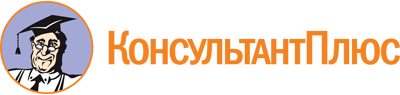 "ОК 034-2014 (КПЕС 2008). Общероссийский классификатор продукции по видам экономической деятельности"
(утв. Приказом Росстандарта от 31.01.2014 N 14-ст)
(ред. от 12.02.2020)
(с изм. и доп., вступ. в силу с 01.06.2020)Документ предоставлен КонсультантПлюс

www.consultant.ru

Дата сохранения: 07.09.2020
 Список изменяющих документов(в ред. Изменения 1/2015 ОКПД2, утв. Приказом Росстандартаот 26.05.2015 N 424-ст,Изменения 2/2015 ОКПД 2, утв. Приказом Росстандартаот 17.08.2015 N 1166-ст,Изменения 3/2015 ОКПД2, утв. Приказом Росстандартаот 26.11.2015 N 1999-ст,Изменения 4/2015 ОКПД2, утв. Приказом Росстандартаот 10.12.2015 N 2148-ст,Изменения 5/2015 ОКПД2, утв. Приказом Росстандартаот 10.12.2015 N 2149-ст,Изменения 6/2016 ОКПД 2, утв. Приказом Росстандартаот 17.02.2016 N 40-ст,Изменения 7/2016 ОКПД 2, утв. Приказом Росстандартаот 24.03.2016 N 204-ст,Изменения 8/2016 ОКПД 2, утв. Приказом Росстандартаот 14.04.2016 N 260-ст,Изменения 9/2016 ОКПД 2, утв. Приказом Росстандартаот 12.05.2016 N 310-ст,Изменения 10/2016 ОКПД 2, утв. Приказом Росстандартаот 12.05.2016 N 311-ст,Изменения 11/2016 ОКПД 2, утв. Приказом Росстандартаот 24.06.2016 N 679-ст,Изменения 12/2016 ОКПД2, утв. Приказом Росстандартаот 26.08.2016 N 948-ст,Изменения 13/2016 ОКПД2, утв. Приказом Росстандартаот 28.09.2016 N 1237-ст,Изменения 14/2016 ОКПД2, утв. Приказом Росстандартаот 28.09.2016 N 1238-ст,Изменения 15/2016 ОКПД2, утв. Приказом Росстандартаот 28.09.2016 N 1239-ст,Изменения 16/2016 ОКПД2, утв. Приказом Росстандартаот 07.10.2016 N 1324-ст,Изменения 17/2016 ОКПД2, утв. Приказом Росстандартаот 07.10.2016 N 1325-ст,Изменения 18/2016 ОКПД2, утв. Приказом Росстандартаот 07.10.2016 N 1326-ст,Изменения 19/2017 ОКПД2, утв. Приказом Росстандартаот 03.05.2017 N 347-ст,Изменения 20/2017 ОКПД 2, утв. Приказом Росстандартаот 03.08.2017 N 791-ст,Изменения 21/2017 ОКПД 2, утв. Приказом Росстандартаот 08.09.2017 N 1044-ст,Изменения 22/2017 ОКПД 2, утв. Приказом Росстандартаот 08.09.2017 N 1045-ст,Изменения 23/2017 ОКПД 2, утв. Приказом Росстандартаот 21.12.2017 N 2045-ст,Изменения 24/2017 ОКПД 2, утв. Приказом Росстандартаот 21.12.2017 N 2047-ст,Изменения 25/2017 ОКПД 2, утв. Приказом Росстандартаот 21.12.2017 N 2049-ст,Изменения 26/2018 ОКПД 2, утв. Приказом Росстандартаот 30.01.2018 N 36-ст,Изменения 27/2018 ОКПД 2, утв. Приказом Росстандартаот 13.02.2018 N 66-ст,Изменения 28/2018 ОКПД 2, утв. Приказом Росстандартаот 29.03.2018 N 159-ст,Изменения 29/2018 ОКПД 2, утв. Приказом Росстандартаот 10.07.2018 N 406-ст,Изменения 30/2018 ОКПД 2, утв. Приказом Росстандартаот 10.07.2018 N 407-ст,Изменения 31/2018 ОКПД 2, утв. Приказом Росстандартаот 16.10.2018 N 784-ст,Изменения 32/2018 ОКПД 2, утв. Приказом Росстандартаот 24.10.2018 N 842-ст,Изменения 33/2018 ОКПД 2, утв. Приказом Росстандартаот 29.12.2018 N 1190-ст (ред. 27.12.2019),Изменения 34/2019 ОКПД 2, утв. Приказом Росстандартаот 20.02.2019 N 46-ст,Изменения 36/2019 ОКПД 2, утв. Приказом Росстандартаот 17.07.2019 N 401-ст,Изменения 37/2019 ОКПД 2, утв. Приказом Росстандартаот 18.09.2019 N 711-ст,Изменения 38/2019 ОКПД 2, утв. Приказом Росстандартаот 27.09.2019 N 809-ст,Изменения 39/2019 ОКПД 2, утв. Приказом Росстандартаот 14.11.2019 N 1145-ст,Изменения 40/2019 ОКПД 2, утв. Приказом Росстандартаот 24.12.2019 N 1463-ст,Изменения 42/2020 ОКПД 2, утв. Приказом Росстандартаот 11.02.2020 N 55-ст,Изменения 43/2020 ОКПД 2, утв. Приказом Росстандартаот 12.02.2020 N 58-ст)КонсультантПлюс: примечание.В соответствии с изменениями, внесенными Приказом Росстандарта от 10.11.2015 N 1745-ст в Приказ Росстандарта от 31.01.2014 N 14-ст, переходный период продлен до 1 января 2017 года.КонсультантПлюс: примечание.В соответствии с Приказом Росстандарта от 31.01.2014 N 14-ст (в ред. от 10.11.2015) Общероссийские классификаторы ОКДП ОК 004-93, ОКПД ОК 034-2007 (КПЕС 2002), ОКУН ОК 002-93, ОКП ОК 005-93 утратили силу с 1 января 2017 года.XXклассXX.XподклассXX.XXгруппаXX.XX.XподгруппаXX.XX.XXвидXX.XX.XX.XX0категорияXX.XX.XX.XXXподкатегория01Продукция и услуги сельского хозяйства и охоты01.1Культуры однолетние01.11Культуры зерновые (кроме риса), зернобобовые, семена масличных культур01.11.1Пшеница01.11.11Пшеница твердая01.11.11.110Пшеница озимая твердая01.11.11.111Зерно озимой твердой пшеницы01.11.11.112Семена озимой твердой пшеницы01.19.10Культуры кормовыеЭта группировка включает:- брюкву, кормовую свеклу, кормовые корнеплоды, клевер, люцерну, эспарцет, кормовую кукурузу и прочие травы, кормовую капусту и подобные кормовые продуктыЭта группировка не включает:- гранулы и муку кормовых культур, см. 10.91РАЗДЕЛ AПРОДУКЦИЯ СЕЛЬСКОГО, ЛЕСНОГО И РЫБНОГО ХОЗЯЙСТВА01Продукция и услуги сельского хозяйства и охоты01.1Культуры однолетние01.11Культуры зерновые (кроме риса), зернобобовые, семена масличных культурЭта группировка включает:- культуры зерновые, зернобобовые, а также семена и плоды масличных культур, выращиваемые в целях производства пищевых продуктов и иных целях01.11.1Пшеница01.11.11Пшеница твердая01.11.11.110Пшеница озимая твердая01.11.11.111Зерно озимой твердой пшеницы01.11.11.112Семена озимой твердой пшеницы01.11.11.120Пшеница яровая твердая01.11.11.121Зерно яровой твердой пшеницы01.11.11.122Семена яровой твердой пшеницы01.11.11.130Зерноотходы твердой пшеницы01.11.12Пшеница, кроме твердой пшеницы01.11.12.110Пшеница озимая мягкая01.11.12.111Зерно озимой мягкой пшеницы01.11.12.112Семена озимой мягкой пшеницы01.11.12.120Пшеница яровая мягкая01.11.12.121Зерно яровой мягкой пшеницы01.11.12.122Семена яровой мягкой пшеницы01.11.12.130Зерноотходы мягкой пшеницы01.11.12.140Меслин (смесь пшеницы и ржи)01.11.12.141Зерно меслина01.11.12.142Семена меслина01.11.12.143Зерноотходы меслина01.11.2Кукуруза01.11.20КукурузаЭта группировка не включает:- кукурузу кормовую, см. 01.19.1001.11.20.110Кукуруза лопающаяся (рисовая)01.11.20.111Зерно лопающейся (рисовой) кукурузы01.11.20.112Семена лопающейся (рисовой) кукурузы01.11.20.113Початки лопающейся (рисовой) кукурузы01.11.20.114Початки обрушенные лопающейся (рисовой) кукурузы01.11.20.120Кукуруза кремнистая01.11.20.121Зерно кремнистой кукурузы01.11.20.122Семена кремнистой кукурузы01.11.20.123Початки кремнистой кукурузы01.11.20.124Початки обрушенные кремнистой кукурузы01.11.20.130Кукуруза зубовидная и кукуруза прочих сортов, кроме сахарной01.11.20.131Зерно зубовидной кукурузы и кукурузы прочих сортов01.11.20.132Семена зубовидной кукурузы и кукурузы прочих сортов01.11.20.133Початки зубовидной кукурузы и кукурузы прочих сортов01.11.20.134Початки обрушенные зубовидной кукурузы и кукурузы прочих сортов01.11.20.140Кукуруза разнотипная (смесь)01.11.20.141Зерно разнотипной кукурузы01.11.20.142Семена разнотипной кукурузы01.11.20.143Початки разнотипной кукурузы01.11.20.150Зерноотходы кукурузы01.11.3Ячмень, рожь и овес01.11.31Ячмень01.11.31.100Ячмень озимый(введен Изменением 12/2016 ОКПД2, утв. Приказом Росстандарта от 26.08.2016 N 948-ст)(введен Изменением 12/2016 ОКПД2, утв. Приказом Росстандарта от 26.08.2016 N 948-ст)01.11.31.110Зерно озимого ячменя(в ред. Изменения 12/2016 ОКПД2, утв. Приказом Росстандарта от 26.08.2016 N 948-ст)(в ред. Изменения 12/2016 ОКПД2, утв. Приказом Росстандарта от 26.08.2016 N 948-ст)01.11.31.111Зерно ячменя озимого пивоваренного(в ред. Изменения 12/2016 ОКПД2, утв. Приказом Росстандарта от 26.08.2016 N 948-ст)(в ред. Изменения 12/2016 ОКПД2, утв. Приказом Росстандарта от 26.08.2016 N 948-ст)01.11.31.112Исключен с 1 ноября 2016 года. - Изменение 12/2016 ОКПД2, утв. Приказом Росстандарта от 26.08.2016 N 948-ст01.11.31.119Зерно ячменя озимого прочего(введен Изменением 12/2016 ОКПД2, утв. Приказом Росстандарта от 26.08.2016 N 948-ст)(введен Изменением 12/2016 ОКПД2, утв. Приказом Росстандарта от 26.08.2016 N 948-ст)01.11.31.120Семена озимого ячменя(в ред. Изменения 12/2016 ОКПД2, утв. Приказом Росстандарта от 26.08.2016 N 948-ст)(в ред. Изменения 12/2016 ОКПД2, утв. Приказом Росстандарта от 26.08.2016 N 948-ст)01.11.31.121Семена ячменя озимого пивоваренного(в ред. Изменения 12/2016 ОКПД2, утв. Приказом Росстандарта от 26.08.2016 N 948-ст)(в ред. Изменения 12/2016 ОКПД2, утв. Приказом Росстандарта от 26.08.2016 N 948-ст)01.11.31.122Исключен с 1 ноября 2016 года. - Изменение 12/2016 ОКПД2, утв. Приказом Росстандарта от 26.08.2016 N 948-ст01.11.31.129Семена ячменя озимого прочего(введен Изменением 12/2016 ОКПД2, утв. Приказом Росстандарта от 26.08.2016 N 948-ст)(введен Изменением 12/2016 ОКПД2, утв. Приказом Росстандарта от 26.08.2016 N 948-ст)01.11.31.130Исключен с 1 ноября 2016 года. - Изменение 12/2016 ОКПД2, утв. Приказом Росстандарта от 26.08.2016 N 948-ст01.11.31.200Ячмень яровой(введен Изменением 12/2016 ОКПД2, утв. Приказом Росстандарта от 26.08.2016 N 948-ст)(введен Изменением 12/2016 ОКПД2, утв. Приказом Росстандарта от 26.08.2016 N 948-ст)01.11.31.210Зерно ярового ячменя(введен Изменением 12/2016 ОКПД2, утв. Приказом Росстандарта от 26.08.2016 N 948-ст)(введен Изменением 12/2016 ОКПД2, утв. Приказом Росстандарта от 26.08.2016 N 948-ст)01.11.31.211Зерно ячменя ярового пивоваренного(введен Изменением 12/2016 ОКПД2, утв. Приказом Росстандарта от 26.08.2016 N 948-ст)(введен Изменением 12/2016 ОКПД2, утв. Приказом Росстандарта от 26.08.2016 N 948-ст)01.11.31.219Зерно ячменя ярового прочего(введен Изменением 12/2016 ОКПД2, утв. Приказом Росстандарта от 26.08.2016 N 948-ст)(введен Изменением 12/2016 ОКПД2, утв. Приказом Росстандарта от 26.08.2016 N 948-ст)01.11.31.220Семена ярового ячменя(введен Изменением 12/2016 ОКПД2, утв. Приказом Росстандарта от 26.08.2016 N 948-ст)(введен Изменением 12/2016 ОКПД2, утв. Приказом Росстандарта от 26.08.2016 N 948-ст)01.11.31.221Семена ячменя ярового пивоваренного(введен Изменением 12/2016 ОКПД2, утв. Приказом Росстандарта от 26.08.2016 N 948-ст)(введен Изменением 12/2016 ОКПД2, утв. Приказом Росстандарта от 26.08.2016 N 948-ст)01.11.31.229Семена ячменя ярового прочего(введен Изменением 12/2016 ОКПД2, утв. Приказом Росстандарта от 26.08.2016 N 948-ст)(введен Изменением 12/2016 ОКПД2, утв. Приказом Росстандарта от 26.08.2016 N 948-ст)01.11.31.300Зерноотходы ячменя(введен Изменением 12/2016 ОКПД2, утв. Приказом Росстандарта от 26.08.2016 N 948-ст)(введен Изменением 12/2016 ОКПД2, утв. Приказом Росстандарта от 26.08.2016 N 948-ст)01.11.31.310Зерноотходы ячменя озимого(введен Изменением 12/2016 ОКПД2, утв. Приказом Росстандарта от 26.08.2016 N 948-ст)(введен Изменением 12/2016 ОКПД2, утв. Приказом Росстандарта от 26.08.2016 N 948-ст)01.11.31.320Зерноотходы ячменя ярового(введен Изменением 12/2016 ОКПД2, утв. Приказом Росстандарта от 26.08.2016 N 948-ст)(введен Изменением 12/2016 ОКПД2, утв. Приказом Росстандарта от 26.08.2016 N 948-ст)01.11.32Рожь01.11.32.110Рожь озимая01.11.32.111Зерно озимой ржи01.11.32.112Семена озимой ржи01.11.32.131Зерноотходы ржи озимой(введен Изменением 22/2017 ОКПД 2, утв. Приказом Росстандарта от 08.09.2017 N 1045-ст)(введен Изменением 22/2017 ОКПД 2, утв. Приказом Росстандарта от 08.09.2017 N 1045-ст)01.11.32.132Зерноотходы ржи яровой(введен Изменением 22/2017 ОКПД 2, утв. Приказом Росстандарта от 08.09.2017 N 1045-ст)(введен Изменением 22/2017 ОКПД 2, утв. Приказом Росстандарта от 08.09.2017 N 1045-ст)01.11.32.120Рожь яровая01.11.32.121Зерно яровой ржи01.11.32.122Семена яровой ржи01.11.32.130Зерноотходы ржи01.11.32.300Исключен. - Изменение 22/2017 ОКПД 2, утв. Приказом Росстандарта от 08.09.2017 N 1045-ст01.11.32.310Исключен. - Изменение 22/2017 ОКПД 2, утв. Приказом Росстандарта от 08.09.2017 N 1045-ст01.11.32.320Исключен. - Изменение 22/2017 ОКПД 2, утв. Приказом Росстандарта от 08.09.2017 N 1045-ст01.11.33Овес01.11.33.110Зерно овса01.11.33.111Семена овса01.11.33.112Зерноотходы овса01.11.4Сорго, просо и прочие зерновые культуры01.11.41Сорго01.11.41.100Зерно сорго(введен Изменением 12/2016 ОКПД2, утв. Приказом Росстандарта от 26.08.2016 N 948-ст)(введен Изменением 12/2016 ОКПД2, утв. Приказом Росстандарта от 26.08.2016 N 948-ст)01.11.41.110Исключен с 1 ноября 2016 года. - Изменение 12/2016 ОКПД2, утв. Приказом Росстандарта от 26.08.2016 N 948-ст01.11.41.120Исключен с 1 ноября 2016 года. - Изменение 12/2016 ОКПД2, утв. Приказом Росстандарта от 26.08.2016 N 948-ст01.11.41.130Исключен с 1 ноября 2016 года. - Изменение 12/2016 ОКПД2, утв. Приказом Росстандарта от 26.08.2016 N 948-ст01.11.41.200Семена сорго(введен Изменением 12/2016 ОКПД2, утв. Приказом Росстандарта от 26.08.2016 N 948-ст)(введен Изменением 12/2016 ОКПД2, утв. Приказом Росстандарта от 26.08.2016 N 948-ст)01.11.41.210Семена сорго зернового(введен Изменением 12/2016 ОКПД2, утв. Приказом Росстандарта от 26.08.2016 N 948-ст)(введен Изменением 12/2016 ОКПД2, утв. Приказом Росстандарта от 26.08.2016 N 948-ст)01.11.41.211Семена сорго зернового - сорта(введен Изменением 12/2016 ОКПД2, утв. Приказом Росстандарта от 26.08.2016 N 948-ст)(введен Изменением 12/2016 ОКПД2, утв. Приказом Росстандарта от 26.08.2016 N 948-ст)01.11.41.212Семена сорго зернового - гибриды(введен Изменением 12/2016 ОКПД2, утв. Приказом Росстандарта от 26.08.2016 N 948-ст)(введен Изменением 12/2016 ОКПД2, утв. Приказом Росстандарта от 26.08.2016 N 948-ст)01.11.41.220Семена сорго сахарного(введен Изменением 12/2016 ОКПД2, утв. Приказом Росстандарта от 26.08.2016 N 948-ст)(введен Изменением 12/2016 ОКПД2, утв. Приказом Росстандарта от 26.08.2016 N 948-ст)01.11.41.221Семена сорго сахарного - сорта(введен Изменением 12/2016 ОКПД2, утв. Приказом Росстандарта от 26.08.2016 N 948-ст)(введен Изменением 12/2016 ОКПД2, утв. Приказом Росстандарта от 26.08.2016 N 948-ст)01.11.41.222Семена сорго сахарного - гибриды(введен Изменением 12/2016 ОКПД2, утв. Приказом Росстандарта от 26.08.2016 N 948-ст)(введен Изменением 12/2016 ОКПД2, утв. Приказом Росстандарта от 26.08.2016 N 948-ст)01.11.41.230Семена сорго веничного - сорта(введен Изменением 12/2016 ОКПД2, утв. Приказом Росстандарта от 26.08.2016 N 948-ст)(введен Изменением 12/2016 ОКПД2, утв. Приказом Росстандарта от 26.08.2016 N 948-ст)01.11.41.240Семена сорго суданкового - гибриды(введен Изменением 12/2016 ОКПД2, утв. Приказом Росстандарта от 26.08.2016 N 948-ст)(введен Изменением 12/2016 ОКПД2, утв. Приказом Росстандарта от 26.08.2016 N 948-ст)01.11.41.300Зерноотходы сорго(введен Изменением 12/2016 ОКПД2, утв. Приказом Росстандарта от 26.08.2016 N 948-ст)(введен Изменением 12/2016 ОКПД2, утв. Приказом Росстандарта от 26.08.2016 N 948-ст)01.11.42Просо01.11.42.110Зерно проса01.11.42.120Семена проса01.11.42.130Зерноотходы проса01.11.49Культуры зерновые прочие01.11.49.110Гречиха01.11.49.111Зерно гречихи01.11.49.112Семена гречихи01.11.49.113Зерноотходы гречихи01.11.49.120Тритикале (пшенично-ржаной гибрид)01.11.49.121Зерно ярового тритикале01.11.49.122Семена ярового тритикале01.11.49.123Зерно озимого тритикале01.11.49.124Семена озимого тритикале01.11.49.125Зерноотходы тритикале01.11.49.130Чумиза01.11.49.131Зерно чумизы01.11.49.132Семена чумизы01.11.49.133Зерноотходы чумизы01.11.49.140Вика и смеси виковые на зерно01.11.49.150Люпин кормовой сладкий на зерно01.11.49.190Культуры зерновые прочие, не включенные в другие группировки01.11.49.191Зерно зерновых культур, не включенных в другие группировки01.11.49.192Семена зерновых культур, не включенных в другие группировки01.11.49.193Зерноотходы зерновых культур, не включенных в другие группировки01.11.5Солома и мякина зерновых культур01.11.50Солома и мякина зерновых культур01.11.50.000Солома и мякина зерновых культур01.11.6Овощи бобовые зеленые01.11.61Фасоль овощная01.11.61.000Фасоль овощная01.11.62Горох овощной01.11.62.000Горох овощной01.11.69Овощи бобовые зеленые прочие01.11.69.000Овощи бобовые зеленые прочие01.11.7Овощи бобовые сушеные (культуры зернобобовые)01.11.71Фасоль сушеная01.11.71.110Зерно фасоли01.11.71.120Семена фасоли01.11.72Бобы кормовые сушеные01.11.72.110Зерно кормовых бобов01.11.72.120Семена кормовых бобов01.11.73Нут (бараний горох) сушеный01.11.73.110Зерно нута01.11.73.120Семена нута01.11.74Чечевица сушеная01.11.74.110Зерно чечевицы01.11.74.120Семена чечевицы01.11.75Горох сушеный01.11.75.110Зерно гороха01.11.75.120Семена гороха01.11.79Культуры зернобобовые (овощи бобовые сушеные), не включенные в другие группировки01.11.79.110Чина сушеная01.11.79.111Зерно чины01.11.79.112Семена чины01.11.79.120Маш сушеный01.11.79.121Зерно маша01.11.79.122Семена маша01.11.79.190Культуры зернобобовые (овощи бобовые сушеные) прочие, не включенные в другие группировки01.11.79.191Зерно прочих зернобобовых культур (овощей бобовых сушеных), не включенных в другие группировки01.11.79.192Семена прочих зернобобовых культур (овощей бобовых сушеных), не включенных в другие группировки01.11.79.199Зерноотходы прочих зернобобовых культур (овощей бобовых сушеных)01.11.8Бобы соевые, орехи земляные, семена хлопка01.11.81Бобы соевые01.11.81.110Бобы соевые для посева01.11.81.120Бобы соевые для переработки01.11.82Арахис (орех земляной) нелущеный01.11.82.000Арахис (орех земляной) нелущеный01.11.83Арахис (орех земляной) лущеный01.11.83.000Арахис (орех земляной) лущеный01.11.84Семена хлопчатника01.11.84.000Семена хлопчатника01.11.9Семена льна, горчицы, рапса, сурепицы, кунжута, подсолнечника и семена прочих масличных культур, не включенные в другие группировки01.11.91Семена льна01.11.91.110Семена льна для посева01.11.91.111Семена льна-кудряша для посева01.11.91.112Семена льна-долгунца для посева01.11.91.120Семена льна для переработки01.11.92Семена горчицы01.11.92.110Семена горчицы для посева01.11.92.120Семена горчицы для переработки01.11.93Семена рапса01.11.93.110Семена озимого рапса01.11.93.111Семена озимого рапса для посева01.11.93.112Семена озимого рапса для переработки01.11.93.120Семена ярового рапса (кользы)01.11.93.121Семена ярового рапса (кользы) для посева01.11.93.122Семена ярового рапса (кользы) для переработки01.11.94Семена кунжута01.11.94.110Семена кунжута для посева01.11.94.120Семена кунжута для переработки01.11.95Семена подсолнечника01.11.95.110Семена подсолнечника для посева01.11.95.120Семена подсолнечника для переработки01.11.95.130Семена подсолнечника лущеные(введено Изменением 10/2016 ОКПД 2, утв. Приказом Росстандарта от 12.05.2016 N 311-ст)(введено Изменением 10/2016 ОКПД 2, утв. Приказом Росстандарта от 12.05.2016 N 311-ст)01.11.99Семена прочих масличных культур, не включенные в другие группировки01.11.99.110Семена клещевины01.11.99.120Семена масличного мака01.11.99.130Семена южной конопли01.11.99.140Семена среднерусской конопли01.11.99.150Семена рыжика01.11.99.160Семена сафлора01.11.99.190Семена прочих масличных культур, не включенные в другие группировки01.12Рис нешелушеный01.12.1Рис нешелушеный01.12.10Рис нешелушеный01.12.10.110Зерно нешелушеного риса01.12.10.120Семена нешелушеного риса01.13Овощи и культуры бахчевые, корнеплоды и клубнеплоды01.13.1Культуры овощные салатные или зеленые01.13.11Спаржа01.13.11.000Спаржа01.13.12Капуста01.13.12.110Капуста брюссельская01.13.12.120Капуста белокочанная01.13.12.130Капуста краснокочанная01.13.12.140Капуста савойская01.13.12.150Капуста пекинская01.13.12.160Кольраби01.13.12.190Капуста прочая01.13.13Капуста цветная и брокколи01.13.13.000Капуста цветная и брокколи01.13.14Салат-латук01.13.14.000Салат-латук01.13.15Салат цикорный (витлуф)01.13.15.000Салат цикорный (витлуф)01.13.16Шпинат01.13.16.000Шпинат01.13.17Артишоки01.13.17.000Артишоки01.13.19Овощи листовые или стебельные прочие01.13.19.000Овощи листовые или стебельные прочие01.13.2Культуры бахчевые01.13.21Арбузы01.13.21.000Арбузы01.13.29Культуры бахчевые прочие01.13.29.000Культуры бахчевые прочие01.13.3Культуры овощные плодовые прочие01.13.31Перец стручковый и горошковый черный, не сушеный01.13.31.000Перец стручковый и горошковый черный, не сушеный01.13.32Огурцы01.13.32.000Огурцы01.13.33Баклажаны01.13.33.000Баклажаны01.13.34Томаты (помидоры)01.13.34.000Томаты (помидоры)01.13.39Культуры овощные плодовые прочие, не включенные в другие группировкиЭта группировка включает:- выращивание кабачков;- выращивание сахарной кукурузы;- выращивание обыкновенных и крупноплодных тыкв;- выращивание прочих плодовых овощей, не включенных в другие группировки01.13.39.110Кабачки01.13.39.120Кукуруза сахарная01.13.39.130Тыквы01.13.39.140Патиссоны01.13.39.190Культуры овощные плодовые прочие, не включенные в другие группировки01.13.4Корнеплоды и клубнеплоды овощные, культуры овощные луковичные01.13.41Морковь, репа, брюква01.13.41.110Морковь столовая01.13.41.120Репа01.13.41.130Брюква01.13.42Чеснок01.13.42.000Чеснок01.13.43Культуры овощные луковичныеЭта группировка включает:- выращивание лука и лука-шалота01.13.43.110Лук репчатый01.13.43.120Лук-шалот01.13.43.190Культуры овощные луковичные прочие01.13.44Лук-порей и прочие культуры овощные луковичные01.13.44.000Лук-порей и прочие культуры овощные луковичные01.13.49Корнеплоды и клубнеплоды овощные, культуры овощные луковичные (без высокого содержания крахмала или инулина), прочие01.13.49.110Свекла столовая01.13.49.120Редька01.13.49.130Редис01.13.49.190Корнеплоды и клубнеплоды овощные, культуры овощные луковичные (без высокого содержания крахмала или инулина), прочие01.13.5Корнеплоды столовые и клубнеплоды с высоким содержанием крахмала или инулина01.13.51Картофель01.13.51.110Картофель столовый ранний01.13.51.120Картофель столовый поздний01.13.51.130Семена картофеля01.13.52Батат (картофель сладкий)01.13.52.000Батат (картофель сладкий)01.13.53Маниок (кассава)01.13.53.000Маниок (кассава)01.13.59Корнеплоды столовые и клубнеплоды с высоким содержанием крахмала или инулина, прочие01.13.59.000Корнеплоды столовые и клубнеплоды с высоким содержанием крахмала или инулина, прочие01.13.6Семена овощных культур, кроме семян сахарной свеклы01.13.60Семена овощных культур, кроме семян сахарной свеклы01.13.60.110Семена столовой свеклы, кроме семян сахарной свеклы01.13.60.120Семена однолетних овощных культур, кроме свеклы01.13.60.121Лук-севок01.13.60.129Семена прочих однолетних овощных культур, кроме свеклы01.13.60.130Семена капусты всех видов01.13.60.140Семена корнеплодных овощных культур01.13.60.150Семена пасленовых овощных культур01.13.60.160Семена тыквенных овощных культур01.13.60.170Семена салатных овощных культур01.13.60.180Семена зеленых овощных культур01.13.60.190Семена бобовых овощных культур01.13.60.210Семена двухлетних овощных культур01.13.60.220Семена многолетних овощных культур01.13.60.230Семена бахчевых культур01.13.60.240Семенники овощных культур01.13.60.250Семенники бахчевых культур01.13.60.260Маточники овощных культур, кроме свеклы01.13.7Свекла сахарная и семена сахарной свеклы01.13.71Свекла сахарная01.13.71.000Исключен с 1 ноября 2016 года. - Изменение 12/2016 ОКПД2, утв. Приказом Росстандарта от 26.08.2016 N 948-ст01.13.71.100Свекла сахарная(введен Изменением 12/2016 ОКПД2, утв. Приказом Росстандарта от 26.08.2016 N 948-ст)(введен Изменением 12/2016 ОКПД2, утв. Приказом Росстандарта от 26.08.2016 N 948-ст)01.13.71.110Корнеплоды свеклы сахарной(введен Изменением 12/2016 ОКПД2, утв. Приказом Росстандарта от 26.08.2016 N 948-ст)(введен Изменением 12/2016 ОКПД2, утв. Приказом Росстандарта от 26.08.2016 N 948-ст)01.13.71.120Ботва свеклы сахарной(введен Изменением 12/2016 ОКПД2, утв. Приказом Росстандарта от 26.08.2016 N 948-ст)(введен Изменением 12/2016 ОКПД2, утв. Приказом Росстандарта от 26.08.2016 N 948-ст)01.13.72Семена сахарной свеклы01.13.72.110Семена сахарной свеклы шлифованные01.13.72.120Семена сахарной свеклы дражированные01.13.72.130Семена сахарной свеклы инкрустированные01.13.72.140Семенники сахарной свеклы01.13.72.150Маточники сахарной свеклы01.13.8Грибы и трюфели01.13.80Грибы и трюфели01.13.80.000Грибы и трюфели01.13.9Овощи свежие, не включенные в другие группировки01.13.90Овощи свежие, не включенные в другие группировки01.13.90.000Овощи свежие, не включенные в другие группировки01.14Тростник сахарный01.14.1Тростник сахарный01.14.10Тростник сахарный01.14.10.000Тростник сахарный01.15Табак необработанный01.15.1Табак необработанный01.15.10Табак необработанный01.15.10.110Табак ферментированный с неотделенной средней жилкой01.15.10.100Табачное и махорочное сырье(введено Изменением 10/2016 ОКПД 2, утв. Приказом Росстандарта от 12.05.2016 N 311-ст)(введено Изменением 10/2016 ОКПД 2, утв. Приказом Росстандарта от 12.05.2016 N 311-ст)01.15.10.111Табак ферментированный с неотделенной средней жилкой типа Вирджиния тепловой сушки(введено Изменением 10/2016 ОКПД 2, утв. Приказом Росстандарта от 12.05.2016 N 311-ст)(введено Изменением 10/2016 ОКПД 2, утв. Приказом Росстандарта от 12.05.2016 N 311-ст)01.15.10.112Табак ферментированный с неотделенной средней жилкой типа Берлей теневой сушки(введено Изменением 10/2016 ОКПД 2, утв. Приказом Росстандарта от 12.05.2016 N 311-ст)(введено Изменением 10/2016 ОКПД 2, утв. Приказом Росстандарта от 12.05.2016 N 311-ст)01.15.10.113Табак ферментированный с неотделенной средней жилкой типа Мэриленд теневой сушки(введено Изменением 10/2016 ОКПД 2, утв. Приказом Росстандарта от 12.05.2016 N 311-ст)(введено Изменением 10/2016 ОКПД 2, утв. Приказом Росстандарта от 12.05.2016 N 311-ст)01.15.10.114Табак ферментированный с неотделенной средней жилкой типа Кентукки огневой сушки(введено Изменением 10/2016 ОКПД 2, утв. Приказом Росстандарта от 12.05.2016 N 311-ст)(введено Изменением 10/2016 ОКПД 2, утв. Приказом Росстандарта от 12.05.2016 N 311-ст)01.15.10.115Табак ферментированный с неотделенной средней жилкой типа Ориенталь солнечной сушки(введено Изменением 10/2016 ОКПД 2, утв. Приказом Росстандарта от 12.05.2016 N 311-ст)(введено Изменением 10/2016 ОКПД 2, утв. Приказом Росстандарта от 12.05.2016 N 311-ст)01.15.10.119Табак ферментированный с неотделенной средней жилкой прочийЭта группировка включает:- прочий табак ферментированный с неотделенной средней жилкой тепловой сушки;- прочий табак ферментированный с неотделенной средней жилкой теневой сушки;- прочий табак ферментированный с неотделенной средней жилкой огневой сушки;- прочий табак ферментированный с неотделенной средней жилкой солнечной сушки(введено Изменением 10/2016 ОКПД 2, утв. Приказом Росстандарта от 12.05.2016 N 311-ст)(введено Изменением 10/2016 ОКПД 2, утв. Приказом Росстандарта от 12.05.2016 N 311-ст)01.15.10.120Табак ферментированный с частично или полностью отделенной средней жилкой01.15.10.121Табак ферментированный с частично или полностью отделенной средней жилкой типа Вирджиния тепловой сушки(введено Изменением 10/2016 ОКПД 2, утв. Приказом Росстандарта от 12.05.2016 N 311-ст)(введено Изменением 10/2016 ОКПД 2, утв. Приказом Росстандарта от 12.05.2016 N 311-ст)01.15.10.122Табак ферментированный с частично или полностью отделенной средней жилкой типа Берлей теневой сушки(введено Изменением 10/2016 ОКПД 2, утв. Приказом Росстандарта от 12.05.2016 N 311-ст)(введено Изменением 10/2016 ОКПД 2, утв. Приказом Росстандарта от 12.05.2016 N 311-ст)01.15.10.123Табак ферментированный с частично или полностью отделенной средней жилкой типа Мэриленд теневой сушки(введено Изменением 10/2016 ОКПД 2, утв. Приказом Росстандарта от 12.05.2016 N 311-ст)(введено Изменением 10/2016 ОКПД 2, утв. Приказом Росстандарта от 12.05.2016 N 311-ст)01.15.10.124Табак ферментированный с частично или полностью отделенной средней жилкой типа Кентукки огневой сушки(введено Изменением 10/2016 ОКПД 2, утв. Приказом Росстандарта от 12.05.2016 N 311-ст)(введено Изменением 10/2016 ОКПД 2, утв. Приказом Росстандарта от 12.05.2016 N 311-ст)01.15.10.125Табак ферментированный с частично или полностью отделенной средней жилкой типа Ориенталь солнечной сушки(введено Изменением 10/2016 ОКПД 2, утв. Приказом Росстандарта от 12.05.2016 N 311-ст)(введено Изменением 10/2016 ОКПД 2, утв. Приказом Росстандарта от 12.05.2016 N 311-ст)01.15.10.129Табак ферментированный с частично или полностью отделенной средней жилкой прочийЭта группировка включает:- прочий табак ферментированный с частично или полностью отделенной средней жилкой тепловой сушки;- прочий табак ферментированный с частично или полностью отделенной средней жилкой теневой сушки;- прочий табак ферментированный с частично или полностью отделенной средней жилкой огневой сушки;- прочий табак ферментированный с частично или полностью отделенной средней жилкой солнечной сушки(введено Изменением 10/2016 ОКПД 2, утв. Приказом Росстандарта от 12.05.2016 N 311-ст)(введено Изменением 10/2016 ОКПД 2, утв. Приказом Росстандарта от 12.05.2016 N 311-ст)01.15.10.130Махорка-сырье(в ред. Изменения 10/2016 ОКПД 2, утв. Приказом Росстандарта от 12.05.2016 N 311-ст)(в ред. Изменения 10/2016 ОКПД 2, утв. Приказом Росстандарта от 12.05.2016 N 311-ст)01.15.10.131Махорка-сырье неферментированное(введено Изменением 10/2016 ОКПД 2, утв. Приказом Росстандарта от 12.05.2016 N 311-ст)(введено Изменением 10/2016 ОКПД 2, утв. Приказом Росстандарта от 12.05.2016 N 311-ст)01.15.10.132Махорка-сырье ферментированное(введено Изменением 10/2016 ОКПД 2, утв. Приказом Росстандарта от 12.05.2016 N 311-ст)(введено Изменением 10/2016 ОКПД 2, утв. Приказом Росстандарта от 12.05.2016 N 311-ст)01.15.10.140Исключен. - Изменение 10/2016 ОКПД 2, утв. Приказом Росстандарта от 12.05.2016 N 311-ст01.15.10.190Табачные отходы, образующиеся при производстве табачного сырья(введено Изменением 10/2016 ОКПД 2, утв. Приказом Росстандарта от 12.05.2016 N 311-ст)(введено Изменением 10/2016 ОКПД 2, утв. Приказом Росстандарта от 12.05.2016 N 311-ст)01.15.10.200Семена табака, махорки(введено Изменением 10/2016 ОКПД 2, утв. Приказом Росстандарта от 12.05.2016 N 311-ст)(введено Изменением 10/2016 ОКПД 2, утв. Приказом Росстандарта от 12.05.2016 N 311-ст)01.15.10.210Семена табака(введено Изменением 10/2016 ОКПД 2, утв. Приказом Росстандарта от 12.05.2016 N 311-ст)(введено Изменением 10/2016 ОКПД 2, утв. Приказом Росстандарта от 12.05.2016 N 311-ст)01.15.10.220Семена махорки(введено Изменением 10/2016 ОКПД 2, утв. Приказом Росстандарта от 12.05.2016 N 311-ст)(введено Изменением 10/2016 ОКПД 2, утв. Приказом Росстандарта от 12.05.2016 N 311-ст)01.16Культуры волокнистые прядильные01.16.1Культуры волокнистые прядильные01.16.11Хлопок-сырец очищенный или не очищенный от семян01.16.11.110Хлопок-сырец тонковолокнистых сортов хлопчатника01.16.11.120Хлопок-сырец средневолокнистых сортов хлопчатника01.16.12Волокна джута, кенафа и прочих текстильных лубяных волокон необработанные или моченые, кроме льна, конопли обыкновенной и рами01.16.12.110Волокна джута необработанные01.16.12.120Волокна кенафа необработанные01.16.12.130Волокна канатника необработанные01.16.12.190Волокна текстильные лубяные необработанные или моченые прочие, кроме льна, конопли обыкновенной и рами01.16.19Лен, конопля обыкновенная и необработанные растительные текстильные волокна, не включенные в другие группировки01.16.19.110Волокна льна необработанные01.16.19.111Волокно льна-долгунца01.16.19.112Соломка льна-долгунца01.16.19.119Волокно и соломка прочего льна01.16.19.120Волокно обыкновенной конопли необработанное01.16.19.121Волокно среднерусской конопли01.16.19.122Соломка среднерусской конопли01.16.19.123Волокно южной конопли01.16.19.124Соломка южной конопли01.16.19.129Волокно и соломка прочей конопли01.16.19.130Волокно пеньки необработанное01.16.19.131Волокно обыкновенной пеньки01.16.19.132Соломка обыкновенной пеньки01.16.19.140Волокно сизаля необработанное01.16.19.150Волокно кокосовое необработанное01.16.19.160Волокно абаки (манильской пеньки) необработанное01.16.19.170Волокно рами (китайской крапивы) необработанное01.16.19.190Волокна растительные текстильные необработанные прочие01.19Культуры однолетние прочие01.19.1Культуры кормовые01.19.10Культуры кормовыеЭта группировка включает:- брюкву, кормовую свеклу, кормовые корнеплоды, клевер, люцерну, эспарцет, кормовую кукурузу и прочие травы, кормовую капусту и подобные кормовые продуктыЭта группировка не включает:- гранулы и муку кормовых культур, см. 10.9101.19.10.110Культуры кормовые корнеплодные01.19.10.120Культуры бахчевые кормовые01.19.10.130Культуры кормовые зернобобовые01.19.10.190Культуры кормовые, не включенные в другие группировки01.19.2Цветы срезанные и бутоны цветочные; семена цветочных культур01.19.21Цветы срезанные и бутоны цветочные01.19.21.110Розы срезанные01.19.21.120Гвоздики срезанные01.19.21.130Орхидеи срезанные01.19.21.140Гладиолусы срезанные01.19.21.150Хризантемы срезанные01.19.21.190Цветы срезанные прочие01.19.22Семена цветочных культур01.19.22.110Семена однолетних цветочных культур01.19.22.120Семена двухлетних цветочных культур01.19.22.130Семена многолетних цветочных культур01.19.3Семена свеклы, семена кормовых культур; сырье растительное прочее01.19.31Семена кормовой свеклы (кроме семян сахарной свеклы) и семена кормовых растений01.19.31.110Семена кормовой свеклы01.19.31.120Семена кормовых корнеплодов, кроме кормовой свеклы01.19.31.130Семенники кормовых корнеплодов01.19.31.140Маточники кормовых корнеплодов01.19.31.150Семена однолетних трав01.19.31.160Семена многолетних трав01.19.31.161Семена клевера01.19.31.162Семена люцерны01.19.31.163Семена эспарцета01.19.31.164Семена луговых пастбищных трав01.19.31.165Семена злаковых трав01.19.31.169Семена прочих многолетних трав01.19.31.190Семена прочих кормовых культур01.19.39Сырье растительное, не включенное в другие группировки01.19.39.000Сырье растительное, не включенное в другие группировки01.2Культуры многолетние01.21Виноград01.21.1Виноград01.21.11Виноград свежий столовых сортов01.21.11.000Виноград свежий столовых сортов01.21.12Виноград свежий прочих сортов01.21.12.110Виноград свежий кишмишных сортов01.21.12.120Виноград свежий прочих сортов, не включенный в другие группировки01.22Фрукты тропические и субтропические01.22.1Фрукты тропические и субтропические01.22.11Авокадо01.22.11.000Авокадо01.22.12Бананы01.22.12.000Бананы01.22.13Финики01.22.13.000Финики01.22.14Инжир01.22.14.000Инжир01.22.19Плоды тропических и субтропических культур прочие01.22.19.000Плоды тропических и субтропических культур прочие01.23Плоды цитрусовых культур01.23.1Плоды цитрусовых культур01.23.11Грейпфруты01.23.11.000Грейпфруты01.23.12Лимоны и лаймы01.23.12.000Лимоны и лаймы01.23.13Апельсины01.23.13.000Апельсины01.23.14Мандарины, включая танжерины, клементины и аналогичные гибриды цитрусовых культур01.23.14.000Мандарины, включая танжерины, клементины и аналогичные гибриды цитрусовых культур01.23.19Плоды цитрусовых культур прочие01.23.19.000Плоды цитрусовых культур прочие01.24Плоды семечковых и косточковых культур01.24.1Яблоки01.24.10Яблоки01.24.10.000Яблоки01.24.2Плоды семечковых и косточковых культур прочие01.24.21Груши01.24.21.000Груши01.24.22Айва01.24.22.000Айва01.24.23Абрикосы01.24.23.000Абрикосы01.24.24Вишня01.24.24.000Вишня01.24.25Персики01.24.25.000Персики01.24.26Нектарины01.24.26.000Нектарины01.24.27Сливы01.24.27.000Сливы01.24.28Терн01.24.28.000Терн01.24.29Плоды семечковых и косточковых культур прочие, не включенные в другие группировки01.24.29.110Черешня01.24.29.120Алыча (ткемали, вишнеслива)01.24.29.130Барбарис01.24.29.140Кизил01.25Плоды прочих плодовых деревьев, кустарников и орехов01.25.1Ягоды и плоды растений вида Vaccinium01.25.11Киви01.25.11.000Киви01.25.12Малина01.25.12.000Малина01.25.13Земляника (клубника)01.25.13.000Земляника (клубника)01.25.19Ягоды, плоды растений вида Vaccinium прочие, не включенные в другие группировкиЭта группировка включает:- клюкву, чернику всех видов, бруснику, голубику, смородину и крыжовник01.25.19.110Смородина черная01.25.19.120Смородина красная01.25.19.130Смородина белая01.25.19.140Крыжовник01.25.19.150Клюква01.25.19.160Брусника01.25.19.170Черника01.25.19.180Голубика01.25.19.190Ягоды, плоды растений вида Vaccinium прочие, не включенные в другие группировки01.25.2Семена плодовых культур01.25.20Семена плодовых культур01.25.20.110Семена плодовых семечковых культур01.25.20.120Семена плодовых косточковых культур01.25.20.130Семена ягодных культур01.25.3Орехи, кроме лесных съедобных орехов, земляных орехов и кокосовых орехов01.25.31Миндаль01.25.31.000Миндаль01.25.32Каштаны01.25.32.000Каштаны01.25.33Фундук01.25.33.000Фундук01.25.34Фисташки01.25.34.000Фисташки01.25.35Орехи грецкие01.25.35.000Орехи грецкие01.25.39Орехи прочие, не включенные в другие группировки01.25.39.000Орехи прочие, не включенные в другие группировки01.25.9Плоды деревьев и кустарников прочие, не включенные в другие группировки01.25.90Плоды деревьев и кустарников прочие, не включенные в другие группировки01.25.90.110Хурма01.25.90.120Гранат01.25.90.130Фейхоа01.25.90.140Мушмула01.26Плоды масличных культур01.26.1Оливки (маслины)01.26.11Оливки столовые01.26.11.000Оливки столовые01.26.12Оливки для производства оливкового масла01.26.12.000Оливки для производства оливкового масла01.26.2Орехи кокосовые01.26.20Орехи кокосовые01.26.20.000Орехи кокосовые01.26.9Плоды масличных культур прочие01.26.90Плоды масличных культур прочие01.26.90.000Плоды масличных культур прочие01.27Культуры для производства напитков01.27.1Культуры для производства напитков01.27.11Зерна кофейные необжаренные01.27.11.000Зерна кофейные необжаренные01.27.12Листья чая01.27.12.110Лист зеленого чая сортовой01.27.12.120Лист зеленого чая грубый01.27.12.130Лист черного чая сортовой01.27.12.140Лист черного чая грубый01.27.13Листья мате01.27.13.000Листья мате01.27.14Какао-бобы01.27.14.000Какао-бобы01.27.19Культуры для производства напитков прочие01.27.19.110Цикорий01.27.19.190Культуры для производства напитков прочие, не включенные в другие группировки01.28Пряности и растения, используемые в парфюмерии и фармации01.28.1Пряности необработанные01.28.11Перец необработанный01.28.11.000Перец необработанный01.28.12Перец красный и стручковый, сухой, необработанный01.28.12.000Перец красный и стручковый, сухой, необработанный01.28.13Орех мускатный, мацис и кардамон необработанные01.28.13.110Орех мускатный необработанный01.28.13.120Мацис необработанный01.28.13.130Кардамон необработанный01.28.14Анис, бадьян, кориандр, тмин душистый и обыкновенный, фенхель и можжевеловые ягоды, необработанные01.28.14.110Анис необработанный01.28.14.120Бадьян необработанный01.28.14.130Кориандр необработанный01.28.14.140Тмин необработанный01.28.14.150Фенхель необработанный01.28.14.160Ягоды можжевеловые необработанные01.28.15Корица необработанная01.28.15.000Корица необработанная01.28.16Гвоздика (стебли) необработанная01.28.16.000Гвоздика (стебли) необработанная01.28.17Имбирь сухой необработанный01.28.17.000Имбирь сухой необработанный01.28.18Ваниль необработанная01.28.18.000Ваниль необработанная01.28.19Пряности необработанные прочие01.28.19.000Пряности необработанные прочие01.28.2Шишки хмеля01.28.20Шишки хмеля01.28.20.000Шишки хмеля01.28.3Растения, используемые в основном в парфюмерии, фармации или в качестве инсектицидов, фунгицидов и для аналогичных целей01.28.30Растения, используемые в основном в парфюмерии, фармации или в качестве инсектицидов, фунгицидов и для аналогичных целей01.28.30.110Культуры эфиромасличные01.28.30.120Культуры лекарственные01.28.30.190Растения, используемые в основном в парфюмерии, фармации или в качестве инсектицидов, фунгицидов и для аналогичных целей, прочие01.29Культуры многолетние прочие01.29.1Каучук натуральный01.29.10Каучук натуральный01.29.10.000Каучук натуральный01.29.2Деревья рождественские (новогодние)01.29.20Деревья рождественские (новогодние)01.29.20.000Деревья рождественские (новогодние)01.29.3Материалы растительные, используемые главным образом для плетения, а также набивки, крашения или дубления01.29.30Материалы растительные, используемые главным образом для плетения, а также набивки, крашения или дубления01.29.30.110Материалы растительные, используемые главным образом для плетения01.29.30.120Материалы растительные, используемые главным образом для набивки (например, капок, растительные волокна, морской взморник), в том числе в виде полотнищ на подложке из других материалов или без нее01.29.30.130Материалы растительного происхождения, используемые главным образом для производства щеточных изделий и метел01.29.30.190Материалы растительного происхождения, не включенные в другие группировки01.3Материалы растительные: растения живые; луковицы, клубнелуковицы и корневища; отводки и черенки; грибницы01.30Материалы растительные: растения живые; луковицы, клубнелуковицы и корневища; отводки и черенки; грибницы01.30.1Материалы растительные: растения живые; луковицы, клубнелуковицы и корневища; отводки и черенки; грибницы01.30.10Материалы растительные: растения живые; луковицы, клубнелуковицы и корневища; отводки и черенки; грибницы01.30.10.110Луковицы, клубнелуковицы, корневища цветов01.30.10.111Луковицы гиацинтов01.30.10.112Луковицы нарциссов01.30.10.113Луковицы тюльпанов01.30.10.114Клубнелуковицы гладиолусов01.30.10.115Корневища орхидей01.30.10.119Луковицы, клубнелуковицы, корневища прочих цветов01.30.10.120Рассада01.30.10.121Рассада цветов01.30.10.122Рассада овощных культур01.30.10.123Рассада ягодных культур01.30.10.124Дернина рулонная (газон рулонный)01.30.10.129Рассада прочих растений01.30.10.130Культуры плодовые и ягодные, включая черенки и отводки01.30.10.131Культуры плодовые семечковые01.30.10.132Культуры плодовые косточковые01.30.10.133Культуры ягодные01.30.10.134Культуры орехоплодные01.30.10.135Культуры цитрусовые01.30.10.136Виноград (культура ягодная)01.30.10.139Культуры плодовые и ягодные прочие01.30.10.140Культуры декоративные, включая черенки и отводки01.30.10.141Рододендроны и азалии01.30.10.142Сорта роз и шиповника (дикой розы) культурные, включая черенки и отводки01.30.10.149Культуры декоративные, включая черенки и отводки, прочие01.30.10.150Мицелий гриба (грибница)01.30.10.151Мицелий тепличных шампиньонов01.30.10.159Мицелий прочих грибов01.4Животные живые и продукты животного происхождения01.41Скот молочный крупный рогатый живой, молоко сырое крупного рогатого скота01.41.1Скот молочный крупный рогатый живой01.41.10Скот молочный крупный рогатый живой01.41.10.110Скот молочный крупный рогатый живой (кроме племенного)01.41.10.111Коровы молочного стада (кроме племенных)(введен Изменением 5/2015 ОКПД2, утв. Приказом Росстандарта от 10.12.2015 N 2149-ст)(введен Изменением 5/2015 ОКПД2, утв. Приказом Росстандарта от 10.12.2015 N 2149-ст)01.41.10.112Быки-производители молочного стада (кроме племенных)(введен Изменением 5/2015 ОКПД2, утв. Приказом Росстандарта от 10.12.2015 N 2149-ст)(введен Изменением 5/2015 ОКПД2, утв. Приказом Росстандарта от 10.12.2015 N 2149-ст)01.41.10.120Скот молочный крупный рогатый живой племенной01.41.10.121Коровы молочного стада племенные(введен Изменением 5/2015 ОКПД2, утв. Приказом Росстандарта от 10.12.2015 N 2149-ст)(введен Изменением 5/2015 ОКПД2, утв. Приказом Росстандарта от 10.12.2015 N 2149-ст)01.41.10.122Быки-производители молочного стада племенные(введен Изменением 5/2015 ОКПД2, утв. Приказом Росстандарта от 10.12.2015 N 2149-ст)(введен Изменением 5/2015 ОКПД2, утв. Приказом Росстандарта от 10.12.2015 N 2149-ст)01.41.2Молоко сырое крупного рогатого скота01.41.20Молоко сырое крупного рогатого скота01.41.20.110Молоко сырое коровье01.41.20.120Молоко сырое буйволиц01.41.20.130Молоко сырое ячих01.41.20.190Молоко сырое прочего крупного рогатого скота, не включенного в другие группировки01.42Скот крупный рогатый прочий и буйволы живые и их сперма01.42.1Скот крупный рогатый прочий и буйволы живые01.42.11Скот крупный рогатый прочий и буйволы живые (кроме телят и молодняка)01.42.11.110Скот крупный рогатый прочий и буйволы живые (кроме телят и молодняка), кроме племенного01.42.11.111Скот мясной крупный рогатый живой (кроме телят и молодняка), кроме племенного01.42.11.112Буйволы живые (кроме телят и молодняка), кроме племенных01.42.11.113Волы живые (кроме телят и молодняка), кроме племенных01.42.11.114Яки живые (кроме телят и молодняка), кроме племенных01.42.11.115Зебу живые (кроме телят и молодняка), кроме племенных01.42.11.119Скот крупный рогатый прочий живой (кроме телят и молодняка), кроме племенного01.42.11.120Скот крупный рогатый прочий живой (кроме телят и молодняка) племенной01.42.11.121Скот мясной крупный рогатый живой (кроме телят и молодняка) племенной01.42.11.122Буйволы живые (кроме телят и молодняка) племенные01.42.11.123Волы живые (кроме телят и молодняка) племенные01.42.11.124Яки живые (кроме телят и молодняка) племенные01.42.11.125Зебу живые (кроме телят и молодняка) племенные01.42.11.129Скот крупный рогатый прочий живой (кроме телят и молодняка) племенной01.42.11.130Крупный рогатый скот для убоя(введен Изменением 5/2015 ОКПД2, утв. Приказом Росстандарта от 10.12.2015 N 2149-ст)(введен Изменением 5/2015 ОКПД2, утв. Приказом Росстандарта от 10.12.2015 N 2149-ст)01.42.12Телята крупного рогатого скота и буйволов живые01.42.12.110Телята крупного рогатого скота и буйволов живые, кроме племенных01.42.12.111Телята молочного крупного рогатого скота живые, кроме племенных01.42.12.112Телята мясного крупного рогатого скота живые, кроме племенных01.42.12.113Телята буйволов живые, кроме племенных01.42.12.114Телята волов живые, кроме племенных01.42.12.115Телята яков живые, кроме племенных01.42.12.116Телята зебу живые, кроме племенных01.42.12.119Телята прочего крупного рогатого скота живые, кроме племенных01.42.12.120Телята крупного рогатого скота и буйволов живые племенные01.42.12.121Телята молочного крупного рогатого скота живые племенные01.42.12.122Телята мясного крупного рогатого скота живые племенные01.42.12.123Телята буйволов живые племенные01.42.12.124Телята волов живые племенные01.42.12.125Телята яков живые племенные01.42.12.126Телята зебу живые племенные01.42.12.129Телята прочего крупного рогатого скота живые племенные01.42.13Молодняк крупного рогатого скота и буйволов живой01.42.13.110Молодняк крупного рогатого скота и буйволов живой, кроме племенного01.42.13.111Молодняк молочного крупного рогатого скота живой, кроме племенного01.42.13.112Молодняк мясного крупного рогатого скота живой, кроме племенного01.42.13.113Молодняк буйволов живой, кроме племенного01.42.13.114Молодняк волов живой, кроме племенного01.42.13.115Молодняк яков живой, кроме племенного01.42.13.116Молодняк зебу живой, кроме племенного01.42.13.119Молодняк прочего крупного рогатого скота живой, кроме племенного01.42.13.120Молодняк крупного рогатого скота и буйволов живой племенной01.42.13.121Молодняк молочного крупного рогатого скота живой племенной01.42.13.122Молодняк мясного крупного рогатого скота живой племенной01.42.13.123Молодняк буйволов живой племенной01.42.13.124Молодняк волов живой племенной01.42.13.125Молодняк яков живой племенной01.42.13.126Молодняк зебу живой племенной01.42.13.129Молодняк прочего крупного рогатого скота живой племенной01.42.2Сперма бычья и буйволов01.42.20Сперма бычья и буйволов01.42.20.000Сперма бычья и буйволов01.43Лошади и прочие животные семейства лошадиных живые01.43.1Лошади и прочие животные семейства лошадиных живые01.43.10Лошади и прочие животные семейства лошадиных живые01.43.10.100Лошади живые01.43.10.110Лошади взрослые чистопородные племенные01.43.10.120Молодняк лошадей чистопородный племенной01.43.10.130Лошади рабоче-пользовательные взрослые, кроме убойных01.43.10.140Молодняк рабоче-пользовательных лошадей, кроме убойных01.43.10.150Лошади убойные01.43.10.190Лошади прочие01.43.10.210Пони01.43.10.300Ослы01.43.10.310Ослы чистопородные племенные01.43.10.320Ослы, кроме чистопородных племенных01.43.10.410Мулы и лошаки живые01.43.10.500Сперма жеребцов и ослов01.43.10.990Животные семейства лошадиных живые прочие, не включенные в другие группировки01.44Верблюды и прочие животные семейства верблюдовых живые01.44.1Верблюды и прочие животные семейства верблюдовых живые01.44.10Верблюды и прочие животные семейства верблюдовых живые01.44.10.110Верблюды-дромедары (одногорбые) живые01.44.10.120Верблюды-бактрианы (двугорбые) живые01.44.10.130Верблюды для убоя(введен Изменением 5/2015 ОКПД2, утв. Приказом Росстандарта от 10.12.2015 N 2149-ст)(введен Изменением 5/2015 ОКПД2, утв. Приказом Росстандарта от 10.12.2015 N 2149-ст)01.44.10.190Животные семейства верблюдовых живые прочие01.45Овцы и козы живые01.45.1Овцы и козы живые01.45.11Овцы живые01.45.11.100Овцы чистопородные племенные01.45.11.110Овцы чистопородные племенные тонкорунных пород01.45.11.120Овцы чистопородные племенные полутонкорунных пород01.45.11.121Бараны-производители чистопородные племенные полутонкорунных пород(введен Изменением 5/2015 ОКПД2, утв. Приказом Росстандарта от 10.12.2015 N 2149-ст)(введен Изменением 5/2015 ОКПД2, утв. Приказом Росстандарта от 10.12.2015 N 2149-ст)01.45.11.122Матки чистопородные племенные полутонкорунных пород(введен Изменением 5/2015 ОКПД2, утв. Приказом Росстандарта от 10.12.2015 N 2149-ст)(введен Изменением 5/2015 ОКПД2, утв. Приказом Росстандарта от 10.12.2015 N 2149-ст)01.45.11.130Овцы чистопородные племенные полугрубошерстных пород01.45.11.131Бараны-производители чистопородные племенные полугрубошерстных пород(введен Изменением 5/2015 ОКПД2, утв. Приказом Росстандарта от 10.12.2015 N 2149-ст)(введен Изменением 5/2015 ОКПД2, утв. Приказом Росстандарта от 10.12.2015 N 2149-ст)01.45.11.132Матки чистопородные племенные полугрубошерстных пород(введен Изменением 5/2015 ОКПД2, утв. Приказом Росстандарта от 10.12.2015 N 2149-ст)(введен Изменением 5/2015 ОКПД2, утв. Приказом Росстандарта от 10.12.2015 N 2149-ст)01.45.11.140Овцы чистопородные племенные грубошерстных пород (без каракульских и смушковых)01.45.11.141Бараны-производители чистопородные племенные грубошерстных пород(введен Изменением 5/2015 ОКПД2, утв. Приказом Росстандарта от 10.12.2015 N 2149-ст)(введен Изменением 5/2015 ОКПД2, утв. Приказом Росстандарта от 10.12.2015 N 2149-ст)01.45.11.142Матки чистопородные племенные грубошерстных пород(введен Изменением 5/2015 ОКПД2, утв. Приказом Росстандарта от 10.12.2015 N 2149-ст)(введен Изменением 5/2015 ОКПД2, утв. Приказом Росстандарта от 10.12.2015 N 2149-ст)01.45.11.150Овцы чистопородные племенные каракульской и смушковой пород01.45.11.151Бараны-производители чистопородные племенные каракульской и смушковой пород(введен Изменением 5/2015 ОКПД2, утв. Приказом Росстандарта от 10.12.2015 N 2149-ст)(введен Изменением 5/2015 ОКПД2, утв. Приказом Росстандарта от 10.12.2015 N 2149-ст)01.45.11.152Матки чистопородные племенные каракульской и смушковой пород(введен Изменением 5/2015 ОКПД2, утв. Приказом Росстандарта от 10.12.2015 N 2149-ст)(введен Изменением 5/2015 ОКПД2, утв. Приказом Росстандарта от 10.12.2015 N 2149-ст)01.45.11.160Молодняк чистопородных племенных овец01.45.11.190Овцы чистопородные племенные прочие, не включенные в другие группировки01.45.11.200Овцы взрослые, кроме чистопородных племенных овец01.45.11.210Овцы взрослые тонкорунных пород, кроме чистопородных племенных овец01.45.11.211Бараны-производители тонкорунных пород, кроме чистопородных племенных овец(введен Изменением 5/2015 ОКПД2, утв. Приказом Росстандарта от 10.12.2015 N 2149-ст)(введен Изменением 5/2015 ОКПД2, утв. Приказом Росстандарта от 10.12.2015 N 2149-ст)01.45.11.212Матки тонкорунных пород, кроме чистопородных племенных овец(введен Изменением 5/2015 ОКПД2, утв. Приказом Росстандарта от 10.12.2015 N 2149-ст)(введен Изменением 5/2015 ОКПД2, утв. Приказом Росстандарта от 10.12.2015 N 2149-ст)01.45.11.220Овцы взрослые полутонкорунных пород, кроме чистопородных племенных овец01.45.11.221Бараны-производители полутонкорунных пород, кроме чистопородных племенных овец(введен Изменением 5/2015 ОКПД2, утв. Приказом Росстандарта от 10.12.2015 N 2149-ст)(введен Изменением 5/2015 ОКПД2, утв. Приказом Росстандарта от 10.12.2015 N 2149-ст)01.45.11.222Матки полутонкорунных пород, кроме чистопородных племенных овец(введен Изменением 5/2015 ОКПД2, утв. Приказом Росстандарта от 10.12.2015 N 2149-ст)(введен Изменением 5/2015 ОКПД2, утв. Приказом Росстандарта от 10.12.2015 N 2149-ст)01.45.11.230Овцы взрослые полугрубошерстных пород, кроме взрослых чистопородных племенных овец01.45.11.231Бараны-производители полугрубошерстных пород, кроме взрослых чистопородных племенных овец(введен Изменением 5/2015 ОКПД2, утв. Приказом Росстандарта от 10.12.2015 N 2149-ст)(введен Изменением 5/2015 ОКПД2, утв. Приказом Росстандарта от 10.12.2015 N 2149-ст)01.45.11.232Матки полугрубошерстных пород, кроме взрослых чистопородных племенных овец(введен Изменением 5/2015 ОКПД2, утв. Приказом Росстандарта от 10.12.2015 N 2149-ст)(введен Изменением 5/2015 ОКПД2, утв. Приказом Росстандарта от 10.12.2015 N 2149-ст)01.45.11.240Овцы взрослые грубошерстных пород (без каракульских и смушковых), кроме взрослых чистопородных племенных овец01.45.11.241Бараны-производители грубошерстных пород (без каракульских и смушковых), кроме взрослых чистопородных племенных овец(введен Изменением 5/2015 ОКПД2, утв. Приказом Росстандарта от 10.12.2015 N 2149-ст)(введен Изменением 5/2015 ОКПД2, утв. Приказом Росстандарта от 10.12.2015 N 2149-ст)01.45.11.242Матки грубошерстных пород (без каракульских и смушковых), кроме взрослых чистопородных племенных овец(введен Изменением 5/2015 ОКПД2, утв. Приказом Росстандарта от 10.12.2015 N 2149-ст)(введен Изменением 5/2015 ОКПД2, утв. Приказом Росстандарта от 10.12.2015 N 2149-ст)01.45.11.250Овцы взрослые каракульской и смушковой пород, кроме взрослых чистопородных племенных овец01.45.11.251Бараны-производители каракульских и смушковых, кроме взрослых чистопородных племенных овец(введен Изменением 5/2015 ОКПД2, утв. Приказом Росстандарта от 10.12.2015 N 2149-ст)(введен Изменением 5/2015 ОКПД2, утв. Приказом Росстандарта от 10.12.2015 N 2149-ст)01.45.11.252Матки каракульских и смушковых, кроме взрослых чистопородных племенных овец(введен Изменением 5/2015 ОКПД2, утв. Приказом Росстандарта от 10.12.2015 N 2149-ст)(введен Изменением 5/2015 ОКПД2, утв. Приказом Росстандарта от 10.12.2015 N 2149-ст)01.45.11.260Молодняк овец, кроме молодняка чистопородных племенных01.45.11.270Сперма баранов01.45.11.290Овцы прочие, не включенные в другие группировки01.45.11.300Животные дикие рода баранов01.45.11.310Архары01.45.11.320Бараны снежные01.45.11.330Муфлоны01.45.11.400Овцы и козы для убоя(введен Изменением 5/2015 ОКПД2, утв. Приказом Росстандарта от 10.12.2015 N 2149-ст)(введен Изменением 5/2015 ОКПД2, утв. Приказом Росстандарта от 10.12.2015 N 2149-ст)01.45.11.410Овцы для убоя(введен Изменением 5/2015 ОКПД2, утв. Приказом Росстандарта от 10.12.2015 N 2149-ст)(введен Изменением 5/2015 ОКПД2, утв. Приказом Росстандарта от 10.12.2015 N 2149-ст)01.45.11.990Животные дикие рода баранов прочие01.45.12Козы живые01.45.12.100Козы чистопородные племенные01.45.12.110Козы взрослые чистопородные племенные01.45.12.111Козлы - производители племенные(введен Изменением 5/2015 ОКПД2, утв. Приказом Росстандарта от 10.12.2015 N 2149-ст)(введен Изменением 5/2015 ОКПД2, утв. Приказом Росстандарта от 10.12.2015 N 2149-ст)01.45.12.112Козоматки племенные(введен Изменением 5/2015 ОКПД2, утв. Приказом Росстандарта от 10.12.2015 N 2149-ст)(введен Изменением 5/2015 ОКПД2, утв. Приказом Росстандарта от 10.12.2015 N 2149-ст)01.45.12.120Молодняк чистопородных племенных коз01.45.12.200Козы, кроме чистопородных племенных коз01.45.12.210Козы взрослые, кроме чистопородных племенных коз01.45.12.220Молодняк коз, кроме молодняка чистопородных племенных коз01.45.12.230Сперма козлов01.45.12.300Козы дикие01.45.12.420Козы для убоя(введен Изменением 5/2015 ОКПД2, утв. Приказом Росстандарта от 10.12.2015 N 2149-ст)(введен Изменением 5/2015 ОКПД2, утв. Приказом Росстандарта от 10.12.2015 N 2149-ст)01.45.2Молоко сырое овечье и козье01.45.21Молоко сырое овечье01.45.21.000Молоко сырое овечье01.45.22Молоко сырое козье01.45.22.000Молоко сырое козье01.45.3Шерсть стриженая немытая овец и коз, включая стриженую шерсть, промытую руном01.45.30Шерсть стриженая немытая овец и коз, включая стриженую шерсть, промытую руном01.45.30.110Шерсть тонкая стриженая немытая, включая стриженую шерсть, промытую руном01.45.30.120Шерсть полутонкая стриженая немытая, включая стриженую шерсть, промытую руном01.45.30.130Шерсть полугрубая стриженая немытая, включая стриженую шерсть, промытую руном01.45.30.140Шерсть грубая стриженая немытая (кроме шерсти смушковых и каракульских овец), включая стриженую шерсть, промытую руном01.45.30.150Шерсть грубая стриженая немытая смушковых и каракульских овец, включая стриженую шерсть, промытую руном01.46Свиньи живые01.46.1Свиньи живые01.46.10Свиньи живые01.46.10.100Свиньи чистопородные племенные01.46.10.110Свиньи взрослые чистопородные племенные01.46.10.120Молодняк чистопородных племенных свиней01.46.10.200Свиньи основного стада, кроме чистопородных01.46.10.210Свиньи взрослые основного стада, кроме чистопородных01.46.10.220Молодняк свиней основного стада, кроме чистопородных01.46.10.300Свиньи дикие01.46.10.400Сперма хряков01.46.10.500Свиньи для убоя(введен Изменением 5/2015 ОКПД2, утв. Приказом Росстандарта от 10.12.2015 N 2149-ст)(введен Изменением 5/2015 ОКПД2, утв. Приказом Росстандарта от 10.12.2015 N 2149-ст)01.47Птица сельскохозяйственная живая и яйца01.47.1Птица сельскохозяйственная живая01.47.11Куры живые01.47.11.100Куры яичных пород прародительского стада01.47.11.110Куры яичных пород прародительского стада взрослые01.47.11.120Молодняк кур яичных пород ремонтный прародительского стада01.47.11.130Цыплята кур яичных пород прародительского стада01.47.11.200Куры яичных пород родительского стада01.47.11.210Куры яичных пород родительского стада взрослые01.47.11.220Молодняк кур яичных пород ремонтный родительского стада01.47.11.230Цыплята кур яичных пород родительского стада01.47.11.300Куры яичных пород промышленного стада01.47.11.310Куры яичных пород промышленного стада взрослые01.47.11.320Молодняк кур яичных пород ремонтный промышленного стада01.47.11.330Цыплята кур яичных пород промышленного стада01.47.11.400Куры мясных пород01.47.11.410Куры мясных пород прародительского стада01.47.11.411Куры мясных пород прародительского стада взрослые01.47.11.412Молодняк кур мясных пород ремонтный прародительского стада01.47.11.413Цыплята кур мясных пород прародительского стада01.47.11.420Куры мясных пород родительского стада01.47.11.421Куры мясных пород родительского стада взрослые01.47.11.422Молодняк кур мясных пород ремонтный родительского стада01.47.11.423Цыплята кур мясных пород родительского стада01.47.11.500Куры мясо-яичных пород01.47.11.510Куры мясо-яичных пород взрослые01.47.11.520Молодняк кур мясо-яичных пород ремонтный01.47.11.530Цыплята кур мясо-яичных пород01.47.11.600Бройлеры01.47.11.610Бройлеры мясной породы01.47.11.620Бройлеры мясо-яичной породы01.47.11.700Куры для убоя(введен Изменением 5/2015 ОКПД2, утв. Приказом Росстандарта от 10.12.2015 N 2149-ст)(введен Изменением 5/2015 ОКПД2, утв. Приказом Росстандарта от 10.12.2015 N 2149-ст)01.47.12Индейки живые01.47.12.110Индейки живые взрослые01.47.12.120Молодняк индеек01.47.12.130Индюшата01.47.12.140Индейки для убоя(введен Изменением 5/2015 ОКПД2, утв. Приказом Росстандарта от 10.12.2015 N 2149-ст)(введен Изменением 5/2015 ОКПД2, утв. Приказом Росстандарта от 10.12.2015 N 2149-ст)01.47.13Гуси живые01.47.13.110Гуси живые взрослые01.47.13.120Молодняк гусей01.47.13.130Гусята01.47.13.140Гуси для убоя(введен Изменением 5/2015 ОКПД2, утв. Приказом Росстандарта от 10.12.2015 N 2149-ст)(введен Изменением 5/2015 ОКПД2, утв. Приказом Росстандарта от 10.12.2015 N 2149-ст)01.47.14Утки и цесарки живые01.47.14.100Утки живые01.47.14.110Утки живые взрослые01.47.14.120Молодняк уток01.47.14.130Утята01.47.14.140Утки для убоя(введен Изменением 5/2015 ОКПД2, утв. Приказом Росстандарта от 10.12.2015 N 2149-ст)(введен Изменением 5/2015 ОКПД2, утв. Приказом Росстандарта от 10.12.2015 N 2149-ст)01.47.14.200Цесарки живые01.47.14.210Цесарки живые взрослые01.47.14.220Молодняк цесарок01.47.14.230Цесарята01.47.14.240Цесарки для убоя(введен Изменением 5/2015 ОКПД2, утв. Приказом Росстандарта от 10.12.2015 N 2149-ст)(введен Изменением 5/2015 ОКПД2, утв. Приказом Росстандарта от 10.12.2015 N 2149-ст)01.47.2Яйца в скорлупе свежие01.47.21Яйца куриные в скорлупе свежие01.47.21.000Яйца куриные в скорлупе свежие01.47.22Яйца прочей домашней птицы в скорлупе свежие01.47.22.110Яйца гусей в скорлупе свежие01.47.22.120Яйца уток в скорлупе свежие01.47.22.130Яйца индеек в скорлупе свежие01.47.22.140Яйца цесарок в скорлупе свежие01.47.22.150Яйца перепелок в скорлупе свежие01.47.22.190Яйца прочей домашней птицы в скорлупе свежие, не включенные в другие группировки01.47.23Яйца инкубационные01.47.23.110Яйца инкубационные куриные01.47.23.111Яйца инкубационные кур мясных пород01.47.23.112Яйца инкубационные кур яичных пород01.47.23.120Яйца инкубационные гусей01.47.23.130Яйца инкубационные уток01.47.23.140Яйца инкубационные индеек01.47.23.150Яйца инкубационные цесарок01.47.23.160Яйца инкубационные перепелок01.47.23.190Яйца инкубационные прочей птицы, не включенные в другие группировки01.49Животные живые прочие и продукты животного происхождения01.49.1Животные живые прочие01.49.11Кролики домашние живые01.49.11.110Кролики взрослые домашние живые01.49.11.111Кролики взрослые - самцы01.49.11.112Кролики взрослые - самки (кроликоматки)01.49.11.120Молодняк кроликов01.49.11.130Кролики для убоя(введен Изменением 5/2015 ОКПД2, утв. Приказом Росстандарта от 10.12.2015 N 2149-ст)(введен Изменением 5/2015 ОКПД2, утв. Приказом Росстандарта от 10.12.2015 N 2149-ст)01.49.12Птицы живые, не включенные в другие группировки01.49.12.110Перепелки живые01.49.12.111Перепелки живые взрослые01.49.12.112Молодняк перепелок живой01.49.12.113Перепелята01.49.12.120Страусы живые01.49.12.121Страусы живые взрослые01.49.12.122Молодняк страусов01.49.12.130Фазаны живые01.49.12.131Фазаны взрослые живые01.49.12.132Молодняк фазанов01.49.12.190Птицы живые прочие, не включенные в другие группировки01.49.12.191Птицы хищные01.49.12.192Попугаеобразные, включая попугаев, попугаев длиннохвостых, ара и какаду01.49.12.193Чирки, турпаны, лебеди, павлины и аналогичные птицы01.49.12.194Голуби01.49.12.195Птицы дикие, отнесенные к объектам охоты как особо ценные01.49.12.196Птицы для убоя, не включенные в другие группировки(введен Изменением 5/2015 ОКПД2, утв. Приказом Росстандарта от 10.12.2015 N 2149-ст)(введен Изменением 5/2015 ОКПД2, утв. Приказом Росстандарта от 10.12.2015 N 2149-ст)01.49.12.199Птицы прочие, кроме используемых для научно-исследовательских целей, не включенные в другие группировки01.49.13Пресмыкающиеся, включая змей и черепах, живые01.49.13.110Пресмыкающиеся живые01.49.13.120Змеи и ящерицы01.49.13.130Черепахи морские, пресноводные и сухопутные01.49.13.140Пресмыкающиеся (рептилии), используемые для научно-исследовательских целей01.49.13.190Пресмыкающиеся живые прочие, не включенные в другие группировки01.49.19Животные живые прочие, не включенные в другие группировкиЭта группировка включает:- оленей;- пушных зверей, кроме кроликов;- кошек, собак и прочих домашних животных;- разнообразных сельскохозяйственных животных, не включенных в другие группировки01.49.19.100Олени01.49.19.110Олени северные01.49.19.111Олени северные взрослые01.49.19.112Молодняк северных оленей01.49.19.113Телята северных оленей01.49.19.120Олени пятнистые, лани01.49.19.121Олени пятнистые, лани взрослые01.49.19.122Молодняк пятнистых оленей, ланей01.49.19.123Телята пятнистых оленей, ланей01.49.19.130Олени благородные (европейские, кавказские, маралы, изюбри)01.49.19.131Олени благородные взрослые01.49.19.132Молодняк благородных оленей01.49.19.133Телята благородных оленей01.49.19.140Панты северных оленей, пятнистых оленей, благородных оленей (европейских, кавказских, маралов, изюбрей), ланей01.49.19.150Олени для убоя(введен Изменением 5/2015 ОКПД2, утв. Приказом Росстандарта от 10.12.2015 N 2149-ст)(введен Изменением 5/2015 ОКПД2, утв. Приказом Росстандарта от 10.12.2015 N 2149-ст)01.49.19.190Виды оленей прочие01.49.19.200Звери пушные01.49.19.210Лисицы клеточного разведения01.49.19.211Лисицы взрослые клеточного разведения01.49.19.212Молодняк лисиц клеточного разведения01.49.19.220Песцы клеточного разведения01.49.19.221Песцы взрослые клеточного разведения01.49.19.222Молодняк песцов клеточного разведения01.49.19.230Норки клеточного разведения01.49.19.231Норки взрослые клеточного разведения01.49.19.232Молодняк норок клеточного разведения01.49.19.240Нутрии клеточного разведения01.49.19.241Нутрии взрослые клеточного разведения01.49.19.242Молодняк нутрий клеточного разведения01.49.19.250Соболи клеточного разведения01.49.19.251Соболи взрослые клеточного разведения01.49.19.252Молодняк соболей клеточного разведения01.49.19.260Бобры клеточного разведения01.49.19.261Бобры взрослые клеточного разведения01.49.19.262Молодняк бобров клеточного разведения01.49.19.270Ондатры клеточного разведения01.49.19.271Ондатры взрослые клеточного разведения01.49.19.272Молодняк ондатр клеточного разведения01.49.19.280Хори клеточного разведения01.49.19.281Хори взрослые клеточного разведения01.49.19.282Молодняк хорей клеточного разведения01.49.19.290Звери пушные клеточного разведения прочие, не включенные в другие группировки01.49.19.291Звери пушные взрослые клеточного разведения прочие, не включенные в другие группировки01.49.19.292Молодняк прочих пушных зверей клеточного разведения01.49.19.300Животные живые для научно-исследовательских целей01.49.19.310Свинки морские лабораторные01.49.19.320Крысы лабораторные01.49.19.330Мыши лабораторные01.49.19.340Хомяки лабораторные01.49.19.350Приматы для научно-исследовательских целей01.49.19.360Птицы для научно-исследовательских целей01.49.19.390Животные для научно-исследовательских целей прочие01.49.19.400Млекопитающие, не включенные в другие группировки, кроме используемых для научно-исследовательских целей01.49.19.410Приматы, кроме используемых для научно-исследовательских целей01.49.19.420Млекопитающие морские (киты, дельфины, морские свиньи прочие)01.49.19.430Львы, тигры, слоны и прочие дикие животные01.49.19.440Собаки и кошки01.49.19.450Млекопитающие дикие, отнесенные к объектам охоты как особо ценные01.49.19.451Олени дикие (дикие северные олени, благородные олени, пятнистые олени), лани, косули, лоси, серны, кабаны, овцебыки, муфлоны, сайгаки, козлы горные, туры, бараны снежные, гибрид зубра с бизоном, домашним скотом01.49.19.452Волки, лисицы, корсаки, песцы, собаки енотовидные, медведи, рыси, росомахи01.49.19.460Звери пушные дикие, отнесенные к объектам охоты как особо ценные, не включенные в другие группировки01.49.19.461Норки, соболи, куницы, горностаи, колонки, кошки дикие, белки, зайцы01.49.19.462Барсуки, хори, сурки, выдры, бобры, ондатры01.49.19.469Звери пушные дикие прочие, отнесенные к объектам охоты как особо ценные, не включенные в другие группировкиЭта группировка включает:- животных, таких как шакал, ласка, солонгой, дикий кролик, суслики, кроты, бурундуки, летяга, хомяки, водяная полевка, а также млекопитающих, отнесенных к объектам охоты законами субъектов Российской Федерации01.49.19.470Животные прочие, не включенные в другие группировки01.49.19.471Пчелы медоносные01.49.19.472Шелкопряд тутовый01.49.19.473Бабочки, жуки и прочие насекомые01.49.19.474Лягушки01.49.19.475Черви дождевые (калифорнийские)01.49.2Продукция животноводства прочая01.49.21Мед натуральный01.49.21.110Мед натуральный пчелиный01.49.21.190Мед натуральный прочих насекомых01.49.22Молоко сырое, не включенное в другие группировки01.49.22.110Молоко сырое верблюжье01.49.22.120Молоко сырое кобылье01.49.22.190Молоко сырое прочих животных, не включенное в другие группировки01.49.23Улитки живые, свежие, охлажденные, мороженые, сушеные, соленые или в рассоле, кроме морских улиток01.49.23.110Улитки, кроме морских улиток (липариса)01.49.23.111Улитки живые, свежие, охлажденные, кроме морских улиток01.49.23.112Улитки мороженые, кроме морских улиток01.49.23.113Улитки сушеные, соленые или в рассоле, кроме морских улиток01.49.23.120Лапки лягушек свежие, охлажденные или мороженые01.49.23.121Лапки лягушек свежие или охлажденные01.49.23.122Лапки лягушек мороженые01.49.24Продукты пищевые животного происхождения, не включенные в другие группировки01.49.24.110Яйца черепашьи01.49.24.120Гнезда салангановые ("ласточкины гнезда")01.49.24.130Перга01.49.24.140Обножка01.49.24.150Молочко маточное01.49.24.160Яд пчелиный01.49.24.170Прополис01.49.24.190Продукты пищевые животного происхождения прочие, не включенные в другие группировки01.49.25Коконы шелкопряда, пригодные для разматывания01.49.25.110Коконы шелкопряда племенные, пригодные для разматывания01.49.25.120Коконы шелкопряда гибридные, пригодные для разматывания01.49.26Воск насекомых и спермацет01.49.26.110Воск насекомых01.49.26.111Воск пчелиный01.49.26.119Воск прочих насекомых01.49.26.120Спермацет01.49.27Эмбрионы сельскохозяйственных животных для репродукции01.49.27.000Эмбрионы сельскохозяйственных животных для репродукции01.49.28Продукты животного происхождения, не пригодные для употребления в пищу, не включенные в другие группировкиЭта группировка включает:- тонкий или грубый волос животных, не подвергнутый кардо- и гребнечесанию01.49.28.000Исключен. - Изменение 5/2015 ОКПД2, утв. Приказом Росстандарта от 10.12.2015 N 2149-ст01.49.28.100Шерсть линька и волос-сырец животных(введен Изменением 5/2015 ОКПД2, утв. Приказом Росстандарта от 10.12.2015 N 2149-ст)(введен Изменением 5/2015 ОКПД2, утв. Приказом Росстандарта от 10.12.2015 N 2149-ст)01.49.28.110Шерсть линька молодняка и взрослых животных(введен Изменением 5/2015 ОКПД2, утв. Приказом Росстандарта от 10.12.2015 N 2149-ст)(введен Изменением 5/2015 ОКПД2, утв. Приказом Росстандарта от 10.12.2015 N 2149-ст)01.49.28.120Волос-сырец молодняка и взрослых животных(введен Изменением 5/2015 ОКПД2, утв. Приказом Росстандарта от 10.12.2015 N 2149-ст)(введен Изменением 5/2015 ОКПД2, утв. Приказом Росстандарта от 10.12.2015 N 2149-ст)01.49.28.900Продукты животного происхождения, не пригодные для употребления в пищу, не включенные в другие группировки, прочие(введен Изменением 5/2015 ОКПД2, утв. Приказом Росстандарта от 10.12.2015 N 2149-ст)(введен Изменением 5/2015 ОКПД2, утв. Приказом Росстандарта от 10.12.2015 N 2149-ст)01.49.3Сырье пушно-меховое и невыделанные шкурки прочих животных01.49.31Сырье пушно-меховое (невыделанные шкурки), кроме шкурок смушковых ягнят01.49.31.000Сырье пушно-меховое (невыделанные шкурки), кроме шкурок смушковых ягнят01.49.32Шкурки смушковых ягнят невыделанные01.49.32.110Каракуль чистопородный невыделанный01.49.32.120Каракуль-метис невыделанный всех цветов01.49.32.130Смушка невыделанная01.49.39Шкуры животных невыделанные, не включенные в другие группировки (шкурки сырые или законсервированные, но необработанные)01.49.39.000Шкуры животных невыделанные, не включенные в другие группировки (шкурки сырые или законсервированные, но необработанные)01.6Услуги в области растениеводства и животноводства, кроме ветеринарных услуг01.61Услуги, связанные с выращиванием сельскохозяйственных культур01.61.1Услуги, связанные с выращиванием сельскохозяйственных культур01.61.10Услуги, связанные с выращиванием сельскохозяйственных культур Эта группировка включает:- услуги по подготовке полей;- услуги по проведению сева и посадке, возделыванию и выращиванию сельскохозяйственных культур, внесению удобрений;- услуги по опрыскиванию сельскохозяйственных культур, в том числе с воздуха;- услуги по защите сельскохозяйственных культур от болезней и вредителей;- услуги по защите садов, огородов и зеленых насаждений от вредителей и болезней по индивидуальному заказу населения;- услуги по обрезке плодовых деревьев и виноградников, услуги по пересадке и прополке сельскохозяйственных культур;- услуги по уборке урожая;- услуги по предоставлению сельскохозяйственной техники с техническим персоналом и операторами;- услуги по поддержанию сельскохозяйственных земель в хорошем экологическом состоянии для сельскохозяйственного использования;- услуги по эксплуатации мелиоративных системЭта группировка не включает:- услуги по водораспределению по магистральным сетям, услуги по эксплуатации ирригационных каналов, см. 36.00.20;- услуги в области ландшафтной архитектуры, см. 71.11.4;- услуги, предоставляемые агрономами и экономистами в области сельского хозяйства, см. 74.90.19;- прочие услуги по защите от вредителей, см. 81.29.11;- услуги, связанные с ландшафтом, не связанные с сельским хозяйством, см. 81.30.10;- услуги по организации выставок и ярмарок сельскохозяйственной продукции, см. 82.30.12(в ред. Изменения 9/2016 ОКПД 2, утв. Приказом Росстандарта от 12.05.2016 N 310-ст)(в ред. Изменения 9/2016 ОКПД 2, утв. Приказом Росстандарта от 12.05.2016 N 310-ст)01.61.10.110Услуги по подготовке полей01.61.10.120Услуги по проведению сева и посадке, возделыванию и выращиванию сельскохозяйственных культур, внесению удобрений01.61.10.130Услуги по опрыскиванию сельскохозяйственных культур, в том числе с воздуха01.61.10.140Услуги по защите сельскохозяйственных культур от болезней и вредителей01.61.10.150Услуги по обрезке плодовых деревьев и виноградников01.61.10.160Услуги по пересадке и прополке сельскохозяйственных культур01.61.10.170Услуги по уборке урожая01.61.10.180Услуги по предоставлению сельскохозяйственной техники с техническим персоналом и операторами01.61.10.190Услуги по поддержанию сельскохозяйственных земель в хорошем экологическом состоянии для сельскохозяйственного использования01.61.10.210Услуги по эксплуатации ирригационных систем для сельскохозяйственных целей01.61.10.290Услуги, связанные с выращиванием сельскохозяйственных культур прочие, не включенные в другие группировки01.62Услуги в области животноводства01.62.1Услуги в области животноводства01.62.10Услуги в области животноводстваЭта группировка включает:- услуги по стимулированию разведения, роста и продуктивности животных;- обследование состояния стада;- услуги по перегонке скота; услуги по выпасу скота;- услуги по выхолащиванию домашней птицы, сортировке яиц;- услуги по стрижке овец;- услуги по содержанию и уходу за сельскохозяйственными животными;- чистку сельскохозяйственных помещений (курятников, свинарников);- услуги конюшен;- услуги, связанные с искусственным осеменением;- услуги по подковыванию лошадейЭта группировка не включает:- предоставление помещений только для содержания животных, см. 68.20.12;- услуги, предоставляемые агрономами и экономистами в области сельского хозяйства, см. 74.90.19;- услуги по вакцинации животных и прочие ветеринарные услуги, см. 75.00.1;- услуги, связанные с верховой ездой как средством отдыха, см. 93.11.10;- содержание и уход за домашними животными, см. 96.09.1101.62.10.110Услуги по стимулированию разведения, роста и продуктивности животных01.62.10.120Услуги по обследованию состояния стада, по перегонке скота, выпасу скота, по выхолащиванию домашней птицы, сортировке яиц и аналогичные услуги01.62.10.130Услуги по стрижке овец01.62.10.140Услуги по содержанию и уходу за сельскохозяйственными животными01.62.10.150Услуги по чистке сельскохозяйственных помещений01.62.10.160Услуги конюшен01.62.10.170Услуги, связанные с искусственным осеменением01.62.10.180Услуги по подковыванию лошадей01.62.10.190Услуги, связанные с работами в животноводстве прочие, не включенные в другие группировки01.63Услуги в области растениеводства, предоставляемые после сбора урожая01.63.1Услуги в области растениеводства, предоставляемые после сбора урожая01.63.10Услуги в области растениеводства, предоставляемые после сбора урожаяЭта группировка включает:- услуги по подготовке сельскохозяйственных культур для первичного рынка, т.е. очистке, подрезке, сортировке, дезинфекции, сушке, лущению;- услуги по очистке хлопка от семян;- услуги по подготовке табачных листьев, например сушке;- услуги по подготовке какао-бобов;- услуги по очищению и обработке поверхности фруктовЭта группировка не включает:- услуги по подготовке сельскохозяйственной продукции, предоставляемые производителем, см. соответствующий класс в группировках 01.1, 01.2 или 01.3;- услуги по отделению черенков и повторной сушке табака, см. 12.00.1;- услуги по сбыту, предоставляемые оптовыми торговцами и кооперативными ассоциациями, см. раздел 46;- услуги по оптовой торговле сельскохозяйственной сырьевой продукцией, см. 46.201.63.10.000Услуги в области растениеводства, предоставляемые после сбора урожая01.64Услуги по обработке и подготовке семян сельскохозяйственных культур к севу01.64.1Услуги по обработке и подготовке семян сельскохозяйственных культур к севу01.64.10Услуги по обработке и подготовке семян сельскохозяйственных культур к севуЭта группировка включает:- услуги по улучшению качества семян, включая обработку генетически модифицированных семян: очищение семян от инородного материала, удаление семян недостаточного размера, поврежденных механическим способом или насекомыми, а также недозревших семян; уменьшение влажности семян до уровня, безопасного для их хранения, сушку, очистку, сортировку и обработку семян для продажиЭта группировка не включает:- выращивание семян, см. 01.1 и 01.2;- услуги по обработке семян в целях производства и получения масла, см. 10.41;- исследовательские услуги в целях выведения или модификации новых форм семян, см. 72.11.1301.64.10.000Услуги по обработке и подготовке семян сельскохозяйственных культур к севу01.7Услуги, связанные с охотой, ловлей и разведением диких животных01.70Услуги, связанные с охотой, ловлей и разведением диких животных01.70.1Услуги, связанные с охотой, ловлей и разведением диких животных01.70.10Услуги, связанные с охотой, ловлей и разведением диких животныхЭта группировка включает:- охоту и отлов в коммерческих целях;- добычу (ловлю) животных (мертвых или живых) для получения продуктов питания, меха, кожи, а также для использования в исследовательских целях, в зоопарках или в качестве домашних животных;- охоту и ловлю в целях производства пушнины, кожи пресмыкающихся (рептилий) или птицЭта группировка также включает:- наземную добычу морских млекопитающих, таких как моржи или тюлениЭта группировка не включает:- производство меховых шкурок, кожи пресмыкающихся или птиц в результате разведения животных на фермах, см. 01.4;- разведение дичи на фермах, см. 01.49.1;- отлов китов, см. 03.00.69;- производство шкур и кож на скотобойнях, см. 10.11;- виды деятельности, связанные со спортивной охотой и отдыхом и сопутствующие услуги, см. 93.19.13;- услуги, направленные на развитие и продвижение охоты и отлова, см. 94.99.1901.70.10.000Услуги, связанные с охотой, ловлей и разведением диких животных02Продукция лесоводства, лесозаготовок и связанные с этим услуги02.1Продукция лесоводства, услуги лесопитомников02.10Продукция лесоводства, услуги лесопитомников02.10.1Сеянцы, саженцы деревьев и кустарников, семена деревьев и кустарников02.10.11Сеянцы, саженцы деревьев и кустарников02.10.11.100Сеянцы деревьев и кустарников02.10.11.110Сеянцы деревьев хвойных пород02.10.11.111Сеянцы деревьев хвойных пород с открытой корневой системой02.10.11.112Сеянцы деревьев хвойных пород с закрытой корневой системой02.10.11.120Сеянцы деревьев твердолиственных пород02.10.11.121Сеянцы деревьев твердолиственных пород с открытой корневой системой02.10.11.122Сеянцы деревьев твердолиственных пород с закрытой корневой системой02.10.11.130Сеянцы деревьев мягколиственных пород02.10.11.131Сеянцы деревьев мягколиственных пород с открытой корневой системой02.10.11.132Сеянцы деревьев мягколиственных пород с закрытой корневой системой02.10.11.140Сеянцы деревьев прочих лиственных пород02.10.11.141Сеянцы деревьев прочих лиственных пород с открытой корневой системой02.10.11.142Сеянцы деревьев прочих лиственных пород с закрытой корневой системой02.10.11.150Сеянцы кустарников02.10.11.151Сеянцы кустарников с открытой корневой системой02.10.11.152Сеянцы кустарников с закрытой корневой системой02.10.11.160Сеянцы тальников02.10.11.161Сеянцы тальников с открытой корневой системой02.10.11.162Сеянцы тальников с закрытой корневой системой02.10.11.190Сеянцы прочих деревьев и кустарников02.10.11.191Сеянцы прочих деревьев и кустарников с закрытой корневой системой02.10.11.192Сеянцы прочих деревьев и кустарников с закрытой корневой системой02.10.11.200Саженцы деревьев и кустарников02.10.11.210Саженцы деревьев хвойных пород02.10.11.211Саженцы деревьев хвойных пород с открытой корневой системой02.10.11.212Саженцы деревьев хвойных пород с закрытой корневой системой02.10.11.220Саженцы деревьев твердолиственных пород02.10.11.221Саженцы деревьев твердолиственных пород с открытой корневой системой02.10.11.222Саженцы деревьев твердолиственных пород с закрытой корневой системой02.10.11.230Саженцы деревьев мягколиственных пород02.10.11.231Саженцы деревьев мягколиственных пород с открытой корневой системой02.10.11.232Саженцы деревьев мягколиственных пород с закрытой корневой системой02.10.11.240Саженцы деревьев прочих лиственных пород02.10.11.241Саженцы деревьев прочих лиственных пород с открытой корневой системой02.10.11.242Саженцы деревьев прочих лиственных пород с закрытой корневой системой02.10.11.250Саженцы кустарников02.10.11.251Саженцы кустарников с открытой корневой системой02.10.11.252Саженцы кустарников с закрытой корневой системой02.10.11.260Саженцы тальников02.10.11.261Саженцы тальников с открытой корневой системой02.10.11.262Саженцы тальников с закрытой корневой системой02.10.11.290Саженцы прочих деревьев и кустарников02.10.11.291Саженцы прочих деревьев и кустарников с открытой корневой системой02.10.11.292Саженцы прочих деревьев и кустарников с закрытой корневой системой02.10.12Семена деревьев и кустарников02.10.12.111Семена деревьев хвойных пород02.10.12.112Семена деревьев твердолиственных пород02.10.12.113Семена деревьев мягколиственных пород02.10.12.114Семена деревьев прочих лиственных пород02.10.12.115Семена кустарников02.10.12.116Семена тальников02.10.12.119Семена прочих деревьев и кустарников02.10.2Услуги лесопитомников02.10.20Услуги лесопитомниковЭта группировка не включает:- услуги по выращиванию рождественских (новогодних) елок, см. 01.29.2002.10.20.000Услуги лесопитомников02.10.3Деревья лесные02.10.30Деревья лесные02.10.30.000Деревья лесные02.2Лесоматериалы необработанные02.20Лесоматериалы необработанные02.20.1Лесоматериалы необработанные02.20.11Лесоматериалы хвойных пород02.20.11.110Лесоматериалы круглые хвойных пород для распиловки и строгания02.20.11.111Бревна сосновые для распиловки и строгания02.20.11.112Бревна еловые для распиловки и строгания02.20.11.113Бревна лиственницы для распиловки и строгания02.20.11.114Бревна кедровые для распиловки и строгания02.20.11.115Бревна пихтовые для распиловки и строгания02.20.11.119Бревна прочих хвойных пород для распиловки и строгания02.20.11.120Лесоматериалы круглые хвойных пород для лущения02.20.11.121Бревна сосновые для лущения02.20.11.122Бревна еловые для лущения02.20.11.123Бревна лиственницы для лущения02.20.11.124Бревна кедровые для лущения02.20.11.125Бревна пихтовые для лущения02.20.11.129Бревна прочих хвойных пород для лущения02.20.11.130Лесоматериалы круглые хвойных пород для производства целлюлозы и древесной массы (балансы)02.20.11.131Балансы сосновые02.20.11.132Балансы еловые02.20.11.133Балансы лиственницы02.20.11.134Балансы кедровые02.20.11.135Балансы пихтовые02.20.11.139Балансы прочих хвойных пород и смеси хвойных пород02.20.11.140Бревна хвойных пород для опор линий связи и электропередач02.20.11.141Бревна сосновые для опор линий связи и электропередач02.20.11.142Бревна еловые для опор линий связи и электропередач02.20.11.143Бревна лиственницы для опор линий связи и электропередач02.20.11.144Бревна кедровые для опор линий связи и электропередач02.20.11.145Бревна пихтовые для опор линий связи и электропередач02.20.11.149Бревна прочих хвойных пород для опор линий связи и электропередач02.20.11.150Бревна из лесоматериалов хвойных пород для свай гидротехнических сооружений и элементов мостов02.20.11.151Бревна сосновые для свай гидротехнических сооружений и элементов мостов02.20.11.152Бревна еловые для свай гидротехнических сооружений и элементов мостов02.20.11.153Бревна лиственницы для свай гидротехнических сооружений и элементов мостов02.20.11.154Бревна кедровые для свай гидротехнических сооружений и элементов мостов02.20.11.155Бревна пихтовые для свай гидротехнических сооружений и элементов мостов02.20.11.159Бревна прочих хвойных пород для свай гидротехнических сооружений и элементов мостов02.20.11.160Лесоматериалы хвойных пород для разделки на рудничную стойку02.20.11.161Бревна сосновые для разделки на рудничную стойку02.20.11.162Бревна еловые для разделки на рудничную стойку02.20.11.163Бревна лиственницы для разделки на рудничную стойку02.20.11.164Бревна кедровые для разделки на рудничную стойку02.20.11.165Бревна пихтовые для разделки на рудничную стойку02.20.11.169Бревна прочих хвойных пород для разделки на рудничную стойку02.20.11.170Бревна строительные и подтоварник из лесоматериалов хвойных пород02.20.11.171Бревна строительные и подтоварник сосновые02.20.11.172Бревна строительные и подтоварник еловые02.20.11.173Бревна строительные и подтоварник из лиственницы02.20.11.174Бревна строительные и подтоварник кедровые02.20.11.175Бревна строительные и подтоварник пихтовые02.20.11.179Бревна строительные и подтоварник из прочих хвойных пород02.20.11.180Хлысты хвойных пород02.20.11.181Хлысты сосновые02.20.11.182Хлысты еловые02.20.11.183Хлысты из лиственницы02.20.11.184Хлысты кедровые02.20.11.185Хлысты пихтовые02.20.11.188Хлысты смеси хвойных пород(введен Изменением 15/2016 ОКПД2, утв. Приказом Росстандарта от 28.09.2016 N 1239-ст)(введен Изменением 15/2016 ОКПД2, утв. Приказом Росстандарта от 28.09.2016 N 1239-ст)02.20.11.189Хлысты прочих хвойных пород(в ред. Изменения 15/2016 ОКПД2, утв. Приказом Росстандарта от 28.09.2016 N 1239-ст)(в ред. Изменения 15/2016 ОКПД2, утв. Приказом Росстандарта от 28.09.2016 N 1239-ст)02.20.11.190Лесоматериалы хвойных пород для использования в круглом виде прочие02.20.12Лесоматериалы лиственных пород, за исключением тропических пород02.20.12.110Лесоматериалы круглые лиственных пород для распиловки и строгания02.20.12.111Бревна дубовые для распиловки и строгания02.20.12.112Бревна буковые для распиловки и строгания02.20.12.113Бревна ясеня для распиловки и строгания02.20.12.114Бревна березовые для распиловки и строгания02.20.12.115Бревна осиновые для распиловки и строгания02.20.12.116Бревна тополя для распиловки и строгания02.20.12.117Бревна ольховые для распиловки и строгания02.20.12.118Бревна липовые для распиловки и строгания02.20.12.119Бревна прочих лиственных пород для распиловки и строгания02.20.12.120Лесоматериалы круглые лиственных пород для лущения02.20.12.121Бревна лиственные для выработки лущеного шпона02.20.12.122Бревна дубовые для выработки лущеного шпона02.20.12.123Бревна буковые для выработки лущеного шпона02.20.12.124Бревна ясеня для выработки лущеного шпона02.20.12.125Бревна березовые для выработки лущеного шпона02.20.12.126Бревна осиновые для выработки лущеного шпона02.20.12.129Бревна прочих лиственных пород для выработки лущеного шпона02.20.12.130Бревна лиственные для производства спичек02.20.12.131Бревна осиновые для производства спичек02.20.12.132Бревна тополя для производства спичек02.20.12.133Бревна липовые для производства спичек02.20.12.134Бревна ольховые для производства спичек02.20.12.139Бревна прочих лиственных пород для производства спичек02.20.12.140Лесоматериалы круглые лиственных пород для производства целлюлозы и древесной массы (балансы)02.20.12.141Балансы березовые02.20.12.142Балансы осиновые02.20.12.143Балансы дубовые02.20.12.144Балансы ясеня02.20.12.145Балансы буковые02.20.12.149Балансы прочих лиственных пород и смеси лиственных пород02.20.12.150Бревна строительные и подтоварник из лесоматериалов лиственных пород02.20.12.151Бревна строительные и подтоварник дубовые02.20.12.152Бревна строительные и подтоварник буковые02.20.12.153Бревна строительные и подтоварник ясеня02.20.12.154Бревна строительные и подтоварник березовые02.20.12.155Бревна строительные и подтоварник осиновые02.20.12.159Бревна строительные и подтоварник прочих лиственных пород02.20.12.160Хлысты лиственных пород(введен Изменением 15/2016 ОКПД2, утв. Приказом Росстандарта от 28.09.2016 N 1239-ст)(введен Изменением 15/2016 ОКПД2, утв. Приказом Росстандарта от 28.09.2016 N 1239-ст)02.20.12.161Хлысты дубовые(введен Изменением 15/2016 ОКПД2, утв. Приказом Росстандарта от 28.09.2016 N 1239-ст)(введен Изменением 15/2016 ОКПД2, утв. Приказом Росстандарта от 28.09.2016 N 1239-ст)02.20.12.162Хлысты буковые(введен Изменением 15/2016 ОКПД2, утв. Приказом Росстандарта от 28.09.2016 N 1239-ст)(введен Изменением 15/2016 ОКПД2, утв. Приказом Росстандарта от 28.09.2016 N 1239-ст)02.20.12.163Хлысты ясеня(введен Изменением 15/2016 ОКПД2, утв. Приказом Росстандарта от 28.09.2016 N 1239-ст)(введен Изменением 15/2016 ОКПД2, утв. Приказом Росстандарта от 28.09.2016 N 1239-ст)02.20.12.164Хлысты березовые(введен Изменением 15/2016 ОКПД2, утв. Приказом Росстандарта от 28.09.2016 N 1239-ст)(введен Изменением 15/2016 ОКПД2, утв. Приказом Росстандарта от 28.09.2016 N 1239-ст)02.20.12.165Хлысты осиновые(введен Изменением 15/2016 ОКПД2, утв. Приказом Росстандарта от 28.09.2016 N 1239-ст)(введен Изменением 15/2016 ОКПД2, утв. Приказом Росстандарта от 28.09.2016 N 1239-ст)02.20.12.166Хлысты липовые(введен Изменением 15/2016 ОКПД2, утв. Приказом Росстандарта от 28.09.2016 N 1239-ст)(введен Изменением 15/2016 ОКПД2, утв. Приказом Росстандарта от 28.09.2016 N 1239-ст)02.20.12.168Хлысты смеси лиственных пород(введен Изменением 15/2016 ОКПД2, утв. Приказом Росстандарта от 28.09.2016 N 1239-ст)(введен Изменением 15/2016 ОКПД2, утв. Приказом Росстандарта от 28.09.2016 N 1239-ст)02.20.12.169Хлысты прочих лиственных пород(введен Изменением 15/2016 ОКПД2, утв. Приказом Росстандарта от 28.09.2016 N 1239-ст)(введен Изменением 15/2016 ОКПД2, утв. Приказом Росстандарта от 28.09.2016 N 1239-ст)02.20.12.190Лесоматериалы лиственных пород для использования в круглом виде прочие02.20.13Лесоматериалы круглые тропических пород02.20.13.110Лесоматериалы круглые тропических пород для распиловки и строгания02.20.13.111Бревна шореи для распиловки и строгания02.20.13.112Бревна палисандра для распиловки и строгания02.20.13.113Бревна красного (махагониевого) дерева для распиловки и строгания02.20.13.114Бревна гвареи пахучей для распиловки и строгания02.20.13.115Бревна гвареи камфорного дерева (дриабаланопса ароматного) для распиловки и строгания02.20.13.116Бревна африканского тикового дерева (хлорофоры высокой) для распиловки и строгания02.20.13.117Бревна аукумеи Клайна для распиловки и строгания02.20.13.118Бревна кордии для распиловки и строгания02.20.13.119Бревна прочих тропических пород для распиловки и строгания02.20.13.120Лесоматериалы круглые тропических пород для лущения и строгания02.20.13.190Бревна прочих тропических пород, не включенные в другие группировки02.20.14Древесина топливная02.20.14.110ДроваЭта группировка включает:- бревна, используемые в качестве топлива, а также бревна, используемые для производства других видов древесного топлива (брикетов, гранул, древесного угля)02.20.14.111Дрова сосновые02.20.14.112Дрова еловые02.20.14.113Дрова из лиственницы02.20.14.114Дрова кедровые02.20.14.115Дрова пихтовые02.20.14.116Дрова дубовые02.20.14.117Дрова березовые02.20.14.118Дрова осиновые02.20.14.121Дрова буковые02.20.14.122Дрова ясеневые02.20.14.129Дрова из прочих пород и смесей пород деревьев02.20.14.130Дрова разделанные в виде поленьев всех пород02.20.14.140Хворост всех пород02.20.14.190Древесина топливная прочая02.3Продукция лесного хозяйства прочая02.30Продукция лесного хозяйства прочая02.30.1Смолы природные02.30.11Балата, гуттаперча, гуаюль, чикл и аналогичные природные смолы02.30.11.000Балата, гуттаперча, гуаюль, чикл и аналогичные природные смолы02.30.12Шеллак, бальзамы и прочие природные камеди и смолы02.30.12.110Шеллак природный неочищенный02.30.12.120Гуммиарабик02.30.12.190Смолы природные прочие, живица (бальзамы), камеди02.30.2Пробка натуральная, необработанная или прошедшая первичную обработку02.30.20Пробка натуральная, необработанная или прошедшая первичную обработку02.30.20.000Пробка натуральная, необработанная или прошедшая первичную обработку02.30.3Части растений, травы, мхи и лишайники, пригодные для декоративных целей02.30.30Части растений, травы, мхи и лишайники, пригодные для декоративных целей02.30.30.000Части растений, травы, мхи и лишайники, пригодные для декоративных целей02.30.4Ресурсы лесные пищевые02.30.40Ресурсы лесные пищевые02.30.40.110Грибы дикорастущие02.30.40.120Ягоды дикорастущие02.30.40.130Орехи дикорастущие02.30.40.140Растения лекарственные02.30.40.190Ресурсы лесные пищевые прочие, не включенные в другие группировки02.30.5Ресурсы лесные недревесные02.30.50Ресурсы лесные недревесныеЭта группировка включает:- пни, бересту, кору деревьев и кустарников, хворост, веточный корм, еловую, пихтовую, сосновую лапы, мох, лесную подстилку, камыш, тростник и подобные лесные ресурсы02.30.50.000Ресурсы лесные недревесные02.4Услуги, связанные с лесоводством и лесозаготовками02.40Услуги, связанные с лесоводством и лесозаготовками02.40.1Услуги, связанные с лесоводством и лесозаготовками02.40.10Услуги, связанные с лесоводством и лесозаготовкамиЭта группировка включает:- услуги, связанные с лесоводством: инвентаризацию леса, консультации в области ведения лесного хозяйства, определение стоимости строевого леса;- меры противопожарного обустройства лесов, мониторинг пожарной опасности в лесах и лесных пожаров, тушение лесных пожаров;- защита леса от вредных организмов, лесопатологическое обследование, лесопатологический мониторинг;- лесозаготовительные услуги: транспортирование бревен в пределах леса;- предоставление лесохозяйственной техники с техническим персоналом и операторамиЭта группировка не включает:- услуги лесопитомников, см. 02.10.20;- осушение лесных земель, см. 43.12.11;- подготовку строительных площадок, см. 43.12.1102.40.10.110Услуги, связанные с лесоводством02.40.10.111Услуги по инвентаризации леса02.40.10.112Услуги консультативные в области ведения лесного хозяйства02.40.10.113Услуги по определению стоимости строевого леса02.40.10.114Услуги по противопожарному обустройству лесов и тушению пожаров в лесах02.40.10.115Услуги по защите леса от вредных организмов02.40.10.116Услуги по лесопатологическому обследованию, лесопатологическому мониторингу02.40.10.119Услуги, связанные с лесоводством, прочие, не включенные в другие группировки02.40.10.120Услуги, связанные с лесозаготовками02.40.10.121Услуги по рубке (валке) леса02.40.10.122Услуги по распиловке леса02.40.10.123Услуги по окорке - удалению коры с хлыстов и сортиментов02.40.10.124Услуги по транспортированию бревен в пределах леса в сочетании с трелевочными работами02.40.10.125Услуги по предоставлению лесохозяйственной техники с техническим персоналом и операторами02.40.10.129Услуги, связанные с лесозаготовками, прочие03Рыба и прочая продукция рыболовства и рыбоводства; услуги, связанные с рыболовством и рыбоводством03.1Рыба и прочая продукция рыболовства; услуги, связанные с рыболовством03.11Рыба и прочая продукция морского рыболовства; услуги, связанные с морским рыболовством03.11.1Рыба морская живая, не являющаяся продукцией рыбоводства03.11.11Рыба морская декоративная живая, не являющаяся продукцией рыбоводства03.11.11.000Рыба морская декоративная живая, не являющаяся продукцией рыбоводства03.11.12Рыба морская живая, не являющаяся продукцией рыбоводства03.11.12.110Рыба морская окунеобразная живая03.11.12.111Нототения живая03.11.12.112Ставрида живая03.11.12.113Скумбрия живая03.11.12.114Окунь морской живой03.11.12.115Зубатка, пеламида живые03.11.12.116Тунец живой03.11.12.117Сайра живая03.11.12.119Рыба морская окунеобразная прочая живая03.11.12.120Рыба тресковая живая03.11.12.121Треска живая03.11.12.122Пикша живая03.11.12.123Сайда живая03.11.12.124Мерланг живой03.11.12.125Хек живой03.11.12.126Минтай живой03.11.12.127Налим живой03.11.12.128Навага живая03.11.12.129Рыба тресковая прочая живая03.11.12.130Рыба камбалообразная живая03.11.12.131Палтус живой03.11.12.132Камбала живая03.11.12.139Рыба камбалообразная прочая живая03.11.12.140Рыба отряда скорпенообразных живая03.11.12.141Рыба угольная живая03.11.12.142Бычки живые03.11.12.143Терпуг живой03.11.12.144Окунь морской (скорпена) живой03.11.12.149Рыба отряда скорпенообразных прочая живая03.11.12.150Рыба пластиножаберная живая03.11.12.151Акула сельдевая живая03.11.12.152Акула макрелевая живая03.11.12.153Акула серая и серо-голубая живая03.11.12.154Акула синяя живая03.11.12.155Акула колючая (акула-катран) живая03.11.12.156Акула-молот живая03.11.12.157Скат северный живой03.11.12.158Скат листовидный живой03.11.12.159Рыба пластиножаберная прочая живая03.11.12.160Рыба сельдевая живая03.11.12.161Сельдь атлантическая живая03.11.12.162Сельдь тихоокеанская живая03.11.12.163Сельдь каспийско-черноморская живая03.11.12.164Сардины живые03.11.12.165Шпроты живые03.11.12.166Салака живая03.11.12.167Килька, тюлька живые03.11.12.168Иваси живые03.11.12.169Рыба сельдевая прочая живая03.11.12.170Рыба анчоусовая живая03.11.12.171Анчоусы живые03.11.12.172Хамса живая03.11.12.179Рыба анчоусовая прочая живая03.11.12.190Рыба морская прочая живая03.11.12.191Кефаль живая03.11.12.192Лобан живой03.11.12.193Рыба-меч живая03.11.12.194Рыба-пила живая03.11.12.195Петух морской живой03.11.12.196Язык морской живой03.11.12.197Корюшка живая03.11.12.198Мойва живая03.11.12.199Рыба морская прочая живая, не включенная в другие группировки03.11.2Рыба морская свежая или охлажденная, не являющаяся продукцией рыбоводства03.11.20Рыба морская свежая или охлажденная, не являющаяся продукцией рыбоводства03.11.20.110Рыба морская окунеобразная свежая или охлажденная03.11.20.111Нототения свежая или охлажденная03.11.20.112Ставрида свежая или охлажденная03.11.20.113Скумбрия свежая или охлажденная03.11.20.114Окунь морской свежий или охлажденный03.11.20.115Зубатка, пеламида свежие или охлажденные03.11.20.116Тунец свежий или охлажденный03.11.20.117Сайра свежая или охлажденная03.11.20.119Рыба морская окунеобразная прочая свежая или охлажденная03.11.20.120Рыба тресковая свежая или охлажденная03.11.20.121Треска свежая или охлажденная03.11.20.122Пикша свежая или охлажденная03.11.20.123Сайда свежая или охлажденная03.11.20.124Мерланг свежий или охлажденный03.11.20.125Хек свежий или охлажденный03.11.20.126Минтай свежий или охлажденный03.11.20.127Навага свежая или охлажденная03.11.20.129Рыба тресковая прочая свежая или охлажденная03.11.20.130Рыба камбалообразная свежая или охлажденная03.11.20.131Палтус свежий или охлажденный03.11.20.132Камбала свежая или охлажденная03.11.20.139Рыба камбалообразная прочая свежая или охлажденная03.11.20.140Рыба отряда скорпенообразных свежая или охлажденная03.11.20.141Рыба угольная свежая или охлажденная03.11.20.142Бычки свежие или охлажденные03.11.20.143Терпуг свежий или охлажденный03.11.20.149Рыба отряда скорпенообразных прочая свежая или охлажденная03.11.20.150Рыба пластиножаберная свежая или охлажденная03.11.20.151Акула сельдевая свежая или охлажденная03.11.20.152Акула макрелевая свежая или охлажденная03.11.20.153Акула серая и серо-голубая свежая или охлажденная03.11.20.154Акула синяя свежая или охлажденная03.11.20.155Акула колючая (акула-катран) свежая или охлажденная03.11.20.156Акула-молот свежая или охлажденная03.11.20.157Скат северный свежий или охлажденный03.11.20.158Скат листовидный свежий или охлажденный03.11.20.159Рыба пластиножаберная прочая свежая или охлажденная03.11.20.160Рыба сельдевая свежая или охлажденная03.11.20.161Сельдь атлантическая свежая или охлажденная03.11.20.162Сельдь тихоокеанская свежая или охлажденная03.11.20.163Сельдь каспийско-черноморская свежая или охлажденная03.11.20.164Сардины свежие или охлажденные03.11.20.165Шпроты свежие или охлажденные03.11.20.166Салака свежая или охлажденная03.11.20.167Килька, тюлька свежие или охлажденные03.11.20.168Иваси свежие или охлажденные03.11.20.169Рыба сельдевая прочая свежая или охлажденная03.11.20.170Рыба анчоусовая свежая или охлажденная03.11.20.171Анчоусы свежие или охлажденные03.11.20.172Хамса свежая или охлажденная03.11.20.179Рыба анчоусовая прочая свежая или охлажденная03.11.20.190Рыба морская прочая свежая или охлажденная03.11.20.191Кефаль свежая или охлажденная03.11.20.192Лобан свежий или охлажденный03.11.20.193Рыба-меч свежая или охлажденная03.11.20.194Рыба-пила свежая или охлажденная03.11.20.195Петух морской свежий или охлажденный03.11.20.196Язык морской свежий или охлажденный03.11.20.197Корюшка свежая или охлажденная03.11.20.198Мойва свежая или охлажденная03.11.20.199Рыба морская прочая свежая или охлажденная, не включенная в другие группировки03.11.3Ракообразные немороженые, не являющиеся продукцией рыбоводства03.11.30Ракообразные немороженые, не являющиеся продукцией рыбоводства03.11.30.110Лангусты03.11.30.120Омары03.11.30.130Крабы03.11.30.140Креветки03.11.30.190Ракообразные немороженые прочие, не являющиеся продукцией рыбоводства, не включенные в другие группировки03.11.4Моллюски и прочие водные беспозвоночные живые, свежие или охлажденные, не являющиеся продукцией рыбоводства03.11.41Устрицы живые, свежие или охлажденные, не являющиеся продукцией рыбоводства03.11.41.000Устрицы живые, свежие или охлажденные, не являющиеся продукцией рыбоводства03.11.42Моллюски и водные беспозвоночные прочие живые, свежие или охлажденные, не являющиеся продукцией рыбоводства03.11.42.110Гребешки03.11.42.120Мидии03.11.42.130Каракатицы03.11.42.140Осьминоги03.11.42.150Кальмары03.11.42.160Ежи морские03.11.42.170Голотурии03.11.42.180Медузы03.11.42.190Беспозвоночные водные живые, свежие или охлажденные, не являющиеся продукцией рыбоводства, прочие, не включенные в другие группировки03.11.5Жемчуг природный необработанный03.11.50Жемчуг природный необработанный03.11.50.000Жемчуг природный необработанный03.11.6Растения водные, животные морские и их продукты прочие03.11.61Кораллы и аналогичные материалы, раковины и панцири моллюсков, ракообразных или иглокожих и скелетные пластины каракатиц03.11.61.110Кораллы и аналогичные материалы, необработанные или подвергнутые первичной обработке03.11.61.120Раковины и панцири моллюсков, ракообразных или иглокожих, необработанные или подвергнутые первичной обработке03.11.61.130Пластины каракатиц скелетные, необработанные или подвергнутые первичной обработке03.11.61.140Порошок и отходы первичной обработки кораллов, раковин и панцирей моллюсков, ракообразных или иглокожих, скелетных пластин каракатиц03.11.62Губки животного происхождения натуральные03.11.62.000Губки животного происхождения натуральные03.11.63Водоросли морские и прочие, не являющиеся продукцией рыбоводства03.11.63.110Водоросли зеленые03.11.63.120Водоросли бурые03.11.63.130Водоросли красные03.11.63.140Травы морские03.11.63.190Водоросли прочие03.11.69Растения водные, животные морские прочие и их продукты, не включенные в другие группировки03.11.69.000Растения водные, животные морские прочие и их продукты, не включенные в другие группировки03.11.7Услуги, связанные с морским рыболовством03.11.70Услуги, связанные с морским рыболовством03.11.70.110Услуги по аэрорыбразведке03.11.70.120Услуги по рыбохране и рыбнадзору03.11.70.130Услуги по регулированию вылова рыбы03.11.70.190Услуги, связанные с морским рыболовством, прочие03.12Рыба и прочая продукция пресноводного рыболовства; услуги, связанные с пресноводным рыболовством03.12.1Рыба пресноводная живая, не являющаяся продукцией рыбоводства03.12.11Рыба пресноводная декоративная живая, не являющаяся продукцией рыбоводства03.12.11.000Рыба пресноводная декоративная живая, не являющаяся продукцией рыбоводства03.12.12Рыба пресноводная живая, не являющаяся продукцией рыбоводства03.12.12.110Рыба лососевая дальневосточная живая03.12.12.111Кета живая03.12.12.112Горбуша живая03.12.12.113Чавыча живая03.12.12.114Сима живая03.12.12.115Нерка живая03.12.12.116Кижуч живой03.12.12.119Рыба лососевая дальневосточная прочая живая03.12.12.120Рыба лососевая живая, кроме дальневосточной03.12.12.121Лосось балтийский живой03.12.12.122Лосось каспийский живой03.12.12.123Семга живая03.12.12.124Форель ручьевая и озерная живая03.12.12.125Кумжа живая03.12.12.126Лох живой03.12.12.129Рыба лососевая (кроме дальневосточной) прочая живая03.12.12.130Рыба карповая живая03.12.12.131Карп пресноводный живой03.12.12.132Сазан живой03.12.12.133Лещ, амур живые03.12.12.134Рыбец живой03.12.12.135Толстолобик живой03.12.12.136Вобла (тарань) живая03.12.12.137Плотва живая03.12.12.138Линь, язь живые03.12.12.139Рыба карповая прочая живая03.12.12.140Рыба осетровая живая03.12.12.141Осетр живой03.12.12.142Севрюга живая03.12.12.143Белуга живая03.12.12.144Стерлядь живая03.12.12.145Бестер живой03.12.12.146Шип живой03.12.12.147Калуга живая03.12.12.149Рыба осетровая прочая живая03.12.12.150Рыба сиговая живая03.12.12.151Муксун живой03.12.12.152Омуль живой03.12.12.153Сиг живой03.12.12.154Пелядь живая03.12.12.155Тугун живой03.12.12.156Чир живой03.12.12.157Ряпушка живая03.12.12.158Белорыбица живая03.12.12.159Рыба сиговая прочая живая03.12.12.190Рыба пресноводная прочая живая03.12.12.191Угорь живой03.12.12.192Миноги живые03.12.12.193Хариус живой03.12.12.194Щука живая03.12.12.195Окунь живой03.12.12.196Судак живой03.12.12.197Налим живой03.12.12.198Сом живой03.12.12.211Снеток живой03.12.12.219Рыба пресноводная прочая живая, не включенная в другие группировки03.12.2Рыба пресноводная свежая или охлажденная, не являющаяся продукцией рыбоводства03.12.20Рыба пресноводная свежая или охлажденная, не являющаяся продукцией рыбоводства03.12.20.110Рыба лососевая (кроме дальневосточной) свежая или охлажденная03.12.20.111Лосось балтийский свежий или охлажденный03.12.20.112Лосось каспийский свежий или охлажденный03.12.20.113Семга свежая или охлажденная03.12.20.114Форель ручьевая и озерная свежая или охлажденная03.12.20.115Кумжа свежая или охлажденная03.12.20.116Лох свежий или охлажденный03.12.20.119Рыба лососевая (кроме дальневосточной) прочая свежая или охлажденная03.12.20.120Рыба лососевая дальневосточная свежая или охлажденная03.12.20.121Кета свежая или охлажденная03.12.20.122Горбуша свежая или охлажденная03.12.20.123Чавыча свежая или охлажденная03.12.20.124Сима свежая или охлажденная03.12.20.125Нерка свежая или охлажденная03.12.20.126Кижуч свежий или охлажденный03.12.20.129Рыба лососевая дальневосточная прочая свежая или охлажденная03.12.20.130Рыба карповая свежая или охлажденная03.12.20.131Карп пресноводный свежий или охлажденный03.12.20.132Сазан свежий или охлажденный03.12.20.133Лещ свежий или охлажденный, амур свежий или охлажденный03.12.20.134Рыбец свежий или охлажденный03.12.20.135Толстолобик свежий или охлажденный03.12.20.136Вобла (тарань) свежая или охлажденная03.12.20.137Плотва свежая или охлажденная03.12.20.138Линь, язь свежие или охлажденные03.12.20.139Рыба карповая прочая свежая или охлажденная03.12.20.140Рыба осетровая свежая или охлажденная03.12.20.141Осетр свежий или охлажденный03.12.20.142Севрюга свежая или охлажденная03.12.20.143Белуга свежая или охлажденная03.12.20.144Стерлядь свежая или охлажденная03.12.20.145Бестер свежий или охлажденный03.12.20.146Шип свежий или охлажденный03.12.20.147Калуга свежая или охлажденная03.12.20.149Рыба осетровая прочая свежая или охлажденная03.12.20.150Рыба сиговая свежая или охлажденная03.12.20.151Муксун свежий или охлажденный03.12.20.152Омуль свежий или охлажденный03.12.20.153Сиг свежий или охлажденный03.12.20.154Пелядь свежая или охлажденная03.12.20.155Тугун свежий или охлажденный03.12.20.156Чир свежий или охлажденный03.12.20.157Ряпушка свежая или охлажденная03.12.20.158Белорыбица свежая или охлажденная03.12.20.159Рыба сиговая прочая свежая или охлажденная03.12.20.190Рыба пресноводная прочая свежая или охлажденная03.12.20.191Угорь свежий или охлажденный03.12.20.192Миноги свежие или охлажденные03.12.20.193Хариус свежий или охлажденный03.12.20.194Щука свежая или охлажденная03.12.20.195Окунь свежий или охлажденный03.12.20.196Судак свежий или охлажденный03.12.20.197Налим свежий или охлажденный03.12.20.198Сом свежий или охлажденный03.12.20.211Снеток свежий или охлажденный03.12.20.219Рыба пресноводная прочая свежая или охлажденная, не включенная в другие группировки03.12.3Растения водные, животные пресноводные прочие и их продукты, не включенные в другие группировки03.12.30Растения водные, животные пресноводные прочие и их продукты, не включенные в другие группировки03.12.30.110Растения водные пресноводные03.12.30.120Раки пресноводные, не являющиеся продукцией рыбоводства03.12.30.190Животные пресноводные прочие и их продукты, не включенные в другие группировки03.12.4Услуги, связанные с пресноводным рыболовством03.12.40Услуги, связанные с пресноводным рыболовством03.12.40.000Услуги, связанные с пресноводным рыболовством03.2Рыба и прочая продукция рыбоводства; услуги, связанные с рыбоводством03.21Рыба и прочая продукция морского рыбоводства; услуги, связанные с морским рыбоводством03.21.1Рыба морская живая, являющаяся продукцией рыбоводства03.21.11Рыба морская декоративная живая, являющаяся продукцией рыбоводства03.21.11.000Рыба морская декоративная живая, являющаяся продукцией рыбоводства03.21.12Рыба морская живая, являющаяся продукцией рыбоводства (кроме декоративной)03.21.12.110Камбала живая, являющаяся продукцией рыбоводства03.21.12.120Треска живая, являющаяся продукцией рыбоводства03.21.12.130Тиляпия живая, являющаяся продукцией рыбоводства03.21.12.190Рыба морская прочая живая, являющаяся продукцией рыбоводства03.21.2Рыба морская свежая или охлажденная, являющаяся продукцией рыбоводства03.21.20Рыба морская свежая или охлажденная, являющаяся продукцией рыбоводства03.21.20.110Камбала свежая или охлажденная, являющаяся продукцией рыбоводства03.21.20.120Треска свежая или охлажденная, являющаяся продукцией рыбоводства03.21.20.130Тиляпия свежая или охлажденная, являющаяся продукцией рыбоводства03.21.20.190Рыба морская прочая свежая или охлажденная, являющаяся продукцией рыбоводства03.21.3Ракообразные морские немороженые, являющиеся продукцией рыбоводства03.21.30Ракообразные морские немороженые, являющиеся продукцией рыбоводства03.21.30.000Ракообразные немороженые, являющиеся продукцией рыбоводства03.21.4Растения водные, животные морские и их продукты прочие, являющиеся продукцией рыбоводства03.21.41Устрицы живые, свежие или охлажденные, являющиеся продукцией рыбоводства03.21.41.000Устрицы живые, свежие или охлажденные, являющиеся продукцией рыбоводства03.21.42Жемчуг культивированный необработанный03.21.42.000Жемчуг культивированный необработанный03.21.43Водоросли морские, являющиеся продукцией рыбоводства03.21.43.000Водоросли морские, являющиеся продукцией рыбоводства03.21.44Моллюски и водные беспозвоночные прочие живые, свежие или охлажденные, являющиеся продукцией рыбоводства03.21.44.000Моллюски и водные беспозвоночные прочие живые, свежие или охлажденные, являющиеся продукцией рыбоводства03.21.49Растения водные, животные морские и их продукты прочие, являющиеся продукцией рыбоводства, не включенные в другие группировки03.21.49.000Растения водные, животные морские и их продукты прочие, являющиеся продукцией рыбоводства, не включенные в другие группировки03.21.5Продукция рыбоводная морская03.21.50Продукция рыбоводная морская03.21.50.110Икра рыбоводная морская03.21.50.120Личинки рыбы морские03.21.50.130Мальки рыбы морские03.21.50.140Молодь рыбы морская03.21.50.150Сеголетки морские03.21.50.160Годовики морские03.21.50.170Рыба возрастных категорий морскаяЭта группировка включает:- возрастные категории молоди рыб, прошедшие одну, две и т.д. зимовки и имеющие возраст один, два и более лет03.21.50.180Рыба ремонтного поголовья морскаяЭта группировка включает:- рыбу в возрасте, приближающемся к первому созреванию, отобранную для формирования пополнения маточного поголовья03.21.50.210Рыба морская маточного поголовьяЭта группировка включает:- половозрелую рыбу, содержащуюся в специальных благоприятных условиях (пониженная плотность посадки, температурный и световой режим, кормление сбалансированными кормами и т.д.) в целях многократного получения от нее потомства03.21.9Услуги, связанные с морским рыбоводством03.21.90Услуги, связанные с морским рыбоводством03.21.90.110Услуги по рыбохозяйственной мелиорации морских и минерализированных водных объектов03.21.90.120Услуги по искусственному воспроизводству морских биоресурсов03.21.90.130Услуги по акклиматизации морских биоресурсов03.21.90.190Услуги, связанные с морским рыбоводством, прочие03.22Рыба и прочая продукция пресноводного рыбоводства; услуги, связанные с пресноводным рыбоводством03.22.1Рыба пресноводная живая, являющаяся продукцией рыбоводства03.22.10Рыба пресноводная живая, являющаяся продукцией рыбоводства03.22.10.110Амур белый живой, являющийся продукцией рыбоводства03.22.10.120Амур черный живой, являющийся продукцией рыбоводства03.22.10.130Белуга живая, являющаяся продукцией рыбоводства03.22.10.140Бестер живой, являющийся продукцией рыбоводства03.22.10.150Веслонос живой, являющийся продукцией рыбоводства03.22.10.160Карп живой прудовых хозяйств03.22.10.170Осетр русский живой, являющийся продукцией рыбоводства03.22.10.180Осетр сибирский живой, являющийся продукцией рыбоводства03.22.10.210Пелядь живая, являющаяся продукцией рыбоводства03.22.10.220Стерлядь живая, являющаяся продукцией рыбоводства03.22.10.230Толстолобик белый живой, являющийся продукцией рыбоводства03.22.10.240Толстолобик пестрый живой, являющийся продукцией рыбоводства03.22.10.250Форель радужная живая, являющаяся продукцией рыбоводства03.22.10.260Кета живая, являющаяся продукцией рыбоводства03.22.10.270Линь живой, являющийся продукцией рыбоводства03.22.10.280Лосось живой, являющийся продукцией рыбоводства03.22.10.310Налим живой, являющийся продукцией рыбоводства03.22.10.320Окунь живой, являющийся продукцией рыбоводства03.22.10.330Сазан живой, являющийся продукцией рыбоводства03.22.10.340Семга живая, являющаяся продукцией рыбоводства03.22.10.350Сиг живой, являющийся продукцией рыбоводства03.22.10.360Судак живой, являющийся продукцией рыбоводства03.22.10.370Щука живая, являющаяся продукцией рыбоводства03.22.10.380Сом живой, являющийся продукцией рыбоводства03.22.10.390Рыба пресноводная прочая живая, являющаяся продукцией рыбоводства03.22.2Рыба свежая или охлажденная, пресноводная, являющаяся продукцией рыбоводства03.22.20Рыба свежая или охлажденная, пресноводная, являющаяся продукцией рыбоводства03.22.20.110Амур белый свежий или охлажденный, являющийся продукцией рыбоводства03.22.20.120Амур черный свежий или охлажденный, являющийся продукцией рыбоводства03.22.20.130Белуга свежая или охлажденная, являющаяся продукцией рыбоводства03.22.20.140Бестер свежий или охлажденный, являющийся продукцией рыбоводства03.22.20.150Веслонос свежий или охлажденный, являющийся продукцией рыбоводства03.22.20.160Карп свежий или охлажденный, являющийся продукцией рыбоводства03.22.20.170Осетр русский свежий или охлажденный, являющийся продукцией рыбоводства03.22.20.180Осетр сибирский свежий или охлажденный, являющийся продукцией рыбоводства03.22.20.210Пелядь свежая или охлажденная, являющаяся продукцией рыбоводства03.22.20.220Стерлядь свежая или охлажденная, являющаяся продукцией рыбоводства03.22.20.230Толстолобик белый свежий или охлажденный, являющийся продукцией рыбоводства03.22.20.240Толстолобик пестрый свежий или охлажденный, являющийся продукцией рыбоводства03.22.20.250Форель радужная свежая или охлажденная, являющаяся продукцией рыбоводства03.22.20.260Кета свежая или охлажденная, являющаяся продукцией рыбоводства03.22.20.270Линь свежий или охлажденный, являющийся продукцией рыбоводства03.22.20.280Лосось свежий или охлажденный, являющийся продукцией рыбоводства03.22.20.310Налим свежий или охлажденный, являющийся продукцией рыбоводства03.22.20.320Окунь свежий или охлажденный, являющийся продукцией рыбоводства03.22.20.330Сазан свежий или охлажденный, являющийся продукцией рыбоводства03.22.20.340Семга свежая или охлажденная, являющаяся продукцией рыбоводства03.22.20.350Сиг свежий или охлажденный, являющийся продукцией рыбоводства03.22.20.360Судак свежий или охлажденный, являющийся продукцией рыбоводства03.22.20.370Щука свежая или охлажденная, являющаяся продукцией рыбоводства03.22.20.380Сом свежий или охлажденный, являющийся продукцией рыбоводства03.22.20.390Рыба пресноводная прочая свежая или охлажденная, являющаяся продукцией рыбоводства03.22.3Растения водные, животные пресноводные и их продукты прочие, являющиеся продукцией рыбоводства03.22.30Растения водные, животные пресноводные и их продукты прочие, являющиеся продукцией рыбоводства03.22.30.110Растения водные, являющиеся продукцией рыбоводства03.22.30.120Животные пресноводные и их продукты прочие, являющиеся продукцией рыбоводства03.22.30.121Раки, являющиеся продукцией рыбоводства03.22.30.129Животные пресноводные и их продукты прочие, являющиеся продукцией рыбоводства03.22.4Продукция рыбоводная пресноводная03.22.40Продукция рыбоводная пресноводная03.22.40.110Икра рыбоводная пресноводная03.22.40.120Личинки рыбы пресноводные03.22.40.130Мальки рыбы пресноводные03.22.40.140Молодь рыбы пресноводная03.22.40.150Сеголетки пресноводные03.22.40.160Годовики пресноводные03.22.40.170Рыба возрастных категорий пресноводнаяЭта группировка включает:- возрастные категории молоди рыб, прошедшие одну, две и т.д. зимовки и имеющие возраст один, два и более лет03.22.40.180Рыба ремонтного поголовья пресноводнаяЭта группировка включает:- рыбу в возрасте, приближающемся к первому созреванию, отобранную для формирования пополнения маточного поголовья03.22.40.210Рыба маточного поголовья пресноводнаяЭта группировка включает:- половозрелую рыбу, содержащуюся в специальных благоприятных условиях (пониженная плотность посадки, температурный и световой режим, кормление сбалансированными кормами и т.д.) в целях многократного получения от нее потомства03.22.9Услуги, связанные с пресноводным рыбоводством03.22.90Услуги, связанные с пресноводным рыбоводством03.22.90.110Услуги по рыбохозяйственной мелиорации пресноводных объектов03.22.90.120Услуги по искусственному воспроизводству пресноводных биоресурсов03.22.90.130Услуги по акклиматизации пресноводных биоресурсов03.22.90.190Услуги, связанные с пресноводным рыбоводством, прочиеРАЗДЕЛ BПРОДУКЦИЯ ГОРНОДОБЫВАЮЩИХ ПРОИЗВОДСТВ05Уголь05.1Уголь05.10Уголь05.10.1Уголь05.10.10Уголь05.10.10.110Антрацит05.10.10.120Уголь коксующийся05.10.10.121Уголь коксующийся марки ГЖО - газовый жирный отощенный05.10.10.122Уголь коксующийся марки ГЖ - газовый жирный05.10.10.123Уголь коксующийся марки Ж - жирный05.10.10.124Уголь коксующийся марки КЖ - коксовый жирный05.10.10.125Уголь коксующийся марки К - коксовый05.10.10.126Уголь коксующийся марки КО - коксовый отощенный05.10.10.127Уголь коксующийся марки КС - коксовый слабоспекающийся05.10.10.128Уголь коксующийся марки ОС - отощенный спекающийся05.10.10.130Уголь, за исключением антрацита, угля коксующегося и угля бурого05.10.10.131Уголь марки Д - длиннопламенный05.10.10.132Уголь марки ДГ - длиннопламенный газовый05.10.10.133Уголь марки Г - газовый05.10.10.134Уголь марки КСН - коксовый слабоспекающийся низкометаморфизованный05.10.10.135Уголь марки ТС - тощий спекающийся05.10.10.136Уголь марки СС - слабоспекающийся05.10.10.137Уголь марки Т - тощий05.10.10.140Уголь и антрацит обогащенные05.10.10.141Антрацит обогащенный05.10.10.142Уголь коксующийся обогащенный05.10.10.143Уголь обогащенный, за исключением антрацита, угля коксующегося и угля бурого (лигнита)05.2Уголь бурый (лигнит)05.20Уголь бурый (лигнит)05.20.1Уголь бурый (лигнит)05.20.10Уголь бурый (лигнит)05.20.10.110Уголь бурый рядовой (лигнит)05.20.10.120Уголь бурый обогащенный (лигнит)05.20.10.130Концентрат бурого угля (лигнита)06Нефть и газ природный(в ред. Изменения 39/2019 ОКПД 2, утв. Приказом Росстандарта от 14.11.2019 N 1145-ст)(в ред. Изменения 39/2019 ОКПД 2, утв. Приказом Росстандарта от 14.11.2019 N 1145-ст)06.1Нефть(в ред. Изменения 39/2019 ОКПД 2, утв. Приказом Росстандарта от 14.11.2019 N 1145-ст)(в ред. Изменения 39/2019 ОКПД 2, утв. Приказом Росстандарта от 14.11.2019 N 1145-ст)06.10Нефть(в ред. Изменения 39/2019 ОКПД 2, утв. Приказом Росстандарта от 14.11.2019 N 1145-ст)(в ред. Изменения 39/2019 ОКПД 2, утв. Приказом Росстандарта от 14.11.2019 N 1145-ст)06.10.1Нефть и нефтепродукты, полученные из битуминозных пород(в ред. Изменения 39/2019 ОКПД 2, утв. Приказом Росстандарта от 14.11.2019 N 1145-ст)(в ред. Изменения 39/2019 ОКПД 2, утв. Приказом Росстандарта от 14.11.2019 N 1145-ст)06.10.10Нефть и нефтепродукты, полученные из битуминозных пород(в ред. Изменения 39/2019 ОКПД 2, утв. Приказом Росстандарта от 14.11.2019 N 1145-ст)(в ред. Изменения 39/2019 ОКПД 2, утв. Приказом Росстандарта от 14.11.2019 N 1145-ст)06.10.10.100Нефтегазоводяная смесь (скважинная жидкость)(в ред. Изменения 39/2019 ОКПД 2, утв. Приказом Росстандарта от 14.11.2019 N 1145-ст)(в ред. Изменения 39/2019 ОКПД 2, утв. Приказом Росстандарта от 14.11.2019 N 1145-ст)06.10.10.110Исключен. - Изменение 39/2019 ОКПД 2, утв. Приказом Росстандарта от 14.11.2019 N 1145-ст06.10.10.111Исключен. - Изменение 39/2019 ОКПД 2, утв. Приказом Росстандарта от 14.11.2019 N 1145-ст06.10.10.112Исключен. - Изменение 39/2019 ОКПД 2, утв. Приказом Росстандарта от 14.11.2019 N 1145-ст06.10.10.113Исключен. - Изменение 39/2019 ОКПД 2, утв. Приказом Росстандарта от 14.11.2019 N 1145-ст06.10.10.114Исключен. - Изменение 39/2019 ОКПД 2, утв. Приказом Росстандарта от 14.11.2019 N 1145-ст06.10.10.115Исключен. - Изменение 39/2019 ОКПД 2, утв. Приказом Росстандарта от 14.11.2019 N 1145-ст06.10.10.116Исключен. - Изменение 39/2019 ОКПД 2, утв. Приказом Росстандарта от 14.11.2019 N 1145-ст06.10.10.117Исключен. - Изменение 39/2019 ОКПД 2, утв. Приказом Росстандарта от 14.11.2019 N 1145-ст06.10.10.118Исключен. - Изменение 39/2019 ОКПД 2, утв. Приказом Росстандарта от 14.11.2019 N 1145-ст06.10.10.119Исключен. - Изменение 39/2019 ОКПД 2, утв. Приказом Росстандарта от 14.11.2019 N 1145-ст06.10.10.121Исключен. - Изменение 39/2019 ОКПД 2, утв. Приказом Росстандарта от 14.11.2019 N 1145-ст06.10.10.122Исключен. - Изменение 39/2019 ОКПД 2, утв. Приказом Росстандарта от 14.11.2019 N 1145-ст06.10.10.123Исключен. - Изменение 39/2019 ОКПД 2, утв. Приказом Росстандарта от 14.11.2019 N 1145-ст06.10.10.124Исключен. - Изменение 39/2019 ОКПД 2, утв. Приказом Росстандарта от 14.11.2019 N 1145-ст06.10.10.125Исключен. - Изменение 39/2019 ОКПД 2, утв. Приказом Росстандарта от 14.11.2019 N 1145-ст06.10.10.126Исключен. - Изменение 39/2019 ОКПД 2, утв. Приказом Росстандарта от 14.11.2019 N 1145-ст06.10.10.130Исключен. - Изменение 39/2019 ОКПД 2, утв. Приказом Росстандарта от 14.11.2019 N 1145-ст06.10.10.131Исключен. - Изменение 39/2019 ОКПД 2, утв. Приказом Росстандарта от 14.11.2019 N 1145-ст06.10.10.132Исключен. - Изменение 39/2019 ОКПД 2, утв. Приказом Росстандарта от 14.11.2019 N 1145-ст06.10.10.133Исключен. - Изменение 39/2019 ОКПД 2, утв. Приказом Росстандарта от 14.11.2019 N 1145-ст06.10.10.134Исключен. - Изменение 39/2019 ОКПД 2, утв. Приказом Росстандарта от 14.11.2019 N 1145-ст06.10.10.135Исключен. - Изменение 39/2019 ОКПД 2, утв. Приказом Росстандарта от 14.11.2019 N 1145-ст06.10.10.136Исключен. - Изменение 39/2019 ОКПД 2, утв. Приказом Росстандарта от 14.11.2019 N 1145-ст06.10.10.137Исключен. - Изменение 39/2019 ОКПД 2, утв. Приказом Росстандарта от 14.11.2019 N 1145-ст06.10.10.138Исключен. - Изменение 39/2019 ОКПД 2, утв. Приказом Росстандарта от 14.11.2019 N 1145-ст06.10.10.139Исключен. - Изменение 39/2019 ОКПД 2, утв. Приказом Росстандарта от 14.11.2019 N 1145-ст06.10.10.141Исключен. - Изменение 39/2019 ОКПД 2, утв. Приказом Росстандарта от 14.11.2019 N 1145-ст06.10.10.142Исключен. - Изменение 39/2019 ОКПД 2, утв. Приказом Росстандарта от 14.11.2019 N 1145-ст06.10.10.143Исключен. - Изменение 39/2019 ОКПД 2, утв. Приказом Росстандарта от 14.11.2019 N 1145-ст06.10.10.144Исключен. - Изменение 39/2019 ОКПД 2, утв. Приказом Росстандарта от 14.11.2019 N 1145-ст06.10.10.145Исключен. - Изменение 39/2019 ОКПД 2, утв. Приказом Росстандарта от 14.11.2019 N 1145-ст06.10.10.146Исключен. - Изменение 39/2019 ОКПД 2, утв. Приказом Росстандарта от 14.11.2019 N 1145-ст06.10.10.150Исключен. - Изменение 39/2019 ОКПД 2, утв. Приказом Росстандарта от 14.11.2019 N 1145-ст06.10.10.151Исключен. - Изменение 39/2019 ОКПД 2, утв. Приказом Росстандарта от 14.11.2019 N 1145-ст06.10.10.152Исключен. - Изменение 39/2019 ОКПД 2, утв. Приказом Росстандарта от 14.11.2019 N 1145-ст06.10.10.153Исключен. - Изменение 39/2019 ОКПД 2, утв. Приказом Росстандарта от 14.11.2019 N 1145-ст06.10.10.154Исключен. - Изменение 39/2019 ОКПД 2, утв. Приказом Росстандарта от 14.11.2019 N 1145-ст06.10.10.155Исключен. - Изменение 39/2019 ОКПД 2, утв. Приказом Росстандарта от 14.11.2019 N 1145-ст06.10.10.156Исключен. - Изменение 39/2019 ОКПД 2, утв. Приказом Росстандарта от 14.11.2019 N 1145-ст06.10.10.157Исключен. - Изменение 39/2019 ОКПД 2, утв. Приказом Росстандарта от 14.11.2019 N 1145-ст06.10.10.158Исключен. - Изменение 39/2019 ОКПД 2, утв. Приказом Росстандарта от 14.11.2019 N 1145-ст06.10.10.159Исключен. - Изменение 39/2019 ОКПД 2, утв. Приказом Росстандарта от 14.11.2019 N 1145-ст06.10.10.161Исключен. - Изменение 39/2019 ОКПД 2, утв. Приказом Росстандарта от 14.11.2019 N 1145-ст06.10.10.162Исключен. - Изменение 39/2019 ОКПД 2, утв. Приказом Росстандарта от 14.11.2019 N 1145-ст06.10.10.163Исключен. - Изменение 39/2019 ОКПД 2, утв. Приказом Росстандарта от 14.11.2019 N 1145-ст06.10.10.164Исключен. - Изменение 39/2019 ОКПД 2, утв. Приказом Росстандарта от 14.11.2019 N 1145-ст06.10.10.165Исключен. - Изменение 39/2019 ОКПД 2, утв. Приказом Росстандарта от 14.11.2019 N 1145-ст06.10.10.166Исключен. - Изменение 39/2019 ОКПД 2, утв. Приказом Росстандарта от 14.11.2019 N 1145-ст06.10.10.170Исключен. - Изменение 39/2019 ОКПД 2, утв. Приказом Росстандарта от 14.11.2019 N 1145-ст06.10.10.171Исключен. - Изменение 39/2019 ОКПД 2, утв. Приказом Росстандарта от 14.11.2019 N 1145-ст06.10.10.172Исключен. - Изменение 39/2019 ОКПД 2, утв. Приказом Росстандарта от 14.11.2019 N 1145-ст06.10.10.173Исключен. - Изменение 39/2019 ОКПД 2, утв. Приказом Росстандарта от 14.11.2019 N 1145-ст06.10.10.174Исключен. - Изменение 39/2019 ОКПД 2, утв. Приказом Росстандарта от 14.11.2019 N 1145-ст06.10.10.175Исключен. - Изменение 39/2019 ОКПД 2, утв. Приказом Росстандарта от 14.11.2019 N 1145-ст06.10.10.176Исключен. - Изменение 39/2019 ОКПД 2, утв. Приказом Росстандарта от 14.11.2019 N 1145-ст06.10.10.177Исключен. - Изменение 39/2019 ОКПД 2, утв. Приказом Росстандарта от 14.11.2019 N 1145-ст06.10.10.178Исключен. - Изменение 39/2019 ОКПД 2, утв. Приказом Росстандарта от 14.11.2019 N 1145-ст06.10.10.179Исключен. - Изменение 39/2019 ОКПД 2, утв. Приказом Росстандарта от 14.11.2019 N 1145-ст06.10.10.181Исключен. - Изменение 39/2019 ОКПД 2, утв. Приказом Росстандарта от 14.11.2019 N 1145-ст06.10.10.182Исключен. - Изменение 39/2019 ОКПД 2, утв. Приказом Росстандарта от 14.11.2019 N 1145-ст06.10.10.183Исключен. - Изменение 39/2019 ОКПД 2, утв. Приказом Росстандарта от 14.11.2019 N 1145-ст06.10.10.184Исключен. - Изменение 39/2019 ОКПД 2, утв. Приказом Росстандарта от 14.11.2019 N 1145-ст06.10.10.185Исключен. - Изменение 39/2019 ОКПД 2, утв. Приказом Росстандарта от 14.11.2019 N 1145-ст06.10.10.186Исключен. - Изменение 39/2019 ОКПД 2, утв. Приказом Росстандарта от 14.11.2019 N 1145-ст06.10.10.200Нефть обезвоженная, обессоленная и стабилизированная(в ред. Изменения 39/2019 ОКПД 2, утв. Приказом Росстандарта от 14.11.2019 N 1145-ст)(в ред. Изменения 39/2019 ОКПД 2, утв. Приказом Росстандарта от 14.11.2019 N 1145-ст)06.10.10.210Нефть обезвоженная, обессоленная и стабилизированная малосернистая06.10.10.211Нефть обезвоженная, обессоленная и стабилизированная малосернистая особо легкая06.10.10.212Нефть обезвоженная, обессоленная и стабилизированная малосернистая легкая06.10.10.213Нефть обезвоженная, обессоленная и стабилизированная малосернистая средняя06.10.10.214Нефть обезвоженная, обессоленная и стабилизированная малосернистая тяжелая06.10.10.215Нефть обезвоженная, обессоленная и стабилизированная малосернистая битуминозная06.10.10.220Нефть обезвоженная, обессоленная и стабилизированная сернистая06.10.10.221Нефть обезвоженная, обессоленная и стабилизированная сернистая особо легкая06.10.10.222Нефть обезвоженная, обессоленная и стабилизированная сернистая легкая06.10.10.223Нефть обезвоженная, обессоленная и стабилизированная сернистая средняя06.10.10.224Нефть обезвоженная, обессоленная и стабилизированная сернистая тяжелая06.10.10.225Нефть обезвоженная, обессоленная и стабилизированная сернистая битуминозная06.10.10.230Нефть обезвоженная, обессоленная и стабилизированная высокосернистая06.10.10.231Нефть обезвоженная, обессоленная и стабилизированная высокосернистая особо легкая06.10.10.232Нефть обезвоженная, обессоленная и стабилизированная высокосернистая легкая06.10.10.233Нефть обезвоженная, обессоленная и стабилизированная высокосернистая средняя06.10.10.234Нефть обезвоженная, обессоленная и стабилизированная высокосернистая тяжелая06.10.10.235Нефть обезвоженная, обессоленная и стабилизированная высокосернистая битуминозная06.10.10.240Нефть обезвоженная, обессоленная и стабилизированная особо высокосернистая06.10.10.241Нефть обезвоженная, обессоленная и стабилизированная особо высокосернистая особо легкая06.10.10.242Нефть обезвоженная, обессоленная и стабилизированная особо высокосернистая легкая06.10.10.243Нефть обезвоженная, обессоленная и стабилизированная особо высокосернистая средняя06.10.10.244Нефть обезвоженная, обессоленная и стабилизированная особо высокосернистая тяжелая06.10.10.245Нефть обезвоженная, обессоленная и стабилизированная особо высокосернистая битуминозная06.10.10.300Исключен. - Изменение 39/2019 ОКПД 2, утв. Приказом Росстандарта от 14.11.2019 N 1145-ст06.10.10.310Исключен. - Изменение 39/2019 ОКПД 2, утв. Приказом Росстандарта от 14.11.2019 N 1145-ст06.10.10.311Исключен. - Изменение 39/2019 ОКПД 2, утв. Приказом Росстандарта от 14.11.2019 N 1145-ст06.10.10.312Исключен. - Изменение 39/2019 ОКПД 2, утв. Приказом Росстандарта от 14.11.2019 N 1145-ст06.10.10.313Исключен. - Изменение 39/2019 ОКПД 2, утв. Приказом Росстандарта от 14.11.2019 N 1145-ст06.10.10.314Исключен. - Изменение 39/2019 ОКПД 2, утв. Приказом Росстандарта от 14.11.2019 N 1145-ст06.10.10.315Исключен. - Изменение 39/2019 ОКПД 2, утв. Приказом Росстандарта от 14.11.2019 N 1145-ст06.10.10.320Исключен. - Изменение 39/2019 ОКПД 2, утв. Приказом Росстандарта от 14.11.2019 N 1145-ст06.10.10.321Исключен. - Изменение 39/2019 ОКПД 2, утв. Приказом Росстандарта от 14.11.2019 N 1145-ст06.10.10.322Исключен. - Изменение 39/2019 ОКПД 2, утв. Приказом Росстандарта от 14.11.2019 N 1145-ст06.10.10.323Исключен. - Изменение 39/2019 ОКПД 2, утв. Приказом Росстандарта от 14.11.2019 N 1145-ст06.10.10.324Исключен. - Изменение 39/2019 ОКПД 2, утв. Приказом Росстандарта от 14.11.2019 N 1145-ст06.10.10.325Исключен. - Изменение 39/2019 ОКПД 2, утв. Приказом Росстандарта от 14.11.2019 N 1145-ст06.10.10.330Исключен. - Изменение 39/2019 ОКПД 2, утв. Приказом Росстандарта от 14.11.2019 N 1145-ст06.10.10.331Исключен. - Изменение 39/2019 ОКПД 2, утв. Приказом Росстандарта от 14.11.2019 N 1145-ст06.10.10.332Исключен. - Изменение 39/2019 ОКПД 2, утв. Приказом Росстандарта от 14.11.2019 N 1145-ст06.10.10.333Исключен. - Изменение 39/2019 ОКПД 2, утв. Приказом Росстандарта от 14.11.2019 N 1145-ст06.10.10.334Исключен. - Изменение 39/2019 ОКПД 2, утв. Приказом Росстандарта от 14.11.2019 N 1145-ст06.10.10.335Исключен. - Изменение 39/2019 ОКПД 2, утв. Приказом Росстандарта от 14.11.2019 N 1145-ст06.10.10.340Исключен. - Изменение 39/2019 ОКПД 2, утв. Приказом Росстандарта от 14.11.2019 N 1145-ст06.10.10.341Исключен. - Изменение 39/2019 ОКПД 2, утв. Приказом Росстандарта от 14.11.2019 N 1145-ст06.10.10.342Исключен. - Изменение 39/2019 ОКПД 2, утв. Приказом Росстандарта от 14.11.2019 N 1145-ст06.10.10.343Исключен. - Изменение 39/2019 ОКПД 2, утв. Приказом Росстандарта от 14.11.2019 N 1145-ст06.10.10.344Исключен. - Изменение 39/2019 ОКПД 2, утв. Приказом Росстандарта от 14.11.2019 N 1145-ст06.10.10.345Исключен. - Изменение 39/2019 ОКПД 2, утв. Приказом Росстандарта от 14.11.2019 N 1145-ст06.10.10.400Нефтепродукты, полученные из битуминозных пород06.10.10.410Конденсат газовый нестабильный06.10.10.490Нефтепродукты, полученные из битуминозных пород, прочие06.10.2Сланцы битуминозные или горючие и песчаники битуминозные06.10.20Сланцы битуминозные или горючие и песчаники битуминозные06.10.20.110Сланцы горючие (битуминозные)06.10.20.120Песчаники битуминозные06.2Газ природный в газообразном или сжиженном состоянии06.20Газ природный в газообразном или сжиженном состоянии06.20.1Газ природный в газообразном или сжиженном состоянии06.20.10Газ природный в газообразном или сжиженном состоянии06.20.10.110Газ горючий природный (газ естественный)06.20.10.120Газ нефтяной попутный (газ горючий природный нефтяных месторождений)06.20.10.130Газ горючий природный сжиженный и регазифицированный06.20.10.131Газ горючий природный сжиженный06.20.10.132Газ горючий природный регазифицированный07Руды металлические07.1Руды железные07.10Руды железные07.10.1Руды железные07.10.10Руды железные07.10.10.110Руда железная сырая07.10.10.120Руда железная товарная необогащенная07.10.10.130Концентрат железорудный07.10.10.131Концентрат железорудный с массовой долей железа не менее 69,5%07.10.10.132Концентрат железорудный с массовой долей железа не менее 65%07.10.10.133Концентрат железорудный с массовой долей железа от 63% до 65%07.10.10.134Концентрат железорудный с массовой долей железа менее 63%07.10.10.140Агломерат железорудный07.10.10.141Агломерат железорудный доменный07.10.10.142Агломерат железорудный мартеновский07.10.10.143Агломерат железорудный марганцовистый07.10.10.144Агломерат железорудный ванадийсодержащий07.10.10.149Агломерат железорудный прочий07.10.10.150Окатыши железорудные (окисленные)07.10.10.151Окатыши железорудные офлюсованные07.10.10.152Окатыши железорудные неофлюсованные07.2Руды цветных металлов07.21Руды урановые и ториевые07.21.1Руды урановые и ториевые07.21.10Руды урановые и ториевые07.21.10.110Руды и концентраты урановые07.21.10.111Руды урановые, смолка урановая и их концентраты с массовой долей урана более 5%07.21.10.119Руды и концентраты урановые прочие07.21.10.120Руды и концентраты ториевые07.21.10.121Монацит, ураноторианит и другие ториевые руды и концентраты с массовой долей тория более 20%07.21.10.129Руды и концентраты ториевые прочие07.29Руды и концентраты прочих цветных металлов07.29.1Руды и концентраты прочих цветных металлов07.29.11Руды и концентраты медные07.29.11.110Руды медные07.29.11.120Концентраты медные07.29.12Руды и концентраты никелевые07.29.12.110Руды никелевые07.29.12.120Концентраты никелевые07.29.12.121Концентраты никелевые сульфидные с массовой долей никеля более 8%07.29.12.122Концентраты никелевые окисленные с массовой долей никеля менее 6%07.29.13Руды и концентраты алюминиевые07.29.13.110Бокситы07.29.13.120Гидрат окиси алюминия (в пересчете на глинозем)07.29.13.130Руды нефелин-апатитовые07.29.14Руды и концентраты драгоценных металлов07.29.14.110Руды и концентраты серебряные07.29.14.111Руды серебряные07.29.14.112Концентраты серебряные07.29.14.120Руды и концентраты золотосодержащие07.29.14.121Руды золотосодержащие07.29.14.122Концентраты золотосодержащие07.29.14.130Руды и концентраты металлов платиновой группы07.29.14.131Руды металлов платиновой группы07.29.14.132Концентраты металлов платиновой группы07.29.15Руды и концентраты свинца, цинка и олова07.29.15.110Руды свинцово-цинковые07.29.15.120Концентраты свинцовые07.29.15.130Руды цинковые07.29.15.140Концентраты цинковые07.29.15.141Концентраты цинковые с массовой долей цинка более 53%07.29.15.142Концентраты цинковые с массовой долей цинка от 40% до 53%07.29.15.143Концентраты цинковые с массовой долей цинка менее 40%, содержащие не менее 0,04% индия07.29.15.150Руды оловянные (кроме оловянных песков)07.29.15.160Пески оловянные07.29.15.170Концентраты оловянные07.29.15.171Концентраты оловянные с массовой долей олова не менее 60%07.29.15.172Концентраты оловянные зерновые с массовой долей олова от 45% до 60%07.29.15.173Концентраты оловянные зерновые с массовой долей олова от 30% до 45%07.29.15.174Концентраты оловянные шламовые с массовой долей олова от 5% до 15%07.29.19Руды и концентраты прочих цветных металлов, не включенные в другие группировки07.29.19.110Руды и концентраты марганцевые07.29.19.111Руды марганцевые07.29.19.112Концентраты марганцевые07.29.19.120Руды и концентраты хромовые (хромитовые)07.29.19.121Руды хромовые (хромитовые)07.29.19.122Концентраты хромовые (хромитовые)07.29.19.130Руды и концентраты кобальтовые07.29.19.131Руды кобальтовые07.29.19.132Концентраты кобальтовые07.29.19.140Руды и концентраты вольфрамовые07.29.19.141Руды вольфрамовые07.29.19.142Концентраты вольфрамовые07.29.19.150Руды и концентраты молибденовые07.29.19.151Руды молибденовые07.29.19.152Концентраты молибденовые07.29.19.160Руды и концентраты титановые07.29.19.161Руды титановые07.29.19.162Концентраты титановые07.29.19.170Руды и концентраты ванадиевые07.29.19.171Руды ванадиевые07.29.19.172Концентраты ванадиевые07.29.19.180Руды и концентраты циркониевые07.29.19.181Руды циркониевые07.29.19.182Концентраты циркониевые07.29.19.210Руды и концентраты ниобиевые и танталовые07.29.19.211Руды ниобиевые и танталовые07.29.19.212Концентраты ниобиевые и танталовые07.29.19.220Руды и концентраты сурьмяные07.29.19.221Руды сурьмяные07.29.19.222Концентраты сурьмяные07.29.19.290Руды и концентраты прочих цветных металлов, не включенные в другие группировки07.29.19.291Руды прочих цветных металлов, не включенные в другие группировки07.29.19.292Концентраты прочих цветных металлов, не включенные в другие группировки08Продукция горнодобывающих производств прочая08.1Камень, песок и глина08.11Камень для памятников или строительства, известняк, гипс, мел и сланцы08.11.1Камень для памятников или строительства08.11.11Мрамор и прочий известняковый камень для памятников или строительства08.11.11.110Мрамор08.11.11.120Экаусин08.11.11.190Камень известняковый для памятников или строительства прочий08.11.12Гранит, песчаник и прочий камень для памятников или строительства08.11.12.110Породы горные вулканические08.11.12.111Андезит08.11.12.112Базальт08.11.12.113Дацит08.11.12.114Диабаз08.11.12.115Липарит08.11.12.116Туф вулканический08.11.12.119Породы горные вулканические прочие08.11.12.120Породы горные магматические и метаморфические08.11.12.121Габбро08.11.12.122Габбро-амфиболит08.11.12.123Габбро-анортозит08.11.12.124Габбро-диабаз08.11.12.125Габбро-диорит08.11.12.126Габбро-долерит08.11.12.127Габброид08.11.12.128Габбро-норит08.11.12.129Габбро-сиенит08.11.12.131Гипербазит08.11.12.141Гнейс08.11.12.142Гнейсогранит08.11.12.143Гнейсодиорит08.11.12.144Гранитогнейс08.11.12.145Кварцитогнейс08.11.12.151Гранит08.11.12.152Гранит-альбитит08.11.12.153Гранит-аплит08.11.12.154Гранит плагиоклазовый08.11.12.155Гранит-порфир08.11.12.156Гранит рапакиви08.11.12.157Гранодиорит08.11.12.158Гранодиорит-порфир08.11.12.159Граносиенит08.11.12.161Диорит08.11.12.162Змеевик08.11.12.163Лабрадорит08.11.12.164Норит08.11.12.165Пегматит08.11.12.166Перидотит08.11.12.167Пироксенит08.11.12.168Плагиоклазит08.11.12.169Роговик08.11.12.171Серпентинит08.11.12.172Сиенит08.11.12.180Песчаник08.11.12.190Камень для памятников или строительства прочий08.11.2Известняк и гипс08.11.20Известняк и гипс08.11.20.110Известняк (кроме камня известнякового для строительства и памятников и заполнителя известнякового)08.11.20.111Известняк битуминозный08.11.20.112Известняк глинистый08.11.20.113Известняк доломитизированный08.11.20.114Известняк мергелистый08.11.20.115Известняк мраморизованный08.11.20.116Известняк флюсовый08.11.20.118Травертин08.11.20.120Гипс08.11.20.130Ангидрит08.11.20.140Породы карбонатные прочие08.11.20.150Отходы производства механизированной добычи карбонатной породы и гипсового камня08.11.3Мел и некальцинированный доломит08.11.30Мел и некальцинированный доломит08.11.30.110Мел природный08.11.30.120Доломит некальцинированный08.11.30.121Доломит битуминозный08.11.30.122Доломит глинистый08.11.30.123Доломит известковый08.11.30.124Доломит конверторный08.11.30.125Доломит мергелистый08.11.30.126Доломит песчанистый08.11.30.127Мука доломитовая08.11.4Сланцы, кроме сланцев горючих (битуминозных)08.11.40Сланцы, кроме сланцев горючих (битуминозных)08.11.40.110Сланцы гидрослюдистые08.11.40.120Сланцы глинистые08.11.40.130Сланцы кварцевые08.11.40.140Сланцы кремнистые08.11.40.150Сланцы кровельные08.11.40.160Сланцы огнеупорные08.12Гравий, песок, глины и каолин08.12.1Гравий и песок08.12.11Пески природные08.12.11.110Пески кремнистые08.12.11.120Пески кварцевые08.12.11.130Пески строительныеЭта группировка включает:- супеси (пески глинистые);- пески каолиновые;- пески полевошпатовых пород08.12.11.190Пески природные, не включенные в другие группировки08.12.11.191Пески полевошпатовые08.12.11.192Пески полимиктовые08.12.11.193Пески кварц-полевошпатовые08.12.12Гранулы, крошка и порошок; галька, гравий08.12.12.110Гранулы каменные, крошка и порошок08.12.12.120Галька08.12.12.130Гравий08.12.12.140Щебень08.12.12.150Камень природный дробленый08.12.12.160Смеси песчано-гравийные08.12.13Смеси шлака и аналогичных промышленных отходов без добавления или с добавлением гальки, гравия, щебня и кремневой гальки для строительных целей08.12.13.000Смеси шлака и аналогичных промышленных отходов без добавления или с добавлением гальки, гравия, щебня и кремневой гальки для строительных целей08.12.2Глины и каолин08.12.21Каолин и глины каолиновые прочие08.12.21.110Каолин08.12.21.120Руда каолиновая08.12.21.130Каолин обогащенный08.12.21.140Каолин для производства огнеупорных материалов08.12.21.150Глины каолиновые прочие08.12.21.190Отходы производства каолина08.12.22Глины, андалузит, кианит и силлиманит прочие; муллит; земли шамотные или динасовые08.12.22.110Глины08.12.22.111Бентониты (глины бентонитовые)08.12.22.112Глины огнеупорные08.12.22.113Глины тугоплавкие08.12.22.114Глины легкоплавкие08.12.22.115Порошки из глины08.12.22.119Глины прочие, не включенные в другие группировки08.12.22.120Андалузит08.12.22.130Кианит08.12.22.140Силлиманит08.12.22.150Муллит08.12.22.190Земли шамотные или динасовые08.9Продукция горнодобывающих производств, не включенная в другие группировки08.91Сырье минеральное для химических производств и производства удобрений08.91.1Сырье минеральное для химических производств и производства удобрений08.91.11Фосфаты и алюмофосфаты кальция природные08.91.11.110Фосфаты природные08.91.11.111Концентрат апатитовый08.91.11.119Фосфаты природные прочие08.91.11.120Алюмофосфаты кальция природные08.91.12Пириты необожженные (колчедан серный необожженный); сера сырая или нерафинированная (неочищенная)08.91.12.110Пириты необожженные (колчедан серный необожженный)08.91.12.120Сера сырая или нерафинированная (неочищенная)08.91.19Сырье минеральное для химических производств и производства удобрений прочее08.91.19.110Сульфат бария природный (барит)08.91.19.120Карбонат бария природный (витерит)08.91.19.130Бораты и их концентраты природные (кальцинированные или некальцинированные); кислота борная природная08.91.19.140Шпат плавиковый (флюорит)08.91.19.150Сульфаты магния природные08.91.19.160Соли калийные природные08.91.19.161Карналлит08.91.19.162Сильвин08.91.19.169Соли калийные природные прочие08.91.19.190Сырье минеральное для химических производств и продукты горнодобывающих производств прочие, не включенные в другие группировки08.92Торф08.92.1Торф08.92.10Торф08.92.10.110Торф неагломерированный08.92.10.111Торф топливный фрезерный08.92.10.112Торф топливный кусковой08.92.10.113Торф фрезерный для сельского хозяйства08.92.10.114Торф фрезерный для промышленной переработки08.92.10.115Торф-сырец для промышленной переработки08.92.10.119Торф неагломерированный прочий08.92.10.120Брикеты и полубрикеты торфяные08.92.10.121Брикеты и полубрикеты торфяные топливные08.92.10.122Брикеты и полубрикеты торфяные питательные для сельского хозяйства08.93Соль и хлорид натрия чистый, вода морская08.93.1Соль и хлорид натрия чистый, вода морская08.93.10Соль и хлорид натрия чистый, вода морскаяЭта группировка не включает:- пищевую соль, см. 10.84.3008.93.10.110Соль08.93.10.111Соль глыбовая08.93.10.112Соль дробленка08.93.10.113Соль молотая08.93.10.114Соль выварочная08.93.10.115Соль денатурированная, соль для промышленных целей08.93.10.120Соль морская08.93.10.130Хлорид натрия чистый08.93.10.140Вода морская08.99Продукция горнодобывающих производств прочая, не включенная в другие группировки08.99.1Битумы и асфальты природные; асфальтиты и породы асфальтные08.99.10Битумы и асфальты природные; асфальтиты и породы асфальтные08.99.10.110Битумы и асфальты природные08.99.10.120Асфальтиты и породы асфальтные08.99.2Камни драгоценные и полудрагоценные; алмазы технические, необработанные, распиленные, расколотые или грубо обработанные; пемза; наждак; корунд природный, гранат природный и прочие природные абразивы; минералы прочие08.99.21Камни драгоценные и полудрагоценные (кроме алмазов технических), необработанные, распиленные или грубо обработанные08.99.21.110Алмазы природные (кроме технических) необработанные, распиленные, расколотые или грубо обработанные08.99.21.120Рубины природные необработанные, распиленные, расколотые или грубо обработанные08.99.21.130Сапфиры природные необработанные, распиленные, расколотые или грубо обработанные08.99.21.140Изумруды природные необработанные, распиленные, расколотые или грубо обработанные08.99.21.190Камни природные драгоценные и полудрагоценные необработанные, распиленные, расколотые или грубо обработанные прочие08.99.22Алмазы технические, необработанные, распиленные, расколотые или грубо обработанные; пемза; наждак; корунд природный, гранат природный и прочие природные абразивы08.99.22.110Алмазы технические, необработанные, распиленные, расколотые или грубо обработанные08.99.22.120Пемза08.99.22.130Наждак08.99.22.140Корунд природный08.99.22.150Гранат природный08.99.22.190Абразивы природные прочие08.99.29Ископаемые полезные прочие, не включенные в другие группировки08.99.29.110Графит природный08.99.29.120Кварц, кварцит08.99.29.130Трепел, диатомит, кизельгур и аналогичные земли инфузорные кремнистые08.99.29.140Карбонат магния (магнезит) природный, магнезия и прочие оксиды магния08.99.29.150Асбест08.99.29.151Асбест хризотиловый08.99.29.152Асбест хризотиловый ломкий08.99.29.153Асбест антофилитовый08.99.29.154Асбест голубой08.99.29.160Слюда необработанная и слюда, расщепленная на пластины и чешуйки08.99.29.161Слюда необработанная08.99.29.162Слюда, расщепленная на пластины и чешуйки08.99.29.170Тальк, стеатит природный08.99.29.171Тальк08.99.29.172Стеатит природный08.99.29.180Шпаты полевые (материалы полевошпатовые)08.99.29.210Лейцит08.99.29.220Нефелин и концентраты нефелиновые08.99.29.221Нефелин08.99.29.222Концентраты нефелиновые08.99.29.230Сиенит нефелиновый08.99.29.240Перлит (сырье перлитовое)08.99.29.250Вермикулит08.99.29.260Янтарь08.99.29.290Ископаемые полезные прочие, не включенные в другие группировки09Услуги в области добычи полезных ископаемых09.1Услуги по добыче нефти и природного газа09.10Услуги по добыче нефти и природного газа09.10.1Услуги по обеспечению добычи нефти и природного газаЭта группировка не включает:- услуги, предоставляемые операторами месторождений нефти или газа, см. 06.10, 06.20;- услуги по специализированному ремонту горнодобывающей техники, см. 33.12.2409.10.11Услуги по бурению, связанные с добычей нефти и горючего природного газаЭта группировка включает:- услуги по наклонно-направленному бурению и повторному бурению, забуриванию, цементированию обсадных труб,откачке скважин, глушению и ликвидации скважин и т.д.;- структурно-поисковое бурение, связанное с добычей нефти и газа;- специальные услуги по тушению пожаров на месторождениях нефти и газа;- геолого-разведочные услуги, связанные с добычей нефти и газаЭта группировка не включает:- услуги по геологическим, геофизическим разведочным работам и консультативные услуги, см. 71.12.309.10.11.110Услуги по наклонно-направленному бурению и повторному бурению, забуриванию, цементированию обсадных труб, откачке скважин; глушению и ликвидации скважин и прочие09.10.11.120Услуги по структурно-поисковому бурению, связанные с добычей нефти и газа09.10.11.130Услуги по тушению пожаров на месторождениях нефти и газа09.10.11.140Услуги геолого-разведочные, связанные с добычей нефти и газа09.10.11.190Услуги по бурению, связанные с добычей нефти и горючего природного газа, не включенные в другие группировки09.10.12Услуги по монтажу, ремонту и демонтажу буровых вышек и услуги взаимосвязанные по добыче нефти и горючего природного газа09.10.12.110Услуги по монтажу буровых вышек09.10.12.120Услуги по ремонту и демонтажу буровых вышек09.10.12.190Услуги, связанные с добычей нефти, газового конденсата и горючего природного газа, прочие09.10.13Услуги по сжижению и регазификации природного газа для транспортирования, предоставляемые на разрабатываемом месторожденииЭта группировка не включает:- сжижение и регазификацию природного газа для транспортирования, предоставляемые не на разрабатываемом месторождении, см. 52.2109.10.13.110Услуги по сжижению природного газа09.10.13.120Услуги по регазификации природного газа09.9Услуги в горнодобывающем производстве прочие09.90Услуги в горнодобывающем производстве прочие09.90.1Услуги в горнодобывающем производстве прочиеЭта группировка включает:- технические услуги за вознаграждение или на контрактной основе, необходимые для горнодобывающего производства, классифицируемого в разделах 05, 07 и 08, такие как откачка шахт, структурно-поисковое бурение, связанное с горным промыслом; геолого-разведочные услуги, связанные с горным промысломЭта группировка не включает:- услуги, предоставляемые операторами шахт и карьеров, см. 05, 07 или 08;- услуги по специализированному ремонту горнодобывающей техники, см. 33.12.24;- услуги по геологическим, геофизическим и связанным разведочным работам и консультативные услуги, см. 71.12.309.90.11Услуги в горнодобывающем производстве прочие09.90.11.110Услуги по откачке шахт09.90.11.120Услуги по структурно-поисковому бурению, связанные с горным промыслом09.90.11.130Услуги геолого-разведочные, связанные горным промыслом09.90.19Услуги в горнодобывающем производстве, не включенные в другие группировки09.90.19.000Исключен с 1 января 2017 года. - Изменение 13/2016 ОКПД2, утв. Приказом Росстандарта от 28.09.2016 N 1237-ст09.90.19.100Услуги по добыче и первичному обогащению урановых и ториевых руд(введен Изменением 13/2016 ОКПД2, утв. Приказом Росстандарта от 28.09.2016 N 1237-ст)(введен Изменением 13/2016 ОКПД2, утв. Приказом Росстандарта от 28.09.2016 N 1237-ст)09.90.19.110Услуги по добыче и первичному обогащению урановых рудЭта группировка включает:- добычу урановых руд;- первичное обогащение урановых руд;- услуги по производству смолки урановой;- услуги по производству желтого кека (концентрата урана);- услуги по производству продукции добычи урановых руд прочей(введен Изменением 13/2016 ОКПД2, утв. Приказом Росстандарта от 28.09.2016 N 1237-ст)(введен Изменением 13/2016 ОКПД2, утв. Приказом Росстандарта от 28.09.2016 N 1237-ст)09.90.19.111Услуги по добыче урановых руд подземным способом, включая способы подземного и кучного выщелачивания(введен Изменением 13/2016 ОКПД2, утв. Приказом Росстандарта от 28.09.2016 N 1237-ст)(введен Изменением 13/2016 ОКПД2, утв. Приказом Росстандарта от 28.09.2016 N 1237-ст)09.90.19.112Услуги по добыче урановых руд открытым способом, включая способ кучного выщелачивания(введен Изменением 13/2016 ОКПД2, утв. Приказом Росстандарта от 28.09.2016 N 1237-ст)(введен Изменением 13/2016 ОКПД2, утв. Приказом Росстандарта от 28.09.2016 N 1237-ст)09.90.19.113Услуги по первичному обогащению урановых руд(введен Изменением 13/2016 ОКПД2, утв. Приказом Росстандарта от 28.09.2016 N 1237-ст)(введен Изменением 13/2016 ОКПД2, утв. Приказом Росстандарта от 28.09.2016 N 1237-ст)09.90.19.120Услуги по добыче и первичному обогащению ториевых рудЭта группировка включает:- добычу ториевых руд;- первичное обогащение ториевых руд;- услуги по производству монацита, ураноторианита, ториевых руд с содержанием тория более 20%;- услуги по производству продукции добычи ториевых руд прочей(введен Изменением 13/2016 ОКПД2, утв. Приказом Росстандарта от 28.09.2016 N 1237-ст)(введен Изменением 13/2016 ОКПД2, утв. Приказом Росстандарта от 28.09.2016 N 1237-ст)09.90.19.900Услуги в горнодобывающем производстве прочие, не включенные в другие группировки(введен Изменением 13/2016 ОКПД2, утв. Приказом Росстандарта от 28.09.2016 N 1237-ст)(введен Изменением 13/2016 ОКПД2, утв. Приказом Росстандарта от 28.09.2016 N 1237-ст)РАЗДЕЛ CПРОДУКЦИЯ ОБРАБАТЫВАЮЩИХ ПРОИЗВОДСТВ10Продукты пищевые10.1Мясо и мясо птицы, прочие продукты убоя. Мясные пищевые продукты, включая продукты из мяса птицы(в ред. Изменения 10/2016 ОКПД 2, утв. Приказом Росстандарта от 12.05.2016 N 311-ст)(в ред. Изменения 10/2016 ОКПД 2, утв. Приказом Росстандарта от 12.05.2016 N 311-ст)10.11Мясо и прочие продукты убоя, включая мясо консервированное(в ред. Изменения 10/2016 ОКПД 2, утв. Приказом Росстандарта от 12.05.2016 N 311-ст)(в ред. Изменения 10/2016 ОКПД 2, утв. Приказом Росстандарта от 12.05.2016 N 311-ст)10.11.1Мясо крупного рогатого скота, свинина, баранина, козлятина, конина и мясо прочих животных семейства лошадиных, оленина и мясо прочих животных семейства оленьих (оленевых) парные, остывшие или охлажденные10.11.11Мясо крупного рогатого скота (говядина и телятина) парное, остывшее или охлажденное, в том числе для детского питания10.11.11.110Говядина парная, остывшая или охлажденная10.11.11.120Телятина парная, остывшая или охлажденная10.11.11.130Говядина и телятина парные, остывшие или охлажденные для детского питания10.11.12Свинина парная, остывшая или охлажденная, в том числе для детского питания10.11.12.110Свинина парная, остывшая или охлажденная домашних свиней10.11.12.120Свинина парная, остывшая или охлажденная диких свиней10.11.12.130Мясо поросят парное, остывшее или охлажденное10.11.12.140Свинина парная, остывшая или охлажденная для детского питания10.11.13Баранина парная, остывшая или охлажденная, в том числе для детского питания10.11.13.110Баранина парная, остывшая или охлажденная домашних овец и баранов10.11.13.120Баранина парная, остывшая или охлажденная диких овец и баранов10.11.13.130Мясо ягнят парное, остывшее или охлажденное10.11.13.140Баранина и ягнятина парная, остывшая или охлажденная для детского питания10.11.14Козлятина парная, остывшая или охлажденная10.11.14.110Козлятина парная, остывшая или охлажденная домашних коз, козлов и козлят10.11.14.120Козлятина парная, остывшая или охлажденная диких коз, козлов и козлят10.11.15Конина и мясо прочих животных семейства лошадиных парные, остывшие или охлажденные, в том числе для детского питания10.11.15.110Конина парная, остывшая или охлажденная10.11.15.120Жеребятина парная, остывшая или охлажденная10.11.15.130Мясо ослов, мулов, лошаков парное, остывшее или охлажденное10.11.15.140Мясо лошадей (конина, жеребятина) парное, остывшее или охлажденное для детского питания(в ред. Изменения 10/2016 ОКПД 2, утв. Приказом Росстандарта от 12.05.2016 N 311-ст)(в ред. Изменения 10/2016 ОКПД 2, утв. Приказом Росстандарта от 12.05.2016 N 311-ст)10.11.16Оленина и мясо прочих животных семейства оленьих (оленевых) парные, остывшие или охлажденные, в том числе для детского питания10.11.16.110Оленина и мясо прочих животных семейства оленьих (оленевых) парные, остывшие или охлажденные домашних оленей10.11.16.120Оленина и мясо прочих животных семейства оленьих (оленевых) парные, остывшие или охлажденные диких оленей10.11.16.130Оленина и мясо прочих животных семейства оленьих (оленевых) парные, остывшие или охлажденные для детского питания10.11.2Субпродукты пищевые крупного рогатого скота, свиные, бараньи, козьи, лошадей, ослов, мулов, лошаков и прочих животных семейства лошадиных, оленьи и прочих животных семейства оленьих (оленевых) парные, остывшие или охлажденные, в том числе для детского питания10.11.20Субпродукты пищевые крупного рогатого скота, свиные, бараньи, козьи, лошадей, ослов, мулов, лошаков и прочих животных семейства лошадиных, оленьи и прочих животных семейства оленьих (оленевых) парные, остывшие или охлажденные, в том числе для детского питания10.11.20.110Субпродукты пищевые крупного рогатого скота парные, остывшие или охлажденные10.11.20.120Субпродукты пищевые свиные парные, остывшие или охлажденные(в ред. Изменения 10/2016 ОКПД 2, утв. Приказом Росстандарта от 12.05.2016 N 311-ст)(в ред. Изменения 10/2016 ОКПД 2, утв. Приказом Росстандарта от 12.05.2016 N 311-ст)10.11.20.130Субпродукты пищевые бараньи парные, остывшие или охлажденные(в ред. Изменения 10/2016 ОКПД 2, утв. Приказом Росстандарта от 12.05.2016 N 311-ст)(в ред. Изменения 10/2016 ОКПД 2, утв. Приказом Росстандарта от 12.05.2016 N 311-ст)10.11.20.140Субпродукты пищевые козьи парные, остывшие или охлажденные(в ред. Изменения 10/2016 ОКПД 2, утв. Приказом Росстандарта от 12.05.2016 N 311-ст)(в ред. Изменения 10/2016 ОКПД 2, утв. Приказом Росстандарта от 12.05.2016 N 311-ст)10.11.20.150Субпродукты пищевые лошадей, ослов, мулов, лошаков и прочих животных семейства лошадиных парные, остывшие или охлажденные(в ред. Изменения 10/2016 ОКПД 2, утв. Приказом Росстандарта от 12.05.2016 N 311-ст)(в ред. Изменения 10/2016 ОКПД 2, утв. Приказом Росстандарта от 12.05.2016 N 311-ст)10.11.20.160Субпродукты пищевые оленьи и прочих животных семейства оленьих (оленевых) парные, остывшие или охлажденные10.11.20.170Субпродукты пищевые парные, остывшие или охлажденные для детского питания10.11.3Мясо и пищевые субпродукты замороженные, в том числе для детского питания10.11.31Мясо крупного рогатого скота (говядина и телятина) замороженное, в том числе для детского питания10.11.31.110Говядина замороженная10.11.31.120Телятина замороженная10.11.31.130Говядина и телятина замороженные для детского питания10.11.31.140Субпродукты пищевые крупного рогатого скота замороженные10.11.31.150Субпродукты пищевые крупного рогатого скота замороженные для детского питания(введено Изменением 10/2016 ОКПД 2, утв. Приказом Росстандарта от 12.05.2016 N 311-ст)(введено Изменением 10/2016 ОКПД 2, утв. Приказом Росстандарта от 12.05.2016 N 311-ст)10.11.32Свинина замороженная, в том числе для детского питания10.11.32.110Свинина замороженная10.11.32.120Мясо поросят замороженное10.11.32.130Свинина замороженная для детского питания10.11.32.140Субпродукты пищевые свиные замороженные10.11.32.150Субпродукты пищевые свиные замороженные для детского питания(введено Изменением 10/2016 ОКПД 2, утв. Приказом Росстандарта от 12.05.2016 N 311-ст)(введено Изменением 10/2016 ОКПД 2, утв. Приказом Росстандарта от 12.05.2016 N 311-ст)10.11.33Баранина замороженная, в том числе для детского питания10.11.33.110Баранина замороженная10.11.33.120Мясо ягнят замороженное10.11.33.130Баранина и ягнятина замороженные для детского питания10.11.33.140Субпродукты пищевые бараньи замороженные10.11.33.150Субпродукты пищевые бараньи замороженные для детского питания(введено Изменением 10/2016 ОКПД 2, утв. Приказом Росстандарта от 12.05.2016 N 311-ст)(введено Изменением 10/2016 ОКПД 2, утв. Приказом Росстандарта от 12.05.2016 N 311-ст)10.11.34Козлятина и субпродукты пищевые замороженные10.11.34.110Козлятина замороженная10.11.34.120Субпродукты пищевые козьи замороженные10.11.35Мясо лошадей (конина, жеребятина) и прочих животных семейства лошадиных замороженное, в том числе для детского питания10.11.35.110Конина замороженная10.11.35.120Жеребятина замороженная10.11.35.130Мясо ослов, мулов и лошаков замороженное10.11.35.140Мясо лошадей (конина, жеребятина) замороженное для детского питания(в ред. Изменения 10/2016 ОКПД 2, утв. Приказом Росстандарта от 12.05.2016 N 311-ст)(в ред. Изменения 10/2016 ОКПД 2, утв. Приказом Росстандарта от 12.05.2016 N 311-ст)10.11.35.150Субпродукты пищевые лошадей, ослов, мулов и лошаков и прочих животных семейства лошадиных замороженные10.11.35.160Субпродукты пищевые лошадей замороженные для детского питания(введено Изменением 10/2016 ОКПД 2, утв. Приказом Росстандарта от 12.05.2016 N 311-ст)(введено Изменением 10/2016 ОКПД 2, утв. Приказом Росстандарта от 12.05.2016 N 311-ст)10.11.36Оленина и мясо прочих животных семейства оленьих (оленевых) и субпродукты пищевые замороженные, в том числе для детского питания10.11.36.110Оленина и мясо прочих животных семейства оленьих (оленевых) замороженные10.11.36.120Оленина и мясо прочих животных семейства оленьих (оленевых) замороженные для детского питания10.11.36.130Субпродукты пищевые оленьи и прочих животных семейства оленьих (оленевых) замороженные10.11.36.140Субпродукты пищевые оленьи замороженные для детского питания(введено Изменением 10/2016 ОКПД 2, утв. Приказом Росстандарта от 12.05.2016 N 311-ст)(введено Изменением 10/2016 ОКПД 2, утв. Приказом Росстандарта от 12.05.2016 N 311-ст)10.11.39Мясо и субпродукты пищевые прочие парные, остывшие, охлажденные или замороженныеЭта группировка включает:- мясо кроликов (крольчатину), верблюдов, лосей10.11.39.110Мясо и субпродукты пищевые кроликов парные, остывшие, охлажденные или замороженные10.11.39.120Мясо и субпродукты пищевые верблюдов парные, остывшие, охлажденные или замороженные10.11.39.130Мясо и субпродукты пищевые лосей парные, остывшие, охлажденные или замороженные10.11.39.140Исключен. - Изменение 10/2016 ОКПД 2, утв. Приказом Росстандарта от 12.05.2016 N 311-ст10.11.39.190Мясо и субпродукты пищевые прочие парные, остывшие, охлажденные или замороженные10.11.4Шерсть щипаная, шкуры и кожи сырые крупного рогатого скота и животных семейства лошадиных, овец и коз(в ред. Изменения 10/2016 ОКПД 2, утв. Приказом Росстандарта от 12.05.2016 N 311-ст)(в ред. Изменения 10/2016 ОКПД 2, утв. Приказом Росстандарта от 12.05.2016 N 311-ст)10.11.41Шерсть щипаная немытая, включая щипаную шерсть, промытую руном(в ред. Изменения 10/2016 ОКПД 2, утв. Приказом Росстандарта от 12.05.2016 N 311-ст)(в ред. Изменения 10/2016 ОКПД 2, утв. Приказом Росстандарта от 12.05.2016 N 311-ст)10.11.41.000Шерсть щипаная немытая, включая щипаную шерсть, промытую руном(введено Изменением 10/2016 ОКПД 2, утв. Приказом Росстандарта от 12.05.2016 N 311-ст)(введено Изменением 10/2016 ОКПД 2, утв. Приказом Росстандарта от 12.05.2016 N 311-ст)10.11.41.110Исключен. - Изменение 10/2016 ОКПД 2, утв. Приказом Росстандарта от 12.05.2016 N 311-ст10.11.41.120Исключен. - Изменение 10/2016 ОКПД 2, утв. Приказом Росстандарта от 12.05.2016 N 311-ст10.11.41.130Исключен. - Изменение 10/2016 ОКПД 2, утв. Приказом Росстандарта от 12.05.2016 N 311-ст10.11.41.140Исключен. - Изменение 10/2016 ОКПД 2, утв. Приказом Росстандарта от 12.05.2016 N 311-ст10.11.41.150Исключен. - Изменение 10/2016 ОКПД 2, утв. Приказом Росстандарта от 12.05.2016 N 311-ст10.11.41.160Исключен. - Изменение 10/2016 ОКПД 2, утв. Приказом Росстандарта от 12.05.2016 N 311-ст10.11.42Шкуры и кожи крупного рогатого скота и животных семейств лошадиных и оленевых целые сырые10.11.42.110Шкуры и кожи крупного рогатого скота целые сырые10.11.42.120Шкуры и кожи животных семейства лошадиных целые сырые10.11.42.130Шкуры и кожи оленей и прочих животных семейства оленевых целые сырые10.11.43Шкуры и кожи крупного рогатого скота и животных семейств лошадиных и оленевых сырые прочие10.11.43.110Шкуры и кожи крупного рогатого скота сырые прочие10.11.43.120Шкуры и кожи животных семейства лошадиных сырые прочие10.11.43.130Шкуры и кожи оленей и прочих животных семейства оленевых целые сырые прочие10.11.44Шкуры и кожи овец и ягнят сырые10.11.44.000Шкуры и кожи овец и ягнят сырые10.11.45Шкуры и кожи коз и козлят сырые10.11.45.000Шкуры и кожи коз и козлят сырые10.11.5Жиры крупного рогатого скота, овец, коз и свиней10.11.50Жиры крупного рогатого скота, овец, коз и свиней10.11.50.110Жиры крупного рогатого скота10.11.50.111Жир пищевой крупного рогатого скота10.11.50.112Жир технический крупного рогатого скота10.11.50.120Жир свиной10.11.50.121Жир свиной пищевой10.11.50.122Жир свиной технический10.11.50.130Жир бараний10.11.50.131Жир бараний пищевой10.11.50.132Жир бараний технический10.11.50.140Жир козий10.11.50.141Жир козий пищевой10.11.50.142Жир козий технический10.11.6Субпродукты, не пригодные для употребления в пищу, необработанныеЭта группировка включает также прочие продукты убоя, не пригодные для употребления в пищу, необработанные(в ред. Изменения 10/2016 ОКПД 2, утв. Приказом Росстандарта от 12.05.2016 N 311-ст)(в ред. Изменения 10/2016 ОКПД 2, утв. Приказом Росстандарта от 12.05.2016 N 311-ст)10.11.60Субпродукты, не пригодные для употребления в пищу, необработанные10.11.60.110Сырье кишечное и мочевые пузыри (кроме рыбьих) целые или в частях10.11.60.120Сырье коллагенсодержащее и кератинсодержащее10.11.60.130Кости и стержень роговой10.11.60.131Кость для производства (изготовления) желатина(введено Изменением 10/2016 ОКПД 2, утв. Приказом Росстандарта от 12.05.2016 N 311-ст)(введено Изменением 10/2016 ОКПД 2, утв. Приказом Росстандарта от 12.05.2016 N 311-ст)10.11.60.132Кость для производства (изготовления) клея(введено Изменением 10/2016 ОКПД 2, утв. Приказом Росстандарта от 12.05.2016 N 311-ст)(введено Изменением 10/2016 ОКПД 2, утв. Приказом Росстандарта от 12.05.2016 N 311-ст)10.11.60.133Кость поделочная(введено Изменением 10/2016 ОКПД 2, утв. Приказом Росстандарта от 12.05.2016 N 311-ст)(введено Изменением 10/2016 ОКПД 2, утв. Приказом Росстандарта от 12.05.2016 N 311-ст)10.11.60.134Стержень роговой(введено Изменением 10/2016 ОКПД 2, утв. Приказом Росстандарта от 12.05.2016 N 311-ст)(введено Изменением 10/2016 ОКПД 2, утв. Приказом Росстандарта от 12.05.2016 N 311-ст)10.11.60.140Кость слоновая, панцири черепах, китовый ус и ус других млекопитающих10.11.60.141Кость слоновая10.11.60.142Панцири черепах10.11.60.143Ус китовый и ус других млекопитающих10.11.60.144Порошок и отходы слоновой кости, панцирей черепах, китового уса и аналогичные отходы10.11.60.150Сырье эндокринно-ферментное непищевое прочее10.11.60.160Сырье специальное непищевое прочее10.11.60.170Кровь техническая(введено Изменением 10/2016 ОКПД 2, утв. Приказом Росстандарта от 12.05.2016 N 311-ст)(введено Изменением 10/2016 ОКПД 2, утв. Приказом Росстандарта от 12.05.2016 N 311-ст)10.11.60.190Субпродукты, не пригодные для употребления в пищу, прочие, не включенные в другие группировки10.11.9Услуги по переработке и консервированию мяса отдельные, выполняемые субподрядчиком10.11.99Услуги по переработке и консервированию мяса отдельные, выполняемые субподрядчиком10.11.99.000Услуги по переработке и консервированию мяса отдельные, выполняемые субподрядчиком10.12Мясо сельскохозяйственной птицы и прочие продукты убоя, включая консервированные(в ред. Изменения 10/2016 ОКПД 2, утв. Приказом Росстандарта от 12.05.2016 N 311-ст)(в ред. Изменения 10/2016 ОКПД 2, утв. Приказом Росстандарта от 12.05.2016 N 311-ст)10.12.1Мясо птицы охлажденное, в том числе для детского питания10.12.10Мясо птицы охлажденное, в том числе для детского питания10.12.10.110Мясо кур, в том числе цыплят (включая цыплят-бройлеров) охлажденное(в ред. Изменения 10/2016 ОКПД 2, утв. Приказом Росстандарта от 12.05.2016 N 311-ст)(в ред. Изменения 10/2016 ОКПД 2, утв. Приказом Росстандарта от 12.05.2016 N 311-ст)10.12.10.120Мясо индеек, в том числе индюшат охлажденное(в ред. Изменения 10/2016 ОКПД 2, утв. Приказом Росстандарта от 12.05.2016 N 311-ст)(в ред. Изменения 10/2016 ОКПД 2, утв. Приказом Росстандарта от 12.05.2016 N 311-ст)10.12.10.130Мясо уток, в том числе утят охлажденное(в ред. Изменения 10/2016 ОКПД 2, утв. Приказом Росстандарта от 12.05.2016 N 311-ст)(в ред. Изменения 10/2016 ОКПД 2, утв. Приказом Росстандарта от 12.05.2016 N 311-ст)10.12.10.140Мясо гусей, в том числе гусят охлажденное(в ред. Изменения 10/2016 ОКПД 2, утв. Приказом Росстандарта от 12.05.2016 N 311-ст)(в ред. Изменения 10/2016 ОКПД 2, утв. Приказом Росстандарта от 12.05.2016 N 311-ст)10.12.10.150Мясо цесарок, в том числе цесарят охлажденное(в ред. Изменения 10/2016 ОКПД 2, утв. Приказом Росстандарта от 12.05.2016 N 311-ст)(в ред. Изменения 10/2016 ОКПД 2, утв. Приказом Росстандарта от 12.05.2016 N 311-ст)10.12.10.160Мясо перепелов, в том числе перепелят охлажденное(в ред. Изменения 10/2016 ОКПД 2, утв. Приказом Росстандарта от 12.05.2016 N 311-ст)(в ред. Изменения 10/2016 ОКПД 2, утв. Приказом Росстандарта от 12.05.2016 N 311-ст)10.12.10.170Мясо сельскохозяйственной птицы охлажденное для детского питания(введено Изменением 10/2016 ОКПД 2, утв. Приказом Росстандарта от 12.05.2016 N 311-ст)(введено Изменением 10/2016 ОКПД 2, утв. Приказом Росстандарта от 12.05.2016 N 311-ст)10.12.10.190Мясо сельскохозяйственной птицы охлажденное, не включенное в другие группировки(в ред. Изменения 10/2016 ОКПД 2, утв. Приказом Росстандарта от 12.05.2016 N 311-ст)(в ред. Изменения 10/2016 ОКПД 2, утв. Приказом Росстандарта от 12.05.2016 N 311-ст)10.12.2Мясо сельскохозяйственной птицы замороженное, в том числе для детского питания(в ред. Изменения 10/2016 ОКПД 2, утв. Приказом Росстандарта от 12.05.2016 N 311-ст)(в ред. Изменения 10/2016 ОКПД 2, утв. Приказом Росстандарта от 12.05.2016 N 311-ст)10.12.20Мясо сельскохозяйственной птицы замороженное, в том числе для детского питания(в ред. Изменения 10/2016 ОКПД 2, утв. Приказом Росстандарта от 12.05.2016 N 311-ст)(в ред. Изменения 10/2016 ОКПД 2, утв. Приказом Росстандарта от 12.05.2016 N 311-ст)10.12.20.110Мясо кур, в том числе цыплят (включая цыплят-бройлеров) замороженное(в ред. Изменения 10/2016 ОКПД 2, утв. Приказом Росстандарта от 12.05.2016 N 311-ст)(в ред. Изменения 10/2016 ОКПД 2, утв. Приказом Росстандарта от 12.05.2016 N 311-ст)10.12.20.120Мясо индеек, в том числе индюшат замороженное(в ред. Изменения 10/2016 ОКПД 2, утв. Приказом Росстандарта от 12.05.2016 N 311-ст)(в ред. Изменения 10/2016 ОКПД 2, утв. Приказом Росстандарта от 12.05.2016 N 311-ст)10.12.20.130Мясо уток, в том числе утят замороженное(в ред. Изменения 10/2016 ОКПД 2, утв. Приказом Росстандарта от 12.05.2016 N 311-ст)(в ред. Изменения 10/2016 ОКПД 2, утв. Приказом Росстандарта от 12.05.2016 N 311-ст)10.12.20.140Мясо гусей, в том числе гусят замороженное(в ред. Изменения 10/2016 ОКПД 2, утв. Приказом Росстандарта от 12.05.2016 N 311-ст)(в ред. Изменения 10/2016 ОКПД 2, утв. Приказом Росстандарта от 12.05.2016 N 311-ст)10.12.20.150Мясо цесарок, в том числе цесарят замороженное(в ред. Изменения 10/2016 ОКПД 2, утв. Приказом Росстандарта от 12.05.2016 N 311-ст)(в ред. Изменения 10/2016 ОКПД 2, утв. Приказом Росстандарта от 12.05.2016 N 311-ст)10.12.20.160Мясо перепелов, в том числе перепелят замороженное(в ред. Изменения 10/2016 ОКПД 2, утв. Приказом Росстандарта от 12.05.2016 N 311-ст)(в ред. Изменения 10/2016 ОКПД 2, утв. Приказом Росстандарта от 12.05.2016 N 311-ст)10.12.20.170Мясо сельскохозяйственной птицы замороженное для детского питания(введено Изменением 10/2016 ОКПД 2, утв. Приказом Росстандарта от 12.05.2016 N 311-ст)(введено Изменением 10/2016 ОКПД 2, утв. Приказом Росстандарта от 12.05.2016 N 311-ст)10.12.20.190Мясо сельскохозяйственной птицы замороженное, не включенное в другие группировки(в ред. Изменения 10/2016 ОКПД 2, утв. Приказом Росстандарта от 12.05.2016 N 311-ст)(в ред. Изменения 10/2016 ОКПД 2, утв. Приказом Росстандарта от 12.05.2016 N 311-ст)10.12.3Жиры сельскохозяйственной птицы(в ред. Изменения 10/2016 ОКПД 2, утв. Приказом Росстандарта от 12.05.2016 N 311-ст)(в ред. Изменения 10/2016 ОКПД 2, утв. Приказом Росстандарта от 12.05.2016 N 311-ст)10.12.30Жиры сельскохозяйственной птицы(в ред. Изменения 10/2016 ОКПД 2, утв. Приказом Росстандарта от 12.05.2016 N 311-ст)(в ред. Изменения 10/2016 ОКПД 2, утв. Приказом Росстандарта от 12.05.2016 N 311-ст)10.12.30.000Жиры сельскохозяйственной птицы(в ред. Изменения 10/2016 ОКПД 2, утв. Приказом Росстандарта от 12.05.2016 N 311-ст)(в ред. Изменения 10/2016 ОКПД 2, утв. Приказом Росстандарта от 12.05.2016 N 311-ст)10.12.4Субпродукты сельскохозяйственной птицы, пригодные для употребления в пищу(в ред. Изменения 10/2016 ОКПД 2, утв. Приказом Росстандарта от 12.05.2016 N 311-ст)(в ред. Изменения 10/2016 ОКПД 2, утв. Приказом Росстандарта от 12.05.2016 N 311-ст)10.12.40Субпродукты сельскохозяйственной птицы пищевые, в том числе для детского питания(в ред. Изменения 10/2016 ОКПД 2, утв. Приказом Росстандарта от 12.05.2016 N 311-ст)(в ред. Изменения 10/2016 ОКПД 2, утв. Приказом Росстандарта от 12.05.2016 N 311-ст)10.12.40.110Субпродукты сельскохозяйственной птицы пищевые охлажденные(в ред. Изменения 10/2016 ОКПД 2, утв. Приказом Росстандарта от 12.05.2016 N 311-ст)(в ред. Изменения 10/2016 ОКПД 2, утв. Приказом Росстандарта от 12.05.2016 N 311-ст)10.12.40.111Субпродукты кур (включая цыплят и цыплят-бройлеров) пищевые охлажденные10.12.40.112Субпродукты индеек (включая индюшат) пищевые охлажденные10.12.40.113Субпродукты уток (включая утят) пищевые охлажденные10.12.40.114Субпродукты гусей (включая гусят) пищевые охлажденные10.12.40.115Субпродукты цесарок (включая цесарят) пищевые охлажденные10.12.40.116Субпродукты перепелов (включая перепелят) пищевые охлажденные(введено Изменением 10/2016 ОКПД 2, утв. Приказом Росстандарта от 12.05.2016 N 311-ст)(введено Изменением 10/2016 ОКПД 2, утв. Приказом Росстандарта от 12.05.2016 N 311-ст)10.12.40.117Субпродукты сельскохозяйственной птицы для детского питания охлажденные(введено Изменением 10/2016 ОКПД 2, утв. Приказом Росстандарта от 12.05.2016 N 311-ст)(введено Изменением 10/2016 ОКПД 2, утв. Приказом Росстандарта от 12.05.2016 N 311-ст)10.12.40.119Субпродукты сельскохозяйственной птицы пищевые охлажденные, не включенные в другие группировки(в ред. Изменения 10/2016 ОКПД 2, утв. Приказом Росстандарта от 12.05.2016 N 311-ст)(в ред. Изменения 10/2016 ОКПД 2, утв. Приказом Росстандарта от 12.05.2016 N 311-ст)10.12.40.120Субпродукты сельскохозяйственной птицы пищевые замороженные(в ред. Изменения 10/2016 ОКПД 2, утв. Приказом Росстандарта от 12.05.2016 N 311-ст)(в ред. Изменения 10/2016 ОКПД 2, утв. Приказом Росстандарта от 12.05.2016 N 311-ст)10.12.40.121Субпродукты кур (включая цыплят и цыплят-бройлеров) пищевые замороженные10.12.40.122Субпродукты индеек (включая индюшат) пищевые замороженные10.12.40.123Субпродукты уток (включая утят) пищевые замороженные10.12.40.124Субпродукты гусей (включая гусят) пищевые замороженные10.12.40.125Субпродукты цесарок (включая цесарят) пищевые замороженные10.12.40.126Субпродукты перепелов (включая перепелят) пищевые замороженные(введено Изменением 10/2016 ОКПД 2, утв. Приказом Росстандарта от 12.05.2016 N 311-ст)(введено Изменением 10/2016 ОКПД 2, утв. Приказом Росстандарта от 12.05.2016 N 311-ст)10.12.40.127Субпродукты сельскохозяйственной птицы пищевые для детского питания замороженные(введено Изменением 10/2016 ОКПД 2, утв. Приказом Росстандарта от 12.05.2016 N 311-ст)(введено Изменением 10/2016 ОКПД 2, утв. Приказом Росстандарта от 12.05.2016 N 311-ст)10.12.40.129Субпродукты сельскохозяйственной птицы пищевые замороженные, не включенные в другие группировки(в ред. Изменения 10/2016 ОКПД 2, утв. Приказом Росстандарта от 12.05.2016 N 311-ст)(в ред. Изменения 10/2016 ОКПД 2, утв. Приказом Росстандарта от 12.05.2016 N 311-ст)10.12.5Сырье перо-пуховое, прочие продукты убоя сельскохозяйственной птицы(в ред. Изменения 10/2016 ОКПД 2, утв. Приказом Росстандарта от 12.05.2016 N 311-ст)(в ред. Изменения 10/2016 ОКПД 2, утв. Приказом Росстандарта от 12.05.2016 N 311-ст)10.12.50Сырье перо-пуховое, прочие продукты убоя сельскохозяйственной птицы10.12.50.000Исключен. - Изменение 10/2016 ОКПД 2, утв. Приказом Росстандарта от 12.05.2016 N 311-ст10.12.50.100Сырье перо-пуховое(введено Изменением 10/2016 ОКПД 2, утв. Приказом Росстандарта от 12.05.2016 N 311-ст)(введено Изменением 10/2016 ОКПД 2, утв. Приказом Росстандарта от 12.05.2016 N 311-ст)10.12.50.200Мясо птицы механической обвалки(введено Изменением 10/2016 ОКПД 2, утв. Приказом Росстандарта от 12.05.2016 N 311-ст)(введено Изменением 10/2016 ОКПД 2, утв. Приказом Росстандарта от 12.05.2016 N 311-ст)10.12.50.300Кожа птицы(введено Изменением 10/2016 ОКПД 2, утв. Приказом Росстандарта от 12.05.2016 N 311-ст)(введено Изменением 10/2016 ОКПД 2, утв. Приказом Росстандарта от 12.05.2016 N 311-ст)10.12.50.400Сырье коллагенсодержащее из мяса птицы(введено Изменением 10/2016 ОКПД 2, утв. Приказом Росстандарта от 12.05.2016 N 311-ст)(введено Изменением 10/2016 ОКПД 2, утв. Приказом Росстандарта от 12.05.2016 N 311-ст)10.12.50.500Кость птицы пищевая(введено Изменением 10/2016 ОКПД 2, утв. Приказом Росстандарта от 12.05.2016 N 311-ст)(введено Изменением 10/2016 ОКПД 2, утв. Приказом Росстандарта от 12.05.2016 N 311-ст)10.12.9Услуги по переработке и консервированию мяса домашней птицы отдельные, выполняемые субподрядчиком10.12.99Услуги по переработке и консервированию мяса домашней птицы отдельные, выполняемые субподрядчиком10.12.99.000Услуги по переработке и консервированию мяса домашней птицы отдельные, выполняемые субподрядчиком10.13Продукция мясная пищевая, в том числе из мяса птицыЭта группировка не включает:- продукцию мясную для детского питания, в том числе из мяса птицы, см. 10.86.10.600(в ред. Изменения 10/2016 ОКПД 2, утв. Приказом Росстандарта от 12.05.2016 N 311-ст)(в ред. Изменения 10/2016 ОКПД 2, утв. Приказом Росстандарта от 12.05.2016 N 311-ст)10.13.1Продукты консервированные и готовые из мяса, субпродуктов и крови животных, из мяса и субпродуктов птицы(в ред. Изменения 10/2016 ОКПД 2, утв. Приказом Росстандарта от 12.05.2016 N 311-ст)(в ред. Изменения 10/2016 ОКПД 2, утв. Приказом Росстандарта от 12.05.2016 N 311-ст)10.13.11Свинина соленая, в рассоле, копченая, сушеная (в том числе сублимационной сушки)Эта группировка не включает:- продукты из мяса свиные, см. 10.13.14.611(в ред. Изменения 10/2016 ОКПД 2, утв. Приказом Росстандарта от 12.05.2016 N 311-ст)(в ред. Изменения 10/2016 ОКПД 2, утв. Приказом Росстандарта от 12.05.2016 N 311-ст)10.13.11.000Свинина соленая, в рассоле, копченая, сушеная (в том числе сублимационной сушки)10.13.12Мясо крупного рогатого скота соленое, в рассоле, копченое, сушеное (в том числе сублимационной сушки)Эта группировка не включает:- продукты из мяса крупного рогатого скота из 10.13.14.610(в ред. Изменения 10/2016 ОКПД 2, утв. Приказом Росстандарта от 12.05.2016 N 311-ст)(в ред. Изменения 10/2016 ОКПД 2, утв. Приказом Росстандарта от 12.05.2016 N 311-ст)10.13.12.000Мясо крупного рогатого скота соленое, в рассоле, копченое, сушеное (в том числе сублимационной сушки)10.13.13Мясо и мясные пищевые субпродукты прочие, соленые, в рассоле, копченые, сушеные (в том числе сублимационной сушки) (кроме мяса свиней и крупного рогатого скота); мясо птицы сухое, мука тонкого и грубого помола из мяса и мясных субпродуктов, пригодная для употребления в пищуЭта группировка не включает:- продукты из мяса и продукты из мяса птицы из 10.13.14.610 и 10.13.14.620(в ред. Изменения 10/2016 ОКПД 2, утв. Приказом Росстандарта от 12.05.2016 N 311-ст)(в ред. Изменения 10/2016 ОКПД 2, утв. Приказом Росстандарта от 12.05.2016 N 311-ст)10.13.13.110Мясо и мясные пищевые субпродукты прочие, соленые, в рассоле, копченые, сушеные (в том числе сублимационной сушки) (кроме мяса свиней и крупного рогатого скота); мука тонкого и грубого помола из мяса и мясных субпродуктов, пригодная для употребления в пищу10.13.13.111Конина соленая, в рассоле, копченая или сушеная (в том числе сублимационной сушки)10.13.13.112Баранина соленая, в рассоле или сушеная (в том числе сублимационной сушки)10.13.13.113Козлятина соленая, в рассоле или сушеная (в том числе сублимационной сушки)10.13.13.114Оленина и мясо прочих животных семейства оленьих (оленевых) соленые, в рассоле, копченые, сушеные (в том числе сублимационной сушки)10.13.13.115Мясо птицы соленое, в рассоле, копченое, сушеное (в том числе сублимационной сушки)10.13.13.119Мясо прочих животных соленое, в рассоле, копченое, сушеное (в том числе сублимационной сушки)10.13.13.120Субпродукты мясные пищевые соленые, в рассоле, сушеные или копченые10.13.13.121Субпродукты домашних свиней пищевые соленые, в рассоле, сушеные или копченые10.13.13.122Субпродукты крупного рогатого скота пищевые соленые, в рассоле, сушеные или копченые10.13.13.123Субпродукты овец и коз пищевые соленые, в рассоле, сушеные или копченые10.13.13.124Субпродукты домашней птицы пищевые соленые, в рассоле, сушеные или копченые10.13.13.125Субпродукты прочих животных пищевые соленые, в рассоле, сушеные или копченые10.13.13.130Мука тонкого и грубого помола из мяса и мясных субпродуктов, пригодная для употребления в пищу10.13.14Изделия колбасные и аналогичная пищевая продукция из мяса, субпродуктов или крови животных, из мяса и субпродуктов птицы(в ред. Изменения 10/2016 ОКПД 2, утв. Приказом Росстандарта от 12.05.2016 N 311-ст)(в ред. Изменения 10/2016 ОКПД 2, утв. Приказом Росстандарта от 12.05.2016 N 311-ст)10.13.14.100Изделия колбасные вареные, в том числе фаршированные(введено Изменением 10/2016 ОКПД 2, утв. Приказом Росстандарта от 12.05.2016 N 311-ст)(введено Изменением 10/2016 ОКПД 2, утв. Приказом Росстандарта от 12.05.2016 N 311-ст)10.13.14.110Изделия колбасные вареные, в том числе фаршированные мясные(в ред. Изменения 10/2016 ОКПД 2, утв. Приказом Росстандарта от 12.05.2016 N 311-ст)(в ред. Изменения 10/2016 ОКПД 2, утв. Приказом Росстандарта от 12.05.2016 N 311-ст)10.13.14.111Колбасы (колбаски) вареные мясные(в ред. Изменения 10/2016 ОКПД 2, утв. Приказом Росстандарта от 12.05.2016 N 311-ст)(в ред. Изменения 10/2016 ОКПД 2, утв. Приказом Росстандарта от 12.05.2016 N 311-ст)10.13.14.112Сосиски мясные(в ред. Изменения 10/2016 ОКПД 2, утв. Приказом Росстандарта от 12.05.2016 N 311-ст)(в ред. Изменения 10/2016 ОКПД 2, утв. Приказом Росстандарта от 12.05.2016 N 311-ст)10.13.14.113Сардельки мясны(в ред. Изменения 10/2016 ОКПД 2, утв. Приказом Росстандарта от 12.05.2016 N 311-ст)(в ред. Изменения 10/2016 ОКПД 2, утв. Приказом Росстандарта от 12.05.2016 N 311-ст)10.13.14.114Шпикачки мясные(в ред. Изменения 10/2016 ОКПД 2, утв. Приказом Росстандарта от 12.05.2016 N 311-ст)(в ред. Изменения 10/2016 ОКПД 2, утв. Приказом Росстандарта от 12.05.2016 N 311-ст)10.13.14.115Хлебы колбасные мясные(в ред. Изменения 10/2016 ОКПД 2, утв. Приказом Росстандарта от 12.05.2016 N 311-ст)(в ред. Изменения 10/2016 ОКПД 2, утв. Приказом Росстандарта от 12.05.2016 N 311-ст)10.13.14.119Изделия колбасные вареные мясные прочие(в ред. Изменения 10/2016 ОКПД 2, утв. Приказом Росстандарта от 12.05.2016 N 311-ст)(в ред. Изменения 10/2016 ОКПД 2, утв. Приказом Росстандарта от 12.05.2016 N 311-ст)10.13.14.120Изделия колбасные вареные, в том числе фаршированные мясосодержащие(в ред. Изменения 10/2016 ОКПД 2, утв. Приказом Росстандарта от 12.05.2016 N 311-ст)(в ред. Изменения 10/2016 ОКПД 2, утв. Приказом Росстандарта от 12.05.2016 N 311-ст)10.13.14.121Колбасы (колбаски) вареные мясосодержащие(введено Изменением 10/2016 ОКПД 2, утв. Приказом Росстандарта от 12.05.2016 N 311-ст)(введено Изменением 10/2016 ОКПД 2, утв. Приказом Росстандарта от 12.05.2016 N 311-ст)10.13.14.122Сосиски мясосодержащие(введено Изменением 10/2016 ОКПД 2, утв. Приказом Росстандарта от 12.05.2016 N 311-ст)(введено Изменением 10/2016 ОКПД 2, утв. Приказом Росстандарта от 12.05.2016 N 311-ст)10.13.14.123Сардельки мясосодержащие(введено Изменением 10/2016 ОКПД 2, утв. Приказом Росстандарта от 12.05.2016 N 311-ст)(введено Изменением 10/2016 ОКПД 2, утв. Приказом Росстандарта от 12.05.2016 N 311-ст)10.13.14.124Шпикачки мясосодержащие(введено Изменением 10/2016 ОКПД 2, утв. Приказом Росстандарта от 12.05.2016 N 311-ст)(введено Изменением 10/2016 ОКПД 2, утв. Приказом Росстандарта от 12.05.2016 N 311-ст)10.13.14.125Хлебы колбасные мясосодержащие(введено Изменением 10/2016 ОКПД 2, утв. Приказом Росстандарта от 12.05.2016 N 311-ст)(введено Изменением 10/2016 ОКПД 2, утв. Приказом Росстандарта от 12.05.2016 N 311-ст)10.13.14.129Изделия колбасные вареные мясосодержащие прочие(введено Изменением 10/2016 ОКПД 2, утв. Приказом Росстандарта от 12.05.2016 N 311-ст)(введено Изменением 10/2016 ОКПД 2, утв. Приказом Росстандарта от 12.05.2016 N 311-ст)10.13.14.130Изделия колбасные вареные из мяса и субпродуктов птицы(в ред. Изменения 10/2016 ОКПД 2, утв. Приказом Росстандарта от 12.05.2016 N 311-ст)(в ред. Изменения 10/2016 ОКПД 2, утв. Приказом Росстандарта от 12.05.2016 N 311-ст)10.13.14.131Исключен. - Изменение 10/2016 ОКПД 2, утв. Приказом Росстандарта от 12.05.2016 N 311-ст10.13.14.132Исключен. - Изменение 10/2016 ОКПД 2, утв. Приказом Росстандарта от 12.05.2016 N 311-ст10.13.14.133Исключен. - Изменение 10/2016 ОКПД 2, утв. Приказом Росстандарта от 12.05.2016 N 311-ст10.13.14.134Исключен. - Изменение 10/2016 ОКПД 2, утв. Приказом Росстандарта от 12.05.2016 N 311-ст10.13.14.135Исключен. - Изменение 10/2016 ОКПД 2, утв. Приказом Росстандарта от 12.05.2016 N 311-ст10.13.14.139Исключен. - Изменение 10/2016 ОКПД 2, утв. Приказом Росстандарта от 12.05.2016 N 311-ст10.13.14.140Исключен. - Изменение 10/2016 ОКПД 2, утв. Приказом Росстандарта от 12.05.2016 N 311-ст10.13.14.141Исключен. - Изменение 10/2016 ОКПД 2, утв. Приказом Росстандарта от 12.05.2016 N 311-ст10.13.14.142Исключен. - Изменение 10/2016 ОКПД 2, утв. Приказом Росстандарта от 12.05.2016 N 311-ст10.13.14.143Исключен. - Изменение 10/2016 ОКПД 2, утв. Приказом Росстандарта от 12.05.2016 N 311-ст10.13.14.144Исключен. - Изменение 10/2016 ОКПД 2, утв. Приказом Росстандарта от 12.05.2016 N 311-ст10.13.14.145Исключен. - Изменение 10/2016 ОКПД 2, утв. Приказом Росстандарта от 12.05.2016 N 311-ст10.13.14.146Исключен. - Изменение 10/2016 ОКПД 2, утв. Приказом Росстандарта от 12.05.2016 N 311-ст10.13.14.149Исключен. - Изменение 10/2016 ОКПД 2, утв. Приказом Росстандарта от 12.05.2016 N 311-ст10.13.14.150Исключен. - Изменение 10/2016 ОКПД 2, утв. Приказом Росстандарта от 12.05.2016 N 311-ст10.13.14.151Исключен. - Изменение 10/2016 ОКПД 2, утв. Приказом Росстандарта от 12.05.2016 N 311-ст10.13.14.152Исключен. - Изменение 10/2016 ОКПД 2, утв. Приказом Росстандарта от 12.05.2016 N 311-ст10.13.14.153Исключен. - Изменение 10/2016 ОКПД 2, утв. Приказом Росстандарта от 12.05.2016 N 311-ст10.13.14.154Исключен. - Изменение 10/2016 ОКПД 2, утв. Приказом Росстандарта от 12.05.2016 N 311-ст10.13.14.155Исключен. - Изменение 10/2016 ОКПД 2, утв. Приказом Росстандарта от 12.05.2016 N 311-ст10.13.14.156Исключен. - Изменение 10/2016 ОКПД 2, утв. Приказом Росстандарта от 12.05.2016 N 311-ст10.13.14.157Исключен. - Изменение 10/2016 ОКПД 2, утв. Приказом Росстандарта от 12.05.2016 N 311-ст10.13.14.158Исключен. - Изменение 10/2016 ОКПД 2, утв. Приказом Росстандарта от 12.05.2016 N 311-ст10.13.14.159Исключен. - Изменение 10/2016 ОКПД 2, утв. Приказом Росстандарта от 12.05.2016 N 311-ст10.13.14.160Исключен. - Изменение 10/2016 ОКПД 2, утв. Приказом Росстандарта от 12.05.2016 N 311-ст10.13.14.161Исключен. - Изменение 10/2016 ОКПД 2, утв. Приказом Росстандарта от 12.05.2016 N 311-ст10.13.14.162Исключен. - Изменение 10/2016 ОКПД 2, утв. Приказом Росстандарта от 12.05.2016 N 311-ст10.13.14.163Исключен. - Изменение 10/2016 ОКПД 2, утв. Приказом Росстандарта от 12.05.2016 N 311-ст10.13.14.164Исключен. - Изменение 10/2016 ОКПД 2, утв. Приказом Росстандарта от 12.05.2016 N 311-ст10.13.14.165Исключен. - Изменение 10/2016 ОКПД 2, утв. Приказом Росстандарта от 12.05.2016 N 311-ст10.13.14.166Исключен. - Изменение 10/2016 ОКПД 2, утв. Приказом Росстандарта от 12.05.2016 N 311-ст10.13.14.167Исключен. - Изменение 10/2016 ОКПД 2, утв. Приказом Росстандарта от 12.05.2016 N 311-ст10.13.14.168Исключен. - Изменение 10/2016 ОКПД 2, утв. Приказом Росстандарта от 12.05.2016 N 311-ст10.13.14.170Исключен. - Изменение 10/2016 ОКПД 2, утв. Приказом Росстандарта от 12.05.2016 N 311-ст10.13.14.171Исключен. - Изменение 10/2016 ОКПД 2, утв. Приказом Росстандарта от 12.05.2016 N 311-ст10.13.14.172Исключен. - Изменение 10/2016 ОКПД 2, утв. Приказом Росстандарта от 12.05.2016 N 311-ст10.13.14.173Исключен. - Изменение 10/2016 ОКПД 2, утв. Приказом Росстандарта от 12.05.2016 N 311-ст10.13.14.174Исключен. - Изменение 10/2016 ОКПД 2, утв. Приказом Росстандарта от 12.05.2016 N 311-ст10.13.14.175Исключен. - Изменение 10/2016 ОКПД 2, утв. Приказом Росстандарта от 12.05.2016 N 311-ст10.13.14.176Исключен. - Изменение 10/2016 ОКПД 2, утв. Приказом Росстандарта от 12.05.2016 N 311-ст10.13.14.177Исключен. - Изменение 10/2016 ОКПД 2, утв. Приказом Росстандарта от 12.05.2016 N 311-ст10.13.14.178Исключен. - Изменение 10/2016 ОКПД 2, утв. Приказом Росстандарта от 12.05.2016 N 311-ст10.13.14.190Исключен. - Изменение 10/2016 ОКПД 2, утв. Приказом Росстандарта от 12.05.2016 N 311-ст10.13.14.200Изделия колбасные кровяные(введено Изменением 10/2016 ОКПД 2, утв. Приказом Росстандарта от 12.05.2016 N 311-ст)(введено Изменением 10/2016 ОКПД 2, утв. Приказом Росстандарта от 12.05.2016 N 311-ст)10.13.14.210Изделия колбасные кровяные мясные(введено Изменением 10/2016 ОКПД 2, утв. Приказом Росстандарта от 12.05.2016 N 311-ст)(введено Изменением 10/2016 ОКПД 2, утв. Приказом Росстандарта от 12.05.2016 N 311-ст)10.13.14.220Изделия колбасные кровяные мясосодержащие(введено Изменением 10/2016 ОКПД 2, утв. Приказом Росстандарта от 12.05.2016 N 311-ст)(введено Изменением 10/2016 ОКПД 2, утв. Приказом Росстандарта от 12.05.2016 N 311-ст)10.13.14.300Изделия колбасные жареные(введено Изменением 10/2016 ОКПД 2, утв. Приказом Росстандарта от 12.05.2016 N 311-ст)(введено Изменением 10/2016 ОКПД 2, утв. Приказом Росстандарта от 12.05.2016 N 311-ст)10.13.14.310Изделия колбасные жареные мясные(введено Изменением 10/2016 ОКПД 2, утв. Приказом Росстандарта от 12.05.2016 N 311-ст)(введено Изменением 10/2016 ОКПД 2, утв. Приказом Росстандарта от 12.05.2016 N 311-ст)10.13.14.320Изделия колбасные жареные мясосодержащие(введено Изменением 10/2016 ОКПД 2, утв. Приказом Росстандарта от 12.05.2016 N 311-ст)(введено Изменением 10/2016 ОКПД 2, утв. Приказом Росстандарта от 12.05.2016 N 311-ст)10.13.14.400Изделия колбасные копченые(введено Изменением 10/2016 ОКПД 2, утв. Приказом Росстандарта от 12.05.2016 N 311-ст)(введено Изменением 10/2016 ОКПД 2, утв. Приказом Росстандарта от 12.05.2016 N 311-ст)10.13.14.410Изделия колбасные копченые мясные(введено Изменением 10/2016 ОКПД 2, утв. Приказом Росстандарта от 12.05.2016 N 311-ст)(введено Изменением 10/2016 ОКПД 2, утв. Приказом Росстандарта от 12.05.2016 N 311-ст)10.13.14.411Колбасы (колбаски) полукопченые мясные(введено Изменением 10/2016 ОКПД 2, утв. Приказом Росстандарта от 12.05.2016 N 311-ст)(введено Изменением 10/2016 ОКПД 2, утв. Приказом Росстандарта от 12.05.2016 N 311-ст)10.13.14.412Колбасы (колбаски) варено-копченые мясные(введено Изменением 10/2016 ОКПД 2, утв. Приказом Росстандарта от 12.05.2016 N 311-ст)(введено Изменением 10/2016 ОКПД 2, утв. Приказом Росстандарта от 12.05.2016 N 311-ст)10.13.14.413Колбасы (колбаски) сырокопченые мясные(введено Изменением 10/2016 ОКПД 2, утв. Приказом Росстандарта от 12.05.2016 N 311-ст)(введено Изменением 10/2016 ОКПД 2, утв. Приказом Росстандарта от 12.05.2016 N 311-ст)10.13.14.414Колбасы (колбаски) сырокопченые мажущейся консистенции мясные(введено Изменением 10/2016 ОКПД 2, утв. Приказом Росстандарта от 12.05.2016 N 311-ст)(введено Изменением 10/2016 ОКПД 2, утв. Приказом Росстандарта от 12.05.2016 N 311-ст)10.13.14.415Колбасы (колбаски) сыровяленые мясные(введено Изменением 10/2016 ОКПД 2, утв. Приказом Росстандарта от 12.05.2016 N 311-ст)(введено Изменением 10/2016 ОКПД 2, утв. Приказом Росстандарта от 12.05.2016 N 311-ст)10.13.14.419Изделия колбасные копченые мясные прочие(введено Изменением 10/2016 ОКПД 2, утв. Приказом Росстандарта от 12.05.2016 N 311-ст)(введено Изменением 10/2016 ОКПД 2, утв. Приказом Росстандарта от 12.05.2016 N 311-ст)10.13.14.420Изделия колбасные копченые мясосодержащие(введено Изменением 10/2016 ОКПД 2, утв. Приказом Росстандарта от 12.05.2016 N 311-ст)(введено Изменением 10/2016 ОКПД 2, утв. Приказом Росстандарта от 12.05.2016 N 311-ст)10.13.14.421Колбасы (колбаски) полукопченые мясосодержащие(введено Изменением 10/2016 ОКПД 2, утв. Приказом Росстандарта от 12.05.2016 N 311-ст)(введено Изменением 10/2016 ОКПД 2, утв. Приказом Росстандарта от 12.05.2016 N 311-ст)10.13.14.422Колбасы (колбаски) варено-копченые мясосодержащие(введено Изменением 10/2016 ОКПД 2, утв. Приказом Росстандарта от 12.05.2016 N 311-ст)(введено Изменением 10/2016 ОКПД 2, утв. Приказом Росстандарта от 12.05.2016 N 311-ст)10.13.14.429Изделия колбасные копченые мясосодержащие прочие(введено Изменением 10/2016 ОКПД 2, утв. Приказом Росстандарта от 12.05.2016 N 311-ст)(введено Изменением 10/2016 ОКПД 2, утв. Приказом Росстандарта от 12.05.2016 N 311-ст)10.13.14.430Изделия колбасные копченые из мяса птицы(введено Изменением 10/2016 ОКПД 2, утв. Приказом Росстандарта от 12.05.2016 N 311-ст)(введено Изменением 10/2016 ОКПД 2, утв. Приказом Росстандарта от 12.05.2016 N 311-ст)10.13.14.431Изделия колбасные полукопченые из мяса птицы(введено Изменением 10/2016 ОКПД 2, утв. Приказом Росстандарта от 12.05.2016 N 311-ст)(введено Изменением 10/2016 ОКПД 2, утв. Приказом Росстандарта от 12.05.2016 N 311-ст)10.13.14.432Изделия колбасные варено-копченые из мяса птицы(введено Изменением 10/2016 ОКПД 2, утв. Приказом Росстандарта от 12.05.2016 N 311-ст)(введено Изменением 10/2016 ОКПД 2, утв. Приказом Росстандарта от 12.05.2016 N 311-ст)10.13.14.433Изделия колбасные сыровяленые из мяса птицы(введено Изменением 10/2016 ОКПД 2, утв. Приказом Росстандарта от 12.05.2016 N 311-ст)(введено Изменением 10/2016 ОКПД 2, утв. Приказом Росстандарта от 12.05.2016 N 311-ст)10.13.14.434Изделия колбасные сырокопченые из мяса птицы(введено Изменением 10/2016 ОКПД 2, утв. Приказом Росстандарта от 12.05.2016 N 311-ст)(введено Изменением 10/2016 ОКПД 2, утв. Приказом Росстандарта от 12.05.2016 N 311-ст)10.13.14.439Изделия колбасные копченые из мяса птицы прочие(введено Изменением 10/2016 ОКПД 2, утв. Приказом Росстандарта от 12.05.2016 N 311-ст)(введено Изменением 10/2016 ОКПД 2, утв. Приказом Росстандарта от 12.05.2016 N 311-ст)10.13.14.500Изделия колбасные из термически обработанных ингредиентов(введено Изменением 10/2016 ОКПД 2, утв. Приказом Росстандарта от 12.05.2016 N 311-ст)(введено Изменением 10/2016 ОКПД 2, утв. Приказом Росстандарта от 12.05.2016 N 311-ст)10.13.14.510Изделия колбасные из термически обработанных ингредиентов мясные(введено Изменением 10/2016 ОКПД 2, утв. Приказом Росстандарта от 12.05.2016 N 311-ст)(введено Изменением 10/2016 ОКПД 2, утв. Приказом Росстандарта от 12.05.2016 N 311-ст)10.13.14.511Паштеты мясные(введено Изменением 10/2016 ОКПД 2, утв. Приказом Росстандарта от 12.05.2016 N 311-ст)(введено Изменением 10/2016 ОКПД 2, утв. Приказом Росстандарта от 12.05.2016 N 311-ст)10.13.14.512Колбасы ливерные мясные(введено Изменением 10/2016 ОКПД 2, утв. Приказом Росстандарта от 12.05.2016 N 311-ст)(введено Изменением 10/2016 ОКПД 2, утв. Приказом Росстандарта от 12.05.2016 N 311-ст)10.13.14.513Студни мясные(введено Изменением 10/2016 ОКПД 2, утв. Приказом Росстандарта от 12.05.2016 N 311-ст)(введено Изменением 10/2016 ОКПД 2, утв. Приказом Росстандарта от 12.05.2016 N 311-ст)10.13.14.514Холодцы мясные(введено Изменением 10/2016 ОКПД 2, утв. Приказом Росстандарта от 12.05.2016 N 311-ст)(введено Изменением 10/2016 ОКПД 2, утв. Приказом Росстандарта от 12.05.2016 N 311-ст)10.13.14.515Заливные мясные(введено Изменением 10/2016 ОКПД 2, утв. Приказом Росстандарта от 12.05.2016 N 311-ст)(введено Изменением 10/2016 ОКПД 2, утв. Приказом Росстандарта от 12.05.2016 N 311-ст)10.13.14.516Зельцы мясные(введено Изменением 10/2016 ОКПД 2, утв. Приказом Росстандарта от 12.05.2016 N 311-ст)(введено Изменением 10/2016 ОКПД 2, утв. Приказом Росстандарта от 12.05.2016 N 311-ст)10.13.14.519Изделия колбасные из термически обработанных ингредиентов мясные прочие(введено Изменением 10/2016 ОКПД 2, утв. Приказом Росстандарта от 12.05.2016 N 311-ст)(введено Изменением 10/2016 ОКПД 2, утв. Приказом Росстандарта от 12.05.2016 N 311-ст)10.13.14.520Изделия колбасные из термически обработанных ингредиентов мясосодержащие(введено Изменением 10/2016 ОКПД 2, утв. Приказом Росстандарта от 12.05.2016 N 311-ст)(введено Изменением 10/2016 ОКПД 2, утв. Приказом Росстандарта от 12.05.2016 N 311-ст)10.13.14.521Паштеты мясосодержащие(введено Изменением 10/2016 ОКПД 2, утв. Приказом Росстандарта от 12.05.2016 N 311-ст)(введено Изменением 10/2016 ОКПД 2, утв. Приказом Росстандарта от 12.05.2016 N 311-ст)10.13.14.522Колбасы ливерные мясосодержащие(введено Изменением 10/2016 ОКПД 2, утв. Приказом Росстандарта от 12.05.2016 N 311-ст)(введено Изменением 10/2016 ОКПД 2, утв. Приказом Росстандарта от 12.05.2016 N 311-ст)10.13.14.523Студни мясосодержащие(введено Изменением 10/2016 ОКПД 2, утв. Приказом Росстандарта от 12.05.2016 N 311-ст)(введено Изменением 10/2016 ОКПД 2, утв. Приказом Росстандарта от 12.05.2016 N 311-ст)10.13.14.524Холодцы мясосодержащие(введено Изменением 10/2016 ОКПД 2, утв. Приказом Росстандарта от 12.05.2016 N 311-ст)(введено Изменением 10/2016 ОКПД 2, утв. Приказом Росстандарта от 12.05.2016 N 311-ст)10.13.14.525Заливные мясосодержащие(введено Изменением 10/2016 ОКПД 2, утв. Приказом Росстандарта от 12.05.2016 N 311-ст)(введено Изменением 10/2016 ОКПД 2, утв. Приказом Росстандарта от 12.05.2016 N 311-ст)10.13.14.526Зельцы мясосодержащие(введено Изменением 10/2016 ОКПД 2, утв. Приказом Росстандарта от 12.05.2016 N 311-ст)(введено Изменением 10/2016 ОКПД 2, утв. Приказом Росстандарта от 12.05.2016 N 311-ст)10.13.14.529Изделия колбасные из термически обработанных ингредиентов мясосодержащие прочие(введено Изменением 10/2016 ОКПД 2, утв. Приказом Росстандарта от 12.05.2016 N 311-ст)(введено Изменением 10/2016 ОКПД 2, утв. Приказом Росстандарта от 12.05.2016 N 311-ст)10.13.14.600Продукты из мяса и мяса птицыЭта группировка включает:- изделия, приготовленные из различных частей туши животного и птицы, для непосредственного употребления в пищу в соленом, вареном, запеченном, копченом, копчено-вареном, копчено-запеченном, варено-запеченном, жареном и прочих видах(введено Изменением 10/2016 ОКПД 2, утв. Приказом Росстандарта от 12.05.2016 N 311-ст)(введено Изменением 10/2016 ОКПД 2, утв. Приказом Росстандарта от 12.05.2016 N 311-ст)10.13.14.610Продукты из мяса(введено Изменением 10/2016 ОКПД 2, утв. Приказом Росстандарта от 12.05.2016 N 311-ст)(введено Изменением 10/2016 ОКПД 2, утв. Приказом Росстандарта от 12.05.2016 N 311-ст)10.13.14.611Продукты из мяса говяжьи(введено Изменением 10/2016 ОКПД 2, утв. Приказом Росстандарта от 12.05.2016 N 311-ст)(введено Изменением 10/2016 ОКПД 2, утв. Приказом Росстандарта от 12.05.2016 N 311-ст)10.13.14.612Продукты из мяса свиные(введено Изменением 10/2016 ОКПД 2, утв. Приказом Росстандарта от 12.05.2016 N 311-ст)(введено Изменением 10/2016 ОКПД 2, утв. Приказом Росстандарта от 12.05.2016 N 311-ст)10.13.14.613Продукты из мяса бараньи(введено Изменением 10/2016 ОКПД 2, утв. Приказом Росстандарта от 12.05.2016 N 311-ст)(введено Изменением 10/2016 ОКПД 2, утв. Приказом Росстандарта от 12.05.2016 N 311-ст)10.13.14.614Продукты из мяса козьи(введено Изменением 10/2016 ОКПД 2, утв. Приказом Росстандарта от 12.05.2016 N 311-ст)(введено Изменением 10/2016 ОКПД 2, утв. Приказом Росстандарта от 12.05.2016 N 311-ст)10.13.14.615Продукты из мяса конские(введено Изменением 10/2016 ОКПД 2, утв. Приказом Росстандарта от 12.05.2016 N 311-ст)(введено Изменением 10/2016 ОКПД 2, утв. Приказом Росстандарта от 12.05.2016 N 311-ст)10.13.14.616Продукты из мяса буйволиные(введено Изменением 10/2016 ОКПД 2, утв. Приказом Росстандарта от 12.05.2016 N 311-ст)(введено Изменением 10/2016 ОКПД 2, утв. Приказом Росстандарта от 12.05.2016 N 311-ст)10.13.14.617Продукты из мяса оленьи(введено Изменением 10/2016 ОКПД 2, утв. Приказом Росстандарта от 12.05.2016 N 311-ст)(введено Изменением 10/2016 ОКПД 2, утв. Приказом Росстандарта от 12.05.2016 N 311-ст)10.13.14.618Продукты из мяса лосиные(введено Изменением 10/2016 ОКПД 2, утв. Приказом Росстандарта от 12.05.2016 N 311-ст)(введено Изменением 10/2016 ОКПД 2, утв. Приказом Росстандарта от 12.05.2016 N 311-ст)10.13.14.619Продукты из мяса прочие(введено Изменением 10/2016 ОКПД 2, утв. Приказом Росстандарта от 12.05.2016 N 311-ст)(введено Изменением 10/2016 ОКПД 2, утв. Приказом Росстандарта от 12.05.2016 N 311-ст)10.13.14.620Продукты из мяса птицы(введено Изменением 10/2016 ОКПД 2, утв. Приказом Росстандарта от 12.05.2016 N 311-ст)(введено Изменением 10/2016 ОКПД 2, утв. Приказом Росстандарта от 12.05.2016 N 311-ст)10.13.14.700Полуфабрикаты мясные, мясосодержащие, охлажденные, замороженные(введено Изменением 10/2016 ОКПД 2, утв. Приказом Росстандарта от 12.05.2016 N 311-ст)(введено Изменением 10/2016 ОКПД 2, утв. Приказом Росстандарта от 12.05.2016 N 311-ст)10.13.14.710Полуфабрикаты мясные охлажденные, замороженные(введено Изменением 10/2016 ОКПД 2, утв. Приказом Росстандарта от 12.05.2016 N 311-ст)(введено Изменением 10/2016 ОКПД 2, утв. Приказом Росстандарта от 12.05.2016 N 311-ст)10.13.14.711Полуфабрикаты мясные крупнокусковые охлажденные(введено Изменением 10/2016 ОКПД 2, утв. Приказом Росстандарта от 12.05.2016 N 311-ст)(введено Изменением 10/2016 ОКПД 2, утв. Приказом Росстандарта от 12.05.2016 N 311-ст)10.13.14.712Полуфабрикаты мясные мелкокусковые и порционные охлажденные(введено Изменением 10/2016 ОКПД 2, утв. Приказом Росстандарта от 12.05.2016 N 311-ст)(введено Изменением 10/2016 ОКПД 2, утв. Приказом Росстандарта от 12.05.2016 N 311-ст)10.13.14.713Полуфабрикаты мясные рубленые охлажденные(введено Изменением 10/2016 ОКПД 2, утв. Приказом Росстандарта от 12.05.2016 N 311-ст)(введено Изменением 10/2016 ОКПД 2, утв. Приказом Росстандарта от 12.05.2016 N 311-ст)10.13.14.714Полуфабрикаты мясные в тесте охлажденные(введено Изменением 10/2016 ОКПД 2, утв. Приказом Росстандарта от 12.05.2016 N 311-ст)(введено Изменением 10/2016 ОКПД 2, утв. Приказом Росстандарта от 12.05.2016 N 311-ст)10.13.14.715Полуфабрикаты мясные крупнокусковые замороженные(введено Изменением 10/2016 ОКПД 2, утв. Приказом Росстандарта от 12.05.2016 N 311-ст)(введено Изменением 10/2016 ОКПД 2, утв. Приказом Росстандарта от 12.05.2016 N 311-ст)10.13.14.716Полуфабрикаты мясные мелкокусковые и порционные замороженные(введено Изменением 10/2016 ОКПД 2, утв. Приказом Росстандарта от 12.05.2016 N 311-ст)(введено Изменением 10/2016 ОКПД 2, утв. Приказом Росстандарта от 12.05.2016 N 311-ст)10.13.14.717Полуфабрикаты мясные рубленые замороженные(введено Изменением 10/2016 ОКПД 2, утв. Приказом Росстандарта от 12.05.2016 N 311-ст)(введено Изменением 10/2016 ОКПД 2, утв. Приказом Росстандарта от 12.05.2016 N 311-ст)10.13.14.718Полуфабрикаты мясные в тесте замороженные(введено Изменением 10/2016 ОКПД 2, утв. Приказом Росстандарта от 12.05.2016 N 311-ст)(введено Изменением 10/2016 ОКПД 2, утв. Приказом Росстандарта от 12.05.2016 N 311-ст)10.13.14.720Полуфабрикаты мясосодержащие охлажденные, замороженные(введено Изменением 10/2016 ОКПД 2, утв. Приказом Росстандарта от 12.05.2016 N 311-ст)(введено Изменением 10/2016 ОКПД 2, утв. Приказом Росстандарта от 12.05.2016 N 311-ст)10.13.14.721Полуфабрикаты мясосодержащие крупнокусковые охлажденные(введено Изменением 10/2016 ОКПД 2, утв. Приказом Росстандарта от 12.05.2016 N 311-ст)(введено Изменением 10/2016 ОКПД 2, утв. Приказом Росстандарта от 12.05.2016 N 311-ст)10.13.14.722Полуфабрикаты мясосодержащие мелкокусковые и порционные охлажденные(введено Изменением 10/2016 ОКПД 2, утв. Приказом Росстандарта от 12.05.2016 N 311-ст)(введено Изменением 10/2016 ОКПД 2, утв. Приказом Росстандарта от 12.05.2016 N 311-ст)10.13.14.723Полуфабрикаты мясосодержащие рубленые охлажденные(введено Изменением 10/2016 ОКПД 2, утв. Приказом Росстандарта от 12.05.2016 N 311-ст)(введено Изменением 10/2016 ОКПД 2, утв. Приказом Росстандарта от 12.05.2016 N 311-ст)10.13.14.724Полуфабрикаты мясосодержащие в тесте охлажденные(введено Изменением 10/2016 ОКПД 2, утв. Приказом Росстандарта от 12.05.2016 N 311-ст)(введено Изменением 10/2016 ОКПД 2, утв. Приказом Росстандарта от 12.05.2016 N 311-ст)10.13.14.725Полуфабрикаты крупнокусковые мясосодержащие замороженные(введено Изменением 10/2016 ОКПД 2, утв. Приказом Росстандарта от 12.05.2016 N 311-ст)(введено Изменением 10/2016 ОКПД 2, утв. Приказом Росстандарта от 12.05.2016 N 311-ст)10.13.14.726Полуфабрикаты мясосодержащие мелкокусковые и порционные замороженные(введено Изменением 10/2016 ОКПД 2, утв. Приказом Росстандарта от 12.05.2016 N 311-ст)(введено Изменением 10/2016 ОКПД 2, утв. Приказом Росстандарта от 12.05.2016 N 311-ст)10.13.14.727Полуфабрикаты мясосодержащие рубленые замороженные(введено Изменением 10/2016 ОКПД 2, утв. Приказом Росстандарта от 12.05.2016 N 311-ст)(введено Изменением 10/2016 ОКПД 2, утв. Приказом Росстандарта от 12.05.2016 N 311-ст)10.13.14.728Полуфабрикаты мясосодержащие в тесте замороженные(введено Изменением 10/2016 ОКПД 2, утв. Приказом Росстандарта от 12.05.2016 N 311-ст)(введено Изменением 10/2016 ОКПД 2, утв. Приказом Росстандарта от 12.05.2016 N 311-ст)10.13.14.730Полуфабрикаты из мяса и субпродуктов птицы замороженные, охлажденные(введено Изменением 10/2016 ОКПД 2, утв. Приказом Росстандарта от 12.05.2016 N 311-ст)(введено Изменением 10/2016 ОКПД 2, утв. Приказом Росстандарта от 12.05.2016 N 311-ст)10.13.14.731Полуфабрикаты натуральные из мяса и субпродуктов птицы охлажденные(введено Изменением 10/2016 ОКПД 2, утв. Приказом Росстандарта от 12.05.2016 N 311-ст)(введено Изменением 10/2016 ОКПД 2, утв. Приказом Росстандарта от 12.05.2016 N 311-ст)10.13.14.732Полуфабрикаты рубленые из мяса и субпродуктов птицы охлажденные(введено Изменением 10/2016 ОКПД 2, утв. Приказом Росстандарта от 12.05.2016 N 311-ст)(введено Изменением 10/2016 ОКПД 2, утв. Приказом Росстандарта от 12.05.2016 N 311-ст)10.13.14.733Полуфабрикаты натуральные из мяса и субпродуктов птицы замороженные(введено Изменением 10/2016 ОКПД 2, утв. Приказом Росстандарта от 12.05.2016 N 311-ст)(введено Изменением 10/2016 ОКПД 2, утв. Приказом Росстандарта от 12.05.2016 N 311-ст)10.13.14.734Полуфабрикаты рубленые из мяса и субпродуктов птицы замороженные(введено Изменением 10/2016 ОКПД 2, утв. Приказом Росстандарта от 12.05.2016 N 311-ст)(введено Изменением 10/2016 ОКПД 2, утв. Приказом Росстандарта от 12.05.2016 N 311-ст)10.13.14.800Изделия кулинарные мясные, мясосодержащие и из мяса и субпродуктов птицы охлажденные, замороженные(введено Изменением 10/2016 ОКПД 2, утв. Приказом Росстандарта от 12.05.2016 N 311-ст)(введено Изменением 10/2016 ОКПД 2, утв. Приказом Росстандарта от 12.05.2016 N 311-ст)10.13.14.810Изделия кулинарные мясные охлажденные, замороженные(введено Изменением 10/2016 ОКПД 2, утв. Приказом Росстандарта от 12.05.2016 N 311-ст)(введено Изменением 10/2016 ОКПД 2, утв. Приказом Росстандарта от 12.05.2016 N 311-ст)10.13.14.811Изделия кулинарные мясные крупнокусковые охлажденные(введено Изменением 10/2016 ОКПД 2, утв. Приказом Росстандарта от 12.05.2016 N 311-ст)(введено Изменением 10/2016 ОКПД 2, утв. Приказом Росстандарта от 12.05.2016 N 311-ст)10.13.14.812Изделия кулинарные мясные мелкокусковые и порционные охлажденные(введено Изменением 10/2016 ОКПД 2, утв. Приказом Росстандарта от 12.05.2016 N 311-ст)(введено Изменением 10/2016 ОКПД 2, утв. Приказом Росстандарта от 12.05.2016 N 311-ст)10.13.14.813Изделия кулинарные мясные рубленые охлажденные(введено Изменением 10/2016 ОКПД 2, утв. Приказом Росстандарта от 12.05.2016 N 311-ст)(введено Изменением 10/2016 ОКПД 2, утв. Приказом Росстандарта от 12.05.2016 N 311-ст)10.13.14.814Изделия кулинарные мясные в тесте охлажденные(введено Изменением 10/2016 ОКПД 2, утв. Приказом Росстандарта от 12.05.2016 N 311-ст)(введено Изменением 10/2016 ОКПД 2, утв. Приказом Росстандарта от 12.05.2016 N 311-ст)10.13.14.815Изделия кулинарные мясные крупнокусковые замороженные(введено Изменением 10/2016 ОКПД 2, утв. Приказом Росстандарта от 12.05.2016 N 311-ст)(введено Изменением 10/2016 ОКПД 2, утв. Приказом Росстандарта от 12.05.2016 N 311-ст)10.13.14.816Изделия кулинарные мясные мелкокусковые и порционные замороженные(введено Изменением 10/2016 ОКПД 2, утв. Приказом Росстандарта от 12.05.2016 N 311-ст)(введено Изменением 10/2016 ОКПД 2, утв. Приказом Росстандарта от 12.05.2016 N 311-ст)10.13.14.817Изделия кулинарные мясные рубленые замороженные(введено Изменением 10/2016 ОКПД 2, утв. Приказом Росстандарта от 12.05.2016 N 311-ст)(введено Изменением 10/2016 ОКПД 2, утв. Приказом Росстандарта от 12.05.2016 N 311-ст)10.13.14.818Изделия кулинарные мясные в тесте замороженные(введено Изменением 10/2016 ОКПД 2, утв. Приказом Росстандарта от 12.05.2016 N 311-ст)(введено Изменением 10/2016 ОКПД 2, утв. Приказом Росстандарта от 12.05.2016 N 311-ст)10.13.14.820Изделия кулинарные мясосодержащие охлажденные, замороженные(введено Изменением 10/2016 ОКПД 2, утв. Приказом Росстандарта от 12.05.2016 N 311-ст)(введено Изменением 10/2016 ОКПД 2, утв. Приказом Росстандарта от 12.05.2016 N 311-ст)10.13.14.821Изделия кулинарные мясосодержащие крупнокусковые охлажденные(введено Изменением 10/2016 ОКПД 2, утв. Приказом Росстандарта от 12.05.2016 N 311-ст)(введено Изменением 10/2016 ОКПД 2, утв. Приказом Росстандарта от 12.05.2016 N 311-ст)10.13.14.822Изделия кулинарные мясосодержащие мелкокусковые и порционные охлажденные(введено Изменением 10/2016 ОКПД 2, утв. Приказом Росстандарта от 12.05.2016 N 311-ст)(введено Изменением 10/2016 ОКПД 2, утв. Приказом Росстандарта от 12.05.2016 N 311-ст)10.13.14.823Изделия кулинарные мясосодержащие рубленые охлажденные(введено Изменением 10/2016 ОКПД 2, утв. Приказом Росстандарта от 12.05.2016 N 311-ст)(введено Изменением 10/2016 ОКПД 2, утв. Приказом Росстандарта от 12.05.2016 N 311-ст)10.13.14.824Изделия кулинарные мясосодержащие в тесте охлажденные(введено Изменением 10/2016 ОКПД 2, утв. Приказом Росстандарта от 12.05.2016 N 311-ст)(введено Изменением 10/2016 ОКПД 2, утв. Приказом Росстандарта от 12.05.2016 N 311-ст)10.13.14.825Изделия кулинарные мясосодержащие крупнокусковые замороженные(введено Изменением 10/2016 ОКПД 2, утв. Приказом Росстандарта от 12.05.2016 N 311-ст)(введено Изменением 10/2016 ОКПД 2, утв. Приказом Росстандарта от 12.05.2016 N 311-ст)10.13.14.826Изделия кулинарные мясосодержащие мелкокусковые и порционные замороженные(введено Изменением 10/2016 ОКПД 2, утв. Приказом Росстандарта от 12.05.2016 N 311-ст)(введено Изменением 10/2016 ОКПД 2, утв. Приказом Росстандарта от 12.05.2016 N 311-ст)10.13.14.827Изделия кулинарные мясосодержащие рубленые замороженные(введено Изменением 10/2016 ОКПД 2, утв. Приказом Росстандарта от 12.05.2016 N 311-ст)(введено Изменением 10/2016 ОКПД 2, утв. Приказом Росстандарта от 12.05.2016 N 311-ст)10.13.14.828Изделия кулинарные мясосодержащие в тесте замороженные(введено Изменением 10/2016 ОКПД 2, утв. Приказом Росстандарта от 12.05.2016 N 311-ст)(введено Изменением 10/2016 ОКПД 2, утв. Приказом Росстандарта от 12.05.2016 N 311-ст)10.13.14.830Изделия кулинарные из мяса и субпродуктов птицы вареные, жареные, запеченные (включая заливные, студни, паштеты) охлажденные, замороженные(введено Изменением 10/2016 ОКПД 2, утв. Приказом Росстандарта от 12.05.2016 N 311-ст)(введено Изменением 10/2016 ОКПД 2, утв. Приказом Росстандарта от 12.05.2016 N 311-ст)10.13.14.831Изделия кулинарные из мяса и субпродуктов птицы вареные, жареные, запеченные (включая заливные, студни, паштеты) охлажденные(введено Изменением 10/2016 ОКПД 2, утв. Приказом Росстандарта от 12.05.2016 N 311-ст)(введено Изменением 10/2016 ОКПД 2, утв. Приказом Росстандарта от 12.05.2016 N 311-ст)10.13.14.832Изделия кулинарные из мяса и субпродуктов птицы вареные, жареные, запеченные (включая заливные, студни, паштеты) замороженные(введено Изменением 10/2016 ОКПД 2, утв. Приказом Росстандарта от 12.05.2016 N 311-ст)(введено Изменением 10/2016 ОКПД 2, утв. Приказом Росстандарта от 12.05.2016 N 311-ст)10.13.14.900Изделия колбасные и аналогичная пищевая продукция из мяса, субпродуктов или крови животных, из мяса и субпродуктов птицы, прочие, не включенные в другие группировки(введено Изменением 10/2016 ОКПД 2, утв. Приказом Росстандарта от 12.05.2016 N 311-ст)(введено Изменением 10/2016 ОКПД 2, утв. Приказом Росстандарта от 12.05.2016 N 311-ст)10.13.15Продукты готовые и консервированные из мяса, субпродуктов или крови животных, из мяса и субпродуктов птицы прочие, кроме готовых блюд из мяса и субпродуктов(в ред. Изменения 10/2016 ОКПД 2, утв. Приказом Росстандарта от 12.05.2016 N 311-ст)(в ред. Изменения 10/2016 ОКПД 2, утв. Приказом Росстандарта от 12.05.2016 N 311-ст)10.13.15.110Консервы мясные(в ред. Изменения 10/2016 ОКПД 2, утв. Приказом Росстандарта от 12.05.2016 N 311-ст)(в ред. Изменения 10/2016 ОКПД 2, утв. Приказом Росстандарта от 12.05.2016 N 311-ст)10.13.15.111Консервы кусковые мясные(в ред. Изменения 10/2016 ОКПД 2, утв. Приказом Росстандарта от 12.05.2016 N 311-ст)(в ред. Изменения 10/2016 ОКПД 2, утв. Приказом Росстандарта от 12.05.2016 N 311-ст)10.13.15.112Консервы рубленые мясные(в ред. Изменения 10/2016 ОКПД 2, утв. Приказом Росстандарта от 12.05.2016 N 311-ст)(в ред. Изменения 10/2016 ОКПД 2, утв. Приказом Росстандарта от 12.05.2016 N 311-ст)10.13.15.113Консервы фаршевые мясные(в ред. Изменения 10/2016 ОКПД 2, утв. Приказом Росстандарта от 12.05.2016 N 311-ст)(в ред. Изменения 10/2016 ОКПД 2, утв. Приказом Росстандарта от 12.05.2016 N 311-ст)10.13.15.114Консервы паштетные мясные(в ред. Изменения 10/2016 ОКПД 2, утв. Приказом Росстандарта от 12.05.2016 N 311-ст)(в ред. Изменения 10/2016 ОКПД 2, утв. Приказом Росстандарта от 12.05.2016 N 311-ст)10.13.15.115Консервы ветчинные мясные(в ред. Изменения 10/2016 ОКПД 2, утв. Приказом Росстандарта от 12.05.2016 N 311-ст)(в ред. Изменения 10/2016 ОКПД 2, утв. Приказом Росстандарта от 12.05.2016 N 311-ст)10.13.15.116Консервы эмульгированные мясные(в ред. Изменения 10/2016 ОКПД 2, утв. Приказом Росстандарта от 12.05.2016 N 311-ст)(в ред. Изменения 10/2016 ОКПД 2, утв. Приказом Росстандарта от 12.05.2016 N 311-ст)10.13.15.117Исключен. - Изменение 10/2016 ОКПД 2, утв. Приказом Росстандарта от 12.05.2016 N 311-ст10.13.15.118Блюда обеденные вторые мясные консервированные(в ред. Изменения 10/2016 ОКПД 2, утв. Приказом Росстандарта от 12.05.2016 N 311-ст)(в ред. Изменения 10/2016 ОКПД 2, утв. Приказом Росстандарта от 12.05.2016 N 311-ст)10.13.15.119Консервы мясные прочие, не включенные в другие группировки(в ред. Изменения 10/2016 ОКПД 2, утв. Приказом Росстандарта от 12.05.2016 N 311-ст)(в ред. Изменения 10/2016 ОКПД 2, утв. Приказом Росстандарта от 12.05.2016 N 311-ст)10.13.15.120Консервы мясосодержащие(в ред. Изменения 10/2016 ОКПД 2, утв. Приказом Росстандарта от 12.05.2016 N 311-ст)(в ред. Изменения 10/2016 ОКПД 2, утв. Приказом Росстандарта от 12.05.2016 N 311-ст)10.13.15.121Консервы кусковые мясосодержащие(введено Изменением 10/2016 ОКПД 2, утв. Приказом Росстандарта от 12.05.2016 N 311-ст)(введено Изменением 10/2016 ОКПД 2, утв. Приказом Росстандарта от 12.05.2016 N 311-ст)10.13.15.122Консервы рубленые мясосодержащие(введено Изменением 10/2016 ОКПД 2, утв. Приказом Росстандарта от 12.05.2016 N 311-ст)(введено Изменением 10/2016 ОКПД 2, утв. Приказом Росстандарта от 12.05.2016 N 311-ст)10.13.15.123Консервы фаршевые мясосодержащие(введено Изменением 10/2016 ОКПД 2, утв. Приказом Росстандарта от 12.05.2016 N 311-ст)(введено Изменением 10/2016 ОКПД 2, утв. Приказом Росстандарта от 12.05.2016 N 311-ст)10.13.15.124Консервы паштетные мясосодержащие(введено Изменением 10/2016 ОКПД 2, утв. Приказом Росстандарта от 12.05.2016 N 311-ст)(введено Изменением 10/2016 ОКПД 2, утв. Приказом Росстандарта от 12.05.2016 N 311-ст)10.13.15.125Консервы ветчинные мясосодержащие(введено Изменением 10/2016 ОКПД 2, утв. Приказом Росстандарта от 12.05.2016 N 311-ст)(введено Изменением 10/2016 ОКПД 2, утв. Приказом Росстандарта от 12.05.2016 N 311-ст)10.13.15.126Консервы эмульгированные мясосодержащие(введено Изменением 10/2016 ОКПД 2, утв. Приказом Росстандарта от 12.05.2016 N 311-ст)(введено Изменением 10/2016 ОКПД 2, утв. Приказом Росстандарта от 12.05.2016 N 311-ст)10.13.15.127Блюда обеденные первые мясосодержащие консервированные(введено Изменением 10/2016 ОКПД 2, утв. Приказом Росстандарта от 12.05.2016 N 311-ст)(введено Изменением 10/2016 ОКПД 2, утв. Приказом Росстандарта от 12.05.2016 N 311-ст)10.13.15.128Блюда обеденные вторые мясосодержащие консервированные(введено Изменением 10/2016 ОКПД 2, утв. Приказом Росстандарта от 12.05.2016 N 311-ст)(введено Изменением 10/2016 ОКПД 2, утв. Приказом Росстандарта от 12.05.2016 N 311-ст)10.13.15.129Консервы мясосодержащие прочие, не включенные в другие группировки(введено Изменением 10/2016 ОКПД 2, утв. Приказом Росстандарта от 12.05.2016 N 311-ст)(введено Изменением 10/2016 ОКПД 2, утв. Приказом Росстандарта от 12.05.2016 N 311-ст)10.13.15.130Консервы из мяса и субпродуктов птицы(введено Изменением 10/2016 ОКПД 2, утв. Приказом Росстандарта от 12.05.2016 N 311-ст)(введено Изменением 10/2016 ОКПД 2, утв. Приказом Росстандарта от 12.05.2016 N 311-ст)10.13.15.131Консервы из мяса и субпродуктов птицы в собственном соку(введено Изменением 10/2016 ОКПД 2, утв. Приказом Росстандарта от 12.05.2016 N 311-ст)(введено Изменением 10/2016 ОКПД 2, утв. Приказом Росстандарта от 12.05.2016 N 311-ст)10.13.15.132Консервы из мяса и субпродуктов птицы паштетные(введено Изменением 10/2016 ОКПД 2, утв. Приказом Росстандарта от 12.05.2016 N 311-ст)(введено Изменением 10/2016 ОКПД 2, утв. Приказом Росстандарта от 12.05.2016 N 311-ст)10.13.15.133Консервы из мяса и субпродуктов птицы фаршевые(введено Изменением 10/2016 ОКПД 2, утв. Приказом Росстандарта от 12.05.2016 N 311-ст)(введено Изменением 10/2016 ОКПД 2, утв. Приказом Росстандарта от 12.05.2016 N 311-ст)10.13.15.134Консервы из мяса и субпродуктов птицы в желе(введено Изменением 10/2016 ОКПД 2, утв. Приказом Росстандарта от 12.05.2016 N 311-ст)(введено Изменением 10/2016 ОКПД 2, утв. Приказом Росстандарта от 12.05.2016 N 311-ст)10.13.15.135Консервы из мяса и субпродуктов птицы в соусе(введено Изменением 10/2016 ОКПД 2, утв. Приказом Росстандарта от 12.05.2016 N 311-ст)(введено Изменением 10/2016 ОКПД 2, утв. Приказом Росстандарта от 12.05.2016 N 311-ст)10.13.15.136Консервы из мяса и субпродуктов птицы ветчинные(введено Изменением 10/2016 ОКПД 2, утв. Приказом Росстандарта от 12.05.2016 N 311-ст)(введено Изменением 10/2016 ОКПД 2, утв. Приказом Росстандарта от 12.05.2016 N 311-ст)10.13.15.139Консервы из мяса и субпродуктов птицы прочие(введено Изменением 10/2016 ОКПД 2, утв. Приказом Росстандарта от 12.05.2016 N 311-ст)(введено Изменением 10/2016 ОКПД 2, утв. Приказом Росстандарта от 12.05.2016 N 311-ст)10.13.15.140Консервы мясорастительные с использованием мяса и субпродуктов птицы(введено Изменением 10/2016 ОКПД 2, утв. Приказом Росстандарта от 12.05.2016 N 311-ст)(введено Изменением 10/2016 ОКПД 2, утв. Приказом Росстандарта от 12.05.2016 N 311-ст)10.13.15.150Консервы растительно-мясные с использованием мяса и субпродуктов птицы(введено Изменением 10/2016 ОКПД 2, утв. Приказом Росстандарта от 12.05.2016 N 311-ст)(введено Изменением 10/2016 ОКПД 2, утв. Приказом Росстандарта от 12.05.2016 N 311-ст)10.13.15.160Продукты из шпикаЭта группировка включает:- изделия из свиного подкожного жира, в шкуре или без нее, с прирезями мышечной ткани или без них для непосредственного употребления в пищу в соленом, вареном, запеченном, копченом, копчено-вареном, копчено-запеченном, варено-запеченном, жареном и прочих видах(введено Изменением 10/2016 ОКПД 2, утв. Приказом Росстандарта от 12.05.2016 N 311-ст)(введено Изменением 10/2016 ОКПД 2, утв. Приказом Росстандарта от 12.05.2016 N 311-ст)10.13.15.170Жиры животные топленые(введено Изменением 10/2016 ОКПД 2, утв. Приказом Росстандарта от 12.05.2016 N 311-ст)(введено Изменением 10/2016 ОКПД 2, утв. Приказом Росстандарта от 12.05.2016 N 311-ст)10.13.15.180Жир птицы топленый(введено Изменением 10/2016 ОКПД 2, утв. Приказом Росстандарта от 12.05.2016 N 311-ст)(введено Изменением 10/2016 ОКПД 2, утв. Приказом Росстандарта от 12.05.2016 N 311-ст)10.13.15.190Продукция мясная пищевая, в том числе из мяса птицы прочая(в ред. Изменения 10/2016 ОКПД 2, утв. Приказом Росстандарта от 12.05.2016 N 311-ст)(в ред. Изменения 10/2016 ОКПД 2, утв. Приказом Росстандарта от 12.05.2016 N 311-ст)10.13.15.191Кость пищевая10.13.15.192Кровь пищевая10.13.15.193Продукты переработки крови(введено Изменением 10/2016 ОКПД 2, утв. Приказом Росстандарта от 12.05.2016 N 311-ст)(введено Изменением 10/2016 ОКПД 2, утв. Приказом Росстандарта от 12.05.2016 N 311-ст)10.13.15.194Кровь пищевая сухая для детского питания(введено Изменением 10/2016 ОКПД 2, утв. Приказом Росстандарта от 12.05.2016 N 311-ст)(введено Изменением 10/2016 ОКПД 2, утв. Приказом Росстандарта от 12.05.2016 N 311-ст)10.13.15.195Продукты переработки кости(введено Изменением 10/2016 ОКПД 2, утв. Приказом Росстандарта от 12.05.2016 N 311-ст)(введено Изменением 10/2016 ОКПД 2, утв. Приказом Росстандарта от 12.05.2016 N 311-ст)10.13.15.196Продукты переработки коллагенсодержащего сырья(введено Изменением 10/2016 ОКПД 2, утв. Приказом Росстандарта от 12.05.2016 N 311-ст)(введено Изменением 10/2016 ОКПД 2, утв. Приказом Росстандарта от 12.05.2016 N 311-ст)10.13.15.199Продукция мясная пищевая, в том числе из мяса птицы прочая, не включенная в другие группировки(в ред. Изменения 10/2016 ОКПД 2, утв. Приказом Росстандарта от 12.05.2016 N 311-ст)(в ред. Изменения 10/2016 ОКПД 2, утв. Приказом Росстандарта от 12.05.2016 N 311-ст)10.13.16Мука тонкого и грубого помола и гранулы из мяса или мясных субпродуктов, не пригодные для употребления в пищу; шкваркиЭта группировка включает:- топленые белковые продукты из животных тканей, включая костиЭта группировка не включает:- добавки крови, волос, копыт, рогов, обрезков шкур, каныги, содержимого желудка и рубца10.13.16.110Мука тонкого и грубого помола и гранулы из мяса или мясных субпродуктов, не пригодные для употребления в пищу10.13.16.111Мука кормовая тонкого и грубого помола и гранулы из мяса10.13.16.112Мука костная и мясокостная кормовая10.13.16.113Мука кровяная кормовая10.13.16.119Мука тонкого и грубого помола и гранулы из мяса или мясных субпродуктов, не пригодные для употребления в пищу, прочая10.13.16.120Шкварки10.13.9Услуги по тепловой обработке и прочим способам переработки мясной пищевой продукции; операции процесса производства мяса и мяса домашней птицы отдельные, выполняемые субподрядчиком10.13.91Услуги по тепловой обработке и прочим способам переработки мясной пищевой продукцииЭта группировка включает:- услуги по тепловой обработке и прочим способам обработки мясной пищевой продукцииЭта группировка не включает:- услуги по извлечению животных масел и жиров, см. 10.41.110.13.91.000Услуги по тепловой обработке и прочим способам переработки мясной пищевой продукции10.13.99Операции процесса производства мяса и мяса домашней птицы отдельные, выполняемые субподрядчиком10.13.99.000Операции процесса производства мяса и мяса домашней птицы отдельные, выполняемые субподрядчиком10.2Рыба переработанная и консервированная, ракообразные и моллюски10.20Рыба переработанная и консервированная, ракообразные и моллюски10.20.1Продукция из рыбы свежая, охлажденная или мороженая10.20.11Филе рыбное, мясо рыбы прочее (включая фарш) свежее или охлажденное10.20.11.110Филе рыбное свежее или охлажденное10.20.11.111Филе пресноводной рыбы свежее или охлажденное10.20.11.112Филе морской рыбы свежее или охлажденное10.20.11.120Мясо рыбы прочее (включая фарш) свежее или охлажденное10.20.11.121Мясо пресноводной рыбы прочее свежее или охлажденное10.20.11.122Мясо морской рыбы прочее свежее или охлажденное10.20.11.130Фарш рыбный свежий или охлажденный10.20.12Печень и молоки рыбы свежие или охлажденные10.20.12.110Печень рыбы свежая или охлажденная10.20.12.120Молоки рыбы свежие или охлажденные10.20.13Рыба мороженая10.20.13.110Рыба пресноводная мороженая10.20.13.120Рыба морская мороженая10.20.13.121Сельдь мороженая10.20.13.122Рыба морская мороженая (кроме сельди)10.20.14Филе рыбное мороженое10.20.14.110Филе пресноводной рыбы мороженое10.20.14.120Филе морской рыбы мороженое10.20.15Мясо рыбы (включая фарш) мороженое10.20.15.110Мясо пресноводной рыбы мороженое10.20.15.120Мясо морской рыбы мороженое10.20.15.130Фарш рыбный мороженый10.20.16Печень и молоки рыбы мороженые10.20.16.110Печень рыбы мороженая10.20.16.120Молоки рыбы мороженые10.20.2Рыба, приготовленная или консервированная другим способом; икра и заменители икры10.20.21Филе рыбное вяленое, соленое или в рассоле, кроме копченого10.20.21.000Филе рыбное вяленое, соленое или в рассоле, кроме копченого10.20.22Печень и молоки рыбы сушеные, копченые, соленые или в рассоле; мука рыбная тонкого и грубого помола и гранулы, пригодные для употребления в пищу10.20.22.110Печень и молоки рыбы сушеные, копченые, соленые или в рассоле10.20.22.120Мука рыбная тонкого и грубого помола и гранулы, пригодные для употребления в пищу10.20.23Рыба вяленая, соленая и несоленая или в рассоле10.20.23.110Рыба вяленая10.20.23.111Рыба вяленая пресноводная10.20.23.112Рыба вяленая морская10.20.23.120Рыба соленая или в рассоле10.20.23.121Рыба пресноводная соленая или в рассоле10.20.23.122Сельдь соленая или в рассоле10.20.23.123Рыба морская соленая или в рассоле (кроме сельди)10.20.23.130Рыба сушеная10.20.24Рыба, включая филе, копченая10.20.24.110Рыба и филе рыбное холодного копчения10.20.24.111Рыба и филе пресноводных рыб холодного копчения10.20.24.112Сельдь и филе сельди холодного копчения10.20.24.113Рыба и филе морских рыб холодного копчения (кроме сельди)10.20.24.120Рыба и филе рыбное горячего копчения10.20.24.121Рыба и филе пресноводных рыб горячего копчения10.20.24.122Сельдь и филе сельди горячего копчения10.20.24.123Рыба и филе морских рыб горячего копчения (кроме сельди)10.20.25Рыба, приготовленная или консервированная другим способом, кроме готовых блюд из рыбы10.20.25.110Консервы рыбные10.20.25.111Консервы рыбные натуральные10.20.25.112Консервы рыбные в томатном соусе10.20.25.113Консервы рыбные в масле10.20.25.114Консервы рыбоовощные10.20.25.115Консервы из печени трески10.20.25.119Консервы рыбные прочие, не включенные в другие группировки10.20.25.120Пресервы рыбные10.20.25.190Продукты готовые из рыбы прочие, не включенные в другие группировки10.20.26Икра и заменители икры10.20.26.110Икра10.20.26.111Икра осетровых рыб10.20.26.112Икра лососевых рыб10.20.26.119Икра прочих рыб10.20.26.120Заменители икры10.20.3Ракообразные, моллюски и прочие беспозвоночные водные, мороженые, переработанные или консервированные10.20.31Ракообразные мороженые10.20.31.110Ракообразные морские мороженые10.20.31.120Ракообразные пресноводные мороженые10.20.32Моллюски мороженые, сушеные, соленые или в рассоле, копченые10.20.32.110Моллюски мороженые10.20.32.120Моллюски сушеные10.20.32.130Моллюски соленые или в рассоле10.20.32.140Моллюски копченые10.20.33Беспозвоночные водные мороженые, сушеные, соленые или в рассоле, копченые прочие10.20.33.110Беспозвоночные водные прочие мороженые10.20.33.120Беспозвоночные водные прочие сушеные10.20.33.130Беспозвоночные водные прочие соленые или в рассоле10.20.33.140Беспозвоночные водные прочие копченые10.20.34Ракообразные, приготовленные или консервированные другим способом; моллюски и прочие беспозвоночные водные, приготовленные или консервированные другим способом10.20.34.110Блюда готовые из ракообразных, моллюсков и прочих водных беспозвоночных10.20.34.120Консервы из ракообразных, моллюсков и прочих морепродуктов10.20.34.121Консервы из крабов10.20.34.122Консервы из креветок10.20.34.123Консервы из омаров10.20.34.124Консервы из трепангов10.20.34.125Консервы из мидий и морского гребешка10.20.34.126Консервы из морской капусты10.20.34.127Консервы из кальмара10.20.34.128Консервы из криля10.20.34.129Консервы из прочих морепродуктов10.20.34.130Пресервы из ракообразных, моллюсков и прочих водных беспозвоночных10.20.34.140Мука тонкого и грубого помола и гранулы из ракообразных, моллюсков и других водных беспозвоночных, пригодные для употребления в пищу10.20.4Мука тонкого и грубого помола и гранулы, не пригодные для употребления в пищу, и прочие продукты из рыбы или ракообразных, моллюсков или прочих беспозвоночных водных, не включенные в другие группировки10.20.41Мука тонкого и грубого помола и гранулы из рыбы, ракообразных, моллюсков и других водных беспозвоночных, не пригодные для употребления в пищу10.20.41.110Мука кормовая тонкого и грубого помола и гранулы из рыбы10.20.41.120Мука кормовая тонкого и грубого помола и гранулы из морепродуктов, китов и других водных млекопитающих10.20.41.130Мука тонкого и грубого помола и гранулы из рыбы, ракообразных, моллюсков и других водных беспозвоночных, не пригодные для употребления в пищу, прочие10.20.42Продукты из рыбы, ракообразных, моллюсков и прочих водных беспозвоночных, не пригодные для употребления в пищу, прочие10.20.42.000Продукты из рыбы, ракообразных, моллюсков и прочих водных беспозвоночных, не пригодные для употребления в пищу, прочие10.20.9Услуги по копчению и прочим способам консервирования и переработки для производства рыбных продуктов; отдельные операции процесса производства переработанной и консервированной рыбы, ракообразных и моллюсков, выполняемые субподрядчиком10.20.91Услуги по копчению и прочим способам консервирования и переработки рыбных продуктовЭта группировка включает:- услуги по тепловой обработке, копчению, солению, вялению и прочим способам приготовления рыбы и рыбных продуктовЭта группировка не включает:- услуги по извлечению животных масел и жиров, см. 10.41.110.20.91.000Услуги по копчению и прочим способам консервирования и переработки для производства рыбных продуктов10.20.99Операции процесса производства приготовленной или консервированной рыбы, ракообразных и моллюсков отдельные, выполняемые субподрядчиком10.20.99.000Операции процесса производства приготовленной или консервированной рыбы, ракообразных и моллюсков отдельные, выполняемые субподрядчиком10.3Фрукты и овощи переработанные и консервированные10.31Картофель переработанный и консервированный10.31.1Картофель переработанный и консервированный10.31.11Картофель замороженный10.31.11.000Картофель замороженный10.31.12Картофель сушеный, включая нарезанный ломтиками, но не подвергнутый дальнейшей обработке10.31.12.000Картофель сушеный, включая нарезанный ломтиками, но не подвергнутый дальнейшей обработке10.31.13Мука, хлопья и гранулы из картофеля, в том числе из сушеного картофеля(в ред. Изменения 7/2016 ОКПД 2, утв. Приказом Росстандарта от 24.03.2016 N 204-ст)(в ред. Изменения 7/2016 ОКПД 2, утв. Приказом Росстандарта от 24.03.2016 N 204-ст)10.31.13.110Хлопья и гранулы из картофеля, в том числе из сушеного картофеля(в ред. Изменения 7/2016 ОКПД 2, утв. Приказом Росстандарта от 24.03.2016 N 204-ст)(в ред. Изменения 7/2016 ОКПД 2, утв. Приказом Росстандарта от 24.03.2016 N 204-ст)10.31.13.120Мука из картофеля, в том числе из сушеного картофеля(в ред. Изменения 7/2016 ОКПД 2, утв. Приказом Росстандарта от 24.03.2016 N 204-ст)(в ред. Изменения 7/2016 ОКПД 2, утв. Приказом Росстандарта от 24.03.2016 N 204-ст)10.31.14Картофель приготовленный или консервированный10.31.14.000Картофель приготовленный или консервированный10.31.9Услуги по тепловой обработке и прочим способам переработки картофеля и продуктов из картофеля; операции процесса производства приготовленного или консервированного картофеля отдельные, выполняемые субподрядчиком10.31.91Услуги по тепловой обработке и прочим способам переработки картофеля и продуктов из картофеляЭта группировка включает:- услуги по чистке, тепловой обработке и прочим способам обработки картофеля и продуктов из картофеля10.31.91.000Услуги по тепловой обработке и прочим способам переработки картофеля и продуктов из картофеля10.31.99Операции процесса производства приготовленного или консервированного картофеля отдельные, выполняемые субподрядчиком10.31.99.000Операции процесса производства приготовленного или консервированного картофеля отдельные, выполняемые субподрядчиком10.32Продукция соковая из фруктов и овощейЭта группировка включает:- соки из фруктов и овощей и их смеси, в том числе диффузионные и концентрированные соки;- фруктовые и овощные нектары, фруктовые и овощные напитки;- сокосодержащие морсы, в том числе концентрированные;- пюре фруктовое и овощное для производства соковой продукции, в том числе концентрированное;- продукцию соковую из фруктов и овощей прочуюЭта группировка не включает:- продукцию соковую из фруктов и овощей для детского питания, см. 10.8610.32.1Соки из фруктов и овощей10.32.11Сок томатный10.32.11.110Сок томатный прямого отжима10.32.11.120Сок томатный восстановленный10.32.12Сок апельсиновый10.32.12.110Сок апельсиновый прямого отжима10.32.12.120Сок апельсиновый восстановленный10.32.13Сок грейпфрутовый10.32.13.110Сок грейпфрутовый прямого отжима10.32.13.120Сок грейпфрутовый восстановленный10.32.14Сок ананасовый10.32.14.110Сок ананасовый прямого отжима10.32.14.120Сок ананасовый восстановленный10.32.15Сок виноградный10.32.15.110Сок виноградный прямого отжима10.32.15.120Сок виноградный восстановленный10.32.16Сок яблочный10.32.16.110Сок яблочный прямого отжима10.32.16.120Сок яблочный восстановленный10.32.17Смеси фруктовых и (или) овощных соковЭта группировка включает:- смеси концентрированных соков (кроме томатного сока)10.32.17.110Смеси фруктовых соков10.32.17.120Смеси овощных соков10.32.17.130Смеси фруктовых и овощных соков10.32.17.140Смеси фруктовых и (или) овощных соков концентрированные10.32.18Соки диффузионные10.32.18.110Соки фруктовые и фруктово-овощные диффузионные10.32.18.111Соки фруктовые диффузионные из свежих фруктов10.32.18.112Соки фруктово-овощные диффузионные из свежих фруктов и овощей10.32.18.113Соки фруктовые диффузионные из высушенных фруктов10.32.18.114Соки фруктово-овощные диффузионные из высушенных фруктов и овощей10.32.18.115Соки фруктовые диффузионные концентрированные10.32.18.116Соки фруктово-овощные диффузионные концентрированные10.32.18.117Соки фруктовые диффузионные восстановленные10.32.18.118Соки фруктово-овощные диффузионные восстановленные10.32.18.120Соки овощные и овощефруктовые диффузионные10.32.18.121Соки овощные диффузионные из свежих овощей10.32.18.122Соки овощефруктовые диффузионные из свежих овощей и фруктов10.32.18.123Соки овощные диффузионные из высушенных овощей10.32.18.124Соки овощефруктовые диффузионные из высушенных овощей и фруктов10.32.18.125Соки овощные диффузионные концентрированные10.32.18.126Соки овощефруктовые диффузионные концентрированные10.32.18.127Соки овощные диффузионные восстановленные10.32.18.128Соки овощефруктовые диффузионные восстановленные10.32.19Соки из фруктов и овощей прочие10.32.19.110Соки из фруктов прочие10.32.19.111Соки из фруктов прямого отжима прочие10.32.19.112Соки из фруктов восстановленные прочие10.32.19.120Соки из овощей прочие10.32.19.121Соки из овощей прямого отжима прочие(в ред. Изменения 7/2016 ОКПД 2, утв. Приказом Росстандарта от 24.03.2016 N 204-ст)(в ред. Изменения 7/2016 ОКПД 2, утв. Приказом Росстандарта от 24.03.2016 N 204-ст)10.32.19.122Соки из овощей восстановленные прочие10.32.19.130Соки из фруктов и овощей концентрированные10.32.19.131Соки из фруктов концентрированные10.32.19.132Соки из овощей концентрированные10.32.19.140Соки фруктовые и овощные свежеотжатые10.32.19.141Соки фруктовые свежеотжатые10.32.19.142Соки овощные свежеотжатые10.32.2Продукция соковая из фруктов и овощей (кроме соков)10.32.21Нектары фруктовые и (или) овощные10.32.21.110Нектары фруктовые10.32.21.120Нектары овощные10.32.21.130Нектары фруктово-овощные и овощефруктовые10.32.22Напитки сокосодержащие фруктовые и (или) овощные10.32.22.110Напитки сокосодержащие фруктовые10.32.22.120Напитки сокосодержащие овощные10.32.22.130Напитки сокосодержащие фруктово-овощные и овощефруктовые10.32.23Морсы, в том числе концентрированные10.32.23.110Морсы10.32.23.120Морсы концентрированные10.32.24Вещества натуральные ароматообразующие10.32.24.110Вещества натуральные ароматообразующие фруктовые или овощные10.32.24.120Вещества натуральные ароматообразующие фруктовые или овощные концентрированные10.32.25Клетки цитрусовых фруктов10.32.25.000Клетки цитрусовых фруктов10.32.26Мякоть фруктовая и (или) овощная10.32.26.110Мякоть фруктовая10.32.26.120Мякоть овощная10.32.26.130Мякоть фруктово-овощная и овощефруктовая10.32.27Пюре из фруктов и овощей для производства соковой продукции, в том числе концентрированные10.32.27.110Пюре фруктовые и фруктово-овощные для производства соковой продукции10.32.27.120Пюре овощные и овощефруктовые для производства соковой продукции10.32.27.130Пюре фруктовые и овощные концентрированные для производства соковой продукции10.32.27.140Пюре фруктово-овощные и овощефруктовые концентрированные для производства соковой продукции10.32.29Продукция соковая прочая10.32.29.000Продукция соковая прочая10.32.9Услуги по производству соковой продукции из фруктов и овощей отдельные, выполняемые субподрядчиком10.32.99Услуги по производству соковой продукции из фруктов и овощей отдельные, выполняемые субподрядчиком10.32.99.000Услуги по производству соковой продукции из фруктов и овощей отдельные, выполняемые субподрядчиком10.39Фрукты, овощи и грибы переработанные и консервированные, не включенные в другие группировки10.39.1Овощи (кроме картофеля) и грибы переработанные и консервированные10.39.11Овощи (кроме картофеля) и грибы замороженныеЭта группировка включает:- овощи и грибы замороженные и их смеси10.39.11.000Овощи (кроме картофеля) и грибы замороженные10.39.12Овощи (кроме картофеля) и грибы, консервированные для кратковременного хранения10.39.12.000Овощи (кроме картофеля) и грибы, консервированные для кратковременного хранения10.39.13Овощи (кроме картофеля) и грибы сушеные10.39.13.000Овощи (кроме картофеля) и грибы сушеные10.39.14Овощи (кроме картофеля) резаные, расфасованные в пакеты10.39.14.000Овощи (кроме картофеля) резаные, расфасованные в пакеты10.39.15Фасоль, консервированная без уксуса или уксусной кислоты (кроме готовых блюд из овощей)10.39.15.000Фасоль, консервированная без уксуса или уксусной кислоты (кроме готовых блюд из овощей)10.39.16Горох, консервированный без уксуса или уксусной кислоты (кроме готовых блюд из овощей)10.39.16.000Горох, консервированный без уксуса или уксусной кислоты (кроме готовых блюд из овощей)10.39.17Овощи (кроме картофеля) и грибы, консервированные без уксуса или уксусной кислоты, прочие (кроме готовых овощных блюд)10.39.17.100Овощи (кроме картофеля), консервированные без уксуса или уксусной кислоты, прочие (кроме готовых овощных блюд)(введен Изменением 7/2016 ОКПД 2, утв. Приказом Росстандарта от 24.03.2016 N 204-ст)(введен Изменением 7/2016 ОКПД 2, утв. Приказом Росстандарта от 24.03.2016 N 204-ст)10.39.17.110Пюре и пасты овощные(в ред. Изменения 7/2016 ОКПД 2, утв. Приказом Росстандарта от 24.03.2016 N 204-ст)(в ред. Изменения 7/2016 ОКПД 2, утв. Приказом Росстандарта от 24.03.2016 N 204-ст)10.39.17.111Пюре томатное(в ред. Изменения 7/2016 ОКПД 2, утв. Приказом Росстандарта от 24.03.2016 N 204-ст)(в ред. Изменения 7/2016 ОКПД 2, утв. Приказом Росстандарта от 24.03.2016 N 204-ст)10.39.17.112Исключен. - Изменение 7/2016 ОКПД 2, утв. Приказом Росстандарта от 24.03.2016 N 204-ст10.39.17.112Паста томатная(введен Изменением 22/2017 ОКПД 2, утв. Приказом Росстандарта от 08.09.2017 N 1045-ст)(введен Изменением 22/2017 ОКПД 2, утв. Приказом Росстандарта от 08.09.2017 N 1045-ст)10.39.17.119Пюре и пасты овощные прочие(в ред. Изменения 7/2016 ОКПД 2, утв. Приказом Росстандарта от 24.03.2016 N 204-ст)(в ред. Изменения 7/2016 ОКПД 2, утв. Приказом Росстандарта от 24.03.2016 N 204-ст)10.39.17.120Пюре овощефруктовые(в ред. Изменения 7/2016 ОКПД 2, утв. Приказом Росстандарта от 24.03.2016 N 204-ст)(в ред. Изменения 7/2016 ОКПД 2, утв. Приказом Росстандарта от 24.03.2016 N 204-ст)10.39.17.190Овощи (кроме картофеля), консервированные без уксуса или уксусной кислоты, прочие (кроме готовых овощных блюд), не включенные в другие группировки(введен Изменением 7/2016 ОКПД 2, утв. Приказом Росстандарта от 24.03.2016 N 204-ст)(введен Изменением 7/2016 ОКПД 2, утв. Приказом Росстандарта от 24.03.2016 N 204-ст)10.39.17.200Грибы, консервированные без уксуса или уксусной кислоты, прочие(введен Изменением 7/2016 ОКПД 2, утв. Приказом Росстандарта от 24.03.2016 N 204-ст)(введен Изменением 7/2016 ОКПД 2, утв. Приказом Росстандарта от 24.03.2016 N 204-ст)10.39.18Овощи (кроме картофеля), фрукты, орехи и прочие съедобные части растений, переработанные или консервированные с уксусом или уксусной кислотой(в ред. Изменения 7/2016 ОКПД 2, утв. Приказом Росстандарта от 24.03.2016 N 204-ст)(в ред. Изменения 7/2016 ОКПД 2, утв. Приказом Росстандарта от 24.03.2016 N 204-ст)10.39.18.110Овощи (кроме картофеля), приготовленные или консервированные с уксусом или уксусной кислотой10.39.18.120Грибы, приготовленные или консервированные с уксусом или уксусной кислотой10.39.18.130Части растений съедобные прочие, приготовленные или консервированные с уксусом или уксусной кислотой10.39.18.140Фрукты, приготовленные или консервированные с уксусом или уксусной кислотой(введен Изменением 7/2016 ОКПД 2, утв. Приказом Росстандарта от 24.03.2016 N 204-ст)(введен Изменением 7/2016 ОКПД 2, утв. Приказом Росстандарта от 24.03.2016 N 204-ст)10.39.2Фрукты и орехи, переработанные и консервированные10.39.21Фрукты, ягоды и орехи, свежие или предварительно подвергнутые тепловой обработке, замороженные10.39.21.110Фрукты, свежие или предварительно подвергнутые тепловой обработке, замороженные10.39.21.120Ягоды свежие или предварительно подвергнутые тепловой обработке, замороженные10.39.21.130Орехи свежие или предварительно подвергнутые тепловой обработке, замороженные10.39.21.140Десерты взбитые замороженные фруктовые, плодово-ягодные, фруктово-овощные, овощные, шербеты, смеси для их приготовления; сладкий пищевой лед(в ред. Изменения 7/2016 ОКПД 2, утв. Приказом Росстандарта от 24.03.2016 N 204-ст)(в ред. Изменения 7/2016 ОКПД 2, утв. Приказом Росстандарта от 24.03.2016 N 204-ст)10.39.21.141Десерты взбитые замороженные фруктовые10.39.21.142Десерты взбитые замороженные плодово-ягодные10.39.21.143Десерты взбитые замороженные овощные10.39.21.144Десерты взбитые замороженные фруктово-овощные(в ред. Изменения 7/2016 ОКПД 2, утв. Приказом Росстандарта от 24.03.2016 N 204-ст)(в ред. Изменения 7/2016 ОКПД 2, утв. Приказом Росстандарта от 24.03.2016 N 204-ст)10.39.21.145Десерты взбитые замороженные - шербеты(в ред. Изменения 7/2016 ОКПД 2, утв. Приказом Росстандарта от 24.03.2016 N 204-ст)(в ред. Изменения 7/2016 ОКПД 2, утв. Приказом Росстандарта от 24.03.2016 N 204-ст)10.39.21.146Смеси жидкие для десертов взбитых замороженные фруктовых, фруктово-овощных, плодово-ягодных, овощных, шербетов(в ред. Изменения 7/2016 ОКПД 2, утв. Приказом Росстандарта от 24.03.2016 N 204-ст)(в ред. Изменения 7/2016 ОКПД 2, утв. Приказом Росстандарта от 24.03.2016 N 204-ст)10.39.21.147Смеси сухие для десертов взбитых замороженных фруктовых, фруктово-овощных, плодово-ягодных, овощных, шербетов(в ред. Изменения 7/2016 ОКПД 2, утв. Приказом Росстандарта от 24.03.2016 N 204-ст)(в ред. Изменения 7/2016 ОКПД 2, утв. Приказом Росстандарта от 24.03.2016 N 204-ст)10.39.21.148Лед пищевой сладкий10.39.22Джемы, фруктовые желе, пюре и пасты фруктовые или ореховые10.39.22.110Джемы, желе фруктовые и ягодные10.39.22.120Компоты фруктовые и ягодные10.39.22.130Пюре и пасты фруктовые, ягодные и ореховые10.39.22.140Пюре фруктово-овощные10.39.23Орехи, арахис (земляные орехи), обжаренные, соленые или приготовленные другим способом10.39.23.000Орехи, арахис (земляные орехи), обжаренные, соленые или приготовленные другим способом10.39.24Фрукты и орехи, консервированные для недлительного хранения, но не готовые для непосредственного употребления в пищу10.39.24.000Фрукты и орехи, консервированные для недлительного хранения, но не готовые для непосредственного употребления в пищу10.39.25Фрукты переработанные и консервированные10.39.25.110Фрукты переработанные10.39.25.120Консервы фруктовые10.39.25.130Фрукты сушеные10.39.25.131Виноград сушеный (изюм)(введено Изменением 10/2016 ОКПД 2, утв. Приказом Росстандарта от 12.05.2016 N 311-ст)(введено Изменением 10/2016 ОКПД 2, утв. Приказом Росстандарта от 12.05.2016 N 311-ст)10.39.25.132Фрукты косточковые сушеные(введено Изменением 10/2016 ОКПД 2, утв. Приказом Росстандарта от 12.05.2016 N 311-ст)(введено Изменением 10/2016 ОКПД 2, утв. Приказом Росстандарта от 12.05.2016 N 311-ст)10.39.25.133Фрукты семечковые сушеные(введено Изменением 10/2016 ОКПД 2, утв. Приказом Росстандарта от 12.05.2016 N 311-ст)(введено Изменением 10/2016 ОКПД 2, утв. Приказом Росстандарта от 12.05.2016 N 311-ст)10.39.25.134Смеси сушеных фруктов (сухой компот)(введено Изменением 10/2016 ОКПД 2, утв. Приказом Росстандарта от 12.05.2016 N 311-ст)(введено Изменением 10/2016 ОКПД 2, утв. Приказом Росстандарта от 12.05.2016 N 311-ст)10.39.25.139Фрукты сушеные прочие(введено Изменением 10/2016 ОКПД 2, утв. Приказом Росстандарта от 12.05.2016 N 311-ст)(введено Изменением 10/2016 ОКПД 2, утв. Приказом Росстандарта от 12.05.2016 N 311-ст)10.39.3Сырье растительное, отходы и остатки растительные, продукты побочные10.39.30Сырье растительное, отходы и остатки растительные, продукты побочные10.39.30.000Сырье растительное, отходы и остатки растительные, продукты побочные10.39.9Услуги по тепловой обработке и прочим способам подготовки фруктов и овощей для консервирования; отдельные операции процесса производства прочих переработанных и консервированных фруктов и овощей, выполняемые субподрядчиком10.39.91Услуги по тепловой обработке и прочим способам подготовки фруктов и овощей для консервированияЭта группировка включает:- услуги по тепловой обработке, сгущению (выпариванию) и прочим способам обработки фруктов и овощей и продуктов из нихЭта группировка не включает:- услуги по чистке, тепловой обработке и прочим способам переработки картофеля и продуктов из картофеля, см. 10.31.9110.39.91.000Услуги по тепловой обработке и прочим способам подготовки фруктов и овощей для консервирования10.39.99Операции процесса производства прочих переработанных и консервированных фруктов и овощей отдельные, выполняемые субподрядчиком10.39.99.000Операции процесса производства прочих переработанных и консервированных фруктов и овощей отдельные, выполняемые субподрядчиком10.4Масла и жиры животные и растительные10.41Масла и жиры10.41.1Масла и жиры животные и их фракции нерафинированные10.41.11Лярд-стеарин, лярд-масло, олеостеарин, масло и технический стеарин, не эмульгированные, не смешанные и не обработанные прочими способами10.41.11.000Лярд-стеарин, лярд-масло, олеостеарин, масло и технический стеарин, не эмульгированные, не смешанные и не обработанные прочими способами10.41.12Жиры и масла и их фракции из рыбы и морских млекопитающих10.41.12.110Жиры и масла и их фракции из рыбы10.41.12.120Жиры и масла и их фракции из морских млекопитающих10.41.19Жиры и масла животные прочие и их фракции, нерафинированные или рафинированные, но не подвергнутые химической модификации10.41.19.000Жиры и масла животные прочие и их фракции, нерафинированные или рафинированные, но не подвергнутые химической модификации10.41.2Масла растительные и их фракции нерафинированные10.41.21Масло соевое и его фракции нерафинированные10.41.21.000Масло соевое и его фракции нерафинированные10.41.22Масло арахисовое и его фракции нерафинированные10.41.22.000Масло арахисовое и его фракции нерафинированные10.41.23Масло оливковое и его фракции нерафинированные10.41.23.000Масло оливковое и его фракции нерафинированные10.41.24Масло подсолнечное и его фракции нерафинированные10.41.24.000Масло подсолнечное и его фракции нерафинированные10.41.25Масло хлопковое и его фракции нерафинированные10.41.25.000Масло хлопковое и его фракции нерафинированные10.41.26Масло рапсовое, сурепное, горчичное и их фракции нерафинированные10.41.26.110Масло рапсовое и его фракции нерафинированные10.41.26.120Масло сурепное и его фракции нерафинированные10.41.26.130Масло горчичное и его фракции нерафинированные10.41.27Масло пальмовое и его фракции, нерафинированные10.41.27.000Масло пальмовое и его фракции, нерафинированные10.41.28Масло кокосовое и его фракции, нерафинированные10.41.28.000Масло кокосовое и его фракции, нерафинированные10.41.29Масла растительные и их фракции нерафинированные прочие10.41.29.110Масла растительные и их фракции нерафинированные прочие10.41.29.111Масло абрикосовое и его фракции нерафинированные10.41.29.112Масло авокадо и его фракции нерафинированные10.41.29.113Масло арбузное и его фракции нерафинированные10.41.29.114Масло бабассу и его фракции нерафинированные10.41.29.115Масло болеко и его фракции нерафинированные10.41.29.116Масло борнео и его фракции нерафинированные10.41.29.117Масло буковое и его фракции нерафинированные10.41.29.118Масло виноградное и его фракции нерафинированные10.41.29.119Масло вишневое и его фракции нерафинированные10.41.29.121Масло грецкого ореха и его фракции нерафинированные10.41.29.122Масло жожоба и его фракции нерафинированные10.41.29.123Масло касторовое и его фракции нерафинированные10.41.29.124Масло кедровое и его фракции нерафинированные10.41.29.125Масло кокум и его фракции нерафинированные10.41.29.126Масло конопляное и его фракции нерафинированные10.41.29.127Масло кориандровое жирное и его фракции нерафинированные10.41.29.128Масло крамбе и его фракции нерафинированные10.41.29.129Масло кунжутное и его фракции нерафинированные10.41.29.131Масло лещиновое и его фракции нерафинированные10.41.29.132Масло льняное и его фракции нерафинированные10.41.29.133Масло ляллеманциевое и его фракции нерафинированные10.41.29.134Масло маковое и его фракции нерафинированные10.41.29.135Масло манго и его фракции нерафинированные10.41.29.136Масло миндальное и его фракции нерафинированные10.41.29.137Масло ойтисиковое и его фракции нерафинированные10.41.29.138Масло пальмоядровое и его фракции нерафинированные10.41.29.139Масло перилловое и его фракции нерафинированные10.41.29.141Масло персиковое и его фракции нерафинированные10.41.29.142Масло пшеничное и его фракции нерафинированные10.41.29.143Масло рисовое и его фракции нерафинированные10.41.29.144Масло рыжиковое и его фракции нерафинированные10.41.29.145Масло сал и его фракции нерафинированные10.41.29.146Масло сафлоровое и его фракции нерафинированные10.41.29.147Масло сливовое и его фракции нерафинированные10.41.29.148Масло томатное и его фракции нерафинированные10.41.29.149Масло тунговое и его фракции нерафинированные10.41.29.151Масло тыквенное и его фракции нерафинированные10.41.29.152Масло ши и его фракции нерафинированные10.41.29.153Масло эллипе и его фракции нерафинированные10.41.3Линт хлопковый10.41.30Линт хлопковый10.41.30.000Линт хлопковый10.41.4Жмых и прочие твердые остатки растительных жиров или масел; мука тонкого и грубого помола из семян или плодов масличных культур10.41.41Жмых и прочие твердые остатки растительных жиров или масел10.41.41.000Исключен. - Изменение 7/2016 ОКПД 2, утв. Приказом Росстандарта от 24.03.2016 N 204-ст10.41.41.100Жмых и прочие твердые остатки растительных жиров или масел(введен Изменением 7/2016 ОКПД 2, утв. Приказом Росстандарта от 24.03.2016 N 204-ст)(введен Изменением 7/2016 ОКПД 2, утв. Приказом Росстандарта от 24.03.2016 N 204-ст)10.41.41.110Жмых и остатки твердые прочие, полученные при экстракции соевого масла(введен Изменением 7/2016 ОКПД 2, утв. Приказом Росстандарта от 24.03.2016 N 204-ст)(введен Изменением 7/2016 ОКПД 2, утв. Приказом Росстандарта от 24.03.2016 N 204-ст)10.41.41.111Жмых и остатки пищевые твердые прочие, полученные при экстракции соевого масла(введен Изменением 7/2016 ОКПД 2, утв. Приказом Росстандарта от 24.03.2016 N 204-ст)(введен Изменением 7/2016 ОКПД 2, утв. Приказом Росстандарта от 24.03.2016 N 204-ст)10.41.41.112Жмых и остатки кормовые твердые прочие, полученные при экстракции соевого масла(введен Изменением 7/2016 ОКПД 2, утв. Приказом Росстандарта от 24.03.2016 N 204-ст)(введен Изменением 7/2016 ОКПД 2, утв. Приказом Росстандарта от 24.03.2016 N 204-ст)10.41.41.119Жмых и остатки твердые, полученные при экстракции соевого масла, прочие(введен Изменением 7/2016 ОКПД 2, утв. Приказом Росстандарта от 24.03.2016 N 204-ст)(введен Изменением 7/2016 ОКПД 2, утв. Приказом Росстандарта от 24.03.2016 N 204-ст)10.41.41.120Жмых и остатки твердые прочие, полученные при экстракции подсолнечного масла(введен Изменением 7/2016 ОКПД 2, утв. Приказом Росстандарта от 24.03.2016 N 204-ст)(введен Изменением 7/2016 ОКПД 2, утв. Приказом Росстандарта от 24.03.2016 N 204-ст)10.41.41.121Жмых и остатки пищевые твердые прочие, полученные при экстракции подсолнечного масла(введен Изменением 7/2016 ОКПД 2, утв. Приказом Росстандарта от 24.03.2016 N 204-ст)(введен Изменением 7/2016 ОКПД 2, утв. Приказом Росстандарта от 24.03.2016 N 204-ст)10.41.41.122Жмых и остатки кормовые твердые прочие, полученные при экстракции подсолнечного масла(введен Изменением 7/2016 ОКПД 2, утв. Приказом Росстандарта от 24.03.2016 N 204-ст)(введен Изменением 7/2016 ОКПД 2, утв. Приказом Росстандарта от 24.03.2016 N 204-ст)10.41.41.123Шрот подсолнечный тостированный, полученный при экстракции подсолнечного масла(введен Изменением 7/2016 ОКПД 2, утв. Приказом Росстандарта от 24.03.2016 N 204-ст)(введен Изменением 7/2016 ОКПД 2, утв. Приказом Росстандарта от 24.03.2016 N 204-ст)10.41.41.129Жмых и остатки твердые, полученные при экстракции подсолнечного масла, прочие(введен Изменением 7/2016 ОКПД 2, утв. Приказом Росстандарта от 24.03.2016 N 204-ст)(введен Изменением 7/2016 ОКПД 2, утв. Приказом Росстандарта от 24.03.2016 N 204-ст)10.41.41.130Жмых и прочие остатки твердые, полученные при экстракции рапсового масла(введен Изменением 7/2016 ОКПД 2, утв. Приказом Росстандарта от 24.03.2016 N 204-ст)(введен Изменением 7/2016 ОКПД 2, утв. Приказом Росстандарта от 24.03.2016 N 204-ст)10.41.41.131Жмых и прочие остатки пищевые твердые, полученные при экстракции рапсового масла(введен Изменением 7/2016 ОКПД 2, утв. Приказом Росстандарта от 24.03.2016 N 204-ст)(введен Изменением 7/2016 ОКПД 2, утв. Приказом Росстандарта от 24.03.2016 N 204-ст)10.41.41.132Жмых и прочие остатки кормовые твердые, полученные при экстракции рапсового масла(введен Изменением 7/2016 ОКПД 2, утв. Приказом Росстандарта от 24.03.2016 N 204-ст)(введен Изменением 7/2016 ОКПД 2, утв. Приказом Росстандарта от 24.03.2016 N 204-ст)10.41.41.139Жмых и остатки твердые, полученные при экстракции рапсового масла, прочие(введен Изменением 7/2016 ОКПД 2, утв. Приказом Росстандарта от 24.03.2016 N 204-ст)(введен Изменением 7/2016 ОКПД 2, утв. Приказом Росстандарта от 24.03.2016 N 204-ст)10.41.41.140Жмых и прочие остатки твердые, полученные при экстракции льняного масла(введен Изменением 7/2016 ОКПД 2, утв. Приказом Росстандарта от 24.03.2016 N 204-ст)(введен Изменением 7/2016 ОКПД 2, утв. Приказом Росстандарта от 24.03.2016 N 204-ст)10.41.41.141Жмых и прочие остатки пищевые твердые, полученные при экстракции льняного масла(введен Изменением 7/2016 ОКПД 2, утв. Приказом Росстандарта от 24.03.2016 N 204-ст)(введен Изменением 7/2016 ОКПД 2, утв. Приказом Росстандарта от 24.03.2016 N 204-ст)10.41.41.142Жмых и прочие остатки кормовые твердые, полученные при экстракции льняного масла(введен Изменением 7/2016 ОКПД 2, утв. Приказом Росстандарта от 24.03.2016 N 204-ст)(введен Изменением 7/2016 ОКПД 2, утв. Приказом Росстандарта от 24.03.2016 N 204-ст)10.41.41.149Жмых и остатки твердые, полученные при экстракции льняного масла, прочие(введен Изменением 7/2016 ОКПД 2, утв. Приказом Росстандарта от 24.03.2016 N 204-ст)(введен Изменением 7/2016 ОКПД 2, утв. Приказом Росстандарта от 24.03.2016 N 204-ст)10.41.41.150Жмых и прочие остатки твердые, полученные при экстракции хлопкового масла(введен Изменением 7/2016 ОКПД 2, утв. Приказом Росстандарта от 24.03.2016 N 204-ст)(введен Изменением 7/2016 ОКПД 2, утв. Приказом Росстандарта от 24.03.2016 N 204-ст)10.41.41.151Жмых и прочие остатки пищевые твердые, полученные при экстракции хлопкового масла(введен Изменением 7/2016 ОКПД 2, утв. Приказом Росстандарта от 24.03.2016 N 204-ст)(введен Изменением 7/2016 ОКПД 2, утв. Приказом Росстандарта от 24.03.2016 N 204-ст)10.41.41.152Жмых и прочие остатки кормовые твердые, полученные при экстракции хлопкового масла(введен Изменением 7/2016 ОКПД 2, утв. Приказом Росстандарта от 24.03.2016 N 204-ст)(введен Изменением 7/2016 ОКПД 2, утв. Приказом Росстандарта от 24.03.2016 N 204-ст)10.41.41.159Жмых и остатки твердые, полученные при экстракции хлопкового масла, прочие(введен Изменением 7/2016 ОКПД 2, утв. Приказом Росстандарта от 24.03.2016 N 204-ст)(введен Изменением 7/2016 ОКПД 2, утв. Приказом Росстандарта от 24.03.2016 N 204-ст)10.41.41.160Жмых и прочие остатки твердые, полученные при экстракции масла из зародышей зерен кукурузы(введен Изменением 7/2016 ОКПД 2, утв. Приказом Росстандарта от 24.03.2016 N 204-ст)(введен Изменением 7/2016 ОКПД 2, утв. Приказом Росстандарта от 24.03.2016 N 204-ст)10.41.41.161Жмых и прочие остатки твердые пищевые, полученные при экстракции масла из зародышей зерен кукурузы(введен Изменением 7/2016 ОКПД 2, утв. Приказом Росстандарта от 24.03.2016 N 204-ст)(введен Изменением 7/2016 ОКПД 2, утв. Приказом Росстандарта от 24.03.2016 N 204-ст)10.41.41.162Жмых и прочие остатки кормовые твердые, полученные при экстракции масла из зародышей зерен кукурузы(введен Изменением 7/2016 ОКПД 2, утв. Приказом Росстандарта от 24.03.2016 N 204-ст)(введен Изменением 7/2016 ОКПД 2, утв. Приказом Росстандарта от 24.03.2016 N 204-ст)10.41.41.169Жмых и остатки твердые, полученные при экстракции масла из зародышей зерен кукурузы, прочие(введен Изменением 7/2016 ОКПД 2, утв. Приказом Росстандарта от 24.03.2016 N 204-ст)(введен Изменением 7/2016 ОКПД 2, утв. Приказом Росстандарта от 24.03.2016 N 204-ст)10.41.41.170Жмых и прочие остатки твердые, полученные при экстракции сурепного масла(введен Изменением 7/2016 ОКПД 2, утв. Приказом Росстандарта от 24.03.2016 N 204-ст)(введен Изменением 7/2016 ОКПД 2, утв. Приказом Росстандарта от 24.03.2016 N 204-ст)10.41.41.171Жмых и прочие остатки пищевые твердые, полученные при экстракции сурепного масла(введен Изменением 7/2016 ОКПД 2, утв. Приказом Росстандарта от 24.03.2016 N 204-ст)(введен Изменением 7/2016 ОКПД 2, утв. Приказом Росстандарта от 24.03.2016 N 204-ст)10.41.41.172Жмых и прочие остатки кормовые твердые, полученные при экстракции сурепного масла(введен Изменением 7/2016 ОКПД 2, утв. Приказом Росстандарта от 24.03.2016 N 204-ст)(введен Изменением 7/2016 ОКПД 2, утв. Приказом Росстандарта от 24.03.2016 N 204-ст)10.41.41.179Жмых и остатки твердые, полученные при экстракции сурепного масла, прочие(введен Изменением 7/2016 ОКПД 2, утв. Приказом Росстандарта от 24.03.2016 N 204-ст)(введен Изменением 7/2016 ОКПД 2, утв. Приказом Росстандарта от 24.03.2016 N 204-ст)10.41.41.180Жмых и прочие остатки твердые, полученные при экстракции рыжикового масла(введен Изменением 7/2016 ОКПД 2, утв. Приказом Росстандарта от 24.03.2016 N 204-ст)(введен Изменением 7/2016 ОКПД 2, утв. Приказом Росстандарта от 24.03.2016 N 204-ст)10.41.41.181Жмых и прочие остатки пищевые твердые, полученные при экстракции рыжикового масла(введен Изменением 7/2016 ОКПД 2, утв. Приказом Росстандарта от 24.03.2016 N 204-ст)(введен Изменением 7/2016 ОКПД 2, утв. Приказом Росстандарта от 24.03.2016 N 204-ст)10.41.41.182Жмых и прочие остатки кормовые твердые, полученные при экстракции рыжикового масла(введен Изменением 7/2016 ОКПД 2, утв. Приказом Росстандарта от 24.03.2016 N 204-ст)(введен Изменением 7/2016 ОКПД 2, утв. Приказом Росстандарта от 24.03.2016 N 204-ст)10.41.41.189Жмых и остатки твердые, полученные при экстракции рыжикового масла, прочие(введен Изменением 7/2016 ОКПД 2, утв. Приказом Росстандарта от 24.03.2016 N 204-ст)(введен Изменением 7/2016 ОКПД 2, утв. Приказом Росстандарта от 24.03.2016 N 204-ст)10.41.41.190Жмых и прочие остатки твердые, полученные при экстракции прочих растительных масел(введен Изменением 7/2016 ОКПД 2, утв. Приказом Росстандарта от 24.03.2016 N 204-ст)(введен Изменением 7/2016 ОКПД 2, утв. Приказом Росстандарта от 24.03.2016 N 204-ст)10.41.41.191Жмых и прочие остатки пищевые твердые, полученные при экстракции прочих растительных масел(введен Изменением 7/2016 ОКПД 2, утв. Приказом Росстандарта от 24.03.2016 N 204-ст)(введен Изменением 7/2016 ОКПД 2, утв. Приказом Росстандарта от 24.03.2016 N 204-ст)10.41.41.192Жмых и прочие остатки кормовые твердые, полученные при экстракции прочих растительных масел(введен Изменением 7/2016 ОКПД 2, утв. Приказом Росстандарта от 24.03.2016 N 204-ст)(введен Изменением 7/2016 ОКПД 2, утв. Приказом Росстандарта от 24.03.2016 N 204-ст)10.41.41.199Жмых и остатки твердые, полученные при экстракции растительных масел, не включенные в другие группировки(введен Изменением 7/2016 ОКПД 2, утв. Приказом Росстандарта от 24.03.2016 N 204-ст)(введен Изменением 7/2016 ОКПД 2, утв. Приказом Росстандарта от 24.03.2016 N 204-ст)10.41.42Мука тонкого и грубого помола из семян или плодов масличных культур (кроме горчицы)10.41.42.000Мука тонкого и грубого помола из семян или плодов масличных культур (кроме горчицы)10.41.5Масла растительные и их фракции рафинированные, но не подвергнутые химической модификации10.41.51Масло соевое и его фракции рафинированные, но не подвергнутые химической модификации10.41.51.000Масло соевое и его фракции рафинированные, но не подвергнутые химической модификации10.41.52Масло арахисовое и его фракции рафинированные, но не подвергнутые химической модификации10.41.52.000Масло арахисовое и его фракции рафинированные, но не подвергнутые химической модификации10.41.53Масло оливковое и его фракции рафинированные, но не подвергнутые химической модификации10.41.53.000Масло оливковое и его фракции рафинированные, но не подвергнутые химической модификации10.41.54Масло подсолнечное и его фракции рафинированные, но не подвергнутые химической модификации10.41.54.000Масло подсолнечное и его фракции рафинированные, но не подвергнутые химической модификации10.41.55Масло хлопковое и его фракции рафинированные, но не подвергнутые химической модификации10.41.55.000Масло хлопковое и его фракции, рафинированные, но не подвергнутые химической модификации10.41.56Масло рапсовое, сурепное, горчичное и их фракции рафинированные, но не подвергнутые химической модификации10.41.56.110Масло рапсовое и его фракции рафинированные, но не подвергнутые химической модификации10.41.56.120Масло сурепное и его фракции рафинированные, но не подвергнутые химической модификации10.41.56.130Масло горчичное и его фракции рафинированные, но не подвергнутые химической модификации10.41.57Масло пальмовое и его фракции рафинированные, но не подвергнутые химической модификации10.41.57.000Масло пальмовое и его фракции рафинированные, но не подвергнутые химической модификации10.41.58Масло кокосовое и его фракции рафинированные, но не подвергнутые химической модификации10.41.58.000Масло кокосовое и его фракции рафинированные, но не подвергнутые химической модификации10.41.59Масла прочие и их фракции рафинированные, но не подвергнутые химической модификации; жиры растительные нелетучие и прочие масла растительные (кроме кукурузного) и их фракции, не включенные в другие группировки, очищенные, но не измененные химически10.41.59.110Масла растительные прочие и их фракции рафинированные, но не подвергнутые химической модификации10.41.59.111Масло абрикосовое и его фракции рафинированные10.41.59.112Масло авокадо и его фракции рафинированные10.41.59.113Масло арбузное и его фракции рафинированные10.41.59.114Масло бабассу и его фракции рафинированные10.41.59.115Масло болеко и его фракции рафинированные10.41.59.116Масло борнео и его фракции рафинированные10.41.59.117Масло буковое и его фракции рафинированные10.41.59.118Масло виноградное и его фракции рафинированные10.41.59.119Масло вишневое и его фракции рафинированные10.41.59.121Масло грецкого ореха и его фракции рафинированные10.41.59.122Масло жожоба и его фракции рафинированные10.41.59.123Масло касторовое и его фракции рафинированные10.41.59.124Масло кедровое и его фракции рафинированные10.41.59.125Масло кокум и его фракции рафинированные10.41.59.126Масло конопляное и его фракции рафинированные10.41.59.127Масло кориандровое жирное и его фракции рафинированные10.41.59.128Масло крамбе и его фракции рафинированные10.41.59.129Масло кунжутное и его фракции рафинированные10.41.59.131Масло лещиновое и его фракции рафинированные10.41.59.132Масло льняное и его фракции рафинированные10.41.59.133Масло ляллеманциевое и его фракции рафинированные10.41.59.134Масло маковое и его фракции рафинированные10.41.59.135Масло манго и его фракции рафинированные10.41.59.136Масло миндальное и его фракции рафинированные10.41.59.137Масло ойтисиковое и его фракции рафинированные10.41.59.138Масло пальмоядровое и его фракции рафинированные10.41.59.139Масло перилловое и его фракции рафинированные10.41.59.141Масло персиковое и его фракции рафинированные10.41.59.142Масло пшеничное и его фракции рафинированные10.41.59.143Масло рисовое и его фракции рафинированные10.41.59.144Масло рыжиковое и его фракции рафинированные10.41.59.145Масло сал и его фракции рафинированные10.41.59.146Масло сафлоровое и его фракции рафинированные10.41.59.147Масло сливовое и его фракции рафинированные10.41.59.148Масло томатное и его фракции рафинированные10.41.59.149Масло тунговое и его фракции рафинированные10.41.59.151Масло тыквенное и его фракции рафинированные10.41.59.152Масло ши и его фракции рафинированные10.41.59.153Масло эллипе и его фракции рафинированные10.41.59.154Смеси растительных масел10.41.59.155Масла растительные ароматизированные10.41.59.156Масла растительные с растительными добавками10.41.6Жиры и масла животные и растительные и их фракции гидрогенизированные и переэтерифицированные, но без дальнейшей обработки10.41.60Жиры и масла животные и растительные и их фракции гидрогенизированные и переэтерифицированные, но без дальнейшей обработки10.41.60.110Жиры и масла животные и растительные и их фракции гидрогенизированные, но без дальнейшей обработки(в ред. Изменения 7/2016 ОКПД 2, утв. Приказом Росстандарта от 24.03.2016 N 204-ст)(в ред. Изменения 7/2016 ОКПД 2, утв. Приказом Росстандарта от 24.03.2016 N 204-ст)10.41.60.111Жиры и масла животные и их фракции гидрогенизированные, но без дальнейшей обработки(введен Изменением 7/2016 ОКПД 2, утв. Приказом Росстандарта от 24.03.2016 N 204-ст)(введен Изменением 7/2016 ОКПД 2, утв. Приказом Росстандарта от 24.03.2016 N 204-ст)10.41.60.112Жиры и масла растительные и их фракции гидрогенизированные, но без дальнейшей обработки(введен Изменением 7/2016 ОКПД 2, утв. Приказом Росстандарта от 24.03.2016 N 204-ст)(введен Изменением 7/2016 ОКПД 2, утв. Приказом Росстандарта от 24.03.2016 N 204-ст)10.41.60.119Жиры и масла животные и растительные и их фракции гидрогенизированные, но без дальнейшей обработки, не включенные в другие группировки(введен Изменением 7/2016 ОКПД 2, утв. Приказом Росстандарта от 24.03.2016 N 204-ст)(введен Изменением 7/2016 ОКПД 2, утв. Приказом Росстандарта от 24.03.2016 N 204-ст)10.41.60.120Жиры и масла животные и растительные и их фракции переэтерифицированные, но без дальнейшей обработки(в ред. Изменения 7/2016 ОКПД 2, утв. Приказом Росстандарта от 24.03.2016 N 204-ст)(в ред. Изменения 7/2016 ОКПД 2, утв. Приказом Росстандарта от 24.03.2016 N 204-ст)10.41.60.121Жиры и масла животные и их фракции переэтерифицированные, но без дальнейшей обработки(введен Изменением 7/2016 ОКПД 2, утв. Приказом Росстандарта от 24.03.2016 N 204-ст)(введен Изменением 7/2016 ОКПД 2, утв. Приказом Росстандарта от 24.03.2016 N 204-ст)10.41.60.122Жиры и масла растительные и их фракции переэтерифицированные, но без дальнейшей обработки(введен Изменением 7/2016 ОКПД 2, утв. Приказом Росстандарта от 24.03.2016 N 204-ст)(введен Изменением 7/2016 ОКПД 2, утв. Приказом Росстандарта от 24.03.2016 N 204-ст)10.41.60.129Жиры и масла животные и растительные и их фракции переэтерифицированные, но без дальнейшей обработки, не включенные в другие группировки(введен Изменением 7/2016 ОКПД 2, утв. Приказом Росстандарта от 24.03.2016 N 204-ст)(введен Изменением 7/2016 ОКПД 2, утв. Приказом Росстандарта от 24.03.2016 N 204-ст)10.41.7Воски растительные (кроме триглицеридов), дегра, отходы (остатки) от переработки веществ, содержащих жиры или животный или растительный воски10.41.71Воски растительные (кроме триглицеридов)10.41.71.000Воски растительные (кроме триглицеридов)10.41.72Дегра; отходы (остатки) от переработки веществ, содержащих жиры или животный или растительный воски10.41.72.110Дегра10.41.72.120Отходы (остатки) от переработки веществ, содержащих жиры или животный или растительный воски10.41.9Услуги по производству жиров и масел отдельные, выполняемые субподрядчиком10.41.99Услуги по производству жиров и масел отдельные, выполняемые субподрядчиком10.41.99.000Услуги по производству жиров и масел отдельные, выполняемые субподрядчиком10.42Маргарин, спреды растительно-сливочные и растительно-жировые, смеси топленые растительно-сливочные и растительно-жировые, жиры специального назначения, заменители молочного жира, эквиваленты, улучшители, заменители масла какао10.42.1Маргарин, спреды растительно-сливочные и растительно-жировые, смеси топленые растительно-сливочные и растительно-жировые, жиры специального назначения, заменители молочного жира, эквиваленты, улучшители, заменители масла какао10.42.10Маргарин, спреды растительно-сливочные и растительно-жировые, смеси топленые растительно-сливочные и растительно-жировые, жиры специального назначения, заменители молочного жира, эквиваленты, улучшители, заменители масла какао10.42.10.110Маргарин10.42.10.111Маргарин твердый10.42.10.112Маргарин мягкий10.42.10.113Маргарин жидкий10.42.10.120Спреды растительно-сливочные, растительно-жировые10.42.10.121Спреды растительно-сливочные10.42.10.122Спреды растительно-жировые10.42.10.130Смеси топленые растительно-сливочные, растительно-жировые10.42.10.131Смеси топленые растительно-сливочные10.42.10.132Смеси топленые растительно-жировые10.42.10.140Жиры специального назначения10.42.10.141Жиры кулинарные10.42.10.142Жиры кондитерские10.42.10.143Жиры хлебопекарные10.42.10.150Заменители молочного жира10.42.10.160Эквиваленты, улучшители, заменители масла какао10.42.10.161Эквиваленты масла какао10.42.10.162Улучшители масла какао SOS-типа10.42.10.163Заменители масла какао POP-типа10.42.10.164Заменители масла какао нетемперируемые нелауринового типа10.42.10.165Заменители масла какао нетемперируемые лауринового типа10.42.9Услуги по производству маргарина и аналогичных пищевых жиров и масел отдельные, выполняемые субподрядчиком10.42.99Услуги по производству маргарина и аналогичных пищевых жиров и масел отдельные, выполняемые субподрядчиком10.42.99.000Услуги по производству маргарина и аналогичных пищевых жиров и масел отдельные, выполняемые субподрядчиком10.5Молоко и молочная продукция10.51Молоко и молочная продукцияЭта группировка не включает:- продукцию молочную для детского питания, см. 10.86.10.100(в ред. Изменения 10/2016 ОКПД 2, утв. Приказом Росстандарта от 12.05.2016 N 311-ст)(в ред. Изменения 10/2016 ОКПД 2, утв. Приказом Росстандарта от 12.05.2016 N 311-ст)10.51.1Молоко и сливки, кроме сырых(в ред. Изменения 7/2016 ОКПД 2, утв. Приказом Росстандарта от 24.03.2016 N 204-ст)(в ред. Изменения 7/2016 ОКПД 2, утв. Приказом Росстандарта от 24.03.2016 N 204-ст)10.51.11Молоко, кроме сырого10.51.11.110Молоко питьевое пастеризованное10.51.11.111Молоко питьевое коровье пастеризованное(введен Изменением 7/2016 ОКПД 2, утв. Приказом Росстандарта от 24.03.2016 N 204-ст)(введен Изменением 7/2016 ОКПД 2, утв. Приказом Росстандарта от 24.03.2016 N 204-ст)10.51.11.112Молоко питьевое козье пастеризованное(введен Изменением 7/2016 ОКПД 2, утв. Приказом Росстандарта от 24.03.2016 N 204-ст)(введен Изменением 7/2016 ОКПД 2, утв. Приказом Росстандарта от 24.03.2016 N 204-ст)10.51.11.119Молоко питьевое пастеризованное прочее(введен Изменением 7/2016 ОКПД 2, утв. Приказом Росстандарта от 24.03.2016 N 204-ст)(введен Изменением 7/2016 ОКПД 2, утв. Приказом Росстандарта от 24.03.2016 N 204-ст)10.51.11.120Молоко питьевое ультрапастеризованное (ультравысокотемпературно-обработанное)10.51.11.121Молоко питьевое коровье ультрапастеризованное (ультравысокотемпературно-обработанное)(введен Изменением 7/2016 ОКПД 2, утв. Приказом Росстандарта от 24.03.2016 N 204-ст)(введен Изменением 7/2016 ОКПД 2, утв. Приказом Росстандарта от 24.03.2016 N 204-ст)10.51.11.122Молоко питьевое козье ультрапастеризованное (ультравысокотемпературно-обработанное)(введен Изменением 7/2016 ОКПД 2, утв. Приказом Росстандарта от 24.03.2016 N 204-ст)(введен Изменением 7/2016 ОКПД 2, утв. Приказом Росстандарта от 24.03.2016 N 204-ст)10.51.11.129Молоко питьевое ультрапастеризованное (ультравысокотемпературно-обработанное) прочее(введен Изменением 7/2016 ОКПД 2, утв. Приказом Росстандарта от 24.03.2016 N 204-ст)(введен Изменением 7/2016 ОКПД 2, утв. Приказом Росстандарта от 24.03.2016 N 204-ст)10.51.11.130Молоко питьевое топленое10.51.11.140Молоко питьевое стерилизованное10.51.11.141Молоко питьевое коровье стерилизованное(введен Изменением 7/2016 ОКПД 2, утв. Приказом Росстандарта от 24.03.2016 N 204-ст)(введен Изменением 7/2016 ОКПД 2, утв. Приказом Росстандарта от 24.03.2016 N 204-ст)10.51.11.142Молоко питьевое козье стерилизованное(введен Изменением 7/2016 ОКПД 2, утв. Приказом Росстандарта от 24.03.2016 N 204-ст)(введен Изменением 7/2016 ОКПД 2, утв. Приказом Росстандарта от 24.03.2016 N 204-ст)10.51.11.149Молоко питьевое стерилизованное прочее(введен Изменением 7/2016 ОКПД 2, утв. Приказом Росстандарта от 24.03.2016 N 204-ст)(введен Изменением 7/2016 ОКПД 2, утв. Приказом Росстандарта от 24.03.2016 N 204-ст)10.51.11.150Молоко питьевое прочее, не включенное в другие группировки(введен Изменением 7/2016 ОКПД 2, утв. Приказом Росстандарта от 24.03.2016 N 204-ст)(введен Изменением 7/2016 ОКПД 2, утв. Приказом Росстандарта от 24.03.2016 N 204-ст)10.51.11.190Молоко прочее, не включенное в другие группировки(в ред. Изменения 7/2016 ОКПД 2, утв. Приказом Росстандарта от 24.03.2016 N 204-ст)(в ред. Изменения 7/2016 ОКПД 2, утв. Приказом Росстандарта от 24.03.2016 N 204-ст)10.51.12Сливки10.51.12.110Сливки питьевые(в ред. Изменения 7/2016 ОКПД 2, утв. Приказом Росстандарта от 24.03.2016 N 204-ст)(в ред. Изменения 7/2016 ОКПД 2, утв. Приказом Росстандарта от 24.03.2016 N 204-ст)10.51.12.111Сливки питьевые пастеризованные(введен Изменением 7/2016 ОКПД 2, утв. Приказом Росстандарта от 24.03.2016 N 204-ст)(введен Изменением 7/2016 ОКПД 2, утв. Приказом Росстандарта от 24.03.2016 N 204-ст)10.51.12.112Сливки питьевые ультрапастеризованные (ультравысокотемпературно-обработанные)(введен Изменением 7/2016 ОКПД 2, утв. Приказом Росстандарта от 24.03.2016 N 204-ст)(введен Изменением 7/2016 ОКПД 2, утв. Приказом Росстандарта от 24.03.2016 N 204-ст)10.51.12.113Сливки питьевые стерилизованные(введен Изменением 7/2016 ОКПД 2, утв. Приказом Росстандарта от 24.03.2016 N 204-ст)(введен Изменением 7/2016 ОКПД 2, утв. Приказом Росстандарта от 24.03.2016 N 204-ст)10.51.12.119Сливки питьевые прочие(введен Изменением 7/2016 ОКПД 2, утв. Приказом Росстандарта от 24.03.2016 N 204-ст)(введен Изменением 7/2016 ОКПД 2, утв. Приказом Росстандарта от 24.03.2016 N 204-ст)10.51.12.120Сливки взбитые(в ред. Изменения 7/2016 ОКПД 2, утв. Приказом Росстандарта от 24.03.2016 N 204-ст)(в ред. Изменения 7/2016 ОКПД 2, утв. Приказом Росстандарта от 24.03.2016 N 204-ст)10.51.12.121Исключен. - Изменение 7/2016 ОКПД 2, утв. Приказом Росстандарта от 24.03.2016 N 204-ст10.51.12.122Исключен. - Изменение 7/2016 ОКПД 2, утв. Приказом Росстандарта от 24.03.2016 N 204-ст10.51.12.123Исключен. - Изменение 7/2016 ОКПД 2, утв. Приказом Росстандарта от 24.03.2016 N 204-ст10.51.12.129Исключен. - Изменение 7/2016 ОКПД 2, утв. Приказом Росстандарта от 24.03.2016 N 204-ст10.51.12.130Исключен. - Изменение 7/2016 ОКПД 2, утв. Приказом Росстандарта от 24.03.2016 N 204-ст10.51.12.190Сливки прочие, не включенные в другие группировки10.51.2Молоко и сливки сухие, сублимированные10.51.21Молоко сухое, сублимированное обезжиренное не более 1,5% жирности10.51.21.110Молоко сухое не более 1,5% жирности10.51.21.120Молоко сублимированное не более 1,5% жирности10.51.22Молоко и сливки сухие, сублимированные, в том числе цельные10.51.22.110Молоко (частично обезжиренное, цельное) сухое(в ред. Изменения 7/2016 ОКПД 2, утв. Приказом Росстандарта от 24.03.2016 N 204-ст)(в ред. Изменения 7/2016 ОКПД 2, утв. Приказом Росстандарта от 24.03.2016 N 204-ст)10.51.22.111Молоко сухое частично обезжиренное, от более 1,5% до менее 26,0% жирности(в ред. Изменения 7/2016 ОКПД 2, утв. Приказом Росстандарта от 24.03.2016 N 204-ст)(в ред. Изменения 7/2016 ОКПД 2, утв. Приказом Росстандарта от 24.03.2016 N 204-ст)10.51.22.112Молоко сухое цельное, от 26,0% до 41,9% жирности(в ред. Изменения 7/2016 ОКПД 2, утв. Приказом Росстандарта от 24.03.2016 N 204-ст)(в ред. Изменения 7/2016 ОКПД 2, утв. Приказом Росстандарта от 24.03.2016 N 204-ст)10.51.22.113Исключен. - Изменение 7/2016 ОКПД 2, утв. Приказом Росстандарта от 24.03.2016 N 204-ст10.51.22.120Молоко сублимированное10.51.22.121Молоко сублимированное частично обезжиренное, от более 1,5% до менее 26,0% жирности(в ред. Изменения 7/2016 ОКПД 2, утв. Приказом Росстандарта от 24.03.2016 N 204-ст)(в ред. Изменения 7/2016 ОКПД 2, утв. Приказом Росстандарта от 24.03.2016 N 204-ст)10.51.22.122Молоко сублимированное цельное, от 26,0% до 41,9% жирности(в ред. Изменения 7/2016 ОКПД 2, утв. Приказом Росстандарта от 24.03.2016 N 204-ст)(в ред. Изменения 7/2016 ОКПД 2, утв. Приказом Росстандарта от 24.03.2016 N 204-ст)10.51.22.130Сливки сухие10.51.22.131Сливки сухие от 42,0% до 74,0% жирности(в ред. Изменения 7/2016 ОКПД 2, утв. Приказом Росстандарта от 24.03.2016 N 204-ст)(в ред. Изменения 7/2016 ОКПД 2, утв. Приказом Росстандарта от 24.03.2016 N 204-ст)10.51.22.132Сливки сухие высокожирные от 75,0% до 80,0% жирности(в ред. Изменения 7/2016 ОКПД 2, утв. Приказом Росстандарта от 24.03.2016 N 204-ст)(в ред. Изменения 7/2016 ОКПД 2, утв. Приказом Росстандарта от 24.03.2016 N 204-ст)10.51.22.140Сливки сублимированные10.51.22.141Сливки сублимированные от 42,0% до 74,0% жирности(в ред. Изменения 7/2016 ОКПД 2, утв. Приказом Росстандарта от 24.03.2016 N 204-ст)(в ред. Изменения 7/2016 ОКПД 2, утв. Приказом Росстандарта от 24.03.2016 N 204-ст)10.51.22.142Сливки сублимированные высокожирные от 75,0% до 80,0% жирности(в ред. Изменения 7/2016 ОКПД 2, утв. Приказом Росстандарта от 24.03.2016 N 204-ст)(в ред. Изменения 7/2016 ОКПД 2, утв. Приказом Росстандарта от 24.03.2016 N 204-ст)10.51.22.143Исключен. - Изменение 7/2016 ОКПД 2, утв. Приказом Росстандарта от 24.03.2016 N 204-ст10.51.3Масло сливочное, пасты масляные, масло топленое, жир молочный, спреды и смеси топленые сливочно-растительные10.51.30Масло сливочное, пасты масляные, масло топленое, жир молочный, спреды и смеси топленые сливочно-растительные10.51.30.100Масло сливочное10.51.30.110Масло сливочное10.51.30.111Масло сладко-сливочное10.51.30.112Масло кисло-сливочное10.51.30.113Масло сливочное подсырное10.51.30.120Масло сливочное с вкусовыми компонентами10.51.30.130Масло сливочное сухое10.51.30.131Масло сливочное сухое10.51.30.132Масло сливочное сухое с вкусовыми компонентами10.51.30.140Масло сливочное стерилизованное(введен Изменением 7/2016 ОКПД 2, утв. Приказом Росстандарта от 24.03.2016 N 204-ст)(введен Изменением 7/2016 ОКПД 2, утв. Приказом Росстандарта от 24.03.2016 N 204-ст)10.51.30.200Пасты масляные10.51.30.210Пасты масляные10.51.30.211Паста масляная сладко-сливочная10.51.30.212Паста масляная кисло-сливочная10.51.30.213Паста масляная подсырная10.51.30.220Пасты масляные с вкусовыми компонентами10.51.30.300Масло топленое10.51.30.310Масло топленое10.51.30.320Масло топленое с вкусовыми компонентами10.51.30.400Жир молочный10.51.30.500Спреды и смеси топленые сливочно-растительные10.51.30.510Спреды сливочно-растительные10.51.30.520Смеси топленые сливочно-растительные10.51.4Сыры, продукты сырные и творог10.51.40Сыры; молокосодержащие продукты с заменителем молочного жира, произведенные по технологии сыра; творог(в ред. Изменения 31/2018 ОКПД 2, утв. Приказом Росстандарта от 16.10.2018 N 784-ст)(в ред. Изменения 31/2018 ОКПД 2, утв. Приказом Росстандарта от 16.10.2018 N 784-ст)10.51.40.100Сыры10.51.40.110Сыры мягкие(в ред. Изменения 7/2016 ОКПД 2, утв. Приказом Росстандарта от 24.03.2016 N 204-ст)(в ред. Изменения 7/2016 ОКПД 2, утв. Приказом Росстандарта от 24.03.2016 N 204-ст)10.51.40.111Сыры мягкие без вкусовых наполнителей(в ред. Изменения 7/2016 ОКПД 2, утв. Приказом Росстандарта от 24.03.2016 N 204-ст)(в ред. Изменения 7/2016 ОКПД 2, утв. Приказом Росстандарта от 24.03.2016 N 204-ст)10.51.40.112Сыры мягкие с вкусовыми компонентами(в ред. Изменения 7/2016 ОКПД 2, утв. Приказом Росстандарта от 24.03.2016 N 204-ст)(в ред. Изменения 7/2016 ОКПД 2, утв. Приказом Росстандарта от 24.03.2016 N 204-ст)10.51.40.113Исключен. - Изменение 7/2016 ОКПД 2, утв. Приказом Росстандарта от 24.03.2016 N 204-ст10.51.40.114Исключен. - Изменение 7/2016 ОКПД 2, утв. Приказом Росстандарта от 24.03.2016 N 204-ст10.51.40.115Исключен. - Изменение 7/2016 ОКПД 2, утв. Приказом Росстандарта от 24.03.2016 N 204-ст10.51.40.120Сыры полутвердые(в ред. Изменения 7/2016 ОКПД 2, утв. Приказом Росстандарта от 24.03.2016 N 204-ст)(в ред. Изменения 7/2016 ОКПД 2, утв. Приказом Росстандарта от 24.03.2016 N 204-ст)10.51.40.121Сыры полутвердые без вкусовых наполнителей(введен Изменением 7/2016 ОКПД 2, утв. Приказом Росстандарта от 24.03.2016 N 204-ст)(введен Изменением 7/2016 ОКПД 2, утв. Приказом Росстандарта от 24.03.2016 N 204-ст)10.51.40.122Сыры полутвердые с вкусовыми компонентами(введен Изменением 7/2016 ОКПД 2, утв. Приказом Росстандарта от 24.03.2016 N 204-ст)(введен Изменением 7/2016 ОКПД 2, утв. Приказом Росстандарта от 24.03.2016 N 204-ст)10.51.40.130Сыры твердые(в ред. Изменения 7/2016 ОКПД 2, утв. Приказом Росстандарта от 24.03.2016 N 204-ст)(в ред. Изменения 7/2016 ОКПД 2, утв. Приказом Росстандарта от 24.03.2016 N 204-ст)10.51.40.131Сыры твердые без вкусовых наполнителей(в ред. Изменения 7/2016 ОКПД 2, утв. Приказом Росстандарта от 24.03.2016 N 204-ст)(в ред. Изменения 7/2016 ОКПД 2, утв. Приказом Росстандарта от 24.03.2016 N 204-ст)10.51.40.132Сыры твердые с вкусовыми компонентами(в ред. Изменения 7/2016 ОКПД 2, утв. Приказом Росстандарта от 24.03.2016 N 204-ст)(в ред. Изменения 7/2016 ОКПД 2, утв. Приказом Росстандарта от 24.03.2016 N 204-ст)10.51.40.133Исключен. - Изменение 7/2016 ОКПД 2, утв. Приказом Росстандарта от 24.03.2016 N 204-ст10.51.40.140Сыры сверхтвердые(в ред. Изменения 7/2016 ОКПД 2, утв. Приказом Росстандарта от 24.03.2016 N 204-ст)(в ред. Изменения 7/2016 ОКПД 2, утв. Приказом Росстандарта от 24.03.2016 N 204-ст)10.51.40.141Сыры сверхтвердые без вкусовых наполнителей(в ред. Изменения 7/2016 ОКПД 2, утв. Приказом Росстандарта от 24.03.2016 N 204-ст)(в ред. Изменения 7/2016 ОКПД 2, утв. Приказом Росстандарта от 24.03.2016 N 204-ст)10.51.40.142Сыры сверхтвердые с вкусовыми компонентами(в ред. Изменения 7/2016 ОКПД 2, утв. Приказом Росстандарта от 24.03.2016 N 204-ст)(в ред. Изменения 7/2016 ОКПД 2, утв. Приказом Росстандарта от 24.03.2016 N 204-ст)10.51.40.143Исключен. - Изменение 7/2016 ОКПД 2, утв. Приказом Росстандарта от 24.03.2016 N 204-ст10.51.40.149Исключен. - Изменение 7/2016 ОКПД 2, утв. Приказом Росстандарта от 24.03.2016 N 204-ст10.51.40.150Сыры сухие(в ред. Изменения 7/2016 ОКПД 2, утв. Приказом Росстандарта от 24.03.2016 N 204-ст)(в ред. Изменения 7/2016 ОКПД 2, утв. Приказом Росстандарта от 24.03.2016 N 204-ст)10.51.40.151Сыры сухие без вкусовых наполнителей(введен Изменением 7/2016 ОКПД 2, утв. Приказом Росстандарта от 24.03.2016 N 204-ст)(введен Изменением 7/2016 ОКПД 2, утв. Приказом Росстандарта от 24.03.2016 N 204-ст)10.51.40.152Сыры сухие с вкусовыми компонентами(введен Изменением 7/2016 ОКПД 2, утв. Приказом Росстандарта от 24.03.2016 N 204-ст)(введен Изменением 7/2016 ОКПД 2, утв. Приказом Росстандарта от 24.03.2016 N 204-ст)10.51.40.160Сыры рассольные(введен Изменением 7/2016 ОКПД 2, утв. Приказом Росстандарта от 24.03.2016 N 204-ст)(введен Изменением 7/2016 ОКПД 2, утв. Приказом Росстандарта от 24.03.2016 N 204-ст)10.51.40.161Сыры рассольные из коровьего молока без вкусовых наполнителей(введен Изменением 7/2016 ОКПД 2, утв. Приказом Росстандарта от 24.03.2016 N 204-ст)(введен Изменением 7/2016 ОКПД 2, утв. Приказом Росстандарта от 24.03.2016 N 204-ст)10.51.40.162Сыры рассольные из овечьего молока без вкусовых наполнителей(введен Изменением 7/2016 ОКПД 2, утв. Приказом Росстандарта от 24.03.2016 N 204-ст)(введен Изменением 7/2016 ОКПД 2, утв. Приказом Росстандарта от 24.03.2016 N 204-ст)10.51.40.163Сыры рассольные из молока других сельскохозяйственных животных или их смеси без вкусовых наполнителей(введен Изменением 7/2016 ОКПД 2, утв. Приказом Росстандарта от 24.03.2016 N 204-ст)(введен Изменением 7/2016 ОКПД 2, утв. Приказом Росстандарта от 24.03.2016 N 204-ст)10.51.40.164Сыры рассольные из коровьего молока с вкусовыми компонентами(введен Изменением 7/2016 ОКПД 2, утв. Приказом Росстандарта от 24.03.2016 N 204-ст)(введен Изменением 7/2016 ОКПД 2, утв. Приказом Росстандарта от 24.03.2016 N 204-ст)10.51.40.165Сыры рассольные из овечьего молока с вкусовыми компонентами(введен Изменением 7/2016 ОКПД 2, утв. Приказом Росстандарта от 24.03.2016 N 204-ст)(введен Изменением 7/2016 ОКПД 2, утв. Приказом Росстандарта от 24.03.2016 N 204-ст)10.51.40.166Сыры рассольные из молока других сельскохозяйственных животных или их смеси с вкусовыми компонентами(введен Изменением 7/2016 ОКПД 2, утв. Приказом Росстандарта от 24.03.2016 N 204-ст)(введен Изменением 7/2016 ОКПД 2, утв. Приказом Росстандарта от 24.03.2016 N 204-ст)10.51.40.170Сыры плавленые(введен Изменением 7/2016 ОКПД 2, утв. Приказом Росстандарта от 24.03.2016 N 204-ст)(введен Изменением 7/2016 ОКПД 2, утв. Приказом Росстандарта от 24.03.2016 N 204-ст)10.51.40.171Сыры плавленые ломтевые без вкусовых наполнителей(введен Изменением 7/2016 ОКПД 2, утв. Приказом Росстандарта от 24.03.2016 N 204-ст)(введен Изменением 7/2016 ОКПД 2, утв. Приказом Росстандарта от 24.03.2016 N 204-ст)10.51.40.172Сыры плавленые пастообразные без вкусовых наполнителей(введен Изменением 7/2016 ОКПД 2, утв. Приказом Росстандарта от 24.03.2016 N 204-ст)(введен Изменением 7/2016 ОКПД 2, утв. Приказом Росстандарта от 24.03.2016 N 204-ст)10.51.40.173Сыры плавленые ломтевые с вкусовыми компонентами(введен Изменением 7/2016 ОКПД 2, утв. Приказом Росстандарта от 24.03.2016 N 204-ст)(введен Изменением 7/2016 ОКПД 2, утв. Приказом Росстандарта от 24.03.2016 N 204-ст)10.51.40.174Сыры плавленые пастообразные с вкусовыми компонентами(введен Изменением 7/2016 ОКПД 2, утв. Приказом Росстандарта от 24.03.2016 N 204-ст)(введен Изменением 7/2016 ОКПД 2, утв. Приказом Росстандарта от 24.03.2016 N 204-ст)10.51.40.179Сыры плавленые прочие(введен Изменением 7/2016 ОКПД 2, утв. Приказом Росстандарта от 24.03.2016 N 204-ст)(введен Изменением 7/2016 ОКПД 2, утв. Приказом Росстандарта от 24.03.2016 N 204-ст)10.51.40.180Сыры сывороточно-альбуминные(введен Изменением 7/2016 ОКПД 2, утв. Приказом Росстандарта от 24.03.2016 N 204-ст)(введен Изменением 7/2016 ОКПД 2, утв. Приказом Росстандарта от 24.03.2016 N 204-ст)10.51.40.190Продукты сыроделия прочие, не включенные в другие группировки(введен Изменением 7/2016 ОКПД 2, утв. Приказом Росстандарта от 24.03.2016 N 204-ст)(введен Изменением 7/2016 ОКПД 2, утв. Приказом Росстандарта от 24.03.2016 N 204-ст)10.51.40.191Пасты сырные(введен Изменением 7/2016 ОКПД 2, утв. Приказом Росстандарта от 24.03.2016 N 204-ст)(введен Изменением 7/2016 ОКПД 2, утв. Приказом Росстандарта от 24.03.2016 N 204-ст)10.51.40.192Соусы сырные(введен Изменением 7/2016 ОКПД 2, утв. Приказом Росстандарта от 24.03.2016 N 204-ст)(введен Изменением 7/2016 ОКПД 2, утв. Приказом Росстандарта от 24.03.2016 N 204-ст)10.51.40.199Продукты сыроделия прочие, не включенные в другие группировки, прочие(введен Изменением 7/2016 ОКПД 2, утв. Приказом Росстандарта от 24.03.2016 N 204-ст)(введен Изменением 7/2016 ОКПД 2, утв. Приказом Росстандарта от 24.03.2016 N 204-ст)10.51.40.200Молокосодержащие продукты с заменителем молочного жира, произведенные по технологии сыра(в ред. Изменений 7/2016 ОКПД 2, утв. Приказом Росстандарта от 24.03.2016 N 204-ст, 31/2018 ОКПД 2, утв. Приказом Росстандарта от 16.10.2018 N 784-ст)(в ред. Изменений 7/2016 ОКПД 2, утв. Приказом Росстандарта от 24.03.2016 N 204-ст, 31/2018 ОКПД 2, утв. Приказом Росстандарта от 16.10.2018 N 784-ст)10.51.40.210Молокосодержащие продукты с заменителем молочного жира, произведенные по технологии сыра(в ред. Изменения 31/2018 ОКПД 2, утв. Приказом Росстандарта от 16.10.2018 N 784-ст)(в ред. Изменения 31/2018 ОКПД 2, утв. Приказом Росстандарта от 16.10.2018 N 784-ст)10.51.40.211Молокосодержащие продукты с заменителем молочного жира, произведенные по технологии сыра, мягкие, в том числе с вкусовыми компонентами(в ред. Изменений 7/2016 ОКПД 2, утв. Приказом Росстандарта от 24.03.2016 N 204-ст, 31/2018 ОКПД 2, утв. Приказом Росстандарта от 16.10.2018 N 784-ст)(в ред. Изменений 7/2016 ОКПД 2, утв. Приказом Росстандарта от 24.03.2016 N 204-ст, 31/2018 ОКПД 2, утв. Приказом Росстандарта от 16.10.2018 N 784-ст)10.51.40.212Молокосодержащие продукты с заменителем молочного жира, произведенные по технологии сыра, полутвердые, в том числе с вкусовыми компонентами(в ред. Изменений 7/2016 ОКПД 2, утв. Приказом Росстандарта от 24.03.2016 N 204-ст, 31/2018 ОКПД 2, утв. Приказом Росстандарта от 16.10.2018 N 784-ст)(в ред. Изменений 7/2016 ОКПД 2, утв. Приказом Росстандарта от 24.03.2016 N 204-ст, 31/2018 ОКПД 2, утв. Приказом Росстандарта от 16.10.2018 N 784-ст)10.51.40.213Молокосодержащие продукты с заменителем молочного жира, произведенные по технологии сыра, твердые, в том числе с вкусовыми компонентами(в ред. Изменений 7/2016 ОКПД 2, утв. Приказом Росстандарта от 24.03.2016 N 204-ст, 31/2018 ОКПД 2, утв. Приказом Росстандарта от 16.10.2018 N 784-ст)(в ред. Изменений 7/2016 ОКПД 2, утв. Приказом Росстандарта от 24.03.2016 N 204-ст, 31/2018 ОКПД 2, утв. Приказом Росстандарта от 16.10.2018 N 784-ст)10.51.40.214Молокосодержащие продукты с заменителем молочного жира, произведенные по технологии сыра, сверхтвердые, в том числе с вкусовыми компонентами(в ред. Изменений 7/2016 ОКПД 2, утв. Приказом Росстандарта от 24.03.2016 N 204-ст, 31/2018 ОКПД 2, утв. Приказом Росстандарта от 16.10.2018 N 784-ст)(в ред. Изменений 7/2016 ОКПД 2, утв. Приказом Росстандарта от 24.03.2016 N 204-ст, 31/2018 ОКПД 2, утв. Приказом Росстандарта от 16.10.2018 N 784-ст)10.51.40.215Молокосодержащие продукты с заменителем молочного жира, произведенные по технологии сыра, сухие, в том числе с вкусовыми компонентами(в ред. Изменений 7/2016 ОКПД 2, утв. Приказом Росстандарта от 24.03.2016 N 204-ст, 31/2018 ОКПД 2, утв. Приказом Росстандарта от 16.10.2018 N 784-ст)(в ред. Изменений 7/2016 ОКПД 2, утв. Приказом Росстандарта от 24.03.2016 N 204-ст, 31/2018 ОКПД 2, утв. Приказом Росстандарта от 16.10.2018 N 784-ст)10.51.40.216Молокосодержащие продукты с заменителем молочного жира, произведенные по технологии сыра, рассольные, в том числе с вкусовыми компонентами(в ред. Изменений 7/2016 ОКПД 2, утв. Приказом Росстандарта от 24.03.2016 N 204-ст, 31/2018 ОКПД 2, утв. Приказом Росстандарта от 16.10.2018 N 784-ст)(в ред. Изменений 7/2016 ОКПД 2, утв. Приказом Росстандарта от 24.03.2016 N 204-ст, 31/2018 ОКПД 2, утв. Приказом Росстандарта от 16.10.2018 N 784-ст)10.51.40.217Молокосодержащие продукты с заменителем молочного жира, произведенные по технологии сыра, плавленые, в том числе с вкусовыми компонентами(в ред. Изменений 7/2016 ОКПД 2, утв. Приказом Росстандарта от 24.03.2016 N 204-ст, 31/2018 ОКПД 2, утв. Приказом Росстандарта от 16.10.2018 N 784-ст)(в ред. Изменений 7/2016 ОКПД 2, утв. Приказом Росстандарта от 24.03.2016 N 204-ст, 31/2018 ОКПД 2, утв. Приказом Росстандарта от 16.10.2018 N 784-ст)10.51.40.219Молокосодержащие продукты с заменителем молочного жира, произведенные по технологии сыра, прочие(в ред. Изменения 31/2018 ОКПД 2, утв. Приказом Росстандарта от 16.10.2018 N 784-ст)(в ред. Изменения 31/2018 ОКПД 2, утв. Приказом Росстандарта от 16.10.2018 N 784-ст)10.51.40.220Исключен. - Изменение 7/2016 ОКПД 2, утв. Приказом Росстандарта от 24.03.2016 N 204-ст10.51.40.221Исключен. - Изменение 7/2016 ОКПД 2, утв. Приказом Росстандарта от 24.03.2016 N 204-ст10.51.40.222Исключен. - Изменение 7/2016 ОКПД 2, утв. Приказом Росстандарта от 24.03.2016 N 204-ст10.51.40.300Творог10.51.40.310Творог (кроме зерненого и произведенного с использованием ультрафильтрации и сепарирования) без вкусовых компонентов(в ред. Изменения 7/2016 ОКПД 2, утв. Приказом Росстандарта от 24.03.2016 N 204-ст)(в ред. Изменения 7/2016 ОКПД 2, утв. Приказом Росстандарта от 24.03.2016 N 204-ст)10.51.40.311Творог (кроме зерненого и произведенного с использованием ультрафильтрации и сепарирования) без вкусовых компонентов обезжиренный, не более 1,8% жирности(введен Изменением 7/2016 ОКПД 2, утв. Приказом Росстандарта от 24.03.2016 N 204-ст)(введен Изменением 7/2016 ОКПД 2, утв. Приказом Росстандарта от 24.03.2016 N 204-ст)10.51.40.312Творог (кроме зерненого и произведенного с использованием ультрафильтрации и сепарирования) без вкусовых компонентов от 2% до 3,8% жирности(введен Изменением 7/2016 ОКПД 2, утв. Приказом Росстандарта от 24.03.2016 N 204-ст)(введен Изменением 7/2016 ОКПД 2, утв. Приказом Росстандарта от 24.03.2016 N 204-ст)10.51.40.313Творог (кроме зерненого и произведенного с использованием ультрафильтрации и сепарирования) без вкусовых компонентов от 4% до 11% жирности(введен Изменением 7/2016 ОКПД 2, утв. Приказом Росстандарта от 24.03.2016 N 204-ст)(введен Изменением 7/2016 ОКПД 2, утв. Приказом Росстандарта от 24.03.2016 N 204-ст)10.51.40.314Творог (кроме зерненого и произведенного с использованием ультрафильтрации и сепарирования) без вкусовых компонентов от 12% до 18% жирности(введен Изменением 7/2016 ОКПД 2, утв. Приказом Росстандарта от 24.03.2016 N 204-ст)(введен Изменением 7/2016 ОКПД 2, утв. Приказом Росстандарта от 24.03.2016 N 204-ст)10.51.40.315Творог (кроме зерненого и произведенного с использованием ультрафильтрации и сепарирования) без вкусовых компонентов от 19% до 35% жирности(введен Изменением 7/2016 ОКПД 2, утв. Приказом Росстандарта от 24.03.2016 N 204-ст)(введен Изменением 7/2016 ОКПД 2, утв. Приказом Росстандарта от 24.03.2016 N 204-ст)10.51.40.320Творог, произведенный с использованием ультрафильтрации и сепарирования без вкусовых компонентов(в ред. Изменения 7/2016 ОКПД 2, утв. Приказом Росстандарта от 24.03.2016 N 204-ст)(в ред. Изменения 7/2016 ОКПД 2, утв. Приказом Росстандарта от 24.03.2016 N 204-ст)10.51.40.321Творог, произведенный с использованием ультрафильтрации и сепарирования, без вкусовых компонентов обезжиренный, не более 1,8% жирности(введен Изменением 7/2016 ОКПД 2, утв. Приказом Росстандарта от 24.03.2016 N 204-ст)(введен Изменением 7/2016 ОКПД 2, утв. Приказом Росстандарта от 24.03.2016 N 204-ст)10.51.40.322Творог, произведенный с использованием ультрафильтрации и сепарирования, без вкусовых компонентов обезжиренный, от 2% до 25% жирности(введен Изменением 7/2016 ОКПД 2, утв. Приказом Росстандарта от 24.03.2016 N 204-ст)(введен Изменением 7/2016 ОКПД 2, утв. Приказом Росстандарта от 24.03.2016 N 204-ст)10.51.40.330Творог зерненый без вкусовых компонентов(в ред. Изменения 7/2016 ОКПД 2, утв. Приказом Росстандарта от 24.03.2016 N 204-ст)(в ред. Изменения 7/2016 ОКПД 2, утв. Приказом Росстандарта от 24.03.2016 N 204-ст)10.51.40.340Творог (кроме зерненого и произведенного с использованием ультрафильтрации и сепарирования) с вкусовыми компонентами(в ред. Изменения 7/2016 ОКПД 2, утв. Приказом Росстандарта от 24.03.2016 N 204-ст)(в ред. Изменения 7/2016 ОКПД 2, утв. Приказом Росстандарта от 24.03.2016 N 204-ст)10.51.40.341Творог (кроме зерненого и произведенного с использованием ультрафильтрации и сепарирования) с вкусовыми компонентами обезжиренный, не более 1,8% жирности(введен Изменением 7/2016 ОКПД 2, утв. Приказом Росстандарта от 24.03.2016 N 204-ст)(введен Изменением 7/2016 ОКПД 2, утв. Приказом Росстандарта от 24.03.2016 N 204-ст)10.51.40.342Творог (кроме зерненого и произведенного с использованием ультрафильтрации и сепарирования) с вкусовыми компонентами обезжиренный, от 2% до 3,8% жирности(введен Изменением 7/2016 ОКПД 2, утв. Приказом Росстандарта от 24.03.2016 N 204-ст)(введен Изменением 7/2016 ОКПД 2, утв. Приказом Росстандарта от 24.03.2016 N 204-ст)10.51.40.343Творог (кроме зерненого и произведенного с использованием ультрафильтрации и сепарирования) с вкусовыми компонентами обезжиренный, от 4% до 11% жирности(введен Изменением 7/2016 ОКПД 2, утв. Приказом Росстандарта от 24.03.2016 N 204-ст)(введен Изменением 7/2016 ОКПД 2, утв. Приказом Росстандарта от 24.03.2016 N 204-ст)10.51.40.344Творог (кроме зерненого и произведенного с использованием ультрафильтрации и сепарирования) с вкусовыми компонентами обезжиренный, от 12% до 18% жирности(введен Изменением 7/2016 ОКПД 2, утв. Приказом Росстандарта от 24.03.2016 N 204-ст)(введен Изменением 7/2016 ОКПД 2, утв. Приказом Росстандарта от 24.03.2016 N 204-ст)10.51.40.345Творог (кроме зерненого и произведенного с использованием ультрафильтрации и сепарирования) с вкусовыми компонентами обезжиренный, от 19% до 35% жирности(введен Изменением 7/2016 ОКПД 2, утв. Приказом Росстандарта от 24.03.2016 N 204-ст)(введен Изменением 7/2016 ОКПД 2, утв. Приказом Росстандарта от 24.03.2016 N 204-ст)10.51.40.350Творог, произведенный с использованием ультрафильтрации и сепарирования с вкусовыми компонентами(в ред. Изменения 7/2016 ОКПД 2, утв. Приказом Росстандарта от 24.03.2016 N 204-ст)(в ред. Изменения 7/2016 ОКПД 2, утв. Приказом Росстандарта от 24.03.2016 N 204-ст)10.51.40.351Творог, произведенный с использованием ультрафильтрации и сепарирования, с вкусовыми компонентами обезжиренный, не более 1,8% жирности(введен Изменением 7/2016 ОКПД 2, утв. Приказом Росстандарта от 24.03.2016 N 204-ст)(введен Изменением 7/2016 ОКПД 2, утв. Приказом Росстандарта от 24.03.2016 N 204-ст)10.51.40.352Творог, произведенный с использованием ультрафильтрации и сепарирования, с вкусовыми компонентами от 2% до 25% жирности(введен Изменением 7/2016 ОКПД 2, утв. Приказом Росстандарта от 24.03.2016 N 204-ст)(введен Изменением 7/2016 ОКПД 2, утв. Приказом Росстандарта от 24.03.2016 N 204-ст)10.51.40.360Творог зерненый с вкусовыми компонентами(в ред. Изменения 7/2016 ОКПД 2, утв. Приказом Росстандарта от 24.03.2016 N 204-ст)(в ред. Изменения 7/2016 ОКПД 2, утв. Приказом Росстандарта от 24.03.2016 N 204-ст)10.51.40.370Исключен. - Изменение 7/2016 ОКПД 2, утв. Приказом Росстандарта от 24.03.2016 N 204-ст10.51.40.380Исключен. - Изменение 7/2016 ОКПД 2, утв. Приказом Росстандарта от 24.03.2016 N 204-ст10.51.5Молочная продукция прочая(в ред. Изменения 7/2016 ОКПД 2, утв. Приказом Росстандарта от 24.03.2016 N 204-ст)(в ред. Изменения 7/2016 ОКПД 2, утв. Приказом Росстандарта от 24.03.2016 N 204-ст)10.51.51Молоко и сливки, сгущенные или с добавками сахара или других подслащивающих веществ, не сухие10.51.51.110Молоко сгущенное (концентрированное)(в ред. Изменения 7/2016 ОКПД 2, утв. Приказом Росстандарта от 24.03.2016 N 204-ст)(в ред. Изменения 7/2016 ОКПД 2, утв. Приказом Росстандарта от 24.03.2016 N 204-ст)10.51.51.111Молоко сгущенное (концентрированное) стерилизованное(в ред. Изменения 7/2016 ОКПД 2, утв. Приказом Росстандарта от 24.03.2016 N 204-ст)(в ред. Изменения 7/2016 ОКПД 2, утв. Приказом Росстандарта от 24.03.2016 N 204-ст)10.51.51.112Молоко сгущенное (концентрированное) пастеризованное(в ред. Изменения 7/2016 ОКПД 2, утв. Приказом Росстандарта от 24.03.2016 N 204-ст)(в ред. Изменения 7/2016 ОКПД 2, утв. Приказом Росстандарта от 24.03.2016 N 204-ст)10.51.51.113Молоко сгущенное (концентрированное) с сахаром(в ред. Изменения 7/2016 ОКПД 2, утв. Приказом Росстандарта от 24.03.2016 N 204-ст)(в ред. Изменения 7/2016 ОКПД 2, утв. Приказом Росстандарта от 24.03.2016 N 204-ст)10.51.51.114Исключен. - Изменение 7/2016 ОКПД 2, утв. Приказом Росстандарта от 24.03.2016 N 204-ст10.51.51.115Исключен. - Изменение 7/2016 ОКПД 2, утв. Приказом Росстандарта от 24.03.2016 N 204-ст10.51.51.116Исключен. - Изменение 7/2016 ОКПД 2, утв. Приказом Росстандарта от 24.03.2016 N 204-ст10.51.51.120Молоко сгущенное (концентрированное) с сахаром и вкусовыми компонентами(в ред. Изменения 7/2016 ОКПД 2, утв. Приказом Росстандарта от 24.03.2016 N 204-ст)(в ред. Изменения 7/2016 ОКПД 2, утв. Приказом Росстандарта от 24.03.2016 N 204-ст)10.51.51.121Молоко сгущенное (концентрированное) с сахаром и кофе(в ред. Изменения 7/2016 ОКПД 2, утв. Приказом Росстандарта от 24.03.2016 N 204-ст)(в ред. Изменения 7/2016 ОКПД 2, утв. Приказом Росстандарта от 24.03.2016 N 204-ст)10.51.51.122Молоко сгущенное (концентрированное) с сахаром и какао(в ред. Изменения 7/2016 ОКПД 2, утв. Приказом Росстандарта от 24.03.2016 N 204-ст)(в ред. Изменения 7/2016 ОКПД 2, утв. Приказом Росстандарта от 24.03.2016 N 204-ст)10.51.51.123Молоко сгущенное (концентрированное) с сахаром и цикорием(в ред. Изменения 7/2016 ОКПД 2, утв. Приказом Росстандарта от 24.03.2016 N 204-ст)(в ред. Изменения 7/2016 ОКПД 2, утв. Приказом Росстандарта от 24.03.2016 N 204-ст)10.51.51.124Исключен. - Изменение 7/2016 ОКПД 2, утв. Приказом Росстандарта от 24.03.2016 N 204-ст10.51.51.125Исключен. - Изменение 7/2016 ОКПД 2, утв. Приказом Росстандарта от 24.03.2016 N 204-ст10.51.51.126Исключен. - Изменение 7/2016 ОКПД 2, утв. Приказом Росстандарта от 24.03.2016 N 204-ст10.51.51.129Молоко сгущенное (концентрированное) с сахаром и прочими вкусовыми компонентами(введен Изменением 7/2016 ОКПД 2, утв. Приказом Росстандарта от 24.03.2016 N 204-ст)(введен Изменением 7/2016 ОКПД 2, утв. Приказом Росстандарта от 24.03.2016 N 204-ст)10.51.51.130Сливки сгущенные (концентрированные)(в ред. Изменения 7/2016 ОКПД 2, утв. Приказом Росстандарта от 24.03.2016 N 204-ст)(в ред. Изменения 7/2016 ОКПД 2, утв. Приказом Росстандарта от 24.03.2016 N 204-ст)10.51.51.131Сливки сгущенные (концентрированные) стерилизованные(в ред. Изменения 7/2016 ОКПД 2, утв. Приказом Росстандарта от 24.03.2016 N 204-ст)(в ред. Изменения 7/2016 ОКПД 2, утв. Приказом Росстандарта от 24.03.2016 N 204-ст)10.51.51.132Сливки сгущенные (концентрированные) с сахаром(в ред. Изменения 7/2016 ОКПД 2, утв. Приказом Росстандарта от 24.03.2016 N 204-ст)(в ред. Изменения 7/2016 ОКПД 2, утв. Приказом Росстандарта от 24.03.2016 N 204-ст)10.51.51.133Исключен. - Изменение 7/2016 ОКПД 2, утв. Приказом Росстандарта от 24.03.2016 N 204-ст10.51.51.140Сливки сгущенные (концентрированные) с сахаром и вкусовыми компонентами(введен Изменением 7/2016 ОКПД 2, утв. Приказом Росстандарта от 24.03.2016 N 204-ст)(введен Изменением 7/2016 ОКПД 2, утв. Приказом Росстандарта от 24.03.2016 N 204-ст)10.51.51.141Сливки сгущенные (концентрированные) стерилизованные с сахаром и кофе(введен Изменением 7/2016 ОКПД 2, утв. Приказом Росстандарта от 24.03.2016 N 204-ст)(введен Изменением 7/2016 ОКПД 2, утв. Приказом Росстандарта от 24.03.2016 N 204-ст)10.51.51.142Сливки сгущенные (концентрированные) с сахаром и какао(введен Изменением 7/2016 ОКПД 2, утв. Приказом Росстандарта от 24.03.2016 N 204-ст)(введен Изменением 7/2016 ОКПД 2, утв. Приказом Росстандарта от 24.03.2016 N 204-ст)10.51.51.143Сливки сгущенные (концентрированные) с сахаром и цикорием(введен Изменением 7/2016 ОКПД 2, утв. Приказом Росстандарта от 24.03.2016 N 204-ст)(введен Изменением 7/2016 ОКПД 2, утв. Приказом Росстандарта от 24.03.2016 N 204-ст)10.51.51.149Сливки сгущенные (концентрированные) с сахаром и прочими вкусовыми компонентами(введен Изменением 7/2016 ОКПД 2, утв. Приказом Росстандарта от 24.03.2016 N 204-ст)(введен Изменением 7/2016 ОКПД 2, утв. Приказом Росстандарта от 24.03.2016 N 204-ст)10.51.52Продукты кисломолочные (кроме творога и продуктов из творога)10.51.52.100Продукты кисломолочные (кроме сметаны)(введен Изменением 7/2016 ОКПД 2, утв. Приказом Росстандарта от 24.03.2016 N 204-ст)(введен Изменением 7/2016 ОКПД 2, утв. Приказом Росстандарта от 24.03.2016 N 204-ст)10.51.52.110Йогурт(в ред. Изменения 7/2016 ОКПД 2, утв. Приказом Росстандарта от 24.03.2016 N 204-ст)(в ред. Изменения 7/2016 ОКПД 2, утв. Приказом Росстандарта от 24.03.2016 N 204-ст)10.51.52.111Йогурт без вкусовых компонентов(в ред. Изменения 7/2016 ОКПД 2, утв. Приказом Росстандарта от 24.03.2016 N 204-ст)(в ред. Изменения 7/2016 ОКПД 2, утв. Приказом Росстандарта от 24.03.2016 N 204-ст)10.51.52.112Йогурт с вкусовыми компонентами(в ред. Изменения 7/2016 ОКПД 2, утв. Приказом Росстандарта от 24.03.2016 N 204-ст)(в ред. Изменения 7/2016 ОКПД 2, утв. Приказом Росстандарта от 24.03.2016 N 204-ст)10.51.52.113Исключен. - Изменение 7/2016 ОКПД 2, утв. Приказом Росстандарта от 24.03.2016 N 204-ст10.51.52.114Исключен. - Изменение 7/2016 ОКПД 2, утв. Приказом Росстандарта от 24.03.2016 N 204-ст10.51.52.115Исключен. - Изменение 7/2016 ОКПД 2, утв. Приказом Росстандарта от 24.03.2016 N 204-ст10.51.52.116Исключен. - Изменение 7/2016 ОКПД 2, утв. Приказом Росстандарта от 24.03.2016 N 204-ст10.51.52.117Исключен. - Изменение 7/2016 ОКПД 2, утв. Приказом Росстандарта от 24.03.2016 N 204-ст10.51.52.119Исключен. - Изменение 7/2016 ОКПД 2, утв. Приказом Росстандарта от 24.03.2016 N 204-ст10.51.52.120Ацидофилин(в ред. Изменения 7/2016 ОКПД 2, утв. Приказом Росстандарта от 24.03.2016 N 204-ст)(в ред. Изменения 7/2016 ОКПД 2, утв. Приказом Росстандарта от 24.03.2016 N 204-ст)10.51.52.121Исключен. - Изменение 7/2016 ОКПД 2, утв. Приказом Росстандарта от 24.03.2016 N 204-ст10.51.52.122Исключен. - Изменение 7/2016 ОКПД 2, утв. Приказом Росстандарта от 24.03.2016 N 204-ст10.51.52.123Исключен. - Изменение 7/2016 ОКПД 2, утв. Приказом Росстандарта от 24.03.2016 N 204-ст10.51.52.124Исключен. - Изменение 7/2016 ОКПД 2, утв. Приказом Росстандарта от 24.03.2016 N 204-ст10.51.52.125Исключен. - Изменение 7/2016 ОКПД 2, утв. Приказом Росстандарта от 24.03.2016 N 204-ст10.51.52.126Исключен. - Изменение 7/2016 ОКПД 2, утв. Приказом Росстандарта от 24.03.2016 N 204-ст10.51.52.127Исключен. - Изменение 7/2016 ОКПД 2, утв. Приказом Росстандарта от 24.03.2016 N 204-ст10.51.52.128Исключен. - Изменение 7/2016 ОКПД 2, утв. Приказом Росстандарта от 24.03.2016 N 204-ст10.51.52.130Ряженка и варенец(в ред. Изменения 7/2016 ОКПД 2, утв. Приказом Росстандарта от 24.03.2016 N 204-ст)(в ред. Изменения 7/2016 ОКПД 2, утв. Приказом Росстандарта от 24.03.2016 N 204-ст)10.51.52.140Кефир(в ред. Изменения 7/2016 ОКПД 2, утв. Приказом Росстандарта от 24.03.2016 N 204-ст)(в ред. Изменения 7/2016 ОКПД 2, утв. Приказом Росстандарта от 24.03.2016 N 204-ст)10.51.52.150Простокваша, в том числе мечниковская(в ред. Изменения 7/2016 ОКПД 2, утв. Приказом Росстандарта от 24.03.2016 N 204-ст)(в ред. Изменения 7/2016 ОКПД 2, утв. Приказом Росстандарта от 24.03.2016 N 204-ст)10.51.52.160Кумыс(введен Изменением 7/2016 ОКПД 2, утв. Приказом Росстандарта от 24.03.2016 N 204-ст)(введен Изменением 7/2016 ОКПД 2, утв. Приказом Росстандарта от 24.03.2016 N 204-ст)10.51.52.170Айран(введен Изменением 7/2016 ОКПД 2, утв. Приказом Росстандарта от 24.03.2016 N 204-ст)(введен Изменением 7/2016 ОКПД 2, утв. Приказом Росстандарта от 24.03.2016 N 204-ст)10.51.52.180Кумысный продукт(введен Изменением 7/2016 ОКПД 2, утв. Приказом Росстандарта от 24.03.2016 N 204-ст)(введен Изменением 7/2016 ОКПД 2, утв. Приказом Росстандарта от 24.03.2016 N 204-ст)10.51.52.190Продукты кисломолочные прочие (кроме сметаны), не включенные в другие группировки(в ред. Изменения 7/2016 ОКПД 2, утв. Приказом Росстандарта от 24.03.2016 N 204-ст)(в ред. Изменения 7/2016 ОКПД 2, утв. Приказом Росстандарта от 24.03.2016 N 204-ст)10.51.52.200Сметана(введен Изменением 7/2016 ОКПД 2, утв. Приказом Росстандарта от 24.03.2016 N 204-ст)(введен Изменением 7/2016 ОКПД 2, утв. Приказом Росстандарта от 24.03.2016 N 204-ст)10.51.52.210Сметана без вкусовых компонентов(введен Изменением 7/2016 ОКПД 2, утв. Приказом Росстандарта от 24.03.2016 N 204-ст)(введен Изменением 7/2016 ОКПД 2, утв. Приказом Росстандарта от 24.03.2016 N 204-ст)10.51.52.211Сметана от 10,0% до 17,0% жирности(введен Изменением 7/2016 ОКПД 2, утв. Приказом Росстандарта от 24.03.2016 N 204-ст)(введен Изменением 7/2016 ОКПД 2, утв. Приказом Росстандарта от 24.03.2016 N 204-ст)10.51.52.212Сметана от 18,0% до 22,0% жирности(введен Изменением 7/2016 ОКПД 2, утв. Приказом Росстандарта от 24.03.2016 N 204-ст)(введен Изменением 7/2016 ОКПД 2, утв. Приказом Росстандарта от 24.03.2016 N 204-ст)10.51.52.213Сметана от 23,0% до 28,0% жирности(введен Изменением 7/2016 ОКПД 2, утв. Приказом Росстандарта от 24.03.2016 N 204-ст)(введен Изменением 7/2016 ОКПД 2, утв. Приказом Росстандарта от 24.03.2016 N 204-ст)10.51.52.214Сметана от 29,0% до 32,0% жирности(введен Изменением 7/2016 ОКПД 2, утв. Приказом Росстандарта от 24.03.2016 N 204-ст)(введен Изменением 7/2016 ОКПД 2, утв. Приказом Росстандарта от 24.03.2016 N 204-ст)10.51.52.215Сметана от 33,0% до 42,0% жирности(введен Изменением 7/2016 ОКПД 2, утв. Приказом Росстандарта от 24.03.2016 N 204-ст)(введен Изменением 7/2016 ОКПД 2, утв. Приказом Росстандарта от 24.03.2016 N 204-ст)10.51.52.216Сметана от 42,0% до 58,0% жирности(введен Изменением 7/2016 ОКПД 2, утв. Приказом Росстандарта от 24.03.2016 N 204-ст)(введен Изменением 7/2016 ОКПД 2, утв. Приказом Росстандарта от 24.03.2016 N 204-ст)10.51.52.220Сметана с вкусовыми компонентами(введен Изменением 7/2016 ОКПД 2, утв. Приказом Росстандарта от 24.03.2016 N 204-ст)(введен Изменением 7/2016 ОКПД 2, утв. Приказом Росстандарта от 24.03.2016 N 204-ст)10.51.52.900Продукты кисломолочные прочие, не включенные в другие группировки(введен Изменением 7/2016 ОКПД 2, утв. Приказом Росстандарта от 24.03.2016 N 204-ст)(введен Изменением 7/2016 ОКПД 2, утв. Приказом Росстандарта от 24.03.2016 N 204-ст)10.51.53Казеин10.51.53.110Казеин пищевой10.51.53.120Казеин технический10.51.53.130Казеинаты10.51.54Сахар молочный и сиропы на его основе10.51.54.110Сахар молочный10.51.54.111Сахар молочный фармакопейный (медицинский)10.51.54.112Сахар молочный рафинированный10.51.54.113Сахар молочный пищевой10.51.54.114Сахар молочный-сырец10.51.54.120Сиропы на основе молочного сахара10.51.55Сыворотка(в ред. Изменения 7/2016 ОКПД 2, утв. Приказом Росстандарта от 24.03.2016 N 204-ст)(в ред. Изменения 7/2016 ОКПД 2, утв. Приказом Росстандарта от 24.03.2016 N 204-ст)10.51.55.110Сыворотка молочная(в ред. Изменения 7/2016 ОКПД 2, утв. Приказом Росстандарта от 24.03.2016 N 204-ст)(в ред. Изменения 7/2016 ОКПД 2, утв. Приказом Росстандарта от 24.03.2016 N 204-ст)10.51.55.111Сыворотка молочная подсырная(введен Изменением 7/2016 ОКПД 2, утв. Приказом Росстандарта от 24.03.2016 N 204-ст)(введен Изменением 7/2016 ОКПД 2, утв. Приказом Росстандарта от 24.03.2016 N 204-ст)10.51.55.112Сыворотка молочная творожная(введен Изменением 7/2016 ОКПД 2, утв. Приказом Росстандарта от 24.03.2016 N 204-ст)(введен Изменением 7/2016 ОКПД 2, утв. Приказом Росстандарта от 24.03.2016 N 204-ст)10.51.55.113Сыворотка молочная казеиновая(введен Изменением 7/2016 ОКПД 2, утв. Приказом Росстандарта от 24.03.2016 N 204-ст)(введен Изменением 7/2016 ОКПД 2, утв. Приказом Росстандарта от 24.03.2016 N 204-ст)10.51.55.120Продукты из сыворотки(в ред. Изменения 7/2016 ОКПД 2, утв. Приказом Росстандарта от 24.03.2016 N 204-ст)(в ред. Изменения 7/2016 ОКПД 2, утв. Приказом Росстандарта от 24.03.2016 N 204-ст)10.51.55.121Напитки из сыворотки(введен Изменением 7/2016 ОКПД 2, утв. Приказом Росстандарта от 24.03.2016 N 204-ст)(введен Изменением 7/2016 ОКПД 2, утв. Приказом Росстандарта от 24.03.2016 N 204-ст)10.51.55.129Продукты из сыворотки прочие(введен Изменением 7/2016 ОКПД 2, утв. Приказом Росстандарта от 24.03.2016 N 204-ст)(введен Изменением 7/2016 ОКПД 2, утв. Приказом Росстандарта от 24.03.2016 N 204-ст)10.51.55.130Сыворотка молочная сгущенная(в ред. Изменения 7/2016 ОКПД 2, утв. Приказом Росстандарта от 24.03.2016 N 204-ст)(в ред. Изменения 7/2016 ОКПД 2, утв. Приказом Росстандарта от 24.03.2016 N 204-ст)10.51.55.140Сыворотка сухая и продукты из сыворотки сухие(введен Изменением 7/2016 ОКПД 2, утв. Приказом Росстандарта от 24.03.2016 N 204-ст)(введен Изменением 7/2016 ОКПД 2, утв. Приказом Росстандарта от 24.03.2016 N 204-ст)10.51.55.141Сыворотка сухая(введен Изменением 7/2016 ОКПД 2, утв. Приказом Росстандарта от 24.03.2016 N 204-ст)(введен Изменением 7/2016 ОКПД 2, утв. Приказом Росстандарта от 24.03.2016 N 204-ст)10.51.55.142Сыворотка сухая сублимационной сушки(введен Изменением 7/2016 ОКПД 2, утв. Приказом Росстандарта от 24.03.2016 N 204-ст)(введен Изменением 7/2016 ОКПД 2, утв. Приказом Росстандарта от 24.03.2016 N 204-ст)10.51.55.143Продукты из сыворотки сухие(введен Изменением 7/2016 ОКПД 2, утв. Приказом Росстандарта от 24.03.2016 N 204-ст)(введен Изменением 7/2016 ОКПД 2, утв. Приказом Росстандарта от 24.03.2016 N 204-ст)10.51.55.150Сыворотка молочная деминерализованная и продукты на ее основе(введен Изменением 7/2016 ОКПД 2, утв. Приказом Росстандарта от 24.03.2016 N 204-ст)(введен Изменением 7/2016 ОКПД 2, утв. Приказом Росстандарта от 24.03.2016 N 204-ст)10.51.55.151Сыворотка молочная деминерализованная(введен Изменением 7/2016 ОКПД 2, утв. Приказом Росстандарта от 24.03.2016 N 204-ст)(введен Изменением 7/2016 ОКПД 2, утв. Приказом Росстандарта от 24.03.2016 N 204-ст)10.51.55.152Сыворотка молочная деминерализованная сгущенная(введен Изменением 7/2016 ОКПД 2, утв. Приказом Росстандарта от 24.03.2016 N 204-ст)(введен Изменением 7/2016 ОКПД 2, утв. Приказом Росстандарта от 24.03.2016 N 204-ст)10.51.55.153Сыворотка молочная деминерализованная сухая(введен Изменением 7/2016 ОКПД 2, утв. Приказом Росстандарта от 24.03.2016 N 204-ст)(введен Изменением 7/2016 ОКПД 2, утв. Приказом Росстандарта от 24.03.2016 N 204-ст)10.51.55.190Сыворотка и продукты из сыворотки прочие, не включенные в другие группировки(введен Изменением 7/2016 ОКПД 2, утв. Приказом Росстандарта от 24.03.2016 N 204-ст)(введен Изменением 7/2016 ОКПД 2, утв. Приказом Росстандарта от 24.03.2016 N 204-ст)10.51.56Продукция молочная, не включенная в другие группировки(в ред. Изменения 7/2016 ОКПД 2, утв. Приказом Росстандарта от 24.03.2016 N 204-ст)(в ред. Изменения 7/2016 ОКПД 2, утв. Приказом Росстандарта от 24.03.2016 N 204-ст)10.51.56.100Продукты молочные, молочные составные, не включенные в другие группировки(введен Изменением 7/2016 ОКПД 2, утв. Приказом Росстандарта от 24.03.2016 N 204-ст)(введен Изменением 7/2016 ОКПД 2, утв. Приказом Росстандарта от 24.03.2016 N 204-ст)10.51.56.110Продукты, термически обработанные после сквашивания, йогуртные, кефирные и прочие(в ред. Изменения 7/2016 ОКПД 2, утв. Приказом Росстандарта от 24.03.2016 N 204-ст)(в ред. Изменения 7/2016 ОКПД 2, утв. Приказом Росстандарта от 24.03.2016 N 204-ст)10.51.56.120Напитки молочные10.51.56.130Желе, муссы, кремы, суфле, кисели, коктейли на основе молока и молочных продуктов(в ред. Изменения 7/2016 ОКПД 2, утв. Приказом Росстандарта от 24.03.2016 N 204-ст)(в ред. Изменения 7/2016 ОКПД 2, утв. Приказом Росстандарта от 24.03.2016 N 204-ст)10.51.56.140Продукты сливочные10.51.56.141Напитки, коктейли, кисели сливочные10.51.56.142Желе, соусы, кремы, пудинги, муссы, пасты, суфле сливочные10.51.56.143Продукты сливочные, подвергнутые термической обработке после сквашивания10.51.56.150Продукты на основе творога10.51.56.151Масса творожная10.51.56.152Сырки творожные10.51.56.153Продукты творожные, термически обработанные(в ред. Изменения 7/2016 ОКПД 2, утв. Приказом Росстандарта от 24.03.2016 N 204-ст)(в ред. Изменения 7/2016 ОКПД 2, утв. Приказом Росстандарта от 24.03.2016 N 204-ст)10.51.56.154Желе, соусы, кремы, пудинги, муссы, пасты, суфле творожные10.51.56.159Продукты на основе творога прочие, не включенные в другие группировки10.51.56.160Продукты на основе сметаны(введен Изменением 7/2016 ОКПД 2, утв. Приказом Росстандарта от 24.03.2016 N 204-ст)(введен Изменением 7/2016 ОКПД 2, утв. Приказом Росстандарта от 24.03.2016 N 204-ст)10.51.56.161Желе, соусы, кремы, пудинги, муссы, пасты, суфле сметанные(введен Изменением 7/2016 ОКПД 2, утв. Приказом Росстандарта от 24.03.2016 N 204-ст)(введен Изменением 7/2016 ОКПД 2, утв. Приказом Росстандарта от 24.03.2016 N 204-ст)10.51.56.162Продукты, термически обработанные после сквашивания, сметанные(введен Изменением 7/2016 ОКПД 2, утв. Приказом Росстандарта от 24.03.2016 N 204-ст)(введен Изменением 7/2016 ОКПД 2, утв. Приказом Росстандарта от 24.03.2016 N 204-ст)10.51.56.200Консервы молочные, молочные составные сухие, сублимированные(в ред. Изменения 7/2016 ОКПД 2, утв. Приказом Росстандарта от 24.03.2016 N 204-ст)(в ред. Изменения 7/2016 ОКПД 2, утв. Приказом Росстандарта от 24.03.2016 N 204-ст)10.51.56.210Смеси сухие для мороженого, кроме молокосодержащих(в ред. Изменения 7/2016 ОКПД 2, утв. Приказом Росстандарта от 24.03.2016 N 204-ст)(в ред. Изменения 7/2016 ОКПД 2, утв. Приказом Росстандарта от 24.03.2016 N 204-ст)10.51.56.211Смеси сухие для сливочного мороженого и мороженого пломбир10.51.56.212Смеси сухие для молочного мороженого10.51.56.220Продукты сухие молочные10.51.56.230Продукты сухие сливочные10.51.56.240Продукты кисломолочные сухие, сублимированные10.51.56.241Продукты кисломолочные сухие10.51.56.242Продукты кисломолочные сублимированные, кроме творожных и сметанных продуктов10.51.56.243Творог сублимированный и продукты творожные сублимированные(в ред. Изменения 7/2016 ОКПД 2, утв. Приказом Росстандарта от 24.03.2016 N 204-ст)(в ред. Изменения 7/2016 ОКПД 2, утв. Приказом Росстандарта от 24.03.2016 N 204-ст)10.51.56.244Сметана сублимированная и продукты сметанные сублимированные(в ред. Изменения 7/2016 ОКПД 2, утв. Приказом Росстандарта от 24.03.2016 N 204-ст)(в ред. Изменения 7/2016 ОКПД 2, утв. Приказом Росстандарта от 24.03.2016 N 204-ст)10.51.56.250Исключен. - Изменение 7/2016 ОКПД 2, утв. Приказом Росстандарта от 24.03.2016 N 204-ст10.51.56.251Исключен. - Изменение 7/2016 ОКПД 2, утв. Приказом Росстандарта от 24.03.2016 N 204-ст10.51.56.252Исключен. - Изменение 7/2016 ОКПД 2, утв. Приказом Росстандарта от 24.03.2016 N 204-ст10.51.56.253Исключен. - Изменение 7/2016 ОКПД 2, утв. Приказом Росстандарта от 24.03.2016 N 204-ст10.51.56.260Заменитель цельного молока сухой для телят10.51.56.270Исключен. - Изменение 7/2016 ОКПД 2, утв. Приказом Росстандарта от 24.03.2016 N 204-ст10.51.56.271Исключен. - Изменение 7/2016 ОКПД 2, утв. Приказом Росстандарта от 24.03.2016 N 204-ст10.51.56.272Исключен. - Изменение 7/2016 ОКПД 2, утв. Приказом Росстандарта от 24.03.2016 N 204-ст10.51.56.273Исключен. - Изменение 7/2016 ОКПД 2, утв. Приказом Росстандарта от 24.03.2016 N 204-ст10.51.56.300Продукты и консервы молокосодержащие, продукты и консервы молокосодержащие с заменителем молочного жира(в ред. Изменения 31/2018 ОКПД 2, утв. Приказом Росстандарта от 16.10.2018 N 784-ст)(в ред. Изменения 31/2018 ОКПД 2, утв. Приказом Росстандарта от 16.10.2018 N 784-ст)10.51.56.310Напитки, коктейли, кисели молокосодержащие. Напитки, коктейли, кисели молокосодержащие с заменителем молочного жира(в ред. Изменения 31/2018 ОКПД 2, утв. Приказом Росстандарта от 16.10.2018 N 784-ст)(в ред. Изменения 31/2018 ОКПД 2, утв. Приказом Росстандарта от 16.10.2018 N 784-ст)10.51.56.311Напитки, коктейли, кисели молокосодержащие(введено Изменением 31/2018 ОКПД 2, утв. Приказом Росстандарта от 16.10.2018 N 784-ст)(введено Изменением 31/2018 ОКПД 2, утв. Приказом Росстандарта от 16.10.2018 N 784-ст)10.51.56.312Напитки, коктейли, кисели молокосодержащие с заменителем молочного жира(введено Изменением 31/2018 ОКПД 2, утв. Приказом Росстандарта от 16.10.2018 N 784-ст)(введено Изменением 31/2018 ОКПД 2, утв. Приказом Росстандарта от 16.10.2018 N 784-ст)10.51.56.320Творожные и сметанные продукты, желе, соусы, кремы, пудинги, муссы, пасты, суфле молокосодержащие. Желе, соусы, кремы, пудинги, муссы, пасты, суфле молокосодержащие с заменителем молочного жира(в ред. Изменений 7/2016 ОКПД 2, утв. Приказом Росстандарта от 24.03.2016 N 204-ст, 31/2018 ОКПД 2, утв. Приказом Росстандарта от 16.10.2018 N 784-ст)(в ред. Изменений 7/2016 ОКПД 2, утв. Приказом Росстандарта от 24.03.2016 N 204-ст, 31/2018 ОКПД 2, утв. Приказом Росстандарта от 16.10.2018 N 784-ст)10.51.56.321Творожные и сметанные продукты, желе, соусы, кремы, пудинги, муссы, пасты, суфле молокосодержащие(введено Изменением 31/2018 ОКПД 2, утв. Приказом Росстандарта от 16.10.2018 N 784-ст)(введено Изменением 31/2018 ОКПД 2, утв. Приказом Росстандарта от 16.10.2018 N 784-ст)10.51.56.322Желе, соусы, кремы, пудинги, муссы, пасты, суфле молокосодержащие с заменителем молочного жира(введено Изменением 31/2018 ОКПД 2, утв. Приказом Росстандарта от 16.10.2018 N 784-ст)(введено Изменением 31/2018 ОКПД 2, утв. Приказом Росстандарта от 16.10.2018 N 784-ст)10.51.56.330Консервы и продукты сухие, сублимационной сушки молокосодержащие. Консервы и продукты сухие, сублимационной сушки молокосодержащие с заменителем молочного жира(в ред. Изменения 31/2018 ОКПД 2, утв. Приказом Росстандарта от 16.10.2018 N 784-ст)(в ред. Изменения 31/2018 ОКПД 2, утв. Приказом Росстандарта от 16.10.2018 N 784-ст)10.51.56.331Продукты сухие молокосодержащие10.51.56.332Консервы сухие молокосодержащие10.51.56.333Продукты сублимационной сушки молокосодержащие10.51.56.334Консервы сублимационной сушки молокосодержащие10.51.56.335Продукты сквашенные сублимационной сушки молокосодержащие10.51.56.336Продукты сухие молокосодержащие с заменителем молочного жира(в ред. Изменения 31/2018 ОКПД 2, утв. Приказом Росстандарта от 16.10.2018 N 784-ст)(в ред. Изменения 31/2018 ОКПД 2, утв. Приказом Росстандарта от 16.10.2018 N 784-ст)10.51.56.337Консервы сухие молокосодержащие с заменителем молочного жира(введено Изменением 31/2018 ОКПД 2, утв. Приказом Росстандарта от 16.10.2018 N 784-ст)(введено Изменением 31/2018 ОКПД 2, утв. Приказом Росстандарта от 16.10.2018 N 784-ст)10.51.56.338Продукты и консервы сублимационной сушки молокосодержащие с заменителем молочного жира(введено Изменением 31/2018 ОКПД 2, утв. Приказом Росстандарта от 16.10.2018 N 784-ст)(введено Изменением 31/2018 ОКПД 2, утв. Приказом Росстандарта от 16.10.2018 N 784-ст)10.51.56.339Продукты сквашенные сублимационной сушки молокосодержащие с заменителем молочного жира(введено Изменением 31/2018 ОКПД 2, утв. Приказом Росстандарта от 16.10.2018 N 784-ст)(введено Изменением 31/2018 ОКПД 2, утв. Приказом Росстандарта от 16.10.2018 N 784-ст)10.51.56.360Консервы молокосодержащие сгущенные. Консервы молокосодержащие с заменителем молочного жира сгущенные(в ред. Изменений 7/2016 ОКПД 2, утв. Приказом Росстандарта от 24.03.2016 N 204-ст, 31/2018 ОКПД 2, утв. Приказом Росстандарта от 16.10.2018 N 784-ст)(в ред. Изменений 7/2016 ОКПД 2, утв. Приказом Росстандарта от 24.03.2016 N 204-ст, 31/2018 ОКПД 2, утв. Приказом Росстандарта от 16.10.2018 N 784-ст)10.51.56.361Консервы молокосодержащие сгущенные с сахаром(в ред. Изменения 7/2016 ОКПД 2, утв. Приказом Росстандарта от 24.03.2016 N 204-ст)(в ред. Изменения 7/2016 ОКПД 2, утв. Приказом Росстандарта от 24.03.2016 N 204-ст)10.51.56.362Консервы молокосодержащие сгущенные с сахаром вареные(в ред. Изменения 7/2016 ОКПД 2, утв. Приказом Росстандарта от 24.03.2016 N 204-ст)(в ред. Изменения 7/2016 ОКПД 2, утв. Приказом Росстандарта от 24.03.2016 N 204-ст)10.51.56.363Консервы молокосодержащие сгущенные с сахаром с вкусовыми компонентами(в ред. Изменения 7/2016 ОКПД 2, утв. Приказом Росстандарта от 24.03.2016 N 204-ст)(в ред. Изменения 7/2016 ОКПД 2, утв. Приказом Росстандарта от 24.03.2016 N 204-ст)10.51.56.364Консервы молокосодержащие с заменителем молочного жира сгущенные с сахаром(введено Изменением 31/2018 ОКПД 2, утв. Приказом Росстандарта от 16.10.2018 N 784-ст)(введено Изменением 31/2018 ОКПД 2, утв. Приказом Росстандарта от 16.10.2018 N 784-ст)10.51.56.365Консервы молокосодержащие с заменителем молочного жира сгущенные с сахаром вареные(введено Изменением 31/2018 ОКПД 2, утв. Приказом Росстандарта от 16.10.2018 N 784-ст)(введено Изменением 31/2018 ОКПД 2, утв. Приказом Росстандарта от 16.10.2018 N 784-ст)10.51.56.366Консервы молокосодержащие с заменителем молочного жира сгущенные с сахаром с вкусовыми компонентами(введено Изменением 31/2018 ОКПД 2, утв. Приказом Росстандарта от 16.10.2018 N 784-ст)(введено Изменением 31/2018 ОКПД 2, утв. Приказом Росстандарта от 16.10.2018 N 784-ст)10.51.56.400Продукты переработки молока и побочные продукты прочие(в ред. Изменения 7/2016 ОКПД 2, утв. Приказом Росстандарта от 24.03.2016 N 204-ст)(в ред. Изменения 7/2016 ОКПД 2, утв. Приказом Росстандарта от 24.03.2016 N 204-ст)10.51.56.410Пахта и продукты на основе пахты(в ред. Изменения 7/2016 ОКПД 2, утв. Приказом Росстандарта от 24.03.2016 N 204-ст)(в ред. Изменения 7/2016 ОКПД 2, утв. Приказом Росстандарта от 24.03.2016 N 204-ст)10.51.56.411Пахта10.51.56.412Пахта сгущенная(в ред. Изменения 7/2016 ОКПД 2, утв. Приказом Росстандарта от 24.03.2016 N 204-ст)(в ред. Изменения 7/2016 ОКПД 2, утв. Приказом Росстандарта от 24.03.2016 N 204-ст)10.51.56.413Напитки на основе пахты10.51.56.414Пахта сгущенная с сахаром(введен Изменением 7/2016 ОКПД 2, утв. Приказом Росстандарта от 24.03.2016 N 204-ст)(введен Изменением 7/2016 ОКПД 2, утв. Приказом Росстандарта от 24.03.2016 N 204-ст)10.51.56.415Пахта сухая распылительной сушки(введен Изменением 7/2016 ОКПД 2, утв. Приказом Росстандарта от 24.03.2016 N 204-ст)(введен Изменением 7/2016 ОКПД 2, утв. Приказом Росстандарта от 24.03.2016 N 204-ст)10.51.56.416Пахта сухая сублимационной сушки(введен Изменением 7/2016 ОКПД 2, утв. Приказом Росстандарта от 24.03.2016 N 204-ст)(введен Изменением 7/2016 ОКПД 2, утв. Приказом Росстандарта от 24.03.2016 N 204-ст)10.51.56.417Продукты сухие из пахты(введен Изменением 7/2016 ОКПД 2, утв. Приказом Росстандарта от 24.03.2016 N 204-ст)(введен Изменением 7/2016 ОКПД 2, утв. Приказом Росстандарта от 24.03.2016 N 204-ст)10.51.56.419Продукты на основе пахты прочие(введен Изменением 7/2016 ОКПД 2, утв. Приказом Росстандарта от 24.03.2016 N 204-ст)(введен Изменением 7/2016 ОКПД 2, утв. Приказом Росстандарта от 24.03.2016 N 204-ст)10.51.56.420Молоко обезжиренное (сырье)10.51.56.421Молоко обезжиренное сырое (сырье)10.51.56.422Молоко обезжиренное пастеризованное (сырье)10.51.56.430Сливки-сырье(введен Изменением 7/2016 ОКПД 2, утв. Приказом Росстандарта от 24.03.2016 N 204-ст)(введен Изменением 7/2016 ОКПД 2, утв. Приказом Росстандарта от 24.03.2016 N 204-ст)10.51.56.431Сливки-сырье сырые(введен Изменением 7/2016 ОКПД 2, утв. Приказом Росстандарта от 24.03.2016 N 204-ст)(введен Изменением 7/2016 ОКПД 2, утв. Приказом Росстандарта от 24.03.2016 N 204-ст)10.51.56.440Белки сывороточные(введен Изменением 7/2016 ОКПД 2, утв. Приказом Росстандарта от 24.03.2016 N 204-ст)(введен Изменением 7/2016 ОКПД 2, утв. Приказом Росстандарта от 24.03.2016 N 204-ст)10.51.56.441Альбумин молочный(введен Изменением 7/2016 ОКПД 2, утв. Приказом Росстандарта от 24.03.2016 N 204-ст)(введен Изменением 7/2016 ОКПД 2, утв. Приказом Росстандарта от 24.03.2016 N 204-ст)10.51.56.442Концентрат сывороточных белков(введен Изменением 7/2016 ОКПД 2, утв. Приказом Росстандарта от 24.03.2016 N 204-ст)(введен Изменением 7/2016 ОКПД 2, утв. Приказом Росстандарта от 24.03.2016 N 204-ст)10.51.56.443Концентрат сывороточных белков сухой(введен Изменением 7/2016 ОКПД 2, утв. Приказом Росстандарта от 24.03.2016 N 204-ст)(введен Изменением 7/2016 ОКПД 2, утв. Приказом Росстандарта от 24.03.2016 N 204-ст)10.51.56.444Гидролизат сывороточных белков сухой(введен Изменением 7/2016 ОКПД 2, утв. Приказом Росстандарта от 24.03.2016 N 204-ст)(введен Изменением 7/2016 ОКПД 2, утв. Приказом Росстандарта от 24.03.2016 N 204-ст)10.51.56.450Концентрат молочных белков(введен Изменением 7/2016 ОКПД 2, утв. Приказом Росстандарта от 24.03.2016 N 204-ст)(введен Изменением 7/2016 ОКПД 2, утв. Приказом Росстандарта от 24.03.2016 N 204-ст)10.51.56.490Продукты переработки молока и побочные продукты прочие, не включенные в другие группировки(в ред. Изменения 7/2016 ОКПД 2, утв. Приказом Росстандарта от 24.03.2016 N 204-ст)(в ред. Изменения 7/2016 ОКПД 2, утв. Приказом Росстандарта от 24.03.2016 N 204-ст)10.51.9Услуги по производству молочной продукции, выполняемые субподрядчиком10.51.99Услуги по производству молочной продукции, выполняемые субподрядчиком10.51.99.000Услуги по производству молочной продукции, выполняемые субподрядчиком10.52Мороженое10.52.1Мороженое10.52.10Мороженое10.52.10.110Мороженое сливочное10.52.10.111Мороженое сливочное без наполнителей и добавок10.52.10.112Мороженое сливочное с наполнителями и добавками10.52.10.113Мороженое сливочное без наполнителей и добавок в глазури10.52.10.114Мороженое сливочное с наполнителями и добавками в глазури10.52.10.120Мороженое молочное10.52.10.121Мороженое молочное без наполнителей и добавок10.52.10.122Мороженое молочное с наполнителями и добавками10.52.10.123Мороженое молочное без наполнителей и добавок в глазури10.52.10.124Мороженое молочное с наполнителями и добавками в глазури10.52.10.130Мороженое кисломолочное10.52.10.131Мороженое кисломолочное без наполнителей и добавок10.52.10.132Мороженое кисломолочное с наполнителями и добавками10.52.10.133Мороженое кисломолочное без наполнителей и добавок в глазури10.52.10.134Мороженое кисломолочное с наполнителями и добавками в глазури10.52.10.140Мороженое с заменителем молочного жира(в ред. Изменения 7/2016 ОКПД 2, утв. Приказом Росстандарта от 24.03.2016 N 204-ст)(в ред. Изменения 7/2016 ОКПД 2, утв. Приказом Росстандарта от 24.03.2016 N 204-ст)10.52.10.141Мороженое с заменителем молочного жира без наполнителей и добавок(в ред. Изменения 7/2016 ОКПД 2, утв. Приказом Росстандарта от 24.03.2016 N 204-ст)(в ред. Изменения 7/2016 ОКПД 2, утв. Приказом Росстандарта от 24.03.2016 N 204-ст)10.52.10.142Мороженое с заменителем молочного жира с наполнителями и добавками(в ред. Изменения 7/2016 ОКПД 2, утв. Приказом Росстандарта от 24.03.2016 N 204-ст)(в ред. Изменения 7/2016 ОКПД 2, утв. Приказом Росстандарта от 24.03.2016 N 204-ст)10.52.10.143Мороженое с заменителем молочного жира без наполнителей и добавок в глазури(в ред. Изменения 7/2016 ОКПД 2, утв. Приказом Росстандарта от 24.03.2016 N 204-ст)(в ред. Изменения 7/2016 ОКПД 2, утв. Приказом Росстандарта от 24.03.2016 N 204-ст)10.52.10.144Мороженое с заменителем молочного жира с наполнителями и добавками в глазури(в ред. Изменения 7/2016 ОКПД 2, утв. Приказом Росстандарта от 24.03.2016 N 204-ст)(в ред. Изменения 7/2016 ОКПД 2, утв. Приказом Росстандарта от 24.03.2016 N 204-ст)10.52.10.150Мороженое пломбир10.52.10.151Мороженое пломбир без наполнителей и добавок10.52.10.152Мороженое пломбир с наполнителями и добавками10.52.10.153Мороженое пломбир без наполнителей и добавок в глазури10.52.10.154Мороженое пломбир с наполнителями и добавками в глазури10.52.10.160Мороженое мягкое10.52.10.161Мороженое мягкое молочное10.52.10.162Мороженое мягкое сливочное10.52.10.163Мороженое мягкое кисломолочное10.52.10.164Мороженое мягкое с заменителем молочного жира(в ред. Изменения 7/2016 ОКПД 2, утв. Приказом Росстандарта от 24.03.2016 N 204-ст)(в ред. Изменения 7/2016 ОКПД 2, утв. Приказом Росстандарта от 24.03.2016 N 204-ст)10.52.10.170Смеси для мягкого мороженого10.52.10.171Смеси для мягкого мороженого сухие10.52.10.172Смеси для мягкого мороженого жидкие10.52.10.173Смеси для мягкого мороженого сгущенные10.52.10.180Торты, кексы, пирожные и десерты из мороженого10.52.10.181Торты из мороженого10.52.10.182Кексы из мороженого10.52.10.183Пирожные из мороженого10.52.10.184Десерты из мороженого10.52.10.190Мороженое молокосодержащее(введено Изменением 31/2018 ОКПД 2, утв. Приказом Росстандарта от 16.10.2018 N 784-ст)(введено Изменением 31/2018 ОКПД 2, утв. Приказом Росстандарта от 16.10.2018 N 784-ст)10.52.9Услуги по производству мороженого отдельные, выполняемые субподрядчиком10.52.99Услуги по производству мороженого отдельные, выполняемые субподрядчиком10.52.99.000Услуги по производству мороженого отдельные, выполняемые субподрядчиком10.6Продукция мукомольно-крупяного производства, крахмалы и крахмалопродукты10.61Продукция мукомольно-крупяного производства10.61.1Рис полуобрушенный или полностью обрушенный, шелушеный или дробленый10.61.11Рис шелушеный10.61.11.000Рис шелушеный10.61.12Рис полуобрушенный или полностью обрушенный, или дробленый10.61.12.000Рис полуобрушенный или полностью обрушенный, или дробленый10.61.2Мука из зерновых культур, овощных и других растительных культур; смеси из них10.61.21Мука пшеничная и пшенично-ржаная10.61.21.000Исключен. - Изменение 7/2016 ОКПД 2, утв. Приказом Росстандарта от 24.03.2016 N 204-ст10.61.21.110Мука пшеничная(введен Изменением 7/2016 ОКПД 2, утв. Приказом Росстандарта от 24.03.2016 N 204-ст)(введен Изменением 7/2016 ОКПД 2, утв. Приказом Росстандарта от 24.03.2016 N 204-ст)10.61.21.111Мука пшеничная сорта "Экстра"(введен Изменением 7/2016 ОКПД 2, утв. Приказом Росстандарта от 24.03.2016 N 204-ст)(введен Изменением 7/2016 ОКПД 2, утв. Приказом Росстандарта от 24.03.2016 N 204-ст)10.61.21.112Крупчатка(введен Изменением 7/2016 ОКПД 2, утв. Приказом Росстандарта от 24.03.2016 N 204-ст)(введен Изменением 7/2016 ОКПД 2, утв. Приказом Росстандарта от 24.03.2016 N 204-ст)10.61.21.113Мука пшеничная хлебопекарная высшего сорта(введен Изменением 7/2016 ОКПД 2, утв. Приказом Росстандарта от 24.03.2016 N 204-ст)(введен Изменением 7/2016 ОКПД 2, утв. Приказом Росстандарта от 24.03.2016 N 204-ст)10.61.21.114Мука пшеничная хлебопекарная первого сорта(введен Изменением 7/2016 ОКПД 2, утв. Приказом Росстандарта от 24.03.2016 N 204-ст)(введен Изменением 7/2016 ОКПД 2, утв. Приказом Росстандарта от 24.03.2016 N 204-ст)10.61.21.115Мука пшеничная хлебопекарная второго сорта(введен Изменением 7/2016 ОКПД 2, утв. Приказом Росстандарта от 24.03.2016 N 204-ст)(введен Изменением 7/2016 ОКПД 2, утв. Приказом Росстандарта от 24.03.2016 N 204-ст)10.61.21.116Мука пшеничная хлебопекарная обойная(введен Изменением 7/2016 ОКПД 2, утв. Приказом Росстандарта от 24.03.2016 N 204-ст)(введен Изменением 7/2016 ОКПД 2, утв. Приказом Росстандарта от 24.03.2016 N 204-ст)10.61.21.117Мука пшеничная общего назначения(введен Изменением 7/2016 ОКПД 2, утв. Приказом Росстандарта от 24.03.2016 N 204-ст)(введен Изменением 7/2016 ОКПД 2, утв. Приказом Росстандарта от 24.03.2016 N 204-ст)10.61.21.119Мука пшеничная прочая(введен Изменением 7/2016 ОКПД 2, утв. Приказом Росстандарта от 24.03.2016 N 204-ст)(введен Изменением 7/2016 ОКПД 2, утв. Приказом Росстандарта от 24.03.2016 N 204-ст)10.61.21.120Мука пшенично-ржаная(введен Изменением 7/2016 ОКПД 2, утв. Приказом Росстандарта от 24.03.2016 N 204-ст)(введен Изменением 7/2016 ОКПД 2, утв. Приказом Росстандарта от 24.03.2016 N 204-ст)10.61.22Мука из прочих зерновых культур10.61.22.110Мука ржаная10.61.22.111Мука ржаная сеяная(введен Изменением 7/2016 ОКПД 2, утв. Приказом Росстандарта от 24.03.2016 N 204-ст)(введен Изменением 7/2016 ОКПД 2, утв. Приказом Росстандарта от 24.03.2016 N 204-ст)10.61.22.112Мука ржаная обдирная(введен Изменением 7/2016 ОКПД 2, утв. Приказом Росстандарта от 24.03.2016 N 204-ст)(введен Изменением 7/2016 ОКПД 2, утв. Приказом Росстандарта от 24.03.2016 N 204-ст)10.61.22.113Мука ржаная обойная(введен Изменением 7/2016 ОКПД 2, утв. Приказом Росстандарта от 24.03.2016 N 204-ст)(введен Изменением 7/2016 ОКПД 2, утв. Приказом Росстандарта от 24.03.2016 N 204-ст)10.61.22.120Мука кукурузная10.61.22.130Мука рисовая10.61.22.140Мука ячменная10.61.22.150Мука гречневая10.61.22.160Мука овсяная10.61.22.170Мука соевая(введено Изменением 10/2016 ОКПД 2, утв. Приказом Росстандарта от 12.05.2016 N 311-ст)(введено Изменением 10/2016 ОКПД 2, утв. Приказом Росстандарта от 12.05.2016 N 311-ст)10.61.22.180Мука гороховая(введено Изменением 10/2016 ОКПД 2, утв. Приказом Росстандарта от 12.05.2016 N 311-ст)(введено Изменением 10/2016 ОКПД 2, утв. Приказом Росстандарта от 12.05.2016 N 311-ст)10.61.22.190Мука из прочих зерновых культур, не включенная в другие группировки10.61.23Мука тонкого и грубого помола из овощных и других растительных культур10.61.23.000Мука тонкого и грубого помола из овощных и других растительных культур10.61.24Смеси для приготовления хлебобулочных и мучных кондитерских изделий10.61.24.000Смеси для приготовления хлебобулочных и мучных кондитерских изделий10.61.3Крупа, мука грубого помола, гранулы и прочие продукты из зерновых культур10.61.31Крупа и мука грубого помола из пшеницы10.61.31.110Крупа из пшеницы10.61.31.111Крупа манная(введен Изменением 7/2016 ОКПД 2, утв. Приказом Росстандарта от 24.03.2016 N 204-ст)(введен Изменением 7/2016 ОКПД 2, утв. Приказом Росстандарта от 24.03.2016 N 204-ст)10.61.31.119Крупа из пшеницы прочая(введен Изменением 7/2016 ОКПД 2, утв. Приказом Росстандарта от 24.03.2016 N 204-ст)(введен Изменением 7/2016 ОКПД 2, утв. Приказом Росстандарта от 24.03.2016 N 204-ст)10.61.31.120Мука грубого помола из пшеницы10.61.31.130Гранулы из пшеницы10.61.32Крупа, мука грубого помола и гранулы из зерновых культур, не включенные в другие группировки10.61.32.110Крупа из зерновых культур, не включенная в другие группировки10.61.32.111Крупа овсяная10.61.32.112Толокно10.61.32.113Крупа гречневая10.61.32.114Пшено10.61.32.115Крупа ячневая10.61.32.116Крупа перловая10.61.32.117Крупа кукурузная10.61.32.119Крупа из прочих зерновых культур10.61.32.120Мука грубого помола из зерновых культур (кроме пшеницы), не включенная в другие группировки10.61.32.121Мука грубого помола из овса10.61.32.122Мука грубого помола из кукурузы10.61.32.123Мука грубого помола из риса10.61.32.124Мука грубого помола из проса10.61.32.125Мука грубого помола из гречихи10.61.32.126Мука грубого помола из ячменя10.61.32.129Мука грубого помола из прочих зерновых культур (кроме пшеницы), не включенная в другие группировки10.61.32.130Гранулы из зерновых культур (кроме пшеницы), не включенные в другие группировки10.61.32.131Гранулы из ржи10.61.32.132Гранулы из ячменя10.61.32.133Гранулы из овса10.61.32.134Гранулы из риса10.61.32.135Гранулы из кукурузы10.61.32.136Гранулы из проса10.61.32.139Гранулы из прочих зерновых культур (кроме пшеницы), не включенные в другие группировки10.61.33Продукты зерновые для завтрака и прочие продукты из зерновых культур10.61.33.110Зерна плющеные или переработанные в хлопья10.61.33.111Зерна овса плющеные или переработанные в хлопья10.61.33.112Зерна ячменя плющеные или переработанные в хлопья10.61.33.113Зерна пшеницы плющеные или переработанные в хлопья10.61.33.114Зерна ржи плющеные или переработанные в хлопья10.61.33.115Зерна кукурузы плющеные или переработанные в хлопья10.61.33.116Хлопья рисовые10.61.33.119Зерна плющеные или переработанные в хлопья прочие, не включенные в другие группировки10.61.33.120Зерна шелушеные, обрушенные, в виде сечки или дробленые10.61.33.130Продукты из зерна хлебных злаков или зерновых продуктов готовые взорванные или обжаренные10.61.33.140Продукты из зерновых хлопьев готовые взорванные или необжаренные или их смесей с обжаренными зерновыми хлопьями10.61.4Отруби, высевки и прочие отходы от обработки зерновых культур10.61.40Отруби, высевки и прочие отходы от обработки зерновых культур10.61.40.000Отруби, высевки и прочие отходы от обработки зерновых культур10.61.9Услуги по производству продукции мукомольно-крупяного производства отдельные, выполняемые субподрядчиком10.61.99Услуги по производству продукции мукомольно-крупяного производства отдельные, выполняемые субподрядчиком10.61.99.000Услуги по производству продукции мукомольно-крупяного производства отдельные, выполняемые субподрядчиком10.62Крахмалы и крахмалопродукты10.62.1Крахмалы и крахмалопродукты; сахар и сахарные сиропы, не включенные в другие группировки10.62.11Крахмалы; инулин; клейковина пшеничная; декстрины и прочие модифицированные крахмалы10.62.11.110Крахмалы, кроме модифицированных(в ред. Изменения 7/2016 ОКПД 2, утв. Приказом Росстандарта от 24.03.2016 N 204-ст)(в ред. Изменения 7/2016 ОКПД 2, утв. Приказом Росстандарта от 24.03.2016 N 204-ст)10.62.11.111Крахмал картофельный(введен Изменением 7/2016 ОКПД 2, утв. Приказом Росстандарта от 24.03.2016 N 204-ст)(введен Изменением 7/2016 ОКПД 2, утв. Приказом Росстандарта от 24.03.2016 N 204-ст)10.62.11.112Крахмал кукурузный(введен Изменением 7/2016 ОКПД 2, утв. Приказом Росстандарта от 24.03.2016 N 204-ст)(введен Изменением 7/2016 ОКПД 2, утв. Приказом Росстандарта от 24.03.2016 N 204-ст)10.62.11.113Крахмал пшеничный(введен Изменением 7/2016 ОКПД 2, утв. Приказом Росстандарта от 24.03.2016 N 204-ст)(введен Изменением 7/2016 ОКПД 2, утв. Приказом Росстандарта от 24.03.2016 N 204-ст)10.62.11.114Крахмал рисовый(введен Изменением 7/2016 ОКПД 2, утв. Приказом Росстандарта от 24.03.2016 N 204-ст)(введен Изменением 7/2016 ОКПД 2, утв. Приказом Росстандарта от 24.03.2016 N 204-ст)10.62.11.115Крахмал тапиоковый(введен Изменением 7/2016 ОКПД 2, утв. Приказом Росстандарта от 24.03.2016 N 204-ст)(введен Изменением 7/2016 ОКПД 2, утв. Приказом Росстандарта от 24.03.2016 N 204-ст)10.62.11.116Крахмал сорговый(введен Изменением 7/2016 ОКПД 2, утв. Приказом Росстандарта от 24.03.2016 N 204-ст)(введен Изменением 7/2016 ОКПД 2, утв. Приказом Росстандарта от 24.03.2016 N 204-ст)10.62.11.117Крахмал ячменный(введен Изменением 7/2016 ОКПД 2, утв. Приказом Росстандарта от 24.03.2016 N 204-ст)(введен Изменением 7/2016 ОКПД 2, утв. Приказом Росстандарта от 24.03.2016 N 204-ст)10.62.11.118Крахмал ржаной(введен Изменением 7/2016 ОКПД 2, утв. Приказом Росстандарта от 24.03.2016 N 204-ст)(введен Изменением 7/2016 ОКПД 2, утв. Приказом Росстандарта от 24.03.2016 N 204-ст)10.62.11.119Крахмалы, кроме модифицированных, прочие(введен Изменением 7/2016 ОКПД 2, утв. Приказом Росстандарта от 24.03.2016 N 204-ст)(введен Изменением 7/2016 ОКПД 2, утв. Приказом Росстандарта от 24.03.2016 N 204-ст)10.62.11.120Инулин10.62.11.130Клейковина пшеничная10.62.11.140Декстрины10.62.11.150Крахмалы модифицированные10.62.11.160Глютен(введен Изменением 7/2016 ОКПД 2, утв. Приказом Росстандарта от 24.03.2016 N 204-ст)(введен Изменением 7/2016 ОКПД 2, утв. Приказом Росстандарта от 24.03.2016 N 204-ст)10.62.11.161Глютен пшеничный(введен Изменением 7/2016 ОКПД 2, утв. Приказом Росстандарта от 24.03.2016 N 204-ст)(введен Изменением 7/2016 ОКПД 2, утв. Приказом Росстандарта от 24.03.2016 N 204-ст)10.62.11.162Глютен кукурузный(введен Изменением 7/2016 ОКПД 2, утв. Приказом Росстандарта от 24.03.2016 N 204-ст)(введен Изменением 7/2016 ОКПД 2, утв. Приказом Росстандарта от 24.03.2016 N 204-ст)10.62.11.169Глютен прочий(введен Изменением 7/2016 ОКПД 2, утв. Приказом Росстандарта от 24.03.2016 N 204-ст)(введен Изменением 7/2016 ОКПД 2, утв. Приказом Росстандарта от 24.03.2016 N 204-ст)10.62.11.170Саго(введен Изменением 7/2016 ОКПД 2, утв. Приказом Росстандарта от 24.03.2016 N 204-ст)(введен Изменением 7/2016 ОКПД 2, утв. Приказом Росстандарта от 24.03.2016 N 204-ст)10.62.11.171Продукты крахмалсодержащие для детского питания(введен Изменением 7/2016 ОКПД 2, утв. Приказом Росстандарта от 24.03.2016 N 204-ст)(введен Изменением 7/2016 ОКПД 2, утв. Приказом Росстандарта от 24.03.2016 N 204-ст)10.62.11.190Продукты крахмалсодержащие прочие10.62.12Тапиока и ее заменители, приготовленные из крахмала, в виде хлопьев, гранул и других аналогичных форм10.62.12.000Тапиока и ее заменители, приготовленные из крахмала, в виде хлопьев, гранул и других аналогичных форм10.62.13Глюкоза и сироп из глюкозы; фруктоза и сироп из фруктозы; сахар инвертный; сахар и сиропы сахарные, не включенные в другие группировки10.62.13.110Глюкоза и сироп из глюкозы10.62.13.111Глюкоза кристаллическая гидратная пищевая10.62.13.112Глюкоза кристаллическая гидратная фармакопейная10.62.13.113Глюкоза кристаллическая ангидридная пищевая фармакопейная10.62.13.114Глюкоза гранулированная10.62.13.115Сироп из глюкозы10.62.13.120Фруктоза и сироп из фруктозы10.62.13.121Фруктоза кристаллическая(введен Изменением 7/2016 ОКПД 2, утв. Приказом Росстандарта от 24.03.2016 N 204-ст)(введен Изменением 7/2016 ОКПД 2, утв. Приказом Росстандарта от 24.03.2016 N 204-ст)10.62.13.122Фруктозные сиропы(введен Изменением 7/2016 ОКПД 2, утв. Приказом Росстандарта от 24.03.2016 N 204-ст)(введен Изменением 7/2016 ОКПД 2, утв. Приказом Росстандарта от 24.03.2016 N 204-ст)10.62.13.123Глюкозно-фруктозные сиропы(введен Изменением 7/2016 ОКПД 2, утв. Приказом Росстандарта от 24.03.2016 N 204-ст)(введен Изменением 7/2016 ОКПД 2, утв. Приказом Росстандарта от 24.03.2016 N 204-ст)10.62.13.130Сахар инвертный10.62.13.140Мальтодекстрин(введен Изменением 7/2016 ОКПД 2, утв. Приказом Росстандарта от 24.03.2016 N 204-ст)(введен Изменением 7/2016 ОКПД 2, утв. Приказом Росстандарта от 24.03.2016 N 204-ст)10.62.13.150Патока крахмальная(введен Изменением 7/2016 ОКПД 2, утв. Приказом Росстандарта от 24.03.2016 N 204-ст)(введен Изменением 7/2016 ОКПД 2, утв. Приказом Росстандарта от 24.03.2016 N 204-ст)10.62.13.151Патока низкоосахаренная(введен Изменением 7/2016 ОКПД 2, утв. Приказом Росстандарта от 24.03.2016 N 204-ст)(введен Изменением 7/2016 ОКПД 2, утв. Приказом Росстандарта от 24.03.2016 N 204-ст)10.62.13.152Патока карамельная кислотная(введен Изменением 7/2016 ОКПД 2, утв. Приказом Росстандарта от 24.03.2016 N 204-ст)(введен Изменением 7/2016 ОКПД 2, утв. Приказом Росстандарта от 24.03.2016 N 204-ст)10.62.13.153Патока карамельная ферментативная(введен Изменением 7/2016 ОКПД 2, утв. Приказом Росстандарта от 24.03.2016 N 204-ст)(введен Изменением 7/2016 ОКПД 2, утв. Приказом Росстандарта от 24.03.2016 N 204-ст)10.62.13.154Патока мальтозная(введен Изменением 7/2016 ОКПД 2, утв. Приказом Росстандарта от 24.03.2016 N 204-ст)(введен Изменением 7/2016 ОКПД 2, утв. Приказом Росстандарта от 24.03.2016 N 204-ст)10.62.13.155Патока высокоосахаренная(введен Изменением 7/2016 ОКПД 2, утв. Приказом Росстандарта от 24.03.2016 N 204-ст)(введен Изменением 7/2016 ОКПД 2, утв. Приказом Росстандарта от 24.03.2016 N 204-ст)10.62.13.159Патока крахмальная прочая(введен Изменением 7/2016 ОКПД 2, утв. Приказом Росстандарта от 24.03.2016 N 204-ст)(введен Изменением 7/2016 ОКПД 2, утв. Приказом Росстандарта от 24.03.2016 N 204-ст)10.62.13.190Сахар и сиропы сахарные, не включенные в другие группировки10.62.14Масло кукурузное10.62.14.110Масло кукурузное и его фракции, нерафинированные10.62.14.120Масло кукурузное и его фракции, рафинированные10.62.14.130Кормовые материалы масложировой промышленности(введен Изменением 7/2016 ОКПД 2, утв. Приказом Росстандарта от 24.03.2016 N 204-ст)(введен Изменением 7/2016 ОКПД 2, утв. Приказом Росстандарта от 24.03.2016 N 204-ст)10.62.2Отходы производства крахмала и аналогичные отходы10.62.20Отходы производства крахмала и аналогичные отходы10.62.20.110Экстракты злаковые10.62.20.120Зародыши мокрого помола10.62.20.130Патока зеленая10.62.20.140Гидрол10.62.20.150Волокна картофельные пищевые10.62.20.160Продукты кормовые крахмалопаточного производства10.62.20.190Отходы производства крахмалов и отходы аналогичные, не включенные в другие группировки10.62.9Услуги по производству крахмалов и крахмалопродуктов отдельные, выполняемые субподрядчиком10.62.99Услуги по производству крахмалов и крахмалопродуктов отдельные, выполняемые субподрядчиком10.62.99.000Услуги по производству крахмалов и крахмалопродуктов отдельные, выполняемые субподрядчиком10.7Изделия хлебобулочные и мучные кондитерскиеЭта группировка не включает:- изделия хлебобулочные для детского питания, см. 10.86.10.700;- мучные кондитерские изделия для детского питания, см. 10.86.10.800(в ред. Изменения 10/2016 ОКПД 2, утв. Приказом Росстандарта от 12.05.2016 N 311-ст)(в ред. Изменения 10/2016 ОКПД 2, утв. Приказом Росстандарта от 12.05.2016 N 311-ст)10.71Изделия хлебобулочные; мучные кондитерские изделия, торты и пирожные недлительного хранения10.71.1Изделия хлебобулочные; мучные кондитерские изделия, торты и пирожные недлительного хранения10.71.11Изделия хлебобулочные недлительного хранения10.71.11.100Хлеб и хлебобулочные изделия недлительного хранения(введен Изменением 7/2016 ОКПД 2, утв. Приказом Росстандарта от 24.03.2016 N 204-ст)(введен Изменением 7/2016 ОКПД 2, утв. Приказом Росстандарта от 24.03.2016 N 204-ст)10.71.11.110Хлеб недлительного хранения(в ред. Изменения 7/2016 ОКПД 2, утв. Приказом Росстандарта от 24.03.2016 N 204-ст)(в ред. Изменения 7/2016 ОКПД 2, утв. Приказом Росстандарта от 24.03.2016 N 204-ст)10.71.11.111Хлеб недлительного хранения из пшеничной муки(введен Изменением 7/2016 ОКПД 2, утв. Приказом Росстандарта от 24.03.2016 N 204-ст)(введен Изменением 7/2016 ОКПД 2, утв. Приказом Росстандарта от 24.03.2016 N 204-ст)10.71.11.112Хлеб недлительного хранения из ржаной и смеси ржаной и пшеничной муки(введен Изменением 7/2016 ОКПД 2, утв. Приказом Росстандарта от 24.03.2016 N 204-ст)(введен Изменением 7/2016 ОКПД 2, утв. Приказом Росстандарта от 24.03.2016 N 204-ст)10.71.11.119Хлеб недлительного хранения прочий(введен Изменением 7/2016 ОКПД 2, утв. Приказом Росстандарта от 24.03.2016 N 204-ст)(введен Изменением 7/2016 ОКПД 2, утв. Приказом Росстандарта от 24.03.2016 N 204-ст)10.71.11.120Булочные изделия недлительного хранения(в ред. Изменения 7/2016 ОКПД 2, утв. Приказом Росстандарта от 24.03.2016 N 204-ст)(в ред. Изменения 7/2016 ОКПД 2, утв. Приказом Росстандарта от 24.03.2016 N 204-ст)10.71.11.121Булочные изделия из пшеничной муки(введен Изменением 7/2016 ОКПД 2, утв. Приказом Росстандарта от 24.03.2016 N 204-ст)(введен Изменением 7/2016 ОКПД 2, утв. Приказом Росстандарта от 24.03.2016 N 204-ст)10.71.11.122Булочные изделия из ржаной и смеси ржаной и пшеничной муки(введен Изменением 7/2016 ОКПД 2, утв. Приказом Росстандарта от 24.03.2016 N 204-ст)(введен Изменением 7/2016 ОКПД 2, утв. Приказом Росстандарта от 24.03.2016 N 204-ст)10.71.11.129Булочные изделия недлительного хранения прочие(введен Изменением 7/2016 ОКПД 2, утв. Приказом Росстандарта от 24.03.2016 N 204-ст)(введен Изменением 7/2016 ОКПД 2, утв. Приказом Росстандарта от 24.03.2016 N 204-ст)10.71.11.130Изделия хлебобулочные сдобные(введен Изменением 7/2016 ОКПД 2, утв. Приказом Росстандарта от 24.03.2016 N 204-ст)(введен Изменением 7/2016 ОКПД 2, утв. Приказом Росстандарта от 24.03.2016 N 204-ст)10.71.11.140Изделия хлебобулочные слоеные(введен Изменением 7/2016 ОКПД 2, утв. Приказом Росстандарта от 24.03.2016 N 204-ст)(введен Изменением 7/2016 ОКПД 2, утв. Приказом Росстандарта от 24.03.2016 N 204-ст)10.71.11.150Пироги, пирожки и пончики, в том числе изделия хлебобулочные жареные(введен Изменением 7/2016 ОКПД 2, утв. Приказом Росстандарта от 24.03.2016 N 204-ст)(введен Изменением 7/2016 ОКПД 2, утв. Приказом Росстандарта от 24.03.2016 N 204-ст)10.71.11.160Хлебобулочные изделия с зерновыми продуктами(введен Изменением 7/2016 ОКПД 2, утв. Приказом Росстандарта от 24.03.2016 N 204-ст)(введен Изменением 7/2016 ОКПД 2, утв. Приказом Росстандарта от 24.03.2016 N 204-ст)10.71.11.170Изделия хлебобулочные специализированные, в том числе диетические, а также обогащенные микронутриентами(введен Изменением 7/2016 ОКПД 2, утв. Приказом Росстандарта от 24.03.2016 N 204-ст)(введен Изменением 7/2016 ОКПД 2, утв. Приказом Росстандарта от 24.03.2016 N 204-ст)10.71.11.171Бессолевые хлебобулочные изделия(введен Изменением 7/2016 ОКПД 2, утв. Приказом Росстандарта от 24.03.2016 N 204-ст)(введен Изменением 7/2016 ОКПД 2, утв. Приказом Росстандарта от 24.03.2016 N 204-ст)10.71.11.172Хлебобулочные изделия с пониженной кислотностью(введен Изменением 7/2016 ОКПД 2, утв. Приказом Росстандарта от 24.03.2016 N 204-ст)(введен Изменением 7/2016 ОКПД 2, утв. Приказом Росстандарта от 24.03.2016 N 204-ст)10.71.11.173Хлебобулочные изделия с пониженным содержанием углеводов(введен Изменением 7/2016 ОКПД 2, утв. Приказом Росстандарта от 24.03.2016 N 204-ст)(введен Изменением 7/2016 ОКПД 2, утв. Приказом Росстандарта от 24.03.2016 N 204-ст)10.71.11.174Хлебобулочные изделия с пониженным содержанием белка(введен Изменением 7/2016 ОКПД 2, утв. Приказом Росстандарта от 24.03.2016 N 204-ст)(введен Изменением 7/2016 ОКПД 2, утв. Приказом Росстандарта от 24.03.2016 N 204-ст)10.71.11.175Хлебобулочные изделия с повышенным содержанием пищевых волокон(введен Изменением 7/2016 ОКПД 2, утв. Приказом Росстандарта от 24.03.2016 N 204-ст)(введен Изменением 7/2016 ОКПД 2, утв. Приказом Росстандарта от 24.03.2016 N 204-ст)10.71.11.176Хлебобулочные изделия с повышенным содержанием йода(введен Изменением 7/2016 ОКПД 2, утв. Приказом Росстандарта от 24.03.2016 N 204-ст)(введен Изменением 7/2016 ОКПД 2, утв. Приказом Росстандарта от 24.03.2016 N 204-ст)10.71.11.179Изделия хлебобулочные специализированные, в том числе диетические, а также обогащенные микронутриентами прочие(введен Изменением 7/2016 ОКПД 2, утв. Приказом Росстандарта от 24.03.2016 N 204-ст)(введен Изменением 7/2016 ОКПД 2, утв. Приказом Росстандарта от 24.03.2016 N 204-ст)10.71.11.190Изделия хлебобулочные недлительного хранения прочие(введен Изменением 7/2016 ОКПД 2, утв. Приказом Росстандарта от 24.03.2016 N 204-ст)(введен Изменением 7/2016 ОКПД 2, утв. Приказом Росстандарта от 24.03.2016 N 204-ст)10.71.11.200Полуфабрикаты хлебобулочные охлажденные(введен Изменением 7/2016 ОКПД 2, утв. Приказом Росстандарта от 24.03.2016 N 204-ст)(введен Изменением 7/2016 ОКПД 2, утв. Приказом Росстандарта от 24.03.2016 N 204-ст)10.71.12Изделия мучные кондитерские, торты и пирожные недлительного хранения10.71.12.000Исключен. - Изменение 7/2016 ОКПД 2, утв. Приказом Росстандарта от 24.03.2016 N 204-ст10.71.12.110Торты(введен Изменением 7/2016 ОКПД 2, утв. Приказом Росстандарта от 24.03.2016 N 204-ст)(введен Изменением 7/2016 ОКПД 2, утв. Приказом Росстандарта от 24.03.2016 N 204-ст)10.71.12.111Торты бисквитные(введен Изменением 7/2016 ОКПД 2, утв. Приказом Росстандарта от 24.03.2016 N 204-ст)(введен Изменением 7/2016 ОКПД 2, утв. Приказом Росстандарта от 24.03.2016 N 204-ст)10.71.12.112Торты песочные(введен Изменением 7/2016 ОКПД 2, утв. Приказом Росстандарта от 24.03.2016 N 204-ст)(введен Изменением 7/2016 ОКПД 2, утв. Приказом Росстандарта от 24.03.2016 N 204-ст)10.71.12.113Торты слоеные(введен Изменением 7/2016 ОКПД 2, утв. Приказом Росстандарта от 24.03.2016 N 204-ст)(введен Изменением 7/2016 ОКПД 2, утв. Приказом Росстандарта от 24.03.2016 N 204-ст)10.71.12.114Торты воздушные(введен Изменением 7/2016 ОКПД 2, утв. Приказом Росстандарта от 24.03.2016 N 204-ст)(введен Изменением 7/2016 ОКПД 2, утв. Приказом Росстандарта от 24.03.2016 N 204-ст)10.71.12.115Торты прочие(введен Изменением 7/2016 ОКПД 2, утв. Приказом Росстандарта от 24.03.2016 N 204-ст)(введен Изменением 7/2016 ОКПД 2, утв. Приказом Росстандарта от 24.03.2016 N 204-ст)10.71.12.120Пирожные(введен Изменением 7/2016 ОКПД 2, утв. Приказом Росстандарта от 24.03.2016 N 204-ст)(введен Изменением 7/2016 ОКПД 2, утв. Приказом Росстандарта от 24.03.2016 N 204-ст)10.71.12.121Пирожные бисквитные(введен Изменением 7/2016 ОКПД 2, утв. Приказом Росстандарта от 24.03.2016 N 204-ст)(введен Изменением 7/2016 ОКПД 2, утв. Приказом Росстандарта от 24.03.2016 N 204-ст)10.71.12.122Пирожные песочные(введен Изменением 7/2016 ОКПД 2, утв. Приказом Росстандарта от 24.03.2016 N 204-ст)(введен Изменением 7/2016 ОКПД 2, утв. Приказом Росстандарта от 24.03.2016 N 204-ст)10.71.12.123Пирожные слоеные(введен Изменением 7/2016 ОКПД 2, утв. Приказом Росстандарта от 24.03.2016 N 204-ст)(введен Изменением 7/2016 ОКПД 2, утв. Приказом Росстандарта от 24.03.2016 N 204-ст)10.71.12.124Пирожные воздушные(введен Изменением 7/2016 ОКПД 2, утв. Приказом Росстандарта от 24.03.2016 N 204-ст)(введен Изменением 7/2016 ОКПД 2, утв. Приказом Росстандарта от 24.03.2016 N 204-ст)10.71.12.125Пирожные типа "корзиночка"(введен Изменением 7/2016 ОКПД 2, утв. Приказом Росстандарта от 24.03.2016 N 204-ст)(введен Изменением 7/2016 ОКПД 2, утв. Приказом Росстандарта от 24.03.2016 N 204-ст)10.71.12.129Пирожные прочие(введен Изменением 7/2016 ОКПД 2, утв. Приказом Росстандарта от 24.03.2016 N 204-ст)(введен Изменением 7/2016 ОКПД 2, утв. Приказом Росстандарта от 24.03.2016 N 204-ст)10.71.12.190Сладости восточные и прочие изделия мучные кондитерские, не включенные в другие группировки(введен Изменением 7/2016 ОКПД 2, утв. Приказом Росстандарта от 24.03.2016 N 204-ст)(введен Изменением 7/2016 ОКПД 2, утв. Приказом Росстандарта от 24.03.2016 N 204-ст)10.71.9Услуги по производству хлебобулочных, мучных кондитерских изделий, тортов и пирожных недлительного хранения или замороженных отдельные, выполняемые субподрядчиком10.71.99Услуги по производству хлебобулочных, мучных кондитерских изделий, тортов и пирожных недлительного хранения или замороженных отдельные, выполняемые субподрядчиком10.71.99.000Услуги по производству хлебобулочных, мучных кондитерских изделий, тортов и пирожных недлительного хранения или замороженных отдельные, выполняемые субподрядчиком10.72Изделия сухарные и печенье; мучные кондитерские изделия, торты и пирожные длительного хранения10.72.1Изделия сухарные и печенье; мучные кондитерские изделия, торты и пирожные длительного хранения10.72.11Хлебцы хрустящие, сухари, гренки и аналогичные обжаренные продукты10.72.11.000Исключен. - Изменение 7/2016 ОКПД 2, утв. Приказом Росстандарта от 24.03.2016 N 204-ст10.72.11.100Хлебобулочные изделия пониженной влажности(введен Изменением 7/2016 ОКПД 2, утв. Приказом Росстандарта от 24.03.2016 N 204-ст)(введен Изменением 7/2016 ОКПД 2, утв. Приказом Росстандарта от 24.03.2016 N 204-ст)10.72.11.110Изделия хлебобулочные бараночные(введен Изменением 7/2016 ОКПД 2, утв. Приказом Росстандарта от 24.03.2016 N 204-ст)(введен Изменением 7/2016 ОКПД 2, утв. Приказом Росстандарта от 24.03.2016 N 204-ст)10.72.11.120Изделия хлебобулочные сухарные(введен Изменением 7/2016 ОКПД 2, утв. Приказом Росстандарта от 24.03.2016 N 204-ст)(введен Изменением 7/2016 ОКПД 2, утв. Приказом Росстандарта от 24.03.2016 N 204-ст)10.72.11.130Хрустящие хлебцы(введен Изменением 7/2016 ОКПД 2, утв. Приказом Росстандарта от 24.03.2016 N 204-ст)(введен Изменением 7/2016 ОКПД 2, утв. Приказом Росстандарта от 24.03.2016 N 204-ст)10.72.11.140Гренки и аналогичные обжаренные продукты(введен Изменением 7/2016 ОКПД 2, утв. Приказом Росстандарта от 24.03.2016 N 204-ст)(введен Изменением 7/2016 ОКПД 2, утв. Приказом Росстандарта от 24.03.2016 N 204-ст)10.72.11.150Соломка и хлебные палочки(введен Изменением 7/2016 ОКПД 2, утв. Приказом Росстандарта от 24.03.2016 N 204-ст)(введен Изменением 7/2016 ОКПД 2, утв. Приказом Росстандарта от 24.03.2016 N 204-ст)10.72.11.190Хлебобулочные изделия пониженной влажности прочие(введен Изменением 7/2016 ОКПД 2, утв. Приказом Росстандарта от 24.03.2016 N 204-ст)(введен Изменением 7/2016 ОКПД 2, утв. Приказом Росстандарта от 24.03.2016 N 204-ст)10.72.12Печенье и пряники имбирные и аналогичные изделия; печенье сладкое; вафли и вафельные облатки; торты и пирожные длительного хранения(в ред. Изменения 7/2016 ОКПД 2, утв. Приказом Росстандарта от 24.03.2016 N 204-ст)(в ред. Изменения 7/2016 ОКПД 2, утв. Приказом Росстандарта от 24.03.2016 N 204-ст)10.72.12.110Печенье и пряники имбирные и аналогичные изделия10.72.12.111Печенье имбирное(введен Изменением 7/2016 ОКПД 2, утв. Приказом Росстандарта от 24.03.2016 N 204-ст)(введен Изменением 7/2016 ОКПД 2, утв. Приказом Росстандарта от 24.03.2016 N 204-ст)10.72.12.112Пряники(введен Изменением 7/2016 ОКПД 2, утв. Приказом Росстандарта от 24.03.2016 N 204-ст)(введен Изменением 7/2016 ОКПД 2, утв. Приказом Росстандарта от 24.03.2016 N 204-ст)10.72.12.113Коврижки(введен Изменением 7/2016 ОКПД 2, утв. Приказом Росстандарта от 24.03.2016 N 204-ст)(введен Изменением 7/2016 ОКПД 2, утв. Приказом Росстандарта от 24.03.2016 N 204-ст)10.72.12.114Кексы(введен Изменением 7/2016 ОКПД 2, утв. Приказом Росстандарта от 24.03.2016 N 204-ст)(введен Изменением 7/2016 ОКПД 2, утв. Приказом Росстандарта от 24.03.2016 N 204-ст)10.72.12.115Рулеты(введен Изменением 7/2016 ОКПД 2, утв. Приказом Росстандарта от 24.03.2016 N 204-ст)(введен Изменением 7/2016 ОКПД 2, утв. Приказом Росстандарта от 24.03.2016 N 204-ст)10.72.12.116Ромовые бабы(введен Изменением 7/2016 ОКПД 2, утв. Приказом Росстандарта от 24.03.2016 N 204-ст)(введен Изменением 7/2016 ОКПД 2, утв. Приказом Росстандарта от 24.03.2016 N 204-ст)10.72.12.120Печенье сладкое10.72.12.130Вафли и облатки вафельные10.72.12.140Печенье сухое (галеты и крекеры)(введен Изменением 7/2016 ОКПД 2, утв. Приказом Росстандарта от 24.03.2016 N 204-ст)(введен Изменением 7/2016 ОКПД 2, утв. Приказом Росстандарта от 24.03.2016 N 204-ст)10.72.12.150Изделия мучные кондитерские длительного хранения прочие(введен Изменением 7/2016 ОКПД 2, утв. Приказом Росстандарта от 24.03.2016 N 204-ст)(введен Изменением 7/2016 ОКПД 2, утв. Приказом Росстандарта от 24.03.2016 N 204-ст)10.72.12.160Торты и пирожные длительного хранения(введен Изменением 7/2016 ОКПД 2, утв. Приказом Росстандарта от 24.03.2016 N 204-ст)(введен Изменением 7/2016 ОКПД 2, утв. Приказом Росстандарта от 24.03.2016 N 204-ст)10.72.19Изделия хлебобулочные сухие прочие или хлебобулочные изделия длительного хранения10.72.19.110Хлеб и булочные изделия длительного хранения(в ред. Изменения 7/2016 ОКПД 2, утв. Приказом Росстандарта от 24.03.2016 N 204-ст)(в ред. Изменения 7/2016 ОКПД 2, утв. Приказом Росстандарта от 24.03.2016 N 204-ст)10.72.19.111Хлеб и булочные изделия длительного хранения из пшеничной муки(введен Изменением 7/2016 ОКПД 2, утв. Приказом Росстандарта от 24.03.2016 N 204-ст)(введен Изменением 7/2016 ОКПД 2, утв. Приказом Росстандарта от 24.03.2016 N 204-ст)10.72.19.112Хлеб и булочные изделия длительного хранения из ржаной муки и смеси ржаной и пшеничной муки(введен Изменением 7/2016 ОКПД 2, утв. Приказом Росстандарта от 24.03.2016 N 204-ст)(введен Изменением 7/2016 ОКПД 2, утв. Приказом Росстандарта от 24.03.2016 N 204-ст)10.72.19.119Хлеб и булочные изделия длительного хранения прочие(введен Изменением 7/2016 ОКПД 2, утв. Приказом Росстандарта от 24.03.2016 N 204-ст)(введен Изменением 7/2016 ОКПД 2, утв. Приказом Росстандарта от 24.03.2016 N 204-ст)10.72.19.120Изделия хлебобулочные специализированные, в том числе диетические и обогащенные микронутриентами длительного хранения(в ред. Изменения 7/2016 ОКПД 2, утв. Приказом Росстандарта от 24.03.2016 N 204-ст)(в ред. Изменения 7/2016 ОКПД 2, утв. Приказом Росстандарта от 24.03.2016 N 204-ст)10.72.19.121Изделия хлебобулочные для диетического питания(введен Изменением 7/2016 ОКПД 2, утв. Приказом Росстандарта от 24.03.2016 N 204-ст)(введен Изменением 7/2016 ОКПД 2, утв. Приказом Росстандарта от 24.03.2016 N 204-ст)10.72.19.122Изделия хлебобулочные обогащенные(введен Изменением 7/2016 ОКПД 2, утв. Приказом Росстандарта от 24.03.2016 N 204-ст)(введен Изменением 7/2016 ОКПД 2, утв. Приказом Росстандарта от 24.03.2016 N 204-ст)10.72.19.129Изделия хлебобулочные специализированные длительного хранения прочие(введен Изменением 7/2016 ОКПД 2, утв. Приказом Росстандарта от 24.03.2016 N 204-ст)(введен Изменением 7/2016 ОКПД 2, утв. Приказом Росстандарта от 24.03.2016 N 204-ст)10.72.19.130Пироги, пирожки, пончики длительного хранения(в ред. Изменения 7/2016 ОКПД 2, утв. Приказом Росстандарта от 24.03.2016 N 204-ст)(в ред. Изменения 7/2016 ОКПД 2, утв. Приказом Росстандарта от 24.03.2016 N 204-ст)10.72.19.140Полуфабрикаты хлебобулочные замороженные10.72.19.150Продукты, полученные путем экструзии или расширения теста, с пряностями или соленые(введен Изменением 7/2016 ОКПД 2, утв. Приказом Росстандарта от 24.03.2016 N 204-ст)(введен Изменением 7/2016 ОКПД 2, утв. Приказом Росстандарта от 24.03.2016 N 204-ст)10.72.19.160Пицца, запеканки(введен Изменением 7/2016 ОКПД 2, утв. Приказом Росстандарта от 24.03.2016 N 204-ст)(введен Изменением 7/2016 ОКПД 2, утв. Приказом Росстандарта от 24.03.2016 N 204-ст)10.72.19.190Изделия хлебобулочные сухие или хлебобулочные изделия длительного хранения прочие, не включенные в другие группировки10.72.9Услуги по производству сухарных изделий и печенья; мучных кондитерских изделий, тортов и пирожных длительного хранения отдельные, выполняемые субподрядчиком10.72.99Услуги по производству сухарных изделий и печенья; мучных кондитерских изделий, тортов и пирожных длительного хранения отдельные, выполняемые субподрядчиком10.72.99.000Услуги по производству сухарных изделий и печенья; мучных кондитерских изделий, тортов и пирожных длительного хранения отдельные, выполняемые субподрядчиком10.73Изделия макаронные, кускус и аналогичные мучные изделия10.73.1Изделия макаронные, кускус и аналогичные мучные изделия10.73.11Изделия макаронные и аналогичные мучные изделия10.73.11.110Макароны10.73.11.120Вермишель10.73.11.130Лапша10.73.11.140Изделия макаронные фигурные10.73.11.150Рожки10.73.11.160Перья10.73.11.190Изделия макаронные прочие10.73.12Кускус10.73.12.000Кускус10.73.9Услуги по производству макаронных изделий, кускуса и аналогичных мучных изделий отдельные, выполняемые субподрядчиком10.73.99Услуги по производству макаронных изделий, кускуса и аналогичных мучных изделий отдельные, выполняемые субподрядчиком10.73.99.000Услуги по производству макаронных изделий, кускуса и аналогичных мучных изделий отдельные, выполняемые субподрядчиком10.8Продукты пищевые прочие10.81Сахар10.81.1Сахар-сырец, сахар белый свекловичный или тростниковый, сироп и сахар кленовые, меласса10.81.11Сахар-сырец свекловичный или тростниковый в твердом состоянии10.81.11.110Сахар-сырец свекловичный в твердом состоянии10.81.11.120Сахар-сырец тростниковый в твердом состоянии10.81.12Сахар белый свекловичный или тростниковый и химически чистая сахароза в твердом состоянии без вкусоароматических или красящих добавок10.81.12.110Сахар белый свекловичный в твердом состоянии без вкусоароматических или красящих добавок10.81.12.120Сахар белый тростниковый в твердом состоянии без вкусоароматических или красящих добавок10.81.12.130Сахароза химически чистая, в твердом состоянии без вкусоароматических или красящих добавок10.81.13Сахар белый свекловичный или тростниковый со вкусоароматическими добавками; кленовый сахар и кленовый сироп(в ред. Изменения 7/2016 ОКПД 2, утв. Приказом Росстандарта от 24.03.2016 N 204-ст)(в ред. Изменения 7/2016 ОКПД 2, утв. Приказом Росстандарта от 24.03.2016 N 204-ст)10.81.13.110Сахар белый свекловичный в твердом состоянии со вкусоароматическими добавками(в ред. Изменения 7/2016 ОКПД 2, утв. Приказом Росстандарта от 24.03.2016 N 204-ст)(в ред. Изменения 7/2016 ОКПД 2, утв. Приказом Росстандарта от 24.03.2016 N 204-ст)10.81.13.120Сахар белый тростниковый в твердом состоянии со вкусоароматическими добавками(в ред. Изменения 7/2016 ОКПД 2, утв. Приказом Росстандарта от 24.03.2016 N 204-ст)(в ред. Изменения 7/2016 ОКПД 2, утв. Приказом Росстандарта от 24.03.2016 N 204-ст)10.81.13.130Сахароза химически чистая в твердом состоянии со вкусоароматическими добавками(в ред. Изменения 7/2016 ОКПД 2, утв. Приказом Росстандарта от 24.03.2016 N 204-ст)(в ред. Изменения 7/2016 ОКПД 2, утв. Приказом Росстандарта от 24.03.2016 N 204-ст)10.81.13.140Сахар кленовый10.81.13.150Сироп кленовый10.81.14Меласса10.81.14.110Меласса свекловичная10.81.14.120Меласса из тростникового сахара-сырца10.81.14.190Меласса прочая10.81.19Сахар свекловичный или тростниковый прочий10.81.19.110Сахар свекловичный или тростниковый жидкий10.81.19.111Сахар свекловичный в жидком состоянии без вкусоароматических или красящих добавок10.81.19.112Сахар тростниковый в жидком состоянии без вкусоароматических или красящих добавок(в ред. Изменения 7/2016 ОКПД 2, утв. Приказом Росстандарта от 24.03.2016 N 204-ст)(в ред. Изменения 7/2016 ОКПД 2, утв. Приказом Росстандарта от 24.03.2016 N 204-ст)10.81.19.120Сахар свекловичный или тростниковый коричневый10.81.19.121Сахар коричневый тростниковый в твердом состоянии без вкусоароматических или красящих добавок10.81.19.122Сахар коричневый свекловичный в твердом состоянии без вкусоароматических или красящих добавок(в ред. Изменения 7/2016 ОКПД 2, утв. Приказом Росстандарта от 24.03.2016 N 204-ст)(в ред. Изменения 7/2016 ОКПД 2, утв. Приказом Росстандарта от 24.03.2016 N 204-ст)10.81.2Жом свекловичный, багасса и прочие побочные продукты сахарного производства10.81.20Жом свекловичный, багасса и прочие побочные продукты сахарного производства10.81.20.110Жом свекловичный10.81.20.111Жом свекловичный сырой(введен Изменением 7/2016 ОКПД 2, утв. Приказом Росстандарта от 24.03.2016 N 204-ст)(введен Изменением 7/2016 ОКПД 2, утв. Приказом Росстандарта от 24.03.2016 N 204-ст)10.81.20.112Жом свекловичный сушеный в рассыпном виде(введен Изменением 7/2016 ОКПД 2, утв. Приказом Росстандарта от 24.03.2016 N 204-ст)(введен Изменением 7/2016 ОКПД 2, утв. Приказом Росстандарта от 24.03.2016 N 204-ст)10.81.20.113Жом свекловичный сушеный в гранулах(введен Изменением 7/2016 ОКПД 2, утв. Приказом Росстандарта от 24.03.2016 N 204-ст)(введен Изменением 7/2016 ОКПД 2, утв. Приказом Росстандарта от 24.03.2016 N 204-ст)10.81.20.119Жом свекловичный прочий(введен Изменением 7/2016 ОКПД 2, утв. Приказом Росстандарта от 24.03.2016 N 204-ст)(введен Изменением 7/2016 ОКПД 2, утв. Приказом Росстандарта от 24.03.2016 N 204-ст)10.81.20.120Багасса10.81.20.190Продукты сахарного производства побочные прочие10.81.9Услуги по производству сахара отдельные, выполняемые субподрядчиком10.81.99Услуги по производству сахара отдельные, выполняемые субподрядчиком10.81.99.000Услуги по производству сахара отдельные, выполняемые субподрядчиком10.82Какао, шоколад и изделия кондитерские сахаристые10.82.1Какао-паста обезжиренная или необезжиренная, какао-масло и его фракции, порошок какао10.82.11Какао-паста обезжиренная или необезжиренная10.82.11.000Какао-паста обезжиренная или необезжиренная10.82.12Какао-масло и его фракции10.82.12.000Какао-масло и его фракции10.82.13Порошок какао без добавок сахара или других подслащивающих веществ10.82.13.000Порошок какао без добавок сахара или других подслащивающих веществ10.82.14Порошок какао с добавками сахара или других подслащивающих веществ10.82.14.000Порошок какао с добавками сахара или других подслащивающих веществ10.82.2Шоколад и кондитерские сахаристые изделия10.82.21Шоколад и пищевые продукты, содержащие какао (кроме подслащенного какао-порошка), в неупакованном виде10.82.21.110Шоколад в неупакованном виде10.82.21.120Глазурь шоколадная10.82.21.190Продукты пищевые прочие, содержащие какао (кроме подслащенного какао-порошка), в неупакованном виде10.82.22Шоколад и пищевые продукты, содержащие какао (кроме подслащенного какао-порошка), в упакованном виде10.82.22.110Шоколад в упакованном виде10.82.22.111Шоколад обыкновенный в упакованном виде10.82.22.112Шоколад молочный в упакованном виде10.82.22.113Шоколад десертный в упакованном виде10.82.22.114Шоколад пористый в упакованном виде10.82.22.115Шоколад с крупными добавлениями в упакованном виде10.82.22.119Шоколад в упакованном виде прочий, не включенный в другие группировки10.82.22.120Изделия шоколадные10.82.22.121Изделия шоколадные с начинкой10.82.22.122Изделия шоколадные без начинки10.82.22.130Конфеты шоколадные10.82.22.131Конфеты шоколадные, содержащие алкоголь10.82.22.132Конфеты шоколадные с начинкой между слоями вафель10.82.22.133Конфеты шоколадные с молочными и фруктовыми корпусами10.82.22.134Конфеты шоколадные с марципановыми, ореховыми и пралиновыми корпусами10.82.22.135Конфеты шоколадные с грильяжными корпусами и корпусами на карамельной основе10.82.22.136Конфеты шоколадные без начинки10.82.22.139Конфеты шоколадные, не включенные в другие группировки, прочие10.82.22.140Конфеты, глазированные шоколадной и шоколадно-молочной глазурью10.82.22.141Конфеты, глазированные шоколадной и шоколадно-молочной глазурью, с помадным корпусом10.82.22.142Конфеты, глазированные шоколадной и шоколадно-молочной глазурью, с ликерными, молочными и фруктовыми корпусами10.82.22.143Конфеты, глазированные шоколадной и шоколадно-молочной глазурью, с кремовыми и сбивными корпусами10.82.22.144Конфеты, глазированные шоколадной и шоколадно-молочной глазурью, с начинками между слоями вафель10.82.22.145Конфеты, глазированные шоколадной и шоколадно-молочной глазурью, с марципановыми, ореховыми и пралиновыми корпусами10.82.22.146Конфеты, глазированные шоколадной и шоколадно-молочной глазурью, с грильяжными корпусами и корпусами на карамельной основе10.82.22.147Конфеты, глазированные шоколадной и шоколадно-молочной глазурью, с комбинированными корпусами и шоколадными слоями10.82.22.148Плоды, фрукты, ягоды, цукаты, глазированные шоколадной и шоколадно-молочной глазурью10.82.22.149Конфеты, глазированные шоколадной и шоколадно-молочной глазурью прочие, не включенные в другие группировки10.82.22.190Продукты пищевые прочие, содержащие какао (кроме подслащенного какао-порошка), в упакованном виде10.82.23Изделия кондитерские сахаристые (включая белый шоколад), не содержащие какао10.82.23.110Шоколад белый10.82.23.120Карамель10.82.23.121Карамель леденцовая10.82.23.122Карамель с фруктовыми, ягодными, фруктово-ягодными и желейными начинками10.82.23.123Карамель с ликерными и медовыми начинками10.82.23.124Карамель с молочными и молочно-ореховыми начинками10.82.23.125Карамель с помадными и помадно-фруктовыми начинками10.82.23.126Карамель с марципановыми, ореховыми и шоколадными начинками10.82.23.127Карамель с масляно-сахарными (прохладительными) и сбивными начинками10.82.23.129Карамель прочая, не включенная в другие группировки10.82.23.130Драже10.82.23.131Драже с желейным и желейно-фруктовым корпусом10.82.23.132Драже с карамельным корпусом10.82.23.133Драже с ликерным корпусом10.82.23.134Драже сахарное (без отделяемого от накатки корпуса)10.82.23.135Драже с пралиновыми, марципановыми корпусами и корпусом из ядра ореха и зерновое10.82.23.137Драже с помадным корпусом10.82.23.140Конфеты, глазированные помадой, сахарной и жировой глазурью и неглазированные10.82.23.141Конфеты неглазированные помадные10.82.23.142Конфеты неглазированные молочные10.82.23.143Конфеты неглазированные грильяжные, марципановые, ореховые и на шоколадной основе10.82.23.144Конфеты неглазированные сбивные и слоеные10.82.23.145Батончики неглазированные10.82.23.146Конфеты, глазированные жировой глазурью10.82.23.147Конфеты, глазированные помадой и сахарной глазурью10.82.23.148Плоды, фрукты, ягоды, цукаты, глазированные помадой и сахарной глазурью10.82.23.149Конфеты, глазированные помадой, сахарной и жировой глазурью и неглазированные прочие, не включенные в другие группировки10.82.23.150Ирис10.82.23.151Ирис полутвердый10.82.23.152Ирис полутвердый тираженный10.82.23.153Ирис тираженный мягкий10.82.23.154Ирис тираженный тягучий10.82.23.160Халва10.82.23.161Халва кунжутная (тахинная)10.82.23.162Халва подсолнечная10.82.23.163Халва ореховая10.82.23.164Халва арахисовая10.82.23.165Халва комбинированная10.82.23.170Мармелад10.82.23.171Мармелад фруктово-ягодный10.82.23.172Мармелад желейный10.82.23.173Мармелад жевательный10.82.23.180Пастила10.82.23.210Зефир10.82.23.220Сладости восточные10.82.23.230Лукумы10.82.23.240Резинка жевательная10.82.23.250Экстракт из корней солодки с массовой долей сахарозы более 10%, но не содержащий других добавок(введено Изменением 10/2016 ОКПД 2, утв. Приказом Росстандарта от 12.05.2016 N 311-ст)(введено Изменением 10/2016 ОКПД 2, утв. Приказом Росстандарта от 12.05.2016 N 311-ст)10.82.23.290Изделия кондитерские сахаристые прочие, не включенные в другие группировки10.82.24Фрукты, орехи, кожура фруктов и прочие части растений засахаренные10.82.24.110Фрукты засахаренные10.82.24.120Орехи засахаренные10.82.24.190Кожура фруктов и части растений засахаренные прочие10.82.3Шелуха, скорлупа, кожура и прочие отходы какао-бобов10.82.30Шелуха, скорлупа, кожура и прочие отходы какао-бобов10.82.30.000Шелуха, скорлупа, кожура и прочие отходы какао-бобов10.82.9Услуги по производству какао, шоколада и сахаристых кондитерских изделий отдельные, выполняемые субподрядчиком10.82.99Услуги по производству какао, шоколада и сахаристых кондитерских изделий отдельные, выполняемые субподрядчиком10.82.99.000Услуги по производству какао, шоколада и сахаристых кондитерских изделий отдельные, выполняемые субподрядчиком10.83Чай и кофе обработанные10.83.1Чай и кофе обработанные10.83.11Кофе без кофеина и кофе жареный10.83.11.110Кофе без кофеина10.83.11.120Кофе жареный10.83.12Заменители кофе; экстракты, эссенции и концентраты кофе или заменителей кофе; шелуха кофейная и оболочки зерен кофе10.83.12.110Заменители кофе10.83.12.120Экстракты, эссенции и концентраты кофе или заменителей кофе10.83.12.130Шелуха кофейная и оболочки зерен кофе10.83.13Чай зеленый (неферментированный), чай черный (ферментированный) и чай частично ферментированный, в упаковках массой не более 3 кг10.83.13.110Чай зеленый (неферментированный) в упаковках массой не более 3 кг10.83.13.120Чай черный (ферментированный) в упаковках массой не более 3 кг10.83.13.130Чай частично ферментированный в упаковках массой не более 3 кг10.83.14Экстракты, эссенции, концентраты и готовые продукты на основе чая или мате10.83.14.110Экстракты на основе чая или мате10.83.14.120Эссенции на основе чая или мате10.83.14.130Концентраты на основе чая или мате10.83.14.140Продукты готовые на основе чая или мате10.83.15Настои из трав10.83.15.000Настои из трав10.83.9Услуги по производству кофе и чая отдельные, выполняемые субподрядчиком10.83.99Услуги по производству кофе и чая отдельные, выполняемые субподрядчиком10.83.99.000Услуги по производству кофе и чая отдельные, выполняемые субподрядчиком10.84Приправы и пряности10.84.1Уксус; соусы; приправы смешанные; мука и порошок горчичные; горчица готовая10.84.11Уксус и его заменители, получаемые из уксусной кислоты10.84.11.000Уксус и его заменители, получаемые из уксусной кислоты10.84.12Соусы; приправы и пряности смешанные; мука и порошок горчичные; горчица готовая10.84.12.110Соус соевый10.84.12.120Кетчуп и соусы томатные прочие10.84.12.130Майонезы10.84.12.140Соусы майонезные10.84.12.150Приправы и пряности смешанные10.84.12.160Мука и порошок горчичные10.84.12.170Горчица готовая10.84.12.180Хрен готовый10.84.12.190Соусы и кремы на растительных маслах прочие10.84.2Пряности обработанные10.84.21Перец обработанный10.84.21.000Перец обработанный10.84.22Перец черный и красный дробленый и молотый10.84.22.110Перец черный дробленый или молотый10.84.22.120Перец красный дробленый или молотый10.84.23Корица обработанная; прочие обработанные пряности10.84.23.110Корица обработанная10.84.23.120Ваниль обработанная(в ред. Изменения 10/2016 ОКПД 2, утв. Приказом Росстандарта от 12.05.2016 N 311-ст)(в ред. Изменения 10/2016 ОКПД 2, утв. Приказом Росстандарта от 12.05.2016 N 311-ст)10.84.23.130Гвоздика обработанная(введено Изменением 10/2016 ОКПД 2, утв. Приказом Росстандарта от 12.05.2016 N 311-ст)(введено Изменением 10/2016 ОКПД 2, утв. Приказом Росстандарта от 12.05.2016 N 311-ст)10.84.23.140Орех мускатный, мацис и кардамон обработанные(введено Изменением 10/2016 ОКПД 2, утв. Приказом Росстандарта от 12.05.2016 N 311-ст)(введено Изменением 10/2016 ОКПД 2, утв. Приказом Росстандарта от 12.05.2016 N 311-ст)10.84.23.150Семена аниса, бадьяна, фенхеля, кориандра, укропа, тмина обработанные; ягоды можжевельника(введено Изменением 10/2016 ОКПД 2, утв. Приказом Росстандарта от 12.05.2016 N 311-ст)(введено Изменением 10/2016 ОКПД 2, утв. Приказом Росстандарта от 12.05.2016 N 311-ст)10.84.23.160Имбирь, шафран, тимьян, лист лавровый, карри(введено Изменением 10/2016 ОКПД 2, утв. Приказом Росстандарта от 12.05.2016 N 311-ст)(введено Изменением 10/2016 ОКПД 2, утв. Приказом Росстандарта от 12.05.2016 N 311-ст)10.84.23.161Имбирь обработанный(введено Изменением 10/2016 ОКПД 2, утв. Приказом Росстандарта от 12.05.2016 N 311-ст)(введено Изменением 10/2016 ОКПД 2, утв. Приказом Росстандарта от 12.05.2016 N 311-ст)10.84.23.162Шафран обработанный(введено Изменением 10/2016 ОКПД 2, утв. Приказом Росстандарта от 12.05.2016 N 311-ст)(введено Изменением 10/2016 ОКПД 2, утв. Приказом Росстандарта от 12.05.2016 N 311-ст)10.84.23.163Тимьян обработанный(введено Изменением 10/2016 ОКПД 2, утв. Приказом Росстандарта от 12.05.2016 N 311-ст)(введено Изменением 10/2016 ОКПД 2, утв. Приказом Росстандарта от 12.05.2016 N 311-ст)10.84.23.164Лист лавровый обработанный(введено Изменением 10/2016 ОКПД 2, утв. Приказом Росстандарта от 12.05.2016 N 311-ст)(введено Изменением 10/2016 ОКПД 2, утв. Приказом Росстандарта от 12.05.2016 N 311-ст)10.84.23.165Карри обработанное(введено Изменением 10/2016 ОКПД 2, утв. Приказом Росстандарта от 12.05.2016 N 311-ст)(введено Изменением 10/2016 ОКПД 2, утв. Приказом Росстандарта от 12.05.2016 N 311-ст)10.84.23.170Смеси обработанных пряностей(введено Изменением 10/2016 ОКПД 2, утв. Приказом Росстандарта от 12.05.2016 N 311-ст)(введено Изменением 10/2016 ОКПД 2, утв. Приказом Росстандарта от 12.05.2016 N 311-ст)10.84.23.190Пряности обработанные прочие(введено Изменением 10/2016 ОКПД 2, утв. Приказом Росстандарта от 12.05.2016 N 311-ст)(введено Изменением 10/2016 ОКПД 2, утв. Приказом Росстандарта от 12.05.2016 N 311-ст)10.84.3Соль пищевая10.84.30Соль пищевая10.84.30.110Соль пищевая дробленая10.84.30.120Соль пищевая выварочная10.84.30.130Соль пищевая поваренная йодированная10.84.30.140Соль пищевая молотая10.84.9Услуги по производству приправ и пряностей отдельные, выполняемые субподрядчиком10.84.99Услуги по производству приправ и пряностей отдельные, выполняемые субподрядчиком10.84.99.000Услуги по производству приправ и пряностей отдельные, выполняемые субподрядчиком10.85Продукты пищевые готовые и блюда10.85.1Продукты пищевые готовые и блюдаЭта группировка включает:- готовые (т.е. приготовленные, приправленные и подвергнутые тепловой обработке) пищевые продукты и блюда в вакуумной упаковке или в форме баночных консервовДанные блюда обычно упакованы и помечены этикетками для перепродажиЭта группировка также включает:- блюда местной и национальной кухни, состоящие не менее чем из двух продуктов10.85.11Продукты пищевые готовые и блюда на основе мяса, мясных субпродуктов или крови10.85.11.000Продукты пищевые готовые и блюда на основе мяса, мясных субпродуктов или крови10.85.12Продукты пищевые готовые и блюда на основе рыбы, ракообразных и моллюсков10.85.12.000Продукты пищевые готовые и блюда на основе рыбы, ракообразных и моллюсков10.85.13Продукты пищевые готовые и блюда на основе овощей10.85.13.000Продукты пищевые готовые и блюда на основе овощей10.85.14Продукты пищевые готовые и блюда на основе макаронных изделий10.85.14.000Продукты пищевые готовые и блюда на основе макаронных изделий10.85.19Продукты пищевые готовые и блюда прочие (включая замороженную пиццу)10.85.19.000Продукты пищевые готовые и блюда прочие (включая замороженную пиццу)10.85.9Услуги по производству готовых пищевых продуктов и блюд отдельные, выполняемые субподрядчиком10.85.99Услуги по производству готовых пищевых продуктов и блюд отдельные, выполняемые субподрядчиком10.85.99.000Услуги по производству готовых пищевых продуктов и блюд отдельные, выполняемые субподрядчиком10.86Продукция детского питания и диетическая(в ред. Изменения 10/2016 ОКПД 2, утв. Приказом Росстандарта от 12.05.2016 N 311-ст)(в ред. Изменения 10/2016 ОКПД 2, утв. Приказом Росстандарта от 12.05.2016 N 311-ст)10.86.1Продукция детского питания и диетическая(в ред. Изменения 10/2016 ОКПД 2, утв. Приказом Росстандарта от 12.05.2016 N 311-ст)(в ред. Изменения 10/2016 ОКПД 2, утв. Приказом Росстандарта от 12.05.2016 N 311-ст)10.86.10Продукция детского питания и диетическая(в ред. Изменения 10/2016 ОКПД 2, утв. Приказом Росстандарта от 12.05.2016 N 311-ст)(в ред. Изменения 10/2016 ОКПД 2, утв. Приказом Росстандарта от 12.05.2016 N 311-ст)10.86.10.100Продукция молочная для детского питания(в ред. Изменения 10/2016 ОКПД 2, утв. Приказом Росстандарта от 12.05.2016 N 311-ст)(в ред. Изменения 10/2016 ОКПД 2, утв. Приказом Росстандарта от 12.05.2016 N 311-ст)10.86.10.110Молоко питьевое для детского питания пастеризованное, стерилизованное и ультрапастеризованное (ультравысокотемпературно-обработанное), в том числе обогащенное(в ред. Изменения 10/2016 ОКПД 2, утв. Приказом Росстандарта от 12.05.2016 N 311-ст)(в ред. Изменения 10/2016 ОКПД 2, утв. Приказом Росстандарта от 12.05.2016 N 311-ст)10.86.10.120Смеси молочные и продукты в жидкой форме для детей раннего возраста10.86.10.121Смеси молочные адаптированные, в том числе начальные (заменители женского молока), для детей раннего возраста(в ред. Изменения 10/2016 ОКПД 2, утв. Приказом Росстандарта от 12.05.2016 N 311-ст)(в ред. Изменения 10/2016 ОКПД 2, утв. Приказом Росстандарта от 12.05.2016 N 311-ст)10.86.10.122Смеси молочные последующие для детей раннего возраста10.86.10.123Каши молочные, готовые к употреблению, для детей раннего возраста10.86.10.124Напитки молочные для детей раннего возраста10.86.10.125Продукты кисломолочные для детей раннего возраста10.86.10.126Творог и творожные продукты для детей раннего возраста10.86.10.127Смеси кисломолочные для детей раннего возраста(введено Изменением 10/2016 ОКПД 2, утв. Приказом Росстандарта от 12.05.2016 N 311-ст)(введено Изменением 10/2016 ОКПД 2, утв. Приказом Росстандарта от 12.05.2016 N 311-ст)10.86.10.129Продукты в жидкой форме прочие для детей раннего возраста10.86.10.130Молоко сухое и смеси сухие молочные для детей раннего возраста10.86.10.131Молоко сухое моментального приготовления для детей раннего возраста10.86.10.132Молоко сухое, требующее термической обработки, для детей раннего возраста10.86.10.133Смеси молочные адаптированные (заменители женского молока), в том числе начальные, сухие для детей раннего возраста(в ред. Изменения 10/2016 ОКПД 2, утв. Приказом Росстандарта от 12.05.2016 N 311-ст)(в ред. Изменения 10/2016 ОКПД 2, утв. Приказом Росстандарта от 12.05.2016 N 311-ст)10.86.10.134Смеси молочные последующие сухие для детей раннего возраста10.86.10.135Смеси кисломолочные сухие для детей раннего возраста10.86.10.136Каши молочные сухие (восстанавливаемые до готовности в домашних условиях путем разведения питьевой водой) для детей раннего возраста10.86.10.137Напитки молочные сухие для детей раннего возраста10.86.10.139Смеси молочные сухие прочие для детей раннего возраста10.86.10.140Продукция молочная для детей дошкольного и школьного возраста(введено Изменением 10/2016 ОКПД 2, утв. Приказом Росстандарта от 12.05.2016 N 311-ст)(введено Изменением 10/2016 ОКПД 2, утв. Приказом Росстандарта от 12.05.2016 N 311-ст)10.86.10.141Сливки питьевые для детей дошкольного и школьного возраста(введено Изменением 10/2016 ОКПД 2, утв. Приказом Росстандарта от 12.05.2016 N 311-ст)(введено Изменением 10/2016 ОКПД 2, утв. Приказом Росстандарта от 12.05.2016 N 311-ст)10.86.10.142Продукты кисломолочные, в том числе обогащенные, для детей дошкольного возраста и детей школьного возраста, кроме творога и сметаны(введено Изменением 10/2016 ОКПД 2, утв. Приказом Росстандарта от 12.05.2016 N 311-ст)(введено Изменением 10/2016 ОКПД 2, утв. Приказом Росстандарта от 12.05.2016 N 311-ст)10.86.10.143Напитки на молочной основе жидкие, в том числе обогащенные, для детей дошкольного возраста и детей школьного возраста(введено Изменением 10/2016 ОКПД 2, утв. Приказом Росстандарта от 12.05.2016 N 311-ст)(введено Изменением 10/2016 ОКПД 2, утв. Приказом Росстандарта от 12.05.2016 N 311-ст)10.86.10.144Творог и продукты на его основе, в том числе с фруктовыми и плодовоовощными компонентами, для детей дошкольного возраста и детей школьного возраста(введено Изменением 10/2016 ОКПД 2, утв. Приказом Росстандарта от 12.05.2016 N 311-ст)(введено Изменением 10/2016 ОКПД 2, утв. Приказом Росстандарта от 12.05.2016 N 311-ст)10.86.10.149Продукция молочная для детей дошкольного и школьного возраста прочая(введено Изменением 10/2016 ОКПД 2, утв. Приказом Росстандарта от 12.05.2016 N 311-ст)(введено Изменением 10/2016 ОКПД 2, утв. Приказом Росстандарта от 12.05.2016 N 311-ст)10.86.10.190Продукция молочная для детского питания прочая(в ред. Изменения 10/2016 ОКПД 2, утв. Приказом Росстандарта от 12.05.2016 N 311-ст)(в ред. Изменения 10/2016 ОКПД 2, утв. Приказом Росстандарта от 12.05.2016 N 311-ст)10.86.10.191Продукция молочная для детского питания профилактического и лечебного назначения(в ред. Изменения 10/2016 ОКПД 2, утв. Приказом Росстандарта от 12.05.2016 N 311-ст)(в ред. Изменения 10/2016 ОКПД 2, утв. Приказом Росстандарта от 12.05.2016 N 311-ст)10.86.10.192Продукция детского питания на основе полных или частичных гидролизатов белка(в ред. Изменения 10/2016 ОКПД 2, утв. Приказом Росстандарта от 12.05.2016 N 311-ст)(в ред. Изменения 10/2016 ОКПД 2, утв. Приказом Росстандарта от 12.05.2016 N 311-ст)10.86.10.193Продукты безглютеновые для детского питания10.86.10.194Продукция детского питания низколактозная(в ред. Изменения 10/2016 ОКПД 2, утв. Приказом Росстандарта от 12.05.2016 N 311-ст)(в ред. Изменения 10/2016 ОКПД 2, утв. Приказом Росстандарта от 12.05.2016 N 311-ст)10.86.10.195Продукция детского питания безлактозная(в ред. Изменения 10/2016 ОКПД 2, утв. Приказом Росстандарта от 12.05.2016 N 311-ст)(в ред. Изменения 10/2016 ОКПД 2, утв. Приказом Росстандарта от 12.05.2016 N 311-ст)10.86.10.196Продукты на основе изолята соевого белка для детей раннего возраста(в ред. Изменения 10/2016 ОКПД 2, утв. Приказом Росстандарта от 12.05.2016 N 311-ст)(в ред. Изменения 10/2016 ОКПД 2, утв. Приказом Росстандарта от 12.05.2016 N 311-ст)10.86.10.197Исключен. - Изменение 10/2016 ОКПД 2, утв. Приказом Росстандарта от 12.05.2016 N 311-ст10.86.10.198Исключен. - Изменение 10/2016 ОКПД 2, утв. Приказом Росстандарта от 12.05.2016 N 311-ст10.86.10.199Продукция молочная для детского питания прочая, не включенная в другие группировки(в ред. Изменения 10/2016 ОКПД 2, утв. Приказом Росстандарта от 12.05.2016 N 311-ст)(в ред. Изменения 10/2016 ОКПД 2, утв. Приказом Росстандарта от 12.05.2016 N 311-ст)10.86.10.200Продукция переработки фруктов и овощей для детского питания(в ред. Изменения 10/2016 ОКПД 2, утв. Приказом Росстандарта от 12.05.2016 N 311-ст)(в ред. Изменения 10/2016 ОКПД 2, утв. Приказом Росстандарта от 12.05.2016 N 311-ст)10.86.10.210Консервы на овощной, овоще-фруктовой основах для детского питания, кроме томатных(в ред. Изменения 10/2016 ОКПД 2, утв. Приказом Росстандарта от 12.05.2016 N 311-ст)(в ред. Изменения 10/2016 ОКПД 2, утв. Приказом Росстандарта от 12.05.2016 N 311-ст)10.86.10.211Консервы на овощной основе, овоще-фруктовой основах гомогенизированные для детского питания(в ред. Изменения 10/2016 ОКПД 2, утв. Приказом Росстандарта от 12.05.2016 N 311-ст)(в ред. Изменения 10/2016 ОКПД 2, утв. Приказом Росстандарта от 12.05.2016 N 311-ст)10.86.10.212Консервы на овощной, овоще-фруктовой основах протертые для детского питания(в ред. Изменения 10/2016 ОКПД 2, утв. Приказом Росстандарта от 12.05.2016 N 311-ст)(в ред. Изменения 10/2016 ОКПД 2, утв. Приказом Росстандарта от 12.05.2016 N 311-ст)10.86.10.213Консервы на овощной, овоще-фруктовой основах, нарезанные кусочками, для детского питания(в ред. Изменения 10/2016 ОКПД 2, утв. Приказом Росстандарта от 12.05.2016 N 311-ст)(в ред. Изменения 10/2016 ОКПД 2, утв. Приказом Росстандарта от 12.05.2016 N 311-ст)10.86.10.219Консервы на овощной, овоще-фруктовой основах для детского питания, кроме томатных, прочие(введено Изменением 10/2016 ОКПД 2, утв. Приказом Росстандарта от 12.05.2016 N 311-ст)(введено Изменением 10/2016 ОКПД 2, утв. Приказом Росстандарта от 12.05.2016 N 311-ст)10.86.10.220Консервы томатные для детского питания10.86.10.230Соки, нектары, напитки сокосодержащие овощные и овощефруктовые для детского питания10.86.10.231Соки овощные и овощефруктовые для детского питания10.86.10.232Нектары овощные и овощефруктовые для детского питания10.86.10.233Напитки сокосодержащие овощные и овощефруктовые для детского питания10.86.10.240Консервы для детского питания на фруктовой и фруктово-овощной основе; продукция соковая из фруктов и фруктово-овощная для детского питания(в ред. Изменения 10/2016 ОКПД 2, утв. Приказом Росстандарта от 12.05.2016 N 311-ст)(в ред. Изменения 10/2016 ОКПД 2, утв. Приказом Росстандарта от 12.05.2016 N 311-ст)10.86.10.241Консервы на фруктовой и фруктово-овощной основах гомогенизированные для детского питания(в ред. Изменения 10/2016 ОКПД 2, утв. Приказом Росстандарта от 12.05.2016 N 311-ст)(в ред. Изменения 10/2016 ОКПД 2, утв. Приказом Росстандарта от 12.05.2016 N 311-ст)10.86.10.242Консервы на фруктовой и фруктово-овощной основах протертые для детского питания(в ред. Изменения 10/2016 ОКПД 2, утв. Приказом Росстандарта от 12.05.2016 N 311-ст)(в ред. Изменения 10/2016 ОКПД 2, утв. Приказом Росстандарта от 12.05.2016 N 311-ст)10.86.10.243Соки фруктовые и фруктово-овощные для детского питания10.86.10.244Исключен. - Изменение 10/2016 ОКПД 2, утв. Приказом Росстандарта от 12.05.2016 N 311-ст10.86.10.245Напитки сокосодержащие фруктовые и фруктово-овощные для детского питания(в ред. Изменения 10/2016 ОКПД 2, утв. Приказом Росстандарта от 12.05.2016 N 311-ст, Изменения 22/2017 ОКПД 2, утв. Приказом Росстандарта от 08.09.2017 N 1045-ст)(в ред. Изменения 10/2016 ОКПД 2, утв. Приказом Росстандарта от 12.05.2016 N 311-ст, Изменения 22/2017 ОКПД 2, утв. Приказом Росстандарта от 08.09.2017 N 1045-ст)10.86.10.246Нектары фруктовые и фруктово-овощные для детского питания10.86.10.247Морсы для детского питания10.86.10.249Консервы для детского питания на фруктовой и фруктово-овощной основе; продукция соковая из фруктов и фруктово-овощная для детского питания прочие(введено Изменением 10/2016 ОКПД 2, утв. Приказом Росстандарта от 12.05.2016 N 311-ст)(введено Изменением 10/2016 ОКПД 2, утв. Приказом Росстандарта от 12.05.2016 N 311-ст)10.86.10.300Вода питьевая, напитки безалкогольные для детского питания(в ред. Изменения 10/2016 ОКПД 2, утв. Приказом Росстандарта от 12.05.2016 N 311-ст)(в ред. Изменения 10/2016 ОКПД 2, утв. Приказом Росстандарта от 12.05.2016 N 311-ст)10.86.10.310Вода питьевая для детского питания(в ред. Изменения 10/2016 ОКПД 2, утв. Приказом Росстандарта от 12.05.2016 N 311-ст)(в ред. Изменения 10/2016 ОКПД 2, утв. Приказом Росстандарта от 12.05.2016 N 311-ст)10.86.10.320Детские травяные напитки(в ред. Изменения 10/2016 ОКПД 2, утв. Приказом Росстандарта от 12.05.2016 N 311-ст)(в ред. Изменения 10/2016 ОКПД 2, утв. Приказом Росстандарта от 12.05.2016 N 311-ст)10.86.10.330Исключен. - Изменение 10/2016 ОКПД 2, утв. Приказом Росстандарта от 12.05.2016 N 311-ст10.86.10.390Исключен. - Изменение 10/2016 ОКПД 2, утв. Приказом Росстандарта от 12.05.2016 N 311-ст10.86.10.400Продукция для детского питания на зерновой основе(в ред. Изменения 10/2016 ОКПД 2, утв. Приказом Росстандарта от 12.05.2016 N 311-ст)(в ред. Изменения 10/2016 ОКПД 2, утв. Приказом Росстандарта от 12.05.2016 N 311-ст)10.86.10.500Продукция рыбная для детского питания(в ред. Изменения 10/2016 ОКПД 2, утв. Приказом Росстандарта от 12.05.2016 N 311-ст)(в ред. Изменения 10/2016 ОКПД 2, утв. Приказом Росстандарта от 12.05.2016 N 311-ст)10.86.10.510Консервы на рыбной основе для детского питания(в ред. Изменения 10/2016 ОКПД 2, утв. Приказом Росстандарта от 12.05.2016 N 311-ст)(в ред. Изменения 10/2016 ОКПД 2, утв. Приказом Росстандарта от 12.05.2016 N 311-ст)10.86.10.511Консервы на рыбной основе гомогенизированные для детского питания(введено Изменением 10/2016 ОКПД 2, утв. Приказом Росстандарта от 12.05.2016 N 311-ст)(введено Изменением 10/2016 ОКПД 2, утв. Приказом Росстандарта от 12.05.2016 N 311-ст)10.86.10.512Консервы на рыбной основе пюреобразные для детского питания(введено Изменением 10/2016 ОКПД 2, утв. Приказом Росстандарта от 12.05.2016 N 311-ст)(введено Изменением 10/2016 ОКПД 2, утв. Приказом Росстандарта от 12.05.2016 N 311-ст)10.86.10.513Консервы на рыбной основе крупноизмельченные для детского питания(введено Изменением 10/2016 ОКПД 2, утв. Приказом Росстандарта от 12.05.2016 N 311-ст)(введено Изменением 10/2016 ОКПД 2, утв. Приказом Росстандарта от 12.05.2016 N 311-ст)10.86.10.519Консервы на рыбной основе для детского питания прочие(введено Изменением 10/2016 ОКПД 2, утв. Приказом Росстандарта от 12.05.2016 N 311-ст)(введено Изменением 10/2016 ОКПД 2, утв. Приказом Росстандарта от 12.05.2016 N 311-ст)10.86.10.520Исключен. - Изменение 10/2016 ОКПД 2, утв. Приказом Росстандарта от 12.05.2016 N 311-ст10.86.10.530Исключен. - Изменение 10/2016 ОКПД 2, утв. Приказом Росстандарта от 12.05.2016 N 311-ст10.86.10.540Исключен. - Изменение 10/2016 ОКПД 2, утв. Приказом Росстандарта от 12.05.2016 N 311-ст10.86.10.590Продукция рыбная для детского питания прочая(в ред. Изменения 10/2016 ОКПД 2, утв. Приказом Росстандарта от 12.05.2016 N 311-ст)(в ред. Изменения 10/2016 ОКПД 2, утв. Приказом Росстандарта от 12.05.2016 N 311-ст)10.86.10.600Продукция мясная для детского питания, в том числе из мяса птицы(в ред. Изменения 10/2016 ОКПД 2, утв. Приказом Росстандарта от 12.05.2016 N 311-ст)(в ред. Изменения 10/2016 ОКПД 2, утв. Приказом Росстандарта от 12.05.2016 N 311-ст)10.86.10.610Изделия колбасные вареные для детского питания10.86.10.611Колбасы вареные для детского питания10.86.10.612Сосиски (колбаски) вареные для детского питания10.86.10.613Сардельки вареные для детского питания10.86.10.614Ветчина вареная в оболочке для детского питания10.86.10.619Изделия колбасные вареные прочие для детского питания10.86.10.620Изделия колбасные полукопченые для детского питания10.86.10.630Паштеты мясные, мясосодержащие для детского питания(в ред. Изменения 10/2016 ОКПД 2, утв. Приказом Росстандарта от 12.05.2016 N 311-ст)(в ред. Изменения 10/2016 ОКПД 2, утв. Приказом Росстандарта от 12.05.2016 N 311-ст)10.86.10.631Паштеты мясные для детского питания(введено Изменением 10/2016 ОКПД 2, утв. Приказом Росстандарта от 12.05.2016 N 311-ст)(введено Изменением 10/2016 ОКПД 2, утв. Приказом Росстандарта от 12.05.2016 N 311-ст)10.86.10.632Паштеты мясосодержащие для детского питания(введено Изменением 10/2016 ОКПД 2, утв. Приказом Росстандарта от 12.05.2016 N 311-ст)(введено Изменением 10/2016 ОКПД 2, утв. Приказом Росстандарта от 12.05.2016 N 311-ст)10.86.10.640Полуфабрикаты мясные, мясосодержащие и из мяса птицы для детского питания(в ред. Изменения 10/2016 ОКПД 2, утв. Приказом Росстандарта от 12.05.2016 N 311-ст)(в ред. Изменения 10/2016 ОКПД 2, утв. Приказом Росстандарта от 12.05.2016 N 311-ст)10.86.10.641Полуфабрикаты мясные для детского питания(введено Изменением 10/2016 ОКПД 2, утв. Приказом Росстандарта от 12.05.2016 N 311-ст)(введено Изменением 10/2016 ОКПД 2, утв. Приказом Росстандарта от 12.05.2016 N 311-ст)10.86.10.642Полуфабрикаты мясосодержащие для детского питания(введено Изменением 10/2016 ОКПД 2, утв. Приказом Росстандарта от 12.05.2016 N 311-ст)(введено Изменением 10/2016 ОКПД 2, утв. Приказом Росстандарта от 12.05.2016 N 311-ст)10.86.10.643Полуфабрикаты из мяса птицы для детского питания(введено Изменением 10/2016 ОКПД 2, утв. Приказом Росстандарта от 12.05.2016 N 311-ст)(введено Изменением 10/2016 ОКПД 2, утв. Приказом Росстандарта от 12.05.2016 N 311-ст)10.86.10.650Изделия кулинарные мясные, мясосодержащие и из мяса и субпродуктов птицы для детского питания(в ред. Изменения 10/2016 ОКПД 2, утв. Приказом Росстандарта от 12.05.2016 N 311-ст)(в ред. Изменения 10/2016 ОКПД 2, утв. Приказом Росстандарта от 12.05.2016 N 311-ст)10.86.10.651Изделия кулинарные мясные для детского питания(введено Изменением 10/2016 ОКПД 2, утв. Приказом Росстандарта от 12.05.2016 N 311-ст)(введено Изменением 10/2016 ОКПД 2, утв. Приказом Росстандарта от 12.05.2016 N 311-ст)10.86.10.652Изделия кулинарные мясосодержащие для детского питания(введено Изменением 10/2016 ОКПД 2, утв. Приказом Росстандарта от 12.05.2016 N 311-ст)(введено Изменением 10/2016 ОКПД 2, утв. Приказом Росстандарта от 12.05.2016 N 311-ст)10.86.10.653Изделия кулинарные из мяса и субпродуктов птицы для детского питания(введено Изменением 10/2016 ОКПД 2, утв. Приказом Росстандарта от 12.05.2016 N 311-ст)(введено Изменением 10/2016 ОКПД 2, утв. Приказом Росстандарта от 12.05.2016 N 311-ст)10.86.10.660Консервы мясные для детского питания(в ред. Изменения 10/2016 ОКПД 2, утв. Приказом Росстандарта от 12.05.2016 N 311-ст)(в ред. Изменения 10/2016 ОКПД 2, утв. Приказом Росстандарта от 12.05.2016 N 311-ст)10.86.10.661Консервы мясные гомогенизированные для детского питания(введено Изменением 10/2016 ОКПД 2, утв. Приказом Росстандарта от 12.05.2016 N 311-ст)(введено Изменением 10/2016 ОКПД 2, утв. Приказом Росстандарта от 12.05.2016 N 311-ст)10.86.10.662Консервы мясные пюреобразные для детского питания(введено Изменением 10/2016 ОКПД 2, утв. Приказом Росстандарта от 12.05.2016 N 311-ст)(введено Изменением 10/2016 ОКПД 2, утв. Приказом Росстандарта от 12.05.2016 N 311-ст)10.86.10.663Консервы мясные крупноизмельченные для детского питания(введено Изменением 10/2016 ОКПД 2, утв. Приказом Росстандарта от 12.05.2016 N 311-ст)(введено Изменением 10/2016 ОКПД 2, утв. Приказом Росстандарта от 12.05.2016 N 311-ст)10.86.10.669Консервы мясные для детского питания прочие(введено Изменением 10/2016 ОКПД 2, утв. Приказом Росстандарта от 12.05.2016 N 311-ст)(введено Изменением 10/2016 ОКПД 2, утв. Приказом Росстандарта от 12.05.2016 N 311-ст)10.86.10.670Консервы мясосодержащие для детского питания(введено Изменением 10/2016 ОКПД 2, утв. Приказом Росстандарта от 12.05.2016 N 311-ст)(введено Изменением 10/2016 ОКПД 2, утв. Приказом Росстандарта от 12.05.2016 N 311-ст)10.86.10.671Консервы мясосодержащие гомогенизированные для детского питания(введено Изменением 10/2016 ОКПД 2, утв. Приказом Росстандарта от 12.05.2016 N 311-ст)(введено Изменением 10/2016 ОКПД 2, утв. Приказом Росстандарта от 12.05.2016 N 311-ст)10.86.10.672Консервы мясосодержащие пюреобразные для детского питания(введено Изменением 10/2016 ОКПД 2, утв. Приказом Росстандарта от 12.05.2016 N 311-ст)(введено Изменением 10/2016 ОКПД 2, утв. Приказом Росстандарта от 12.05.2016 N 311-ст)10.86.10.673Консервы мясосодержащие крупноизмельченные для детского питания(введено Изменением 10/2016 ОКПД 2, утв. Приказом Росстандарта от 12.05.2016 N 311-ст)(введено Изменением 10/2016 ОКПД 2, утв. Приказом Росстандарта от 12.05.2016 N 311-ст)10.86.10.679Консервы мясосодержащие для детского питания прочие(введено Изменением 10/2016 ОКПД 2, утв. Приказом Росстандарта от 12.05.2016 N 311-ст)(введено Изменением 10/2016 ОКПД 2, утв. Приказом Росстандарта от 12.05.2016 N 311-ст)10.86.10.680Консервы из мяса и субпродуктов птицы, мясо-растительные и растительно-мясные с использованием мяса птицы для детского питания(введено Изменением 10/2016 ОКПД 2, утв. Приказом Росстандарта от 12.05.2016 N 311-ст)(введено Изменением 10/2016 ОКПД 2, утв. Приказом Росстандарта от 12.05.2016 N 311-ст)10.86.10.681Консервы из мяса и субпродуктов птицы для детского питания(введено Изменением 10/2016 ОКПД 2, утв. Приказом Росстандарта от 12.05.2016 N 311-ст)(введено Изменением 10/2016 ОКПД 2, утв. Приказом Росстандарта от 12.05.2016 N 311-ст)10.86.10.682Консервы мясо-растительные с использованием мяса птицы для детского питания(введено Изменением 10/2016 ОКПД 2, утв. Приказом Росстандарта от 12.05.2016 N 311-ст)(введено Изменением 10/2016 ОКПД 2, утв. Приказом Росстандарта от 12.05.2016 N 311-ст)10.86.10.683Консервы растительно-мясные с использованием мяса птицы для детского питания(введено Изменением 10/2016 ОКПД 2, утв. Приказом Росстандарта от 12.05.2016 N 311-ст)(введено Изменением 10/2016 ОКПД 2, утв. Приказом Росстандарта от 12.05.2016 N 311-ст)10.86.10.690Продукция мясная для детского питания, в том числе из мяса птицы прочая(в ред. Изменения 10/2016 ОКПД 2, утв. Приказом Росстандарта от 12.05.2016 N 311-ст)(в ред. Изменения 10/2016 ОКПД 2, утв. Приказом Росстандарта от 12.05.2016 N 311-ст)10.86.10.700Изделия хлебобулочные для детского питания(введено Изменением 10/2016 ОКПД 2, утв. Приказом Росстандарта от 12.05.2016 N 311-ст)(введено Изменением 10/2016 ОКПД 2, утв. Приказом Росстандарта от 12.05.2016 N 311-ст)10.86.10.800Кондитерские изделия для детского питания(введено Изменением 10/2016 ОКПД 2, утв. Приказом Росстандарта от 12.05.2016 N 311-ст)(введено Изменением 10/2016 ОКПД 2, утв. Приказом Росстандарта от 12.05.2016 N 311-ст)10.86.10.810Печенье для детского питания(введено Изменением 10/2016 ОКПД 2, утв. Приказом Росстандарта от 12.05.2016 N 311-ст)(введено Изменением 10/2016 ОКПД 2, утв. Приказом Росстандарта от 12.05.2016 N 311-ст)10.86.10.890Кондитерские изделия для детского питания прочие(введено Изменением 10/2016 ОКПД 2, утв. Приказом Росстандарта от 12.05.2016 N 311-ст)(введено Изменением 10/2016 ОКПД 2, утв. Приказом Росстандарта от 12.05.2016 N 311-ст)10.86.10.900Специализированная пищевая продукция, в том числе диетическая, не включенная в другие группировки(введено Изменением 10/2016 ОКПД 2, утв. Приказом Росстандарта от 12.05.2016 N 311-ст)(введено Изменением 10/2016 ОКПД 2, утв. Приказом Росстандарта от 12.05.2016 N 311-ст)10.86.10.910Продукция пищевая диетического и диабетического питания(введено Изменением 10/2016 ОКПД 2, утв. Приказом Росстандарта от 12.05.2016 N 311-ст)(введено Изменением 10/2016 ОКПД 2, утв. Приказом Росстандарта от 12.05.2016 N 311-ст)10.86.10.920Продукция пищевая для питания спортсменов(введено Изменением 10/2016 ОКПД 2, утв. Приказом Росстандарта от 12.05.2016 N 311-ст)(введено Изменением 10/2016 ОКПД 2, утв. Приказом Росстандарта от 12.05.2016 N 311-ст)10.86.10.930Продукция пищевая для питания беременных и кормящих женщин(введено Изменением 10/2016 ОКПД 2, утв. Приказом Росстандарта от 12.05.2016 N 311-ст)(введено Изменением 10/2016 ОКПД 2, утв. Приказом Росстандарта от 12.05.2016 N 311-ст)10.86.10.940Продукция пищевая энтерального питания(введено Изменением 10/2016 ОКПД 2, утв. Приказом Росстандарта от 12.05.2016 N 311-ст)(введено Изменением 10/2016 ОКПД 2, утв. Приказом Росстандарта от 12.05.2016 N 311-ст)10.86.10.990Специализированная пищевая продукция, в том числе диетическая, не включенная в другие группировки, прочая(введено Изменением 10/2016 ОКПД 2, утв. Приказом Росстандарта от 12.05.2016 N 311-ст)(введено Изменением 10/2016 ОКПД 2, утв. Приказом Росстандарта от 12.05.2016 N 311-ст)10.86.9Услуги по производству продуктов детского питания и диетических продуктов отдельные, выполняемые субподрядчиком10.86.99Услуги по производству продуктов детского питания и диетических продуктов отдельные, выполняемые субподрядчиком10.86.99.000Услуги по производству продуктов детского питания и диетических продуктов отдельные, выполняемые субподрядчиком10.89Продукты пищевые прочие, не включенные в другие группировки10.89.1Супы, яйца, дрожжи и продукты пищевые прочие; экстракты и соки из мяса, рыбы и водных беспозвоночных10.89.11Супы; бульоны и заготовки для их приготовления10.89.11.110Супы и бульоны сухие10.89.11.111Супы и бульоны куриные сухие10.89.11.112Супы и бульоны говяжьи сухие10.89.11.113Супы и бульоны грибные сухие10.89.11.114Супы и бульоны рыбные сухие10.89.11.115Супы и бульоны овощные сухие10.89.11.119Супы и бульоны прочие сухие10.89.11.120Супы и бульоны в жидком виде10.89.11.121Супы и бульоны куриные в жидком виде10.89.11.122Супы и бульоны говяжьи в жидком виде10.89.11.123Супы и бульоны грибные в жидком виде10.89.11.124Супы и бульоны рыбные в жидком виде10.89.11.125Супы и бульоны овощные в жидком виде10.89.11.129Супы и бульоны прочие в жидком виде10.89.11.130Заготовки для приготовления супов и бульонов10.89.12Яйца без скорлупы и желтки яичные, свежие или консервированные; яйца в скорлупе консервированные или вареные; белок яичный10.89.12.110Яйца без скорлупы, свежие или консервированные (меланж)(в ред. Изменения 7/2016 ОКПД 2, утв. Приказом Росстандарта от 24.03.2016 N 204-ст)(в ред. Изменения 7/2016 ОКПД 2, утв. Приказом Росстандарта от 24.03.2016 N 204-ст)10.89.12.111Меланж(введен Изменением 7/2016 ОКПД 2, утв. Приказом Росстандарта от 24.03.2016 N 204-ст)(введен Изменением 7/2016 ОКПД 2, утв. Приказом Росстандарта от 24.03.2016 N 204-ст)10.89.12.112Омлет(введен Изменением 7/2016 ОКПД 2, утв. Приказом Росстандарта от 24.03.2016 N 204-ст)(введен Изменением 7/2016 ОКПД 2, утв. Приказом Росстандарта от 24.03.2016 N 204-ст)10.89.12.119Яйца без скорлупы свежие или консервированные (меланж) прочие(введен Изменением 7/2016 ОКПД 2, утв. Приказом Росстандарта от 24.03.2016 N 204-ст)(введен Изменением 7/2016 ОКПД 2, утв. Приказом Росстандарта от 24.03.2016 N 204-ст)10.89.12.120Яйца в скорлупе консервированные или вареные10.89.12.130Белок яичный10.89.12.140Желтки яичные свежие или консервированные(введен Изменением 7/2016 ОКПД 2, утв. Приказом Росстандарта от 24.03.2016 N 204-ст)(введен Изменением 7/2016 ОКПД 2, утв. Приказом Росстандарта от 24.03.2016 N 204-ст)10.89.12.141Желтки яичные пищевые сушеные(введен Изменением 7/2016 ОКПД 2, утв. Приказом Росстандарта от 24.03.2016 N 204-ст)(введен Изменением 7/2016 ОКПД 2, утв. Приказом Росстандарта от 24.03.2016 N 204-ст)10.89.12.142Желтки яичные жидкие(введен Изменением 7/2016 ОКПД 2, утв. Приказом Росстандарта от 24.03.2016 N 204-ст)(введен Изменением 7/2016 ОКПД 2, утв. Приказом Росстандарта от 24.03.2016 N 204-ст)10.89.12.143Желтки яичные мороженые(введен Изменением 7/2016 ОКПД 2, утв. Приказом Росстандарта от 24.03.2016 N 204-ст)(введен Изменением 7/2016 ОКПД 2, утв. Приказом Росстандарта от 24.03.2016 N 204-ст)10.89.13Дрожжи (активные и неактивные), прочие микроорганизмы одноклеточные мертвые; порошки пекарные готовые10.89.13.110Дрожжи (активные и неактивные)10.89.13.111Дрожжи хлебопекарные прессованные10.89.13.112Дрожжи хлебопекарные сушеные10.89.13.113Дрожжи пивные10.89.13.114Дрожжи культурные (культивированные)10.89.13.119Дрожжи прочие10.89.13.120Микроорганизмы одноклеточные мертвые прочие10.89.13.130Порошки пекарные готовые10.89.14Экстракты и соки из мяса, рыбы и беспозвоночных водных10.89.14.110Экстракты и соки из мяса10.89.14.120Экстракты и соки из рыбы и водных беспозвоночных10.89.15Соки и экстракты растительные; вещества пептические; клеи и загустители растительные10.89.15.110Соки и экстракты растительные10.89.15.111Опиум (сок сушеный незрелых капсул мака)(введено Изменением 10/2016 ОКПД 2, утв. Приказом Росстандарта от 12.05.2016 N 311-ст)(введено Изменением 10/2016 ОКПД 2, утв. Приказом Росстандарта от 12.05.2016 N 311-ст)10.89.15.112Экстракт из корней солодки (лакричника)Эта группировка не включает:- экстракт из корней солодки с массовой долей сахарозы более 10%, см. 10.82.23.250(введено Изменением 10/2016 ОКПД 2, утв. Приказом Росстандарта от 12.05.2016 N 311-ст)(введено Изменением 10/2016 ОКПД 2, утв. Приказом Росстандарта от 12.05.2016 N 311-ст)10.89.15.113Экстракт из хмеля(введено Изменением 10/2016 ОКПД 2, утв. Приказом Росстандарта от 12.05.2016 N 311-ст)(введено Изменением 10/2016 ОКПД 2, утв. Приказом Росстандарта от 12.05.2016 N 311-ст)10.89.15.114Экстракты из пиретрума или корней растений, содержащих ротенон(введено Изменением 10/2016 ОКПД 2, утв. Приказом Росстандарта от 12.05.2016 N 311-ст)(введено Изменением 10/2016 ОКПД 2, утв. Приказом Росстандарта от 12.05.2016 N 311-ст)10.89.15.115Экстракты и настойки из конопли(введено Изменением 10/2016 ОКПД 2, утв. Приказом Росстандарта от 12.05.2016 N 311-ст)(введено Изменением 10/2016 ОКПД 2, утв. Приказом Росстандарта от 12.05.2016 N 311-ст)10.89.15.116Экстракт из женьшеня(введено Изменением 10/2016 ОКПД 2, утв. Приказом Росстандарта от 12.05.2016 N 311-ст)(введено Изменением 10/2016 ОКПД 2, утв. Приказом Росстандарта от 12.05.2016 N 311-ст)10.89.15.117Сок алоэ(введено Изменением 10/2016 ОКПД 2, утв. Приказом Росстандарта от 12.05.2016 N 311-ст)(введено Изменением 10/2016 ОКПД 2, утв. Приказом Росстандарта от 12.05.2016 N 311-ст)10.89.15.118Экстракт колы(введено Изменением 10/2016 ОКПД 2, утв. Приказом Росстандарта от 12.05.2016 N 311-ст)(введено Изменением 10/2016 ОКПД 2, утв. Приказом Росстандарта от 12.05.2016 N 311-ст)10.89.15.119Соки и экстракты растительные прочие(введено Изменением 10/2016 ОКПД 2, утв. Приказом Росстандарта от 12.05.2016 N 311-ст)(введено Изменением 10/2016 ОКПД 2, утв. Приказом Росстандарта от 12.05.2016 N 311-ст)10.89.15.120Пектины, пектинаты и пектаты(в ред. Изменения 10/2016 ОКПД 2, утв. Приказом Росстандарта от 12.05.2016 N 311-ст)(в ред. Изменения 10/2016 ОКПД 2, утв. Приказом Росстандарта от 12.05.2016 N 311-ст)10.89.15.121Пектины, пектинаты и пектаты сухие(введено Изменением 10/2016 ОКПД 2, утв. Приказом Росстандарта от 12.05.2016 N 311-ст)(введено Изменением 10/2016 ОКПД 2, утв. Приказом Росстандарта от 12.05.2016 N 311-ст)10.89.15.129Пектины, пектинаты и пектаты прочие(введено Изменением 10/2016 ОКПД 2, утв. Приказом Росстандарта от 12.05.2016 N 311-ст)(введено Изменением 10/2016 ОКПД 2, утв. Приказом Росстандарта от 12.05.2016 N 311-ст)10.89.15.130Клеи и загустители растительного происхождения10.89.15.131Агар-агар(введено Изменением 10/2016 ОКПД 2, утв. Приказом Росстандарта от 12.05.2016 N 311-ст)(введено Изменением 10/2016 ОКПД 2, утв. Приказом Росстандарта от 12.05.2016 N 311-ст)10.89.15.132Клеи и загустители из семян рожкового дерева(введено Изменением 10/2016 ОКПД 2, утв. Приказом Росстандарта от 12.05.2016 N 311-ст)(введено Изменением 10/2016 ОКПД 2, утв. Приказом Росстандарта от 12.05.2016 N 311-ст)10.89.15.133Клеи и загустители из семян циамопсиса(введено Изменением 10/2016 ОКПД 2, утв. Приказом Росстандарта от 12.05.2016 N 311-ст)(введено Изменением 10/2016 ОКПД 2, утв. Приказом Росстандарта от 12.05.2016 N 311-ст)10.89.15.139Клеи и загустители растительного и микробиологического происхождения прочие(введено Изменением 10/2016 ОКПД 2, утв. Приказом Росстандарта от 12.05.2016 N 311-ст)(введено Изменением 10/2016 ОКПД 2, утв. Приказом Росстандарта от 12.05.2016 N 311-ст)10.89.19Продукты пищевые прочие, не включенные в другие группировки10.89.19.110Каши сухие10.89.19.120Экстракт солодовый10.89.19.130Продукты пищевые из муки, крупы, крахмала (кроме детского питания)10.89.19.140Концентраты белковые (протеиновые)10.89.19.150Добавки пищевые комплексные10.89.19.160Рационы питания и пайкиЭта группировка включает:- рационы питания и пайки для продовольственного обеспечения армии и флота, космонавтов (астронавтов) и прочих целей10.89.19.170Мед искусственный и карамель10.89.19.180Продукты на основе натурального меда10.89.19.210Добавки биологически активные к пищеЭта группировка включает:- добавки биологически активные, используемые как дополнительный источник пищевых и биологически активных веществ, для оптимизации углеводного, жирового, белкового, витаминного и других видов обмена веществ при различных функциональных состояниях, нормализации и/или улучшения функционального состояния органов и систем организма человека, в том числе продуктов, оказывающих общеукрепляющее, мягкое мочегонное, тонизирующее, успокаивающее и иные виды действия при различных функциональных состояниях, снижения риска заболеваний, а также для нормализации микрофлоры желудочно-кишечного тракта, в качестве энтеросорбентов10.89.19.220Десерты замороженные, не включенные в другие группировки(введен Изменением 7/2016 ОКПД 2, утв. Приказом Росстандарта от 24.03.2016 N 204-ст)(введен Изменением 7/2016 ОКПД 2, утв. Приказом Росстандарта от 24.03.2016 N 204-ст)10.89.19.230Концентраты сладких блюдЭта группировка включает:- концентраты сладких блюд на плодовых или ягодных экстрактах концентрированных соков, а также без плодовых и ягодных экстрактов концентрированных соков (кисели, муссы, желе);- концентраты сладких блюд без молочных компонентов (кремы и пудинги десертные)Эта группировка не включает:- концентраты сладких блюд молочные (кисели и кремы желейные и заварные), включенные в раздел 10.51(введено Изменением 10/2016 ОКПД 2, утв. Приказом Росстандарта от 12.05.2016 N 311-ст)(введено Изменением 10/2016 ОКПД 2, утв. Приказом Росстандарта от 12.05.2016 N 311-ст)10.89.19.231Кисели на плодово-ягодной основе (сухой кисель)(введено Изменением 10/2016 ОКПД 2, утв. Приказом Росстандарта от 12.05.2016 N 311-ст)(введено Изменением 10/2016 ОКПД 2, утв. Приказом Росстандарта от 12.05.2016 N 311-ст)10.89.19.232Муссы(введено Изменением 10/2016 ОКПД 2, утв. Приказом Росстандарта от 12.05.2016 N 311-ст)(введено Изменением 10/2016 ОКПД 2, утв. Приказом Росстандарта от 12.05.2016 N 311-ст)10.89.19.233Желе (сухое)(введено Изменением 10/2016 ОКПД 2, утв. Приказом Росстандарта от 12.05.2016 N 311-ст)(введено Изменением 10/2016 ОКПД 2, утв. Приказом Росстандарта от 12.05.2016 N 311-ст)10.89.19.234Пудинги десертные(введено Изменением 10/2016 ОКПД 2, утв. Приказом Росстандарта от 12.05.2016 N 311-ст)(введено Изменением 10/2016 ОКПД 2, утв. Приказом Росстандарта от 12.05.2016 N 311-ст)10.89.19.235Десерты (сухие)(введено Изменением 10/2016 ОКПД 2, утв. Приказом Росстандарта от 12.05.2016 N 311-ст)(введено Изменением 10/2016 ОКПД 2, утв. Приказом Росстандарта от 12.05.2016 N 311-ст)10.89.19.236Коктейли(введено Изменением 10/2016 ОКПД 2, утв. Приказом Росстандарта от 12.05.2016 N 311-ст)(введено Изменением 10/2016 ОКПД 2, утв. Приказом Росстандарта от 12.05.2016 N 311-ст)10.89.19.290Продукты пищевые прочие, не включенные в другие группировки10.89.19.300Закваски для пищевой продукции(введен Изменением 7/2016 ОКПД 2, утв. Приказом Росстандарта от 24.03.2016 N 204-ст)(введен Изменением 7/2016 ОКПД 2, утв. Приказом Росстандарта от 24.03.2016 N 204-ст)10.89.19.310Кефирные грибки(введен Изменением 7/2016 ОКПД 2, утв. Приказом Росстандарта от 24.03.2016 N 204-ст)(введен Изменением 7/2016 ОКПД 2, утв. Приказом Росстандарта от 24.03.2016 N 204-ст)10.89.19.320Закваски из чистых культур жидкие, в том числе концентрированные(введен Изменением 7/2016 ОКПД 2, утв. Приказом Росстандарта от 24.03.2016 N 204-ст)(введен Изменением 7/2016 ОКПД 2, утв. Приказом Росстандарта от 24.03.2016 N 204-ст)10.89.19.330Закваски из чистых культур сухие, в том числе концентрированные(введен Изменением 7/2016 ОКПД 2, утв. Приказом Росстандарта от 24.03.2016 N 204-ст)(введен Изменением 7/2016 ОКПД 2, утв. Приказом Росстандарта от 24.03.2016 N 204-ст)10.89.19.340Закваски из чистых культур концентрированные замороженные(введен Изменением 7/2016 ОКПД 2, утв. Приказом Росстандарта от 24.03.2016 N 204-ст)(введен Изменением 7/2016 ОКПД 2, утв. Приказом Росстандарта от 24.03.2016 N 204-ст)10.89.9Услуги по производству прочих пищевых продуктов, не включенных в другие группировки, отдельные, выполняемые субподрядчиком10.89.99Услуги по производству прочих пищевых продуктов, не включенных в другие группировки, отдельные, выполняемые субподрядчиком10.89.99.000Услуги по производству прочих пищевых продуктов, не включенных в другие группировки, отдельные, выполняемые субподрядчиком10.9Корма готовые для животных10.91Корма готовые для сельскохозяйственных животных10.91.1Корма готовые для сельскохозяйственных животных (кроме муки и гранул из люцерны)10.91.10Корма готовые для сельскохозяйственных животных (кроме муки и гранул из люцерны)10.91.10.110Корма растительные10.91.10.120Корма животные сухие10.91.10.130Корма из рыбы, мяса китов и других водных млекопитающих10.91.10.140Консервы кормовые для сельскохозяйственных животных10.91.10.150Белок кормовой10.91.10.151Дрожжи кормовые10.91.10.152Кормобактерин10.91.10.153Концентрат белковый метанового брожения10.91.10.160Антибиотики кормовые10.91.10.170Премиксы10.91.10.171Премиксы для крупного рогатого скота10.91.10.172Премиксы для свиней10.91.10.173Премиксы для птиц10.91.10.179Премиксы прочие10.91.10.180Комбикорма10.91.10.181Комбикорма для крупного рогатого скота10.91.10.182Комбикорма для лошадей10.91.10.183Комбикорма для свиней10.91.10.184Комбикорма для овец10.91.10.185Комбикорма для пушных зверей, кроликов и нутрий10.91.10.186Комбикорма для сельскохозяйственной птицы10.91.10.187Комбикорма для дичи10.91.10.188Комбикорма для рыб10.91.10.189Комбикорма для прочих животных10.91.10.210Концентраты белково-витаминно-минеральные10.91.10.220Концентраты амидо-витаминно-минеральные10.91.10.230Концентраты и смеси кормовые10.91.10.240Корма вареные10.91.10.290Корма для сельскохозяйственных животных прочие10.91.2Мука грубого помола и гранулы из люцерны10.91.20Мука грубого помола и гранулы из люцерны10.91.20.110Мука грубого помола из люцерны10.91.20.120Гранулы из люцерны10.91.9Услуги по производству готовых кормов для сельскохозяйственных животных отдельные, выполняемые субподрядчиком10.91.99Услуги по производству готовых кормов для сельскохозяйственных животных отдельные, выполняемые субподрядчиком10.91.99.000Услуги по производству готовых кормов для сельскохозяйственных животных отдельные, выполняемые субподрядчиком10.92Корм готовый для непродуктивных животных(в ред. Изменения 10/2016 ОКПД 2, утв. Приказом Росстандарта от 12.05.2016 N 311-ст)(в ред. Изменения 10/2016 ОКПД 2, утв. Приказом Росстандарта от 12.05.2016 N 311-ст)10.92.1Корм готовый для непродуктивных животных(в ред. Изменения 10/2016 ОКПД 2, утв. Приказом Росстандарта от 12.05.2016 N 311-ст)(в ред. Изменения 10/2016 ОКПД 2, утв. Приказом Росстандарта от 12.05.2016 N 311-ст)10.92.10Корм готовый для непродуктивных животных(в ред. Изменения 10/2016 ОКПД 2, утв. Приказом Росстандарта от 12.05.2016 N 311-ст)(в ред. Изменения 10/2016 ОКПД 2, утв. Приказом Росстандарта от 12.05.2016 N 311-ст)10.92.10.100Сухой корм(введено Изменением 10/2016 ОКПД 2, утв. Приказом Росстандарта от 12.05.2016 N 311-ст)(введено Изменением 10/2016 ОКПД 2, утв. Приказом Росстандарта от 12.05.2016 N 311-ст)10.92.10.110Сухой корм животного происхождения(в ред. Изменения 10/2016 ОКПД 2, утв. Приказом Росстандарта от 12.05.2016 N 311-ст)(в ред. Изменения 10/2016 ОКПД 2, утв. Приказом Росстандарта от 12.05.2016 N 311-ст)10.92.10.120Сухой корм растительного происхождения(в ред. Изменения 10/2016 ОКПД 2, утв. Приказом Росстандарта от 12.05.2016 N 311-ст)(в ред. Изменения 10/2016 ОКПД 2, утв. Приказом Росстандарта от 12.05.2016 N 311-ст)10.92.10.111Сухой корм животного происхождения для собак(введено Изменением 10/2016 ОКПД 2, утв. Приказом Росстандарта от 12.05.2016 N 311-ст)(введено Изменением 10/2016 ОКПД 2, утв. Приказом Росстандарта от 12.05.2016 N 311-ст)10.92.10.112Сухой корм животного происхождения для кошек(введено Изменением 10/2016 ОКПД 2, утв. Приказом Росстандарта от 12.05.2016 N 311-ст)(введено Изменением 10/2016 ОКПД 2, утв. Приказом Росстандарта от 12.05.2016 N 311-ст)10.92.10.119Сухой корм животного происхождения для прочих животных(введено Изменением 10/2016 ОКПД 2, утв. Приказом Росстандарта от 12.05.2016 N 311-ст)(введено Изменением 10/2016 ОКПД 2, утв. Приказом Росстандарта от 12.05.2016 N 311-ст)10.92.10.190Сухой корм прочий(в ред. Изменения 10/2016 ОКПД 2, утв. Приказом Росстандарта от 12.05.2016 N 311-ст)(в ред. Изменения 10/2016 ОКПД 2, утв. Приказом Росстандарта от 12.05.2016 N 311-ст)10.92.10.191Сухой корм прочий для собак(введено Изменением 10/2016 ОКПД 2, утв. Приказом Росстандарта от 12.05.2016 N 311-ст)(введено Изменением 10/2016 ОКПД 2, утв. Приказом Росстандарта от 12.05.2016 N 311-ст)10.92.10.192Сухой корм прочий для кошек(введено Изменением 10/2016 ОКПД 2, утв. Приказом Росстандарта от 12.05.2016 N 311-ст)(введено Изменением 10/2016 ОКПД 2, утв. Приказом Росстандарта от 12.05.2016 N 311-ст)10.92.10.199Сухой корм прочий для прочих животных(введено Изменением 10/2016 ОКПД 2, утв. Приказом Росстандарта от 12.05.2016 N 311-ст)(введено Изменением 10/2016 ОКПД 2, утв. Приказом Росстандарта от 12.05.2016 N 311-ст)10.92.10.200Влажный корм(введено Изменением 10/2016 ОКПД 2, утв. Приказом Росстандарта от 12.05.2016 N 311-ст)(введено Изменением 10/2016 ОКПД 2, утв. Приказом Росстандарта от 12.05.2016 N 311-ст)10.92.10.210Влажный корм животного происхождения(введено Изменением 10/2016 ОКПД 2, утв. Приказом Росстандарта от 12.05.2016 N 311-ст)(введено Изменением 10/2016 ОКПД 2, утв. Приказом Росстандарта от 12.05.2016 N 311-ст)10.92.10.211Влажный корм животного происхождения для собак(введено Изменением 10/2016 ОКПД 2, утв. Приказом Росстандарта от 12.05.2016 N 311-ст)(введено Изменением 10/2016 ОКПД 2, утв. Приказом Росстандарта от 12.05.2016 N 311-ст)10.92.10.212Влажный корм животного происхождения для кошек(введено Изменением 10/2016 ОКПД 2, утв. Приказом Росстандарта от 12.05.2016 N 311-ст)(введено Изменением 10/2016 ОКПД 2, утв. Приказом Росстандарта от 12.05.2016 N 311-ст)10.92.10.219Влажный корм животного происхождения для прочих животных(введено Изменением 10/2016 ОКПД 2, утв. Приказом Росстандарта от 12.05.2016 N 311-ст)(введено Изменением 10/2016 ОКПД 2, утв. Приказом Росстандарта от 12.05.2016 N 311-ст)10.92.10.220Влажный корм растительного происхождения(введено Изменением 10/2016 ОКПД 2, утв. Приказом Росстандарта от 12.05.2016 N 311-ст)(введено Изменением 10/2016 ОКПД 2, утв. Приказом Росстандарта от 12.05.2016 N 311-ст)10.92.10.290Влажный корм прочий(введено Изменением 10/2016 ОКПД 2, утв. Приказом Росстандарта от 12.05.2016 N 311-ст)(введено Изменением 10/2016 ОКПД 2, утв. Приказом Росстандарта от 12.05.2016 N 311-ст)10.92.10.291Влажный корм прочий для собак(введено Изменением 10/2016 ОКПД 2, утв. Приказом Росстандарта от 12.05.2016 N 311-ст)(введено Изменением 10/2016 ОКПД 2, утв. Приказом Росстандарта от 12.05.2016 N 311-ст)10.92.10.292Влажный корм прочий для кошек(введено Изменением 10/2016 ОКПД 2, утв. Приказом Росстандарта от 12.05.2016 N 311-ст)(введено Изменением 10/2016 ОКПД 2, утв. Приказом Росстандарта от 12.05.2016 N 311-ст)10.92.10.299Влажный корм прочий для прочих животных(введено Изменением 10/2016 ОКПД 2, утв. Приказом Росстандарта от 12.05.2016 N 311-ст)(введено Изменением 10/2016 ОКПД 2, утв. Приказом Росстандарта от 12.05.2016 N 311-ст)10.92.10.300Кормовые добавки для непродуктивных животных(введено Изменением 10/2016 ОКПД 2, утв. Приказом Росстандарта от 12.05.2016 N 311-ст)(введено Изменением 10/2016 ОКПД 2, утв. Приказом Росстандарта от 12.05.2016 N 311-ст)10.92.9Услуги по производству готового корма для домашних животных отдельные, выполняемые субподрядчиком10.92.99Услуги по производству готового корма для домашних животных отдельные, выполняемые субподрядчиком10.92.99.000Услуги по производству готового корма для домашних животных отдельные, выполняемые субподрядчиком11Напитки11.0Напитки11.01Напитки алкогольные дистиллированные и ректификованные(в ред. Изменения 21/2017 ОКПД 2, утв. Приказом Росстандарта от 08.09.2017 N 1044-ст)(в ред. Изменения 21/2017 ОКПД 2, утв. Приказом Росстандарта от 08.09.2017 N 1044-ст)11.01.1Напитки алкогольные дистиллированные и ректификованные(в ред. Изменения 21/2017 ОКПД 2, утв. Приказом Росстандарта от 08.09.2017 N 1044-ст)(в ред. Изменения 21/2017 ОКПД 2, утв. Приказом Росстандарта от 08.09.2017 N 1044-ст)11.01.10Напитки алкогольные дистиллированные и ректификованные(в ред. Изменения 21/2017 ОКПД 2, утв. Приказом Росстандарта от 08.09.2017 N 1044-ст)(в ред. Изменения 21/2017 ОКПД 2, утв. Приказом Росстандарта от 08.09.2017 N 1044-ст)11.01.10.110Водки(в ред. Изменения 21/2017 ОКПД 2, утв. Приказом Росстандарта от 08.09.2017 N 1044-ст)(в ред. Изменения 21/2017 ОКПД 2, утв. Приказом Росстандарта от 08.09.2017 N 1044-ст)11.01.10.111ВодкаЭта группировка не включает:- водку с защищенным наименованием места происхождения;- водку особую;- водку особую с защищенным наименованием места происхождения(в ред. Изменения 21/2017 ОКПД 2, утв. Приказом Росстандарта от 08.09.2017 N 1044-ст)(в ред. Изменения 21/2017 ОКПД 2, утв. Приказом Росстандарта от 08.09.2017 N 1044-ст)11.01.10.112Водка с защищенным наименованием места происхождения(в ред. Изменения 21/2017 ОКПД 2, утв. Приказом Росстандарта от 08.09.2017 N 1044-ст)(в ред. Изменения 21/2017 ОКПД 2, утв. Приказом Росстандарта от 08.09.2017 N 1044-ст)11.01.10.113Водка особая(введен Изменением 21/2017 ОКПД 2, утв. Приказом Росстандарта от 08.09.2017 N 1044-ст)(введен Изменением 21/2017 ОКПД 2, утв. Приказом Росстандарта от 08.09.2017 N 1044-ст)11.01.10.114Водка особая с защищенным наименованием места происхождения(введен Изменением 21/2017 ОКПД 2, утв. Приказом Росстандарта от 08.09.2017 N 1044-ст)(введен Изменением 21/2017 ОКПД 2, утв. Приказом Росстандарта от 08.09.2017 N 1044-ст)11.01.10.120Водки виноградные(в ред. Изменения 21/2017 ОКПД 2, утв. Приказом Росстандарта от 08.09.2017 N 1044-ст)(в ред. Изменения 21/2017 ОКПД 2, утв. Приказом Росстандарта от 08.09.2017 N 1044-ст)11.01.10.121Водка винограднаяЭта группировка не включает:- водку виноградную с защищенным географическим указанием;- водку виноградную с защищенным наименованием места происхождения(в ред. Изменения 21/2017 ОКПД 2, утв. Приказом Росстандарта от 08.09.2017 N 1044-ст)(в ред. Изменения 21/2017 ОКПД 2, утв. Приказом Росстандарта от 08.09.2017 N 1044-ст)11.01.10.122Водка виноградная с защищенным географическим указанием(в ред. Изменения 21/2017 ОКПД 2, утв. Приказом Росстандарта от 08.09.2017 N 1044-ст)(в ред. Изменения 21/2017 ОКПД 2, утв. Приказом Росстандарта от 08.09.2017 N 1044-ст)11.01.10.123Водка виноградная с защищенным наименованием места происхождения(в ред. Изменения 21/2017 ОКПД 2, утв. Приказом Росстандарта от 08.09.2017 N 1044-ст)(в ред. Изменения 21/2017 ОКПД 2, утв. Приказом Росстандарта от 08.09.2017 N 1044-ст)11.01.10.124Исключен с 1 ноября 2017 года. - Изменение 21/2017 ОКПД 2, утв. Приказом Росстандарта от 08.09.2017 N 1044-ст11.01.10.125Исключен с 1 ноября 2017 года. - Изменение 21/2017 ОКПД 2, утв. Приказом Росстандарта от 08.09.2017 N 1044-ст11.01.10.129Исключен с 1 ноября 2017 года. - Изменение 21/2017 ОКПД 2, утв. Приказом Росстандарта от 08.09.2017 N 1044-ст11.01.10.130Водки фруктовые (плодовые)(в ред. Изменения 21/2017 ОКПД 2, утв. Приказом Росстандарта от 08.09.2017 N 1044-ст)(в ред. Изменения 21/2017 ОКПД 2, утв. Приказом Росстандарта от 08.09.2017 N 1044-ст)11.01.10.131Исключен с 1 ноября 2017 года. - Изменение 21/2017 ОКПД 2, утв. Приказом Росстандарта от 08.09.2017 N 1044-ст11.01.10.132Исключен с 1 ноября 2017 года. - Изменение 21/2017 ОКПД 2, утв. Приказом Росстандарта от 08.09.2017 N 1044-ст11.01.10.139Исключен с 1 ноября 2017 года. - Изменение 21/2017 ОКПД 2, утв. Приказом Росстандарта от 08.09.2017 N 1044-ст11.01.10.140Коньяки(в ред. Изменения 21/2017 ОКПД 2, утв. Приказом Росстандарта от 08.09.2017 N 1044-ст)(в ред. Изменения 21/2017 ОКПД 2, утв. Приказом Росстандарта от 08.09.2017 N 1044-ст)11.01.10.141КоньякЭта группировка не включает:- коньяк с защищенным географическим указанием;- коньяк с защищенным наименованием места происхождения;- коньяк коллекционный и коньяк особый(введен Изменением 21/2017 ОКПД 2, утв. Приказом Росстандарта от 08.09.2017 N 1044-ст)(введен Изменением 21/2017 ОКПД 2, утв. Приказом Росстандарта от 08.09.2017 N 1044-ст)11.01.10.142Коньяк с защищенным географическим указанием(введен Изменением 21/2017 ОКПД 2, утв. Приказом Росстандарта от 08.09.2017 N 1044-ст)(введен Изменением 21/2017 ОКПД 2, утв. Приказом Росстандарта от 08.09.2017 N 1044-ст)11.01.10.143Коньяк с защищенным наименованием места происхождения(введен Изменением 21/2017 ОКПД 2, утв. Приказом Росстандарта от 08.09.2017 N 1044-ст)(введен Изменением 21/2017 ОКПД 2, утв. Приказом Росстандарта от 08.09.2017 N 1044-ст)11.01.10.144Коньяк коллекционный(введен Изменением 21/2017 ОКПД 2, утв. Приказом Росстандарта от 08.09.2017 N 1044-ст)(введен Изменением 21/2017 ОКПД 2, утв. Приказом Росстандарта от 08.09.2017 N 1044-ст)11.01.10.145Коньяк особый(введен Изменением 21/2017 ОКПД 2, утв. Приказом Росстандарта от 08.09.2017 N 1044-ст)(введен Изменением 21/2017 ОКПД 2, утв. Приказом Росстандарта от 08.09.2017 N 1044-ст)11.01.10.150Кальвадосы Российские(в ред. Изменения 21/2017 ОКПД 2, утв. Приказом Росстандарта от 08.09.2017 N 1044-ст)(в ред. Изменения 21/2017 ОКПД 2, утв. Приказом Росстандарта от 08.09.2017 N 1044-ст)11.01.10.160Бренди(введен Изменением 21/2017 ОКПД 2, утв. Приказом Росстандарта от 08.09.2017 N 1044-ст)(введен Изменением 21/2017 ОКПД 2, утв. Приказом Росстандарта от 08.09.2017 N 1044-ст)11.01.10.170Ромы(введен Изменением 21/2017 ОКПД 2, утв. Приказом Росстандарта от 08.09.2017 N 1044-ст)(введен Изменением 21/2017 ОКПД 2, утв. Приказом Росстандарта от 08.09.2017 N 1044-ст)11.01.10.180Виски(введен Изменением 21/2017 ОКПД 2, утв. Приказом Росстандарта от 08.09.2017 N 1044-ст)(введен Изменением 21/2017 ОКПД 2, утв. Приказом Росстандарта от 08.09.2017 N 1044-ст)11.01.10.190Спиртные напитки прочие(введен Изменением 21/2017 ОКПД 2, утв. Приказом Росстандарта от 08.09.2017 N 1044-ст)(введен Изменением 21/2017 ОКПД 2, утв. Приказом Росстандарта от 08.09.2017 N 1044-ст)11.01.10.200Ликероводочные изделия(введен Изменением 21/2017 ОКПД 2, утв. Приказом Росстандарта от 08.09.2017 N 1044-ст)(введен Изменением 21/2017 ОКПД 2, утв. Приказом Росстандарта от 08.09.2017 N 1044-ст)11.01.10.210Ликероводочные изделия с содержанием этилового спирта до 25% включительно(введен Изменением 21/2017 ОКПД 2, утв. Приказом Росстандарта от 08.09.2017 N 1044-ст)(введен Изменением 21/2017 ОКПД 2, утв. Приказом Росстандарта от 08.09.2017 N 1044-ст)11.01.10.211Наливки крепостью до 25% включительно(введен Изменением 21/2017 ОКПД 2, утв. Приказом Росстандарта от 08.09.2017 N 1044-ст)(введен Изменением 21/2017 ОКПД 2, утв. Приказом Росстандарта от 08.09.2017 N 1044-ст)11.01.10.212Настойки крепостью до 25% включительно(введен Изменением 21/2017 ОКПД 2, утв. Приказом Росстандарта от 08.09.2017 N 1044-ст)(введен Изменением 21/2017 ОКПД 2, утв. Приказом Росстандарта от 08.09.2017 N 1044-ст)11.01.10.213Бальзамы крепостью до 25% включительно(введен Изменением 21/2017 ОКПД 2, утв. Приказом Росстандарта от 08.09.2017 N 1044-ст)(введен Изменением 21/2017 ОКПД 2, утв. Приказом Росстандарта от 08.09.2017 N 1044-ст)11.01.10.214Ликеры крепостью до 25% включительно(введен Изменением 21/2017 ОКПД 2, утв. Приказом Росстандарта от 08.09.2017 N 1044-ст)(введен Изменением 21/2017 ОКПД 2, утв. Приказом Росстандарта от 08.09.2017 N 1044-ст)11.01.10.219Ликероводочные изделия крепостью до 25% включительно прочие(введен Изменением 21/2017 ОКПД 2, утв. Приказом Росстандарта от 08.09.2017 N 1044-ст)(введен Изменением 21/2017 ОКПД 2, утв. Приказом Росстандарта от 08.09.2017 N 1044-ст)11.01.10.220Ликероводочные изделия с содержанием этилового спирта свыше 25%(введен Изменением 21/2017 ОКПД 2, утв. Приказом Росстандарта от 08.09.2017 N 1044-ст)(введен Изменением 21/2017 ОКПД 2, утв. Приказом Росстандарта от 08.09.2017 N 1044-ст)11.01.10.221Наливки крепостью свыше 25%(введен Изменением 21/2017 ОКПД 2, утв. Приказом Росстандарта от 08.09.2017 N 1044-ст)(введен Изменением 21/2017 ОКПД 2, утв. Приказом Росстандарта от 08.09.2017 N 1044-ст)11.01.10.222Настойки крепостью свыше 25%(введен Изменением 21/2017 ОКПД 2, утв. Приказом Росстандарта от 08.09.2017 N 1044-ст)(введен Изменением 21/2017 ОКПД 2, утв. Приказом Росстандарта от 08.09.2017 N 1044-ст)11.01.10.223Бальзамы крепостью свыше 25%(введен Изменением 21/2017 ОКПД 2, утв. Приказом Росстандарта от 08.09.2017 N 1044-ст)(введен Изменением 21/2017 ОКПД 2, утв. Приказом Росстандарта от 08.09.2017 N 1044-ст)11.01.10.224Ликеры крепостью свыше 25%(введен Изменением 21/2017 ОКПД 2, утв. Приказом Росстандарта от 08.09.2017 N 1044-ст)(введен Изменением 21/2017 ОКПД 2, утв. Приказом Росстандарта от 08.09.2017 N 1044-ст)11.01.10.225Джины крепостью свыше 25%(введен Изменением 21/2017 ОКПД 2, утв. Приказом Росстандарта от 08.09.2017 N 1044-ст)(введен Изменением 21/2017 ОКПД 2, утв. Приказом Росстандарта от 08.09.2017 N 1044-ст)11.01.10.229Ликероводочные изделия с содержанием этилового спирта свыше 25% прочие(введен Изменением 21/2017 ОКПД 2, утв. Приказом Росстандарта от 08.09.2017 N 1044-ст)(введен Изменением 21/2017 ОКПД 2, утв. Приказом Росстандарта от 08.09.2017 N 1044-ст)11.01.10.300Спиртованные соки, морсы, настои, спиртосодержащие растворы(введен Изменением 21/2017 ОКПД 2, утв. Приказом Росстандарта от 08.09.2017 N 1044-ст)(введен Изменением 21/2017 ОКПД 2, утв. Приказом Росстандарта от 08.09.2017 N 1044-ст)11.01.10.310Спиртованные соки, морсы, настои крепостью до 25% включительно(введен Изменением 21/2017 ОКПД 2, утв. Приказом Росстандарта от 08.09.2017 N 1044-ст)(введен Изменением 21/2017 ОКПД 2, утв. Приказом Росстандарта от 08.09.2017 N 1044-ст)11.01.10.320Спиртованные соки, морсы, настои крепостью свыше 25%(введен Изменением 21/2017 ОКПД 2, утв. Приказом Росстандарта от 08.09.2017 N 1044-ст)(введен Изменением 21/2017 ОКПД 2, утв. Приказом Росстандарта от 08.09.2017 N 1044-ст)11.01.10.330Спиртосодержащие растворы(введен Изменением 21/2017 ОКПД 2, утв. Приказом Росстандарта от 08.09.2017 N 1044-ст)(введен Изменением 21/2017 ОКПД 2, утв. Приказом Росстандарта от 08.09.2017 N 1044-ст)11.01.10.400Слабоалкогольная продукция(введен Изменением 21/2017 ОКПД 2, утв. Приказом Росстандарта от 08.09.2017 N 1044-ст)(введен Изменением 21/2017 ОКПД 2, утв. Приказом Росстандарта от 08.09.2017 N 1044-ст)11.01.10.500Дистилляты(введен Изменением 21/2017 ОКПД 2, утв. Приказом Росстандарта от 08.09.2017 N 1044-ст)(введен Изменением 21/2017 ОКПД 2, утв. Приказом Росстандарта от 08.09.2017 N 1044-ст)11.01.10.510Дистилляты виноградные(введен Изменением 21/2017 ОКПД 2, утв. Приказом Росстандарта от 08.09.2017 N 1044-ст)(введен Изменением 21/2017 ОКПД 2, утв. Приказом Росстандарта от 08.09.2017 N 1044-ст)11.01.10.511Дистиллят виноградный ректификованный с объемной долей спирта более 86%(введен Изменением 21/2017 ОКПД 2, утв. Приказом Росстандарта от 08.09.2017 N 1044-ст)(введен Изменением 21/2017 ОКПД 2, утв. Приказом Росстандарта от 08.09.2017 N 1044-ст)11.01.10.519Дистилляты виноградные прочие(введен Изменением 21/2017 ОКПД 2, утв. Приказом Росстандарта от 08.09.2017 N 1044-ст)(введен Изменением 21/2017 ОКПД 2, утв. Приказом Росстандарта от 08.09.2017 N 1044-ст)11.01.10.520Дистилляты винные(введен Изменением 21/2017 ОКПД 2, утв. Приказом Росстандарта от 08.09.2017 N 1044-ст)(введен Изменением 21/2017 ОКПД 2, утв. Приказом Росстандарта от 08.09.2017 N 1044-ст)11.01.10.521Дистиллят винный ректификованный с объемной долей спирта более 86%(введен Изменением 21/2017 ОКПД 2, утв. Приказом Росстандарта от 08.09.2017 N 1044-ст)(введен Изменением 21/2017 ОКПД 2, утв. Приказом Росстандарта от 08.09.2017 N 1044-ст)11.01.10.529Дистилляты винные прочие(введен Изменением 21/2017 ОКПД 2, утв. Приказом Росстандарта от 08.09.2017 N 1044-ст)(введен Изменением 21/2017 ОКПД 2, утв. Приказом Росстандарта от 08.09.2017 N 1044-ст)11.01.10.530Дистиллят коньячный(введен Изменением 21/2017 ОКПД 2, утв. Приказом Росстандарта от 08.09.2017 N 1044-ст)(введен Изменением 21/2017 ОКПД 2, утв. Приказом Росстандарта от 08.09.2017 N 1044-ст)11.01.10.540Дистилляты фруктовые (плодовые)(введен Изменением 21/2017 ОКПД 2, утв. Приказом Росстандарта от 08.09.2017 N 1044-ст)(введен Изменением 21/2017 ОКПД 2, утв. Приказом Росстандарта от 08.09.2017 N 1044-ст)11.01.10.541Дистиллят фруктовый (плодовый) ректификованный с объемной долей спирта более 86%(введен Изменением 21/2017 ОКПД 2, утв. Приказом Росстандарта от 08.09.2017 N 1044-ст)(введен Изменением 21/2017 ОКПД 2, утв. Приказом Росстандарта от 08.09.2017 N 1044-ст)11.01.10.549Дистилляты фруктовые (плодовые) прочие(введен Изменением 21/2017 ОКПД 2, утв. Приказом Росстандарта от 08.09.2017 N 1044-ст)(введен Изменением 21/2017 ОКПД 2, утв. Приказом Росстандарта от 08.09.2017 N 1044-ст)11.01.10.550Дистиллят кальвадосный(введен Изменением 21/2017 ОКПД 2, утв. Приказом Росстандарта от 08.09.2017 N 1044-ст)(введен Изменением 21/2017 ОКПД 2, утв. Приказом Росстандарта от 08.09.2017 N 1044-ст)11.01.10.560Дистиллят висковый(введен Изменением 21/2017 ОКПД 2, утв. Приказом Росстандарта от 08.09.2017 N 1044-ст)(введен Изменением 21/2017 ОКПД 2, утв. Приказом Росстандарта от 08.09.2017 N 1044-ст)11.01.10.570Дистиллят зерновой(введен Изменением 21/2017 ОКПД 2, утв. Приказом Росстандарта от 08.09.2017 N 1044-ст)(введен Изменением 21/2017 ОКПД 2, утв. Приказом Росстандарта от 08.09.2017 N 1044-ст)11.01.10.580Дистиллят ромовый(введен Изменением 21/2017 ОКПД 2, утв. Приказом Росстандарта от 08.09.2017 N 1044-ст)(введен Изменением 21/2017 ОКПД 2, утв. Приказом Росстандарта от 08.09.2017 N 1044-ст)11.01.10.600Дистилляты полного цикла производства(введен Изменением 21/2017 ОКПД 2, утв. Приказом Росстандарта от 08.09.2017 N 1044-ст)(введен Изменением 21/2017 ОКПД 2, утв. Приказом Росстандарта от 08.09.2017 N 1044-ст)11.01.10.610Дистилляты виноградные полного цикла производства(введен Изменением 21/2017 ОКПД 2, утв. Приказом Росстандарта от 08.09.2017 N 1044-ст)(введен Изменением 21/2017 ОКПД 2, утв. Приказом Росстандарта от 08.09.2017 N 1044-ст)11.01.10.611Дистиллят виноградный полного цикла производства ректификованный с объемной долей спирта более 86%(введен Изменением 21/2017 ОКПД 2, утв. Приказом Росстандарта от 08.09.2017 N 1044-ст)(введен Изменением 21/2017 ОКПД 2, утв. Приказом Росстандарта от 08.09.2017 N 1044-ст)11.01.10.619Дистилляты виноградные полного цикла производства прочие(введен Изменением 21/2017 ОКПД 2, утв. Приказом Росстандарта от 08.09.2017 N 1044-ст)(введен Изменением 21/2017 ОКПД 2, утв. Приказом Росстандарта от 08.09.2017 N 1044-ст)11.01.10.620Дистилляты винные полного цикла производства(введен Изменением 21/2017 ОКПД 2, утв. Приказом Росстандарта от 08.09.2017 N 1044-ст)(введен Изменением 21/2017 ОКПД 2, утв. Приказом Росстандарта от 08.09.2017 N 1044-ст)11.01.10.621Дистиллят винный полного цикла производства ректификованный с объемной долей спирта более 86%(введен Изменением 21/2017 ОКПД 2, утв. Приказом Росстандарта от 08.09.2017 N 1044-ст)(введен Изменением 21/2017 ОКПД 2, утв. Приказом Росстандарта от 08.09.2017 N 1044-ст)11.01.10.629Дистилляты винные полного цикла производства прочие(введен Изменением 21/2017 ОКПД 2, утв. Приказом Росстандарта от 08.09.2017 N 1044-ст)(введен Изменением 21/2017 ОКПД 2, утв. Приказом Росстандарта от 08.09.2017 N 1044-ст)11.01.10.630Дистиллят коньячный полного цикла производства(введен Изменением 21/2017 ОКПД 2, утв. Приказом Росстандарта от 08.09.2017 N 1044-ст)(введен Изменением 21/2017 ОКПД 2, утв. Приказом Росстандарта от 08.09.2017 N 1044-ст)11.01.10.690Дистилляты прочие полного цикла производства(введен Изменением 21/2017 ОКПД 2, утв. Приказом Росстандарта от 08.09.2017 N 1044-ст)(введен Изменением 21/2017 ОКПД 2, утв. Приказом Росстандарта от 08.09.2017 N 1044-ст)11.01.10.700Спирты этиловые из пищевого сырья(введен Изменением 21/2017 ОКПД 2, утв. Приказом Росстандарта от 08.09.2017 N 1044-ст)(введен Изменением 21/2017 ОКПД 2, утв. Приказом Росстандарта от 08.09.2017 N 1044-ст)11.01.10.710Спирт-сырец этиловый из пищевого сырья(введен Изменением 21/2017 ОКПД 2, утв. Приказом Росстандарта от 08.09.2017 N 1044-ст)(введен Изменением 21/2017 ОКПД 2, утв. Приказом Росстандарта от 08.09.2017 N 1044-ст)11.01.10.720Спирт этиловый ректификованный из пищевого сырья(введен Изменением 21/2017 ОКПД 2, утв. Приказом Росстандарта от 08.09.2017 N 1044-ст)(введен Изменением 21/2017 ОКПД 2, утв. Приказом Росстандарта от 08.09.2017 N 1044-ст)11.01.10.730Фармацевтическая субстанция спирта этилового (этанол)(введен Изменением 21/2017 ОКПД 2, утв. Приказом Росстандарта от 08.09.2017 N 1044-ст)(введен Изменением 21/2017 ОКПД 2, утв. Приказом Росстандарта от 08.09.2017 N 1044-ст)11.01.10.740Спирт этиловый абсолютированный из пищевого сырья(введен Изменением 21/2017 ОКПД 2, утв. Приказом Росстандарта от 08.09.2017 N 1044-ст)(введен Изменением 21/2017 ОКПД 2, утв. Приказом Росстандарта от 08.09.2017 N 1044-ст)11.01.10.800Масло сивушное(введен Изменением 21/2017 ОКПД 2, утв. Приказом Росстандарта от 08.09.2017 N 1044-ст)(введен Изменением 21/2017 ОКПД 2, утв. Приказом Росстандарта от 08.09.2017 N 1044-ст)11.01.10.900Отходы спиртового и ликероводочного производства(введен Изменением 21/2017 ОКПД 2, утв. Приказом Росстандарта от 08.09.2017 N 1044-ст)(введен Изменением 21/2017 ОКПД 2, утв. Приказом Росстандарта от 08.09.2017 N 1044-ст)11.01.10.910Отходы спиртового производства(введен Изменением 21/2017 ОКПД 2, утв. Приказом Росстандарта от 08.09.2017 N 1044-ст)(введен Изменением 21/2017 ОКПД 2, утв. Приказом Росстандарта от 08.09.2017 N 1044-ст)11.01.10.911Головная фракция этилового спирта(введен Изменением 21/2017 ОКПД 2, утв. Приказом Росстандарта от 08.09.2017 N 1044-ст)(введен Изменением 21/2017 ОКПД 2, утв. Приказом Росстандарта от 08.09.2017 N 1044-ст)11.01.10.912Фракция этилового спирта промежуточная(введен Изменением 21/2017 ОКПД 2, утв. Приказом Росстандарта от 08.09.2017 N 1044-ст)(введен Изменением 21/2017 ОКПД 2, утв. Приказом Росстандарта от 08.09.2017 N 1044-ст)11.01.10.919Отходы спиртового производства прочие(введен Изменением 21/2017 ОКПД 2, утв. Приказом Росстандарта от 08.09.2017 N 1044-ст)(введен Изменением 21/2017 ОКПД 2, утв. Приказом Росстандарта от 08.09.2017 N 1044-ст)11.01.10.920Спиртосодержащие отходы ликероводочного производства(введен Изменением 21/2017 ОКПД 2, утв. Приказом Росстандарта от 08.09.2017 N 1044-ст)(введен Изменением 21/2017 ОКПД 2, утв. Приказом Росстандарта от 08.09.2017 N 1044-ст)11.01.9Исключен с 1 ноября 2017 года. - Изменение 21/2017 ОКПД 2, утв. Приказом Росстандарта от 08.09.2017 N 1044-ст11.01.99Исключен с 1 ноября 2017 года. - Изменение 21/2017 ОКПД 2, утв. Приказом Росстандарта от 08.09.2017 N 1044-ст11.01.99.000Исключен с 1 ноября 2017 года. - Изменение 21/2017 ОКПД 2, утв. Приказом Росстандарта от 08.09.2017 N 1044-ст11.02Вина виноградные11.02.1Вина виноградные, в том числе из свежего винограда; сусло виноградное(в ред. Изменения 21/2017 ОКПД 2, утв. Приказом Росстандарта от 08.09.2017 N 1044-ст)(в ред. Изменения 21/2017 ОКПД 2, утв. Приказом Росстандарта от 08.09.2017 N 1044-ст)11.02.11Вина игристые и газированные, в том числе из свежего винограда(в ред. Изменения 21/2017 ОКПД 2, утв. Приказом Росстандарта от 08.09.2017 N 1044-ст)(в ред. Изменения 21/2017 ОКПД 2, утв. Приказом Росстандарта от 08.09.2017 N 1044-ст)11.02.11.110Вина игристые(в ред. Изменения 21/2017 ОКПД 2, утв. Приказом Росстандарта от 08.09.2017 N 1044-ст)(в ред. Изменения 21/2017 ОКПД 2, утв. Приказом Росстандарта от 08.09.2017 N 1044-ст)11.02.11.111Вино игристое (в том числе жемчужное)(в ред. Изменения 21/2017 ОКПД 2, утв. Приказом Росстандарта от 08.09.2017 N 1044-ст)(в ред. Изменения 21/2017 ОКПД 2, утв. Приказом Росстандарта от 08.09.2017 N 1044-ст)11.02.11.112Вино игристое (в том числе жемчужное) с защищенным географическим указанием(введен Изменением 21/2017 ОКПД 2, утв. Приказом Росстандарта от 08.09.2017 N 1044-ст)(введен Изменением 21/2017 ОКПД 2, утв. Приказом Росстандарта от 08.09.2017 N 1044-ст)11.02.11.113Вино игристое (в том числе жемчужное) с защищенным наименованием места происхождения(введен Изменением 21/2017 ОКПД 2, утв. Приказом Росстандарта от 08.09.2017 N 1044-ст)(введен Изменением 21/2017 ОКПД 2, утв. Приказом Росстандарта от 08.09.2017 N 1044-ст)11.02.11.114Вино игристое (шампанское)(введен Изменением 21/2017 ОКПД 2, утв. Приказом Росстандарта от 08.09.2017 N 1044-ст)(введен Изменением 21/2017 ОКПД 2, утв. Приказом Росстандарта от 08.09.2017 N 1044-ст)11.02.11.115Вино игристое (шампанское) с защищенным географическим указанием(введен Изменением 21/2017 ОКПД 2, утв. Приказом Росстандарта от 08.09.2017 N 1044-ст)(введен Изменением 21/2017 ОКПД 2, утв. Приказом Росстандарта от 08.09.2017 N 1044-ст)11.02.11.116Вино игристое (шампанское) с защищенным наименованием места происхождения(введен Изменением 21/2017 ОКПД 2, утв. Приказом Росстандарта от 08.09.2017 N 1044-ст)(введен Изменением 21/2017 ОКПД 2, утв. Приказом Росстандарта от 08.09.2017 N 1044-ст)11.02.11.119Вина игристые прочиеЭта группировка включает:- вино игристое (в том числе жемчужное), не включенное в другие группировки;- вино игристое (шампанское), не включенное в другие группировки(в ред. Изменения 21/2017 ОКПД 2, утв. Приказом Росстандарта от 08.09.2017 N 1044-ст)(в ред. Изменения 21/2017 ОКПД 2, утв. Приказом Росстандарта от 08.09.2017 N 1044-ст)11.02.11.120Вина газированные, в том числе из свежего винограда(в ред. Изменения 21/2017 ОКПД 2, утв. Приказом Росстандарта от 08.09.2017 N 1044-ст)(в ред. Изменения 21/2017 ОКПД 2, утв. Приказом Росстандарта от 08.09.2017 N 1044-ст)11.02.12Вина виноградные, в том числе из свежего винограда, кроме вин игристых и газированных; сусло виноградное(в ред. Изменения 21/2017 ОКПД 2, утв. Приказом Росстандарта от 08.09.2017 N 1044-ст)(в ред. Изменения 21/2017 ОКПД 2, утв. Приказом Росстандарта от 08.09.2017 N 1044-ст)11.02.12.110Вина(в ред. Изменения 21/2017 ОКПД 2, утв. Приказом Росстандарта от 08.09.2017 N 1044-ст)(в ред. Изменения 21/2017 ОКПД 2, утв. Приказом Росстандарта от 08.09.2017 N 1044-ст)11.02.12.111Вино столовое(введен Изменением 21/2017 ОКПД 2, утв. Приказом Росстандарта от 08.09.2017 N 1044-ст)(введен Изменением 21/2017 ОКПД 2, утв. Приказом Росстандарта от 08.09.2017 N 1044-ст)11.02.12.112Вино с защищенным географическим указанием(введен Изменением 21/2017 ОКПД 2, утв. Приказом Росстандарта от 08.09.2017 N 1044-ст)(введен Изменением 21/2017 ОКПД 2, утв. Приказом Росстандарта от 08.09.2017 N 1044-ст)11.02.12.113Вино с защищенным наименованием места происхождения(введен Изменением 21/2017 ОКПД 2, утв. Приказом Росстандарта от 08.09.2017 N 1044-ст)(введен Изменением 21/2017 ОКПД 2, утв. Приказом Росстандарта от 08.09.2017 N 1044-ст)11.02.12.119Вина прочиеЭта группировка включает:- вино, не включенное в другие группировки(введен Изменением 21/2017 ОКПД 2, утв. Приказом Росстандарта от 08.09.2017 N 1044-ст)(введен Изменением 21/2017 ОКПД 2, утв. Приказом Росстандарта от 08.09.2017 N 1044-ст)11.02.12.120Вина ликерныеЭта группировка включает:- ликерные вина(в ред. Изменения 21/2017 ОКПД 2, утв. Приказом Росстандарта от 08.09.2017 N 1044-ст)(в ред. Изменения 21/2017 ОКПД 2, утв. Приказом Росстандарта от 08.09.2017 N 1044-ст)11.02.12.121Вино ликерноеЭта группировка не включает:- вино ликерное с защищенным географическим указанием;- вино ликерное с защищенным наименованием места происхождения;- вино ликерное (специальное) с защищенным географическим указанием;- вино ликерное (специальное) с защищенным наименованием места происхождения(введен Изменением 21/2017 ОКПД 2, утв. Приказом Росстандарта от 08.09.2017 N 1044-ст)(введен Изменением 21/2017 ОКПД 2, утв. Приказом Росстандарта от 08.09.2017 N 1044-ст)11.02.12.122Вино ликерное с защищенным географическим указаниемЭта группировка включает:- ликерное вино с защищенным географическим указанием(введен Изменением 21/2017 ОКПД 2, утв. Приказом Росстандарта от 08.09.2017 N 1044-ст)(введен Изменением 21/2017 ОКПД 2, утв. Приказом Росстандарта от 08.09.2017 N 1044-ст)11.02.12.123Вино ликерное с защищенным наименованием места происхожденияЭта группировка включает:- ликерное вино с защищенным наименованием места происхождения(введен Изменением 21/2017 ОКПД 2, утв. Приказом Росстандарта от 08.09.2017 N 1044-ст)(введен Изменением 21/2017 ОКПД 2, утв. Приказом Росстандарта от 08.09.2017 N 1044-ст)11.02.12.124Вино ликерное (специальное) с защищенным географическим указаниемЭта группировка включает:- ликерное вино с защищенным географическим указанием (специальное вино)(введен Изменением 21/2017 ОКПД 2, утв. Приказом Росстандарта от 08.09.2017 N 1044-ст)(введен Изменением 21/2017 ОКПД 2, утв. Приказом Росстандарта от 08.09.2017 N 1044-ст)11.02.12.125Вино ликерное (специальное) с защищенным наименованием места происхожденияЭта группировка включает:- ликерное вино с защищенным наименованием места происхождения (специальное вино)(введен Изменением 21/2017 ОКПД 2, утв. Приказом Росстандарта от 08.09.2017 N 1044-ст)(введен Изменением 21/2017 ОКПД 2, утв. Приказом Росстандарта от 08.09.2017 N 1044-ст)11.02.12.129Вина ликерные прочиеЭта группировка включает:- ликерные вина, не включенные в другие группировки(введен Изменением 21/2017 ОКПД 2, утв. Приказом Росстандарта от 08.09.2017 N 1044-ст)(введен Изменением 21/2017 ОКПД 2, утв. Приказом Росстандарта от 08.09.2017 N 1044-ст)11.02.12.130Винные напитки(введен Изменением 21/2017 ОКПД 2, утв. Приказом Росстандарта от 08.09.2017 N 1044-ст)(введен Изменением 21/2017 ОКПД 2, утв. Приказом Росстандарта от 08.09.2017 N 1044-ст)11.02.12.131Винные напитки виноградные, произведенные без добавления этилового спирта без насыщения двуокисью углерода(введен Изменением 21/2017 ОКПД 2, утв. Приказом Росстандарта от 08.09.2017 N 1044-ст)(введен Изменением 21/2017 ОКПД 2, утв. Приказом Росстандарта от 08.09.2017 N 1044-ст)11.02.12.132Винные напитки виноградные, произведенные без добавления этилового спирта с насыщением двуокисью углерода(введен Изменением 21/2017 ОКПД 2, утв. Приказом Росстандарта от 08.09.2017 N 1044-ст)(введен Изменением 21/2017 ОКПД 2, утв. Приказом Росстандарта от 08.09.2017 N 1044-ст)11.02.12.133Винные напитки виноградные, произведенные с добавлением этилового спирта без насыщения двуокисью углерода(введен Изменением 21/2017 ОКПД 2, утв. Приказом Росстандарта от 08.09.2017 N 1044-ст)(введен Изменением 21/2017 ОКПД 2, утв. Приказом Росстандарта от 08.09.2017 N 1044-ст)11.02.12.134Винные напитки виноградные, произведенные с добавлением этилового спирта с насыщением двуокисью углерода(введен Изменением 21/2017 ОКПД 2, утв. Приказом Росстандарта от 08.09.2017 N 1044-ст)(введен Изменением 21/2017 ОКПД 2, утв. Приказом Росстандарта от 08.09.2017 N 1044-ст)11.02.12.140Коктейли винные(введен Изменением 21/2017 ОКПД 2, утв. Приказом Росстандарта от 08.09.2017 N 1044-ст)(введен Изменением 21/2017 ОКПД 2, утв. Приказом Росстандарта от 08.09.2017 N 1044-ст)11.02.12.190Винодельческая продукция прочая(введен Изменением 21/2017 ОКПД 2, утв. Приказом Росстандарта от 08.09.2017 N 1044-ст)(введен Изменением 21/2017 ОКПД 2, утв. Приказом Росстандарта от 08.09.2017 N 1044-ст)11.02.12.200Виноматериалы(введен Изменением 21/2017 ОКПД 2, утв. Приказом Росстандарта от 08.09.2017 N 1044-ст)(введен Изменением 21/2017 ОКПД 2, утв. Приказом Росстандарта от 08.09.2017 N 1044-ст)11.02.12.210Виноматериалы виноградные(введен Изменением 21/2017 ОКПД 2, утв. Приказом Росстандарта от 08.09.2017 N 1044-ст)(введен Изменением 21/2017 ОКПД 2, утв. Приказом Росстандарта от 08.09.2017 N 1044-ст)11.02.12.211Виноматериалы виноградные столовые(введен Изменением 21/2017 ОКПД 2, утв. Приказом Росстандарта от 08.09.2017 N 1044-ст)(введен Изменением 21/2017 ОКПД 2, утв. Приказом Росстандарта от 08.09.2017 N 1044-ст)11.02.12.212Виноматериалы виноградные ликерные(введен Изменением 21/2017 ОКПД 2, утв. Приказом Росстандарта от 08.09.2017 N 1044-ст)(введен Изменением 21/2017 ОКПД 2, утв. Приказом Росстандарта от 08.09.2017 N 1044-ст)11.02.12.213Виноматериалы виноградные специальные(введен Изменением 21/2017 ОКПД 2, утв. Приказом Росстандарта от 08.09.2017 N 1044-ст)(введен Изменением 21/2017 ОКПД 2, утв. Приказом Росстандарта от 08.09.2017 N 1044-ст)11.02.12.219Виноматериалы виноградные прочие(введен Изменением 21/2017 ОКПД 2, утв. Приказом Росстандарта от 08.09.2017 N 1044-ст)(введен Изменением 21/2017 ОКПД 2, утв. Приказом Росстандарта от 08.09.2017 N 1044-ст)11.02.12.300Сусла виноградные(введен Изменением 21/2017 ОКПД 2, утв. Приказом Росстандарта от 08.09.2017 N 1044-ст)(введен Изменением 21/2017 ОКПД 2, утв. Приказом Росстандарта от 08.09.2017 N 1044-ст)11.02.12.310Сусло виноградное(введен Изменением 21/2017 ОКПД 2, утв. Приказом Росстандарта от 08.09.2017 N 1044-ст)(введен Изменением 21/2017 ОКПД 2, утв. Приказом Росстандарта от 08.09.2017 N 1044-ст)11.02.12.320Сусла виноградные концентрированные(введен Изменением 21/2017 ОКПД 2, утв. Приказом Росстандарта от 08.09.2017 N 1044-ст)(введен Изменением 21/2017 ОКПД 2, утв. Приказом Росстандарта от 08.09.2017 N 1044-ст)11.02.12.321Сусло виноградное концентрированное(введен Изменением 21/2017 ОКПД 2, утв. Приказом Росстандарта от 08.09.2017 N 1044-ст)(введен Изменением 21/2017 ОКПД 2, утв. Приказом Росстандарта от 08.09.2017 N 1044-ст)11.02.12.322Сусло виноградное концентрированное ректификованное(введен Изменением 21/2017 ОКПД 2, утв. Приказом Росстандарта от 08.09.2017 N 1044-ст)(введен Изменением 21/2017 ОКПД 2, утв. Приказом Росстандарта от 08.09.2017 N 1044-ст)11.02.12.330Сусло виноградное сульфитированное(введен Изменением 21/2017 ОКПД 2, утв. Приказом Росстандарта от 08.09.2017 N 1044-ст)(введен Изменением 21/2017 ОКПД 2, утв. Приказом Росстандарта от 08.09.2017 N 1044-ст)11.02.12.340Мистель (сусло виноградное спиртованное)(введен Изменением 21/2017 ОКПД 2, утв. Приказом Росстандарта от 08.09.2017 N 1044-ст)(введен Изменением 21/2017 ОКПД 2, утв. Приказом Росстандарта от 08.09.2017 N 1044-ст)11.02.12.400Отходы виноделия(введен Изменением 21/2017 ОКПД 2, утв. Приказом Росстандарта от 08.09.2017 N 1044-ст)(введен Изменением 21/2017 ОКПД 2, утв. Приказом Росстандарта от 08.09.2017 N 1044-ст)11.02.2Отстой винный; камень винный11.02.20Отстой винный; камень винный11.02.20.110Отстой винный11.02.20.120Камень винный11.02.9Исключен с 1 ноября 2017 года. - Изменение 21/2017 ОКПД 2, утв. Приказом Росстандарта от 08.09.2017 N 1044-ст11.02.99Исключен с 1 ноября 2017 года. - Изменение 21/2017 ОКПД 2, утв. Приказом Росстандарта от 08.09.2017 N 1044-ст11.02.99.000Исключен с 1 ноября 2017 года. - Изменение 21/2017 ОКПД 2, утв. Приказом Росстандарта от 08.09.2017 N 1044-ст11.03Сидр и прочие плодовые вина11.03.1Напитки сброженные (например, сидр, напиток медовый) прочие; смеси из напитков, содержащих алкоголь11.03.10Напитки сброженные (например, сидр, напиток медовый) прочие; смеси из напитков, содержащих алкоголь11.03.10.110Вина фруктовые (плодовые)(в ред. Изменения 21/2017 ОКПД 2, утв. Приказом Росстандарта от 08.09.2017 N 1044-ст)(в ред. Изменения 21/2017 ОКПД 2, утв. Приказом Росстандарта от 08.09.2017 N 1044-ст)11.03.10.111Вино фруктовое (плодовое) ликерноеЭта группировка включает:- ликерное вино с содержанием этилового спирта от 15% до 22% объема готовой продукции, произведенное в результате полного или неполного брожения целых или дробленых фруктов либо фруктового сусла с добавлением или без добавления концентрированного фруктового сусла, ректификованного концентрированного фруктового сусла, с добавлением фруктового дистиллята(в ред. Изменения 21/2017 ОКПД 2, утв. Приказом Росстандарта от 08.09.2017 N 1044-ст)(в ред. Изменения 21/2017 ОКПД 2, утв. Приказом Росстандарта от 08.09.2017 N 1044-ст)11.03.10.112Исключен с 1 ноября 2017 года. - Изменение 21/2017 ОКПД 2, утв. Приказом Росстандарта от 08.09.2017 N 1044-ст11.03.10.119Вина фруктовые (плодовые) прочие(в ред. Изменения 21/2017 ОКПД 2, утв. Приказом Росстандарта от 08.09.2017 N 1044-ст)(в ред. Изменения 21/2017 ОКПД 2, утв. Приказом Росстандарта от 08.09.2017 N 1044-ст)11.03.10.120Винные напитки фруктовые (плодовые)(в ред. Изменения 21/2017 ОКПД 2, утв. Приказом Росстандарта от 08.09.2017 N 1044-ст)(в ред. Изменения 21/2017 ОКПД 2, утв. Приказом Росстандарта от 08.09.2017 N 1044-ст)11.03.10.121Винные напитки фруктовые (плодовые), произведенные без добавления этилового спирта(введен Изменением 21/2017 ОКПД 2, утв. Приказом Росстандарта от 08.09.2017 N 1044-ст)(введен Изменением 21/2017 ОКПД 2, утв. Приказом Росстандарта от 08.09.2017 N 1044-ст)11.03.10.122Винные напитки фруктовые (плодовые), произведенные с добавлением этилового спирта(введен Изменением 21/2017 ОКПД 2, утв. Приказом Росстандарта от 08.09.2017 N 1044-ст)(введен Изменением 21/2017 ОКПД 2, утв. Приказом Росстандарта от 08.09.2017 N 1044-ст)11.03.10.130Виноматериалы фруктовые (плодовые)(в ред. Изменения 21/2017 ОКПД 2, утв. Приказом Росстандарта от 08.09.2017 N 1044-ст)(в ред. Изменения 21/2017 ОКПД 2, утв. Приказом Росстандарта от 08.09.2017 N 1044-ст)11.03.10.131Виноматериалы фруктовые (плодовые) столовые(введен Изменением 21/2017 ОКПД 2, утв. Приказом Росстандарта от 08.09.2017 N 1044-ст)(введен Изменением 21/2017 ОКПД 2, утв. Приказом Росстандарта от 08.09.2017 N 1044-ст)11.03.10.132Виноматериалы фруктовые (плодовые) специальные(введен Изменением 21/2017 ОКПД 2, утв. Приказом Росстандарта от 08.09.2017 N 1044-ст)(введен Изменением 21/2017 ОКПД 2, утв. Приказом Росстандарта от 08.09.2017 N 1044-ст)11.03.10.139Виноматериалы фруктовые (плодовые) прочие(введен Изменением 21/2017 ОКПД 2, утв. Приказом Росстандарта от 08.09.2017 N 1044-ст)(введен Изменением 21/2017 ОКПД 2, утв. Приказом Росстандарта от 08.09.2017 N 1044-ст)11.03.10.140Сусла фруктовые (плодовые)(введен Изменением 21/2017 ОКПД 2, утв. Приказом Росстандарта от 08.09.2017 N 1044-ст)(введен Изменением 21/2017 ОКПД 2, утв. Приказом Росстандарта от 08.09.2017 N 1044-ст)11.03.10.141Сусло фруктовое (плодовое) сброженное(введен Изменением 21/2017 ОКПД 2, утв. Приказом Росстандарта от 08.09.2017 N 1044-ст)(введен Изменением 21/2017 ОКПД 2, утв. Приказом Росстандарта от 08.09.2017 N 1044-ст)11.03.10.142Сусло фруктовое (плодовое) сброженно-спиртованное(введен Изменением 21/2017 ОКПД 2, утв. Приказом Росстандарта от 08.09.2017 N 1044-ст)(введен Изменением 21/2017 ОКПД 2, утв. Приказом Росстандарта от 08.09.2017 N 1044-ст)11.03.10.143Сусло фруктовое (плодовое) спиртованное(введен Изменением 21/2017 ОКПД 2, утв. Приказом Росстандарта от 08.09.2017 N 1044-ст)(введен Изменением 21/2017 ОКПД 2, утв. Приказом Росстандарта от 08.09.2017 N 1044-ст)11.03.10.149Сусла фруктовые (плодовые) прочие(введен Изменением 21/2017 ОКПД 2, утв. Приказом Росстандарта от 08.09.2017 N 1044-ст)(введен Изменением 21/2017 ОКПД 2, утв. Приказом Росстандарта от 08.09.2017 N 1044-ст)11.03.10.210Напитки слабоалкогольные брожения(введен Изменением 21/2017 ОКПД 2, утв. Приказом Росстандарта от 08.09.2017 N 1044-ст)(введен Изменением 21/2017 ОКПД 2, утв. Приказом Росстандарта от 08.09.2017 N 1044-ст)11.03.10.211Сидры(введен Изменением 21/2017 ОКПД 2, утв. Приказом Росстандарта от 08.09.2017 N 1044-ст)(введен Изменением 21/2017 ОКПД 2, утв. Приказом Росстандарта от 08.09.2017 N 1044-ст)11.03.10.212Пуаре(введен Изменением 21/2017 ОКПД 2, утв. Приказом Росстандарта от 08.09.2017 N 1044-ст)(введен Изменением 21/2017 ОКПД 2, утв. Приказом Росстандарта от 08.09.2017 N 1044-ст)11.03.10.213Медовуха(введен Изменением 21/2017 ОКПД 2, утв. Приказом Росстандарта от 08.09.2017 N 1044-ст)(введен Изменением 21/2017 ОКПД 2, утв. Приказом Росстандарта от 08.09.2017 N 1044-ст)11.03.10.219Напитки слабоалкогольные брожения прочие(введен Изменением 21/2017 ОКПД 2, утв. Приказом Росстандарта от 08.09.2017 N 1044-ст)(введен Изменением 21/2017 ОКПД 2, утв. Приказом Росстандарта от 08.09.2017 N 1044-ст)11.03.10.300Напитки слабоалкогольные прочие, не входящие в группу "напитки слабоалкогольные брожения"(введен Изменением 21/2017 ОКПД 2, утв. Приказом Росстандарта от 08.09.2017 N 1044-ст)(введен Изменением 21/2017 ОКПД 2, утв. Приказом Росстандарта от 08.09.2017 N 1044-ст)11.03.10.400Напитки медовые, за исключением медовухи(введен Изменением 21/2017 ОКПД 2, утв. Приказом Росстандарта от 08.09.2017 N 1044-ст)(введен Изменением 21/2017 ОКПД 2, утв. Приказом Росстандарта от 08.09.2017 N 1044-ст)11.03.10.500Сусло медовое(введен Изменением 21/2017 ОКПД 2, утв. Приказом Росстандарта от 08.09.2017 N 1044-ст)(введен Изменением 21/2017 ОКПД 2, утв. Приказом Росстандарта от 08.09.2017 N 1044-ст)11.03.9Услуги по производству сидра отдельные, выполняемые субподрядчиком(в ред. Изменения 21/2017 ОКПД 2, утв. Приказом Росстандарта от 08.09.2017 N 1044-ст)(в ред. Изменения 21/2017 ОКПД 2, утв. Приказом Росстандарта от 08.09.2017 N 1044-ст)11.03.99Услуги по производству сидра отдельные, выполняемые субподрядчиком(в ред. Изменения 21/2017 ОКПД 2, утв. Приказом Росстандарта от 08.09.2017 N 1044-ст)(в ред. Изменения 21/2017 ОКПД 2, утв. Приказом Росстандарта от 08.09.2017 N 1044-ст)11.03.99.000Услуги по производству сидра отдельные, выполняемые субподрядчиком(в ред. Изменения 21/2017 ОКПД 2, утв. Приказом Росстандарта от 08.09.2017 N 1044-ст)(в ред. Изменения 21/2017 ОКПД 2, утв. Приказом Росстандарта от 08.09.2017 N 1044-ст)11.04Напитки сброженные недистиллированные прочие11.04.1Вермут и прочие ароматизированные виноградные вина11.04.10Вермут и прочие ароматизированные виноградные вина11.04.10.110Вермут11.04.10.120Вина прочие ароматизированные, в том числе из свежего винограда(в ред. Изменения 21/2017 ОКПД 2, утв. Приказом Росстандарта от 08.09.2017 N 1044-ст)(в ред. Изменения 21/2017 ОКПД 2, утв. Приказом Росстандарта от 08.09.2017 N 1044-ст)11.04.9Исключен с 1 ноября 2017 года. - Изменение 21/2017 ОКПД 2, утв. Приказом Росстандарта от 08.09.2017 N 1044-ст11.04.99Исключен с 1 ноября 2017 года. - Изменение 21/2017 ОКПД 2, утв. Приказом Росстандарта от 08.09.2017 N 1044-ст11.04.99.000Исключен с 1 ноября 2017 года. - Изменение 21/2017 ОКПД 2, утв. Приказом Росстандарта от 08.09.2017 N 1044-ст11.05Пиво11.05.1Пиво, кроме отходов пивоварения11.05.10Пиво, кроме отходов пивоварения11.05.10.110Пиво крепостью до 0,5%(в ред. Изменения 21/2017 ОКПД 2, утв. Приказом Росстандарта от 08.09.2017 N 1044-ст)(в ред. Изменения 21/2017 ОКПД 2, утв. Приказом Росстандарта от 08.09.2017 N 1044-ст)11.05.10.120Пиво крепостью от 0,5% до 8,6% включительно(в ред. Изменения 21/2017 ОКПД 2, утв. Приказом Росстандарта от 08.09.2017 N 1044-ст)(в ред. Изменения 21/2017 ОКПД 2, утв. Приказом Росстандарта от 08.09.2017 N 1044-ст)11.05.10.130Пиво крепостью свыше 8,6%(в ред. Изменения 21/2017 ОКПД 2, утв. Приказом Росстандарта от 08.09.2017 N 1044-ст)(в ред. Изменения 21/2017 ОКПД 2, утв. Приказом Росстандарта от 08.09.2017 N 1044-ст)11.05.10.140Исключен с 1 ноября 2017 года. - Изменение 21/2017 ОКПД 2, утв. Приказом Росстандарта от 08.09.2017 N 1044-ст11.05.10.150Исключен с 1 ноября 2017 года. - Изменение 21/2017 ОКПД 2, утв. Приказом Росстандарта от 08.09.2017 N 1044-ст11.05.10.160Напитки, изготавливаемые на основе пива (напитки пивные)11.05.2Отходы пивоварения или виноделия11.05.20Отходы пивоварения или виноделия11.05.20.110Отходы пивоварения11.05.20.120Исключен с 1 ноября 2017 года. - Изменение 21/2017 ОКПД 2, утв. Приказом Росстандарта от 08.09.2017 N 1044-ст11.05.20.121Исключен с 1 ноября 2017 года. - Изменение 21/2017 ОКПД 2, утв. Приказом Росстандарта от 08.09.2017 N 1044-ст11.05.20.122Исключен с 1 ноября 2017 года. - Изменение 21/2017 ОКПД 2, утв. Приказом Росстандарта от 08.09.2017 N 1044-ст11.05.9Услуги по производству пива отдельные, выполняемые субподрядчиком11.05.99Услуги по производству пива отдельные, выполняемые субподрядчиком11.05.99.000Услуги по производству пива отдельные, выполняемые субподрядчиком11.06Солод11.06.1Солод11.06.10Солод11.06.10.110Солод ячменный пивоваренный11.06.10.120Солод ржаной11.06.10.130Солод пшеничный11.06.10.140Солод кукурузный11.06.10.190Солод прочий11.06.9Услуги по производству солода отдельные, выполняемые субподрядчиком11.06.99Услуги по производству солода отдельные, выполняемые субподрядчиком11.06.99.000Услуги по производству солода отдельные, выполняемые субподрядчиком11.07Напитки безалкогольные; минеральные воды и прочие питьевые воды в бутылкахЭта группировка не включает:- воду питьевую, напитки безалкогольные для детского питания, см. 10.86.10.300(в ред. Изменения 10/2016 ОКПД 2, утв. Приказом Росстандарта от 12.05.2016 N 311-ст)(в ред. Изменения 10/2016 ОКПД 2, утв. Приказом Росстандарта от 12.05.2016 N 311-ст)11.07.1Воды минеральные и безалкогольные напитки11.07.11Воды минеральные природные питьевые и воды питьевые, расфасованные в емкости, не содержащие добавки сахара или других подслащивающих или вкусоароматических веществ(в ред. Изменения 7/2016 ОКПД 2, утв. Приказом Росстандарта от 24.03.2016 N 204-ст)(в ред. Изменения 7/2016 ОКПД 2, утв. Приказом Росстандарта от 24.03.2016 N 204-ст)11.07.11.110Воды минеральные природные питьевые11.07.11.111Воды минеральные природные питьевые столовые11.07.11.112Воды минеральные природные питьевые лечебно-столовые11.07.11.113Воды минеральные природные питьевые лечебные11.07.11.120Воды питьевые, в том числе газированные, расфасованные в емкости, не содержащие добавки сахара или других подслащивающих или вкусоароматических веществ(в ред. Изменения 7/2016 ОКПД 2, утв. Приказом Росстандарта от 24.03.2016 N 204-ст)(в ред. Изменения 7/2016 ОКПД 2, утв. Приказом Росстандарта от 24.03.2016 N 204-ст)11.07.11.121Воды питьевые негазированные, расфасованные в емкости(введен Изменением 7/2016 ОКПД 2, утв. Приказом Росстандарта от 24.03.2016 N 204-ст)(введен Изменением 7/2016 ОКПД 2, утв. Приказом Росстандарта от 24.03.2016 N 204-ст)11.07.11.122Воды питьевые газированные, расфасованные в емкости(введен Изменением 7/2016 ОКПД 2, утв. Приказом Росстандарта от 24.03.2016 N 204-ст)(введен Изменением 7/2016 ОКПД 2, утв. Приказом Росстандарта от 24.03.2016 N 204-ст)11.07.11.130Воды питьевые купажированные газированные и негазированные(введен Изменением 32/2018 ОКПД 2, утв. Приказом Росстандарта от 24.10.2018 N 842-ст)(введен Изменением 32/2018 ОКПД 2, утв. Приказом Росстандарта от 24.10.2018 N 842-ст)11.07.11.140Воды питьевые искусственно минерализованные(введен Изменением 32/2018 ОКПД 2, утв. Приказом Росстандарта от 24.10.2018 N 842-ст)(введен Изменением 32/2018 ОКПД 2, утв. Приказом Росстандарта от 24.10.2018 N 842-ст)11.07.11.900Отходы производства минеральных вод(введен Изменением 32/2018 ОКПД 2, утв. Приказом Росстандарта от 24.10.2018 N 842-ст)(введен Изменением 32/2018 ОКПД 2, утв. Приказом Росстандарта от 24.10.2018 N 842-ст)11.07.19Напитки безалкогольные прочие11.07.19.110Исключен с 1 января 2019 года. - Изменение 32/2018 ОКПД 2, утв. Приказом Росстандарта от 24.10.2018 N 842-ст11.07.19.120Напитки брожения11.07.19.121Квасы(введен Изменением 7/2016 ОКПД 2, утв. Приказом Росстандарта от 24.03.2016 N 204-ст)(введен Изменением 7/2016 ОКПД 2, утв. Приказом Росстандарта от 24.03.2016 N 204-ст)11.07.19.129Напитки брожения прочие(введен Изменением 7/2016 ОКПД 2, утв. Приказом Росстандарта от 24.03.2016 N 204-ст)(введен Изменением 7/2016 ОКПД 2, утв. Приказом Росстандарта от 24.03.2016 N 204-ст)11.07.19.130Напитки безалкогольные с соком, морсовые, на растительном сырье, на ароматизаторах, специального назначения и на минеральной воде(в ред. Изменения 7/2016 ОКПД 2, утв. Приказом Росстандарта от 24.03.2016 N 204-ст)(в ред. Изменения 7/2016 ОКПД 2, утв. Приказом Росстандарта от 24.03.2016 N 204-ст)11.07.19.131Напитки с соком(введен Изменением 7/2016 ОКПД 2, утв. Приказом Росстандарта от 24.03.2016 N 204-ст)(введен Изменением 7/2016 ОКПД 2, утв. Приказом Росстандарта от 24.03.2016 N 204-ст)11.07.19.132Напитки морсовые(введен Изменением 7/2016 ОКПД 2, утв. Приказом Росстандарта от 24.03.2016 N 204-ст)(введен Изменением 7/2016 ОКПД 2, утв. Приказом Росстандарта от 24.03.2016 N 204-ст)11.07.19.133Напитки на растительном сырье(введен Изменением 7/2016 ОКПД 2, утв. Приказом Росстандарта от 24.03.2016 N 204-ст)(введен Изменением 7/2016 ОКПД 2, утв. Приказом Росстандарта от 24.03.2016 N 204-ст)11.07.19.134Напитки на ароматизаторах(введен Изменением 7/2016 ОКПД 2, утв. Приказом Росстандарта от 24.03.2016 N 204-ст)(введен Изменением 7/2016 ОКПД 2, утв. Приказом Росстандарта от 24.03.2016 N 204-ст)11.07.19.135Напитки специального назначения(введен Изменением 7/2016 ОКПД 2, утв. Приказом Росстандарта от 24.03.2016 N 204-ст)(введен Изменением 7/2016 ОКПД 2, утв. Приказом Росстандарта от 24.03.2016 N 204-ст)11.07.19.136Напитки на минеральной воде(введен Изменением 7/2016 ОКПД 2, утв. Приказом Росстандарта от 24.03.2016 N 204-ст)(введен Изменением 7/2016 ОКПД 2, утв. Приказом Росстандарта от 24.03.2016 N 204-ст)11.07.19.140Сиропы(в ред. Изменения 7/2016 ОКПД 2, утв. Приказом Росстандарта от 24.03.2016 N 204-ст)(в ред. Изменения 7/2016 ОКПД 2, утв. Приказом Росстандарта от 24.03.2016 N 204-ст)11.07.19.150Концентраты напитков(в ред. Изменения 7/2016 ОКПД 2, утв. Приказом Росстандарта от 24.03.2016 N 204-ст)(в ред. Изменения 7/2016 ОКПД 2, утв. Приказом Росстандарта от 24.03.2016 N 204-ст)11.07.19.151Концентрат квасного сусла(введен Изменением 7/2016 ОКПД 2, утв. Приказом Росстандарта от 24.03.2016 N 204-ст)(введен Изменением 7/2016 ОКПД 2, утв. Приказом Росстандарта от 24.03.2016 N 204-ст)11.07.19.152Экстракты квасов(введен Изменением 7/2016 ОКПД 2, утв. Приказом Росстандарта от 24.03.2016 N 204-ст)(введен Изменением 7/2016 ОКПД 2, утв. Приказом Росстандарта от 24.03.2016 N 204-ст)11.07.19.159Концентраты напитков прочие(введен Изменением 7/2016 ОКПД 2, утв. Приказом Росстандарта от 24.03.2016 N 204-ст)(введен Изменением 7/2016 ОКПД 2, утв. Приказом Росстандарта от 24.03.2016 N 204-ст)11.07.19.160Исключен. - Изменение 7/2016 ОКПД 2, утв. Приказом Росстандарта от 24.03.2016 N 204-ст11.07.19.190Напитки безалкогольные прочие, не включенные в другие группировки11.07.19.900Отходы производства безалкогольных напитков(введен Изменением 7/2016 ОКПД 2, утв. Приказом Росстандарта от 24.03.2016 N 204-ст)(введен Изменением 7/2016 ОКПД 2, утв. Приказом Росстандарта от 24.03.2016 N 204-ст)11.07.9Услуги по производству минеральных вод и безалкогольных напитков отдельные, выполняемые субподрядчиком11.07.99Услуги по производству минеральных вод и безалкогольных напитков отдельные, выполняемые субподрядчиком11.07.99.000Услуги по производству минеральных вод и безалкогольных напитков отдельные, выполняемые субподрядчиком12Изделия табачные12.0Изделия табачные12.00Изделия табачные12.00.1Изделия табачные (кроме отходов)12.00.11Сигары, сигары с обрезанными концами (черуты), сигариллы (сигары тонкие), сигареты, папиросы, биди, кретек из табака или заменителей табака(в ред. Изменения 10/2016 ОКПД 2, утв. Приказом Росстандарта от 12.05.2016 N 311-ст)(в ред. Изменения 10/2016 ОКПД 2, утв. Приказом Росстандарта от 12.05.2016 N 311-ст)12.00.11.110Сигары, сигары с обрезанными концами (черуты)12.00.11.120Сигариллы (сигары тонкие)12.00.11.130Сигареты12.00.11.140Папиросы из табака или заменителей табака12.00.11.150Биди(введено Изменением 10/2016 ОКПД 2, утв. Приказом Росстандарта от 12.05.2016 N 311-ст)(введено Изменением 10/2016 ОКПД 2, утв. Приказом Росстандарта от 12.05.2016 N 311-ст)12.00.11.160Кретек(введено Изменением 10/2016 ОКПД 2, утв. Приказом Росстандарта от 12.05.2016 N 311-ст)(введено Изменением 10/2016 ОКПД 2, утв. Приказом Росстандарта от 12.05.2016 N 311-ст)12.00.19Табак и заменители табака промышленно изготовленные прочие; табак гомогенизированный или восстановленный; экстракты и эссенции табачные12.00.19.100Табак(введено Изменением 10/2016 ОКПД 2, утв. Приказом Росстандарта от 12.05.2016 N 311-ст)(введено Изменением 10/2016 ОКПД 2, утв. Приказом Росстандарта от 12.05.2016 N 311-ст)12.00.19.110Табак курительный(в ред. Изменения 10/2016 ОКПД 2, утв. Приказом Росстандарта от 12.05.2016 N 311-ст)(в ред. Изменения 10/2016 ОКПД 2, утв. Приказом Росстандарта от 12.05.2016 N 311-ст)12.00.19.120Трубочный табак(в ред. Изменения 10/2016 ОКПД 2, утв. Приказом Росстандарта от 12.05.2016 N 311-ст)(в ред. Изменения 10/2016 ОКПД 2, утв. Приказом Росстандарта от 12.05.2016 N 311-ст)12.00.19.130Табак для кальяна(в ред. Изменения 10/2016 ОКПД 2, утв. Приказом Росстандарта от 12.05.2016 N 311-ст)(в ред. Изменения 10/2016 ОКПД 2, утв. Приказом Росстандарта от 12.05.2016 N 311-ст)12.00.19.140Табак жевательный(в ред. Изменения 10/2016 ОКПД 2, утв. Приказом Росстандарта от 12.05.2016 N 311-ст)(в ред. Изменения 10/2016 ОКПД 2, утв. Приказом Росстандарта от 12.05.2016 N 311-ст)12.00.19.150Табак сосательный(в ред. Изменения 10/2016 ОКПД 2, утв. Приказом Росстандарта от 12.05.2016 N 311-ст)(в ред. Изменения 10/2016 ОКПД 2, утв. Приказом Росстандарта от 12.05.2016 N 311-ст)12.00.19.160Табак нюхательный(введено Изменением 10/2016 ОКПД 2, утв. Приказом Росстандарта от 12.05.2016 N 311-ст)(введено Изменением 10/2016 ОКПД 2, утв. Приказом Росстандарта от 12.05.2016 N 311-ст)12.00.19.170Табак гомогенизированный или восстановленный(введено Изменением 10/2016 ОКПД 2, утв. Приказом Росстандарта от 12.05.2016 N 311-ст)(введено Изменением 10/2016 ОКПД 2, утв. Приказом Росстандарта от 12.05.2016 N 311-ст)12.00.19.180Табак расширенный(введено Изменением 10/2016 ОКПД 2, утв. Приказом Росстандарта от 12.05.2016 N 311-ст)(введено Изменением 10/2016 ОКПД 2, утв. Приказом Росстандарта от 12.05.2016 N 311-ст)12.00.19.190Табак резаный(в ред. Изменения 10/2016 ОКПД 2, утв. Приказом Росстандарта от 12.05.2016 N 311-ст)(в ред. Изменения 10/2016 ОКПД 2, утв. Приказом Росстандарта от 12.05.2016 N 311-ст)12.00.19.191Табачная смесь резаная(введено Изменением 10/2016 ОКПД 2, утв. Приказом Росстандарта от 12.05.2016 N 311-ст)(введено Изменением 10/2016 ОКПД 2, утв. Приказом Росстандарта от 12.05.2016 N 311-ст)12.00.19.192Смесь базовая (BBS)(введено Изменением 10/2016 ОКПД 2, утв. Приказом Росстандарта от 12.05.2016 N 311-ст)(введено Изменением 10/2016 ОКПД 2, утв. Приказом Росстандарта от 12.05.2016 N 311-ст)12.00.19.200Жилка табачная обработанная(введено Изменением 10/2016 ОКПД 2, утв. Приказом Росстандарта от 12.05.2016 N 311-ст)(введено Изменением 10/2016 ОКПД 2, утв. Приказом Росстандарта от 12.05.2016 N 311-ст)12.00.19.210Жилка расширенная(введено Изменением 10/2016 ОКПД 2, утв. Приказом Росстандарта от 12.05.2016 N 311-ст)(введено Изменением 10/2016 ОКПД 2, утв. Приказом Росстандарта от 12.05.2016 N 311-ст)12.00.19.220Жилка расщипленная(введено Изменением 10/2016 ОКПД 2, утв. Приказом Росстандарта от 12.05.2016 N 311-ст)(введено Изменением 10/2016 ОКПД 2, утв. Приказом Росстандарта от 12.05.2016 N 311-ст)12.00.19.230Жилка плющенная(введено Изменением 10/2016 ОКПД 2, утв. Приказом Росстандарта от 12.05.2016 N 311-ст)(введено Изменением 10/2016 ОКПД 2, утв. Приказом Росстандарта от 12.05.2016 N 311-ст)12.00.19.300Махорка(введено Изменением 10/2016 ОКПД 2, утв. Приказом Росстандарта от 12.05.2016 N 311-ст)(введено Изменением 10/2016 ОКПД 2, утв. Приказом Росстандарта от 12.05.2016 N 311-ст)12.00.19.310Махорка курительная(введено Изменением 10/2016 ОКПД 2, утв. Приказом Росстандарта от 12.05.2016 N 311-ст)(введено Изменением 10/2016 ОКПД 2, утв. Приказом Росстандарта от 12.05.2016 N 311-ст)12.00.19.320Махорка нюхательная(введено Изменением 10/2016 ОКПД 2, утв. Приказом Росстандарта от 12.05.2016 N 311-ст)(введено Изменением 10/2016 ОКПД 2, утв. Приказом Росстандарта от 12.05.2016 N 311-ст)12.00.19.400Экстракты и эссенции табачные(введено Изменением 10/2016 ОКПД 2, утв. Приказом Росстандарта от 12.05.2016 N 311-ст)(введено Изменением 10/2016 ОКПД 2, утв. Приказом Росстандарта от 12.05.2016 N 311-ст)12.00.19.500Заменители табака промышленно изготовленные(введено Изменением 10/2016 ОКПД 2, утв. Приказом Росстандарта от 12.05.2016 N 311-ст)(введено Изменением 10/2016 ОКПД 2, утв. Приказом Росстандарта от 12.05.2016 N 311-ст)12.00.19.900Табак промышленно изготовленный и заменители табака промышленно изготовленные прочие, не включенные в другие группировки(введено Изменением 10/2016 ОКПД 2, утв. Приказом Росстандарта от 12.05.2016 N 311-ст)(введено Изменением 10/2016 ОКПД 2, утв. Приказом Росстандарта от 12.05.2016 N 311-ст)12.00.2Отходы табачные12.00.20Отходы табачные, полученные при производстве табачных изделий(в ред. Изменения 10/2016 ОКПД 2, утв. Приказом Росстандарта от 12.05.2016 N 311-ст)(в ред. Изменения 10/2016 ОКПД 2, утв. Приказом Росстандарта от 12.05.2016 N 311-ст)12.00.20.110Обрезки табачные(в ред. Изменения 10/2016 ОКПД 2, утв. Приказом Росстандарта от 12.05.2016 N 311-ст)(в ред. Изменения 10/2016 ОКПД 2, утв. Приказом Росстандарта от 12.05.2016 N 311-ст)12.00.20.120Отходы табачных продуктов12.00.20.130Пыль табачная(введено Изменением 10/2016 ОКПД 2, утв. Приказом Росстандарта от 12.05.2016 N 311-ст)(введено Изменением 10/2016 ОКПД 2, утв. Приказом Росстандарта от 12.05.2016 N 311-ст)12.00.20.190Прочие табачные отходы, получаемые при производстве табачных изделий(введено Изменением 10/2016 ОКПД 2, утв. Приказом Росстандарта от 12.05.2016 N 311-ст)(введено Изменением 10/2016 ОКПД 2, утв. Приказом Росстандарта от 12.05.2016 N 311-ст)12.00.9Услуги по производству табачных изделий отдельные, выполняемые субподрядчиком12.00.99Услуги по производству табачных изделий отдельные, выполняемые субподрядчиком12.00.99.000Услуги по производству табачных изделий отдельные, выполняемые субподрядчиком13Текстиль и изделия текстильные13.1Пряжа и нити текстильные13.10Пряжа и нити текстильные13.10.1Жир шерстный (включая ланолин)13.10.10Жир шерстный (включая ланолин)13.10.10.110Жир шерстный13.10.10.120Ланолин13.10.2Волокна текстильные натуральные, подготовленные для прядения13.10.21Шелк-сырец (некрученый)13.10.21.000Шелк-сырец (некрученый)13.10.22Шерсть обезжиренная или карбонизированная, не подвергнутая кардо- или гребнечесанию13.10.22.000Шерсть обезжиренная или карбонизированная, не подвергнутая кардо- или гребнечесанию13.10.23Очесы шерсти или тонкого волоса животных13.10.23.000Очесы шерсти или тонкого волоса животных13.10.24Шерсть и волос животных тонкий или грубый, подвергнутые кардо- или гребнечесанию13.10.24.000Шерсть и волос животных тонкий или грубый, подвергнутые кардо- или гребнечесанию13.10.25Хлопок, подвергнутый кардо- или гребнечесанию13.10.25.110Хлопок тонковолокнистых сортов хлопчатника, подвергнутый кардо- или гребнечесанию13.10.25.120Хлопок средневолокнистых сортов хлопчатника, подвергнутый кардо- или гребнечесанию13.10.25.190Хлопок прочих сортов хлопчатника, подвергнутый кардо- или гребнечесанию13.10.26Джут и прочие текстильные волокна (кроме льна, конопли обыкновенной и рами), подготовленные для прядения13.10.26.110Волокна джута, подготовленные для прядения13.10.26.120Волокна кенафа, подготовленные для прядения13.10.26.130Волокна абаки, подготовленные для прядения13.10.26.140Волокна сизаля, подготовленные для прядения13.10.26.190Волокна прочих текстильных лубяных волокон (кроме льна, конопли обыкновенной и рами), подготовленные для прядения13.10.29Волокна текстильные растительные прочие, подготовленные для прядения13.10.29.110Волокна льна, подготовленные для прядения13.10.29.120Волокна обыкновенной конопли, подготовленные для прядения13.10.29.130Волокна рами, подготовленные для прядения13.10.29.190Волокна текстильные растительные прочие, подготовленные для прядения, не включенные в другие группировки13.10.3Волокна штапельные текстильные химические, подготовленные для прядения13.10.31Волокна штапельные синтетические, подвергнутые кардо- или гребнечесанию или подготовленные для прядения иным способом13.10.31.110Волокна полиэфирные, подготовленные для прядения13.10.31.120Волокна полиамидные, включая волокна из ароматических полиамидов, подготовленные для прядения13.10.31.130Волокна полипропиленовые, подготовленные для прядения13.10.31.140Волокна полиакрилонитрильные, включая модифицированные, подготовленные для прядения13.10.31.150Волокна поливинилхлоридные, подготовленные для прядения13.10.31.160Волокна полиуретановые (эластановые), подготовленные для прядения13.10.31.190Волокна штапельные синтетические прочие, подготовленные для прядения13.10.32Волокна штапельные искусственные, подвергнутые кардо- или гребнечесанию или подготовленные для прядения иным способом13.10.32.110Волокна вискозные, подготовленные для прядения13.10.32.120Волокна вискозные высокомодульные, подготовленные для прядения13.10.32.130Волокна медно-аммиачные, подготовленные для прядения13.10.32.140Волокна ацетатные, диацетатные, триацетатные, подготовленные для прядения13.10.32.190Волокна искусственные штапельные, подготовленные для прядения, прочие13.10.4Пряжа шелковая и пряжа из шелковых отходов13.10.40Пряжа шелковая и пряжа из шелковых отходов13.10.40.110Пряжа шелковая13.10.40.120Нитки шелковые13.10.40.121Нитки шелковые швейные13.10.40.122Нитки шелковые крученые13.10.40.129Нитки шелковые прочие13.10.5Пряжа шерстяная, расфасованная или не расфасованная для розничной продажи; пряжа из тонкого или грубого волоса животных или конского волоса13.10.50Пряжа шерстяная, расфасованная или не расфасованная для розничной продажи; пряжа из тонкого или грубого волоса животных или конского волоса13.10.50.100Пряжа шерстяная, расфасованная для розничной продажи13.10.50.110Пряжа шерстяная гребенного прядения, расфасованная для розничной продажи13.10.50.111Пряжа чистошерстяная однониточная гребенного прядения суровая, расфасованная для розничной продажи13.10.50.112Пряжа чистошерстяная однониточная гребенного прядения крашеная, расфасованная для розничной продажи13.10.50.113Пряжа чистошерстяная крученая гребенного прядения суровая, расфасованная для розничной продажи13.10.50.114Пряжа чистошерстяная крученая гребенного прядения крашеная, расфасованная для розничной продажи13.10.50.120Пряжа полушерстяная (смешанная) гребенного прядения, расфасованная для розничной продажи13.10.50.121Пряжа полушерстяная (смешанная) однониточная гребенного прядения суровая, расфасованная для розничной продажи13.10.50.122Пряжа полушерстяная (смешанная) однониточная гребенного прядения крашеная, расфасованная для розничной продажи13.10.50.123Пряжа полушерстяная (смешанная) крученая гребенного прядения суровая, расфасованная для розничной продажи13.10.50.124Пряжа полушерстяная (смешанная) крученая гребенного прядения крашеная, расфасованная для розничной продажи13.10.50.130Пряжа шерстяная аппаратного прядения, расфасованная для розничной продажи13.10.50.131Пряжа чистошерстяная однониточная аппаратного прядения суровая, расфасованная для розничной продажи13.10.50.132Пряжа чистошерстяная однониточная аппаратного прядения крашеная, расфасованная для розничной продажи13.10.50.133Пряжа чистошерстяная крученая аппаратного прядения суровая, расфасованная для розничной продажи13.10.50.134Пряжа чистошерстяная крученая аппаратного прядения крашеная, расфасованная для розничной продажи13.10.50.140Пряжа полушерстяная (смешанная) аппаратного прядения, расфасованная для розничной продажи13.10.50.141Пряжа полушерстяная (смешанная) однониточная аппаратного прядения суровая, расфасованная для розничной продажи13.10.50.142Пряжа полушерстяная (смешанная) однониточная аппаратного прядения крашеная, расфасованная для розничной продажи13.10.50.143Пряжа полушерстяная (смешанная) крученая аппаратного прядения суровая, расфасованная для розничной продажи13.10.50.144Пряжа полушерстяная (смешанная) крученая аппаратного прядения крашеная, расфасованная для розничной продажи13.10.50.200Пряжа шерстяная, не расфасованная для розничной продажи13.10.50.210Пряжа шерстяная гребенного прядения, расфасованная для розничной продажи13.10.50.211Пряжа чистошерстяная однониточная гребенного прядения суровая, не расфасованная для розничной продажи13.10.50.212Пряжа чистошерстяная однониточная гребенного прядения крашеная, не расфасованная для розничной продажи13.10.50.213Пряжа чистошерстяная крученая гребенного прядения суровая, не расфасованная для розничной продажи13.10.50.214Пряжа чистошерстяная крученая гребенного прядения крашеная, не расфасованная для розничной продажи13.10.50.220Пряжа полушерстяная (смешанная) гребенного прядения, не расфасованная для розничной продажи13.10.50.221Пряжа полушерстяная (смешанная) однониточная гребенного прядения суровая, не расфасованная для розничной продажи13.10.50.222Пряжа полушерстяная (смешанная) однониточная гребенного прядения крашеная, не расфасованная для розничной продажи13.10.50.223Пряжа полушерстяная (смешанная) крученая гребенного прядения суровая, не расфасованная для розничной продажи13.10.50.224Пряжа полушерстяная (смешанная) крученая гребенного прядения крашеная, не расфасованная для розничной продажи13.10.50.230Пряжа шерстяная аппаратного прядения, не расфасованная для розничной продажи13.10.50.231Пряжа чистошерстяная однониточная аппаратного прядения суровая, не расфасованная для розничной продажи13.10.50.232Пряжа чистошерстяная однониточная аппаратного прядения крашеная, не расфасованная для розничной продажи13.10.50.233Пряжа чистошерстяная крученая аппаратного прядения суровая, не расфасованная для розничной продажи13.10.50.234Пряжа чистошерстяная крученая аппаратного прядения крашеная, не расфасованная для розничной продажи13.10.50.240Пряжа полушерстяная (смешанная) аппаратного прядения, не расфасованная для розничной продажи13.10.50.241Пряжа полушерстяная (смешанная) однониточная аппаратного прядения суровая, не расфасованная для розничной продажи13.10.50.242Пряжа полушерстяная (смешанная) однониточная аппаратного прядения крашеная, не расфасованная для розничной продажи13.10.50.243Пряжа полушерстяная (смешанная) крученая аппаратного прядения суровая, не расфасованная для розничной продажи13.10.50.244Пряжа полушерстяная (смешанная) крученая аппаратного прядения крашеная, не расфасованная для розничной продажи13.10.50.300Пряжа из тонкого или грубого волоса животных или конского волоса13.10.50.310Пряжа из тонкого или грубого волоса животных13.10.50.311Пряжа из тонкого волоса животных аппаратного прядения13.10.50.312Пряжа из тонкого волоса животных гребенного прядения13.10.50.320Пряжа из грубого волоса животных13.10.50.330Пряжа из конского волоса13.10.6Пряжа хлопчатобумажная; нитки швейные хлопчатобумажные13.10.61Пряжа хлопчатобумажная (кроме швейных ниток)13.10.61.110Пряжа хлопчатобумажная аппаратного прядения13.10.61.111Пряжа хлопчатобумажная аппаратного прядения одиночная суровая13.10.61.112Пряжа хлопчатобумажная аппаратного прядения крашеная13.10.61.113Пряжа хлопчатобумажная аппаратного прядения меланжевая13.10.61.119Пряжа хлопчатобумажная аппаратного прядения прочая13.10.61.120Пряжа хлопчатобумажная смешанная аппаратного прядения13.10.61.121Пряжа хлопчатобумажная смешанная аппаратного прядения одиночная суровая13.10.61.122Пряжа хлопчатобумажная смешанная аппаратного прядения крашеная13.10.61.123Пряжа хлопчатобумажная смешанная аппаратного прядения меланжевая13.10.61.129Пряжа хлопчатобумажная смешанная аппаратного прядения прочая13.10.61.130Пряжа хлопчатобумажная для трикотажного производства13.10.61.131Пряжа хлопчатобумажная однониточная кардная суровая для трикотажного производства13.10.61.132Пряжа хлопчатобумажная однониточная гребенная суровая для трикотажного производства13.10.61.133Пряжа хлопчатобумажная крученая кардная суровая для трикотажного производства13.10.61.134Пряжа хлопчатобумажная крученая гребенная суровая для трикотажного производства13.10.61.135Пряжа хлопчатобумажная крученая гребенная мерсиризованная для трикотажного производства13.10.61.139Пряжа хлопчатобумажная для трикотажного производства прочая13.10.61.140Пряжа хлопчатобумажная суровая крученая для ткацкого производства13.10.61.141Пряжа хлопчатобумажная суровая крученая гребенная для ткацкого производства13.10.61.142Пряжа хлопчатобумажная суровая крученая гребенная мерсиризованная для ткацкого производства13.10.61.143Пряжа хлопчатобумажная суровая крученая кардная для ткацкого производства13.10.61.149Пряжа хлопчатобумажная суровая крученая для ткацкого производства прочая13.10.61.190Пряжа хлопчатобумажная прочая, не включенная в другие группировки13.10.62Нитки швейные хлопчатобумажные13.10.62.000Нитки швейные хлопчатобумажные13.10.7Пряжа из растительных текстильных волокон, включая лен, джут, кокосовое волокно и пеньку (кроме хлопчатобумажной); бумажная пряжа13.10.71Пряжа льняная13.10.71.110Пряжа льняная13.10.71.111Пряжа льняная однониточная мокрого прядения13.10.71.112Пряжа льняная однониточная сухого прядения13.10.71.113Пряжа льняная крученая мокрого прядения13.10.71.114Пряжа льняная крученая сухого прядения13.10.71.120Пряжа оческовая13.10.71.121Пряжа оческовая однониточная мокрого прядения13.10.71.122Пряжа оческовая однониточная сухого прядения13.10.71.123Пряжа оческовая крученая мокрого прядения13.10.71.124Пряжа оческовая крученая сухого прядения13.10.71.190Пряжа льняная прочая13.10.72Пряжа из джута или прочих лубяных текстильных волокон; пряжа из прочих растительных текстильных волокон; бумажная пряжа13.10.72.110Пряжа из джута или прочих лубяных текстильных волокон13.10.72.111Пряжа из джута13.10.72.112Пряжа из пеньки13.10.72.113Пряжа из волокон рами13.10.72.119Пряжа из прочих лубяных текстильных волокон, не включенная в другие группировки13.10.72.120Пряжа из прочих растительных текстильных волокон13.10.72.130Пряжа бумажная13.10.8Пряжа текстильная и нитки из химических комплексных нитей и штапельных волокон13.10.81Пряжа из химических комплексных нитей, однониточная или крученая (кроме швейных ниток, высокопрочной пряжи из полиамидных, полиэфирных или вискозных волокон), не расфасованная для розничной продажи; пряжа из химических комплексных нитей (кроме швейных ниток), расфасованная для розничной продажи13.10.81.110Пряжа из химических комплексных нитей, однониточная или крученая (кроме швейных ниток, высокопрочной пряжи из полиамидных, полиэфирных или вискозных волокон), не расфасованная для розничной продажи13.10.81.120Пряжа из химических комплексных нитей (кроме швейных ниток), расфасованная для розничной продажи13.10.82Пряжа (кроме швейных ниток) с массовой долей синтетических штапельных волокон не менее 85%13.10.82.110Пряжа из синтетических штапельных волокон с массовой долей полиамидных или армидных волокон не менее 85%13.10.82.111Пряжа однониточная из синтетических штапельных волокон с массовой долей полиамидных или армидных волокон не менее 85%13.10.82.112Пряжа крученая из синтетических штапельных волокон с массовой долей полиамидных или армидных волокон не менее 85%13.10.82.119Пряжа прочая из синтетических штапельных волокон с массовой долей полиамидных или армидных волокон не менее 85%13.10.82.120Пряжа из синтетических штапельных волокон с массовой долей полиэфирных волокон не менее 85%13.10.82.121Пряжа однониточная из синтетических штапельных волокон с массовой долей полиэфирных волокон не менее 85%13.10.82.122Пряжа крученая из синтетических штапельных волокон с массовой долей полиэфирных волокон не менее 85%13.10.82.129Пряжа прочая из синтетических штапельных волокон с массовой долей полиэфирных волокон не менее 85%13.10.82.130Пряжа из синтетических штапельных волокон с массовой долей полиакрилонитрильных волокон или модифицированных полиакрилонитрильных волокон не менее 85%13.10.82.131Пряжа однониточная из синтетических штапельных волокон с массовой долей полиакрилонитрильных волокон или модифицированных полиакрилонитрильных волокон не менее 85%13.10.82.132Пряжа крученая из синтетических штапельных волокон с массовой долей полиакрилонитрильных волокон или модифицированных полиакрилонитрильных волокон не менее 85%13.10.82.139Пряжа прочая из синтетических штапельных волокон с массовой долей полиакрилонитрильных волокон или модифицированных полиакрилонитрильных волокон не менее 85%13.10.82.140Пряжа с массовой долей не менее 85% других синтетических штапельных волокон13.10.82.141Пряжа однониточная с массовой долей других синтетических штапельных волокон не менее 85%13.10.82.142Пряжа крученая с массовой долей других синтетических штапельных волокон не менее 85%13.10.83Пряжа (кроме швейных ниток) с массовой долей синтетических штапельных волокон менее 85%13.10.83.110Пряжа из полиэфирных волокон, смешанных в основном или исключительно с искусственными волокнами13.10.83.120Пряжа из полиэфирных волокон, смешанных в основном или исключительно с хлопком13.10.83.130Пряжа из полиакрилонитрильных волокон или модифицированных полиакрилонитрильных волокон, смешанных в основном или исключительно с хлопком13.10.83.190Пряжа прочая смешанная из синтетических штапельных волокон13.10.84Пряжа (кроме швейных ниток) из искусственных штапельных волокон, не расфасованная для розничной продажи13.10.84.110Пряжа с массовой долей вискозных или высокомодульных вискозных волокон не менее 85%, не расфасованная для розничной продажи13.10.84.111Пряжа однониточная с массовой долей вискозных или высокомодульных вискозных волокон не менее 85%, не расфасованная для розничной продажи13.10.84.112Пряжа крученая с массовой долей вискозных или высокомодульных вискозных волокон не менее 85%, не расфасованная для розничной продажи13.10.84.120Пряжа с массовой долей искусственных штапельных волокон не менее 85%, не расфасованная для розничной продажи13.10.84.121Пряжа однониточная с массовой долей искусственных штапельных волокон не менее 85%, не расфасованная для розничной продажи13.10.84.122Пряжа крученая с массовой долей искусственных штапельных волокон не менее 85%, не расфасованная для розничной продажи13.10.84.190Пряжа прочая из искусственных штапельных волокон, не расфасованная для розничной продажи13.10.84.191Пряжа из искусственных штапельных волокон, смешанная в основном или исключительно с шерстью или тонким волосом животных, не расфасованная для розничной продажи13.10.84.192Пряжа из искусственных штапельных волокон, смешанная в основном или исключительно с хлопком, не расфасованная для розничной продажи13.10.84.199Пряжа прочая из искусственных штапельных волокон, не расфасованная для розничной продажи, не включенная в другие группировки13.10.85Нитки швейные и пряжа из искусственных и синтетических комплексных нитей и волокон13.10.85.110Нитки швейные синтетические13.10.85.111Нитки швейные синтетические армированные с хлопковой оплеткой13.10.85.112Нитки швейные синтетические армированные с полиэфирной оплеткой13.10.85.113Нитки швейные синтетические из комплексных полиэфирных нитей13.10.85.114Нитки швейные синтетические из комплексных полиамидных нитей13.10.85.115Нитки швейные синтетические из полиэфирных текстурированных нитей13.10.85.119Нитки швейные синтетические прочие13.10.85.120Пряжа из искусственных и синтетических нитей и волокон13.10.9Волокна отдельные; услуги по подготовке к прядению натуральных текстильных волокон; отдельные операции процесса производства текстильной пряжи и нитей, выполняемые субподрядчиком13.10.91Шерсть восстановленная или волос животных тонкий и грубый восстановленный13.10.91.110Шерсть восстановленная13.10.91.120Волос животных тонкий восстановленный13.10.91.130Волос животных грубый восстановленный13.10.92Сырье расщипанное и прочие отходы хлопка13.10.92.110Сырье хлопка расщипанное13.10.92.190Отходы хлопка прочие13.10.93Услуги по подготовке к прядению натуральных текстильных волокон13.10.93.110Услуги по подготовке к прядению шелка13.10.93.120Услуги по подготовке к прядению шерсти и волоса животных13.10.93.130Услуги по подготовке к прядению хлопка13.10.93.140Услуги по подготовке к прядению льна13.10.93.190Услуги по подготовке к прядению прочих лубяных и других растительных волокон13.10.99Операции процесса производства текстильной пряжи и нитей отдельные, выполняемые субподрядчиком13.10.99.000Операции процесса производства текстильной пряжи и нитей отдельные, выполняемые субподрядчиком13.2Ткани текстильные13.20Ткани текстильные13.20.1Ткани (без специальных тканей) из натуральных волокон (кроме хлопка)13.20.11Ткани из шелка или шелковых отходов13.20.11.110Ткани суровые из шелковых нитей или пряжи13.20.11.120Ткани готовые из шелковых нитей или пряжи с массовой долей шелка не менее 85% (кроме пряжи из шелкового гребенного очеса)13.20.11.121Ткани креповые из шелковых нитей или пряжи с массовой долей шелка не менее 85%13.20.11.122Ткани плотного переплетения из шелковых нитей или пряжи с массовой долей шелка не менее 85%13.20.11.123Ткани прозрачные из шелковых нитей или пряжи с массовой долей шелка не менее 85%13.20.11.124Хабутай, чесуча, шелк индийский и другие аналогичные дальневосточные ткани из шелковых нитей или пряжи с массовой долей шелка не менее 85%13.20.11.129Ткани готовые с массовой долей шелка не менее 85% прочие13.20.11.130Ткани готовые из шелковых нитей или пряжи с массовой долей шелка менее 85% (кроме пряжи из шелкового гребенного очеса)13.20.11.131Ткани креповые из шелковых нитей или пряжи с массовой долей шелка менее 85%13.20.11.132Ткани плотного переплетения из шелковых нитей или пряжи с массовой долей шелка менее 85%13.20.11.133Ткани прозрачные из шелковых нитей или пряжи с массовой долей шелка менее 85%13.20.11.139Ткани готовые с массовой долей шелка менее 85% прочие13.20.11.140Ткани из шелкового гребенного очеса13.20.12Ткани из шерсти или тонкого или грубого волоса животных, или конского волоса, подвергнутого кардо- и гребнечесанию13.20.12.110Ткани костюмные из шерсти13.20.12.111Ткани костюмные камвольные чистошерстяные13.20.12.112Ткани костюмные камвольные шерстяные13.20.12.113Ткани костюмные камвольные полушерстяные с полиэфирным волокном13.20.12.114Ткани костюмные камвольные полушерстяные прочие13.20.12.115Ткани костюмные тонкосуконные чистошерстяные13.20.12.116Ткани костюмные тонкосуконные шерстяные13.20.12.117Ткани костюмные тонкосуконные полушерстяные с полиэфирным волокном13.20.12.119Ткани костюмные тонкосуконные полушерстяные прочие13.20.12.120Ткани плательные из шерсти13.20.12.121Ткани плательные камвольные чистошерстяные13.20.12.122Ткани плательные камвольные шерстяные13.20.12.123Ткани плательные камвольные полушерстяные с полиэфирным волокном13.20.12.124Ткани плательные камвольные полушерстяные прочие13.20.12.125Ткани плательные тонкосуконные чистошерстяные13.20.12.126Ткани плательные тонкосуконные шерстяные13.20.12.127Ткани плательные тонкосуконные полушерстяные с полиэфирным волокном13.20.12.129Ткани плательные тонкосуконные полушерстяные прочие13.20.12.130Ткани пальтовые из шерсти13.20.12.131Ткани пальтовые камвольные и камвольно-суконные чистошерстяные13.20.12.132Ткани пальтовые камвольные и камвольно-суконные шерстяные13.20.12.133Ткани пальтовые камвольные и камвольно-суконные полушерстяные13.20.12.134Ткани пальтовые камвольные и камвольно-суконные тонкосуконные13.20.12.140Ткани суконные чистошерстяные13.20.12.150Ткани суконные шерстяные13.20.12.190Ткани из шерсти прочие, не включенные в другие группировки13.20.12.210Ткани из тонкого волоса животных, подвергнутого кардо- и гребнечесанию13.20.12.220Ткани из грубого волоса животных или конского волоса13.20.12.221Ткани из грубого волоса обыкновенных коз, собак, обезьян, выдры или других аналогичных животных, волоса с боков быков13.20.12.222Ткани из конского волоса13.20.12.229Ткани из грубого волоса животных прочие13.20.13Ткани льняные13.20.13.110Ткани льняные и полульняные грубые13.20.13.111Ткани льняные грубые13.20.13.112Ткани полульняные грубые13.20.13.120Ткани чистольняные, льняные и полульняные бельевые13.20.13.121Ткани чистольняные бельевые13.20.13.122Ткани льняные бельевые13.20.13.123Ткани полульняные бельевые13.20.13.130Ткани чистольняные, льняные и полульняные одежные13.20.13.131Ткани чистольняные одежные13.20.13.132Ткани льняные одежные13.20.13.133Ткани полульняные одежные13.20.13.140Ткани чистольняные, льняные и полульняные полотенечные13.20.13.141Ткани чистольняные полотенечные13.20.13.142Ткани льняные полотенечные13.20.13.143Ткани полульняные полотенечные13.20.13.190Ткани льняные прочие13.20.14Ткани из джутовых и прочих лубяных текстильных волокон (кроме льна, пеньки и рами)13.20.14.110Ткани из джутовых волокон13.20.14.120Ткани из волокон лубяных текстильных прочих (кроме льна, конопли обыкновенной и рами)13.20.19Ткани из прочих растительных текстильных волокон; ткани из бумажной пряжи13.20.19.110Ткани из прочих растительных текстильных волокон13.20.19.120Ткани из бумажной пряжи13.20.2Ткани хлопчатобумажные13.20.20Ткани хлопчатобумажные13.20.20.110Ткани хлопчатобумажные бытовые13.20.20.111Ткани хлопчатобумажные плательные13.20.20.112Ткани хлопчатобумажные сорочечные13.20.20.113Ткани хлопчатобумажные бельевые нательные13.20.20.114Ткани хлопчатобумажные бельевые постельные13.20.20.115Ткани хлопчатобумажные одежные13.20.20.119Ткани хлопчатобумажные бытовые прочие13.20.20.120Ткани хлопчатобумажные смешанные бытовые13.20.20.121Ткани хлопчатобумажные смешанные плательные13.20.20.122Ткани хлопчатобумажные смешанные сорочечные13.20.20.123Ткани хлопчатобумажные смешанные бельевые нательные13.20.20.124Ткани хлопчатобумажные смешанные бельевые постельные13.20.20.125Ткани хлопчатобумажные смешанные одежные13.20.20.129Ткани хлопчатобумажные смешанные бытовые прочие13.20.20.130Ткани хлопчатобумажные палаточные и плащевые13.20.20.190Ткани хлопчатобумажные прочие13.20.3Ткани (кроме специальных тканей) из химических комплексных нитей и штапельных волокон13.20.31Ткани из синтетических и искусственных комплексных нитей13.20.31.110Ткани суровые из синтетических комплексных нитей13.20.31.120Ткани готовые с массовой долей синтетических комплексных нитей, включая ткани из мононитей, ленточных и аналогичных нитей, не менее 85%13.20.31.121Ткани готовые с массовой долей полиамидных и армидных нитей не менее 85%13.20.31.122Ткани готовые с массовой долей полиэфирных, в том числе текстурированных нитей, не менее 85%13.20.31.123Ткани готовые с массовой долей полиэтиленовых и полипропиленовых плоских (пленочных) нитей не менее 85%13.20.31.129Ткани готовые с массовой долей прочих синтетических нитей не менее 85%13.20.31.130Ткани готовые с массовой долей синтетических нитей менее 85%, смешанных в основном или исключительно с хлопком13.20.31.131Ткани готовые с массовой долей полиамидных нитей менее 85%13.20.31.132Ткани готовые с массовой долей полиэфирных нитей менее 85%13.20.31.139Ткани готовые с массовой долей прочих синтетических нитей менее 85%13.20.31.140Ткани готовые с массовой долей синтетических нитей менее 85%, смешанных с другими видами натуральных и химических волокон и нитей13.20.31.150Ткани суровые из искусственных (целлюлозных) нитей13.20.31.160Ткани готовые с массовой долей искусственных (целлюлозных) нитей не менее 85%13.20.31.161Ткани с массовой долей вискозных нитей не менее 85%13.20.31.162Ткани с массовой долей высокомодульных вискозных нитей не менее 85%13.20.31.163Ткани с массовой долей ацетатных, диацетатных, триацетатных нитей не менее 85%13.20.31.169Ткани с массовой долей прочих искусственных (целлюлозных) нитей не менее 85%13.20.31.170Ткани готовые с массовой долей искусственных (целлюлозных) нитей менее 85%13.20.31.171Ткани с массовой долей вискозных нитей менее 85%13.20.31.172Ткани с массовой долей прочих искусственных (целлюлозных) нитей менее 85%13.20.31.180Ткани готовые с массовой долей искусственных (целлюлозных) нитей менее 85%, смешанных с другими видами натуральных и химических волокон и нитей13.20.31.190Ткани из синтетических и искусственных комплексных нитей прочие13.20.32Ткани из синтетических штапельных волокон13.20.32.110Ткани суровые из синтетических штапельных волокон13.20.32.120Ткани готовые с массовой долей синтетических штапельных волокон не менее 85%13.20.32.121Ткани готовые с массовой долей полиэфирных волокон не менее 85%13.20.32.122Ткани готовые с массовой долей полиакрилонитрильных и модифицированных полиакрилонитрильных волокон не менее 85%13.20.32.123Ткани готовые с массовой долей полиамидных волокон не менее 85%13.20.32.129Ткани готовые с массовой долей прочих синтетических штапельных волокон не менее 85%13.20.32.130Ткани готовые с массовой долей синтетических штапельных волокон менее 85% с добавлением в основном или исключительно хлопка13.20.32.140Ткани готовые с массовой долей синтетических штапельных волокон менее 85% с добавлением в основном или исключительно шерсти13.20.32.190Ткани готовые из синтетических штапельных волокон прочие13.20.33Ткани из искусственных штапельных волокон13.20.33.110Ткани суровые из искусственных (целлюлозных) штапельных волокон13.20.33.120Ткани готовые с массовой долей искусственных (целлюлозных) волокон не менее 85%13.20.33.121Ткани готовые с массовой долей вискозных волокон не менее 85%13.20.33.129Ткани готовые с массовой долей прочих искусственных (целлюлозных) волокон не менее 85%13.20.33.130Ткани готовые с массовой долей искусственных (целлюлозных) волокон менее 85% с добавлением в основном или исключительно химических нитей13.20.33.140Ткани готовые с массовой долей искусственных (целлюлозных) волокон менее 85% с добавлением в основном или исключительно шерсти или тонкого волоса животных13.20.33.150Ткани готовые с массовой долей искусственных (целлюлозных) волокон менее 85% с добавлением в основном или исключительно хлопка13.20.33.190Ткани готовые из прочих искусственных (целлюлозных) штапельных волокон13.20.4Ткани ворсовые, махровые полотенечные ткани и прочие специальные ткани13.20.41Ткани ворсовые и ткани из синели (кроме махровых полотенечных тканей и узких тканей)13.20.41.110Ткани ворсовые (кроме тканей махровых полотенечных и узких тканей)13.20.41.120Ткани синельные (кроме тканей махровых полотенечных и узких тканей)13.20.42Ткани махровые полотенечные и аналогичные махровые ткани (кроме узких тканей), хлопчатобумажные13.20.42.000Ткани махровые полотенечные и аналогичные махровые ткани (кроме узких тканей), хлопчатобумажные13.20.43Ткани махровые полотенечные прочие и аналогичные махровые ткани (кроме узких тканей)13.20.43.000Ткани махровые полотенечные прочие и аналогичные махровые ткани (кроме узких тканей)13.20.44Марля, кроме узких тканей13.20.44.110Марля бытовая хлопчатобумажная13.20.44.120Марля медицинская13.20.44.130Марля полиграфическая хлопкополиэфирная13.20.44.190Марля прочая13.20.45Ткани длинноворсовые (кроме ковров)13.20.45.000Ткани длинноворсовые (кроме ковров)13.20.46Ткани из стекловолокна (включая узкие ткани)13.20.46.000Ткани из стекловолокна (включая узкие ткани)13.20.5Мех искусственный тканый13.20.50Мех искусственный тканый13.20.50.000Мех искусственный тканый13.20.9Услуги по производству текстильных тканей отдельные, выполняемые субподрядчиком13.20.99Услуги по производству текстильных тканей отдельные, выполняемые субподрядчиком13.20.99.000Услуги по производству текстильных тканей отдельные, выполняемые субподрядчиком13.3Услуги по отделке пряжи и тканей13.30Услуги по отделке пряжи и тканей13.30.1Услуги по отделке пряжи и тканей13.30.11Услуги по отбеливанию и крашению текстильных нитей и пряжи13.30.11.000Услуги по отбеливанию и крашению текстильных нитей и пряжи13.30.12Услуги по отбеливанию тканей и текстильных изделий (включая одежду)13.30.12.000Услуги по отбеливанию тканей и текстильных изделий (включая одежду)13.30.13Услуги по окраске тканей и текстильных изделий (включая одежду)13.30.13.000Услуги по окраске тканей и текстильных изделий (включая одежду)13.30.14Услуги по набивке тканей и текстильных изделий (включая одежду)13.30.14.000Услуги по набивке тканей и текстильных изделий (включая одежду)13.30.19Услуги по отделке тканей и текстильных изделий (включая одежду) прочиеЭта группировка включает:- услуги по аппретированию, сушке, паровой обработке, сжатию, декатировке, мерсеризации пряжи, тканей и текстильных изделий, включая одежду13.30.19.110Услуги по аппретированию, сушке, обработке паром, декатировке, противоусадочной отделке, смягчению тканей и текстильных изделий (включая готовую одежду)13.30.19.120Услуги по плиссировочным и подобным работам на текстильных материалах13.30.19.130Услуги по нанесению водозащитного слоя, специальных покрытий, прорезиниванию, пропитке приобретенной одежды13.30.19.140Услуги по нанесению рисунка на текстильные изделия и готовую одежду13.30.19.190Услуги по отделке тканей и текстильных изделий (включая одежду) прочие, не включенные в другие группировки13.9Изделия текстильные прочие13.91Полотна трикотажные или вязаные13.91.1Полотна трикотажные машинного или ручного вязания13.91.11Полотна ворсовые, полотна махровые, трикотажные или вязаные13.91.11.110Полотна ворсовые трикотажные или вязаные13.91.11.120Полотна махровые трикотажные или вязаные13.91.19Полотна трикотажные или вязаные прочие, включая искусственный вязаный мех13.91.19.110Полотна трикотажные или вязаные прочие13.91.19.120Мех искусственный вязаный13.91.9Услуги по производству трикотажных или вязаных полотен отдельные, выполняемые субподрядчиком13.91.99Услуги по производству трикотажных или вязаных полотен отдельные, выполняемые субподрядчиком13.91.99.000Услуги по производству трикотажных или вязаных полотен отдельные, выполняемые субподрядчиком13.92Изделия текстильные готовые (кроме одежды)13.92.1Изделия текстильные готовые для домашнего хозяйства13.92.11Одеяла и дорожные пледы (кроме электрических одеял)13.92.11.110Одеяла (кроме электрических одеял)13.92.11.120Пледы дорожные13.92.12Белье постельное13.92.12.110Белье постельное из хлопчатобумажных тканей13.92.12.111Простыни из хлопчатобумажных тканей13.92.12.112Пододеяльники из хлопчатобумажных тканей13.92.12.113Наволочки из хлопчатобумажных тканей13.92.12.114Комплекты постельного белья из хлопчатобумажных тканей13.92.12.119Белье постельное прочее из хлопчатобумажных тканей13.92.12.120Белье постельное из льняных тканей13.92.12.121Простыни из льняных тканей13.92.12.122Пододеяльники из льняных тканей13.92.12.123Наволочки из льняных тканей13.92.12.124Комплекты постельного белья из льняных тканей13.92.12.129Белье постельное прочее из льняных тканей13.92.12.130Белье постельное из шерстяных тканей13.92.12.131Простыни из шерстяных тканей13.92.12.132Пододеяльники из шерстяных тканей13.92.12.133Наволочки из шерстяных тканей13.92.12.134Комплекты постельного белья из шерстяных тканей13.92.12.139Белье постельное прочее из шерстяных тканей13.92.12.140Белье постельное из шелковых тканей13.92.12.141Простыни из шелковых тканей13.92.12.142Пододеяльники из шелковых тканей13.92.12.143Наволочки из шелковых тканей13.92.12.144Комплекты постельного белья из шелковых тканей13.92.12.149Белье постельное прочее из шелковых тканей13.92.12.150Белье постельное из синтетических тканей13.92.12.151Простыни из синтетических тканей13.92.12.152Пододеяльники из синтетических тканей13.92.12.153Наволочки из синтетических тканей13.92.12.154Комплекты постельного белья из синтетических тканей13.92.12.159Белье постельное прочее из синтетических тканей13.92.12.160Белье постельное из нетканых материалов13.92.12.161Простыни из нетканых материалов13.92.12.162Пододеяльники из нетканых материалов13.92.12.163Наволочки из нетканых материалов13.92.12.164Комплекты постельного белья из нетканых материалов13.92.12.169Белье постельное прочее из нетканых материалов13.92.12.190Белье постельное из прочих тканей13.92.12.191Простыни из прочих тканей13.92.12.192Пододеяльники из прочих тканей13.92.12.193Наволочки из прочих тканей13.92.12.194Комплекты постельного белья из прочих тканей13.92.12.199Белье постельное прочее из прочих тканей13.92.13Белье столовое13.92.13.110Белье столовое из хлопчатобумажных тканей13.92.13.111Скатерти из хлопчатобумажных тканей13.92.13.112Салфетки столовые из хлопчатобумажных тканей13.92.13.119Белье столовое прочее из хлопчатобумажных тканей13.92.13.120Белье столовое из льняных тканей13.92.13.121Скатерти из льняных тканей13.92.13.122Салфетки столовые из льняных тканей13.92.13.129Белье столовое прочее из льняных тканей13.92.13.130Белье столовое из шелковых тканей13.92.13.131Скатерти из шелковых тканей13.92.13.132Салфетки столовые из шелковых тканей13.92.13.139Белье столовое прочее из шелковых тканей13.92.13.140Белье столовое из синтетических тканей13.92.13.141Скатерти из синтетических тканей13.92.13.142Салфетки столовые из синтетических тканей13.92.13.149Белье столовое прочее из синтетических тканей13.92.13.150Белье столовое из нетканых материалов13.92.13.151Скатерти из нетканых материалов13.92.13.152Салфетки столовые из нетканых материалов13.92.13.159Белье столовое прочее из нетканых материалов13.92.13.190Белье столовое из прочих тканей13.92.13.191Скатерти из прочих тканей13.92.13.192Салфетки столовые из прочих тканей13.92.13.199Белье столовое прочее из прочих тканей13.92.14Белье туалетное и кухонное13.92.14.110Белье туалетное13.92.14.120Белье кухонное13.92.15Занавеси (включая драпировочные) и шторы для интерьеров; занавеси и подзоры для кроватей13.92.15.110Занавеси (включая драпировочные)13.92.15.120Шторы для интерьеров13.92.15.130Занавеси и подзоры для кроватей13.92.16Изделия мебельно-декоративные, не включенные в другие группировки; комплекты тканей и пряжи для изготовления пледов, гобеленов и аналогичных изделий13.92.16.110Изделия мебельно-декоративные, не включенные в другие группировки13.92.16.111Гобелены13.92.16.112Ткани мебельно-декоративные рисунчатые ручной работы типа гобеленов13.92.16.119Изделия мебельно-декоративные прочие, не включенные в другие группировки13.92.16.120Комплекты тканей и пряжи для изготовления пледов, гобеленов и аналогичных изделий13.92.2Изделия текстильные готовые прочие13.92.21Мешки и пакеты, используемые для упаковки товаров13.92.21.110Мешки для упаковки готовых изделий13.92.21.120Пакеты для упаковки готовых изделий13.92.21.190Изделия упаковочные прочие из текстильных материалов13.92.22Брезенты, навесы и маркизы (шторы от солнца); паруса для лодок, яхт или десантных плавучих средств; палатки, тенты и снаряжение для кемпинга (включая надувные матрасы)13.92.22.110Брезенты13.92.22.120Навесы и маркизы (шторы от солнца)13.92.22.130Паруса для лодок, яхт или средств плавучих десантных13.92.22.140Тенты13.92.22.150Палатки13.92.22.151Палатки из хлопчатобумажных тканей13.92.22.152Палатки из синтетических материалов13.92.22.159Палатки из прочих текстильных материалов13.92.22.160Снаряжение для кемпинга (включая надувные матрасы)13.92.23Парашюты (включая управляемые парашюты) и ротошюты; их части13.92.23.110Парашюты (включая управляемые парашюты)13.92.23.120Ротошюты13.92.23.130Части и комплектующие парашютов, парапланов и ротошютов13.92.24Одеяла стеганые, одеяла стеганые пуховые, валики, пуфы, подушки, спальные мешки и аналогичные изделия с пружинами или набитые, или изнутри оснащенные каким-либо материалом, или из пористой резины, или пластмассы13.92.24.110Одеяла стеганые13.92.24.111Одеяла стеганые ватные13.92.24.112Одеяла стеганые пуховые13.92.24.113Одеяла стеганые перьевые13.92.24.119Одеяла стеганые прочиеЭта группировка включает:- одеяла стеганые с наполнителями из шерсти, синтепона, холлофайбера и т.п.13.92.24.120Одеяла стеганые для детей13.92.24.121Одеяла стеганые пуховые с верхом из хлопчатобумажных тканей для детей13.92.24.122Одеяла стеганые пуховые с верхом из шелковых тканей для детей13.92.24.123Одеяла стеганые перьевые с верхом из хлопчатобумажных тканей для детей13.92.24.124Одеяла стеганые перьевые с верхом из шелковых тканей для детей13.92.24.129Одеяла стеганые прочие для детей13.92.24.130Пуфы13.92.24.140Подушки13.92.24.150Мешки спальные13.92.24.151Мешки спальные пухо-перовые13.92.24.152Мешки спальные с наполнителем из синтетических нитей13.92.24.159Мешки спальные прочие13.92.24.190Изделия аналогичные прочие, пружинные или набивные, или с внутренним наполнителем из любого материала, или изготовленные из губки или пластмасс13.92.29Изделия текстильные готовые прочие (включая тряпки для мытья полов, посуды, удаления пыли и аналогичные текстильные изделия, спасательные жилеты и пояса)13.92.29.110Тряпки для мытья полов, посуды, удаления пыли13.92.29.120Салфетки текстильные для удаления пыли13.92.29.130Жилеты спасательные13.92.29.140Пояса спасательные13.92.29.190Изделия текстильные готовые прочие, не включенные в другие группировки13.92.9Услуги по производству готовых текстильных изделий(в ред. Изменения 8/2016 ОКПД 2, утв. Приказом Росстандарта от 14.04.2016 N 260-ст)(в ред. Изменения 8/2016 ОКПД 2, утв. Приказом Росстандарта от 14.04.2016 N 260-ст)13.92.99Услуги по производству готовых текстильных изделий13.92.99.000Исключен. - Изменение 8/2016 ОКПД 2, утв. Приказом Росстандарта от 14.04.2016 N 260-ст13.92.99.100Услуги по производству готовых текстильных изделий отдельные, выполняемые субподрядчиком(введен Изменением 8/2016 ОКПД 2, утв. Приказом Росстандарта от 14.04.2016 N 260-ст)(введен Изменением 8/2016 ОКПД 2, утв. Приказом Росстандарта от 14.04.2016 N 260-ст)13.92.99.200Услуги по пошиву готовых текстильных изделий по индивидуальному заказу населения(введен Изменением 8/2016 ОКПД 2, утв. Приказом Росстандарта от 14.04.2016 N 260-ст)(введен Изменением 8/2016 ОКПД 2, утв. Приказом Росстандарта от 14.04.2016 N 260-ст)13.92.99.210Услуги по пошиву столового и постельного белья по индивидуальному заказу населения(введен Изменением 8/2016 ОКПД 2, утв. Приказом Росстандарта от 14.04.2016 N 260-ст)(введен Изменением 8/2016 ОКПД 2, утв. Приказом Росстандарта от 14.04.2016 N 260-ст)13.92.99.220Услуги по пошиву стеганых покрывал, накидок по индивидуальному заказу населения(введен Изменением 8/2016 ОКПД 2, утв. Приказом Росстандарта от 14.04.2016 N 260-ст)(введен Изменением 8/2016 ОКПД 2, утв. Приказом Росстандарта от 14.04.2016 N 260-ст)13.92.99.230Услуги по пошиву чехлов всех видов по индивидуальному заказу населения(введен Изменением 8/2016 ОКПД 2, утв. Приказом Росстандарта от 14.04.2016 N 260-ст)(введен Изменением 8/2016 ОКПД 2, утв. Приказом Росстандарта от 14.04.2016 N 260-ст)13.92.99.240Услуги по пошиву штор, драпировок по индивидуальному заказу населения(введен Изменением 8/2016 ОКПД 2, утв. Приказом Росстандарта от 14.04.2016 N 260-ст)(введен Изменением 8/2016 ОКПД 2, утв. Приказом Росстандарта от 14.04.2016 N 260-ст)13.92.99.250Услуги по пошиву сопутствующих изделий (салфетки, фартуки и др.) по индивидуальному заказу населения(введен Изменением 8/2016 ОКПД 2, утв. Приказом Росстандарта от 14.04.2016 N 260-ст)(введен Изменением 8/2016 ОКПД 2, утв. Приказом Росстандарта от 14.04.2016 N 260-ст)13.93Ковры и ковровые изделия13.93.1Ковры и ковровые изделия13.93.11Ковры и прочие текстильные напольные покрытия, узелковые13.93.11.110Ковры узелковые13.93.11.120Покрытия текстильные напольные узелковые прочие13.93.12Ковры и прочие текстильные напольные покрытия тканые, неиглопрошивные или флокированные13.93.12.110Ковры тканые, неиглопрошивные или флокированные13.93.12.120Покрытия текстильные напольные тканые прочие, неиглопрошивные или флокированные13.93.12.130Ковры ручной работы13.93.13Ковры и прочие текстильные напольные покрытия, иглопрошивные13.93.13.110Ковры иглопрошивные13.93.13.120Покрытия текстильные напольные иглопрошивные прочие13.93.19Ковры и текстильные напольные покрытия прочие (включая войлочные)13.93.19.110Ковры прочие (включая войлочные)13.93.19.120Покрытия текстильные напольные прочие (включая войлочные)13.93.9Услуги по производству ковров и ковровых изделий отдельные, выполняемые субподрядчиком13.93.99Услуги по производству ковров и ковровых изделий отдельные, выполняемые субподрядчиком13.93.99.000Услуги по производству ковров и ковровых изделий отдельные, выполняемые субподрядчиком13.94Канаты, веревки, шпагат и сети13.94.1Канаты, веревки, шпагат и сети, кроме отходов13.94.11Шпагат, канаты, веревки и шнуры из джута или прочих текстильных лубяных материалов13.94.11.110Шпагат из джута или прочих лубяных текстильных волокон13.94.11.120Канаты из джута или прочих лубяных текстильных волокон13.94.11.130Веревки из джута или прочих лубяных текстильных волокон13.94.11.140Шнуры из джута или прочих лубяных текстильных волокон13.94.12Сети и сетки, плетеные из бечевок, шнуров или веревок, готовые сети из текстильных материалов; изделия из пряжи, лент, не включенные в другие группировки13.94.12.110Сети (кроме рыболовных) и сетки плетеные из бечевок, каната или веревок13.94.12.120Сети готовые (отделанные) рыболовные и прочие орудия лова рыбы из текстильных материалов13.94.12.121Сети готовые (отделанные) рыболовные из текстильных материалов13.94.12.122Дели готовые (отделанные) рыболовные из текстильных материалов13.94.12.129Орудия лова рыбы прочие из текстильных материалов13.94.12.130Изделия из пряжи и лент, не включенные в другие группировки13.94.12.190Шнуры, изделия канатные и веревочные, не включенные в другие группировки13.94.2Тряпье, отходы шпагата, бечевки, веревки или канатов и изделия из текстильных материалов, бывшие в употреблении13.94.20Тряпье, отходы шпагата, бечевки, веревки или канатов и изделия из текстильных материалов, бывшие в употреблении13.94.20.110Ветошь13.94.20.120Отходы бечевки, каната, веревок13.94.20.190Изделия прочие из текстильных материалов, бывшие в употреблении13.94.9Услуги по производству канатов, веревок, шпагата, сетей и сеток отдельные, выполняемые субподрядчиком13.94.99Услуги по производству канатов, веревок, шпагата, сетей и сеток отдельные, выполняемые субподрядчиком13.94.99.000Услуги по производству канатов, веревок, шпагата, сетей и сеток отдельные, выполняемые субподрядчиком13.95Материалы нетканые и изделия из них (кроме одежды)13.95.1Материалы нетканые и изделия из них (кроме одежды)13.95.10Материалы нетканые и изделия из них (кроме одежды)13.95.10.110Материалы нетканые, кроме ватинов13.95.10.111Материалы нетканые из текстильных волокон13.95.10.112Материалы нетканые из химических нитей13.95.10.119Материалы нетканые из прочих нитей13.95.10.120Ватины нетканые13.95.10.121Ватины холстопрошивные хлопчатобумажные13.95.10.122Ватины холстопрошивные шерстяные13.95.10.123Ватины холстопрошивные технические13.95.10.129Ватины нетканые прочие13.95.10.190Изделия из нетканых материалов прочие, кроме одежды13.95.9Услуги по производству материалов нетканых и изделий из них, кроме одежды, отдельные, выполняемые субподрядчиком13.95.99Услуги по производству материалов нетканых и изделий из них, кроме одежды, отдельные, выполняемые субподрядчиком13.95.99.000Услуги по производству материалов нетканых и изделий из них, кроме одежды, отдельные, выполняемые субподрядчиком13.96Изделия текстильные технического назначения прочие13.96.1Пряжа металлизированная или металлизированная позументная тесьма; ткани из металлической нити и ткани из металлизированной пряжи; резиновые нити и шнуры с текстильным покрытием, и текстильные материалы и изделия технического назначения13.96.11Пряжа металлизированная или металлизированная позументная тесьма13.96.11.110Пряжа металлизированная13.96.11.120Тесьма металлизированная позументная13.96.12Ткани из металлической нити и ткани из металлизированной пряжи, не включенные в другие группировки13.96.12.110Ткани из металлической нити и ткани из металлизированной пряжи для одежды13.96.12.120Ткани мебельно-декоративные из металлической нити и ткани из металлизированной пряжи13.96.12.190Ткани из металлической нити и ткани из металлизированной пряжи прочие, не включенные в другие группировки13.96.13Нити и шнуры резиновые с текстильным покрытием; нити и ленты текстильные, пропитанные или с пластмассовым или резиновым покрытием13.96.13.110Нити и шнуры резиновые с текстильным покрытием13.96.13.120Нити текстильные пропитанные или с пластмассовым или резиновым покрытием13.96.13.130Ленты текстильные пропитанные или с пластмассовым или резиновым покрытием13.96.14Ткани трикотажные пропитанные или с покрытием, не включенные в другие группировки13.96.14.110Ткани, пропитанные поливинилхлоридной композицией, или с покрытием из поливинилхлорида13.96.14.111Ткани, пропитанные поливинилхлоридной композицией13.96.14.112Ткани с покрытием из поливинилхлорида13.96.14.120Ткани, пропитанные полиуретановой композицией, или с покрытием из полиуретана13.96.14.121Ткани, пропитанные полиуретановой композицией13.96.14.122Ткани с покрытием из полиуретана13.96.14.130Ткани, пропитанные композициями на основе производных целлюлозы, или с покрытием из производных целлюлозы13.96.14.131Ткани, пропитанные композициями на основе производных целлюлозы13.96.14.132Ткани с покрытием из производных целлюлозы13.96.14.190Ткани, пропитанные другими полимерными композициями, или с покрытием, прочие13.96.14.191Ткани с клеевым покрытием на основе смол или крахмала, используемые для изготовления переплетных материалов или для аналогичных целей13.96.14.192Калька чертежная, полученная обработкой смолами хлопчатобумажных или льняных тканей13.96.14.193Холст, загрунтованный для живописи13.96.14.194Холсты, расписанные для театральных декораций, художественных студий, и аналогичного назначения13.96.14.195Ткани с огнестойкой отделкой для экранов13.96.14.196Ткани, покрытые смолой или другими материалами, используемые для производства брезента и упаковочных материалов13.96.14.197Бортовка и аналогичные ткани жесткие пропитанные для каркасов шляп13.96.14.199Ткани, пропитанные другими полимерными композициями, или с покрытием из других полимеров, прочие, не включенные в другие группировки13.96.15Ткани кордные из высокопрочной нейлоновой пряжи или прочей полиамидной, полиэфирной или вискозной пряжи13.96.15.110Ткани кордные из высокопрочной нейлоновой нити13.96.15.120Ткани кордные из высокопрочного полиамидного волокна13.96.15.130Ткани кордные из высокопрочного полиэфирного волокна13.96.15.140Ткани кордные из высокопрочного вискозного волокна13.96.15.190Ткани кордные прочие, не включенные в другие группировки13.96.16Материалы текстильные и изделия технического назначения (включая фитили, калильные сетки газовых фонарей, текстильные шланги, конвейерные ленты и приводные ремни, ситовые ткани и фильтровальные ткани)13.96.16.110Фитили текстильные13.96.16.120Сетки калильные текстильные газовых фонарей13.96.16.130Шланги текстильные13.96.16.140Ремни приводные текстильные13.96.16.150Ленты конвейерные текстильные13.96.16.160Ткани для сит13.96.16.170Ткани фильтровальные13.96.16.190Материалы и изделия технического назначения прочие, не включенные в другие группировки13.96.17Ткани узкие; ткани узкие с основой без утка с клеевым соединением (клеящие ленты); материалы для отделки и аналогичные изделия13.96.17.110Ткани узкие13.96.17.111Ткани узкие из хлопчатобумажной пряжи (кроме ворсовых тканей и тканей из синели)13.96.17.112Ткани узкие из шелковых нитей13.96.17.113Ткани узкие из других натуральных нитей13.96.17.114Ткани узкие из химических нитей13.96.17.115Ткани узкие ворсовые и ткани из синели13.96.17.116Ткани узкие, содержащие не менее 5% эластановых и латексных нитей13.96.17.117Ткани узкие из металлических нитей13.96.17.119Ткани узкие из прочих нитей13.96.17.120Ярлыки, этикетки, эмблемы и аналогичные изделия из текстильных материалов13.96.17.121Ярлыки тканые, этикетки, эмблемы и аналогичные изделия13.96.17.122Ярлыки, этикетки, эмблемы и аналогичные изделия из фетра или войлока13.96.17.123Ярлыки трикотажные, этикетки, эмблемы и аналогичные изделия13.96.17.129Ярлыки, этикетки, эмблемы и аналогичные изделия из прочих материалов13.96.17.130Тесьма плетеная в куске; материалы отделочные без вышивки в куске, кроме трикотажных; кисточки, помпоны и аналогичные изделия13.96.17.131Тесьма плетеная и шнуры13.96.17.132Шнуры оплетенные отделочные13.96.17.133Материалы ленточные отделочные без вышивки, кроме трикотажных13.96.17.134Материалы отделочные без вышивки в куске, кроме трикотажных13.96.17.135Кисточки и помпоны и аналогичные изделия13.96.17.190Материалы отделочные и аналогичные изделия прочие, не включенные в другие группировки13.96.9Услуги по производству текстильных материалов и изделий технического и промышленного назначения отдельные, выполняемые субподрядчиком13.96.99Услуги по производству текстильных материалов и изделий технического и промышленного назначения отдельные, выполняемые субподрядчиком13.96.99.000Услуги по производству текстильных материалов и изделий технического и промышленного назначения отдельные, выполняемые субподрядчиком13.99Изделия текстильные прочие, не включенные в другие группировки13.99.1Тюль, кружево и материалы для вышивки; позументная тесьма и лента; пряжа синель; фасонная петлистая пряжа13.99.11Полотно тюлевое и прочие сетчатые полотна (кроме тканых, трикотажных или вязаных полотен); кружева в кусках, в лентах или в виде отдельных орнаментов13.99.11.110Полотно тюлевое13.99.11.120Полотна сетчатые прочие, кроме тканых, трикотажных или вязаных полотен13.99.11.130Кружева в кусках в виде полос или отдельных аппликаций13.99.12Вышивка в кусках, в лентах или в виде отдельных орнаментов13.99.12.000Вышивка в кусках, в лентах или в виде отдельных орнаментов13.99.13Фетр и войлок13.99.13.110Фетр и войлок непропитанные без покрытия или недублированные, полученные иглопробивным способом13.99.13.111Фетр и войлок непропитанные без покрытия или недублированные, полученные иглопробивным способом, из джута или других лубяных волокон13.99.13.119Фетр и войлок непропитанные без покрытия или недублированные, полученные иглопробивным способом, из прочих текстильных волокон13.99.13.120Полотна непропитанные без покрытия или недублированные вязально-прошивные13.99.13.121Полотна непропитанные без покрытия или недублированные вязально-прошивные из шерсти или тонкого волоса животных13.99.13.122Полотна непропитанные без покрытия или недублированные вязально-прошивные из грубого волоса животных13.99.13.123Полотна непропитанные без покрытия или недублированные вязально-прошивные из синтетических нитей13.99.13.129Полотна непропитанные без покрытия или недублированные вязально-прошивные из прочих текстильных нитей13.99.13.130Фетр и войлок пропитанные с покрытием или дублированные, полученные иглопробивным способом, из натуральных или химических нитей13.99.13.131Полотна пропитанные с покрытием или дублированные вязально-прошивные из натуральных или химических нитей13.99.13.132Полотна пропитанные с покрытием или дублированные термосклеенные войлочные из шерсти или тонкого волоса животных13.99.13.133Полотна пропитанные с покрытием или дублированные термосклеенные войлочные из грубого волоса животных13.99.13.139Полотна пропитанные с покрытием или дублированные термосклеенные войлочные из прочих текстильных материалов13.99.13.190Фетр и войлок прочие13.99.13.191Войлок грубошерстный13.99.13.192Войлок полугрубошерстный13.99.13.193Войлок тонкошерстный13.99.13.199Фетр и войлок прочие, не включенные в другие группировки13.99.14Волокна текстильные длиной не более 5 мм (пух), текстильная пыль и узелки13.99.14.110Волокна текстильные длиной менее 5 мм (пух)13.99.14.120Пыль и узелки текстильные13.99.15Тесьма позументная и лента; пряжа синель; фасонная петлистая пряжа13.99.15.110Тесьма и лента позументные13.99.15.120Пряжа синель13.99.15.130Пряжа фасонная петлистая13.99.16Материалы текстильные стеганые в куске13.99.16.000Материалы текстильные стеганые в куске13.99.19Материалы и изделия текстильные прочие, не включенные в другие группировки13.99.19.110Вата из текстильных материалов13.99.19.111Вата медицинская гигроскопическая13.99.19.112Вата хлопчатобумажная одежная13.99.19.113Вата хлопчатобумажная мебельная13.99.19.119Вата из текстильных материалов прочая13.99.19.120Изделия из ваты из хлопка13.99.19.121Прокладки женские гигиенические, салфетки и тампоны из ваты из хлопка13.99.19.122Пеленки детские и аналогичные изделия санитарно-гигиенические из ваты из хлопка13.99.19.129Изделия из ваты из хлопка прочие13.99.19.130Изделия из ваты из химических нитей13.99.19.131Прокладки женские гигиенические, салфетки и тампоны из ваты из химических нитей13.99.19.132Пеленки детские и аналогичные изделия санитарно-гигиенические из ваты из химических нитей13.99.19.139Изделия из ваты из химических нитей прочие13.99.19.140Изделия из ваты из прочих текстильных нитей13.99.19.141Прокладки женские гигиенические, салфетки и тампоны из ваты из прочих текстильных нитей13.99.19.142Пеленки детские и аналогичные изделия санитарно-гигиенические из ваты из прочих текстильных нитей13.99.19.149Изделия из ваты из прочих текстильных нитей прочие13.99.19.190Изделия текстильные прочие, не включенные в другие группировки13.99.9Услуги по производству прочих текстильных изделий, не включенных в другие группировки13.99.99Услуги по производству прочих текстильных изделий, не включенных в другие группировки(в ред. Изменения 8/2016 ОКПД 2, утв. Приказом Росстандарта от 14.04.2016 N 260-ст)(в ред. Изменения 8/2016 ОКПД 2, утв. Приказом Росстандарта от 14.04.2016 N 260-ст)13.99.99.000Исключен. - Изменение 8/2016 ОКПД 2, утв. Приказом Росстандарта от 14.04.2016 N 260-ст13.99.99.100Услуги по производству прочих текстильных изделий, не включенных в другие группировки отдельные, выполняемые субподрядчиком(введен Изменением 8/2016 ОКПД 2, утв. Приказом Росстандарта от 14.04.2016 N 260-ст)(введен Изменением 8/2016 ОКПД 2, утв. Приказом Росстандарта от 14.04.2016 N 260-ст)13.99.99.200Услуги по пошиву прочих текстильных изделий, не включенных в другие группировки по индивидуальному заказу населения(введен Изменением 8/2016 ОКПД 2, утв. Приказом Росстандарта от 14.04.2016 N 260-ст)(введен Изменением 8/2016 ОКПД 2, утв. Приказом Росстандарта от 14.04.2016 N 260-ст)13.99.99.210Услуги по изготовлению изделий текстильной галантереи по индивидуальному заказу населения(введен Изменением 8/2016 ОКПД 2, утв. Приказом Росстандарта от 14.04.2016 N 260-ст)(введен Изменением 8/2016 ОКПД 2, утв. Приказом Росстандарта от 14.04.2016 N 260-ст)13.99.99.220Услуги по изготовлению кружевных изделий и изделий художественного ткачества по индивидуальному заказу населения(введен Изменением 8/2016 ОКПД 2, утв. Приказом Росстандарта от 14.04.2016 N 260-ст)(введен Изменением 8/2016 ОКПД 2, утв. Приказом Росстандарта от 14.04.2016 N 260-ст)13.99.99.230Услуги по изготовлению жалюзи из тканей по индивидуальному заказу населения(введен Изменением 8/2016 ОКПД 2, утв. Приказом Росстандарта от 14.04.2016 N 260-ст)(введен Изменением 8/2016 ОКПД 2, утв. Приказом Росстандарта от 14.04.2016 N 260-ст)13.99.99.240Услуги по изготовлению отделочных деталей по индивидуальному заказу населения(введен Изменением 8/2016 ОКПД 2, утв. Приказом Росстандарта от 14.04.2016 N 260-ст)(введен Изменением 8/2016 ОКПД 2, утв. Приказом Росстандарта от 14.04.2016 N 260-ст)14Одежда14.1Одежда, кроме одежды из меха14.11Одежда из кожи14.11.1Одежда из натуральной или композиционной кожи14.11.10Одежда из натуральной или композиционной кожи14.11.10.110Одежда мужская из кожи14.11.10.111Пальто и плащи мужские из кожи14.11.10.112Куртки мужские из кожи14.11.10.113Костюмы и комплекты мужские из кожи14.11.10.114Пиджаки и блейзеры мужские из кожи14.11.10.115Брюки, бриджи, шорты мужские из кожи14.11.10.119Одежда мужская прочая из кожи14.11.10.120Одежда женская из кожи14.11.10.121Пальто и плащи женские из кожи14.11.10.122Куртки женские из кожи14.11.10.123Костюмы и комплекты женские из кожи14.11.10.124Блейзеры, жакеты женские из кожи14.11.10.125Брюки, бриджи, шорты женские из кожи14.11.10.126Юбки, юбки-брюки женские из кожи14.11.10.129Одежда женская из кожи прочая14.11.10.130Одежда детская из кожи14.11.10.190Одежда из кожи прочая, не включенная в другие группировки14.11.9Услуги по производству одежды из кожи(в ред. Изменения 8/2016 ОКПД 2, утв. Приказом Росстандарта от 14.04.2016 N 260-ст)(в ред. Изменения 8/2016 ОКПД 2, утв. Приказом Росстандарта от 14.04.2016 N 260-ст)14.11.99Услуги по производству одежды из кожи(в ред. Изменения 8/2016 ОКПД 2, утв. Приказом Росстандарта от 14.04.2016 N 260-ст)(в ред. Изменения 8/2016 ОКПД 2, утв. Приказом Росстандарта от 14.04.2016 N 260-ст)14.11.99.000Исключен. - Изменение 8/2016 ОКПД 2, утв. Приказом Росстандарта от 14.04.2016 N 260-ст14.11.99.100Услуги по производству одежды из кожи отдельные, выполняемые субподрядчиком(введен Изменением 8/2016 ОКПД 2, утв. Приказом Росстандарта от 14.04.2016 N 260-ст)(введен Изменением 8/2016 ОКПД 2, утв. Приказом Росстандарта от 14.04.2016 N 260-ст)14.11.99.200Услуги по пошиву одежды из натуральной и искусственной кожи, замши по индивидуальному заказу населения(введен Изменением 8/2016 ОКПД 2, утв. Приказом Росстандарта от 14.04.2016 N 260-ст)(введен Изменением 8/2016 ОКПД 2, утв. Приказом Росстандарта от 14.04.2016 N 260-ст)14.12Спецодежда14.12.1Спецодежда мужская14.12.11Комплекты, костюмы, куртки (пиджаки) и блейзеры мужские производственные и профессиональные14.12.11.110Комплекты мужские производственные и профессиональные14.12.11.120Костюмы мужские производственные и профессиональные14.12.11.130Куртки (пиджаки) и блейзеры мужские производственные и профессиональные14.12.12Брюки мужские, комбинезоны с нагрудниками и лямками (полукомбинезоны), бриджи и шорты производственные и профессиональные14.12.12.110Брюки мужские производственные и профессиональные14.12.12.120Комбинезоны мужские с нагрудниками и лямками (полукомбинезоны) производственные и профессиональные14.12.12.130Бриджи и шорты мужские производственные и профессиональные14.12.2Спецодежда женская14.12.21Комплекты и костюмы, куртки (жакеты) и блейзеры женские производственные и профессиональные14.12.21.110Комплекты женские производственные и профессиональные14.12.21.120Костюмы женские производственные и профессиональные14.12.21.130Куртки (жакеты) и блейзеры женские производственные и профессиональные14.12.22Брюки, комбинезоны с нагрудниками и лямками (полукомбинезоны), бриджи и шорты женские производственные и профессиональные14.12.22.110Брюки женские производственные и профессиональные14.12.22.120Комбинезоны с нагрудниками и лямками (полукомбинезоны) женские производственные и профессиональные14.12.22.130Бриджи и шорты женские производственные и профессиональные14.12.3Спецодежда прочая14.12.30Спецодежда прочая14.12.30.110Пальто, полупальто и плащи производственные и профессиональные14.12.30.111Пальто, полупальто и плащи мужские производственные и профессиональные14.12.30.112Пальто, полупальто и плащи женские производственные и профессиональные14.12.30.120Куртки производственные и профессиональные14.12.30.121Куртки мужские производственные и профессиональные14.12.30.122Куртки женские производственные и профессиональные14.12.30.130Юбки, халаты, блузки, фартуки, жилеты, платья и сорочки производственные и профессиональные14.12.30.131Халаты, фартуки, жилеты и сорочки мужские производственные и профессиональные14.12.30.132Юбки, халаты, блузки, фартуки, жилеты, платья и сорочки женские производственные и профессиональные14.12.30.140Комбинезоны производственные и профессиональные14.12.30.141Комбинезоны мужские производственные и профессиональные14.12.30.142Комбинезоны женские производственные и профессиональные14.12.30.150Рукавицы, перчатки производственные и профессиональные14.12.30.160Средства защиты от радиации и воздействия других неблагоприятных факторов внешней среды специализированные, не содержащие встроенных дыхательных аппаратовЭта группировка не включает:- средства индивидуальной защиты от радиоактивных веществ, см. 32.99.11.191(в ред. Изменения 13/2016 ОКПД2, утв. Приказом Росстандарта от 28.09.2016 N 1237-ст)(в ред. Изменения 13/2016 ОКПД2, утв. Приказом Росстандарта от 28.09.2016 N 1237-ст)14.12.30.170Одежда для поддержания физической формы (противоперегрузочные, профилактико-нагрузочные, профилактические костюмы) специальная14.12.30.180Бронежилеты и бронеодежда14.12.30.190Одежда производственная и профессиональная прочая, не включенная в другие группировки14.12.9Услуги по производству спецодежды(в ред. Изменения 8/2016 ОКПД 2, утв. Приказом Росстандарта от 14.04.2016 N 260-ст)(в ред. Изменения 8/2016 ОКПД 2, утв. Приказом Росстандарта от 14.04.2016 N 260-ст)14.12.99Услуги по производству спецодежды(в ред. Изменения 8/2016 ОКПД 2, утв. Приказом Росстандарта от 14.04.2016 N 260-ст)(в ред. Изменения 8/2016 ОКПД 2, утв. Приказом Росстандарта от 14.04.2016 N 260-ст)14.12.99.000Исключен. - Изменение 8/2016 ОКПД 2, утв. Приказом Росстандарта от 14.04.2016 N 260-ст14.12.99.100Услуги по производству спецодежды отдельные, выполняемые субподрядчиком(введен Изменением 8/2016 ОКПД 2, утв. Приказом Росстандарта от 14.04.2016 N 260-ст)(введен Изменением 8/2016 ОКПД 2, утв. Приказом Росстандарта от 14.04.2016 N 260-ст)14.12.99.200Услуги по пошиву производственной одежды по индивидуальному заказу населения(введен Изменением 8/2016 ОКПД 2, утв. Приказом Росстандарта от 14.04.2016 N 260-ст)(введен Изменением 8/2016 ОКПД 2, утв. Приказом Росстандарта от 14.04.2016 N 260-ст)14.12.99.220Услуги по пошиву костюмов для охотников и рыболовов по индивидуальному заказу населения(введен Изменением 8/2016 ОКПД 2, утв. Приказом Росстандарта от 14.04.2016 N 260-ст)(введен Изменением 8/2016 ОКПД 2, утв. Приказом Росстандарта от 14.04.2016 N 260-ст)14.13Одежда верхняя прочая14.13.1Одежда верхняя трикотажная или вязаная14.13.11Пальто, куртки, плащи, плащи с капюшонами, анораки, ветровки, штормовки и аналогичные изделия мужские или для мальчиков трикотажные или вязаные14.13.11.110Пальто, полупальто мужские или для мальчиков трикотажные или вязаные14.13.11.120Куртки мужские или для мальчиков трикотажные или вязаные14.13.11.130Плащи, плащи с капюшонами мужские или для мальчиков трикотажные или вязаные14.13.11.140Анораки, ветровки, штормовки и аналогичные изделия мужские или для мальчиков трикотажные или вязаные14.13.12Костюмы, комплекты, пиджаки, блейзеры, брюки, комбинезоны с нагрудниками и лямками, бриджи и шорты, мужские или для мальчиков трикотажные или вязаные14.13.12.110Костюмы мужские или для мальчиков трикотажные или вязаные14.13.12.120Комплекты мужские или для мальчиков трикотажные или вязаные14.13.12.130Пиджаки и блейзеры мужские или для мальчиков трикотажные или вязаные14.13.12.140Брюки мужские или для мальчиков трикотажные или вязаные14.13.12.150Комбинезоны с нагрудниками и лямками мужские или для мальчиков трикотажные или вязаные14.13.12.160Бриджи и шорты мужские или для мальчиков трикотажные или вязаные14.13.13Пальто, куртки, плащи, плащи с капюшонами, анораки, ветровки, штормовки и аналогичные изделия женские или для девочек трикотажные или вязаные14.13.13.110Пальто, полупальто женские или для девочек трикотажные или вязаные14.13.13.120Куртки женские или для девочек трикотажные или вязаные14.13.13.130Плащи, плащи с капюшонами женские или для девочек трикотажные или вязаные14.13.13.140Анораки, ветровки, штормовки и аналогичные изделия женские или для девочек трикотажные или вязаные14.13.14Костюмы, комплекты, жакеты, блейзеры, платья, юбки, юбки-брюки, брюки, комбинезоны с нагрудниками и лямками, бриджи и шорты, женские или для девочек трикотажные или вязаные14.13.14.110Костюмы женские или для девочек трикотажные или вязаные14.13.14.120Комплекты женские или для девочек трикотажные или вязаные14.13.14.130Жакеты и блейзеры женские или для девочек трикотажные или вязаные14.13.14.140Платья женские или для девочек трикотажные или вязаные14.13.14.150Юбки, юбки-брюки женские или для девочек трикотажные или вязаные14.13.14.160Брюки женские или для девочек трикотажные или вязаные14.13.14.170Комбинезоны с нагрудниками и лямками женские или для девочек трикотажные или вязаные14.13.14.180Бриджи и шорты женские или для девочек трикотажные или вязаные14.13.2Одежда верхняя прочая мужская или для мальчиков14.13.21Пальто, дождевики, куртки, плащи, плащи с капюшонами, анораки, ветровки, штормовки и аналогичные текстильные изделия мужские или для мальчиков, кроме трикотажных или вязаных14.13.21.110Пальто и полупальто мужские или для мальчиков из текстильных материалов, кроме трикотажных или вязаных14.13.21.120Куртки мужские или для мальчиков из текстильных материалов, кроме трикотажных или вязаных14.13.21.130Плащи, плащи с капюшонами мужские или для мальчиков из текстильных материалов, кроме трикотажных или вязаных14.13.21.140Анораки, ветровки, штормовки и аналогичные изделия мужские или для мальчиков из текстильных материалов, кроме трикотажных или вязаных14.13.22Костюмы и комплекты мужские или для мальчиков из текстильных материалов, кроме трикотажных или вязаных14.13.22.110Костюмы мужские или для мальчиков из текстильных материалов, кроме трикотажных или вязаных14.13.22.120Комплекты мужские или для мальчиков из текстильных материалов, кроме трикотажных или вязаных14.13.23Пиджаки и блейзеры мужские или для мальчиков из текстильных материалов, кроме трикотажных или вязаных14.13.23.000Пиджаки и блейзеры мужские или для мальчиков из текстильных материалов, кроме трикотажных или вязаных14.13.24Брюки, комбинезоны с нагрудниками и лямками, бриджи и шорты мужские или для мальчиков из текстильных материалов, кроме трикотажных или вязаных14.13.24.110Брюки мужские или для мальчиков из текстильных материалов, кроме трикотажных или вязаных14.13.24.120Комбинезоны с нагрудниками и лямками мужские или для мальчиков из текстильных материалов, кроме трикотажных или вязаных14.13.24.130Бриджи и шорты мужские или для мальчиков из текстильных материалов, кроме трикотажных или вязаных14.13.3Одежда верхняя прочая женская или для девочек14.13.31Пальто, куртки, плащи, плащи с капюшонами, анораки, ветровки, штормовки и аналогичные изделия женские или для девочек из текстильных материалов, кроме трикотажных или вязаных14.13.31.110Пальто, полупальто женские или для девочек из текстильных материалов, кроме трикотажных или вязаных14.13.31.120Куртки женские или для девочек из текстильных материалов, кроме трикотажных или вязаных14.13.31.130Плащи, плащи с капюшонами женские или для девочек из текстильных материалов, кроме трикотажных или вязаных14.13.31.140Анораки, ветровки, штормовки и аналогичные изделия женские или для девочек из текстильных материалов, кроме трикотажных или вязаных14.13.32Костюмы и комплекты женские или для девочек из текстильных материалов, кроме трикотажных или вязаных14.13.32.110Костюмы женские или для девочек из текстильных материалов, кроме трикотажных или вязаных14.13.32.120Комплекты женские или для девочек из текстильных материалов, кроме трикотажных или вязаных14.13.33Жакеты и блейзеры женские или для девочек из текстильных материалов, кроме трикотажных или вязаных14.13.33.000Жакеты и блейзеры женские или для девочек из текстильных материалов, кроме трикотажных или вязаных14.13.34Платья, юбки и юбки-брюки женские или для девочек из текстильных материалов, кроме трикотажных или вязаных14.13.34.110Платья женские или для девочек из текстильных материалов, кроме трикотажных или вязаных14.13.34.120Юбки и юбки-брюки женские или для девочек из текстильных материалов, кроме трикотажных или вязаных14.13.35Брюки, комбинезоны с нагрудниками и лямками, бриджи и шорты женские или для девочек из текстильных материалов, кроме трикотажных или вязаных14.13.35.110Брюки женские или для девочек из текстильных материалов, кроме трикотажных или вязаных14.13.35.120Комбинезоны с нагрудниками и лямками женские или для девочек из текстильных материалов, кроме трикотажных или вязаных14.13.35.130Бриджи и шорты женские или для девочек из текстильных материалов, кроме трикотажных или вязаных14.13.4Одежда ношеная и прочие изделия, бывшие в употреблении14.13.40Одежда ношеная и прочие изделия, бывшие в употреблении14.13.40.000Одежда ношеная и прочие изделия, бывшие в употреблении14.13.9Услуги по производству верхней одежды(в ред. Изменения 8/2016 ОКПД 2, утв. Приказом Росстандарта от 14.04.2016 N 260-ст)(в ред. Изменения 8/2016 ОКПД 2, утв. Приказом Росстандарта от 14.04.2016 N 260-ст)14.13.99Услуги по производству верхней одежды(в ред. Изменения 8/2016 ОКПД 2, утв. Приказом Росстандарта от 14.04.2016 N 260-ст)(в ред. Изменения 8/2016 ОКПД 2, утв. Приказом Росстандарта от 14.04.2016 N 260-ст)14.13.99.000Исключен. - Изменение 8/2016 ОКПД 2, утв. Приказом Росстандарта от 14.04.2016 N 260-ст14.13.99.100Услуги по производству верхней одежды отдельные, выполняемые субподрядчиком(введен Изменением 8/2016 ОКПД 2, утв. Приказом Росстандарта от 14.04.2016 N 260-ст)(введен Изменением 8/2016 ОКПД 2, утв. Приказом Росстандарта от 14.04.2016 N 260-ст)14.13.99.200Услуги по пошиву верхней одежды по индивидуальному заказу населения(введен Изменением 8/2016 ОКПД 2, утв. Приказом Росстандарта от 14.04.2016 N 260-ст)(введен Изменением 8/2016 ОКПД 2, утв. Приказом Росстандарта от 14.04.2016 N 260-ст)14.13.99.210Услуги по пошиву стеганых пальто, курток и жилетов по индивидуальному заказу населения(введен Изменением 8/2016 ОКПД 2, утв. Приказом Росстандарта от 14.04.2016 N 260-ст)(введен Изменением 8/2016 ОКПД 2, утв. Приказом Росстандарта от 14.04.2016 N 260-ст)14.13.99.220Услуги по пошиву форменной одежды по индивидуальному заказу населения(введен Изменением 8/2016 ОКПД 2, утв. Приказом Росстандарта от 14.04.2016 N 260-ст)(введен Изменением 8/2016 ОКПД 2, утв. Приказом Росстандарта от 14.04.2016 N 260-ст)14.13.99.230Услуги по пошиву плащей, курток, накидок и других изделий из тканей с водоотталкивающей пропиткой, прорезиненных тканей по индивидуальному заказу населения(введен Изменением 8/2016 ОКПД 2, утв. Приказом Росстандарта от 14.04.2016 N 260-ст)(введен Изменением 8/2016 ОКПД 2, утв. Приказом Росстандарта от 14.04.2016 N 260-ст)14.13.99.240Услуги по пошиву мужских, женских, детских верхних трикотажных изделий по индивидуальному заказу населения(введен Изменением 8/2016 ОКПД 2, утв. Приказом Росстандарта от 14.04.2016 N 260-ст)(введен Изменением 8/2016 ОКПД 2, утв. Приказом Росстандарта от 14.04.2016 N 260-ст)14.13.99.250Услуги по вязанию верхних трикотажных изделий по индивидуальному заказу населения(введен Изменением 8/2016 ОКПД 2, утв. Приказом Росстандарта от 14.04.2016 N 260-ст)(введен Изменением 8/2016 ОКПД 2, утв. Приказом Росстандарта от 14.04.2016 N 260-ст)14.14Белье нательное14.14.1Белье нательное трикотажное или вязаное14.14.11Рубашки мужские или для мальчиков трикотажные или вязаные14.14.11.000Рубашки мужские или для мальчиков трикотажные или вязаные14.14.12Кальсоны, трусы, мужские ночные рубашки, пижамы, купальные халаты, домашние халаты и аналогичные изделия мужские или для мальчиков трикотажные или вязаные14.14.12.110Кальсоны мужские или для мальчиков трикотажные или вязаные14.14.12.120Трусы мужские или для мальчиков трикотажные или вязаные14.14.12.130Рубашки ночные, пижамы мужские или для мальчиков трикотажные или вязаные14.14.12.140Халаты и аналогичные изделия мужские или для мальчиков трикотажные или вязаные14.14.13Блузки, рубашки и батники, женские или для девочек трикотажные или вязаные14.14.13.110Блузки женские или для девочек трикотажные или вязаные14.14.13.120Рубашки и батники женские или для девочек трикотажные или вязаные14.14.14Комбинации, юбки нижние, трусы, панталоны, рубашки ночные, пижамы, домашние халаты, пеньюары, халаты купальные и аналогичные изделия женские или для девочек трикотажные или вязаные14.14.14.110Комбинации и юбки нижние женские или для девочек трикотажные или вязаные14.14.14.120Трусы и панталоны женские или для девочек трикотажные или вязаные14.14.14.130Рубашки ночные, пижамы женские или для девочек трикотажные или вязаные14.14.14.140Халаты домашние и купальные, пеньюары и аналогичные изделия женские или для девочек трикотажные или вязаные14.14.2Белье нательное, кроме трикотажного или вязаного14.14.21Рубашки мужские или для мальчиков из текстильных материалов, кроме трикотажных или вязаных14.14.21.000Рубашки мужские или для мальчиков из текстильных материалов, кроме трикотажных или вязаных14.14.22Майки и прочие нижние рубашки, кальсоны, трусы, рубашки ночные, пижамы, халаты купальные и халаты домашние мужские или для мальчиков из текстильных материалов, кроме трикотажных или вязаных14.14.22.110Майки и прочие нижние рубашки мужские или для мальчиков из текстильных материалов, кроме трикотажных или вязаных14.14.22.120Трусы и кальсоны мужские или для мальчиков из текстильных материалов, кроме трикотажных или вязаных14.14.22.130Рубашки ночные, пижамы мужские или для мальчиков из текстильных материалов, кроме трикотажных или вязаных14.14.22.140Халаты домашние и купальные мужские или для мальчиков из текстильных материалов, кроме трикотажных или вязаных14.14.23Блузки, рубашки и батники женские или для девочек из текстильных материалов, кроме трикотажных или вязаных14.14.23.110Блузки женские или для девочек из текстильных материалов, кроме трикотажных или вязаных14.14.23.120Рубашки и батники женские или для девочек из текстильных материалов, кроме трикотажных или вязаных14.14.24Майки и прочие нижние рубашки, комбинации, юбки нижние, трусы, панталоны, рубашки ночные, пижамы, пеньюары, халаты купальные, халаты домашние и аналогичные изделия женские или для девочек из текстильных материалов, кроме трикотажных или вязаных14.14.24.110Майки и прочие нижние рубашки женские или для девочек из текстильных материалов, кроме трикотажных или вязаных14.14.24.120Комбинации и юбки нижние женские или для девочек из текстильных материалов, кроме трикотажных или вязаных14.14.24.130Трусы и панталоны женские или для девочек из текстильных материалов, кроме трикотажных или вязаных14.14.24.140Рубашки ночные, пижамы женские или для девочек из текстильных материалов, кроме трикотажных или вязаных14.14.24.150Пеньюары, халаты купальные, халаты домашние и аналогичные изделия женские или для девочек из текстильных материалов, кроме трикотажных или вязаных14.14.25Бюстгальтеры, пояса, корсеты, подтяжки, помочи, подвязки и аналогичные изделия и их части из любого текстильного материала (включая трикотажные или вязаные)14.14.25.110Бюстгальтеры и их части из любого текстильного материала (включая трикотажные или вязаные)14.14.25.120Пояса, корсеты, бандажи и их части из любого текстильного материала (включая трикотажные или вязаные)14.14.25.130Подтяжки, помочи, подвязки, аналогичные изделия и их части из любого текстильного материала (включая трикотажные или вязаные)14.14.3Футболки, майки и прочие нижние рубашки трикотажные или вязаные14.14.30Футболки, майки и прочие нижние рубашки трикотажные или вязаные14.14.30.110Футболки трикотажные или вязаные14.14.30.120Майки и прочие нижние рубашки трикотажные или вязаные14.14.9Услуги по производству нательного белья(в ред. Изменения 8/2016 ОКПД 2, утв. Приказом Росстандарта от 14.04.2016 N 260-ст)(в ред. Изменения 8/2016 ОКПД 2, утв. Приказом Росстандарта от 14.04.2016 N 260-ст)14.14.99Услуги по производству нательного белья(в ред. Изменения 8/2016 ОКПД 2, утв. Приказом Росстандарта от 14.04.2016 N 260-ст)(в ред. Изменения 8/2016 ОКПД 2, утв. Приказом Росстандарта от 14.04.2016 N 260-ст)14.14.99.000Исключен. - Изменение 8/2016 ОКПД 2, утв. Приказом Росстандарта от 14.04.2016 N 260-ст14.14.99.100Услуги по производству нательного белья отдельные, выполняемые субподрядчиком(введен Изменением 8/2016 ОКПД 2, утв. Приказом Росстандарта от 14.04.2016 N 260-ст)(введен Изменением 8/2016 ОКПД 2, утв. Приказом Росстандарта от 14.04.2016 N 260-ст)14.14.99.200Услуги по пошиву нательного белья по индивидуальному заказу населения(введен Изменением 8/2016 ОКПД 2, утв. Приказом Росстандарта от 14.04.2016 N 260-ст)(введен Изменением 8/2016 ОКПД 2, утв. Приказом Росстандарта от 14.04.2016 N 260-ст)14.14.99.210Услуги по пошиву легкой одежды по индивидуальному заказу населения(введен Изменением 8/2016 ОКПД 2, утв. Приказом Росстандарта от 14.04.2016 N 260-ст)(введен Изменением 8/2016 ОКПД 2, утв. Приказом Росстандарта от 14.04.2016 N 260-ст)14.14.99.220Услуги по пошиву мужского, женского белья по индивидуальному заказу населения(введен Изменением 8/2016 ОКПД 2, утв. Приказом Росстандарта от 14.04.2016 N 260-ст)(введен Изменением 8/2016 ОКПД 2, утв. Приказом Росстандарта от 14.04.2016 N 260-ст)14.14.99.230Услуги по пошиву корсетных изделий по индивидуальному заказу населения(введен Изменением 8/2016 ОКПД 2, утв. Приказом Росстандарта от 14.04.2016 N 260-ст)(введен Изменением 8/2016 ОКПД 2, утв. Приказом Росстандарта от 14.04.2016 N 260-ст)14.19Одежда прочая и аксессуары14.19.1Одежда для детей младшего возраста, спортивная и прочая одежда, аксессуары и детали одежды трикотажные или вязаные14.19.11Одежда и аксессуары одежды для детей младшего возраста трикотажные или вязаные14.19.11.110Распашонки, "кимоно", кофточки для детей младшего возраста трикотажные или вязаные14.19.11.111Распашонки, "кимоно", кофточки для детей младшего возраста трикотажные или вязаные из хлопчатобумажной пряжи14.19.11.112Распашонки, "кимоно", кофточки для детей младшего возраста трикотажные или вязаные из шерсти или тонкого волоса животных14.19.11.113Распашонки, "кимоно", кофточки для детей младшего возраста трикотажные или вязаные из искусственной пряжи14.19.11.119Распашонки, "кимоно", кофточки для детей младшего возраста трикотажные или вязаные из прочей пряжи14.19.11.120Ползунки для детей младшего возраста трикотажные или вязаные14.19.11.121Ползунки для детей младшего возраста трикотажные или вязаные из хлопчатобумажной пряжи14.19.11.122Ползунки для детей младшего возраста трикотажные или вязаные из шерсти или тонкого волоса животных14.19.11.123Ползунки для детей младшего возраста трикотажные или вязаные из искусственной пряжи14.19.11.129Ползунки для детей младшего возраста трикотажные или вязаные из прочей пряжи14.19.11.130Рейтузы и изделия чулочно-носочные для детей младшего возраста трикотажные или вязаные14.19.11.131Рейтузы и изделия чулочно-носочные для грудных детей трикотажные или вязаные из хлопчатобумажной пряжи14.19.11.132Рейтузы и изделия чулочно-носочные для детей младшего возраста трикотажные или вязаные из шерсти или тонкого волоса животных14.19.11.133Рейтузы и изделия чулочно-носочные для детей младшего возраста трикотажные или вязаные из синтетической пряжи14.19.11.134Рейтузы и изделия чулочно-носочные для детей младшего возраста трикотажные или вязаные из искусственной пряжи14.19.11.139Рейтузы и изделия чулочно-носочные для детей младшего возраста трикотажные или вязаные из прочей пряжи14.19.11.140Костюмы, гарнитуры, комбинезоны для детей младшего возраста трикотажные или вязаные14.19.11.141Костюмы, гарнитуры, комбинезоны для детей младшего возраста трикотажные или вязаные из хлопчатобумажной пряжи14.19.11.142Костюмы, гарнитуры, комбинезоны для детей младшего возраста трикотажные или вязаные из шерсти или тонкого волоса животных14.19.11.143Костюмы, гарнитуры, комбинезоны для детей младшего возраста трикотажные или вязаные из искусственной пряжи14.19.11.149Костюмы, гарнитуры, комбинезоны для детей младшего возраста трикотажные или вязаные из прочей пряжи14.19.11.150Перчатки, варежки и митенки для детей младшего возраста трикотажные или вязаные14.19.11.151Перчатки, варежки и митенки для детей младшего возраста трикотажные или вязаные из хлопчатобумажной пряжи14.19.11.152Перчатки, варежки и митенки для детей младшего возраста трикотажные или вязаные из шерсти или тонкого волоса животных14.19.11.153Перчатки, варежки и митенки для детей младшего возраста трикотажные или вязаные из синтетической пряжи14.19.11.154Перчатки, варежки и митенки для детей младшего возраста трикотажные или вязаные из искусственной пряжи14.19.11.159Перчатки, варежки и митенки для детей младшего возраста трикотажные или вязаные из прочей пряжи14.19.11.160Пеленки, одеяла стеганые, конверты для детей младшего возраста трикотажные или вязаные14.19.11.190Одежда и аксессуары одежды для детей младшего возраста трикотажные или вязаные прочие14.19.12Костюмы спортивные, костюмы лыжные, костюмы купальные и прочая одежда трикотажные или вязаные14.19.12.110Костюмы спортивные трикотажные или вязаные14.19.12.120Костюмы лыжные трикотажные или вязаные14.19.12.130Костюмы купальные трикотажные или вязаные14.19.12.190Одежда прочая трикотажная или вязаная14.19.13Перчатки, рукавицы (варежки) и митенки трикотажные или вязаные14.19.13.000Перчатки, рукавицы (варежки) и митенки трикотажные или вязаные14.19.19Аксессуары одежды готовые прочие и части одежды или аксессуаров одежды трикотажные или вязаные14.19.19.110Аксессуары одежды готовые прочие трикотажные или вязаные14.19.19.111Шали, шарфы, вуали трикотажные или вязаные14.19.19.112Галстуки, платки шейные трикотажные или вязаные14.19.19.113Воротники, манжеты трикотажные или вязаные14.19.19.119Аксессуары одежды готовые прочие трикотажные или вязаные, не включенные в другие группировки14.19.19.120Части одежды или аксессуаров одежды трикотажные или вязаные14.19.2Одежда для детей младшего возраста, прочая одежда и прочие аксессуары одежды из текстильных материалов, кроме трикотажных или вязаных14.19.21Одежда для детей младшего возраста и аксессуары одежды из текстильных материалов, кроме трикотажных или вязаных14.19.21.110Одежда для детей младшего возраста и аксессуары одежды из хлопчатобумажных тканей14.19.21.120Одежда для детей младшего возраста и аксессуары одежды из льняных тканей14.19.21.130Одежда для детей младшего возраста и аксессуары одежды из шерстяных тканей14.19.21.140Одежда для детей младшего возраста и аксессуары одежды из шелковых тканей14.19.21.150Одежда для детей младшего возраста и аксессуары одежды из синтетических нитей (тканей)14.19.21.160Одежда для детей младшего возраста и аксессуары одежды из искусственных нитей (тканей)14.19.21.190Одежда для детей младшего возраста и аксессуары одежды из прочих текстильных материалов14.19.21.210Аксессуары одежды для детей младшего возраста из текстильных материалов, кроме трикотажных или вязаных14.19.22Костюмы спортивные, костюмы лыжные, костюмы купальные; прочая одежда из текстильных материалов, кроме трикотажных или вязаных14.19.22.110Костюмы спортивные из текстильных материалов, кроме трикотажных или вязаных14.19.22.120Костюмы лыжные из текстильных материалов, кроме трикотажных или вязаных14.19.22.130Костюмы купальные из текстильных материалов, кроме трикотажных или вязаных14.19.22.190Одежда прочая из текстильных материалов, кроме трикотажных или вязаных14.19.23Платки носовые, шали, шарфы, платки, вуали, галстуки, шейные платки, перчатки и прочие готовые аксессуары к одежде, детали одежды или аксессуаров к одежде из текстильных материалов, кроме трикотажных или вязаных, не включенные в другие группировкиЭта группировка также включает:- обувь из текстильных материалов без подошвы14.19.23.110Платки носовые из текстильных материалов, кроме трикотажных или вязаных14.19.23.120Шали, шарфы, вуали, кроме трикотажных или вязаных14.19.23.130Галстуки, платки шейные, кроме трикотажных или вязаных14.19.23.140Перчатки из текстильных материалов, кроме трикотажных или вязаных14.19.23.190Предметы готовой одежды прочие, кроме трикотажных или вязаных14.19.23.210Детали одежды или аксессуаров одежды из текстильных материалов, кроме трикотажных или вязаных, не включенные в другие группировки14.19.3Аксессуары одежды из кожи; одежда из фетра или нетканых материалов; одежда из текстильных материалов с покрытием14.19.31Аксессуары одежды из натуральной или композиционной кожи, кроме кожаных спортивных перчаток14.19.31.110Перчатки, рукавицы, варежки, митенки из натуральной или композиционной кожи14.19.31.111Перчатки, рукавицы, варежки, митенки мужские или для мальчиков из натуральной или композиционной кожи14.19.31.112Перчатки, рукавицы, варежки, митенки женские или для девочек из натуральной или композиционной кожи14.19.31.119Перчатки защитные, рукавицы, варежки, митенки из натуральной или композиционной кожи, не включенные в другие группировки14.19.31.120Перчатки, рукавицы из натуральной кожи, подкладка меховая14.19.31.121Рукавицы мужские из натуральной кожи, подкладка меховая14.19.31.122Рукавицы женские из натуральной кожи, подкладка меховая14.19.31.123Рукавицы детские из натуральной кожи, подкладка меховая14.19.31.124Перчатки мужские из натуральной кожи, подкладка меховая14.19.31.125Перчатки женские из натуральной кожи, подкладка меховая14.19.31.130Пояса, ремни, портупеи и патронташи из натуральной или композиционной кожи14.19.31.190Аксессуары одежды из натуральной или композиционной кожи прочие, кроме кожаных спортивных перчаток, не включенные в другие группировки14.19.32Одежда из фетра или нетканых материалов, текстильных материалов с пропиткой или покрытием14.19.32.110Одежда из фетра14.19.32.120Одежда из нетканых материалов14.19.32.130Одежда из текстильных материалов с пропиткой или покрытием14.19.4Шляпы и прочие головные уборы14.19.41Формы шляпные, болванки шляпные и фетровые колпаки; плоские и цилиндрические заготовки из фетра для женских шляп; шляпные полуфабрикаты, плетеные или изготовленные путем соединения полосок из различных материалов14.19.41.110Формы шляпные14.19.41.120Болванки шляпные и колпаки фетровые14.19.41.130Заготовки неформованные без полей фетровые14.19.41.140Заготовки шляпные плетеные или изготовленные путем соединения полос из различных материалов14.19.42Шляпы и прочие головные уборы, фетровые или плетеные или изготовленные путем соединения полосок из различных материалов, или трикотажные или вязаные, или из кружевных полотен, или прочих текстильных материалов, изготовленные из одного куска; сетки для волос14.19.42.110Шляпы фетровые14.19.42.111Шляпы фетровые мужские14.19.42.112Шляпы фетровые женские14.19.42.119Шляпы фетровые прочие14.19.42.120Уборы головные прочие из фетра14.19.42.121Уборы головные мужские прочие из фетра14.19.42.122Уборы головные женские прочие из фетра14.19.42.130Уборы головные плетеные14.19.42.140Уборы головные швейные мужские или для мальчиков14.19.42.141Фуражки и кепи швейные мужские или для мальчиков14.19.42.142Шапки швейные мужские или для мальчиков14.19.42.143Шляпы, панамы, береты швейные мужские или для мальчиков14.19.42.149Уборы головные швейные прочие мужские или для мальчиков14.19.42.150Уборы головные швейные женские или для девочек14.19.42.151Фуражки и кепи швейные женские или для девочек14.19.42.152Шапки швейные женские или для девочек14.19.42.153Шляпы, панамы, береты швейные женские или для девочек14.19.42.159Уборы головные швейные прочие женские или для девочек14.19.42.160Уборы головные трикотажные или вязаные14.19.42.161Уборы головные мужские или для мальчиков трикотажные или вязаные14.19.42.162Уборы головные женские или для девочек трикотажные или вязаные14.19.42.169Уборы головные прочие трикотажные или вязаные14.19.42.170Сетки для волос14.19.43Уборы головные прочие, кроме головных уборов из резины или пластмасс, защитных головных уборов и головных уборов из асбеста; ленты для шляп, подкладки, чехлы, шляпные каркасы, шляпные основы, козырьки и подбородочные ремни для головных уборов14.19.43.110Уборы головные мужские или для мальчиков меховые14.19.43.111Уборы головные мужские или для мальчиков цельномеховые14.19.43.112Уборы головные мужские или для мальчиков меховые комбинированные с искусственной кожей14.19.43.113Уборы головные мужские или для мальчиков меховые комбинированные с натуральной кожей14.19.43.114Уборы головные мужские или для мальчиков меховые комбинированные с хлопчатобумажными тканями14.19.43.115Уборы головные мужские или для мальчиков меховые комбинированные с шерстяными тканями (сукном)14.19.43.116Уборы головные мужские или для мальчиков меховые комбинированные с искусственным мехом14.19.43.117Уборы головные мужские или для мальчиков меховые из шкурок кожевой тканью вверх14.19.43.119Уборы головные мужские или для мальчиков меховые комбинированные с другими материалами14.19.43.120Уборы головные женские или для девочек меховые14.19.43.121Уборы головные женские или для девочек цельномеховые14.19.43.122Уборы головные женские или для девочек меховые комбинированные с искусственной кожей14.19.43.123Уборы головные женские или для девочек меховые комбинированные с натуральной кожей14.19.43.124Уборы головные женские или для девочек меховые комбинированные с искусственным мехом14.19.43.125Уборы головные женские или для девочек меховые из шкурок кожевой тканью вверх14.19.43.129Уборы головные женские или для девочек меховые комбинированные с другими материалами14.19.43.130Уборы головные детские меховые14.19.43.131Уборы головные детские цельномеховые14.19.43.132Уборы головные детские меховые комбинированные с натуральной кожей14.19.43.133Уборы головные детские меховые комбинированные с хлопчатобумажными тканями14.19.43.134Уборы головные детские меховые комбинированные с шерстяными тканями (сукном)14.19.43.135Уборы головные детские меховые комбинированные с искусственным мехом14.19.43.136Уборы головные детские меховые из шкурок кожевой тканью вверх14.19.43.139Уборы головные детские меховые комбинированные с другими материалами14.19.43.140Уборы головные из натуральной или комбинированной кожи14.19.43.150Уборы головные прочие, кроме головных уборов из резины или пластмасс, защитных головных уборов и головных уборов из асбеста, не включенные в другие группировки14.19.43.160Повязки головные, подкладки, чехлы, каркасы шляпные, основы шляпные, козырьки и ремни подбородочные для головных уборов14.19.43.170Каркасы шляпные, основы шляпные14.19.43.180Козырьки и ремни подбородочные для головных уборов14.19.9Услуги по производству прочей одежды и аксессуаров(в ред. Изменения 8/2016 ОКПД 2, утв. Приказом Росстандарта от 14.04.2016 N 260-ст)(в ред. Изменения 8/2016 ОКПД 2, утв. Приказом Росстандарта от 14.04.2016 N 260-ст)14.19.99Услуги по производству прочей одежды и аксессуаров(в ред. Изменения 8/2016 ОКПД 2, утв. Приказом Росстандарта от 14.04.2016 N 260-ст)(в ред. Изменения 8/2016 ОКПД 2, утв. Приказом Росстандарта от 14.04.2016 N 260-ст)14.19.99.000Исключен. - Изменение 8/2016 ОКПД 2, утв. Приказом Росстандарта от 14.04.2016 N 260-ст14.19.99.100Услуги по производству прочей одежды и аксессуаров отдельные, выполняемые субподрядчиком(введен Изменением 8/2016 ОКПД 2, утв. Приказом Росстандарта от 14.04.2016 N 260-ст)(введен Изменением 8/2016 ОКПД 2, утв. Приказом Росстандарта от 14.04.2016 N 260-ст)14.19.99.200Услуги по пошиву прочей одежды и аксессуаров по индивидуальному заказу населения(введен Изменением 8/2016 ОКПД 2, утв. Приказом Росстандарта от 14.04.2016 N 260-ст)(введен Изменением 8/2016 ОКПД 2, утв. Приказом Росстандарта от 14.04.2016 N 260-ст)14.19.99.210Услуги по пошиву мужской, женской и детской спортивной одежды по индивидуальному заказу населения(введен Изменением 8/2016 ОКПД 2, утв. Приказом Росстандарта от 14.04.2016 N 260-ст)(введен Изменением 8/2016 ОКПД 2, утв. Приказом Росстандарта от 14.04.2016 N 260-ст)14.19.99.220Услуги по пошиву национальной одежды по индивидуальному заказу населения(введен Изменением 8/2016 ОКПД 2, утв. Приказом Росстандарта от 14.04.2016 N 260-ст)(введен Изменением 8/2016 ОКПД 2, утв. Приказом Росстандарта от 14.04.2016 N 260-ст)14.19.99.230Услуги по пошиву одежды для новорожденных по индивидуальному заказу населения(введен Изменением 8/2016 ОКПД 2, утв. Приказом Росстандарта от 14.04.2016 N 260-ст)(введен Изменением 8/2016 ОКПД 2, утв. Приказом Росстандарта от 14.04.2016 N 260-ст)14.19.99.240Услуги по пошиву мужских, женских и детских головных уборов по индивидуальному заказу населения(введен Изменением 8/2016 ОКПД 2, утв. Приказом Росстандарта от 14.04.2016 N 260-ст)(введен Изменением 8/2016 ОКПД 2, утв. Приказом Росстандарта от 14.04.2016 N 260-ст)14.19.99.241Услуги по пошиву мужских, женских и детских головных уборов из натурального меха по индивидуальному заказу населения(введен Изменением 8/2016 ОКПД 2, утв. Приказом Росстандарта от 14.04.2016 N 260-ст)(введен Изменением 8/2016 ОКПД 2, утв. Приказом Росстандарта от 14.04.2016 N 260-ст)14.19.99.242Услуги по пошиву мужских и женских формованных головных уборов по индивидуальному заказу населения(введен Изменением 8/2016 ОКПД 2, утв. Приказом Росстандарта от 14.04.2016 N 260-ст)(введен Изменением 8/2016 ОКПД 2, утв. Приказом Росстандарта от 14.04.2016 N 260-ст)14.19.99.250Услуги по пошиву одежды в ансамбле (комплектная одежда) по индивидуальному заказу населения(введен Изменением 8/2016 ОКПД 2, утв. Приказом Росстандарта от 14.04.2016 N 260-ст)(введен Изменением 8/2016 ОКПД 2, утв. Приказом Росстандарта от 14.04.2016 N 260-ст)14.19.99.260Услуги по пошиву одежды из заранее изготовленных полуфабрикатов по индивидуальному заказу населения(введен Изменением 8/2016 ОКПД 2, утв. Приказом Росстандарта от 14.04.2016 N 260-ст)(введен Изменением 8/2016 ОКПД 2, утв. Приказом Росстандарта от 14.04.2016 N 260-ст)14.19.99.270Услуги по вязанию платочно-шарфовых изделий по индивидуальному заказу населения(введен Изменением 8/2016 ОКПД 2, утв. Приказом Росстандарта от 14.04.2016 N 260-ст)(введен Изменением 8/2016 ОКПД 2, утв. Приказом Росстандарта от 14.04.2016 N 260-ст)14.19.99.280Услуги по вязанию головных уборов по индивидуальному заказу населения(введен Изменением 8/2016 ОКПД 2, утв. Приказом Росстандарта от 14.04.2016 N 260-ст)(введен Изменением 8/2016 ОКПД 2, утв. Приказом Росстандарта от 14.04.2016 N 260-ст)14.19.99.290Услуги по вязанию перчаточных изделий по индивидуальному заказу населения(введен Изменением 8/2016 ОКПД 2, утв. Приказом Росстандарта от 14.04.2016 N 260-ст)(введен Изменением 8/2016 ОКПД 2, утв. Приказом Росстандарта от 14.04.2016 N 260-ст)14.2Изделия меховые14.20Изделия меховые14.20.1Предметы одежды, аксессуары одежды и изделия прочие из меха, кроме головных уборов14.20.10Предметы одежды, аксессуары одежды и изделия прочие из меха, кроме головных уборов14.20.10.110Пальто с верхом из натурального меха14.20.10.111Пальто мужские с верхом из натурального меха14.20.10.112Пальто женские с верхом из натурального меха14.20.10.113Пальто детские с верхом из натурального меха14.20.10.120Полупальто с верхом из натурального меха14.20.10.121Полупальто мужские с верхом из натурального меха14.20.10.122Полупальто женские с верхом из натурального меха14.20.10.130Пиджаки, жакеты с верхом из натурального меха14.20.10.131Пиджаки мужские с верхом из натурального меха14.20.10.132Жакеты женские с верхом из натурального меха14.20.10.133Пиджаки детские с верхом из натурального меха14.20.10.140Жилеты с верхом из натурального меха14.20.10.141Жилеты мужские с верхом из натурального меха14.20.10.142Жилеты женские с верхом из натурального меха14.20.10.150Куртки с верхом из натурального меха14.20.10.151Куртки мужские с верхом из натурального меха14.20.10.152Куртки женские с верхом из натурального меха14.20.10.160Пальто с верхом из натуральной кожи, подкладка меховая14.20.10.161Пальто мужские с верхом из натуральной кожи, подкладка меховая14.20.10.162Пальто женские с верхом из натуральной кожи, подкладка меховая14.20.10.170Полупальто с верхом из натуральной кожи, подкладка меховая14.20.10.171Полупальто мужские с верхом из натуральной кожи, подкладка меховая14.20.10.172Полупальто женские с верхом из натуральной кожи, подкладка меховая14.20.10.180Жилеты с верхом из натуральной кожи, подкладка меховая14.20.10.181Жилеты мужские с верхом из натуральной кожи, подкладка меховая14.20.10.182Жилеты женские с верхом из натуральной кожи, подкладка меховая14.20.10.210Куртки с верхом из натуральной кожи, подкладка меховая14.20.10.211Куртки мужские с верхом из натуральной кожи, подкладка меховая14.20.10.212Куртки женские с верхом из натуральной кожи, подкладка меховая14.20.10.220Пальто с верхом из хлопчатобумажных тканей, подкладка меховая14.20.10.221Пальто мужские с верхом из хлопчатобумажных тканей, подкладка меховая14.20.10.222Пальто женские с верхом из хлопчатобумажных тканей, подкладка меховая14.20.10.223Пальто детские с верхом из хлопчатобумажных тканей, подкладка меховая14.20.10.230Полупальто с верхом из хлопчатобумажных тканей, подкладка меховая14.20.10.231Полупальто мужские с верхом из хлопчатобумажных тканей, подкладка меховая14.20.10.232Полупальто женские с верхом из хлопчатобумажных тканей, подкладка меховая14.20.10.240Пиджаки, жакеты с верхом из хлопчатобумажных тканей, подкладка меховая14.20.10.241Пиджаки мужские с верхом из хлопчатобумажных тканей, подкладка меховая14.20.10.242Жакеты женские с верхом из хлопчатобумажных тканей, подкладка меховая14.20.10.243Пиджаки детские с верхом из хлопчатобумажных тканей, подкладка меховая14.20.10.250Жилеты с верхом из хлопчатобумажных тканей, подкладка меховая14.20.10.251Жилеты мужские с верхом из хлопчатобумажных тканей, подкладка меховая14.20.10.252Жилеты женские с верхом из хлопчатобумажных тканей, подкладка меховая14.20.10.260Куртки с верхом из хлопчатобумажных тканей, подкладка меховая14.20.10.261Куртки мужские с верхом из хлопчатобумажных тканей, подкладка меховая14.20.10.262Куртки женские с верхом из хлопчатобумажных тканей, подкладка меховая14.20.10.263Куртки детские с верхом из хлопчатобумажных тканей, подкладка меховая14.20.10.270Костюмы с верхом из хлопчатобумажных тканей, подкладка меховая14.20.10.271Костюмы мужские с верхом из хлопчатобумажных тканей, подкладка меховая14.20.10.272Костюмы женские с верхом из хлопчатобумажных тканей, подкладка меховая14.20.10.280Пальто с верхом из шерстяных тканей, подкладка меховая14.20.10.281Пальто мужские с верхом из шерстяных тканей, подкладка меховая14.20.10.282Пальто женские с верхом из шерстяных тканей, подкладка меховая14.20.10.310Полупальто с верхом из шерстяных тканей, подкладка меховая14.20.10.311Полупальто мужские с верхом из шерстяных тканей, подкладка меховая14.20.10.312Полупальто женские с верхом из шерстяных тканей, подкладка меховая14.20.10.320Пиджаки, жакеты с верхом из шерстяных тканей, подкладка меховая14.20.10.321Пиджаки мужские с верхом из шерстяных тканей, подкладка меховая14.20.10.322Жакеты женские с верхом из шерстяных тканей, подкладка меховая14.20.10.330Жилеты с верхом из шерстяных тканей, подкладка меховая14.20.10.331Жилеты мужские с верхом из шерстяных тканей, подкладка меховая14.20.10.332Жилеты женские с верхом из шерстяных тканей, подкладка меховая14.20.10.340Куртки с верхом из шерстяных тканей, подкладка меховая14.20.10.341Куртки мужские с верхом из шерстяных тканей, подкладка меховая14.20.10.342Куртки женские с верхом из шерстяных тканей, подкладка меховая14.20.10.350Пальто нагольные14.20.10.351Пальто мужские нагольные14.20.10.352Пальто женские нагольные14.20.10.353Пальто детские нагольные14.20.10.360Полупальто нагольные14.20.10.361Полупальто мужские нагольные14.20.10.362Полупальто женские нагольные14.20.10.370Пиджаки, жакеты нагольные14.20.10.371Пиджаки мужские нагольные14.20.10.372Жакеты женские нагольные14.20.10.373Пиджаки детские нагольные14.20.10.380Жилеты нагольные14.20.10.381Жилеты мужские нагольные14.20.10.382Жилеты женские нагольные14.20.10.410Куртки нагольные14.20.10.411Куртки мужские нагольные14.20.10.412Куртки женские нагольные14.20.10.420Полушубки нагольные овчинно-шубные14.20.10.430Тулупы нагольные овчинно-шубные14.20.10.440Бекеши нагольные овчинно-шубные14.20.10.450Пальто с верхом из хлопчатобумажных тканей, подкладка из шубной овчины14.20.10.451Пальто мужские с верхом из хлопчатобумажных тканей, подкладка из шубной овчины14.20.10.452Пальто женские с верхом из хлопчатобумажных тканей, подкладка из шубной овчины14.20.10.453Пальто детские с верхом из хлопчатобумажных тканей, подкладка из шубной овчины14.20.10.460Полупальто с верхом из хлопчатобумажных тканей, подкладка из шубной овчины14.20.10.461Полупальто мужские с верхом из хлопчатобумажных тканей, подкладка из шубной овчины14.20.10.462Полупальто женские с верхом из хлопчатобумажных тканей, подкладка из шубной овчины14.20.10.470Пиджаки, жакеты с верхом из хлопчатобумажных тканей, подкладка из шубной овчины14.20.10.471Пиджаки мужские с верхом из хлопчатобумажных тканей, подкладка из шубной овчины14.20.10.472Жакеты женские с верхом из хлопчатобумажных тканей, подкладка из шубной овчины14.20.10.473Пиджаки детские с верхом из хлопчатобумажных тканей, подкладка из шубной овчины14.20.10.480Жилеты с верхом из хлопчатобумажных тканей, подкладка из шубной овчины14.20.10.481Жилеты мужские с верхом из хлопчатобумажных тканей, подкладка из шубной овчины14.20.10.482Жилеты женские с верхом из хлопчатобумажных тканей, подкладка из шубной овчины14.20.10.510Куртки с верхом из хлопчатобумажных тканей, подкладка из шубной овчины14.20.10.511Куртки мужские с верхом из хлопчатобумажных тканей, подкладка из шубной овчины14.20.10.512Куртки женские с верхом из хлопчатобумажных тканей, подкладка из шубной овчины14.20.10.513Куртки детские с верхом из хлопчатобумажных тканей, подкладка из шубной овчины14.20.10.520Полушубки с верхом из хлопчатобумажных тканей, подкладка из шубной овчины14.20.10.530Пальто с верхом из меха, комбинированного с другими материалами14.20.10.531Пальто мужские с верхом из меха, комбинированного с другими материалами14.20.10.532Пальто женские с верхом из меха, комбинированного с другими материалами14.20.10.533Пальто детские с верхом из меха, комбинированного с другими материалами14.20.10.540Полупальто с верхом из меха, комбинированного с другими материалами14.20.10.541Полупальто мужские с верхом из меха, комбинированного с другими материалами14.20.10.542Полупальто женские с верхом из меха, комбинированного с другими материалами14.20.10.550Пиджаки, жакеты с верхом из меха, комбинированного с другими материалами14.20.10.551Пиджаки мужские с верхом из меха, комбинированного с другими материалами14.20.10.552Жакеты женские с верхом из меха, комбинированного с другими материалами14.20.10.553Пиджаки детские с верхом из меха, комбинированного с другими материалами14.20.10.560Жилеты с верхом из меха, комбинированного с другими материалами14.20.10.561Жилеты мужские с верхом из меха, комбинированного с другими материалами14.20.10.562Жилеты женские с верхом из меха, комбинированного с другими материалами14.20.10.570Куртки с верхом из меха, комбинированного с другими материалами14.20.10.571Куртки мужские с верхом из меха, комбинированного с другими материалами14.20.10.572Куртки женские с верхом из меха, комбинированного с другими материалами14.20.10.573Куртки детские с верхом из меха, комбинированного с другими материалами14.20.10.580Куртки с верхом из синтетических тканей, подкладка меховая14.20.10.581Куртки мужские с верхом из синтетических тканей, подкладка меховая14.20.10.582Куртки женские с верхом из синтетических тканей, подкладка меховая14.20.10.610Воротники из натурального меха14.20.10.611Воротники мужские из натурального меха14.20.10.612Воротники женские из натурального меха14.20.10.613Воротники детские из натурального меха14.20.10.620Пластины из шкурок и их частей, скрои из натурального меха14.20.10.630Уборы женские из натурального меха14.20.10.631Горжеты14.20.10.632Воротники на подкладке из тканей14.20.10.633Муфты14.20.10.634Палантины14.20.10.635Шарфы14.20.10.636Пелерины и полуперелины14.20.10.640Рукавицы из тканей, подкладка меховая14.20.10.641Рукавицы мужские из хлопчатобумажных тканей, подкладка меховая14.20.10.642Рукавицы женские из хлопчатобумажных тканей, подкладка меховая14.20.10.643Рукавицы детские из хлопчатобумажных тканей, подкладка меховая14.20.10.644Рукавицы мужские из шерстяных тканей, подкладка меховая14.20.10.645Рукавицы женские из шерстяных тканей, подкладка меховая14.20.10.646Рукавицы детские из шерстяных тканей, подкладка меховая14.20.10.647Рукавицы мужские из хлопчатобумажных тканей, подкладка из шубной овчины14.20.10.648Рукавицы женские из хлопчатобумажных тканей, подкладка из шубной овчины14.20.10.650Рукавицы и перчатки нагольные14.20.10.651Рукавицы мужские нагольные14.20.10.652Рукавицы женские нагольные14.20.10.653Рукавицы детские нагольные14.20.10.654Перчатки мужские нагольные14.20.10.655Перчатки женские нагольные14.20.10.660Чулки меховые14.20.10.670Носки меховые14.20.10.671Носки мужские из хлопчатобумажных тканей с меховой подкладкой14.20.10.672Носки женские из хлопчатобумажных тканей с меховой подкладкой14.20.10.673Носки детские из хлопчатобумажных тканей с меховой подкладкой14.20.10.674Носки мужские нагольные14.20.10.675Носки женские нагольные14.20.10.676Носки детские нагольные14.20.10.680Одежда для новорожденных из меха14.20.10.690Одежда и аксессуары одежды из меха прочие, кроме головных уборов, не включенные в другие группировки14.20.10.990Изделия из меха прочие14.20.10.991Мешки спальные меховые, в том числе с верхом из тканей14.20.10.992Ковры меховые14.20.10.993Сувениры, украшения, меховые14.20.10.994Покрывала, подушки, чехлы меховые14.20.10.995Изделия и принадлежности меховые для использования в технике, механизмах и в промышленных целях14.20.10.999Изделия из меха прочие, не включенные в другие группировки14.20.9Услуги по производству меховых изделий(в ред. Изменения 8/2016 ОКПД 2, утв. Приказом Росстандарта от 14.04.2016 N 260-ст)(в ред. Изменения 8/2016 ОКПД 2, утв. Приказом Росстандарта от 14.04.2016 N 260-ст)14.20.99Услуги по производству меховых изделий(в ред. Изменения 8/2016 ОКПД 2, утв. Приказом Росстандарта от 14.04.2016 N 260-ст)(в ред. Изменения 8/2016 ОКПД 2, утв. Приказом Росстандарта от 14.04.2016 N 260-ст)14.20.99.000Исключен. - Изменение 8/2016 ОКПД 2, утв. Приказом Росстандарта от 14.04.2016 N 260-ст14.20.99.100Услуги по производству меховых изделий отдельные, выполняемые субподрядчиком(введен Изменением 8/2016 ОКПД 2, утв. Приказом Росстандарта от 14.04.2016 N 260-ст)(введен Изменением 8/2016 ОКПД 2, утв. Приказом Росстандарта от 14.04.2016 N 260-ст)14.20.99.200Услуги по пошиву меховых изделий по индивидуальному заказу населения(введен Изменением 8/2016 ОКПД 2, утв. Приказом Росстандарта от 14.04.2016 N 260-ст)(введен Изменением 8/2016 ОКПД 2, утв. Приказом Росстандарта от 14.04.2016 N 260-ст)14.20.99.210Услуги по пошиву одежды из меха по индивидуальному заказу населения(введен Изменением 8/2016 ОКПД 2, утв. Приказом Росстандарта от 14.04.2016 N 260-ст)(введен Изменением 8/2016 ОКПД 2, утв. Приказом Росстандарта от 14.04.2016 N 260-ст)14.20.99.220Услуги по пошиву пристегивающихся воротников, капюшонов, манжет из натурального и искусственного меха по индивидуальному заказу населения(введен Изменением 8/2016 ОКПД 2, утв. Приказом Росстандарта от 14.04.2016 N 260-ст)(введен Изменением 8/2016 ОКПД 2, утв. Приказом Росстандарта от 14.04.2016 N 260-ст)14.3Предметы одежды трикотажные и вязаные14.31Изделия чулочно-носочные трикотажные или вязаные14.31.1Колготы, рейтузы, чулки, носки и прочие чулочно-носочные изделия трикотажные или вязаные14.31.10Колготы, рейтузы, чулки, носки и прочие чулочно-носочные изделия трикотажные или вязаные14.31.10.110Изделия чулочно-носочные мужские из хлопчатобумажной и смешанной пряжи трикотажные или вязаные14.31.10.111Носки мужские из хлопчатобумажной и смешанной пряжи14.31.10.112Гольфы мужские из хлопчатобумажной и смешанной пряжи14.31.10.119Изделия чулочно-носочные мужские из хлопчатобумажной и смешанной пряжи прочие14.31.10.120Изделия чулочно-носочные женские из хлопчатобумажной и смешанной пряжи трикотажные или вязаные14.31.10.121Колготы женские из хлопчатобумажной и смешанной пряжи14.31.10.122Чулки женские из хлопчатобумажной и смешанной пряжи14.31.10.123Гольфы женские из хлопчатобумажной и смешанной пряжи14.31.10.124Носки женские из хлопчатобумажной и смешанной пряжи14.31.10.129Изделия чулочно-носочные женские из хлопчатобумажной и смешанной пряжи прочие14.31.10.130Изделия чулочно-носочные детские из хлопчатобумажной и смешанной пряжи (смеси хлопковой пряжи с другими волокнами) трикотажные или вязаные14.31.10.131Колготы детские из хлопчатобумажной пряжи14.31.10.132Чулки детские из хлопчатобумажной пряжи14.31.10.133Гольфы детские из хлопчатобумажной пряжи14.31.10.134Носки детские из хлопчатобумажной пряжи14.31.10.135Колготы детские из смешанной пряжи14.31.10.136Чулки детские из хлопчатобумажной и смешанной пряжи14.31.10.137Гольфы детские из смешанной пряжи14.31.10.138Носки детские из смешанной пряжи14.31.10.139Изделия чулочно-носочные детские из хлопчатобумажной и смешанной пряжи прочие14.31.10.140Изделия чулочно-носочные мужские из шерстяной и смешанной (полушерстяной) пряжи трикотажные или вязаные14.31.10.141Носки мужские из шерстяной и смешанной (полушерстяной) пряжи14.31.10.142Гольфы мужские из шерстяной и смешанной (полушерстяной) пряжи14.31.10.149Изделия чулочно-носочные мужские из шерстяной и смешанной (полушерстяной) пряжи прочие14.31.10.150Изделия чулочно-носочные женские из шерстяной и смешанной (полушерстяной) пряжи трикотажные или вязаные14.31.10.151Колготы женские из шерстяной и смешанной (полушерстяной) пряжи14.31.10.152Чулки женские из шерстяной и смешанной (полушерстяной) пряжи14.31.10.153Гольфы женские из шерстяной и смешанной (полушерстяной) пряжи14.31.10.154Носки женские из шерстяной и смешанной (полушерстяной) пряжи14.31.10.159Изделия чулочно-носочные женские из шерстяной и смешанной (полушерстяной) пряжи прочие14.31.10.160Изделия чулочно-носочные детские из шерстяной и смешанной (полушерстяной) пряжи трикотажные или вязаные14.31.10.161Колготы детские из шерстяной пряжи14.31.10.162Чулки детские из шерстяной пряжи14.31.10.163Гольфы детские из шерстяной пряжи14.31.10.164Носки детские из шерстяной пряжи14.31.10.165Колготы детские из смешанной (полушерстяной) пряжи14.31.10.166Чулки детские из смешанной (полушерстяной) пряжи14.31.10.167Гольфы детские из смешанной (полушерстяной) пряжи14.31.10.168Носки детские из смешанной (полушерстяной) пряжи14.31.10.169Изделия чулочно-носочные детские из шерстяной и смешанной (полушерстяной) пряжи прочие14.31.10.170Изделия чулочно-носочные мужские из синтетических нитей трикотажные или вязаные14.31.10.171Носки мужские из синтетических нитей14.31.10.172Гольфы мужские из синтетических нитей14.31.10.179Изделия чулочно-носочные мужские из синтетических нитей прочие14.31.10.180Изделия чулочно-носочные женские из синтетических нитей трикотажные или вязаные14.31.10.181Колготы женские из синтетических нитей14.31.10.182Чулки женские из синтетических нитей14.31.10.183Гольфы женские из синтетических нитей14.31.10.184Носки женские из синтетических нитей14.31.10.185Подследники женские из синтетических нитей14.31.10.189Изделия чулочно-носочные женские из синтетических нитей прочие14.31.10.190Изделия чулочно-носочные детские из синтетических нитей и синтетических нитей в смеси с другими нитями трикотажные или вязаные14.31.10.191Колготы детские из синтетических нитей14.31.10.192Чулки детские из синтетических нитей14.31.10.193Гольфы детские из синтетических нитей14.31.10.194Носки детские из синтетических нитей14.31.10.195Колготы детские из синтетических нитей в смеси с другими нитями14.31.10.196Чулки детские из синтетических нитей в смеси с другими нитями14.31.10.197Гольфы детские из синтетических нитей в смеси с другими нитями14.31.10.198Носки детские из синтетических нитей в смеси с другими нитями14.31.10.199Изделия чулочно-носочные детские из синтетических нитей и синтетических нитей в смеси с другими нитями прочие14.31.10.210Изделия чулочно-носочные спортивного назначения для взрослых из хлопчатобумажной и смешанной пряжи трикотажные или вязаные14.31.10.211Гольфы спортивные из хлопчатобумажной и смешанной пряжи14.31.10.212Гетры спортивные из хлопчатобумажной и смешанной пряжи14.31.10.219Изделия чулочно-носочные спортивного назначения для взрослых из хлопчатобумажной и смешанной пряжи прочие14.31.10.220Изделия чулочно-носочные спортивного назначения для взрослых из шерстяной и смешанной пряжи трикотажные или вязаные14.31.10.221Гольфы спортивные из шерстяной и смешанной пряжи14.31.10.222Гетры спортивные из шерстяной и смешанной пряжи14.31.10.229Изделия чулочно-носочные спортивного назначения для взрослых из шерстяной и смешанной пряжи прочие14.31.10.230Изделия чулочно-носочные спортивного назначения для взрослых из синтетических нитей трикотажные или вязаные14.31.10.231Гольфы спортивные из синтетических нитей14.31.10.232Гетры спортивные из синтетических нитей14.31.10.239Изделия чулочно-носочные спортивного назначения для взрослых из синтетических нитей прочие14.31.10.240Изделия чулочно-носочные, применяемые в медицинских целях трикотажные или вязаные14.31.10.241Чулки, применяемые в медицинских целях14.31.10.242Гольфы, применяемые в медицинских целях14.31.10.243Колготы, применяемые в медицинских целях14.31.10.249Изделия чулочно-носочные прочие, применяемые в медицинских целях14.31.9Услуги по производству трикотажных и вязаных чулочно-носочных изделий(в ред. Изменения 8/2016 ОКПД 2, утв. Приказом Росстандарта от 14.04.2016 N 260-ст)(в ред. Изменения 8/2016 ОКПД 2, утв. Приказом Росстандарта от 14.04.2016 N 260-ст)14.31.99Услуги по производству трикотажных и вязаных чулочно-носочных изделий(в ред. Изменения 8/2016 ОКПД 2, утв. Приказом Росстандарта от 14.04.2016 N 260-ст)(в ред. Изменения 8/2016 ОКПД 2, утв. Приказом Росстандарта от 14.04.2016 N 260-ст)14.31.99.000Исключен. - Изменение 8/2016 ОКПД 2, утв. Приказом Росстандарта от 14.04.2016 N 260-ст14.31.99.100Услуги по производству трикотажных и вязаных чулочно-носочных изделий отдельные, выполняемые субподрядчиком(введен Изменением 8/2016 ОКПД 2, утв. Приказом Росстандарта от 14.04.2016 N 260-ст)(введен Изменением 8/2016 ОКПД 2, утв. Приказом Росстандарта от 14.04.2016 N 260-ст)14.31.99.200Услуги по изготовлению трикотажных и вязаных чулочно-носочных изделий по индивидуальному заказу населения(введен Изменением 8/2016 ОКПД 2, утв. Приказом Росстандарта от 14.04.2016 N 260-ст)(введен Изменением 8/2016 ОКПД 2, утв. Приказом Росстандарта от 14.04.2016 N 260-ст)14.39Предметы одежды трикотажные и вязаные прочие14.39.1Джемперы, пуловеры, кардиганы, жилеты и аналогичные изделия трикотажные или вязаные14.39.10Джемперы, пуловеры, кардиганы, жилеты и аналогичные изделия трикотажные или вязаные14.39.10.110Джемперы трикотажные или вязаные14.39.10.120Пуловеры трикотажные или вязаные14.39.10.130Кардиганы трикотажные или вязаные14.39.10.140Жилеты трикотажные или вязаные14.39.10.190Изделия аналогичные трикотажные или вязаные14.39.9Услуги по производству прочих трикотажных и вязаных предметов одежды(в ред. Изменения 8/2016 ОКПД 2, утв. Приказом Росстандарта от 14.04.2016 N 260-ст)(в ред. Изменения 8/2016 ОКПД 2, утв. Приказом Росстандарта от 14.04.2016 N 260-ст)14.39.99Услуги по производству прочих трикотажных и вязаных предметов одежды(в ред. Изменения 8/2016 ОКПД 2, утв. Приказом Росстандарта от 14.04.2016 N 260-ст)(в ред. Изменения 8/2016 ОКПД 2, утв. Приказом Росстандарта от 14.04.2016 N 260-ст)14.39.99.000Исключен. - Изменение 8/2016 ОКПД 2, утв. Приказом Росстандарта от 14.04.2016 N 260-ст14.39.99.100Услуги по производству прочих трикотажных и вязаных изделий отдельные, не включенные в другие группировки, выполняемые субподрядчиком(введен Изменением 8/2016 ОКПД 2, утв. Приказом Росстандарта от 14.04.2016 N 260-ст)(введен Изменением 8/2016 ОКПД 2, утв. Приказом Росстандарта от 14.04.2016 N 260-ст)14.39.99.200Услуги по изготовлению прочих трикотажных и вязаных изделий, не включенные в другие группировки по индивидуальному заказу населения(введен Изменением 8/2016 ОКПД 2, утв. Приказом Росстандарта от 14.04.2016 N 260-ст)(введен Изменением 8/2016 ОКПД 2, утв. Приказом Росстандарта от 14.04.2016 N 260-ст)15Кожа и изделия из кожи15.1Кожа дубленая и выделанная; чемоданы, сумки дамские, изделия шорно-седельные и упряжь; меха выделанные и окрашенные15.11Кожа дубленая и выделанная; меха выделанные и окрашенные15.11.1Шкурки меховые дубленые или выделанные15.11.10Шкурки меховые дубленые или выделанные15.11.10.110Шкурки норки меховые выделанные целые, с головой, хвостом или лапами или без них, несобранные15.11.10.120Шкурки кролика или зайца меховые выделанные целые, с головой, хвостом или лапами или без них, несобранные15.11.10.130Шкурки меховые выделанные ягнят астраханской, курдючной, каракульской, персидской и аналогичных пород, а также ягнят индийской, китайской, монгольской или тибетской пород целые, с головой, хвостом или лапами или без них, несобранные15.11.10.131Каракуль чистопородный серый15.11.10.132Каракуль чистопородный черный15.11.10.133Каракуль чистопородный цветной15.11.10.134Каракуль-метис15.11.10.135Каракульча15.11.10.136Смушка15.11.10.137Яхобаб15.11.10.139Шкурки меховые выделанные ягнят прочие15.11.10.140Шкурки бобра меховые выделанные целые, с головой, хвостом или лапами или без них, несобранные15.11.10.150Шкурки ондатры меховые выделанные целые, с головой, хвостом или лапами или без них, несобранные15.11.10.160Шкурки лисицы меховые выделанные целые, с головой, хвостом или лапами или без них, несобранные15.11.10.170Шкурки песца меховые выделанные целые, с головой, хвостом или лапами или без них, несобранные15.11.10.180Шкурки тюленя меховые выделанные целые, с головой, хвостом или лапами или без них, несобранные15.11.10.190Шкурки калана меховые выделанные целые, с головой, хвостом или лапами или без них, несобранные15.11.10.210Шкурки нутрии меховые выделанные целые, с головой, хвостом или лапами или без них, несобранные15.11.10.220Шкурки сурка меховые выделанные целые, с головой, хвостом или лапами или без них, несобранные15.11.10.230Шкурки диких животных семейства кошачьих меховые выделанные целые, с головой, хвостом или лапами или без них, несобранные15.11.10.240Овчина меховая и шубная выделанная целая, с головой, хвостом или лапами или без них, несобранная15.11.10.241Овчина меховая выделанная тонкорунная15.11.10.242Овчина меховая выделанная полутонкорунная15.11.10.243Овчина меховая выделанная полугрубая15.11.10.250Шкурки ягнят всех пород овец (кроме каракулево-смушковой) и козлят выделанные целые, с головой, хвостом или лапами или без них, несобранные15.11.10.251Мерлушка15.11.10.252Клям15.11.10.253Муаре15.11.10.254Трясок15.11.10.255Сак-сак15.11.10.256Лямка15.11.10.257Козлик меховой15.11.10.270Шкурки горностая меховые выделанные целые, с головой, хвостом или лапами или без них, несобранные15.11.10.280Шкурки соболя меховые выделанные целые, с головой, хвостом или лапами или без них, несобранные15.11.10.310Шкурки куницы меховые выделанные целые, с головой, хвостом или лапами или без них, несобранные15.11.10.320Шкурки выдры меховые выделанные целые, с головой, хвостом или лапами или без них, несобранные15.11.10.330Шкурки колонка меховые выделанные целые, с головой, хвостом или лапами или без них, несобранные15.11.10.340Шкурки хоря меховые выделанные целые, с головой, хвостом или лапами или без них, несобранные15.11.10.350Шкурки енота меховые выделанные целые, с головой, хвостом или лапами или без них, несобранные15.11.10.360Шкурки белки меховые выделанные целые, с головой, хвостом или лапами или без них, несобранные15.11.10.390Шкурки меховые выделанные целые, с головой, хвостом или лапами или без них, несобранные, прочие, не включенные в другие группировки15.11.10.410Шкурки норки пушно-меховые выделанные целые и их части или обрезки, собранные15.11.10.420Шкурки кролика или зайца пушно-меховые выделанные целые и их части или обрезки, собранные15.11.10.430Шкурки меховые выделанные ягнят астраханской, курдючной, каракульской, персидской и аналогичных пород, а также ягнят индийской, китайской, монгольской или тибетской пород, шкурки пушно-меховые целые и их части или обрезки, собранные15.11.10.440Шкурки бобра пушно-меховые выделанные целые и их части или обрезки, собранные15.11.10.450Шкурки ондатры пушно-меховые выделанные целые и их части или обрезки, собранные15.11.10.460Шкурки лисицы пушно-меховые выделанные целые и их части или обрезки, собранные15.11.10.470Шкурки песца пушно-меховые выделанные целые и их части или обрезки, собранные15.11.10.480Шкурки тюленя пушно-меховые выделанные целые и их части или обрезки, собранные15.11.10.510Шкурки калана пушно-меховые выделанные целые и их части или обрезки, собранные15.11.10.520Шкурки нутрии пушно-меховые выделанные целые и их части или обрезки, собранные15.11.10.530Шкурки сурка пушно-меховые выделанные целые и их части или обрезки, собранные15.11.10.540Шкурки диких животных семейства кошачьих пушно-меховые выделанные целые и их части или обрезки, собранные15.11.10.550Шкурки ягнят всех пород овец (кроме каракулево-смушковой) и козлят пушно-меховые выделанные целые и их части или обрезки, собранные15.11.10.560Шкурки хоря пушно-меховые выделанные целые и их части или обрезки, собранные15.11.10.570Шкурки енота пушно-меховые выделанные целые и их части или обрезки, собранные15.11.10.580Шкурки белки пушно-меховые выделанные целые и их части или обрезки, собранные15.11.10.590Шкурки пушно-меховые выделанные прочие целые и их части или обрезки, собранные, не включенные в другие группировки15.11.10.610Шкурки выдры пушно-меховые выделанные целые и их части или обрезки, собранные15.11.10.620Шкурки колонка пушно-меховые выделанные целые и их части или обрезки, собранные15.11.10.630Шкурки хоря пушно-меховые выделанные целые и их части или обрезки, собранные15.11.10.640Шкурки енота пушно-меховые выделанные целые и их части или обрезки, собранные15.11.10.650Шкурки белки пушно-меховые выделанные целые и их части или обрезки, собранные15.11.10.690Шкурки пушно-меховые выделанные целые и их части или обрезки, собранные прочие, не включенные в другие группировки15.11.10.710Головы, хвосты, лапы и прочие части или обрезки, несобранные15.11.2Замша; кожа лаковая и кожа лаковая ламинированная; кожа металлизированная15.11.21Замша15.11.21.000Замша15.11.22Кожа лаковая и кожа лаковая ламинированная; кожа металлизированная15.11.22.110Кожа лаковая15.11.22.120Кожа лаковая ламинированная15.11.22.130Кожа металлизированная15.11.3Кожа из шкур крупного рогатого скота или животных семейства лошадиных без волосяного покрова15.11.31Кожа из целых шкур крупного рогатого скота без волосяного покрова15.11.31.000Кожа из целых шкур крупного рогатого скота без волосяного покрова15.11.32Кожа из нецелых шкур крупного рогатого скота без волосяного покрова15.11.32.000Кожа из нецелых шкур крупного рогатого скота без волосяного покрова15.11.33Кожа из шкур животных семейства лошадиных без волосяного покрова15.11.33.000Кожа из шкур животных семейства лошадиных без волосяного покрова15.11.4Кожа из шкур овец, коз и свиней без волосяного покрова15.11.41Кожа из шкур овец и шкурок ягнят без шерстного покрова15.11.41.000Кожа из шкур овец и шкурок ягнят без шерстного покрова15.11.42Кожа из шкур коз и шкурок козлят без волосяного покрова15.11.42.000Кожа из шкур коз и шкурок козлят без волосяного покрова15.11.43Кожа из шкур свиней15.11.43.000Кожа из шкур свиней15.11.5Кожа из шкур прочих животных; композиционная кожа на основе натуральной кожи15.11.51Кожа из шкур прочих животных без волосяного покрова15.11.51.000Кожа из шкур прочих животных без волосяного покрова15.11.52Кожа композиционная на основе натуральной кожи или кожевенных волокон15.11.52.110Кожа композиционная на основе натуральной кожи15.11.52.120Кожа композиционная на основе кожевенных волокон15.11.9Услуги по производству дубленой и выделанной кожи, выделанного и окрашенного меха отдельные, выполняемые субподрядчиком15.11.99Услуги по производству дубленой и выделанной кожи, выделанного и окрашенного меха отдельные, выполняемые субподрядчиком15.11.99.000Услуги по производству дубленой и выделанной кожи, выделанного и окрашенного меха отдельные, выполняемые субподрядчиком15.12Чемоданы, сумки дамские и аналогичные изделия; изделия шорно-седельные и упряжь15.12.1Изделия шорно-седельные и упряжь; чемоданы, сумки дамские и аналогичные изделия; прочие изделия из кожи15.12.11Изделия шорно-седельные и упряжь для любых животных из любого материала15.12.11.110Изделия шорно-седельные15.12.11.120Упряжь для различных животных из любых материалов15.12.12Чемоданы, сумки дамские и аналогичные изделия из натуральной кожи, сочетаний кожи, листов пластмассы, текстильных материалов, вулканизированных волокон или картона; наборы дорожные, используемые для личной гигиены, шитья или для чистки одежды или обуви15.12.12.110Чемоданы из натуральной кожи, сочетаний кожи, листов пластмассы, текстильных материалов, вулканизированных волокон или картона15.12.12.120Сумки дамские из натуральной кожи, сочетаний кожи, листов пластмассы, текстильных материалов, вулканизированных волокон или картона15.12.12.190Изделия аналогичные из натуральной кожи, сочетаний кожи, листов пластмассы, текстильных материалов, вулканизированных волокон или картона15.12.12.191Кейсы для деловых бумаг, портфели, ранцы школьные и аналогичные изделия из натуральной кожи, сочетаний кожи, листов пластмассы, текстильных материалов, вулканизированных волокон или картона15.12.12.192Сумки дорожные, сумочки для косметики, рюкзаки и сумки спортивные из натуральной кожи, сочетаний кожи, листов пластмассы, текстильных материалов, вулканизированных волокон или картона15.12.12.193Футляры для музыкальных инструментов, футляры для очков, биноклей, фотоаппаратов, ружей, кобура и аналогичные чехлы из натуральной кожи, сочетаний кожи, листов пластмассы, текстильных материалов, вулканизированных волокон или картона15.12.12.199Изделия аналогичные прочие из натуральной кожи, сочетаний кожи, листов пластмассы, текстильных материалов, вулканизированных волокон или картона15.12.12.210Наборы дорожные, используемые для личной гигиены, шитья или для чистки одежды или обуви15.12.13Ремешки (кроме металлических), ленты и браслеты для наручных часов и их части15.12.13.110Ремешки (кроме металлических) для наручных часов15.12.13.120Ленты и браслеты для наручных часов15.12.13.130Детали ремешков (кроме металлических), лент и браслетов для наручных часов15.12.19Изделия прочие из натуральной кожи или композиционной кожи (включая изделия, используемые в машинах или механических устройствах или для прочих технических целей), не включенные в другие группировки15.12.19.110Изделия прочие из кожи натуральной или композиционной, не включенные в другие группировки15.12.19.120Изделия из натуральной кожи или композиционной кожи, используемые в машинах или механических устройствах или для прочих технических целей15.12.9Услуги по производству шорно-седельных изделий и упряжи; чемоданов, дамских сумок и аналогичных изделий отдельные, выполняемые субподрядчиком15.12.99Услуги по производству шорно-седельных изделий и упряжи; чемоданов, дамских сумок и аналогичных изделий отдельные, выполняемые субподрядчиком15.12.99.000Услуги по производству шорно-седельных изделий и упряжи; чемоданов, дамских сумок и аналогичных изделий отдельные, выполняемые субподрядчиком15.2Обувь15.20Обувь15.20.1Обувь, кроме спортивной, защитной и ортопедической15.20.11Обувь водонепроницаемая на подошве и с верхом из резины или пластмассы, кроме обуви с защитным металлическим подноском15.20.11.110Обувь водонепроницаемая на подошве и с верхом из резины, кроме обуви с защитным металлическим подноском15.20.11.111Ботики резиновые, резинотекстильные15.20.11.112Галоши резиновые15.20.11.113Сапоги резиновые15.20.11.114Сапожки и полусапожки резиновые, резинотекстильные15.20.11.119Обувь резиновая прочая, не включенная в другие группировки15.20.11.120Обувь водонепроницаемая на подошве и с верхом из пластмассы, кроме обуви с защитным металлическим подноском15.20.11.121Ботики из полимерных материалов15.20.11.122Галоши из полимерных материалов15.20.11.123Сапоги из полимерных материалов15.20.11.124Сапожки и полусапожки из полимерных материалов15.20.11.129Обувь из полимерных материалов прочая, не включенная в другие группировки15.20.11.130Обувь водонепроницаемая детская15.20.11.131Ботики детские резинотекстильные для ношения на обувь15.20.11.132Ботики детские резинотекстильные для ношения без обуви15.20.11.133Ботики детские цельнорезиновые на обувь15.20.11.134Сапожки и полусапожки детские резинотекстильные15.20.11.135Сапожки и полусапожки детские цельнорезиновые15.20.11.136Галоши детские для ношения на кожаную обувь15.20.11.137Галоши детские для ношения на валяную обувь15.20.11.138Галоши детские для ношения без обуви полувысокие15.20.11.139Обувь водонепроницаемая детская прочая, не включенная в другие группировки15.20.12Обувь на подошве и с верхом из резины или пластмассы, кроме водонепроницаемой или спортивной обуви15.20.12.110Обувь мужская и для мальчиков на подошве и с верхом из резины, кроме обуви водонепроницаемой или спортивной15.20.12.111Туфли открытые, сандалеты мужские и для мальчиков на подошве и с верхом из резины или пластмассы, кроме водонепроницаемой или спортивной обуви15.20.12.112Сапожки, полусапожки, ботинки, полуботинки мужские или для мальчиков на подошве и с верхом из резины или пластмассы, кроме водонепроницаемой или спортивной обуви15.20.12.113Туфли комнатные и прочая домашняя обувь мужская или для мальчиков на подошве и с верхом из резины или пластмассы, кроме водонепроницаемой или спортивной обуви (включая тапочки комнатные, туфли для танцев, туфли домашние без задников)15.20.12.119Обувь мужская и для мальчиков на подошве и с верхом из резины или пластмассы, кроме обуви водонепроницаемой или спортивной, прочая, не включенная в другие группировки15.20.12.120Обувь женская и для девочек на подошве и с верхом из пластмассы, кроме обуви водонепроницаемой или спортивной15.20.12.121Сандалии, босоножки, туфли открытые женские и для девочек на подошве и с верхом из резины или пластмассы15.20.12.122Сапожки, полусапожки, ботинки, полуботинки, туфли женские и для девочек на подошве из резины или пластмассы15.20.12.123Туфли комнатные женские или для девочек на подошве и с верхом из резины или пластмассы15.20.12.129Обувь женская и для девочек на подошве и с верхом из резины или пластмассы кроме обуви водонепроницаемой или спортивной, прочая, не включенная в другие группировки15.20.12.130Обувь детская на подошве и с верхом из резины или пластмассы, кроме обуви водонепроницаемой или спортивной15.20.12.131Туфли открытые, сандалеты детские на подошве и с верхом из резины или пластмассы, кроме обуви водонепроницаемой или спортивной15.20.12.132Туфли комнатные и прочая детская обувь домашняя на подошве и с верхом из резины или пластмассы15.20.12.139Обувь детская на подошве и с верхом из резины или пластмассы прочая, кроме обуви водонепроницаемой или спортивной, не включенная в другие группировки15.20.13Обувь с верхом из кожи, кроме спортивной обуви, обуви с защитным металлическим подноском и различной специальной обуви15.20.13.110Обувь повседневная с верхом из кожи15.20.13.120Обувь модельная с верхом из кожи15.20.13.130Обувь летняя с верхом из кожи15.20.13.140Обувь зимняя с верхом из кожи15.20.13.150Обувь весенне-осенняя15.20.13.160Обувь домашняя с верхом из кожи15.20.13.170Обувь детская с верхом из кожи15.20.13.171Обувь уличная детская и с верхом из кожи (включая сапожки, ботинки и туфли)15.20.13.172Обувь малодетская и гусариковая уличная с верхом из кожи (включая сапожки, ботинки и туфли)15.20.13.173Сандалии школьные, детские, малодетские с верхом из кожи (включая сандалии с верхом из ремешков или полосок, шлепанцы)15.20.13.174Туфли комнатные детские, малодетские и прочая обувь домашняя с верхом из кожи (включая туфли для танцев, тапочки комнатные, туфли домашние без задников)15.20.13.179Обувь детская с верхом из кожи прочая, не включенная в другие группировки15.20.13.190Обувь прочая с верхом из кожи, кроме обуви спортивной, обуви с защитным металлическим подноском и различной специальной обуви15.20.14Обувь с верхом из текстильных материалов, кроме спортивной обуви15.20.14.110Обувь с верхом из текстильных материалов15.20.14.120Обувь фетровая15.20.14.130Обувь валяная15.20.14.140Обувь детская с верхом из текстильных материалов, кроме спортивной обуви15.20.14.141Туфли детские комнатные с верхом из текстильных материалов, войлока или фетра15.20.14.142Сапожки, ботинки, полуботинки, туфли детские с верхом из текстильных материалов, войлока или фетра15.20.14.143Обувь детская валяная15.20.14.149Обувь детская с верхом из текстильных материалов прочая, кроме спортивной обуви, не включенная в другие группировки15.20.2Обувь спортивная15.20.21Обувь для тенниса, баскетбола, гимнастики, тренировочная обувь и аналогичные изделия15.20.21.110Обувь для тенниса15.20.21.120Обувь для баскетбола15.20.21.130Обувь для гимнастики15.20.21.140Кроссовки и аналогичные изделия15.20.21.150Обувь спортивная детская15.20.21.151Туфли детские для тенниса15.20.21.152Ботинки детские для баскетбола15.20.21.153Туфли детские для гимнастики15.20.21.159Обувь спортивная детская прочая, не включенная в другие группировки15.20.29Обувь спортивная прочая, кроме лыжных ботинок и ботинок с коньками15.20.29.110Ботинки для конькобежных видов спорта15.20.29.120Ботинки для футболистов15.20.29.130Ботинки для туристов и альпинистов15.20.29.140Обувь для боксеров, борцов и тяжелоатлетов15.20.29.190Обувь спортивная прочая, кроме лыжных ботинок и ботинок с коньками, не включенная в другие группировки15.20.3Обувь защитная и прочая, не включенная в другие группировки15.20.31Обувь с защитным металлическим подноском15.20.31.000Обувь с защитным металлическим подноском15.20.32Обувь деревянная, различная специальная обувь и прочая обувь, не включенная в другие группировки15.20.32.110Обувь деревянная15.20.32.120Обувь различная специальная15.20.32.121Обувь специальная диэлектрическая из полимерных материалов15.20.32.122Обувь специальная кожаная для защиты от механических воздействий15.20.32.123Обувь специальная кожаная для защиты от нефти, нефтепродуктов, кислот, щелочей, нетоксичной и взрывоопасной пыли15.20.32.124Обувь специальная кожаная для защиты от повышенных температур15.20.32.125Обувь специальная кожаная для защиты от скольжения по зажиренным поверхностям15.20.32.126Обувь специальная валяная для защиты от повышенных температур15.20.32.127Обувь специальная виброзащитная15.20.32.128Обувь специальная из полимерных материалов для защиты от механических воздействий15.20.32.129Обувь специальная прочая, не включенная в другие группировки15.20.32.130Обувь детская прочая15.20.32.131Тапочки детские меховые15.20.32.132Тапочки детские шубные15.20.32.139Обувь детская прочая, не включенная в другие группировки15.20.32.190Обувь прочая, не включенная в другие группировки15.20.4Детали обуви из кожи; вкладные стельки, подпяточники и аналогичные изделия; гетры, гамаши и аналогичные изделия и их детали15.20.40Детали обуви из кожи; вкладные стельки, подпяточники и аналогичные изделия; гетры, гамаши и аналогичные изделия и их детали15.20.40.110Детали обуви из кожи15.20.40.120Стельки вкладные, подпятники и аналогичные изделия15.20.40.130Гетры, гамаши и аналогичные изделия и их детали15.20.9Услуги по производству обуви(в ред. Изменения 8/2016 ОКПД 2, утв. Приказом Росстандарта от 14.04.2016 N 260-ст)(в ред. Изменения 8/2016 ОКПД 2, утв. Приказом Росстандарта от 14.04.2016 N 260-ст)15.20.99Услуги по производству обуви(в ред. Изменения 8/2016 ОКПД 2, утв. Приказом Росстандарта от 14.04.2016 N 260-ст)(в ред. Изменения 8/2016 ОКПД 2, утв. Приказом Росстандарта от 14.04.2016 N 260-ст)15.20.99.000Исключен. - Изменение 8/2016 ОКПД 2, утв. Приказом Росстандарта от 14.04.2016 N 260-ст15.20.99.100Услуги по производству обуви отдельные, выполняемые субподрядчиком(введен Изменением 8/2016 ОКПД 2, утв. Приказом Росстандарта от 14.04.2016 N 260-ст)(введен Изменением 8/2016 ОКПД 2, утв. Приказом Росстандарта от 14.04.2016 N 260-ст)15.20.99.200Услуги по пошиву обуви по индивидуальному заказу населения(введен Изменением 8/2016 ОКПД 2, утв. Приказом Росстандарта от 14.04.2016 N 260-ст)(введен Изменением 8/2016 ОКПД 2, утв. Приказом Росстандарта от 14.04.2016 N 260-ст)15.20.99.211Услуги по пошиву повседневной обуви по индивидуальному заказу населения(введен Изменением 8/2016 ОКПД 2, утв. Приказом Росстандарта от 14.04.2016 N 260-ст)(введен Изменением 8/2016 ОКПД 2, утв. Приказом Росстандарта от 14.04.2016 N 260-ст)15.20.99.212Услуги по пошиву модельной обуви по индивидуальному заказу населения(введен Изменением 8/2016 ОКПД 2, утв. Приказом Росстандарта от 14.04.2016 N 260-ст)(введен Изменением 8/2016 ОКПД 2, утв. Приказом Росстандарта от 14.04.2016 N 260-ст)15.20.99.213Услуги по пошиву домашней обуви по индивидуальному заказу населения(введен Изменением 8/2016 ОКПД 2, утв. Приказом Росстандарта от 14.04.2016 N 260-ст)(введен Изменением 8/2016 ОКПД 2, утв. Приказом Росстандарта от 14.04.2016 N 260-ст)15.20.99.214Услуги по пошиву детской обуви по индивидуальному заказу населения(введен Изменением 8/2016 ОКПД 2, утв. Приказом Росстандарта от 14.04.2016 N 260-ст)(введен Изменением 8/2016 ОКПД 2, утв. Приказом Росстандарта от 14.04.2016 N 260-ст)15.20.99.215Услуги по пошиву национальной обуви по индивидуальному заказу населения(введен Изменением 8/2016 ОКПД 2, утв. Приказом Росстандарта от 14.04.2016 N 260-ст)(введен Изменением 8/2016 ОКПД 2, утв. Приказом Росстандарта от 14.04.2016 N 260-ст)15.20.99.216Услуги по пошиву сувенирной обуви по индивидуальному заказу населения(введен Изменением 8/2016 ОКПД 2, утв. Приказом Росстандарта от 14.04.2016 N 260-ст)(введен Изменением 8/2016 ОКПД 2, утв. Приказом Росстандарта от 14.04.2016 N 260-ст)15.20.99.217Услуги по изготовлению валяной обуви(введен Изменением 8/2016 ОКПД 2, утв. Приказом Росстандарта от 14.04.2016 N 260-ст)(введен Изменением 8/2016 ОКПД 2, утв. Приказом Росстандарта от 14.04.2016 N 260-ст)15.20.99.218Услуги по пошиву обуви по эскизам заказчика по индивидуальному заказу населения(введен Изменением 8/2016 ОКПД 2, утв. Приказом Росстандарта от 14.04.2016 N 260-ст)(введен Изменением 8/2016 ОКПД 2, утв. Приказом Росстандарта от 14.04.2016 N 260-ст)15.20.99.219Услуги по пошиву обуви из натуральных материалов с отделками из ценных мехов по индивидуальному заказу населения(введен Изменением 8/2016 ОКПД 2, утв. Приказом Росстандарта от 14.04.2016 N 260-ст)(введен Изменением 8/2016 ОКПД 2, утв. Приказом Росстандарта от 14.04.2016 N 260-ст)15.20.99.221Услуги по пошиву зимней обуви из меха по индивидуальному заказу населения(введен Изменением 8/2016 ОКПД 2, утв. Приказом Росстандарта от 14.04.2016 N 260-ст)(введен Изменением 8/2016 ОКПД 2, утв. Приказом Росстандарта от 14.04.2016 N 260-ст)15.20.99.222Услуги по пошиву обуви из искусственной и синтетической кожи по индивидуальному заказу населения(введен Изменением 8/2016 ОКПД 2, утв. Приказом Росстандарта от 14.04.2016 N 260-ст)(введен Изменением 8/2016 ОКПД 2, утв. Приказом Росстандарта от 14.04.2016 N 260-ст)15.20.99.223Услуги по пошиву обуви из текстиля по индивидуальному заказу населения(введен Изменением 8/2016 ОКПД 2, утв. Приказом Росстандарта от 14.04.2016 N 260-ст)(введен Изменением 8/2016 ОКПД 2, утв. Приказом Росстандарта от 14.04.2016 N 260-ст)15.20.99.229Услуги по пошиву прочей обуви по индивидуальному заказу населения(введен Изменением 8/2016 ОКПД 2, утв. Приказом Росстандарта от 14.04.2016 N 260-ст)(введен Изменением 8/2016 ОКПД 2, утв. Приказом Росстандарта от 14.04.2016 N 260-ст)15.20.99.230Услуги по изготовлению различных дополнений к обуви, по индивидуальному заказу населения(введен Изменением 8/2016 ОКПД 2, утв. Приказом Росстандарта от 14.04.2016 N 260-ст)(введен Изменением 8/2016 ОКПД 2, утв. Приказом Росстандарта от 14.04.2016 N 260-ст)16Древесина и изделия из дерева и пробки, кроме мебели; изделия из соломки и материалов для плетения16.1Лесоматериалы, распиленные и строганые16.10Лесоматериалы, распиленные и строганые16.10.1Лесоматериалы, продольно распиленные или расколотые, разделенные на слои или лущеные, толщиной более 6 мм; деревянные железнодорожные или трамвайные шпалы, непропитанные16.10.10Лесоматериалы, продольно распиленные или расколотые, разделенные на слои или лущеные, толщиной более 6 мм; деревянные железнодорожные или трамвайные шпалы, непропитанные16.10.10.110Пиломатериалы хвойных пород16.10.10.111Пиломатериалы из сосны16.10.10.112Пиломатериалы из ели16.10.10.113Пиломатериалы из лиственницы16.10.10.114Пиломатериалы из кедра16.10.10.115Пиломатериалы из пихты16.10.10.119Пиломатериалы из прочих хвойных пород16.10.10.120Пиломатериалы лиственных пород16.10.10.121Пиломатериалы из дуба16.10.10.122Пиломатериалы из бука16.10.10.123Пиломатериалы из ясеня16.10.10.124Пиломатериалы из березы16.10.10.125Пиломатериалы из осины16.10.10.126Пиломатериалы из тополя16.10.10.127Пиломатериалы из ольхи16.10.10.128Пиломатериалы из липы16.10.10.129Пиломатериалы из прочих лиственных пород16.10.10.130Шпалы деревянные для железных дорог непропитанные16.10.10.131Шпалы деревянные для железных дорог широкой колеи непропитанные16.10.10.132Шпалы деревянные для железных дорог узкой колеи непропитанные16.10.10.140Брусья деревянные для стрелочных переводов железных дорог непропитанные16.10.10.141Брусья деревянные для стрелочных переводов железных дорог широкой колеи непропитанные16.10.10.142Брусья деревянные для стрелочных переводов железных дорог узкой колеи непропитанные16.10.10.143Брусья переводные деревянные клееные для железных дорог широкой колеи непропитанные16.10.10.150Шпалы и брусья деревянные клееные для трамвайных путей непропитанные16.10.10.160Шпалы деревянные для метрополитена непропитанные16.10.2Древесина, профилированная по любой из кромок или пластей; шерсть древесная; мука древесная; щепа или стружка древесная16.10.21Древесина, профилированная по любой из кромок или пластей (включая планки и фризы для паркетного покрытия пола несобранные, штапики и багеты)16.10.21.110Пиломатериалы хвойные профилированные16.10.21.111Пиломатериалы профилированные из сосны16.10.21.112Пиломатериалы профилированные из ели16.10.21.113Пиломатериалы профилированные из лиственницы16.10.21.114Пиломатериалы профилированные из кедра16.10.21.115Пиломатериалы профилированные из пихты16.10.21.119Пиломатериалы профилированные из прочих хвойных пород16.10.21.120Пиломатериалы лиственные профилированные16.10.21.121Пиломатериалы профилированные из дуба16.10.21.122Пиломатериалы профилированные из бука16.10.21.123Пиломатериалы профилированные из ясеня16.10.21.124Пиломатериалы профилированные из березы16.10.21.125Пиломатериалы профилированные из осины16.10.21.126Пиломатериалы профилированные из тополя16.10.21.127Пиломатериалы профилированные из ольхи16.10.21.128Пиломатериалы профилированные из липы16.10.21.129Пиломатериалы профилированные из прочих лиственных пород16.10.22Шерсть древесная; мука древесная16.10.22.110Шерсть древесная16.10.22.120Мука древесная16.10.23Щепа или стружка древесные16.10.23.110Щепа древесная16.10.23.111Щепа технологическая16.10.23.112Щепа топливная16.10.23.113Щепа кровельная16.10.23.120Стружка древесная16.10.3Лесоматериалы необработанные; шпалы деревянные железнодорожные и трамвайные пропитанные или обработанные другим способом16.10.31Лесоматериалы необработанные, окрашенные, протравленные, обработанные креозотом или другими консервантами16.10.31.110Лесоматериалы хвойных пород необработанные, окрашенные, протравленные, обработанные креозотом или другими консервантами16.10.31.120Лесоматериалы лиственных пород необработанные, окрашенные, протравленные, обработанные креозотом или другими консервантами16.10.32Шпалы деревянные для железных дорог или трамвайных путей пропитанные16.10.32.110Шпалы деревянные для железных дорог пропитанные16.10.32.111Шпалы деревянные для железных дорог широкой колеи пропитанные16.10.32.112Шпалы деревянные для железных дорог узкой колеи пропитанные16.10.32.120Брусья деревянные для стрелочных переводов железных дорог пропитанные16.10.32.121Брусья деревянные для стрелочных переводов железных дорог широкой колеи пропитанные16.10.32.122Брусья деревянные для стрелочных переводов железных дорог узкой колеи пропитанные16.10.32.123Брусья переводные деревянные клееные для железных дорог широкой колеи пропитанные16.10.32.130Шпалы и брусья деревянные клееные для трамвайных путей пропитанные16.10.32.140Шпалы деревянные для метрополитена пропитанные16.10.39Лесоматериалы необработанные прочие, включая расщепленные бревна и колья16.10.39.000Лесоматериалы необработанные прочие, включая расщепленные бревна и колья16.10.9Услуги по сушке, пропитке или химической обработке древесины; отдельные операции процесса производства лесоматериалов, распиленных и строганных, выполняемые субподрядчиком16.10.91Услуги по сушке, пропитке или химической обработке древесиныЭта группировка включает:- услуги по пропитке и химической обработке древесины консервантами и другими веществами;- услуги по сушке древесиныЭта группировка не включает:- гидроизоляционные работы, см. 43.99.10;- услуги по дезинфекции, дезинсекции, дератизации в зданиях и т.п., см. 81.29.1116.10.91.000Услуги по сушке, пропитке или химической обработке древесины16.10.99Операции процесса производства распиленных и строганых лесоматериалов отдельные, выполняемые субподрядчиком16.10.99.000Операции процесса производства распиленных и строганых лесоматериалов отдельные, выполняемые субподрядчиком16.2Изделия из дерева, пробки, соломки и материалов для плетения16.21Листы для облицовки и плиты многослойные16.21.1Фанера, панели деревянные фанерованные и аналогичные материалы слоистые из древесины; плиты древесно-стружечные и аналогичные плиты из древесины и других одревесневших материалов16.21.11Фанера, панели деревянные фанерованные и аналогичные материалы слоистые из бамбука16.21.11.110Фанера из бамбука16.21.11.120Панели деревянные фанерованные из бамбука16.21.11.190Материалы слоистые из бамбука16.21.12Фанера, панели деревянные фанерованные и аналогичные материалы слоистые из древесины прочие16.21.12.110Фанера16.21.12.111Фанера общего назначения16.21.12.112Фанера, облицованная строганым шпоном16.21.12.113Фанера декоративная16.21.12.114Фанера бакелизированная16.21.12.115Фанера березовая авиационная16.21.12.119Фанера прочая16.21.12.120Панели деревянные фанерованные16.21.12.190Материалы слоистые из древесины16.21.13Плиты древесно-стружечные и аналогичные плиты из древесины или других одревесневших материалов16.21.13.000Плиты древесно-стружечные и аналогичные плиты из древесины или других одревесневших материалов16.21.14Плиты древесно-волокнистые из древесины или других одревесневших материалов16.21.14.000Плиты древесно-волокнистые из древесины или других одревесневших материалов16.21.2Листы для облицовки; шпон для фанеры; древесина прессованная16.21.21Листы для облицовки, шпон для фанеры и прочая древесина, распиленная вдоль, разделенная на слои или лущеная, толщиной не более 6 мм16.21.21.110Листы для облицовки16.21.21.120Шпон для фанеры16.21.21.190Древесина прочая, распиленная вдоль, разделенная на слои или лущеная, толщиной не более 6 мм16.21.22Древесина прессованная в виде блоков, плит, брусьев или профилированных изделий16.21.22.000Древесина прессованная в виде блоков, плит, брусьев или профилированных изделий16.21.9Услуги по отделке плит и панелей; отдельные операции процесса производства листов для облицовки и древесных плит, выполняемые субподрядчиком16.21.91Услуги по отделке плит и панелей16.21.91.000Услуги по отделке плит и панелей16.21.99Операции процесса производства листов для облицовки и древесных плит отдельные, выполняемые субподрядчиком16.21.99.000Операции процесса производства листов для облицовки и древесных плит отдельные, выполняемые субподрядчиком16.22Полы паркетные16.22.1Паркет щитовой в сборе16.22.10Паркет щитовой в сборе16.22.10.000Паркет щитовой в сборе16.22.9Услуги по производству полов паркетных отдельные, выполняемые субподрядчиком16.22.99Услуги по производству полов паркетных отдельные, выполняемые субподрядчиком16.22.99.000Услуги по производству полов паркетных отдельные, выполняемые субподрядчиком16.23Изделия деревянные строительные и столярные прочие16.23.1Изделия деревянные строительные (кроме сборных зданий) и столярные прочие16.23.11Окна, двери балконные и их коробки, двери и их коробки и пороги деревянные16.23.11.110Окна и их коробки деревянные16.23.11.120Двери балконные и их коробки деревянные16.23.11.130Двери, их коробки и пороги деревянные16.23.12Опалубка для бетонных строительных работ, гонт и дранка деревянные16.23.12.110Опалубка деревянная для бетонных строительных работ16.23.12.120Гонт деревянный16.23.12.130Дранка деревянная16.23.19Изделия деревянные строительные и столярные, не включенные в другие группировки16.23.19.000Изделия деревянные строительные и столярные, не включенные в другие группировки16.23.2Конструкции сборные деревянные строительные (здания сборные деревянные)16.23.20Конструкции сборные деревянные строительные (здания сборные деревянные)Эта группировка включает:- сборные здания, преимущественно изготовленные из дерева, полностью собранные и готовые к применению или несобранные незаконченные строения;- собранные или несобранные, но обладающие характерными чертами сборных строенийЗдания могут служить жильем, рабочей подсобкой, конторой, навесом, гаражом, теплицей и т.д.16.23.20.110Дома деревянные заводского изготовления (дома стандартные)16.23.20.120Домики деревянные для содержания зверей, животных и птиц16.23.20.130Домики садовые и постройки хозяйственные приусадебныеЭта группировка также включает:- детали и изделия деревянные для садовых домиков и хозяйственных построек16.23.20.140Здания и помещения деревянные сборно-разборные16.23.20.150Здания и помещения деревянные цельноперевозные16.23.20.160Помещения деревянные контейнерного типа16.23.9Услуги по производству прочих деревянных строительных конструкций и столярных изделий отдельные, выполняемые субподрядчиком16.23.99Услуги по производству прочих деревянных строительных конструкций и столярных изделий отдельные, выполняемые субподрядчиком16.23.99.000Услуги по производству прочих деревянных строительных конструкций и столярных изделий отдельные, выполняемые субподрядчиком16.24Тара деревянная16.24.1Тара деревянная16.24.11Поддоны деревянные, включая поддоны с бортами, и прочие деревянные погрузочные щиты16.24.11.110Поддоны деревянные, включая поддоны с бортами16.24.11.190Щиты прочие деревянные погрузочные16.24.12Бочки, бочонки и прочие бондарные деревянные изделияЭта группировка также включает:- услуги по изготовлению и ремонту бондарной посуды по индивидуальному заказу населения(в ред. Изменения 8/2016 ОКПД 2, утв. Приказом Росстандарта от 14.04.2016 N 260-ст)(в ред. Изменения 8/2016 ОКПД 2, утв. Приказом Росстандарта от 14.04.2016 N 260-ст)16.24.12.110Бочки деревянные16.24.12.111Бочки деревянные для вин, соков и морсов16.24.12.112Бочки деревянные для пива16.24.12.113Комплекты бочковые и бочки заливные16.24.12.114Комплекты бочковые и бочки сухотарные16.24.12.119Бочки деревянные прочие16.24.12.190Бочонки и прочие бондарные деревянные изделия16.24.12.191Бочонки деревянные16.24.12.192Клепка для бочек16.24.12.199Изделия бондарные деревянные прочие16.24.13Тара деревянная прочая и ее части16.24.13.110Ящики деревянные16.24.13.120Комплекты деталей деревянных ящиков16.24.13.130Клинья16.24.13.140Барабаны и катушки деревянные16.24.13.141Барабаны деревянные для сыров16.24.13.142Барабаны деревянные для электрических кабелей и проводов16.24.13.143Барабаны деревянные для стальных канатов16.24.13.144Барабаны дощатые для упаковки изоляторов16.24.13.145Барабаны фанерные для упаковки сыпучих, пастообразных и брикетированных продуктов16.24.13.146Катушки деревянные для проволоки и проводов малых сечений16.24.13.190Тара деревянная прочая и ее части16.24.9Услуги по производству деревянной тары отдельные, выполняемые субподрядчиком16.24.99Услуги по производству деревянной тары отдельные, выполняемые субподрядчиком16.24.99.000Услуги по производству деревянной тары отдельные, выполняемые субподрядчиком16.29Изделия из дерева, пробки, соломки и материалов для плетения, прочие16.29.1Изделия из дерева прочие16.29.11Инструменты, корпуса и рукоятки инструментов, рукоятки и части щеток и метел, блоки для изготовления курительных трубок, сапожные колодки и растяжки для обуви, деревянные16.29.11.110Инструменты, корпуса и рукоятки инструментов деревянные16.29.11.120Рукоятки и части щеток и метел деревянные16.29.11.130Блоки для изготовления курительных трубок16.29.11.140Колодки сапожные и растяжки для обуви деревянные16.29.12Принадлежности столовые и кухонные деревянные16.29.12.000Принадлежности столовые и кухонные деревянные16.29.13Изделия деревянные мозаичные и инкрустированные, футляры для ювелирных или ножевых изделий и аналогичные изделия из дерева, статуэтки и изделия декоративные из дерева прочие16.29.13.110Изделия деревянные мозаичные и инкрустированные из дерева16.29.13.120Футляры для ювелирных или ножевых изделий и аналогичные изделия из дерева16.29.13.130Статуэтки из дерева16.29.13.190Изделия декоративные из дерева прочие16.29.14Рамы деревянные для картин, фотографий, зеркал или аналогичных предметов и прочие изделия из дереваЭта группировка также включает:- деревянные части обуви (например, каблуки и колодки)16.29.14.110Рамы деревянные для картин, фотографий, зеркал или аналогичных предметов из дерева16.29.14.190Изделия прочие из дерева16.29.14.191Изделия хозяйственного назначения деревянные16.29.14.192Гранулы топливные (пеллеты) из отходов деревопереработкиЭта группировка включает:- цилиндрические спрессованные отходы деревообработки (опилки и стружка хвойных пород дерева), сформированные под давлением около 300 атмосфер, без каких-либо добавок и клея с длиной гранул в среднем от 10 до 30 мм и диаметром от 6 до 10 мм16.29.14.193Брикеты топливные из отходов деревопереработки16.29.14.199Изделия из дерева прочие, не включенные в другие группировки16.29.2Изделия из пробки, соломки и материалов для плетения; изделия корзиночные и плетеные16.29.21Пробка натуральная с удаленным наружным слоем или начерно обрезанная, или в форме брусков, пластин, листов или полос; пробка размельченная, гранулированная или размолотая; отходы пробки16.29.21.110Пробка натуральная с удаленным наружным слоем или начерно обрезанная, или в форме брусков, пластин, листов или полос16.29.21.120Пробка размельченная, гранулированная или размолотая16.29.21.130Отходы пробки16.29.22Изделия из натуральной пробки16.29.22.000Изделия из натуральной пробки16.29.23Блоки, пластины, листы и полосы, плитки любой формы, цилиндры цельные из агломерированной пробки16.29.23.110Блоки, пластины, листы и полосы из агломерированной пробки16.29.23.120Плитки любой формы из агломерированной пробки16.29.23.130Цилиндры цельные из агломерированной пробки16.29.24Пробка агломерированная; изделия из агломерированной пробки, не включенные в другие группировки16.29.24.110Пробка агломерированная16.29.24.190Изделия из агломерированной пробки, не включенные в другие группировки16.29.25Изделия из соломки, эспарто (альфы) и прочих материалов для плетения; изделия корзиночные и плетеные16.29.25.110Изделия из соломки16.29.25.120Изделия из эспарто (альфы)16.29.25.130Изделия из прочих материалов для плетения16.29.25.140Изделия корзиночные и плетеные16.29.9Услуги по производству древесины и пробки, кроме мебели, соломки и материалов для плетения; отдельные операции процесса производства прочих изделий из дерева, изделий из пробки, соломки и материалов для плетения, выполняемые субподрядчиком16.29.91Услуги по производству древесины и пробки, кроме мебели, соломки и материалов для плетения16.29.91.000Услуги по производству древесины и пробки, кроме мебели, соломки и материалов для плетения16.29.99Услуги по производству изделий из дерева, пробки, соломки и материалов для плетения(в ред. Изменения 8/2016 ОКПД 2, утв. Приказом Росстандарта от 14.04.2016 N 260-ст)(в ред. Изменения 8/2016 ОКПД 2, утв. Приказом Росстандарта от 14.04.2016 N 260-ст)16.29.99.000Исключен. - Изменение 8/2016 ОКПД 2, утв. Приказом Росстандарта от 14.04.2016 N 260-ст16.29.99.100Услуги по производству изделий из дерева, пробки, соломки и материалов для плетения отдельные, выполняемые субподрядчиком(введен Изменением 8/2016 ОКПД 2, утв. Приказом Росстандарта от 14.04.2016 N 260-ст)(введен Изменением 8/2016 ОКПД 2, утв. Приказом Росстандарта от 14.04.2016 N 260-ст)16.29.99.200Услуги по изготовлению изделий из дерева, пробки, соломки и материалов для плетения по индивидуальному заказу населенияЭта группировка также включает:- услуги по изготовлению и ремонту деревянных лодок по индивидуальному заказу населения(введен Изменением 8/2016 ОКПД 2, утв. Приказом Росстандарта от 14.04.2016 N 260-ст)(введен Изменением 8/2016 ОКПД 2, утв. Приказом Росстандарта от 14.04.2016 N 260-ст)17Бумага и изделия из бумаги17.1Целлюлоза, бумага и картон17.11Целлюлоза17.11.1Целлюлоза древесная и целлюлоза из прочих волокнистых материалов17.11.11Целлюлоза древесная, растворимые сорта17.11.11.000Целлюлоза древесная, растворимые сорта17.11.12Целлюлоза древесная натронная или сульфатная, кроме растворимых сортов17.11.12.000Целлюлоза древесная натронная или сульфатная, кроме растворимых сортов17.11.13Целлюлоза древесная сульфитная, кроме растворимых сортов17.11.13.000Целлюлоза древесная сульфитная, кроме растворимых сортов17.11.14Масса древесная, получаемая механическим способом; полуцеллюлоза древесная; целлюлоза из прочих волокнистых материалов, кроме древесины17.11.14.110Масса древесная, получаемая механическим способом17.11.14.120Полуцеллюлоза древесная17.11.14.190Целлюлоза из прочих волокнистых материалов, кроме древесины17.11.9Услуги по производству целлюлозы отдельные, выполняемые субподрядчиком17.11.99Услуги по производству целлюлозы отдельные, выполняемые субподрядчиком17.11.99.000Услуги по производству целлюлозы отдельные, выполняемые субподрядчиком17.12Бумага и картон17.12.1Бумага газетная, бумага ручного отлива и прочая бумага немелованная или картон для графических целей17.12.11Бумага газетная в рулонах или листах17.12.11.110Бумага газетная в рулонах17.12.11.120Бумага газетная в листах17.12.12Бумага и картон ручного отлива17.12.12.110Бумага ручного отлива17.12.12.120Картон ручного отлива17.12.13Бумага и картон, используемые как основа для фоточувствительной, теплочувствительной и электрочувствительной бумаги; бумага-основа для копировальной бумаги; бумага-основа для обоев17.12.13.110Бумага, используемая как основа для фоточувствительной, теплочувствительной и электрочувствительной бумаги17.12.13.120Картон, используемый как основа для фоточувствительной, теплочувствительной и электрочувствительной бумаги17.12.13.130Бумага-основа для копировальной бумаги17.12.13.140Бумага-основа для обоев17.12.14Бумага прочая и картон для графических целей17.12.14.110Бумага для печати17.12.14.111Бумага типографская17.12.14.112Бумага офсетная17.12.14.113Бумага обложечная17.12.14.114Бумага форзацная17.12.14.115Бумага картографическая17.12.14.116Бумага для глубокой печати17.12.14.119Бумага для печати прочая17.12.14.120Бумага писчая и тетрадная, чертежная, рисовальная и печатная различного назначения17.12.14.121Бумага писчая и тетрадная17.12.14.122Бумага чертежная17.12.14.123Бумага рисовальная17.12.14.124Бумага карточная17.12.14.125Бумага билетная17.12.14.126Бумага печатная специального назначения17.12.14.129Бумага печатная прочая17.12.14.130Бумага этикеточная17.12.14.140Бумага техническая различного назначения17.12.14.141Бумага специального назначения17.12.14.142Бумага диаграммная17.12.14.143Бумага-основа для облицовочных материалов17.12.14.144Бумага для различных промышленных и хозяйственных целей17.12.14.145Пергамин для бумажной натуральной кальки и упаковки пищевых продуктов17.12.14.146Бумага для химических источников тока17.12.14.147Бумага шпульная17.12.14.149Бумага техническая прочая17.12.14.150Бумага-основа, кроме бумаги-основы для обоев17.12.14.160Бумага для аппаратов и приборов17.12.14.170Бумага электроизоляционная17.12.14.171Бумага кабельная17.12.14.172Бумага конденсаторная17.12.14.173Бумага телефонная17.12.14.174Бумага электроизоляционная намоточная17.12.14.175Бумага электроизоляционная пропиточная17.12.14.179Бумага электроизоляционная прочая17.12.14.180Бумага для ручной и машинной упаковки продуктов и различных изделий17.12.14.181Бумага пачечная и коробочная17.12.14.182Подпергамент, бумага упаковочная специальная, шпагатная влагопрочная и упаковочная высокопрочная17.12.14.189Бумага для ручной и машинной упаковки продуктов и различных изделий прочая17.12.14.190Бумага оберточная и упаковочная всех видов (без бумаги для гофрирования)17.12.14.191Бумага оберточная специального назначения17.12.14.192Бумага светонепроницаемая17.12.14.193Бумага для спичечных коробок (спичечная)17.12.14.199Бумага оберточная и упаковочная различного назначения17.12.14.210Картон для графических целей17.12.2Бумага для изготовления гигиенических и косметических салфеток, полотенец или скатертей, вата целлюлозная, полотно из целлюлозных волокон17.12.20Бумага для изготовления гигиенических и косметических салфеток, полотенец или скатертей, вата целлюлозная, полотно из целлюлозных волокон17.12.20.110Бумага для изготовления гигиенических и косметических салфеток, полотенец или скатертей17.12.20.120Вата целлюлозная17.12.20.130Полотно из целлюлозных волокон17.12.3Картон тарный17.12.31Картон тарный (крафт-лайнер) небеленый, немелованный17.12.31.000Картон тарный (крафт-лайнер) небеленый, немелованный17.12.32Картон для гофротары белый; мелованный крафт-лайнер17.12.32.000Картон для гофротары белый; мелованный крафт-лайнер17.12.33Бумага для гофрирования из полуцеллюлозы17.12.33.000Бумага для гофрирования из полуцеллюлозы17.12.34Бумага для гофрирования регенерированная и прочая бумага для гофрирования17.12.34.000Бумага для гофрирования регенерированная и прочая бумага для гофрирования17.12.35Тест-лайнер (картон регенерированный для плоских слоев гофрированного картона)17.12.35.000Тест-лайнер (картон регенерированный для плоских слоев гофрированного картона)17.12.4Бумага немелованная17.12.41Крафт-лайнер немелованный; крафт-бумага мешочная крепированная или гофрированная17.12.41.110Крафт-лайнер немелованный17.12.41.120Крафт-бумага мешочная крепированная или гофрированная17.12.42Бумага сульфитная оберточная и прочая немелованная бумага (кроме используемой для письма, печати или прочих графических целей)17.12.42.110Бумага сульфитная оберточная17.12.42.120Бумага немелованная прочая (не используемая для письма, печати или других графических целей)17.12.43Бумага фильтровальная и картон фильтровальный; картон строительный17.12.43.110Бумага фильтровальная17.12.43.111Бумага фильтровальная специальнаяЭта группировка включает:- бумагу фильтровальную авиационную крепированную;- бумагу фильтровальную для тонкой очистки дизельного топлива;- бумагу фильтровальную для масел, смазочно-охлаждающих жидкостей;- бумагу фильтровальную для фильтров разового пользования, используемых в пылесосах17.12.43.112Бумага фильтровальная лабораторная17.12.43.113Бумага фильтровальная различного назначения17.12.43.114Бумага-основа для фильтрования нефтепродуктов17.12.43.120Картон фильтровальный17.12.43.121Картон фильтровальный для различных жидкостей17.12.43.122Картон фильтровальный для воздуха17.12.43.123Картон для фильтрующих элементов масляных и воздушных фильтров17.12.43.124Картон для фильтрации технологических сред17.12.43.130Картон строительный17.12.43.131Картон кровельный17.12.43.132Картон для водостойких труб и строительный многослойный17.12.43.133Картон теплоизоляционный17.12.43.139Картон строительный прочий17.12.44Бумага папиросная, не нарезанная по размеру или в форме книжечек или трубок17.12.44.000Бумага папиросная, не нарезанная по размеру или в форме книжечек или трубок17.12.5Картон немелованный (кроме используемого для письма, печати или прочих графических целей)17.12.51Картон немелованный с серым оборотом17.12.51.000Картон немелованный с серым оборотом17.12.59Картон немелованный прочий17.12.59.000Картон немелованный прочий17.12.6Пергамент растительный, бумага жиронепроницаемая, калька, пергамин и прочая бумага глазированная прозрачная или полупрозрачная17.12.60Пергамент растительный, бумага жиронепроницаемая, калька, пергамин и прочая бумага глазированная прозрачная или полупрозрачная17.12.60.110Пергамент растительный17.12.60.111Пергамент пищевой17.12.60.112Пергамент медицинский17.12.60.113Пергамент дуплекс17.12.60.114Пергамент натуральный17.12.60.120Бумага жиронепроницаемая17.12.60.130Калька17.12.60.140Пергамин17.12.60.190Бумага глазированная прозрачная или полупрозрачная прочая17.12.7Бумага и картон обработанные17.12.71Бумага и картон многослойные, немелованные или без пропитки17.12.71.000Бумага и картон многослойные, немелованные или без пропитки17.12.72Бумага и картон крепированные, гофрированные, тисненые или перфорированные17.12.72.110Бумага крепированная, гофрированная, тисненая или перфорированная17.12.72.120Картон крепированный, гофрированный, тисненый или перфорированный17.12.73Бумага и картон для письма, печати или прочих графических целей, мелованные каолином или прочими неорганическими веществами17.12.73.110Бумага мелованная для печати17.12.73.120Бумага высокохудожественной печати17.12.73.130Бумага мелорельефная17.12.73.140Картон, используемый для письма, печати или прочих графических целей, мелованный каолином или прочими неорганическими веществами17.12.74Крафт-бумага (кроме используемой для письма, печати или прочих графических целей), мелованная каолином или прочими неорганическими веществами17.12.74.000Крафт-бумага (кроме используемой для письма, печати или прочих графических целей), мелованная каолином или прочими неорганическими веществами17.12.75Крафт-картон (кроме используемого для письма, печати или прочих графических целей), мелованный каолином или прочими неорганическими веществами17.12.75.000Крафт-картон (кроме используемого для письма, печати или прочих графических целей), мелованный каолином или прочими неорганическими веществами17.12.76Бумага копировальная, самокопировальная бумага и прочая копировальная или переводная бумага в рулонах или листах17.12.76.110Бумага копировальная в рулонах или листах17.12.76.120Бумага самокопировальная в рулонах или листах17.12.76.190Бумага копировальная или переводная прочая в рулонах или листах17.12.77Бумага, картон, вата целлюлозная и полотно из целлюлозных волокон мелованные с пропиткой, покрытием, окрашенной поверхностью или с отпечатанными знаками (рисунком), в рулонах или листах17.12.77.110Бумага из целлюлозных волокон мелованная с пропиткой, покрытием, окрашенной поверхностью или с отпечатанными знаками, в рулонах или листах17.12.77.120Картон из целлюлозных волокон мелованный с пропиткой, покрытием, окрашенной поверхностью или с отпечатанными знаками, в рулонах или листах17.12.77.130Вата целлюлозная мелованная с пропиткой, покрытием, окрашенной поверхностью или с отпечатанными знаками, в рулонах или листах17.12.77.140Полотно из целлюлозных волокон мелованное с пропиткой, покрытием, окрашенной поверхностью или с отпечатанными знаками, в рулонах или листах17.12.78Картон с серым оборотом (кроме используемого для письма, печати или прочих графических целей), мелованный каолином или прочими неорганическими веществами17.12.78.000Картон с серым оборотом (кроме используемого для письма, печати или прочих графических целей), мелованный каолином или прочими неорганическими веществами17.12.79Картон прочий (кроме используемого для письма, печати и прочих графических целей), мелованный каолином или прочими неорганическими веществами17.12.79.000Картон прочий (кроме используемого для письма, печати и прочих графических целей), мелованный каолином или прочими неорганическими веществами17.12.9Услуги по производству бумаги и картона отдельные, выполняемые субподрядчиком17.12.99Услуги по производству бумаги и картона отдельные, выполняемые субподрядчиком17.12.99.000Услуги по производству бумаги и картона отдельные, выполняемые субподрядчиком17.2Изделия из бумаги и картона17.21Бумага и картон гофрированные и тара бумажная и картонная17.21.1Бумага и картон гофрированные и тара бумажная и картонная17.21.11Картон гофрированный в рулонах или листах17.21.11.000Картон гофрированный в рулонах или листах17.21.12Мешки и сумки бумажные17.21.12.000Мешки и сумки бумажные17.21.13Ящики и коробки из гофрированной бумаги или гофрированного картона17.21.13.000Ящики и коробки из гофрированной бумаги или гофрированного картона17.21.14Ящики и коробки складывающиеся из негофрированной бумаги или негофрированного картона17.21.14.110Ящики и коробки складывающиеся из негофрированной бумаги17.21.14.120Ящики и коробки складывающиеся из негофрированного картона17.21.15Коробки для картотек, лотки для писем, ящики для хранения документов и аналогичные изделия, используемые в учреждениях, магазинах или в аналогичных целях, из бумаги17.21.15.110Коробки для картотек из бумаги17.21.15.120Лотки для писем из бумаги17.21.15.130Ящики для хранения документов и аналогичные изделия, используемые в учреждениях, магазинах или в аналогичных целях, из бумаги17.21.9Услуги по производству ящиков и коробок из гофрированной бумаги или гофрированного картона отдельные, выполняемые субподрядчиком17.21.99Услуги по производству ящиков и коробок из гофрированной бумаги или гофрированного картона отдельные, выполняемые субподрядчиком17.21.99.000Услуги по производству ящиков и коробок из гофрированной бумаги или гофрированного картона отдельные, выполняемые субподрядчиком17.22Изделия хозяйственные и санитарно-гигиенические и туалетные принадлежности17.22.1Бумага хозяйственная и туалетная и изделия санитарно-гигиенического назначения17.22.11Бумага туалетная, платки носовые, салфетки и полотенца гигиенические или косметические, скатерти и салфетки для стола из бумажной массы, бумаги, целлюлозной ваты и полотна из целлюлозных волокон17.22.11.110Бумага туалетная из бумажной массы, бумаги, целлюлозной ваты и целлюлозных волокон и полотна из целлюлозных волокон17.22.11.120Платки носовые из бумажной массы, бумаги, целлюлозной ваты и целлюлозных волокон и полотна из целлюлозных волокон17.22.11.130Салфетки и полотенца гигиенические или косметические из бумажной массы, бумаги, целлюлозной ваты и полотна из целлюлозных волокон17.22.11.140Скатерти и салфетки для стола из бумажной массы, бумаги, целлюлозной ваты и полотна из целлюлозных волокон17.22.12Полотенца санитарно-гигиенические и тампоны, подгузники и пеленки детские и аналогичные изделия санитарно-гигиенического назначения и предметы и аксессуары одежды из бумажной массы, бумаги, целлюлозной ваты и полотна из целлюлозных волокон17.22.12.110Полотенца санитарно-гигиенические и тампоны из бумажной массы, бумаги, целлюлозной ваты и полотна из целлюлозных волокон17.22.12.120Подгузники и пеленки детские из бумажной массы, бумаги, целлюлозной ваты и полотна из целлюлозных волокон17.22.12.130Изделия санитарно-гигиенического назначения прочие из бумажной массы, бумаги, целлюлозной ваты и полотна из целлюлозных волокон17.22.12.140Предметы и аксессуары одежды из бумажной массы, бумаги, целлюлозной ваты и полотна из целлюлозных волокон17.22.13Подносы, блюда, тарелки, чашки и аналогичные изделия из бумаги или картона17.22.13.110Подносы из бумаги или картона17.22.13.120Блюда из бумаги или картона17.22.13.130Тарелки из бумаги или картона17.22.13.190Чашки и аналогичные изделия из бумаги или картона17.22.13.191Чашки из бумаги или картона17.22.13.192Стаканчики из бумаги или картона17.22.13.193Розетки из бумаги или картона17.22.9Услуги по производству изделий хозяйственного и санитарно-гигиенического назначения отдельные, выполняемые субподрядчиком17.22.99Услуги по производству изделий хозяйственного и санитарно-гигиенического назначения отдельные, выполняемые субподрядчиком17.22.99.000Услуги по производству изделий хозяйственного и санитарно-гигиенического назначения отдельные, выполняемые субподрядчиком17.23Принадлежности канцелярские бумажные17.23.1Принадлежности канцелярские бумажные17.23.11Бумага копировальная, бумага самокопировальная и прочая копировальная или переводная бумага; трафареты для копировальных аппаратов и формы офсетные (пластины) из бумаги; бумага клейкая или гуммированная17.23.11.110Бумага копировальная17.23.11.120Бумага самокопировальная17.23.11.130Бумага копировальная или переводная прочая17.23.11.140Трафареты для копировальных аппаратов и формы офсетные (пластины) из бумаги17.23.11.150Бумага клейкая или гуммированная17.23.12Конверты, письма-секретки, карточки почтовые, карточки для переписки из бумаги или картона, коробки, сумки, футляры, наборы почтовые из бумаги или картона, содержащие наборы бумажных канцелярских принадлежностей17.23.12.110Конверты, письма-секретки17.23.12.120Карточки почтовые, карточки для переписки из бумаги или картона17.23.12.130Коробки, сумки, футляры, наборы почтовые из бумаги или картона, содержащие наборы бумажных канцелярских принадлежностей17.23.13Журналы регистрационные, книги бухгалтерские, скоросшиватели (папки), бланки и прочие канцелярские принадлежности из бумаги или картона17.23.13.110Журналы регистрационные из бумаги или картона17.23.13.120Книги бухгалтерские из бумаги или картона17.23.13.130Скоросшиватели (папки) из бумаги или картона17.23.13.140Бланки из бумаги или картона17.23.13.141Бланки личных документов строгого учета17.23.13.142Бланки членских билетов добровольных обществ, союзов, научных и творческих организаций17.23.13.143Бланки форм учетной и отчетной документации17.23.13.144Карточки учетные строгого учета17.23.13.145Билеты на право проезда, входа и прочие17.23.13.190Принадлежности канцелярские прочие из бумаги или картона17.23.13.191Блокноты, записные книжки и книги для записей17.23.13.192Альбомы и папки с бумагой (включая блоки)17.23.13.193Папки и обложки из бумаги или картона17.23.13.194Тетради школьные ученические17.23.13.195Тетради общие17.23.13.196Тетради различного назначения17.23.13.199Принадлежности канцелярские прочие из бумаги или картона, не включенные в другие группировки17.23.14Бумага и картон прочие, используемые для письма или печати или прочих графических целей, тисненые, гофрированные или перфорированные17.23.14.110Бумага прочая, используемая для письма или печати или прочих графических целей, тисненая, гофрированная или перфорированная17.23.14.120Картон прочий, используемый для письма или печати или прочих графических целей, тисненый, гофрированный или перфорированный17.23.9Услуги по производству бумажных канцелярских принадлежностей отдельные, выполняемые субподрядчиком17.23.99Услуги по производству бумажных канцелярских принадлежностей отдельные, выполняемые субподрядчиком17.23.99.000Услуги по производству бумажных канцелярских принадлежностей отдельные, выполняемые субподрядчиком17.24Обои17.24.1Обои17.24.11Обои и аналогичные материалы для оклеивания стен; бумага прозрачная для окон17.24.11.110Обои17.24.11.120Материалы для оклеивания стен прочие17.24.11.130Бумага прозрачная для окон17.24.12Материалы текстильные для оклеивания стен17.24.12.000Материалы текстильные для оклеивания стен17.24.9Услуги по производству обоев отдельные, выполняемые субподрядчиком17.24.99Услуги по производству обоев отдельные, выполняемые субподрядчиком17.24.99.000Услуги по производству обоев отдельные, выполняемые субподрядчиком17.29Изделия из бумаги и картона прочие17.29.1Изделия из бумаги и картона прочие17.29.11Ярлыки и этикетки из бумаги или картона17.29.11.110Ярлыки и этикетки из бумаги17.29.11.120Ярлыки и этикетки из картона17.29.12Блоки, плиты и пластины фильтровальные из бумажной массы17.29.12.000Блоки, плиты и пластины фильтровальные из бумажной массы17.29.19Бумага папиросная; бобины, катушки, шпули и аналогичные держатели; бумага и картон фильтровальные; изделия из бумаги и картона прочие, не включенные в другие группировки17.29.19.110Бумага папиросная17.29.19.120Бобины, катушки, шпули и аналогичные держатели из бумаги и картона17.29.19.130Бумага и картон фильтровальные17.29.19.140Упаковка печатная из бумаги и картона17.29.19.150Фибра17.29.19.190Изделия прочие из бумаги и картона, не включенные в другие группировки17.29.9Услуги по производству прочих изделий из бумаги и картона отдельные, выполняемые субподрядчиком17.29.99Услуги по производству прочих изделий из бумаги и картона отдельные, выполняемые субподрядчиком17.29.99.000Услуги по производству прочих изделий из бумаги и картона отдельные, выполняемые субподрядчиком18Услуги печатные и услуги по копированию звуко- и видеозаписей, а также программных средств18.1Услуги полиграфические и услуги, связанные с печатанием18.11Услуги по печатанию газет18.11.1Услуги по печатанию газет18.11.10Услуги по печатанию газетЭта группировка включает:- услуги по печатанию газет, журналов и периодических изданий, выходящих не реже четырех раз в неделю18.11.10.000Услуги по печатанию газет18.12Услуги печатные прочие18.12.1Услуги печатные прочие18.12.11Услуги по печатанию марок почтовых, марок гербовых, документов правоустанавливающих, карточек микропроцессорных, книжек чековых и прочих ценных бумаг и аналогичной продукции18.12.11.000Услуги по печатанию марок почтовых, марок гербовых, документов правоустанавливающих, карточек микропроцессорных, книжек чековых и прочих ценных бумаг и аналогичной продукции18.12.12Услуги по печатанию торгово-рекламных каталогов, проспектов, плакатов и прочей печатной рекламной продукции18.12.12.000Услуги по печатанию торгово-рекламных каталогов, проспектов, плакатов и прочей печатной рекламной продукции18.12.13Услуги по печатанию журналов и периодических изданий, выходящих реже четырех раз в неделю18.12.13.000Услуги по печатанию журналов и периодических изданий, выходящих реже четырех раз в неделю18.12.14Услуги по печатанию книг, географических карт, гидрографических или аналогичных карт всех видов, репродукций, чертежей и фотографий, открыток18.12.14.000Услуги по печатанию книг, географических карт, гидрографических или аналогичных карт всех видов, репродукций, чертежей и фотографий, открыток18.12.15Услуги по печатанию этикеток и ярлыков18.12.15.000Услуги по печатанию этикеток и ярлыков18.12.16Услуги по печатанию непосредственно на пластмассе, стекле, металле, дереве и керамикеЭта группировка не включает:- различные услуги, предоставляемые в присутствии заказчика, см. 95.29.1918.12.16.000Услуги по печатанию непосредственно на пластмассе, стекле, металле, дереве и керамике18.12.19Услуги печатные прочие, не включенные в другие группировки18.12.19.110Услуги по печатанию брошюр18.12.19.120Услуги по печатанию нотных изданий18.12.19.130Услуги по печатанию книг, журналов, нотных изданий, альбомов иллюстраций, географических альбомов для слепых18.12.19.140Услуги по печатанию многокрасочной упаковки с дополнительными оформительскими элементами на листах бумаги и картона с последующим формированием конечного изделия18.12.19.190Услуги печатные прочие, не включенные в другие группировки18.13Услуги по подготовке к печати и предпечатные услуги18.13.1Услуги по подготовке к печати18.13.10Услуги по подготовке к печатиЭта группировка включает:- услуги по составлению, набору, фотонабору, вводу данных, включая сканирование и оптическое распознавание символов;- услуги по электронной верстке, составлению документов, подготовке публикаций с помощью настольных издательских средств и все прочие услуги по подготовке печатного оригинала;- услуги по подготовке цифровых данных, например по актуализации, отбору, компоновке цифровых данных;- компьютерное проектирование, компьютерное производство, электронные процессы для предоставления услуг вывода данных;- услуги по цифровой раскладке листов;- услуги по изготовлению печатных форм, включая изготовление иллюстраций и клише (для высокой и офсетной печати);- услуги по изготовлению или обтравливанию цилиндров для глубокой печати;- услуги по фоторепродуцированию прямо на печатную форму (в том числе на фотополимерные печатные формы);- услуги по изготовлению печатных форм и штампов для тиснения или высокой печати;- услуги по художественным работам, в том числе на литографском камне, и изготовлению клише с гравюры на дереве18.13.10.000Услуги по подготовке к печати18.13.2Пластины, цилиндры и прочие типографские элементы, используемые для печати18.13.20Пластины, цилиндры и прочие типографские элементы, используемые для печати18.13.20.110Пластины, используемые для печати18.13.20.120Цилиндры, используемые для печати18.13.20.190Элементы типографские прочие, используемые для печати18.13.3Услуги дополнительные, связанные с печатанием18.13.30Услуги дополнительные, связанные с печатаниемЭта группировка включает:- услуги по производству средств оформления печатной продукции, например фольги для покрытия переплетов и прочих цифровых элементов оформления;- услуги по художественному оформлению печатной продукции, например изготовлению эскизов, макетов издания и т.д.18.13.30.000Услуги дополнительные, связанные с печатанием18.14Услуги переплетные и связанные с переплетом и отделкой книг и аналогичных изделий18.14.1Услуги переплетные и связанные с переплетом и отделкой книг и аналогичных изделий18.14.10Услуги переплетные и связанные с переплетом и отделкой книг и аналогичных изделийЭта группировка включает:- услуги по переплетению, фальцовке, подборке, шитью, склеиванию, проверке листов брошюруемой книги, наметке, бесшвейному скреплению книжного блока клеем, обрезке блока книги, тиснению золотом;- прочие оформительские услуги, такие как услуги по тампопечати, изготовлению гравюры штампов и тиснению, изготовлению форм для Брайлевской печати, перфорированию и сверлению, рельефному тиснению, лакированию и ламинированию, проверке листов брошюруемой книги, их вкладыванию, фальцовке и т.д.;- услуги по переплету книг заново18.14.10.000Исключен. - Изменение 8/2016 ОКПД 2, утв. Приказом Росстандарта от 14.04.2016 N 260-ст18.14.10.100Услуги переплетные и связанные с переплетом и отделкой книг(введен Изменением 8/2016 ОКПД 2, утв. Приказом Росстандарта от 14.04.2016 N 260-ст)(введен Изменением 8/2016 ОКПД 2, утв. Приказом Росстандарта от 14.04.2016 N 260-ст)18.14.10.200Услуги переплетные и связанные с переплетом аналогичных изделийЭта группировка также включает:- услуги переплетные, брошюровочные, окантовочные, картонажные работы по индивидуальному заказу населения(введен Изменением 8/2016 ОКПД 2, утв. Приказом Росстандарта от 14.04.2016 N 260-ст)(введен Изменением 8/2016 ОКПД 2, утв. Приказом Росстандарта от 14.04.2016 N 260-ст)18.2Услуги по копированию звуко- и видеозаписей, а также программных средств18.20Услуги по копированию звуко- и видеозаписей, а также программных средств18.20.1Услуги по копированию звукозаписей18.20.10Услуги по копированию звукозаписейЭта группировка включает:- услуги по копированию на грампластинки, магнитофонные пленки, компакт-диски (CD) и цифровые видеодиски (DVD) музыкальных и других звукозаписей с оригинальной матрицы (мастер-копии)18.20.10.110Услуги по копированию звукозаписей на грампластинки18.20.10.120Услуги по копированию звукозаписей или видеозаписей на магнитные ленты18.20.10.130Услуги по копированию звукозаписей на компакт-диски (CD)18.20.2Услуги по копированию видеозаписей18.20.20Услуги по копированию видеозаписейЭта группировка включает:- услуги по копированию на видеоленты и цифровые видеодиски (DVD) фильмов и прочих видеозаписей с оригинальной матрицы (мастер-копии)18.20.20.000Услуги по копированию видеозаписей18.20.3Услуги по копированию программных средств18.20.30Услуги по копированию программных средствЭта группировка включает:- услуги по копированию на все виды дисков и лент программных средств и данных с оригинальной матрицы (мастер-копии)18.20.30.000Услуги по копированию программных средств19Кокс и нефтепродукты19.1Продукция коксовых печей19.10Продукция коксовых печей19.10.1Кокс и полукокс из каменного угля, бурого угля (лигнита) или торфа, уголь ретортный19.10.10Кокс и полукокс из каменного угля, бурого угля (лигнита) или торфа, уголь ретортный19.10.10.110Кокс и полукокс из каменного угля19.10.10.120Кокс и полукокс из бурого угля (лигнита)19.10.10.130Кокс и полукокс из торфа19.10.10.140Уголь ретортный19.10.2Смолы каменноугольные, буроугольные, торфяные; прочие минеральные смолы19.10.20Смолы каменноугольные, буроугольные, торфяные; прочие минеральные смолы19.10.20.110Смолы каменноугольные19.10.20.120Смолы буроугольные19.10.20.130Смолы торфяные19.10.20.190Смолы минеральные прочие19.10.3Пек и кокс пековый19.10.30Пек и кокс пековый19.10.30.000Пек и кокс пековый19.10.9Услуги по производству продукции коксовых печей отдельные, выполняемые субподрядчиком19.10.99Услуги по производству продукции коксовых печей отдельные, выполняемые субподрядчиком19.10.99.000Услуги по производству продукции коксовых печей отдельные, выполняемые субподрядчиком19.2Нефтепродукты19.20Нефтепродукты19.20.2Топливо жидкое и газообразное; масла смазочные19.20.21Топливо моторное, включая автомобильный и авиационный бензин19.20.21.100Бензин автомобильный19.20.21.110Бензин автомобильный с октановым числом не менее 80, но не более 92 по исследовательскому методу(в ред. Изменения 23/2017 ОКПД 2, утв. Приказом Росстандарта от 21.12.2017 N 2045-ст)(в ред. Изменения 23/2017 ОКПД 2, утв. Приказом Росстандарта от 21.12.2017 N 2045-ст)19.20.21.111Бензин автомобильный с октановым числом не менее 80, но не более 92 по исследовательскому методу вне классов(в ред. Изменения 23/2017 ОКПД 2, утв. Приказом Росстандарта от 21.12.2017 N 2045-ст)(в ред. Изменения 23/2017 ОКПД 2, утв. Приказом Росстандарта от 21.12.2017 N 2045-ст)19.20.21.112Бензин автомобильный с октановым числом не менее 80, но не более 92 по исследовательскому методу экологического класса К2(в ред. Изменения 23/2017 ОКПД 2, утв. Приказом Росстандарта от 21.12.2017 N 2045-ст)(в ред. Изменения 23/2017 ОКПД 2, утв. Приказом Росстандарта от 21.12.2017 N 2045-ст)19.20.21.113Бензин автомобильный с октановым числом не менее 80, но не более 92 по исследовательскому методу экологического класса КЗ(в ред. Изменения 23/2017 ОКПД 2, утв. Приказом Росстандарта от 21.12.2017 N 2045-ст)(в ред. Изменения 23/2017 ОКПД 2, утв. Приказом Росстандарта от 21.12.2017 N 2045-ст)19.20.21.114Бензин автомобильный с октановым числом не менее 80, но не более 92 по исследовательскому методу экологического класса К4(в ред. Изменения 23/2017 ОКПД 2, утв. Приказом Росстандарта от 21.12.2017 N 2045-ст)(в ред. Изменения 23/2017 ОКПД 2, утв. Приказом Росстандарта от 21.12.2017 N 2045-ст)19.20.21.115Бензин автомобильный с октановым числом не менее 80, но не более 92 по исследовательскому методу экологического класса К5(в ред. Изменения 23/2017 ОКПД 2, утв. Приказом Росстандарта от 21.12.2017 N 2045-ст)(в ред. Изменения 23/2017 ОКПД 2, утв. Приказом Росстандарта от 21.12.2017 N 2045-ст)19.20.21.120Бензин автомобильный с октановым числом более 92, но не более 95 по исследовательскому методу19.20.21.121Бензин автомобильный с октановым числом более 92, но не более 95 по исследовательскому методу вне классов19.20.21.122Бензин автомобильный с октановым числом более 92, но не более 95 по исследовательскому методу экологического класса К219.20.21.123Бензин автомобильный с октановым числом более 92, но не более 95 по исследовательскому методу экологического класса К319.20.21.124Бензин автомобильный с октановым числом более 92, но не более 95 по исследовательскому методу экологического класса К419.20.21.125Бензин автомобильный с октановым числом более 92, но не более 95 по исследовательскому методу экологического класса К519.20.21.130Бензин автомобильный с октановым числом более 95, но не более 98 по исследовательскому методу19.20.21.131Бензин автомобильный с октановым числом более 95, но не более 98 по исследовательскому методу вне классов19.20.21.132Бензин автомобильный с октановым числом более 95, но не более 98 по исследовательскому методу экологического класса К219.20.21.133Бензин автомобильный с октановым числом более 95, но не более 98 по исследовательскому методу экологического класса К319.20.21.134Бензин автомобильный с октановым числом более 95, но не более 98 по исследовательскому методу экологического класса К419.20.21.135Бензин автомобильный с октановым числом более 95, но не более 98 по исследовательскому методу экологического класса К519.20.21.140Бензин автомобильный с октановым числом более 98 по исследовательскому методу19.20.21.141Бензин автомобильный с октановым числом более 98 по исследовательскому методу вне классов19.20.21.142Бензин автомобильный с октановым числом более 98 по исследовательскому методу экологического класса К219.20.21.143Бензин автомобильный с октановым числом более 98 по исследовательскому методу экологического класса К319.20.21.144Бензин автомобильный с октановым числом более 98 по исследовательскому методу экологического класса К419.20.21.145Бензин автомобильный с октановым числом более 98 по исследовательскому методу экологического класса К519.20.21.200Бензин авиационныйЭта группировка включает:- авиационный бензин с октановым числом не менее 91 (по моторному методу), сортностью не менее 115 и содержанием серы не более 0,03%19.20.21.300Топливо дизельное19.20.21.310Топливо дизельное летнее19.20.21.311Топливо дизельное летнее вне классов19.20.21.312Топливо дизельное летнее экологического класса К219.20.21.313Топливо дизельное летнее экологического класса К319.20.21.314Топливо дизельное летнее экологического класса К419.20.21.315Топливо дизельное летнее экологического класса К519.20.21.320Топливо дизельное зимнее19.20.21.321Топливо дизельное зимнее вне классов19.20.21.322Топливо дизельное зимнее экологического класса К219.20.21.323Топливо дизельное зимнее экологического класса К319.20.21.324Топливо дизельное зимнее экологического класса К419.20.21.325Топливо дизельное зимнее экологического класса К519.20.21.330Топливо дизельное арктическое19.20.21.331Топливо дизельное арктическое вне классов19.20.21.332Топливо дизельное арктическое экологического класса К219.20.21.333Топливо дизельное арктическое экологического класса К319.20.21.334Топливо дизельное арктическое экологического класса К419.20.21.335Топливо дизельное арктическое экологического класса К519.20.21.340Топливо дизельное межсезонное19.20.21.341Топливо дизельное межсезонное вне классов19.20.21.342Топливо дизельное межсезонное экологического класса К219.20.21.343Топливо дизельное межсезонное экологического класса К319.20.21.344Топливо дизельное межсезонное экологического класса К419.20.21.345Топливо дизельное межсезонное экологического класса К519.20.21.400Топливо судовое19.20.21.410Топливо судовое с массовой долей серы 2 - 3,5% с температурой вспышки в закрытом тигле не ниже 61 °C19.20.21.420Топливо судовое с массовой долей серы 1,5 - 2% с температурой вспышки в закрытом тигле не ниже 61 °C19.20.21.430Топливо судовое с массовой долей серы 0,5 - 1,5% с температурой вспышки в закрытом тигле не ниже 61 °C19.20.21.440Топливо судовое с массовой долей серы не более 0,5% с температурой вспышки в закрытом тигле не ниже 61 °C19.20.21.500Исключен. - Изменения 23/2017 ОКПД 2, утв. Приказом Росстандарта от 21.12.2017 N 2045-ст19.20.21.510Исключен. - Изменения 23/2017 ОКПД 2, утв. Приказом Росстандарта от 21.12.2017 N 2045-ст19.20.21.520Исключен. - Изменения 23/2017 ОКПД 2, утв. Приказом Росстандарта от 21.12.2017 N 2045-ст19.20.21.600Исключен. - Изменения 23/2017 ОКПД 2, утв. Приказом Росстандарта от 21.12.2017 N 2045-ст19.20.22Топливо реактивное бензинового типа19.20.22.000Топливо реактивное бензинового типа19.20.23Дистилляты легкие, не включенные в другие группировки(в ред. Изменения 23/2017 ОКПД 2, утв. Приказом Росстандарта от 21.12.2017 N 2045-ст)(в ред. Изменения 23/2017 ОКПД 2, утв. Приказом Росстандарта от 21.12.2017 N 2045-ст)19.20.23.110Уайт-спирит(в ред. Изменения 23/2017 ОКПД 2, утв. Приказом Росстандарта от 21.12.2017 N 2045-ст)(в ред. Изменения 23/2017 ОКПД 2, утв. Приказом Росстандарта от 21.12.2017 N 2045-ст)19.20.23.120Бензины специальные(введено Изменением 23/2017 ОКПД 2, утв. Приказом Росстандарта от 21.12.2017 N 2045-ст)(введено Изменением 23/2017 ОКПД 2, утв. Приказом Росстандарта от 21.12.2017 N 2045-ст)19.20.23.121Бензин прямогонный(введено Изменением 23/2017 ОКПД 2, утв. Приказом Росстандарта от 21.12.2017 N 2045-ст)(введено Изменением 23/2017 ОКПД 2, утв. Приказом Росстандарта от 21.12.2017 N 2045-ст)19.20.23.122Бензин газовый стабильный(введено Изменением 23/2017 ОКПД 2, утв. Приказом Росстандарта от 21.12.2017 N 2045-ст)(введено Изменением 23/2017 ОКПД 2, утв. Приказом Росстандарта от 21.12.2017 N 2045-ст)19.20.23.129Бензины специальные прочие(введено Изменением 23/2017 ОКПД 2, утв. Приказом Росстандарта от 21.12.2017 N 2045-ст)(введено Изменением 23/2017 ОКПД 2, утв. Приказом Росстандарта от 21.12.2017 N 2045-ст)19.20.23.190Дистилляты легкие, не включенные в другие группировки19.20.24Керосин19.20.24.110Керосины технические19.20.24.120Керосины осветительные19.20.25Топливо реактивное керосинового типа19.20.25.110Топливо для реактивных двигателей летательных аппаратов с дозвуковой скоростью полета19.20.25.111Топливо для реактивных двигателей летательных аппаратов с дозвуковой скоростью полета марки Джет-А119.20.25.112Топливо для реактивных двигателей летательных аппаратов с дозвуковой скоростью полета марки ТС-119.20.25.113Топливо для реактивных двигателей летательных аппаратов с дозвуковой скоростью полета марки РТ(введено Изменением 23/2017 ОКПД 2, утв. Приказом Росстандарта от 21.12.2017 N 2045-ст)(введено Изменением 23/2017 ОКПД 2, утв. Приказом Росстандарта от 21.12.2017 N 2045-ст)19.20.25.119Исключен. - Изменения 23/2017 ОКПД 2, утв. Приказом Росстандарта от 21.12.2017 N 2045-ст19.20.25.120Топливо для реактивных двигателей летательных аппаратов со сверхзвуковой скоростью полета19.20.26Газойли19.20.26.000Исключен. - Изменения 23/2017 ОКПД 2, утв. Приказом Росстандарта от 21.12.2017 N 2045-ст19.20.26.110Топливо газотурбинное(введено Изменением 23/2017 ОКПД 2, утв. Приказом Росстандарта от 21.12.2017 N 2045-ст)(введено Изменением 23/2017 ОКПД 2, утв. Приказом Росстандарта от 21.12.2017 N 2045-ст)19.20.26.190Газойли прочие(введено Изменением 23/2017 ОКПД 2, утв. Приказом Росстандарта от 21.12.2017 N 2045-ст)(введено Изменением 23/2017 ОКПД 2, утв. Приказом Росстандарта от 21.12.2017 N 2045-ст)19.20.27Топливо нефтяное дистиллятное прочее, дистилляты средние, не включенные в другие группировки19.20.27.110Топливо нефтяное дистиллятное прочее19.20.27.111Топливо печное бытовое(введено Изменением 23/2017 ОКПД 2, утв. Приказом Росстандарта от 21.12.2017 N 2045-ст)(введено Изменением 23/2017 ОКПД 2, утв. Приказом Росстандарта от 21.12.2017 N 2045-ст)19.20.27.119Топливо нефтяное дистиллятное прочее, не включенное в другие группировки(введено Изменением 23/2017 ОКПД 2, утв. Приказом Росстандарта от 21.12.2017 N 2045-ст)(введено Изменением 23/2017 ОКПД 2, утв. Приказом Росстандарта от 21.12.2017 N 2045-ст)19.20.27.190Дистилляты средние, не включенные в другие группировки19.20.28Топливо жидкое, не включенное в другие группировки19.20.28.100Мазут19.20.28.110Мазут топочный19.20.28.111Мазут с массовой долей серы не более 3,5% с температурой вспышки в открытом тигле не ниже 90 °C, с содержанием сероводорода не более 30 ppm, но более 20 ppm19.20.28.112Мазут с массовой долей серы не более 3,5% с температурой вспышки в открытом тигле не ниже 90 °C, с содержанием сероводорода не более 20 ppm, но более 10 ppm19.20.28.113Мазут с массовой долей серы не более 3,5% с температурой вспышки в открытом тигле не ниже 90 °C, с содержанием сероводорода не более 10 ppm19.20.28.120Мазут флотский19.20.28.130Исключен. - Изменения 23/2017 ОКПД 2, утв. Приказом Росстандарта от 21.12.2017 N 2045-ст19.20.28.190Топливо жидкое прочее, не включенное в другие группировки19.20.29Масла нефтяные смазочные;дистилляты тяжелые, не включенные в другие группировкиЭта группировка включает:- масла смазочные нефтяные с массовой долей нефтяных фракций не менее 70%. получаемые при перегонке нефти(в ред. Изменения 39/2019 ОКПД 2, утв. Приказом Росстандарта от 14.11.2019 N 1145-ст)(в ред. Изменения 39/2019 ОКПД 2, утв. Приказом Росстандарта от 14.11.2019 N 1145-ст)19.20.29.100Масла нефтяные смазочные(введено Изменением 23/2017 ОКПД 2, утв. Приказом Росстандарта от 21.12.2017 N 2045-ст)(введено Изменением 23/2017 ОКПД 2, утв. Приказом Росстандарта от 21.12.2017 N 2045-ст)19.20.29.110Масла моторные (универсальные, карбюраторные, дизельные, для авиационных поршневых двигателей)(в ред. Изменения 23/2017 ОКПД 2, утв. Приказом Росстандарта от 21.12.2017 N 2045-ст)(в ред. Изменения 23/2017 ОКПД 2, утв. Приказом Росстандарта от 21.12.2017 N 2045-ст)19.20.29.111Масла универсальные(в ред. Изменения 23/2017 ОКПД 2, утв. Приказом Росстандарта от 21.12.2017 N 2045-ст)(в ред. Изменения 23/2017 ОКПД 2, утв. Приказом Росстандарта от 21.12.2017 N 2045-ст)19.20.29.112Масла карбюраторные(в ред. Изменения 23/2017 ОКПД 2, утв. Приказом Росстандарта от 21.12.2017 N 2045-ст)(в ред. Изменения 23/2017 ОКПД 2, утв. Приказом Росстандарта от 21.12.2017 N 2045-ст)19.20.29.113Масла дизельные для авиационных поршневых двигателей(в ред. Изменения 23/2017 ОКПД 2, утв. Приказом Росстандарта от 21.12.2017 N 2045-ст)(в ред. Изменения 23/2017 ОКПД 2, утв. Приказом Росстандарта от 21.12.2017 N 2045-ст)19.20.29.114Исключен. - Изменения 23/2017 ОКПД 2, утв. Приказом Росстандарта от 21.12.2017 N 2045-ст19.20.29.119Масла моторные прочие, не включенные в другие группировки19.20.29.120Масла трансмиссионные(в ред. Изменения 23/2017 ОКПД 2, утв. Приказом Росстандарта от 21.12.2017 N 2045-ст)(в ред. Изменения 23/2017 ОКПД 2, утв. Приказом Росстандарта от 21.12.2017 N 2045-ст)19.20.29.130Масла гидравлические(в ред. Изменения 23/2017 ОКПД 2, утв. Приказом Росстандарта от 21.12.2017 N 2045-ст)(в ред. Изменения 23/2017 ОКПД 2, утв. Приказом Росстандарта от 21.12.2017 N 2045-ст)19.20.29.140Масла индустриальные(в ред. Изменения 23/2017 ОКПД 2, утв. Приказом Росстандарта от 21.12.2017 N 2045-ст)(в ред. Изменения 23/2017 ОКПД 2, утв. Приказом Росстандарта от 21.12.2017 N 2045-ст)19.20.29.150Масла компрессорные(в ред. Изменения 23/2017 ОКПД 2, утв. Приказом Росстандарта от 21.12.2017 N 2045-ст)(в ред. Изменения 23/2017 ОКПД 2, утв. Приказом Росстандарта от 21.12.2017 N 2045-ст)19.20.29.160Масла турбинные(в ред. Изменения 23/2017 ОКПД 2, утв. Приказом Росстандарта от 21.12.2017 N 2045-ст)(в ред. Изменения 23/2017 ОКПД 2, утв. Приказом Росстандарта от 21.12.2017 N 2045-ст)19.20.29.170Масла антикоррозионные и электроизоляционные(в ред. Изменения 23/2017 ОКПД 2, утв. Приказом Росстандарта от 21.12.2017 N 2045-ст)(в ред. Изменения 23/2017 ОКПД 2, утв. Приказом Росстандарта от 21.12.2017 N 2045-ст)19.20.29.171Масла антикоррозионные(введено Изменением 23/2017 ОКПД 2, утв. Приказом Росстандарта от 21.12.2017 N 2045-ст)(введено Изменением 23/2017 ОКПД 2, утв. Приказом Росстандарта от 21.12.2017 N 2045-ст)19.20.29.172Масла электроизоляционные(введено Изменением 23/2017 ОКПД 2, утв. Приказом Росстандарта от 21.12.2017 N 2045-ст)(введено Изменением 23/2017 ОКПД 2, утв. Приказом Росстандарта от 21.12.2017 N 2045-ст)19.20.29.180Масла базовые(в ред. Изменения 23/2017 ОКПД 2, утв. Приказом Росстандарта от 21.12.2017 N 2045-ст)(в ред. Изменения 23/2017 ОКПД 2, утв. Приказом Росстандарта от 21.12.2017 N 2045-ст)19.20.29.190Масла нефтяные смазочные прочие, не включенные в другие группировки19.20.29.200Дистилляты тяжелые, не включенные в другие группировки(введено Изменением 23/2017 ОКПД 2, утв. Приказом Росстандарта от 21.12.2017 N 2045-ст)(введено Изменением 23/2017 ОКПД 2, утв. Приказом Росстандарта от 21.12.2017 N 2045-ст)19.20.29.210Пластичные смазки(в ред. Изменения 23/2017 ОКПД 2, утв. Приказом Росстандарта от 21.12.2017 N 2045-ст)(в ред. Изменения 23/2017 ОКПД 2, утв. Приказом Росстандарта от 21.12.2017 N 2045-ст)19.20.29.211Исключен. - Изменения 23/2017 ОКПД 2, утв. Приказом Росстандарта от 21.12.2017 N 2045-ст19.20.29.212Исключен. - Изменения 23/2017 ОКПД 2, утв. Приказом Росстандарта от 21.12.2017 N 2045-ст19.20.29.213Исключен. - Изменения 23/2017 ОКПД 2, утв. Приказом Росстандарта от 21.12.2017 N 2045-ст19.20.29.219Исключен. - Изменения 23/2017 ОКПД 2, утв. Приказом Росстандарта от 21.12.2017 N 2045-ст19.20.29.220Суспензии для нанесения твердых смазочных покрытий(введено Изменением 23/2017 ОКПД 2, утв. Приказом Росстандарта от 21.12.2017 N 2045-ст)(введено Изменением 23/2017 ОКПД 2, утв. Приказом Росстандарта от 21.12.2017 N 2045-ст)19.20.29.230Нефтепродукты смазочно-охлаждающие(введено Изменением 23/2017 ОКПД 2, утв. Приказом Росстандарта от 21.12.2017 N 2045-ст)(введено Изменением 23/2017 ОКПД 2, утв. Приказом Росстандарта от 21.12.2017 N 2045-ст)19.20.29.290Дистилляты тяжелые прочие, не включенные в другие группировки(введено Изменением 23/2017 ОКПД 2, утв. Приказом Росстандарта от 21.12.2017 N 2045-ст)(введено Изменением 23/2017 ОКПД 2, утв. Приказом Росстандарта от 21.12.2017 N 2045-ст)19.20.3Газы нефтяные и углеводороды газообразные прочие, кроме газа горючего природного19.20.31Пропан и бутан сжиженные19.20.31.110Пропан сжиженный19.20.31.120Бутан сжиженный19.20.32Этилен, пропилен, бутилен, бутадиен и прочие нефтяные газы или газообразные углеводороды, кроме природного газа19.20.32.110Газы нефтяные19.20.32.111ЭтиленЭта группировка включает:- этилен чистотой менее 95%19.20.32.112ПропиленЭта группировка включает:- пропилен чистотой менее 90%19.20.32.113БутиленЭта группировка включает:- бутилен чистотой менее 90%19.20.32.114БутадиенЭта группировка включает:- бутадиен чистотой менее 90%19.20.32.115Конденсат газовый стабильный19.20.32.119Газы нефтяные прочие, не включенные в другие группировкиЭта группировка также включает:- метан, получаемый в качестве продукта нефтеочистительных заводов(в ред. Изменения 36/2019 ОКПД 2, утв. Приказом Росстандарта от 17.07.2019 N 401-ст)(в ред. Изменения 36/2019 ОКПД 2, утв. Приказом Росстандарта от 17.07.2019 N 401-ст)19.20.32.190Углеводороды газообразные, кроме природного газа19.20.4Нефтепродукты прочие19.20.41Вазелин (петролатум); парафин; воск нефтяной прочий19.20.41.110Вазелин нефтяной (петролатум)19.20.41.120Парафины нефтяные19.20.41.190Воски нефтяные прочие19.20.42Кокс нефтяной, битум нефтяной и прочие остатки нефтепереработки19.20.42.110Кокс нефтяной19.20.42.111Кокс нефтяной некальцинированный19.20.42.112Кокс нефтяной кальцинированный19.20.42.120Битумы нефтяные19.20.42.121Битумы нефтяные дорожные19.20.42.122Битумы нефтяные изоляционные19.20.42.123Битумы нефтяные кровельные19.20.42.124Битумы нефтяные строительные19.20.42.125Битумы нефтяные хрупкие19.20.42.129Битумы нефтяные прочие(введено Изменением 23/2017 ОКПД 2, утв. Приказом Росстандарта от 21.12.2017 N 2045-ст)(введено Изменением 23/2017 ОКПД 2, утв. Приказом Росстандарта от 21.12.2017 N 2045-ст)19.20.42.190Остатки нефтепереработки прочие19.20.9Услуги по производству нефтепродуктов отдельные, выполняемые субподрядчиком19.20.99Услуги по производству нефтепродуктов отдельные, выполняемые субподрядчиком19.20.99.000Услуги по производству нефтепродуктов отдельные, выполняемые субподрядчиком19.3Продукция агломерации угля19.30Продукция агломерации угля19.30.1Продукция агломерации угля19.30.11Уголь и антрацит агломерированный19.30.11.110Антрацит агломерированный19.30.11.120Уголь агломерированный, кроме антрацита и бурого угля (лигнита)19.30.11.130Брикеты, окатыши и продукты агломерации угля19.30.12Уголь бурый (лигнит) агломерированный19.30.12.110Уголь бурый (лигнит) агломерированный19.30.12.120Брикеты, окатыши и продукты агломерации бурого угля (лигнита)19.30.13Термоугли19.30.13.110Термоугли из антрацита19.30.13.120Термоугли из угля, кроме антрацита и бурого угля (лигнита)19.30.13.130Термоугли из бурого угля (лигнита)20Вещества химические и продукты химические20.1Вещества химические основные, удобрения химические и азотные, пластмассы и синтетический каучук в первичных формах20.11Газы промышленные20.11.1Газы промышленные20.11.11Водород, аргон, газы инертные, азот и кислород20.11.11.110Водород20.11.11.120Аргон20.11.11.121Аргон газообразный20.11.11.122Аргон жидкий20.11.11.130Газы инертные прочие20.11.11.131Гелий20.11.11.132Неон20.11.11.133Криптон20.11.11.134Ксенон20.11.11.135Радон20.11.11.140Азот20.11.11.150Кислород20.11.12Диоксид углерода (газ углекислый) и прочие неорганические кислородные соединения неметаллов20.11.12.110Диоксид углерода (газ углекислый)20.11.12.190Соединения неметаллов кислородные неорганические прочие20.11.13Воздух жидкий и сжатый20.11.13.110Воздух жидкий20.11.13.120Воздух сжатый20.11.9Услуги по производству промышленных газов отдельные, выполняемые субподрядчиком20.11.99Услуги по производству промышленных газов отдельные, выполняемые субподрядчиком20.11.99.000Услуги по производству промышленных газов отдельные, выполняемые субподрядчиком20.12Красители и пигменты20.12.1Оксиды, пероксиды и гидроксиды металлов20.12.11Оксиды и пероксиды цинка, оксиды титана20.12.11.110Оксиды цинка20.12.11.120Пероксиды цинка20.12.11.130Оксиды титана20.12.12Оксиды и гидроксиды хрома, оксиды марганца и свинца, оксиды и гидроксиды меди20.12.12.110Оксиды и гидроксиды хрома20.12.12.120Оксиды марганца20.12.12.130Оксиды свинца20.12.12.140Оксиды и гидроксиды меди20.12.19Оксиды, пероксиды и гидроксиды прочих металлов20.12.19.110Оксиды прочих металлов20.12.19.120Пероксиды прочих металлов20.12.19.130Гидроксиды прочих металлов20.12.2Экстракты дубильные или красильные; танины и их производные; красители, не включенные в другие группировки20.12.21Красители органические синтетические и составы на их основе; продукты синтетические органические, используемые в качестве препаратов флуоресцентных отбеливающих или люминофоров; лаки цветные (пигментные) и препараты на их основе20.12.21.110Красители органические синтетические и составы на их основе20.12.21.111Красители дисперсные и составы на их основе20.12.21.112Красители кислотные предварительно металлизированные или неметаллизированные и составы на их основе20.12.21.113Красители протравные и составы на их основе20.12.21.114Красители основные и составы на их основе20.12.21.115Красители прямые и составы на их основе20.12.21.116Красители (в том числе используемые в качестве пигментов) кубовые и составы на их основе20.12.21.117Красители химически активные и составы на их основе20.12.21.118Пигменты и составы на их основе20.12.21.119Красители органические синтетические прочие20.12.21.120Продукты синтетические органические, используемые в качестве препаратов флуоресцентных отбеливающих или люминофоров20.12.21.121Продукты синтетические органические, используемые в качестве оптических отбеливателей (белофоров)20.12.21.122Продукты синтетические органические, используемые в качестве люминофоров20.12.21.130Лаки цветные (пигментные) и препараты на их основе20.12.22Экстракты дубильные растительного происхождения; танины и их соли, простые и сложные эфиры и прочие производные; красящие вещества растительного или животного происхождения20.12.22.110Экстракты дубильные растительного происхождения20.12.22.120Танины и их соли, эфиры простые и сложные и прочие производные20.12.22.130Вещества красящие растительного или животного происхождения20.12.23Вещества дубильные синтетические органические; вещества дубильные неорганические; составы дубильные; препараты ферментные для предварительного дубления20.12.23.110Вещества дубильные синтетические органические20.12.23.120Вещества дубильные неорганические20.12.23.130Составы дубильные20.12.23.140Препараты ферментные для предварительного дубления20.12.24Пигменты и красители, не включенные в другие группировки; вещества неорганические, применяемые в качестве люминофоров20.12.24.110Пигменты и красители, не включенные в другие группировки20.12.24.120Вещества неорганические, применяемые в качестве люминофоров20.12.9Услуги по производству красителей и пигментов отдельные, выполняемые субподрядчиком20.12.99Услуги по производству красителей и пигментов отдельные, выполняемые субподрядчиком20.12.99.000Услуги по производству красителей и пигментов отдельные, выполняемые субподрядчиком20.13Вещества химические неорганические основные прочие20.13.1Уран обогащенный и плутоний; уран обедненный и торий; элементы радиоактивные прочие20.13.11Уран обогащенный, плутоний и их соединения20.13.11.110Уран обогащенный и его соединения20.13.11.111Сплавы, обогащенные U-235(введен Изменением 13/2016 ОКПД2, утв. Приказом Росстандарта от 28.09.2016 N 1237-ст)(введен Изменением 13/2016 ОКПД2, утв. Приказом Росстандарта от 28.09.2016 N 1237-ст)20.13.11.112Дисперсии (включая металлокерамические продукты и смеси), обогащенные U-235(введен Изменением 13/2016 ОКПД2, утв. Приказом Росстандарта от 28.09.2016 N 1237-ст)(введен Изменением 13/2016 ОКПД2, утв. Приказом Росстандарта от 28.09.2016 N 1237-ст)20.13.11.120Плутоний и его соединения20.13.11.121Сплавы плутония и его соединений(введен Изменением 13/2016 ОКПД2, утв. Приказом Росстандарта от 28.09.2016 N 1237-ст)(введен Изменением 13/2016 ОКПД2, утв. Приказом Росстандарта от 28.09.2016 N 1237-ст)20.13.11.122Дисперсии, содержащие плутоний и его соединения(введен Изменением 13/2016 ОКПД2, утв. Приказом Росстандарта от 28.09.2016 N 1237-ст)(введен Изменением 13/2016 ОКПД2, утв. Приказом Росстандарта от 28.09.2016 N 1237-ст)20.13.11.123Керамические продукты и смеси, содержащие плутоний(введен Изменением 13/2016 ОКПД2, утв. Приказом Росстандарта от 28.09.2016 N 1237-ст)(введен Изменением 13/2016 ОКПД2, утв. Приказом Росстандарта от 28.09.2016 N 1237-ст)20.13.12Уран обедненный, торий и их соединения20.13.12.110Уран обедненный и его соединения20.13.12.111Сплавы урана, обедненного U-235(введен Изменением 13/2016 ОКПД2, утв. Приказом Росстандарта от 28.09.2016 N 1237-ст)(введен Изменением 13/2016 ОКПД2, утв. Приказом Росстандарта от 28.09.2016 N 1237-ст)20.13.12.112Дисперсии, содержащие уран, обедненный U-235(введен Изменением 13/2016 ОКПД2, утв. Приказом Росстандарта от 28.09.2016 N 1237-ст)(введен Изменением 13/2016 ОКПД2, утв. Приказом Росстандарта от 28.09.2016 N 1237-ст)20.13.12.113Керамические продукты и смеси, содержащие уран, обедненный по U-235(введен Изменением 13/2016 ОКПД2, утв. Приказом Росстандарта от 28.09.2016 N 1237-ст)(введен Изменением 13/2016 ОКПД2, утв. Приказом Росстандарта от 28.09.2016 N 1237-ст)20.13.12.120Торий и его соединения20.13.13Элементы, изотопы и их соединения радиоактивные, прочие; сплавы, эмульсии, керамические изделия и смеси, содержащие эти элементы, изотопы или соединения20.13.13.110Элементы, изотопы и их соединения радиоактивные прочие20.13.13.120Сплавы, эмульсии, керамические изделия и смеси, содержащие эти элементы, изотопы или соединения20.13.14Элементы (кассеты) тепловыделяющие необлученные для ядерных реакторов20.13.14.000Исключен с 1 января 2017 года. - Изменение 13/2016 ОКПД2, утв. Приказом Росстандарта от 28.09.2016 N 1237-ст20.13.14.110Элементы и сборки топливные, содержащие металлическое и интерметаллидное топливо(введен Изменением 13/2016 ОКПД2, утв. Приказом Росстандарта от 28.09.2016 N 1237-ст)(введен Изменением 13/2016 ОКПД2, утв. Приказом Росстандарта от 28.09.2016 N 1237-ст)20.13.14.120Карбиды, оксиды, хлориды, нитриды, фториды, их сплавы и смеси, содержащие ядерные материалы; топливные элементы и сборки, содержащие топливо из этих соединений(введен Изменением 13/2016 ОКПД2, утв. Приказом Росстандарта от 28.09.2016 N 1237-ст)(введен Изменением 13/2016 ОКПД2, утв. Приказом Росстандарта от 28.09.2016 N 1237-ст)20.13.2Элементы химические, не включенные в другие группировки; неорганические кислоты и соединения20.13.21Неметаллы20.13.21.110Хлор20.13.21.111Хлор жидкий20.13.21.112Хлор газообразный20.13.21.120Йод20.13.21.130Фтор20.13.21.140Бром20.13.21.150Углерод технический (сажи и прочие формы дисперсного углерода, не включенные в другие группировки)20.13.21.160Бор20.13.21.170Теллур20.13.21.180Кремний20.13.21.190Фосфор20.13.21.191Фосфор желтый20.13.21.192Фосфор красный20.13.21.210Мышьяк20.13.21.220Селен20.13.21.230Сера сублимированная или осажденная; сера коллоидная20.13.21.231Сера сублимированная или осажденная20.13.21.232Сера коллоидная20.13.21.290Неметаллы, не включенные в другие группировки, прочие20.13.22Соединения неметаллов с галогенами или серой20.13.22.000Соединения неметаллов с галогенами или серой20.13.23Металлы щелочные и щелочно-земельные; металлы редкоземельные, включая скандий и иттрий; ртуть20.13.23.110Металлы щелочные и щелочно-земельные20.13.23.111Натрий20.13.23.112Кальций20.13.23.113Калий20.13.23.114Рубидий20.13.23.115Цезий20.13.23.116Стронций20.13.23.117Барий20.13.23.119Металлы щелочные и щелочно-земельные прочие, не включенные в другие группировки20.13.23.120Металлы редкоземельные (включая скандий и иттрий) в чистом виде, в смесях или сплавах20.13.23.121Иттрий20.13.23.122Гадолиний20.13.23.123Тербий20.13.23.124Диспрозий20.13.23.125Гольмий20.13.23.126Эрбий20.13.23.127Тулий20.13.23.128Иттербий20.13.23.129Лютеций20.13.23.131Скандий20.13.23.132Лантан металлический20.13.23.133Церий металлический20.13.23.134Празеодим металлический20.13.23.135Неодим металлический и неодим в лигатуре20.13.23.136Самарий20.13.23.137Европий20.13.23.138Сплавы церийсодержащие20.13.23.139Сплавы и лигатуры на основе редкоземельных металлов прочие20.13.23.140Ртуть20.13.24Хлорид водорода; олеум; пентоксид фосфора; кислоты неорганические прочие; диоксид кремния и диоксид серы20.13.24.110Хлорид водорода, кислота соляная20.13.24.111Хлорид водорода20.13.24.112Кислота соляная20.13.24.120Олеум, кислота серная20.13.24.121Олеум20.13.24.122Кислота серная20.13.24.130Пентоксид фосфора20.13.24.140Кислоты неорганические прочие20.13.24.141Фторид водорода (кислота плавиковая)20.13.24.142Бромид водорода (кислота бромисто-водородная)20.13.24.143Цианид водорода (кислота цианисто-водородная)20.13.24.149Кислоты неорганические прочие, не включенные в другие группировки20.13.24.150Диоксиды кремния20.13.24.160Диоксиды серы20.13.24.170Силикагели20.13.25Оксиды, гидроксиды и пероксиды; гидразин и гидроксиламин и их неорганические соли20.13.25.110Оксиды, гидроксиды и пероксиды20.13.25.111Гидроксид натрия (сода каустическая)20.13.25.112Гидроксид калия (калий едкий, кали едкое)20.13.25.113Пероксиды натрия или калия20.13.25.114Гидроксид и пероксид магния20.13.25.115Оксид, гидроксид и пероксид бария20.13.25.116Оксид, гидроксид и пероксид стронция20.13.25.117Гидроксид алюминия20.13.25.119Оксиды, гидроксиды и пероксиды прочие20.13.25.120Гидразин и гидроксиламин и их неорганические соли20.13.3Галогениды металлов; гипохлориты, хлораты и перхлораты20.13.31Галогениды металлов20.13.31.000Галогениды металлов20.13.32Гипохлориты, хлораты и перхлораты20.13.32.110Гипохлориты20.13.32.120Хлораты20.13.32.130Перхлораты20.13.4Сульфиды, сульфаты; нитраты, фосфаты и карбонаты20.13.41Сульфиды, сульфиты и сульфаты20.13.41.110Сульфиды20.13.41.120Сульфиты20.13.41.130Сульфаты20.13.42Фосфинаты (гипофосфиты), фосфонаты (фосфиты), фосфаты, полифосфаты и нитраты (кроме калия)20.13.42.110Фосфинаты (гипофосфиты)20.13.42.120Фосфонаты (фосфиты)20.13.42.130Фосфаты20.13.42.140Полифосфаты20.13.42.150Нитраты (кроме калия)20.13.43Карбонаты20.13.43.110Карбонат динатрия (карбонат натрия, сода кальцинированная)20.13.43.111Сода кальцинированная техническая20.13.43.112Сода кальцинированная техническая из нефелинового сырья20.13.43.119Сода кальцинированная прочая20.13.43.190Карбонаты прочие20.13.43.191Водородкарбонат натрия (бикарбонат натрия)20.13.43.192Карбонат калия20.13.43.193Карбонат кальция20.13.43.194Карбонат лития20.13.43.195Карбонат стронция20.13.43.196Карбонат меди20.13.43.199Карбонаты прочие, не включенные в другие группировки20.13.5Соли прочих металлов20.13.51Соли оксометаллических и пероксометаллических кислот; драгоценные (благородные) металлы в коллоидном состоянии20.13.51.110Соли оксометаллических и пероксометаллических кислот20.13.51.111Алюминаты20.13.51.112Хроматы20.13.51.113Манганиты, манганаты и перманганаты20.13.51.114Молибдаты20.13.51.115Вольфраматы20.13.51.116Антимонаты20.13.51.117Цинкаты20.13.51.118Ванадаты20.13.51.119Соли оксометаллических и пероксометаллических кислот прочие20.13.51.120Металлы драгоценные в коллоидном состоянии20.13.51.121Серебро в коллоидном состоянии20.13.51.129Металлы драгоценные в коллоидном состоянии прочие20.13.52Соединения неорганические, не включенные в другие группировки (включая дистиллированную воду); амальгамы, кроме амальгам драгоценных металловЭта группировка также включает:- органические соединения ртути20.13.52.110Соединения неорганические, не включенные в другие группировки20.13.52.120Вода дистиллированная20.13.52.130Амальгамы, кроме амальгам драгоценных металлов20.13.6Вещества химические неорганические основные прочие20.13.61Изотопы, не включенные в другие группировки, и их соединения (включая тяжелую воду)20.13.61.110Вода тяжелая (оксид дейтерия)20.13.61.120Дейтерий и его соединения20.13.61.130Водород и его соединения, обогащенные дейтерием, смеси и растворы, содержащие эти продукты20.13.61.190Изотопы и их соединения прочие, не включенные в другие группировки20.13.62Цианиды, цианидоксиды и комплексные цианиды; фульминаты, цианаты и тиоцианаты; силикаты; бораты; пербораты; прочие соли неорганических кислот или пероксикислот20.13.62.110Цианиды и цианидоксиды, цианиды комплексные20.13.62.120Фульминаты, цианаты и тиоцианаты20.13.62.130Силикаты20.13.62.140Бораты20.13.62.150Пербораты20.13.62.190Соли неорганических кислот или пероксикислот прочие20.13.63Пероксид водорода (перекись водорода)20.13.63.000Пероксид водорода (перекись водорода)20.13.64Фосфиды, карбиды, гидриды, нитриды, азиды, силициды и бориды20.13.64.110Фосфиды20.13.64.120Карбиды20.13.64.130Гидриды20.13.64.140Нитриды20.13.64.150Азиды20.13.64.160Силициды20.13.64.170Бориды20.13.65Соединения редкоземельных металлов, иттрия или скандия20.13.65.110Соединения редкоземельных металлов, иттрия или скандия20.13.65.111Соединения иттрия20.13.65.112Соединения скандия20.13.65.113Соединения церия20.13.65.119Соединения редкоземельных металлов прочие, не включенные в другие группировки20.13.65.210Оксиды прочих редкоземельных металлов (включая иттрий и скандий) и смеси этих металлов20.13.65.211Оксид иттрия20.13.65.212Оксид гадолиния20.13.65.213Оксид тербия20.13.65.214Оксид диспрозия20.13.65.215Оксид гольмия20.13.65.216Оксид эрбия20.13.65.217Оксид тулия20.13.65.218Оксид иттербия20.13.65.219Оксид лютеция20.13.65.221Оксид скандия20.13.65.222Оксид лантана20.13.65.223Оксид празеодима20.13.65.224Оксид неодима20.13.65.225Оксид самария20.13.65.226Оксид европия20.13.65.227Полирит20.13.65.229Оксиды и гидроксиды редкоземельных металлов прочие20.13.65.310Соли прочих редкоземельных металлов (включая иттрий и скандий) и смеси этих металлов20.13.65.311Соли скандия20.13.65.312Соли иттрия20.13.65.313Соли лантана20.13.65.314Соли празеодима20.13.65.315Соли неодима20.13.65.316Соли самария20.13.65.317Соли европия20.13.65.318Соли гадолиния20.13.65.319Соли тербия20.13.65.321Соли диспрозия20.13.65.322Соли гольмия20.13.65.323Соли эрбия20.13.65.324Соли тулия20.13.65.325Соли иттербия20.13.65.326Соли лютеция20.13.65.329Соли прочих редкоземельных металлов, не включенные в другие группировки20.13.66Сера, кроме сублимированной, осажденной и коллоидной20.13.66.110Сера техническая природная20.13.66.120Сера техническая газовая20.13.66.190Сера прочая, кроме сублимированной, осажденной и коллоидной20.13.67Пириты обожженные (колчедан серный обожженный)20.13.67.000Пириты обожженные (колчедан серный обожженный)20.13.68Кварц пьезоэлектрический; прочие камни синтетические или восстановленные драгоценные или полудрагоценные, необработанные20.13.68.110Кварц пьезоэлектрический20.13.68.120Камни прочие синтетические или восстановленные драгоценные или полудрагоценные, необработанные20.13.9Услуги по производству прочих основных неорганических химических веществ отдельные, выполняемые субподрядчиком20.13.99Услуги по производству прочих основных неорганических химических веществ отдельные, выполняемые субподрядчиком20.13.99.000Услуги по производству прочих основных неорганических химических веществ отдельные, выполняемые субподрядчиком20.14Вещества химические органические основные прочие20.14.1Углеводороды и их производные20.14.11Углеводороды ациклические20.14.11.110Углеводороды ациклические насыщенныеЭта группировка включает:- этан, бутаны, пентаны, гексаны, гептаны, октаны, нонаны, деканы, пентадеканы, триаконтаны, гексаконтаны в виде отдельных соединений определенного химического состава, полученные переработкой нефти или природного газа, или синтезом, и имеющие чистоту не менее 95% по объемуОдин или более атомов водорода в молекулах этих углеводородов могут быть замещены алкильными радикалами (например, метилом, этилом, пропилом)Эта группировка не включает:- метан и пропан, независимо от степени чистоты, получаемые в качестве продуктов нефтеочистительных заводов, а также этан, бутан, пентан и пр. чистотой менее 95% по объему, бутан сырой, газы нефтяные сырые и аналогичные углеводороды сырые газообразные, кроме газа горючего природного, см. 19.20.3(в ред. Изменения 36/2019 ОКПД 2, утв. Приказом Росстандарта от 17.07.2019 N 401-ст)(в ред. Изменения 36/2019 ОКПД 2, утв. Приказом Росстандарта от 17.07.2019 N 401-ст)20.14.11.111Этан20.14.11.112Бутан20.14.11.113Пентан20.14.11.114Гексан20.14.11.119Углеводороды ациклические насыщенные прочие20.14.11.120Углеводороды ациклические ненасыщенныеЭта группировка включает:- углеводороды ациклические ненасыщенные в виде отдельных соединений определенного химического составаЭта группировка не включает:- углеводороды газообразные сырые, см. 19.2020.14.11.121ЭтиленЭта группировка включает:- этилен чистотой не менее 95% по объемуЭта группировка не включает:- этилен чистотой менее 95% по объему, см. 19.2020.14.11.122Пропен (пропилен)Эта группировка не включает:- пропен (пропилен) чистотой менее 90% по объему, см. 19.2020.14.11.123Бутен (бутилен) и его изомерыЭта группировка включает:- бутен (бутилен) и его изомеры чистотой не менее 90%20.14.11.124Бутадиен-1,320.14.11.125Изопрен20.14.11.126Ацетилен20.14.11.127Альфа-олефины20.14.11.128Пиперилен20.14.11.129Изобутилен-ректификат20.14.11.131Изобутилен для бутилкаучука20.14.11.132Изоамилен20.14.11.133Изооктилен20.14.11.139Углеводороды ациклические ненасыщенные прочие20.14.12Углеводороды циклическиеЭта группировка включает:- циклоалканы (цикланы, моно- и полициклические), циклоалкены (циклены), циклотерпены;- углеводороды ароматические с одним бензольным кольцом (бензол и его гомологи);- углеводороды ароматические с двумя или более несконденсированными бензольными кольцами (терфенилы, бифенил, дифенилметан, трифенилметан);- углеводороды ароматические с двумя или более сконденсированными бензольными кольцами (нафталин, фенантрен, антрацен, аценафтен, метилантрацены, флуорен, флуорантен, пирен)20.14.12.110Циклогексаны20.14.12.120Цикланы (циклоалканы), циклены (циклоалкены) и циклотерпены20.14.12.130Бензолы20.14.12.131Бензол каменноугольный20.14.12.132Бензол сланцевый20.14.12.133Бензол нефтяной20.14.12.140Толуолы20.14.12.141Толуол нефтяной20.14.12.142Толуол каменноугольный20.14.12.143Толуол сланцевый20.14.12.150Ксилолы20.14.12.151О-ксилол20.14.12.152П-ксилол20.14.12.153М-ксилол20.14.12.154Ксилол каменноугольный20.14.12.155Ксилол нефтяной20.14.12.156Смеси изомеров ксилола20.14.12.160Стирол20.14.12.170Этилбензолы20.14.12.180Кумол20.14.12.210Углеводороды ароматические с двумя или более несконденсированными бензольными кольцами20.14.12.211Терфенилы20.14.12.212Бифенил20.14.12.213Дифенилметан20.14.12.214Трифенилметан20.14.12.219Углеводороды ароматические с двумя или более несконденсированными бензольными кольцами прочие20.14.12.220Углеводороды ароматические с двумя или более сконденсированными бензольными кольцами20.14.12.221Нафталин20.14.12.222Фенантрен20.14.12.223Антрацен20.14.12.224Аценафтен20.14.12.225Метилантрацены20.14.12.226Флуорен20.14.12.227Флуорантен20.14.12.228Пирен20.14.12.229Углеводороды ароматические с двумя или более сконденсированными бензольными кольцами прочие20.14.12.290Углеводороды ароматические прочие, не включенные в другие группировки20.14.13Производные ациклических углеводородов хлорированные20.14.13.000Производные ациклических углеводородов хлорированные20.14.14Производные углеводородов сульфированные, нитрованные или нитрозированные, галогенированные и негалогенированные20.14.14.000Производные углеводородов сульфированные, нитрованные или нитрозированные, галогенированные и негалогенированные20.14.19Производные углеводородов прочие20.14.19.110Производные бромированные ациклических углеводородов20.14.19.120Производные фторированные или йодированные ациклических углеводородов20.14.19.130Производные галогенированные ациклических углеводородов, содержащие два или более различных галогена20.14.19.140Производные галогенированные циклоалкановых (циклановых), циклоалкеновых (цикленовых) или циклотерпеновых углеводородов20.14.19.150Производные галогенированные ароматических углеводородов20.14.19.190Производные углеводородов прочие, не включенные в другие группировки20.14.2Спирты, фенолы, фенолоспирты и их галогенированные, сульфированные, нитрованные или нитрозированные производные; спирты жирные промышленные20.14.21Спирты жирные промышленные20.14.21.000Спирты жирные промышленные20.14.22Спирты одноатомные20.14.22.110Спирты одноатомные насыщенные20.14.22.111Спирт метиловый (метанол)20.14.22.112Спирт пропиловый (пропан-1-ол)20.14.22.113Спирт изопропиловый (пропан-2-ол)20.14.22.114Спирт н-бутиловый (бутан-1-ол)20.14.22.115Спирт третбутиловый спирт (2-метилпропан-2-ол)20.14.22.116Бутанолы прочие20.14.22.117Спирт амиловый (пентанол) и его изомеры20.14.22.118Спирт октиловый (октанол) и его изомеры20.14.22.121Спирт лауриловый (додекан-1-ол)20.14.22.122Спирт цетиловый (гексадекан-1-ол)20.14.22.123Спирт стеариловый (октадекан-1-ол)20.14.22.129Спирты одноатомные насыщенные прочие20.14.22.130Спирты одноатомные ненасыщенные20.14.22.131Спирты ациклические терпеновыеЭта группировка включает:- гераниол, цитронеллол (дигидрогераниол), линалол, родинол и нерол и прочие ациклические терпеновые спирты20.14.22.132Спирт аллиловый и его производные20.14.22.139Спирты одноатомные ненасыщенные прочие20.14.23Диолы, спирты многоатомные, спирты циклические и их производные20.14.23.110Диолы20.14.23.111Этиленгликоль (этандиол)20.14.23.112Пропиленгликоль (пропан-1,2-диол)20.14.23.119Диолы прочие20.14.23.120Спирты многоатомные20.14.23.130Спирты циклические и их производные20.14.24Фенолы, фенолоспирты и их производные20.14.24.110Фенолы20.14.24.111Фенол каменноугольный20.14.24.112Фенол синтетический технический20.14.24.119Фенолы прочие20.14.24.120Фенолоспирты и их производные20.14.3Кислоты промышленные монокарбоновые жирные, кислоты карбоновые и их производные20.14.31Кислоты промышленные монокарбоновые жирные, масла кислотные после рафинирования20.14.31.110Кислота стеариновая промышленнаяЭта группировка включает:- смеси жирных кислот, которые являются твердыми при нормальной температуре и имеют чистое содержание стеариновой кислоты 30% по массе или более, но не менее 90% в расчете на массу сухого продуктаЭта группировка не включает:- смеси жирных кислот, имеющие содержание стеариновой кислоты 90% по массе или более20.14.31.120Кислота олеиновая промышленнаяЭта группировка не включает:- олеиновую кислоту с чистотой 85% или более (рассчитанной по массе сухого продукта), см. 20.14.3320.14.31.130Кислоты жирные таллового масла20.14.31.140Кислоты жирные дистиллированные20.14.31.150Дистиллят жирнокислотный20.14.31.160Кислоты жирные, полученные при каталитическом окисленииЭта группировка не включает:- прочие жирные кислоты с чистотой 90% или более (рассчитанной по массе сухого продукта), см. 20.1420.14.31.170Масла кислотные, полученные после процесса рафинирования20.14.32Кислоты насыщенные ациклические монокарбоновые и их производные20.14.32.110Кислота муравьиная, ее соли и сложные эфиры20.14.32.111Кислота муравьиная20.14.32.112Соли муравьиной кислоты20.14.32.113Эфиры муравьиной кислоты сложные20.14.32.120Кислота уксусная, ее соли и сложные эфиры20.14.32.121Кислота уксусная20.14.32.122Соли уксусной кислоты20.14.32.123Эфиры уксусной кислоты сложные20.14.32.130Кислоты моно-, ди- или трихлоруксусные, их соли и сложные эфиры20.14.32.131Кислоты моно-, ди- или трихлоруксусные20.14.32.132Соли моно-, ди- или трихлоруксусных кислот20.14.32.133Эфиры моно-, ди- или трихлоруксусных кислот сложные20.14.32.140Кислота пропионовая, ее соли и сложные эфиры20.14.32.141Кислота пропионовая20.14.32.142Соли пропионовой кислоты20.14.32.143Эфиры пропионовой кислоты сложные20.14.32.150Кислоты масляные, их соли и сложные эфиры20.14.32.151Кислоты масляные20.14.32.152Соли масляных кислот20.14.32.153Эфиры масляных кислот сложные20.14.32.160Кислоты валериановые, их соли и сложные эфиры20.14.32.161Кислоты валериановые20.14.32.162Соли валериановых кислот20.14.32.163Эфиры валериановых кислот сложные20.14.32.170Кислота пальмитиновая, ее соли и сложные эфиры20.14.32.171Кислота пальмитиновая20.14.32.172Соли пальмитиновой кислоты20.14.32.173Эфиры пальмитиновой кислоты сложные20.14.32.180Кислота стеариновая, ее соли и сложные эфиры20.14.32.181Кислота стеариновая20.14.32.182Соли стеариновой кислоты20.14.32.183Эфиры стеариновой кислоты сложные20.14.32.210Кислота лауриновая, ее соли и сложные эфиры20.14.32.211Кислота лауриновая20.14.32.212Соли лауриновой кислоты20.14.32.213Эфиры лауриновой кислоты сложные20.14.32.220Хлорформиаты20.14.32.290Кислоты ациклические монокарбоновые насыщенные, их соли и производные, прочие20.14.33Кислоты ненасыщенные монокарбоновые, циклоалкановые, циклоалкеновые или циклотерпеновые ациклические поликарбоновые и производные этих соединений20.14.33.100Кислоты ненасыщенные ациклические монокарбоновые, их ангидриды, галогенангидриды, пероксиды, пероксикислоты и производные этих соединений20.14.33.110Кислота акриловая, ее соли и сложные эфиры20.14.33.111Соли акриловой кислоты20.14.33.112Метилакрилат20.14.33.113Этилакрилат20.14.33.119Эфиры акриловой кислоты сложные прочие20.14.33.120Кислота метакриловая, ее соли и эфиры сложные20.14.33.121Соли метакриловой кислоты20.14.33.123Метилметакрилат20.14.33.129Эфиры метакриловой кислоты сложные прочие20.14.33.130Кислота олеиновая, ее соли и сложные эфиры20.14.33.131Кислота олеиновая20.14.33.132Соли олеиновой кислоты20.14.33.133Эфиры олеиновой кислоты сложные20.14.33.140Кислота линолевая, ее соли и сложные эфиры20.14.33.141Кислота линолевая20.14.33.142Соли линолевой кислоты20.14.33.143Эфиры линолевой кислоты сложные20.14.33.150Кислота линоленовая, ее соли и сложные эфиры20.14.33.151Кислота линоленовая20.14.33.152Соли линоленовой кислоты20.14.33.153Эфиры линоленовой кислоты сложные20.14.33.160Кислота сорбиновая (2,4-гексадиеновая), ее соли и сложные эфиры20.14.33.161Кислота сорбиновая (2,4-гексадиеновая)20.14.33.162Соли сорбиновой кислоты20.14.33.163Эфиры сорбиновой кислоты сложные20.14.33.170Кислота ундециловая, ее соли и сложные эфиры20.14.33.171Кислота ундециловая20.14.33.172Соли ундециловой кислоты20.14.33.173Эфиры ундециловой кислоты сложные20.14.33.190Кислоты ациклические монокарбоновые ненасыщенные, их соли и производные этих соединений прочие20.14.33.191Кислоты ациклические монокарбоновые ненасыщенные прочие20.14.33.192Соли прочих ациклических монокарбоновых ненасыщенных кислот20.14.33.193Эфиры прочих ациклических монокарбоновых ненасыщенных кислот сложные20.14.33.200Кислоты циклановые (циклоалкановые), цикленовые (циклоалкеновые) или циклотерпеновые поликарбоновые, их ангидриды, галогенангидриды, пероксиды, пероксикислоты и их производные20.14.33.210Кислоты циклановые (циклоалкановые), цикленовые (циклоалкеновые) или циклотерпеновые поликарбоновые20.14.33.220Соли циклановых (циклоалкановых), цикленовых (циклоалкеновых) или циклотерпеновых поликарбоновых кислот20.14.33.230Эфиры циклановых (циклоалкановых), цикленовых (циклоалкеновых) или циклотерпеновых поликарбоновых кислот сложные20.14.33.300Кислоты ароматические монокарбоновые, их ангидриды, галогенангидриды, пероксиды, пероксикислоты и производные этих соединений20.14.33.310Кислота бензойная, ее соли и сложные эфиры20.14.33.311Кислота бензойная20.14.33.312Пероксид бензоила20.14.33.313Бензоилхлорид20.14.33.314Соли бензойной кислоты прочие20.14.33.315Эфиры бензойной кислоты сложные прочие20.14.33.320Кислота фенилуксусная, ее соли и сложные эфиры20.14.33.321Кислота фенилуксусная20.14.33.322Соли фенилуксусной кислоты20.14.33.323Эфиры фенилуксусной кислоты сложные20.14.33.390Кислоты ароматические монокарбоновые, их соли и производные этих соединений прочие20.14.33.391Кислоты ароматические, монокарбоновые прочие20.14.33.392Соли прочих ароматических монокарбоновых кислот20.14.33.393Эфиры прочих ароматических монокарбоновых кислот сложные20.14.33.400Кислоты поликарбоновые, их ангидриды, галогенангидриды, пероксиды и пероксикислоты; их галогенированные, сульфированные, нитрованные или нитрозированные производные20.14.33.410Кислота щавелевая, ее соли и сложные эфиры20.14.33.411Кислота щавелевая20.14.33.412Соли щавелевой кислоты20.14.33.413Эфиры щавелевой кислоты20.14.33.420Кислота адипиновая, ее соли и сложные эфиры20.14.33.421Кислота адипиновая20.14.33.422Соли адипиновой кислоты20.14.33.423Эфиры адипиновой кислоты сложные20.14.33.430Кислота азелаиновая, ее соли и сложные эфиры20.14.33.431Кислота азелаиновая20.14.33.432Соли азелаиновой кислоты20.14.33.433Эфиры азелаиновой кислоты сложные20.14.33.440Кислота себациновая, ее соли и сложные эфиры20.14.33.441Кислота себациновая20.14.33.442Соли себациновой кислоты20.14.33.443Эфиры себациновой кислоты сложные20.14.33.450Кислота малеиновая, ее соли и сложные эфиры20.14.33.451Кислота малеиновая20.14.33.452Ангидрид малеиновый20.14.33.453Эфиры малеиновой кислоты сложные20.14.33.460Кислота малоновая, ее соли и сложные эфиры20.14.33.461Кислота малоновая20.14.33.462Соли малоновой кислоты20.14.33.463Эфиры малоновой кислоты сложные20.14.33.470Кислота фумаровая, ее соли и эфиры сложные20.14.33.471Кислота фумаровая20.14.33.472Соли фумаровой кислоты20.14.33.473Эфиры фумаровой кислоты сложные20.14.33.480Кислота янтарная, ее соли и эфиры сложные20.14.33.481Кислота янтарная20.14.33.482Соли янтарной кислоты20.14.33.483Эфиры янтарной кислоты сложные20.14.33.490Кислоты ациклические поликарбоновые, их ангидриды, галогенангидриды, пероксиды, пероксикислоты и производные этих соединений прочие20.14.33.491Кислоты ациклические поликарбоновые прочие20.14.33.492Соли прочих ациклических поликарбоновых кислот20.14.33.493Эфиры прочих ациклических поликарбоновых кислот сложные20.14.34Кислоты поликарбоновые ароматические и кислоты карбоновые с дополнительными кислородсодержащими функциональными группами, их производные, кроме кислоты салициловой и ее солей20.14.34.100Кислоты ароматические поликарбоновые, их ангидриды, галогенангидриды, пероксиды, пероксикислоты и их производные20.14.34.110Кислота фталевая, ее соли и сложные эфиры20.14.34.111Кислота фталевая20.14.34.112Ангидрид фталевый20.14.34.113Дибутилортофталаты20.14.34.114Диоктилортофталаты20.14.34.115Динонил или дидецилортофталаты20.14.34.116Диизооктил, диизононил и диизодецилортофталаты20.14.34.117Эфиры ортофталевой кислоты сложные прочие20.14.34.119Соли фталевой кислоты прочие20.14.34.120Кислота терефталевая и ее соли20.14.34.121Кислота терефталевая20.14.34.122Диметилтерефталат20.14.34.129Соли терефталевой кислоты прочие20.14.34.190Кислоты ароматические поликарбоновые, их ангидриды, галогенангидриды, пероксиды, пероксикислоты и их производные прочие20.14.34.200Кислоты карбоновые с дополнительными кислородсодержащими функциональными группами, их производные, кроме кислоты салициловой и ее солей20.14.34.210Кислота молочная, ее соли и сложные эфиры20.14.34.211Кислота молочная20.14.34.212Соли молочной кислоты20.14.34.213Эфиры молочной кислоты сложные20.14.34.220Кислота винная, ее соли и сложные эфиры20.14.34.221Кислота винная20.14.34.222Соли винной кислоты20.14.34.223Эфиры винной кислоты сложные20.14.34.230Кислота лимонная, ее соли и сложные эфиры20.14.34.231Кислота лимонная20.14.34.232Соли лимонной кислоты20.14.34.233Эфиры лимонной кислоты сложные20.14.34.240Кислота глюконовая, ее соли и сложные эфиры20.14.34.241Кислота глюконовая20.14.34.242Соли глюконовой кислоты20.14.34.243Эфиры глюконовой кислоты сложные20.14.34.250Кислота фенилгликолевая (миндальная кислота), ее соли и сложные эфиры20.14.34.251Кислота фенилгликолевая (миндальная кислота)20.14.34.252Соли фенилгликолевой (миндальной) кислоты20.14.34.253Эфиры фенилгликолевой (миндальной) кислоты сложные20.14.34.260Кислота яблочная, ее соли и сложные эфиры20.14.34.261Кислота яблочная20.14.34.262Соли яблочной кислоты20.14.34.263Эфиры яблочной кислоты сложные20.14.34.270Кислота холевая, кислота дезоксихолевая, их соли и эфиры сложные20.14.34.271Кислота холевая, кислота дезоксихолевая20.14.34.272Соли холевой, дезоксихолевой кислот20.14.34.273Эфиры холевой, дезоксихолевой кислот сложные20.14.34.280Кислота 4-гидроксибензойная, ее соли и сложные эфиры20.14.34.281Кислота 4-гидроксибензойная20.14.34.282Соли 4-гидроксибензойной кислоты20.14.34.283Эфиры 4-гидроксибензойной кислоты сложные20.14.34.290Кислота галловая, ее соли и сложные эфиры20.14.34.291Кислота галловая20.14.34.292Соли галловой кислоты20.14.34.293Эфиры галловой кислоты сложные20.14.34.310Кислоты карбоновые, содержащие альдегидную или кетонную группу, но не содержащие других кислородсодержащих функциональных групп, их ангидриды, галогенангидриды, пероксиды, пероксикислоты и их производные20.14.34.390Кислоты карбоновые, содержащие дополнительные кислородсодержащие функциональные группы, и их ангидриды, галогенангидриды, пероксиды и пероксикислоты; их галогенированные, сульфированные, нитрованные или нитрозированные производные прочие20.14.4Органические соединения с азотсодержащими функциональными группами20.14.41Соединения с аминной функциональной группой20.14.41.110Моноамины ациклические и их производные, соли этих соединений20.14.41.120Полиамины ациклические и их производные, соли этих соединений20.14.41.130Моно- и полиамины циклоалкановые, циклоалкеновые и циклотерпеновые и их производные, соли этих соединений20.14.41.140Моноамины ароматические и их производные, соли этих соединений20.14.42Аминосоединения, включающие кислородсодержащую функциональную группу, кроме лизина и глутаминовой кислоты20.14.42.000Аминосоединения, включающие кислородсодержащую функциональную группу, кроме лизина и глутаминовой кислоты20.14.43Уреины и уреиды; соединения, содержащие карбоксимидные функциональные группы; соединения, содержащие нитрильные функциональные группы; их производные20.14.43.110Уреины, уреиды и их производные20.14.43.120Соединения, содержащие карбоксимидные функциональные группы и их производные20.14.43.130Соединения, содержащие нитрильные функциональные группы и их производные20.14.44Соединения с прочими азотсодержащими функциональными группами20.14.44.110Диазо-, азо- и азоксисоединения20.14.44.120Производные гидразина и гидроксиламина органические20.14.44.130Изоцианаты и соединения прочие, содержащие другие азотсодержащие функциональные группыЭта группировка содержит:- изоцианаты, изоцианиды (карбиламины), азиды карбоновых кислот, производные неорганических кислот (кроме угольной кислоты) органические замещенные амидные и производные неорганических кислот, органические замещенные имидные, цикламат кальция (циклогексилсульфамат кальция), октаметилпирофосфорамид, диметилнитрозамин, метилтринитрофенилнитроамин (тетрил), нитрогуанидин и прочие соединения, содержащие другие азотсодержащие функциональные группы, не включенные в другие группировки20.14.5Соединения сераорганические и прочие соединения элементоорганические; соединения гетероциклические, не включенные в другие группировки20.14.51Соединения сераорганические и прочие соединения элементоорганические20.14.51.110Соединения сераорганические20.14.51.190Соединения элементоорганические прочие20.14.52Соединения гетероциклические, не включенные в другие группировки; кислоты нуклеиновые и их соли20.14.52.110Соединения гетероциклические, не включенные в другие группировки20.14.52.120Кислоты нуклеиновые и их соли20.14.53Эфиры фосфорной кислоты сложные и их соли или сложные эфиры прочих неорганических кислот (кроме сложных эфиров галогенводородов) и их соли; их галогенированные, сульфированные, нитрированные или нитрозированные производные20.14.53.110Эфиры фосфорной кислоты сложные неорганические (кроме эфиров) и их соли20.14.53.120Эфиры сложные прочих неорганических кислот (кроме сложных эфиров галогенводородов) и их соли20.14.53.190Производные галогенированные, сульфированные, нитрированные, нитрозированные сложных неорганических эфиров фосфорной кислоты20.14.6Эфиры простые, пероксиды органические, эпоксиды, ацетали и полуацетали; соединения органические прочие20.14.61Соединения с альдегидной функциональной группой20.14.61.000Соединения с альдегидной функциональной группой20.14.62Соединения с кетоновой функциональной группой и хиноновой функциональной группой20.14.62.000Соединения с кетоновой функциональной группой и хиноновой функциональной группой20.14.63Эфиры простые, пероксиды органические, эпоксиды, ацетали и полуацетали и их производные20.14.63.110Эфиры простые20.14.63.120Пероксиды органические20.14.63.130Эпоксиды20.14.63.140Ацетали и полуацетали и их производные20.14.64Ферменты и прочие органические соединения, не включенные в другие группировки20.14.64.000Ферменты и прочие органические соединения, не включенные в другие группировки20.14.7Вещества химические органические основные прочие20.14.71Производные продуктов растительного происхождения или смол20.14.71.110Уголь активированный20.14.71.120Продукты минеральные природные активированные20.14.71.130Уголь животный, включая отработанный животный уголь20.14.71.140Масло талловое, рафинированное и нерафинированное20.14.71.150Скипидар20.14.71.151Скипидар живичный20.14.71.152Скипидар древесный20.14.71.153Скипидар сульфатный20.14.71.154Скипидар сульфитный20.14.71.159Скипидар прочий20.14.71.160Масло сосновое и аналогичные продукты20.14.71.170Канифоль и кислоты смоляные и их производные; спирт канифольный и масла канифольные; смоляные остатки после перегонки (переплавленные смолы)20.14.71.171Канифоль и кислоты смоляные и их производные20.14.71.172Спирт канифольный20.14.71.173Масла канифольные20.14.71.174Остатки смоляные после перегонки (переплавленные смолы)20.14.71.180Деготь древесный; масла, полученные из древесного дегтя; креозот древесный; нафта древесная20.14.71.181Деготь древесный20.14.71.182Масла, полученные из древесного дегтя20.14.71.183Креозот древесный20.14.71.184Нафта древесная20.14.71.185Пеки растительные, пек пивоваренный и аналогичные продукты на основе канифоли, смоляных кислот или растительного пека20.14.71.190Производные продуктов растительного происхождения или смол прочие, не включенные в другие группировки20.14.72Уголь древесный20.14.72.000Уголь древесный20.14.73Масла и прочие продукты высокотемпературной перегонки каменноугольной смолы и аналогичные продукты20.14.73.110Масла креозотовыеЭта группировка не включает:- масла древесно-смоляные креозотовые, см. 20.14.7120.14.73.120Масла нафталиновые20.14.73.130Масло фенольное20.14.73.140Масла антраценовые20.14.73.150Масла каменноугольные20.14.73.190Масла и прочие продукты высокотемпературной перегонки каменноугольной смолы и аналогичные продукты, в которых масса ароматических составных частей превышает массу неароматических, прочиеЭта группировка включает:- масла каменноугольные неочищенные;- масла каменноугольные легкие осерненные;- продукты основные (продукты ароматические и/или гетероциклические с основной азотной функцией), в том числе пиридиновые, хинолиновые и анилиновые основания (включая их смеси)20.14.74Спирт этиловый неденатурированный с объемной долей спирта не менее 80%20.14.74.000Спирт этиловый неденатурированный с объемной долей спирта не менее 80%20.14.74.100Спирты этиловые из непищевого сырья(введен Изменением 21/2017 ОКПД 2, утв. Приказом Росстандарта от 08.09.2017 N 1044-ст)(введен Изменением 21/2017 ОКПД 2, утв. Приказом Росстандарта от 08.09.2017 N 1044-ст)20.14.74.110Спирт этиловый технический гидролизный(введен Изменением 21/2017 ОКПД 2, утв. Приказом Росстандарта от 08.09.2017 N 1044-ст)(введен Изменением 21/2017 ОКПД 2, утв. Приказом Росстандарта от 08.09.2017 N 1044-ст)20.14.74.120Спирт этиловый технический синтетический(введен Изменением 21/2017 ОКПД 2, утв. Приказом Росстандарта от 08.09.2017 N 1044-ст)(введен Изменением 21/2017 ОКПД 2, утв. Приказом Росстандарта от 08.09.2017 N 1044-ст)20.14.74.130Спирт этиловый абсолютированный технический(введен Изменением 21/2017 ОКПД 2, утв. Приказом Росстандарта от 08.09.2017 N 1044-ст)(введен Изменением 21/2017 ОКПД 2, утв. Приказом Росстандарта от 08.09.2017 N 1044-ст)20.14.75Спирт этиловый и прочие денатурированные спирты любой концентрации (крепости)20.14.75.000Спирт этиловый и прочие денатурированные спирты любой концентрации (крепости)20.14.75.100Спирты этиловые денатурированные(введен Изменением 21/2017 ОКПД 2, утв. Приказом Росстандарта от 08.09.2017 N 1044-ст)(введен Изменением 21/2017 ОКПД 2, утв. Приказом Росстандарта от 08.09.2017 N 1044-ст)20.14.75.110Спирт этиловый денатурированный из пищевого сырья(введен Изменением 21/2017 ОКПД 2, утв. Приказом Росстандарта от 08.09.2017 N 1044-ст)(введен Изменением 21/2017 ОКПД 2, утв. Приказом Росстандарта от 08.09.2017 N 1044-ст)20.14.75.120Спирт этиловый денатурированный из непищевого сырья(введен Изменением 21/2017 ОКПД 2, утв. Приказом Росстандарта от 08.09.2017 N 1044-ст)(введен Изменением 21/2017 ОКПД 2, утв. Приказом Росстандарта от 08.09.2017 N 1044-ст)20.14.75.200Биоэтанолы(введен Изменением 21/2017 ОКПД 2, утв. Приказом Росстандарта от 08.09.2017 N 1044-ст)(введен Изменением 21/2017 ОКПД 2, утв. Приказом Росстандарта от 08.09.2017 N 1044-ст)20.14.75.210Биоэтанол из пищевого сырья(введен Изменением 21/2017 ОКПД 2, утв. Приказом Росстандарта от 08.09.2017 N 1044-ст)(введен Изменением 21/2017 ОКПД 2, утв. Приказом Росстандарта от 08.09.2017 N 1044-ст)20.14.75.220Биоэтанол из непищевого сырья(введен Изменением 21/2017 ОКПД 2, утв. Приказом Росстандарта от 08.09.2017 N 1044-ст)(введен Изменением 21/2017 ОКПД 2, утв. Приказом Росстандарта от 08.09.2017 N 1044-ст)20.14.8Щелоки, остающиеся при производстве целлюлозы, кроме таллового масла20.14.80Щелоки, остающиеся при производстве целлюлозы, кроме таллового масла20.14.80.000Щелоки, остающиеся при производстве целлюлозы, кроме таллового масла20.14.9Услуги по производству прочих основных органических химических веществ отдельные, выполняемые субподрядчиком20.14.99Услуги по производству прочих основных органических химических веществ отдельные, выполняемые субподрядчиком20.14.99.000Услуги по производству прочих основных органических химических веществ отдельные, выполняемые субподрядчиком20.15Удобрения и соединения азотные20.15.1Кислота азотная; кислоты сульфоазотные; аммиак20.15.10Кислота азотная; кислоты сульфоазотные; аммиак20.15.10.110Кислота азотная20.15.10.111Кислота азотная концентрированная в моногидрате20.15.10.112Кислота азотная неконцентрированная в моногидрате20.15.10.113Кислота азотная отбеленная в моногидрате20.15.10.114Кислота азотная специальная в моногидрате концентрации 70% - 75%20.15.10.120Кислоты сульфоазотные20.15.10.130Аммиак20.15.2Хлорид аммония; нитриты20.15.20Хлорид аммония; нитриты20.15.20.110Хлорид аммония20.15.20.120Нитриты20.15.3Удобрения азотные минеральные или химические20.15.31Мочевина (карбамид)20.15.31.000Мочевина (карбамид)20.15.32Сульфат аммония20.15.32.000Сульфат аммония20.15.33Нитрат аммония20.15.33.000Нитрат аммония20.15.34Соли двойные и смеси нитрата кальция и нитрата аммония20.15.34.000Соли двойные и смеси нитрата кальция и нитрата аммония20.15.35Смеси нитрата аммония с карбонатом кальция или прочими неорганическими веществами, не являющимися удобрениями20.15.35.000Смеси нитрата аммония с карбонатом кальция или прочими неорганическими веществами, не являющимися удобрениями20.15.39Удобрения азотные и смеси прочие20.15.39.000Удобрения азотные и смеси прочие20.15.4Удобрения фосфорные минеральные или химические20.15.41Суперфосфаты20.15.41.000Суперфосфаты20.15.49Удобрения фосфатные прочие20.15.49.000Удобрения фосфатные прочие20.15.5Удобрения калийные минеральные или химические20.15.51Хлорид калия20.15.51.000Хлорид калия20.15.52Сульфат калия20.15.52.000Сульфат калия20.15.59Удобрения калийные прочие20.15.59.000Удобрения калийные прочие20.15.6Нитрат натрия20.15.60Нитрат натрия20.15.60.000Нитрат натрия20.15.7Удобрения, не включенные в другие группировки20.15.71Удобрения, содержащие три питательных элемента: азот, фосфор и калий20.15.71.000Удобрения, содержащие три питательных элемента: азот, фосфор и калий20.15.72Водородфосфат диаммония (диаммонийфосфат)20.15.72.000Водородфосфат диаммония (диаммонийфосфат)20.15.73Моноаммонийфосфат20.15.73.000Моноаммонийфосфат20.15.74Удобрения, содержащие два питательных элемента: азот и фосфор20.15.74.000Удобрения, содержащие два питательных элемента: азот и фосфор20.15.75Удобрения, содержащие два питательных элемента: фосфор и калий20.15.75.000Удобрения, содержащие два питательных элемента: фосфор и калий20.15.76Нитраты калия20.15.76.000Нитраты калия20.15.79Удобрения минеральные или химические, содержащие два или три питательных элемента (азот, фосфор и калий), не включенные в другие группировки20.15.79.000Удобрения минеральные или химические, содержащие два или три питательных элемента (азот, фосфор и калий), не включенные в другие группировки20.15.8Удобрения животного или растительного происхождения, не включенные в другие группировки20.15.80Удобрения животного или растительного происхождения, не включенные в другие группировкиЭта группировка включает:- почву для горшечных культур, основной составляющей которой является торф, смеси почвы для горшечных культур из естественной почвы, песка, глин и минеральных удобрений20.15.80.110Удобрения животного происхождения20.15.80.190Удобрения растительного происхождения, не включенные в другие группировки20.15.9Услуги по производству удобрений и азотных соединений отдельные, выполняемые субподрядчиком20.15.99Услуги по производству удобрений и азотных соединений отдельные, выполняемые субподрядчиком20.15.99.000Услуги по производству удобрений и азотных соединений отдельные, выполняемые субподрядчиком20.16Пластмассы в первичных формах20.16.1Полимеры этилена в первичных формах20.16.10Полимеры этилена в первичных формах20.16.10.110Полиэтилен20.16.10.111Полиэтилен высокого давления20.16.10.112Полиэтилен среднего давления20.16.10.113Полиэтилен низкого давления20.16.10.114Полиэтилен линейный низкой плотности20.16.10.119Полиэтилен прочийЭта группировка включает:- специальные виды полиэтилена, которые используются для создания специальных строительных материаловК таким видам относятся: сшитый полиэтилен, вспененный полиэтилен, хлорсульфированный полиэтилен, сверхвысокомолекулярный полиэтилен, прочие виды полиэтилена20.16.10.120Сополимеры этилена с винилацетатом в первичных формах20.16.10.190Полимеры этилена в первичных формах прочие20.16.2Полимеры стирола в первичных формах20.16.20Полимеры стирола в первичных формах20.16.20.110Полистирол в первичных формах20.16.20.111Полистирол блочный20.16.20.112Полистирол эмульсионный20.16.20.113Полистирол суспензионный20.16.20.114Полистирол изотактический (кристаллический)20.16.20.115Полистирол модифицированный (ударопрочный)20.16.20.116Полистирол вспенивающийся20.16.20.120Сополимеры стирола в первичных формах20.16.20.121Сополимеры стирола с акрилонитрилом (САН) в первичных формах20.16.20.122Сополимеры акрилонитрилбутадиенстирольные (АБС-пластик) в первичных формах20.16.20.129Сополимеры стирола в первичных формах прочие20.16.20.190Полимеры стирола в первичных формах прочие20.16.3Полимеры винилхлорида или прочих галогенированных олефинов в первичных формах20.16.30Полимеры винилхлорида или прочих галогенированных олефинов в первичных формах20.16.30.110Полимеры винилхлорида в первичных формах20.16.30.111Поливинилхлорид эмульсионный20.16.30.112Поливинилхлорид суспензионный20.16.30.113Сополимеры винилхлорида в первичных формах20.16.30.119Полимеры винилхлорида в первичных формах прочие20.16.30.190Полимеры прочих галогенированных олефинов в первичных формах20.16.4Полиацетали, прочие полимеры простых эфиров и эпоксидные смолы в первичных формах; поликарбонаты, алкидные смолы, полимеры сложных эфиров аллилового спирта и прочие полимеры сложных эфиров в первичных формах20.16.40Полиацетали, прочие полимеры простых эфиров и эпоксидные смолы в первичных формах; поликарбонаты, алкидные смолы, полимеры сложных эфиров аллилового спирта и прочие полимеры сложных эфиров в первичных формах20.16.40.110Полиацетали в первичных формах20.16.40.120Полиэфиры в первичных формах20.16.40.130Смолы эпоксидные в первичных формах20.16.40.140Поликарбонаты в первичных формах20.16.40.150Смолы алкидные в первичных формах20.16.40.160Полимеры сложных эфиров аллилового спирта в первичных формах20.16.40.170Полиэтилентерефталат в первичных формах20.16.40.190Полиэфиры прочие в первичных формах20.16.5Пластмассы в первичных формах прочие; ионообменные смолы20.16.51Полимеры пропилена и прочих олефинов в первичных формах20.16.51.110Полимеры пропилена в первичных формах20.16.51.190Полимеры прочих олефинов в первичных формах20.16.52Полимеры винилацетата или прочих сложных виниловых эфиров и прочие виниловые полимеры в первичных формах20.16.52.110Полимеры винилацетата в первичных формах20.16.52.120Полимеры прочих сложных виниловых эфиров в первичных формах20.16.52.190Полимеры виниловые прочие в первичных формах20.16.53Полиакрилаты в первичных формах20.16.53.000Полиакрилаты в первичных формах20.16.54Полиамиды в первичных формах20.16.54.000Полиамиды в первичных формах20.16.55Смолы карбамидоформальдегидные, тиокарбамидоформальдегидные и меламиноформальдегидные смолы в первичных формах20.16.55.110Смолы аминоформальдегидные в первичных формах20.16.55.120Смолы карбамидоформальдегидные в первичных формах20.16.55.130Смолы тиокарбамидоформальдегидные в первичных формах20.16.55.140Смолы меламиноформальдегидные в первичных формах20.16.56Смолы аминоальдегидные, смолы фенолоальдегидные и прочие полиуретановые смолы в первичных формах20.16.56.110Смолы аминоальдегидные прочие в первичных формах20.16.56.120Смолы фенолоальдегидные прочие в первичных формах20.16.56.190Смолы полиуретановые прочие в первичных формах20.16.57Полимеры кремнийорганические (силиконы) в первичных формах20.16.57.110Смолы кремнийорганические в первичных формах20.16.57.120Жидкости кремнийорганические20.16.57.130Эластомеры кремнийорганические (каучуки)20.16.59Пластмассы в первичных формах прочие, не включенные в другие группировки20.16.59.110Смолы и политерпены нефтяные, кумароновые, инденовые и кумарон-инденовые в первичных формах20.16.59.120Полисульфоны, полисульфиды, гидрополисульфаны в первичных формах20.16.59.130Смолы карбинольные в первичных формах20.16.59.140Смолы масляно-стирольные в первичных формах20.16.59.150Полимеры винилнафталина в первичных формах20.16.59.160Полимеры диметилфенола в первичных формах20.16.59.170Полимеры акриловой кислоты в первичных формах20.16.59.180Смолы поликсилоловые, полиэтиленимины и прочие синтетические полимеры в первичных формах20.16.59.210Массы пластические, смолы синтетические микробиологического синтеза в первичных формах20.16.59.220Ацетаты целлюлозы в первичных формах20.16.59.230Нитраты целлюлозы (нитроцеллюлоза), включая коллодии, в первичных формах20.16.59.240Карбоксиметилцеллюлоза и ее соли, в первичных формах20.16.59.250Этилцеллюлоза в первичных формах20.16.59.260Метилцеллюлоза в первичных формах20.16.59.270Оксиэтилцеллюлоза в первичных формах20.16.59.280Эфиры целлюлозы прочие в первичных формах20.16.59.310Полимеры природные и полимеры модифицированные природные в первичных формах, не включенные в другие группировки20.16.59.320Смолы ионообменные на основе синтетических или природных полимеров в первичных формах20.16.9Услуги по производству пластмасс в первичных формах отдельные, выполняемые субподрядчиком20.16.99Услуги по производству пластмасс в первичных формах отдельные, выполняемые субподрядчиком20.16.99.000Услуги по производству пластмасс в первичных формах отдельные, выполняемые субподрядчиком20.17Каучуки синтетические в первичных формах20.17.1Каучуки синтетические в первичных формах20.17.10Каучуки синтетические в первичных формах20.17.10.110Каучуки бутадиеновые20.17.10.120Каучуки изопреновые и сополимеры изопрена20.17.10.130Каучуки бутадиенстирольные и бутадиенметилстирольные (СКС - СКМС)20.17.10.140Каучуки на основе сополимеров бутадиена с другими мономерами, кроме стирола и метилстирола20.17.10.141Каучуки бутадиеннитрильные20.17.10.142Каучуки карбоксилатные20.17.10.143Каучуки бутадиенпипериленовые20.17.10.144Каучуки бутадиенпропиленовые20.17.10.149Каучуки на основе сополимеров бутадиена с другими мономерами прочие, кроме стирола и метилстирола20.17.10.150Каучуки хлоропреновые20.17.10.160Каучуки элементоорганические20.17.10.170Каучуки на основе олефинов и изоолефинов20.17.10.171Каучуки изобутиленизопреновые (бутилкаучуки)20.17.10.172Каучуки изобутиленизопреновые галогенированные20.17.10.173Каучуки этиленпропилендиеновые20.17.10.179Каучуки на основе олефинов и изоолефинов прочие20.17.10.190Каучуки синтетические прочие20.17.10.210Латексы синтетические20.17.9Услуги по производству синтетических каучуков в первичных формах отдельные, выполняемые субподрядчиком20.17.99Услуги по производству синтетических каучуков в первичных формах отдельные, выполняемые субподрядчиком20.17.99.000Услуги по производству синтетических каучуков в первичных формах отдельные, выполняемые субподрядчиком20.2Пестициды и агрохимические продукты прочие20.20Пестициды и агрохимические продукты прочие20.20.1Пестициды и агрохимические продукты прочие20.20.11Инсектициды20.20.11.000Инсектициды20.20.12Гербициды20.20.12.000Гербициды20.20.13Средства против прорастания и регуляторы роста растений20.20.13.110Средства против прорастания20.20.13.120Регуляторы роста растений20.20.14Средства дезинфекционные20.20.14.000Средства дезинфекционные20.20.15Фунгициды20.20.15.000Фунгициды20.20.19Пестициды прочие и агрохимические продукты прочие20.20.19.000Пестициды прочие и агрохимические продукты прочие20.20.9Услуги по производству пестицидов и прочих агрохимических продуктов отдельные, выполняемые субподрядчиком20.20.99Услуги по производству пестицидов и прочих агрохимических продуктов отдельные, выполняемые субподрядчиком20.20.99.000Услуги по производству пестицидов и прочих агрохимических продуктов отдельные, выполняемые субподрядчиком20.3Материалы лакокрасочные и аналогичные для нанесения покрытий, полиграфические краски и мастики20.30Материалы лакокрасочные и аналогичные для нанесения покрытий, полиграфические краски и мастики20.30.1Материалы лакокрасочные на основе полимеров20.30.11Материалы лакокрасочные на основе акриловых или виниловых полимеров в водной среде20.30.11.110Лаки на основе акриловых или виниловых полимеров в водной среде20.30.11.120Краски на основе акриловых или виниловых полимеров в водной среде20.30.11.130Грунтовки на основе акриловых или виниловых полимеров в водной среде20.30.12Материалы лакокрасочные на основе сложных полиэфиров, акриловых или виниловых полимеров в неводной среде; растворы20.30.12.110Лаки на основе сложных полиэфиров, акриловых или виниловых полимеров в неводной среде20.30.12.120Краски на основе сложных полиэфиров, акриловых или виниловых полимеров в неводной среде20.30.12.130Эмали на основе сложных полиэфиров, акриловых или виниловых полимеров в неводной среде20.30.12.140Грунтовки на основе сложных полиэфиров, акриловых или виниловых полимеров в неводной среде20.30.12.150Растворы синтетических или химически модифицированных природных полимеров в летучих органических растворителях20.30.2Материалы лакокрасочные и аналогичные для нанесения покрытий прочие; краски художественные и полиграфические20.30.21Пигменты готовые, глушители стекла и краски, эмали и глазури стекловидные, ангобы, люстры жидкие и аналогичные продукты для керамики, эмали для стекла и других целей; фритта стекловидная20.30.21.110Пигменты готовые20.30.21.120Глушители стекла20.30.21.130Краски, эмали и глазури стекловидные20.30.21.140Ангобы, люстры жидкие и аналогичные продукты для керамики, эмали для стекла и других целей20.30.21.150Фритта стекловидная20.30.22Материалы лакокрасочные и аналогичные для нанесения покрытий прочие; сиккативы готовые20.30.22.110Материалы лакокрасочные для нанесения покрытий прочие20.30.22.120Шпатлевки20.30.22.130Олифы20.30.22.140Пасты суховальцованные20.30.22.160Замазки20.30.22.170Герметики20.30.22.180Мастики20.30.22.210Пасты20.30.22.220Растворители и разбавители органические сложные; составы готовые для удаления красок и лаков (смывки)20.30.22.230Фольга для тиснения20.30.22.231Фольга для горячего тиснения бронзовая порошковая20.30.22.232Фольга для горячего тиснения юбилейная20.30.22.233Фольга для горячего тиснения цветная матовая20.30.22.234Фольга для горячего тиснения цветная глянцевая20.30.22.235Фольга для горячего тиснения тропикоустойчивая20.30.22.236Пленка металлизированная20.30.22.239Фольга для тиснения прочая20.30.22.240Сиккативы готовые20.30.23Краски для художников, учащихся или оформителей вывесок; красители оттеночные, краски любительские и аналогичные продукты20.30.23.110Краски для художников, учащихся или оформителей вывесок20.30.23.120Красители оттеночные20.30.23.130Краски любительские и аналогичные продукты20.30.24Краски полиграфические20.30.24.110Краски полиграфические20.30.24.111Краски полиграфические для высокой печати20.30.24.112Краски полиграфические для офсетной печати20.30.24.113Краски полиграфические для глубокой печати20.30.24.114Краски для специальной печати20.30.24.115Краски полиграфические для типоофсетной печати20.30.24.116Краски полиграфические переплетные20.30.24.119Краски полиграфические специального назначения прочие20.30.24.120Материалы для красочных валиков и прочие вспомогательные материалы для полиграфии, не включенные в другие группировки20.30.24.121Материалы для красочных валиков20.30.24.122Пасты, улучшающие печатные свойства полиграфических красок20.30.24.123Замедлители высыхания полиграфических красок20.30.24.124Ослабители для снижения интенсивности полиграфических красок20.30.9Услуги по производству материалов лакокрасочных и аналогичных для нанесения покрытий, краски и мастик полиграфических отдельные, выполняемые субподрядчиком20.30.99Услуги по производству материалов лакокрасочных и аналогичных для нанесения покрытий, краски и мастик полиграфических отдельные, выполняемые субподрядчиком20.30.99.000Услуги по производству материалов лакокрасочных и аналогичных для нанесения покрытий, краски и мастик полиграфических отдельные, выполняемые субподрядчиком20.4Мыло и средства моющие, средства чистящие и полирующие, средства парфюмерные и косметические20.41Мыло и моющие средства, чистящие и полирующие средства20.41.1Глицерин20.41.10Глицерин20.41.10.110Глицерин натуральный сырой20.41.10.120Глицерин дистиллированный20.41.2Вещества органические поверхностно-активные, кроме мыла20.41.20Вещества органические поверхностно-активные, кроме мыла20.41.20.110Вещества поверхностно-активные анионные20.41.20.120Вещества поверхностно-активные катионные20.41.20.130Вещества поверхностно-активные неионогенные20.41.20.190Вещества поверхностно-активные прочие20.41.3Мыло и средства моющие, средства чистящие и полирующие20.41.31Мыло и органические поверхностно-активные вещества и средства, используемые в качестве мыла; бумага, вата, войлок, фетр и нетканые материалы, пропитанные или покрытые мылом или моющим средством20.41.31.110Мыло туалетное твердое20.41.31.111Мыло туалетное марки "Нейтральное"20.41.31.112Мыло туалетное марки "Экстра"20.41.31.113Мыло туалетное марки "Детское"20.41.31.114Мыло туалетное марки "Ординарное"20.41.31.119Мыло туалетное твердое прочее20.41.31.120Мыло хозяйственное твердое20.41.31.121Мыло хозяйственное I группы20.41.31.122Мыло хозяйственное II группы20.41.31.123Мыло хозяйственное III группы20.41.31.130Мыло туалетное жидкое20.41.31.140Мыло хозяйственное жидкое20.41.31.190Мыло прочее, не включенное в другие группировки20.41.31.210Вещества органические поверхностно-активные и средства, используемые в качестве мыла20.41.31.220Средства для мытья кожи на основе бумаги, ваты, шерсти и трикотажной ткани, с пропиткой или покрытием в виде мыла или моющего средства20.41.32Средства моющие и стиральные20.41.32.110Средства моющие20.41.32.111Средства для мытья посуды20.41.32.112Средства моющие для автомобилей20.41.32.113Средства моющие для окон20.41.32.114Средства моющие для туалетов и ванных комнат20.41.32.119Средства моющие прочие20.41.32.120Средства стиральные20.41.32.121Порошки стиральные20.41.32.122Средства пастообразные стиральные20.41.32.123Стружка и вермишель стиральные20.41.32.124Средства для смягчения изделий из тканей20.41.32.125Средства отбеливающие для стирки20.41.32.129Средства стиральные прочие20.41.4Средства для дезодорирования и ароматизации воздуха в помещениях и воски20.41.41Средства для дезодорирования и ароматизации воздуха в помещениях20.41.41.000Средства для дезодорирования и ароматизации воздуха в помещениях20.41.42Воски искусственные (синтетические) и воски готовые прочие20.41.42.110Воски искусственные (синтетические)20.41.42.190Воски готовые прочие20.41.43Средства, кремы, мастики для обуви, мебели, полов, транспортных средств, стекла или металла полирующие20.41.43.110Средства, кремы, мастики для обуви полирующие20.41.43.120Средства, кремы, мастики для мебели и полов полирующие20.41.43.130Средства, кремы, мастики для транспортных средств полирующие20.41.43.140Средства, кремы, мастики для стекла или металла полирующие20.41.44Пасты чистящие, порошки и прочие чистящие средства20.41.44.110Пасты чистящие20.41.44.120Порошки чистящие20.41.44.190Средства чистящие прочие20.41.9Услуги по производству мыла и средств моющих, средств чистящих и полирующих, средств парфюмерных и косметических отдельные, выполняемые субподрядчиком20.41.99Услуги по производству мыла и средств моющих, средств чистящих и полирующих, средств парфюмерных и косметических отдельные, выполняемые субподрядчиком20.41.99.000Услуги по производству мыла и средств моющих, средств чистящих и полирующих, средств парфюмерных и косметических отдельные, выполняемые субподрядчиком20.42Средства парфюмерные и косметические20.42.1Средства парфюмерные и косметические20.42.11Духи и туалетная вода20.42.11.110Духи20.42.11.120Вода туалетная20.42.11.130Одеколоны20.42.12Средства для макияжа губ и глаз20.42.12.110Средства для макияжа губ20.42.12.120Средства для макияжа глаз20.42.13Средства для маникюра или педикюра20.42.13.000Средства для маникюра или педикюра20.42.14Пудра косметическая или туалетная20.42.14.110Пудры и крем-пудры20.42.14.120Гримы, гуммозы20.42.14.130Тальк и прочие присыпки для детей20.42.14.140Румяна, маскирующие карандаши для лица20.42.15Средства для ухода за кожей, макияжа или защитные средства для кожи (включая солнцезащитные и для загара), не включенные в другие группировки20.42.15.110Средства косметические для макияжа лица, не включенные в другие группировки20.42.15.120Средства для очистки кожи лица (в том числе для удаления косметики и грима)20.42.15.130Средства для ухода за кожей лица: лосьоны, кремы, специальные средства20.42.15.131Кремы жидкие для ухода за кожей лица, питательные и с биологически активными веществами20.42.15.132Кремы густые для ухода за кожей лица, питательные и с биологически активными веществами20.42.15.133Лосьоны для ухода за кожей лица20.42.15.139Средства для ухода за кожей лица прочие20.42.15.140Средства для ухода за кожей тела: лосьоны, кремы (в том числе детские)20.42.15.141Кремы для рук20.42.15.142Кремы для ног20.42.15.143Кремы детские20.42.15.144Вазелины20.42.15.145Лосьоны для ухода за кожей тела20.42.15.149Средства для ухода за кожей тела прочие20.42.15.150Средства защитные для кожи (включая солнцезащитные и для загара), не включенные в другие группировки20.42.15.190Средства косметические для ухода за кожей прочие, не включенные в другие группировки20.42.16Шампуни, лаки для волос, средства для завивки или распрямления волос20.42.16.110Шампуни20.42.16.120Лаки для волос20.42.16.130Средства для завивки или распрямления волос20.42.17Лосьоны и прочие средства для волос, не включенные в другие группировки20.42.17.110Лосьоны20.42.17.120Средства для волос прочие, не включенные в другие группировки20.42.18Средства гигиены полости рта и зубов (включая фиксирующие пасты и порошки для зубных протезов), нити для чистки зубов20.42.18.110Средства для чистки зубов20.42.18.111Пасты зубные20.42.18.112Порошки зубные20.42.18.120Пасты фиксирующие и порошки для зубных протезов20.42.18.130Нити для чистки зубов20.42.18.190Средства гигиены полости рта и зубов прочие20.42.19Средства для бритья; дезодоранты и антиперспиранты; средства для ванн, прочие парфюмерные, косметические или туалетные средства, не включенные в другие группировки20.42.19.110Средства для бритья20.42.19.120Дезодоранты и антиперспиранты20.42.19.130Средства для ванн20.42.19.190Средства парфюмерные, косметические и туалетные средства прочие, не включенные в другие группировки20.42.9Услуги по производству парфюмерных и косметических средств отдельные, выполняемые субподрядчиком20.42.99Услуги по производству парфюмерных и косметических средств отдельные, выполняемые субподрядчиком20.42.99.000Услуги по производству парфюмерных и косметических средств отдельные, выполняемые субподрядчиком20.5Продукты химические прочие20.51Вещества взрывчатые20.51.1Вещества взрывчатые готовые; шнуры огнепроводные и детонирующие; детонаторы; запалы; электродетонаторы; пиропатроны; фейерверки20.51.11Пороха и готовые взрывчатые веществаЭта группировка также включает:- топлива ракетные твердые в виде смесей веществ20.51.11.000Пороха и готовые взрывчатые вещества20.51.12Шнуры огнепроводные; шнуры детонирующие; детонаторы; запалы; электродетонаторы; пиропатроны20.51.12.110Шнуры огнепроводные20.51.12.120Шнуры детонирующие20.51.12.130Детонаторы20.51.12.140Запалы20.51.12.150Электродетонаторы20.51.12.160Пиропатроны20.51.13Фейерверки20.51.13.000Фейерверки20.51.14Ракеты сигнальные, ракеты дождевые, сигналы туманные и прочие пиротехнические средства, кроме фейерверков20.51.14.110Ракеты сигнальные20.51.14.120Ракеты дождевые20.51.14.130Сигналы туманные20.51.14.190Средства пиротехнические прочие, кроме фейерверков20.51.2Спички20.51.20Спички20.51.20.110Спички общего назначения20.51.20.120Спички специальные20.51.9Услуги по производству взрывчатых веществ отдельные, выполняемые субподрядчиком20.51.99Услуги по производству взрывчатых веществ отдельные, выполняемые субподрядчиком20.51.99.000Услуги по производству взрывчатых веществ отдельные, выполняемые субподрядчиком20.52Клеи20.52.1Клеи20.52.10Клеи20.52.10.110Клеи на основе полимеризационных смол20.52.10.120Клеи на основе смол, получаемых поликонденсацией20.52.10.130Клеи на основе природных химически модифицированных смол20.52.10.140Клеи на основе резины (каучука)20.52.10.150Клеи животного происхождения20.52.10.190Клеи прочие20.52.9Услуги по производству клеев отдельные, выполняемые субподрядчиком20.52.99Услуги по производству клеев отдельные, выполняемые субподрядчиком20.52.99.000Услуги по производству клеев отдельные, выполняемые субподрядчиком20.53Масла эфирные20.53.1Масла эфирные20.53.10Масла эфирные20.53.10.110Масла эфирные20.53.10.120Смеси душистых веществ20.53.9Услуги по производству эфирных масел отдельные, выполняемые субподрядчиком20.53.99Услуги по производству эфирных масел отдельные, выполняемые субподрядчиком20.53.99.000Услуги по производству эфирных масел отдельные, выполняемые субподрядчиком20.59Продукты химические прочие, не включенные в другие группировки20.59.1Фотопластинки и фотопленки; фотопленки для моментальных фотоснимков; составы химические и продукты несмешанные, используемые в фотографии20.59.11Фотопластинки и фотопленки, фотопленки для моментальных фотоснимков, светочувствительные, неэкспонированные; фотобумаги20.59.11.110Фотопластинки и фотопленки светочувствительные, неэкспонированные20.59.11.120Фотопленки для моментальных фотоснимков светочувствительные, неэкспонированные20.59.11.130Фотобумаги20.59.12Эмульсии фотографические; составы химические, используемые в фотографии, не включенные в другие группировки20.59.12.110Эмульсии фотографические20.59.12.120Составы химические, используемые в фотографии, не включенные в другие группировки20.59.2Жиры и масла животные или растительные, химически модифицированные; смеси животных или растительных жиров или масел непищевые20.59.20Жиры и масла животные или растительные, химически модифицированные; смеси животных или растительных жиров или масел непищевые20.59.20.110Жиры и масла животные, химически модифицированные20.59.20.120Жиры и масла растительные, химически модифицированные20.59.20.190Смеси животных или растительных жиров или масел непищевые20.59.3Чернила для письма или рисования и прочие чернила20.59.30Чернила для письма или рисования и прочие чернила20.59.30.110Чернила для письма или рисования20.59.30.190Чернила прочие20.59.4Материалы смазочные; присадки; антифризы20.59.41Материалы смазочныеЭта группировка включает:- материалы смазочные в виде готовых смесей (включая смазочно-охлаждающие жидкости, средства для удаления ржавчины и антикоррозионные средства, средства для облегчения выемки изделий из форм, изготовленные на основе смазок), в том числе материалы синтетические смазочные, смазки на основе смесей масел животного, растительного и минерального происхождения, кроме материалов смазочных с массовой долей в качестве основных компонентов нефтепродуктов, полученных из нефти или битуминозных пород, не менее 70%;- средства (в виде готовых смесей) для масляной или жировой обработки текстильных материалов, кожи, меха или прочих материалов, кроме средств с массовой долей в качестве основных компонентов нефтепродуктов, полученных из нефти или битуминозных пород, не менее 70%20.59.41.000Материалы смазочные20.59.42Антидетонаторы; присадки к топливу и смазочным материалам и аналогичные продукты20.59.42.110Антидетонаторы20.59.42.120Присадки к топливу20.59.42.130Присадки к смазочным материалам20.59.42.140Продукты аналогичные присадкам к топливу и смазочным материалам20.59.43Жидкости тормозные для гидравлических передач; антифризы и готовые антиобледенители20.59.43.110Жидкости тормозные для гидравлических передач20.59.43.120Антифризы20.59.43.130Антиобледенители20.59.5Продукты химические прочие20.59.51Пептоны и вещества белковые и их производные прочие, не включенные в другие группировки; порошок гольевой20.59.51.110Пептоны и их производные20.59.51.120Вещества белковые и их производные, прочие20.59.51.130Порошок гольевой20.59.52Пасты для лепки; зуботехнический воск и прочие материалы на основе гипса, используемые в стоматологии; составы и заряды для огнетушителей; готовые питательные среды для выращивания микроорганизмов; сложные диагностические или лабораторные реагенты, не включенные в другие группировки20.59.52.110Пасты для лепки20.59.52.120Воск зуботехнический и прочие материалы на основе гипса, используемые в стоматологии20.59.52.130Составы и заряды для огнетушителей20.59.52.140Среды готовые питательные для выращивания микроорганизмов20.59.52.150Среды питательные для диагностики in vitro(введен Изменением 33/2018 ОКПД 2, утв. Приказом Росстандарта от 29.12.2018 N 1190-ст (ред. 27.12.2019))(введен Изменением 33/2018 ОКПД 2, утв. Приказом Росстандарта от 29.12.2018 N 1190-ст (ред. 27.12.2019))20.59.52.190Реагенты сложные диагностические или лабораторные, не включенные в другие группировки20.59.52.191Стандарт-титры20.59.52.192Индикаторы20.59.52.193Комплексоны и комплексонаты, соединения комплексные20.59.52.194Реактивы химические общелабораторного назначения20.59.52.195Реагенты для определения аналитов для диагностики in vitro(введен Изменением 33/2018 ОКПД 2, утв. Приказом Росстандарта от 29.12.2018 N 1190-ст (ред. 27.12.2019))(введен Изменением 33/2018 ОКПД 2, утв. Приказом Росстандарта от 29.12.2018 N 1190-ст (ред. 27.12.2019))20.59.52.199Реагенты сложные диагностические или лабораторные прочие, не включенные в другие группировки20.59.53Элементы химические легированные в форме дисков и соединения химические легированные, используемые в электронике20.59.53.110Элементы химические легированные в форме дисков20.59.53.120Соединения химические легированные, используемые в электронике20.59.54Угли активированные20.59.54.110Угли активированные из каменноугольного сырья20.59.54.120Угли активированные из торфяного сырья20.59.54.130Угли активированные древесные20.59.54.190Угли активированные прочие20.59.55Средства отделочные; средства для ускорения крашения или фиксации красителей и аналогичные продукты20.59.55.110Средства отделочные20.59.55.120Средства для ускорения крашения или фиксации красителей и аналогичные продукты20.59.56Составы для травления металлических поверхностей; флюсы; ускорители вулканизации каучука готовые, пластификаторы составные и стабилизаторы для резин и пластмасс; катализаторы, не включенные в другие группировки; алкилбензолы смешанные и алкилнафталины смешанные, не включенные в другие группировки20.59.56.110Составы для травления металлических поверхностей20.59.56.120Флюсы20.59.56.130Ускорители вулканизации каучука готовые20.59.56.140Пластификаторы составные и стабилизаторы для резин и пластмасс20.59.56.150Катализаторы, не включенные в другие группировки20.59.56.160Алкилбензолы смешанные, не включенные в другие группировки20.59.56.170Алкилнафталины смешанные, не включенные в другие группировки20.59.57Крепители готовые для литьевых форм и стержней; химические продукты20.59.57.000Крепители готовые для литьевых форм и стержней; химические продукты20.59.59Продукты разные химические, не включенные в другие группировки20.59.59.000Исключен с 1 ноября 2017 года. - Изменение 21/2017 ОКПД 2, утв. Приказом Росстандарта от 08.09.2017 N 1044-ст20.59.59.100Спиртосодержащая непищевая продукция(введен Изменением 21/2017 ОКПД 2, утв. Приказом Росстандарта от 08.09.2017 N 1044-ст)(введен Изменением 21/2017 ОКПД 2, утв. Приказом Росстандарта от 08.09.2017 N 1044-ст)20.59.59.200Спиртосодержащие растворы непищевые(введен Изменением 21/2017 ОКПД 2, утв. Приказом Росстандарта от 08.09.2017 N 1044-ст)(введен Изменением 21/2017 ОКПД 2, утв. Приказом Росстандарта от 08.09.2017 N 1044-ст)20.59.59.900Продукты разные химические прочие, не включенные в другие группировки(введен Изменением 21/2017 ОКПД 2, утв. Приказом Росстандарта от 08.09.2017 N 1044-ст)(введен Изменением 21/2017 ОКПД 2, утв. Приказом Росстандарта от 08.09.2017 N 1044-ст)20.59.6Желатин и его производные20.59.60Желатин и его производные20.59.60.110Желатины20.59.60.111Желатины пищевые20.59.60.112Желатины технические20.59.60.113Желатины фармацевтические медицинские20.59.60.120Производные желатина20.59.9Услуги по производству прочих химических продуктов отдельные, выполняемые субподрядчиком20.59.99Услуги по производству прочих химических продуктов отдельные, выполняемые субподрядчиком20.59.99.000Услуги по производству прочих химических продуктов отдельные, выполняемые субподрядчиком20.6Волокна химические20.60Волокна химические20.60.1Волокна синтетические20.60.11Жгуты синтетические и волокна синтетические штапельные, не подвергнутые кардо- или гребнечесанию20.60.11.000Жгуты синтетические и волокна синтетические штапельные, не подвергнутые кардо- или гребнечесанию20.60.12Нити полиамидные и полиэфирные высокопрочные20.60.12.110Нити полиамидные высокопрочные20.60.12.120Нити полиэфирные высокопрочные20.60.13Нити синтетические одиночные прочие20.60.13.000Нити синтетические одиночные прочие20.60.14Мононити синтетические; нити ленточные и аналогичные плоские нити из синтетических текстильных материалов20.60.14.110Мононити синтетические20.60.14.120Нити ленточные и аналогичные плоские нити из синтетических текстильных материалов20.60.2Волокна искусственные20.60.21Жгуты искусственные и волокна искусственные штапельные, не подвергнутые кардо- и гребнечесанию20.60.21.110Жгуты искусственные, не обработанные для прядения20.60.21.120Волокна искусственные, не обработанные для прядения20.60.22Нити вискозные высокопрочные20.60.22.000Нити вискозные высокопрочные20.60.23Нити искусственные одиночные прочие20.60.23.000Нити искусственные одиночные прочие20.60.24Мононити искусственные; нити ленточные и аналогичные плоские нити из искусственных текстильных материалов20.60.24.110Мононити искусственные20.60.24.120Нити ленточные и аналогичные плоские нити из искусственных текстильных материалов20.60.9Услуги по производству химических волокон отдельные, выполняемые субподрядчиком20.60.99Услуги по производству химических волокон отдельные, выполняемые субподрядчиком20.60.99.000Услуги по производству химических волокон отдельные, выполняемые субподрядчиком21Средства лекарственные и материалы, применяемые в медицинских целях21.1Субстанции фармацевтические21.10Субстанции фармацевтические21.10.1Кислота салициловая, кислота О-ацетилсалициловая, их соли и эфиры сложные21.10.10Кислота салициловая, кислота О-ацетилсалициловая, их соли и эфиры сложные21.10.10.110Кислота салициловая и ее соли21.10.10.120Кислота О-ацетилсалициловая и ее соли21.10.10.130Эфиры сложные салициловой и О-ацетилсалициловой кислот21.10.2Лизин, кислота глутаминовая и их соли; соли четвертичные и гидроксиды аммония; фосфоаминолипиды; амиды, их производные и соли21.10.20Лизин, кислота глутаминовая и их соли; соли четвертичные и гидроксиды аммония; фосфоаминолипиды; амиды, их производные и соли21.10.20.110Лизин, кислота глутаминовая и их соли21.10.20.120Соли четвертичные и гидроксиды аммония21.10.20.130Фосфоаминолипиды21.10.20.140Амиды, их производные и соли21.10.3Лактоны, не включенные в другие группировки; соединения гетероциклические только с гетероатомом(ами) азота, содержащие неконденсированное пиразольное кольцо, пиримидиновое кольцо, пиперазиновое кольцо, неконденсированное триазиновое кольцо или фенотиазиновую кольцевую систему без дальнейшей конденсации; гидантоин и его производные; сульфаниламиды (сульфамиды)21.10.31Лактоны, не включенные в другие группировки; соединения гетероциклические только с гетероатомом (атомами) азота, содержащие неконденсированное пиразольное кольцо, пиримидиновое кольцо, пиперазиновое кольцо, неконденсированное триазиновое кольцо или фенотиазиновую кольцевую систему без дальнейшей конденсации; гидантоин и его производные21.10.31.110Лактоны, не включенные в другие группировки21.10.31.120Соединения гетероциклические только с гетероатомом (атомами) азота, содержащие неконденсированное пиразольное кольцо, пиримидиновое кольцо, пиперазиновое кольцо, неконденсированное триазиновое кольцо или фенотиазиновую кольцевую систему без дальнейшей конденсации21.10.31.130Гидантоин и его производные21.10.32Сульфамиды21.10.32.000Сульфамиды21.10.4Сахара химически чистые, не включенные в другие группировки, эфиры сахаров простые и сложные и их соли, не включенные в другие группировки21.10.40Сахара химически чистые, не включенные в другие группировки, эфиры сахаров простые и сложные и их соли, не включенные в другие группировки21.10.40.110Сахара химически чистые, не включенные в другие группировки21.10.40.120Эфиры сахаров простые и сложные и их соли, не включенные в другие группировки21.10.5Провитамины, витамины и гормоны; гликозиды и алкалоиды растительного происхождения и их производные; антибиотики21.10.51Провитамины, витамины и их производные21.10.51.110Провитамины и их производные21.10.51.120Витамины и их производные21.10.51.121Поливитамины в комбинации с другими препаратами21.10.51.122Поливитамины21.10.51.123Витамины A и D и их комбинация21.10.51.124Витамин B1 и его комбинация с витаминами B6 и B1221.10.51.125Комплекс витаминов группы B, включая комбинации с другими препаратами21.10.51.126Кислота аскорбиновая, включая комбинации с другими препаратами21.10.51.129Витамины, в том числе в комбинации с другими препаратами, прочие21.10.52Гормоны, их производные; прочие стероиды, используемые преимущественно как гормоны21.10.52.110Гормоны и их производные21.10.52.190Стероиды прочие, используемые преимущественно как гормоны21.10.53Гликозиды, алкалоиды растительного происхождения, их соли, простые и сложные эфиры и прочие производные21.10.53.110Гликозиды и их соли21.10.53.120Алкалоиды растительного происхождения и их соли21.10.53.190Эфиры простые и сложные и прочие производные21.10.54Антибиотики21.10.54.110Пенициллины и их производные21.10.54.120Стрептомицины и их производные21.10.54.130Тетрациклины и их производные21.10.54.140Хлорамфеникол (левомицетин) и его производные21.10.54.150Эритромицин и его производные21.10.54.160Антибиотики противогрибкового действия21.10.54.170Цефалоспорины21.10.54.180Антибиотики для животных21.10.54.190Антибиотики и их производные прочие21.10.6Железы и прочие органы; их экстракты и прочие вещества человеческого или животного происхождения, не включенные в другие группировки21.10.60Железы и прочие органы; их экстракты и прочие вещества человеческого или животного происхождения, не включенные в другие группировки21.10.60.110Железы и прочие органы человеческого или животного происхождения21.10.60.120Экстракты желез и прочих органов человеческого или животного происхождения21.10.60.190Вещества человеческого или животного происхождения прочие, не включенные в другие группировки21.10.60.191Продукты человеческого или животного происхождения для терапевтического или профилактического использования прочие21.10.60.192Кровь человека21.10.60.193Кровь животных, приготовленная для использования в терапевтических, профилактических или диагностических целях21.10.60.194Культуры микроорганизмов (кроме дрожжей)21.10.60.195Бактериофаги (включая бактериофаги для ветеринарии)21.10.60.196Препараты диагностические (реагенты) микробного и вирусного происхождения; наборы диагностические21.10.60.197Вирусы человека, животных и растений, антивирусы и прочие аналогичные продукты21.10.9Услуги по производству основных фармацевтических продуктов отдельные, выполняемые субподрядчиком21.10.99Услуги по производству основных фармацевтических продуктов отдельные, выполняемые субподрядчиком21.10.99.000Услуги по производству основных фармацевтических продуктов отдельные, выполняемые субподрядчиком21.2Препараты лекарственные и материалы, применяемые в медицинских целях21.20Препараты лекарственные и материалы, применяемые в медицинских целях21.20.1Препараты лекарственные21.20.10Препараты лекарственные21.20.10.110Препараты для лечения заболеваний пищеварительного тракта и обмена веществ21.20.10.111Препараты стоматологические21.20.10.112Препараты для лечения заболеваний, связанных с нарушением кислотности21.20.10.113Препараты для лечения функциональных расстройств желудочно-кишечного тракта21.20.10.114Препараты для лечения заболеваний печени и желчевыводящих путей21.20.10.115Препараты слабительные21.20.10.116Препараты противодиарейные, кишечные противовоспалительные и противомикробные21.20.10.117Препараты для лечения ожирения (исключая диетические продукты)21.20.10.118Препараты, способствующие пищеварению, включая ферментные препараты21.20.10.119Препараты для лечения сахарного диабета21.20.10.121Добавки минеральные21.20.10.122Препараты общетонизирующие21.20.10.130Препараты, влияющие на кроветворение и кровь21.20.10.131Антикоагулянты21.20.10.132Гемостатики21.20.10.133Препараты антианемические21.20.10.134Растворы плазмозамещающие и перфузионные21.20.10.139Препараты гематологические прочие21.20.10.140Препараты для лечения сердечно-сосудистой системы21.20.10.141Препараты для лечения заболеваний сердца21.20.10.142Препараты гипотензивные21.20.10.143Диуретики21.20.10.144Вазодилататоры периферические21.20.10.145Ангиопротекторы21.20.10.146Бета-адреноблокаторы21.20.10.147Блокаторы кальциевых каналов21.20.10.148Препараты, влияющие на систему ренин-ангиотензин21.20.10.149Препараты гиполипидемические21.20.10.150Препараты для лечения заболеваний кожи21.20.10.151Препараты противогрибковые для лечения заболеваний кожи21.20.10.152Дерматопротекторы21.20.10.153Препараты для лечения ран и язв21.20.10.154Препараты для лечения зуда кожи, включая антигистаминные препараты и анестетики21.20.10.155Препараты для лечения псориаза21.20.10.156Препараты антибактериальные и противомикробные для лечения заболеваний кожи21.20.10.157Глюкокортикостероиды для местного лечения заболеваний кожи21.20.10.158Антисептики и дезинфицирующие препараты21.20.10.159Антисептики и дезинфицирующие препараты прочие21.20.10.161Препараты для лечения угревой сыпи21.20.10.169Препараты для лечения заболеваний кожи прочие21.20.10.170Препараты для лечения мочеполовой системы и половые гормоны21.20.10.171Антисептики и противомикробные препараты для лечения гинекологических заболеваний21.20.10.172Препараты для лечения гинекологических заболеваний прочие21.20.10.173Гормоны половые21.20.10.174Препараты для лечения урологических заболеваний21.20.10.180Препараты гормональные для системного использования, кроме половых гормонов21.20.10.181Гормоны гипоталамуса и гипофиза и их аналоги21.20.10.182Препараты для лечения заболеваний щитовидной железы21.20.10.183Гормоны поджелудочной железы21.20.10.184Препараты, регулирующие обмен кальция21.20.10.190Препараты противомикробные для системного использования21.20.10.191Препараты антибактериальные для системного использования21.20.10.192Препараты противогрибковые для системного использования21.20.10.193Препараты, активные в отношении микобактерий21.20.10.194Препараты противовирусные для системного применения21.20.10.210Препараты противоопухолевые и иммуномодуляторы21.20.10.211Препараты противоопухолевые21.20.10.212Препараты противоопухолевые гормональные21.20.10.213Иммуномодуляторы21.20.10.214Иммунодепрессанты21.20.10.220Препараты для лечения костно-мышечной системы21.20.10.221Препараты противовоспалительные и противоревматические21.20.10.222Комбинации противовоспалительных препаратов21.20.10.223Препараты противоревматические базисные21.20.10.224Препараты для наружного применения при болевом синдроме при заболеваниях костно-мышечной системы21.20.10.225Миорелаксанты21.20.10.226Препараты противоподагрические21.20.10.227Препараты для лечения заболеваний костей21.20.10.229Препараты для лечения заболеваний опорно-двигательного аппарата другие21.20.10.230Препараты для лечения нервной системы21.20.10.231Анестетики21.20.10.232Анальгетики21.20.10.233Препараты противоэпилептические21.20.10.234Препараты противопаркинсонические21.20.10.235Препараты психотропные21.20.10.236Психоаналептики21.20.10.239Препараты для лечения заболеваний нервной системы прочие21.20.10.240Препараты противопаразитарные, инсектициды и репелленты21.20.10.241Препараты противопротозойные21.20.10.242Препараты противогельминтные21.20.10.243Препараты для уничтожения эктопаразитов (включая чесоточного клеща), инсектициды и репелленты21.20.10.250Препараты для лечения органов дыхательной системы21.20.10.251Препараты назальные21.20.10.252Деконгестанты для системного применения21.20.10.253Препараты для лечения заболеваний горла21.20.10.254Препараты для лечения обструктивных заболеваний дыхательных путей21.20.10.255Препараты, применяемые при кашле и простудных заболеваниях21.20.10.256Препараты антигистаминные системного действия21.20.10.259Препараты для лечения заболеваний органов дыхания прочие21.20.10.260Препараты для лечения заболеваний органов чувств21.20.10.261Препараты для лечения заболеваний глаз21.20.10.262Препараты для лечения заболеваний уха21.20.10.263Препараты для лечения заболеваний глаз и уха21.20.2Препараты лекарственные прочие и материалы, применяемые в медицинских целях21.20.21Сыворотки и вакцины21.20.21.110Сыворотки иммунные21.20.21.120Вакцины, анатоксины и токсины, применяемые в медицине21.20.21.121Вакцины бактериальные живые профилактические, применяемые в медицине21.20.21.122Вакцины бактериальные химические и инактивированные профилактические, применяемые в медицине21.20.21.123Вакцины бактериальные инактивированные лечебные, применяемые в медицине21.20.21.124Вакцины вирусные живые21.20.21.125Вакцины вирусные инактивированные, применяемые в медицине21.20.21.126Анатоксины и токсины, применяемые в медицине21.20.21.129Вакцины и прочие лечебно-профилактические бактериальные препараты21.20.21.130Вакцины и анатоксины, применяемые в ветеринарии21.20.21.131Вакцины бактериальные живые профилактические, применяемые в ветеринарии21.20.21.132Вакцины бактериальные инактивированные профилактические, применяемые в ветеринарии21.20.21.133Вакцины бактериальные профилактические ассоциированные, применяемые в ветеринарии21.20.21.134Вакцины бактериальные профилактические прочие, применяемые в ветеринарии21.20.21.135Вакцины вирусные профилактические культуральные, применяемые в ветеринарии21.20.21.136Вакцины вирусные профилактические инактивированные, применяемые в ветеринарии21.20.21.137Вакцины вирусные профилактические живые, применяемые в ветеринарии21.20.21.138Анатоксины, применяемые в ветеринарии21.20.21.139Вакцины прочие, применяемые в ветеринарии21.20.22Средства химические контрацептивные на основе гормонов или сперматоцидов21.20.22.000Средства химические контрацептивные на основе гормонов или сперматоцидов21.20.23Реагенты диагностические и прочие фармацевтические препараты21.20.23.110Реагенты диагностические21.20.23.111Препараты диагностические21.20.23.112Вещества контрастные21.20.23.113Средства радиофармацевтические диагностические21.20.23.190Препараты фармацевтические прочие21.20.23.191Аллергены21.20.23.192Продукты терапевтические прочие21.20.23.193Средства питания21.20.23.194Средства радиотерапевтические21.20.23.195Средства хирургической десмургии21.20.23.199Средства нелечебные прочие21.20.24Материалы клейкие перевязочные, кетгут и аналогичные материалы, аптечки и сумки санитарные21.20.24.110Материалы клейкие перевязочные21.20.24.120Шовные материалы(в ред. Изменения 33/2018 ОКПД 2, утв. Приказом Росстандарта от 29.12.2018 N 1190-ст (ред. 27.12.2019))(в ред. Изменения 33/2018 ОКПД 2, утв. Приказом Росстандарта от 29.12.2018 N 1190-ст (ред. 27.12.2019))21.20.24.130Бинты медицинские21.20.24.131Бинты марлевые медицинские21.20.24.132Бинты гипсовые медицинские21.20.24.133Бинты эластичные медицинские21.20.24.140Пакеты перевязочные медицинские21.20.24.150Изделия медицинские ватно-марлевые21.20.24.160Материалы перевязочные и аналогичные изделия, пропитанные или покрытые лекарственными средствами21.20.24.170Аптечки и сумки санитарные для оказания первой помощи21.20.9Услуги по производству лекарственных средств и материалов, применяемых в медицинских целях, отдельные, выполняемые субподрядчиком21.20.99Услуги по производству лекарственных средств и материалов, применяемых в медицинских целях, отдельные, выполняемые субподрядчиком21.20.99.000Услуги по производству лекарственных средств и материалов, применяемых в медицинских целях, отдельные, выполняемые субподрядчиком22Изделия резиновые и пластмассовые22.1Изделия резиновые22.11Шины, покрышки и камеры резиновые; восстановление протекторов и резиновых шин22.11.1Шины, покрышки и камеры резиновые новые22.11.11Шины и покрышки пневматические для легковых автомобилей новые22.11.11.000Шины и покрышки пневматические для легковых автомобилей новые22.11.12Шины и покрышки пневматические для мотоциклов или велосипедов новые22.11.12.110Шины пневматические для мотоциклов, мотоколясок, мотороллеров, мопедов и квадрициклов22.11.12.120Шины пневматические для велосипедов22.11.13Шины и покрышки пневматические для автобусов, грузовых автомобилей или для использования в авиации новые22.11.13.110Шины и покрышки пневматические для автобусов, троллейбусов и грузовых автомобилей новые22.11.13.120Шины и покрышки пневматические для использования в авиации новые22.11.14Шины и покрышки пневматические для сельскохозяйственных машин; шины и покрышки пневматические прочие новые22.11.14.110Шины и покрышки пневматические для сельскохозяйственных машин22.11.14.190Шины и покрышки пневматические прочие новые22.11.14.191Шины пневматические для строительных, дорожных, подъемно-транспортных и рудничных машин22.11.14.192Шины пневматические для внедорожных карьерных автомобилей22.11.14.199Шины пневматические прочие, не включенные в другие группировки22.11.15Камеры и шины резиновые сплошные или полупневматические, протекторы взаимозаменяемые и ленты ободные из резины22.11.15.110Камеры резиновые22.11.15.120Шины резиновые сплошные или полупневматические22.11.15.130Протекторы взаимозаменяемые22.11.15.140Ленты ободные22.11.16Заготовки протекторные для восстановления резиновых шин и покрышек22.11.16.000Заготовки протекторные для восстановления резиновых шин и покрышек22.11.2Шины и покрышки пневматические резиновые восстановленные22.11.20Шины и покрышки пневматические резиновые восстановленные22.11.20.000Шины и покрышки пневматические резиновые восстановленные22.11.9Услуги по производству шин, покрышек и резиновых камер, восстановлению протекторов и резиновых шин отдельные, выполняемые субподрядчиком22.11.99Услуги по производству шин, покрышек и резиновых камер, восстановлению протекторов и резиновых шин отдельные, выполняемые субподрядчиком22.11.99.000Услуги по производству шин, покрышек и резиновых камер, восстановлению протекторов и резиновых шин отдельные, выполняемые субподрядчиком22.19Изделия из резины прочие22.19.1Резина регенерированная (девулканизированная) в первичных формах или в виде пластин, листов или полос (лент)22.19.10Резина регенерированная (девулканизированная) в первичных формах или в виде пластин, листов или полос (лент)22.19.10.000Резина регенерированная (девулканизированная) в первичных формах или в виде пластин, листов или полос (лент)22.19.2Смесь резиновая и изделия из нее; резина вулканизированная, кроме твердой резины (эбонита), в виде нити, корда, пластин, листов, полос (лент), прутков и профилей22.19.20Смесь резиновая и изделия из нее; резина вулканизированная, кроме твердой резины (эбонита), в виде нити, корда, пластин, листов, полос (лент), прутков и профилей22.19.20.110Смеси резиновые и изделия из них22.19.20.111Смеси резиновые22.19.20.112Изделия из резиновых смесей22.19.20.120Резины вулканизированные, кроме твердой резины (эбонита), в виде нити, корда, пластин, листов, полос (лент), прутков и профилей22.19.3Трубы, трубки, шланги и рукава из вулканизированной резины, кроме твердой резины (эбонита)22.19.30Трубы, трубки, шланги и рукава из вулканизированной резины, кроме твердой резины (эбонита)22.19.30.110Трубы, трубки из вулканизированной резины, кроме твердой резины (эбонита)22.19.30.120Шланги из вулканизированной резины, кроме твердой резины (эбонита)22.19.30.130Рукава из вулканизированной резины, кроме твердой резины (эбонита)22.19.30.131Рукава резиновые напорные с нитяным усилением неармированные22.19.30.132Рукава резиновые напорные с текстильным каркасом22.19.30.133Рукава резиновые высокого давления с металлическими навивками неармированные22.19.30.134Рукава резиновые для бурения22.19.30.135Рукава резиновые напорно-всасывающие с текстильным каркасом неармированные22.19.30.136Рукава резиновые высокого давления с металлическими оплетками неармированные22.19.30.137Рукава пожарные напорные прорезиненные из синтетических нитей22.19.30.138Рукава резиновые для газовой сварки и резки металлов22.19.30.139Рукава резиновые прочие, не включенные в другие группировки22.19.4Ленты конвейерные или приводные ремни, или бельтинг из вулканизированной резины22.19.40Ленты конвейерные или приводные ремни, или бельтинг из вулканизированной резины22.19.40.110Ленты конвейерные резинотканевые22.19.40.120Ремни приводные прорезиненные22.19.40.121Ремни приводные прорезиненные плоские22.19.40.122Ремни приводные прорезиненные клиновые22.19.40.123Ремни вентиляторные клиновые22.19.40.124Ремни вентиляторные клиновые и синхронизирующие поликлиновые для двигателей автомобилей, ремни зубчатые газораспределительного механизма двигателей22.19.40.129Ремни приводные прочие22.19.40.130Бельтинг из вулканизированной резины22.19.5Материалы прорезиненные текстильные, кроме кордных тканей22.19.50Материалы прорезиненные текстильные, кроме кордных тканей22.19.50.000Материалы прорезиненные текстильные, кроме кордных тканей22.19.6Предметы одежды и ее аксессуары из вулканизированной резины, кроме твердой резины (эбонита)22.19.60Предметы одежды и ее аксессуары из вулканизированной резины, кроме твердой резины (эбонита)22.19.60.110Перчатки резиновые22.19.60.111Перчатки хирургические резиновые22.19.60.112Перчатки резиновые технические22.19.60.113Перчатки хирургические из каучукового латекса стерильные одноразовые22.19.60.114Перчатки резиновые хозяйственные22.19.60.119Перчатки резиновые прочие22.19.60.190Предметы одежды и ее аксессуары из вулканизированной резины, кроме твердой резины (эбонита)22.19.7Изделия из вулканизированной резины, не включенные в другие группировки; резина твердая (эбонит) и изделия из твердой резины (эбонита)22.19.71Изделия гигиенические или фармацевтические (включая соски) из вулканизированной резины, кроме твердой резины (эбонита)22.19.71.110Презервативы22.19.71.120Соски различных типов (в том числе для бутылочек) и аналогичные изделия для детей22.19.71.190Изделия из резины, кроме твердой резины (эбонита), гигиенические или фармацевтические прочие22.19.72Покрытия и коврики напольные из вулканизированной резины, кроме пористой22.19.72.000Покрытия и коврики напольные из вулканизированной резины, кроме пористой22.19.73Изделия из вулканизированной резины прочие, не включенные в другие группировки; твердая резина во всех формах и изделия из нее; напольные покрытия и коврики из вулканизированной пористой резиныЭта группировка также включает:- резиновые части обуви (например, каблуки и колодки)22.19.73.110Изделия технического назначения из вулканизированной резины, не включенные в другие группировки22.19.73.111Кольца резиновые уплотнительные22.19.73.112Манжеты и воротники резиновые22.19.73.113Манжеты резинометаллические22.19.73.114Уплотнители резиновые22.19.73.115Чехлы защитные резиновые22.19.73.116Амортизаторы формовые резиновые22.19.73.119Изделия технического назначения из вулканизированной резины прочие, не включенные в другие группировки22.19.73.120Изделия культурно-бытового назначения и хозяйственного обихода резиновые формовые (включая спортивные изделия из резины)22.19.73.130Резина твердая (эбонит) во всех видах и изделия из твердой резины22.19.73.140Покрытия и маты (коврики) из вулканизированной пористой резины напольные22.19.9Услуги по производству прочих резиновых изделий отдельные, выполняемые субподрядчиком22.19.99Услуги по производству прочих резиновых изделий отдельные, выполняемые субподрядчиком22.19.99.000Услуги по производству прочих резиновых изделий отдельные, выполняемые субподрядчиком22.2Изделия из пластмасс22.21Плиты, листы, трубы и профили пластмассовые22.21.1Мононити с размером поперечного сечения более 1 мм; прутки, стержни и фасонные профили пластмассовые22.21.10Мононити с размером поперечного сечения более 1 мм; прутки, стержни и фасонные профили пластмассовые22.21.10.110Мононити с размером поперечного сечения более 1 мм пластмассовые22.21.10.120Прутки, стержни пластмассовые22.21.10.130Профили фасонные пластмассовые22.21.2Трубы, трубки и шланги и их фитинги пластмассовые22.21.21Оболочки искусственные из отвержденных протеинов или целлюлозных материалов, трубы, трубки, шланги, рукава, жесткие, пластмассовые22.21.21.110Оболочки искусственные из отвержденных протеинов или целлюлозных материалов22.21.21.120Трубы полимерные жесткие22.21.21.121Трубы из полиэтилена для газопроводов22.21.21.122Трубы напорные из полиэтилена22.21.21.123Трубы канализационные и фасонные части к ним из полиэтилена22.21.21.124Трубы металлопластовые, в т.ч. для уранодобывающего производства(введен Изменением 13/2016 ОКПД2, утв. Приказом Росстандарта от 28.09.2016 N 1237-ст)(введен Изменением 13/2016 ОКПД2, утв. Приказом Росстандарта от 28.09.2016 N 1237-ст)22.21.21.125Трубы стеклопластиковые, в т.ч. для уранодобывающего производства(введен Изменением 13/2016 ОКПД2, утв. Приказом Росстандарта от 28.09.2016 N 1237-ст)(введен Изменением 13/2016 ОКПД2, утв. Приказом Росстандарта от 28.09.2016 N 1237-ст)22.21.21.129Трубы полимерные жесткие прочие22.21.21.130Трубки, шланги и рукава полимерные жесткие22.21.21.131Шланги полиэтиленовые, в т.ч. для уранодобывающего производства(введен Изменением 13/2016 ОКПД2, утв. Приказом Росстандарта от 28.09.2016 N 1237-ст)(введен Изменением 13/2016 ОКПД2, утв. Приказом Росстандарта от 28.09.2016 N 1237-ст)22.21.21.132Шланги металлопластовые, в т.ч. для уранодобывающего производства(введен Изменением 13/2016 ОКПД2, утв. Приказом Росстандарта от 28.09.2016 N 1237-ст)(введен Изменением 13/2016 ОКПД2, утв. Приказом Росстандарта от 28.09.2016 N 1237-ст)22.21.21.139Трубки, шланги и рукава полимерные жесткие прочие, не включенные в другие группировки(введен Изменением 13/2016 ОКПД2, утв. Приказом Росстандарта от 28.09.2016 N 1237-ст)(введен Изменением 13/2016 ОКПД2, утв. Приказом Росстандарта от 28.09.2016 N 1237-ст)22.21.21.150Шланги для уранодобывающего производстваЭта группировка не включает:- трубки, шланги и рукава полимерные жесткие, см. 22.21.21.130(введен Изменением 13/2016 ОКПД2, утв. Приказом Росстандарта от 28.09.2016 N 1237-ст)(введен Изменением 13/2016 ОКПД2, утв. Приказом Росстандарта от 28.09.2016 N 1237-ст)22.21.29Трубы, трубки и шланги и их фитинги прочие пластмассовые22.21.29.110Трубы прочие пластмассовые22.21.29.120Трубки, шланги и рукава прочие пластмассовые22.21.29.130Фитинги прочие пластмассовые22.21.3Плиты, листы, пленка и полосы (ленты) полимерные, неармированные или не комбинированные с другими материалами22.21.30Плиты, листы, пленка и полосы (ленты) полимерные, неармированные или не комбинированные с другими материалами22.21.30.110Плиты, листы пластмассовые, неармированные или не комбинированные с другими материалами22.21.30.120Пленки пластмассовые, неармированные или не комбинированные с другими материалами22.21.30.130Полосы (ленты) пластмассовые, неармированные или не комбинированные с другими материалами22.21.4Плиты, листы, пленка и полосы (ленты) прочие пластмассовые22.21.41Плиты, листы, пленка и полосы (ленты) прочие пластмассовые пористые22.21.41.110Плиты, листы прочие пластмассовые пористые22.21.41.111Плиты, листы теплоизоляционные из вспененного пенополистирола(введен Изменением 38/2019 ОКПД 2, утв. Приказом Росстандарта от 27.09.2019 N 809-ст)(введен Изменением 38/2019 ОКПД 2, утв. Приказом Росстандарта от 27.09.2019 N 809-ст)22.21.41.112Плиты, листы теплоизоляционные из экструзионного пенополистирола(введен Изменением 38/2019 ОКПД 2, утв. Приказом Росстандарта от 27.09.2019 N 809-ст)(введен Изменением 38/2019 ОКПД 2, утв. Приказом Росстандарта от 27.09.2019 N 809-ст)22.21.41.113Плиты, листы теплоизоляционные из пенополиуретана(введен Изменением 38/2019 ОКПД 2, утв. Приказом Росстандарта от 27.09.2019 N 809-ст)(введен Изменением 38/2019 ОКПД 2, утв. Приказом Росстандарта от 27.09.2019 N 809-ст)22.21.41.114Плиты, листы теплоизоляционные из пенополиизоцианурата(введен Изменением 38/2019 ОКПД 2, утв. Приказом Росстандарта от 27.09.2019 N 809-ст)(введен Изменением 38/2019 ОКПД 2, утв. Приказом Росстандарта от 27.09.2019 N 809-ст)22.21.41.115Плиты, листы теплоизоляционные из вспененного полиэтилена(введен Изменением 38/2019 ОКПД 2, утв. Приказом Росстандарта от 27.09.2019 N 809-ст)(введен Изменением 38/2019 ОКПД 2, утв. Приказом Росстандарта от 27.09.2019 N 809-ст)22.21.41.119Плиты, листы прочие пластмассовые пористые, не включенные в другие группировки(введен Изменением 38/2019 ОКПД 2, утв. Приказом Росстандарта от 27.09.2019 N 809-ст)(введен Изменением 38/2019 ОКПД 2, утв. Приказом Росстандарта от 27.09.2019 N 809-ст)22.21.41.120Пленки прочие пластмассовые пористые22.21.41.130Полосы (ленты) прочие пластмассовые пористые22.21.42Плиты, листы, пленка и полосы (ленты) прочие пластмассовые непористые22.21.42.110Плиты, листы прочие пластмассовые непористые22.21.42.120Пленки прочие пластмассовые непористые22.21.42.130Полосы (ленты) прочие пластмассовые непористые22.21.42.140Покрытия полимерные защитные для улучшения радиационной обстановки22.21.42.141Покрытия полимерные защитные изолирующие, локализирующие, дезактивирующие и аккумулирующие22.21.42.142Покрытия полимерные защитные дезактивируемые22.21.42.143Покрытия полимерные защитные пылеподавляющие22.21.42.149Покрытия полимерные защитные для улучшения радиационной обстановки прочие22.21.9Услуги по производству пластмассовых плит, листов, труб и профилей отдельные, выполняемые субподрядчиком22.21.99Услуги по производству пластмассовых плит, листов, труб и профилей отдельные, выполняемые субподрядчиком22.21.99.000Исключен с 1 января 2017 года. - Изменение 13/2016 ОКПД2, утв. Приказом Росстандарта от 28.09.2016 N 1237-ст22.21.99.110Услуги по производству полимерных защитных покрытий для улучшения радиационной обстановки отдельные, выполняемые субподрядчиком(введен Изменением 13/2016 ОКПД2, утв. Приказом Росстандарта от 28.09.2016 N 1237-ст)(введен Изменением 13/2016 ОКПД2, утв. Приказом Росстандарта от 28.09.2016 N 1237-ст)22.21.99.190Услуги по производству пластмассовых плит, листов, труб и профилей прочие, выполняемые субподрядчиком(введен Изменением 13/2016 ОКПД2, утв. Приказом Росстандарта от 28.09.2016 N 1237-ст)(введен Изменением 13/2016 ОКПД2, утв. Приказом Росстандарта от 28.09.2016 N 1237-ст)22.22Изделия пластмассовые упаковочные22.22.1Изделия пластмассовые упаковочные22.22.11Мешки и сумки, включая конические, из полимеров этилена22.22.11.000Мешки и сумки, включая конические, из полимеров этилена22.22.12Мешки и сумки, включая конические, из прочих пластмасс, кроме полимеров этилена22.22.12.000Мешки и сумки, включая конические, из прочих пластмасс, кроме полимеров этилена22.22.13Коробки, ящики, корзины и аналогичные пластмассовые изделия22.22.13.000Коробки, ящики, корзины и аналогичные пластмассовые изделия22.22.14Бутыли, бутылки, флаконы и аналогичные изделия из пластмасс22.22.14.000Бутыли, бутылки, флаконы и аналогичные изделия из пластмасс22.22.19Изделия упаковочные пластмассовые прочие22.22.19.000Изделия упаковочные пластмассовые прочие22.22.9Услуги по производству пластмассовых упаковочных изделий отдельные, выполняемые субподрядчиком22.22.99Услуги по производству пластмассовых упаковочных изделий отдельные, выполняемые субподрядчиком22.22.99.000Услуги по производству пластмассовых упаковочных изделий отдельные, выполняемые субподрядчиком22.23Изделия пластмассовые строительные22.23.1Изделия пластмассовые строительные; линолеум и твердые неполимерные материалы для покрытия пола22.23.11Материалы для покрытий пола, стен или потолка пластмассовые в рулонах или в форме плиток22.23.11.000Материалы для покрытий пола, стен или потолка пластмассовые в рулонах или в форме плиток22.23.12Ванны, раковины для умывальников, унитазы, сиденья и крышки для них, смывные бачки и аналогичные санитарно-технические изделия пластмассовые22.23.12.110Ванны пластмассовые22.23.12.120Раковины для умывальников пластмассовые22.23.12.130Унитазы, сиденья и крышки для них, смывные бачки пластмассовые22.23.12.140Изделия санитарно-технические аналогичные пластмассовые22.23.13Резервуары, цистерны, баки и аналогичные емкости пластмассовые вместимостью свыше 300 л22.23.13.000Резервуары, цистерны, баки и аналогичные емкости пластмассовые вместимостью свыше 300 л22.23.14Блоки дверные и оконные, пороги для дверей, ставни, жалюзи и аналогичные изделия и их части пластмассовые22.23.14.110Блоки дверные пластмассовые и пороги для них22.23.14.120Блоки оконные пластмассовые22.23.14.130Ставни, жалюзи и аналогичные изделия и их комплектующие (запасные части) пластмассовые22.23.15Линолеум и твердые неполимерные материалы для покрытия пола, т.е. упругие напольные покрытия, такие как виниловое покрытие, линолеум и аналогичные изделия22.23.15.000Линолеум и твердые неполимерные материалы для покрытия пола, т.е. упругие напольные покрытия, такие как виниловое покрытие, линолеум и аналогичные изделия22.23.19Изделия пластмассовые строительные, не включенные в другие группировки22.23.19.000Изделия пластмассовые строительные, не включенные в другие группировки22.23.2Здания быстровозводимые из пластмасс22.23.20Здания быстровозводимые из пластмассЭта группировка включает:- сборные здания, преимущественно сделанные из пластмасс, полностью собранные и готовые к применению или несобранные незаконченные строения, собранные или несобранные, но обладающие характерными чертами сборных строенийЗдания могут служить рабочей подсобкой, конторой, навесом, теплицей и т.п.22.23.20.000Здания быстровозводимые из пластмасс22.23.9Услуги по производству полимерных строительных изделий отдельные, выполняемые субподрядчиком22.23.99Услуги по производству полимерных строительных изделий отдельные, выполняемые субподрядчиком22.23.99.000Услуги по производству полимерных строительных изделий отдельные, выполняемые субподрядчиком22.29Изделия пластмассовые прочие22.29.1Одежда и ее аксессуары, включая пластмассовые перчатки22.29.10Одежда и ее аксессуары, включая пластмассовые перчатки22.29.10.110Одежда и ее аксессуары пластмассовые22.29.10.120Перчатки пластмассовые22.29.2Изделия пластмассовые прочие, не включенные в другие группировки22.29.21Плиты, листы, пленка, лента и прочие плоские полимерные самоклеящиеся формы, в рулонах шириной не более 20 см22.29.21.000Плиты, листы, пленка, лента и прочие плоские полимерные самоклеящиеся формы, в рулонах шириной не более 20 см22.29.22Плиты, листы, пленка, лента и прочие плоские пластмассовые самоклеящиеся формы, прочие22.29.22.000Плиты, листы пластмассовые самоклеящиеся, прочие22.29.23Посуда столовая и кухонная, прочие предметы домашнего обихода и предметы туалета пластмассовые22.29.23.110Посуда столовая и кухонная пластмассовая22.29.23.120Предметы домашнего обихода пластмассовые прочие22.29.23.130Предметы туалета пластмассовые прочие22.29.24Части ламп и осветительной арматуры, световых указателей и аналогичных изделий пластмассовые22.29.24.000Части ламп и осветительной арматуры, световых указателей и аналогичных изделий пластмассовые22.29.25Принадлежности канцелярские или школьные пластмассовые22.29.25.000Принадлежности канцелярские или школьные пластмассовые22.29.26Фурнитура для мебели, транспортных средств и аналогичные пластмассовые изделия; статуэтки и прочие декоративные изделия пластмассовые22.29.26.110Фурнитура для мебели, транспортных средств и аналогичные изделия пластмассовые22.29.26.111Фурнитура для мебели пластмассовая22.29.26.112Фурнитура для транспортных средств пластмассовая22.29.26.119Фурнитура и аналогичные пластмассовые изделия, прочие22.29.26.120Статуэтки пластмассовые22.29.26.190Изделия пластмассовые декоративные прочие22.29.29Изделия пластмассовые прочиеЭта группировка также включает:- пластмассовые части обуви (например, каблуки и колодки)22.29.29.000Исключен с 1 января 2017 года. - Изменение 13/2016 ОКПД2, утв. Приказом Росстандарта от 28.09.2016 N 1237-ст22.29.29.110Изделия из пластических масс для уранодобывающего производства(введен Изменением 13/2016 ОКПД2, утв. Приказом Росстандарта от 28.09.2016 N 1237-ст)(введен Изменением 13/2016 ОКПД2, утв. Приказом Росстандарта от 28.09.2016 N 1237-ст)22.29.29.120Устройства пломбировочные индикаторные (пломбы индикаторные, пломбы контрольные) из пластика(введено Изменением 24/2017 ОКПД 2, утв. Приказом Росстандарта от 21.12.2017 N 2047-ст)(введено Изменением 24/2017 ОКПД 2, утв. Приказом Росстандарта от 21.12.2017 N 2047-ст)22.29.29.121Устройства пломбировочные индикаторные (пломбы индикаторные, пломбы контрольные) из пластика без применения технологии ГЛОНАСС(введено Изменением 24/2017 ОКПД 2, утв. Приказом Росстандарта от 21.12.2017 N 2047-ст)(введено Изменением 24/2017 ОКПД 2, утв. Приказом Росстандарта от 21.12.2017 N 2047-ст)22.29.29.122Устройства пломбировочные индикаторные (пломбы индикаторные, пломбы контрольные) из пластика на основе технологии ГЛОНАСС с электронным блоком многоразового применения(введено Изменением 24/2017 ОКПД 2, утв. Приказом Росстандарта от 21.12.2017 N 2047-ст)(введено Изменением 24/2017 ОКПД 2, утв. Приказом Росстандарта от 21.12.2017 N 2047-ст)22.29.29.190Изделия пластмассовые прочие, не включенные в другие группировки(введен Изменением 13/2016 ОКПД2, утв. Приказом Росстандарта от 28.09.2016 N 1237-ст)(введен Изменением 13/2016 ОКПД2, утв. Приказом Росстандарта от 28.09.2016 N 1237-ст)22.29.9Услуги по производству прочих пластмассовых изделий; отдельные операции процесса производства прочих пластмассовых изделий, выполняемые субподрядчиком22.29.91Услуги по производству прочих пластмассовых изделийЭта группировка включает:- услуги по резке, нарезанию резьбы, нанесению покрытий или обработке полимерных поверхностейЭта группировка не включает:- услуги по нанесению полимерных покрытий на металлические поверхности, см. 25.61.1222.29.91.000Услуги по производству прочих пластмассовых изделий22.29.99Операции процесса производства прочих пластмассовых изделий отдельные, выполняемые субподрядчиком22.29.99.000Операции процесса производства прочих пластмассовых изделий отдельные, выполняемые субподрядчиком23Продукты минеральные неметаллические прочие23.1Стекло и изделия из стекла23.11Стекло листовое23.11.1Стекло листовое23.11.11Стекло листовое литое, прокатное, тянутое или выдувное, но не обработанное другим способом23.11.11.100Стекло листовое тянутое(введен Изменением 38/2019 ОКПД 2, утв. Приказом Росстандарта от 27.09.2019 N 809-ст)(введен Изменением 38/2019 ОКПД 2, утв. Приказом Росстандарта от 27.09.2019 N 809-ст)23.11.11.110Стекло листовое тянутое бесцветное, всех марок(в ред. Изменения 38/2019 ОКПД 2, утв. Приказом Росстандарта от 27.09.2019 N 809-ст)(в ред. Изменения 38/2019 ОКПД 2, утв. Приказом Росстандарта от 27.09.2019 N 809-ст)23.11.11.120Стекло листовое тянутое окрашенное в массе, всех марок(в ред. Изменения 38/2019 ОКПД 2, утв. Приказом Росстандарта от 27.09.2019 N 809-ст)(в ред. Изменения 38/2019 ОКПД 2, утв. Приказом Росстандарта от 27.09.2019 N 809-ст)23.11.11.130Исключен с 1 января 2020 года. - Изменение 38/2019 ОКПД 2, утв. Приказом Росстандарта от 27.09.2019 N 809-ст23.11.11.140Исключен с 1 января 2020 года. - Изменение 38/2019 ОКПД 2, утв. Приказом Росстандарта от 27.09.2019 N 809-ст23.11.11.200Стекло листовое узорчатое, прокатное, но не обработанное другим способом: неармированное(введен Изменением 38/2019 ОКПД 2, утв. Приказом Росстандарта от 27.09.2019 N 809-ст)(введен Изменением 38/2019 ОКПД 2, утв. Приказом Росстандарта от 27.09.2019 N 809-ст)23.11.11.210Стекло листовое узорчатое, прокатное, но не обработанное другим способом: неармированное - бесцветное(введен Изменением 38/2019 ОКПД 2, утв. Приказом Росстандарта от 27.09.2019 N 809-ст)(введен Изменением 38/2019 ОКПД 2, утв. Приказом Росстандарта от 27.09.2019 N 809-ст)23.11.11.211Стекло листовое узорчатое, прокатное, но не обработанное другим способом: неармированное, бесцветное - "особо прозрачное стекло" (с пониженным коэффициентом поглощения солнечного излучения)(введен Изменением 38/2019 ОКПД 2, утв. Приказом Росстандарта от 27.09.2019 N 809-ст)(введен Изменением 38/2019 ОКПД 2, утв. Приказом Росстандарта от 27.09.2019 N 809-ст)23.11.11.219Стекло листовое узорчатое, прокатное, но не обработанное другим способом: неармированное, бесцветное прочее(введен Изменением 38/2019 ОКПД 2, утв. Приказом Росстандарта от 27.09.2019 N 809-ст)(введен Изменением 38/2019 ОКПД 2, утв. Приказом Росстандарта от 27.09.2019 N 809-ст)23.11.11.220Стекло листовое узорчатое, прокатное, но не обработанное другим способом: неармированное, окрашенное в массе(введен Изменением 38/2019 ОКПД 2, утв. Приказом Росстандарта от 27.09.2019 N 809-ст)(введен Изменением 38/2019 ОКПД 2, утв. Приказом Росстандарта от 27.09.2019 N 809-ст)23.11.11.300Стекло листовое узорчатое, прокатное, но не обработанное другим способом: армированное(введен Изменением 38/2019 ОКПД 2, утв. Приказом Росстандарта от 27.09.2019 N 809-ст)(введен Изменением 38/2019 ОКПД 2, утв. Приказом Росстандарта от 27.09.2019 N 809-ст)23.11.11.310Стекло листовое узорчатое, прокатное, но не обработанное другим способом: армированное - бесцветное(введен Изменением 38/2019 ОКПД 2, утв. Приказом Росстандарта от 27.09.2019 N 809-ст)(введен Изменением 38/2019 ОКПД 2, утв. Приказом Росстандарта от 27.09.2019 N 809-ст)23.11.11.320Стекло листовое узорчатое, прокатное, но не обработанное другим способом: армированное - окрашенное в массе(введен Изменением 38/2019 ОКПД 2, утв. Приказом Росстандарта от 27.09.2019 N 809-ст)(введен Изменением 38/2019 ОКПД 2, утв. Приказом Росстандарта от 27.09.2019 N 809-ст)23.11.11.900Стекло листовое литое, прокатное, тянутое или выдувное, но не обработанное другим способом, прочее(введен Изменением 38/2019 ОКПД 2, утв. Приказом Росстандарта от 27.09.2019 N 809-ст)(введен Изменением 38/2019 ОКПД 2, утв. Приказом Росстандарта от 27.09.2019 N 809-ст)23.11.12Стекло листовое термически полированное и стекло листовое с матовой или полированной поверхностью, но не обработанное другим способом23.11.12.100Бесцветное листовое стекло, изготовленное методом флоат(введен Изменением 38/2019 ОКПД 2, утв. Приказом Росстандарта от 27.09.2019 N 809-ст)(введен Изменением 38/2019 ОКПД 2, утв. Приказом Росстандарта от 27.09.2019 N 809-ст)23.11.12.110Бесцветное листовое стекло, изготовленное методом флоат, всех марок(в ред. Изменения 38/2019 ОКПД 2, утв. Приказом Росстандарта от 27.09.2019 N 809-ст)(в ред. Изменения 38/2019 ОКПД 2, утв. Приказом Росстандарта от 27.09.2019 N 809-ст)23.11.12.111Бесцветное листовое стекло с повышенным коэффициентом пропускания света (особо прозрачное стекло)(введен Изменением 38/2019 ОКПД 2, утв. Приказом Росстандарта от 27.09.2019 N 809-ст)(введен Изменением 38/2019 ОКПД 2, утв. Приказом Росстандарта от 27.09.2019 N 809-ст)23.11.12.112Бесцветное листовое стекло со стандартным коэффициентом пропускания света(введен Изменением 38/2019 ОКПД 2, утв. Приказом Росстандарта от 27.09.2019 N 809-ст)(введен Изменением 38/2019 ОКПД 2, утв. Приказом Росстандарта от 27.09.2019 N 809-ст)23.11.12.119Бесцветное листовое стекло, изготовленное методом флоат, прочее(введен Изменением 38/2019 ОКПД 2, утв. Приказом Росстандарта от 27.09.2019 N 809-ст)(введен Изменением 38/2019 ОКПД 2, утв. Приказом Росстандарта от 27.09.2019 N 809-ст)23.11.12.120Листовое стекло, изготовленное методом флоат, окрашенное в массе, всех марок(в ред. Изменения 38/2019 ОКПД 2, утв. Приказом Росстандарта от 27.09.2019 N 809-ст)(в ред. Изменения 38/2019 ОКПД 2, утв. Приказом Росстандарта от 27.09.2019 N 809-ст)23.11.12.200Стекло листовое с матовой поверхностью, но не обработанное другим способом(введен Изменением 38/2019 ОКПД 2, утв. Приказом Росстандарта от 27.09.2019 N 809-ст)(введен Изменением 38/2019 ОКПД 2, утв. Приказом Росстандарта от 27.09.2019 N 809-ст)23.11.12.300Стекло с полированной поверхностью в листах, но не обработанное другим способом(введен Изменением 38/2019 ОКПД 2, утв. Приказом Росстандарта от 27.09.2019 N 809-ст)(введен Изменением 38/2019 ОКПД 2, утв. Приказом Росстандарта от 27.09.2019 N 809-ст)23.11.12.900Стекло листовое термически полированное и стекло листовое с матовой или полированной поверхностью, но не обработанное другим способом, прочее(введен Изменением 38/2019 ОКПД 2, утв. Приказом Росстандарта от 27.09.2019 N 809-ст)(введен Изменением 38/2019 ОКПД 2, утв. Приказом Росстандарта от 27.09.2019 N 809-ст)23.11.9Услуги по производству листового стекла отдельные, выполняемые субподрядчиком23.11.99Услуги по производству листового стекла отдельные, выполняемые субподрядчиком23.11.99.000Услуги по производству листового стекла отдельные, выполняемые субподрядчиком23.12Стекло листовое гнутое и обработанное23.12.1Стекло листовое гнутое и обработанное23.12.11Стекло листовое гнутое, граненое, гравированное, сверленое, эмалированное или обработанное иным способом, но не вставленное в раму или оправу23.12.11.000Исключен с 1 января 2020 года. - Изменение 38/2019 ОКПД 2, утв. Приказом Росстандарта от 27.09.2019 N 809-ст23.12.11.100Стекло листовое с покрытием (кроме лакокрасочного, в т.ч. эмалевого)(введен Изменением 38/2019 ОКПД 2, утв. Приказом Росстандарта от 27.09.2019 N 809-ст)(введен Изменением 38/2019 ОКПД 2, утв. Приказом Росстандарта от 27.09.2019 N 809-ст)23.12.11.110Стекло листовое с твердым покрытием(введен Изменением 38/2019 ОКПД 2, утв. Приказом Росстандарта от 27.09.2019 N 809-ст)(введен Изменением 38/2019 ОКПД 2, утв. Приказом Росстандарта от 27.09.2019 N 809-ст)23.12.11.111Стекло листовое с солнцезащитным или декоративным твердым покрытием(введен Изменением 38/2019 ОКПД 2, утв. Приказом Росстандарта от 27.09.2019 N 809-ст)(введен Изменением 38/2019 ОКПД 2, утв. Приказом Росстандарта от 27.09.2019 N 809-ст)23.12.11.112Стекло листовое с низкоэмиссионным твердым покрытием(введен Изменением 38/2019 ОКПД 2, утв. Приказом Росстандарта от 27.09.2019 N 809-ст)(введен Изменением 38/2019 ОКПД 2, утв. Приказом Росстандарта от 27.09.2019 N 809-ст)23.12.11.119Стекло листовое с твердым покрытием прочее(введен Изменением 38/2019 ОКПД 2, утв. Приказом Росстандарта от 27.09.2019 N 809-ст)(введен Изменением 38/2019 ОКПД 2, утв. Приказом Росстандарта от 27.09.2019 N 809-ст)23.12.11.120Стекло листовое с мягким покрытием(введен Изменением 38/2019 ОКПД 2, утв. Приказом Росстандарта от 27.09.2019 N 809-ст)(введен Изменением 38/2019 ОКПД 2, утв. Приказом Росстандарта от 27.09.2019 N 809-ст)23.12.11.121Стекло листовое с солнцезащитным или декоративным мягким покрытием(введен Изменением 38/2019 ОКПД 2, утв. Приказом Росстандарта от 27.09.2019 N 809-ст)(введен Изменением 38/2019 ОКПД 2, утв. Приказом Росстандарта от 27.09.2019 N 809-ст)23.12.11.122Стекло листовое с низкоэмиссионным мягким покрытием(введен Изменением 38/2019 ОКПД 2, утв. Приказом Росстандарта от 27.09.2019 N 809-ст)(введен Изменением 38/2019 ОКПД 2, утв. Приказом Росстандарта от 27.09.2019 N 809-ст)23.12.11.129Стекло листовое с мягким покрытием прочее(введен Изменением 38/2019 ОКПД 2, утв. Приказом Росстандарта от 27.09.2019 N 809-ст)(введен Изменением 38/2019 ОКПД 2, утв. Приказом Росстандарта от 27.09.2019 N 809-ст)23.12.11.190Стекло листовое с покрытием прочее(введен Изменением 38/2019 ОКПД 2, утв. Приказом Росстандарта от 27.09.2019 N 809-ст)(введен Изменением 38/2019 ОКПД 2, утв. Приказом Росстандарта от 27.09.2019 N 809-ст)23.12.11.200Стекло листовое упрочненное (кроме закаленного "безопасного" стекла)(введен Изменением 38/2019 ОКПД 2, утв. Приказом Росстандарта от 27.09.2019 N 809-ст)(введен Изменением 38/2019 ОКПД 2, утв. Приказом Росстандарта от 27.09.2019 N 809-ст)23.12.11.210Стекло листовое термоупрочненное (включая термоупрочненный стемалит)(введен Изменением 38/2019 ОКПД 2, утв. Приказом Росстандарта от 27.09.2019 N 809-ст)(введен Изменением 38/2019 ОКПД 2, утв. Приказом Росстандарта от 27.09.2019 N 809-ст)23.12.11.220Стекло листовое химически упрочненное(введен Изменением 38/2019 ОКПД 2, утв. Приказом Росстандарта от 27.09.2019 N 809-ст)(введен Изменением 38/2019 ОКПД 2, утв. Приказом Росстандарта от 27.09.2019 N 809-ст)23.12.11.290Стекло листовое упрочненное прочее(введен Изменением 38/2019 ОКПД 2, утв. Приказом Росстандарта от 27.09.2019 N 809-ст)(введен Изменением 38/2019 ОКПД 2, утв. Приказом Росстандарта от 27.09.2019 N 809-ст)23.12.11.900Стекло листовое гнутое, с обработанной кромкой, гравированное, сверленое, эмалированное или обработанное иным способом, но не вставленное в раму или оправу, прочее(введен Изменением 38/2019 ОКПД 2, утв. Приказом Росстандарта от 27.09.2019 N 809-ст)(введен Изменением 38/2019 ОКПД 2, утв. Приказом Росстандарта от 27.09.2019 N 809-ст)23.12.12Стекло безопасное23.12.12.100Стекло безопасное закаленное(введен Изменением 38/2019 ОКПД 2, утв. Приказом Росстандарта от 27.09.2019 N 809-ст)(введен Изменением 38/2019 ОКПД 2, утв. Приказом Росстандарта от 27.09.2019 N 809-ст)23.12.12.110Стекло безопасное закаленное для строительства(в ред. Изменения 38/2019 ОКПД 2, утв. Приказом Росстандарта от 27.09.2019 N 809-ст)(в ред. Изменения 38/2019 ОКПД 2, утв. Приказом Росстандарта от 27.09.2019 N 809-ст)23.12.12.111Стекло безопасное закаленное для строительства (кроме стемалита)(введен Изменением 38/2019 ОКПД 2, утв. Приказом Росстандарта от 27.09.2019 N 809-ст)(введен Изменением 38/2019 ОКПД 2, утв. Приказом Росстандарта от 27.09.2019 N 809-ст)23.12.12.112Стекло безопасное закаленное для строительства: эмалированное (стемалит)(введен Изменением 38/2019 ОКПД 2, утв. Приказом Росстандарта от 27.09.2019 N 809-ст)(введен Изменением 38/2019 ОКПД 2, утв. Приказом Росстандарта от 27.09.2019 N 809-ст)23.12.12.115Стекло безопасное закаленное для транспорта (в том числе наземного)(введен Изменением 38/2019 ОКПД 2, утв. Приказом Росстандарта от 27.09.2019 N 809-ст)(введен Изменением 38/2019 ОКПД 2, утв. Приказом Росстандарта от 27.09.2019 N 809-ст)23.12.12.119Стекло безопасное закаленное прочее(введен Изменением 38/2019 ОКПД 2, утв. Приказом Росстандарта от 27.09.2019 N 809-ст)(введен Изменением 38/2019 ОКПД 2, утв. Приказом Росстандарта от 27.09.2019 N 809-ст)23.12.12.120Стекло безопасное многослойное23.12.12.121Стекло безопасное многослойное для строительства(введен Изменением 38/2019 ОКПД 2, утв. Приказом Росстандарта от 27.09.2019 N 809-ст)(введен Изменением 38/2019 ОКПД 2, утв. Приказом Росстандарта от 27.09.2019 N 809-ст)23.12.12.122Стекло огнестойкое многослойное для строительства(введен Изменением 38/2019 ОКПД 2, утв. Приказом Росстандарта от 27.09.2019 N 809-ст)(введен Изменением 38/2019 ОКПД 2, утв. Приказом Росстандарта от 27.09.2019 N 809-ст)23.12.12.124Стекло многослойное для строительства прочее(введен Изменением 38/2019 ОКПД 2, утв. Приказом Росстандарта от 27.09.2019 N 809-ст)(введен Изменением 38/2019 ОКПД 2, утв. Приказом Росстандарта от 27.09.2019 N 809-ст)23.12.12.125Стекло многослойное для транспорта (в том числе наземного)(введен Изменением 38/2019 ОКПД 2, утв. Приказом Росстандарта от 27.09.2019 N 809-ст)(введен Изменением 38/2019 ОКПД 2, утв. Приказом Росстандарта от 27.09.2019 N 809-ст)23.12.12.129Стекло многослойное прочее(введен Изменением 38/2019 ОКПД 2, утв. Приказом Росстандарта от 27.09.2019 N 809-ст)(введен Изменением 38/2019 ОКПД 2, утв. Приказом Росстандарта от 27.09.2019 N 809-ст)23.12.12.130Исключен с 1 января 2020 года. - Изменение 38/2019 ОКПД 2, утв. Приказом Росстандарта от 27.09.2019 N 809-ст23.12.13Зеркала стеклянные, изделия из стекла изолирующие многослойные23.12.13.110Зеркала стеклянные23.12.13.111Зеркала стеклянные с отражающим (серебряным) покрытием: бесцветные(введен Изменением 38/2019 ОКПД 2, утв. Приказом Росстандарта от 27.09.2019 N 809-ст)(введен Изменением 38/2019 ОКПД 2, утв. Приказом Росстандарта от 27.09.2019 N 809-ст)23.12.13.112Зеркала стеклянные с отражающим (серебряным) покрытием: цветные и декоративные(введен Изменением 38/2019 ОКПД 2, утв. Приказом Росстандарта от 27.09.2019 N 809-ст)(введен Изменением 38/2019 ОКПД 2, утв. Приказом Росстандарта от 27.09.2019 N 809-ст)23.12.13.113Зеркала стеклянные с отражающим (серебряным) покрытием (бесцветные, цветные и декоративные): бессвинцовые и безмедные(введен Изменением 38/2019 ОКПД 2, утв. Приказом Росстандарта от 27.09.2019 N 809-ст)(введен Изменением 38/2019 ОКПД 2, утв. Приказом Росстандарта от 27.09.2019 N 809-ст)23.12.13.119Зеркала стеклянные прочие(введен Изменением 38/2019 ОКПД 2, утв. Приказом Росстандарта от 27.09.2019 N 809-ст)(введен Изменением 38/2019 ОКПД 2, утв. Приказом Росстандарта от 27.09.2019 N 809-ст)23.12.13.120Исключен с 1 января 2020 года. - Изменение 38/2019 ОКПД 2, утв. Приказом Росстандарта от 27.09.2019 N 809-ст23.12.13.121Исключен с 1 января 2020 года. - Изменение 38/2019 ОКПД 2, утв. Приказом Росстандарта от 27.09.2019 N 809-ст23.12.13.122Исключен с 1 января 2020 года. - Изменение 38/2019 ОКПД 2, утв. Приказом Росстандарта от 27.09.2019 N 809-ст23.12.13.129Исключен с 1 января 2020 года. - Изменение 38/2019 ОКПД 2, утв. Приказом Росстандарта от 27.09.2019 N 809-ст23.12.13.300Стеклопакеты(введен Изменением 38/2019 ОКПД 2, утв. Приказом Росстандарта от 27.09.2019 N 809-ст)(введен Изменением 38/2019 ОКПД 2, утв. Приказом Росстандарта от 27.09.2019 N 809-ст)23.12.13.310Стеклопакеты клееные строительные (в том числе для структурного остекления)(введен Изменением 38/2019 ОКПД 2, утв. Приказом Росстандарта от 27.09.2019 N 809-ст)(введен Изменением 38/2019 ОКПД 2, утв. Приказом Росстандарта от 27.09.2019 N 809-ст)23.12.13.350Стеклопакеты для наземного транспорта(введен Изменением 38/2019 ОКПД 2, утв. Приказом Росстандарта от 27.09.2019 N 809-ст)(введен Изменением 38/2019 ОКПД 2, утв. Приказом Росстандарта от 27.09.2019 N 809-ст)23.12.13.390Стеклопакеты прочие(введен Изменением 38/2019 ОКПД 2, утв. Приказом Росстандарта от 27.09.2019 N 809-ст)(введен Изменением 38/2019 ОКПД 2, утв. Приказом Росстандарта от 27.09.2019 N 809-ст)23.12.9Услуги по производству гнутого и обработанного листового стекла отдельные, выполняемые субподрядчиком23.12.99Услуги по производству гнутого и обработанного листового стекла отдельные, выполняемые субподрядчиком23.12.99.000Услуги по производству гнутого и обработанного листового стекла отдельные, выполняемые субподрядчиком23.13Стекло полое23.13.1Стекло полое23.13.11Бутылки, банки, флаконы и прочая тара из стекла, кроме ампул; пробки, крышки и прочие укупорочные средства из стекла23.13.11.110Бутылки стеклянные23.13.11.111Бутылки стеклянные для алкогольной и безалкогольной пищевой продукции23.13.11.112Бутылки стеклянные для молока и молочных продуктов23.13.11.113Бутылки стеклянные для пищевой уксусной кислоты и пищевых уксусов23.13.11.114Бутылки стеклянные для крови, трансфузионных и инфузионных препаратов23.13.11.115Бутылки-сувениры и фигурные стеклянные23.13.11.116Бутылочки стеклянные для детского питания из закаленного стекла23.13.11.119Бутылки стеклянные прочие23.13.11.120Банки стеклянные23.13.11.121Банки стеклянные для консервов23.13.11.122Банки стеклянные для пищевых продуктов рыбной промышленности23.13.11.123Банки стеклянные для лекарственных средств23.13.11.129Банки стеклянные прочие23.13.11.130Флаконы стеклянные23.13.11.131Флаконы стеклянные для непищевых продуктов23.13.11.132Флаконы стеклянные для лекарственных средств23.13.11.139Флаконы стеклянные прочие23.13.11.140Тара прочая из стекла, кроме ампул23.13.11.150Пробки, крышки и прочие укупорочные средства из стекла23.13.12Стаканы и прочие стеклянные сосуды для питья, кроме стеклокерамических23.13.12.110Стаканы и прочие сосуды для питья из хрусталя23.13.12.120Стаканы и прочие сосуды для питья из прочего стекла23.13.13Посуда из стекла столовая и кухонная, принадлежности из стекла туалетные и канцелярские, украшения для интерьера и аналогичные изделия из стекла23.13.13.110Посуда столовая и кухонная из стекла23.13.13.111Посуда столовая и кухонная из хрусталя23.13.13.112Посуда столовая и кухонная из прочего стекла23.13.13.120Принадлежности туалетные из стекла23.13.13.121Принадлежности туалетные из хрусталя23.13.13.122Принадлежности туалетные из прочего стекла23.13.13.130Принадлежности канцелярские из стекла23.13.13.131Принадлежности канцелярские из хрусталя23.13.13.132Принадлежности канцелярские из прочего стекла23.13.13.140Украшения для интерьера и аналогичные изделия из стекла23.13.13.141Украшения для интерьера и аналогичные изделия из хрусталя23.13.13.142Украшения для интерьера и аналогичные изделия из прочего стекла23.13.14Колбы стеклянные для сосудов Дьюара или для прочих вакуумных сосудов23.13.14.110Колбы стеклянные для сосудов Дьюара23.13.14.120Колбы стеклянные для других вакуумных сосудов23.13.9Услуги по чистовой обработке полого стекла; отдельные операции процесса производства полого стекла, выполняемые субподрядчиком23.13.91Услуги по чистовой обработке стеклянных сосудов для питья и прочей стеклянной столовой или кухонной посудыЭта группировка включает:- услуги по травлению и нанесению покрытий на стеклянные сосуды для питья и аналогичные стеклянные изделия;- услуги по гравированию (например, услуги по нанесению маркировки) на стеклянных сосудах для питья и аналогичных стеклянных изделияхЭта группировка не включает:- услуги по печатанию на стекле, см. 18.12.1623.13.91.000Услуги по чистовой обработке стеклянных сосудов для питья и прочей стеклянной столовой или кухонной посуды23.13.92Услуги по чистовой отделке стеклянной тарыЭта группировка включает:- услуги по травлению, нанесению покрытий и гравированию (например, услуги по нанесению маркировки) стеклянной тары, используемой для транспортирования или упаковывания (например, бутылок, тары для пищи и напитков, фармацевтической продукции или туалетных препаратов)Эта группировка не включает:- услуги по печатанию на стекле, см. 18.12.16;- услуги по поверке и градуировке технического стекла, см. 23.19.91;- услуги по чистовой обработке стеклянных ампул, см. 23.19.91;- услуги по мытью стеклянных бутылок, см. 81.29.1923.13.92.000Услуги по чистовой отделке стеклянной тары23.13.99Операции процесса производства стеклянной тары отдельные, выполняемые субподрядчиком23.13.99.000Операции процесса производства стеклянной тары отдельные, выполняемые субподрядчиком23.14Стекловолокно23.14.1Стекловолокно23.14.11Ленты, ровинг (ровница) и пряжа из стекловолокна, стекловолокно рубленое23.14.11.110Ленты из стекловолокна23.14.11.120Ровница и пряжа из стекловолокна23.14.11.130Стекловолокно рубленое23.14.12Сетки, холсты, маты, матрасы, плиты и прочие изделия из стекловолокна, кроме стеклотканей23.14.12.110Сетки из стекловолокна23.14.12.120Холсты из стекловолокна23.14.12.130Маты из стекловолокна23.14.12.140Плиты из стекловолокна23.14.12.190Изделия из стекловолокна прочие, кроме стеклотканей23.14.9Услуги по производству стекловолокна отдельные, выполняемые субподрядчиком23.14.99Услуги по производству стекловолокна отдельные, выполняемые субподрядчиком23.14.99.000Услуги по производству стекловолокна отдельные, выполняемые субподрядчиком23.19Стекло прочее, включая технические изделия из стекла23.19.1Стекло полуобработанное прочее23.19.11Стекло в блоках, стекло в форме шаров (кроме микросфер), прутков или трубок, необработанное23.19.11.110Стекло в блоках необработанное23.19.11.120Шары стеклянные (кроме микросфер) необработанные23.19.11.130Прутки стеклянные необработанные23.19.11.140Трубки стеклянные необработанные23.19.12Блоки для мощения, кирпич, плитки и прочие изделия из прессованного или литого стекла; стекла для витражей и аналогичные стекла; пеностекло в форме блоков, плит или аналогичных форм23.19.12.110Блоки для мощения из прессованного или литого стекла23.19.12.111Блоки стеклянные пустотелые(введен Изменением 38/2019 ОКПД 2, утв. Приказом Росстандарта от 27.09.2019 N 809-ст)(введен Изменением 38/2019 ОКПД 2, утв. Приказом Росстандарта от 27.09.2019 N 809-ст)23.19.12.119Блоки для мощения из прессованного или литого стекла прочие(введен Изменением 38/2019 ОКПД 2, утв. Приказом Росстандарта от 27.09.2019 N 809-ст)(введен Изменением 38/2019 ОКПД 2, утв. Приказом Росстандарта от 27.09.2019 N 809-ст)23.19.12.120Кирпич из прессованного или литого стекла23.19.12.130Плитки из прессованного или литого стекла23.19.12.140Изделия из прессованного или литого стекла прочие23.19.12.150Стекла для витражей и аналогичные стекла23.19.12.160Пеностекло в форме блоков, плит или аналогичных форм23.19.2Стекло техническое и прочее23.19.21Колбы стеклянные открытые и их стеклянные части для электрических ламп, электронно-лучевых трубок или аналогичных изделий23.19.21.000Колбы стеклянные открытые и их стеклянные части для электрических ламп, электронно-лучевых трубок или аналогичных изделий23.19.22Стекла для часов или для очков, оптически необработанные; сферы стеклянные полые и их сегменты для изготовления таких стекол23.19.22.110Стекла для часов23.19.22.120Стекла для очков оптически необработанные23.19.22.130Сферы стеклянные полые и их сегменты для изготовления таких стекол23.19.23Посуда стеклянная для лабораторных, гигиенических или фармацевтических целей; ампулы из стекла23.19.23.110Посуда для лабораторных целей стеклянная23.19.23.120Посуда для гигиенических или фармацевтических целей стеклянная23.19.23.130Ампулы из стекла23.19.24Части и комплектующие стеклянные для светильников и осветительной арматуры, светящихся указателей, световых табло и аналогичных изделий23.19.24.000Части и комплектующие стеклянные для светильников и осветительной арматуры, светящихся указателей, световых табло и аналогичных изделий23.19.25Изоляторы электрические стеклянные23.19.25.000Изоляторы электрические стеклянные23.19.26Изделия из стекла, не включенные в другие группировки23.19.26.000Исключен с 1 января 2020 года. - Изменение 38/2019 ОКПД 2, утв. Приказом Росстандарта от 27.09.2019 N 809-ст23.19.26.100Стекло профильное натрий-кальций-силикатное(введен Изменением 38/2019 ОКПД 2, утв. Приказом Росстандарта от 27.09.2019 N 809-ст)(введен Изменением 38/2019 ОКПД 2, утв. Приказом Росстандарта от 27.09.2019 N 809-ст)23.19.26.110Стекло профильное: натрий-кальций-силикатное, закаленное(введен Изменением 38/2019 ОКПД 2, утв. Приказом Росстандарта от 27.09.2019 N 809-ст)(введен Изменением 38/2019 ОКПД 2, утв. Приказом Росстандарта от 27.09.2019 N 809-ст)23.19.26.190Стекло профильное: прочее(введен Изменением 38/2019 ОКПД 2, утв. Приказом Росстандарта от 27.09.2019 N 809-ст)(введен Изменением 38/2019 ОКПД 2, утв. Приказом Росстандарта от 27.09.2019 N 809-ст)23.19.26.900Изделия из стекла, не включенные в другие группировки: прочие(введен Изменением 38/2019 ОКПД 2, утв. Приказом Росстандарта от 27.09.2019 N 809-ст)(введен Изменением 38/2019 ОКПД 2, утв. Приказом Росстандарта от 27.09.2019 N 809-ст)23.19.9Услуги по чистовой обработке прочих стеклянных изделий, включая технические стеклянные изделия; отдельные операции процесса производства прочего обработанного стекла, включая технические изделия из стекла, выполняемые субподрядчиком23.19.91Услуги по чистовой обработке прочих стеклянных изделий, включая технические стеклянные изделияЭта группировка включает:- услуги по чистовой обработке технических изделий из стекла (например, услуги по поверке и градуировке лабораторных стеклянных изделий);- услуги по чистовой обработке прочих стеклянных изделий (например, гигиенического или фармацевтического назначения)Эта группировка не включает:- услуги по мытью стеклянных бутылок, см. 81.29.1923.19.91.000Услуги по чистовой обработке прочих стеклянных изделий, включая технические стеклянные изделия23.19.99Операции процесса производства прочего обработанного стекла, включая технические изделия из стекла, отдельные, выполняемые субподрядчиком23.19.99.000Операции процесса производства прочего обработанного стекла, включая технические изделия из стекла, отдельные, выполняемые субподрядчиком23.2Изделия огнеупорные23.20Изделия огнеупорные23.20.1Изделия огнеупорные23.20.11Кирпичи, блоки, плитки и прочие керамические изделия из кремнеземистой каменной муки или диатомитовых земель23.20.11.110Кирпичи огнеупорные из кремнеземистой каменной муки или диатомитовых земель23.20.11.120Блоки огнеупорные из кремнеземистой каменной муки или диатомитовых земель23.20.11.130Плитки огнеупорные из кремнеземистой каменной муки или диатомитовых земель23.20.11.190Изделия огнеупорные прочие из кремнеземистой каменной муки или диатомитовых земель23.20.12Кирпичи, блоки, плитки и прочие изделия огнеупорные, кроме изделий из кремнеземистой каменной муки или диатомитовых земель23.20.12.110Кирпичи огнеупорные, кроме изделий из кремнеземистой каменной муки или диатомитовых земель23.20.12.120Блоки кроме изделий из кремнеземистой каменной муки или диатомитовых земель23.20.12.130Плитки огнеупорные, кроме изделий из кремнеземистой каменной муки или диатомитовых земель23.20.12.190Изделия огнеупорные прочие, кроме изделий из кремнеземистой каменной муки или диатомитовых земель23.20.13Цементы огнеупорные, строительные растворы, бетоны и аналогичные составы, не включенные в другие группировки23.20.13.110Цементы огнеупорные23.20.13.120Растворы строительные огнеупорные23.20.13.130Бетоны огнеупорные23.20.13.190Огнеупоры неформованные прочие, не включенные в другие группировки23.20.14Изделия огнеупорные безобжиговые и прочие огнеупорные керамические изделия23.20.14.110Изделия огнеупорные безобжиговые23.20.14.190Изделия огнеупорные керамические прочие23.20.9Услуги по производству огнеупорных изделий отдельные, выполняемые субподрядчиком23.20.99Услуги по производству огнеупорных изделий отдельные, выполняемые субподрядчиком23.20.99.000Услуги по производству огнеупорных изделий отдельные, выполняемые субподрядчиком23.3Материалы керамические строительные23.31Плиты и плитки керамические23.31.1Плиты и плитки керамические23.31.10Плиты и плитки керамические23.31.10.110Плиты керамические23.31.10.120Плитки керамические23.31.10.121Плитки керамические глазурованные для внутренней облицовки стен23.31.10.122Плитки керамические для полов23.31.10.123Плитки керамические фасадные и ковры из них23.31.10.124Плитки кислотоупорные и термокислотоупорные керамические23.31.10.129Плитки керамические прочие23.31.9Услуги по производству керамических плит и плиток отдельные, выполняемые субподрядчиком23.31.99Услуги по производству керамических плит и плиток отдельные, выполняемые субподрядчиком23.31.99.000Услуги по производству керамических плит и плиток отдельные, выполняемые субподрядчиком23.32Кирпичи, черепица и изделия строительные из обожженной глины23.32.1Кирпичи, черепица и изделия строительные из обожженной глины23.32.11Кирпич керамический неогнеупорный строительный, блоки керамические для полов, плитки керамические несущие или облицовочные и аналогичные изделия керамические23.32.11.110Кирпич керамический неогнеупорный строительный23.32.11.120Блоки керамические для полов23.32.11.130Плитки керамические несущие или облицовочные и аналогичные изделия керамические23.32.12Черепица кровельная, дефлекторы, зонты для дымовых труб, части дымоходов и вытяжных труб, украшения архитектурные и прочие изделия строительные керамические23.32.12.110Черепица кровельная керамическая23.32.12.120Дефлекторы, зонты для дымовых труб, детали дымоходов и вытяжных труб керамические23.32.12.130Украшения архитектурные керамические23.32.12.190Изделия строительные керамические прочие, не включенные в другие группировки23.32.13Трубы, трубопроводы изоляционные, водоотводы и фитинги труб керамические23.32.13.110Трубы керамические23.32.13.111Трубы керамические канализационные23.32.13.112Трубы керамические дренажные23.32.13.119Трубы керамические прочие23.32.13.120Трубопроводы изоляционные керамические23.32.13.130Водоотводы керамические23.32.13.140Фитинги труб керамические23.32.9Услуги по производству кирпичей, черепицы и строительных изделий из обожженной глины отдельные, выполняемые субподрядчиком23.32.99Услуги по производству кирпичей, черепицы и строительных изделий из обожженной глины отдельные, выполняемые субподрядчиком23.32.99.000Услуги по производству кирпичей, черепицы и строительных изделий из обожженной глины отдельные, выполняемые субподрядчиком23.4Изделия фарфоровые и керамические прочие23.41Изделия керамические хозяйственные и декоративные23.41.1Изделия керамические хозяйственные и декоративные23.41.11Посуда столовая и кухонная, изделия хозяйственные и туалетные прочие из фарфора23.41.11.110Посуда столовая и кухонная из фарфора23.41.11.120Изделия хозяйственные из фарфора23.41.11.130Изделия туалетные из фарфора23.41.12Посуда столовая и кухонная, изделия хозяйственные и туалетные из керамики прочие, кроме фарфоровых23.41.12.110Посуда столовая и кухонная из керамики, кроме фарфоровой23.41.12.120Изделия хозяйственные из керамики, кроме фарфоровых23.41.12.130Изделия туалетные из керамики, кроме фарфоровых23.41.13Статуэтки и прочие декоративные изделия из керамики23.41.13.110Статуэтки из керамики23.41.13.190Изделия декоративные прочие из керамики23.41.9Услуги по производству хозяйственных и декоративных керамических изделий отдельные, выполняемые субподрядчиком23.41.99Услуги по производству хозяйственных и декоративных керамических изделий отдельные, выполняемые субподрядчиком23.41.99.000Услуги по производству хозяйственных и декоративных керамических изделий отдельные, выполняемые субподрядчиком23.42Изделия санитарно-технические из керамики23.42.1Изделия санитарно-технические из керамики23.42.10Изделия санитарно-технические из керамики23.42.10.110Ванны керамические23.42.10.120Умывальники керамические23.42.10.130Раковины керамические23.42.10.140Чаши керамические23.42.10.150Унитазы керамические23.42.10.160Писсуары керамические23.42.10.170Бачки смывные керамические23.42.10.190Изделия санитарно-технические прочие из керамики23.42.9Услуги по производству санитарно-технических изделий из керамики отдельные, выполняемые субподрядчиком23.42.99Услуги по производству санитарно-технических изделий из керамики отдельные, выполняемые субподрядчиком23.42.99.000Услуги по производству санитарно-технических изделий из керамики отдельные, выполняемые субподрядчиком23.43Изоляторы электрические и арматура изолирующая из керамики23.43.1Изоляторы электрические из керамики; арматура изолирующая для электроаппаратуры и приборов из керамики23.43.10Изоляторы электрические из керамики; арматура изолирующая для электроаппаратуры и приборов из керамики23.43.10.110Изоляторы электрические из керамики23.43.10.120Арматура изолирующая для электроаппаратуры и приборов из керамики23.43.9Услуги по производству электрических изоляторов и изолирующей арматуры из керамики отдельные, выполняемые субподрядчиком23.43.99Услуги по производству электрических изоляторов и изолирующей арматуры из керамики отдельные, выполняемые субподрядчиком23.43.99.000Услуги по производству электрических изоляторов и изолирующей арматуры из керамики отдельные, выполняемые субподрядчиком23.44Изделия технические прочие из керамики23.44.1Изделия технические прочие из керамики23.44.11Изделия лабораторного, химического или прочего технического назначения фарфоровые23.44.11.110Изделия лабораторного и химического назначения фарфоровые23.44.11.190Изделия прочего технического назначения фарфоровые23.44.12Изделия керамические лабораторного, химического или прочего технического назначения, кроме фарфоровыхЭта группировка также включает:- постоянные керамические и ферритовые магниты23.44.12.110Изделия керамические лабораторного и химического назначения, кроме фарфоровых23.44.12.190Изделия керамические прочего технического назначения, кроме фарфоровых23.44.9Услуги по производству прочих технических изделий из керамики отдельные, выполняемые субподрядчиком23.44.99Услуги по производству прочих технических изделий из керамики отдельные, выполняемые субподрядчиком23.44.99.000Услуги по производству прочих технических изделий из керамики отдельные, выполняемые субподрядчиком23.49Изделия керамические прочие23.49.1Изделия керамические прочие23.49.11Изделия керамические, используемые в сельском хозяйстве и для транспортирования или упаковывания товаров23.49.11.110Изделия керамические, используемые в сельском хозяйстве23.49.11.120Изделия керамические, используемые для транспортирования или упаковывания товаров23.49.12Изделия керамические нестроительные прочие, не включенные в другие группировки23.49.12.000Изделия керамические нестроительные прочие, не включенные в другие группировки23.49.9Услуги по производству прочих керамических изделий отдельные, выполняемые субподрядчиком23.49.99Услуги по производству прочих керамических изделий отдельные, выполняемые субподрядчиком23.49.99.000Услуги по производству прочих керамических изделий отдельные, выполняемые субподрядчиком23.5Цемент, известь и гипс23.51Цемент23.51.1Цемент23.51.11Клинкеры цементные23.51.11.000Клинкеры цементные23.51.12Портландцемент, цемент глиноземистый, цемент шлаковый и аналогичные гидравлические цементы23.51.12.110Цементы общестроительные23.51.12.111Портландцемент без минеральных добавок23.51.12.112Портландцемент с минеральными добавками23.51.12.113Шлакопортландцемент23.51.12.114Портландцемент пуццолановый23.51.12.115Цемент композиционный23.51.12.120Портландцементы белые23.51.12.130Портландцементы цветные23.51.12.140Портландцементы тампонажные23.51.12.150Цементы глиноземистые23.51.12.190Цементы прочие, не включенные в другие группировки23.51.9Услуги по производству цемента отдельные, выполняемые субподрядчиком23.51.99Услуги по производству цемента отдельные, выполняемые субподрядчиком23.51.99.000Услуги по производству цемента отдельные, выполняемые субподрядчиком23.52Известь и гипс23.52.1Известь негашеная, гашеная и гидравлическая23.52.10Известь негашеная, гашеная и гидравлическая23.52.10.110Известь негашеная23.52.10.120Известь гашеная (гидратная)23.52.10.130Известь гидравлическая23.52.2Гипс23.52.20Гипс23.52.20.110Гипс строительный23.52.20.120Гипс технический23.52.20.130Гипс медицинский23.52.20.140Гипс формовочный23.52.3Доломит кальцинированный или агломерированный23.52.30Доломит кальцинированный или агломерированный23.52.30.000Доломит кальцинированный или агломерированный23.52.9Услуги по производству извести и гипса отдельные, выполняемые субподрядчиком23.52.99Услуги по производству извести и гипса отдельные, выполняемые субподрядчиком23.52.99.000Услуги по производству извести и гипса отдельные, выполняемые субподрядчиком23.6Изделия из бетона, цемента и гипса23.61Изделия из бетона, используемые в строительстве23.61.1Изделия строительные из бетона23.61.11Черепица, плиты, кирпичи и аналогичные изделия из цемента, бетона или искусственного камня23.61.11.110Черепица из цемента, бетона или искусственного камня23.61.11.120Плиты из цемента, бетона или искусственного камня23.61.11.130Кирпич строительный (включая камни) из цемента, бетона или искусственного камня23.61.11.131Кирпич силикатный и шлаковый23.61.11.132Кирпич и камни строительные из трепелов и диатомитов23.61.11.140Блоки силикатные23.61.11.141Блоки стеновые силикатные23.61.11.142Блоки перегородочные силикатные23.61.11.190Изделия аналогичные из цемента, бетона или искусственного камня23.61.12Блоки и прочие изделия сборные строительные для зданий и сооружений из цемента, бетона или искусственного камня23.61.12.110Конструкции фундаментов сборные железобетонные23.61.12.111Блоки фундаментов железобетонные23.61.12.112Фундаменты стаканного типа и башмаки железобетонные23.61.12.113Плиты фундаментов железобетонные23.61.12.114Детали ростверков железобетонные23.61.12.115Сваи железобетонные23.61.12.119Конструкции фундаментов сборные железобетонные прочие, не включенные в другие группировки23.61.12.120Конструкции каркаса зданий и сооружений сборные железобетонные23.61.12.121Колонны железобетонные23.61.12.122Балки стропильные и подстропильные железобетонные23.61.12.123Балки подкрановые железобетонные23.61.12.124Балки обвязочные, фундаментные и для сооружений железобетонные23.61.12.125Ригели и прогоны железобетонные23.61.12.126Фермы железобетонные23.61.12.127Перемычки железобетонные23.61.12.128Распорки железобетонные23.61.12.129Конструкции каркаса зданий и сооружений сборные прочие, не включенные в другие группировки23.61.12.130Конструкции стен и перегородок сборные железобетонные23.61.12.131Панели стеновые наружные железобетонные23.61.12.132Панели стеновые внутренние железобетонные23.61.12.133Перегородки железобетонные23.61.12.134Блоки стеновые железобетонные23.61.12.139Конструкции стен и перегородок сборные железобетонные прочие, не включенные в другие группировки23.61.12.140Плиты, панели и настилы перекрытий и покрытий железобетонные23.61.12.141Плиты покрытий железобетонные23.61.12.142Плиты перекрытий железобетонные23.61.12.143Плиты дорожные железобетонные23.61.12.150Конструкции и детали инженерных сооружений сборные железобетонные23.61.12.151Конструкции и детали пролетных строений мостов железобетонные23.61.12.152Конструкции и детали ГЭС железобетонные23.61.12.153Конструкции и детали силосов и градирен железобетонные23.61.12.154Конструкции и детали каналов и открытых водоводов железобетонные23.61.12.159Конструкции и детали прочих инженерных сооружений сборные железобетонные23.61.12.160Конструкции и детали специального назначения сборные железобетонные23.61.12.161Трубы железобетонные23.61.12.162Опоры ЛЭП, связи и элементы контактной сети электрифицированных дорог и осветительной сети23.61.12.163Шпалы и брусья железобетонные23.61.12.164Блоки и тюбинги для тоннелей и шахтная крепь23.61.12.165Плиты специальные аэродромные железобетонные23.61.12.166Изделия стеновые для уранодобывающего производства(введен Изменением 13/2016 ОКПД2, утв. Приказом Росстандарта от 28.09.2016 N 1237-ст)(введен Изменением 13/2016 ОКПД2, утв. Приказом Росстандарта от 28.09.2016 N 1237-ст)23.61.12.167Резервуары железобетонные(введен Изменением 19/2017 ОКПД2, утв. Приказом Росстандарта от 03.05.2017 N 347-ст)(введен Изменением 19/2017 ОКПД2, утв. Приказом Росстандарта от 03.05.2017 N 347-ст)23.61.12.169Конструкции и детали специального назначения сборные железобетонные прочие, не включенные в другие группировки23.61.12.170Элементы конструктивные и архитектурно-строительные зданий и сооружений сборные железобетонные23.61.12.171Элементы лестниц железобетонные23.61.12.172Блоки коммуникаций железобетонные23.61.12.173Элементы архитектурно-строительные зданий и сооружений железобетонные23.61.12.174Элементы входов и приямков зданий железобетонные23.61.12.175Детали лифтовых и вентиляционных шахт железобетонные23.61.12.176Кабины санитарно-технические железобетонные23.61.12.177Элементы лоджий и балконов железобетонные23.61.12.178Элементы оград железобетонные23.61.12.179Элементы конструктивные и архитектурно-строительные зданий и сооружений сборные железобетонные прочие, не включенные в другие группировки23.61.12.190Конструкции сборные строительные железобетонные прочие23.61.12.210Блоки и прочие изделия сборные строительные для зданий и сооружений из искусственного камня23.61.2Здания сборные из бетона23.61.20Здания сборные из бетонаЭта группировка включает:- сборные здания, преимущественно изготовленные из бетона, полностью собранные и готовые к применению или несобранные незаконченные строения, собранные или несобранные, но обладающие характерными чертами сборных строенийЗдания могут служить жильем, рабочей подсобкой, конторой, гаражом и т.д.23.61.20.000Здания сборные из бетона23.61.9Услуги по производству строительных изделий из бетона отдельные, выполняемые субподрядчиком23.61.99Услуги по производству строительных изделий из бетона отдельные, выполняемые субподрядчиком23.61.99.000Услуги по производству строительных изделий из бетона отдельные, выполняемые субподрядчиком23.62Изделия из гипса строительные23.62.1Изделия из гипса строительные23.62.10Изделия из гипса строительные23.62.10.000Изделия из гипса строительные23.62.9Услуги по производству строительных изделий из гипса отдельные, выполняемые субподрядчиком23.62.99Услуги по производству строительных изделий из гипса отдельные, выполняемые субподрядчиком23.62.99.000Услуги по производству строительных изделий из гипса отдельные, выполняемые субподрядчиком23.63Бетон, готовый для заливки (товарный бетон)23.63.1Бетон, готовый для заливки (товарный бетон)23.63.10Бетон, готовый для заливки (товарный бетон)23.63.10.000Бетон, готовый для заливки (товарный бетон)23.63.9Услуги по производству товарного бетона отдельные, выполняемые субподрядчиком23.63.99Услуги по производству товарного бетона отдельные, выполняемые субподрядчиком23.63.99.000Услуги по производству товарного бетона отдельные, выполняемые субподрядчиком23.64Смеси и растворы строительные23.64.1Смеси и растворы строительные23.64.10Смеси и растворы строительные23.64.10.110Смеси строительные23.64.10.120Растворы строительные23.64.9Услуги по производству строительных смесей и растворов отдельные, выполняемые субподрядчиком23.64.99Услуги по производству строительных смесей и растворов отдельные, выполняемые субподрядчиком23.64.99.000Услуги по производству строительных смесей и растворов отдельные, выполняемые субподрядчиком23.65Цемент волокнистый23.65.1Изделия из волокнистого цемента23.65.11Панели, блоки и аналогичные изделия из растительных волокон, соломы или древесных отходов, агломерированных с минеральными связующими веществами23.65.11.000Панели, блоки и аналогичные изделия из растительных волокон, соломы или древесных отходов, агломерированных с минеральными связующими веществами23.65.12Изделия из хризотилцемента, цемента с волокнами целлюлозы или аналогичных материалов(в ред. Изменения 38/2019 ОКПД 2, утв. Приказом Росстандарта от 27.09.2019 N 809-ст)(в ред. Изменения 38/2019 ОКПД 2, утв. Приказом Росстандарта от 27.09.2019 N 809-ст)23.65.12.110Листы хризотилцементные волнистые (шифер)(в ред. Изменения 38/2019 ОКПД 2, утв. Приказом Росстандарта от 27.09.2019 N 809-ст)(в ред. Изменения 38/2019 ОКПД 2, утв. Приказом Росстандарта от 27.09.2019 N 809-ст)23.65.12.111Листы хризотилцементные волнистые кровельные(в ред. Изменения 38/2019 ОКПД 2, утв. Приказом Росстандарта от 27.09.2019 N 809-ст)(в ред. Изменения 38/2019 ОКПД 2, утв. Приказом Росстандарта от 27.09.2019 N 809-ст)23.65.12.112Листы хризотилцементные волнистые конструкционные(в ред. Изменения 38/2019 ОКПД 2, утв. Приказом Росстандарта от 27.09.2019 N 809-ст)(в ред. Изменения 38/2019 ОКПД 2, утв. Приказом Росстандарта от 27.09.2019 N 809-ст)23.65.12.113Исключен с 1 января 2020 года. - Изменение 38/2019 ОКПД 2, утв. Приказом Росстандарта от 27.09.2019 N 809-ст23.65.12.114Исключен с 1 января 2020 года. - Изменение 38/2019 ОКПД 2, утв. Приказом Росстандарта от 27.09.2019 N 809-ст23.65.12.115Исключен с 1 января 2020 года. - Изменение 38/2019 ОКПД 2, утв. Приказом Росстандарта от 27.09.2019 N 809-ст23.65.12.116Исключен с 1 января 2020 года. - Изменение 38/2019 ОКПД 2, утв. Приказом Росстандарта от 27.09.2019 N 809-ст23.65.12.120Листы хризотилцементные плоские различного назначения(в ред. Изменения 38/2019 ОКПД 2, утв. Приказом Росстандарта от 27.09.2019 N 809-ст)(в ред. Изменения 38/2019 ОКПД 2, утв. Приказом Росстандарта от 27.09.2019 N 809-ст)23.65.12.121Листы хризотилцементные плоские прессованные(в ред. Изменения 38/2019 ОКПД 2, утв. Приказом Росстандарта от 27.09.2019 N 809-ст)(в ред. Изменения 38/2019 ОКПД 2, утв. Приказом Росстандарта от 27.09.2019 N 809-ст)23.65.12.122Листы хризотилцементные плоские непрессованные(в ред. Изменения 38/2019 ОКПД 2, утв. Приказом Росстандарта от 27.09.2019 N 809-ст)(в ред. Изменения 38/2019 ОКПД 2, утв. Приказом Росстандарта от 27.09.2019 N 809-ст)23.65.12.129Листы хризотилцементные плоские прочие(введен Изменением 38/2019 ОКПД 2, утв. Приказом Росстандарта от 27.09.2019 N 809-ст)(введен Изменением 38/2019 ОКПД 2, утв. Приказом Росстандарта от 27.09.2019 N 809-ст)23.65.12.130Панели и плиты хризотилцементные(в ред. Изменения 38/2019 ОКПД 2, утв. Приказом Росстандарта от 27.09.2019 N 809-ст)(в ред. Изменения 38/2019 ОКПД 2, утв. Приказом Росстандарта от 27.09.2019 N 809-ст)23.65.12.131Панели хризотилцементные(в ред. Изменения 38/2019 ОКПД 2, утв. Приказом Росстандарта от 27.09.2019 N 809-ст)(в ред. Изменения 38/2019 ОКПД 2, утв. Приказом Росстандарта от 27.09.2019 N 809-ст)23.65.12.132Плиты хризотилцементные(в ред. Изменения 38/2019 ОКПД 2, утв. Приказом Росстандарта от 27.09.2019 N 809-ст)(в ред. Изменения 38/2019 ОКПД 2, утв. Приказом Росстандарта от 27.09.2019 N 809-ст)23.65.12.133Исключен с 1 января 2020 года. - Изменение 38/2019 ОКПД 2, утв. Приказом Росстандарта от 27.09.2019 N 809-ст23.65.12.134Исключен с 1 января 2020 года. - Изменение 38/2019 ОКПД 2, утв. Приказом Росстандарта от 27.09.2019 N 809-ст23.65.12.140Исключен с 1 января 2020 года. - Изменение 38/2019 ОКПД 2, утв. Приказом Росстандарта от 27.09.2019 N 809-ст23.65.12.150Трубы и муфты хризотилцементные(в ред. Изменения 38/2019 ОКПД 2, утв. Приказом Росстандарта от 27.09.2019 N 809-ст)(в ред. Изменения 38/2019 ОКПД 2, утв. Приказом Росстандарта от 27.09.2019 N 809-ст)23.65.12.151Трубы и муфты хризотилцементные напорные(введен Изменением 38/2019 ОКПД 2, утв. Приказом Росстандарта от 27.09.2019 N 809-ст)(введен Изменением 38/2019 ОКПД 2, утв. Приказом Росстандарта от 27.09.2019 N 809-ст)23.65.12.152Трубы и муфты хризотилцементные безнапорные(введен Изменением 38/2019 ОКПД 2, утв. Приказом Росстандарта от 27.09.2019 N 809-ст)(введен Изменением 38/2019 ОКПД 2, утв. Приказом Росстандарта от 27.09.2019 N 809-ст)23.65.12.159Трубы и муфты хризотилцементные прочие(введен Изменением 38/2019 ОКПД 2, утв. Приказом Росстандарта от 27.09.2019 N 809-ст)(введен Изменением 38/2019 ОКПД 2, утв. Приказом Росстандарта от 27.09.2019 N 809-ст)23.65.12.190Изделия из хризотилцемента прочие(введен Изменением 38/2019 ОКПД 2, утв. Приказом Росстандарта от 27.09.2019 N 809-ст)(введен Изменением 38/2019 ОКПД 2, утв. Приказом Росстандарта от 27.09.2019 N 809-ст)23.65.9Услуги по производству изделий из волокнистого цемента отдельные, выполняемые субподрядчиком23.65.99Услуги по производству изделий из волокнистого цемента отдельные, выполняемые субподрядчиком23.65.99.000Услуги по производству изделий из волокнистого цемента отдельные, выполняемые субподрядчиком23.69Изделия из гипса, бетона или цемента прочие23.69.1Изделия из гипса, бетона или цемента прочие23.69.11Изделия из гипса или смесей на его основе прочие, не включенные в другие группировки23.69.11.000Изделия из гипса или смесей на его основе прочие, не включенные в другие группировки23.69.19Изделия из цемента, бетона или искусственного камня, не включенные в другие группировки23.69.19.000Изделия из цемента, бетона или искусственного камня, не включенные в другие группировки23.69.9Услуги по производству прочих изделий из гипса, бетона или цемента отдельные, выполняемые субподрядчиком23.69.99Услуги по производству прочих изделий из гипса, бетона или цемента отдельные, выполняемые субподрядчиком23.69.99.000Услуги по производству прочих изделий из гипса, бетона или цемента отдельные, выполняемые субподрядчиком23.7Камень разрезанный, обработанный и отделанный23.70Камень разрезанный, обработанный и отделанный23.70.1Камень разрезанный, обработанный и отделанный23.70.11Мрамор, травертин, алебастр, обработанные, и изделия из них (кроме брусчатки, камня бордюрного, плиты тротуарной, плит, блоков и аналогичных изделий); гранулы и порошок из мрамора, травертина и алебастра, искусственно окрашенные23.70.11.110Мрамор обработанный и изделия из него (кроме брусчатки, камня бордюрного, плиты тротуарной, плит, блоков и аналогичных изделий)23.70.11.120Травертин обработанный и изделия из него (кроме брусчатки, камня бордюрного, плиты тротуарной, плит, блоков и аналогичных изделий)23.70.11.130Алебастр обработанный и изделия из него (кроме брусчатки, камня бордюрного, плиты тротуарной, плит, блоков и аналогичных изделий)23.70.11.140Гранулы и порошок из мрамора, травертина и алебастра, искусственно окрашенные23.70.12Камень декоративный или строительный обработанный прочий и изделия из него; гранулы и порошок из природного камня, искусственно окрашенные прочие; изделия из агломерированного сланца23.70.12.110Камень декоративный и строительный обработанный прочий и изделия из него23.70.12.120Гранулы и порошок из природного камня, искусственно окрашенные прочие23.70.12.130Изделия из агломерированного сланца23.70.9Услуги по производству декоративного и строительного камня разрезанного, обработанного и отделанного отдельные, выполняемые субподрядчиком23.70.99Услуги по производству декоративного и строительного камня разрезанного, обработанного и отделанного отдельные, выполняемые субподрядчиком23.70.99.000Услуги по производству декоративного и строительного камня разрезанного, обработанного и отделанного отдельные, выполняемые субподрядчиком23.9Продукция минеральная неметаллическая прочая23.91Изделия абразивные23.91.1Изделия абразивные23.91.11Жернова, точильные камни, шлифовальные круги и аналогичные изделия без каркаса, для обработки камней, и их части, из природного камня, агломерированных природных или искусственных абразивов или керамики23.91.11.110Жернова, шары, вальцы и аналогичные изделия для размалывания или растирания23.91.11.120Камни точильные23.91.11.130Бруски точильные, шлифовальные, притирочные, хонинговальные, оселки23.91.11.140Круги шлифовальные23.91.11.150Круги отрезные23.91.11.160Круги полировальные23.91.11.190Изделия абразивные прочие, не включенные в другие группировки23.91.12Порошок абразивный или зерно на тканевой, бумажной или картонной основе (шкурка шлифовальная)23.91.12.110Шкурка шлифовальная на тканевой основе23.91.12.120Шкурка шлифовальная на бумажной или картонной основе23.91.9Услуги по производству абразивных изделий отдельные, выполняемые субподрядчиком23.91.99Услуги по производству абразивных изделий отдельные, выполняемые субподрядчиком23.91.99.000Услуги по производству абразивных изделий отдельные, выполняемые субподрядчиком23.99Продукция минеральная неметаллическая прочая, не включенная в другие группировки23.99.1Продукция минеральная неметаллическая прочая, не включенная в другие группировки23.99.11Волокна хризотиловые; смеси на основе хризотила; изделия из таких смесей или из хризотила; фрикционные материалы, используемые для тормозов, сцеплений и аналогичных устройств, несмонтированные(в ред. Изменения 38/2019 ОКПД 2, утв. Приказом Росстандарта от 27.09.2019 N 809-ст)(в ред. Изменения 38/2019 ОКПД 2, утв. Приказом Росстандарта от 27.09.2019 N 809-ст)23.99.11.110Волокна хризотиловые(в ред. Изменения 38/2019 ОКПД 2, утв. Приказом Росстандарта от 27.09.2019 N 809-ст)(в ред. Изменения 38/2019 ОКПД 2, утв. Приказом Росстандарта от 27.09.2019 N 809-ст)23.99.11.120Смеси на основе хризотила(в ред. Изменения 38/2019 ОКПД 2, утв. Приказом Росстандарта от 27.09.2019 N 809-ст)(в ред. Изменения 38/2019 ОКПД 2, утв. Приказом Росстандарта от 27.09.2019 N 809-ст)23.99.11.130Изделия из смесей на основе хризотила(в ред. Изменения 38/2019 ОКПД 2, утв. Приказом Росстандарта от 27.09.2019 N 809-ст)(в ред. Изменения 38/2019 ОКПД 2, утв. Приказом Росстандарта от 27.09.2019 N 809-ст)23.99.11.140Материалы фрикционные, используемые для тормозов, сцеплений и аналогичных устройств, несмонтированные23.99.12Изделия из асфальта или аналогичных материалов23.99.12.110Материалы рулонные кровельные и гидроизоляционные23.99.12.120Мастики кровельные и гидроизоляционные23.99.12.130Пергамин кровельный23.99.12.190Изделия из асфальта или аналогичных материалов прочие, не включенные в другие группировки23.99.13Смеси битуминозные на основе материалов природного и искусственного камня и битума, природного асфальта или связанных с ним веществ в качестве связующего23.99.13.110Смеси асфальтобетонные дорожные, аэродромные и асфальтобетон горячие23.99.13.111Смеси асфальтобетонные дорожные, аэродромные и асфальтобетон горячие щебеночные23.99.13.112Смеси асфальтобетонные дорожные, аэродромные и асфальтобетон горячие гравийные23.99.13.113Смеси асфальтобетонные дорожные, аэродромные и асфальтобетон горячие песчаные23.99.13.114Смеси асфальтобетонные дорожные, аэродромные и асфальтобетон горячие щебено-мастичные23.99.13.120Смеси асфальтобетонные дорожные, аэродромные и асфальтобетон холодные23.99.13.121Смеси асфальтобетонные дорожные, аэродромные и асфальтобетон холодные щебеночные23.99.13.122Смеси асфальтобетонные дорожные, аэродромные и асфальтобетон холодные гравийные23.99.13.123Смеси асфальтобетонные дорожные, аэродромные и асфальтобетон холодные песчаные23.99.14Графит искусственный; графит коллоидный или полуколлоидный; продукты на основе графита или прочих форм углерода в виде полуфабрикатов23.99.14.110Графит искусственный23.99.14.120Графит коллоидный или полуколлоидный23.99.14.130Продукты на основе графита или прочих форм углерода в виде полуфабрикатов23.99.15Корунд искусственный23.99.15.000Корунд искусственный23.99.19Продукция минеральная неметаллическая, не включенная в другие группировкиЭта группировка также включает:- кальцинированный каолин23.99.19.110Материалы и изделия минеральные тепло- и звукоизоляционные23.99.19.111Материалы и изделия минеральные теплоизоляционныеЭта группировка не включает:- материалы и изделия теплоизоляционные для улучшения радиационной обстановки, см. 23.99.19.113(в ред. Изменения 13/2016 ОКПД2, утв. Приказом Росстандарта от 28.09.2016 N 1237-ст)(в ред. Изменения 13/2016 ОКПД2, утв. Приказом Росстандарта от 28.09.2016 N 1237-ст)23.99.19.112Материалы и изделия минеральные звукоизоляционные23.99.19.113Материалы и изделия теплоизоляционные для улучшения радиационной обстановкиЭта группировка не включает:- материалы и изделия минеральные теплоизоляционные, см. 23.99.19.111(введен Изменением 13/2016 ОКПД2, утв. Приказом Росстандарта от 28.09.2016 N 1237-ст)(введен Изменением 13/2016 ОКПД2, утв. Приказом Росстандарта от 28.09.2016 N 1237-ст)23.99.19.120Каолин кальцинированный23.99.19.190Продукция минеральная неметаллическая прочая, не включенная в другие группировки23.99.9Услуги по производству минеральной неметаллической продукции, не включенной в другие группировки, отдельные, выполняемые субподрядчиком23.99.99Услуги по производству минеральной неметаллической продукции, не включенной в другие группировки, отдельные, выполняемые субподрядчиком23.99.99.000Услуги по производству минеральной неметаллической продукции, не включенной в другие группировки, отдельные, выполняемые субподрядчиком24Металлы основные24.1Железо, чугун, сталь и ферросплавы24.10Железо, чугун, сталь и ферросплавы24.10.1Продукты из железа и стали основные24.10.11Чугун зеркальный и передельный в чушках, болванках или в прочих первичных формах24.10.11.110Чугун зеркальный в чушках, болванках или в прочих первичных формах24.10.11.120Чугун передельный в чушках, болванках или в прочих первичных формах24.10.11.121Чугун передельный для сталеплавильного производства24.10.11.122Чугун передельный для литейного производства24.10.11.123Чугун передельный фосфористый24.10.11.124Чугун передельный высококачественный24.10.11.125Чугун передельный ванадиевый24.10.11.126Чугун передельный хромоникелевый24.10.11.129Чугун передельный прочий24.10.11.130Чугун литейный24.10.11.131Чугун литейный обычный24.10.11.132Чугун литейный, рафинированный магнием24.10.11.133Чугун валковый24.10.11.134Чугун литейный титанистый24.10.11.135Чугун литейный титаномедистый24.10.11.136Чугун литейный хромоникелевый24.10.12Ферросплавы24.10.12.110Ферросилиций24.10.12.120Силикокальций24.10.12.130Силикомарганец24.10.12.140Электроферромарганец24.10.12.150Ферровольфрам24.10.12.160Ферромолибден24.10.12.170Феррованадий24.10.12.180Пятиокись ванадия24.10.12.210Феррониобий24.10.12.220Ферротитан24.10.12.230Ферробор24.10.12.240Силикоцирконий24.10.12.250Феррофосфор электротермический24.10.12.260Ферроманганофосфор24.10.12.270Феррохром24.10.12.280Ферросиликохром24.10.12.310Ферросиликомарганец24.10.12.320Ферромарганец24.10.12.390Ферросплавы и лигатуры прочие24.10.13Продукты прямого восстановления железной руды и прочее губчатое железо в кусках, окатышах или аналогичных формах; железо с минимальным содержанием основного элемента 99,94% в кусках, окатышах или аналогичных формах24.10.13.110Продукты прямого восстановления железной руды и продукты из губчатого железа прочие, в кусках, окатышах или аналогичных формах24.10.13.120Железо с минимальным содержанием основного элемента 99,94% в кусках, окатышах или аналогичных формах24.10.14Гранулы и порошки из передельного и зеркального чугуна или стали24.10.14.110Гранулы и порошки из передельного и зеркального чугуна24.10.14.120Порошки железные24.10.14.130Порошки высоколегированных сталей и сплавов24.10.14.190Порошки прочих сталей24.10.2Сталь24.10.21Сталь нелегированная в слитках или в прочих первичных формах и полуфабрикаты из нелегированной стали24.10.21.110Сталь нелегированная в слитках или в прочих первичных формах24.10.21.120Полуфабрикаты прямоугольного (кроме квадратного) поперечного сечения из нелегированной сталиЭта группировка включает:- слябы и другие полуфабрикаты из нелегированной стали прямоугольного сечения, полученные непрерывным литьем;- слябы, плиты и сутунку из нелегированной стали, полученные в результате горячей прокатки или ковки слитков, пудлинговых заготовок или пакетов кричного железа24.10.21.121Полуфабрикаты, полученные непрерывным литьем прямоугольного (кроме квадратного) поперечного сечения из нелегированной стали24.10.21.122Полуфабрикаты кованые прямоугольного (кроме квадратного) поперечного сечения из нелегированной стали24.10.21.129Полуфабрикаты прямоугольного (кроме квадратного) поперечного сечения из нелегированной стали прочие24.10.21.130Полуфабрикаты квадратного поперечного сечения из нелегированной сталиЭта группировка включает:- полуфабрикаты прямоугольного (включая квадратное) поперечного сечения шириной менее двойной толщины из нелегированной стали;- заготовки квадратные для фасонного проката и другие полуфабрикаты преимущественно квадратного сечения из нелегированной стали, полученные непрерывным литьем;- заготовки квадратные для фасонного проката и другие полуфабрикаты преимущественно квадратного сечения из нелегированной стали, полученные горячей прокаткой или ковкой первичных слитков24.10.21.131Полуфабрикаты, полученные непрерывным литьем квадратного поперечного сечения из нелегированной стали24.10.21.132Полуфабрикаты кованые квадратного поперечного сечения из нелегированной стали24.10.21.139Полуфабрикаты квадратного поперечного сечения из нелегированной стали прочие24.10.21.140Полуфабрикаты круглого или многоугольного сечения из нелегированной сталиЭта группировка включает:- заготовки осевые, кузнечные, трубные из нелегированной стали, полученные непрерывным литьем;- заготовки круглые из нелегированной стали прочие24.10.21.141Полуфабрикаты, полученные непрерывным литьем круглого или многоугольного сечения из нелегированной стали24.10.21.142Полуфабрикаты кованые круглого или многоугольного сечения из нелегированной стали24.10.21.149Полуфабрикаты круглого или многоугольного сечения из нелегированной стали прочие24.10.21.190Полуфабрикаты из нелегированной стали прочие24.10.22Сталь нержавеющая в слитках или прочих первичных формах и полуфабрикаты из нержавеющей стали24.10.22.110Сталь нержавеющая в слитках или прочих первичных формах24.10.22.111Слитки из нержавеющей стали24.10.22.119Формы первичные из нержавеющей стали прочиеЭта группировка включает:- продукты первичные другие из нержавеющей стали, такие как пудлинговые прямоугольные заготовки, пакеты кричного железа, бруски, куски, в том числе сталь в расплавленном состоянии24.10.22.120Полуфабрикаты прямоугольного (кроме квадратного) поперечного сечения из нержавеющей сталиЭта группировка включает:- слябы и другие полуфабрикаты из нержавеющей стали прямоугольного сечения, полученные непрерывным литьем;- слябы, плиты и сутунку из нержавеющей стали, полученные в результате горячей прокатки или ковки слитков, пудлинговых заготовок или пакетов кричного железа24.10.22.121Полуфабрикаты, полученные непрерывным литьем прямоугольного (кроме квадратного) поперечного сечения из нержавеющей стали24.10.22.122Полуфабрикаты кованые прямоугольного (кроме квадратного) поперечного сечения из нержавеющей стали24.10.22.129Полуфабрикаты прямоугольного (кроме квадратного) поперечного сечения из нержавеющей стали прочие24.10.22.130Полуфабрикаты квадратного поперечного сечения из нержавеющей сталиЭта группировка включает:- полуфабрикаты прямоугольного (включая квадратного) поперечного сечения шириной менее двойной толщины из нержавеющей стали;- заготовки квадратные для фасонного проката и другие полуфабрикаты преимущественно квадратного сечения из нержавеющей стали, полученные непрерывным литьем;- заготовки квадратные для фасонного проката и другие полуфабрикаты преимущественно квадратного сечения из нержавеющей стали, полученные горячей прокаткой или ковкой первичных слитков24.10.22.131Полуфабрикаты, полученные непрерывным литьем квадратного поперечного сечения из нержавеющей стали24.10.22.132Полуфабрикаты кованые квадратного поперечного сечения из нержавеющей стали24.10.22.139Полуфабрикаты квадратного поперечного сечения из нержавеющей стали прочие24.10.22.140Полуфабрикаты круглого или многоугольного поперечного сечения из нержавеющей сталиЭта группировка включает:- заготовки осевые, кузнечные, трубные из нержавеющей стали, полученные непрерывным литьем;- заготовки круглые из нержавеющей стали прочие24.10.22.141Полуфабрикаты, полученные непрерывным литьем круглого или многоугольного сечения из нержавеющей стали24.10.22.142Полуфабрикаты кованые круглого или многоугольного сечения из нержавеющей стали24.10.22.149Полуфабрикаты круглого или многоугольного сечения из нержавеющей стали прочие24.10.22.190Полуфабрикаты из нержавеющей стали прочие24.10.23Сталь легированная прочая в слитках или в прочих первичных формах и полуфабрикаты из прочей легированной стали24.10.23.110Сталь легированная прочая в слитках или в прочих первичных формах24.10.23.111Слитки из прочих легированных сталей24.10.23.119Формы первичные из прочих легированных сталей прочиеЭта группировка включает:- продукты первичные другие из прочих легированных сталей, кроме нержавеющей стали, такие как пудлинговые прямоугольные заготовки, пакеты кричного железа, бруски, куски, в том числе сталь в расплавленном состоянии24.10.23.120Полуфабрикаты прямоугольного (кроме квадратного) поперечного сечения из прочих легированных сталейЭта группировка включает:- слябы и другие полуфабрикаты из прочих легированных сталей (кроме нержавеющей стали) прямоугольного сечения, полученные непрерывным литьем;- слябы, плиты и сутунку из прочих легированных сталей (кроме нержавеющей стали), полученные в результате горячей прокатки или ковки слитков, пудлинговых заготовок или пакетов кричного железа24.10.23.121Полуфабрикаты, полученные непрерывным литьем прямоугольного (кроме квадратного) поперечного сечения из прочих легированных сталей24.10.23.122Полуфабрикаты кованые прямоугольного (кроме квадратного) поперечного сечения из прочих легированных сталей24.10.23.129Полуфабрикаты прямоугольного (кроме квадратного) поперечного сечения из прочих легированных сталей прочие24.10.23.130Полуфабрикаты квадратного поперечного сечения из прочих легированных сталейЭта группировка включает:- полуфабрикаты прямоугольного (включая квадратного) поперечного сечения шириной менее двойной толщины из прочих легированных сталей (кроме нержавеющей стали);- заготовки квадратные для фасонного проката и другие полуфабрикаты преимущественно квадратного сечения из прочих легированных сталей (кроме нержавеющей стали), полученные непрерывным литьем;- заготовки квадратные для фасонного проката и другие полуфабрикаты преимущественно квадратного сечения из прочих легированных сталей (кроме нержавеющей стали), полученные горячей прокаткой или ковкой первичных слитков24.10.23.131Полуфабрикаты, полученные непрерывным литьем квадратного поперечного сечения из прочих легированных сталей24.10.23.132Полуфабрикаты кованые квадратного поперечного сечения из прочих легированных сталей24.10.23.139Полуфабрикаты квадратного поперечного сечения из прочих легированных сталей прочие24.10.23.140Полуфабрикаты круглого или многоугольного поперечного сечения из прочих легированных сталейЭта группировка включает:- заготовки осевые, кузнечные, трубные из прочих легированных сталей (кроме нержавеющей стали), полученные непрерывным литьем;- заготовки круглые из прочих легированных сталей (кроме нержавеющей стали) прочие24.10.23.141Полуфабрикаты, полученные непрерывным литьем круглого или многоугольного сечения из прочих легированных сталей24.10.23.142Полуфабрикаты кованые круглого или многоугольного сечения из прочих легированных сталей24.10.23.149Полуфабрикаты круглого или многоугольного сечения прочие из прочих легированных сталей24.10.23.190Полуфабрикаты прочие из прочих легированных сталей24.10.3Прокат листовой горячекатаный стальной, без дополнительной обработки24.10.31Прокат листовой горячекатаный из нелегированных сталей, без дополнительной обработки, шириной не менее 600 мм24.10.31.000Прокат листовой горячекатаный из нелегированных сталей, без дополнительной обработки, шириной не менее 600 мм24.10.32Прокат листовой горячекатаный из нелегированных сталей, без дополнительной обработки, шириной менее 600 мм24.10.32.000Прокат листовой горячекатаный из нелегированных сталей, без дополнительной обработки, шириной менее 600 мм24.10.33Прокат листовой горячекатаный из нержавеющих сталей, без дополнительной обработки, шириной не менее 600 мм24.10.33.000Прокат листовой горячекатаный из нержавеющих сталей, без дополнительной обработки, шириной не менее 600 мм24.10.34Прокат листовой горячекатаный из нержавеющих сталей, без дополнительной обработки, шириной менее 600 мм24.10.34.000Прокат листовой горячекатаный из нержавеющих сталей, без дополнительной обработки, шириной менее 600 мм24.10.35Прокат листовой горячекатаный из прочих легированных сталей, без дополнительной обработки, шириной не менее 600 мм24.10.35.000Прокат листовой горячекатаный из прочих легированных сталей, без дополнительной обработки, шириной не менее 600 мм24.10.36Прокат листовой горячекатаный из прочих легированных сталей, без дополнительной обработки, шириной менее 60024.10.36.000Прокат листовой горячекатаный из прочих легированных сталей, без дополнительной обработки, шириной менее 60024.10.4Прокат листовой холоднокатаный стальной, без дополнительной обработки, шириной не менее 600 мм24.10.41Прокат листовой холоднокатаный из прочих нелегированных сталей, без дополнительной обработки, шириной не менее 600 мм24.10.41.000Прокат листовой холоднокатаный из прочих нелегированных сталей, без дополнительной обработки, шириной не менее 600 мм24.10.42Прокат листовой холоднокатаный из нержавеющих сталей, без дополнительной обработки, шириной не менее 600 мм24.10.42.000Прокат листовой холоднокатаный из нержавеющих сталей, без дополнительной обработки, шириной не менее 600 мм24.10.43Прокат листовой холоднокатаный из прочих легированных сталей, без дополнительной обработки, шириной не менее 600 мм24.10.43.000Прокат листовой холоднокатаный из прочих легированных сталей, без дополнительной обработки, шириной не менее 600 мм24.10.5Прокат листовой стальной, плакированный, с гальваническим или иным покрытием, и прокат листовой из быстрорежущей и электротехнической стали24.10.51Прокат листовой из нелегированных сталей, шириной не менее 600 мм, плакированный, с гальваническим или иным покрытием24.10.51.000Прокат листовой из нелегированных сталей, шириной не менее 600 мм, плакированный, с гальваническим или иным покрытием24.10.52Прокат листовой из прочих легированных сталей, шириной не менее 600 мм, плакированный, с гальваническим или иным покрытием24.10.52.000Прокат листовой из прочих легированных сталей, шириной не менее 600 мм, плакированный, с гальваническим или иным покрытием24.10.53Прокат листовой из электротехнической стали, шириной не менее 600 мм24.10.53.000Прокат листовой из электротехнической стали, шириной не менее 600 мм24.10.54Прокат листовой из электротехнической стали, шириной менее 600 мм24.10.54.000Прокат листовой из электротехнической стали, шириной менее 600 мм24.10.55Прокат листовой из быстрорежущей стали, шириной менее 600 мм24.10.55.000Прокат листовой из быстрорежущей стали, шириной менее 600 мм24.10.6Прокат сортовой и катанка горячекатаные стальные24.10.61Прокат сортовой и катанка горячекатаные со свободной намоткой в бухты из нелегированных сталей24.10.61.110Прокат сортовой горячекатаный со свободной намоткой в бухты из нелегированных сталей24.10.61.111Прокат сортовой горячекатаный круглый со свободной намоткой в бухты из нелегированных сталей24.10.61.112Прокат сортовой горячекатаный квадратный со свободной намоткой в бухты из нелегированных сталей24.10.61.113Прокат сортовой горячекатаный шестигранный со свободной намоткой в бухты из нелегированных сталей24.10.61.114Прокат сортовой горячекатаный полосовой со свободной намоткой в бухты из нелегированных сталей24.10.61.120Катанка горячекатаная со свободной намоткой в бухты из нелегированных сталей24.10.62Прокат сортовой и катанка стальные прочие, кованые, горячекатаные, горячетянутые или экструдированные, без дополнительной обработки, включая смотанные после прокатки, из нелегированных сталей24.10.62.110Сталь кованая из нелегированных сталей, без дополнительной обработки24.10.62.120Прокат сортовой горячекатаный прочий, без дополнительной обработки, включая смотанный после прокатки, из нелегированных сталей24.10.62.121Прокат сортовой горячекатаный круглый прочий, без дополнительной обработки, включая смотанный после прокатки, из нелегированных сталей24.10.62.122Прокат сортовой горячекатаный квадратный прочий, без дополнительной обработки, включая смотанный после прокатки, из нелегированных сталей24.10.62.123Прокат сортовой горячекатаный шестигранный прочий, без дополнительной обработки, включая смотанный после прокатки, из нелегированных сталей24.10.62.124Прокат сортовой горячекатаный полосовой прочий, без дополнительной обработки, включая смотанный после прокатки, из нелегированных сталей24.10.62.190Прокат сортовой прочий, без дополнительной обработки, включая смотанный после прокатки, из нелегированных сталей24.10.62.210Сталь арматурная24.10.62.211Сталь арматурная горячекатаная для железобетонных конструкций24.10.62.212Сталь арматурная термомеханически упроченная для железобетонных конструкций24.10.62.213Прокат арматурный свариваемый периодического профиля24.10.62.220Катанка стальная прочая, без дополнительной обработки, включая смотанную после прокатки, из нелегированных сталей24.10.63Прокат сортовой и катанка горячекатаные со свободной намоткой в бухты из нержавеющих сталей24.10.63.110Прокат сортовой горячекатаный со свободной намоткой в бухты из нержавеющих сталей24.10.63.111Прокат сортовой горячекатаный круглый со свободной намоткой в бухты из нержавеющих сталей24.10.63.112Прокат сортовой горячекатаный квадратный со свободной намоткой в бухты из нержавеющих сталей24.10.63.113Прокат сортовой горячекатаный шестигранный со свободной намоткой в бухты из нержавеющих сталей24.10.63.114Прокат сортовой горячекатаный полосовой со свободной намоткой в бухты из нержавеющих сталей24.10.63.120Катанка горячекатаная со свободной намоткой в бухты из нержавеющих сталей24.10.64Прокат сортовой и катанка из нержавеющих сталей прочие, кованые, горячекатаные, горячетянутые или экструдированные, без дополнительной обработки, включая смотанные после прокатки24.10.64.110Прутки кованые из нержавеющей стали, без дополнительной обработки, включая смотанные после прокатки24.10.64.120Прокат сортовой горячекатаный, горячетянутый или экструдированный прочий из нержавеющих сталей, без дополнительной обработки, включая смотанные после прокатки24.10.64.121Прокат сортовой горячекатаный круглый прочий из нержавеющих сталей, без дополнительной обработки, включая смотанные после прокатки24.10.64.122Прокат сортовой горячекатаный квадратный прочий из нержавеющих сталей, без дополнительной обработки, включая смотанные после прокатки24.10.64.123Прокат сортовой горячекатаный шестигранный прочий из нержавеющих сталей, без дополнительной обработки, включая смотанные после прокатки24.10.64.124Прокат сортовой горячекатаный полосовой прочий из нержавеющих сталей, без дополнительной обработки, включая смотанные после прокатки24.10.64.190Прокат сортовой прочий из нержавеющих сталей, без дополнительной обработки, включая смотанный после прокатки24.10.64.210Катанка из нержавеющих сталей прочая, без дополнительной обработки, включая смотанную после прокатки24.10.65Прокат сортовой и катанка горячекатаные со свободной намоткой в бухты из прочих легированных сталей24.10.65.110Прокат сортовой горячекатаный со свободной намоткой в бухты из прочих легированных сталей24.10.65.111Прокат сортовой горячекатаный круглый со свободной намоткой в бухты из прочих легированных сталей24.10.65.112Прокат сортовой горячекатаный квадратный со свободной намоткой в бухты из прочих легированных сталей24.10.65.113Прокат сортовой горячекатаный шестигранный со свободной намоткой в бухты из прочих легированных сталей24.10.65.114Прокат сортовой горячекатаный полосовой со свободной намоткой в бухты из прочих легированных сталей24.10.65.120Катанка горячекатаная со свободной намоткой в бухты из прочих легированных сталей24.10.66Прокат сортовой и катанка из прочих легированных сталей прочие, кованые, горячекатаные, горячетянутые или экструдированные, без дополнительной обработки, включая смотанные после прокатки24.10.66.110Сталь кованая из прочих легированных сталей, без дополнительной обработки24.10.66.120Прокат сортовой горячекатаный прочий, без дополнительной обработки, включая смотанный после прокатки, из прочих легированных сталей24.10.66.121Прокат сортовой горячекатаный круглый прочий, без дополнительной обработки, включая смотанный после прокатки, из прочих легированных сталей24.10.66.122Прокат сортовой горячекатаный квадратный прочий, без дополнительной обработки, включая смотанный после прокатки, из прочих легированных сталей24.10.66.123Прокат сортовой горячекатаный шестигранный прочий, без дополнительной обработки, включая смотанный после прокатки, из прочих легированных сталей24.10.66.124Прокат сортовой горячекатаный полосовой прочий, без дополнительной обработки, включая смотанный после прокатки, из прочих легированных сталей24.10.66.190Прокат сортовой прочий из прочих легированных сталей, без дополнительной обработки, включая смотанный после прокатки24.10.66.210Катанка из легированных сталей прочая, без дополнительной обработки, включая смотанную после прокатки24.10.67Прутки пустотелые для буровых работ24.10.67.000Прутки пустотелые для буровых работ24.10.7Профили незамкнутые горячей обработки стальные, прокат листовой стальной в пакетах и профиль рельсовый для железных дорог и трамвайных путей стальной24.10.71Профили незамкнутые горячекатаные, горячетянутые или экструдированные, без дополнительной обработки, из нелегированных сталей24.10.71.110Уголки стальные горячекатаные из нелегированных сталей24.10.71.111Уголки стальные горячекатаные равнополочные из нелегированных сталей24.10.71.112Уголки стальные горячекатаные неравнополочные из нелегированных сталей24.10.71.120Двутавры стальные горячекатаные из нелегированных сталей24.10.71.130Швеллеры стальные горячекатаные из нелегированных сталей24.10.71.190Профили незамкнутые горячекатаные, горячетянутые или экструдированные, без дополнительной обработки, из нелегированных сталей прочие, не включенные в другие группировки24.10.72Профили незамкнутые горячекатаные, горячетянутые или экструдированные, без дополнительной обработки, из нержавеющих сталей24.10.72.000Профили незамкнутые горячекатаные, горячетянутые или экструдированные, без дополнительной обработки, из нержавеющих сталей24.10.73Профили незамкнутые горячекатаные, горячетянутые или экструдированные, без дополнительной обработки, из прочих легированных сталей24.10.73.110Уголки стальные горячекатаные из прочих легированных сталей24.10.73.111Уголки стальные горячекатаные равнополочные из прочих легированных сталей24.10.73.112Уголки стальные горячекатаные неравнополочные из прочих легированных сталей24.10.73.120Двутавры стальные горячекатаные из прочих легированных сталей24.10.73.130Швеллеры стальные горячекатаные из прочих легированных сталей24.10.73.190Профили незамкнутые горячекатаные, горячетянутые или экструдированные, без дополнительной обработки, из прочих легированных сталей прочие, не включенные в другие группировки24.10.74Прокат листовой стальной в пакетах, профили незамкнутые сварные стальные24.10.74.110Прокат листовой стальной в пакетах24.10.74.120Профили незамкнутые сварные стальные24.10.75Профили рельсовые для железных дорог и трамвайных путей стальные24.10.75.110Профили рельсовые для железных дорог стальные24.10.75.111Рельсы железнодорожные широкой колеи24.10.75.112Рельсы железнодорожные узкой колеи24.10.75.113Рельсы железнодорожные контррельсовые24.10.75.114Рельсы железнодорожные остряковые24.10.75.115Накладки рельсовые двухголовые для железных дорог широкой колеи24.10.75.116Подкладки раздельного скрепления железнодорожного пути24.10.75.120Рельсы для трамвайных путей24.10.75.130Рельсы крановые24.10.8Прокат черных металлов прочий, не включенный в другие группировки24.10.80Прокат черных металлов прочий, не включенный в другие группировки24.10.80.110Бандажи для подвижного состава24.10.80.111Бандажи для вагонов железных дорог24.10.80.112Бандажи для локомотивов железных дорог24.10.80.113Бандажи для вагонов трамвая24.10.80.120Колеса цельнокатаные24.10.80.190Прокат черных металлов прочий, не включенный в другие группировки24.10.9Услуги по производству железа, чугуна, стали и ферросплавов отдельные, выполняемые субподрядчиком24.10.99Услуги по производству железа, чугуна, стали и ферросплавов отдельные, выполняемые субподрядчиком24.10.99.000Услуги по производству железа, чугуна, стали и ферросплавов отдельные, выполняемые субподрядчиком24.2Трубы, профили пустотелые и их фитинги стальные24.20Трубы, профили пустотелые и их фитинги стальные24.20.1Трубы, профили пустотелые бесшовные и их фитинги стальные24.20.11Трубы стальные для нефте- и газопроводов бесшовные24.20.11.000Трубы стальные для нефте- и газопроводов бесшовные24.20.12Трубы обсадные, насосно-компрессорные трубы и бурильные трубы, используемые для бурения нефтяных или газовых скважин, бесшовные стальные24.20.12.110Трубы обсадные бесшовные стальные24.20.12.120Трубы насосно-компрессорные бесшовные стальные24.20.12.130Трубы бурильные для бурения нефтяных и газовых скважин бесшовные стальные24.20.13Трубы круглого сечения прочие стальные24.20.13.110Трубы стальные бесшовные горячедеформированные24.20.13.120Трубы стальные бесшовные высокого давления24.20.13.130Трубы стальные электросварные24.20.13.140Трубы стальные бесшовные холоднодеформированные общего назначения24.20.13.150Трубы стальные сварные холоднодеформированные общего назначения24.20.13.160Трубы стальные водогазопроводные24.20.13.190Трубы круглого сечения прочие стальные24.20.14Трубы некруглого сечения и профили пустотелые, стальные24.20.14.110Трубы некруглого сечения стальные24.20.14.120Профили пустотелые стальные24.20.2Трубы сварные круглого сечения, наружным диаметром более 406,4 мм, стальные24.20.21Трубы для нефте- и газопроводов сварные, наружным диаметром более 406,4 мм, стальные24.20.21.000Трубы для нефте- и газопроводов сварные, наружным диаметром более 406,4 мм, стальные24.20.22Трубы обсадные и насосно-компрессорные трубы, используемые для бурения нефтяных или газовых скважин, сварные, наружным диаметром более 406,4 мм, стальные24.20.22.000Трубы обсадные и насосно-компрессорные трубы, используемые для бурения нефтяных или газовых скважин, сварные, наружным диаметром более 406,4 мм, стальные24.20.23Трубы круглого сечения сварные прочие, наружным диаметром более 406,4 мм, стальные24.20.23.000Трубы круглого сечения сварные прочие, наружным диаметром более 406,4 мм, стальные24.20.24Трубы круглого сечения прочие, с открытым швом, клепаные или соединенные аналогичным способом, наружным диаметром более 406,4 мм, стальные24.20.24.000Трубы круглого сечения прочие, с открытым швом, клепаные или соединенные аналогичным способом, наружным диаметром более 406,4 мм, стальные24.20.3Трубы сварные, наружным диаметром не более 406,4 мм, стальные24.20.31Трубы сварные для нефте- и газопроводов, наружным диаметром не более 406,4 мм, стальные24.20.31.000Трубы сварные для нефте- и газопроводов, наружным диаметром не более 406,4 мм, стальные24.20.32Трубы обсадные и насосно-компрессорные трубы, используемые для бурения нефтяных или газовых скважин, сварные, наружным диаметром не более 406,4 мм, стальные24.20.32.000Трубы обсадные и насосно-компрессорные трубы, используемые для бурения нефтяных или газовых скважин, сварные, наружным диаметром не более 406,4 мм, стальные24.20.33Трубы круглого сечения сварные прочие, наружным диаметром не более 406,4 мм, стальные24.20.33.000Трубы круглого сечения сварные прочие, наружным диаметром не более 406,4 мм, стальные24.20.34Трубы некруглого сечения сварные, наружным диаметром не более 406,4 мм, стальные24.20.34.000Трубы некруглого сечения сварные, наружным диаметром не более 406,4 мм, стальные24.20.35Трубы прочие, с открытым швом, клепаные или соединенные аналогичным способом, наружным диаметром не более 406,4 мм, стальные24.20.35.000Трубы прочие, с открытым швом, клепаные или соединенные аналогичным способом, наружным диаметром не более 406,4 мм, стальные24.20.4Фитинги для труб стальные, кроме литых24.20.40Фитинги для труб стальные, кроме литых24.20.40.000Фитинги для труб стальные, кроме литых24.20.9Услуги по производству труб, пустотелых профилей и соответствующих фитингов отдельные, выполняемые субподрядчиком24.20.99Услуги по производству труб, пустотелых профилей и соответствующих фитингов отдельные, выполняемые субподрядчиком24.20.99.000Услуги по производству труб, пустотелых профилей и соответствующих фитингов отдельные, выполняемые субподрядчиком24.3Полуфабрикаты стальные прочие24.31Прутки холоднотянутые24.31.1Прутки холоднотянутые и профили со сплошным сечением из нелегированных сталей24.31.10Прутки холоднотянутые и профили со сплошным сечением из нелегированных сталей24.31.10.110Прутки холоднотянутые из нелегированных сталей24.31.10.120Профили со сплошным сечением из нелегированных сталей24.31.2Прутки холоднотянутые и профили со сплошным сечением из легированных сталей, кроме нержавеющих24.31.20Прутки холоднотянутые и профили со сплошным сечением из легированных сталей, кроме нержавеющих24.31.20.110Прутки холоднотянутые из легированных сталей, кроме нержавеющих24.31.20.120Профили со сплошным сечением из легированных сталей, кроме нержавеющих24.31.3Прутки холоднотянутые и профили со сплошным сечением из нержавеющих сталей24.31.30Прутки холоднотянутые и профили со сплошным сечением из нержавеющих сталей24.31.30.110Прутки холоднотянутые из нержавеющих сталей24.31.30.120Профили со сплошным сечением из нержавеющих сталей24.31.9Услуги по производству сортового холоднокатаного проката отдельные, выполняемые субподрядчиком24.31.99Услуги по производству сортового холоднокатаного проката отдельные, выполняемые субподрядчиком24.31.99.000Услуги по производству сортового холоднокатаного проката отдельные, выполняемые субподрядчиком24.32Штрипс узкий холоднокатаный24.32.1Прокат листовой холоднокатаный стальной, неплакированный, шириной менее 600 мм24.32.10Прокат листовой холоднокатаный стальной, неплакированный, шириной менее 600 мм24.32.10.000Прокат листовой холоднокатаный стальной, неплакированный, шириной менее 600 мм24.32.2Прокат листовой холоднокатаный стальной, плакированный, с гальваническим или другим покрытием, шириной менее 600 мм24.32.20Прокат листовой холоднокатаный стальной, плакированный, с гальваническим или другим покрытием, шириной менее 600 мм24.32.20.000Прокат листовой холоднокатаный стальной, плакированный, с гальваническим или другим покрытием, шириной менее 600 мм24.32.9Услуги по производству узкого холоднокатаного штрипса отдельные, выполняемые субподрядчиком24.32.99Услуги по производству узкого холоднокатаного штрипса отдельные, выполняемые субподрядчиком24.32.99.000Услуги по производству узкого холоднокатаного штрипса отдельные, выполняемые субподрядчиком24.33Изделия холодной штамповки или гибки24.33.1Профили незамкнутые холодной штамповки или гибки24.33.11Профили незамкнутые холодной штамповки или гибки из нелегированных сталей24.33.11.000Профили незамкнутые холодной штамповки или гибки из нелегированных сталей24.33.12Профили незамкнутые холодной штамповки или гибки из нержавеющих сталей24.33.12.000Профили незамкнутые холодной штамповки или гибки из нержавеющих сталей24.33.2Профили листовые из нелегированной стали24.33.20Профили листовые из нелегированной стали24.33.20.000Профили листовые из нелегированной стали24.33.3Панели многослойные из листового стального плакированного проката24.33.30Панели многослойные из листового стального плакированного проката24.33.30.000Панели многослойные из листового стального плакированного проката24.33.9Услуги по производству изделий, полученных холодной штамповкой или гибкой отдельные, выполняемые субподрядчиком24.33.99Услуги по производству изделий, полученных холодной штамповкой или гибкой отдельные, выполняемые субподрядчиком24.33.99.000Услуги по производству изделий, полученных холодной штамповкой или гибкой отдельные, выполняемые субподрядчиком24.34Проволока холоднотянутая24.34.1Проволока холоднотянутая24.34.11Проволока холоднотянутая из нелегированной стали24.34.11.110Проволока стальная общего назначения из нелегированной стали24.34.11.120Проволока стальная канатная из нелегированной стали24.34.11.130Проволока стальная сварочная из нелегированной стали24.34.11.140Проволока стальная луженая кабельная из нелегированной стали24.34.11.150Проволока холоднотянутая для армирования железобетонных конструкций из нелегированной стали24.34.11.160Проволока стальная луженая бандажная из нелегированной стали24.34.11.170Проволока стальная для холодной высадки из нелегированной стали24.34.11.180Проволока стальная оцинкованная для воздушных линий связи из нелегированной стали24.34.11.190Проволока холоднотянутая прочая из нелегированной стали24.34.12Проволока холоднотянутая из нержавеющей стали24.34.12.000Проволока холоднотянутая из нержавеющей стали24.34.13Проволока холоднотянутая из прочей легированной стали24.34.13.110Проволока стальная пружинная из прочей легированной стали24.34.13.120Проволока стальная сварочная из прочей легированной стали24.34.13.130Проволока биметаллическая сталемедная24.34.13.140Проволока наплавочная из прочей легированной стали24.34.13.190Проволока холоднотянутая прочая из прочей легированной стали24.34.9Услуги по производству холоднотянутой проволоки отдельные, выполняемые субподрядчиком24.34.99Услуги по производству холоднотянутой проволоки отдельные, выполняемые субподрядчиком24.34.99.000Услуги по производству холоднотянутой проволоки отдельные, выполняемые субподрядчиком24.4Металлы основные драгоценные и цветные прочие; топливо ядерное переработанное24.41Металлы драгоценные24.41.1Серебро необработанное или полуобработанное, или в виде порошка24.41.10Серебро необработанное или полуобработанное, или в виде порошка24.41.10.110Порошок серебра24.41.10.120Серебро необработанное24.41.10.130Серебро полуобработанное24.41.10.140Сплавы серебра24.41.10.150Припои серебряные24.41.2Золото необработанное или полуобработанное, или в виде порошка24.41.20Золото необработанное или полуобработанное, или в виде порошка24.41.20.110Порошок золотаЭта группировка включает:- продукты, 90% или более массы которых просеивается через сито с размером ячейки 0,5 мм24.41.20.120Золото в слитках24.41.20.130Золото полуобработанное24.41.20.131Золото полуобработанное в виде болванок, брусьев, проволоки и профилей, пластин, листов и полос толщиной более 0,15 мм, не считая основы24.41.20.132Золото полуобработанное в виде трубок, труб и пустотелых болванок24.41.20.133Золото полуобработанное в виде тонких листов и полосок (фольги) толщиной не более 0,15 мм, не считая основы24.41.20.140Золото, используемое для чеканки монет24.41.20.150Сплавы на основе золота24.41.20.160Припои золотые24.41.3Платина и металлы платиновой группы необработанные или полуобработанные, или в виде порошка24.41.30Платина и металлы платиновой группы необработанные или полуобработанные, или в виде порошка24.41.30.110Платина необработанная или полуобработанная, или в виде порошка24.41.30.111Платина в виде порошка24.41.30.112Платина в слитках24.41.30.113Платина полуобработанная в виде прутков, проволоки, профилей, пластин, листов и полос24.41.30.114Сплавы платины24.41.30.120Палладий и его сплавы24.41.30.121Палладий в виде порошка24.41.30.122Палладий в слитках24.41.30.123Палладий полуобработанный24.41.30.124Сплавы палладия24.41.30.130Родий и его сплавы24.41.30.131Родий в виде порошка24.41.30.132Родий необработанный24.41.30.133Родий полуобработанный24.41.30.134Сплавы родия24.41.30.140Иридий и его сплавы24.41.30.141Иридий в виде порошка24.41.30.142Иридий необработанный24.41.30.143Иридий полуобработанный24.41.30.144Сплавы иридия24.41.30.150Рутений и его сплавы24.41.30.151Рутений в виде порошка24.41.30.152Рутений необработанный24.41.30.153Рутений полуобработанный24.41.30.154Сплавы рутения24.41.30.160Осмий и его сплавы24.41.30.161Осмий в виде порошка24.41.30.162Осмий необработанный24.41.30.163Осмий полуобработанный24.41.30.164Сплавы осмия24.41.30.190Металлы платиновой группы прочие24.41.4Металлы недрагоценные или серебро, плакированные золотом, необработанные или полуобработанные24.41.40Металлы недрагоценные или серебро, плакированные золотом, необработанные или полуобработанные24.41.40.110Металлы недрагоценные, плакированные золотом, необработанные или полуобработанные24.41.40.120Серебро, плакированное золотом, необработанное или полуобработанное24.41.5Металлы недрагоценные, плакированные серебром, и недрагоценные металлы, серебро или золото, плакированные платиной, необработанные или полуобработанные24.41.50Металлы недрагоценные, плакированные серебром, и недрагоценные металлы, серебро или золото, плакированные платиной, необработанные или полуобработанные24.41.50.110Металлы недрагоценные, плакированные серебром, необработанные или полуобработанные24.41.50.120Металлы недрагоценные, плакированные платиной, необработанные или полуобработанные24.41.50.130Серебро или золото, плакированные платиной, необработанные или полуобработанные24.41.9Услуги по производству изделий из драгоценных металлов отдельные, выполняемые субподрядчиком24.41.99Услуги по производству изделий из драгоценных металлов отдельные, выполняемые субподрядчиком24.41.99.000Услуги по производству изделий из драгоценных металлов отдельные, выполняемые субподрядчиком24.42Алюминий24.42.1Алюминий необработанный; оксид алюминия (глинозем)24.42.11Алюминий необработанный24.42.11.110Алюминий первичный24.42.11.120Сплавы на основе первичного алюминия24.42.11.130Алюминий вторичный и его сплавы24.42.12Оксид алюминия (глинозем), кроме искусственного корунда24.42.12.000Оксид алюминия (глинозем), кроме искусственного корунда24.42.2Полуфабрикаты из алюминия или алюминиевых сплавов24.42.21Порошки алюминиевые и чешуйки24.42.21.000Порошки алюминиевые и чешуйки24.42.22Прутки, катанка и профили из алюминия или алюминиевых сплавов24.42.22.110Прутки из алюминия или алюминиевых сплавов24.42.22.111Прутки из алюминия и алюминиевых сплавов круглого сечения24.42.22.112Прутки из алюминия и алюминиевых сплавов квадратного сечения24.42.22.113Прутки из алюминия и алюминиевых сплавов шестигранного сечения24.42.22.120Катанка из алюминия или алюминиевых сплавов24.42.22.130Профили из алюминия или алюминиевых сплавов24.42.22.131Профили прямоугольные двутаврового сечения из алюминия или алюминиевых сплавов24.42.22.132Профили прямоугольные зетового сечения из алюминия или алюминиевых сплавов24.42.22.133Профили прямоугольные уголкового сечения из алюминия или алюминиевых сплавов24.42.22.134Профили прямоугольные таврового из алюминия или алюминиевых сплавов24.42.22.135Профили прямоугольные швеллерного сечения из алюминия или алюминиевых сплавов24.42.22.136Профили прямоугольные полосообразного сечения из алюминия или алюминиевых сплавов24.42.22.139Профили прочие из алюминия или алюминиевых сплавов24.42.23Проволока алюминиевая24.42.23.000Проволока алюминиевая24.42.24Плиты, листы, полосы и ленты алюминиевые толщиной более 0,2 мм24.42.24.110Плиты и листы алюминиевые24.42.24.120Полосы и ленты алюминиевые толщиной более 0,2 мм24.42.25Фольга алюминиевая толщиной не более 0,2 мм24.42.25.000Фольга алюминиевая толщиной не более 0,2 мм24.42.26Трубы и трубки, и фитинги для труб и трубок, алюминиевые24.42.26.110Трубы алюминиевые24.42.26.111Трубы холоднодеформированные из алюминия и алюминиевых сплавов24.42.26.112Трубы прессованные из алюминия и алюминиевых сплавов24.42.26.113Трубы сварные прямошовные из алюминиевых сплавов24.42.26.114Трубы бурильные из алюминиевых сплавов24.42.26.120Трубки алюминиевые24.42.26.130Фитинги для труб и трубок алюминиевые24.42.9Услуги по производству алюминия отдельные, выполняемые субподрядчиком24.42.99Услуги по производству алюминия отдельные, выполняемые субподрядчиком24.42.99.000Услуги по производству алюминия отдельные, выполняемые субподрядчиком24.43Свинец, цинк и олово24.43.1Свинец, цинк и олово необработанные24.43.11Свинец необработанный24.43.11.000Свинец необработанный24.43.12Цинк необработанный24.43.12.000Цинк необработанный24.43.13Олово необработанное24.43.13.000Олово необработанное24.43.2Полуфабрикаты из свинца, цинка и олова или их сплавов24.43.21Плиты, листы, полосы, лента и фольга свинцовые; порошки и чешуйки свинцовые24.43.21.110Плиты и листы свинцовые24.43.21.120Полосы и ленты свинцовые24.43.21.130Фольга свинцовая24.43.21.140Порошки и чешуйки свинцовые24.43.22Пыль, порошки и чешуйки цинковые24.43.22.000Пыль, порошки и чешуйки цинковые24.43.23Прутки, профили и проволока цинковые; плиты, листы, полосы или лента и фольга цинковые24.43.23.110Прутки цинковые24.43.23.120Профили цинковые24.43.23.130Проволока цинковая24.43.23.140Плиты и листы цинковые24.43.23.150Полосы и ленты цинковые24.43.23.160Фольга цинковая24.43.24Прутки, профили и проволока оловянные24.43.24.110Прутки оловянные24.43.24.120Профили оловянные24.43.24.130Проволока оловянная24.43.9Услуги по производству свинца, цинка и олова отдельные, выполняемые субподрядчиком24.43.99Услуги по производству свинца, цинка и олова отдельные, выполняемые субподрядчиком24.43.99.000Услуги по производству свинца, цинка и олова отдельные, выполняемые субподрядчиком24.44Медь24.44.1Медь необработанная; штейн медный; медь цементационная (медь осажденная)24.44.11Штейн медный; медь цементационная (медь осажденная)24.44.11.110Штейн медный24.44.11.120Медь цементационная (медь осажденная)24.44.12Медь нерафинированная; аноды медные для электролитического рафинирования24.44.12.110Медь нерафинированная24.44.12.120Аноды медные для электролитического рафинирования24.44.13Медь рафинированная необработанная и сплавы медные; лигатуры на основе меди24.44.13.110Медь рафинированная необработанная24.44.13.120Сплавы медные необработанные24.44.13.130Лигатуры на основе меди24.44.2Полуфабрикаты из меди или медных сплавов24.44.21Порошки и чешуйки медные24.44.21.110Порошки медные24.44.21.120Чешуйки медные24.44.22Прутки и профили медные24.44.22.110Прутки медные24.44.22.120Профили медные24.44.23Проволока медная24.44.23.000Проволока медная24.44.24Плиты, листы, полосы медные и ленты из меди толщиной более 0,15 мм24.44.24.110Плиты и листы медные24.44.24.120Полосы и ленты из меди толщиной более 0,15 мм24.44.25Фольга медная толщиной не более 0,15 мм24.44.25.000Фольга медная толщиной не более 0,15 мм24.44.26Трубы, трубки и фитинги для труб и трубок медные24.44.26.110Трубы медные24.44.26.120Трубки медные24.44.26.130Фитинги для труб и трубок медные24.44.9Услуги по производству меди отдельные, выполняемые субподрядчиком24.44.99Услуги по производству меди отдельные, выполняемые субподрядчиком24.44.99.000Услуги по производству меди отдельные, выполняемые субподрядчиком24.45Металлы цветные прочие24.45.1Никель необработанный; промежуточные продукты металлургии никеля24.45.11Никель необработанный24.45.11.000Никель необработанный24.45.12Штейн никелевый, агломераты оксидов никеля и прочие промежуточные продукты металлургии никеля24.45.12.110Штейн никелевый24.45.12.120Агломераты оксидов никеля24.45.12.130Продукты металлургии никеля промежуточные прочие24.45.2Полуфабрикаты из никеля или сплавов на основе никеля24.45.21Порошки и чешуйки никелевые24.45.21.000Порошки и чешуйки никелевые24.45.22Прутки, профили и проволока никелевые24.45.22.110Прутки никелевые24.45.22.120Профили никелевые24.45.22.130Проволока никелевая24.45.23Плиты, листы, полосы, лента и фольга никелевые24.45.23.110Плиты и листы никелевые24.45.23.120Полосы никелевые24.45.23.130Ленты никелевые24.45.23.140Фольга никелевая24.45.24Трубы, трубки и фитинги для труб и трубок никелевые24.45.24.110Трубы никелевые24.45.24.120Трубки никелевые24.45.24.130Фитинги для труб и трубок никелевые24.45.3Металлы цветные и продукция из них; спеченные материалы (керметы), зола и остатки, содержащие металлы или соединения металлов, прочие24.45.30Металлы цветные и продукция из них; спеченные материалы (керметы), зола и остатки, содержащие металлы или соединения металлов, прочие24.45.30.110Вольфрам и изделия из него, сплавы на основе вольфрама, порошки24.45.30.111Вольфрам необработанный, включая прутки, изготовленные простым спеканием24.45.30.112Порошки вольфрамовые24.45.30.113Проволока вольфрамовая24.45.30.114Прутки, профили, плиты, полосы и ленты вольфрамовые24.45.30.115Фольга вольфрамовая24.45.30.116Сплавы на основе вольфрама24.45.30.120Молибден и изделия из него, сплавы на основе молибдена, порошки24.45.30.121Молибден необработанный, включая прутки, изготовленные простым спеканием24.45.30.122Порошки молибденовые24.45.30.123Проволока молибденовая24.45.30.124Прутки, профили, плиты, полосы и ленты молибденовые24.45.30.125Фольга молибденовая24.45.30.126Сплавы на основе молибдена24.45.30.130Тантал и изделия из него, сплавы на основе тантала, порошки24.45.30.131Тантал необработанный, включая прутки, изготовленные простым спеканием24.45.30.132Порошки танталовые24.45.30.133Проволока танталовая24.45.30.134Прутки, профили, плиты, полосы и ленты танталовые24.45.30.135Фольга танталовая24.45.30.136Сплавы на основе тантала24.45.30.140Магний и изделия из него, сплавы на основе магния, порошки24.45.30.141Магний необработанный24.45.30.142Порошки магниевые24.45.30.143Опилки, стружка и гранулы магниевые, отсортированные по размеру24.45.30.144Листы и плиты магниевые24.45.30.145Проволока, профили, прутки магниевые24.45.30.146Трубы магниевые24.45.30.147Поковки, штамповки, кольца магниевые24.45.30.148Сплавы на основе магния24.45.30.150Кобальт и изделия из него, сплавы на основе кобальта, порошки24.45.30.151Кобальт необработанный24.45.30.152Штейн кобальтовый24.45.30.153Порошки кобальтовые24.45.30.154Изделия из кобальта24.45.30.155Сплавы на основе кобальта24.45.30.160Висмут и изделия из него, сплавы на основе висмута, порошки24.45.30.161Висмут необработанный24.45.30.162Порошки висмутовые24.45.30.163Изделия из висмута24.45.30.164Сплавы на основе висмута24.45.30.170Кадмий и изделия из него, сплавы на основе кадмия, порошки24.45.30.171Кадмий необработанный24.45.30.172Изделия из кадмия24.45.30.173Порошки кадмиевые24.45.30.174Сплавы на основе кадмия24.45.30.180Титан и изделия из него, сплавы на основе титана, порошки24.45.30.181Титан необработанный24.45.30.182Порошки титановые24.45.30.183Проволока, прутки, профили титановые24.45.30.184Плиты, листы, полосы и ленты титановые24.45.30.185Фольга титановая24.45.30.186Трубы и трубки титановые24.45.30.187Сплавы на основе титана24.45.30.188Поковки, штамповки, кольца титановые24.45.30.210Бериллий и изделия из него, сплавы на основе бериллия, порошки24.45.30.211Бериллий необработанный24.45.30.212Порошки бериллиевые24.45.30.213Прутки, полосы и ленты бериллиевые24.45.30.214Сплавы на основе бериллия24.45.30.216Изделия из бериллия прочие24.45.30.220Хром и изделия из него, сплавы на основе хрома, порошки24.45.30.221Хром необработанный24.45.30.222Порошки хромовые24.45.30.223Изделия из хрома24.45.30.224Сплавы на основе хрома24.45.30.230Цирконий и изделия из него, сплавы на основе циркония, порошки24.45.30.231Цирконий необработанный24.45.30.232Порошки циркониевые24.45.30.233Изделия из циркония24.45.30.234Сплавы на основе циркония24.45.30.240Марганец и изделия из него, порошки24.45.30.241Марганец необработанный24.45.30.242Порошки марганцевые24.45.30.243Изделия из марганца24.45.30.250Сурьма и изделия из нее, порошки24.45.30.251Сурьма необработанная24.45.30.252Порошки из сурьмы24.45.30.253Изделия из сурьмы24.45.30.260Германий и изделия из него, порошки24.45.30.261Германий необработанный24.45.30.262Порошки германиевые24.45.30.263Изделия из германия24.45.30.270Ванадий и изделия из него, порошки24.45.30.271Ванадий необработанный24.45.30.272Порошки ванадиевые24.45.30.273Изделия из ванадия24.45.30.280Галлий и изделия из него, сплавы на основе галлия, порошки24.45.30.281Галлий необработанный24.45.30.282Порошки галлиевые24.45.30.283Изделия из галлия24.45.30.284Сплавы на основе галлия24.45.30.310Индий и изделия из него, порошки24.45.30.311Индий необработанный24.45.30.312Порошки индиевые24.45.30.313Изделия из индия24.45.30.320Ниобий и изделия из него, сплавы на основе ниобия, порошки24.45.30.321Ниобий необработанный24.45.30.322Порошки ниобиевые24.45.30.323Изделия из ниобия24.45.30.324Сплавы на основе ниобия24.45.30.330Рений и изделия из него, порошки24.45.30.331Рений необработанный24.45.30.332Порошки рениевые24.45.30.333Изделия из рения24.45.30.340Таллий и изделия из него, порошки24.45.30.341Таллий необработанный24.45.30.342Порошки таллиевые24.45.30.343Изделия из таллия24.45.30.350Гафний и изделия из него, порошки24.45.30.351Гафний необработанный24.45.30.352Порошки гафниевые24.45.30.353Изделия из гафния24.45.30.390Металлы цветные прочие, изделия из них, порошки24.45.30.410Материалы спеченные (керметы)24.45.30.420Зола и остатки, содержащие металлы или соединения металлов24.45.30.421Зола и остатки, содержащие, в основном, алюминий24.45.30.422Зола и остатки, содержащие, в основном, цинк24.45.30.423Зола и остатки, содержащие, в основном, свинец24.45.30.424Зола и остатки, содержащие, в основном, медь24.45.30.425Зола и остатки, содержащие, в основном, ванадий24.45.30.426Зола и остатки, содержащие мышьяк, таллий, ртуть или их смеси24.45.30.427Зола и остатки, содержащие сурьму, бериллий, кадмий, хром или их смеси24.45.30.428Зола и остатки, содержащие, в основном, никель24.45.30.429Зола и остатки, содержащие, в основном, ниобий и тантал24.45.30.431Зола и остатки, содержащие, в основном, вольфрам24.45.30.432Зола и остатки, содержащие, в основном, олово24.45.30.433Зола и остатки, содержащие, в основном, молибден или титан24.45.30.434Зола и остатки, содержащие, в основном, кобальт или цирконий24.45.30.439Зола и остатки, содержащие прочие цветные металлы24.45.9Услуги по производству прочих цветных металлов отдельные, выполняемые субподрядчиком24.45.99Услуги по производству прочих цветных металлов отдельные, выполняемые субподрядчиком24.45.99.000Услуги по производству прочих цветных металлов отдельные, выполняемые субподрядчиком24.46Топливо ядерное переработанное24.46.1Уран природный и его соединения; сплавы, дисперсии (включая керметы), продукты керамические и смеси, содержащие природный уран или его соединения24.46.10Уран природный и его соединения; сплавы, дисперсии (включая керметы), продукты керамические и смеси, содержащие природный уран или его соединения24.46.10.110Уран природный и его соединения24.46.10.120Сплавы, дисперсии (включая керметы), продукты керамические и смеси, содержащие природный уран или его соединения24.46.10.121Сплавы, содержащие природный уран и его соединения(введен Изменением 13/2016 ОКПД2, утв. Приказом Росстандарта от 28.09.2016 N 1237-ст)(введен Изменением 13/2016 ОКПД2, утв. Приказом Росстандарта от 28.09.2016 N 1237-ст)24.46.10.122Дисперсии (включая металлокерамику), содержащие природный уран и его соединения(введен Изменением 13/2016 ОКПД2, утв. Приказом Росстандарта от 28.09.2016 N 1237-ст)(введен Изменением 13/2016 ОКПД2, утв. Приказом Росстандарта от 28.09.2016 N 1237-ст)24.46.10.123Смеси, содержащие природный уран и его соединения(введен Изменением 13/2016 ОКПД2, утв. Приказом Росстандарта от 28.09.2016 N 1237-ст)(введен Изменением 13/2016 ОКПД2, утв. Приказом Росстандарта от 28.09.2016 N 1237-ст)24.46.9Операции процесса производства обогащенного ядерного топлива отдельные, выполняемые субподрядчиком(в ред. Изменения 13/2016 ОКПД2, утв. Приказом Росстандарта от 28.09.2016 N 1237-ст)(в ред. Изменения 13/2016 ОКПД2, утв. Приказом Росстандарта от 28.09.2016 N 1237-ст)24.46.99Операции процесса производства обогащенного ядерного топлива отдельные, выполняемые субподрядчиком(в ред. Изменения 13/2016 ОКПД2, утв. Приказом Росстандарта от 28.09.2016 N 1237-ст)(в ред. Изменения 13/2016 ОКПД2, утв. Приказом Росстандарта от 28.09.2016 N 1237-ст)24.46.99.000Операции процесса производства обогащенного ядерного топлива отдельные, выполняемые субподрядчиком(в ред. Изменения 13/2016 ОКПД2, утв. Приказом Росстандарта от 28.09.2016 N 1237-ст)(в ред. Изменения 13/2016 ОКПД2, утв. Приказом Росстандарта от 28.09.2016 N 1237-ст)24.5Услуги по литью металлов24.51Услуги по литью чугуна24.51.1Услуги по литью чугуна24.51.11Услуги по литью ковкого чугуна24.51.11.000Услуги по литью ковкого чугуна24.51.12Услуги по литью чугуна с шаровидным графитом24.51.12.000Услуги по литью чугуна с шаровидным графитом24.51.13Услуги по литью серого чугуна24.51.13.000Услуги по литью серого чугуна24.51.2Трубы и профили пустотелые из чугуна24.51.20Трубы и профили пустотелые из чугуна24.51.20.110Трубы чугунные24.51.20.120Профили пустотелые чугунные24.51.3Фитинги для труб из чугуна24.51.30Фитинги для труб из чугуна24.51.30.000Фитинги для труб из чугуна24.51.9Услуги по производству изделий из литейного чугуна отдельные, выполняемые субподрядчиком24.51.99Услуги по производству изделий из литейного чугуна отдельные, выполняемые субподрядчиком24.51.99.000Услуги по производству изделий из литейного чугуна отдельные, выполняемые субподрядчиком24.52Услуги по литью стали24.52.1Услуги по литью стали24.52.10Услуги по литью стали24.52.10.000Услуги по литью стали24.52.2Трубы и трубки центробежнолитые стальные24.52.20Трубы и трубки центробежнолитые стальные24.52.20.000Трубы и трубки центробежнолитые стальные24.52.3Фитинги для труб и трубок литые стальные24.52.30Фитинги для труб и трубок литые стальные24.52.30.000Фитинги для труб и трубок литые стальные24.53Услуги по литью легких металлов24.53.1Услуги по литью легких металлов24.53.10Услуги по литью легких металлов24.53.10.000Услуги по литью легких металлов24.54Услуги по литью прочих цветных металлов24.54.1Услуги по литью прочих цветных металлов24.54.10Услуги по литью прочих цветных металлов24.54.10.000Услуги по литью прочих цветных металлов25Изделия металлические готовые, кроме машин и оборудования25.1Металлоконструкции строительные25.11Металлоконструкции строительные и их части25.11.1Здания сборные из металла25.11.10Здания сборные из металлаЭта группировка включает:- сборные здания, преимущественно изготовленные из металла, полностью собранные и готовые к применению или несобранные незаконченные строения, собранные или несобранные, но обладающие характерными чертами сборных строенийЗдания могут служить рабочей подсобкой, конторой, навесом, гаражом, теплицей и т.д.25.11.10.000Здания сборные из металла25.11.2Металлоконструкции строительные и их части25.11.21Мосты и секции мостов из черных металлов25.11.21.110Мосты из черных металлов25.11.21.111Мосты автодорожные из черных металлов25.11.21.112Мосты железнодорожные из черных металлов25.11.21.113Мосты совмещенные из черных металлов25.11.21.114Мосты пешеходные из черных металлов25.11.21.115Мосты для трубопроводов и кабелей из черных металлов25.11.21.119Мосты из черных металлов прочие25.11.21.120Секции мостов из черных металлов25.11.22Опоры башенные и мачты решетчатые из черных металлов25.11.22.110Опоры линий электропередачи (ЛЭП) из черных металлов25.11.22.120Опоры радиорелейных линий из черных металлов25.11.22.130Радиомачты отдельно стоящие из черных металлов25.11.22.140Радиобашни отдельно стоящие из черных металлов25.11.22.150Опоры телевизионные из черных металлов25.11.22.160Опоры (мачты) контактной сети железных дорог из черных металлов25.11.22.190Опоры и мачты решетчатые из черных металлов прочие, не включенные в другие группировки(в ред. Изменения 19/2017 ОКПД2, утв. Приказом Росстандарта от 03.05.2017 N 347-ст)(в ред. Изменения 19/2017 ОКПД2, утв. Приказом Росстандарта от 03.05.2017 N 347-ст)25.11.22.191Мачты решетчатые из черных металлов прочие, не включенные в другие группировки(введен Изменением 19/2017 ОКПД2, утв. Приказом Росстандарта от 03.05.2017 N 347-ст)(введен Изменением 19/2017 ОКПД2, утв. Приказом Росстандарта от 03.05.2017 N 347-ст)25.11.22.192Опоры из черных металлов прочие, не включенные в другие группировки(введен Изменением 19/2017 ОКПД2, утв. Приказом Росстандарта от 03.05.2017 N 347-ст)(введен Изменением 19/2017 ОКПД2, утв. Приказом Росстандарта от 03.05.2017 N 347-ст)25.11.23Конструкции и детали конструкций прочие, листы, прутки, уголки, профили и аналогичные изделия из черных металлов или алюминия25.11.23.110Конструкции и детали конструкций из черных металлов25.11.23.111Конструкции и детали контактной сети железных дорог и тяговых подстанций из черных металлов25.11.23.112Конструкции и детали для шахтного строительства из черных металлов25.11.23.113Конструкции и детали канатных дорог из черных металлов25.11.23.114Конструкции и детали гидротехнических сооружений из черных металлов25.11.23.115Конструкции и детали линий электропередач и открытых подстанций из черных металлов25.11.23.119Конструкции и детали конструкций из черных металлов прочие, не включенные в другие группировки25.11.23.120Конструкции и детали конструкций из алюминия прочие25.11.23.130Эстакады и галереи(введен Изменением 19/2017 ОКПД2, утв. Приказом Росстандарта от 03.05.2017 N 347-ст)(введен Изменением 19/2017 ОКПД2, утв. Приказом Росстандарта от 03.05.2017 N 347-ст)25.11.23.131Эстакады материалопроводов(введен Изменением 19/2017 ОКПД2, утв. Приказом Росстандарта от 03.05.2017 N 347-ст)(введен Изменением 19/2017 ОКПД2, утв. Приказом Росстандарта от 03.05.2017 N 347-ст)25.11.23.139Эстакады и галереи прочие(введен Изменением 19/2017 ОКПД2, утв. Приказом Росстандарта от 03.05.2017 N 347-ст)(введен Изменением 19/2017 ОКПД2, утв. Приказом Росстандарта от 03.05.2017 N 347-ст)25.11.23.140Площадки с ограждениями для обслуживания и осмотра технологического оборудования(введен Изменением 19/2017 ОКПД2, утв. Приказом Росстандарта от 03.05.2017 N 347-ст)(введен Изменением 19/2017 ОКПД2, утв. Приказом Росстандарта от 03.05.2017 N 347-ст)25.11.23.150Металлоконструкции специальные и детали металлоконструкций для области использования атомной энергии(введен Изменением 13/2016 ОКПД2, утв. Приказом Росстандарта от 28.09.2016 N 1237-ст)(введен Изменением 13/2016 ОКПД2, утв. Приказом Росстандарта от 28.09.2016 N 1237-ст)25.11.23.160Панели трехслойные типа "сэндвич" с обшивками из стального холоднокатаного тонкого листа и утеплителем(введен Изменением 38/2019 ОКПД 2, утв. Приказом Росстандарта от 27.09.2019 N 809-ст)(введен Изменением 38/2019 ОКПД 2, утв. Приказом Росстандарта от 27.09.2019 N 809-ст)25.11.23.161Панели трехслойные типа "сэндвич" с обшивками из стального холоднокатаного тонкого листа с сердцевиной из минераловатного утеплителя(введен Изменением 38/2019 ОКПД 2, утв. Приказом Росстандарта от 27.09.2019 N 809-ст)(введен Изменением 38/2019 ОКПД 2, утв. Приказом Росстандарта от 27.09.2019 N 809-ст)25.11.23.162Панели трехслойные типа "сэндвич" с обшивками из стального холоднокатаного тонкого листа с сердцевиной из пенополиуретана(введен Изменением 38/2019 ОКПД 2, утв. Приказом Росстандарта от 27.09.2019 N 809-ст)(введен Изменением 38/2019 ОКПД 2, утв. Приказом Росстандарта от 27.09.2019 N 809-ст)25.11 23.163Панели трехслойные типа "сэндвич" с обшивками из стального холоднокатаного тонкого листа с сердцевиной из пенополиизоцианурата(введен Изменением 38/2019 ОКПД 2, утв. Приказом Росстандарта от 27.09.2019 N 809-ст)(введен Изменением 38/2019 ОКПД 2, утв. Приказом Росстандарта от 27.09.2019 N 809-ст)25.11.23.164Панели трехслойные типа "сэндвич" с обшивками из стального холоднокатаного тонкого листа с сердцевиной из пенополистирола(введен Изменением 38/2019 ОКПД 2, утв. Приказом Росстандарта от 27.09.2019 N 809-ст)(введен Изменением 38/2019 ОКПД 2, утв. Приказом Росстандарта от 27.09.2019 N 809-ст)25.11.23.169Панели трехслойные типа "сэндвич" с обшивками из стального холоднокатаного тонкого листа и утеплителем, прочие(введен Изменением 38/2019 ОКПД 2, утв. Приказом Росстандарта от 27.09.2019 N 809-ст)(введен Изменением 38/2019 ОКПД 2, утв. Приказом Росстандарта от 27.09.2019 N 809-ст)25.11.9Услуги по производству металлоконструкций и их частей отдельные, выполняемые субподрядчиком25.11.99Услуги по производству металлоконструкций и их частей отдельные, выполняемые субподрядчиком25.11.99.000Услуги по производству металлоконструкций и их частей отдельные, выполняемые субподрядчиком25.12Двери и окна из металлов25.12.1Двери, окна и их рамы и пороги для дверей из металлов25.12.10Двери, окна и их рамы и пороги для дверей из металлов25.12.10.000Двери, окна и их рамы и пороги для дверей из металлов25.12.9Услуги по производству дверей и окон из металлов отдельные, выполняемые субподрядчиком25.12.99Услуги по производству дверей и окон из металлов отдельные, выполняемые субподрядчиком25.12.99.000Услуги по производству дверей и окон из металлов отдельные, выполняемые субподрядчиком25.2Резервуары, цистерны и аналогичные емкости из металлов25.21Радиаторы и водогрейные котлы центрального отопления25.21.1Радиаторы и водогрейные котлы центрального отопления25.21.11Радиаторы центрального отопления с неэлектрическим нагревом металлические25.21.11.110Радиаторы центрального отопления и их секции чугунные25.21.11.120Радиаторы центрального отопления и их секции стальные25.21.11.130Радиаторы центрального отопления и их секции из прочих металлов25.21.11.140Конвекторы отопительные чугунные25.21.11.150Конвекторы отопительные стальные25.21.11.160Конвекторы отопительные из прочих металлов25.21.12Котлы водогрейные центрального отопления для производства горячей воды или пара низкого давления25.21.12.000Котлы водогрейные центрального отопления для производства горячей воды или пара низкого давления25.21.13Части водогрейных котлов центрального отопления25.21.13.000Части водогрейных котлов центрального отопления25.21.9Услуги по производству радиаторов и котлов центрального отопления отдельные, выполняемые субподрядчиком25.21.99Услуги по производству радиаторов и котлов центрального отопления отдельные, выполняемые субподрядчиком25.21.99.000Услуги по производству радиаторов и котлов центрального отопления отдельные, выполняемые субподрядчиком25.29Резервуары, цистерны и аналогичные емкости из металлов прочие25.29.1Резервуары, цистерны и аналогичные емкости из металлов прочие25.29.11Резервуары, цистерны, баки и аналогичные емкости (кроме емкостей для сжатых или сжиженных газов) из чугуна, стали или алюминия, вместимостью более 300 л, без механического или теплотехнического оборудования25.29.11.000Исключен. - Изменение 19/2017 ОКПД2, утв. Приказом Росстандарта от 03.05.2017 N 347-ст25.29.11.100Резервуары и газгольдеры(введен Изменением 19/2017 ОКПД2, утв. Приказом Росстандарта от 03.05.2017 N 347-ст)(введен Изменением 19/2017 ОКПД2, утв. Приказом Росстандарта от 03.05.2017 N 347-ст)25.29.11.110Резервуары и газгольдеры полистовой сборки(введен Изменением 19/2017 ОКПД2, утв. Приказом Росстандарта от 03.05.2017 N 347-ст)(введен Изменением 19/2017 ОКПД2, утв. Приказом Росстандарта от 03.05.2017 N 347-ст)25.29.11.111Резервуары и газгольдеры полистовой сборки горизонтальные(введен Изменением 19/2017 ОКПД2, утв. Приказом Росстандарта от 03.05.2017 N 347-ст)(введен Изменением 19/2017 ОКПД2, утв. Приказом Росстандарта от 03.05.2017 N 347-ст)25.29.11.119Резервуары и газгольдеры полистовой сборки прочие(введен Изменением 19/2017 ОКПД2, утв. Приказом Росстандарта от 03.05.2017 N 347-ст)(введен Изменением 19/2017 ОКПД2, утв. Приказом Росстандарта от 03.05.2017 N 347-ст)25.29.11.120Резервуары и газгольдеры рулонированные(введен Изменением 19/2017 ОКПД2, утв. Приказом Росстандарта от 03.05.2017 N 347-ст)(введен Изменением 19/2017 ОКПД2, утв. Приказом Росстандарта от 03.05.2017 N 347-ст)25.29.11.121Резервуары и газгольдеры рулонированные вертикальные цилиндрические(введен Изменением 19/2017 ОКПД2, утв. Приказом Росстандарта от 03.05.2017 N 347-ст)(введен Изменением 19/2017 ОКПД2, утв. Приказом Росстандарта от 03.05.2017 N 347-ст)25.29.11.129Резервуары и газгольдеры рулонированные прочие(введен Изменением 19/2017 ОКПД2, утв. Приказом Росстандарта от 03.05.2017 N 347-ст)(введен Изменением 19/2017 ОКПД2, утв. Приказом Росстандарта от 03.05.2017 N 347-ст)25.29.11.130Резервуары и газгольдеры, возводимые комбинированным способом(введен Изменением 19/2017 ОКПД2, утв. Приказом Росстандарта от 03.05.2017 N 347-ст)(введен Изменением 19/2017 ОКПД2, утв. Приказом Росстандарта от 03.05.2017 N 347-ст)25.29.11.900Резервуары, цистерны, баки и аналогичные емкости (кроме емкостей для сжатых или сжиженных газов) из чугуна, стали или алюминия, вместимостью более 300 л, без механического или теплотехнического оборудования прочие(введен Изменением 19/2017 ОКПД2, утв. Приказом Росстандарта от 03.05.2017 N 347-ст)(введен Изменением 19/2017 ОКПД2, утв. Приказом Росстандарта от 03.05.2017 N 347-ст)25.29.11.910Резервуары, цистерны, баки и аналогичные емкости (кроме емкостей для сжатых или сжиженных газов) из черных металлов и алюминия, вместимостью более 300 л, без механического или теплотехнического оборудования прочие(введен Изменением 19/2017 ОКПД2, утв. Приказом Росстандарта от 03.05.2017 N 347-ст)(введен Изменением 19/2017 ОКПД2, утв. Приказом Росстандарта от 03.05.2017 N 347-ст)25.29.11.990Резервуары, цистерны, баки и аналогичные емкости (кроме емкостей для сжатых или сжиженных газов) из прочих металлов, вместимостью более 300 л, без механического или теплотехнического оборудования прочие(введен Изменением 19/2017 ОКПД2, утв. Приказом Росстандарта от 03.05.2017 N 347-ст)(введен Изменением 19/2017 ОКПД2, утв. Приказом Росстандарта от 03.05.2017 N 347-ст)25.29.12Емкости металлические для сжатых или сжиженных газов25.29.12.110Баллоны стальные малого и среднего объема25.29.12.120Баллоны стальные бесшовные большого объема25.29.12.130Баллоны стальные сварные для сжиженных углеводородных газов25.29.12.140Баллоны высокого давления для сжатого природного газа, используемого в качестве моторного топлива на автомобильных транспортных средствах25.29.12.190Емкости металлические для сжатых или сжиженных газов прочие, не включенные в другие группировки25.29.12.191Емкости из черных металлов и алюминия для сжатых или сжиженных газов прочие, не включенные в другие группировки(введен Изменением 19/2017 ОКПД2, утв. Приказом Росстандарта от 03.05.2017 N 347-ст)(введен Изменением 19/2017 ОКПД2, утв. Приказом Росстандарта от 03.05.2017 N 347-ст)25.29.12.199Емкости из прочих металлов для сжатых или сжиженных газов прочие, не включенные в другие группировки(введен Изменением 19/2017 ОКПД2, утв. Приказом Росстандарта от 03.05.2017 N 347-ст)(введен Изменением 19/2017 ОКПД2, утв. Приказом Росстандарта от 03.05.2017 N 347-ст)25.29.9Услуги по производству резервуаров, цистерн и аналогичных емкостей из металлов отдельные, выполняемые субподрядчиком25.29.99Услуги по производству резервуаров, цистерн и аналогичных емкостей из металлов отдельные, выполняемые субподрядчиком25.29.99.000Услуги по производству резервуаров, цистерн и аналогичных емкостей из металлов отдельные, выполняемые субподрядчиком25.3Котлы паровые, кроме водогрейных котлов центрального отопления25.30Котлы паровые, кроме водогрейных котлов центрального отопления25.30.1Котлы паровые и их части25.30.11Котлы паровые и котлы паропроизводящие прочие; котлы, работающие с высокотемпературными органическими теплоносителями (ВОТ)25.30.11.110Котлы паровые25.30.11.120Котлы пароводогрейные25.30.11.130Котлы, работающие с высокотемпературными органическими теплоносителями (ВОТ)25.30.11.190Котлы паропроизводящие прочие25.30.12Оборудование вспомогательное для использования вместе с паровыми котлами; конденсаторы для пароводяных или прочих паросиловых установок25.30.12.110Оборудование вспомогательное для использования вместе с паровыми котлами25.30.12.111Трубопроводы25.30.12.112Оборудование водоочистки для энергетических установок25.30.12.113Оборудование котельное25.30.12.114Машины тягодутьевые25.30.12.115Оборудование теплообменноеЭта группировка не включает:- оборудование теплообменное ядерных установок, см. 25.30.22.130;- оборудование теплообменное атомных электростанций, см. 42.22.13.230(в ред. Изменения 13/2016 ОКПД2, утв. Приказом Росстандарта от 28.09.2016 N 1237-ст)(в ред. Изменения 13/2016 ОКПД2, утв. Приказом Росстандарта от 28.09.2016 N 1237-ст)25.30.12.116Экономайзеры25.30.12.117ПароперегревателиЭта группировка не включает:- испарители и пароперегреватели парогенераторов теплообменного оборудования ядерных энергетических установок, см. 25.30.22.133;- испарители и пароперегреватели парогенераторов теплообменного оборудования атомных электростанций, см. 42.22.13.232(в ред. Изменения 13/2016 ОКПД2, утв. Приказом Росстандарта от 28.09.2016 N 1237-ст)(в ред. Изменения 13/2016 ОКПД2, утв. Приказом Росстандарта от 28.09.2016 N 1237-ст)25.30.12.118Сосуды расширительные и аккумуляторные для котлов, работающих с ВОТ25.30.12.119Оборудование вспомогательное для использования вместе с паровыми котлами прочее25.30.12.120Конденсаторы для пароводяных или прочих паросиловых установокЭта группировка не включает:- конденсаторы теплообменного оборудования ядерных энергетических установок, см. 25.30.22.138;- конденсаторы теплообменного оборудования атомных электростанций, см. 42.22.13.231(в ред. Изменения 13/2016 ОКПД2, утв. Приказом Росстандарта от 28.09.2016 N 1237-ст)(в ред. Изменения 13/2016 ОКПД2, утв. Приказом Росстандарта от 28.09.2016 N 1237-ст)25.30.13Части паровых котлов, пароводогрейных котлов, котлов, работающих с высокотемпературными органическими теплоносителями (ВОТ), водогрейных котлов центрального отопления25.30.13.000Части паровых котлов, пароводогрейных котлов, котлов, работающих с высокотемпературными органическими теплоносителями (ВОТ), водогрейных котлов центрального отопления25.30.2Установки ядерные и их части(в ред. Изменения 13/2016 ОКПД2, утв. Приказом Росстандарта от 28.09.2016 N 1237-ст)(в ред. Изменения 13/2016 ОКПД2, утв. Приказом Росстандарта от 28.09.2016 N 1237-ст)25.30.21Установки ядерные, в том числе ядерные реакторы, кроме устройств для разделения изотоповЭта группировка также включает:- установки с ядерными реакторами, в том числе для атомных станций, суда и другие плавсредства, космические и летательные аппараты, другие транспортные и транспортабельные средства;- установки с экспериментальными и исследовательскими ядерными реакторами, критическими и подкритическими ядерными стендами;- оборудование, установки для производства, использования, переработки, транспортирования ядерного топлива и ядерных материалов(в ред. Изменения 13/2016 ОКПД2, утв. Приказом Росстандарта от 28.09.2016 N 1237-ст)(в ред. Изменения 13/2016 ОКПД2, утв. Приказом Росстандарта от 28.09.2016 N 1237-ст)25.30.21.110Установки ядерные энергетические, в том числе для атомных электростанций(в ред. Изменения 13/2016 ОКПД2, утв. Приказом Росстандарта от 28.09.2016 N 1237-ст)(в ред. Изменения 13/2016 ОКПД2, утв. Приказом Росстандарта от 28.09.2016 N 1237-ст)25.30.21.120Установки ядерные, используемые на судах(в ред. Изменения 13/2016 ОКПД2, утв. Приказом Росстандарта от 28.09.2016 N 1237-ст)(в ред. Изменения 13/2016 ОКПД2, утв. Приказом Росстандарта от 28.09.2016 N 1237-ст)25.30.21.130Критические и подкритические ядерные стенды(в ред. Изменения 13/2016 ОКПД2, утв. Приказом Росстандарта от 28.09.2016 N 1237-ст)(в ред. Изменения 13/2016 ОКПД2, утв. Приказом Росстандарта от 28.09.2016 N 1237-ст)25.30.21.140Установки ядерные экспериментальные и исследовательскиеЭта группировка включает:- установки термоядерные лазерные с прямыми системами;- установки термоядерные с тороидальными системами;- аппаратуру для диагностики плазмы;- инжекторы частиц для плазменных экспериментов(в ред. Изменения 13/2016 ОКПД2, утв. Приказом Росстандарта от 28.09.2016 N 1237-ст)(в ред. Изменения 13/2016 ОКПД2, утв. Приказом Росстандарта от 28.09.2016 N 1237-ст)25.30.21.141Установки термоядерные лазерные с прямыми системами25.30.21.142Установки термоядерные с тороидальными системами25.30.21.143Аппаратура для диагностики плазмы25.30.21.144Инжекторы частиц для плазменных экспериментов25.30.21.149Установки ядерные экспериментальные и исследовательские прочие, не включенные в другие группировки(введен Изменением 13/2016 ОКПД2, утв. Приказом Росстандарта от 28.09.2016 N 1237-ст)(введен Изменением 13/2016 ОКПД2, утв. Приказом Росстандарта от 28.09.2016 N 1237-ст)25.30.21.150Комплексы, установки для производства, использования, переработки, транспортирования ядерного топлива и ядерных материалов(введен Изменением 13/2016 ОКПД2, утв. Приказом Росстандарта от 28.09.2016 N 1237-ст)(введен Изменением 13/2016 ОКПД2, утв. Приказом Росстандарта от 28.09.2016 N 1237-ст)25.30.21.160Комплектующие (запасные части) установок ядерных, не имеющие самостоятельных группировок(введен Изменением 13/2016 ОКПД2, утв. Приказом Росстандарта от 28.09.2016 N 1237-ст)(введен Изменением 13/2016 ОКПД2, утв. Приказом Росстандарта от 28.09.2016 N 1237-ст)25.30.21.190Установки ядерные прочие, не включенные в другие группировки(в ред. Изменения 13/2016 ОКПД2, утв. Приказом Росстандарта от 28.09.2016 N 1237-ст)(в ред. Изменения 13/2016 ОКПД2, утв. Приказом Росстандарта от 28.09.2016 N 1237-ст)25.30.22Части ядерных установок, кроме устройств для разделения изотоповЭта группировка не включает:- электростанции, см. 42.22.13(в ред. Изменения 13/2016 ОКПД2, утв. Приказом Росстандарта от 28.09.2016 N 1237-ст)(в ред. Изменения 13/2016 ОКПД2, утв. Приказом Росстандарта от 28.09.2016 N 1237-ст)25.30.22.110Системы ядерных установок(в ред. Изменения 13/2016 ОКПД2, утв. Приказом Росстандарта от 28.09.2016 N 1237-ст)(в ред. Изменения 13/2016 ОКПД2, утв. Приказом Росстандарта от 28.09.2016 N 1237-ст)25.30.22.111Системы контроля ядерных установок(в ред. Изменения 13/2016 ОКПД2, утв. Приказом Росстандарта от 28.09.2016 N 1237-ст)(в ред. Изменения 13/2016 ОКПД2, утв. Приказом Росстандарта от 28.09.2016 N 1237-ст)25.30.22.112Системы управления и защиты ядерных установок(в ред. Изменения 13/2016 ОКПД2, утв. Приказом Росстандарта от 28.09.2016 N 1237-ст)(в ред. Изменения 13/2016 ОКПД2, утв. Приказом Росстандарта от 28.09.2016 N 1237-ст)25.30.22.113Сервоприводы (приводы) системы управления и защиты ядерных установок(введен Изменением 13/2016 ОКПД2, утв. Приказом Росстандарта от 28.09.2016 N 1237-ст)(введен Изменением 13/2016 ОКПД2, утв. Приказом Росстандарта от 28.09.2016 N 1237-ст)25.30.22.114Механизмы исполнительные системы управления и защиты ядерных установок(введен Изменением 13/2016 ОКПД2, утв. Приказом Росстандарта от 28.09.2016 N 1237-ст)(введен Изменением 13/2016 ОКПД2, утв. Приказом Росстандарта от 28.09.2016 N 1237-ст)25.30.22.115Подвески(введен Изменением 13/2016 ОКПД2, утв. Приказом Росстандарта от 28.09.2016 N 1237-ст)(введен Изменением 13/2016 ОКПД2, утв. Приказом Росстандарта от 28.09.2016 N 1237-ст)25.30.22.116Оборудование систем ядерных установок(введен Изменением 13/2016 ОКПД2, утв. Приказом Росстандарта от 28.09.2016 N 1237-ст)(введен Изменением 13/2016 ОКПД2, утв. Приказом Росстандарта от 28.09.2016 N 1237-ст)25.30.22.119Системы ядерных установок прочие, не включенные в другие группировки(в ред. Изменения 13/2016 ОКПД2, утв. Приказом Росстандарта от 28.09.2016 N 1237-ст)(в ред. Изменения 13/2016 ОКПД2, утв. Приказом Росстандарта от 28.09.2016 N 1237-ст)25.30.22.120Зоны активные ядерных реакторов и элементы активных зон ядерных реакторов(в ред. Изменения 13/2016 ОКПД2, утв. Приказом Росстандарта от 28.09.2016 N 1237-ст)(в ред. Изменения 13/2016 ОКПД2, утв. Приказом Росстандарта от 28.09.2016 N 1237-ст)25.30.22.121Зоны активные ядерных реакторов(в ред. Изменения 13/2016 ОКПД2, утв. Приказом Росстандарта от 28.09.2016 N 1237-ст)(в ред. Изменения 13/2016 ОКПД2, утв. Приказом Росстандарта от 28.09.2016 N 1237-ст)25.30.22.122Элементы поглощающие ядерных реакторов(в ред. Изменения 13/2016 ОКПД2, утв. Приказом Росстандарта от 28.09.2016 N 1237-ст)(в ред. Изменения 13/2016 ОКПД2, утв. Приказом Росстандарта от 28.09.2016 N 1237-ст)25.30.22.123Каналы активных зон ядерных реакторов, в том числе технологические каналы(в ред. Изменения 13/2016 ОКПД2, утв. Приказом Росстандарта от 28.09.2016 N 1237-ст)(в ред. Изменения 13/2016 ОКПД2, утв. Приказом Росстандарта от 28.09.2016 N 1237-ст)25.30.22.124Сборки тепловыделяющие и их элементы(в ред. Изменения 13/2016 ОКПД2, утв. Приказом Росстандарта от 28.09.2016 N 1237-ст)(в ред. Изменения 13/2016 ОКПД2, утв. Приказом Росстандарта от 28.09.2016 N 1237-ст)25.30.22.125Комплектующие (запасные части) активных зон ядерных реакторов и элементов активных зон ядерных реакторов(в ред. Изменения 13/2016 ОКПД2, утв. Приказом Росстандарта от 28.09.2016 N 1237-ст)(в ред. Изменения 13/2016 ОКПД2, утв. Приказом Росстандарта от 28.09.2016 N 1237-ст)25.30.22.126Исключен с 1 января 2017 года. - Изменение 13/2016 ОКПД2, утв. Приказом Росстандарта от 28.09.2016 N 1237-ст25.30.22.127Исключен с 1 января 2017 года. - Изменение 13/2016 ОКПД2, утв. Приказом Росстандарта от 28.09.2016 N 1237-ст25.30.22.128Исключен с 1 января 2017 года. - Изменение 13/2016 ОКПД2, утв. Приказом Росстандарта от 28.09.2016 N 1237-ст25.30.22.129Элементы активных зон ядерных реакторов прочие, не включенные в другие группировки(в ред. Изменения 13/2016 ОКПД2, утв. Приказом Росстандарта от 28.09.2016 N 1237-ст)(в ред. Изменения 13/2016 ОКПД2, утв. Приказом Росстандарта от 28.09.2016 N 1237-ст)25.30.22.130Оборудование теплообменное ядерных установокЭта группировка не включает:- оборудование теплообменное, см. 25.30.12.115;- оборудование теплообменное атомных электростанций, см. 42.22.13.230(в ред. Изменения 13/2016 ОКПД2, утв. Приказом Росстандарта от 28.09.2016 N 1237-ст)(в ред. Изменения 13/2016 ОКПД2, утв. Приказом Росстандарта от 28.09.2016 N 1237-ст)25.30.22.131Парогенераторы ядерных энергетических установок(в ред. Изменения 13/2016 ОКПД2, утв. Приказом Росстандарта от 28.09.2016 N 1237-ст)(в ред. Изменения 13/2016 ОКПД2, утв. Приказом Росстандарта от 28.09.2016 N 1237-ст)25.30.22.132Парогенераторы, системы трубные и узлы парогенераторов судовых ядерных установок(в ред. Изменения 13/2016 ОКПД2, утв. Приказом Росстандарта от 28.09.2016 N 1237-ст)(в ред. Изменения 13/2016 ОКПД2, утв. Приказом Росстандарта от 28.09.2016 N 1237-ст)25.30.22.133Испарители и пароперегреватели парогенераторов теплообменного оборудования ядерных энергетических установокЭта группировка не включает:- пароперегреватели, см. 25.30.12.117(в ред. Изменения 13/2016 ОКПД2, утв. Приказом Росстандарта от 28.09.2016 N 1237-ст)(в ред. Изменения 13/2016 ОКПД2, утв. Приказом Росстандарта от 28.09.2016 N 1237-ст)25.30.22.134Аппараты теплообменные ядерных энергетических установок(введен Изменением 13/2016 ОКПД2, утв. Приказом Росстандарта от 28.09.2016 N 1237-ст)(введен Изменением 13/2016 ОКПД2, утв. Приказом Росстандарта от 28.09.2016 N 1237-ст)25.30.22.135Аппараты теплообменные судовых ядерных установок(введен Изменением 13/2016 ОКПД2, утв. Приказом Росстандарта от 28.09.2016 N 1237-ст)(введен Изменением 13/2016 ОКПД2, утв. Приказом Росстандарта от 28.09.2016 N 1237-ст)25.30.22.136Аппараты теплообменные ядерных энергетических установок космических аппаратов(введен Изменением 13/2016 ОКПД2, утв. Приказом Росстандарта от 28.09.2016 N 1237-ст)(введен Изменением 13/2016 ОКПД2, утв. Приказом Росстандарта от 28.09.2016 N 1237-ст)25.30.22.137Нагреватели теплообменного оборудования ядерных энергетических установок(введен Изменением 13/2016 ОКПД2, утв. Приказом Росстандарта от 28.09.2016 N 1237-ст)(введен Изменением 13/2016 ОКПД2, утв. Приказом Росстандарта от 28.09.2016 N 1237-ст)25.30.22.138Конденсаторы теплообменного оборудования ядерных энергетических установокЭта группировка не включает:- конденсаторы для пароводяных или прочих паросиловых установок, см. 25.30.12.120(введен Изменением 13/2016 ОКПД2, утв. Приказом Росстандарта от 28.09.2016 N 1237-ст)(введен Изменением 13/2016 ОКПД2, утв. Приказом Росстандарта от 28.09.2016 N 1237-ст)25.30.22.139Аппараты теплообменные ядерных установок прочие, не включенные в другие группировки(введен Изменением 13/2016 ОКПД2, утв. Приказом Росстандарта от 28.09.2016 N 1237-ст)(введен Изменением 13/2016 ОКПД2, утв. Приказом Росстандарта от 28.09.2016 N 1237-ст)25.30.22.140Оборудование эксплуатационное для ядерных установокЭта группировка не включает:- оборудование технологическое специальное для объектов использования атомной энергии, см. 28.22.18.400(в ред. Изменения 13/2016 ОКПД2, утв. Приказом Росстандарта от 28.09.2016 N 1237-ст)(в ред. Изменения 13/2016 ОКПД2, утв. Приказом Росстандарта от 28.09.2016 N 1237-ст)25.30.22.141Трубопроводы специальные и арматура ядерных реакторов25.30.22.142Машины для перегрузки ядерных реакторов(в ред. Изменения 13/2016 ОКПД2, утв. Приказом Росстандарта от 28.09.2016 N 1237-ст)(в ред. Изменения 13/2016 ОКПД2, утв. Приказом Росстандарта от 28.09.2016 N 1237-ст)25.30.22.143Оборудование биологической и тепловой защиты ядерных установок(в ред. Изменения 13/2016 ОКПД2, утв. Приказом Росстандарта от 28.09.2016 N 1237-ст)(в ред. Изменения 13/2016 ОКПД2, утв. Приказом Росстандарта от 28.09.2016 N 1237-ст)25.30.22.144Оборудование для обслуживания ядерных реакторов атомных электростанций(в ред. Изменения 13/2016 ОКПД2, утв. Приказом Росстандарта от 28.09.2016 N 1237-ст)(в ред. Изменения 13/2016 ОКПД2, утв. Приказом Росстандарта от 28.09.2016 N 1237-ст)25.30.22.145Оборудование специальное подъемно-транспортное для атомных электростанцийЭта группировка не включает:- оборудование специальное подъемно-транспортное для объектов использования атомной энергии, см. 28.22.18.330(в ред. Изменения 13/2016 ОКПД2, утв. Приказом Росстандарта от 28.09.2016 N 1237-ст)(в ред. Изменения 13/2016 ОКПД2, утв. Приказом Росстандарта от 28.09.2016 N 1237-ст)25.30.22.146Оборудование вспомогательное для атомных электростанций(в ред. Изменения 13/2016 ОКПД2, утв. Приказом Росстандарта от 28.09.2016 N 1237-ст)(в ред. Изменения 13/2016 ОКПД2, утв. Приказом Росстандарта от 28.09.2016 N 1237-ст)25.30.22.147Системы и устройства обращения с отработанным ядерным топливом и радиоактивными отходами25.30.22.148Системы и устройства обращения с ядерным топливом и активированными элементами25.30.22.149Оборудование эксплуатационное для ядерных реакторов и атомных электростанций прочее, не включенное в другие группировки(в ред. Изменения 13/2016 ОКПД2, утв. Приказом Росстандарта от 28.09.2016 N 1237-ст)(в ред. Изменения 13/2016 ОКПД2, утв. Приказом Росстандарта от 28.09.2016 N 1237-ст)25.30.22.150Оборудование радиационно-защитное для ядерных установок(введен Изменением 13/2016 ОКПД2, утв. Приказом Росстандарта от 28.09.2016 N 1237-ст)(введен Изменением 13/2016 ОКПД2, утв. Приказом Росстандарта от 28.09.2016 N 1237-ст)25.30.22.151Средства и оборудование технологическое радиационно-защитное(введен Изменением 13/2016 ОКПД2, утв. Приказом Росстандарта от 28.09.2016 N 1237-ст)(введен Изменением 13/2016 ОКПД2, утв. Приказом Росстандарта от 28.09.2016 N 1237-ст)25.30.22.152Устройства для дистанционной работы с радиоактивными веществами(введен Изменением 13/2016 ОКПД2, утв. Приказом Росстандарта от 28.09.2016 N 1237-ст)(введен Изменением 13/2016 ОКПД2, утв. Приказом Росстандарта от 28.09.2016 N 1237-ст)25.30.22.153Средства транспортные для радиоактивных веществ(введен Изменением 13/2016 ОКПД2, утв. Приказом Росстандарта от 28.09.2016 N 1237-ст)(введен Изменением 13/2016 ОКПД2, утв. Приказом Росстандарта от 28.09.2016 N 1237-ст)25.30.22.154Оборудование для радиоактивных отходов и дезактивации(введен Изменением 13/2016 ОКПД2, утв. Приказом Росстандарта от 28.09.2016 N 1237-ст)(введен Изменением 13/2016 ОКПД2, утв. Приказом Росстандарта от 28.09.2016 N 1237-ст)25.30.22.155Устройства радиационно-защищенные и защитные(введен Изменением 13/2016 ОКПД2, утв. Приказом Росстандарта от 28.09.2016 N 1237-ст)(введен Изменением 13/2016 ОКПД2, утв. Приказом Росстандарта от 28.09.2016 N 1237-ст)25.30.22.157Комплектующие (запасные части) изделий радиационно-защитной техники, не имеющие самостоятельных группировок(введен Изменением 13/2016 ОКПД2, утв. Приказом Росстандарта от 28.09.2016 N 1237-ст)(введен Изменением 13/2016 ОКПД2, утв. Приказом Росстандарта от 28.09.2016 N 1237-ст)25.30.22.160Оборудование для радиохимического производства и изготовления тепловыделяющих элементов(введен Изменением 13/2016 ОКПД2, утв. Приказом Росстандарта от 28.09.2016 N 1237-ст)(введен Изменением 13/2016 ОКПД2, утв. Приказом Росстандарта от 28.09.2016 N 1237-ст)25.30.22.161Оборудование емкостное для радиохимического производства и изготовления тепловыделяющих элементов(введен Изменением 13/2016 ОКПД2, утв. Приказом Росстандарта от 28.09.2016 N 1237-ст)(введен Изменением 13/2016 ОКПД2, утв. Приказом Росстандарта от 28.09.2016 N 1237-ст)25.30.22.162Машины и аппараты для разделения жидких и газовых неоднородных систем в радиохимическом производстве и изготовлении тепловыделяющих элементовЭта группировка не включает:- машины и оборудование общего назначения прочие, не включенные в другие группировки, см. 28.29;- оборудование и установки для фильтрования или очистки газов, не включенные в другие группировки, см. 28.25.14(введен Изменением 13/2016 ОКПД2, утв. Приказом Росстандарта от 28.09.2016 N 1237-ст)(введен Изменением 13/2016 ОКПД2, утв. Приказом Росстандарта от 28.09.2016 N 1237-ст)25.30.22.163Оборудование для проведения тепловых и электрохимических процессов в радиохимическом производстве и изготовлении тепловыделяющих элементов(введен Изменением 13/2016 ОКПД2, утв. Приказом Росстандарта от 28.09.2016 N 1237-ст)(введен Изменением 13/2016 ОКПД2, утв. Приказом Росстандарта от 28.09.2016 N 1237-ст)25.30.22.164Оборудование для проведения массообменных процессов в радиохимическом производстве и изготовлении тепловыделяющих элементов(введен Изменением 13/2016 ОКПД2, утв. Приказом Росстандарта от 28.09.2016 N 1237-ст)(введен Изменением 13/2016 ОКПД2, утв. Приказом Росстандарта от 28.09.2016 N 1237-ст)25.30.22.165Машины и аппараты механические для радиохимического производства и изготовления тепловыделяющих элементов(введен Изменением 13/2016 ОКПД2, утв. Приказом Росстандарта от 28.09.2016 N 1237-ст)(введен Изменением 13/2016 ОКПД2, утв. Приказом Росстандарта от 28.09.2016 N 1237-ст)25.30.22.166Оборудование для изготовления и контроля тепловыделяющих элементов(введен Изменением 13/2016 ОКПД2, утв. Приказом Росстандарта от 28.09.2016 N 1237-ст)(введен Изменением 13/2016 ОКПД2, утв. Приказом Росстандарта от 28.09.2016 N 1237-ст)25.30.22.167Аппараты и машины, установки и линии переработки радиоактивных продуктов, термических процессов(введен Изменением 13/2016 ОКПД2, утв. Приказом Росстандарта от 28.09.2016 N 1237-ст)(введен Изменением 13/2016 ОКПД2, утв. Приказом Росстандарта от 28.09.2016 N 1237-ст)25.30.22.190Оборудование ядерных установок прочее, не включенное в другие группировки(введен Изменением 13/2016 ОКПД2, утв. Приказом Росстандарта от 28.09.2016 N 1237-ст)(введен Изменением 13/2016 ОКПД2, утв. Приказом Росстандарта от 28.09.2016 N 1237-ст)25.30.9Услуги по производству паровых и других паропроизводящих котлов, кроме котлов водяных центрального отопления отдельные, выполняемые субподрядчиком25.30.99Услуги по производству паровых и других паропроизводящих котлов, кроме котлов водяных центрального отопления отдельные, выполняемые субподрядчиком25.30.99.000Исключен с 1 января 2017 года. - Изменение 13/2016 ОКПД2, утв. Приказом Росстандарта от 28.09.2016 N 1237-ст25.30.99.100Услуги по производству установок ядерных, систем ядерных реакторов и оборудования для ядерных установок и атомных станций отдельные, выполняемые субподрядчиком(введен Изменением 13/2016 ОКПД2, утв. Приказом Росстандарта от 28.09.2016 N 1237-ст)(введен Изменением 13/2016 ОКПД2, утв. Приказом Росстандарта от 28.09.2016 N 1237-ст)25.30.99.110Услуги по производству установок ядерных отдельные, выполняемые субподрядчиком(введен Изменением 13/2016 ОКПД2, утв. Приказом Росстандарта от 28.09.2016 N 1237-ст)(введен Изменением 13/2016 ОКПД2, утв. Приказом Росстандарта от 28.09.2016 N 1237-ст)25.30.99.120Услуги по производству систем ядерных реакторов отдельные, выполняемые субподрядчиком(введен Изменением 13/2016 ОКПД2, утв. Приказом Росстандарта от 28.09.2016 N 1237-ст)(введен Изменением 13/2016 ОКПД2, утв. Приказом Росстандарта от 28.09.2016 N 1237-ст)25.30.99.130Услуги по производству тепло-обменного оборудования ядерных установок отдельные, выполняемые субподрядчиком(введен Изменением 13/2016 ОКПД2, утв. Приказом Росстандарта от 28.09.2016 N 1237-ст)(введен Изменением 13/2016 ОКПД2, утв. Приказом Росстандарта от 28.09.2016 N 1237-ст)25.30.99.140Услуги по производству оборудования эксплуатационного для ядерных реакторов и атомных электростанций отдельные, выполняемые субподрядчиком(введен Изменением 13/2016 ОКПД2, утв. Приказом Росстандарта от 28.09.2016 N 1237-ст)(введен Изменением 13/2016 ОКПД2, утв. Приказом Росстандарта от 28.09.2016 N 1237-ст)25.30.99.150Услуги по производству оборудования радиационно-защитного для ядерных установок отдельные, выполняемые субподрядчиком(введен Изменением 13/2016 ОКПД2, утв. Приказом Росстандарта от 28.09.2016 N 1237-ст)(введен Изменением 13/2016 ОКПД2, утв. Приказом Росстандарта от 28.09.2016 N 1237-ст)25.30.99.200Услуги по производству оборудования для радиохимического производства и изготовления тепловыделяющих элементов отдельные, выполняемые субподрядчиком(введен Изменением 13/2016 ОКПД2, утв. Приказом Росстандарта от 28.09.2016 N 1237-ст)(введен Изменением 13/2016 ОКПД2, утв. Приказом Росстандарта от 28.09.2016 N 1237-ст)25.30.99.300Услуги по производству зон активных ядерных реакторов и элементов активных зон ядерных реакторов отдельные, выполняемые субподрядчиком(введен Изменением 13/2016 ОКПД2, утв. Приказом Росстандарта от 28.09.2016 N 1237-ст)(введен Изменением 13/2016 ОКПД2, утв. Приказом Росстандарта от 28.09.2016 N 1237-ст)25.30.99.400Услуги по производству паровых котлов, кроме котлов водяных центрального отопления, отдельные, выполняемые субподрядчиком(введен Изменением 13/2016 ОКПД2, утв. Приказом Росстандарта от 28.09.2016 N 1237-ст)(введен Изменением 13/2016 ОКПД2, утв. Приказом Росстандарта от 28.09.2016 N 1237-ст)25.30.99.500Услуги по производству паропроизводящих котлов прочих, кроме котлов водяных центрального отопления, отдельные, выполняемые субподрядчиком(введен Изменением 13/2016 ОКПД2, утв. Приказом Росстандарта от 28.09.2016 N 1237-ст)(введен Изменением 13/2016 ОКПД2, утв. Приказом Росстандарта от 28.09.2016 N 1237-ст)25.4Оружие и боеприпасы25.40Оружие и боеприпасы25.40.1Оружие и боеприпасы и их части25.40.11Оружие боевое, кроме револьверов, пистолетов и аналогичного оружия25.40.11.000Оружие боевое, кроме револьверов, пистолетов и аналогичного оружия25.40.12Револьверы, пистолеты и прочее огнестрельное оружие, не предназначенное для ведения боевых действий, и аналогичные устройства25.40.12.100Пистолеты25.40.12.200Револьверы25.40.12.300Оружие гражданскоеЭта группировка не включает:- холодное оружие, см. 25.71.1525.40.12.310Оружие самообороны25.40.12.311Оружие огнестрельное длинноствольное гладкоствольное, в том числе с патронами травматического действия25.40.12.312Оружие огнестрельное ограниченного поражения с патронами травматического действия, патронами газового действия и патронами светозвукового действияЭта группировка включает:- пистолеты, револьверы, огнестрельные бесствольные устройства25.40.12.313Оружие газовоеЭта группировка включает:- газовые пистолеты и револьверы, в том числе патроны к ним, механические распылители, аэрозольные и другие устройства, снаряженные слезоточивыми или раздражающими веществами, разрешенными к применению федеральным органом исполнительной власти25.40.12.314Устройства электрошоковые и искровые разрядники25.40.12.400Оружие спортивное25.40.12.410Оружие спортивное огнестрельное с нарезным стволом25.40.12.420Оружие спортивное огнестрельное гладкоствольное25.40.12.430Оружие спортивное пневматическое с дульной энергией свыше 3 Дж25.40.12.500Оружие охотничье25.40.12.510Оружие охотничье огнестрельное длинноствольное с нарезным стволом25.40.12.520Оружие охотничье огнестрельное гладкоствольное длинноствольное, в том числе с длиной нарезной части не более 140 мм25.40.12.530Оружие охотничье огнестрельное комбинированное (нарезное и гладкоствольное) длинноствольное, в том числе со сменными и вкладными нарезными стволами25.40.12.540Оружие охотничье пневматическое с дульной энергией не более 25 Дж25.40.12.600Оружие сигнальное25.40.12.700Оружие служебноеЭта группировка включает:- огнестрельное гладкоствольное и нарезное короткоствольное оружие отечественного производства с дульной энергией не более 300 Дж;- огнестрельное гладкоствольное длинноствольное оружие, а также огнестрельное оружие ограниченного поражения с патронами травматического действия25.40.12.900Оружие огнестрельное прочее, не предназначенное для ведения боевых действий25.40.13Бомбы, ракеты и аналогичные боеприпасы для ведения боевых действий; патроны, прочие боеприпасы и их части25.40.13.110Бомбы, ракеты и аналогичные боеприпасы для ведения боевых действий и их детали25.40.13.190Патроны и боеприпасы прочие и их детали25.40.14Части боевого и прочего оружия25.40.14.110Детали боевого оружия25.40.14.190Детали прочего оружия25.40.9Услуги по производству оружия и боеприпасов отдельные, выполняемые субподрядчиком25.40.99Услуги по производству оружия и боеприпасов отдельные, выполняемые субподрядчиком25.40.99.000Услуги по производству оружия и боеприпасов отдельные, выполняемые субподрядчиком25.5Услуги по ковке, прессованию, штамповке и профилированию листового металла; услуги по производству изделий методом порошковой металлургии25.50Услуги по ковке, прессованию, штамповке и профилированию листового металла; услуги по производству изделий методом порошковой металлургии25.50.1Услуги по ковке, прессованию, штамповке и профилированию листового металла25.50.11Услуги по ковке металловЭта группировка включает:- услуги по получению изделий методом холодной экструзии25.50.11.110Услуги по ковке металлов25.50.11.120Услуги по получению изделий методом холодной экструзии25.50.12Услуги по штамповке металловЭта группировка включает:- услуги по штамповке из цветных металлов, по чертежам25.50.12.110Услуги по штамповке изделий из черных металлов25.50.12.120Услуги по штамповке изделий из цветных металлов25.50.13Услуги по прочим способам формоизменения металлов25.50.13.000Услуги по прочим способам формоизменения металлов25.50.2Металлургия порошковая25.50.20Металлургия порошковаяЭта группировка включает:- услуги по производству металлических изделий непосредственно из металлических порошков путем термической обработки (спекания) или под давлением (прессованием);- услуги по шлифованию или нарезке деталей из карбидов твердых сплавов25.50.20.110Услуги по производству металлических изделий непосредственно из металлических порошков путем термической обработки (спекания) или под давлением (прессованием)25.50.20.120Услуги по шлифованию или нарезке деталей из карбидов твердых сплавов25.6Услуги по обработке металлов и нанесению покрытий на них; услуги по обработке металлических изделий с использованием основных технологических процессов машиностроения25.61Услуги по обработке металлов и нанесению покрытий на них25.61.1Услуги по нанесению покрытий на металлы25.61.11Услуги по нанесению на металлы металлических покрытийЭта группировка включает:- услуги по нанесению покрытий на металлы погружением в расплавленный (жидкий) металл;- услуги по нанесению покрытий на металлы распылением расплавленного металла;- услуги по нанесению на металлы покрытий из цинка электролизом и химическим способом;- услуги по нанесению на металлы покрытий из прочих металлов (никеля, меди, хрома и т.д.) электролизом и химическим способом25.61.11.110Услуги по нанесению металлических покрытий погружением в расплавленный металл25.61.11.111Услуги по цинкованию горячим способом25.61.11.112Услуги по лужению25.61.11.120Услуги по нанесению металлических покрытий методом термического напыления25.61.11.130Услуги по нанесению цинковых покрытий электролитическим методом25.61.11.140Услуги по нанесению покрытий никелем, медью, хромом, драгоценными металлами электролитическим и химическим методами25.61.11.190Услуги по нанесению металлических покрытий прочими методами25.61.12Услуги по нанесению на металлы неметаллических покрытийЭта группировка включает:- услуги по нанесению на металлы покрытий из пластмасс;- услуги по нанесению на металлы прочих покрытий (фосфатированию, эмалированию и т.д.)25.61.12.110Услуги по нанесению на металлы покрытий из пластмасс25.61.12.120Услуги по фосфатированию изделий из металла25.61.12.130Услуги по эмалированию изделий из металла25.61.12.190Услуги по нанесению на металлы прочих покрытий25.61.2Услуги по обработке металлов прочие25.61.21Услуги по термообработке металлов, кроме нанесения металлических покрытий25.61.21.000Услуги по термообработке металлов, кроме нанесения металлических покрытий25.61.22Услуги по прочим видам обработки поверхности металловЭта группировка включает:- услуги по окрашиванию и лакированию;- услуги по анодированию;- услуги по нанесению покрытия на металлы методом вакуумного напыления;- услуги по прочим видам обработки поверхности металловЭта группировка не включает:- услуги по нанесению металлического покрытия на пластмассовые детали методом напыления в вакууме, см. 22.29.9125.61.22.110Услуги по окрашиванию и лакированию металлов25.61.22.111Услуги по окрашиванию металлов25.61.22.112Услуги по лакированию металлов25.61.22.120Услуги по анодированию металлов25.61.22.130Услуги по нанесению покрытия на металлы методом вакуумного напыления25.61.22.190Услуги по прочим методам обработки поверхностей металлов, не включенные в другие группировки25.62Услуги по обработке металлических изделий с использованием основных технологических процессов машиностроения25.62.1Услуги по токарной обработке металлических деталей25.62.10Услуги по токарной обработке металлических деталейЭта группировка включает:- услуги по производству металлических деталей, обработанных на токарном станке25.62.10.000Услуги по токарной обработке металлических деталей25.62.2Услуги по обработке металлических изделий с использованием прочих основных технологических процессов машиностроения25.62.20Услуги по обработке металлических изделий с использованием прочих основных технологических процессов машиностроенияЭта группировка включает:- общие машиностроительные услуги, такие как сверление, фрезерование, электроэрозионная обработка, строгание, притирка (доводка), протягивание, правка (рихтовка), резка, затачивание, сварка, соединение (склеивание) и т.д.;- услуги по резке обрабатываемых металлических изделий лазерным лучом;- услуги по шлифованию и затачиванию обрабатываемых металлических изделий, включая услуги по полированию;- услуги по штамповке, не являющиеся частью производственного процесса;- услуги по выполнению художественных работ по металлу, не являющиеся частью производственного процесса;- услуги по гибке стальной арматуры;- услуги по выполнению надписей на обрабатываемых металлических изделиях лазерным лучом25.62.20.000Услуги по обработке металлических изделий с использованием прочих основных технологических процессов машиностроения25.7Изделия ножевые, инструмент и универсальные скобяные изделия25.71Изделия ножевые и столовые приборы25.71.1Изделия ножевые и столовые приборы25.71.11Ножи (кроме ножей для машин) и ножницы; лезвия для них25.71.11.110Ножи (кроме ножей для машин)25.71.11.120Ножницы25.71.11.130Лезвия для ножей и ножниц25.71.12Бритвы и лезвия для бритв, включая полосовые заготовки лезвий для безопасных бритв25.71.12.110Бритвы25.71.12.120Лезвия для бритв25.71.12.130Заготовки полосовые лезвий для безопасных бритв25.71.13Изделия ножевые прочие; наборы и инструменты маникюрные или педикюрные25.71.13.110Изделия ножевые прочие25.71.13.120Наборы и инструменты маникюрные25.71.13.130Наборы и инструменты педикюрные25.71.14Ложки, вилки, половники, шумовки, лопаточки для тортов, ножи для рыбы, ножи для масла, щипцы для сахара и аналогичные кухонные и столовые приборы25.71.14.110Ложки, вилки, половники, шумовки, лопаточки для тортов, ножи для рыбы, ножи для масла, щипцы для сахара и аналогичные кухонные и столовые приборы из нержавеющей стали25.71.14.120Ложки, вилки, половники, шумовки, лопаточки для тортов, ножи для рыбы, ножи для масла, щипцы для сахара и аналогичные кухонные и столовые приборы из мельхиора или нейзильбера25.71.14.130Ложки, вилки, половники, шумовки, лопаточки для тортов, ножи для рыбы, ножи для масла, щипцы для сахара и аналогичные кухонные и столовые приборы из мельхиора или нейзильбера с покрытием из драгоценных металлов25.71.14.140Ложки, вилки, половники, шумовки, лопаточки для тортов, ножи для рыбы, ножи для масла, щипцы для сахара и аналогичные кухонные и столовые приборы из алюминия25.71.15Мечи, сабли, шпаги, палаши, кортики, штыки, пики и аналогичное холодное оружие, части холодного оружия25.71.15.110Оружие клинковое холодное, предназначенное для ношения с казачьей формой, а также с национальными костюмами народов Российской Федерации25.71.15.120Оружие клинковое холодное спортивное25.71.15.130Оружие клинковое холодное охотничье25.71.15.140Оружие холодное прочее, не включенное в другие группировки25.71.15.150Части холодного оружия25.71.9Услуги по производству ножевых изделий отдельные, выполняемые субподрядчиком25.71.99Услуги по производству ножевых изделий отдельные, выполняемые субподрядчиком25.71.99.000Услуги по производству ножевых изделий отдельные, выполняемые субподрядчиком25.72Замки и петли25.72.1Замки и петли25.72.11Замки висячие, замки для автотранспортных средств, замки для мебели из недрагоценных металлов25.72.11.110Замки висячие из недрагоценных металлов25.72.11.120Замки для автотранспортных средств из недрагоценных металлов25.72.11.130Замки для мебели из недрагоценных металлов25.72.12Замки из недрагоценных металловЭта группировка также включает:- устройства запорно-пломбировочные из металла(в ред. Изменения 24/2017 ОКПД 2, утв. Приказом Росстандарта от 21.12.2017 N 2047-ст)(в ред. Изменения 24/2017 ОКПД 2, утв. Приказом Росстандарта от 21.12.2017 N 2047-ст)25.72.12.110Замки для дверей из недрагоценных металлов25.72.12.111Замки врезные из недрагоценных металлов25.72.12.112Замки накладные из недрагоценных металлов25.72.12.120Замки гаражные из недрагоценных металлов25.72.12.130Устройства пломбировочные (пломбы) из металла(введено Изменением 24/2017 ОКПД 2, утв. Приказом Росстандарта от 21.12.2017 N 2047-ст)(введено Изменением 24/2017 ОКПД 2, утв. Приказом Росстандарта от 21.12.2017 N 2047-ст)25.72.12.131Устройства пломбировочные силовые (устройства запорно-пломбировочные) из металла без применения технологии ГЛОНАСС(введено Изменением 24/2017 ОКПД 2, утв. Приказом Росстандарта от 21.12.2017 N 2047-ст)(введено Изменением 24/2017 ОКПД 2, утв. Приказом Росстандарта от 21.12.2017 N 2047-ст)25.72.12.132Устройства пломбировочные индикаторные (пломбы индикаторные, пломбы контрольные) из металла без применения технологии ГЛОНАСС(введено Изменением 24/2017 ОКПД 2, утв. Приказом Росстандарта от 21.12.2017 N 2047-ст)(введено Изменением 24/2017 ОКПД 2, утв. Приказом Росстандарта от 21.12.2017 N 2047-ст)25.72.12.133Устройства пломбировочные из металла, функционирующие на основе технологии ГЛОНАСС с электронным блоком многоразового применения(введено Изменением 24/2017 ОКПД 2, утв. Приказом Росстандарта от 21.12.2017 N 2047-ст)(введено Изменением 24/2017 ОКПД 2, утв. Приказом Росстандарта от 21.12.2017 N 2047-ст)25.72.12.139Устройства пломбировочные прочие из металла(введено Изменением 24/2017 ОКПД 2, утв. Приказом Росстандарта от 21.12.2017 N 2047-ст)(введено Изменением 24/2017 ОКПД 2, утв. Приказом Росстандарта от 21.12.2017 N 2047-ст)25.72.12.190Замки из недрагоценных металлов прочие, не включенные в другие группировки25.72.13Задвижки и рамки с задвижками, с замками; части замков; ключи, поставляемые отдельно25.72.13.110Задвижки и рамки с задвижками и с замками25.72.13.120Детали замков25.72.13.130Ключи замков, поставляемые отдельно25.72.14Петли, арматура крепежная, фурнитура и аналогичные изделия для автотранспортных средств, дверей, окон, мебели; аналогичные детали из недрагоценных металлов25.72.14.110Петли, арматура крепежная, фурнитура и аналогичные изделия для автотранспортных средств из недрагоценных металлов25.72.14.120Петли, арматура крепежная, фурнитура и аналогичные изделия для дверей и окон из недрагоценных металлов25.72.14.130Петли, арматура крепежная, фурнитура и аналогичные изделия для мебели из недрагоценных металлов25.72.14.190Детали крепежные и установочные и аналогичные изделия из недрагоценных металлов25.72.9Услуги по производству замков и петель отдельные, выполняемые субподрядчиком25.72.99Услуги по производству замков и петель отдельные, выполняемые субподрядчиком25.72.99.000Услуги по производству замков и петель отдельные, выполняемые субподрядчиком25.73Инструмент25.73.1Инструмент ручной, используемый в сельском хозяйстве, садоводстве или лесном хозяйстве25.73.10Инструмент ручной, используемый в сельском хозяйстве, садоводстве или лесном хозяйстве25.73.10.000Инструмент ручной, используемый в сельском хозяйстве, садоводстве или лесном хозяйстве25.73.2Пилы ручные; части рабочие для пил всех типов25.73.20Пилы ручные; части рабочие для пил всех типов25.73.20.110Пилы ручные25.73.20.120Части рабочие для пил всех типов25.73.3Инструмент ручной прочий25.73.30Инструмент ручной прочий25.73.30.110Напильники слесарные25.73.30.120Надфили25.73.30.130Рашпили25.73.30.140Инструмент, работающий ударом25.73.30.141Молотки25.73.30.142Обжимки, натяжки (осадки) и выколотки25.73.30.143Бородки, пробойники и просечки25.73.30.144Клейма цифровые и буквенные25.73.30.150Инструмент режущий ручной25.73.30.151Клуппы25.73.30.152Пилки-шлицовки25.73.30.153Труборезы25.73.30.154Зубила25.73.30.155Крейцмейсели25.73.30.156Шаберы и полировальники25.73.30.157Резцы гравировальные25.73.30.160Инструмент захватный и отрезной (шарнирно-губцевый)25.73.30.161Плоскогубцы25.73.30.162Круглогубцы25.73.30.163Пассатижи25.73.30.164Острогубцы (кусачки)25.73.30.165Ножницы по металлу ручные25.73.30.166Клещи25.73.30.170Ключи для крепления резьбовых соединений25.73.30.171Ключи гаечные25.73.30.172Ключи для круглых гаек25.73.30.173Ключи трубные25.73.30.174Ключи торцовые25.73.30.175Ключи специальные25.73.30.176Головки сменные и принадлежности к ним в наборах и россыпью25.73.30.180Инструмент вспомогательный для крепления режущего инструмента25.73.30.181Коловороты25.73.30.182Дрели ручные с патронами25.73.30.183Рамки ножовочные ручные25.73.30.184Воротки25.73.30.210Рубанки, долота, стамески и аналогичные режущие инструменты для обработки древесины25.73.30.220Инструмент для крепления обрабатываемых деталей и изделий25.73.30.221Тиски ручные25.73.30.222Тиски ювелирные25.73.30.223Струбцины25.73.30.224Съемники25.73.30.225Пинцеты25.73.30.230Отвертки25.73.30.231Отвертки слесарно-монтажные для винтов и шурупов с прямыми шлицами25.73.30.232Отвертки слесарно-монтажные для винтов и шурупов с крестообразными шлицами25.73.30.233Отвертки диэлектрические25.73.30.234Наборы отверток25.73.30.239Отвертки прочие, не включенные в другие группировки25.73.30.240Инструмент контрольно-разметочный25.73.30.241Чертилки25.73.30.242Кернеры25.73.30.243Циркули разметочные25.73.30.244Рейсмасы25.73.30.249Инструмент контрольно-разметочный прочий25.73.30.290Инструмент ручной прочий, не включенный в другие группировки25.73.30.291Точила ручные25.73.30.292Пломбиры25.73.30.293Лампы паяльные25.73.30.299Инструмент слесарно-монтажный прочий, не включенный в другие группировки25.73.4Инструменты рабочие сменные для станков или для ручного инструмента (с механическим приводом или без него)25.73.40Инструменты рабочие сменные для станков или для ручного инструмента (с механическим приводом или без него)25.73.40.110Сверла25.73.40.111Сверла из быстрорежущей стали25.73.40.112Сверла твердосплавные25.73.40.113Сверла для станков с ЧПУ и автоматических линий25.73.40.114Сверла спиральные дереворежущие25.73.40.115Сверла кольцевые дереворежущие25.73.40.116Сверла перовые дереворежущие25.73.40.119Сверла прочие, не включенные в другие группировки25.73.40.120Метчики25.73.40.121Метчики ручные из углеродистой стали25.73.40.122Метчики гаечные из быстрорежущей стали25.73.40.123Метчики машинно-ручные из быстрорежущей стали25.73.40.124Метчики твердосплавные25.73.40.129Метчики прочие, не включенные в другие группировки25.73.40.130Плашки резьбонарезные25.73.40.140Зенкеры и зенковки25.73.40.141Зенкеры из быстрорежущей стали25.73.40.142Зенкеры твердосплавные25.73.40.143Зенковки из быстрорежущей стали25.73.40.144Зенковки твердосплавные25.73.40.145Зенкеры и зенковки для станков с ЧПУ и автоматических линий25.73.40.149Зенкеры и зенковки прочие, не включенные в другие группировки25.73.40.150Развертки25.73.40.151Развертки ручные из инструментальных сталей25.73.40.152Развертки машинные из быстрорежущей стали25.73.40.153Развертки твердосплавные25.73.40.154Развертки для станков с ЧПУ и для автоматических линий25.73.40.159Развертки прочие, не включенные в другие группировки25.73.40.160Фрезы25.73.40.161Фрезы из быстрорежущей стали25.73.40.162Фрезы твердосплавные25.73.40.163Фрезы для станков с ЧПУ и для автоматических линий25.73.40.164Фрезы дереворежущие25.73.40.165Ножи запасные к фрезам25.73.40.166Пластины запасные механические закрепляемые25.73.40.169Фрезы прочие, не включенные в другие группировки25.73.40.170Пилы дисковые25.73.40.180Протяжки25.73.40.190Инструмент зуборезный (кроме фрез зуборезных и резцов зубострогальных)25.73.40.191Долбяки зуборезные25.73.40.192Шеверы дисковые25.73.40.193Головки для обработки зубчатых колес и запасные резцы к ним25.73.40.194Гребенки зуборезные25.73.40.199Инструмент зуборезный прочий, не включенный в другие группировки25.73.40.210Инструмент зубонакатный25.73.40.220Головки и плашки резьбонакатные25.73.40.230Головки резьбонарезные25.73.40.240Ролики резьбонакатные к станкам25.73.40.250Инструмент трубомуфтообрабатывающий25.73.40.260Полотна ножовочные25.73.40.270Резцы и пластинки сменные к ним25.73.40.271Резцы из быстрорежущей стали25.73.40.272Резцы твердосплавные25.73.40.273Резцы минералокерамические25.73.40.274Резцы для станков с ЧПУ и автоматических линий25.73.40.275Пластинки сменные из быстрорежущей стали25.73.40.276Пластинки сменные твердосплавные25.73.40.277Пластинки сменные минералокерамические25.73.40.279Резцы и пластинки сменные к ним прочие, не включенные в другие группировки25.73.40.290Инструменты рабочие сменные для станков или для ручного инструмента прочие, не включенные в другие группировки25.73.5Формы литейные; опоки для литья металлов; поддоны литейные; модели литейные25.73.50Формы литейные; опоки для литья металлов; поддоны литейные; модели литейные25.73.50.110Формы литейные25.73.50.120Опоки для литья металлов25.73.50.130Поддоны литейные25.73.50.140Модели литейные25.73.6Инструмент прочий25.73.60Инструмент прочий25.73.60.110Инструмент кузнечный для ручной и машинной ковки25.73.60.111Клещи, захваты, воротяжки, патроны, кантователи25.73.60.112Бойки, вкладыши для бойков, кувалды, молоты25.73.60.113Наковальни, шпераки, формы, плиты, кольца25.73.60.119Инструмент кузнечный для ручной и машинной ковки прочий25.73.60.120Инструменты для бурения скальных пород или грунтов25.73.60.130Фильеры для волочения или экструзии металла25.73.60.140Инструменты для прессования, штамповки и вырубки25.73.60.150Ножи и лезвия режущие для машин и механических приспособлений25.73.60.190Инструмент прочий, не включенный в другие группировки25.73.9Услуги по производству инструмента отдельные, выполняемые субподрядчиком25.73.99Услуги по производству инструмента отдельные, выполняемые субподрядчиком25.73.99.000Услуги по производству инструмента отдельные, выполняемые субподрядчиком25.9Изделия металлические готовые прочие25.91Бочки и аналогичные емкости из черных металлов25.91.1Бочки и аналогичные емкости из черных металлов25.91.11Цистерны, бочки, барабаны, канистры, ящики и аналогичные емкости для любых веществ (кроме газов) из железа, чугуна или стали, вместимостью от 50 до 300 л, не оснащенные механическим или тепловым оборудованием25.91.11.000Цистерны, бочки, барабаны, канистры, ящики и аналогичные емкости для любых веществ (кроме газов) из железа, чугуна или стали, вместимостью от 50 до 300 л, не оснащенные механическим или тепловым оборудованием25.91.12Цистерны, бочки, барабаны, банки (кроме закрываемых пайкой или отбортовкой), ящики и аналогичные емкости для любых веществ (кроме газов) вместимостью менее 50 л из черных металлов, без механического или теплотехнического оборудования25.91.12.000Цистерны, бочки, барабаны, банки (кроме закрываемых пайкой или отбортовкой), ящики и аналогичные емкости для любых веществ (кроме газов) вместимостью менее 50 л из черных металлов, без механического или теплотехнического оборудования25.91.9Услуги по производству барабанов и аналогичных емкостей из черных металлов отдельные, выполняемые субподрядчиком25.91.99Услуги по производству барабанов и аналогичных емкостей из черных металлов отдельные, выполняемые субподрядчиком25.91.99.000Услуги по производству барабанов и аналогичных емкостей из черных металлов отдельные, выполняемые субподрядчиком25.92Тара металлическая легкая25.92.1Тара металлическая легкая25.92.11Банки консервные из черных металлов, закрываемые пайкой или отбортовкой, вместимостью менее 50 л25.92.11.000Банки консервные из черных металлов, закрываемые пайкой или отбортовкой, вместимостью менее 50 л25.92.12Бочки, барабаны, банки, ящики и аналогичные емкости алюминиевые для любых веществ (кроме газов) вместимостью не более 300 л25.92.12.000Бочки, барабаны, банки, ящики и аналогичные емкости алюминиевые для любых веществ (кроме газов) вместимостью не более 300 л25.92.13Пробки и заглушки, колпачки и крышки корончатые из недрагоценных металлов25.92.13.000Пробки и заглушки, колпачки и крышки корончатые из недрагоценных металлов25.92.9Услуги по производству легкой металлической тары отдельные, выполняемые субподрядчиком25.92.99Услуги по производству легкой металлической тары отдельные, выполняемые субподрядчиком25.92.99.000Услуги по производству легкой металлической тары отдельные, выполняемые субподрядчиком25.93Проволока, цепи и пружины25.93.1Проволока, цепи и пружины25.93.11Проволока скрученная, канаты, шнуры плетеные, стропы и аналогичные изделия из черных металлов без электрической изоляции25.93.11.110Проволока скрученная из черных металлов без электрической изоляции25.93.11.120Канаты из черных металлов без электрической изоляции25.93.11.130Шнуры плетеные из черных металлов без электрической изоляции25.93.11.140Стропы и аналогичные изделия из черных металлов без электрической изоляции25.93.12Проволока колючая из черных металлов; проволока скрученная, канаты, ленты плетеные и аналогичные изделия из меди или алюминия без электрической изоляции25.93.12.110Проволока колючая из черных металлов25.93.12.120Проволока скрученная из меди или алюминия без электрической изоляции25.93.12.130Канаты из меди или алюминия без электрической изоляции25.93.12.140Ленты плетеные и аналогичные изделия из меди или алюминия без электрической изоляции25.93.13Ткань металлическая, решетки, сетки и ограждения из проволоки из черных металлов или меди25.93.13.110Ткани металлические, решетки, сетки и ограждения из проволоки из черных металлов25.93.13.111Ткани металлические из черных металлов25.93.13.112Решетки, сетки и ограждения из проволоки из черных металлов25.93.13.120Ткани металлические, решетки, сетки и ограждения из проволоки из меди25.93.13.121Ткани металлические из меди25.93.13.122Решетки, сетки и ограждения из проволоки из меди25.93.14Гвозди, кнопки, кнопки чертежные, скобы и аналогичные изделия25.93.14.110Гвозди25.93.14.111Гвозди строительные25.93.14.112Гвозди толевые круглые25.93.14.113Гвозди отделочные круглые25.93.14.114Гвозди обойные круглые25.93.14.115Гвозди тарные круглые25.93.14.116Гвозди формовочные круглые25.93.14.117Гвозди сапожные25.93.14.118Гвозди мебельные25.93.14.119Гвозди прочие25.93.14.120Кнопки25.93.14.130Кнопки чертежные25.93.14.140Скобы и аналогичные изделия25.93.15Проволока, прутки присадочные, стержни, пластины, электроды с покрытием или проволока с флюсовым сердечником25.93.15.110Проволока, прутки присадочные, стержни, пластины25.93.15.120Электроды с покрытием25.93.15.130Проволока с флюсовым сердечником25.93.16Пружины и листы для пружин из черных металлов; пружины медные25.93.16.110Пружины из черных металлов25.93.16.120Рессоры листовые и листы для них25.93.16.130Пружины медные25.93.17Цепи (кроме шарнирных цепей) и их детали25.93.17.110Цепи (кроме шарнирных цепей) и их детали из черных металлов25.93.17.120Цепи (кроме шарнирных цепей) и их детали из меди25.93.18Иглы швейные, вязальные спицы, штопальные иглы, вязальные крючки, иглы для вышивания и аналогичные изделия для ручной работы из черных металлов; английские булавки и прочие булавки из черных металлов, не включенные в другие группировки25.93.18.110Иглы швейные из черных металлов25.93.18.120Спицы вязальные, иглы штопальные, крючки вязальные, иглы для вышивания и аналогичные изделия для ручной работы из черных металлов25.93.18.130Булавки английские и прочие булавки из черных металлов, не включенные в другие группировки25.93.9Услуги по производству проволоки, цепей и пружин отдельные, выполняемые субподрядчиком25.93.99Услуги по производству проволоки, цепей и пружин отдельные, выполняемые субподрядчиком25.93.99.000Услуги по производству проволоки, цепей и пружин отдельные, выполняемые субподрядчиком25.94Изделия крепежные и винты крепежные25.94.1Изделия крепежные и винты крепежные25.94.11Изделия крепежные резьбовые из черных металлов, не включенные в другие группировки25.94.11.110Болты и винты из черных металлов25.94.11.120Шурупы из черных металлов25.94.11.130Гайки из черных металлов25.94.11.140Шпильки из черных металлов25.94.11.150Изделия резьбовые для крепления конструкционных элементов железнодорожного пути из черных металлов25.94.11.151Болты клеммные для рельсовых скреплений железнодорожного пути25.94.11.152Болты для рельсовых стыков железнодорожного пути25.94.11.153Болты закладные для рельсовых скреплений железнодорожного пути25.94.11.154Гайки для болтов рельсовых стыков железнодорожного пути25.94.11.155Шурупы путевые25.94.11.190Изделия резьбовые из черных металлов прочие, не включенные в другие группировки25.94.12Изделия крепежные нерезьбовые из черных металлов, не включенные в другие группировки25.94.12.110Шайбы из черных металлов25.94.12.120Заклепки из черных металлов (кроме трубчатых или раздвоенных заклепок общего назначения)25.94.12.130Шпонки и шплинты из черных металлов25.94.12.140Изделия крепежные нерезьбовые для крепления конструкционных элементов железнодорожного пути из черных металлов25.94.12.141Костыли для железных дорог широкой колеи25.94.12.142Клеммы раздельного и нераздельного рельсового скрепления железнодорожного пути25.94.12.143Шайбы пружинные двухвитковые для железнодорожного пути25.94.12.144Пружины тарельчатые25.94.12.190Изделия крепежные нерезьбовые из черных металлов прочие, не включенные в другие группировки25.94.13Изделия крепежные нерезьбовые и резьбовые из меди25.94.13.110Изделия крепежные резьбовые из меди25.94.13.111Болты и винты из меди25.94.13.112Шурупы из меди25.94.13.113Гайки из меди25.94.13.114Шпильки из меди25.94.13.119Изделия резьбовые из меди прочие, не включенные в другие группировки25.94.13.120Изделия крепежные нерезьбовые из меди25.94.13.121Шайбы из меди25.94.13.122Заклепки из меди25.94.13.123Шпонки и шплинты из меди25.94.13.129Изделия крепежные нерезьбовые из меди прочие, не включенные в другие группировки25.94.9Услуги по производству крепежных изделий и крепежных винтов отдельные, выполняемые субподрядчиком25.94.99Услуги по производству крепежных изделий и крепежных винтов отдельные, выполняемые субподрядчиком25.94.99.000Услуги по производству крепежных изделий и крепежных винтов отдельные, выполняемые субподрядчиком25.99Металлоизделия готовые прочие, не включенные в другие группировки25.99.1Металлоизделия для ванной и кухни25.99.11Раковины, умывальники, ванны и прочее санитарно-техническое оборудование и его части из черных металлов, меди или алюминия25.99.11.110Раковины из черных металлов, меди или алюминия25.99.11.111Раковины из чугуна25.99.11.112Раковины из нержавеющей стали25.99.11.113Раковины из меди25.99.11.114Раковины из алюминия25.99.11.119Раковины из прочих черных металлов25.99.11.120Умывальники из черных металлов, меди или алюминия25.99.11.121Умывальники из чугуна25.99.11.122Умывальники из нержавеющей стали25.99.11.123Умывальники из меди25.99.11.124Умывальники из алюминия25.99.11.129Умывальники из прочих черных металлов25.99.11.130Ванны из черных металлов, меди или алюминия25.99.11.131Ванны из чугуна25.99.11.132Ванны из нержавеющей стали25.99.11.133Ванны из меди25.99.11.134Ванны из алюминия25.99.11.139Ванны из прочих черных металлов25.99.11.140Поддоны душевые эмалированные из черных металлов25.99.11.150Оборудование санитарно-техническое для работы с радиоактивными веществами(введен Изменением 13/2016 ОКПД2, утв. Приказом Росстандарта от 28.09.2016 N 1237-ст)(введен Изменением 13/2016 ОКПД2, утв. Приказом Росстандарта от 28.09.2016 N 1237-ст)25.99.11.190Оборудование санитарно-техническое прочее и его части из черных металлов, меди или алюминия25.99.11.191Оборудование санитарно-техническое прочее и его части из черных металлов25.99.11.192Оборудование санитарно-техническое прочее и его части из меди25.99.11.193Оборудование санитарно-техническое прочее и его части из алюминия25.99.12Изделия столовые, кухонные и бытовые и их части из черных металлов, меди или алюминия25.99.12.110Изделия столовые, кухонные и бытовые и их детали из черных металлов25.99.12.111Изделия столовые, кухонные и бытовые и их детали из чугуна25.99.12.112Изделия столовые, кухонные и бытовые и их детали из нержавеющей стали25.99.12.119Изделия столовые, кухонные и бытовые и их детали из прочих черных металлов25.99.12.120Изделия столовые, кухонные и бытовые и их детали из меди25.99.12.130Изделия столовые, кухонные и бытовые и их детали из алюминия25.99.2Изделия металлические прочие25.99.21Сейфы, контейнеры и двери упрочненные металлические бронированные или армированные, ящики, предназначенные для хранения денег и документов, и аналогичные изделия из недрагоценных металлов25.99.21.110Сейфы и шкафы упрочненные металлические бронированные или армированные, предназначенные для безопасного хранения(в ред. Изменения 3/2015 ОКПД2, утв. Приказом Росстандарта от 26.11.2015 N 1999-ст)(в ред. Изменения 3/2015 ОКПД2, утв. Приказом Росстандарта от 26.11.2015 N 1999-ст)25.99.21.111Сейфы и шкафы огнестойкие для хранения документов и ценностей(введен Изменением 3/2015 ОКПД2, утв. Приказом Росстандарта от 26.11.2015 N 1999-ст)(введен Изменением 3/2015 ОКПД2, утв. Приказом Росстандарта от 26.11.2015 N 1999-ст)25.99.21.112Сейфы и шкафы взломостойкие для хранения оружия и патронов(введен Изменением 3/2015 ОКПД2, утв. Приказом Росстандарта от 26.11.2015 N 1999-ст)(введен Изменением 3/2015 ОКПД2, утв. Приказом Росстандарта от 26.11.2015 N 1999-ст)25.99.21.113Сейфы и шкафы взломостойкие для хранения наркотических и специальных средств(введен Изменением 3/2015 ОКПД2, утв. Приказом Росстандарта от 26.11.2015 N 1999-ст)(введен Изменением 3/2015 ОКПД2, утв. Приказом Росстандарта от 26.11.2015 N 1999-ст)25.99.21.114Сейфы и шкафы взломостойкие для хранения документов и ценностей(введен Изменением 3/2015 ОКПД2, утв. Приказом Росстандарта от 26.11.2015 N 1999-ст)(введен Изменением 3/2015 ОКПД2, утв. Приказом Росстандарта от 26.11.2015 N 1999-ст)25.99.21.119Сейфы и шкафы прочие(введен Изменением 3/2015 ОКПД2, утв. Приказом Росстандарта от 26.11.2015 N 1999-ст)(введен Изменением 3/2015 ОКПД2, утв. Приказом Росстандарта от 26.11.2015 N 1999-ст)25.99.21.120Двери упрочненные металлические бронированные или армированные, обеспечивающие хранение ценностей и документов25.99.21.130Ящики металлические, специально предназначенные для хранения денег и документов, и аналогичные изделия25.99.21.190Изделия металлические для хранения ценностей и документов прочие, не включенные в другие группировки(введен Изменением 27/2018 ОКПД 2, утв. Приказом Росстандарта от 13.02.2018 N 66-ст)(введен Изменением 27/2018 ОКПД 2, утв. Приказом Росстандарта от 13.02.2018 N 66-ст)25.99.22Лотки для бумаг, подставки для бумаг, лотки для ручек, подставки для печатей и аналогичное офисное или канцелярское оборудование из недрагоценных металлов, кроме офисной мебели25.99.22.110Лотки и подставки для бумаг металлические25.99.22.120Лотки для ручек металлические25.99.22.130Подставки для печатей и аналогичное офисное и канцелярское оборудование металлическое, кроме офисной мебели25.99.23Детали для скоросшивателей или папок, канцелярские зажимы и аналогичные канцелярские изделия и скобы в виде полос из недрагоценных металлов25.99.23.000Детали для скоросшивателей или папок, канцелярские зажимы и аналогичные канцелярские изделия и скобы в виде полос из недрагоценных металлов25.99.24Статуэтки и прочие украшения и рамки для фотографий, картин или аналогичных изделий и зеркала из недрагоценных металлов25.99.24.110Статуэтки и прочие украшения из недрагоценных металлов25.99.24.120Рамки для фотографий, картин или аналогичных изделий из недрагоценных металлов25.99.24.130Зеркала из недрагоценных металлов25.99.25Застежки, оправы с застежками, пряжки, пряжки-застежки, крючки, колечки, петельки и аналогичные изделия из недрагоценных металлов, используемые для одежды, обуви, навесов, дамских сумочек, дорожных принадлежностей или прочих готовых изделий; трубчатые или раздвоенные заклепки из недрагоценных металлов; бусины и блестки из недрагоценных металлов25.99.25.000Застежки, оправы с застежками, пряжки, пряжки-застежки, крючки, колечки, петельки и аналогичные изделия из недрагоценных металлов, используемые для одежды, обуви, навесов, дамских сумочек, дорожных принадлежностей или прочих готовых изделий; трубчатые или раздвоенные заклепки из недрагоценных металлов; бусины и блестки из недрагоценных металлов25.99.26Винты гребные судовые и колеса гребные25.99.26.000Винты гребные судовые и колеса гребные25.99.29Изделия из недрагоценных металлов прочие, не включенные в другие группировкиЭта группировка также включает:- постоянные металлические магниты25.99.29.110Магниты металлические постоянные25.99.29.120Лопаты25.99.29.121Лопаты строительные25.99.29.122Лопаты садово-огородные25.99.29.123Лопаты погрузочно-разгрузочные25.99.29.129Лопаты прочие25.99.29.130Вилы металлические хозяйственные25.99.29.190Изделия прочие из недрагоценных металлов, не включенные в другие группировки25.99.9Услуги по производству прочих металлических изделий, не включенных в другие группировки(в ред. Изменения 8/2016 ОКПД 2, утв. Приказом Росстандарта от 14.04.2016 N 260-ст)(в ред. Изменения 8/2016 ОКПД 2, утв. Приказом Росстандарта от 14.04.2016 N 260-ст)25.99.99Услуги по производству прочих металлических изделий, не включенных в другие группировки25.99.99.000Исключен. - Изменение 8/2016 ОКПД 2, утв. Приказом Росстандарта от 14.04.2016 N 260-ст25.99.99.100Услуги по производству прочих металлических изделий, не включенных в другие группировки, отдельные, выполняемые субподрядчиком(введен Изменением 8/2016 ОКПД 2, утв. Приказом Росстандарта от 14.04.2016 N 260-ст)(введен Изменением 8/2016 ОКПД 2, утв. Приказом Росстандарта от 14.04.2016 N 260-ст)25.99.99.200Услуги по изготовлению готовых металлических изделий хозяйственного назначения по индивидуальному заказу населения(введен Изменением 8/2016 ОКПД 2, утв. Приказом Росстандарта от 14.04.2016 N 260-ст)(введен Изменением 8/2016 ОКПД 2, утв. Приказом Росстандарта от 14.04.2016 N 260-ст)25.99.99.211Услуги по изготовлению ажурных декоративных решеток из металла по индивидуальному заказу населения(введен Изменением 8/2016 ОКПД 2, утв. Приказом Росстандарта от 14.04.2016 N 260-ст)(введен Изменением 8/2016 ОКПД 2, утв. Приказом Росстандарта от 14.04.2016 N 260-ст)25.99.99.212Услуги по изготовлению багажных корзинок по индивидуальному заказу населения(введен Изменением 8/2016 ОКПД 2, утв. Приказом Росстандарта от 14.04.2016 N 260-ст)(введен Изменением 8/2016 ОКПД 2, утв. Приказом Росстандарта от 14.04.2016 N 260-ст)25.99.99.213Услуги по изготовлению чеканных панно и рамок по индивидуальному заказу населения(введен Изменением 8/2016 ОКПД 2, утв. Приказом Росстандарта от 14.04.2016 N 260-ст)(введен Изменением 8/2016 ОКПД 2, утв. Приказом Росстандарта от 14.04.2016 N 260-ст)25.99.99.214Услуги по изготовлению секций парниковых теплиц по индивидуальному заказу населения(введен Изменением 8/2016 ОКПД 2, утв. Приказом Росстандарта от 14.04.2016 N 260-ст)(введен Изменением 8/2016 ОКПД 2, утв. Приказом Росстандарта от 14.04.2016 N 260-ст)25.99.99.215Услуги по изготовлению подвесок под декоративные тарелки по индивидуальному заказу населения(введен Изменением 8/2016 ОКПД 2, утв. Приказом Росстандарта от 14.04.2016 N 260-ст)(введен Изменением 8/2016 ОКПД 2, утв. Приказом Росстандарта от 14.04.2016 N 260-ст)25.99.99.216Услуги по изготовлению электроводонагревателей по индивидуальному заказу населения(введен Изменением 8/2016 ОКПД 2, утв. Приказом Росстандарта от 14.04.2016 N 260-ст)(введен Изменением 8/2016 ОКПД 2, утв. Приказом Росстандарта от 14.04.2016 N 260-ст)25.99.99.217Услуги по изготовлению металлической посуды по индивидуальному заказу населения(введен Изменением 8/2016 ОКПД 2, утв. Приказом Росстандарта от 14.04.2016 N 260-ст)(введен Изменением 8/2016 ОКПД 2, утв. Приказом Росстандарта от 14.04.2016 N 260-ст)25.99.99.218Услуги по изготовлению памятников, ограждений, ворот из металла по индивидуальному заказу населения(введен Изменением 8/2016 ОКПД 2, утв. Приказом Росстандарта от 14.04.2016 N 260-ст)(введен Изменением 8/2016 ОКПД 2, утв. Приказом Росстандарта от 14.04.2016 N 260-ст)25.99.99.219Услуги по изготовлению мангалов по индивидуальному заказу населения(введен Изменением 8/2016 ОКПД 2, утв. Приказом Росстандарта от 14.04.2016 N 260-ст)(введен Изменением 8/2016 ОКПД 2, утв. Приказом Росстандарта от 14.04.2016 N 260-ст)25.99.99.221Услуги по изготовлению емкостей, тепловых шкафов, поддонов, труб и др. изделий из металла, в том числе по эскизам заказчика по индивидуальному заказу населения(введен Изменением 8/2016 ОКПД 2, утв. Приказом Росстандарта от 14.04.2016 N 260-ст)(введен Изменением 8/2016 ОКПД 2, утв. Приказом Росстандарта от 14.04.2016 N 260-ст)25.99.99.222Услуги по изготовлению сшивно-кровельного покрытия из железа по индивидуальному заказу населения(введен Изменением 8/2016 ОКПД 2, утв. Приказом Росстандарта от 14.04.2016 N 260-ст)(введен Изменением 8/2016 ОКПД 2, утв. Приказом Росстандарта от 14.04.2016 N 260-ст)25.99.99.223Услуги по изготовлению деталей к бытовым машинам и приборам по индивидуальному заказу населения(введен Изменением 8/2016 ОКПД 2, утв. Приказом Росстандарта от 14.04.2016 N 260-ст)(введен Изменением 8/2016 ОКПД 2, утв. Приказом Росстандарта от 14.04.2016 N 260-ст)25.99.99.224Услуги по изготовлению механизмов для зашторивания по индивидуальному заказу населения(введен Изменением 8/2016 ОКПД 2, утв. Приказом Росстандарта от 14.04.2016 N 260-ст)(введен Изменением 8/2016 ОКПД 2, утв. Приказом Росстандарта от 14.04.2016 N 260-ст)25.99.99.229Услуги по изготовлению прочих металлических предметов хозяйственного назначения по индивидуальному заказу населения(введен Изменением 8/2016 ОКПД 2, утв. Приказом Росстандарта от 14.04.2016 N 260-ст)(введен Изменением 8/2016 ОКПД 2, утв. Приказом Росстандарта от 14.04.2016 N 260-ст)26Оборудование компьютерное, электронное и оптическое26.1Компоненты электронные и платы26.11Компоненты электронные26.11.1Лампы и трубки электронные вакуумные или газонаполненные с термокатодом, холодным катодом, фотокатодом, включая трубки электронно-лучевые26.11.11Трубки электронно-лучевые приемные телевизионные (кинескопы), трубки электронно-лучевые передающие телевизионные, прочие электронно-лучевые трубки26.11.11.110Трубки электронно-лучевые приемные телевизионные (кинескопы)26.11.11.120Трубки электронно-лучевые передающие телевизионные26.11.11.190Трубки электронно-лучевые прочие26.11.12Магнетроны, клистроны, приборы СВЧ и прочие электронные вакуумные или газонаполненные трубки26.11.12.000Магнетроны, клистроны, приборы СВЧ и прочие электронные вакуумные или газонаполненные трубки26.11.2Диоды и транзисторы26.11.21Диоды; транзисторы; тиристоры, диаки и триаки26.11.21.110Диоды26.11.21.120Транзисторы26.11.21.130Тиристоры26.11.21.140Диаки и триаки26.11.22Приборы полупроводниковые; диоды светоизлучающие полупроводниковые; приборы пьезоэлектрические; их части26.11.22.100Приборы полупроводниковые и их части(введен Изменением 11/2016 ОКПД 2, утв. Приказом Росстандарта от 24.06.2016 N 679-ст)(введен Изменением 11/2016 ОКПД 2, утв. Приказом Росстандарта от 24.06.2016 N 679-ст)26.11.22.110Фоторезисторы(в ред. Изменения 11/2016 ОКПД 2, утв. Приказом Росстандарта от 24.06.2016 N 679-ст)(в ред. Изменения 11/2016 ОКПД 2, утв. Приказом Росстандарта от 24.06.2016 N 679-ст)26.11.22.111Исключен. - Изменение 11/2016 ОКПД 2, утв. Приказом Росстандарта от 24.06.2016 N 679-ст26.11.22.112Исключен. - Изменение 11/2016 ОКПД 2, утв. Приказом Росстандарта от 24.06.2016 N 679-ст26.11.22.119Исключен. - Изменение 11/2016 ОКПД 2, утв. Приказом Росстандарта от 24.06.2016 N 679-ст26.11.22.120Элементы фотогальванические(в ред. Изменения 11/2016 ОКПД 2, утв. Приказом Росстандарта от 24.06.2016 N 679-ст)(в ред. Изменения 11/2016 ОКПД 2, утв. Приказом Росстандарта от 24.06.2016 N 679-ст)26.11.22.130Диоды лазерные (полупроводниковые лазеры)(в ред. Изменения 11/2016 ОКПД 2, утв. Приказом Росстандарта от 24.06.2016 N 679-ст)(в ред. Изменения 11/2016 ОКПД 2, утв. Приказом Росстандарта от 24.06.2016 N 679-ст)26.11.22.190Приборы полупроводниковые прочие(введен Изменением 11/2016 ОКПД 2, утв. Приказом Росстандарта от 24.06.2016 N 679-ст)(введен Изменением 11/2016 ОКПД 2, утв. Приказом Росстандарта от 24.06.2016 N 679-ст)26.11.22.200Светодиоды, светодиодные модули и их части(введен Изменением 11/2016 ОКПД 2, утв. Приказом Росстандарта от 24.06.2016 N 679-ст)(введен Изменением 11/2016 ОКПД 2, утв. Приказом Росстандарта от 24.06.2016 N 679-ст)26.11.22.210СветодиодыЭта группировка не включает:- органические светодиоды;- светодиодные модули(введен Изменением 11/2016 ОКПД 2, утв. Приказом Росстандарта от 24.06.2016 N 679-ст)(введен Изменением 11/2016 ОКПД 2, утв. Приказом Росстандарта от 24.06.2016 N 679-ст)26.11.22.211Светодиоды ультрафиолетового диапазона(введен Изменением 11/2016 ОКПД 2, утв. Приказом Росстандарта от 24.06.2016 N 679-ст)(введен Изменением 11/2016 ОКПД 2, утв. Приказом Росстандарта от 24.06.2016 N 679-ст)26.11.22.212Светодиоды синего диапазона(введен Изменением 11/2016 ОКПД 2, утв. Приказом Росстандарта от 24.06.2016 N 679-ст)(введен Изменением 11/2016 ОКПД 2, утв. Приказом Росстандарта от 24.06.2016 N 679-ст)26.11.22.213Светодиоды зеленого диапазона(введен Изменением 11/2016 ОКПД 2, утв. Приказом Росстандарта от 24.06.2016 N 679-ст)(введен Изменением 11/2016 ОКПД 2, утв. Приказом Росстандарта от 24.06.2016 N 679-ст)26.11.22.214Светодиоды красного диапазона(введен Изменением 11/2016 ОКПД 2, утв. Приказом Росстандарта от 24.06.2016 N 679-ст)(введен Изменением 11/2016 ОКПД 2, утв. Приказом Росстандарта от 24.06.2016 N 679-ст)26.11.22.215Светодиоды инфракрасного диапазона(введен Изменением 11/2016 ОКПД 2, утв. Приказом Росстандарта от 24.06.2016 N 679-ст)(введен Изменением 11/2016 ОКПД 2, утв. Приказом Росстандарта от 24.06.2016 N 679-ст)26.11.22.216Светодиоды белого диапазона(введен Изменением 11/2016 ОКПД 2, утв. Приказом Росстандарта от 24.06.2016 N 679-ст)(введен Изменением 11/2016 ОКПД 2, утв. Приказом Росстандарта от 24.06.2016 N 679-ст)26.11.22.219Светодиоды прочие(введен Изменением 11/2016 ОКПД 2, утв. Приказом Росстандарта от 24.06.2016 N 679-ст)(введен Изменением 11/2016 ОКПД 2, утв. Приказом Росстандарта от 24.06.2016 N 679-ст)26.11.22.220Светодиодные модулиЭта группировка не включает:- органические светодиоды(введен Изменением 11/2016 ОКПД 2, утв. Приказом Росстандарта от 24.06.2016 N 679-ст)(введен Изменением 11/2016 ОКПД 2, утв. Приказом Росстандарта от 24.06.2016 N 679-ст)26.11.22.221Светодиодные модули ультрафиолетового диапазона(введен Изменением 11/2016 ОКПД 2, утв. Приказом Росстандарта от 24.06.2016 N 679-ст)(введен Изменением 11/2016 ОКПД 2, утв. Приказом Росстандарта от 24.06.2016 N 679-ст)26.11.22.222Светодиодные модули синего диапазона(введен Изменением 11/2016 ОКПД 2, утв. Приказом Росстандарта от 24.06.2016 N 679-ст)(введен Изменением 11/2016 ОКПД 2, утв. Приказом Росстандарта от 24.06.2016 N 679-ст)26.11.22.223Светодиодные модули зеленого диапазона(введен Изменением 11/2016 ОКПД 2, утв. Приказом Росстандарта от 24.06.2016 N 679-ст)(введен Изменением 11/2016 ОКПД 2, утв. Приказом Росстандарта от 24.06.2016 N 679-ст)26.11.22.224Светодиодные модули красного диапазона(введен Изменением 11/2016 ОКПД 2, утв. Приказом Росстандарта от 24.06.2016 N 679-ст)(введен Изменением 11/2016 ОКПД 2, утв. Приказом Росстандарта от 24.06.2016 N 679-ст)26.11.22.225Светодиодные модули инфракрасного диапазона(введен Изменением 11/2016 ОКПД 2, утв. Приказом Росстандарта от 24.06.2016 N 679-ст)(введен Изменением 11/2016 ОКПД 2, утв. Приказом Росстандарта от 24.06.2016 N 679-ст)26.11.22.226Светодиодные модули белого диапазона(введен Изменением 11/2016 ОКПД 2, утв. Приказом Росстандарта от 24.06.2016 N 679-ст)(введен Изменением 11/2016 ОКПД 2, утв. Приказом Росстандарта от 24.06.2016 N 679-ст)26.11.22.229Светодиодные модули прочие(введен Изменением 11/2016 ОКПД 2, утв. Приказом Росстандарта от 24.06.2016 N 679-ст)(введен Изменением 11/2016 ОКПД 2, утв. Приказом Росстандарта от 24.06.2016 N 679-ст)26.11.22.230Светодиоды органические(введен Изменением 11/2016 ОКПД 2, утв. Приказом Росстандарта от 24.06.2016 N 679-ст)(введен Изменением 11/2016 ОКПД 2, утв. Приказом Росстандарта от 24.06.2016 N 679-ст)26.11.22.290Части светодиодов и светодиодных модулей(введен Изменением 11/2016 ОКПД 2, утв. Приказом Росстандарта от 24.06.2016 N 679-ст)(введен Изменением 11/2016 ОКПД 2, утв. Приказом Росстандарта от 24.06.2016 N 679-ст)26.11.22.291Кристаллы светодиодные(введен Изменением 11/2016 ОКПД 2, утв. Приказом Росстандарта от 24.06.2016 N 679-ст)(введен Изменением 11/2016 ОКПД 2, утв. Приказом Росстандарта от 24.06.2016 N 679-ст)26.11.22.299Прочие части светодиодов и светодиодных модулей(введен Изменением 11/2016 ОКПД 2, утв. Приказом Росстандарта от 24.06.2016 N 679-ст)(введен Изменением 11/2016 ОКПД 2, утв. Приказом Росстандарта от 24.06.2016 N 679-ст)26.11.22.300Приборы пьезоэлектрические и их части(введен Изменением 11/2016 ОКПД 2, утв. Приказом Росстандарта от 24.06.2016 N 679-ст)(введен Изменением 11/2016 ОКПД 2, утв. Приказом Росстандарта от 24.06.2016 N 679-ст)26.11.3Схемы интегральные электронные26.11.30Схемы интегральные электронные26.11.30.000Схемы интегральные электронные26.11.4Части электронных ламп и трубок, и прочих электронных компонентов, не включенные в другие группировки26.11.40Части электронных ламп и трубок, и прочих электронных компонентов, не включенные в другие группировки26.11.40.110Части электровакуумных приборов26.11.40.190Части прочих электронных компонентов, не включенные в другие группировки26.11.9Услуги, связанные с производством электронных интегральных схем; отдельные операции процесса производства электронных компонентов, выполняемые субподрядчиком26.11.91Услуги, связанные с производством электронных интегральных схемЭта группировка включает:- услуги по монтажу микросборок на печатных платах26.11.91.000Услуги, связанные с производством электронных интегральных схем26.11.99Операции процесса производства электронных компонентов отдельные, выполняемые субподрядчиком26.11.99.000Операции процесса производства электронных компонентов отдельные, выполняемые субподрядчиком26.12Платы печатные смонтированные26.12.1Платы печатные смонтированные26.12.10Платы печатные смонтированные26.12.10.000Платы печатные смонтированные26.12.2Платы звуковые, видеоплаты, сетевые и аналогичные платы для машин автоматической обработки информации26.12.20Платы звуковые, видеоплаты, сетевые и аналогичные платы для машин автоматической обработки информации26.12.20.000Платы звуковые, видеоплаты, сетевые и аналогичные платы для машин автоматической обработки информации26.12.3Карты со встроенными интегральными схемами (смарт-карты)26.12.30Карты со встроенными интегральными схемами (смарт-карты)26.12.30.000Карты со встроенными интегральными схемами (смарт-карты)26.12.9Услуги, связанные с изготовлением печатных плат; отдельные операции процесса производства смонтированных электронных плат, выполняемые субподрядчиком26.12.91Услуги, связанные с изготовлением печатных платЭта группировка включает:- услуги, связанные с травлением печатных плат и полупроводников, покрытием лаком и напылением26.12.91.000Услуги, связанные с изготовлением печатных плат26.12.99Операции процесса производства смонтированных электронных плат отдельные, выполняемые субподрядчиком26.12.99.000Операции процесса производства смонтированных электронных плат отдельные, выполняемые субподрядчиком26.2Компьютеры и периферийное оборудование26.20Компьютеры и периферийное оборудование26.20.1Компьютеры, их части и принадлежности26.20.11Компьютеры портативные массой не более 10 кг, такие как ноутбуки, планшетные компьютеры, карманные компьютеры, в том числе совмещающие функции мобильного телефонного аппарата, электронные записные книжки и аналогичная компьютерная техника26.20.11.110Компьютеры портативные массой не более 10 кг, такие как ноутбуки, планшетные компьютеры, карманные компьютеры, в том числе совмещающие функции мобильного телефонного аппарата26.20.11.120Книжки электронные записные и аналогичная компьютерная техника26.20.12Терминалы кассовые, банкоматы и аналогичное оборудование, подключаемое к компьютеру или сети передачи данных26.20.12.110Терминалы кассовые, подключаемые к компьютеру или сети передачи данных26.20.12.120Банкоматы и аналогичное оборудование, подключаемое к компьютеру или сети передачи данных26.20.13Машины вычислительные электронные цифровые, содержащие в одном корпусе центральный процессор и устройство ввода и вывода, объединенные или нет для автоматической обработки данных26.20.13.000Машины вычислительные электронные цифровые, содержащие в одном корпусе центральный процессор и устройство ввода и вывода, объединенные или нет для автоматической обработки данных26.20.14Машины вычислительные электронные цифровые, поставляемые в виде систем для автоматической обработки данных26.20.14.000Машины вычислительные электронные цифровые, поставляемые в виде систем для автоматической обработки данных26.20.15Машины вычислительные электронные цифровые прочие, содержащие или не содержащие в одном корпусе одно или два из следующих устройств для автоматической обработки данных: запоминающие устройства, устройства ввода, устройства вывода26.20.15.000Машины вычислительные электронные цифровые прочие, содержащие или не содержащие в одном корпусе одно или два из следующих устройств для автоматической обработки данных: запоминающие устройства, устройства ввода, устройства вывода26.20.16Устройства ввода или вывода, содержащие или не содержащие в одном корпусе запоминающие устройства26.20.16.110Клавиатуры26.20.16.120Принтеры26.20.16.130Графопостроители26.20.16.140Терминалы ввода/вывода данных26.20.16.150Сканеры26.20.16.160Устройства ввода сенсорныеЭта группировка включает:- графические планшеты, световые перья, сенсорные панели, сенсорные экраны и аналогичные устройства26.20.16.170МанипуляторыЭта группировка включает: мыши, джойстики, трекболы и аналогичные устройства26.20.16.190Устройства ввода/вывода данных прочие26.20.17Мониторы и проекторы, преимущественно используемые в системах автоматической обработки данных26.20.17.110Мониторы, подключаемые к компьютеру26.20.17.120Проекторы, подключаемые к компьютеру26.20.18Устройства периферийные с двумя или более функциями: печать данных, копирование, сканирование, прием и передача факсимильных сообщений26.20.18.000Устройства периферийные с двумя или более функциями: печать данных, копирование, сканирование, прием и передача факсимильных сообщений26.20.2Устройства запоминающие и прочие устройства хранения данных26.20.21Устройства запоминающие26.20.21.110Устройства запоминающие внутренние26.20.21.120Устройства запоминающие внешние26.20.22Устройства запоминающие полупроводниковые, сохраняющие информацию при выключении питания26.20.22.000Устройства запоминающие полупроводниковые, сохраняющие информацию при выключении питания26.20.3Устройства автоматической обработки данных прочие26.20.30Устройства автоматической обработки данных прочие26.20.30.000Устройства автоматической обработки данных прочие26.20.4Блоки, части и принадлежности вычислительных машин26.20.40Блоки, части и принадлежности вычислительных машин26.20.40.110Устройства и блоки питания вычислительных машин26.20.40.120Элементы замены типовые устройств ввода и вывода26.20.40.130Инструменты и принадлежности для вычислительных машин26.20.40.140Средства защиты информации, а также информационные и телекоммуникационные системы, защищенные с использованием средств защиты информации(введен Изменением 6/2016 ОКПД 2, утв. Приказом Росстандарта от 17.02.2016 N 40-ст)(введен Изменением 6/2016 ОКПД 2, утв. Приказом Росстандарта от 17.02.2016 N 40-ст)26.20.40.190Комплектующие и запасные части для вычислительных машин прочие, не включенные в другие группировки26.20.9Услуги по производству компьютеров и периферийного оборудования; отдельные операции процесса производства компьютеров и периферийного оборудования, выполняемые субподрядчиком26.20.91Услуги по производству компьютеров и периферийного оборудования26.20.91.000Услуги по производству компьютеров и периферийного оборудования26.20.99Операции процесса производства компьютеров и периферийного оборудования отдельные, выполняемые субподрядчиком26.20.99.000Операции процесса производства компьютеров и периферийного оборудования отдельные, выполняемые субподрядчиком26.3Оборудование коммуникационное26.30Оборудование коммуникационное26.30.1Аппаратура коммуникационная, аппаратура радио- или телевизионная передающая; телевизионные камеры26.30.11Аппаратура коммуникационная передающая с приемными устройствами26.30.11.110Средства связи, выполняющие функцию систем коммутацииЭта группировка в том числе включает:- оборудование, входящее в состав транзитных, оконечно-транзитных и оконечных узлов связи сети фиксированной телефонной связи;- оборудование автоматических телефонных станций;- оборудование, реализующее функции коммутации и управления услугами;- оборудование для оказания услуг внутризоновой, междугородной и международной телефонной связи с помощью телефониста;- оборудование узлов обслуживания вызовов экстренных оперативных служб;- оборудование центров обслуживания вызовов информационно-справочного обслуживания;- оборудование телеграфной связи;- оборудование коммутации сетей подвижной радиотелефонной связи;- оборудование коммутации сетей подвижной радиосвязи;- оборудование коммутации сетей подвижной спутниковой радиосвязиЭта группировка не включает:- оборудование систем коммутации, включая программное обеспечение, обеспечивающее выполнение установленных действий при проведении оперативно-розыскных мероприятий, см. 26.30.11.16026.30.11.120Средства связи, выполняющие функцию цифровых транспортных системЭта группировка в том числе включает:- оборудование коммутации и маршрутизации пакетов информации сетей передачи данных;- оборудование цифровых систем передачи синхронной цифровой иерархии;- оборудование цифровых систем передачи плезиохронной цифровой иерархии;- оборудование линейного тракта линий связи;- оборудование с асинхронным режимом переноса информации;- оборудование цифровых систем передачи телевизионного и звукового вещания;- оборудование тактовой сетевой синхронизацииЭта группировка не включает:- оборудование цифровых транспортных систем, включая программное обеспечение, обеспечивающее выполнение установленных действий при проведении оперативно-розыскных мероприятий, см. 26.30.11.16026.30.11.130Средства связи, выполняющие функцию систем управления и мониторингаЭта группировка в том числе включает:- оборудование автоматизированных систем управления и мониторинга сетей электросвязи26.30.11.140Оборудование, используемое для учета объема оказанных услуг связиЭта группировка в том числе включает:- автоматизированные системы расчетов;- аппаратуру повременного учета продолжительности соединения26.30.11.150Средства связи радиоэлектронныеЭта группировка в том числе включает:- земные станции спутниковой связи и вещания;- оборудование радиорелейной связи;- базовые станции и ретрансляторы сетей подвижной радиотелефонной связи;- базовые станции и ретрансляторы сетей подвижной радиосвязи;- оборудование телевизионного вещания и радиовещания;- базовые станции и ретрансляторы сетей радиодоступа26.30.11.160Средства связи, в том числе программное обеспечение, обеспечивающее выполнение установленных действий при проведении оперативно-розыскных мероприятийЭта группировка включает:- оборудование систем коммутации, включая программное обеспечение, обеспечивающее выполнение установленных действий при проведении оперативно-розыскных мероприятий;- оборудование цифровых транспортных систем, включая программное обеспечение, обеспечивающее выполнение установленных действий при проведении оперативно-розыскных мероприятий;- технические и программные средства информационных систем, содержащих базы данных абонентов оператора связи и предоставленных им услугах связи, обеспечивающие выполнение установленных действий при проведении оперативно-розыскных мероприятий26.30.11.190Аппаратура коммуникационная передающая с приемными устройствами прочая, не включенная в другие группировки26.30.12Аппаратура коммуникационная передающая без приемных устройств26.30.12.000Аппаратура коммуникационная передающая без приемных устройств26.30.13Камеры телевизионные26.30.13.000Камеры телевизионные26.30.2Оборудование оконечное (пользовательское) телефонной или телеграфной связи, аппаратура видеосвязи26.30.21Аппараты телефонные проводные с беспроводной трубкой26.30.21.000Аппараты телефонные проводные с беспроводной трубкой26.30.22Аппараты телефонные для сотовых сетей связи или для прочих беспроводных сетей26.30.22.000Аппараты телефонные для сотовых сетей связи или для прочих беспроводных сетей26.30.23Аппараты телефонные прочие, устройства и аппаратура для передачи и приема речи, изображений или других данных, включая оборудование коммуникационное для работы в проводных или беспроводных сетях связи (например, локальных и глобальных сетях)Эта группировка включает:- прочие телефонные аппараты;- факсимильные аппараты, в том числе с автоответчиком;- пейджеры;- приборы связи, использующие инфракрасный сигнал (например, для удаленного контроля);- модемы26.30.23.000Аппараты телефонные прочие, устройства и аппаратура для передачи и приема речи, изображений или других данных, включая оборудование коммуникационное для работы в проводных или беспроводных сетях связи (например, локальных и глобальных сетях)26.30.3Части и комплектующие коммуникационного оборудования26.30.30Части и комплектующие коммуникационного оборудования26.30.30.000Части и комплектующие коммуникационного оборудования26.30.4Антенны и антенные отражатели всех видов и их части; части передающей радио- и телевизионной аппаратуры и телевизионных камер26.30.40Антенны и антенные отражатели всех видов и их части; части передающей радио- и телевизионной аппаратуры и телевизионных камер26.30.40.110Антенны и отражатели антенные всех видов и их части26.30.40.120Части и комплектующие радио- и телевизионной передающей аппаратуры и телевизионных камер26.30.5Устройства охранной или пожарной сигнализации и аналогичная аппаратура26.30.50Устройства охранной или пожарной сигнализации и аналогичная аппаратура26.30.50.110Приборы и аппаратура для систем охранной сигнализации26.30.50.111Извещатели охранные и охранно-пожарные26.30.50.112Устройства приемно-контрольные охранные и охранно-пожарные26.30.50.113Устройства сигнально-пусковые охранные и охранно-пожарные26.30.50.114Приборы управления, приемно-контрольные и оповещатели охранные и охранно-пожарные26.30.50.115Системы тревожной сигнализации, противоугонные и охранные устройства для транспортных средств26.30.50.119Приборы и аппаратура для систем охранной сигнализации прочие, не включенные в другие группировки26.30.50.120Приборы и аппаратура для систем автоматического пожаротушения и пожарной сигнализации26.30.50.121Извещатели пожарные26.30.50.122Устройства сигнально-пусковые пожарные26.30.50.123Станции пожарной сигнализации, приборы управления и оповещатели пожарные26.30.50.129Приборы и аппаратура для систем автоматического пожаротушения и пожарной сигнализации прочие, не включенные в другие группировки26.30.50.130Комплексы и системы технических средств физической защиты, применяемые в области использования атомной энергии(введен Изменением 13/2016 ОКПД2, утв. Приказом Росстандарта от 28.09.2016 N 1237-ст)(введен Изменением 13/2016 ОКПД2, утв. Приказом Росстандарта от 28.09.2016 N 1237-ст)26.30.50.131Комплексы и системы технических средств физической защиты(введен Изменением 13/2016 ОКПД2, утв. Приказом Росстандарта от 28.09.2016 N 1237-ст)(введен Изменением 13/2016 ОКПД2, утв. Приказом Росстандарта от 28.09.2016 N 1237-ст)26.30.50.132Комплексы и системы технических средств физической защиты протяженных объектов(введен Изменением 13/2016 ОКПД2, утв. Приказом Росстандарта от 28.09.2016 N 1237-ст)(введен Изменением 13/2016 ОКПД2, утв. Приказом Росстандарта от 28.09.2016 N 1237-ст)26.30.50.133Система сбора и обработки информации с каналом передачи проводным(введен Изменением 13/2016 ОКПД2, утв. Приказом Росстандарта от 28.09.2016 N 1237-ст)(введен Изменением 13/2016 ОКПД2, утв. Приказом Росстандарта от 28.09.2016 N 1237-ст)26.30.50.140Средства технические физической защиты, применяемые в области использования атомной энергии(введен Изменением 13/2016 ОКПД2, утв. Приказом Росстандарта от 28.09.2016 N 1237-ст)(введен Изменением 13/2016 ОКПД2, утв. Приказом Росстандарта от 28.09.2016 N 1237-ст)26.30.50.141Средства наблюдения технические физической защиты стационарные(введен Изменением 13/2016 ОКПД2, утв. Приказом Росстандарта от 28.09.2016 N 1237-ст)(введен Изменением 13/2016 ОКПД2, утв. Приказом Росстандарта от 28.09.2016 N 1237-ст)26.30.50.142Средства обнаружения активные(введен Изменением 13/2016 ОКПД2, утв. Приказом Росстандарта от 28.09.2016 N 1237-ст)(введен Изменением 13/2016 ОКПД2, утв. Приказом Росстандарта от 28.09.2016 N 1237-ст)26.30.50.143Средства обнаружения пассивные(введен Изменением 13/2016 ОКПД2, утв. Приказом Росстандарта от 28.09.2016 N 1237-ст)(введен Изменением 13/2016 ОКПД2, утв. Приказом Росстандарта от 28.09.2016 N 1237-ст)26.30.50.150Средства управления в системах физической защиты, применяемые в области использования атомной энергии(введен Изменением 13/2016 ОКПД2, утв. Приказом Росстандарта от 28.09.2016 N 1237-ст)(введен Изменением 13/2016 ОКПД2, утв. Приказом Росстандарта от 28.09.2016 N 1237-ст)26.30.50.151Средства управления запирающие специальные с дистанционным контролем и дистанционным управлением(введен Изменением 13/2016 ОКПД2, утв. Приказом Росстандарта от 28.09.2016 N 1237-ст)(введен Изменением 13/2016 ОКПД2, утв. Приказом Росстандарта от 28.09.2016 N 1237-ст)26.30.50.152Средства управления запирающие специальные с дистанционным контролем(введен Изменением 13/2016 ОКПД2, утв. Приказом Росстандарта от 28.09.2016 N 1237-ст)(введен Изменением 13/2016 ОКПД2, утв. Приказом Росстандарта от 28.09.2016 N 1237-ст)26.30.50.153Средства управления запирающие специальные без дистанционного контроля и управления(введен Изменением 13/2016 ОКПД2, утв. Приказом Росстандарта от 28.09.2016 N 1237-ст)(введен Изменением 13/2016 ОКПД2, утв. Приказом Росстандарта от 28.09.2016 N 1237-ст)26.30.50.154Оборудование специальное для восстановления запирающих устройств (ЗУ), инструменты специальные и приспособления(введен Изменением 13/2016 ОКПД2, утв. Приказом Росстандарта от 28.09.2016 N 1237-ст)(введен Изменением 13/2016 ОКПД2, утв. Приказом Росстандарта от 28.09.2016 N 1237-ст)26.30.6Части устройств охранной или пожарной сигнализации и аналогичной аппаратуры26.30.60Части устройств охранной или пожарной сигнализации и аналогичной аппаратуры26.30.60.000Исключен с 1 января 2017 года. - Изменение 13/2016 ОКПД2, утв. Приказом Росстандарта от 28.09.2016 N 1237-ст26.30.60.110Части составные комплексов и систем технических средств физической защиты, не имеющие самостоятельных группировок(введен Изменением 13/2016 ОКПД2, утв. Приказом Росстандарта от 28.09.2016 N 1237-ст)(введен Изменением 13/2016 ОКПД2, утв. Приказом Росстандарта от 28.09.2016 N 1237-ст)26.30.60.190Части устройств охранной или пожарной сигнализации и аналогичной аппаратуры прочие, не включенные в другие группировки(введен Изменением 13/2016 ОКПД2, утв. Приказом Росстандарта от 28.09.2016 N 1237-ст)(введен Изменением 13/2016 ОКПД2, утв. Приказом Росстандарта от 28.09.2016 N 1237-ст)26.30.9Услуги по производству коммуникационного оборудования отдельные, выполняемые субподрядчиком26.30.99Услуги по производству коммуникационного оборудования отдельные, выполняемые субподрядчиком26.30.99.000Исключен с 1 января 2017 года. - Изменение 13/2016 ОКПД2, утв. Приказом Росстандарта от 28.09.2016 N 1237-ст26.30.99.110Услуги по производству средств физической защиты технических, применяемых в области использования атомной энергии, отдельные, выполняемые субподрядчиком(введен Изменением 13/2016 ОКПД2, утв. Приказом Росстандарта от 28.09.2016 N 1237-ст)(введен Изменением 13/2016 ОКПД2, утв. Приказом Росстандарта от 28.09.2016 N 1237-ст)26.30.99.190Услуги по производству коммуникационного оборудования отдельные прочие, выполняемые субподрядчиком, не включенные в другие группировки(введен Изменением 13/2016 ОКПД2, утв. Приказом Росстандарта от 28.09.2016 N 1237-ст)(введен Изменением 13/2016 ОКПД2, утв. Приказом Росстандарта от 28.09.2016 N 1237-ст)26.4Техника бытовая электронная26.40Техника бытовая электронная26.40.1Радиоприемники широковещательные26.40.11Радиоприемники широковещательные, кроме автомобильных, работающие без внешнего источника питания26.40.11.000Радиоприемники широковещательные, кроме автомобильных, работающие без внешнего источника питания26.40.12Радиоприемники широковещательные, не работающие без внешнего источника питания26.40.12.000Радиоприемники широковещательные, не работающие без внешнего источника питания26.40.2Приемники телевизионные, совмещенные или не совмещенные с широковещательными радиоприемниками или аппаратурой для записи или воспроизведения звука или изображения26.40.20Приемники телевизионные, совмещенные или не совмещенные с широковещательными радиоприемниками или аппаратурой для записи или воспроизведения звука или изображения26.40.20.110Приемники телевизионные (телевизоры) цветного изображения с устройствами записи и воспроизведения звука и изображения26.40.20.120Приемники телевизионные (телевизоры) цветного изображения без устройств записи и воспроизведения звука и изображения26.40.20.121Приемники телевизионные (телевизоры) цветного изображения с электронно-лучевой трубкой26.40.20.122Приемники телевизионные (телевизоры) цветного изображения с жидкокристаллическим экраном, плазменной панелью26.40.20.130Приемники телевизионные (телевизоры) черно-белого изображения26.40.3Аппаратура для записи и воспроизведения звука и изображения26.40.31Устройства электропроигрывающие, проигрыватели грампластинок, кассетные проигрыватели и прочая аппаратура для воспроизведения звука26.40.31.110Устройства электропроигрывающие26.40.31.120Проигрыватели грампластинок26.40.31.130Проигрыватели кассетные26.40.31.190Аппаратура для воспроизведения звука прочая26.40.32Магнитофоны и прочая аппаратура для записи звука26.40.32.110Магнитофоны26.40.32.120Диктофоны26.40.32.190Аппаратура для записи звука прочая26.40.33Видеокамеры для записи и прочая аппаратура для записи или воспроизведения изображения26.40.33.110Видеокамеры26.40.33.190Аппаратура записи и воспроизведения изображения прочая26.40.34Мониторы и проекторы, без встроенной телевизионной приемной аппаратуры и в основном не используемые в системах автоматической обработки данных26.40.34.110Мониторы, не предназначенные специально для использования в качестве периферийного оборудования26.40.34.120Проекторы без приемных устройств, не предназначенные специально для использования в качестве периферийного оборудования26.40.4Микрофоны, громкоговорители, приемная аппаратура для радиотелефонной или радиотелеграфной связи26.40.41Микрофоны и подставки для них26.40.41.000Микрофоны и подставки для них26.40.42Громкоговорители; головные телефоны, наушники и комбинированные устройства, состоящие из микрофона громкоговорителя26.40.42.110Громкоговорители26.40.42.120Телефоны головные, наушники и комбинированные устройства, состоящие из микрофона и громкоговорителя26.40.43Усилители электрические звуковых частот; установки электрических усилителей звука26.40.43.110Усилители электрические звуковых частот26.40.43.120Установки электрических усилителей звука26.40.44Аппаратура приемная для радиотелефонной или радиотелеграфной связи, не включенная в другие группировки26.40.44.000Аппаратура приемная для радиотелефонной или радиотелеграфной связи, не включенная в другие группировки26.40.5Части звукового и видеооборудования26.40.51Части и принадлежности звукового и видеооборудования26.40.51.000Части и принадлежности звукового и видеооборудования26.40.52Части радиоприемной и радиопередающей аппаратуры26.40.52.000Части радиоприемной и радиопередающей аппаратуры26.40.6Приставки игровые, используемые с телевизионным приемником или оборудованные встроенным экраном, и прочие коммерческие и азартные игры с электронным дисплеем26.40.60Приставки игровые, используемые с телевизионным приемником или оборудованные встроенным экраном, и прочие коммерческие и азартные игры с электронным дисплеем26.40.60.000Приставки игровые, используемые с телевизионным приемником или оборудованные встроенным экраном, и прочие коммерческие и азартные игры с электронным дисплеем26.40.9Услуги по производству бытовой электронной техники отдельные, выполняемые субподрядчиком26.40.99Услуги по производству бытовой электронной техники отдельные, выполняемые субподрядчиком26.40.99.000Услуги по производству бытовой электронной техники отдельные, выполняемые субподрядчиком26.5Оборудование для измерения, испытаний и навигации; часы всех видов26.51Оборудование для измерения, испытаний и навигации26.51.1Приборы навигационные, метеорологические, геофизические и аналогичные инструменты26.51.11Компасы для определения направления; прочие навигационные инструменты и приборыЭта группировка включает:- навигационные инструменты и приборы для служб, таких как глобальная система позиционирования (GPS) и "Галилео", ГЛОНАСС или ГЛОНАСС/GPS26.51.11.110Компасы для определения направления26.51.11.190Приборы и инструменты навигационные прочие26.51.12Дальномеры, теодолиты и тахиметры (тахеометры); прочие геодезические, гидрографические, океанографические, гидрологические, метеорологические или геофизические инструменты и приборы26.51.12.110Дальномеры, теодолиты и тахиметры (тахеометры)26.51.12.120Инструменты и приборы геодезические26.51.12.130Инструменты и приборы гидрографические26.51.12.140Инструменты и приборы океанографические26.51.12.150Инструменты и приборы гидрологические26.51.12.160Инструменты и приборы геофизические26.51.12.190Инструменты и приборы прочие26.51.2Аппаратура радиолокационная, радионавигационная и радиоаппаратура дистанционного управления26.51.20Аппаратура радиолокационная, радионавигационная и радиоаппаратура дистанционного управления26.51.20.110Аппаратура радиолокационная26.51.20.120Аппаратура радионавигационная26.51.20.121Аппаратура радионавигационная для работы в системе спутниковой навигации ГЛОНАСС или ГЛОНАСС/GPS26.51.20.122Аппаратура радионавигационная для работы в системах спутниковой навигации GPS или "Галилео"26.51.20.129Аппаратура радионавигационная прочая26.51.20.130Радиоаппаратура дистанционного управления26.51.3Весы точные; инструменты для черчения, расчетов, приборы для измерения линейных размеров и т.п.26.51.31Весы чувствительностью 0,05 г или выше26.51.31.000Весы чувствительностью 0,05 г или выше26.51.32Столы, машины чертежные и прочие инструменты для черчения, разметки или математических расчетов26.51.32.110Столы чертежные26.51.32.120Машины чертежные26.51.32.190Инструменты для черчения, разметки или математических расчетов прочие26.51.33Приборы для измерения линейных размеров ручные (включая микрометры и штангенциркули), не включенные в другие группировки26.51.33.110Калибры26.51.33.120Штангенинструмент26.51.33.121Штангенциркули26.51.33.122Штангенрейсмасы26.51.33.123Штангенглубиномеры26.51.33.129Штангенинструмент прочий26.51.33.130Инструмент микрометрический (микрометры)26.51.33.131Микрометры26.51.33.132Вставки к микрометрам26.51.33.133Глубиномеры микрометрические26.51.33.134Нутромеры микрометрические26.51.33.135Стойки универсальные для микрометров26.51.33.136Головки микрометрические26.51.33.140Инструмент для контроля прямолинейности, плоскостности и перпендикулярности26.51.33.141Линейки26.51.33.142Плиты поверочные и разметочные26.51.33.143Угольники поверочные26.51.33.144Призмы поверочные и разметочные26.51.33.190Инструмент измерительный прочий26.51.33.191Шаблоны26.51.33.192Щупы26.51.33.199Инструмент измерительный прочий, не включенный в другие группировки26.51.4Приборы для измерения электрических величин или ионизирующих излучений26.51.41Приборы и аппаратура для измерения или обнаружения ионизирующих излучений26.51.41.110Приборы, установки, системы дозиметрические26.51.41.120Приборы, установки, системы радиометрические26.51.41.130Приборы, установки, системы спектрометрические26.51.41.140Приборы, установки, системы комбинированные26.51.41.150Приборы радиоизотопные26.51.41.151Приборы радиоизотопные для измерения и контроля безразмерных величин, линейных размеров и углов, применяемые в области использования атомной энергии(введен Изменением 13/2016 ОКПД2, утв. Приказом Росстандарта от 28.09.2016 N 1237-ст)(введен Изменением 13/2016 ОКПД2, утв. Приказом Росстандарта от 28.09.2016 N 1237-ст)26.51.41.152Приборы радиоизотопные для измерения и контроля механических величин (динамика и кинематика), применяемые в области использования атомной энергии(введен Изменением 13/2016 ОКПД2, утв. Приказом Росстандарта от 28.09.2016 N 1237-ст)(введен Изменением 13/2016 ОКПД2, утв. Приказом Росстандарта от 28.09.2016 N 1237-ст)26.51.41.153Приборы радиоизотопные для измерения и контроля физических величин (молекулярная физика, теплота, оптика, электричество, магнетизм), применяемые в области использования атомной энергии(введен Изменением 13/2016 ОКПД2, утв. Приказом Росстандарта от 28.09.2016 N 1237-ст)(введен Изменением 13/2016 ОКПД2, утв. Приказом Росстандарта от 28.09.2016 N 1237-ст)26.51.41.154Приборы радиоизотопные для измерения и контроля физико-химических величин, применяемые в области использования атомной энергии(введен Изменением 13/2016 ОКПД2, утв. Приказом Росстандарта от 28.09.2016 N 1237-ст)(введен Изменением 13/2016 ОКПД2, утв. Приказом Росстандарта от 28.09.2016 N 1237-ст)26.51.41.155Приборы радиоизотопные для измерения и контроля химических параметров, применяемые в области использования атомной энергии(введен Изменением 13/2016 ОКПД2, утв. Приказом Росстандарта от 28.09.2016 N 1237-ст)(введен Изменением 13/2016 ОКПД2, утв. Приказом Росстандарта от 28.09.2016 N 1237-ст)26.51.41.156Приборы радиоизотопные универсальные, применяемые в области использования атомной энергии(введен Изменением 13/2016 ОКПД2, утв. Приказом Росстандарта от 28.09.2016 N 1237-ст)(введен Изменением 13/2016 ОКПД2, утв. Приказом Росстандарта от 28.09.2016 N 1237-ст)26.51.41.157Аппаратура радиоизотопная контрольно-поверочная, приспособления и принадлежности к аппаратам, применяемые в области использования атомной энергии(введен Изменением 13/2016 ОКПД2, утв. Приказом Росстандарта от 28.09.2016 N 1237-ст)(введен Изменением 13/2016 ОКПД2, утв. Приказом Росстандарта от 28.09.2016 N 1237-ст)26.51.41.158Приборы радиоизотопные, применяемые в области использования атомной энергии, прочие, не включенные в другие группировки(введен Изменением 13/2016 ОКПД2, утв. Приказом Росстандарта от 28.09.2016 N 1237-ст)(введен Изменением 13/2016 ОКПД2, утв. Приказом Росстандарта от 28.09.2016 N 1237-ст)26.51.41.160Детекторы ионизирующих излучений26.51.41.161Детекторы ионизационные, кроме газоразрядных счетчиков26.51.41.162Детекторы ионизирующих излучений радиолюминесцентные26.51.41.163Детекторы ионизирующих излучений Черенкова26.51.41.164Детекторы ионизирующих излучений химические26.51.41.165Детекторы ионизирующих излучений зарядовые26.51.41.166Детекторы ионизирующих излучений калориметрические26.51.41.167Детекторы ионизирующих излучений радиодефекционные26.51.41.168Детекторы ионизирующих излучений сцинтилляционные26.51.41.169Детекторы ионизирующих излучений прочие26.51.41.170Приборы ядерные аналитические(введен Изменением 13/2016 ОКПД2, утв. Приказом Росстандарта от 28.09.2016 N 1237-ст)(введен Изменением 13/2016 ОКПД2, утв. Приказом Росстандарта от 28.09.2016 N 1237-ст)26.51.41.171Приборы для активационного анализа(введен Изменением 13/2016 ОКПД2, утв. Приказом Росстандарта от 28.09.2016 N 1237-ст)(введен Изменением 13/2016 ОКПД2, утв. Приказом Росстандарта от 28.09.2016 N 1237-ст)26.51.41.172Приборы рентгенорадиометрические(введен Изменением 13/2016 ОКПД2, утв. Приказом Росстандарта от 28.09.2016 N 1237-ст)(введен Изменением 13/2016 ОКПД2, утв. Приказом Росстандарта от 28.09.2016 N 1237-ст)26.51.41.173Приборы для радиометрического анализа(введен Изменением 13/2016 ОКПД2, утв. Приказом Росстандарта от 28.09.2016 N 1237-ст)(введен Изменением 13/2016 ОКПД2, утв. Приказом Росстандарта от 28.09.2016 N 1237-ст)26.51.41.174Приборы для абсорбционного анализа(введен Изменением 13/2016 ОКПД2, утв. Приказом Росстандарта от 28.09.2016 N 1237-ст)(введен Изменением 13/2016 ОКПД2, утв. Приказом Росстандарта от 28.09.2016 N 1237-ст)26.51.41.175Приборы для анализа по рассеянному излучению(введен Изменением 13/2016 ОКПД2, утв. Приказом Росстандарта от 28.09.2016 N 1237-ст)(введен Изменением 13/2016 ОКПД2, утв. Приказом Росстандарта от 28.09.2016 N 1237-ст)26.51.41.176Установки масс-спектрометрические технологические(введен Изменением 13/2016 ОКПД2, утв. Приказом Росстандарта от 28.09.2016 N 1237-ст)(введен Изменением 13/2016 ОКПД2, утв. Приказом Росстандарта от 28.09.2016 N 1237-ст)26.51.41.179Приборы ядерные аналитические прочие, не включенные в другие группировки(введен Изменением 13/2016 ОКПД2, утв. Приказом Росстандарта от 28.09.2016 N 1237-ст)(введен Изменением 13/2016 ОКПД2, утв. Приказом Росстандарта от 28.09.2016 N 1237-ст)26.51.41.190Приборы и аппаратура для измерения или обнаружения ионизирующих излучений прочие26.51.42Осциллоскопы и осциллографы электронно-лучевые26.51.42.110Осциллоскопы электронно-лучевые26.51.42.120Осциллографы электронно-лучевые26.51.43Приборы для измерения электрических величин без записывающего устройства26.51.43.110Приборы цифровые электроизмерительные26.51.43.111Амперметры цифровые26.51.43.112Вольтметры цифровые26.51.43.113Омметры цифровые26.51.43.114Измерители отношений цифровые26.51.43.115Измерители частоты и временных интервалов цифровые26.51.43.116Приборы цифровые электроизмерительные комбинированные26.51.43.117Преобразователи измерительные унифицирующие аналого-цифровые и цифро-аналоговые26.51.43.119Приборы цифровые электроизмерительные прочие26.51.43.120Системы информационные электроизмерительные, комплексы измерительно-вычислительные и установки для измерения электрических и магнитных величин26.51.43.130Приборы электроизмерительные щитовые аналоговые26.51.43.131Амперметры щитовые аналоговые26.51.43.132Вольтметры щитовые аналоговые26.51.43.133Омметры щитовые аналоговые26.51.43.134Ваттметры и варметры щитовые аналоговые26.51.43.135Частотомеры, фазометры и синхроноскопы щитовые аналоговые26.51.43.136Приборы электроизмерительные щитовые аналоговые, комбинированные26.51.43.137Указатели, измерители и индикаторы щитовые аналоговые26.51.43.139Приборы электроизмерительные щитовые аналоговые прочие26.51.43.140Приборы электроизмерительные лабораторные аналоговые26.51.43.141Амперметры лабораторные аналоговые26.51.43.142Вольтметры лабораторные аналоговые26.51.43.143Омметры, фарадметры и генриметры лабораторные аналоговые26.51.43.144Ваттметры и варметры лабораторные аналоговые26.51.43.145Частотомеры, фазометры и синхроноскопы лабораторные аналоговые26.51.43.146Приборы электроизмерительные лабораторные аналоговые комбинированные26.51.43.149Приборы электроизмерительные лабораторные аналоговые прочие26.51.43.150Меры и приборы образцовые электрических и магнитных величин26.51.44Приборы и аппаратура для телекоммуникаций26.51.44.000Приборы и аппаратура для телекоммуникаций26.51.45Приборы и аппаратура для измерения или контроля электрических величин, не включенные в другие группировки26.51.45.110Приборы электроизмерительные регистрирующие26.51.45.111Амперметры самопишущие26.51.45.112Вольтметры самопишущие26.51.45.113Приборы с логометрической измерительной схемой (вторичные) самопишущие26.51.45.114Ваттметры и варметры самопишущие26.51.45.115Частотомеры, фазометры и синхроноскопы самопишущие26.51.45.116Приборы комбинированные электроизмерительные самопишущие26.51.45.119Приборы электроизмерительные регистрирующие прочие26.51.45.190Приборы и аппаратура для измерения или контроля электрических величин прочие, не включенные в другие группировки26.51.5Приборы для контроля прочих физических величин26.51.51Гидрометры, термометры, пирометры, барометры, гигрометры и психрометры26.51.51.110Термометры26.51.51.120Пирометры26.51.51.130Барометры26.51.51.140Гигрометры26.51.51.150Психрометры26.51.52Приборы для измерения или контроля расхода, уровня, давления или прочих переменных характеристик жидкостей и газов26.51.52.110Приборы для измерения или контроля расхода жидкостей и газов26.51.52.120Приборы для измерения или контроля уровня жидкостей и газов26.51.52.130Приборы для измерения или контроля давления жидкостей и газов26.51.52.190Приборы для измерения или контроля прочих переменных характеристик жидкостей и газов26.51.53Приборы и аппаратура для физического или химического анализа, не включенные в другие группировки26.51.53.110Газоанализаторы или дымоанализаторы26.51.53.120Анализаторы жидкостей26.51.53.130Анализаторы аэрозолей, твердых и сыпучих веществ26.51.53.140Приборы универсальные для определения состава и физико-химических свойств газов, жидкостей и твердых веществ26.51.53.141Анализаторы для диагностики in vitro(введен Изменением 33/2018 ОКПД 2, утв. Приказом Росстандарта от 29.12.2018 N 1190-ст (ред. 27.12.2019))(введен Изменением 33/2018 ОКПД 2, утв. Приказом Росстандарта от 29.12.2018 N 1190-ст (ред. 27.12.2019))26.51.53.149Приборы универсальные для определения состава и физико-химических свойств газов, жидкостей и твердых веществ прочие(введен Изменением 33/2018 ОКПД 2, утв. Приказом Росстандарта от 29.12.2018 N 1190-ст (ред. 27.12.2019))(введен Изменением 33/2018 ОКПД 2, утв. Приказом Росстандарта от 29.12.2018 N 1190-ст (ред. 27.12.2019))26.51.53.150Приборы и аппаратура для спектрального анализа, основанные на действии оптического излучения (ультрафиолетового, видимой части спектра, инфракрасного)26.51.53.160Экспонометры и прочие приборы для измерения или контроля количества тепла, звука или света26.51.53.170Приборы и установки радиационные диагностические(введен Изменением 13/2016 ОКПД2, утв. Приказом Росстандарта от 28.09.2016 N 1237-ст)(введен Изменением 13/2016 ОКПД2, утв. Приказом Росстандарта от 28.09.2016 N 1237-ст)26.51.53.171Дефектоскопы радиационные с получением информации из объема(введен Изменением 13/2016 ОКПД2, утв. Приказом Росстандарта от 28.09.2016 N 1237-ст)(введен Изменением 13/2016 ОКПД2, утв. Приказом Росстандарта от 28.09.2016 N 1237-ст)26.51.53.172Аппараты универсальные радиационные(введен Изменением 13/2016 ОКПД2, утв. Приказом Росстандарта от 28.09.2016 N 1237-ст)(введен Изменением 13/2016 ОКПД2, утв. Приказом Росстандарта от 28.09.2016 N 1237-ст)26.51.53.180Устройства, блоки и узлы электронно-физические функциональные ядерные и радиоизотопные(введен Изменением 13/2016 ОКПД2, утв. Приказом Росстандарта от 28.09.2016 N 1237-ст)(введен Изменением 13/2016 ОКПД2, утв. Приказом Росстандарта от 28.09.2016 N 1237-ст)26.51.53.181Устройства, блоки и узлы электронно-физические функциональные преобразовательные ядерные и радиоизотопные(введен Изменением 13/2016 ОКПД2, утв. Приказом Росстандарта от 28.09.2016 N 1237-ст)(введен Изменением 13/2016 ОКПД2, утв. Приказом Росстандарта от 28.09.2016 N 1237-ст)26.51.53.182Устройства, блоки и узлы электронно-физические функциональные обработки информации ядерные и радиоизотопные(введен Изменением 13/2016 ОКПД2, утв. Приказом Росстандарта от 28.09.2016 N 1237-ст)(введен Изменением 13/2016 ОКПД2, утв. Приказом Росстандарта от 28.09.2016 N 1237-ст)26.51.53.183Устройства, блоки и узлы электронно-физические функциональные управляющие и контроля ядерные и радиоизотопные(введен Изменением 13/2016 ОКПД2, утв. Приказом Росстандарта от 28.09.2016 N 1237-ст)(введен Изменением 13/2016 ОКПД2, утв. Приказом Росстандарта от 28.09.2016 N 1237-ст)26.51.53.184Устройства, блоки и узлы электронно-физические функциональные вспомогательные ядерные и радиоизотопные(введен Изменением 13/2016 ОКПД2, утв. Приказом Росстандарта от 28.09.2016 N 1237-ст)(введен Изменением 13/2016 ОКПД2, утв. Приказом Росстандарта от 28.09.2016 N 1237-ст)26.51.53.185Устройства, блоки и узлы детектирования для преобразования информации ядерные и радиоизотопные(введен Изменением 13/2016 ОКПД2, утв. Приказом Росстандарта от 28.09.2016 N 1237-ст)(введен Изменением 13/2016 ОКПД2, утв. Приказом Росстандарта от 28.09.2016 N 1237-ст)26.51.53.186Стенды, установки технологические для наладки аппаратуры ядерной и радиоизотопной(введен Изменением 13/2016 ОКПД2, утв. Приказом Росстандарта от 28.09.2016 N 1237-ст)(введен Изменением 13/2016 ОКПД2, утв. Приказом Росстандарта от 28.09.2016 N 1237-ст)26.51.53.190Приборы и аппаратура для физического или химического анализа прочие, не включенные в другие группировки26.51.6Инструменты и приборы прочие для измерения, контроля и испытаний26.51.61Микроскопы (кроме оптических микроскопов) и дифракционные аппараты26.51.61.110Микроскопы (кроме микроскопов оптических)26.51.61.120Аппараты дифракционные26.51.62Машины и приборы для испытания механических свойств материалов26.51.62.110Машины и приборы для испытания металлов26.51.62.120Машины и приборы для испытания строительных материалов26.51.62.130Машины и приборы для испытания текстильных материалов26.51.62.140Машины и приборы для испытания полимерных материалов26.51.62.150Машины и приборы для испытания бумаги и картона26.51.62.160Машины и приборы для испытания формовочных материалов и огнеупоров26.51.62.190Машины и приборы для испытания прочих материалов и конструкций26.51.63Счетчики потребления или производства газа, жидкости или электроэнергии26.51.63.110Счетчики производства или потребления газа26.51.63.120Счетчики производства или потребления жидкости26.51.63.130Счетчики производства или потребления электроэнергии26.51.64Счетчики числа оборотов и счетчики количества продукции; таксометры, спидометры и тахометры; стробоскопы26.51.64.110Счетчики числа оборотов26.51.64.120Счетчики количества продукции26.51.64.130Таксометры26.51.64.140Спидометры26.51.64.150Тахометры26.51.64.160Стробоскопы26.51.64.170Скоростемеры26.51.64.190Приборы для измерения параметров движения и количества прочие26.51.65Приборы и аппаратура для автоматического регулирования или управления, гидравлические или пневматические26.51.65.000Приборы и аппаратура для автоматического регулирования или управления, гидравлические или пневматические26.51.66Инструменты, приборы и машины для измерения или контроля, не включенные в другие группировки26.51.66.110Приборы для измерения усилий и деформаций26.51.66.111Динамометры общего назначения26.51.66.112Динамометры и силоизмерительные машины образцовые26.51.66.113Приборы для определения моментов26.51.66.114Приборы для измерения деформации26.51.66.115Датчики силы и деформации26.51.66.119Машины и приборы для измерения усилий и деформаций прочие26.51.66.120Приборы неразрушающего контроля качества материалов и изделий26.51.66.121Приборы акустического неразрушающего контроля26.51.66.122Приборы капиллярного неразрушающего контроля26.51.66.123Приборы магнитного неразрушающего контроля26.51.66.124Приборы оптического и теплового неразрушающего контроля26.51.66.125Приборы радиационного неразрушающего контроля26.51.66.126Приборы радиоволнового неразрушающего контроля26.51.66.127Приборы электромагнитного (вихревых токов) и электрического неразрушающего контроля26.51.66.129Приборы неразрушающего контроля прочие26.51.66.130Приборы виброметрии26.51.66.131Аппаратура общего назначения для определения основных параметров вибрационных процессовЭта группировка включает:- виброметры, виброщупы, вибрографы, велосиметры, акселерометры и прочие виброизмерительные приборы26.51.66.132Аппаратура для балансировки вращающихся частей машин в собственных подшипниках26.51.66.133Аппаратура контрольно-сигнальная для автоматической защиты агрегатов от опасных вибраций26.51.66.134Вибростенды для испытания изделий и тарировки виброизмерительных приборов и аппаратуры26.51.66.135Аппаратура виброизмерительная специальнаяЭта группировка включает:- аппаратуру для измерения колебательной мощности;- аппаратуру для измерения механических сопротивлений;- прочую специальную виброизмерительную аппаратуру26.51.66.140Средства автоматизации и механизации контроля размеров26.51.66.190Инструменты, приборы и машины для измерения или контроля прочие, не включенные в другие группировки26.51.7Термостаты, стабилизаторы давления и прочие приборы и аппаратура для автоматического регулирования или управления26.51.70Термостаты, стабилизаторы давления и прочие приборы и аппаратура для автоматического регулирования или управления26.51.70.110Термостаты26.51.70.120Стабилизаторы давления26.51.70.190Приборы автоматические регулирующие и контрольно-измерительные прочие26.51.8Части и принадлежности оборудования для измерения, испытаний и навигации26.51.81Части и принадлежности аппаратуры радиолокационной, радионавигационной и радиоаппаратуры дистанционного управления26.51.81.000Части и принадлежности аппаратуры радиолокационной, радионавигационной и радиоаппаратуры дистанционного управления26.51.82Части и принадлежности изделий, отнесенных к группировкам 26.51.12, 26.51.32, 26.51.33, 26.51.4 и 26.51.5; микротомы; части, не включенные в другие группировки26.51.82.110Комплектующие (запасные части) дальномеров, теодолитов и тахиметров (тахеометров); геодезических, гидрографических, океанографических, гидрологических, метеорологических или геофизических инструментов и прочих приборов, не имеющие самостоятельных группировок26.51.82.120Комплектующие (запасные части) чертежных столов, машин и прочих инструментов для черчения, разметки или математических расчетов, не имеющие самостоятельных группировок26.51.82.130Комплектующие (запасные части) ручных приборов для измерения линейных размеров, не имеющие самостоятельных группировок26.51.82.140Комплектующие (запасные части) приборов для измерения электрических величин и ионизирующих излучений, не имеющие самостоятельных группировок26.51.82.150Комплектующие (запасные части) машин и приборов для испытания механических свойств материалов, не имеющие самостоятельных группировок26.51.82.160Микротомы26.51.82.170Узлы функциональные и запасные части, инструменты и принадлежности приборов ядерных аналитических(введен Изменением 13/2016 ОКПД2, утв. Приказом Росстандарта от 28.09.2016 N 1237-ст)(введен Изменением 13/2016 ОКПД2, утв. Приказом Росстандарта от 28.09.2016 N 1237-ст)26.51.82.180Изделия комплектующие, запасные части, инструменты и принадлежности приборов и установок радиационных диагностических, аппаратуры ядерной и радиоизотопной(введен Изменением 13/2016 ОКПД2, утв. Приказом Росстандарта от 28.09.2016 N 1237-ст)(введен Изменением 13/2016 ОКПД2, утв. Приказом Росстандарта от 28.09.2016 N 1237-ст)26.51.82.181Принадлежности к аппаратам радиационным диагностическим(введен Изменением 13/2016 ОКПД2, утв. Приказом Росстандарта от 28.09.2016 N 1237-ст)(введен Изменением 13/2016 ОКПД2, утв. Приказом Росстандарта от 28.09.2016 N 1237-ст)26.51.82.182Изделия комплектующие, запасные части, инструменты и принадлежности приборов и установок радиационных диагностических(введен Изменением 13/2016 ОКПД2, утв. Приказом Росстандарта от 28.09.2016 N 1237-ст)(введен Изменением 13/2016 ОКПД2, утв. Приказом Росстандарта от 28.09.2016 N 1237-ст)26.51.82.183Запасные части измерительных приборов, устройства, блоки, узлы вспомогательные электронные и механические аппаратуры ядерной и радиоизотопной(введен Изменением 13/2016 ОКПД2, утв. Приказом Росстандарта от 28.09.2016 N 1237-ст)(введен Изменением 13/2016 ОКПД2, утв. Приказом Росстандарта от 28.09.2016 N 1237-ст)26.51.82.190Комплектующие (запасные части), не включенные в другие группировки, не имеющие самостоятельных группировок26.51.83Части и принадлежности микроскопов (кроме оптических микроскопов) и дифракционных аппаратов26.51.83.110Комплектующие (запасные части) микроскопов (кроме оптических), не имеющие самостоятельных группировок26.51.83.120Комплектующие (запасные части) дифракционной аппаратуры, не имеющие самостоятельных группировок26.51.84Части и принадлежности изделий, отнесенных к группировкам 26.51.63 и 26.51.6426.51.84.110Комплектующие (запасные части) счетчиков производства или потребления газа, жидкости или электроэнергии, не имеющие самостоятельных группировок26.51.84.120Комплектующие (запасные части) счетчиков числа оборотов и счетчиков количества продукции; таксометров, спидометров и тахометров; стробоскопов, не имеющие самостоятельных группировок26.51.85Части и принадлежности инструментов и аппаратов, отнесенных к группировкам 26.51.65, 26.51.66 и 26.51.7026.51.85.110Комплектующие (запасные части) приборов и устройств контрольно-измерительные автоматических, гидравлических и пневматических, не имеющие самостоятельных группировок26.51.85.120Комплектующие (запасные части) приборов, устройств и машин контрольно-измерительных, не включенные в другие группировки, не имеющие самостоятельных группировок26.51.85.130Комплектующие (запасные части) термостатов, стабилизаторов давления и приборов автоматических регулирующих и контрольно-измерительных прочих, не имеющие самостоятельных группировок26.51.86Части и принадлежности инструментов и аппаратов, отнесенных к группировкам 26.51.11 и 26.51.6226.51.86.110Комплектующие (запасные части) компасы для определения направления; приборов и инструментов навигационных прочих, не имеющие самостоятельных группировок26.51.86.120Комплектующие (запасные части) машин и приборов для испытания механических свойств материалов, не имеющие самостоятельных группировок26.51.9Услуги по производству оборудования для измерения, испытаний и навигации отдельные, выполняемые субподрядчиком26.51.99Услуги по производству оборудования для измерения, испытаний и навигации отдельные, выполняемые субподрядчиком26.51.99.000Исключен с 1 января 2017 года. - Изменение 13/2016 ОКПД2, утв. Приказом Росстандарта от 28.09.2016 N 1237-ст26.51.99.110Услуги по производству приборов и аппаратуры для измерения или обнаружения ионизирующих излучений(введен Изменением 13/2016 ОКПД2, утв. Приказом Росстандарта от 28.09.2016 N 1237-ст)(введен Изменением 13/2016 ОКПД2, утв. Приказом Росстандарта от 28.09.2016 N 1237-ст)26.51.99.120Услуги по изготовлению приборов и установок радиационных диагностических отдельные, выполняемые субподрядчиком(введен Изменением 13/2016 ОКПД2, утв. Приказом Росстандарта от 28.09.2016 N 1237-ст)(введен Изменением 13/2016 ОКПД2, утв. Приказом Росстандарта от 28.09.2016 N 1237-ст)26.51.99.130Услуги по производству устройств, блоков и узлов электронно-физических функциональных ядерных и радиоизотопных отдельные, выполняемые субподрядчиком(введен Изменением 13/2016 ОКПД2, утв. Приказом Росстандарта от 28.09.2016 N 1237-ст)(введен Изменением 13/2016 ОКПД2, утв. Приказом Росстандарта от 28.09.2016 N 1237-ст)26.51.99.190Услуги по производству оборудования для измерения, испытаний и навигации отдельные прочие, выполняемые субподрядчиком(введен Изменением 13/2016 ОКПД2, утв. Приказом Росстандарта от 28.09.2016 N 1237-ст)(введен Изменением 13/2016 ОКПД2, утв. Приказом Росстандарта от 28.09.2016 N 1237-ст)26.52Часы всех видов26.52.1Часы всех видов, кроме часовых механизмов и частей26.52.11Часы наручные и карманные с корпусом из драгоценного металла или металла, плакированного драгоценным металлом26.52.11.110Часы наручные и карманные механические с корпусом из драгоценного металла или металла, плакированного драгоценным металлом26.52.11.120Часы наручные и карманные электронно-механические с корпусом из драгоценного металла или металла, плакированного драгоценным металлом26.52.11.130Часы наручные и карманные электронные с корпусом из драгоценного металла или металла, плакированного драгоценным металлом26.52.12Часы прочие, предназначенные для ношения на себе или с собой, включая секундомеры26.52.12.110Часы наручные и карманные механические прочие26.52.12.120Часы наручные и карманные электронно-механические прочие26.52.12.130Часы наручные и карманные электронные прочие26.52.12.140Секундомеры26.52.13Часы, устанавливаемые на приборных панелях, и аналогичные часы для транспортных средств26.52.13.110Часы, устанавливаемые на приборных панелях26.52.13.120Часы аналогичные для транспортных средств26.52.14Часы, не предназначенные для ношения на себе или с собой, с часовым механизмом для часов, предназначенных для ношения на себе или с собой; будильники и настенные часы; часы прочие26.52.14.000Часы, не предназначенные для ношения на себе или с собой, с часовым механизмом для часов, предназначенных для ношения на себе или с собой; будильники и настенные часы; часы прочие26.52.2Механизмы часовые и части часов всех видов26.52.21Механизмы часовые, укомплектованные и собранные для часов, предназначенных для ношения на себе или с собой26.52.21.000Механизмы часовые, укомплектованные и собранные для часов, предназначенных для ношения на себе или с собой26.52.22Механизмы часовые, укомплектованные и собранные для часов, не предназначенных для ношения на себе или с собой26.52.22.000Механизмы часовые, укомплектованные и собранные для часов, не предназначенных для ношения на себе или с собой26.52.23Механизмы часовые, укомплектованные, несобранные или частично собранные для часов, предназначенных для ношения на себе или с собой; неукомплектованные часовые механизмы, собранные для часов, предназначенных для ношения на себе или с собой26.52.23.000Механизмы часовые, укомплектованные, несобранные или частично собранные для часов, предназначенных для ношения на себе или с собой; неукомплектованные часовые механизмы, собранные для часов, предназначенных для ношения на себе или с собой26.52.24Механизмы часовые, предварительно грубо собранные для часов, предназначенных для ношения на себе или с собой26.52.24.000Механизмы часовые, предварительно грубо собранные для часов, предназначенных для ношения на себе или с собой26.52.25Механизмы часовые, укомплектованные несобранные, неукомплектованные и предварительно грубо собранные для часов, не предназначенных для ношения на себе или с собой26.52.25.000Механизмы часовые, укомплектованные несобранные, неукомплектованные и предварительно грубо собранные для часов, не предназначенных для ношения на себе или с собой26.52.26Корпуса часов всех видов и их части26.52.26.000Корпуса часов всех видов и их части26.52.27Части часов всех видов прочие26.52.27.000Части часов всех видов прочие26.52.28Регистраторы времени, устройства записи времени, счетчики времени парковки; временные переключатели с часовым механизмом всех видов26.52.28.110Регистраторы времени26.52.28.120Устройства записи времени26.52.28.130Счетчики времени парковки26.52.28.140Переключатели временные с часовым механизмом всех видов26.52.9Услуги по производству часов всех видов отдельные, выполняемые субподрядчиком26.52.99Услуги по производству часов всех видов отдельные, выполняемые субподрядчиком26.52.99.000Услуги по производству часов всех видов отдельные, выполняемые субподрядчиком26.6Оборудование для облучения, электрическое диагностическое и терапевтическое, применяемые в медицинских целях26.60Оборудование для облучения, электрическое диагностическое и терапевтическое, применяемые в медицинских целях26.60.1Оборудование и приборы для облучения, реабилитации, электрическое диагностическое и терапевтическое, применяемые в медицинских целях26.60.11Аппараты, основанные на использовании рентгеновского или альфа-, бета- или гамма-излучений, применяемые в медицинских целях26.60.11.110Аппараты, основанные на использовании рентгеновского излучения, применяемые в медицинских целях, включая хирургию, стоматологию, ветеринарию26.60.11.111Томографы компьютерные26.60.11.112Аппараты рентгеноскопические (флуороскопические)26.60.11.113Аппараты рентгенографические26.60.11.114Аппараты для использования в стоматологии, основанные на действии рентгеновского излучения26.60.11.119Аппараты рентгеновские прочие, используемые для диагностики, применяемые в медицинских целях26.60.11.120Аппараты, основанные на использовании альфа-, бета- или гамма-излучений, применяемые в медицинских целях, включая хирургию, стоматологию, ветеринарию26.60.11.121Аппаратура стерилизационная, основанная на использовании альфа-, бета- или гамма-излучений, применяемая в медицинских целях26.60.11.129Аппараты, основанные на использовании альфа-, бета- или гамма-излучений, применяемые в медицинских целях, включая хирургию, стоматологию, ветеринарию, прочие26.60.11.130Части и принадлежности аппаратов, основанных на использовании рентгеновского или альфа-, бета- или гамма-излучений, применяемых в медицинских целях, включая хирургию, стоматологию, ветеринарию26.60.12Аппараты электродиагностические, применяемые в медицинских целях26.60.12.110Аппараты электродиагностические26.60.12.111Электрокардиографы26.60.12.112Аппараты сцинтиграфические26.60.12.119Аппараты электродиагностические прочие26.60.12.120Аппараты для функциональных диагностических исследований или для контроля физиологических параметров, применяемые в медицинских целях, не включенные в другие группировки26.60.12.121Приборы для измерения биоэлектрических потенциалов26.60.12.122Средства измерений массы, силы, энергии, линейных и угловых величин, температуры26.60.12.123Приборы для исследования звуковых колебаний в органах человека26.60.12.124Приборы для измерения объема и газового состава вдыхаемого и выдыхаемого воздуха и крови26.60.12.125Приборы для аускультации (выслушивания)26.60.12.129Приборы и аппараты для функциональной диагностики прочие, применяемые в медицинских целях, не включенные в другие группировки26.60.12.130Аппараты электродиагностические для топических исследований26.60.12.131Томографы магнитно-резонансные26.60.12.132Аппараты ультразвукового сканирования26.60.12.139Аппараты электродиагностические прочие для топических исследований26.60.12.140Части и принадлежности электродиагностической аппаратуры и аппаратуры, основанной на использовании ультрафиолетового или инфракрасного излучения, предназначенной для применения в медицинских целях26.60.13Аппараты, основанные на использовании ультрафиолетового или инфракрасного излучения, применяемые в медицинских целях, стоматологического или ветеринарного применения26.60.13.110Ингаляторы26.60.13.120Аппараты микроволновой терапии26.60.13.130Аппараты высокочастотной и низкочастотной терапии26.60.13.140Аппараты ударно-волновой терапии26.60.13.150Аппараты ультразвуковой терапии26.60.13.160Аппараты магнитотерапии26.60.13.170Аппараты лазерной терапии26.60.13.180Аппараты светолечения26.60.13.190Оборудование для электротерапии прочее, не включенное в другие группировки26.60.14Кардиостимуляторы; слуховые аппараты26.60.14.110Кардиостимуляторы26.60.14.120Аппараты слуховые26.60.9Услуги по производству медицинских инструментов; отдельные операции процесса производства оборудования и приборов для облучения, реабилитации, электрического диагностического и терапевтического оборудования, применяемых в медицинских целях, выполняемые субподрядчиком26.60.91Услуги по производству медицинских инструментов26.60.91.000Услуги по производству медицинских инструментов26.60.99Операции процесса производства оборудования и приборов для облучения, реабилитации, электрического диагностического и терапевтического оборудования, применяемых в медицинских целях, выполняемые субподрядчиком26.60.99.000Операции процесса производства оборудования и приборов для облучения, реабилитации, электрического диагностического и терапевтического оборудования, применяемых в медицинских целях, выполняемые субподрядчиком26.7Приборы оптические и фотографическое оборудование26.70Приборы оптические и фотографическое оборудование26.70.1Оборудование фотографическое и его части26.70.11Объективы для фотокамер, кинокамер, проекторов или фотоувеличителей, или фотооборудования для проецирования изображения с уменьшением26.70.11.110Объективы для фотокамер26.70.11.120Объективы для кинокамер26.70.11.130Объективы для проекторов26.70.11.140Объективы для фотоувеличителей или фотооборудования для проецирования изображения с уменьшением26.70.12Фотокамеры для подготовки печатных пластин или цилиндров; фотокамеры для съемки документов на микропленку, микрофиши и прочие микроносители26.70.12.110Фотокамеры для подготовки печатных пластин или цилиндров26.70.12.120Фотокамеры для съемки документов на микропленку, микрофиши и другие микроносители26.70.13Видеокамеры цифровые26.70.13.000Видеокамеры цифровые26.70.14Фотокамеры с моментальным получением готового снимка и прочие фотокамеры26.70.14.110Фотокамеры с моментальным получением готового снимка26.70.14.190Фотокамеры прочие26.70.15Аппаратура киносъемочная26.70.15.000Аппаратура киносъемочная26.70.16Кинопроекторы; проекторы для слайдов; прочие проекторы изображений26.70.16.110Кинопроекторы26.70.16.120Проекторы для слайдов26.70.16.190Проекторы изображений прочие, не включенные в другие группировки26.70.17Фотовспышки; фотоувеличители; аппаратура для фотолабораторий; негатоскопы, проекционные экраны26.70.17.110Фотовспышки26.70.17.120Фотоувеличители26.70.17.130Аппаратура для фотолабораторий26.70.17.140Негатоскопы26.70.17.150Экраны проекционные26.70.18Устройства для считывания микрофильмов, микрофиш или прочих микроносителей26.70.18.000Устройства для считывания микрофильмов, микрофиш или прочих микроносителей26.70.19Части и принадлежности фотографического оборудования26.70.19.000Части и принадлежности фотографического оборудования26.70.2Приборы оптические прочие и их части26.70.21Листы и пластины из поляризационного материала; линзы, призмы, зеркала и прочие оптические элементы (кроме оптически необработанного стекла), установленные или неустановленные, кроме элементов для фото- и кинокамер, проекторов или фотоувеличителей, или оборудования для проецирования изображения с уменьшением26.70.21.110Листы и пластины из поляризационного материала26.70.21.120Линзы, призмы, зеркала и элементы оптические прочие (кроме изготовленных из стекла неоптического) в сборе и не в сборе, кроме предназначенных для камер, проекторов или фотоувеличителей, или фотоуменьшителей26.70.22Бинокли, монокуляры и прочие оптические телескопы; прочие астрономические приборы; оптические микроскопы26.70.22.110Бинокли26.70.22.120Монокуляры26.70.22.130Телескопы оптические прочие26.70.22.140Приборы астрономические прочие26.70.22.150Микроскопы оптические26.70.23Устройства на жидких кристаллах; лазеры, кроме лазерных диодов; оптические приборы и инструменты прочие, не включенные в другие группировки26.70.23.110Устройства на жидких кристаллах26.70.23.120Лазеры, кроме лазерных диодов26.70.23.190Приборы и инструменты оптические прочие, не включенные в другие группировки26.70.24Части и принадлежности биноклей, монокуляров и прочих оптических телескопов, прочих астрономических приборов и оптических микроскопов26.70.24.000Части и принадлежности биноклей, монокуляров и прочих оптических телескопов, прочих астрономических приборов и оптических микроскопов26.70.25Части и принадлежности устройств на жидких кристаллах, лазеров (кроме лазерных диодов), прочих оптических приборов и инструментов, не включенных в другие группировки26.70.25.000Части и принадлежности устройств на жидких кристаллах, лазеров (кроме лазерных диодов), прочих оптических приборов и инструментов, не включенных в другие группировки26.70.9Услуги по производству оптических приборов и фотографического оборудования отдельные, выполняемые субподрядчиком26.70.99Услуги по производству оптических приборов и фотографического оборудования отдельные, выполняемые субподрядчиком26.70.99.000Услуги по производству оптических приборов и фотографического оборудования отдельные, выполняемые субподрядчиком26.8Носители информации магнитные и оптические26.80Носители данных магнитные и оптические26.80.1Носители данных магнитные и оптические26.80.11Носители данных магнитные без записи, кроме магнитных карт26.80.11.000Носители данных магнитные без записи, кроме магнитных карт26.80.12Носители данных оптические без записи26.80.12.000Носители данных оптические без записи26.80.13Носители данных прочие, включая матрицы и основы для производства дисков26.80.13.000Носители данных прочие, включая матрицы и основы для производства дисков26.80.14Карты магнитные26.80.14.000Карты магнитные26.80.9Услуги по производству магнитных и оптических носителей отдельные, выполняемые субподрядчиком26.80.99Услуги по производству магнитных и оптических носителей отдельные, выполняемые субподрядчиком26.80.99.000Услуги по производству магнитных и оптических носителей отдельные, выполняемые субподрядчиком27Оборудование электрическое27.1Электродвигатели, генераторы, трансформаторы и электрическая распределительная и контрольно-измерительная аппаратура27.11Электродвигатели, генераторы и трансформаторы27.11.1Электродвигатели мощностью не более 37,5 Вт; электродвигатели постоянного тока прочие; генераторы постоянного тока27.11.10Электродвигатели мощностью не более 37,5 Вт; электродвигатели постоянного тока прочие; генераторы постоянного тока27.11.10.110Электродвигатели мощностью не более 37,5 Вт27.11.10.120Электродвигатели постоянного тока прочие27.11.10.130Генераторы постоянного тока27.11.2Электродвигатели переменного и постоянного тока универсальные мощностью более 37,5 Вт; электродвигатели переменного тока прочие; генераторы (синхронные генераторы) переменного тока27.11.21Электродвигатели переменного и постоянного тока универсальные мощностью более 37,5 Вт27.11.21.000Электродвигатели переменного и постоянного тока универсальные мощностью более 37,5 Вт27.11.22Электродвигатели переменного тока однофазные27.11.22.000Электродвигатели переменного тока однофазные27.11.23Электродвигатели переменного тока многофазные мощностью не более 750 Вт27.11.23.000Электродвигатели переменного тока многофазные мощностью не более 750 Вт27.11.24Электродвигатели переменного тока многофазные мощностью от 750 Вт до 75 кВт27.11.24.000Электродвигатели переменного тока многофазные мощностью от 750 Вт до 75 кВт27.11.25Электродвигатели переменного тока, многофазные, выходной мощностью более 75 кВт27.11.25.000Электродвигатели переменного тока, многофазные, выходной мощностью более 75 кВт27.11.26Генераторы переменного тока (синхронные генераторы)27.11.26.000Генераторы переменного тока (синхронные генераторы)27.11.3Установки генераторные электрические и вращающиеся преобразователи27.11.31Установки генераторные с двигателями внутреннего сгорания с воспламенением от сжатия27.11.31.000Установки генераторные с двигателями внутреннего сгорания с воспламенением от сжатия27.11.32Установки генераторные с двигателями с искровым зажиганием; прочие генераторные установки; электрические вращающиеся преобразователи27.11.32.110Установки генераторные с карбюраторными двигателями27.11.32.120Установки генераторные прочие27.11.32.130Преобразователи электрические вращающиеся27.11.4Трансформаторы электрические27.11.41Трансформаторы с жидким диэлектриком27.11.41.000Трансформаторы с жидким диэлектриком27.11.42Трансформаторы прочие мощностью не более 16 кВА27.11.42.000Трансформаторы прочие мощностью не более 16 кВА27.11.43Трансформаторы прочие мощностью более 16 кВА27.11.43.000Трансформаторы прочие мощностью более 16 кВА27.11.5Элементы балластные для газоразрядных ламп или трубок; статические электрические преобразователи; прочие катушки индуктивности27.11.50Элементы балластные для газоразрядных ламп или трубок; статические электрические преобразователи; прочие катушки индуктивности27.11.50.110Элементы балластные для газоразрядных ламп или трубок27.11.50.120Преобразователи электрические статические27.11.50.130Катушки индуктивности прочие27.11.6Части электродвигателей, генераторов и трансформаторов27.11.61Части электродвигателей и генераторов27.11.61.110Комплектующие (запасные части) электродвигателей, не имеющие самостоятельных группировок27.11.61.120Комплектующие (запасные части) генераторов, не имеющие самостоятельных группировок27.11.62Части трансформаторов, катушек индуктивности и статических преобразователей27.11.62.110Комплектующие (запасные части) трансформаторов, не имеющие самостоятельных группировок27.11.62.120Комплектующие (запасные части) электрических преобразователей, не имеющие самостоятельных группировок27.11.62.130Комплектующие (запасные части) катушек индуктивности, не имеющие самостоятельных группировок27.11.9Услуги по производству электродвигателей, генераторов и трансформаторов отдельные, выполняемые субподрядчиком27.11.99Услуги по производству электродвигателей, генераторов и трансформаторов отдельные, выполняемые субподрядчиком27.11.99.000Услуги по производству электродвигателей, генераторов и трансформаторов отдельные, выполняемые субподрядчиком27.12Аппаратура распределительная и регулирующая электрическая27.12.1Устройства для коммутации или защиты электрических цепей на напряжение более 1 кВ27.12.10Устройства для коммутации или защиты электрических цепей на напряжение более 1 кВ27.12.10.110Выключатели, контакторы и реверсоры переменного тока высокого напряжения (выключатели силовые высоковольтные)27.12.10.120Разъединители, короткозамыкатели, отделители, заземлители переменного тока высокого напряжения27.12.10.130Разрядники высоковольтные27.12.10.140Предохранители высоковольтные27.12.10.150Контакторы электропневматические и электромагнитные высоковольтные27.12.10.190Устройства для коммутации или защиты электрических цепей на напряжение более 1 кВ прочие, не включенные в другие группировки27.12.2Устройства коммутации или защиты электрических цепей на напряжение не более 1 кВ27.12.21Предохранители плавкие на напряжение не более 1 кВ27.12.21.000Предохранители плавкие на напряжение не более 1 кВ27.12.22Выключатели автоматические на напряжение не более 1 кВ27.12.22.000Выключатели автоматические на напряжение не более 1 кВ27.12.23Устройства защиты электрических цепей на напряжение не более 1 кВ, не включенные в другие группировки27.12.23.000Устройства защиты электрических цепей на напряжение не более 1 кВ, не включенные в другие группировки27.12.24Реле на напряжение не более 1 кВ27.12.24.110Реле управления промежуточные27.12.24.120Реле напряжения27.12.24.130Реле времени27.12.24.140Реле электротепловые токовые27.12.24.150Реле тока27.12.24.160Реле электромагнитные27.12.24.190Реле прочие27.12.3Комплекты электрической аппаратуры коммутации или защиты27.12.31Панели и прочие комплекты электрической аппаратуры коммутации или защиты на напряжение не более 1 кВ27.12.31.000Панели и прочие комплекты электрической аппаратуры коммутации или защиты на напряжение не более 1 кВ27.12.32Панели и прочие комплекты электрической аппаратуры коммутации или защиты на напряжение более 1 кВ27.12.32.000Панели и прочие комплекты электрической аппаратуры коммутации или защиты на напряжение более 1 кВ27.12.4Части электрической распределительной или регулирующей аппаратуры27.12.40Части электрической распределительной или регулирующей аппаратуры27.12.40.000Части электрической распределительной или регулирующей аппаратуры27.12.9Услуги по производству электрической распределительной и регулирующей аппаратуры отдельные, выполняемые субподрядчиком27.12.99Услуги по производству электрической распределительной и регулирующей аппаратуры отдельные, выполняемые субподрядчиком27.12.99.000Услуги по производству электрической распределительной и регулирующей аппаратуры отдельные, выполняемые субподрядчиком27.2Батареи и аккумуляторы27.20Батареи и аккумуляторы27.20.1Элементы первичные и батареи первичных элементов и их части27.20.11Элементы первичные и батареи первичных элементов27.20.11.000Элементы первичные и батареи первичных элементов27.20.12Части первичных элементов и батарей первичных элементов27.20.12.000Части первичных элементов и батарей первичных элементов27.20.2Аккумуляторы электрические и их части27.20.21Аккумуляторы свинцовые для запуска поршневых двигателей27.20.21.000Аккумуляторы свинцовые для запуска поршневых двигателей27.20.22Аккумуляторы свинцовые, кроме используемых для запуска поршневых двигателей27.20.22.000Аккумуляторы свинцовые, кроме используемых для запуска поршневых двигателей27.20.23Батареи аккумуляторные никель-кадмиевые, никель-металл-гидридные, литий-ионные, литий-полимерные, никель-железные и прочие27.20.23.110Батареи аккумуляторные никель-кадмиевые27.20.23.120Батареи аккумуляторные никель-металл-гидридные27.20.23.130Батареи аккумуляторные литий-ионные27.20.23.140Батареи аккумуляторные литий-пластмассовые27.20.23.150Батареи аккумуляторные никель-железные27.20.23.190Батареи аккумуляторные прочие27.20.24Части электрических аккумуляторов, включая сепараторы27.20.24.000Части электрических аккумуляторов, включая сепараторы27.20.9Услуги по производству батарей и аккумуляторов отдельные, выполняемые субподрядчиком27.20.99Услуги по производству батарей и аккумуляторов отдельные, выполняемые субподрядчиком27.20.99.000Услуги по производству батарей и аккумуляторов отдельные, выполняемые субподрядчиком27.3Кабели и арматура кабельная27.31Кабели волоконно-оптические27.31.1Кабели волоконно-оптические27.31.11Кабели волоконно-оптические, состоящие из волокон с индивидуальными оболочками27.31.11.000Кабели волоконно-оптические, состоящие из волокон с индивидуальными оболочками27.31.12Волокна оптические и жгуты волоконно-оптические; кабели волоконно-оптические, кроме составленных из волокон с индивидуальными оболочками27.31.12.110Волокна оптические и жгуты волоконно-оптические27.31.12.120Кабели волоконно-оптические, кроме составленных из волокон с индивидуальными оболочками27.31.9Услуги по производству волоконно-оптических кабелей отдельные, выполняемые субподрядчиком27.31.99Услуги по производству волоконно-оптических кабелей отдельные, выполняемые субподрядчиком27.31.99.000Услуги по производству волоконно-оптических кабелей отдельные, выполняемые субподрядчиком27.32Провода и кабели электронные и электрические прочие27.32.1Провода и кабели электронные и электрические прочие27.32.11Провода обмоточные изолированные27.32.11.000Провода обмоточные изолированные27.32.12Кабели коаксиальные и прочие коаксиальные проводники электрического тока27.32.12.000Кабели коаксиальные и прочие коаксиальные проводники электрического тока27.32.13Проводники электрические прочие на напряжение не более 1 кВ27.32.13.110Кабели силовые для стационарной прокладки на напряжение до 1 кВ27.32.13.111Кабели силовые с медной жилой на напряжение до 1 кВ27.32.13.112Кабели силовые с алюминиевой жилой на напряжение до 1 кВ27.32.13.120Кабели силовые для нестационарной прокладки на напряжение до 1 кВ27.32.13.121Кабели шахтные27.32.13.122Кабели для погружных нефтяных электронасосов27.32.13.123Кабели для светосигнального оборудования аэродромов27.32.13.124Кабели силовые гибкие общего назначения27.32.13.125Кабели для электродуговой сварки и электропечей27.32.13.126Кабели силовые гибкие специализированного назначения27.32.13.129Кабели силовые для нестационарной прокладки на напряжение до 1 кВ прочие, не включенные в другие группировки27.32.13.130Провода и шнуры силовые27.32.13.131Провода силовые для электрических установок27.32.13.132Провода автотракторные27.32.13.133Провода и шнуры осветительные27.32.13.134Провода для выводов обмоток электрических машин27.32.13.135Провода силовые общего назначения27.32.13.136Провода и кабели нагревательные27.32.13.137Провода и кабели для подвижного состава транспорта на напряжение до 1 кВ27.32.13.139Провода и шнуры силовые прочие, не включенные в другие группировки27.32.13.140Кабели управления, контроля, сигнализации; кабели и провода термоэлектродные27.32.13.141Кабели управления27.32.13.142Кабели антивибрационные27.32.13.143Кабели контрольные27.32.13.144Кабели высоковольтные малой мощности27.32.13.145Кабели сигнально-блокировочные27.32.13.146Пневмокабели27.32.13.147Кабели и провода термоэлектродные27.32.13.148Кабели с минеральной изоляцией нагревостойкие27.32.13.150Кабели, провода и шнуры связи27.32.13.151Кабели дальней связи27.32.13.152Кабели связи телефонные27.32.13.153Кабели зоновой связи27.32.13.154Кабели связи станционные и распределительные27.32.13.155Провода связи телефонные распределительные и радиотрансляционные27.32.13.156Провода и кабели связи полевые27.32.13.157Шнуры слаботочные27.32.13.158Кабели подводные27.32.13.159Кабели, провода и шнуры связи прочие, не включенные в другие группировки27.32.13.190Кабели, провода и другие проводники прочие на напряжение до 1 кВ27.32.13.191Кабели монтажные27.32.13.192Провода монтажные27.32.13.193Провода и кабели бортовые27.32.13.194Провода ленточные27.32.13.195Кабели и провода для геофизических работ27.32.13.196Кабели судовые и морские грузонесущие27.32.13.199Кабели, провода и другие проводники прочие на напряжение до 1 кВ, не включенные в другие группировки27.32.14Проводники электрические прочие на напряжение более 1 кВ27.32.14.110Кабели силовые для стационарной прокладки на напряжение более 1 кВ27.32.14.111Кабели силовые с медной жилой на напряжение более 1 кВ27.32.14.112Кабели силовые с алюминиевой жилой на напряжение более 1 кВ27.32.14.120Провода для воздушных линий электропередач27.32.14.130Провода и кабели для подвижного состава транспорта на напряжение более 1 кВ27.32.13.140Кабели высоковольтные для землеройных, горнодобывающих и других передвижных машин и механизмов27.32.14.190Проводники электрические на напряжение более 1 кВ прочие, не включенные в другие группировки27.32.9Услуги по производству прочих электронных и электрических проводов и кабелей отдельные, выполняемые субподрядчиком27.32.99Услуги по производству прочих электронных и электрических проводов и кабелей отдельные, выполняемые субподрядчиком27.32.99.000Услуги по производству прочих электронных и электрических проводов и кабелей отдельные, выполняемые субподрядчиком27.33Изделия электроустановочные27.33.1Изделия электроустановочные27.33.11Выключатели на напряжение не более 1 кВ27.33.11.110Рубильники и врубные переключатели27.33.11.120Разъединители27.33.11.130Выключатели и переключатели пакетные27.33.11.140Выключатели и переключатели неавтоматические27.33.11.150Выключатели и переключатели универсальные, малогабаритные, крестовые, ползунковые, ключи27.33.11.160Выключатели и переключатели путевые, блоки путевых выключателей, микровыключатели (микропереключатели)27.33.11.190Устройства коммутационные на напряжение не более 1 кВ прочие, не включенные в другие группировки27.33.12Патроны для ламп на напряжение не более 1 кВ27.33.12.000Патроны для ламп на напряжение не более 1 кВ27.33.13Разъемы, розетки и прочая аппаратура коммутации или защиты электрических цепей, не включенная в другие группировки27.33.13.110Разъемы и розетки штепсельные27.33.13.120Соединители электрические, зажимы контактные, наборы зажимов27.33.13.130Арматура кабельная27.33.13.140Контакторы электромагнитные27.33.13.150Пускатели электромагнитные27.33.13.160Аппараты электрические для управления электротехническими установками, кроме контакторов и пускателей электромагнитных, реле управления и защиты27.33.13.161Коммутаторы элементные, командоаппараты, контроллеры, переключатели барабанные, пускатели ручные, выключатели разные27.33.13.162Кнопки управления, кнопочные посты управления, станции, аппараты27.33.13.163Муфты электромагнитные, электромагниты, отводки электромагнитные, катушки ОДА, блоки, замки, ключи электромагнитные27.33.13.164Усилители магнитные и дроссели управляемые27.33.13.165Элементы логические магнитные, полупроводниковые27.33.13.169Аппараты электрические для управления электротехническими установками прочие, не включенные в другие группировки27.33.13.190Устройства коммутационные и/или предохранительные для электрических цепей прочие, не включенные в другие группировки27.33.14Арматура электроизоляционная из пластмасс27.33.14.000Арматура электроизоляционная из пластмасс27.33.9Услуги по производству электроустановочных изделий отдельные, выполняемые субподрядчиком27.33.99Услуги по производству электроустановочных изделий отдельные, выполняемые субподрядчиком27.33.99.000Услуги по производству электроустановочных изделий отдельные, выполняемые субподрядчиком27.4Оборудование электрическое осветительное27.40Оборудование электрическое осветительное27.40.1Лампы накаливания или газоразрядные лампы; дуговые лампы; светодиодные лампы(в ред. Изменения 11/2016 ОКПД 2, утв. Приказом Росстандарта от 24.06.2016 N 679-ст)(в ред. Изменения 11/2016 ОКПД 2, утв. Приказом Росстандарта от 24.06.2016 N 679-ст)27.40.11Лампы герметичные узконаправленного света27.40.11.000Лампы герметичные узконаправленного света27.40.12Лампы накаливания галогенные с вольфрамовой нитью, кроме ультрафиолетовых или инфракрасных ламп27.40.12.000Лампы накаливания галогенные с вольфрамовой нитью, кроме ультрафиолетовых или инфракрасных ламп27.40.13Лампы накаливания мощностью 100 - 200 Вт, не включенные в другие группировки27.40.13.000Лампы накаливания мощностью 100 - 200 Вт, не включенные в другие группировки27.40.14Лампы накаливания прочие, не включенные в другие группировки27.40.14.000Лампы накаливания прочие, не включенные в другие группировки27.40.15Лампы газоразрядные; ультрафиолетовые и инфракрасные лампы; дуговые лампы; светодиодные лампы(в ред. Изменения 11/2016 ОКПД 2, утв. Приказом Росстандарта от 24.06.2016 N 679-ст)(в ред. Изменения 11/2016 ОКПД 2, утв. Приказом Росстандарта от 24.06.2016 N 679-ст)27.40.15.110Лампы газоразрядные27.40.15.111Лампы ртутные высокого давления27.40.15.112Лампы натриевые высокого давления27.40.15.113Лампы натриевые низкого давления27.40.15.114Лампы люминесцентные27.40.15.115Лампы металлогалогенные27.40.15.119Лампы газоразрядные прочие27.40.15.120Лампы ультрафиолетовые27.40.15.130Лампы инфракрасные27.40.15.140Лампы дуговые27.40.15.150Лампы светодиодные(введен Изменением 11/2016 ОКПД 2, утв. Приказом Росстандарта от 24.06.2016 N 679-ст)(введен Изменением 11/2016 ОКПД 2, утв. Приказом Росстандарта от 24.06.2016 N 679-ст)27.40.2Светильники и осветительные устройства27.40.21Светильники и фонари электрические переносные, работающие от встроенных батарей сухих элементов, аккумуляторов, магнето27.40.21.110Светильники электрические переносные, работающие от батарей сухих элементов, аккумуляторов, магнето27.40.21.120Фонари электрические переносные, работающие от батарей сухих элементов, аккумуляторов, магнето27.40.22Светильники электрические настольные, прикроватные или напольные27.40.22.000Исключен. - Изменение 11/2016 ОКПД 2, утв. Приказом Росстандарта от 24.06.2016 N 679-ст27.40.22.110Светильники электрические настольные, прикроватные или напольные, предназначенные для использования с лампами накаливания(введен Изменением 11/2016 ОКПД 2, утв. Приказом Росстандарта от 24.06.2016 N 679-ст)(введен Изменением 11/2016 ОКПД 2, утв. Приказом Росстандарта от 24.06.2016 N 679-ст)27.40.22.120Светильники электрические настольные, прикроватные или напольные, предназначенные для использования с люминесцентными газоразрядными лампами(введен Изменением 11/2016 ОКПД 2, утв. Приказом Росстандарта от 24.06.2016 N 679-ст)(введен Изменением 11/2016 ОКПД 2, утв. Приказом Росстандарта от 24.06.2016 N 679-ст)27.40.22.130Светильники электрические настольные, прикроватные или напольные, предназначенные для использования со светодиодными лампами и прочими светодиодными источниками света(введен Изменением 11/2016 ОКПД 2, утв. Приказом Росстандарта от 24.06.2016 N 679-ст)(введен Изменением 11/2016 ОКПД 2, утв. Приказом Росстандарта от 24.06.2016 N 679-ст)27.40.22.190Светильники электрические настольные, прикроватные или напольные, предназначенные для использования с лампами прочих типов(введен Изменением 11/2016 ОКПД 2, утв. Приказом Росстандарта от 24.06.2016 N 679-ст)(введен Изменением 11/2016 ОКПД 2, утв. Приказом Росстандарта от 24.06.2016 N 679-ст)27.40.23Светильники и осветительные устройства неэлектрические27.40.23.000Светильники и осветительные устройства неэлектрические27.40.24Указатели светящиеся, световые табло и подобные им устройства27.40.24.110Указатели светящиеся27.40.24.111Указатели светящиеся, предназначенные для использования с лампами накаливанияЭта группировка также включает:- знаки дорожные, подсвечиваемые лампами накаливания(введен Изменением 11/2016 ОКПД 2, утв. Приказом Росстандарта от 24.06.2016 N 679-ст)(введен Изменением 11/2016 ОКПД 2, утв. Приказом Росстандарта от 24.06.2016 N 679-ст)27.40.24.112Указатели светящиеся, предназначенные для использования с люминесцентными газоразрядными лампамиЭта группировка также включает:- знаки дорожные, подсвечиваемые люминесцентными газоразрядными лампами(введен Изменением 11/2016 ОКПД 2, утв. Приказом Росстандарта от 24.06.2016 N 679-ст)(введен Изменением 11/2016 ОКПД 2, утв. Приказом Росстандарта от 24.06.2016 N 679-ст)27.40.24.113Указатели светящиеся, предназначенные для использования со светодиодными лампами и прочими светодиодными источниками светаЭта группировка также включает:- знаки дорожные, подсвечиваемые светодиодными лампами(введен Изменением 11/2016 ОКПД 2, утв. Приказом Росстандарта от 24.06.2016 N 679-ст)(введен Изменением 11/2016 ОКПД 2, утв. Приказом Росстандарта от 24.06.2016 N 679-ст)27.40.24.119Указатели светящиеся, предназначенные для использования с лампами прочих типовЭта группировка также включает:- знаки дорожные, подсвечиваемые лампами прочих типов(введен Изменением 11/2016 ОКПД 2, утв. Приказом Росстандарта от 24.06.2016 N 679-ст)(введен Изменением 11/2016 ОКПД 2, утв. Приказом Росстандарта от 24.06.2016 N 679-ст)27.40.24.120Табло световые и аналогичные устройства27.40.24.121Световые табло и аналогичные устройства, предназначенные для использования с лампами накаливания(введен Изменением 11/2016 ОКПД 2, утв. Приказом Росстандарта от 24.06.2016 N 679-ст)(введен Изменением 11/2016 ОКПД 2, утв. Приказом Росстандарта от 24.06.2016 N 679-ст)27.40.24.122Световые табло и аналогичные устройства, предназначенные для использования с люминесцентными газоразрядными лампами(введен Изменением 11/2016 ОКПД 2, утв. Приказом Росстандарта от 24.06.2016 N 679-ст)(введен Изменением 11/2016 ОКПД 2, утв. Приказом Росстандарта от 24.06.2016 N 679-ст)27.40.24.123Световые табло и аналогичные устройства, предназначенные для использования со светодиодными лампами и прочими светодиодными источниками света(введен Изменением 11/2016 ОКПД 2, утв. Приказом Росстандарта от 24.06.2016 N 679-ст)(введен Изменением 11/2016 ОКПД 2, утв. Приказом Росстандарта от 24.06.2016 N 679-ст)27.40.24.129Световые табло и аналогичные устройства, предназначенные для использования с лампами прочих типов(введен Изменением 11/2016 ОКПД 2, утв. Приказом Росстандарта от 24.06.2016 N 679-ст)(введен Изменением 11/2016 ОКПД 2, утв. Приказом Росстандарта от 24.06.2016 N 679-ст)27.40.25Люстры и прочие устройства осветительные электрические подвесные, потолочные, встраиваемые и настенные(в ред. Изменения 11/2016 ОКПД 2, утв. Приказом Росстандарта от 24.06.2016 N 679-ст)(в ред. Изменения 11/2016 ОКПД 2, утв. Приказом Росстандарта от 24.06.2016 N 679-ст)27.40.25.110Люстры27.40.25.111Люстры, предназначенные для использования с лампами накаливания(введен Изменением 11/2016 ОКПД 2, утв. Приказом Росстандарта от 24.06.2016 N 679-ст)(введен Изменением 11/2016 ОКПД 2, утв. Приказом Росстандарта от 24.06.2016 N 679-ст)27.40.25.112Люстры, предназначенные для использования с люминесцентными газоразрядными лампами(введен Изменением 11/2016 ОКПД 2, утв. Приказом Росстандарта от 24.06.2016 N 679-ст)(введен Изменением 11/2016 ОКПД 2, утв. Приказом Росстандарта от 24.06.2016 N 679-ст)27.40.25.113Люстры, предназначенные для использования со светодиодными лампами и прочими светодиодными источниками света(введен Изменением 11/2016 ОКПД 2, утв. Приказом Росстандарта от 24.06.2016 N 679-ст)(введен Изменением 11/2016 ОКПД 2, утв. Приказом Росстандарта от 24.06.2016 N 679-ст)27.40.25.119Люстры, предназначенные для использования с лампами прочих типов(введен Изменением 11/2016 ОКПД 2, утв. Приказом Росстандарта от 24.06.2016 N 679-ст)(введен Изменением 11/2016 ОКПД 2, утв. Приказом Росстандарта от 24.06.2016 N 679-ст)27.40.25.120Устройства осветительные электрические подвесные, потолочные, встраиваемые и настенные(в ред. Изменения 11/2016 ОКПД 2, утв. Приказом Росстандарта от 24.06.2016 N 679-ст)(в ред. Изменения 11/2016 ОКПД 2, утв. Приказом Росстандарта от 24.06.2016 N 679-ст)27.40.25.121Устройства осветительные электрические подвесные, потолочные, встраиваемые и настенные, предназначенные для использования с лампами накаливания(введен Изменением 11/2016 ОКПД 2, утв. Приказом Росстандарта от 24.06.2016 N 679-ст)(введен Изменением 11/2016 ОКПД 2, утв. Приказом Росстандарта от 24.06.2016 N 679-ст)27.40.25.122Устройства осветительные электрические подвесные, потолочные, встраиваемые и настенные, предназначенные для использования с люминесцентными газоразрядными лампами(введен Изменением 11/2016 ОКПД 2, утв. Приказом Росстандарта от 24.06.2016 N 679-ст)(введен Изменением 11/2016 ОКПД 2, утв. Приказом Росстандарта от 24.06.2016 N 679-ст)27.40.25.123Устройства осветительные электрические подвесные, потолочные, встраиваемые и настенные, предназначенные для использования со светодиодными лампами и прочими светодиодными источниками света(введен Изменением 11/2016 ОКПД 2, утв. Приказом Росстандарта от 24.06.2016 N 679-ст)(введен Изменением 11/2016 ОКПД 2, утв. Приказом Росстандарта от 24.06.2016 N 679-ст)27.40.25.129Устройства осветительные электрические подвесные, потолочные, встраиваемые и настенные, предназначенные для использования с лампами прочих типов(введен Изменением 11/2016 ОКПД 2, утв. Приказом Росстандарта от 24.06.2016 N 679-ст)(введен Изменением 11/2016 ОКПД 2, утв. Приказом Росстандарта от 24.06.2016 N 679-ст)27.40.3Светильники и осветительные устройства прочие27.40.31Лампы-вспышки фотографические, фотоосветители типа "кубик" и аналогичные изделия27.40.31.000Лампы-вспышки фотографические, фотоосветители типа "кубик" и аналогичные изделия27.40.32Наборы осветительные для рождественских (новогодних) елок27.40.32.000Наборы осветительные для рождественских (новогодних) елок27.40.33Прожекторы и аналогичные светильники узконаправленного света27.40.33.000Исключен. - Изменение 11/2016 ОКПД 2, утв. Приказом Росстандарта от 24.06.2016 N 679-ст27.40.33.110Прожекторы и аналогичные светильники узконаправленного света, предназначенные для использования с лампами накаливания(введен Изменением 11/2016 ОКПД 2, утв. Приказом Росстандарта от 24.06.2016 N 679-ст)(введен Изменением 11/2016 ОКПД 2, утв. Приказом Росстандарта от 24.06.2016 N 679-ст)27.40.33.120Прожекторы и аналогичные светильники узконаправленного света, предназначенные для использования с люминесцентными газоразрядными лампами(введен Изменением 11/2016 ОКПД 2, утв. Приказом Росстандарта от 24.06.2016 N 679-ст)(введен Изменением 11/2016 ОКПД 2, утв. Приказом Росстандарта от 24.06.2016 N 679-ст)27.40.33.130Прожекторы и аналогичные светильники узконаправленного света, предназначенные для использования со светодиодными лампами и прочими светодиодными источниками света(введен Изменением 11/2016 ОКПД 2, утв. Приказом Росстандарта от 24.06.2016 N 679-ст)(введен Изменением 11/2016 ОКПД 2, утв. Приказом Росстандарта от 24.06.2016 N 679-ст)27.40.33.190Прожекторы и аналогичные светильники узконаправленного света с лампами прочих типов(введен Изменением 11/2016 ОКПД 2, утв. Приказом Росстандарта от 24.06.2016 N 679-ст)(введен Изменением 11/2016 ОКПД 2, утв. Приказом Росстандарта от 24.06.2016 N 679-ст)27.40.39Светильники и осветительные устройства прочие, не включенные в другие группировки27.40.39.110Светильники и устройства осветительные прочие, не включенные в другие группировки(в ред. Изменения 11/2016 ОКПД 2, утв. Приказом Росстандарта от 24.06.2016 N 679-ст)(в ред. Изменения 11/2016 ОКПД 2, утв. Приказом Росстандарта от 24.06.2016 N 679-ст)27.40.39.111Светильники и устройства осветительные прочие, не включенные в другие группировки, предназначенные для использования с лампами накаливания(введен Изменением 11/2016 ОКПД 2, утв. Приказом Росстандарта от 24.06.2016 N 679-ст)(введен Изменением 11/2016 ОКПД 2, утв. Приказом Росстандарта от 24.06.2016 N 679-ст)27.40.39.112Светильники и устройства осветительные прочие, не включенные в другие группировки, предназначенные для использования с люминесцентными газоразрядными лампами(введен Изменением 11/2016 ОКПД 2, утв. Приказом Росстандарта от 24.06.2016 N 679-ст)(введен Изменением 11/2016 ОКПД 2, утв. Приказом Росстандарта от 24.06.2016 N 679-ст)27.40.39.113Светильники и устройства осветительные прочие, не включенные в другие группировки, предназначенные для использования со светодиодными лампами и прочими светодиодными источниками света(введен Изменением 11/2016 ОКПД 2, утв. Приказом Росстандарта от 24.06.2016 N 679-ст)(введен Изменением 11/2016 ОКПД 2, утв. Приказом Росстандарта от 24.06.2016 N 679-ст)27.40.39.119Светильники и устройства осветительные прочие, не включенные в другие группировки, предназначенные для использования с лампами прочих типов(введен Изменением 11/2016 ОКПД 2, утв. Приказом Росстандарта от 24.06.2016 N 679-ст)(введен Изменением 11/2016 ОКПД 2, утв. Приказом Росстандарта от 24.06.2016 N 679-ст)27.40.39.190Арматура осветительная прочая, не включенная в другие группировки27.40.4Части ламп и осветительного оборудования27.40.41Части ламп накаливания или газоразрядных ламп27.40.41.000Части ламп накаливания или газоразрядных ламп27.40.42Части светильников и осветительных устройств27.40.42.000Части светильников и осветительных устройств27.40.9Услуги по производству электрического осветительного оборудования отдельные, выполняемые субподрядчиком27.40.99Услуги по производству электрического осветительного оборудования отдельные, выполняемые субподрядчиком27.40.99.000Услуги по производству электрического осветительного оборудования отдельные, выполняемые субподрядчиком27.5Приборы бытовые27.51Приборы бытовые электрические27.51.1Холодильники и морозильники; стиральные машины; электрические одеяла; вентиляторы27.51.11Холодильники и морозильники бытовые27.51.11.110Холодильники бытовые27.51.11.120Морозильники бытовые27.51.12Машины посудомоечные бытовые27.51.12.000Машины посудомоечные бытовые27.51.13Машины стиральные бытовые и машины для сушки одежды27.51.13.110Машины стиральные бытовые27.51.13.120Машины сушильные бытовые27.51.14Одеяла электрические27.51.14.000Одеяла электрические27.51.15Вентиляторы и бытовые вытяжные и приточно-вытяжные шкафы27.51.15.110Вентиляторы бытовые27.51.15.120Шкафы вытяжные и приточно-вытяжные бытовые27.51.2Приборы бытовые электрические прочие, не включенные в другие группировки27.51.21Приборы бытовые электромеханические со встроенным электродвигателем27.51.21.110Приборы электромеханические бытовые хозяйственные со встроенным электродвигателем27.51.21.111Пылесосы бытовые27.51.21.112Электрополотеры27.51.21.113Электрополомойки27.51.21.119Приборы электромеханические бытовые хозяйственные со встроенным электродвигателем прочие, не включенные в другие группировки27.51.21.120Машины и приборы для механизации кухонных работ27.51.21.121Машины кухонные универсальные27.51.21.122Электромясорубки27.51.21.123Электрокофемолки27.51.21.129Машины и приборы для механизации кухонных работ прочие, не включенные в другие группировки27.51.21.190Приборы электромеханические бытовые со встроенным электродвигателем прочие, не включенные в другие группировки27.51.22Бритвы, приборы для удаления волос и машинки для стрижки волос со встроенным электродвигателем27.51.22.110Бритвы электрические27.51.22.120Приборы для удаления волос электрические27.51.22.130Машинки для стрижки волос электрические27.51.23Приборы электротермические для укладки волос или для сушки рук; электрические утюги27.51.23.110Приборы нагревательные для укладки и завивки волос27.51.23.120Приборы нагревательные для сушки рук электрические27.51.23.130Утюги электрические27.51.24Приборы электронагревательные прочие27.51.24.110Электрочайники27.51.24.120Электрокофеварки27.51.24.130Электрофритюрницы27.51.24.140Электрокастрюли-скороварки27.51.24.150Электрокастрюли-пароварки27.51.24.160Электросамовары27.51.24.170Электросковороды27.51.24.180Электросоковыжималки27.51.24.190Приборы электронагревательные бытовые прочие, не включенные в другие группировки27.51.25Электронагреватели проточные или аккумулирующего типа и погружные кипятильники27.51.25.110Водонагреватели проточные и накопительные электрические27.51.25.120Кипятильники погружные электрические27.51.26Электроприборы для обогрева воздуха и электроприборы для обогрева почвы27.51.26.110Приборы отопительные электрические27.51.26.120Приборы для обогрева почвы электрические27.51.27Печи микроволновые27.51.27.000Печи микроволновые27.51.28Печи прочие; варочные котлы, кухонные плиты, варочные панели; грили, жаровни27.51.28.110Печи бытовые электрические27.51.28.120Котлы варочные электрические27.51.28.130Плиты кухонные электрические27.51.28.140Жаровни электрические27.51.28.150Грили электрические27.51.28.160Панели варочные электрические27.51.29Сопротивления нагревательные электрические27.51.29.000Сопротивления нагревательные электрические27.51.3Части бытовых электрических приборов27.51.30Части бытовых электрических приборов27.51.30.000Части бытовых электрических приборов27.51.9Услуги по производству бытовых электрических приборов отдельные, выполняемые субподрядчиком27.51.99Услуги по производству бытовых электрических приборов отдельные, выполняемые субподрядчиком27.51.99.000Услуги по производству бытовых электрических приборов отдельные, выполняемые субподрядчиком27.52Приборы бытовые неэлектрические27.52.1Оборудование бытовое неэлектрическое для приготовления и подогрева пищи27.52.11Приборы бытовые неэлектрические для приготовления пищи и подогрева тарелок из черных металлов или меди27.52.11.110Плиты газовые бытовые27.52.11.190Приборы бытовые кухонные прочие для приготовления и подогрева пищи из черных металлов или меди, неэлектрические27.52.12Приборы бытовые прочие, на газовом топливе или на газовом и других видах топлива, на жидком топливе и на твердом топливе27.52.12.000Приборы бытовые прочие, на газовом топливе или на газовом и других видах топлива, на жидком топливе и на твердом топливе27.52.13Воздухонагреватели или распределительные устройства для подачи горячего воздуха неэлектрические из черных металлов, не включенные в другие группировки27.52.13.000Воздухонагреватели или распределительные устройства для подачи горячего воздуха неэлектрические из черных металлов, не включенные в другие группировки27.52.14Водонагреватели, проточные или аккумулирующего типа, неэлектрические27.52.14.000Водонагреватели, проточные или аккумулирующего типа, неэлектрические27.52.2Части печей, плит, подогревателей тарелок и аналогичных неэлектрических бытовых приборов27.52.20Части печей, плит, подогревателей тарелок и аналогичных неэлектрических бытовых приборов27.52.20.000Части печей, плит, подогревателей тарелок и аналогичных неэлектрических бытовых приборов27.52.9Услуги по производству бытовых неэлектрических приборов отдельные, выполняемые субподрядчиком27.52.99Услуги по производству бытовых неэлектрических приборов отдельные, выполняемые субподрядчиком27.52.99.000Услуги по производству бытовых неэлектрических приборов отдельные, выполняемые субподрядчиком27.9Оборудование электрическое прочее27.90Оборудование электрическое прочее27.90.1Оборудование электрическое прочее и его части27.90.11Машины электрические и аппаратура специализированные27.90.11.000Исключен с 1 января 2017 года. - Изменение 13/2016 ОКПД2, утв. Приказом Росстандарта от 28.09.2016 N 1237-ст27.90.11.100Ускорители заряженных частиц(введен Изменением 13/2016 ОКПД2, утв. Приказом Росстандарта от 28.09.2016 N 1237-ст)(введен Изменением 13/2016 ОКПД2, утв. Приказом Росстандарта от 28.09.2016 N 1237-ст)27.90.11.110Ускорители заряженных частиц линейные(введен Изменением 13/2016 ОКПД2, утв. Приказом Росстандарта от 28.09.2016 N 1237-ст)(введен Изменением 13/2016 ОКПД2, утв. Приказом Росстандарта от 28.09.2016 N 1237-ст)27.90.11.111Ускорители электронов (позитронов) линейные высокочастотные волноводные(введен Изменением 13/2016 ОКПД2, утв. Приказом Росстандарта от 28.09.2016 N 1237-ст)(введен Изменением 13/2016 ОКПД2, утв. Приказом Росстандарта от 28.09.2016 N 1237-ст)27.90.11.112Ускорители электронов (позитронов) линейные высокочастотные резонаторные(введен Изменением 13/2016 ОКПД2, утв. Приказом Росстандарта от 28.09.2016 N 1237-ст)(введен Изменением 13/2016 ОКПД2, утв. Приказом Росстандарта от 28.09.2016 N 1237-ст)27.90.11.113Ускорители протонов линейные высокочастотные резонаторные(введен Изменением 13/2016 ОКПД2, утв. Приказом Росстандарта от 28.09.2016 N 1237-ст)(введен Изменением 13/2016 ОКПД2, утв. Приказом Росстандарта от 28.09.2016 N 1237-ст)27.90.11.114Ускорители электронов линейные индукционные(введен Изменением 13/2016 ОКПД2, утв. Приказом Росстандарта от 28.09.2016 N 1237-ст)(введен Изменением 13/2016 ОКПД2, утв. Приказом Росстандарта от 28.09.2016 N 1237-ст)27.90.11.115Ускорители протонов линейные индукционные(введен Изменением 13/2016 ОКПД2, утв. Приказом Росстандарта от 28.09.2016 N 1237-ст)(введен Изменением 13/2016 ОКПД2, утв. Приказом Росстандарта от 28.09.2016 N 1237-ст)27.90.11.120Ускорители заряженных частиц прямого действия(введен Изменением 13/2016 ОКПД2, утв. Приказом Росстандарта от 28.09.2016 N 1237-ст)(введен Изменением 13/2016 ОКПД2, утв. Приказом Росстандарта от 28.09.2016 N 1237-ст)27.90.11.121Ускорители заряженных частиц электростатические с перезарядкой(введен Изменением 13/2016 ОКПД2, утв. Приказом Росстандарта от 28.09.2016 N 1237-ст)(введен Изменением 13/2016 ОКПД2, утв. Приказом Росстандарта от 28.09.2016 N 1237-ст)27.90.11.122Генераторы заряженных частиц каскадные(введен Изменением 13/2016 ОКПД2, утв. Приказом Росстандарта от 28.09.2016 N 1237-ст)(введен Изменением 13/2016 ОКПД2, утв. Приказом Росстандарта от 28.09.2016 N 1237-ст)27.90.11.123Ускорители-генераторы заряженных частиц нейтронные(введен Изменением 13/2016 ОКПД2, утв. Приказом Росстандарта от 28.09.2016 N 1237-ст)(введен Изменением 13/2016 ОКПД2, утв. Приказом Росстандарта от 28.09.2016 N 1237-ст)27.90.11.124Ускорители заряженных частиц импульсные прямого действия(введен Изменением 13/2016 ОКПД2, утв. Приказом Росстандарта от 28.09.2016 N 1237-ст)(введен Изменением 13/2016 ОКПД2, утв. Приказом Росстандарта от 28.09.2016 N 1237-ст)27.90.11.125Ускорители заряженных частиц на основе трансформаторов с разделенной вторичной обмоткой(введен Изменением 13/2016 ОКПД2, утв. Приказом Росстандарта от 28.09.2016 N 1237-ст)(введен Изменением 13/2016 ОКПД2, утв. Приказом Росстандарта от 28.09.2016 N 1237-ст)27.90.11.126Ускорители заряженных частиц на основе резонансного трансформатора(введен Изменением 13/2016 ОКПД2, утв. Приказом Росстандарта от 28.09.2016 N 1237-ст)(введен Изменением 13/2016 ОКПД2, утв. Приказом Росстандарта от 28.09.2016 N 1237-ст)27.90.11.130Ускорители заряженных частиц с использованием коллективных методов и ускорители плазменные(введен Изменением 13/2016 ОКПД2, утв. Приказом Росстандарта от 28.09.2016 N 1237-ст)(введен Изменением 13/2016 ОКПД2, утв. Приказом Росстандарта от 28.09.2016 N 1237-ст)27.90.11.131Ускорители заряженных частиц с использованием коллективных методов(введен Изменением 13/2016 ОКПД2, утв. Приказом Росстандарта от 28.09.2016 N 1237-ст)(введен Изменением 13/2016 ОКПД2, утв. Приказом Росстандарта от 28.09.2016 N 1237-ст)27.90.11.132Ускорители заряженных частиц плазменные(введен Изменением 13/2016 ОКПД2, утв. Приказом Росстандарта от 28.09.2016 N 1237-ст)(введен Изменением 13/2016 ОКПД2, утв. Приказом Росстандарта от 28.09.2016 N 1237-ст)27.90.11.140Ускорители заряженных частиц циклические(введен Изменением 13/2016 ОКПД2, утв. Приказом Росстандарта от 28.09.2016 N 1237-ст)(введен Изменением 13/2016 ОКПД2, утв. Приказом Росстандарта от 28.09.2016 N 1237-ст)27.90.11.141Синхротроны протонные(введен Изменением 13/2016 ОКПД2, утв. Приказом Росстандарта от 28.09.2016 N 1237-ст)(введен Изменением 13/2016 ОКПД2, утв. Приказом Росстандарта от 28.09.2016 N 1237-ст)27.90.11.142Синхротроны электронные(введен Изменением 13/2016 ОКПД2, утв. Приказом Росстандарта от 28.09.2016 N 1237-ст)(введен Изменением 13/2016 ОКПД2, утв. Приказом Росстандарта от 28.09.2016 N 1237-ст)27.90.11.143Накопители ускоренных частиц(введен Изменением 13/2016 ОКПД2, утв. Приказом Росстандарта от 28.09.2016 N 1237-ст)(введен Изменением 13/2016 ОКПД2, утв. Приказом Росстандарта от 28.09.2016 N 1237-ст)27.90.11.144Бустеры(введен Изменением 13/2016 ОКПД2, утв. Приказом Росстандарта от 28.09.2016 N 1237-ст)(введен Изменением 13/2016 ОКПД2, утв. Приказом Росстандарта от 28.09.2016 N 1237-ст)27.90.11.145Циклотроны(введен Изменением 13/2016 ОКПД2, утв. Приказом Росстандарта от 28.09.2016 N 1237-ст)(введен Изменением 13/2016 ОКПД2, утв. Приказом Росстандарта от 28.09.2016 N 1237-ст)27.90.11.146Синхроциклотроны(введен Изменением 13/2016 ОКПД2, утв. Приказом Росстандарта от 28.09.2016 N 1237-ст)(введен Изменением 13/2016 ОКПД2, утв. Приказом Росстандарта от 28.09.2016 N 1237-ст)27.90.11.147Микротроны(введен Изменением 13/2016 ОКПД2, утв. Приказом Росстандарта от 28.09.2016 N 1237-ст)(введен Изменением 13/2016 ОКПД2, утв. Приказом Росстандарта от 28.09.2016 N 1237-ст)27.90.11.148Бетатроны(введен Изменением 13/2016 ОКПД2, утв. Приказом Росстандарта от 28.09.2016 N 1237-ст)(введен Изменением 13/2016 ОКПД2, утв. Приказом Росстандарта от 28.09.2016 N 1237-ст)27.90.11.149Фазотроны, синхрофазотроны(введен Изменением 13/2016 ОКПД2, утв. Приказом Росстандарта от 28.09.2016 N 1237-ст)(введен Изменением 13/2016 ОКПД2, утв. Приказом Росстандарта от 28.09.2016 N 1237-ст)27.90.11.150Источники частиц, системы обеспечения работы и управления ускорителями(введен Изменением 13/2016 ОКПД2, утв. Приказом Росстандарта от 28.09.2016 N 1237-ст)(введен Изменением 13/2016 ОКПД2, утв. Приказом Росстандарта от 28.09.2016 N 1237-ст)27.90.11.151Источники элементарных частиц(введен Изменением 13/2016 ОКПД2, утв. Приказом Росстандарта от 28.09.2016 N 1237-ст)(введен Изменением 13/2016 ОКПД2, утв. Приказом Росстандарта от 28.09.2016 N 1237-ст)27.90.11.152Элементы вакуумных систем в ускорителях заряженных частиц(введен Изменением 13/2016 ОКПД2, утв. Приказом Росстандарта от 28.09.2016 N 1237-ст)(введен Изменением 13/2016 ОКПД2, утв. Приказом Росстандарта от 28.09.2016 N 1237-ст)27.90.11.153Устройства систем питания в ускорителях заряженных частиц(введен Изменением 13/2016 ОКПД2, утв. Приказом Росстандарта от 28.09.2016 N 1237-ст)(введен Изменением 13/2016 ОКПД2, утв. Приказом Росстандарта от 28.09.2016 N 1237-ст)27.90.11.154Системы стабилизации параметров пучка в ускорителях заряженных частиц(введен Изменением 13/2016 ОКПД2, утв. Приказом Росстандарта от 28.09.2016 N 1237-ст)(введен Изменением 13/2016 ОКПД2, утв. Приказом Росстандарта от 28.09.2016 N 1237-ст)27.90.11.155Системы управления ускорителями заряженных частиц(введен Изменением 13/2016 ОКПД2, утв. Приказом Росстандарта от 28.09.2016 N 1237-ст)(введен Изменением 13/2016 ОКПД2, утв. Приказом Росстандарта от 28.09.2016 N 1237-ст)27.90.11.156Конверторы позитронные в ускорителях заряженных частиц(введен Изменением 13/2016 ОКПД2, утв. Приказом Росстандарта от 28.09.2016 N 1237-ст)(введен Изменением 13/2016 ОКПД2, утв. Приказом Росстандарта от 28.09.2016 N 1237-ст)27.90.11.157Генераторы в ускорителях заряженных частиц(введен Изменением 13/2016 ОКПД2, утв. Приказом Росстандарта от 28.09.2016 N 1237-ст)(введен Изменением 13/2016 ОКПД2, утв. Приказом Росстандарта от 28.09.2016 N 1237-ст)27.90.11.158Источники частиц, системы обеспечения работы и управления ускорителями заряженных частиц прочие, не включенные в другие группировки(введен Изменением 13/2016 ОКПД2, утв. Приказом Росстандарта от 28.09.2016 N 1237-ст)(введен Изменением 13/2016 ОКПД2, утв. Приказом Росстандарта от 28.09.2016 N 1237-ст)27.90.11.160Оборудование для транспортирования и коммутации пучка в ускорителях заряженных частиц(введен Изменением 13/2016 ОКПД2, утв. Приказом Росстандарта от 28.09.2016 N 1237-ст)(введен Изменением 13/2016 ОКПД2, утв. Приказом Росстандарта от 28.09.2016 N 1237-ст)27.90.11.161Электромагниты для транспортирования и коммутации пучка в ускорителях заряженных частиц(введен Изменением 13/2016 ОКПД2, утв. Приказом Росстандарта от 28.09.2016 N 1237-ст)(введен Изменением 13/2016 ОКПД2, утв. Приказом Росстандарта от 28.09.2016 N 1237-ст)27.90.11.162Линзы электромагнитные в ускорителях заряженных частиц(введен Изменением 13/2016 ОКПД2, утв. Приказом Росстандарта от 28.09.2016 N 1237-ст)(введен Изменением 13/2016 ОКПД2, утв. Приказом Росстандарта от 28.09.2016 N 1237-ст)27.90.11.163Устройства развертывающие для транспортирования и коммутации пучка в ускорителях заряженных частиц(введен Изменением 13/2016 ОКПД2, утв. Приказом Росстандарта от 28.09.2016 N 1237-ст)(введен Изменением 13/2016 ОКПД2, утв. Приказом Росстандарта от 28.09.2016 N 1237-ст)27.90.11.164Монохроматроны в ускорителях заряженных частиц(введен Изменением 13/2016 ОКПД2, утв. Приказом Росстандарта от 28.09.2016 N 1237-ст)(введен Изменением 13/2016 ОКПД2, утв. Приказом Росстандарта от 28.09.2016 N 1237-ст)27.90.11.165Корректоры для транспортировки и коммутации пучка в ускорителях заряженных частиц(введен Изменением 13/2016 ОКПД2, утв. Приказом Росстандарта от 28.09.2016 N 1237-ст)(введен Изменением 13/2016 ОКПД2, утв. Приказом Росстандарта от 28.09.2016 N 1237-ст)27.90.11.166Системы измерения параметров пучка в ускорителях заряженных частиц(введен Изменением 13/2016 ОКПД2, утв. Приказом Росстандарта от 28.09.2016 N 1237-ст)(введен Изменением 13/2016 ОКПД2, утв. Приказом Росстандарта от 28.09.2016 N 1237-ст)27.90.11.167Аппаратура для магнитных измерений в ускорителях заряженных частиц(введен Изменением 13/2016 ОКПД2, утв. Приказом Росстандарта от 28.09.2016 N 1237-ст)(введен Изменением 13/2016 ОКПД2, утв. Приказом Росстандарта от 28.09.2016 N 1237-ст)27.90.11.168Коллиматоры для транспортировки и коммутации пучка в ускорителях заряженных частиц(введен Изменением 13/2016 ОКПД2, утв. Приказом Росстандарта от 28.09.2016 N 1237-ст)(введен Изменением 13/2016 ОКПД2, утв. Приказом Росстандарта от 28.09.2016 N 1237-ст)27.90.11.169Затворы пучковые в ускорителях заряженных частиц(введен Изменением 13/2016 ОКПД2, утв. Приказом Росстандарта от 28.09.2016 N 1237-ст)(введен Изменением 13/2016 ОКПД2, утв. Приказом Росстандарта от 28.09.2016 N 1237-ст)27.90.11.170Оборудование ускорителей заряженных частиц для физических исследований(введен Изменением 13/2016 ОКПД2, утв. Приказом Росстандарта от 28.09.2016 N 1237-ст)(введен Изменением 13/2016 ОКПД2, утв. Приказом Росстандарта от 28.09.2016 N 1237-ст)27.90.11.171Анализаторы частиц(введен Изменением 13/2016 ОКПД2, утв. Приказом Росстандарта от 28.09.2016 N 1237-ст)(введен Изменением 13/2016 ОКПД2, утв. Приказом Росстандарта от 28.09.2016 N 1237-ст)27.90.11.172Сепараторы для разделения частиц по энергиям(введен Изменением 13/2016 ОКПД2, утв. Приказом Росстандарта от 28.09.2016 N 1237-ст)(введен Изменением 13/2016 ОКПД2, утв. Приказом Росстандарта от 28.09.2016 N 1237-ст)27.90.11.173Устройства на выходе линейных ускорителей электронов(введен Изменением 13/2016 ОКПД2, утв. Приказом Росстандарта от 28.09.2016 N 1237-ст)(введен Изменением 13/2016 ОКПД2, утв. Приказом Росстандарта от 28.09.2016 N 1237-ст)27.90.11.174Мишени для физических исследований с помощью ускорителей заряженных частиц(введен Изменением 13/2016 ОКПД2, утв. Приказом Росстандарта от 28.09.2016 N 1237-ст)(введен Изменением 13/2016 ОКПД2, утв. Приказом Росстандарта от 28.09.2016 N 1237-ст)27.90.11.175Камеры для физических исследований с помощью ускорителей заряженных частиц(введен Изменением 13/2016 ОКПД2, утв. Приказом Росстандарта от 28.09.2016 N 1237-ст)(введен Изменением 13/2016 ОКПД2, утв. Приказом Росстандарта от 28.09.2016 N 1237-ст)27.90.11.180Комплектующие (запасные части) ускорителей заряженных частиц, не имеющие самостоятельных группировок(введен Изменением 13/2016 ОКПД2, утв. Приказом Росстандарта от 28.09.2016 N 1237-ст)(введен Изменением 13/2016 ОКПД2, утв. Приказом Росстандарта от 28.09.2016 N 1237-ст)27.90.11.200Техника радиационная(введен Изменением 13/2016 ОКПД2, утв. Приказом Росстандарта от 28.09.2016 N 1237-ст)(введен Изменением 13/2016 ОКПД2, утв. Приказом Росстандарта от 28.09.2016 N 1237-ст)27.90.11.210Установки и устройства радиационные(введен Изменением 13/2016 ОКПД2, утв. Приказом Росстандарта от 28.09.2016 N 1237-ст)(введен Изменением 13/2016 ОКПД2, утв. Приказом Росстандарта от 28.09.2016 N 1237-ст)27.90.11.211Установки радиационные для химического синтеза и полимеризации(введен Изменением 13/2016 ОКПД2, утв. Приказом Росстандарта от 28.09.2016 N 1237-ст)(введен Изменением 13/2016 ОКПД2, утв. Приказом Росстандарта от 28.09.2016 N 1237-ст)27.90.11.212Установки радиационные химической модификации(введен Изменением 13/2016 ОКПД2, утв. Приказом Росстандарта от 28.09.2016 N 1237-ст)(введен Изменением 13/2016 ОКПД2, утв. Приказом Росстандарта от 28.09.2016 N 1237-ст)27.90.11.213Установки радиационные для проведения исследований(введен Изменением 13/2016 ОКПД2, утв. Приказом Росстандарта от 28.09.2016 N 1237-ст)(введен Изменением 13/2016 ОКПД2, утв. Приказом Росстандарта от 28.09.2016 N 1237-ст)27.90.11.214Установки радиационно-физические(введен Изменением 13/2016 ОКПД2, утв. Приказом Росстандарта от 28.09.2016 N 1237-ст)(введен Изменением 13/2016 ОКПД2, утв. Приказом Росстандарта от 28.09.2016 N 1237-ст)27.90.11.220Устройства радионуклидные энергетические (РЭУ)(введен Изменением 13/2016 ОКПД2, утв. Приказом Росстандарта от 28.09.2016 N 1237-ст)(введен Изменением 13/2016 ОКПД2, утв. Приказом Росстандарта от 28.09.2016 N 1237-ст)27.90.11.221Устройства радионуклидные энергетические электрической энергии(введен Изменением 13/2016 ОКПД2, утв. Приказом Росстандарта от 28.09.2016 N 1237-ст)(введен Изменением 13/2016 ОКПД2, утв. Приказом Росстандарта от 28.09.2016 N 1237-ст)27.90.11.222Устройства радионуклидные энергетические тепловой энергии(введен Изменением 13/2016 ОКПД2, утв. Приказом Росстандарта от 28.09.2016 N 1237-ст)(введен Изменением 13/2016 ОКПД2, утв. Приказом Росстандарта от 28.09.2016 N 1237-ст)27.90.11.223Устройства радионуклидные энергетические механической энергии(введен Изменением 13/2016 ОКПД2, утв. Приказом Росстандарта от 28.09.2016 N 1237-ст)(введен Изменением 13/2016 ОКПД2, утв. Приказом Росстандарта от 28.09.2016 N 1237-ст)27.90.11.224Устройства радионуклидные энергетические световой энергии(введен Изменением 13/2016 ОКПД2, утв. Приказом Росстандарта от 28.09.2016 N 1237-ст)(введен Изменением 13/2016 ОКПД2, утв. Приказом Росстандарта от 28.09.2016 N 1237-ст)27.90.11.225Устройства радионуклидные энергетические акустической энергии(введен Изменением 13/2016 ОКПД2, утв. Приказом Росстандарта от 28.09.2016 N 1237-ст)(введен Изменением 13/2016 ОКПД2, утв. Приказом Росстандарта от 28.09.2016 N 1237-ст)27.90.11.229Устройства радионуклидные энергетические прочие, не включенные в другие группировки(введен Изменением 13/2016 ОКПД2, утв. Приказом Росстандарта от 28.09.2016 N 1237-ст)(введен Изменением 13/2016 ОКПД2, утв. Приказом Росстандарта от 28.09.2016 N 1237-ст)27.90.11.300Части техники радиационной(введен Изменением 13/2016 ОКПД2, утв. Приказом Росстандарта от 28.09.2016 N 1237-ст)(введен Изменением 13/2016 ОКПД2, утв. Приказом Росстандарта от 28.09.2016 N 1237-ст)27.90.11.310Изделия со стабильными и радиоактивными изотопами; источники радиоактивного излучения; образцовые источники; источники тепла радионуклидные закрытые(введен Изменением 13/2016 ОКПД2, утв. Приказом Росстандарта от 28.09.2016 N 1237-ст)(введен Изменением 13/2016 ОКПД2, утв. Приказом Росстандарта от 28.09.2016 N 1237-ст)27.90.11.311Изделия с радиоактивными изотопами(введен Изменением 13/2016 ОКПД2, утв. Приказом Росстандарта от 28.09.2016 N 1237-ст)(введен Изменением 13/2016 ОКПД2, утв. Приказом Росстандарта от 28.09.2016 N 1237-ст)27.90.11.312Изделия со стабильными изотопами(введен Изменением 13/2016 ОКПД2, утв. Приказом Росстандарта от 28.09.2016 N 1237-ст)(введен Изменением 13/2016 ОКПД2, утв. Приказом Росстандарта от 28.09.2016 N 1237-ст)27.90.11.313Источники альфа-излучения(введен Изменением 13/2016 ОКПД2, утв. Приказом Росстандарта от 28.09.2016 N 1237-ст)(введен Изменением 13/2016 ОКПД2, утв. Приказом Росстандарта от 28.09.2016 N 1237-ст)27.90.11.314Источники нейтронного излучения(введен Изменением 13/2016 ОКПД2, утв. Приказом Росстандарта от 28.09.2016 N 1237-ст)(введен Изменением 13/2016 ОКПД2, утв. Приказом Росстандарта от 28.09.2016 N 1237-ст)27.90.11.315Источники бета-излучения(введен Изменением 13/2016 ОКПД2, утв. Приказом Росстандарта от 28.09.2016 N 1237-ст)(введен Изменением 13/2016 ОКПД2, утв. Приказом Росстандарта от 28.09.2016 N 1237-ст)27.90.11.316Источники гамма- и тормозного излучений(введен Изменением 13/2016 ОКПД2, утв. Приказом Росстандарта от 28.09.2016 N 1237-ст)(введен Изменением 13/2016 ОКПД2, утв. Приказом Росстандарта от 28.09.2016 N 1237-ст)27.90.11.317Образцовые источники(введен Изменением 13/2016 ОКПД2, утв. Приказом Росстандарта от 28.09.2016 N 1237-ст)(введен Изменением 13/2016 ОКПД2, утв. Приказом Росстандарта от 28.09.2016 N 1237-ст)27.90.11.318Источники тепла закрытые радионуклидные(введен Изменением 13/2016 ОКПД2, утв. Приказом Росстандарта от 28.09.2016 N 1237-ст)(введен Изменением 13/2016 ОКПД2, утв. Приказом Росстандарта от 28.09.2016 N 1237-ст)27.90.11.390Части техники радиационной прочие, не включенные в другие группировки(введен Изменением 13/2016 ОКПД2, утв. Приказом Росстандарта от 28.09.2016 N 1237-ст)(введен Изменением 13/2016 ОКПД2, утв. Приказом Росстандарта от 28.09.2016 N 1237-ст)27.90.11.900Машины электрические и аппаратура специализированные прочие, не включенные в другие группировки(введен Изменением 13/2016 ОКПД2, утв. Приказом Росстандарта от 28.09.2016 N 1237-ст)(введен Изменением 13/2016 ОКПД2, утв. Приказом Росстандарта от 28.09.2016 N 1237-ст)27.90.12Изоляторы электрические; изолирующая арматура для электрических машин и оборудования; трубки для электропроводки27.90.12.110Изоляторы электрические27.90.12.120Арматура изолирующая для электрических машин и оборудования27.90.12.130Трубки изоляционные для электропроводки27.90.13Электроды и прочие изделия из графита или других видов углерода, применяемые в электротехнике27.90.13.110Электроды угольные27.90.13.120Изделия из графита и других видов углерода прочие электротехнические27.90.13.121Щетки для электрических машин и оборудования из графита и других видов углерода27.90.13.122Угли для дуговых ламп и нити угольные для резистивных ламп27.90.13.123Резисторы угольные нагревательные27.90.13.129Электроды угольные и изделия из графита и других видов углерода электротехнические прочие, не включенные в другие группировки27.90.2Панели индикаторные на жидких кристаллах или на светоизлучающих диодах; электрическая аппаратура звуковой или световой сигнализации27.90.20Панели индикаторные на жидких кристаллах или на светоизлучающих диодах; электрическая аппаратура звуковой или световой сигнализации27.90.20.110Панели индикаторные с устройствами жидкокристаллическими или светодиодами27.90.20.120Приборы световой и звуковой сигнализации электрические27.90.3Инструменты электрические для пайки мягким и твердым припоем и сварки, машины и аппараты для поверхностной термообработки и газотермического напыления27.90.31Машины электрические и аппараты для пайки мягким и твердым припоем или сварки; электрические машины и аппараты для газотермического напыления металлов или спеченных карбидов металла27.90.31.110Машины и оборудование электрические для пайки мягким и твердым припоем и сварки27.90.31.120Машины и оборудование электрические для горячего осаждения металлов или карбидов металлов27.90.32Части электрических машин и аппаратов для пайки мягким и твердым припоем или сварки; электрических машин и аппаратов для газотермического напыления металлов или спеченных карбидов металла27.90.32.110Комплектующие (запасные части) электрических машин и оборудования для пайки мягким и твердым припоем и сварки, не имеющие самостоятельных группировок27.90.32.120Комплектующие (запасные части) электрических машин и оборудования для горячего осаждения металлов или карбидов металлов, не имеющие самостоятельных группировок27.90.33Части прочего электрического оборудования; электрические части машин или аппаратов, не включенные в другие группировки27.90.33.110Комплектующие (запасные части) прочего электрического оборудования, не имеющие самостоятельных группировок27.90.33.120Компоненты электрические для машин и оборудования, не включенные в другие группировки27.90.4Оборудование электрическое прочее, не включенное в другие группировки (включая магниты электрические; муфты и тормоза электромагнитные; захваты подъемные электромагнитные; ускорители частиц электрические; генераторы сигналов электрические)27.90.40Оборудование электрическое прочее, не включенное в другие группировки (включая магниты электрические; муфты и тормоза электромагнитные; захваты подъемные электромагнитные; ускорители частиц электрические; генераторы сигналов электрические)27.90.40.110Магниты электрические27.90.40.120Муфты и тормоза электромагнитные27.90.40.130Захваты подъемные электромагнитные27.90.40.140Ускорители частиц электрические27.90.40.150Генераторы сигналов электрические27.90.40.190Оборудование электрическое прочее, не включенное в другие группировки27.90.5Конденсаторы электрические27.90.51Конденсаторы постоянной емкости для цепей с частотой 50/60 Гц, на реактивную мощность не менее 0,5 кВар27.90.51.000Конденсаторы постоянной емкости для цепей с частотой 50/60 Гц, на реактивную мощность не менее 0,5 кВар27.90.52Конденсаторы постоянной емкости прочие27.90.52.000Конденсаторы постоянной емкости прочие27.90.53Конденсаторы переменной или регулируемой емкости (предварительно настраиваемые)27.90.53.000Конденсаторы переменной или регулируемой емкости (предварительно настраиваемые)27.90.6Резисторы, кроме нагревательных резисторов27.90.60Резисторы, кроме нагревательных резисторов27.90.60.000Резисторы, кроме нагревательных резисторов27.90.7Устройства электрической сигнализации, электрооборудование для обеспечения безопасности или управления движением на железных дорогах, трамвайных путях, автомобильных дорогах, внутренних водных путях, площадках для парковки, в портовых сооружениях или на аэродромах27.90.70Устройства электрической сигнализации, электрооборудование для обеспечения безопасности или управления движением на железных дорогах, трамвайных путях, автомобильных дорогах, внутренних водных путях, площадках для парковки, в портовых сооружениях или на аэродромах27.90.70.000Устройства электрической сигнализации, электрооборудование для обеспечения безопасности или управления движением на железных дорогах, трамвайных путях, автомобильных дорогах, внутренних водных путях, площадках для парковки, в портовых сооружениях или на аэродромах27.90.8Части электрических конденсаторов, электрических резисторов, реостатов и потенциометров27.90.81Части электрических конденсаторов27.90.81.000Части электрических конденсаторов27.90.82Части резисторов, реостатов и потенциометров27.90.82.000Части резисторов, реостатов и потенциометров27.90.9Услуги по производству прочего электрического оборудования отдельные, выполняемые субподрядчиком27.90.99Услуги по производству прочего электрического оборудования отдельные, выполняемые субподрядчиком27.90.99.000Исключен с 1 января 2017 года. - Изменение 13/2016 ОКПД2, утв. Приказом Росстандарта от 28.09.2016 N 1237-ст27.90.99.110Услуги по изготовлению ускорителей заряженных частиц и их оборудования отдельные, выполняемые субподрядчиком(введен Изменением 13/2016 ОКПД2, утв. Приказом Росстандарта от 28.09.2016 N 1237-ст)(введен Изменением 13/2016 ОКПД2, утв. Приказом Росстандарта от 28.09.2016 N 1237-ст)27.90.99.120Услуги по производству устройств радионуклидных энергетических отдельные, выполняемые субподрядчиком(введен Изменением 13/2016 ОКПД2, утв. Приказом Росстандарта от 28.09.2016 N 1237-ст)(введен Изменением 13/2016 ОКПД2, утв. Приказом Росстандарта от 28.09.2016 N 1237-ст)27.90.99.130Услуги по разработке и производству аппаратов радиационных отдельные, выполняемые субподрядчиком(введен Изменением 13/2016 ОКПД2, утв. Приказом Росстандарта от 28.09.2016 N 1237-ст)(введен Изменением 13/2016 ОКПД2, утв. Приказом Росстандарта от 28.09.2016 N 1237-ст)27.90.99.190Услуги по производству прочего электрического оборудования отдельные прочие, выполняемые субподрядчиком, не включенные в другие группировки(введен Изменением 13/2016 ОКПД2, утв. Приказом Росстандарта от 28.09.2016 N 1237-ст)(введен Изменением 13/2016 ОКПД2, утв. Приказом Росстандарта от 28.09.2016 N 1237-ст)28Машины и оборудование, не включенные в другие группировки28.1Машины и оборудование общего назначения28.11Двигатели и турбины, кроме двигателей авиационных, автомобильных и мотоциклетных28.11.1Двигатели, кроме двигателей авиационных, автомобильных и мотоциклетных28.11.11Двигатели лодочные подвесные28.11.11.000Двигатели лодочные подвесные28.11.12Двигатели судовые с искровым зажиганием; прочие двигатели28.11.12.110Двигатели судовые с искровым зажиганием28.11.12.190Двигатели с искровым зажиганием прочие28.11.13Двигатели внутреннего сгорания поршневые с воспламенением от сжатия прочие28.11.13.110Дизели тепловозные28.11.13.120Дизели судовые28.11.13.130Дизели промышленные28.11.13.190Двигатели внутреннего сгорания поршневые с воспламенением от сжатия прочие, не включенные в другие группировки28.11.2Турбины28.11.21Турбины на водяном паре и прочие паровые турбины28.11.21.110Турбины на водяном паре28.11.21.120Турбины паровые для атомных электростанций(введен Изменением 13/2016 ОКПД2, утв. Приказом Росстандарта от 28.09.2016 N 1237-ст)(введен Изменением 13/2016 ОКПД2, утв. Приказом Росстандарта от 28.09.2016 N 1237-ст)28.11.21.190Турбины паровые прочие28.11.22Турбины гидравлические и водяные колеса28.11.22.110Турбины гидравлические28.11.22.120Колеса водяные28.11.23Турбины газовые, кроме турбореактивных и турбовинтовых28.11.23.000Турбины газовые, кроме турбореактивных и турбовинтовых28.11.24Турбины ветряные28.11.24.000Турбины ветряные28.11.3Части турбин28.11.31Части турбин на водяном паре и прочих паровых турбин28.11.31.000Части турбин на водяном паре и прочих паровых турбин28.11.32Части гидравлических турбин, водяных колес, включая регуляторы28.11.32.000Части гидравлических турбин, водяных колес, включая регуляторы28.11.33Части газовых турбин, кроме турбореактивных и турбовинтовых двигателей28.11.33.000Части газовых турбин, кроме турбореактивных и турбовинтовых двигателей28.11.4Части двигателей28.11.41Части двигателей внутреннего сгорания с искровым зажиганием, кроме частей авиационных двигателей28.11.41.000Части двигателей внутреннего сгорания с искровым зажиганием, кроме частей авиационных двигателей28.11.42Части прочих двигателей, не включенных в другие группировки28.11.42.000Части прочих двигателей, не включенных в другие группировки28.11.9Услуги по производству двигателей и турбин, кроме двигателей авиационных, автомобильных и мотоциклетных, отдельные, выполняемые субподрядчиком28.11.99Услуги по производству двигателей и турбин, кроме двигателей авиационных, автомобильных и мотоциклетных, отдельные, выполняемые субподрядчиком28.11.99.000Услуги по производству двигателей и турбин, кроме двигателей авиационных, автомобильных и мотоциклетных, отдельные, выполняемые субподрядчиком28.12Оборудование гидравлическое и пневматическое силовое28.12.1Оборудование гидравлическое и пневматическое силовое28.12.11Двигатели гидравлические и пневматические линейного действия (цилиндры)28.12.11.110Гидроцилиндры28.12.11.111Гидроцилиндры поршневые двухстороннего действия с односторонним штоком28.12.11.112Гидроцилиндры поршневые двухстороннего действия с двухсторонним штоком28.12.11.113Гидроцилиндры поршневые одностороннего действия28.12.11.114Гидроцилиндры плунжерные28.12.11.115Гидроцилиндры телескопические28.12.11.119Гидроцилиндры прочие28.12.11.120Пневмоцилиндры28.12.11.121Пневмоцилиндры поршневые стационарные двухстороннего действия28.12.11.122Пневмоцилиндры поршневые стационарные одностороннего действия28.12.11.123Пневмоцилиндры плунжерные28.12.11.124Пневмоцилиндры телескопические28.12.11.129Пневмоцилиндры прочие28.12.12Двигатели гидравлические и пневматические вращательного действия28.12.12.110Гидромоторы28.12.12.111Гидромоторы шестеренные28.12.12.112Гидромоторы шиберные28.12.12.113Гидромоторы винтовые28.12.12.114Гидромоторы аксиально-поршневые и аксиально-кулачковые28.12.12.115Гидромоторы радиально-поршневые и радиально-кулачковые28.12.12.116Гидромоторы кривошипные и прочие28.12.12.119Гидромоторы прочие28.12.12.120Пневмомоторы, поворотные пневмодвигатели, пневмотурбины28.12.12.121Пневмомоторы шестеренные28.12.12.122Пневмомоторы шиберные28.12.12.123Пневмомоторы поршневые28.12.12.124Пневмодвигатели поворотные шиберные28.12.12.125Пневмодвигатели поворотные поршневые28.12.12.126Пневмотурбины28.12.13Насосы гидравлические28.12.13.110Насосы гидравлические шестеренные28.12.13.120Насосы гидравлические шиберные28.12.13.130Насосы гидравлические винтовые28.12.13.140Насосы гидравлические аксиально-поршневые и аксиально-кулачковые28.12.13.150Насосы гидравлические радиально-поршневые и радиально-кулачковые28.12.13.160Насосы гидравлические кривошипные28.12.13.190Насосы гидравлические прочие28.12.14Клапаны гидравлические и пневматические28.12.14.110Клапаны гидравлические28.12.14.111Гидроклапаны давления28.12.14.112Гидроклапаны направляющие28.12.14.120Пневмоклапаны28.12.14.130Пневмораспределители28.12.14.190Пневмоаппараты прочие и приборы28.12.15Установки гидравлические28.12.15.110Гидрораспределители28.12.15.111Гидрораспределители золотниковые двухпозиционные28.12.15.112Гидрораспределители золотниковые трехпозиционные и многопозиционные28.12.15.113Гидрораспределители крановые и клапанные28.12.15.114Гидрораспределители секционные и моноблочные28.12.15.190Гидроаппараты прочие и приборы28.12.16Системы гидравлические28.12.16.000Системы гидравлические28.12.2Части гидравлического и пневматического силового оборудования28.12.20Части гидравлического и пневматического силового оборудования28.12.20.000Части гидравлического и пневматического силового оборудования28.12.9Услуги по производству гидравлического и пневматического силового оборудования отдельные, выполняемые субподрядчиком28.12.99Услуги по производству гидравлического и пневматического силового оборудования отдельные, выполняемые субподрядчиком28.12.99.000Услуги по производству гидравлического и пневматического силового оборудования отдельные, выполняемые субподрядчиком28.13Насосы и компрессоры прочие28.13.1Насосы для перекачки жидкостей; подъемники жидкостей28.13.11Насосы топливные, смазочные насосы (лубрикаторы), насосы для охлаждающей жидкости и бетононасосы28.13.11.110Насосы топливные28.13.11.120Насосы смазочные (лубрикаторы)28.13.11.130Насосы для охлаждающей жидкости28.13.11.140Бетононасосы28.13.12Насосы возвратно-поступательные объемного действия прочие для перекачки жидкостей28.13.12.000Насосы возвратно-поступательные объемного действия прочие для перекачки жидкостей28.13.13Насосы роторные объемные прочие для перекачки жидкостей28.13.13.000Насосы роторные объемные прочие для перекачки жидкостей28.13.14Насосы центробежные подачи жидкостей прочие; насосы прочие28.13.14.110Насосы центробежные подачи жидкостей прочие28.13.14.120Насосы для ядерных установок(введен Изменением 13/2016 ОКПД2, утв. Приказом Росстандарта от 28.09.2016 N 1237-ст)(введен Изменением 13/2016 ОКПД2, утв. Приказом Росстандарта от 28.09.2016 N 1237-ст)28.13.14.121Насосы для воды I и II контуров(введен Изменением 13/2016 ОКПД2, утв. Приказом Росстандарта от 28.09.2016 N 1237-ст)(введен Изменением 13/2016 ОКПД2, утв. Приказом Росстандарта от 28.09.2016 N 1237-ст)28.13.14.122Насосы для жидкого металла электромагнитные постоянного тока(введен Изменением 13/2016 ОКПД2, утв. Приказом Росстандарта от 28.09.2016 N 1237-ст)(введен Изменением 13/2016 ОКПД2, утв. Приказом Росстандарта от 28.09.2016 N 1237-ст)28.13.14.129Насосы для ядерных установок прочие, не включенные в другие группировки(введен Изменением 13/2016 ОКПД2, утв. Приказом Росстандарта от 28.09.2016 N 1237-ст)(введен Изменением 13/2016 ОКПД2, утв. Приказом Росстандарта от 28.09.2016 N 1237-ст)28.13.14.190Насосы прочие28.13.14.191Насосы для жидкого металла индукционные(введен Изменением 13/2016 ОКПД2, утв. Приказом Росстандарта от 28.09.2016 N 1237-ст)(введен Изменением 13/2016 ОКПД2, утв. Приказом Росстандарта от 28.09.2016 N 1237-ст)28.13.14.192Насосы для радиохимического производства(введен Изменением 13/2016 ОКПД2, утв. Приказом Росстандарта от 28.09.2016 N 1237-ст)(введен Изменением 13/2016 ОКПД2, утв. Приказом Росстандарта от 28.09.2016 N 1237-ст)28.13.2Насосы воздушные или вакуумные; воздушные или прочие газовые компрессоры28.13.21Насосы вакуумные28.13.21.000Исключен с 1 января 2017 года. - Изменение 13/2016 ОКПД2, утв. Приказом Росстандарта от 28.09.2016 N 1237-ст28.13.21.110Насосы турбомолекулярные глубокого вакуума(введен Изменением 13/2016 ОКПД2, утв. Приказом Росстандарта от 28.09.2016 N 1237-ст)(введен Изменением 13/2016 ОКПД2, утв. Приказом Росстандарта от 28.09.2016 N 1237-ст)28.13.21.111Насосы турбомолекулярные глубокого вакуума горизонтальные со встроенным электродвигателем(введен Изменением 13/2016 ОКПД2, утв. Приказом Росстандарта от 28.09.2016 N 1237-ст)(введен Изменением 13/2016 ОКПД2, утв. Приказом Росстандарта от 28.09.2016 N 1237-ст)28.13.21.112Насосы турбомолекулярные глубокого вакуума вертикальные со встроенным электродвигателем(введен Изменением 13/2016 ОКПД2, утв. Приказом Росстандарта от 28.09.2016 N 1237-ст)(введен Изменением 13/2016 ОКПД2, утв. Приказом Росстандарта от 28.09.2016 N 1237-ст)28.13.21.119Насосы турбомолекулярные глубокого вакуума прочие, не включенные в другие группировки(введен Изменением 13/2016 ОКПД2, утв. Приказом Росстандарта от 28.09.2016 N 1237-ст)(введен Изменением 13/2016 ОКПД2, утв. Приказом Росстандарта от 28.09.2016 N 1237-ст)28.13.21.190Насосы вакуумные прочие, не включенные в другие группировки(введен Изменением 13/2016 ОКПД2, утв. Приказом Росстандарта от 28.09.2016 N 1237-ст)(введен Изменением 13/2016 ОКПД2, утв. Приказом Росстандарта от 28.09.2016 N 1237-ст)28.13.22Насосы воздушные ручные или ножные28.13.22.000Насосы воздушные ручные или ножные28.13.23Компрессоры для холодильного оборудования28.13.23.000Компрессоры для холодильного оборудования28.13.24Компрессоры воздушные передвижные на колесных шасси28.13.24.000Компрессоры воздушные передвижные на колесных шасси28.13.25Турбокомпрессоры28.13.25.000Турбокомпрессоры28.13.26Компрессоры поршневые объемные28.13.26.000Компрессоры поршневые объемные28.13.27Компрессоры центробежные одновальные или многовальные28.13.27.000Компрессоры центробежные одновальные или многовальные28.13.28Компрессоры прочие28.13.28.000Компрессоры прочие28.13.3Части насосов и компрессоров28.13.31Части насосов; части подъемников жидкостей28.13.31.110Комплектующие (запасные части) насосов, не имеющие самостоятельных группировок28.13.31.111Комплектующие (запасные части) насосов турбомолекулярных глубокого вакуума, не имеющие самостоятельных группировок(введен Изменением 13/2016 ОКПД2, утв. Приказом Росстандарта от 28.09.2016 N 1237-ст)(введен Изменением 13/2016 ОКПД2, утв. Приказом Росстандарта от 28.09.2016 N 1237-ст)28.13.31.112Комплектующие (запасные части) насосов для ядерных установок и радиохимического производства, не имеющие самостоятельных группировок(введен Изменением 13/2016 ОКПД2, утв. Приказом Росстандарта от 28.09.2016 N 1237-ст)(введен Изменением 13/2016 ОКПД2, утв. Приказом Росстандарта от 28.09.2016 N 1237-ст)28.13.31.120Комплектующие (запасные части) подъемников жидкостей, не имеющие самостоятельных группировок28.13.32Части воздушных или вакуумных насосов, воздушных или газовых компрессоров, вентиляторов, вытяжных шкафов28.13.32.110Комплектующие (запасные части) воздушных или вакуумных насосов, не имеющие самостоятельных группировок28.13.32.120Комплектующие (запасные части) воздушных или газовых компрессоров, не имеющие самостоятельных группировок28.13.32.130Комплектующие (запасные части) вентиляторов, не имеющие самостоятельных группировок28.13.32.140Комплектующие (запасные части) вытяжных шкафов, не имеющие самостоятельных группировок28.13.9Услуги по производству насосов и компрессоров прочих отдельные, выполняемые субподрядчиком28.13.99Услуги по производству насосов и компрессоров прочих отдельные, выполняемые субподрядчиком28.13.99.000Исключен с 1 января 2017 года. - Изменение 13/2016 ОКПД2, утв. Приказом Росстандарта от 28.09.2016 N 1237-ст28.13.99.110Услуги по производству насосов турбомолекулярных глубокого вакуума отдельные, выполняемые субподрядчиком(введен Изменением 13/2016 ОКПД2, утв. Приказом Росстандарта от 28.09.2016 N 1237-ст)(введен Изменением 13/2016 ОКПД2, утв. Приказом Росстандарта от 28.09.2016 N 1237-ст)28.13.99.120Услуги по производству насосов для ядерных установок и радиохимического производства, выполняемые субподрядчиком(введен Изменением 13/2016 ОКПД2, утв. Приказом Росстандарта от 28.09.2016 N 1237-ст)(введен Изменением 13/2016 ОКПД2, утв. Приказом Росстандарта от 28.09.2016 N 1237-ст)28.13.99.190Услуги по производству насосов и компрессоров прочих отдельные, выполняемые субподрядчиком, не включенные в другие группировки(введен Изменением 13/2016 ОКПД2, утв. Приказом Росстандарта от 28.09.2016 N 1237-ст)(введен Изменением 13/2016 ОКПД2, утв. Приказом Росстандарта от 28.09.2016 N 1237-ст)28.14Арматура трубопроводная (арматура) (краны, клапаны и прочие)(в ред. Изменения 29/2018 ОКПД 2, утв. Приказом Росстандарта от 10.07.2018 N 406-ст)(в ред. Изменения 29/2018 ОКПД 2, утв. Приказом Росстандарта от 10.07.2018 N 406-ст)28.14.1Арматура (краны, клапаны и другая аналогичная арматура) для трубопроводов, сосудов, котлов, цистерн, баков и аналогичных емкостей(в ред. Изменения 29/2018 ОКПД 2, утв. Приказом Росстандарта от 10.07.2018 N 406-ст)(в ред. Изменения 29/2018 ОКПД 2, утв. Приказом Росстандарта от 10.07.2018 N 406-ст)28.14.11Арматура регулирующая, обратная, предохранительная, распределительно-смесительная, разделительная, комбинированная, клапаны редукционные(в ред. Изменения 29/2018 ОКПД 2, утв. Приказом Росстандарта от 10.07.2018 N 406-ст)(в ред. Изменения 29/2018 ОКПД 2, утв. Приказом Росстандарта от 10.07.2018 N 406-ст)28.14.11.110Клапаны редукционные28.14.11.120Арматура регулирующая(в ред. Изменения 29/2018 ОКПД 2, утв. Приказом Росстандарта от 10.07.2018 N 406-ст)(в ред. Изменения 29/2018 ОКПД 2, утв. Приказом Росстандарта от 10.07.2018 N 406-ст)28.14.11.121Клапаны регулирующие(введен Изменением 29/2018 ОКПД 2, утв. Приказом Росстандарта от 10.07.2018 N 406-ст)(введен Изменением 29/2018 ОКПД 2, утв. Приказом Росстандарта от 10.07.2018 N 406-ст)28.14.11.122Регуляторы давления, регуляторы температуры, регуляторы уровня и другие регуляторы(введен Изменением 29/2018 ОКПД 2, утв. Приказом Росстандарта от 10.07.2018 N 406-ст)(введен Изменением 29/2018 ОКПД 2, утв. Приказом Росстандарта от 10.07.2018 N 406-ст)28.14.11.129Арматура регулирующая прочая(введен Изменением 29/2018 ОКПД 2, утв. Приказом Росстандарта от 10.07.2018 N 406-ст)(введен Изменением 29/2018 ОКПД 2, утв. Приказом Росстандарта от 10.07.2018 N 406-ст)28.14.11.130Арматура обратная(в ред. Изменения 29/2018 ОКПД 2, утв. Приказом Росстандарта от 10.07.2018 N 406-ст)(в ред. Изменения 29/2018 ОКПД 2, утв. Приказом Росстандарта от 10.07.2018 N 406-ст)28.14.11.131Клапаны обратные(введен Изменением 29/2018 ОКПД 2, утв. Приказом Росстандарта от 10.07.2018 N 406-ст)(введен Изменением 29/2018 ОКПД 2, утв. Приказом Росстандарта от 10.07.2018 N 406-ст)28.14.11.132Затворы обратные(введен Изменением 29/2018 ОКПД 2, утв. Приказом Росстандарта от 10.07.2018 N 406-ст)(введен Изменением 29/2018 ОКПД 2, утв. Приказом Росстандарта от 10.07.2018 N 406-ст)28.14.11.140Арматура предохранительная(в ред. Изменения 29/2018 ОКПД 2, утв. Приказом Росстандарта от 10.07.2018 N 406-ст)(в ред. Изменения 29/2018 ОКПД 2, утв. Приказом Росстандарта от 10.07.2018 N 406-ст)28.14.11.141Клапаны предохранительные(введен Изменением 29/2018 ОКПД 2, утв. Приказом Росстандарта от 10.07.2018 N 406-ст)(введен Изменением 29/2018 ОКПД 2, утв. Приказом Росстандарта от 10.07.2018 N 406-ст)28.14.11.142Блоки предохранительных клапанов(введен Изменением 29/2018 ОКПД 2, утв. Приказом Росстандарта от 10.07.2018 N 406-ст)(введен Изменением 29/2018 ОКПД 2, утв. Приказом Росстандарта от 10.07.2018 N 406-ст)28.14.11.143Импульсно-предохранительные устройства(введен Изменением 29/2018 ОКПД 2, утв. Приказом Росстандарта от 10.07.2018 N 406-ст)(введен Изменением 29/2018 ОКПД 2, утв. Приказом Росстандарта от 10.07.2018 N 406-ст)28.14.11.144Мембранно-разрывные устройства(введен Изменением 29/2018 ОКПД 2, утв. Приказом Росстандарта от 10.07.2018 N 406-ст)(введен Изменением 29/2018 ОКПД 2, утв. Приказом Росстандарта от 10.07.2018 N 406-ст)28.14.11.150Арматура фазоразделительная(введен Изменением 29/2018 ОКПД 2, утв. Приказом Росстандарта от 10.07.2018 N 406-ст)(введен Изменением 29/2018 ОКПД 2, утв. Приказом Росстандарта от 10.07.2018 N 406-ст)28.14.11.151Конденсатоотводчики(введен Изменением 29/2018 ОКПД 2, утв. Приказом Росстандарта от 10.07.2018 N 406-ст)(введен Изменением 29/2018 ОКПД 2, утв. Приказом Росстандарта от 10.07.2018 N 406-ст)28.14.11.152Воздухоотводчики(введен Изменением 29/2018 ОКПД 2, утв. Приказом Росстандарта от 10.07.2018 N 406-ст)(введен Изменением 29/2018 ОКПД 2, утв. Приказом Росстандарта от 10.07.2018 N 406-ст)28.14.11.160Арматура распределительно-смесительная(введен Изменением 29/2018 ОКПД 2, утв. Приказом Росстандарта от 10.07.2018 N 406-ст)(введен Изменением 29/2018 ОКПД 2, утв. Приказом Росстандарта от 10.07.2018 N 406-ст)28.14.11.170Арматура отключающая(введен Изменением 29/2018 ОКПД 2, утв. Приказом Росстандарта от 10.07.2018 N 406-ст)(введен Изменением 29/2018 ОКПД 2, утв. Приказом Росстандарта от 10.07.2018 N 406-ст)28.14.11.180Арматура комбинированная(введен Изменением 29/2018 ОКПД 2, утв. Приказом Росстандарта от 10.07.2018 N 406-ст)(введен Изменением 29/2018 ОКПД 2, утв. Приказом Росстандарта от 10.07.2018 N 406-ст)28.14.11.190Арматура прочая(введен Изменением 29/2018 ОКПД 2, утв. Приказом Росстандарта от 10.07.2018 N 406-ст)(введен Изменением 29/2018 ОКПД 2, утв. Приказом Росстандарта от 10.07.2018 N 406-ст)28.14.12Арматура санитарно-техническая (краны, клапаны для раковин, моек, биде, унитазов, ванн и аналогичная арматура; клапаны для радиаторов центрального отопления)(в ред. Изменения 29/2018 ОКПД 2, утв. Приказом Росстандарта от 10.07.2018 N 406-ст)(в ред. Изменения 29/2018 ОКПД 2, утв. Приказом Росстандарта от 10.07.2018 N 406-ст)28.14.12.110Краны, клапаны для раковин, моек, биде, унитазов, ванн и аналогичная арматура(в ред. Изменения 29/2018 ОКПД 2, утв. Приказом Росстандарта от 10.07.2018 N 406-ст)(в ред. Изменения 29/2018 ОКПД 2, утв. Приказом Росстандарта от 10.07.2018 N 406-ст)28.14.12.120Клапаны для радиаторов центрального отопления(в ред. Изменения 29/2018 ОКПД 2, утв. Приказом Росстандарта от 10.07.2018 N 406-ст)(в ред. Изменения 29/2018 ОКПД 2, утв. Приказом Росстандарта от 10.07.2018 N 406-ст)28.14.13Арматура запорная для управления процессом (задвижки, краны, клапаны запорные, затворы дисковые и другая арматура)(в ред. Изменения 29/2018 ОКПД 2, утв. Приказом Росстандарта от 10.07.2018 N 406-ст)(в ред. Изменения 29/2018 ОКПД 2, утв. Приказом Росстандарта от 10.07.2018 N 406-ст)28.14.13.110Клапаны запорные(в ред. Изменения 29/2018 ОКПД 2, утв. Приказом Росстандарта от 10.07.2018 N 406-ст)(в ред. Изменения 29/2018 ОКПД 2, утв. Приказом Росстандарта от 10.07.2018 N 406-ст)28.14.13.120Задвижки28.14.13.130Краны и затворы дисковые(в ред. Изменения 29/2018 ОКПД 2, утв. Приказом Росстандарта от 10.07.2018 N 406-ст)(в ред. Изменения 29/2018 ОКПД 2, утв. Приказом Росстандарта от 10.07.2018 N 406-ст)28.14.13.131Краны (шаровые, конусные и цилиндрические)(введен Изменением 29/2018 ОКПД 2, утв. Приказом Росстандарта от 10.07.2018 N 406-ст)(введен Изменением 29/2018 ОКПД 2, утв. Приказом Росстандарта от 10.07.2018 N 406-ст)28.14.13.132Затворы дисковые(введен Изменением 29/2018 ОКПД 2, утв. Приказом Росстандарта от 10.07.2018 N 406-ст)(введен Изменением 29/2018 ОКПД 2, утв. Приказом Росстандарта от 10.07.2018 N 406-ст)28.14.13.140Арматура трубопроводная для уранодобывающего производстваЭта группировка не включает:- арматуру специальную для области использования атомной энергии, см. 28.14.13.170(введен Изменением 13/2016 ОКПД2, утв. Приказом Росстандарта от 28.09.2016 N 1237-ст)(введен Изменением 13/2016 ОКПД2, утв. Приказом Росстандарта от 28.09.2016 N 1237-ст)28.14.13.141Детали соединительные(введен Изменением 13/2016 ОКПД2, утв. Приказом Росстандарта от 28.09.2016 N 1237-ст)(введен Изменением 13/2016 ОКПД2, утв. Приказом Росстандарта от 28.09.2016 N 1237-ст)28.14.13.142Арматура запорная(введен Изменением 13/2016 ОКПД2, утв. Приказом Росстандарта от 28.09.2016 N 1237-ст)(введен Изменением 13/2016 ОКПД2, утв. Приказом Росстандарта от 28.09.2016 N 1237-ст)28.14.13.143Устройства контрольно-измерительные(введен Изменением 13/2016 ОКПД2, утв. Приказом Росстандарта от 28.09.2016 N 1237-ст)(введен Изменением 13/2016 ОКПД2, утв. Приказом Росстандарта от 28.09.2016 N 1237-ст)28.14.13.150Оголовки технических средств для уранодобывающего производства(введен Изменением 13/2016 ОКПД2, утв. Приказом Росстандарта от 28.09.2016 N 1237-ст)(введен Изменением 13/2016 ОКПД2, утв. Приказом Росстандарта от 28.09.2016 N 1237-ст)28.14.13.151Нагнетатели скважин(введен Изменением 13/2016 ОКПД2, утв. Приказом Росстандарта от 28.09.2016 N 1237-ст)(введен Изменением 13/2016 ОКПД2, утв. Приказом Росстандарта от 28.09.2016 N 1237-ст)28.14.13.152Нагнетатели откачных скважин(введен Изменением 13/2016 ОКПД2, утв. Приказом Росстандарта от 28.09.2016 N 1237-ст)(введен Изменением 13/2016 ОКПД2, утв. Приказом Росстандарта от 28.09.2016 N 1237-ст)28.14.13.160Пакеры для уранодобывающего производства(введен Изменением 13/2016 ОКПД2, утв. Приказом Росстандарта от 28.09.2016 N 1237-ст)(введен Изменением 13/2016 ОКПД2, утв. Приказом Росстандарта от 28.09.2016 N 1237-ст)28.14.13.161Пакеры заколонные(введен Изменением 13/2016 ОКПД2, утв. Приказом Росстандарта от 28.09.2016 N 1237-ст)(введен Изменением 13/2016 ОКПД2, утв. Приказом Росстандарта от 28.09.2016 N 1237-ст)28.14.13.162Пакеры внутриколонные(введен Изменением 13/2016 ОКПД2, утв. Приказом Росстандарта от 28.09.2016 N 1237-ст)(введен Изменением 13/2016 ОКПД2, утв. Приказом Росстандарта от 28.09.2016 N 1237-ст)28.14.13.170Арматура специальная для области использования атомной энергииЭта группировка не включает:- арматуру трубопроводную уранодобывающего производства, см. 28.14.13.140(введен Изменением 13/2016 ОКПД2, утв. Приказом Росстандарта от 28.09.2016 N 1237-ст)(введен Изменением 13/2016 ОКПД2, утв. Приказом Росстандарта от 28.09.2016 N 1237-ст)28.14.2Детали и узлы арматуры (кранов, клапанов и прочей арматуры)(в ред. Изменения 29/2018 ОКПД 2, утв. Приказом Росстандарта от 10.07.2018 N 406-ст)(в ред. Изменения 29/2018 ОКПД 2, утв. Приказом Росстандарта от 10.07.2018 N 406-ст)28.14.20Приводы и механизмы исполнительные, основные узлы, детали, комплектующие арматуры(в ред. Изменения 29/2018 ОКПД 2, утв. Приказом Росстандарта от 10.07.2018 N 406-ст)(в ред. Изменения 29/2018 ОКПД 2, утв. Приказом Росстандарта от 10.07.2018 N 406-ст)28.14.20.000Исключен. - Изменение 29/2018 ОКПД 2, утв. Приказом Росстандарта от 10.07.2018 N 406-ст28.14.20.100Приводы и механизмы исполнительные(введен Изменением 29/2018 ОКПД 2, утв. Приказом Росстандарта от 10.07.2018 N 406-ст)(введен Изменением 29/2018 ОКПД 2, утв. Приказом Росстандарта от 10.07.2018 N 406-ст)28.14.20.110Приводные устройства(введен Изменением 29/2018 ОКПД 2, утв. Приказом Росстандарта от 10.07.2018 N 406-ст)(введен Изменением 29/2018 ОКПД 2, утв. Приказом Росстандарта от 10.07.2018 N 406-ст)28.14.20.111Приводы ручные, редукторы(введен Изменением 29/2018 ОКПД 2, утв. Приказом Росстандарта от 10.07.2018 N 406-ст)(введен Изменением 29/2018 ОКПД 2, утв. Приказом Росстандарта от 10.07.2018 N 406-ст)28.14.20.112Электроприводы(введен Изменением 29/2018 ОКПД 2, утв. Приказом Росстандарта от 10.07.2018 N 406-ст)(введен Изменением 29/2018 ОКПД 2, утв. Приказом Росстандарта от 10.07.2018 N 406-ст)28.14.20.113Приводы пневматические(введен Изменением 29/2018 ОКПД 2, утв. Приказом Росстандарта от 10.07.2018 N 406-ст)(введен Изменением 29/2018 ОКПД 2, утв. Приказом Росстандарта от 10.07.2018 N 406-ст)28.14.20.114Приводы электромагнитные(введен Изменением 29/2018 ОКПД 2, утв. Приказом Росстандарта от 10.07.2018 N 406-ст)(введен Изменением 29/2018 ОКПД 2, утв. Приказом Росстандарта от 10.07.2018 N 406-ст)28.14.20.115Приводы гидравлические(введен Изменением 29/2018 ОКПД 2, утв. Приказом Росстандарта от 10.07.2018 N 406-ст)(введен Изменением 29/2018 ОКПД 2, утв. Приказом Росстандарта от 10.07.2018 N 406-ст)28.14.20.116Приводы комбинированные(введен Изменением 29/2018 ОКПД 2, утв. Приказом Росстандарта от 10.07.2018 N 406-ст)(введен Изменением 29/2018 ОКПД 2, утв. Приказом Росстандарта от 10.07.2018 N 406-ст)28.14.20.119Приводы прочие(введен Изменением 29/2018 ОКПД 2, утв. Приказом Росстандарта от 10.07.2018 N 406-ст)(введен Изменением 29/2018 ОКПД 2, утв. Приказом Росстандарта от 10.07.2018 N 406-ст)28.14.20.120Механизмы исполнительные(введен Изменением 29/2018 ОКПД 2, утв. Приказом Росстандарта от 10.07.2018 N 406-ст)(введен Изменением 29/2018 ОКПД 2, утв. Приказом Росстандарта от 10.07.2018 N 406-ст)28.14.20.121Механизмы исполнительные электрические(введен Изменением 29/2018 ОКПД 2, утв. Приказом Росстандарта от 10.07.2018 N 406-ст)(введен Изменением 29/2018 ОКПД 2, утв. Приказом Росстандарта от 10.07.2018 N 406-ст)28.14.20.122Механизмы исполнительные пневматические(введен Изменением 29/2018 ОКПД 2, утв. Приказом Росстандарта от 10.07.2018 N 406-ст)(введен Изменением 29/2018 ОКПД 2, утв. Приказом Росстандарта от 10.07.2018 N 406-ст)28.14.20.123Механизмы исполнительные гидравлические(введен Изменением 29/2018 ОКПД 2, утв. Приказом Росстандарта от 10.07.2018 N 406-ст)(введен Изменением 29/2018 ОКПД 2, утв. Приказом Росстандарта от 10.07.2018 N 406-ст)28.14.20.129Механизмы исполнительные прочие(введен Изменением 29/2018 ОКПД 2, утв. Приказом Росстандарта от 10.07.2018 N 406-ст)(введен Изменением 29/2018 ОКПД 2, утв. Приказом Росстандарта от 10.07.2018 N 406-ст)28.14.20.200Основные узлы и детали арматуры(введен Изменением 29/2018 ОКПД 2, утв. Приказом Росстандарта от 10.07.2018 N 406-ст)(введен Изменением 29/2018 ОКПД 2, утв. Приказом Росстандарта от 10.07.2018 N 406-ст)28.14.20.210Сильфоны(введен Изменением 29/2018 ОКПД 2, утв. Приказом Росстандарта от 10.07.2018 N 406-ст)(введен Изменением 29/2018 ОКПД 2, утв. Приказом Росстандарта от 10.07.2018 N 406-ст)28.14.20.220Фланцы(введен Изменением 29/2018 ОКПД 2, утв. Приказом Росстандарта от 10.07.2018 N 406-ст)(введен Изменением 29/2018 ОКПД 2, утв. Приказом Росстандарта от 10.07.2018 N 406-ст)28.14.20.230Прокладки для арматуры(введен Изменением 29/2018 ОКПД 2, утв. Приказом Росстандарта от 10.07.2018 N 406-ст)(введен Изменением 29/2018 ОКПД 2, утв. Приказом Росстандарта от 10.07.2018 N 406-ст)28.14.20.290Основные узлы, детали арматуры прочие (сальники, седла, золотники, плунжеры, штоки, шпиндели, мембраны и прочие)(введен Изменением 29/2018 ОКПД 2, утв. Приказом Росстандарта от 10.07.2018 N 406-ст)(введен Изменением 29/2018 ОКПД 2, утв. Приказом Росстандарта от 10.07.2018 N 406-ст)28.14.20.300Комплектующие арматуры(введен Изменением 29/2018 ОКПД 2, утв. Приказом Росстандарта от 10.07.2018 N 406-ст)(введен Изменением 29/2018 ОКПД 2, утв. Приказом Росстандарта от 10.07.2018 N 406-ст)28.14.20.310Сигнализаторы, конечные выключатели для арматуры(введен Изменением 29/2018 ОКПД 2, утв. Приказом Росстандарта от 10.07.2018 N 406-ст)(введен Изменением 29/2018 ОКПД 2, утв. Приказом Росстандарта от 10.07.2018 N 406-ст)28.14.20.390Комплектующие арматуры прочие(введен Изменением 29/2018 ОКПД 2, утв. Приказом Росстандарта от 10.07.2018 N 406-ст)(введен Изменением 29/2018 ОКПД 2, утв. Приказом Росстандарта от 10.07.2018 N 406-ст)28.14.9Услуги по производству арматуры трубопроводной отдельные, выполняемые субподрядчиком(в ред. Изменения 29/2018 ОКПД 2, утв. Приказом Росстандарта от 10.07.2018 N 406-ст)(в ред. Изменения 29/2018 ОКПД 2, утв. Приказом Росстандарта от 10.07.2018 N 406-ст)28.14.99Услуги по производству арматуры трубопроводной отдельные, выполняемые субподрядчиком(в ред. Изменения 29/2018 ОКПД 2, утв. Приказом Росстандарта от 10.07.2018 N 406-ст)(в ред. Изменения 29/2018 ОКПД 2, утв. Приказом Росстандарта от 10.07.2018 N 406-ст)28.14.99.000Услуги по производству арматуры трубопроводной отдельные, выполняемые субподрядчиком(в ред. Изменения 29/2018 ОКПД 2, утв. Приказом Росстандарта от 10.07.2018 N 406-ст)(в ред. Изменения 29/2018 ОКПД 2, утв. Приказом Росстандарта от 10.07.2018 N 406-ст)28.15Подшипники, зубчатые колеса, зубчатые передачи и элементы приводов28.15.1Подшипники шариковые или роликовые28.15.10Подшипники шариковые или роликовые28.15.10.110Подшипники качения шариковые28.15.10.111Подшипники приборные28.15.10.112Подшипники качения шариковые радиальные28.15.10.113Подшипники качения шариковые радиальные сферические двухрядные28.15.10.114Подшипники качения шариковые радиально-упорные28.15.10.115Подшипники качения шариковые упорные и упорно-радиальные28.15.10.116Подшипники качения шариковые закрытого типа28.15.10.117Подшипники качения шариковые для линейного перемещения28.15.10.119Подшипники качения шариковые прочие, не включенные в другие группировки28.15.10.120Подшипники качения роликовые28.15.10.121Подшипники качения роликовые со сферическими роликами радиальные28.15.10.122Подшипники качения роликовые с короткими цилиндрическими роликами радиальные28.15.10.123Подшипники качения роликовые с коническими роликами28.15.10.124Подшипники качения роликовые с длинными цилиндрическими роликами радиальные28.15.10.125Подшипники качения роликовые упорные и упорно-радиальные28.15.10.126Подшипники качения роликовые для букс железнодорожного подвижного состава28.15.10.127Подшипники качения роликовые с витыми роликами радиальные28.15.10.128Подшипники качения роликовые игольчатые28.15.10.129Подшипники качения роликовые плоские для линейного перемещения28.15.10.130Подшипники качения комбинированные28.15.10.140Подшипники шарнирные28.15.2Подшипники прочие, зубчатые колеса, зубчатые передачи и элементы приводов28.15.21Цепи шарнирные из черных металлов28.15.21.110Цепи приводные28.15.21.111Цепи приводные роликовые28.15.21.112Цепи приводные втулочные28.15.21.113Цепи приводные зубчатые28.15.21.119Цепи приводные прочие28.15.21.120Цепи тяговые28.15.21.130Цепи грузовые28.15.21.190Цепи шарнирные прочие из черных металлов28.15.22Валы передаточные (включая кулачковые и коленчатые валы) и кривошипы28.15.22.000Валы передаточные (включая кулачковые и коленчатые валы) и кривошипы28.15.23Корпуса подшипников и подшипники скольжения28.15.23.110Корпуса подшипников28.15.23.120Подшипники скольжения28.15.24Передачи зубчатые; передачи винтовые шариковые или роликовые; коробки передач и прочие переключатели скоростей28.15.24.110Редукторы и передачи зубчатые28.15.24.111Редукторы цилиндрические28.15.24.112Редукторы планетарные28.15.24.113Редукторы конические и коническо-цилиндрические28.15.24.114Редукторы червячные28.15.24.115Редукторы волновые28.15.24.119Редукторы и передачи зубчатые прочие28.15.24.120Передачи винтовые шариковые или роликовые28.15.24.130Коробки передач и прочие переключатели скоростей28.15.24.131Коробки передач28.15.24.132Вариаторы28.15.24.133Трансформаторы гидродинамические28.15.24.134Передачи гидромеханические28.15.24.139Переключатели скоростей прочие, не включенные в другие группировки28.15.25Маховики и шкивы, включая полиспасты28.15.25.110Маховики28.15.25.120Шкивы28.15.25.130Полиспасты28.15.26Муфты и шарнирные соединения, включая универсальные шарниры28.15.26.110Муфты механические нерасцепляемые28.15.26.120Муфты механические управляемые28.15.26.130Муфты механические самодействующие28.15.26.140Муфты гидродинамические28.15.26.190Муфты и шарнирные соединения прочие, включая универсальные шарниры28.15.3Части подшипников, зубчатых передач и элементов приводов28.15.31Шарики, игольчатые ролики и ролики; части шариковых или роликовых подшипников28.15.31.110Шарики подшипников28.15.31.120Ролики и ролики игольчатые подшипников28.15.31.130Детали шариковых или роликовых подшипников28.15.32Части шарнирных цепей из черных металлов28.15.32.000Части шарнирных цепей из черных металлов28.15.39Части подшипников и элементов приводов, не включенные в другие группировки28.15.39.110Детали подшипников, не включенные в другие группировки28.15.39.120Детали приводных элементов, не включенные в другие группировки28.15.9Услуги по производству подшипников, шестерен, передач зубчатых и элементов приводных отдельные, выполняемые субподрядчиком28.15.99Услуги по производству подшипников, шестерен, передач зубчатых и элементов приводных отдельные, выполняемые субподрядчиком28.15.99.000Услуги по производству подшипников, шестерен, передач зубчатых и элементов приводных отдельные, выполняемые субподрядчиком28.2Машины и оборудование общего назначения прочие28.21Камеры, печи и печные горелки28.21.1Камеры и печные горелки, и их части28.21.11Горелки печные; механические топки и колосниковые решетки; механические золоудалители и аналогичные устройства28.21.11.110Горелки печные28.21.11.111Горелки газовые28.21.11.112Горелки жидкотопливные28.21.11.113Горелки комбинированные28.21.11.120Топки механические28.21.11.130Решетки колосниковые28.21.11.140Золоудалители механические и аналогичные устройства28.21.12Печи и камеры промышленные или лабораторные неэлектрические, включая мусоросжигательные печи, кроме хлебопекарных печей28.21.12.000Печи и камеры промышленные или лабораторные неэлектрические, включая мусоросжигательные печи, кроме хлебопекарных печей28.21.13Печи и камеры промышленные или лабораторные электрические; индукционное или диэлектрическое нагревательное оборудование28.21.13.110Печи и камеры промышленные или лабораторные электрические28.21.13.111Электропечи сопротивления28.21.13.112Электропечи дуговые прямого нагрева28.21.13.113Электропечи дуговые рудно-термические28.21.13.114Электропечи плазменные28.21.13.115Электропечи электронно-лучевые28.21.13.116Печи электрошлакового переплава28.21.13.117Электропечи индукционные плавильные28.21.13.119Электропечи и камеры промышленные или лабораторные прочие, не включенные в другие группировки28.21.13.120Оборудование индукционное или диэлектрическое нагревательное28.21.13.121Оборудование индукционного электронагрева28.21.13.122Оборудование прямого нагрева сопротивлением28.21.13.123Оборудование косвенного нагрева сопротивлением28.21.13.124Оборудование инфракрасного нагрева28.21.13.125Оборудование диэлектрического нагрева28.21.13.126Оборудование сверхвысокочастотное28.21.13.127Оборудование лазерное промышленное28.21.13.128Оборудование электротермической обработки поверхности28.21.13.129Оборудование индукционное или диэлектрическое нагревательное прочее, не включенное в другие группировки28.21.14Части печных горелок, печей и камер28.21.14.110Части печных горелок28.21.14.120Части неэлектрических промышленных или лабораторных печей и камер28.21.14.130Части электрических промышленных или лабораторных печей и камер28.21.9Услуги по производству камер, печей и печных горелок отдельные, выполняемые субподрядчиком28.21.99Услуги по производству камер, печей и печных горелок отдельные, выполняемые субподрядчиком28.21.99.000Услуги по производству камер, печей и печных горелок отдельные, выполняемые субподрядчиком28.22Оборудование подъемно-транспортное28.22.1Оборудование подъемно-транспортное и его части28.22.11Тали и подъемники, не включенные в другие группировки28.22.11.110Тали28.22.11.111Тали ручные28.22.11.112Тали электрические канатные28.22.11.113Тали электрические цепные28.22.11.119Тали прочие, не включенные в другие группировки28.22.11.190Подъемники, не включенные в другие группировки28.22.12Лебедки шахтных подъемных установок надшахтного размещения; специальные лебедки для работы под землей; прочие лебедки, кабестаны28.22.12.110Лебедки шахтных подъемных установок надшахтного размещения28.22.12.120Лебедки специальные для работы под землей28.22.12.140Кабестаны28.22.12.190Лебедки прочие28.22.13Домкраты; подъемные механизмы, используемые для подъема транспортных средств28.22.13.110Домкраты28.22.13.111Домкраты гидравлические28.22.13.119Домкраты прочие28.22.13.120Механизмы подъемные, используемые для подъема транспортных средств28.22.14Деррик-краны; подъемные краны; подвижные подъемные фермы, портальные краны, самоходные или несамоходные машины, оснащенные подъемным краном28.22.14.110Деррик-краны28.22.14.120Краны грузоподъемные28.22.14.121Краны мостовые электрические28.22.14.122Краны козловые и полукозловые электрические28.22.14.123Краны консольные28.22.14.125Краны грузоподъемные стрелкового типа28.22.14.126Краны башенные строительные28.22.14.129Краны грузоподъемные прочие28.22.14.130Фермы подвижные подъемные28.22.14.140Краны портальные28.22.14.150Машины самоходные и тележки, оснащенные подъемным краном28.22.14.151Краны на гусеничном ходу28.22.14.152Краны на железнодорожном ходу28.22.14.159Машины самоходные и тележки, оснащенные подъемным краном, прочие, не включенные в другие группировки28.22.14.160Краны-штабелеры28.22.14.161Краны-штабелеры электрические мостовые28.22.14.162Краны-штабелеры электрические стеллажные28.22.14.169Краны-штабелеры прочие28.22.15Автопогрузчики с вилочным захватом, прочие погрузчики; тягачи, используемые на платформах железнодорожных станций28.22.15.110Автопогрузчики с вилочным захватом28.22.15.120Погрузчики прочие28.22.15.130Тягачи, используемые на платформах железнодорожных станций28.22.16Лифты, скиповые подъемники, эскалаторы и движущиеся пешеходные дорожки28.22.16.110Лифты28.22.16.111Лифты пассажирские28.22.16.112Лифты грузовые28.22.16.120Подъемники скиповые28.22.16.130Эскалаторы28.22.16.140Дорожки движущиеся пешеходные28.22.17Подъемники и конвейеры пневматические и прочие непрерывного действия для товаров или материалов28.22.17.110Конвейеры28.22.17.111Конвейеры ленточные28.22.17.112Конвейеры скребковые28.22.17.113Конвейеры пластинчатые28.22.17.114Конвейеры вибрационные28.22.17.115Конвейеры роликовые28.22.17.116Конвейеры винтовые28.22.17.117Конвейеры литейные28.22.17.119Конвейеры прочие, не включенные в другие группировки28.22.17.120Элеваторы28.22.17.121Элеваторы ковшовые28.22.17.122Элеваторы специальные28.22.17.190Подъемники и конвейеры пневматические и прочие непрерывного действия для товаров или материалов, не включенные в другие группировки28.22.18Оборудование грузоподъемное, транспортирующее и погрузочно-разгрузочное прочее28.22.18.110Машины погрузочно-разгрузочные автоматические для транспортирования, загрузки и складирования полупроводниковых пластин, кассет полупроводниковых пластин и других материалов для полупроводниковых приборов28.22.18.120Толкатели шахтных вагонеток28.22.18.130Механизмы для перемещения локомотивов или вагонов28.22.18.140Вагоноопрокидыватели и аналогичное оборудование для манипулирования железнодорожными вагонами28.22.18.150Дороги канатные пассажирские и грузовые28.22.18.160Подъемники лыжные28.22.18.170Механизмы тяговые для фуникулеров28.22.18.180Оборудование погрузочно-разгрузочное для прокатных станов, не включенное в другие группировки28.22.18.181Рольганги, транспортеры для технологического перемещения металла28.22.18.182Опрокидыватели и манипуляторы для слитков, шаров, брусов и слябов28.22.18.210Устройства загрузочные, специально разработанные для использования в сельском хозяйстве, навесные для сельскохозяйственных тракторов28.22.18.220Погрузчики сельскохозяйственные прочие, кроме универсальных и навесных28.22.18.221Погрузчики сельскохозяйственные специальные28.22.18.222Зернопогрузчики28.22.18.223Погрузчики сельскохозяйственные грейферные28.22.18.224Свеклопогрузчики28.22.18.230Загрузчики, разгрузчики сельскохозяйственные28.22.18.231Загрузчики сельскохозяйственные28.22.18.232Разгрузчики сельскохозяйственные28.22.18.233Стрелы подъемные сельскохозяйственные28.22.18.234Опрокидыватели сельскохозяйственные28.22.18.240Погрузчики для животноводческих ферм28.22.18.241Погрузчики для животноводческих ферм специальные28.22.18.242Погрузчики для животноводческих ферм грейферные28.22.18.243Навозопогрузчики28.22.18.244Погрузчики-измельчители силоса и грубых кормов28.22.18.245Стогометатели28.22.18.246Погрузчики универсальные сельскохозяйственного назначения28.22.18.249Погрузчики для животноводческих ферм прочие28.22.18.250Загрузчики, разгрузчики для животноводческих ферм28.22.18.251Загрузчики для животноводческих ферм28.22.18.252Разгрузчики для животноводческих ферм28.22.18.253Загрузчики сухих и влажных кормов28.22.18.254Фуражиры28.22.18.255Скирдорезы28.22.18.260Машины подъемные для механизации складов, не включенные в другие группировки28.22.18.261Склады-накопители механизированные28.22.18.262Перегрузчики для обслуживания стеллажных автоматических кранов-штабелеров28.22.18.263Перегрузчики для обслуживания стеллажных напольных комплектовочных кранов-штабелеров28.22.18.264Роботы рельсовые для механизации складов28.22.18.269Машины подъемные для механизации складов прочие, не включенные в другие группировки28.22.18.270Оборудование для загрузки доменных печей28.22.18.280Манипуляторы ковочные28.22.18.310Машины погрузочные и разгрузочные28.22.18.311Машины для выгрузки сыпучих и кусковых грузов из вагонов28.22.18.312Машины инерционные для выгрузки сыпучих грузов из вагонов28.22.18.313Машины для погрузки затаренных грузов28.22.18.314Манипуляторы погрузочные и разгрузочные28.22.18.315Манипуляторы сбалансированные28.22.18.320Устройства загрузочные механические для сыпучих материалов28.22.18.330Оборудование специальное подъемно-транспортное для объектов использования атомной энергииЭта группировка не включает:- оборудование специальное подъемно-транспортное для атомных электростанций, см. 25.30.22.145(введен Изменением 13/2016 ОКПД2, утв. Приказом Росстандарта от 28.09.2016 N 1237-ст)(введен Изменением 13/2016 ОКПД2, утв. Приказом Росстандарта от 28.09.2016 N 1237-ст)28.22.18.390Оборудование подъемно-транспортное и погрузочно-разгрузочное прочее, не включенное в другие группировки28.22.18.400Оборудование технологическое специальное для объектов использования атомной энергииЭта группировка не включает:- средства автотранспортные специального назначения, см. 29.10.5;- оборудование эксплуатационное для ядерных установок, см. 25.30.22.140(введен Изменением 13/2016 ОКПД2, утв. Приказом Росстандарта от 28.09.2016 N 1237-ст)(введен Изменением 13/2016 ОКПД2, утв. Приказом Росстандарта от 28.09.2016 N 1237-ст)28.22.18.410Оборудование для транспортировки продуктов в области радиохимического производства(введен Изменением 13/2016 ОКПД2, утв. Приказом Росстандарта от 28.09.2016 N 1237-ст)(введен Изменением 13/2016 ОКПД2, утв. Приказом Росстандарта от 28.09.2016 N 1237-ст)28.22.18.420Техника для обслуживания оборудования технологического специального для объектов использования атомной энергии(введен Изменением 13/2016 ОКПД2, утв. Приказом Росстандарта от 28.09.2016 N 1237-ст)(введен Изменением 13/2016 ОКПД2, утв. Приказом Росстандарта от 28.09.2016 N 1237-ст)28.22.18.490Оборудование технологическое и вспомогательное в области использования атомной энергии прочее, не включенное в другие группировки(введен Изменением 13/2016 ОКПД2, утв. Приказом Росстандарта от 28.09.2016 N 1237-ст)(введен Изменением 13/2016 ОКПД2, утв. Приказом Росстандарта от 28.09.2016 N 1237-ст)28.22.19Части грузоподъемного и погрузочно-разгрузочного оборудования28.22.19.110Комплектующие (запасные части) талей и подъемников, не включенных в другие группировки, не имеющие самостоятельных группировок28.22.19.120Комплектующие (запасные части) лебедок шахтных подъемных установок надшахтного размещения; лебедок специальных для работы под землей; прочих лебедок; кабестанов, не имеющие самостоятельных группировок28.22.19.130Комплектующие (запасные части) домкратов; механизмов подъемных, используемых для подъема транспортных средств, не имеющие самостоятельных группировок28.22.19.140Комплектующие (запасные части) деррик-кранов; подъемных кранов; подвижных подъемных ферм, тележек и самоходных машин, оснащенные подъемным краном, не имеющие самостоятельных группировок28.22.19.150Комплектующие (запасные части) автопогрузчиков с вилочным захватом, прочих погрузчиков; тягачей, используемые на платформах железнодорожных станций, не имеющие самостоятельных группировок28.22.19.160Комплектующие (запасные части) лифтов, не имеющие самостоятельных группировок28.22.19.161Буфера лифтов28.22.19.162Гидроаппараты безопасности лифтов28.22.19.163Замки дверей шахт лифтов28.22.19.164Ловители лифтов28.22.19.165Ограничители скорости лифтов28.22.19.169Комплектующие (запасные части) лифтов прочие, не имеющие самостоятельных группировок28.22.19.170Комплектующие (запасные части) скиповых подъемников, эскалаторов и движущихся пешеходных дорожек, не имеющие самостоятельных группировок28.22.19.180Комплектующие (запасные части) подъемников и конвейеров непрерывного действия пневматических для товаров или материалов прочие, не имеющие самостоятельных группировок28.22.19.190Комплектующие (запасные части) прочего подъемно-транспортного и погрузочно-разгрузочного оборудования, не имеющие самостоятельных группировок28.22.2Ковши, черпаки, грейферы и захваты для подъемных кранов, экскаваторов и аналогичного оборудования28.22.20Ковши, черпаки, грейферы и захваты для подъемных кранов, экскаваторов и аналогичного оборудования28.22.20.000Ковши, черпаки, грейферы и захваты для подъемных кранов, экскаваторов и аналогичного оборудования28.22.9Услуги по производству подъемно-транспортного оборудования отдельные, выполняемые субподрядчиком28.22.99Услуги по производству подъемно-транспортного оборудования отдельные, выполняемые субподрядчиком28.22.99.000Услуги по производству подъемно-транспортного оборудования отдельные, выполняемые субподрядчиком28.23Машины офисные и оборудование, кроме компьютеров и периферийного оборудования28.23.1Машины пишущие, устройства для обработки текста, калькуляторы и счетные машины28.23.11Машины пишущие и устройства обработки текстов28.23.11.110Машины пишущие28.23.11.120Устройства обработки текстов28.23.12Калькуляторы электронные и устройства записи, копирования и вывода данных с функциями счетных устройств карманные28.23.12.110Калькуляторы электронные28.23.12.120Устройства записи, копирования и вывода данных с функциями счетных устройств карманные28.23.13Машины счетные, аппараты контрольно-кассовые, машины почтовые франкировальные, машины билетопечатающие и аналогичные машины со счетными устройствами28.23.13.110Машины счетные28.23.13.120Аппараты контрольно-кассовые28.23.13.130Машины почтовые франкировальные28.23.13.140Машины билетопечатающие28.23.13.190Машины, содержащие счетные устройства, прочие, не включенные в другие группировки28.23.2Оборудование офисное и его части28.23.21Аппараты фотокопировальные с оптической системой или контактного типа и аппараты термокопировальные28.23.21.110Аппараты фотокопировальные со встроенной оптической системой28.23.21.120Аппараты фотокопировальные контактного типа28.23.21.130Аппараты термокопировальные28.23.22Машины копировальные офсетные листовые для офисов28.23.22.000Машины копировальные офсетные листовые для офисов28.23.23Машины офисные прочие28.23.23.000Машины офисные прочие28.23.24Части и принадлежности пишущих машинок и калькуляторов28.23.24.000Части и принадлежности пишущих машинок и калькуляторов28.23.25Части и принадлежности прочих офисных машин28.23.25.000Части и принадлежности прочих офисных машин28.23.26Части и принадлежности фотокопировальных аппаратов28.23.26.000Части и принадлежности фотокопировальных аппаратов28.23.9Услуги по производству офисного и счетного оборудования; отдельные операции процесса производства офисных машин и оборудования, кроме компьютеров и периферийного оборудования, выполняемые субподрядчиком28.23.91Услуги по производству офисного и счетного оборудования, кроме компьютеров и периферийного оборудования28.23.91.000Услуги по производству офисного и счетного оборудования, кроме компьютеров и периферийного оборудования28.23.99Операции процесса производства офисных машин и оборудования, кроме компьютеров и периферийного оборудования, отдельные, выполняемые субподрядчиком28.23.99.000Операции процесса производства офисных машин и оборудования, кроме компьютеров и периферийного оборудования, отдельные, выполняемые субподрядчиком28.24Инструменты ручные с механизированным приводом28.24.1Инструменты ручные электрические; инструменты ручные прочие с механизированным приводом28.24.11Инструменты ручные электрические28.24.11.000Инструменты ручные электрические28.24.12Инструменты ручные прочие с механизированным приводом28.24.12.110Инструменты ручные пневматические28.24.12.120Инструменты ручные гидравлические28.24.12.190Инструменты ручные прочие с механизированным приводом, не включенные в другие группировки28.24.2Части ручных инструментов с механизированным приводом28.24.21Части ручных электрических инструментов28.24.21.000Части ручных электрических инструментов28.24.22Части прочих переносных ручных инструментов с механизированным приводом28.24.22.000Части прочих переносных ручных инструментов с механизированным приводом28.24.9Услуги по производству ручных механизированных инструментов отдельные, выполняемые субподрядчиком28.24.99Услуги по производству ручных механизированных инструментов отдельные, выполняемые субподрядчиком28.24.99.000Услуги по производству ручных механизированных инструментов отдельные, выполняемые субподрядчиком28.25Оборудование промышленное холодильное и вентиляционное28.25.1Теплообменники; оборудование промышленное для кондиционирования воздуха, холодильное и морозильное оборудование28.25.11Теплообменники и машины для сжижения воздуха или прочих газов28.25.11.110Теплообменники28.25.11.120Машины для сжижения воздуха или прочих газов28.25.12Оборудование для кондиционирования воздуха28.25.12.110Кондиционеры промышленные28.25.12.120Кондиционеры для транспортных средств28.25.12.130Кондиционеры бытовые28.25.12.190Оборудование для кондиционирования воздуха прочее, не включенное в другие группировки28.25.13Оборудование холодильное и морозильное и тепловые насосы, кроме бытового оборудования28.25.13.110Оборудование холодильное и морозильное, кроме бытового оборудования28.25.13.111Шкафы холодильные28.25.13.112Камеры холодильные сборные28.25.13.113Прилавки, прилавки-витрины холодильные28.25.13.114Витрины холодильные28.25.13.115Оборудование для охлаждения и заморозки жидкостей28.25.13.116Холодильные, морозильные камеры медицинские(введен Изменением 33/2018 ОКПД 2, утв. Приказом Росстандарта от 29.12.2018 N 1190-ст (ред. 27.12.2019))(введен Изменением 33/2018 ОКПД 2, утв. Приказом Росстандарта от 29.12.2018 N 1190-ст (ред. 27.12.2019))28.25.13.119Оборудование холодильное прочее28.25.13.120Насосы тепловые, кроме бытовых насосов28.25.14Оборудование и установки для фильтрования или очистки газов, не включенные в другие группировкиЭта группировка не включает:- машины и аппараты для разделения жидких и газовых неоднородных систем в радиохимическом производстве и изготовлении тепловыделяющих элементов, см. 25.30.22.162(в ред. Изменения 13/2016 ОКПД2, утв. Приказом Росстандарта от 28.09.2016 N 1237-ст)(в ред. Изменения 13/2016 ОКПД2, утв. Приказом Росстандарта от 28.09.2016 N 1237-ст)28.25.14.110Оборудование и установки для фильтрования или очистки воздуха28.25.14.111Фильтры для очистки воздуха28.25.14.112Установки для фильтрования или очистки воздуха28.25.14.113Озонаторы28.25.14.119Оборудование и установки для фильтрования или очистки воздуха прочие28.25.14.120Оборудование газоочистное и пылеулавливающее28.25.14.121Циклоны для очистки воздуха28.25.14.122Фильтры электростатические28.25.14.123Фильтры рукавные28.25.14.124Аппараты пылеулавливающие мокрые28.25.14.125Аппараты центробежного действия сухие28.25.14.126Каплеуловители28.25.14.129Оборудование газоочистное и пылеулавливающее прочее28.25.2Вентиляторы, кроме настольных, напольных, настенных, оконных, потолочных или вентиляторов для крыш28.25.20Вентиляторы, кроме настольных, напольных, настенных, оконных, потолочных или вентиляторов для крыш28.25.20.110Вентиляторы общего назначения28.25.20.111Вентиляторы осевые28.25.20.112Вентиляторы радиальные28.25.20.119Вентиляторы общего назначения прочие28.25.20.120Вентиляторы шахтные28.25.20.130Вентиляторы канальные28.25.20.190Вентиляторы прочие, кроме настольных, напольных, настенных, оконных, потолочных или вентиляторов для крыш28.25.3Части холодильного и морозильного оборудования и тепловых насосов28.25.30Части холодильного и морозильного оборудования и тепловых насосов28.25.30.110Комплектующие (запасные части) холодильного и морозильного оборудования, не имеющие самостоятельных группировок28.25.30.120Комплектующие (запасные части) тепловых насосов, не имеющие самостоятельных группировок28.25.9Услуги по производству промышленного холодильного и вентиляционного оборудования отдельные, выполняемые субподрядчиком28.25.99Услуги по производству промышленного холодильного и вентиляционного оборудования отдельные, выполняемые субподрядчиком28.25.99.000Услуги по производству промышленного холодильного и вентиляционного оборудования отдельные, выполняемые субподрядчиком28.29Машины и оборудование общего назначения прочие, не включенные в другие группировкиЭта группировка не включает:- машины и аппараты для разделения жидких и газовых неоднородных систем в радиохимическом производстве и изготовлении тепловыделяющих элементов, см. 25.30.22.162(в ред. Изменения 13/2016 ОКПД2, утв. Приказом Росстандарта от 28.09.2016 N 1237-ст)(в ред. Изменения 13/2016 ОКПД2, утв. Приказом Росстандарта от 28.09.2016 N 1237-ст)28.29.1Газогенераторы, аппараты для дистилляции и фильтрования28.29.11Генераторы для получения генераторного или водяного газа; ацетиленовые и аналогичные газогенераторы; установки для дистилляции или очистки28.29.11.110Генераторы для получения генераторного или водяного газа28.29.11.120Газогенераторы ацетиленовые и аналогичные28.29.11.130Установки для дистилляции или очистки28.29.12Оборудование и установки для фильтрования или очистки жидкостей28.29.12.110Оборудование для фильтрования или очистки воды28.29.12.111Фильтры очистки воды промышленные28.29.12.112Фильтры очистки воды бытовые28.29.12.113Установки для обеззараживания воды28.29.12.114Установки для очистки питьевых, сточных вод и улучшения качества питьевых вод28.29.12.119Оборудование для фильтрования или очистки воды прочее, не включенное в другие группировки28.29.12.120Оборудование для фильтрования или очистки напитков, кроме воды28.29.12.130Фильтры жидкостные28.29.12.131Вакуум-фильтры жидкостные28.29.12.132Фильтры жидкостные дисковые28.29.12.133Фильтры жидкостные листовые28.29.12.134Фильтры жидкостные емкостные28.29.12.135Фильтры жидкостные патронные28.29.12.136Фильтр-прессы жидкостные28.29.12.137Фильтры жидкостные цилиндрические барабанные гравитационные28.29.12.140Фильтры и сепараторы для гидроприводов28.29.12.150Фильтры технических средств для оборудования уранодобывающего производства(введен Изменением 13/2016 ОКПД2, утв. Приказом Росстандарта от 28.09.2016 N 1237-ст)(введен Изменением 13/2016 ОКПД2, утв. Приказом Росстандарта от 28.09.2016 N 1237-ст)28.29.12.151Фильтры скважные технических средств для оборудования уранодобывающего производства(введен Изменением 13/2016 ОКПД2, утв. Приказом Росстандарта от 28.09.2016 N 1237-ст)(введен Изменением 13/2016 ОКПД2, утв. Приказом Росстандарта от 28.09.2016 N 1237-ст)28.29.12.152Фильтры предварительной очистки технологических растворов(введен Изменением 13/2016 ОКПД2, утв. Приказом Росстандарта от 28.09.2016 N 1237-ст)(введен Изменением 13/2016 ОКПД2, утв. Приказом Росстандарта от 28.09.2016 N 1237-ст)28.29.12.153Фильтры мембранные(введен Изменением 13/2016 ОКПД2, утв. Приказом Росстандарта от 28.09.2016 N 1237-ст)(введен Изменением 13/2016 ОКПД2, утв. Приказом Росстандарта от 28.09.2016 N 1237-ст)28.29.12.154Фильтры ионообменные(введен Изменением 13/2016 ОКПД2, утв. Приказом Росстандарта от 28.09.2016 N 1237-ст)(введен Изменением 13/2016 ОКПД2, утв. Приказом Росстандарта от 28.09.2016 N 1237-ст)28.29.12.190Оборудование и установки для фильтрования или очистки жидкостей прочие, не включенные в другие группировки28.29.13Фильтры масляные, бензиновые и всасывающие воздушные для двигателей внутреннего сгорания28.29.13.110Фильтры очистки масла для двигателей внутреннего сгорания28.29.13.120Фильтры очистки топлива для двигателей внутреннего сгорания28.29.13.130Фильтры очистки воздуха всасывающие для двигателей внутреннего сгорания28.29.2Оборудование для мойки, заполнения, закупоривания или упаковывания бутылок или прочих емкостей; огнетушители, распылители, пароструйные или пескоструйные машины; прокладки28.29.21Оборудование для мойки, заполнения, закупоривания или упаковывания бутылок или прочих емкостей28.29.21.110Оборудование для мойки бутылок и прочих емкостей28.29.21.120Оборудование для розлива, закупоривания и упаковывания бутылок и прочих емкостей28.29.22Огнетушители, распылители, пароструйные или пескоструйные машины и аналогичные механические устройства, кроме предназначенных для использования в сельском хозяйстве28.29.22.110Огнетушители28.29.22.120Распылители28.29.22.130Машины пароструйные28.29.22.140Машины пескоструйные28.29.22.190Устройства механические для разбрызгивания, рассеивания или распыления прочие, кроме сельскохозяйственных28.29.23Прокладки из листового металла; механические уплотнения28.29.23.110Прокладки из листового металла28.29.23.120Уплотнения механические28.29.3Оборудование для взвешивания и дозировки промышленное, бытовое и прочее28.29.31Оборудование для взвешивания промышленного назначения; весы для непрерывного взвешивания изделий на конвейерах; весы, отрегулированные на постоянную массу, и весы, загружающие груз определенной массы в емкость или контейнерЭта группировка также включает:- высокоточный инструмент28.29.31.110Оборудование весовое промышленное28.29.31.111Весы транспортные28.29.31.112Весы платформенные и бункерные28.29.31.113Весы настольные28.29.31.114Весы технологические28.29.31.115Весы лабораторные28.29.31.119Весы прочие28.29.31.120Весы непрерывного взвешивания изделий на конвейерах28.29.31.130Весы, отрегулированные на постоянную массу, и весы, загружающие груз определенной массы в емкость или контейнер28.29.32Устройства взвешивающие и весы для взвешивания людей и бытовые28.29.32.000Устройства взвешивающие и весы для взвешивания людей и бытовые28.29.39Оборудование для взвешивания и дозировки прочееЭта группировка также включает:- уровни, измерительные метры и аналогичный ручной инструмент28.29.39.000Оборудование для взвешивания и дозировки прочее28.29.4Центрифуги, каландры и торговые автоматы28.29.41Центрифуги, не включенные в другие группировки28.29.41.000Исключен с 1 июня 2020 года. - Изменение 33/2018 ОКПД 2, утв. Приказом Росстандарта от 29.12.2018 N 1190-ст (ред. 27.12.2019)28.29.41.110Центрифуги медицинские(введен Изменением 33/2018 ОКПД 2, утв. Приказом Росстандарта от 29.12.2018 N 1190-ст (ред. 27.12.2019))(введен Изменением 33/2018 ОКПД 2, утв. Приказом Росстандарта от 29.12.2018 N 1190-ст (ред. 27.12.2019))28.29.41.190Центрифуги, не включенные в другие группировки(введен Изменением 33/2018 ОКПД 2, утв. Приказом Росстандарта от 29.12.2018 N 1190-ст (ред. 27.12.2019))(введен Изменением 33/2018 ОКПД 2, утв. Приказом Росстандарта от 29.12.2018 N 1190-ст (ред. 27.12.2019))28.29.42Каландры или прочие валковые машины, кроме машин для обработки металлов или стекла28.29.42.110Каландры28.29.42.190Машины валковые прочие, кроме машин для обработки металлов или стекла28.29.43Автоматы торговые28.29.43.000Автоматы торговые28.29.5Машины посудомоечные промышленного типа28.29.50Машины посудомоечные промышленного типа28.29.50.000Машины посудомоечные промышленного типа28.29.6Установки для обработки материалов с использованием процессов, включающих изменение температуры, не включенные в другие группировки28.29.60Установки для обработки материалов с использованием процессов, включающих изменение температуры, не включенные в другие группировки28.29.60.000Установки для обработки материалов с использованием процессов, включающих изменение температуры, не включенные в другие группировки28.29.7Оборудование и инструменты неэлектрические для пайки мягким и твердым припоем или сварки, и их части; машины и аппараты для газотермического напыления28.29.70Оборудование и инструменты неэлектрические для пайки мягким и твердым припоем или сварки, и их части; машины и аппараты для газотермического напыления28.29.70.110Оборудование и инструменты для пайки мягким и твердым припоем, и сварки неэлектрические и их комплектующие (запасные части), не имеющие самостоятельных группировок28.29.70.120Машины и аппараты для газотермического напыления28.29.8Части прочего оборудования общего назначения, не включенного в другие группировки28.29.81Части газогенераторов или генераторов водяного газа28.29.81.000Части газогенераторов или генераторов водяного газа28.29.82Части центрифуг; части машин и аппаратов для фильтрования или очистки жидкостей или газов28.29.82.110Комплектующие (запасные части) центрифуг, не имеющие самостоятельных группировок28.29.82.120Комплектующие (запасные части) машин и аппаратов для фильтрации или очистки жидкостей или газов, не имеющие самостоятельных группировок28.29.83Части каландров или прочих валковых машин; части распылителей, разновесы для оборудования для взвешивания28.29.83.110Комплектующие (запасные части) каландров, не имеющие самостоятельных группировок28.29.83.120Комплектующие (запасные части) прочих валковых машин, не имеющие самостоятельных группировок28.29.83.130Комплектующие (запасные части) распылителей, не имеющие самостоятельных группировок28.29.83.140Разновесы для весов всех типов28.29.84Части оборудования, не имеющие электрических соединений, не включенные в другие группировки28.29.84.000Части оборудования, не имеющие электрических соединений, не включенные в другие группировки28.29.85Части посудомоечных машин и машин для чистки, заполнения (емкостей), закупоривания или упаковывания28.29.85.110Части посудомоечных машин28.29.85.120Части машин для чистки, заполнения (емкостей), закупоривания или упаковывания28.29.86Части неэлектрического оборудования и инструментов для пайки мягким и твердым припоем или сварки; машин и аппаратов для газотермического напыления28.29.86.000Части неэлектрического оборудования и инструментов для пайки мягким и твердым припоем или сварки; машин и аппаратов для газотермического напыления28.29.9Услуги по производству прочего оборудования общего назначения отдельные, не включенного в другие группировки, выполняемые субподрядчиком28.29.99Услуги по производству прочего оборудования общего назначения отдельные, не включенного в другие группировки, выполняемые субподрядчиком28.29.99.000Услуги по производству прочего оборудования общего назначения отдельные, не включенного в другие группировки, выполняемые субподрядчиком28.3Машины и оборудование для сельского и лесного хозяйства28.30Машины и оборудование для сельского и лесного хозяйства28.30.1Тракторы, управляемые рядом идущим водителем28.30.10Тракторы, управляемые рядом идущим водителем28.30.10.000Тракторы, управляемые рядом идущим водителем28.30.2Тракторы для сельского хозяйства прочие28.30.21Тракторы с мощностью двигателя не более 37 кВт28.30.21.110Тракторы сельскохозяйственные колесные с мощностью двигателя не более 37 кВт28.30.21.120Тракторы сельскохозяйственные гусеничные с мощностью двигателя не более 37 кВт28.30.22Тракторы с мощностью двигателя от 37 кВт до 59 кВт28.30.22.110Тракторы сельскохозяйственные колесные с мощностью двигателя от 37 кВт до 59 кВт28.30.22.120Тракторы сельскохозяйственные гусеничные с мощностью двигателя от 37 кВт до 59 кВт28.30.23Тракторы с мощностью двигателя более 59 кВт28.30.23.110Тракторы сельскохозяйственные колесные с мощностью двигателя более 59 кВт28.30.23.120Тракторы сельскохозяйственные гусеничные с мощностью двигателя более 59 кВт28.30.3Машины и оборудование сельскохозяйственные для обработки почвы28.30.31Плуги28.30.31.110Плуги общего назначения28.30.31.120Машины для пахоты и глубокого рыхления (специального назначения)28.30.31.121Плуги кустарниково-болотные28.30.31.122Плуги лесные28.30.31.123Плуги плантажные28.30.31.124Плуги рыхлительные28.30.31.125Плуги клавишные28.30.31.126Плуги горные28.30.31.127Плуги садовые28.30.31.129Плуги прочие, не включенные в другие группировки28.30.32Бороны, скарификаторы, культиваторы, машины для прополки и пропалыватели28.30.32.110Бороны28.30.32.111Бороны зубовые28.30.32.112Бороны дисковые28.30.32.113Бороны сетчатые28.30.32.119Бороны прочие28.30.32.120Скарификаторы28.30.32.130Культиваторы28.30.32.140Рыхлители28.30.32.150Машины для прополки и пропалыватели28.30.33Сеялки, сажалки и рассадопосадочные машины28.30.33.110Сеялки28.30.33.111Сеялки зерновые28.30.33.112Сеялки зернотуковые28.30.33.113Сеялки-культиваторы стерневые28.30.33.114Сеялки кукурузные28.30.33.115Сеялки соевые28.30.33.116Сеялки свекловичные28.30.33.117Сеялки овощные28.30.33.118Сеялки хлопковые28.30.33.119Сеялки прочие28.30.33.120Сажалки28.30.33.130Машины рассадопосадочные28.30.34Разбрасыватели органических и минеральных удобрений28.30.34.000Разбрасыватели органических и минеральных удобрений28.30.39Машины сельскохозяйственные для обработки почвы прочие28.30.39.000Машины сельскохозяйственные для обработки почвы прочие28.30.4Косилки для газонов, парков или спортивных площадок28.30.40Косилки для газонов, парков или спортивных площадок28.30.40.000Косилки для газонов, парков или спортивных площадок28.30.5Машины для уборки урожая28.30.51Косилки (включая устройства режущие для установки на тракторе), не включенные в другие группировки28.30.51.000Косилки (включая устройства режущие для установки на тракторе), не включенные в другие группировки28.30.52Машины сеноуборочные28.30.52.000Машины сеноуборочные28.30.53Прессы для соломы или сена, включая пресс-подборщики28.30.53.000Прессы для соломы или сена, включая пресс-подборщики28.30.54Машины корнеуборочные или клубнеуборочные28.30.54.110Машины для уборки и первичной обработки картофеля28.30.54.120Машины для уборки и первичной обработки свеклы и других корнеплодов28.30.59Машины для уборки урожая и обмолота, не включенные в другие группировки28.30.59.110Машины для уборки зерновых, масличных, бобовых и крупяных культур28.30.59.111Комбайны зерноуборочные28.30.59.112Жатки рядковые28.30.59.113Молотилки28.30.59.114Подборщики для зерновых, масличных, бобовых и крупяных культур28.30.59.119Машины для уборки зерновых, масличных, бобовых и крупяных культур прочие28.30.59.120Машины для уборки и первичной обработки кукурузы28.30.59.130Машины для уборки и первичной обработки эфиромасличных, лекарственных культур и лавра28.30.59.140Машины для уборки и первичной обработки овощей, фруктов, ягод и технических культур28.30.59.141Машины для уборки и первичной обработки овощей и бахчевых культур28.30.59.142Машины для уборки и первичной обработки плодов и ягод в садах и виноградниках28.30.59.143Машины для уборки и первичной обработки льна28.30.59.144Машины для уборки и первичной обработки конопли и кенафа28.30.59.145Машины для уборки и первичной обработки хлопка28.30.59.146Машины для уборки и первичной обработки чая, табака и хмеля28.30.59.147Машины для уборки и первичной обработки сахарного тростника и камыша28.30.59.190Машины для уборки урожая и обмолота прочие, не включенные в другие группировки28.30.6Устройства механические для разбрасывания или распыления жидкостей или порошков, используемые в сельском хозяйстве или садоводстве28.30.60Устройства механические для разбрасывания или распыления жидкостей или порошков, используемые в сельском хозяйстве или садоводстве28.30.60.000Устройства механические для разбрасывания или распыления жидкостей или порошков, используемые в сельском хозяйстве или садоводстве28.30.7Прицепы и полуприцепы самозагружающиеся или саморазгружающиеся для сельского хозяйства28.30.70Прицепы и полуприцепы самозагружающиеся или саморазгружающиеся для сельского хозяйства28.30.70.000Прицепы и полуприцепы самозагружающиеся или саморазгружающиеся для сельского хозяйства28.30.8Машины и оборудование сельскохозяйственные прочие28.30.81Машины для очистки, сортировки или калибровки яиц, фруктов или прочих сельскохозяйственных продуктов, кроме семян, зерна или сухих бобовых культур28.30.81.110Машины для очистки, сортировки или калибровки яиц28.30.81.120Машины для очистки, сортировки фруктов28.30.81.190Машины для очистки, сортировки прочих продуктов сельскохозяйственного производства, кроме семян, зерна и сухих бобовых культур28.30.82Установки и аппараты доильные28.30.82.110Установки доильные28.30.82.120Аппараты доильные28.30.83Оборудование для приготовления кормов для животных28.30.83.110Дробилки для кормов28.30.83.120Измельчители грубых и сочных кормов28.30.83.130Овощетерки, пастоизготовители и мялки28.30.83.140Смесители кормов28.30.83.150Запарники-смесители28.30.83.160Котлы-парообразователи28.30.83.170Котлы варочные28.30.83.180Мойки и мойки-корнерезки28.30.83.190Оборудование подогрева молока, обрата и оборудование для молока прочее28.30.84Инкубаторы и брудеры для птицеводства28.30.84.110Инкубаторы птицеводческие28.30.84.120Брудеры птицеводческие28.30.85Машины и оборудование для содержания птицы28.30.85.000Машины и оборудование для содержания птицы28.30.86Оборудование для сельского хозяйства, садоводства, лесного хозяйства, птицеводства или пчеловодства, не включенное в другие группировки28.30.86.110Оборудование для сельского хозяйства, не включенное в другие группировки28.30.86.120Оборудование для садоводства, не включенное в другие группировки28.30.86.130Оборудование для лесного хозяйства, не включенное в другие группировки28.30.86.140Оборудование для птицеводства, не включенное в другие группировки28.30.86.150Оборудование для пчеловодства, не включенное в другие группировки28.30.9Части оборудования для сельского хозяйства; отдельные услуги по производству оборудования для сельского и лесного хозяйства, выполняемые субподрядчиком28.30.91Части машин и оборудования для уборки урожая и обмолота, не включенные в другие группировки28.30.91.000Части машин и оборудования для уборки урожая и обмолота, не включенные в другие группировки28.30.92Части оборудования для обработки и возделывания почвы28.30.92.000Части оборудования для обработки и возделывания почвы28.30.93Части прочих машин и оборудования для сельского хозяйства28.30.93.000Части прочих машин и оборудования для сельского хозяйства28.30.94Части доильных аппаратов и оборудования для обработки молока, не включенные в другие группировки28.30.94.000Части доильных аппаратов и оборудования для обработки молока, не включенные в другие группировки28.30.99Услуги по производству оборудования для сельского и лесного хозяйства отдельные, выполняемые субподрядчиком28.30.99.000Услуги по производству оборудования для сельского и лесного хозяйства отдельные, выполняемые субподрядчиком28.4Оборудование металлообрабатывающее и станки28.41Оборудование металлообрабатывающее28.41.1Станки для обработки металлов лазером и станки аналогичного типа; обрабатывающие центры и станки аналогичного типа28.41.11Станки для обработки металла путем удаления материала с помощью лазера, ультразвука и аналогичным способом28.41.11.000Станки для обработки металла путем удаления материала с помощью лазера, ультразвука и аналогичным способом28.41.12Центры обрабатывающие, агрегатные станки и многопозиционные станки для обработки металлов28.41.12.110Центры металлообрабатывающие28.41.12.120Станки агрегатные металлообрабатывающие28.41.12.130Станки многофункциональные металлообрабатывающие28.41.2Станки токарные, расточные и фрезерные металлорежущие28.41.21Станки токарные металлорежущие28.41.21.110Станки токарные металлорежущие без числового программного управления28.41.21.120Станки токарные металлорежущие с числовым программным управлением28.41.22Станки сверлильные, расточные или фрезерные металлорежущие; гайконарезные и резьбонарезные металлорежущие станки, не включенные в другие группировки28.41.22.110Станки сверлильные металлорежущие28.41.22.120Станки расточные металлорежущие28.41.22.130Станки фрезерные металлорежущие28.41.22.140Станки гайконарезные и резьбонарезные металлорежущие, не включенные в другие группировки28.41.23Станки для снятия заусенцев, заточные, шлифовальные или станки для прочей доводки металлов28.41.23.110Станки для снятия заусенцев металлообрабатывающие28.41.23.120Станки заточные металлообрабатывающие28.41.23.130Станки шлифовальные металлообрабатывающие28.41.23.190Станки для прочих видов финишной обработки металлов28.41.24Станки продольно-строгальные, пильные, отрезные или станки для прочей резки металла28.41.24.110Станки продольно-строгальные металлообрабатывающие28.41.24.120Станки пильные металлообрабатывающие28.41.24.130Станки отрезные металлообрабатывающие28.41.24.140Станки зубообрабатывающие28.41.24.190Станки для прочих видов обработки металлов резанием28.41.3Станки металлообрабатывающие прочие28.41.31Машины гибочные, кромкогибочные и правильные для обработки металлов28.41.31.110Машины гибочные металлообрабатывающие28.41.31.120Машины кромкогибочные металлообрабатывающие28.41.31.130Машины правильные металлообрабатывающие28.41.32Ножницы механические, машины пробивные и вырубные для обработки металлов28.41.32.110Ножницы механические металлообрабатывающие28.41.32.120Машины пробивные металлообрабатывающие28.41.32.130Машины вырубные металлообрабатывающие28.41.33Машины ковочные или штамповочные и молоты; гидравлические прессы и прессы для обработки металлов, не включенные в другие группировки28.41.33.110Машины и молоты ковочные28.41.33.120Машины и молоты штамповочные28.41.33.130Прессы гидравлические28.41.33.190Прессы для обработки металлов, не включенные в другие группировки28.41.34Станки для обработки металлов, спеченных карбидов металла или металлокерамики без удаления материала, не включенные в другие группировки28.41.34.000Исключен с 1 марта 2020 года. - Изменение 43/2020 ОКПД 2, утв. Приказом Росстандарта от 12.02.2020 N 58-ст28.41.34.100Аддитивные установки(введено Изменением 43/2020 ОКПД 2, утв. Приказом Росстандарта от 12.02.2020 N 58-ст)(введено Изменением 43/2020 ОКПД 2, утв. Приказом Росстандарта от 12.02.2020 N 58-ст)28.41.34.110Аддитивные установки синтеза на подложкеЭта группировка включает:- аддитивные установки, в которых энергия от внешнего источника используется для избирательного сплавления/спекания предварительно нанесенного слоя порошкового материала(введено Изменением 43/2020 ОКПД 2, утв. Приказом Росстандарта от 12.02.2020 N 58-ст)(введено Изменением 43/2020 ОКПД 2, утв. Приказом Росстандарта от 12.02.2020 N 58-ст)28.41.34.120Аддитивные установки прямого подвода энергии и материалаЭта группировка включает:- аддитивные установки, в которых энергия от внешнего источника используется для соединения материалов путем их сплавления в процессе нанесения(введено Изменением 43/2020 ОКПД 2, утв. Приказом Росстандарта от 12.02.2020 N 58-ст)(введено Изменением 43/2020 ОКПД 2, утв. Приказом Росстандарта от 12.02.2020 N 58-ст)28.41.34.190Аддитивные установки прочие(введено Изменением 43/2020 ОКПД 2, утв. Приказом Росстандарта от 12.02.2020 N 58-ст)(введено Изменением 43/2020 ОКПД 2, утв. Приказом Росстандарта от 12.02.2020 N 58-ст)28.41.34.900Станки для обработки металлов, спеченных карбидов металла или металлокерамики без удаления материала, не включенные в другие группировки(введено Изменением 43/2020 ОКПД 2, утв. Приказом Росстандарта от 12.02.2020 N 58-ст)(введено Изменением 43/2020 ОКПД 2, утв. Приказом Росстандарта от 12.02.2020 N 58-ст)28.41.4Части и принадлежности станков для обработки металлов28.41.40Части и принадлежности станков для обработки металлов28.41.40.000Части и принадлежности станков для обработки металлов28.41.9Услуги по производству металлообрабатывающего оборудования отдельные, выполняемые субподрядчиком28.41.99Услуги по производству металлообрабатывающего оборудования отдельные, выполняемые субподрядчиком28.41.99.000Услуги по производству металлообрабатывающего оборудования отдельные, выполняемые субподрядчиком28.49Станки прочие28.49.1Станки для обработки камня, дерева и аналогичных твердых материалов28.49.11Станки для обработки камня, керамики, бетона или аналогичных минеральных материалов или для холодной обработки стекла28.49.11.110Станки для обработки камня, керамики, бетона или аналогичных минеральных материалов28.49.11.120Станки для холодной обработки стекла28.49.12Станки для обработки дерева, пробки, кости, твердой резины, твердых пластмасс или аналогичных твердых материалов; оборудование для нанесения гальванического покрытия28.49.12.110Станки деревообрабатывающие28.49.12.111Станки деревообрабатывающие круглопильные, ленточнопильные и лобзиковые28.49.12.112Станки деревообрабатывающие строгальные28.49.12.113Станки деревообрабатывающие фрезерные, шипорезные, шлифовальные и полировальные28.49.12.114Станки деревообрабатывающие сверлильные, пазовальные и долбежные28.49.12.115Станки деревообрабатывающие универсальные и комбинированные и бытовые28.49.12.116Станки деревообрабатывающие специализированные28.49.12.119Станки деревообрабатывающие прочие28.49.12.120Станки для обработки пробки, кости, твердой резины, твердых пластмасс или аналогичных твердых материалов28.49.12.130Оборудование для нанесения гальванического покрытия28.49.2Оправки для крепления инструмента28.49.21Оправки для крепления инструмента и самораскрывающиеся резьбонарезные головки для станков28.49.21.110Оправки для крепления инструмента на станках28.49.21.120Головки резьбонарезные самораскрывающиеся для станков28.49.22Оправки для крепления деталей на станках28.49.22.000Оправки для крепления деталей на станках28.49.23Головки делительные и прочие специальные приспособления для станков28.49.23.110Головки делительные28.49.23.190Приспособления специальные для станков прочие28.49.23.191Столы поворотные28.49.23.192Столы делительные28.49.23.193Плиты станочные магнитные28.49.23.194Приспособления станочные переналаживаемые универсально-сборные28.49.23.195Патроны токарные и планшайбы28.49.23.199Оснастка специальная технологическая для станков прочая, не включенная в другие группировки28.49.24Части и принадлежности станков для обработки дерева, пробки, камня, твердой резины (эбонита) и аналогичных твердых материалов28.49.24.110Комплектующие (запасные части) станков для обработки дерева, пробки, не имеющие самостоятельных группировок28.49.24.120Комплектующие (запасные части) станков для обработки камня, не имеющие самостоятельных группировок28.49.24.130Комплектующие (запасные части) станков для обработки твердой резины и аналогичных твердых материалов, не имеющие самостоятельных группировок28.49.9Услуги по производству прочих станков отдельные, выполняемые субподрядчиком28.49.99Услуги по производству прочих станков отдельные, выполняемые субподрядчиком28.49.99.000Услуги по производству прочих станков отдельные, выполняемые субподрядчиком28.9Оборудование специального назначения прочее28.91Оборудование для металлургии28.91.1Оборудование для металлургии и его части28.91.11Конвертеры, ковши, изложницы и литейные машины; прокатные станы28.91.11.110Конвертеры для металлургического производства28.91.11.120Ковши для металлургического производства28.91.11.130Изложницы для металлургического производства28.91.11.140Машины литейные для металлургического производства28.91.11.141Машины литейные кокильные28.91.11.142Машины литейные стержневые пескодувные28.91.11.143Машины литейные формовочные встряхивающие28.91.11.144Машины для литья под давлением28.91.11.149Машины литейные прочие28.91.11.150Станы прокатные металлургического производства28.91.12Части машин для металлургии; части прокатных станов28.91.12.110Комплектующие (запасные части) машин для металлургического производства, не имеющие самостоятельных группировок28.91.12.120Комплектующие (запасные части) прокатных станов, не имеющие самостоятельных группировок28.91.9Услуги по производству машин для металлургического производства отдельные, выполняемые субподрядчиком28.91.99Услуги по производству машин для металлургического производства отдельные, выполняемые субподрядчиком28.91.99.000Услуги по производству машин для металлургического производства отдельные, выполняемые субподрядчиком28.92Оборудование для добычи полезных ископаемых подземным и открытым способами и строительства28.92.1Оборудование для добычи полезных ископаемых подземным способом28.92.11Подъемники и конвейеры непрерывного действия для подземных работ28.92.11.110Подъемники для подземных работ28.92.11.120Конвейеры непрерывного действия для подземных работ28.92.12Машины врубовые (комбайны) для добычи угля и горных пород и оборудование для проходки тоннелей (проходческие комбайны, проходческие щиты); прочие бурильные и проходческие машины28.92.12.110Машины врубовые (комбайны) для добычи угля и горных пород28.92.12.120Оборудование для проходки тоннелей28.92.12.121Комбайны проходческие28.92.12.122Щиты проходческие28.92.12.129Оборудование для проходки тоннелей прочее28.92.12.130Машины бурильные28.92.12.190Машины проходческие прочие28.92.2Машины прочие для перемещения, грейдерных работ, планирования, скреперных работ, выемки, трамбовки, уплотнения или добычи, самоходные, для грунта, минералов или руд (включая бульдозеры, одноковшовые экскаваторы и дорожные катки)28.92.21Бульдозеры и бульдозеры с поворотным отвалом28.92.21.110Бульдозеры на гусеничных тракторах28.92.21.120Бульдозеры на колесных тракторах и тягачах28.92.22Грейдеры и планировщики самоходные28.92.22.110Грейдеры самоходные28.92.22.120Планировщики самоходные28.92.23Скреперы самоходные28.92.23.000Скреперы самоходные28.92.24Машины трамбовочные и дорожные катки самоходные28.92.24.110Машины трамбовочные самоходные28.92.24.120Катки дорожные самоходные28.92.25Погрузчики фронтальные одноковшовые самоходные28.92.25.000Погрузчики фронтальные одноковшовые самоходные28.92.26Экскаваторы одноковшовые и ковшовые погрузчики самоходные с поворотом кабины на 360° (полноповоротные машины), кроме фронтальных одноковшовых погрузчиков28.92.26.110Экскаваторы самоходные одноковшовые28.92.26.120Погрузчики полноповоротные ковшовые, кроме фронтальных одноковшовых погрузчиков28.92.27Экскаваторы и одноковшовые погрузчики самоходные прочие; прочие самоходные машины для добычи полезных ископаемых28.92.27.110Экскаваторы многоковшовые самоходные28.92.27.111Траншеекопатели28.92.27.112Экскаваторы-каналокопатели28.92.27.113Дреноукладчики28.92.27.114Экскаваторы карьерные28.92.27.119Экскаваторы многоковшовые прочие28.92.27.120Погрузчики одноковшовые самоходные прочие28.92.27.190Машины самоходные для добычи полезных ископаемых прочие28.92.28Отвалы бульдозеров неповоротные или поворотные28.92.28.110Отвалы бульдозеров неповоротные28.92.28.120Отвалы бульдозеров поворотные28.92.29Автомобили-самосвалы, предназначенные для использования в условиях бездорожья28.92.29.000Автомобили-самосвалы, предназначенные для использования в условиях бездорожья28.92.3Машины для выемки грунта и строительства прочие28.92.30Машины для выемки грунта и строительства прочие28.92.30.110Копры и копровое оборудование для свайных работ28.92.30.120Молоты сваебойные28.92.30.130Машины и механизмы несамоходные для трамбования или уплотнения28.92.30.140Машины несамоходные для перемещения, извлечения и выемки грунта28.92.30.150Машины для распределения строительного раствора или бетона28.92.30.160Машины для укладки гравия на дороге или аналогичных поверхностях, для поливки и пропитки поверхностей дорог битумными материалами28.92.30.190Машины для выемки грунта и строительства прочие, не включенные в другие группировки28.92.4Машины для сортировки, дробления, смешивания и аналогичной обработки грунта, камня, руды и прочих минеральных веществ28.92.40Машины для сортировки, дробления, смешивания и аналогичной обработки грунта, камня, руды и прочих минеральных веществ28.92.40.110Машины для сортировки, грохочения, сепарации или промывки грунта, камня, руды и прочих минеральных веществ28.92.40.120Машины для дробления грунта, камня, руды и прочих минеральных веществ28.92.40.121Дробилки щековые28.92.40.122Дробилки конусные28.92.40.123Дробилки валковые28.92.40.124Дробилки роторные28.92.40.125Дробилки молотковые28.92.40.129Дробилки прочие, не включенные в другие группировки28.92.40.130Машины для смешивания и аналогичной обработки грунта, камня, руды и прочих минеральных веществ28.92.40.131Бетоносмесители и растворосмесители28.92.40.132Оборудование для смешивания или перемешивания минеральных веществ, используемое в производстве керамических изделий28.92.40.133Машины для смешивания минеральных веществ с битумом28.92.40.134Машины смесительные для подготовки литейных формовочных песчаных смесей28.92.40.139Машины для смешивания или перемешивания грунта, камня, руд или других минеральных ископаемых в твердом (в том числе порошкообразном или пастообразном) состоянии прочие28.92.40.140Оборудование для агломерации, формовки или отливки твердого минерального топлива, керамических составов, незатвердевшего цемента, гипсовых материалов или других минеральных продуктов в порошкообразном или пастообразном состоянии28.92.5Тракторы гусеничные28.92.50Тракторы гусеничные28.92.50.000Тракторы гусеничные28.92.6Части оборудования для добычи полезных ископаемых подземным и открытым способами и строительства28.92.61Части бурильных или проходческих машин или машин для выемки грунта; части кранов28.92.61.110Комплектующие (запасные части) бурильных и проходческих машин, не имеющие самостоятельных группировок28.92.61.120Комплектующие (запасные части) машин для выемки грунта, не имеющие самостоятельных группировок28.92.61.130Комплектующие (запасные части) кранового оборудования, не имеющие самостоятельных группировок28.92.62Части машин для сортировки, дробления или прочих способов обработки грунта, камня и аналогичных материалов28.92.62.000Части машин для сортировки, дробления или прочих способов обработки грунта, камня и аналогичных материалов28.92.9Услуги по производству машин для добычи полезных ископаемых подземным и открытым способами и строительства отдельные, выполняемые субподрядчиком28.92.99Услуги по производству машин для добычи полезных ископаемых подземным и открытым способами и строительства отдельные, выполняемые субподрядчиком28.92.99.000Услуги по производству машин для добычи полезных ископаемых подземным и открытым способами и строительства отдельные, выполняемые субподрядчиком28.93Оборудование для производства пищевых продуктов, напитков и табачных изделий28.93.1Оборудование для производства пищевых продуктов, напитков и табачных изделий, кроме его частей28.93.11Сепараторы-сливкоотделители центробежные28.93.11.000Сепараторы-сливкоотделители центробежные28.93.12Оборудование для обработки и переработки молока28.93.12.000Оборудование для обработки и переработки молока28.93.13Оборудование для размола или обработки зерна или сухих овощей, не включенное в другие группировки28.93.13.110Оборудование технологическое для мукомольных предприятий28.93.13.111Сепараторы зерноочистительные28.93.13.112Аспираторы и сортирующие устройства28.93.13.113Машины камнеотборочные28.93.13.114Триеры28.93.13.115Машины обоечные28.93.13.116Машины щеточные28.93.13.117Станки вальцевые мельничные для мукомольных предприятий28.93.13.118Машины рассева28.93.13.121Машины ситовеечные28.93.13.122Машины вымольные28.93.13.129Оборудование технологическое для мукомольных предприятий прочее, не включенное в другие группировки28.93.13.130Оборудование технологическое для крупяной промышленности28.93.13.131Машины шелушильные28.93.13.132Машины шлифовальные и полировальные28.93.13.133Машины плющильные28.93.13.134Машины сортировочно-просеивающие28.93.13.135Машины крупосортировочные28.93.13.136Машины крупоотделительные28.93.13.137Установки агрегатированные крупорушильные28.93.13.139Оборудование технологическое прочее для крупяной промышленности28.93.13.140Оборудование технологическое для комбикормовой промышленности28.93.13.141Машины для дробления зерна, кукурузных початков, жмыха и микроэлементов28.93.13.142Машины для мелассирования, подачи жиров и дозирования компонентов комбикормов28.93.13.143Прессы для гранулирования комбикормов28.93.13.149Оборудование технологическое прочее для комбикормовой промышленности28.93.14Оборудование для виноделия, производства сидра, фруктовых соков или аналогичных напитков28.93.14.000Оборудование для виноделия, производства сидра, фруктовых соков или аналогичных напитков28.93.15Печи хлебопекарные неэлектрические; оборудование промышленное для приготовления или подогрева пищи28.93.15.110Печи хлебопекарные неэлектрические28.93.15.120Оборудование для промышленного приготовления или подогрева пищи28.93.15.121Котлы стационарные пищеварочные28.93.15.122Плиты кухонные28.93.15.123Аппараты пищеварочные и жарочные28.93.15.124Сковороды опрокидывающиеся, жаровни и фритюрницы28.93.15.125Кипятильники непрерывного действия28.93.15.126Пароконвектоматы28.93.15.127Шкафы пекарские28.93.15.128Шкафы жарочные28.93.15.131Мармиты тепловые28.93.15.132Столы тепловые28.93.15.133Поверхности жарочные28.93.15.139Оборудование для промышленного приготовления или подогрева пищи прочее, не включенное в другие группировки28.93.16Сушилки для сельскохозяйственных продуктов28.93.16.000Сушилки для сельскохозяйственных продуктов28.93.17Оборудование для промышленной переработки или производства пищевых продуктов или напитков, включая жиры и масла, не включенное в другие группировки28.93.17.110Машины для переработки мяса, овощей и теста (оборудование для механической обработки продуктов на предприятиях общественного питания)28.93.17.111Машины очистительные28.93.17.112Машины для измельчения и нарезания28.93.17.113Машины месильно-перемешивающие28.93.17.114Машины дозировочно-формовочные28.93.17.115Машины универсальные с комплектом сменных механизмов28.93.17.119Машины для механической обработки прочие28.93.17.120Оборудование для производства хлебобулочных изделий28.93.17.130Оборудование для производства макарон, спагетти или аналогичной продукции28.93.17.140Оборудование для кондитерской промышленности, производства какао-порошка или шоколада28.93.17.150Оборудование для сахарной промышленности28.93.17.160Оборудование для пивоваренной промышленности28.93.17.170Оборудование для переработки мяса или птицы28.93.17.180Оборудование для переработки плодов, орехов или овощей28.93.17.210Оборудование для переработки чая или кофе28.93.17.220Оборудование для приготовления или производства напитков28.93.17.230Оборудование для производства рыбных продуктов28.93.17.240Оборудование для экстракции или приготовления животных или нелетучих растительных жиров и масел28.93.17.290Оборудование для промышленного приготовления или производства пищевых продуктов прочее, не включенное в другие группировки28.93.19Оборудование для подготовки или производства табака, не включенное в другие группировки28.93.19.000Оборудование для подготовки или производства табака, не включенное в другие группировки28.93.2Машины для очистки, сортировки или калибровки семян, зерна или сухих бобовых культур28.93.20Машины для очистки, сортировки или калибровки семян, зерна или сухих бобовых культур28.93.20.000Машины для очистки, сортировки или калибровки семян, зерна или сухих бобовых культур28.93.3Части оборудования для обработки пищевых продуктов, напитков и табака28.93.31Части машин для производства напитков28.93.31.000Части машин для производства напитков28.93.32Части оборудования для производства пищевых продуктов28.93.32.000Части оборудования для производства пищевых продуктов28.93.33Части оборудования для производства табака28.93.33.000Части оборудования для производства табака28.93.34Части машин для очистки, сортировки или калибровки семян, зерна или сухих бобовых культур28.93.34.000Части машин для очистки, сортировки или калибровки семян, зерна или сухих бобовых культур28.93.9Услуги по производству оборудования для производства пищевых продуктов, напитков и табака отдельные, выполняемые субподрядчиком28.93.99Услуги по производству оборудования для производства пищевых продуктов, напитков и табака отдельные, выполняемые субподрядчиком28.93.99.000Услуги по производству оборудования для производства пищевых продуктов, напитков и табака отдельные, выполняемые субподрядчиком28.94Оборудование для текстильного, швейного и кожевенного производства28.94.1Оборудование для подготовки, прядения, производства тканых и трикотажных текстильных изделий28.94.11Машины для экструзии, вытягивания, текстурирования или резки искусственных текстильных материалов; машины для подготовки текстильных волокон28.94.11.110Машины для экструзии, вытягивания, текстурирования или резки искусственных текстильных материалов28.94.11.120Машины для подготовки текстильных волокон28.94.12Машины прядильные; тростильные, крутильные, намоточные и мотальные машины28.94.12.110Машины прядильные28.94.12.120Машины тростильные28.94.12.130Машины крутильные28.94.12.140Машины намоточные28.94.12.150Машины мотальные28.94.13Станки ткацкие28.94.13.000Станки ткацкие28.94.14Машины трикотажные; вязально-прошивные и аналогичные машины; тафтинговые машины28.94.14.110Машины трикотажные28.94.14.120Машины вязально-прошивные и аналогичные28.94.14.130Машины тафтинговые28.94.15Оборудование вспомогательное для совместного применения с машинами для обработки текстильных материалов; оборудование для печати для текстильных материалов28.94.15.000Оборудование вспомогательное для совместного применения с машинами для обработки текстильных материалов; оборудование для печати для текстильных материалов28.94.2Оборудование прочее для текстильного и швейного производства, в том числе швейные машины28.94.21Оборудование для промывки, чистки, отжима, глажения, прессования, крашения, наматывания и аналогичных способов обработки текстильной пряжи и текстильных изделий; оборудование для обработки фетра28.94.21.000Оборудование для промывки, чистки, отжима, глажения, прессования, крашения, наматывания и аналогичных способов обработки текстильной пряжи и текстильных изделий; оборудование для обработки фетра28.94.22Машины стиральные для прачечных; машины для сухой чистки; сушильные машины с загрузкой более 10 кг28.94.22.110Машины стиральные для прачечных28.94.22.120Машины для сухой чистки28.94.22.130Машины сушильные с загрузкой более 10 кг28.94.23Центрифуги для сушки одежды28.94.23.000Центрифуги для сушки одежды28.94.24Машины швейные, кроме брошюровочных и бытовых швейных машин28.94.24.000Машины швейные, кроме брошюровочных и бытовых швейных машин28.94.3Оборудование для обработки шкур, сырых кож и выделанной кожи и для изготовления или ремонта обуви и прочих изделий28.94.30Оборудование для обработки шкур, сырых кож и выделанной кожи и для изготовления или ремонта обуви и прочих изделий28.94.30.110Оборудование для обработки шкур, сырых кож и выделанной кожи28.94.30.120Оборудование для изготовления или ремонта обуви28.94.30.190Оборудование для изготовления или ремонта прочих кожаных изделий28.94.4Машины швейные бытовые28.94.40Машины швейные бытовые28.94.40.000Машины швейные бытовые28.94.5Части и принадлежности ткацких станков и прядильных машин, и машин для прочего текстильного и швейного производства и обработки кож28.94.51Части и принадлежности ткацких станков и прядильных машин28.94.51.110Комплектующие (запасные части) ткацких станков, не имеющие самостоятельных группировок28.94.51.120Комплектующие (запасные части) прядильных машин, не имеющие самостоятельных группировок28.94.52Части машин для прочего текстильного и швейного производства и обработки кож28.94.52.110Комплектующие (запасные части) машин для производства текстильных изделий, не имеющие самостоятельных группировок28.94.52.120Комплектующие (запасные части) машин для производства швейных изделий, не имеющие самостоятельных группировок28.94.52.130Комплектующие (запасные части) машин для обработки кожи, не имеющие самостоятельных группировок28.94.9Услуги по производству оборудования для текстильного, швейного и кожевенного производства отдельные, выполняемые субподрядчиком28.94.99Услуги по производству оборудования для текстильного, швейного и кожевенного производства отдельные, выполняемые субподрядчиком28.94.99.000Услуги по производству оборудования для текстильного, швейного и кожевенного производства отдельные, выполняемые субподрядчиком28.95Оборудование для производства бумаги и картона28.95.1Оборудование для производства бумаги и картона и его части28.95.11Оборудование для производства бумаги и картона, кроме его частей28.95.11.000Оборудование для производства бумаги и картона, кроме его частей28.95.12Части оборудования для производства бумаги и картона28.95.12.000Части оборудования для производства бумаги и картона28.95.9Услуги по производству оборудования для производства бумаги и картона отдельные, выполняемые субподрядчиком28.95.99Услуги по производству оборудования для производства бумаги и картона отдельные, выполняемые субподрядчиком28.95.99.000Услуги по производству оборудования для производства бумаги и картона отдельные, выполняемые субподрядчиком28.96Оборудование для обработки резины и пластмасс28.96.1Оборудование для обработки резины и пластмасс и для производства продукции из этих материалов, не включенное в другие группировки28.96.10Оборудование для обработки резины и пластмасс и для производства продукции из этих материалов, не включенное в другие группировки28.96.10.110Оборудование для обработки резины и пластмасс, не включенное в другие группировки28.96.10.120Оборудование для производства продукции из резины и пластмасс, не включенное в другие группировки28.96.10.121Аддитивные установки фотополимеризации в ваннеЭта группировка включает:- аддитивные установки, в которых жидкий фотополимер выборочно отверждается в ванне световым излучением(введено Изменением 43/2020 ОКПД 2, утв. Приказом Росстандарта от 12.02.2020 N 58-ст)(введено Изменением 43/2020 ОКПД 2, утв. Приказом Росстандарта от 12.02.2020 N 58-ст)28.96.10.122Аддитивные установки экструзии материалаЭта группировка включает:- аддитивные установки, в которых материал выборочно подается через сопло или жиклер(введено Изменением 43/2020 ОКПД 2, утв. Приказом Росстандарта от 12.02.2020 N 58-ст)(введено Изменением 43/2020 ОКПД 2, утв. Приказом Росстандарта от 12.02.2020 N 58-ст)28.96.10.123Аддитивные установки струйного нанесения связующегоЭта группировка включает:- аддитивные установки, в которых материалы (кроме металлов) соединяются выборочным нанесением жидкого связующего(введено Изменением 43/2020 ОКПД 2, утв. Приказом Росстандарта от 12.02.2020 N 58-ст)(введено Изменением 43/2020 ОКПД 2, утв. Приказом Росстандарта от 12.02.2020 N 58-ст)28.96.10.129Оборудование для производства продукции из резины и пластмасс, не включенное в другие группировки, прочее(введено Изменением 43/2020 ОКПД 2, утв. Приказом Росстандарта от 12.02.2020 N 58-ст)(введено Изменением 43/2020 ОКПД 2, утв. Приказом Росстандарта от 12.02.2020 N 58-ст)28.96.2Части оборудования для обработки пластмасс и резины или производства продукции из этих материалов, не включенного в другие группировки28.96.20Части оборудования для обработки пластмасс и резины или производства продукции из этих материалов, не включенного в другие группировки28.96.20.000Части оборудования для обработки пластмасс и резины или производства продукции из этих материалов, не включенного в другие группировки28.96.9Услуги по производству оборудования для обработки резины и пластмасс отдельные, выполняемые субподрядчиком28.96.99Услуги по производству оборудования для обработки резины и пластмасс отдельные, выполняемые субподрядчиком28.96.99.000Услуги по производству оборудования для обработки резины и пластмасс отдельные, выполняемые субподрядчиком28.99Оборудование специального назначения прочее, не включенное в другие группировки28.99.1Машины печатные и переплетные28.99.11Оборудование переплетное, включая брошюровочные машины28.99.11.110Оборудование для обработки листов и тетрадей28.99.11.111Машины бумагорезательные одноножевые28.99.11.112Машины листорезальные28.99.11.113Машины фальцевальные28.99.11.114Машины приклеечные28.99.11.115Прессы для обжима и вязки пачек тетрадей28.99.11.120Машины для комплектовки и скрепления брошюр и книжных блоков28.99.11.121Машины листоподборочные28.99.11.122Машины ниткошвейные28.99.11.123Машины проволокошвейные28.99.11.124Машины вкладочно-швейные28.99.11.125Машины для бесшвейного скрепления брошюр и книжных блоков28.99.11.130Оборудование для обработки книжных блоков (блокообрабатывающие машины)28.99.11.131Прессы блокообжимные28.99.11.132Машины блокозаклеечные28.99.11.133Машины резальные трехножевые28.99.11.134Оборудование для обработки корешков книжных блоков28.99.11.135Машины оклеечно-каптальные28.99.11.136Агрегаты блокообрабатывающие28.99.11.140Оборудование для изготовления и отделки переплетных крышек28.99.11.141Оборудование для изготовления составных частей переплетных крышек28.99.11.142Машины клеемазальные28.99.11.143Машины крышкоделательные28.99.11.144Прессы для тиснения и печати на переплетных крышках28.99.11.145Оборудование для обработки переплетных крышек вспомогательное28.99.11.146Машины для припрессовки пленки28.99.11.150Оборудование для вставки и отделки книг и крытья брошюр28.99.11.151Машины книговставочные28.99.11.152Прессы переплетно-обжимные28.99.11.153Машины штриховальные28.99.11.154Машины для крытья брошюр мягкой обложкой28.99.11.160Линии поточные брошюровочно-переплетные28.99.11.190Оборудование брошюровочно-переплетное специальное28.99.12Оборудование, аппаратура и оснастка для набора, подготовки или изготовления печатных форм, пластин28.99.12.110Оборудование наборное28.99.12.111Машины фотонаборные28.99.12.112Аппараты наборно-программирующие28.99.12.113Машины наборные шрифтолитейные28.99.12.114Машины наборные линеечно-пробельные28.99.12.115Машины наборные буквоотливные28.99.12.116Машины наборные строкоотливные28.99.12.117Машины рельефно-наборные28.99.12.119Оборудование наборное прочее28.99.12.120Оборудование для изготовления печатных форм28.99.12.121Оборудование фоторепродукционное, копировальное и для обработки фотоматериалов28.99.12.122Оборудование травильное для изготовления печатных форм28.99.12.123Оборудование электронное гравировальное и цветоделительное28.99.12.124Оборудование для изготовления матриц и пластмассовых стереотипов28.99.12.125Оборудование литейное для металлических стереотипов28.99.12.126Оборудование отделочное для стереотипов и клише28.99.12.127Оборудование вспомогательное для изготовления печатных форм28.99.12.128Оборудование для изготовления фотополимерных и офсетных печатных форм28.99.12.129Оборудование для изготовления печатных форм прочее28.99.12.190Оборудование, аппаратура и оснастка для набора, подготовки или изготовления печатных форм, пластин, прочие, не включенные в другие группировки28.99.13Машины для офсетной печати, кроме машин для офсетной печати офисного типа28.99.13.000Машины для офсетной печати, кроме машин для офсетной печати офисного типа28.99.14Оборудование печатное прочее, кроме печатного оборудования офисного типа28.99.14.110Машины печатные для глубокой печати28.99.14.120Машины печатные для трафаретной печати28.99.14.130Машины печатные для флексографской печати28.99.14.140Машины печатные для комбинированной печати28.99.14.150Устройства печатные цифровые цветные28.99.14.160Ризографы28.99.14.190Оборудование печатное прочее, кроме печатного оборудования офисного типа, не включенное в другие группировки28.99.2Оборудование и аппаратура, исключительно или в основном используемые для производства полупроводниковых слитков или пластин, полупроводниковых устройств, электронных интегральных микросхем или плоскопанельных дисплеев28.99.20Оборудование и аппаратура, исключительно или в основном используемые для производства полупроводниковых слитков или пластин, полупроводниковых устройств, электронных интегральных микросхем или плоскопанельных дисплеев28.99.20.000Оборудование и аппаратура, исключительно или в основном используемые для производства полупроводниковых слитков или пластин, полупроводниковых устройств, электронных интегральных микросхем или плоскопанельных дисплеев28.99.3Оборудование специального назначения, не включенное в другие группировки28.99.31Сушилки для древесины, целлюлозы, бумаги или картона; машины сушильные промышленные, не включенные в другие группировки28.99.31.110Сушилки для древесины, целлюлозы, бумаги или картона28.99.31.120Машины сушильные промышленные, не включенные в другие группировки28.99.32Карусели, качели, тиры и прочие аттракционы28.99.32.110Карусели28.99.32.120Качели28.99.32.130Тиры28.99.32.190Аттракционы прочие28.99.39Оборудование стартовое для аппаратов летательных, устройства тормозные палубные или аналогичные; оборудование балансировки шин; оборудование специального назначения, не включенное в другие группировки28.99.39.110Оборудование стартовое для летательных аппаратов28.99.39.120Устройства тормозные палубные или аналогичные28.99.39.130Оборудование балансировки шин28.99.39.140Оборудование и устройства для разделения изотопов28.99.39.150Оборудование для автоматизированных систем управления технологическим процессом атомных электростанций(в ред. Изменения 13/2016 ОКПД2, утв. Приказом Росстандарта от 28.09.2016 N 1237-ст)(в ред. Изменения 13/2016 ОКПД2, утв. Приказом Росстандарта от 28.09.2016 N 1237-ст)28.99.39.151Исключен с 1 января 2017 года. - Изменение 13/2016 ОКПД2, утв. Приказом Росстандарта от 28.09.2016 N 1237-ст28.99.39.152Исключен с 1 января 2017 года. - Изменение 13/2016 ОКПД2, утв. Приказом Росстандарта от 28.09.2016 N 1237-ст28.99.39.153Исключен с 1 января 2017 года. - Изменение 13/2016 ОКПД2, утв. Приказом Росстандарта от 28.09.2016 N 1237-ст28.99.39.154Исключен с 1 января 2017 года. - Изменение 13/2016 ОКПД2, утв. Приказом Росстандарта от 28.09.2016 N 1237-ст28.99.39.155Исключен с 1 января 2017 года. - Изменение 13/2016 ОКПД2, утв. Приказом Росстандарта от 28.09.2016 N 1237-ст28.99.39.156Исключен с 1 января 2017 года. - Изменение 13/2016 ОКПД2, утв. Приказом Росстандарта от 28.09.2016 N 1237-ст28.99.39.157Исключен с 1 января 2017 года. - Изменение 13/2016 ОКПД2, утв. Приказом Росстандарта от 28.09.2016 N 1237-ст28.99.39.160Оборудование фонтанное и газлифтное(введен Изменением 19/2017 ОКПД2, утв. Приказом Росстандарта от 03.05.2017 N 347-ст)(введен Изменением 19/2017 ОКПД2, утв. Приказом Росстандарта от 03.05.2017 N 347-ст)28.99.39.190Оборудование специального назначения прочее, не включенное в другие группировки28.99.4Части печатного и переплетного оборудования28.99.40Части печатного и переплетного оборудования28.99.40.110Комплектующие (запасные части) печатного оборудования, не имеющие самостоятельных группировок28.99.40.120Комплектующие (запасные части) переплетного оборудования, не имеющие самостоятельных группировок28.99.5Части оборудования и аппаратуры, исключительно или в основном используемой для производства полупроводниковых слитков или пластин, полупроводниковых устройств, электронных интегральных микросхем или плоскопанельных дисплеев; части прочего оборудования специального назначения28.99.51Части оборудования и аппаратуры, исключительно или в основном используемой для производства полупроводниковых слитков или пластин, полупроводниковых устройств, электронных интегральных микросхем или плоскопанельных дисплеев28.99.51.000Части оборудования и аппаратуры, исключительно или в основном используемой для производства полупроводниковых слитков или пластин, полупроводниковых устройств, электронных интегральных микросхем или плоскопанельных дисплеев28.99.52Части прочего оборудования специального назначения28.99.52.000Части прочего оборудования специального назначения28.99.9Услуги по производству прочего оборудования специального назначения, не включенного в другие группировки, отдельные, выполняемые субподрядчиком28.99.99Услуги по производству прочего оборудования специального назначения, не включенного в другие группировки, отдельные, выполняемые субподрядчиком28.99.99.000Исключен с 1 января 2017 года. - Изменение 13/2016 ОКПД2, утв. Приказом Росстандарта от 28.09.2016 N 1237-ст28.99.99.110Услуги по производству оборудования технологического специального для области использования атомной энергии отдельные, выполняемые субподрядчиком(введен Изменением 13/2016 ОКПД2, утв. Приказом Росстандарта от 28.09.2016 N 1237-ст)(введен Изменением 13/2016 ОКПД2, утв. Приказом Росстандарта от 28.09.2016 N 1237-ст)28.99.99.120Услуги по производству оборудования для автоматизированных систем управления технологическим процессом атомных электростанций(введен Изменением 13/2016 ОКПД2, утв. Приказом Росстандарта от 28.09.2016 N 1237-ст)(введен Изменением 13/2016 ОКПД2, утв. Приказом Росстандарта от 28.09.2016 N 1237-ст)28.99.99.190Услуги по производству оборудования специального назначения прочего отдельные, выполняемые субподрядчиком(введен Изменением 13/2016 ОКПД2, утв. Приказом Росстандарта от 28.09.2016 N 1237-ст)(введен Изменением 13/2016 ОКПД2, утв. Приказом Росстандарта от 28.09.2016 N 1237-ст)29Средства автотранспортные, прицепы и полуприцепы29.1Средства автотранспортные29.10Средства автотранспортные29.10.1Двигатели внутреннего сгорания для автотранспортных средств29.10.11Двигатели внутреннего сгорания поршневые с искровым зажиганием, с рабочим объемом цилиндров не более 1000 см3 для автотранспортных средств29.10.11.000Двигатели внутреннего сгорания поршневые с искровым зажиганием, с рабочим объемом цилиндров не более 1000 см3 для автотранспортных средств29.10.12Двигатели внутреннего сгорания поршневые с искровым зажиганием, с рабочим объемом цилиндров более 1000 см3 для автотранспортных средств29.10.12.000Двигатели внутреннего сгорания поршневые с искровым зажиганием, с рабочим объемом цилиндров более 1000 см3 для автотранспортных средств29.10.13Двигатели внутреннего сгорания поршневые с воспламенением от сжатия для транспортных средств29.10.13.000Двигатели внутреннего сгорания поршневые с воспламенением от сжатия для транспортных средств29.10.2Автомобили легковые29.10.21Средства транспортные с двигателем с искровым зажиганием, с рабочим объемом цилиндров не более 1500 см3, новые29.10.21.000Средства транспортные с двигателем с искровым зажиганием, с рабочим объемом цилиндров не более 1500 см3, новые29.10.22Средства транспортные с двигателем с искровым зажиганием, с рабочим объемом цилиндров более 1500 см3, новые29.10.22.000Средства транспортные с двигателем с искровым зажиганием, с рабочим объемом цилиндров более 1500 см3, новые29.10.23Средства транспортные с поршневым двигателем внутреннего сгорания с воспламенением от сжатия (дизелем или полудизелем), новые29.10.23.000Средства транспортные с поршневым двигателем внутреннего сгорания с воспламенением от сжатия (дизелем или полудизелем), новые29.10.24Средства автотранспортные для перевозки людей прочие29.10.24.000Средства автотранспортные для перевозки людей прочие29.10.3Средства автотранспортные для перевозки 10 или более человек29.10.30Средства автотранспортные для перевозки 10 или более человек29.10.30.110Автобусы, имеющие технически допустимую максимальную массу более 5 т(в ред. Изменения 26/2018 ОКПД 2, утв. Приказом Росстандарта от 30.01.2018 N 36-ст)(в ред. Изменения 26/2018 ОКПД 2, утв. Приказом Росстандарта от 30.01.2018 N 36-ст)29.10.30.111Автобусы, предназначенные для перевозки стоящих и сидящих пассажиров, имеющие технически допустимую максимальную массу более 5 т(в ред. Изменения 26/2018 ОКПД 2, утв. Приказом Росстандарта от 30.01.2018 N 36-ст)(в ред. Изменения 26/2018 ОКПД 2, утв. Приказом Росстандарта от 30.01.2018 N 36-ст)29.10.30.112Автобусы, предназначенные для перевозки только сидящих пассажиров, имеющие технически допустимую максимальную массу более 5 т(в ред. Изменения 26/2018 ОКПД 2, утв. Приказом Росстандарта от 30.01.2018 N 36-ст)(в ред. Изменения 26/2018 ОКПД 2, утв. Приказом Росстандарта от 30.01.2018 N 36-ст)29.10.30.113Исключен с 1 апреля 2018 года. - Изменение 26/2018 ОКПД 2, утв. Приказом Росстандарта от 30.01.2018 N 36-ст29.10.30.114Исключен с 1 апреля 2018 года. - Изменение 26/2018 ОКПД 2, утв. Приказом Росстандарта от 30.01.2018 N 36-ст29.10.30.119Автобусы, имеющие технически допустимую максимальную массу более 5 т, прочие(в ред. Изменения 26/2018 ОКПД 2, утв. Приказом Росстандарта от 30.01.2018 N 36-ст)(в ред. Изменения 26/2018 ОКПД 2, утв. Приказом Росстандарта от 30.01.2018 N 36-ст)29.10.30.120Троллейбусы29.10.30.130Автобусы, имеющие технически допустимую максимальную массу не более 5 тЭта группировка включает:- легкие коммерческие автомобили для пассажирских перевозок(введен Изменением 26/2018 ОКПД 2, утв. Приказом Росстандарта от 30.01.2018 N 36-ст)(введен Изменением 26/2018 ОКПД 2, утв. Приказом Росстандарта от 30.01.2018 N 36-ст)29.10.30.190Средства автотранспортные пассажирские с числом мест для сидения не менее 10 прочие29.10.4Средства автотранспортные грузовые29.10.41Средства автотранспортные грузовые с поршневым двигателем внутреннего сгорания с воспламенением от сжатия (дизелем или полудизелем), новые29.10.41.110Автомобили грузовые с дизельным двигателем29.10.41.111Автомобили грузовые с дизельным двигателем, имеющие технически допустимую максимальную массу не более 3,5 т29.10.41.112Автомобили грузовые с дизельным двигателем, имеющие технически допустимую максимальную массу свыше 3,5 т, но не более 12 т29.10.41.113Автомобили грузовые с дизельным двигателем, имеющие технически допустимую максимальную массу свыше 12 т29.10.41.120Автосамосвалы с дизельным двигателем29.10.41.121Автосамосвалы с дизельным двигателем, имеющие технически допустимую максимальную массу не более 3,5 т29.10.41.122Автосамосвалы с дизельным двигателем, имеющие технически допустимую максимальную массу свыше 3,5 т, но не более 12 т29.10.41.123Автосамосвалы с дизельным двигателем, имеющие технически допустимую максимальную массу свыше 12 т29.10.42Средства автотранспортные грузовые с поршневым двигателем внутреннего сгорания с искровым зажиганием; прочие грузовые транспортные средства, новые29.10.42.110Автомобили грузовые с бензиновым двигателем29.10.42.111Автомобили грузовые с бензиновым двигателем, имеющие технически допустимую максимальную массу не более 3,5 т29.10.42.112Автомобили грузовые с бензиновым двигателем, имеющие технически допустимую максимальную массу свыше 3,5 т, но не более 12 т29.10.42.113Автомобили грузовые с бензиновым двигателем, имеющие технически допустимую максимальную массу свыше 12 т29.10.42.120Автосамосвалы с бензиновым двигателем29.10.42.121Автосамосвалы с бензиновым двигателем, имеющие технически допустимую максимальную массу не более 3,5 т29.10.42.122Автосамосвалы с бензиновым двигателем, имеющие технически допустимую максимальную массу свыше 3,5 т, но не более 12 т29.10.42.123Автосамосвалы с бензиновым двигателем, имеющие технически допустимую максимальную массу свыше 12 т29.10.43Автомобили-тягачи седельные для полуприцепов29.10.43.000Автомобили-тягачи седельные для полуприцепов29.10.44Шасси с установленными двигателями для автотранспортных средств29.10.44.000Шасси с установленными двигателями для автотранспортных средств29.10.5Средства автотранспортные специального назначенияЭта группировка не включает:- оборудование технологическое специальное для объектов использования атомной энергии, см. 28.22.18.400(в ред. Изменения 13/2016 ОКПД2, утв. Приказом Росстандарта от 28.09.2016 N 1237-ст)(в ред. Изменения 13/2016 ОКПД2, утв. Приказом Росстандарта от 28.09.2016 N 1237-ст)29.10.51Автокраны29.10.51.000Автокраны29.10.52Средства транспортные для движения по снегу, автомобили для перевозки игроков в гольф и аналогичные транспортные средства, оснащенные двигателями29.10.52.110Средства транспортные снегоходные29.10.52.120Автомобили для перевозки игроков в гольф29.10.52.130Квадроциклы29.10.52.190Средства транспортные самоходные аналогичные29.10.59Средства автотранспортные специального назначения, не включенные в другие группировки29.10.59.110Средства автотранспортные для транспортирования строительных материалов29.10.59.111Автоцементовозы29.10.59.112Автобитумовозы29.10.59.113Автобетоновозы29.10.59.114Автогудронаторы29.10.59.115Автозоловозы29.10.59.116Автобетононасосы29.10.59.119Средства автотранспортные для транспортирования строительных материалов прочие29.10.59.120Автолесовозы29.10.59.130Средства транспортные для коммунального хозяйства и содержания дорог29.10.59.140Автомобили пожарные29.10.59.141Автомобили пожарные для тушения пожаров водой29.10.59.142Автомобили пожарные для тушения пожаров специальными огнегасительными средствами29.10.59.143Автомобили пожарные комбинированного тушения крупных пожаров29.10.59.144Автолестницы и автоподъемники пожарные29.10.59.150Средства транспортные для аварийно-спасательных служб и полиции29.10.59.160Автомобили скорой медицинской помощи29.10.59.170Комплексы медицинские на шасси транспортных средств29.10.59.180Средства транспортные для обслуживания нефтяных и газовых скважин29.10.59.210Средства транспортные для перевозки денежной выручки и ценных грузов29.10.59.220Средства транспортные для перевозки грузов с использованием прицепа-роспуска29.10.59.230Средства транспортные для перевозки нефтепродуктов29.10.59.240Средства транспортные для перевозки пищевых жидкостей29.10.59.250Средства транспортные для перевозки сжиженных углеводородных газов на давление до 1,8 МПа29.10.59.260Средства транспортные оперативно-служебные для перевозки лиц, находящихся под стражей29.10.59.270Средства транспортные, оснащенные подъемниками с рабочими платформами29.10.59.280Средства транспортные-фургоны для перевозки пищевых продуктов29.10.59.310Средства транспортные, оснащенные кранами-манипуляторами29.10.59.320Снегоочистители29.10.59.321Снегоочистители роторные29.10.59.322Снегоочистители плужные29.10.59.323Снегоочистители аэродромно-уборочные29.10.59.329Снегоочистители прочие29.10.59.390Средства автотранспортные специального назначения прочие, не включенные в другие группировки29.10.9Услуги по производству автотранспортных средств отдельные, выполняемые субподрядчиком29.10.99Услуги по производству автотранспортных средств отдельные, выполняемые субподрядчиком29.10.99.000Услуги по производству автотранспортных средств отдельные, выполняемые субподрядчиком29.2Кузова (корпуса) для автотранспортных средств; прицепы и полуприцепы29.20Кузова (корпуса) для автотранспортных средств; прицепы и полуприцепы29.20.1Кузова для автотранспортных средств29.20.10Кузова для автотранспортных средств29.20.10.000Кузова для автотранспортных средств29.20.2Прицепы и полуприцепы; контейнеры29.20.21Контейнеры, специально предназначенные для перевозки грузов одним или более видами транспорта29.20.21.110Контейнеры общего назначения (универсальные)29.20.21.120Контейнеры специализированные29.20.21.121Контейнеры изотермические29.20.21.122Контейнеры-цистерны29.20.21.123Контейнеры для сыпучих грузов29.20.21.129Контейнеры специализированные прочие, не включенные в другие группировки29.20.21.190Контейнеры прочие, не включенные в другие в группировки29.20.22Прицепы и полуприцепы типа фургонов для проживания или отдыха на природе29.20.22.000Прицепы и полуприцепы типа фургонов для проживания или отдыха на природе29.20.23Прицепы и полуприцепы прочие29.20.23.110Прицепы (полуприцепы) к легковым и грузовым автомобилям, мотоциклам, мотороллерам и квадрициклам29.20.23.111Прицепы и полуприцепы, технически допустимая максимальная масса которых не более 0,75 т29.20.23.112Прицепы и полуприцепы, технически допустимая максимальная масса которых свыше 0,75 т, но не более 3,5 т29.20.23.113Прицепы и полуприцепы, технически допустимая максимальная масса которых свыше 3,5 т, но не более 10 т29.20.23.114Прицепы и полуприцепы, технически допустимая максимальная масса которых свыше 10 т29.20.23.120Прицепы-цистерны и полуприцепы-цистерны для перевозки нефтепродуктов, воды и прочих жидкостей29.20.23.130Прицепы и полуприцепы тракторные29.20.23.190Прицепы и полуприцепы прочие, не включенные в другие группировки29.20.3Части прицепов, полуприцепов и прочих транспортных средств, не оснащенных двигателями29.20.30Части прицепов, полуприцепов и прочих транспортных средств, не оснащенных двигателями29.20.30.110Комплектующие (запасные части) прицепов и полуприцепов, не имеющие самостоятельных группировок29.20.30.190Комплектующие (запасные части) прицепов прочих автотранспортных несамоходных средств, не имеющие самостоятельных группировок29.20.4Услуги по переоборудованию, сборке, оснащению автотранспортных средств и кузовным работам29.20.40Услуги по переоборудованию, сборке, оснащению автотранспортных средств и кузовным работамЭта группировка включает:- бронирование автомобилей с целью обеспечения безопасности пассажиров;- наладочные работы на автотранспортных средствах;- услуги по индивидуальным требованиям заказчика, относящиеся к автотранспортным средствамЭта группировка не включает:- услуги по техническому обслуживанию и ремонту автотранспортных средств, см. 45.2029.20.40.000Услуги по переоборудованию, сборке, оснащению автотранспортных средств и кузовным работам29.20.5Услуги по оснащению жилых автофургонов, прицепов и передвижных домов29.20.50Услуги по оснащению жилых автофургонов, прицепов и передвижных домов29.20.50.000Услуги по оснащению жилых автофургонов, прицепов и передвижных домов29.20.9Услуги по производству кузовов (кузовные работы) транспортных средств, прицепов и полуприцепов отдельные, выполняемые субподрядчиком29.20.99Услуги по производству кузовов (кузовные работы) транспортных средств, прицепов и полуприцепов отдельные, выполняемые субподрядчиком29.20.99.000Услуги по производству кузовов (кузовные работы) транспортных средств, прицепов и полуприцепов отдельные, выполняемые субподрядчиком29.3Части и принадлежности для автотранспортных средств29.31Оборудование электрическое и электронное для автотранспортных средств29.31.1Комплекты проводов системы зажигания и прочие комплекты проводов, используемые в наземных, воздушных или водных транспортных средствах29.31.10Комплекты проводов системы зажигания и прочие комплекты проводов, используемые в наземных, воздушных или водных транспортных средствах29.31.10.000Комплекты проводов системы зажигания и прочие комплекты проводов, используемые в наземных, воздушных или водных транспортных средствах29.31.2Оборудование электрическое прочее для автотранспортных средств и его части29.31.21Свечи зажигания; магнето зажигания; генераторы-магнето; магнитные маховики; распределители зажигания; катушки зажигания29.31.21.110Свечи зажигания29.31.21.120Магнето зажигания29.31.21.130Магнетогенераторы29.31.21.140Маховики магнитные29.31.21.150Распределители зажигания29.31.21.160Катушки зажигания29.31.22Стартеры и стартер-генераторы; прочие генераторы, прочее оборудование29.31.22.110Стартеры и стартер-генераторы для транспортных средств29.31.22.120Генераторы для транспортных средств прочие29.31.22.130Приборы сигнальные звуковые для транспортных средств29.31.22.190Оборудование электрическое прочее для транспортных средств, не включенное в другие группировки29.31.23Приборы освещения и световой сигнализации электрические, стеклоочистители, антиобледенители и антизапотеватели для транспортных средств и мотоциклов29.31.23.110Приборы освещения и световой сигнализации электрические для транспортных средств и мотоциклов29.31.23.111Фары29.31.23.112Фонари29.31.23.113Указатели поворота29.31.23.119Приборы освещения и световой сигнализации электрические для транспортных средств и мотоциклов прочие, не включенные в другие группировки29.31.23.120Стеклоочистители, антиобледенители и антизапотеватели для транспортных средств и мотоциклов29.31.3Части прочего электрического оборудования для автотранспортных средств и мотоциклов29.31.30Части прочего электрического оборудования для автотранспортных средств и мотоциклов29.31.30.000Части прочего электрического оборудования для автотранспортных средств и мотоциклов29.31.9Услуги по производству электрического и электронного оборудования отдельные, выполняемые субподрядчиком29.31.99Услуги по производству электрического и электронного оборудования отдельные, выполняемые субподрядчиком29.31.99.000Услуги по производству электрического и электронного оборудования отдельные, выполняемые субподрядчиком29.32Комплектующие и принадлежности для автотранспортных средств прочие29.32.1Сиденья для автотранспортных средств29.32.10Сиденья для автотранспортных средств29.32.10.000Сиденья для автотранспортных средств29.32.2Ремни безопасности, подушки безопасности, их части и принадлежности кузовов29.32.20Ремни безопасности, подушки безопасности, их части и принадлежности кузовов29.32.20.110Ремни безопасности и их части29.32.20.120Подушки безопасности и их части29.32.20.130Устройства удерживающие для детей29.32.20.140Принадлежности кузовов29.32.3Комплектующие и принадлежности для автотранспортных средств, не включенные в другие группировки29.32.30Комплектующие и принадлежности для автотранспортных средств, не включенные в другие группировки29.32.30.110Оборудование для питания двигателя газообразным топливом (компримированным природным газом (КПГ), сжиженным нефтяным газом (СНГ), сжиженным газом (СПГ), диметиловым эфиром топливным (ДМЭт))Эта группировка включает:- газовые баллоны;- вспомогательное оборудование баллонов;- газоредуцирующую аппаратуру;- теплообменные устройства;- газосмесительные устройства;- газодозирующие устройства;- электромагнитные клапаны;- расходно-наполнительное и контрольно-измерительное оборудование;- газовые фильтры;- гибкие шланги;- топливопроводы;- электронные блоки управления29.32.30.120Системы выпуска отработанных газов двигателя, их узлы и детали29.32.30.121Системы нейтрализации отработавших газов, в том числе сменные каталитические нейтрализаторы29.32.30.122Системы сменные выпуска отработавших газов двигателей, в том числе глушители и резонаторы29.32.30.129Узлы и детали системы выпуска отработанных газов двигателей прочие, не включенные в другие группировки29.32.30.130Тормоза, их узлы и детали29.32.30.131Тормоза29.32.30.132Колодки с накладками в сборе для дисковых и барабанных тормозов, фрикционные накладки для барабанных и дисковых тормозов29.32.30.133Аппараты гидравлического тормозного приводаЭта группировка включает:- главные тормозные цилиндры;- скобы дисковых тормозных механизмов;- колесные тормозные цилиндры барабанных тормозных механизмов;- регуляторы тормозных сил;- вакуумные и гидравлические (в сборе с главными тормозными цилиндрами) и гидровакуумные и пневмогидравлические усилители;- контрольно-сигнальные устройства29.32.30.134Трубки и шланги, в том числе витые шланги гидравлических систем тормозного привода, сцепления и рулевого приводаЭта группировка включает:- трубки и шланги, в том числе и с применением материала на основе полиамидов 11 и 12;- элементы соединений трубопроводов и шлангов (переходники, штуцеры, тройники, гайки накидные)29.32.30.135Механизмы тормозные в сборе29.32.30.136Детали и узлы механических приводов тормозной системыЭта группировка включает:- регулировочные устройства тормозных механизмов;- детали привода стояночной тормозной системы (в том числе тросы с наконечниками в сборе)29.32.30.137Диски и барабаны тормозные29.32.30.138Аппараты пневматического тормозного приводаЭта группировка включает:- агрегаты подготовки воздуха (противозамерзатели, влагоотделители, регуляторы давления);- защитную аппаратуру пневмопривода;- клапаны слива конденсата;- управляющие аппараты (краны тормозные, ускорительные клапаны, клапаны управления тормозами прицепа, воздухораспределители);- аппараты корректировки торможения (регуляторы тормозных сил, клапаны ограничения давления в пневматическом приводе передней оси);- головки соединительные;- устройства сигнализации и контроля (датчики пневмоэлектрические, клапаны контрольного вывода)29.32.30.141Камеры тормозные пневматические (в том числе с пружинным энергоаккумулятором), цилиндры тормозные пневматические29.32.30.142Компрессоры тормозные29.32.30.149Узлы и детали тормозов прочие, не включенные в другие группировки29.32.30.150Управление рулевое, его узлы и деталиЭта группировка включает:- рулевые колеса, рулевые механизмы, рулевые усилители, гидронасосы, аккумуляторы давления, распределители и силовые цилиндры рулевых усилителей, колонки рулевого управления, угловые редукторы, рулевые валы, рулевые тяги, промежуточные опоры рулевого привода и рычаги, шкворни поворотных цапф;- шарниры шаровые рулевого управления и их элементы29.32.30.160Приборы автомобилей, тракторов, мотоциклов и сельскохозяйственных машин29.32.30.161Спидометры, их датчики и комбинации приборов, включающие спидометры29.32.30.162Устройства ограничения скорости29.32.30.163Тахографы29.32.30.164Указатели и датчики аварийных состояний29.32.30.169Приборы автомобилей, тракторов, мотоциклов и сельскохозяйственных машин прочие, не включенные в другие группировки29.32.30.170Системы охлаждения, их узлы и детали29.32.30.171Теплообменники и термостаты29.32.30.172Насосы жидкостных систем охлаждения29.32.30.179Узлы и детали систем охлаждения прочие, не включенные в другие группировки29.32.30.180Сцепления, их узлы и детали29.32.30.181Сцепления29.32.30.182Муфты выключения сцеплений, подшипники муфт выключения сцеплений29.32.30.189Узлы и детали сцеплений, не включенные в другие группировки29.32.30.210Подвески, их узлы и детали29.32.30.211Элементы подвески упругиеЭта группировка включает:- рессоры листовые, пружины, торсионы подвески, стабилизаторы поперечной устойчивости, пневматические упругие элементы29.32.30.212Элементы подвески демпфирующие и рулевого приводаЭта группировка включает:- амортизаторы, амортизаторные стойки и патроны амортизаторных стоек29.32.30.213Элементы направляющего аппарата подвескиЭта группировка включает:- рычаги, реактивные штанги, их пальцы, резинометаллические шарниры, подшипники и втулки опор, ограничители хода подвески, детали установки упругих элементов29.32.30.214Шарниры шаровые подвески и их элементы29.32.30.219Узлы и детали подвески прочие, не включенные в другие группировки29.32.30.220Колеса, ступицы и их детали29.32.30.230Кузова (кабины), их узлы и детали29.32.30.231Кузова (кабины)29.32.30.232Двери транспортных средств29.32.30.233Ручки, дверные петли, наружные кнопки открывания дверей и багажников29.32.30.234Замки дверей29.32.30.239Узлы и детали кабин (кузовов), не включенные в другие группировки29.32.30.240Передачи карданные, валы приводные, шарниры неравных и равных угловых скоростей29.32.30.250Мосты ведущие с дифференциалом в сборе, полуоси29.32.30.260Системы вентиляции, отопления и кондиционирования воздуха, их узлы и детали29.32.30.261Отопители воздушно-жидкостные, интегральные охладители, отопители-охладители, распределительные устройства для подачи воздуха; холодильные компрессионные или других типов установки29.32.30.262Подогреватели-отопители независимые воздушные и жидкостные автоматического действия, работающие от бортовой сети транспортных средств на жидком или газообразном топливе, в том числе подогреватели предпусковые29.32.30.263Кондиционеры автомобильные, их узлы и детали29.32.30.269Узлы и детали систем вентиляции, отопления и кондиционирования воздуха, не включенные в другие группировки29.32.30.270Устройства сцепные (тягово-сцепные, седельно-сцепные и буксирные)29.32.30.280Узлы и детали подъемного и опрокидывающего устройств платформ и кабин29.32.30.310Цепи, натяжные устройства цепей и их части29.32.30.390Части и принадлежности для автотранспортных средств прочие, не включенные в другие группировки29.32.9Услуги по сборке частей и принадлежностей для автотранспортных средств, не включенные в другие группировки; услуги по сборке полных конструктивных комплектов для автотранспортных средств в процессе производства; отдельные операции процесса производства прочих частей и принадлежностей для автотранспортных средств, выполняемые субподрядчиком29.32.91Услуги по сборке полных комплектов для автотранспортных средств, предоставляемые субподрядчикомЭта группировка включает:- услуги по сборке полных комплектов для конструкции автотранспортных средств29.32.91.000Услуги по сборке полных комплектов для автотранспортных средств, предоставляемые субподрядчиком29.32.92Услуги по сборке частей и принадлежностей для автотранспортных средств, не включенные в другие группировкиЭта группировка включает:- услуги по сборке частей для автотранспортных средств несобственного производства (купленных или поставляемых в сборных комплектах) подкатегории 34.30.20, например услуги по сборке выхлопного оборудования, колес или бамперов29.32.92.000Услуги по сборке частей и принадлежностей для автотранспортных средств, не включенные в другие группировки29.32.99Операции процесса производства прочих частей и принадлежностей для автотранспортных средств отдельные, выполняемые субподрядчиком29.32.99.000Операции процесса производства прочих частей и принадлежностей для автотранспортных средств отдельные, выполняемые субподрядчиком30Средства транспортные и оборудование, прочие30.1Корабли, суда и лодки30.11Корабли, суда и плавучие конструкции30.11.1Корабли военные30.11.10Корабли военные30.11.10.000Корабли военные30.11.2Суда и аналогичные плавучие средства для перевозки людей или грузов30.11.21Суда круизные, суда экскурсионные и аналогичные плавучие средства для перевозки пассажиров; паромы всех типов30.11.21.110Суда морские пассажирские30.11.21.111Суда круизные морские30.11.21.112Суда экскурсионные морские30.11.21.113Суда для обслуживания регулярных пассажирских линий морские30.11.21.114Паромы пассажирские морские30.11.21.119Суда морские пассажирские прочие30.11.21.120Суда речные пассажирские30.11.21.130Суда пассажирские смешанного плавания "река - море"30.11.22Танкеры для перевозки нефти, нефтепродуктов химических продуктов, сжиженного газа(в ред. Изменения 39/2019 ОКПД 2, утв. Приказом Росстандарта от 14.11.2019 N 1145-ст)(в ред. Изменения 39/2019 ОКПД 2, утв. Приказом Росстандарта от 14.11.2019 N 1145-ст)30.11.22.110Суда наливные морские30.11.22.111Танкеры морские для перевозки нефти и нефтепродуктов(в ред. Изменения 39/2019 ОКПД 2, утв. Приказом Росстандарта от 14.11.2019 N 1145-ст)(в ред. Изменения 39/2019 ОКПД 2, утв. Приказом Росстандарта от 14.11.2019 N 1145-ст)30.11.22.112Суда морские для перевозки химических продуктов30.11.22.113Суда морские для перевозки сжиженных газов (газовозы)30.11.22.119Суда морские для перевозки прочих жидких грузов30.11.22.120Суда наливные речные30.11.22.121Танкеры речные для перевозки нефти и нефтепродуктов(в ред. Изменения 39/2019 ОКПД 2, утв. Приказом Росстандарта от 14.11.2019 N 1145-ст)(в ред. Изменения 39/2019 ОКПД 2, утв. Приказом Росстандарта от 14.11.2019 N 1145-ст)30.11.22.122Суда речные для перевозки химических продуктов30.11.22.123Суда речные для перевозки сжиженных газов (газовозы)30.11.22.129Суда речные для перевозки прочих жидких грузов30.11.22.130Суда наливные смешанного плавания "река - море"30.11.23Суда рефрижераторные, кроме танкеров30.11.23.110Суда рефрижераторные морские, кроме танкеров30.11.23.120Суда рефрижераторные речные, кроме танкеров30.11.23.130Суда рефрижераторные смешанного плавания "река - море", кроме танкеров30.11.24Суда сухогрузные30.11.24.110Суда сухогрузные морские30.11.24.111Суда сухогрузные морские общего назначения30.11.24.112Суда контейнерные морские30.11.24.113Суда трейлерные морские30.11.24.114Суда для перевозки навалочных грузов морские30.11.24.115Суда грузопассажирские морские30.11.24.116Суда морские грузовые комбинированные30.11.24.117Лесовозы морские30.11.24.118Паромы морские самоходные железнодорожные, автомобильно-транспортные30.11.24.119Суда сухогрузные морские прочие30.11.24.120Суда сухогрузные речные30.11.24.121Суда сухогрузные речные самоходные30.11.24.122Суда сухогрузные речные несамоходные30.11.24.130Суда сухогрузные смешанного плавания "река - море"30.11.3Суда рыболовные и прочие суда специального назначения30.11.31Суда рыболовные; суда-рыбозаводы и прочие суда для переработки или консервирования рыбных продуктов30.11.31.110Суда рыболовные30.11.31.111Траулеры30.11.31.112Дрифтеры30.11.31.113Сейнеры30.11.31.114Ярусники30.11.31.115Суда китобойные30.11.31.116Суда зверобойные30.11.31.119Суда рыболовные прочие30.11.31.120Суда-рыбозаводы30.11.31.190Суда прочие для переработки или консервирования рыбных продуктов30.11.32Буксиры и суда-толкачи30.11.32.110Суда морские буксирные30.11.32.111Буксиры морские30.11.32.112Буксиры рейдовые30.11.32.113Буксиры портовые30.11.32.114Буксиры морские спасательные30.11.32.115Суда-толкачи морские30.11.32.116Буксиры-толкачи морские30.11.32.120Суда буксирные речные30.11.32.121Буксиры речные30.11.32.122Суда-толкачи речные, озерные30.11.32.123Буксиры-толкачи речные30.11.32.130Катера судовые буксирные30.11.33Земснаряды; плавучие маяки, плавучие краны; прочие суда30.11.33.110Земснаряды30.11.33.120Маяки плавучие30.11.33.130Суда пожарные30.11.33.140Краны плавучие30.11.33.190Суда прочие30.11.4Платформы плавучие или погружные и инфраструктура30.11.40Платформы плавучие или погружные и инфраструктура30.11.40.000Платформы плавучие или погружные и инфраструктура30.11.5Конструкции плавучие прочие (включая плоты, понтоны, кессоны, дебаркадеры, буи и бакены)30.11.50Конструкции плавучие прочие (включая плоты, понтоны, кессоны, дебаркадеры, буи и бакены)30.11.50.110Плоты30.11.50.120Понтоны30.11.50.121Понтоны речные(введен Изменением 19/2017 ОКПД2, утв. Приказом Росстандарта от 03.05.2017 N 347-ст)(введен Изменением 19/2017 ОКПД2, утв. Приказом Росстандарта от 03.05.2017 N 347-ст)30.11.50.129Понтоны прочие(введен Изменением 19/2017 ОКПД2, утв. Приказом Росстандарта от 03.05.2017 N 347-ст)(введен Изменением 19/2017 ОКПД2, утв. Приказом Росстандарта от 03.05.2017 N 347-ст)30.11.50.130Кессоны30.11.50.140Дебаркадеры30.11.50.150Буи и бакены30.11.50.160Платформы и конструкции морские плавучие для подготовки к пуску и запуску ракет космического назначения30.11.50.170Причалы плавучие(введен Изменением 19/2017 ОКПД2, утв. Приказом Росстандарта от 03.05.2017 N 347-ст)(введен Изменением 19/2017 ОКПД2, утв. Приказом Росстандарта от 03.05.2017 N 347-ст)30.11.50.190Конструкции плавучие прочие, не включенные в другие группировки30.11.9Услуги по переоборудованию, восстановлению и оснащению судов, плавучих платформ и конструкций; операции процесса производства судов и плавучих конструкций отдельные, выполняемые субподрядчиком30.11.91Услуги по переоборудованию и восстановлению судов, плавучих платформ и конструкций30.11.91.000Услуги по переоборудованию и восстановлению судов, плавучих платформ и конструкций30.11.92Услуги по оснащению судов, плавучих платформ и конструкцийЭта группировка включает:- услуги по специализированному внутреннему оснащению судов, плавучих платформ и конструкций, например плотничными изделиями, электрооборудованием, системами кондиционирования воздуха;- услуги по специализированным покрасочным (малярным) работам на судах, плавучих платформах и конструкциях30.11.92.000Услуги по оснащению судов, плавучих платформ и конструкций30.11.99Операции процесса производства судов и плавучих конструкций отдельные, выполняемые субподрядчиком30.11.99.000Операции процесса производства судов и плавучих конструкций отдельные, выполняемые субподрядчиком30.12Суда прогулочные и спортивные30.12.1Суда прогулочные и спортивные30.12.11Суда парусные (кроме надувных) прогулочные или спортивные со вспомогательным двигателем или без него30.12.11.110Суда парусные (кроме надувных) прогулочные со вспомогательным двигателем или без него30.12.11.120Суда парусные спортивные со вспомогательным двигателем или без него30.12.12Суда надувные прогулочные или спортивные30.12.12.110Суда надувные прогулочные30.12.12.120Суда надувные спортивные30.12.19Суда прогулочные или спортивные прочие; лодки гребные, шлюпки и каноэ30.12.19.110Суда прогулочные прочие30.12.19.120Суда спортивные прочие30.12.19.130Лодки гребные30.12.19.140Шлюпки30.12.19.150Каноэ30.12.9Услуги по производству прогулочных или спортивных судов отдельные, выполняемые субподрядчиком30.12.99Услуги по производству прогулочных или спортивных судов отдельные, выполняемые субподрядчиком30.12.99.000Услуги по производству прогулочных или спортивных судов отдельные, выполняемые субподрядчиком30.2Локомотивы железнодорожные и подвижной состав30.20Локомотивы железнодорожные и подвижной состав30.20.1Локомотивы железнодорожные и тендеры локомотивов30.20.11Локомотивы железнодорожные с питанием от внешнего источника электроэнергии30.20.11.110Электровозы магистральные30.20.11.111Электровозы магистральные постоянного тока30.20.11.112Электровозы магистральные переменного тока30.20.11.113Электровозы магистральные переменно-постоянного тока30.20.11.120Электровозы маневровые30.20.11.130Электровозы промышленные30.20.11.140Электровозы рудничные30.20.12Локомотивы дизель-электрические30.20.12.110Тепловозы магистральные30.20.12.120Тепловозы маневровые и промышленные30.20.12.130Тепловозы узкой колеи30.20.13Локомотивы железнодорожные прочие; тендеры локомотивов30.20.13.110Локомотивы железнодорожные прочие30.20.13.111Паровозы30.20.13.112Газотурбовозы30.20.13.119Локомотивы железнодорожные прочие, не включенные в другие группировки30.20.13.120Тендеры локомотивов30.20.2Вагоны железнодорожные или трамвайные пассажирские самоходные (моторные), вагоны товарные (багажные) и платформы открытые, кроме транспортных средств, предназначенных для технического обслуживания или ремонта30.20.20Вагоны железнодорожные или трамвайные пассажирские самоходные (моторные), вагоны товарные (багажные) и платформы открытые, кроме транспортных средств, предназначенных для технического обслуживания или ремонта30.20.20.110Вагоны пассажирские железнодорожные самоходные (моторные)30.20.20.111Вагоны пассажирские электропоездов самоходные (моторные)30.20.20.112Дизель-поезда30.20.20.113Автомотрисы30.20.20.114Автобусы рельсовые30.20.20.120Вагоны трамвайные пассажирские самоходные (моторные)30.20.20.130Вагоны товарные (багажные) и платформы открытые, кроме транспортных средств, предназначенных для технического обслуживания или ремонта30.20.20.140Вагоны метрополитена самоходные (моторные)30.20.3Состав подвижной прочий30.20.31Средства транспортные, предназначенные для технического обслуживания или ремонта железнодорожных или трамвайных путей30.20.31.110Средства транспортные, предназначенные для технического обслуживания или ремонта железнодорожных путей30.20.31.111Машины для оздоровления земляного полотна30.20.31.112Машины для очистки и дозировки балласта30.20.31.113Машины для сборки, укладки и разборки путевой решетки30.20.31.114Машины для уплотнения, выправки, подбивки и рихтовки путей30.20.31.115Машины для очистки путей от снега, мусора и растительности30.20.31.116Машины для погрузки и транспортирования звеньев путей, материалов и перевозки людей, не включенные в другие группировки30.20.31.117Машины энергосиловые и сварочные путевые и агрегаты30.20.31.118Машины и инструменты для работы с отдельными элементами верхнего строения пути30.20.31.120Оборудование путевое для контроля и ремонта железнодорожных путей30.20.31.121Дефектоскопы, вагоны дефектоскопные, тележки30.20.31.122Тележки, вагоны и инструменты путеизмерительные30.20.31.123Машины ремонтные рельсошлифовальные30.20.31.124Машины шпалоремонтные30.20.31.125Машины для перевозки ремонтных бригад30.20.31.129Оборудование и механизмы для ремонта путей узкой колеи30.20.31.130Средства транспортные, предназначенные для технического обслуживания или ремонта трамвайных путей30.20.32Вагоны железнодорожные или трамвайные пассажирские немоторные; вагоны багажные и прочие вагоны специального назначения30.20.32.110Вагоны пассажирские железнодорожные30.20.32.111Вагоны пассажирские локомотивной тяги30.20.32.112Вагоны пассажирские электропоездов немоторные30.20.32.120Вагоны трамвайные пассажирские немоторные30.20.32.130Вагоны метрополитена немоторные30.20.32.140Вагоны багажные30.20.32.190Вагоны специального назначения прочие30.20.33Вагоны железнодорожные или трамвайные грузовые и вагоны-платформы, несамоходные30.20.33.110Вагоны грузовые магистральные широкой колеи30.20.33.111Вагоны грузовые крытые30.20.33.112Полувагоны30.20.33.113Вагоны-цистерны30.20.33.114Вагоны изотермические30.20.33.115Вагоны-самосвалы (думпкары)30.20.33.116Вагоны-хопперы30.20.33.117Транспортеры железнодорожные30.20.33.118Вагоны-платформы железнодорожные30.20.33.121Вагоны бункерного типа30.20.33.129Вагоны грузовые прочие, не включенные в другие группировки30.20.33.130Вагоны грузовые узкой колеи30.20.33.140Вагоны трамвайные грузовые30.20.4Части железнодорожных локомотивов или трамвайных моторных вагонов или прочего подвижного состава; путевое оборудование и устройства и их части; механическое оборудование для управления движением30.20.40Части железнодорожных локомотивов или трамвайных моторных вагонов или прочего подвижного состава; путевое оборудование и устройства и их части; механическое оборудование для управления движениемЭта группировка также включает:- сиденья железнодорожных вагонов30.20.40.110Комплектующие (запасные части) железнодорожных локомотивов, не имеющие самостоятельных группировок30.20.40.111Комплектующие (запасные части) магистральных электровозов, не имеющие самостоятельных группировок30.20.40.112Комплектующие (запасные части) магистральных тепловозов, не имеющие самостоятельных группировок30.20.40.113Комплектующие (запасные части) маневровых и промышленных тепловозов, не имеющие самостоятельных группировок30.20.40.119Комплектующие (запасные части) прочих железнодорожных локомотивов, не имеющие самостоятельных группировок30.20.40.120Комплектующие (запасные части) моторных трамвайных вагонов, не имеющие самостоятельных группировок30.20.40.130Комплектующие (запасные части) вагонов метрополитена, не имеющие самостоятельных группировок30.20.40.140Комплектующие (запасные части) прочего подвижного состава, не имеющие самостоятельных группировок30.20.40.141Комплектующие (запасные части) железнодорожных пассажирских вагонов, не имеющие самостоятельных группировок30.20.40.142Комплектующие (запасные части) вагонов электропоездов, не имеющие самостоятельных группировок30.20.40.143Комплектующие (запасные части) железнодорожных грузовых вагонов, не имеющие самостоятельных группировок30.20.40.144Комплектующие (запасные части) транспортных средств, предназначенных для технического обслуживания или ремонта железнодорожных путей, не имеющие самостоятельных группировок30.20.40.149Комплектующие (запасные части) прочего подвижного состава, не включенного в другие группировки, не имеющие самостоятельных группировок30.20.40.150Оборудование тормозное подвижного состава железных дорог30.20.40.151Устройства блокировочные30.20.40.152Краны машиниста30.20.40.153Воздухораспределители30.20.40.154Приборы автоматического изменения давления30.20.40.155Цилиндры30.20.40.156Авторегуляторы30.20.40.157Камеры и резервуары30.20.40.158Краны и клапаны30.20.40.159Рукава соединительные30.20.40.161Передачи рычажные тормозные30.20.40.169Арматура тормозная прочая30.20.40.170Оборудование и устройства путевые и их комплектующие (запасные части), не имеющие самостоятельных группировок30.20.40.171Переводы стрелочные широкой колеи30.20.40.172Пересечения глухие, съезды перекрестные, крестовины, скрепления широкой колеи30.20.40.173Вагонозамедлители30.20.40.174Конструкции верхнего строения пути узкой колеи30.20.40.175Оборудование стрелочное специальное30.20.40.180Оборудование управления движением механическоеЭта группировка включает:- семафоры, диски сигнальные механические, устройства управления движением на переездах механические, механизмы для управления сигналами и стрелками и оборудование сигнальное механическое прочее (включая электромеханическое), устройства для обеспечения безопасности или управления движением независимо от того, оснащены они электрическим освещением или нет, для железных дорог и трамвайных путей30.20.9Услуги по восстановлению и переоборудованию (комплектованию) железнодорожных и трамвайных локомотивов и подвижного состава; операции процесса производства железнодорожных локомотивов и прочего подвижного состава отдельные, выполняемые субподрядчиком30.20.91Услуги по восстановлению и оснащению (завершению) железнодорожных локомотивов, трамвайных моторных вагонов и прочего подвижного составаЭта группировка включает:- услуги по восстановлению железнодорожных локомотивов, трамвайных моторных вагонов и подвижного состава;- услуги по специализированному оснащению железнодорожных локомотивов, трамвайных моторных вагонов и подвижного состава, например установка электрооборудования, систем кондиционирования воздуха, сидений, внутренних панелей, окон;- услуги по специализированным покрасочным работам в железнодорожных локомотивах, трамвайных моторных вагонах и подвижном составе30.20.91.000Услуги по восстановлению и оснащению (завершению) железнодорожных локомотивов, трамвайных моторных вагонов и прочего подвижного состава30.20.99Операции процесса производства железнодорожных локомотивов и прочего подвижного состава отдельные, выполняемые субподрядчиком30.20.99.000Операции процесса производства железнодорожных локомотивов и прочего подвижного состава отдельные, выполняемые субподрядчиком30.3Аппараты летательные и космические и соответствующее оборудование30.30Аппараты летательные и космические и соответствующее оборудование30.30.1Установки силовые и двигатели летательных или космических аппаратов; наземные тренажеры для летного состава, их части30.30.11Двигатели летательных аппаратов с искровым зажиганием30.30.11.000Двигатели летательных аппаратов с искровым зажиганием30.30.12Двигатели турбореактивные и турбовинтовые30.30.12.110Двигатели турбореактивные30.30.12.120Двигатели турбовинтовые30.30.13Двигатели реактивные, кроме турбореактивных, и их части30.30.13.000Двигатели реактивные, кроме турбореактивных, и их части30.30.14Тренажеры наземные для летного состава и их части30.30.14.000Тренажеры наземные для летного состава и их части30.30.15Части двигателей летательных аппаратов с искровым зажиганием30.30.15.000Части двигателей летательных аппаратов с искровым зажиганием30.30.16Части турбореактивных или турбовинтовых двигателей30.30.16.000Части турбореактивных или турбовинтовых двигателей30.30.2Аэростаты и дирижабли; планеры, дельтапланы и прочие безмоторные летательные аппараты30.30.20Аэростаты и дирижабли; планеры, дельтапланы и прочие безмоторные летательные аппараты30.30.20.110Аэростаты и дирижабли30.30.20.120Планеры30.30.20.130Дельтапланы30.30.20.190Аппараты летательные безмоторные прочие30.30.3Вертолеты и самолеты30.30.31Вертолеты30.30.31.110Вертолеты пассажирские30.30.31.120Вертолеты грузовые30.30.32Самолеты и прочие летательные аппараты с массой пустого снаряженного аппарата не более 2000 кг30.30.32.110Самолеты с массой пустого снаряженного аппарата не более 2000 кг30.30.32.120Аппараты летательные прочие с массой пустого снаряженного аппарата не более 2000 кг30.30.33Самолеты и прочие летательные аппараты с массой пустого снаряженного аппарата свыше 2000 кг, но не более 15000 кг30.30.33.110Самолеты с массой пустого снаряженного аппарата свыше 2000 кг, но не более 15000 кг30.30.33.120Аппараты летательные прочие с массой пустого снаряженного аппарата свыше 2000 кг, но не более 15000 кг30.30.34Самолеты и прочие летательные аппараты с массой пустого снаряженного аппарата свыше 15000 кг30.30.34.110Самолеты с массой пустого снаряженного аппарата свыше 15000 кг30.30.34.120Аппараты летательные прочие с массой пустого снаряженного аппарата свыше 15000 кг30.30.4Аппараты космические (в том числе спутники) и космические ракеты-носители30.30.40Аппараты космические (в том числе спутники) и космические ракеты-носителиЭта группировка также включает:- межконтинентальные баллистические ракеты (МБР) и аналогичные ракеты30.30.40.110Аппараты космические (в том числе спутники)30.30.40.111Корабли космические30.30.40.112Станции космические30.30.40.113Спутники космические30.30.40.119Аппараты космические прочие30.30.40.120Ракеты-носители космические30.30.40.130Ракеты баллистические межконтинентальные30.30.5Части летательных и космических аппаратов прочие30.30.50Части летательных и космических аппаратов прочие30.30.50.110Комплектующие (запасные части) летательных аппаратов, не имеющие самостоятельных группировок30.30.50.120Комплектующие (запасные части) космических аппаратов, не имеющие самостоятельных группировок30.30.6Услуги по капитальному ремонту и модернизации (переоборудованию) летательных аппаратов и двигателей летательных аппаратов30.30.60Услуги по капитальному ремонту и модернизации (переоборудованию) летательных аппаратов и двигателей летательных аппаратов30.30.60.110Услуги по восстановлению двигателей воздушных летательных аппаратов30.30.60.120Услуги по восстановлению двигателей ракет космического назначения и их составных частей30.30.60.130Услуги по восстановлению вертолетов30.30.60.140Услуги по восстановлению самолетов и прочих воздушных летательных аппаратов, кроме вертолетов, двигателей летательных аппаратов30.30.60.150Услуги по восстановлению составных частей ракет космического назначения, кроме двигателей ракет космического назначения30.30.60.190Услуги по капитальному ремонту и модернизации (переоборудованию) летательных аппаратов и двигателей летательных аппаратов прочие, не включенные в другие группировки30.30.9Операции процесса производства аппаратов летательных и кораблей космических и соответствующего оборудования отдельные, выполняемые субподрядчиком30.30.99Операции процесса производства аппаратов летательных и кораблей космических и соответствующего оборудования отдельные, выполняемые субподрядчиком30.30.99.000Операции процесса производства аппаратов летательных и кораблей космических и соответствующего оборудования отдельные, выполняемые субподрядчиком30.4Машины боевые военные30.40Машины боевые военные30.40.1Танки и прочие боевые самоходные бронированные машины, и их части30.40.10Танки и прочие боевые самоходные бронированные машины, и их части30.40.10.110Танки30.40.10.120Машины боевые самоходные бронированные прочие30.40.10.190Комплектующие (запасные части) танков и прочих боевых самоходных бронированных машин, не имеющие самостоятельных группировок30.40.9Услуги по производству военных боевых машин отдельные, выполняемые субподрядчиком30.40.99Услуги по производству военных боевых машин отдельные, выполняемые субподрядчиком30.40.99.000Услуги по производству военных боевых машин отдельные, выполняемые субподрядчиком30.9Средства транспортные и оборудование, не включенные в другие группировки30.91Мотоциклы30.91.1Мотоциклы и мотоциклетные коляски30.91.11Мотоциклы и велосипеды с поршневым двигателем внутреннего сгорания с рабочим объемом цилиндров не более 50 см330.91.11.110Мотоциклы с поршневым двигателем внутреннего сгорания с рабочим объемом цилиндров не более 50 см330.91.11.120Велосипеды с поршневым двигателем внутреннего сгорания с рабочим объемом цилиндров не более 50 см330.91.12Мотоциклы с поршневым двигателем внутреннего сгорания с рабочим объемом цилиндров свыше 50 см330.91.12.000Мотоциклы с поршневым двигателем внутреннего сгорания с рабочим объемом цилиндров свыше 50 см330.91.13Мотоциклы, не включенные в другие группировки; мотоциклетные коляски30.91.13.110Мотоциклы, не включенные в другие группировки30.91.13.111Мотороллеры30.91.13.112Мопеды30.91.13.113Мокики30.91.13.114Скутеры30.91.13.119Мотоциклы прочие, не включенные в другие группировки30.91.13.120Коляски мотоциклетные30.91.2Части и принадлежности мотоциклов и мотоциклетных колясок30.91.20Части и принадлежности мотоциклов и мотоциклетных колясок30.91.20.110Комплектующие (запасные части) мотоциклов, не имеющие самостоятельных группировок30.91.20.120Комплектующие (запасные части) прицепов боковых мотоциклетных, не имеющие самостоятельных группировок30.91.3Двигатели внутреннего сгорания мотоциклетные30.91.31Двигатели внутреннего сгорания поршневые с искровым зажиганием, для мотоциклов с рабочим объемом цилиндров не более 1000 см330.91.31.000Двигатели внутреннего сгорания поршневые с искровым зажиганием, для мотоциклов с рабочим объемом цилиндров не более 1000 см330.91.32Двигатели внутреннего сгорания поршневые с искровым зажиганием, для мотоциклов с рабочим объемом цилиндров свыше 1000 см330.91.32.000Двигатели внутреннего сгорания поршневые с искровым зажиганием, для мотоциклов с рабочим объемом цилиндров свыше 1000 см330.91.9Услуги по производству мотоциклов отдельные, выполняемые субподрядчиком30.91.99Услуги по производству мотоциклов отдельные, выполняемые субподрядчиком30.91.99.000Услуги по производству мотоциклов отдельные, выполняемые субподрядчиком30.92Велосипеды и коляски инвалидные30.92.1Велосипеды двухколесные и прочие, без двигателя30.92.10Велосипеды двухколесные и прочие, без двигателя30.92.10.110Велосипеды транспортные30.92.10.111Велосипеды транспортные для взрослых30.92.10.112Велосипеды транспортные для подростков30.92.10.113Велосипеды транспортные для младших школьников30.92.10.120Велосипеды спортивные30.92.10.130Велосипеды двухколесные для детей30.92.10.190Велосипеды прочие без двигателя30.92.2Коляски инвалидные, кроме частей и принадлежностей30.92.20Коляски инвалидные, кроме частей и принадлежностей30.92.20.000Коляски инвалидные, кроме частей и принадлежностей30.92.3Части и принадлежности двухколесных велосипедов и прочих видов велосипедов, без двигателя, и инвалидных колясок30.92.30Части и принадлежности двухколесных велосипедов и прочих видов велосипедов, без двигателя, и инвалидных колясок30.92.30.110Комплектующие (запасные части) двухколесных и прочих велосипедов без двигателя, не имеющие самостоятельных группировок30.92.30.120Комплектующие (запасные части) инвалидных колясок, не имеющие самостоятельных группировок30.92.4Коляски детские и их части30.92.40Коляски детские и их части30.92.40.110Коляски детские30.92.40.120Комплектующие (запасные части) детских колясок, не имеющие самостоятельных группировок30.92.9Услуги по производству велосипедов и инвалидных колясок отдельные, выполняемые субподрядчиком30.92.99Услуги по производству велосипедов и инвалидных колясок отдельные, выполняемые субподрядчиком30.92.99.000Услуги по производству велосипедов и инвалидных колясок отдельные, выполняемые субподрядчиком30.99Средства транспортные и оборудование прочие, не включенные в другие группировки30.99.1Средства транспортные и оборудование прочие, не включенные в другие группировки30.99.10Средства транспортные и оборудование прочие, не включенные в другие группировки30.99.10.000Исключен с 1 июня 2020 года. - Изменение 33/2018 ОКПД 2, утв. Приказом Росстандарта от 29.12.2018 N 1190-ст (ред. 27.12.2019)30.99.10.110Носилки, тележки медицинские(введен Изменением 33/2018 ОКПД 2, утв. Приказом Росстандарта от 29.12.2018 N 1190-ст (ред. 27.12.2019))(введен Изменением 33/2018 ОКПД 2, утв. Приказом Росстандарта от 29.12.2018 N 1190-ст (ред. 27.12.2019))30.99.10.190Средства транспортные и оборудование прочие, не включенные в другие группировки(введен Изменением 33/2018 ОКПД 2, утв. Приказом Росстандарта от 29.12.2018 N 1190-ст (ред. 27.12.2019))(введен Изменением 33/2018 ОКПД 2, утв. Приказом Росстандарта от 29.12.2018 N 1190-ст (ред. 27.12.2019))30.99.9Услуги по производству прочих транспортных средств и оборудования, не включенных в другие группировки, отдельные, выполняемые субподрядчиком30.99.99Услуги по производству прочих транспортных средств и оборудования, не включенных в другие группировки, отдельные, выполняемые субподрядчиком30.99.99.000Услуги по производству прочих транспортных средств и оборудования, не включенных в другие группировки, отдельные, выполняемые субподрядчиком31Мебель31.0Мебель31.01Мебель для офисов и предприятий торговли31.01.1Мебель для офисов и предприятий торговли31.01.11Мебель металлическая для офисов31.01.11.110Столы офисные металлические31.01.11.120Шкафы офисные металлические31.01.11.121Шкафы для одежды металлические31.01.11.122Шкафы архивные металлические31.01.11.123Шкафы картотечные металлические31.01.11.129Шкафы металлические прочие31.01.11.130Стеллажи офисные металлические31.01.11.140Тумбы офисные металлические31.01.11.150Мебель для сидения, преимущественно с металлическим каркасом31.01.11.190Мебель офисная металлическая прочая31.01.12Мебель деревянная для офисов31.01.12.110Столы письменные деревянные для офисов, административных помещений31.01.12.120Столы письменные деревянные для учебных заведений31.01.12.121Столы детские деревянные для дошкольных учреждений31.01.12.122Столы ученические деревянные для учебных заведений, включая школьные парты31.01.12.123Столы аудиторные деревянные для учебных заведений31.01.12.129Столы деревянные для учебных заведений прочие31.01.12.130Шкафы офисные деревянные31.01.12.131Шкафы для одежды деревянные31.01.12.132Шкафы архивные деревянные31.01.12.133Шкафы картотечные деревянные31.01.12.139Шкафы деревянные прочие31.01.12.140Стеллажи офисные деревянные31.01.12.150Тумбы офисные деревянные31.01.12.160Мебель для сидения, преимущественно с деревянным каркасом31.01.12.190Мебель офисная деревянная прочая31.01.13Мебель деревянная для предприятий торговли31.01.13.000Мебель деревянная для предприятий торговли31.01.9Услуги по производству мебели для офисов и предприятий торговли отдельные, выполняемые субподрядчиком31.01.99Услуги по производству мебели для офисов и предприятий торговли отдельные, выполняемые субподрядчиком31.01.99.000Услуги по производству мебели для офисов и предприятий торговли отдельные, выполняемые субподрядчиком31.02Мебель кухонная31.02.1Мебель кухонная31.02.10Мебель кухонная31.02.10.110Столы кухонные31.02.10.120Шкафы кухонные31.02.10.130Полки кухонные31.02.10.140Наборы кухонной мебели31.02.10.190Мебель кухонная прочая31.02.9Услуги по производству кухонной мебели(в ред. Изменения 8/2016 ОКПД 2, утв. Приказом Росстандарта от 14.04.2016 N 260-ст)(в ред. Изменения 8/2016 ОКПД 2, утв. Приказом Росстандарта от 14.04.2016 N 260-ст)31.02.99Услуги по производству кухонной мебели(в ред. Изменения 8/2016 ОКПД 2, утв. Приказом Росстандарта от 14.04.2016 N 260-ст)(в ред. Изменения 8/2016 ОКПД 2, утв. Приказом Росстандарта от 14.04.2016 N 260-ст)31.02.99.000Исключен. - Изменение 8/2016 ОКПД 2, утв. Приказом Росстандарта от 14.04.2016 N 260-ст31.02.99.100Услуги по производству кухонной мебели отдельные, выполняемые субподрядчиком(введен Изменением 8/2016 ОКПД 2, утв. Приказом Росстандарта от 14.04.2016 N 260-ст)(введен Изменением 8/2016 ОКПД 2, утв. Приказом Росстандарта от 14.04.2016 N 260-ст)31.02.99.200Услуги по изготовлению кухонной мебели по индивидуальному заказу населения(введен Изменением 8/2016 ОКПД 2, утв. Приказом Росстандарта от 14.04.2016 N 260-ст)(введен Изменением 8/2016 ОКПД 2, утв. Приказом Росстандарта от 14.04.2016 N 260-ст)31.03Матрасы31.03.1Матрасы31.03.11Основы матрасные31.03.11.110Основы матрасные из деревянного каркаса31.03.11.120Основы матрасные из металлического каркаса31.03.11.190Основы матрасные прочие31.03.12Матрасы, кроме матрасных основ31.03.12.110Матрасы пружинные31.03.12.120Матрасы беспружинные31.03.12.130Матрасы детские31.03.9Услуги по производству матрасов отдельные, выполняемые субподрядчиком31.03.99Услуги по производству матрасов отдельные, выполняемые субподрядчиком31.03.99.000Услуги по производству матрасов отдельные, выполняемые субподрядчиком31.09Мебель прочая31.09.1Мебель прочая31.09.11Мебель металлическая, не включенная в другие группировки31.09.11.110Кровати металлические31.09.11.120Стеллажи, стойки, вешалки металлические31.09.11.130Полки и полочки металлические хозяйственно-бытового назначения31.09.11.140Мебель лабораторная для работы с радиоактивными веществами(введен Изменением 13/2016 ОКПД2, утв. Приказом Росстандарта от 28.09.2016 N 1237-ст)(введен Изменением 13/2016 ОКПД2, утв. Приказом Росстандарта от 28.09.2016 N 1237-ст)31.09.11.190Мебель металлическая хозяйственно-бытового назначения прочая, не включенная в другие группировки31.09.12Мебель деревянная для спальни, столовой и гостиной31.09.12.110Диваны, софы, кушетки с деревянным каркасом, трансформируемые в кровати31.09.12.111Диваны, софы, кушетки детские и подростковые с деревянным каркасом, трансформируемые в кровати31.09.12.119Диваны, софы, кушетки с деревянным каркасом, трансформируемые в кровати, прочие31.09.12.120Мебель деревянная для спальни31.09.12.121Кровати деревянные для взрослых31.09.12.122Кровати деревянные для детей31.09.12.123Шкафы деревянные для спальни31.09.12.124Тумбы деревянные для спальни31.09.12.125Гарнитуры деревянные, наборы комплектной мебели для спальни31.09.12.129Мебель деревянная для спальни прочая31.09.12.130Мебель деревянная для столовой и гостиной31.09.12.131Столы обеденные деревянные для столовой и гостиной31.09.12.132Столы журнальные деревянные31.09.12.133Шкафы деревянные для столовой и гостиной31.09.12.134Гарнитуры и наборы комплектной мебели деревянные для столовой и гостиной31.09.12.139Мебель деревянная для столовой и гостиной прочая31.09.13Мебель деревянная, не включенная в другие группировки31.09.13.110Мебель деревянная для ванной комнаты31.09.13.120Мебель деревянная для прихожей31.09.13.130Мебель деревянная для дачи и сада31.09.13.140Мебель детская деревянная31.09.13.141Гарнитуры детской деревянной мебели31.09.13.142Наборы детской деревянной мебели31.09.13.143Манежи детские деревянные31.09.13.144Ящики для игрушек31.09.13.149Изделия детской мебели прочие, не включенные в другие группировки31.09.13.190Мебель деревянная прочая, не включенная в другие группировки31.09.14Мебель из пластмасс или прочих материалов (тростника, лозы или бамбука)31.09.14.110Мебель из пластмассовых материалов31.09.14.190Мебель из прочих материалов, включая тростник, лозу или бамбук31.09.9Услуги по отделке новой мебели; услуги по обивке стульев и мебели для сидения, услуги производства прочей мебели(в ред. Изменения 8/2016 ОКПД 2, утв. Приказом Росстандарта от 14.04.2016 N 260-ст)(в ред. Изменения 8/2016 ОКПД 2, утв. Приказом Росстандарта от 14.04.2016 N 260-ст)31.09.91Услуги по отделке новой мебели; услуги по обивке стульев и мебели для сиденияЭта группировка включает:- услуги по лакированию, позолоте и окрашиванию мебели в процессе производстваЭта группировка не включает:- услуги по техническому обслуживанию, ремонту и реставрации мебели, см. 95.24.1031.09.91.110Услуги по отделке новой мебели31.09.91.111Услуги по лакированию новой мебели31.09.91.112Услуги по декоративному оформлению новой мебели с применением резьбы, интарсии, накладных элементов декора31.09.91.113Услуги по декоративно-художественному оформлению новой мебели посредством горячего тиснения, шелкографии, приклеивания анодированной фольги, позолоте и т.п.31.09.91.114Услуги по окрашиванию новой мебели31.09.91.115Услуги по декоративному оформлению изделий мягкой мебели путем художественной простежки облицовочной ткани и пиковки(введен Изменением 8/2016 ОКПД 2, утв. Приказом Росстандарта от 14.04.2016 N 260-ст)(введен Изменением 8/2016 ОКПД 2, утв. Приказом Росстандарта от 14.04.2016 N 260-ст)31.09.91.119Услуги по отделке новой мебели прочие31.09.91.120Услуги по обивке стульев и мебели для сидения31.09.99Услуги по производству прочей мебели(в ред. Изменения 8/2016 ОКПД 2, утв. Приказом Росстандарта от 14.04.2016 N 260-ст)(в ред. Изменения 8/2016 ОКПД 2, утв. Приказом Росстандарта от 14.04.2016 N 260-ст)31.09.99.000Исключен. - Изменение 8/2016 ОКПД 2, утв. Приказом Росстандарта от 14.04.2016 N 260-ст31.09.99.100Услуги по производству прочей мебели отдельные, выполняемые субподрядчиком(введен Изменением 8/2016 ОКПД 2, утв. Приказом Росстандарта от 14.04.2016 N 260-ст)(введен Изменением 8/2016 ОКПД 2, утв. Приказом Росстандарта от 14.04.2016 N 260-ст)31.09.99.200Услуги по изготовлению прочей мебели по индивидуальному заказу населения(введен Изменением 8/2016 ОКПД 2, утв. Приказом Росстандарта от 14.04.2016 N 260-ст)(введен Изменением 8/2016 ОКПД 2, утв. Приказом Росстандарта от 14.04.2016 N 260-ст)31.09.99.211Услуги по изготовлению мягкой мебели по индивидуальному заказу населения(введен Изменением 8/2016 ОКПД 2, утв. Приказом Росстандарта от 14.04.2016 N 260-ст)(введен Изменением 8/2016 ОКПД 2, утв. Приказом Росстандарта от 14.04.2016 N 260-ст)31.09.99.212Услуги по изготовлению плетеной мебели по индивидуальному заказу населения(введен Изменением 8/2016 ОКПД 2, утв. Приказом Росстандарта от 14.04.2016 N 260-ст)(введен Изменением 8/2016 ОКПД 2, утв. Приказом Росстандарта от 14.04.2016 N 260-ст)31.09.99.213Услуги по изготовлению корпусной мебели по индивидуальному заказу населения(введен Изменением 8/2016 ОКПД 2, утв. Приказом Росстандарта от 14.04.2016 N 260-ст)(введен Изменением 8/2016 ОКПД 2, утв. Приказом Росстандарта от 14.04.2016 N 260-ст)31.09.99.214Услуги по изготовлению секционной мебели по индивидуальному заказу населения(введен Изменением 8/2016 ОКПД 2, утв. Приказом Росстандарта от 14.04.2016 N 260-ст)(введен Изменением 8/2016 ОКПД 2, утв. Приказом Росстандарта от 14.04.2016 N 260-ст)31.09.99.215Услуги по изготовлению наборов мебели по индивидуальному заказу населения(введен Изменением 8/2016 ОКПД 2, утв. Приказом Росстандарта от 14.04.2016 N 260-ст)(введен Изменением 8/2016 ОКПД 2, утв. Приказом Росстандарта от 14.04.2016 N 260-ст)31.09.99.216Услуги по изготовлению встроенной мебели по индивидуальному заказу населения(введен Изменением 8/2016 ОКПД 2, утв. Приказом Росстандарта от 14.04.2016 N 260-ст)(введен Изменением 8/2016 ОКПД 2, утв. Приказом Росстандарта от 14.04.2016 N 260-ст)31.09.99.217Услуги по изготовлению дачной мебели по индивидуальному заказу населения(введен Изменением 8/2016 ОКПД 2, утв. Приказом Росстандарта от 14.04.2016 N 260-ст)(введен Изменением 8/2016 ОКПД 2, утв. Приказом Росстандарта от 14.04.2016 N 260-ст)31.09.99.218Услуги по изготовлению мебели для оборудования прихожих по индивидуальному заказу населения(введен Изменением 8/2016 ОКПД 2, утв. Приказом Росстандарта от 14.04.2016 N 260-ст)(введен Изменением 8/2016 ОКПД 2, утв. Приказом Росстандарта от 14.04.2016 N 260-ст)31.09.99.219Услуги по изготовлению деревянных карнизов, багетных рамок по индивидуальному заказу населения(введен Изменением 8/2016 ОКПД 2, утв. Приказом Росстандарта от 14.04.2016 N 260-ст)(введен Изменением 8/2016 ОКПД 2, утв. Приказом Росстандарта от 14.04.2016 N 260-ст)31.09.99.221Услуги по изготовлению мебели многопланового назначения и трансформируемой мебели по индивидуальному заказу населения(введен Изменением 8/2016 ОКПД 2, утв. Приказом Росстандарта от 14.04.2016 N 260-ст)(введен Изменением 8/2016 ОКПД 2, утв. Приказом Росстандарта от 14.04.2016 N 260-ст)31.09.99.222Услуги по изготовлению двухсторонних стенок-перегородок по индивидуальному заказу населения(введен Изменением 8/2016 ОКПД 2, утв. Приказом Росстандарта от 14.04.2016 N 260-ст)(введен Изменением 8/2016 ОКПД 2, утв. Приказом Росстандарта от 14.04.2016 N 260-ст)31.09.99.223Услуги по изготовлению отдельных мебельных деталей (щитов, брусков и др.) по индивидуальному заказу населения(введен Изменением 8/2016 ОКПД 2, утв. Приказом Росстандарта от 14.04.2016 N 260-ст)(введен Изменением 8/2016 ОКПД 2, утв. Приказом Росстандарта от 14.04.2016 N 260-ст)31.09.99.224Услуги по изготовлению щитков, решеток и коробок для маскировки отопительных приборов по индивидуальному заказу населения(введен Изменением 8/2016 ОКПД 2, утв. Приказом Росстандарта от 14.04.2016 N 260-ст)(введен Изменением 8/2016 ОКПД 2, утв. Приказом Росстандарта от 14.04.2016 N 260-ст)31.09.99.229Услуги по изготовлению прочей мебели, не включенные в другие группировки по индивидуальному заказу населения(введен Изменением 8/2016 ОКПД 2, утв. Приказом Росстандарта от 14.04.2016 N 260-ст)(введен Изменением 8/2016 ОКПД 2, утв. Приказом Росстандарта от 14.04.2016 N 260-ст)32Изделия готовые прочие32.1Изделия ювелирные, бижутерия и подобные изделия32.11Монеты32.11.1Монеты32.11.10Монеты32.11.10.000Монеты32.11.9Услуги по производству монет отдельные, выполняемые субподрядчиком32.11.99Услуги по производству монет отдельные, выполняемые субподрядчиком32.11.99.000Услуги по производству монет отдельные, выполняемые субподрядчиком32.12Изделия ювелирные и подобные32.12.1Изделия ювелирные и подобные32.12.11Жемчуг культивированный, драгоценные или полудрагоценные камни, поделочные камни, в том числе янтарь, синтетические или восстановленные, обработанные, но не закрепленные(в ред. Изменения 18/2016 ОКПД2, утв. Приказом Росстандарта от 07.10.2016 N 1326-ст)(в ред. Изменения 18/2016 ОКПД2, утв. Приказом Росстандарта от 07.10.2016 N 1326-ст)32.12.11.110Жемчуг культивированный32.12.11.120Камни драгоценные или полудрагоценные обработанные, но незакрепленные32.12.11.121Алмазы природные обработанные32.12.11.122Изумруды природные обработанные, ненанизанные, неоправленные и незакрепленные32.12.11.123Рубины природные обработанные, ненанизанные, неоправленные и незакрепленные32.12.11.124Сапфиры природные обработанные, ненанизанные, неоправленные и незакрепленные32.12.11.129Камни драгоценные или полудрагоценные обработанные, но незакрепленные, не включенные в другие группировки32.12.11.130Камни синтетические и выращенные, и восстановленные драгоценные или полудрагоценные обработанные, но ненанизанные, неоправленные и незакрепленные32.12.11.140Янтарь обработанный(введен Изменением 18/2016 ОКПД2, утв. Приказом Росстандарта от 07.10.2016 N 1326-ст)(введен Изменением 18/2016 ОКПД2, утв. Приказом Росстандарта от 07.10.2016 N 1326-ст)32.12.12Алмазы технические, обработанные; крошка и порошок природных или синтетических драгоценных или полудрагоценных камней32.12.12.110Алмазы технические обработанные32.12.12.120Крошка и порошки природных драгоценных или полудрагоценных камней32.12.12.121Крошка и порошки из природных алмазов32.12.12.129Крошка и порошки прочих природных драгоценных или полудрагоценных камней32.12.12.130Крошка и порошок синтетических драгоценных или полудрагоценных камней32.12.12.131Крошка и порошки из синтетических алмазов32.12.12.139Крошка и порошок прочих синтетических драгоценных или полудрагоценных камней32.12.13Изделия ювелирные и их части; ювелирные изделия из золота или ювелирные изделия из серебра и их частиЭта группировка также включает:- услуги по переделке ювелирных изделий32.12.13.110Изделия ювелирные из золота и их части32.12.13.120Изделия ювелирные из серебра и их части32.12.13.130Изделия ритуально-обрядовые драгоценных металлов32.12.13.190Изделия ювелирные из прочих драгоценных металлов и их части32.12.14Изделия из металлов драгоценных прочие; изделия из жемчуга природного или культивированного, камней драгоценных или полудрагоценных32.12.14.110Изделия технические из драгоценных металлов32.12.14.111Изделия технические из серебра и серебряных сплавов32.12.14.112Изделия технические из золота и золотых сплавов32.12.14.113Изделия технические из платины и платиновых сплавов32.12.14.119Изделия технические из прочих драгоценных металлов32.12.14.120Изделия из природного или культивированного жемчуга32.12.14.130Изделия из драгоценных или полудрагоценных камней32.12.14.140Изделия из янтаря32.12.14.190Изделия из драгоценных металлов прочие32.12.9Услуги по производству ювелирных и соответствующих изделий(в ред. Изменения 8/2016 ОКПД 2, утв. Приказом Росстандарта от 14.04.2016 N 260-ст)(в ред. Изменения 8/2016 ОКПД 2, утв. Приказом Росстандарта от 14.04.2016 N 260-ст)32.12.99Услуги по производству ювелирных и соответствующих изделий(в ред. Изменения 8/2016 ОКПД 2, утв. Приказом Росстандарта от 14.04.2016 N 260-ст)(в ред. Изменения 8/2016 ОКПД 2, утв. Приказом Росстандарта от 14.04.2016 N 260-ст)32.12.99.000Исключен. - Изменение 8/2016 ОКПД 2, утв. Приказом Росстандарта от 14.04.2016 N 260-ст32.12.99.100Услуги по производству ювелирных и соответствующих изделий отдельные, выполняемые субподрядчиком(введен Изменением 8/2016 ОКПД 2, утв. Приказом Росстандарта от 14.04.2016 N 260-ст)(введен Изменением 8/2016 ОКПД 2, утв. Приказом Росстандарта от 14.04.2016 N 260-ст)32.12.99.200Услуги по изготовлению ювелирных и соответствующих изделий по индивидуальному заказу населения(введен Изменением 8/2016 ОКПД 2, утв. Приказом Росстандарта от 14.04.2016 N 260-ст)(введен Изменением 8/2016 ОКПД 2, утв. Приказом Росстандарта от 14.04.2016 N 260-ст)32.12.99.211Услуги по изготовлению ювелирных изделий по индивидуальному заказу населения(введен Изменением 8/2016 ОКПД 2, утв. Приказом Росстандарта от 14.04.2016 N 260-ст)(введен Изменением 8/2016 ОКПД 2, утв. Приказом Росстандарта от 14.04.2016 N 260-ст)32.12.99.212Услуги по изготовлению шкатулок, пудрениц, корпусов для часов по индивидуальному заказу населения(введен Изменением 8/2016 ОКПД 2, утв. Приказом Росстандарта от 14.04.2016 N 260-ст)(введен Изменением 8/2016 ОКПД 2, утв. Приказом Росстандарта от 14.04.2016 N 260-ст)32.12.99.213Услуги по изготовлению накладных выпильных монограмм к ювелирным изделиям по индивидуальному заказу населения(введен Изменением 8/2016 ОКПД 2, утв. Приказом Росстандарта от 14.04.2016 N 260-ст)(введен Изменением 8/2016 ОКПД 2, утв. Приказом Росстандарта от 14.04.2016 N 260-ст)32.12.99.214Услуги по изготовлению ювелирных изделий методом литья по выплавляемым моделям по индивидуальному заказу населения(введен Изменением 8/2016 ОКПД 2, утв. Приказом Росстандарта от 14.04.2016 N 260-ст)(введен Изменением 8/2016 ОКПД 2, утв. Приказом Росстандарта от 14.04.2016 N 260-ст)32.12.99.215Услуги по изготовлению памятных медалей по индивидуальному заказу населения(введен Изменением 8/2016 ОКПД 2, утв. Приказом Росстандарта от 14.04.2016 N 260-ст)(введен Изменением 8/2016 ОКПД 2, утв. Приказом Росстандарта от 14.04.2016 N 260-ст)32.12.99.216Услуги по чеканке и гравировке ювелирных изделий по индивидуальному заказу населения(введен Изменением 8/2016 ОКПД 2, утв. Приказом Росстандарта от 14.04.2016 N 260-ст)(введен Изменением 8/2016 ОКПД 2, утв. Приказом Росстандарта от 14.04.2016 N 260-ст)32.12.99.217Услуги по чернению изделий из серебра по индивидуальному заказу населения(введен Изменением 8/2016 ОКПД 2, утв. Приказом Росстандарта от 14.04.2016 N 260-ст)(введен Изменением 8/2016 ОКПД 2, утв. Приказом Росстандарта от 14.04.2016 N 260-ст)32.12.99.218Услуги по обработке поделочных ювелирных камней и закрепление их в ювелирных изделиях(введен Изменением 8/2016 ОКПД 2, утв. Приказом Росстандарта от 14.04.2016 N 260-ст)(введен Изменением 8/2016 ОКПД 2, утв. Приказом Росстандарта от 14.04.2016 N 260-ст)32.12.99.219Услуги по изготовлению прочих ювелирных изделий по индивидуальному заказу населения(введен Изменением 8/2016 ОКПД 2, утв. Приказом Росстандарта от 14.04.2016 N 260-ст)(введен Изменением 8/2016 ОКПД 2, утв. Приказом Росстандарта от 14.04.2016 N 260-ст)32.13Бижутерия и подобные изделия32.13.1Бижутерия и подобные изделия32.13.10Бижутерия и подобные изделия32.13.10.110Бижутерия32.13.10.120Награды32.13.10.190Изделия подобные бижутерии прочие32.13.9Услуги по производству бижутерии и подобных изделий(в ред. Изменения 8/2016 ОКПД 2, утв. Приказом Росстандарта от 14.04.2016 N 260-ст)(в ред. Изменения 8/2016 ОКПД 2, утв. Приказом Росстандарта от 14.04.2016 N 260-ст)32.13.99Услуги по производству бижутерии и подобных изделий(в ред. Изменения 8/2016 ОКПД 2, утв. Приказом Росстандарта от 14.04.2016 N 260-ст)(в ред. Изменения 8/2016 ОКПД 2, утв. Приказом Росстандарта от 14.04.2016 N 260-ст)32.13.99.000Исключен. - Изменение 8/2016 ОКПД 2, утв. Приказом Росстандарта от 14.04.2016 N 260-ст32.13.99.100Услуги по производству бижутерии и подобных изделий отдельные, выполняемые субподрядчиком(введен Изменением 8/2016 ОКПД 2, утв. Приказом Росстандарта от 14.04.2016 N 260-ст)(введен Изменением 8/2016 ОКПД 2, утв. Приказом Росстандарта от 14.04.2016 N 260-ст)32.13.99.200Услуги по изготовлению бижутерии и подобных изделий по индивидуальному заказу населения(введен Изменением 8/2016 ОКПД 2, утв. Приказом Росстандарта от 14.04.2016 N 260-ст)(введен Изменением 8/2016 ОКПД 2, утв. Приказом Росстандарта от 14.04.2016 N 260-ст)32.13.99.210Услуги по изготовлению браслетов к часам по индивидуальному заказу населения(введен Изменением 8/2016 ОКПД 2, утв. Приказом Росстандарта от 14.04.2016 N 260-ст)(введен Изменением 8/2016 ОКПД 2, утв. Приказом Росстандарта от 14.04.2016 N 260-ст)32.2Инструменты музыкальные32.20Инструменты музыкальные32.20.1Фортепиано, пианино, органы и прочие струнные и духовые музыкальные инструменты, клавишные; метрономы, камертоны; механизмы для музыкальных шкатулок32.20.11Фортепиано, пианино и прочие струнные клавишные музыкальные инструменты32.20.11.110Фортепиано32.20.11.120Пианино32.20.11.130Рояли32.20.11.190Инструменты музыкальные клавишно-струнные прочие, не включенные в другие группировки32.20.12Инструменты музыкальные струнные прочие32.20.12.110Инструменты музыкальные струнные смычковые32.20.12.111Скрипки32.20.12.112Альты32.20.12.113Виолончели32.20.12.114Контрабасы32.20.12.115Инструменты струнные смычковые национальные32.20.12.120Инструменты музыкальные струнные щипковые32.20.12.121Балалайки32.20.12.122Гитары32.20.12.123Мандолины32.20.12.124Домры32.20.12.125Арфы32.20.12.126Инструменты струнные щипковые национальные32.20.12.190Инструменты музыкальные струнные прочие32.20.13Органы духовые клавишные, фисгармонии и аналогичные инструменты; аккордеоны и аналогичные инструменты; гармоники губные, духовые инструменты32.20.13.110Органы духовые клавишные32.20.13.120Фисгармонии и аналогичные инструменты32.20.13.130Аккордеоны и аналогичные инструменты32.20.13.131Аккордеоны32.20.13.132Баяны32.20.13.133Гармони32.20.13.134Инструменты язычковые национальные с мехом32.20.13.140Гармоники губные32.20.13.150Органолы детские пневматические32.20.13.160Инструменты музыкальные духовые32.20.13.161Трубы32.20.13.162Корнеты32.20.13.163Альты32.20.13.164Теноры32.20.13.165Баритоны32.20.13.166Басы (включая тубы, геликоны, сузофоны)32.20.13.167Валторны32.20.13.168Тромбоны32.20.13.171Рожки оркестровые32.20.13.172Фанфары32.20.13.173Флейты32.20.13.174Кларнеты32.20.13.175Саксофоны32.20.13.176Гобои32.20.13.177Фаготы32.20.13.178Инструменты национальные духовые32.20.13.179Инструменты духовые прочие, не включенные в другие группировки32.20.14Инструменты музыкальные или клавишные с электрической генерацией или электрическим усилением звука32.20.14.110Инструменты электромузыкальные клавишные32.20.14.120Инструменты электромузыкальные адаптиризованные струнные щипковые32.20.14.130Инструменты электромузыкальные адаптиризованные струнные смычковые32.20.14.140Инструменты электромузыкальные адаптиризованные язычковые32.20.14.150Инструменты электромузыкальные адаптиризованные духовые32.20.14.160Инструменты электронные с мехом32.20.14.190Инструменты электромузыкальные прочие32.20.15Инструменты музыкальные прочие32.20.15.110Инструменты музыкальные ударные32.20.15.190Инструменты музыкальные прочие, не включенные в другие группировки32.20.16Метрономы, камертоны и камертоны-дудки; механизмы для музыкальных шкатулок; струны музыкальных инструментов32.20.16.110Метрономы32.20.16.120Камертоны и камертоны-дудки32.20.16.130Механизмы для музыкальных шкатулок32.20.16.140Струны музыкальных инструментов32.20.2Части и принадлежности музыкальных инструментов32.20.20Части и принадлежности музыкальных инструментов32.20.20.110Части и принадлежности клавишных струнных инструментов32.20.20.120Части и принадлежности струнных музыкальных инструментов32.20.20.130Части и принадлежности клавишных духовых органов, фисгармоний и аналогичных инструментов32.20.20.140Части и принадлежности электромузыкальных инструментов32.20.20.150Части и принадлежности духовых музыкальных инструментов32.20.20.160Части и принадлежности ударных инструментов32.20.20.190Части и принадлежности прочих музыкальных инструментов32.20.9Услуги по производству музыкальных инструментов отдельные, выполняемые субподрядчиком32.20.99Услуги по производству музыкальных инструментов отдельные, выполняемые субподрядчиком32.20.99.000Услуги по производству музыкальных инструментов отдельные, выполняемые субподрядчиком32.3Товары спортивные32.30Товары спортивные32.30.1Товары спортивные32.30.11Лыжи и прочее лыжное снаряжение, кроме обуви; коньки и роликовые коньки; их части32.30.11.110Лыжи32.30.11.111Лыжи спортивно-беговые32.30.11.112Лыжи туристские32.30.11.113Лыжи лесные32.30.11.114Лыжи промысловые32.30.11.115Лыжи детские32.30.11.119Лыжи прочие32.30.11.120Снаряжение лыжное, кроме обуви32.30.11.121Крепления лыжные32.30.11.122Палки лыжные32.30.11.129Снаряжение лыжное прочее32.30.11.130Коньки и коньки роликовые и их детали32.30.11.131Коньки ледовые, включая коньки с ботинками32.30.11.132Коньки роликовые, включая коньки с ботинками32.30.11.133Коньки детские32.30.11.134Детали коньков32.30.12Обувь лыжная32.30.12.110Ботинки лыжные32.30.12.120Ботинки для сноуборда32.30.12.190Обувь лыжная прочая32.30.13Лыжи водные, доски для серфинга, виндсерферы и прочее снаряжение для водного спорта32.30.13.110Лыжи водные32.30.13.120Доски для серфинга32.30.13.130Виндсерферы32.30.13.190Снаряжение для водного спорта прочее32.30.14Снаряды, инвентарь и оборудование для занятий физкультурой, гимнастикой и атлетикой, занятий в спортзалах, фитнес-центрах32.30.14.110Инвентарь и оборудование для занятий физкультурой, гимнастикой и атлетикой32.30.14.111Инвентарь и оборудование для акробатики32.30.14.112Инвентарь и оборудование для спортивной и художественной гимнастики32.30.14.113Инвентарь и оборудование для легкой атлетики32.30.14.114Инвентарь и оборудование для бокса32.30.14.115Инвентарь и оборудование для тяжелой атлетики32.30.14.116Инвентарь и оборудование для борьбы32.30.14.117Изделия для общефизической подготовки населения32.30.14.119Инвентарь для занятий физкультурой, гимнастикой и атлетикой прочий, не включенный в другие группировки32.30.14.120Оборудование для занятий физкультурой, гимнастикой и атлетикой, занятий в спортзалах, фитнес-центрах32.30.14.121Тренажеры силовые32.30.14.122Дорожки беговые32.30.14.123Велотренажеры32.30.14.129Оборудование для занятий физкультурой, гимнастикой и атлетикой, занятий в спортзалах, фитнес-центрах прочее, не включенное в другие группировки32.30.15Снаряды, инвентарь и оборудование прочие для занятий спортом или для игр на открытом воздухе; плавательные бассейны и бассейны для гребли32.30.15.110Инвентарь для спортивных игр32.30.15.111Инвентарь для баскетбола32.30.15.112Инвентарь для волейбола32.30.15.113Инвентарь для футбола и ручного мяча32.30.15.114Инвентарь для тенниса и бадминтона32.30.15.115Инвентарь для настольного тенниса32.30.15.116Инвентарь для игры в хоккей на траве32.30.15.117Инвентарь для игры в хоккей с шайбой и мячом32.30.15.118Инвентарь для городошного спорта32.30.15.119Инвентарь судейский, тренировочный и прочий для спортивных игр; приспособления для подготовки инвентаря для спортивных игр32.30.15.120Инвентарь для конного спорта32.30.15.130Инвентарь для стрельбы из лука32.30.15.140Инвентарь для фехтования32.30.15.150Инвентарь для пулевой и стендовой стрельбы, кроме оружия и боеприпасов32.30.15.160Инвентарь для игры в гольф32.30.15.170Инвентарь для поло и крикета, кроме мячей32.30.15.180Инвентарь для оборудования гребных дистанций и бассейнов при спортивном плавании32.30.15.210Изделия и принадлежности для альпинизма32.30.15.220Изделия и принадлежности для туризма32.30.15.230Инвентарь прочий для занятий спортом или для игр на открытом воздухе32.30.15.231Мячи спортивные32.30.15.232Перчатки спортивные кожаные32.30.15.233Уборы спортивные головные32.30.15.239Инвентарь прочий для занятий спортом или для игр на открытом воздухе, не включенный в другие группировки32.30.15.240Бассейны плавательные и бассейны для гребли32.30.15.290Изделия спортивные прочие, не включенные в другие группировки32.30.15.291Сани спортивные32.30.15.292Инвентарь, включая тренировочный, для зимних видов спорта прочий32.30.15.299Изделия спортивные, инвентарь, включая тренировочный, прочие, не включенные в другие группировки32.30.16Удочки рыболовные, прочие рыболовные снасти; инвентарь для спортивных охоты и рыболовства, не включенный в другие группировки32.30.16.110Удочки и удилища рыболовные32.30.16.120Предметы снаряжения рыболовных снастей и удилищ32.30.16.121Крючки рыболовные32.30.16.122Поплавки рыболовные32.30.16.123Грузы и глубомеры рыболовные32.30.16.124Катушки рыболовные32.30.16.125Лески рыболовные32.30.16.126Шнуры рыболовные32.30.16.129Предметы снаряжения рыболовных снастей прочие32.30.16.130Изделия сетевые32.30.16.131Подъемники рыболовные32.30.16.132Садки рыболовные32.30.16.133Сачки и подсачки рыболовные32.30.16.134Верши32.30.16.135Рачницы32.30.16.136Бредни32.30.16.139Изделия сетевые прочие32.30.16.140Приманки искусственные и предметы их оснащения32.30.16.141Блесны32.30.16.142Мормышки32.30.16.143Наборы искусственных приманок32.30.16.149Приманки искусственные прочие и предметы их оснащения32.30.16.150Принадлежности рыболовные вспомогательные, не включенные в другие группировки32.30.16.190Инвентарь для спортивной охоты, не включенный в другие группировки32.30.9Услуги по производству спортивных товаров отдельные, выполняемые субподрядчиком32.30.99Услуги по производству спортивных товаров отдельные, выполняемые субподрядчиком32.30.99.000Услуги по производству спортивных товаров отдельные, выполняемые субподрядчиком32.4Игры и игрушки32.40Игры и игрушки32.40.1Куклы, изображающие людей, игрушки, изображающие животных или другие существа, кроме людей; их части32.40.11Куклы, изображающие людей32.40.11.110Куклы и фигурки людей пластмассовые32.40.11.111Куклы пластмассовые без механизмов32.40.11.112Куклы пластмассовые механические (заводные, инерционные, пружинные, рычажные)32.40.11.113Куклы пластмассовые электромеханические (с микроэлектродвигателями)32.40.11.114Куклы пластмассовые гидравлические, пневматические, аэродинамические, действующие от магнитов32.40.11.115Фигурки людей пластмассовые без механизмов32.40.11.116Фигурки людей пластмассовые механические (заводные, инерционные, пружинные, рычажные)32.40.11.117Фигурки людей пластмассовые электромеханические (с микроэлектродвигателями)32.40.11.118Фигурки людей пластмассовые гидравлические, пневматические, аэродинамические, действующие от магнитов32.40.11.120Куклы и фигурки людей деревянные32.40.11.121Куклы деревянные без механизмов32.40.11.122Фигурки людей деревянные без механизмов32.40.11.123Фигурки людей деревянные механические (заводные, инерционные, пружинные, рычажные)32.40.11.130Куклы и фигурки людей из ткани, меха, ваты, кожи и ее заменителей, нетканых материалов (мягконабивные)32.40.11.131Куклы из ткани, меха, ваты, кожи и ее заменителей, нетканых материалов без механизмов32.40.11.132Фигурки людей из ткани, меха, ваты, кожи и ее заменителей, нетканых материалов без механизмов32.40.11.133Фигурки людей из ткани, меха, ваты, кожи и ее заменителей, нетканых материалов механические (заводные, инерционные, пружинные, рычажные)32.40.11.134Фигурки людей из ткани, меха, ваты, кожи и ее заменителей, нетканых материалов электромеханические (с микродвигателями)32.40.11.140Куклы и фигурки людей резиновые32.40.11.141Куклы резиновые формовые32.40.11.142Фигурки людей резиновые формовые32.40.11.143Фигурки людей резиновые надувные32.40.11.145Фигурки людей резиновые каркасные32.40.11.150Куклы и фигурки людей из бумаги и картона (полиграфические)32.40.11.151Куклы из бумаги и картона без механизмов32.40.11.152Куклы из бумаги и картона гидравлические, пневматические, аэродинамические, действующие от магнитов32.40.11.153Фигурки людей из бумаги и картона без механизмов32.40.11.160Куклы и фигурки людей из фарфора, фаянса, керамики, папье-маше, древесно-опилочных масс32.40.11.161Куклы из фарфора, фаянса, керамики32.40.11.162Куклы и из папье-маше, древесно-опилочных масс32.40.11.163Фигурки людей из фарфора, фаянса, керамики32.40.11.164Фигурки людей из папье-маше, древесно-опилочных масс32.40.11.170Фигурки людей стеклянные32.40.11.180Фигурки людей металлические32.40.11.181Фигурки людей металлические механические (заводные, инерционные, пружинные, рычажные)32.40.11.182Фигурки людей металлические электромеханические (с микроэлектродвигателями)32.40.11.190Куклы и фигурки людей из прочих материалов32.40.12Игрушки, изображающие животных или другие существа, кроме людей32.40.12.110Игрушки набивные, изображающие животных или другие существа, кроме людей32.40.12.111Фигурки, изображающие животных или другие существа, кроме людей, из ткани, меха, ваты, кожи и ее заменителей, нетканых материалов (мягконабивные) без механизмов32.40.12.112Фигурки, изображающие животных или другие существа, кроме людей, из ткани, меха, ваты, кожи и ее заменителей, нетканых материалов (мягконабивные) механические (заводные, инерционные, пружинные, рычажные)32.40.12.113Фигурки, изображающие животных или другие существа, кроме людей, из ткани, меха, ваты, кожи и ее заменителей, нетканых материалов (мягконабивные) электромеханические (с микродвигателями)32.40.12.120Игрушки пластмассовые, изображающие животных или другие существа, кроме людей32.40.12.121Фигурки пластмассовые, изображающие животных или другие существа, кроме людей, без механизмов32.40.12.122Фигурки пластмассовые, изображающие животных или другие существа, кроме людей, механические (заводные, инерционные, пружинные, рычажные)32.40.12.123Фигурки пластмассовые, изображающие животных или другие существа, кроме людей, электромеханические (с микроэлектродвигателями)32.40.12.124Фигурки пластмассовые, изображающие животных или другие существа, кроме людей, гидравлические, пневматические, аэродинамические, действующие от магнитов32.40.12.130Игрушки деревянные, изображающие животных или другие существа, кроме людей32.40.12.131Фигурки деревянные, изображающие животных или другие существа, кроме людей, без механизмов32.40.12.132Фигурки деревянные, изображающие животных или другие существа, кроме людей, механические (заводные, инерционные, пружинные, рычажные)32.40.12.140Игрушки резиновые, изображающие животных или другие существа, кроме людей32.40.12.141Фигурки резиновые формовые, изображающие животных или другие существа, кроме людей32.40.12.142Фигурки резиновые надувные, изображающие животных или другие существа, кроме людей32.40.12.143Фигурки резиновые каркасные, изображающие животных или другие существа, кроме людей32.40.12.150Игрушки, изображающие животных или другие существа, кроме людей, из бумаги и картона (полиграфические)32.40.12.160Игрушки, изображающие животных или другие существа, кроме людей, из фарфора, фаянса, керамики, папье-маше, древесно-опилочных масс32.40.12.161Фигурки, изображающие животных или другие существа, кроме людей, из фарфора, фаянса, керамики32.40.12.162Фигурки, изображающие животных или другие существа, кроме людей, из папье-маше, древесно-опилочных масс32.40.12.170Игрушки металлические, изображающие животных или другие существа32.40.12.171Игрушки металлические, изображающие животных или другие существа, механические (заводные, инерционные, пружинные, рычажные)32.40.12.172Игрушки металлические, изображающие животных или другие существа, электромеханические (с микроэлектродвигателями)32.40.12.180Игрушки стеклянные, изображающие животных или другие существа, кроме людей32.40.12.190Игрушки, изображающие животных или другие существа, кроме людей, из прочих материалов32.40.13Части и аксессуары для кукол, изображающих людей32.40.13.110Части и принадлежности для кукол, изображающих людей32.40.13.111Одежда и ее принадлежности, обувь и головные уборы для кукол, изображающих людей32.40.13.119Аксессуары для кукол, изображающих людей, прочие32.40.2Поезда игрушечные и их принадлежности; прочие модели в уменьшенном размере или детские конструкторы и строительные наборы32.40.20Поезда игрушечные и их принадлежности; прочие модели в уменьшенном размере или детские конструкторы и строительные наборы32.40.20.110Модели электрических поездов и их принадлежности32.40.20.111Модели электрических поездов и их принадлежности в уменьшенном размере (в масштабе)32.40.20.112Модели электрических поездов в уменьшенном размере и их принадлежности прочие32.40.20.120Наборы отдельных элементов для последующей сборки моделей в уменьшенном размере (в масштабе); модели в уменьшенном размере (в масштабе), кроме моделей электропоездов32.40.20.121Наборы пластмассовые32.40.20.122Наборы из прочих материалов32.40.20.123Модели в масштабе и прочие модели в уменьшенном размере, кроме моделей электропоездов32.40.20.130Наборы конструкторские и игрушки для конструирования прочие32.40.20.131Наборы конструкторские и игрушки для конструирования деревянные прочие32.40.20.132Наборы конструкторские и игрушки для конструирования пластмассовые прочие32.40.20.133Наборы конструкторские и игрушки для конструирования металлические прочие32.40.20.139Наборы конструкторские и игрушки для конструирования из прочих материалов прочие, не включенные в другие группировки32.40.3Игрушки прочие, в том числе игрушечные музыкальные инструменты32.40.31Игрушки на колесах, предназначенные для катания детьми; коляски для кукол32.40.31.110Коляски для кукол32.40.31.120Игрушки на колесах, предназначенные для катания детей32.40.31.121Велосипеды детские трехколесные32.40.31.129Игрушки на колесах, предназначенные для катания детей, прочие32.40.32Головоломки32.40.32.110Головоломки деревянные32.40.32.190Головоломки прочие32.40.39Игры и игрушки, не включенные в другие группировки32.40.39.110Устройства и инструменты музыкальные игрушечные32.40.39.111Устройства и инструменты музыкальные игрушечные без механизмов32.40.39.112Устройства и инструменты музыкальные игрушечные механические (заводные, инерционные, пружинные, рычажные)32.40.39.113Устройства и инструменты музыкальные игрушечные электротехнические32.40.39.114Устройства и инструменты музыкальные игрушечные электромеханические (с микроэлектродвигателями)32.40.39.115Устройства и инструменты музыкальные игрушечные электронные32.40.39.120Игрушки в наборах или комплектах, не включенные в другие группировки32.40.39.121Наборы для проведения опытов по разным отраслям знаний без механизмов32.40.39.122Наборы для проведения опытов по разным отраслям знаний электротехнические32.40.39.123Наборы для проведения опытов по разным отраслям знаний электромеханические (с микроэлектродвигателями)32.40.39.124Наборы для проведения опытов по разным отраслям знаний электронные32.40.39.129Игрушки в наборах или комплектах прочие, не включенные в другие группировки32.40.39.130Игрушки и модели, имеющие встроенный двигатель, не включенные в другие группировки32.40.39.131Игрушки пластмассовые транспортные, технические (в том числе игрушечные сооружения) механические (заводные, инерционные, пружинные, рычажные), не включенные в другие группировки32.40.39.132Игрушки пластмассовые транспортные, технические (в том числе игрушечные сооружения) электромеханические (с микроэлектродвигателями), не включенные в другие группировки32.40.39.133Игрушки пластмассовые транспортные, технические (в том числе игрушечные сооружения) на основе тепловых машин, не включенные в другие группировки32.40.39.134Игрушки пластмассовые транспортные, технические (в том числе игрушечные сооружения) гидравлические, пневматические, аэродинамические, действующие от магнитов, не включенные в другие группировки32.40.39.135Игрушки пластмассовые транспортные, технические (в том числе игрушечные сооружения) с двигателями внутреннего сгорания, не включенные в другие группировки32.40.39.136Игрушки пластмассовые транспортные, технические (в том числе игрушечные сооружения) электротехнические, не включенные в другие группировки32.40.39.137Игрушки пластмассовые транспортные, технические (в том числе игрушечные сооружения) электронные, не включенные в другие группировки32.40.39.138Предметы игрового обихода пластмассовые механические (заводные, инерционные, пружинные, рычажные)32.40.39.141Предметы игрового обихода пластмассовые электромеханические (с микроэлектродвигателями)32.40.39.142Предметы игрового обихода пластмассовые гидравлические, пневматические, аэродинамические, действующие от магнитов32.40.39.143Предметы игрового обихода пластмассовые электротехнические32.40.39.144Предметы игрового обихода пластмассовые электронные32.40.39.145Игрушки спортивные пластмассовые механические (заводные, инерционные, пружинные, рычажные)32.40.39.146Игрушки спортивные пластмассовые электромеханические (с микроэлектродвигателями)32.40.39.147Игрушки спортивные пластмассовые электронные32.40.39.148Украшения елочные пластмассовые электротехнические32.40.39.151Украшения елочные пластмассовые электромеханические (с микроэлектродвигателями)32.40.39.152Украшения елочные пластмассовые электронные32.40.39.153Игрушки металлические транспортные, технические (в том числе игрушечные сооружения) механические (заводные, инерционные, пружинные, рычажные), не включенные в другие группировки32.40.39.154Игрушки металлические транспортные, технические (в том числе игрушечные сооружения) электромеханические (с микроэлектродвигателями), не включенные в другие группировки32.40.39.155Игрушки металлические транспортные, технические (в том числе игрушечные сооружения) на основе тепловых машин, не включенные в другие группировки32.40.39.156Игрушки металлические транспортные, технические (в том числе игрушечные сооружения) гидравлические, пневматические, аэродинамические, действующие от магнитов, не включенные в другие группировки32.40.39.157Игрушки металлические транспортные, технические (в том числе игрушечные сооружения) электротехнические, не включенные в другие группировки32.40.39.158Игрушки металлические транспортные, технические (в том числе игрушечные сооружения) электронные, не включенные в другие группировки32.40.39.161Предметы игрового обихода металлические механические (заводные, инерционные, пружинные, рычажные)32.40.39.162Предметы игрового обихода металлические электромеханические (с микроэлектродвигателями)32.40.39.163Предметы игрового обихода металлические гидравлические, пневматические, аэродинамические, действующие от магнитов32.40.39.164Предметы игрового обихода металлические электротехнические32.40.39.165Игрушки спортивные металлические механические (заводные, инерционные, пружинные, рычажные)32.40.39.166Игрушки спортивные металлические электромеханические (с микроэлектродвигателями)32.40.39.167Игрушки спортивные металлические гидравлические, пневматические, аэродинамические, действующие от магнитов32.40.39.168Игрушки спортивные металлические электронные32.40.39.171Украшения елочные металлические электротехнические32.40.39.172Украшения елочные металлические электромеханические (с микроэлектродвигателями)32.40.39.173Предметы игрового обихода деревянные механические (заводные, инерционные, пружинные, рычажные), не включенные в другие группировки32.40.39.174Игрушки спортивные деревянные механические (заводные, инерционные, пружинные, рычажные)32.40.39.179Игрушки и модели, имеющие встроенный двигатель, не включенные в другие группировки, из прочих материалов32.40.39.180Оружие игрушечное32.40.39.181Оружие игрушечное металлическое32.40.39.182Оружие игрушечное пластмассовое32.40.39.189Оружие игрушечное из прочих материалов32.40.39.190Игрушки пластмассовые прочие32.40.39.191Игрушки пластмассовые транспортные, технические (в том числе игрушечные сооружения) без механизмов, не включенные в другие группировки32.40.39.192Предметы игрового обихода пластмассовые без механизмов32.40.39.193Игрушки спортивные пластмассовые без механизмов32.40.39.194Игрушки пластмассовые для детей ясельного возраста без механизмов32.40.39.199Игрушки пластмассовые прочие, не включенные в другие группировки32.40.39.210Игрушки резиновые прочие32.40.39.211Предметы игрового обихода резиновые формовые32.40.39.212Предметы игрового обихода резиновые надувные32.40.39.213Предметы игрового обихода резиновые маканые32.40.39.214Игрушки спортивные резиновые формовые32.40.39.215Игрушки спортивные резиновые надувные32.40.39.216Игрушки резиновые формовые для детей ясельного возраста32.40.39.217Игрушки резиновые надувные для детей ясельного возраста32.40.39.219Игрушки резиновые прочие, не включенные в другие группировки32.40.39.220Игрушки из ткани, меха, ваты, кожи и ее заменителей, нетканых материалов (мягконабивные) прочие32.40.39.221Предметы игрового обихода из ткани, меха, ваты, кожи и ее заменителей, нетканых материалов (мягконабивные) без механизмов32.40.39.222Игрушки спортивные из ткани, меха, ваты, кожи и ее заменителей, нетканых материалов (мягконабивные) без механизмов32.40.39.229Игрушки из ткани, меха, ваты, кожи и ее заменителей, нетканых материалов (мягконабивные) прочие, не включенные в другие группировки32.40.39.230Игрушки металлические прочие32.40.39.231Мини-модели литые32.40.39.232Фигурки людей металлические без механизмов32.40.39.233Фигурки, изображающие животных или другие существа, кроме людей, металлические без механизмов32.40.39.234Игрушки металлические транспортные, технические (в том числе игрушечные сооружения) без механизмов, не включенные в другие группировки32.40.39.235Предметы игрового обихода металлические без механизмов32.40.39.236Игрушки спортивные металлические без механизмов32.40.39.239Игрушки металлические прочие, не включенные в другие группировки32.40.39.240Игрушки деревянные прочие32.40.39.241Игрушки транспортные, технические деревянные (в том числе игрушечные сооружения) без механизмов, не включенные в другие группировки32.40.39.242Предметы игрового обихода деревянные без механизмов32.40.39.243Игрушки спортивные деревянные без механизмов32.40.39.244Игрушки деревянные для детей ясельного возраста без механизмов32.40.39.249Игрушки деревянные прочие, не включенные в другие группировки32.40.39.250Игрушки из прочих материалов прочие32.40.39.251Предметы игрового обихода из бумаги и картона (полиграфические) без механизмов32.40.39.252Игрушки спортивные из бумаги и картона (полиграфические) без механизмов32.40.39.253Предметы игрового обихода из фарфора, фаянса, керамики32.40.39.254Предметы игрового обихода из папье-маше, древесно-опилочных масс32.40.39.255Игрушки спортивные из фарфора, фаянса, керамики32.40.39.256Игрушки спортивные из папье-маше и древесно-опилочных масс32.40.39.257Предметы игрового обихода стеклянные без механизмов32.40.39.259Игрушки из прочих материалов прочие, не включенные в другие группировки32.40.39.260Игрушки оптические32.40.39.261Игрушки оптические (фильмоскопы) в металлическом корпусе32.40.39.262Игрушки оптические (фильмоскопы) в пластмассовом корпусе32.40.39.263Игрушки оптические (кроме фильмоскопов) без механизмов32.40.39.264Игрушки оптические (кроме фильмоскопов) механические (заводные, инерционные, пружинные, рычажные)32.40.39.265Игрушки оптические (кроме фильмоскопов) электротехнические32.40.39.266Игрушки оптические (кроме фильмоскопов) электронные32.40.39.269Игрушки оптические прочие32.40.39.270Игры электронные для детей32.40.39.290Игрушки прочие, не включенные в другие группировки32.40.4Игры прочие32.40.41Карты игральные32.40.41.000Карты игральные32.40.42Изделия и принадлежности для бильярда, изделия для увеселительных, настольных или комнатных игр; прочие игры, действующие при опускании монет или жетонов32.40.42.110Изделия и принадлежности для бильярда32.40.42.120Изделия для увеселительных, настольных или комнатных игр32.40.42.130Игры, действующие при опускании монет или жетонов32.40.42.190Игры и изделия для игр прочие32.40.42.191Инвентарь для игры в шахматы и шашки32.40.42.192Игры настольные32.40.42.199Игры и изделия для игр прочие, не включенные в другие группировки32.40.9Услуги по производству игр и игрушек отдельные, выполняемые субподрядчиком32.40.99Услуги по производству игр и игрушек отдельные, выполняемые субподрядчиком32.40.99.000Услуги по производству игр и игрушек отдельные, выполняемые субподрядчиком32.5Инструменты и оборудование медицинские32.50Инструменты и оборудование медицинские32.50.1Инструменты и приспособления хирургические и стоматологические32.50.11Инструменты и приспособления стоматологические32.50.11.000Инструменты и приспособления стоматологические32.50.12Стерилизаторы хирургические или лабораторные32.50.12.000Стерилизаторы хирургические или лабораторные32.50.13Шприцы, иглы, катетеры, канюли и аналогичные инструменты; офтальмологические и прочие приборы, устройства и инструменты, не включенные в другие группировки32.50.13.110Шприцы, иглы, катетеры, канюли и аналогичные инструменты32.50.13.120Инструменты и приспособления офтальмологические32.50.13.130Хирургические инструменты(введен Изменением 33/2018 ОКПД 2, утв. Приказом Росстандарта от 29.12.2018 N 1190-ст (ред. 27.12.2019))(введен Изменением 33/2018 ОКПД 2, утв. Приказом Росстандарта от 29.12.2018 N 1190-ст (ред. 27.12.2019))32.50.13.190Инструменты и приспособления, применяемые в медицинских целях, прочие, не включенные в другие группировки32.50.2Инструменты и приспособления терапевтические; аксессуары протезов и ортопедических приспособлений32.50.21Инструменты и приспособления терапевтические; дыхательное оборудование32.50.21.110Инструменты и оборудование терапевтические32.50.21.111Инструменты терапевтические32.50.21.112Оборудование терапевтические32.50.21.120Оборудование дыхательное32.50.21.121Аппараты для ингаляционного наркоза32.50.21.122Аппараты дыхательные реанимационные32.50.21.123Анестезиологические и респираторные медицинские изделия(введен Изменением 33/2018 ОКПД 2, утв. Приказом Росстандарта от 29.12.2018 N 1190-ст (ред. 27.12.2019))(введен Изменением 33/2018 ОКПД 2, утв. Приказом Росстандарта от 29.12.2018 N 1190-ст (ред. 27.12.2019))32.50.21.129Оборудование дыхательное прочее, не включенное в другие группировки32.50.21.130Системы гемодиализа(введен Изменением 33/2018 ОКПД 2, утв. Приказом Росстандарта от 29.12.2018 N 1190-ст (ред. 27.12.2019))(введен Изменением 33/2018 ОКПД 2, утв. Приказом Росстандарта от 29.12.2018 N 1190-ст (ред. 27.12.2019))32.50.21.140Системы диатермической терапии(введен Изменением 33/2018 ОКПД 2, утв. Приказом Росстандарта от 29.12.2018 N 1190-ст (ред. 27.12.2019))(введен Изменением 33/2018 ОКПД 2, утв. Приказом Росстандарта от 29.12.2018 N 1190-ст (ред. 27.12.2019))32.50.21.150Массажеры(введен Изменением 33/2018 ОКПД 2, утв. Приказом Росстандарта от 29.12.2018 N 1190-ст (ред. 27.12.2019))(введен Изменением 33/2018 ОКПД 2, утв. Приказом Росстандарта от 29.12.2018 N 1190-ст (ред. 27.12.2019))32.50.21.160Инкубаторы для новорожденных(введен Изменением 33/2018 ОКПД 2, утв. Приказом Росстандарта от 29.12.2018 N 1190-ст (ред. 27.12.2019))(введен Изменением 33/2018 ОКПД 2, утв. Приказом Росстандарта от 29.12.2018 N 1190-ст (ред. 27.12.2019))32.50.22Суставы искусственные; ортопедические приспособления; искусственные зубы; зуботехнические приспособления; искусственные части человеческого тела, не включенные в другие группировки32.50.22.110Суставы искусственные32.50.22.120Приспособления ортопедические32.50.22.121Протезы внешние(в ред. Изменения 33/2018 ОКПД 2, утв. Приказом Росстандарта от 29.12.2018 N 1190-ст (ред. 27.12.2019))(в ред. Изменения 33/2018 ОКПД 2, утв. Приказом Росстандарта от 29.12.2018 N 1190-ст (ред. 27.12.2019))32.50.22.122Исключен с 1 июня 2020 года. - Изменение 33/2018 ОКПД 2, утв. Приказом Росстандарта от 29.12.2018 N 1190-ст (ред. 27.12.2019)32.50.22.123Туторы верхних конечностей32.50.22.124Туторы нижних конечностей32.50.22.125Корсеты, реклинаторы, обтураторы32.50.22.126Бандажи и изделия к протезно-ортопедической продукции32.50.22.127Шины и прочие приспособления для лечения переломов32.50.22.128Костыли32.50.22.129Приспособления ортопедические прочие32.50.22.130Зубы искусственные32.50.22.140Приспособления зуботехнические32.50.22.150Обувь ортопедическая и стельки ортопедические32.50.22.151Обувь ортопедическая для взрослых32.50.22.152Обувь ортопедическая для детей32.50.22.153Стельки ортопедические32.50.22.160Сетки хирургические(введен Изменением 33/2018 ОКПД 2, утв. Приказом Росстандарта от 29.12.2018 N 1190-ст (ред. 27.12.2019))(введен Изменением 33/2018 ОКПД 2, утв. Приказом Росстандарта от 29.12.2018 N 1190-ст (ред. 27.12.2019))32.50.22.170Системы кохлеарной имплантации(введен Изменением 33/2018 ОКПД 2, утв. Приказом Росстандарта от 29.12.2018 N 1190-ст (ред. 27.12.2019))(введен Изменением 33/2018 ОКПД 2, утв. Приказом Росстандарта от 29.12.2018 N 1190-ст (ред. 27.12.2019))32.50.22.180Протезы интраокулярные(введен Изменением 33/2018 ОКПД 2, утв. Приказом Росстандарта от 29.12.2018 N 1190-ст (ред. 27.12.2019))(введен Изменением 33/2018 ОКПД 2, утв. Приказом Росстандарта от 29.12.2018 N 1190-ст (ред. 27.12.2019))32.50.22.181Линзы интраокулярные(введен Изменением 33/2018 ОКПД 2, утв. Приказом Росстандарта от 29.12.2018 N 1190-ст (ред. 27.12.2019))(введен Изменением 33/2018 ОКПД 2, утв. Приказом Росстандарта от 29.12.2018 N 1190-ст (ред. 27.12.2019))32.50.22.189Протезы интраокулярные прочие(введен Изменением 33/2018 ОКПД 2, утв. Приказом Росстандарта от 29.12.2018 N 1190-ст (ред. 27.12.2019))(введен Изменением 33/2018 ОКПД 2, утв. Приказом Росстандарта от 29.12.2018 N 1190-ст (ред. 27.12.2019))32.50.22.190Протезы органов человека, не включенные в другие группировки32.50.23Части и принадлежности протезов и ортопедических приспособлений32.50.23.000Части и принадлежности протезов и ортопедических приспособлений32.50.3Мебель медицинская, включая хирургическую, стоматологическую или ветеринарную; парикмахерские кресла и аналогичные кресла, и их части32.50.30Мебель медицинская, включая хирургическую, стоматологическую или ветеринарную; парикмахерские кресла и аналогичные кресла, и их части32.50.30.110Мебель медицинская, включая хирургическую, стоматологическую или ветеринарную, и ее части32.50.30.120Кресла парикмахерские и аналогичные кресла с устройствами для поворота, подъема, наклона и их детали32.50.4Очки, линзы и их части32.50.41Линзы контактные; линзы для очков из различных материалов32.50.41.110Линзы контактные32.50.41.120Линзы для очков из различных материалов32.50.42Очки для коррекции зрения, защитные или прочие очки или аналогичные оптические приборы32.50.42.110Очки для коррекции зрения32.50.42.120Очки защитные32.50.42.190Очки прочие или аналогичные оптические приборы32.50.43Оправы и арматура для очков, защитных очков и аналогичных оптических приборов32.50.43.000Оправы и арматура для очков, защитных очков и аналогичных оптических приборов32.50.44Части оправ и арматуры для очков, защитных очков и аналогичных оптических приборов32.50.44.000Части оправ и арматуры для очков, защитных очков и аналогичных оптических приборов32.50.5Изделия медицинские, в том числе хирургические, прочие32.50.50Изделия медицинские, в том числе хирургические, прочие32.50.50.000Исключен с 1 июня 2020 года. - Изменение 33/2018 ОКПД 2, утв. Приказом Росстандарта от 29.12.2018 N 1190-ст (ред. 27.12.2019)32.50.50.110Сшивающие аппараты(введен Изменением 33/2018 ОКПД 2, утв. Приказом Росстандарта от 29.12.2018 N 1190-ст (ред. 27.12.2019))(введен Изменением 33/2018 ОКПД 2, утв. Приказом Росстандарта от 29.12.2018 N 1190-ст (ред. 27.12.2019))32.50.50.190Изделия медицинские, в том числе хирургические, прочие, не включенные в другие группировки(введен Изменением 33/2018 ОКПД 2, утв. Приказом Росстандарта от 29.12.2018 N 1190-ст (ред. 27.12.2019))(введен Изменением 33/2018 ОКПД 2, утв. Приказом Росстандарта от 29.12.2018 N 1190-ст (ред. 27.12.2019))32.50.9Услуги по производству медицинского, хирургического и ортопедического оборудования отдельные, выполняемые субподрядчиком32.50.99Услуги по производству медицинского, хирургического и ортопедического оборудования отдельные, выполняемые субподрядчиком32.50.99.000Услуги по производству медицинского, хирургического и ортопедического оборудования отдельные, выполняемые субподрядчиком32.9Изделия готовые, не включенные в другие группировки32.91Метлы и щетки32.91.1Метлы и щетки32.91.11Метлы и щетки для домашней уборки32.91.11.000Метлы и щетки для домашней уборки32.91.12Зубные щетки, щетки для волос и прочие туалетные щетки для ухода за внешностью; художественные кисти, кисточки для письма, косметические кисточки32.91.12.110Щетки зубные, включая щетки для зубных протезов32.91.12.120Щетки для волос32.91.12.130Щетки туалетные прочие для ухода за внешностью32.91.12.140Кисти художественные, кисточки для письма32.91.12.150Кисточки косметические32.91.19Щетки прочие, не включенные в другие группировки32.91.19.110Щетки технические32.91.19.120Кисти технические32.91.19.130Ерши32.91.19.190Щетки прочие, не включенные в другие группировки32.91.9Услуги по производству метел и щеток отдельные, выполняемые субподрядчиком32.91.99Услуги по производству метел и щеток отдельные, выполняемые субподрядчиком32.91.99.000Услуги по производству метел и щеток отдельные, выполняемые субподрядчиком32.99Изделия готовые прочие, не включенные в другие группировки32.99.1Уборы головные защитные; ручки и карандаши, доски, печати, штемпели для датирования, запечатывания или нумерации; ленты для пишущих машинок, штемпельные подушки32.99.11Уборы головные защитные и средства защиты прочиеЭта группировка также включает:- противогазы;- огнестойкую защитную одежду;- пробковые спасательные жилеты;- ушные пробки и противошумные зажимы (например, для плавания и шумовой защиты);- металлические защитные головные уборы и другие металлические индивидуальные средства защиты;- привязные ремни линейных монтеров и другие ремни для профессионального использования32.99.11.110Противогазы32.99.11.111Противогазы фильтрующие32.99.11.112Противогазы изолирующие32.99.11.113Противогазы шланговые32.99.11.120Респираторы32.99.11.130Аппараты дыхательные автономные32.99.11.140Одежда защитная огнестойкая32.99.11.150Пояса предохранительные32.99.11.160Средства защиты головы и лица32.99.11.170Средства защиты органов слуха32.99.11.180Шлемы защитные для водителей и пассажиров транспортных средств32.99.11.190Уборы головные защитные и средства защиты прочие, не включенные в другие группировки32.99.11.191Средства индивидуальной защиты от радиоактивных веществЭта группировка не включает:- средства защиты от радиации и воздействия других неблагоприятных факторов внешней среды специализированные, не содержащие встроенных дыхательных аппаратов, см. 14.12.30.160(введен Изменением 13/2016 ОКПД2, утв. Приказом Росстандарта от 28.09.2016 N 1237-ст)(введен Изменением 13/2016 ОКПД2, утв. Приказом Росстандарта от 28.09.2016 N 1237-ст)32.99.11.192Экраны, защиты, ограничители излучения(введен Изменением 33/2018 ОКПД 2, утв. Приказом Росстандарта от 29.12.2018 N 1190-ст (ред. 27.12.2019))(введен Изменением 33/2018 ОКПД 2, утв. Приказом Росстандарта от 29.12.2018 N 1190-ст (ред. 27.12.2019))32.99.11.199Средства индивидуальной защиты прочие, не включенные в другие группировки(введен Изменением 13/2016 ОКПД2, утв. Приказом Росстандарта от 28.09.2016 N 1237-ст)(введен Изменением 13/2016 ОКПД2, утв. Приказом Росстандарта от 28.09.2016 N 1237-ст)32.99.12Ручки шариковые; ручки и маркеры с наконечником из фетра и прочих пористых материалов; механические карандаши32.99.12.110Ручки шариковые32.99.12.120Ручки и маркеры с наконечником из фетра и прочих пористых материалов32.99.12.130Карандаши механические32.99.13Ручки чертежные для туши; авторучки, стилографы и прочие ручки32.99.13.110Ручки чертежные для туши32.99.13.120Авторучки32.99.13.121Авторучки перьевые32.99.13.122Авторучки шариковые32.99.13.123Фломастеры32.99.13.130Стилографы и прочие ручки32.99.14Наборы пишущих принадлежностей, держатели для ручек и карандашей и аналогичные держатели; части пишущих принадлежностей32.99.14.110Наборы пишущих принадлежностей32.99.14.120Держатели для ручек и карандашей и держатели аналогичные32.99.14.130Детали пишущих принадлежностей32.99.15Карандаши, цветные карандаши, грифели для карандашей, пастели, угольные карандаши для рисования, мелки для письма и рисования, мелки для портных32.99.15.110Карандаши простые и цветные с грифелями в твердой оболочке32.99.15.120Грифели для карандашей32.99.15.130Пастели и карандаши угольные для рисования32.99.15.140Мелки для письма и рисования, мелки для портных32.99.16Доски грифельные; штемпели для датирования, запечатывания или нумерации и аналогичные изделия; ленты для пишущих машинок или аналогичные ленты; штемпельные подушки32.99.16.110Доски грифельные32.99.16.120Штемпели для датирования, запечатывания или нумерации и аналогичные изделия32.99.16.130Ленты для пишущих машинок или аналогичные ленты32.99.16.140Подушки штемпельные32.99.2Зонты, трости, пуговицы, формы (каркасы) для пуговиц, кнопки для одежды, застежки-молнии и их части32.99.21Зонты от дождя и солнца; трости, трости-сидения, кнуты, хлысты и аналогичные изделия32.99.21.110Зонты от дождя и солнца32.99.21.120Трости, трости-сидения32.99.21.130Кнуты, хлысты и аналогичные изделия32.99.22Части, отделка и принадлежности к зонтам от дождя и солнца, тростям, тростям-сидениям, кнутам, хлыстам и аналогичным изделиям32.99.22.110Комплектующие (запасные части), а также детали отделки к дождевым и солнечным зонтам32.99.22.120Комплектующие (запасные части), а также детали отделки к тростям, тростям-сидениям, кнутам, хлыстам и аналогичным изделиям32.99.23Кнопки и их части; пуговицы; застежки-молнии32.99.23.110Кнопки, застежки-защелки одежные и аналогичные изделия и их детали32.99.23.120Пуговицы32.99.23.130Застежки-молнии32.99.24Формы (каркасы) для пуговиц и прочие части пуговиц; заготовки для пуговиц; части застежек-молний32.99.24.110Формы для пуговиц и прочие детали пуговиц32.99.24.120Заготовки для пуговиц32.99.24.130Детали застежек-молний32.99.3Изделия из волоса человека или животных; аналогичные изделия из текстильных материалов32.99.30Изделия из волоса человека или животных; аналогичные изделия из текстильных материалов32.99.30.110Изделия из волоса человека или животных32.99.30.120Изделия из текстильных материалов аналогичные32.99.4Зажигалки, трубки и их части; изделия из горючих материалов; жидкое или сжиженное газовое топливо32.99.41Зажигалки сигаретные и прочие зажигалки; курительные трубки и мундштуки для сигар или сигарет и их части32.99.41.110Зажигалки сигаретные и прочие32.99.41.120Трубки курительные и мундштуки для сигар или сигарет и их части32.99.42Части зажигалок; пирофорные сплавы; изделия из горючих материалов32.99.42.110Части зажигалок32.99.42.120Сплавы пирофорные32.99.42.130Изделия из горючих материалов32.99.43Топливо газовое жидкое или сжиженное для зажигалок в контейнерах вместимостью не более 300 см332.99.43.000Топливо газовое жидкое или сжиженное для зажигалок в контейнерах вместимостью не более 300 см332.99.5Изделия прочие, не включенные в другие группировки32.99.51Изделия для праздников, карнавалов или прочие изделия для увеселения, в том числе для показа фокусов и шуточных номеров32.99.51.110Изделия для новогодних и рождественских праздников32.99.51.111Елки искусственные32.99.51.112Игрушки и украшения елочные32.99.51.119Изделия для новогодних и рождественских праздников прочие32.99.51.120Изделия для показа фокусов и шуточных номеров32.99.51.190Изделия для праздников и карнавалов прочие32.99.52Расчески, гребни для волос и аналогичные изделия; шпильки для волос; зажимы для завивки, бигуди; пульверизаторы для духов и их насадки и головки32.99.52.110Расчески, гребни для волос и аналогичные изделия32.99.52.120Шпильки для волос32.99.52.130Зажимы для завивки и бигуди32.99.52.140Пульверизаторы для духов, их насадки и головки32.99.53Приборы, аппаратура и модели, предназначенные для демонстрационных целейЭта группировка включает:- широкий диапазон приборов, аппаратов и моделей, предназначенных для демонстрационных целей (например, в школах, лекционных аудиториях, выставках) и не пригодных для другого использования32.99.53.110Оборудование для обучения трудовым процессам32.99.53.120Тренажеры для профессионального обучения32.99.53.130Приборы, аппаратура и устройства учебные демонстрационные32.99.53.190Модели, макеты и аналогичные изделия демонстрационные прочие32.99.54Свечи, вощеные фитили и аналогичные изделия32.99.54.000Свечи, вощеные фитили и аналогичные изделия32.99.55Цветы искусственные, листья и фрукты, и их части32.99.55.000Цветы искусственные, листья и фрукты, и их части32.99.56Изделия народных художественных промыслов32.99.56.110Изделия художественной обработки дерева32.99.56.120Изделия художественной резьбы по камню, кости, рогу, перламутру и прочим материалам, кроме ювелирных32.99.56.121Изделия художественной резьбы по камню32.99.56.122Изделия художественной резьбы по кости и рогу32.99.56.123Изделия художественной резьбы по перламутру32.99.56.129Изделия художественной резьбы по прочим материалам32.99.56.130Изделия художественной обработки стекла и керамики32.99.56.131Изделия художественной обработки стекла32.99.56.132Изделия художественной обработки фарфора и полуфарфора32.99.56.133Изделия художественной обработки фаянса32.99.56.134Изделия художественной обработки терракоты из тонкокаменной массы32.99.56.135Изделия художественной обработки майолики32.99.56.139Изделия художественной обработки прочей керамики32.99.56.140Изделия с миниатюрной живописью32.99.56.150Изделия художественной обработки металла, кроме ювелирных32.99.56.160Изделия художественного ручного ткачества, вязания, вышивки и прочие32.99.56.161Изделия художественного ручного ткачества32.99.56.162Изделия художественного ручного вязания32.99.56.163Изделия художественного ручного кружевовязания32.99.56.164Изделия художественной ручной вышивки32.99.56.165Изделия художественной ручной росписи тканей32.99.56.170Изделия ювелирные народных художественных промыслов32.99.56.190Изделия прочих видов народных художественных промыслов32.99.59Изделия различные прочие, не включенные в другие группировкиЭта группировка также включает:- гробы для погребения32.99.59.000Изделия различные прочие, не включенные в другие группировки32.99.6Услуги по набивке чучел32.99.60Услуги по набивке чучел32.99.60.000Услуги по набивке чучел32.99.9Услуги по производству прочих промышленных товаров отдельные, не включенных в другие группировки, выполняемые субподрядчиком32.99.99Услуги по производству прочих промышленных товаров отдельные, не включенных в другие группировки, выполняемые субподрядчиком32.99.99.000Услуги по производству прочих промышленных товаров отдельные, не включенных в другие группировки, выполняемые субподрядчиком33Услуги по ремонту и монтажу машин и оборудования33.1Услуги по ремонту металлоизделий, машин и оборудования33.11Услуги по ремонту металлоизделий33.11.1Услуги по ремонту и техническому обслуживанию металлоизделий33.11.11Услуги по ремонту и техническому обслуживанию металлических конструкций33.11.11.000Услуги по ремонту и техническому обслуживанию металлических конструкций33.11.12Услуги по ремонту и техническому обслуживанию резервуаров, цистерн и емкостей из металла33.11.12.000Услуги по ремонту и техническому обслуживанию резервуаров, цистерн и емкостей из металла33.11.13Услуги по ремонту и техническому обслуживанию ядерных реакторов и паровых котлов, кроме водяных котлов центрального отопления33.11.13.000Услуги по ремонту и техническому обслуживанию ядерных реакторов и паровых котлов, кроме водяных котлов центрального отопления33.11.14Услуги по ремонту и техническому обслуживанию оружия и боеприпасов33.11.14.000Услуги по ремонту и техническому обслуживанию оружия и боеприпасов33.11.19Услуги по ремонту и техническому обслуживанию прочих металлоизделий33.11.19.000Услуги по ремонту и техническому обслуживанию прочих металлоизделий33.12Услуги по ремонту оборудования33.12.1Услуги по ремонту и техническому обслуживанию оборудования общего назначения33.12.11Услуги по ремонту и техническому обслуживанию двигателей и турбин, кроме авиационных, автомобильных и мотоциклетных двигателей33.12.11.000Услуги по ремонту и техническому обслуживанию двигателей и турбин, кроме авиационных, автомобильных и мотоциклетных двигателей33.12.12Услуги по ремонту и техническому обслуживанию гидравлического и пневматического силового оборудования, кроме насосов, компрессоров, кранов и клапанов33.12.12.000Услуги по ремонту и техническому обслуживанию гидравлического и пневматического силового оборудования, кроменасосов, компрессоров, кранов и клапанов33.12.13Услуги по ремонту и техническому обслуживанию подшипников, зубчатых колес, зубчатых передач и элементов приводов33.12.13.000Услуги по ремонту и техническому обслуживанию подшипников, зубчатых колес, зубчатых передач и элементов приводов33.12.14Услуги по ремонту и техническому обслуживанию камер, печей и печных горелок33.12.14.000Услуги по ремонту и техническому обслуживанию камер, печей и печных горелок33.12.15Услуги по ремонту и техническому обслуживанию подъемно-транспортного оборудованияЭта группировка не включает:- услуги по ремонту и техническому обслуживанию лифтов и эскалаторов, см. 43.29.1933.12.15.000Услуги по ремонту и техническому обслуживанию подъемно-транспортного оборудования33.12.16Услуги по ремонту и техническому обслуживанию офисных машин и оборудования, кроме компьютеров и периферийного оборудования33.12.16.000Услуги по ремонту и техническому обслуживанию офисных машин и оборудования, кроме компьютеров и периферийного оборудования33.12.17Услуги по ремонту и техническому обслуживанию ручных инструментов с механическим приводомЭта группировка включает:- ремонт ручных инструментов с механическим приводом;- ремонт бытовых электроинструментов;- ремонт бензомоторных пил(в ред. Изменения 8/2016 ОКПД 2, утв. Приказом Росстандарта от 14.04.2016 N 260-ст)(в ред. Изменения 8/2016 ОКПД 2, утв. Приказом Росстандарта от 14.04.2016 N 260-ст)33.12.17.000Услуги по ремонту и техническому обслуживанию ручных инструментов с механическим приводом33.12.18Услуги по ремонту и техническому обслуживанию небытового холодильного и вентиляционного оборудования33.12.18.000Услуги по ремонту и техническому обслуживанию небытового холодильного и вентиляционного оборудования33.12.19Услуги по ремонту и техническому обслуживанию прочего оборудования общего назначения, не включенного в другие группировки33.12.19.000Услуги по ремонту и техническому обслуживанию прочего оборудования общего назначения, не включенного в другие группировки33.12.2Услуги по ремонту и техническому обслуживанию оборудования специального назначения33.12.21Услуги по ремонту и техническому обслуживанию оборудования для сельского и лесного хозяйстваЭта группировка не включает:- услуги по ремонту газонокосилок, машин для обрезания кромок листов, триммеров и аналогичного садового оборудования, см. 95.22.1033.12.21.000Услуги по ремонту и техническому обслуживанию оборудования для сельского и лесного хозяйства33.12.22Услуги по ремонту и техническому обслуживанию металлообрабатывающего оборудования и станков33.12.22.000Услуги по ремонту и техническому обслуживанию металлообрабатывающего оборудования и станков33.12.23Услуги по ремонту и техническому обслуживанию оборудования для металлургии33.12.23.000Услуги по ремонту и техническому обслуживанию оборудования для металлургии33.12.24Услуги по ремонту и техническому обслуживанию оборудования для добычи полезных ископаемых подземным и открытым способами и строительства33.12.24.000Услуги по ремонту и техническому обслуживанию оборудования для добычи полезных ископаемых подземным и открытым способами и строительства33.12.25Услуги по ремонту и техническому обслуживанию оборудования для производства пищевых продуктов, напитков и табачных изделий33.12.25.000Услуги по ремонту и техническому обслуживанию оборудования для производства пищевых продуктов, напитков и табачных изделий33.12.26Услуги по ремонту и техническому обслуживанию оборудования для текстильного, швейного и кожевенного производства33.12.26.000Услуги по ремонту и техническому обслуживанию оборудования для текстильного, швейного и кожевенного производства33.12.27Услуги по ремонту и техническому обслуживанию оборудования для производства бумаги и картона33.12.27.000Услуги по ремонту и техническому обслуживанию оборудования для производства бумаги и картона33.12.28Услуги по ремонту и техническому обслуживанию оборудования для пластмасс и резины33.12.28.000Услуги по ремонту и техническому обслуживанию оборудования для пластмасс и резины33.12.29Услуги по ремонту и техническому обслуживанию прочего оборудования специального назначения33.12.29.000Исключен с 1 января 2017 года. - Изменение 14/2016 ОКПД2, утв. Приказом Росстандарта от 28.09.2016 N 1238-ст33.12.29.100Услуги по ремонту объектов использованияатомной энергииЭта группировка включает:- ремонт и модернизацию ядерных установок, в том числе размещенных на атомных ледоколах и транспортных судах, радиационных источников, пунктов хранения;- гарантийное и сервисное обслуживание ядерных установок, в том числе размещенных на атомных ледоколах и транспортных судах, радиационных источников, пунктов хранения;- ремонт и техническое обслуживание оборудования, эксплуатируемого на объектах использования атомной энергии(введен Изменением 14/2016 ОКПД2, утв. Приказом Росстандарта от 28.09.2016 N 1238-ст)(введен Изменением 14/2016 ОКПД2, утв. Приказом Росстандарта от 28.09.2016 N 1238-ст)33.12.29.900Услуги по ремонту и техническому обслуживанию прочего оборудования специального назначения, не включенные в другие группировки(введен Изменением 14/2016 ОКПД2, утв. Приказом Росстандарта от 28.09.2016 N 1238-ст)(введен Изменением 14/2016 ОКПД2, утв. Приказом Росстандарта от 28.09.2016 N 1238-ст)33.13Услуги по ремонту электронного и оптического оборудования33.13.1Услуги по ремонту и техническому обслуживанию электронного и оптического оборудования33.13.11Услуги по ремонту и техническому обслуживанию инструментов и приборов для измерения, испытаний и навигации33.13.11.000Услуги по ремонту и техническому обслуживанию инструментов и приборов для измерения, испытаний и навигации33.13.12Услуги по ремонту и техническому обслуживанию облучающего, электрического диагностического и электрического терапевтического оборудования, применяемого в медицинских целях33.13.12.000Услуги по ремонту и техническому обслуживанию облучающего, электрического диагностического и электрического терапевтического оборудования, применяемого в медицинских целях33.13.13Услуги по ремонту и техническому обслуживанию профессиональных оптических приборов и фотооборудования33.13.13.000Услуги по ремонту и техническому обслуживанию профессиональных оптических приборов и фотооборудования33.13.19Услуги по ремонту и техническому обслуживанию прочего профессионального электронного оборудования33.13.19.000Услуги по ремонту и техническому обслуживанию прочего профессионального электронного оборудования33.14Услуги по ремонту электрического оборудования33.14.1Услуги по ремонту и техническому обслуживанию электрического оборудования33.14.11Услуги по ремонту и техническому обслуживанию электродвигателей, генераторов, трансформаторов и распределительной и регулирующей аппаратуры для электричества33.14.11.000Услуги по ремонту и техническому обслуживанию электродвигателей, генераторов, трансформаторов и распределительной и регулирующей аппаратуры для электричества33.14.19Услуги по ремонту и техническому обслуживанию прочего профессионального электрического оборудования33.14.19.000Услуги по ремонту и техническому обслуживанию прочего профессионального электрического оборудования33.15Услуги по ремонту и техническому обслуживанию судов и лодок33.15.1Услуги по ремонту и техническому обслуживанию судов и лодок33.15.10Услуги по ремонту и техническому обслуживанию судов и лодок33.15.10.000Услуги по ремонту и техническому обслуживанию судов и лодок33.16Услуги по ремонту и техническому обслуживанию летательных и космических аппаратов33.16.1Услуги по ремонту и техническому обслуживанию летательных и космических аппаратов33.16.10Услуги по ремонту и техническому обслуживанию летательных и космических аппаратов33.16.10.000Услуги по ремонту и техническому обслуживанию летательных и космических аппаратов33.17Услуги по ремонту и техническому обслуживанию прочих транспортных средств и оборудования33.17.1Услуги по ремонту и техническому обслуживанию прочих транспортных средств и оборудования33.17.11Услуги по ремонту и техническому обслуживанию железнодорожных локомотивов и подвижного состава33.17.11.000Услуги по ремонту и техническому обслуживанию железнодорожных локомотивов и подвижного состава33.17.19Услуги по ремонту и техническому обслуживанию прочих транспортных средств и оборудования, не включенных в другие группировки33.17.19.000Услуги по ремонту и техническому обслуживанию прочих транспортных средств и оборудования, не включенных в другие группировки33.19Услуги по ремонту прочего оборудования33.19.1Услуги по ремонту прочего оборудования33.19.10Услуги по ремонту прочего оборудования33.19.10.000Услуги по ремонту прочего оборудования33.2Услуги по монтажу промышленных машин и оборудования33.20Услуги по монтажу промышленных машин и оборудования33.20.1Услуги по монтажу металлоизделий, кроме машин и оборудования33.20.11Услуги по монтажу ядерных реакторов и паровых котлов, кроме водяных котлов центрального отопления, включая услуги по монтажу металлических трубопроводных систем на промышленных предприятиях33.20.11.000Исключен с 1 января 2017 года. - Изменение 14/2016 ОКПД2, утв. Приказом Росстандарта от 28.09.2016 N 1238-ст33.20.11.100Услуги по монтажу ядерных реакторов, включая монтаж металлических трубопроводных систем ядерных реакторов(введен Изменением 14/2016 ОКПД2, утв. Приказом Росстандарта от 28.09.2016 N 1238-ст)(введен Изменением 14/2016 ОКПД2, утв. Приказом Росстандарта от 28.09.2016 N 1238-ст)33.20.11.900Услуги по монтажу паровых котлов, кроме водяных котлов центрального отопления, включая услуги по монтажу металлических трубопроводных систем на промышленных предприятиях(введен Изменением 14/2016 ОКПД2, утв. Приказом Росстандарта от 28.09.2016 N 1238-ст)(введен Изменением 14/2016 ОКПД2, утв. Приказом Росстандарта от 28.09.2016 N 1238-ст)33.20.12Услуги по монтажу прочих металлоизделий, кроме машин и оборудования33.20.12.000Услуги по монтажу прочих металлоизделий, кроме машин и оборудования33.20.2Услуги по монтажу оборудования общего назначения33.20.21Услуги по монтажу офисных и счетных машин33.20.21.000Услуги по монтажу офисных и счетных машин33.20.29Услуги по монтажу прочего оборудования общего назначения, не включенного в другие группировки33.20.29.000Услуги по монтажу прочего оборудования общего назначения, не включенного в другие группировки33.20.3Услуги по монтажу оборудования специального назначения33.20.31Услуги по монтажу промышленных машин и оборудования для сельского хозяйства33.20.31.000Услуги по монтажу промышленных машин и оборудования для сельского хозяйства33.20.32Услуги по монтажу оборудования для обработки металлов33.20.32.000Услуги по монтажу оборудования для обработки металлов33.20.33Услуги по монтажу промышленных машин и оборудования для металлургии33.20.33.000Услуги по монтажу промышленных машин и оборудования для металлургии33.20.34Услуги по монтажу промышленных машин и оборудования для добычи полезных ископаемых подземным способом33.20.34.000Услуги по монтажу промышленных машин и оборудования для добычи полезных ископаемых подземным способом33.20.35Услуги по монтажу промышленных машин и оборудования для производства пищевых продуктов, напитков и табачных изделий33.20.35.000Услуги по монтажу промышленных машин и оборудования для производства пищевых продуктов, напитков и табачных изделий33.20.36Услуги по монтажу промышленных машин и оборудования для текстильного, швейного и кожевенного производства33.20.36.000Услуги по монтажу промышленных машин и оборудования для текстильного, швейного и кожевенного производства33.20.37Услуги по монтажу промышленных машин и оборудования для производства бумаги и картона33.20.37.000Услуги по монтажу промышленных машин и оборудования для производства бумаги и картона33.20.38Услуги по монтажу промышленных машин и оборудования для производства пластмасс и резины33.20.38.000Услуги по монтажу промышленных машин и оборудования для производства пластмасс и резины33.20.39Услуги по монтажу прочего оборудования специального назначения33.20.39.000Исключен с 1 января 2017 года. - Изменение 14/2016 ОКПД2, утв. Приказом Росстандарта от 28.09.2016 N 1238-ст33.20.39.100Услуги по монтажу оборудования для объектов использования атомной энергии(введен Изменением 14/2016 ОКПД2, утв. Приказом Росстандарта от 28.09.2016 N 1238-ст)(введен Изменением 14/2016 ОКПД2, утв. Приказом Росстандарта от 28.09.2016 N 1238-ст)33.20.39.900Услуги по монтажу прочего оборудования специального назначения, не включенные в другие группировки(введен Изменением 14/2016 ОКПД2, утв. Приказом Росстандарта от 28.09.2016 N 1238-ст)(введен Изменением 14/2016 ОКПД2, утв. Приказом Росстандарта от 28.09.2016 N 1238-ст)33.20.4Услуги по монтажу электронного и оптического оборудования33.20.41Услуги по монтажу профессионального медицинского оборудования и высокоточных и оптических инструментов33.20.41.110Услуги по монтажу профессионального медицинского оборудования33.20.41.120Услуги по монтажу высокоточных и оптических инструментов33.20.42Услуги по монтажу профессионального электронного оборудования33.20.42.000Услуги по монтажу профессионального электронного оборудования33.20.5Услуги по монтажу электрического оборудования33.20.50Услуги по монтажу электрического оборудования33.20.50.000Услуги по монтажу электрического оборудования33.20.6Услуги по монтажу оборудования для управления производственным процессом33.20.60Услуги по монтажу оборудования для управления производственным процессом33.20.60.000Услуги по монтажу оборудования для управления производственным процессом33.20.7Услуги по монтажу прочих изделий, не включенных в другие группировки33.20.70Услуги по монтажу прочих изделий, не включенных в другие группировки33.20.70.000Услуги по монтажу прочих изделий, не включенных в другие группировкиРАЗДЕЛ DЭЛЕКТРОЭНЕРГИЯ, ГАЗ, ПАР И КОНДИЦИОНИРОВАНИЕ ВОЗДУХА35Электроэнергия, газ, пар и кондиционирование воздуха35.1Услуги по производству, передаче и распределению электроэнергии35.11Электроэнергия35.11.1Электроэнергия35.11.10ЭлектроэнергияЭта группировка включает:- электроэнергию, такую как произведенная теплоэлектроцентралями, атомными, газотурбинными, дизельными электростанциями, гидроэлектростанциями и прочую энергию от возобновляемых источников35.11.10.110Электроэнергия, произведенная электростанциями общего назначения35.11.10.111Электроэнергия, произведенная конденсационными электростанциями (КЭС) общего назначения35.11.10.112Электроэнергия, произведенная теплоэлектроцентралями (ТЭЦ) общего назначения35.11.10.113Электроэнергия, произведенная газотурбинными электростанциями (ГТЭС) общего назначения35.11.10.114Электроэнергия, произведенная дизельными электростанциями (ДЭС) общего назначения35.11.10.115Электроэнергия, произведенная атомными электростанциями (АЭС) общего назначения35.11.10.116Электроэнергия, произведенная гидроэлектростанциями (ГЭС) общего назначения35.11.10.117Электроэнергия, произведенная гидроаккумулирующими электростанциями (ГАЭС) общего назначения35.11.10.119Электроэнергия, произведенная нетиповыми электростанциями общего назначения35.11.10.120Электроэнергия, произведенная блок-станциями35.11.10.121Электроэнергия, произведенная блок-станциями конденсационных электростанций (КЭС)35.11.10.122Электроэнергия, произведенная блок-станциями теплоэлектроцентралей (ТЭЦ)35.11.10.123Электроэнергия, произведенная блок-станциями гидроэлектростанций (ГЭС)35.11.10.130Электроэнергия, произведенная локальными электростанциями (не работающими в энергосистеме)35.11.10.140Электроэнергия от возобновляемых источников энергии35.11.10.141Электроэнергия, произведенная солнечными электростанциями35.11.10.142Электроэнергия, произведенная ветровыми электростанциями35.11.10.143Электроэнергия, произведенная геотермальными электростанциями35.11.10.149Электроэнергия, произведенная прочими электростанциями от возобновляемых источников энергии35.12Услуги по передаче электроэнергии и технологическому присоединению к распределительным электросетям35.12.1Услуги по передаче электроэнергии и технологическому присоединению к распределительным электросетям35.12.10Услуги по передаче электроэнергии и технологическому присоединению к распределительным электросетямЭта группировка включает:- услуги систем электропередачи, подающих электроэнергию от объекта производства электрической энергии к распределительным электрическим сетямЭта группировка не включает:- услуги по распределению электроэнергии, см. 35.13.10;- работы по установке приборов учета расхода электроэнергии, см. 43.21.1035.12.10.110Услуги по передаче электроэнергии35.12.10.120Услуги по технологическому присоединению к распределительным электросетям35.13Услуги по распределению электроэнергии35.13.1Услуги по распределению электроэнергии35.13.10Услуги по распределению электроэнергииЭта группировка включает:- услуги предприятий распределительных электрических сетей (т.е. состоящих из линий электропередачи, опор ЛЭП, измерительных приборов и электропроводов), которые передают электроэнергию от генерирующего объекта или от системы электропередачи к конечному потребителю;- услуги по техническому обслуживанию приборов учета расхода электроэнергииЭта группировка не включает:- услуги по передаче электроэнергии, см. 35.12.10;- работы по установке приборов учета расхода электроэнергии, см. 43.21.10;- снятие показаний с приборов учета расхода электроэнергии, см. 82.99.1935.13.10.000Услуги по распределению электроэнергии35.14Услуги по торговле электроэнергией35.14.1Услуги по торговле электроэнергией35.14.10Услуги по торговле электроэнергиейЭта группировка включает:- услуги по продаже электроэнергии потребителям;- услуги, связанные с контролем над подачей электроэнергии и пропускной способностью35.14.10.000Услуги по торговле электроэнергией35.2Газы горючие искусственные; услуги по распределению газообразного топлива по трубопроводам35.21Газы горючие искусственные35.21.1Газ угольный, газ водяной, газ генераторный и аналогичные газы, кроме нефтяных газов35.21.10Газ угольный, газ водяной, газ генераторный и аналогичные газы, кроме нефтяных газовЭта группировка включает:- газ, производимый для газоснабжения, путем подземной газификации угля, из побочных продуктов сельского хозяйства или отходовЭта группировка не включает:- горючий природный газ, см. 06.20.10;- нефтяные газы, см. 19.20.3;- промышленные газы, см. 20.11.135.21.10.110Газ искусственный угольный35.21.10.111Газ искусственный угольный35.21.10.112Газ искусственный угольный сжиженный35.21.10.120Газ горючий искусственный водяной35.21.10.130Газ горючий искусственный доменный35.21.10.140Газ горючий искусственный коксовый35.21.10.190Газ генераторный и аналогичные горючие искусственные газы, кроме нефтяных газов35.22Услуги по распределению газообразного топлива по трубопроводам35.22.1Услуги по распределению газообразного топлива по трубопроводам35.22.10Услуги по распределению газообразного топлива по трубопроводамЭта группировка включает:- услуги по распределению и снабжению газовым топливом всех видов по системам распределительных трубопроводов;- услуги по техническому обслуживанию приборов учета расхода газаЭта группировка не включает:- услуги по установке приборов учета расхода газа, см. 43.22.20;- услуги по транспортированию газов по магистральным газопроводам, см. 49.50.11;- услуги по снятию показаний с приборов учета расхода газа, см. 82.99.1935.22.10.110Услуги по распределению и снабжению газовым топливом всех видов по системам распределительных трубопроводов35.22.10.120Услуги по техническому обслуживанию приборов учета расхода газа35.23Услуги по торговле газом, подаваемым по трубопроводам35.23.1Услуги по торговле газом, подаваемым по трубопроводам35.23.10Услуги по торговле газом, подаваемым по трубопроводамЭта группировка включает:- услуги по продаже потребителям газа, подаваемого по распределительным трубопроводам услуги брокеров или агентов, организующих торговлю газом, подаваемым по распределительным системам, управляемым другими лицами;- потребление и транспортирование газообразного топливаЭта группировка не включает:- услуги по оптовой торговле газообразным топливом, см. 46.71.13;- услуги по розничной торговле газом в контейнерах, см. 47.78.6035.23.10.110Услуги по продаже потребителям газа, подаваемого по распределительным трубопроводам35.23.10.120Услуги брокеров или агентов, организующих торговлю газом, подаваемым по распределительным системам, управляемым другими лицами35.3Услуги по снабжению паром и кондиционированию воздуха35.30Услуги по снабжению паром и кондиционированию воздуха35.30.1Пар и горячая вода; услуги по снабжению паром и горячей водой35.30.11Пар и горячая вода35.30.11.110Энергия тепловая, отпущенная электростанциями35.30.11.111Энергия тепловая, отпущенная тепловыми электроцентралями (ТЭЦ)35.30.11.112Энергия тепловая, отпущенная атомными электростанциями (АЭС)35.30.11.119Энергия тепловая, отпущенная прочими электростанциями35.30.11.120Энергия тепловая, отпущенная котельными35.30.11.130Энергия тепловая, отпущенная электрокотлами35.30.11.140Энергия тепловая, отпущенная промышленными утилизационными установками35.30.12Услуги по снабжению паром и горячей водой по трубопроводамЭта группировка включает:- услуги по снабжению паром и горячей водой для отопления, энергии и прочих целейЭта группировка не включает:- снятие показаний с бытовых приборов учета расхода отопления в жилых зданиях, см. 82.99.1935.30.12.110Услуги по приготовлению воды на нужды горячего водоснабжения35.30.12.120Услуги по приготовлению горячей воды с использованием нецентрализованных систем горячего водоснабжения35.30.12.130Услуги по транспортированию горячей воды35.30.12.140Услуги по подключению (технологическому присоединению) к централизованной системе горячего водоснабжения35.30.2Лед; услуги по подаче охлажденного воздуха и холодной воды35.30.21Лед, включая лед для охлаждения (т.е. непищевой)35.30.21.000Лед, включая лед для охлаждения (т.е. непищевой)35.30.22Услуги по снабжению охлажденным воздухом и охлажденной водойЭта группировка включает:- услуги по снабжению охлажденным воздухом и охлажденной водой по трубопроводам;- услуги по снабжению льдом35.30.22.000Услуги по снабжению охлажденным воздухом и охлажденной водойРАЗДЕЛ EВОДОСНАБЖЕНИЕ; ВОДООТВЕДЕНИЕ, УСЛУГИ ПО УДАЛЕНИЮ И РЕКУЛЬТИВАЦИИ ОТХОДОВ36Вода природная; услуги по очистке воды и водоснабжению36.0Вода природная; услуги по очистке воды и водоснабжению36.00Вода природная; услуги по очистке воды и водоснабжению36.00.1Вода природная36.00.11Вода питьевая36.00.11.000Вода питьевая36.00.12Вода непитьевая36.00.12.000Вода непитьевая36.00.2Услуги по очистке вод и распределению воды по водопроводам36.00.20Услуги по очистке вод и распределению воды по водопроводамЭта группировка включает:- услуги по очищению воды для водоснабжения;- услуги по обработке воды для промышленных и прочих нужд;- услуги по распределению воды по водопроводам;- услуги по эксплуатации оросительных каналов;- услуги по техническому обслуживанию приборов учета расхода воды;- услуги по распределению воды транспортом или прочими средствамиЭта группировка не включает:- услуги по эксплуатации оросительных систем для сельскохозяйственных целей, см. 01.61.10;- услуги по очистке отработанной воды в целях предотвращения загрязнения окружающей среды, см. 37.00.11;- услуги по установке приборов учета расхода воды, см. 43.22.11;- услуги по поставке воды по трубопроводу (на дальние расстояния), см. 49.50.19;- услуги по снятию показаний с приборов учета расхода воды, см. 82.99.1936.00.20.110Услуги по очистке и подготовке воды для водоснабжения36.00.20.120Услуги по обработке воды для промышленных и прочих нужд36.00.20.130Услуги по транспортированию и распределению воды по водопроводам36.00.20.140Услуги по техническому обслуживанию приборов учета расхода воды36.00.20.150Услуги по перевозке (доставке) населению питьевой воды36.00.20.160Услуги по подключению (технологическому присоединению) к централизованной системе водоснабжения36.00.3Услуги по торговле водой, поставляемой по трубопроводам36.00.30Услуги по торговле водой, поставляемой по трубопроводам36.00.30.000Услуги по торговле водой, поставляемой по трубопроводам37Услуги по водоотведению; шлам сточных вод37.0Услуги по водоотведению; шлам сточных вод37.00Услуги по водоотведению; шлам сточных вод37.00.1Услуги по удалению сточных отходов37.00.11Услуги по удалению и очистке сточных отходовЭта группировка включает:- услуги по удалению сточных вод, обычно предоставляемые с использованием оборудования, такого как сливные трубы, канализационные или дренажные трубы;- услуги по очистке сточных вод (включая бытовые и промышленные сточные воды, воду из плавательных бассейнов и т.д.) с использованием физических, химических и биологических методов, таких как разжижение, просеивание,фильтрование, седиментация и т.д.;- услуги по техническому обслуживанию и очистке систем водоотведения и дренажных труб, включая арматуру систем водоотведенияЭта группировка не включает:- услуги по сбору или очистке воды, см. 36.00;- услуги по распределению воды по водопроводу, см. 36.00.20;- услуги по строительству, ремонту и реконструкции систем водоотведения, см. 42.21.237.00.11.110Услуги по водоотведению сточных вод37.00.11.120Услуги по транспортированию сточных вод37.00.11.130Услуги по подключению (технологическому присоединению) к централизованной системе водоотведения37.00.11.140Услуги по очистке сточных вод (включая бытовые и промышленные сточные воды, воду из плавательных бассейнов и т.д.) с использованием физических, химических и биологических методов, таких как разжижение, просеивание, фильтрование, седиментация и аналогичные услуги37.00.11.150Услуги по техническому обслуживанию и очистке систем водоотведения и дренажных труб, включая арматуру систем водоотведения37.00.12Услуги по очистке сточных колодцев и септиковЭта группировка включает:- услуги по опорожнению и чистке выгребных ям, сточных колодцев и септиков;- услуги по обработке туалетов с химической стерилизациейЭта группировка не включает:- услуги по дезинфекции грунтовых и поверхностных вод в местах загрязнения, см. соответственно 39.00.11 и 39.00.12;- услуги по очистке и пробивке дренажных труб в зданиях, см. 43.22.1137.00.12.110Услуги по опорожнению и чистке выгребных ям, сточных колодцев и септиков37.00.12.120Услуги по обработке туалетов с химической стерилизацией37.00.2Отстой сточных вод37.00.20Отстой сточных вод37.00.20.000Отстой сточных вод38Услуги по сбору, обработке и удалению отходов; услуги по утилизации отходов38.1Отходы; услуги по сбору отходов38.11Отходы неопасные; услуги по сбору неопасных отходовЭта группировка включает:- услуги по сбору строительных отходов и отходов, образовавшихся после разрушения зданий и сооружений;- услуги по сбору и удалению строительного мусора, такого как кисти и прочий строительный мусор;- услуги по сбору отходов от выпуска текстильных изделий38.11.1Услуги по сбору неопасных отходов, пригодных для повторного использования38.11.11Услуги по сбору неопасных отходов городского хозяйства, пригодных для повторного использованияЭта группировка включает:- услуги по сбору отходов, специально предназначенные для сбора неопасных материалов, пригодных для повторного использования;- услуги по сбору предварительно рассортированных или смешанных отходов, таких как отходы картона, бумаги, пластмасс, стекла, алюминия, стали и органический мусор, из жилых зданий, включая сбор из уличных мусорных, дворовых мусорных контейнеров или автоматический сбор по регулярному расписанию или скользящему графику работы38.11.11.000Услуги по сбору неопасных отходов городского хозяйства, пригодных для повторного использования38.11.19Услуги по сбору прочих неопасных отходов, пригодных для повторного использованияЭта группировка включает:- услуги по сбору отходов, специально предназначенные для сбора неопасных материалов, пригодных для повторного использования;- услуги по сбору предварительно рассортированных или смешанных отходов, таких как отходы картона, бумаги, пластмасс, стекла, алюминия, стали и прочих материалов, пригодных для повторного использования, из нежилых объектов по регулярному расписанию или скользящему графику работы38.11.19.000Услуги по сбору прочих неопасных отходов, пригодных для повторного использования38.11.2Услуги по сбору неопасных отходов, непригодных для повторного использования38.11.21Услуги по сбору неопасных отходов городского хозяйства, непригодных для повторного использованияЭта группировка включает:- общий сбор отходов, отбросов, хлама, остатков и смешанных материалов из жилых зданий, включая сбор из уличных мусорных, дворовых мусорных контейнеров или автоматический сбор по регулярному расписанию или скользящему графику работы38.11.21.000Услуги по сбору неопасных отходов городского хозяйства, непригодных для повторного использования38.11.29Услуги по сбору прочих неопасных отходов, непригодных для повторного использованияЭта группировка включает:- общий сбор отходов, отбросов, хлама, остатков и смешанных материалов из нежилых объектов по регулярному расписанию или скользящему графику работы38.11.29.000Услуги по сбору прочих неопасных отходов, непригодных для повторного использования38.11.3Отходы неопасные, непригодные для повторного использования, собранные38.11.31Отходы неопасные бытовые, непригодные для повторного использования38.11.31.000Отходы неопасные бытовые, непригодные для повторного использования38.11.39Отходы неопасные прочие, непригодные для повторного использования38.11.39.000Отходы неопасные прочие, непригодные для повторного использования38.11.4Суда затонувшие для демонтажа38.11.41Суда и средства плавучие прочие, предназначенные на слом38.11.41.000Суда и средства плавучие прочие, предназначенные на слом38.11.49Суда затонувшие, кроме судов и плавучих конструкций, для демонтажа38.11.49.000Суда затонувшие, кроме судов и плавучих конструкций, для демонтажа38.11.5Отходы неопасные прочие, пригодные для повторного использования, собранные38.11.51Отходы стекла38.11.51.000Отходы стекла38.11.52Отходы бумаги и картона38.11.52.000Отходы бумаги и картона38.11.53Шины пневматические резиновые, бывшие в употреблении38.11.53.000Шины пневматические резиновые, бывшие в употреблении38.11.54Отходы резиновые прочие38.11.54.000Отходы резиновые прочие38.11.55Отходы пластмассовые38.11.55.000Отходы пластмассовые38.11.56Отходы текстильного производства38.11.56.000Отходы текстильного производства38.11.57Отходы кожевенные38.11.57.000Отходы кожевенные38.11.58Отходы металлов неопасные38.11.58.000Отходы металлов неопасные38.11.59Отходы неопасные прочие, пригодные для повторного использования, не включенные в другие группировкиЭта группировка включает:- смешанные собранные материалы, предназначенные для переработки, например смешанные отходы металла и пластмасс38.11.59.000Отходы неопасные прочие, пригодные для повторного использования, не включенные в другие группировки38.11.6Услуги перегрузочных станций, связанные с неопасными отходами38.11.61Услуги перегрузочных станций, связанные с неопасными отходами, пригодными для повторного использованияЭта группировка не включает:- услуги по эксплуатации пунктов сортировки смешанных материалов, пригодных для повторного использования, по отдельным категориям, см. 38.32.138.11.61.000Услуги перегрузочных станций, связанные с неопасными отходами, пригодными для повторного использования38.11.69Услуги перегрузочных станций, связанные с прочими неопасными отходамиЭта группировка не включает:- услуги по обработке неопасных отходов для окончательного удаления, см. 38.21.1038.11.69.000Услуги перегрузочных станций, связанные с прочими неопасными отходами38.12Отходы опасные; услуги по сбору опасных отходов38.12.1Услуги по сбору опасных отходовЭта группировка не включает:- услуги по обработке и очистке зараженных зданий, мест добычи, почвы, грунтовых вод, например услуги по удалению асбеста, см. 39.00.138.12.11Услуги по сбору опасных медицинских и прочих биологически опасных отходовЭта группировка включает:- услуги по сбору отходов, специально предназначенные для сбора: зараженных отходов, таких как анатомические отходы, неанатомические отходы, острые отходы, такие как иглы и скальпели; прочих инфицированных биологических отходов из больниц, врачебных кабинетов, зубоврачебных кабинетов, медицинских лабораторий; прочих биологически опасных отходов из нежилых объектов38.12.11.000Услуги по сбору опасных медицинских и прочих биологически опасных отходов38.12.12Услуги по сбору прочих опасных промышленных отходовЭта группировка включает:- услуги по сбору отходов, специально предназначенные для сбора: услуги по сбору опасных отходов (кроме медицинских и биологических), которые могут быть опасны для здоровья человека или окружающей среды и которым требуются специальные методы обработки, установленные законодательством или в соответствии с нормами, например ядерные отходы, отработанное моторное или машинное масло транспорта или из гаражей38.12.12.000Услуги по сбору прочих опасных промышленных отходов38.12.13Услуги по сбору опасных отходов городского хозяйстваЭта группировка включает:- услуги по сбору отходов, специально предназначенные для сбора: бытовых опасных отходов, включая материалы, которые могут быть опасны для здоровья человека или окружающей среды и которым требуются специальные методы обработки, установленные законодательством или в соответствии с нормами, например отработанные батареи38.12.13.000Услуги по сбору опасных отходов городского хозяйства38.12.2Отходы опасные, собранные38.12.21Элементы (кассеты) ядерных реакторов отработанные (облученные) тепловыделяющие38.12.21.000Элементы (кассеты) ядерных реакторов отработанные (облученные) тепловыделяющие38.12.22Отходы фармацевтические38.12.22.000Отходы фармацевтические38.12.23Отходы медицинские опасные прочиеЭта группировка включает:- все виды отходов, в том числе анатомические, патолого-анатомические, биохимические, микробиологические и физиологические, образующиеся в процессе осуществления медицинской деятельности38.12.23.000Отходы медицинские опасные прочие38.12.24Отходы химические опасные38.12.24.000Отходы химические опасные38.12.25Масла отработанные38.12.25.000Масла отработанные38.12.26Отходы металлов опасные38.12.26.000Отходы металлов опасные38.12.27Отходы и лом первичных элементов, батарей первичных элементов и электрических аккумуляторов38.12.27.000Отходы и лом первичных элементов, батарей первичных элементов и электрических аккумуляторов38.12.29Отходы опасные прочие38.12.29.000Отходы опасные прочие38.12.3Услуги перегрузочных станций, связанные с опасными отходами38.12.30Услуги перегрузочных станций, связанные с опасными отходамиЭта группировка включает:- услуги центров по сбору вторичного сырья, перегрузочных станций и контейнерных площадок38.12.30.000Услуги перегрузочных станций, связанные с опасными отходами38.2Услуги по обработке и утилизации отходов38.21Услуги по переработке и утилизации отходов неопасных38.21.1Услуги по переработке отходов неопасных для окончательной утилизации38.21.10Услуги по переработке отходов неопасных для окончательной утилизации38.21.10.000Услуги по переработке отходов неопасных для окончательной утилизации38.21.2Услуги по удалению неопасных отходов38.21.21Услуги по санитарному захоронению мусораЭта группировка включает:- ликвидацию неопасных отходов или их захоронение на санитарной свалке, соответствующей критериям санитарной свалки, установленным законодательством или в соответствии с нормами, т.е. со средствами для предотвращения утечки и т.д.38.21.21.000Услуги по санитарному захоронению мусора38.21.22Услуги по прочему захоронению мусораЭта группировка включает:- ликвидацию неопасных отходов или их захоронение на свалках, кроме санитарных свалок38.21.22.000Услуги по прочему захоронению мусора38.21.23Услуги по сжиганию неопасных отходовЭта группировка включает:- сжигание неопасных отходов на установке, соответствующей правовым нормам и требованиям для сжигания неопасных отходов38.21.23.000Услуги по сжиганию неопасных отходов38.21.29Услуги по утилизации неопасных отходов прочиеЭта группировка включает:- услуги по удалению прочих неопасных отходов, такие как услуги по сокращению объема сельскохозяйственных отходов химическими или биологическими методами и аналогичные услуги по обработке;- услуги по производству компоста;- переработку сельскохозяйственных и прочих отходов для выработки биогаза38.21.29.000Услуги по утилизации неопасных отходов прочие38.21.3Отходы органических растворителей38.21.30Отходы органических растворителей38.21.30.000Отходы органических растворителей38.21.4Зола и остатки от сжигания отходов38.21.40Зола и остатки от сжигания отходов38.21.40.000Зола и остатки от сжигания отходов38.22Услуги по переработке и утилизации опасных отходов38.22.1Услуги по переработке отходов атомной промышленности и прочих опасных отходов38.22.11Услуги по переработке отходов атомной промышленности38.22.11.000Исключен с 1 января 2017 года. - Изменение 13/2016 ОКПД2, утв. Приказом Росстандарта от 28.09.2016 N 1237-ст38.22.11.100Услуги по обращению с отработавшим ядерным топливом(введен Изменением 13/2016 ОКПД2, утв. Приказом Росстандарта от 28.09.2016 N 1237-ст)(введен Изменением 13/2016 ОКПД2, утв. Приказом Росстандарта от 28.09.2016 N 1237-ст)38.22.11.110Услуги по подготовке отработавшего ядерного топлива к транспортированию(введен Изменением 13/2016 ОКПД2, утв. Приказом Росстандарта от 28.09.2016 N 1237-ст)(введен Изменением 13/2016 ОКПД2, утв. Приказом Росстандарта от 28.09.2016 N 1237-ст)38.22.11.120Услуги по приемке отработавшего ядерного топлива(введен Изменением 13/2016 ОКПД2, утв. Приказом Росстандарта от 28.09.2016 N 1237-ст)(введен Изменением 13/2016 ОКПД2, утв. Приказом Росстандарта от 28.09.2016 N 1237-ст)38.22.11.130Услуги по переработке отработавшего ядерного топлива(введен Изменением 13/2016 ОКПД2, утв. Приказом Росстандарта от 28.09.2016 N 1237-ст)(введен Изменением 13/2016 ОКПД2, утв. Приказом Росстандарта от 28.09.2016 N 1237-ст)38.22.11.200Услуги по обращению с особыми радиоактивными отходами(введен Изменением 13/2016 ОКПД2, утв. Приказом Росстандарта от 28.09.2016 N 1237-ст)(введен Изменением 13/2016 ОКПД2, утв. Приказом Росстандарта от 28.09.2016 N 1237-ст)38.22.11.300Услуги по обращению с радиоактивными отходами, образующимися при добыче и переработке урановых руд(введен Изменением 13/2016 ОКПД2, утв. Приказом Росстандарта от 28.09.2016 N 1237-ст)(введен Изменением 13/2016 ОКПД2, утв. Приказом Росстандарта от 28.09.2016 N 1237-ст)38.22.11.400Услуги по обращению с очень низкоактивными радиоактивными отходами(введен Изменением 13/2016 ОКПД2, утв. Приказом Росстандарта от 28.09.2016 N 1237-ст)(введен Изменением 13/2016 ОКПД2, утв. Приказом Росстандарта от 28.09.2016 N 1237-ст)38.22.11.500Услуги по обращению с отработавшими закрытыми источниками ионизирующего излучения(введен Изменением 13/2016 ОКПД2, утв. Приказом Росстандарта от 28.09.2016 N 1237-ст)(введен Изменением 13/2016 ОКПД2, утв. Приказом Росстандарта от 28.09.2016 N 1237-ст)38.22.19Услуги по переработке прочих опасных отходовЭта группировка включает:- обработку для сокращения объема опасных отходов, из уничтожения или преобразованияИспользуемые процессы включают биологические, химические и/или физические процедуры или сжиганиеВ результате применения этих процедур могут быть получены остатки, пригодные для удаления, или могут быть извлечены материалы, пригодные для переработки38.22.19.000Услуги по переработке прочих опасных отходов38.22.2Услуги по утилизации отходов атомной промышленности и прочих опасных отходов38.22.21Услуги по утилизации отходов атомной промышленности38.22.21.000Исключен с 1 января 2017 года. - Изменение 13/2016 ОКПД2, утв. Приказом Росстандарта от 28.09.2016 N 1237-ст38.22.21.100Услуги по сбору и сортировке удаляемых радиоактивных отходов(введен Изменением 13/2016 ОКПД2, утв. Приказом Росстандарта от 28.09.2016 N 1237-ст)(введен Изменением 13/2016 ОКПД2, утв. Приказом Росстандарта от 28.09.2016 N 1237-ст)38.22.21.200Услуги по переработке, кондиционированию и контейнеризации удаляемых радиоактивных отходов(введен Изменением 13/2016 ОКПД2, утв. Приказом Росстандарта от 28.09.2016 N 1237-ст)(введен Изменением 13/2016 ОКПД2, утв. Приказом Росстандарта от 28.09.2016 N 1237-ст)38.22.21.300Услуги по временному хранению удаляемых радиоактивных отходов(введен Изменением 13/2016 ОКПД2, утв. Приказом Росстандарта от 28.09.2016 N 1237-ст)(введен Изменением 13/2016 ОКПД2, утв. Приказом Росстандарта от 28.09.2016 N 1237-ст)38.22.21.400Услуги по захоронению удаляемых радиоактивных отходов(введен Изменением 13/2016 ОКПД2, утв. Приказом Росстандарта от 28.09.2016 N 1237-ст)(введен Изменением 13/2016 ОКПД2, утв. Приказом Росстандарта от 28.09.2016 N 1237-ст)38.22.21.900Услуги по обращению с удаляемыми радиоактивными отходами прочие, не включенные в другие группировки(введен Изменением 13/2016 ОКПД2, утв. Приказом Росстандарта от 28.09.2016 N 1237-ст)(введен Изменением 13/2016 ОКПД2, утв. Приказом Росстандарта от 28.09.2016 N 1237-ст)38.22.29Услуги по утилизации прочих опасных отходовЭта группировка включает:- услуги по удалению опасных отходов на установке, соответствующей правовым нормам по удалению опасных отходов, такой как утвержденные объекты или свалки для контролируемого размещения отходов38.22.29.000Услуги по утилизации прочих опасных отходов38.3Услуги по восстановлению материалов; вторичное сырье38.31Услуги по демонтажу обломков38.31.1Услуги по демонтажу обломков38.31.11Услуги по слому судов38.31.11.000Услуги по слому судов38.31.12Услуги по демонтажу обломков, кроме судов и плавучих конструкцийЭта группировка включает:- услуги по демонтажу обломков, таких как обломки автомобилей, компьютеров и т.д., для извлечения отдельных материалов, пригодных для утилизацииЭта группировка не включает:- услуги по слому судов и прочих плавучих конструкций, см. 38.31.1138.31.12.000Услуги по демонтажу обломков, кроме судов и плавучих конструкций38.32Услуги по сортировке материалов для восстановления; сырье вторичное38.32.1Услуги по сортировке материалов для восстановленияЭта группировка включает:услуги по утилизации рассортированных материалов за вознаграждение или на договорной основеЭта группировка не включает:- услуги по оптовой торговле отходами и ломом, включая сбор, сортировку, упаковку, торговлю и т.д., без использования промышленных процессов, см. 46.77.1038.32.11Услуги по сортировке металлических материалов для восстановленияЭта группировка включает:- услуги по переработке металлических отходов и лома и металлоизделий, бывших в употреблении или нет,во вторичное сырьеВ качестве ресурсов обычно используют отходы и лом, рассортированные или несортированные, но в любом случае непригодные для дальнейшего прямого использования в промышленном процессе, тогда как результат является пригодным для дальнейшей переработки и в таком случае должен считаться промежуточной продукцией. Требуется процесс - механический или химический. Это, например, механическое дробление металлических отходов, таких как бывшие в употреблении легковые автомобили, стиральные машины, велосипеды и т.д., с дальнейшей сортировкой и разделением; механическое сжатие крупных металлических предметов, таких как железнодорожные вагоны; разборка бывших в употреблении предметов, таких как легковые автомобили, для получения частей, пригодных для повторного использования; разборка бывших в употреблении предметов, таких как легковые автомобили или холодильники, для извлечения вредных отходов (масел, охлаждающей жидкости, топлива и т.д.)38.32.11.000Услуги по сортировке металлических материалов для восстановления38.32.12Услуги по сортировке неметаллических материалов для восстановленияЭта группировка включает:- услуги по переработке неметаллических отходов и лома и неметаллических изделий, бывших в употреблении или нет, во вторичное сырьеВ качестве ресурсов обычно используют отходы и лом, рассортированные или несортированные, но в любом случае непригодные для дальнейшего прямого использования в промышленном процессе, тогда как результат является пригодным для дальнейшей переработки и в таком случае должен считаться промежуточной продукцией. Требуется процесс - механический или химический. Это, например, извлечение резины, например бывших в употреблении шин, для производства вторичного сырья; сортировка и гранулирование пластмасс для производства вторичного сырья для труб, цветочных горшков, поддонов и прочее извлечение химических веществ из химических отходов; дробление, очистка и сортировка стекла; дробление, очистка и сортировка прочих отходов, таких как строительный мусор, с целью производства вторичного сырья38.32.12.000Услуги по сортировке неметаллических материалов для восстановления38.32.2Сырье вторичное, содержащее металлы38.32.21Сырье вторичное, содержащее драгоценные металлы38.32.21.110Лом и отходы золота и золотых сплавов38.32.21.120Лом и отходы серебра и серебряных сплавов38.32.21.130Лом и отходы платины, металлов платиновой группы и их сплавов38.32.21.131Лом и отходы платины и платиновых сплавов38.32.21.132Лом и отходы палладия и палладиевых сплавов38.32.21.139Лом и отходы прочих металлов платиновой группы и их сплавов38.32.21.190Лом и отходы прочих драгоценных металлов38.32.22Сырье вторичное, содержащее черные металлы38.32.22.110Лом и отходы стальные38.32.22.111Лом и отходы стальные нелегированные (углеродистые)38.32.22.112Лом и отходы стальные легированные38.32.22.120Лом и отходы чугунные38.32.22.121Лом и отходы чугунные нелегированные (углеродистые)38.32.22.122Лом и отходы чугунные легированные38.32.22.130Лом и отходы загрязненные, смешанные (вне класса)38.32.22.140Шлаки металлургического производства (без гранулированных) и шламы38.32.22.141Шлаки доменные (без гранулированных)38.32.22.142Шлаки сталеплавильные (без гранулированных)38.32.22.143Шлаки ферросплавные (без гранулированных)38.32.22.144Шламы металлургического производства38.32.22.150Шлаки металлургического производства гранулированные38.32.22.160Рельсы старогодные38.32.23Сырье вторичное, содержащее медь38.32.23.110Лом и отходы меди38.32.23.120Лом и отходы бронзы38.32.23.130Лом и отходы латуни38.32.23.190Лом и отходы прочих сплавов на основе меди38.32.24Сырье вторичное, содержащее никель38.32.24.110Лом и кусковые отходы никеля и никелевых сплавов38.32.24.120Стружка никеля и никелевых сплавов38.32.24.190Лом и отходы никельсодержащие прочие38.32.25Сырье вторичное, содержащее алюминий38.32.25.110Лом и кусковые отходы алюминия и алюминиевых сплавов38.32.25.120Стружка алюминия и алюминиевых сплавов38.32.25.190Отходы алюминия и алюминиевых сплавов прочие38.32.29Сырье вторичное, содержащее прочие металлы38.32.29.100Лом и отходы прочих цветных металлов38.32.29.110Лом и отходы вольфрама и его сплавов, другие химические соединения, содержащие вольфрам38.32.29.120Лом и отходы кадмия и его сплавов38.32.29.130Лом и отходы кобальта и его сплавов38.32.29.140Лом и отходы магния и его сплавов38.32.29.150Лом и отходы молибдена и его сплавов, другие химические соединения, содержащие молибден38.32.29.160Лом и отходы олова и оловянно-свинцовых сплавов38.32.29.170Лом и отходы свинца и его сплавов38.32.29.180Лом и отходы титана и его сплавов38.32.29.210Отходы ртути и ее соединений38.32.29.220Лом и отходы цинка и его сплавов38.32.29.230Лом и отходы биметаллов38.32.29.240Лом цветных металлов сложный38.32.29.250Шлаки, шламы, коки и другие отходы производства цветных металлов38.32.29.300Лом и отходы прочих недрагоценных металлов38.32.29.310Лом и отходы ниобия и его сплавов38.32.29.320Лом и отходы германия38.32.29.330Лом и отходы индия и его сплавов38.32.29.340Лом и отходы рения и его сплавов38.32.29.350Лом и отходы галлия и галлийсодержащие38.32.29.360Лом и отходы таллия и таллийсодержащие38.32.29.370Лом и отходы циркония и его сплавов38.32.29.380Лом и отходы сурьмы38.32.29.390Лом и отходы висмута и его сплавов38.32.29.410Лом и отходы бериллия и его сплавов38.32.29.420Лом и отходы ванадия38.32.29.430Лом и отходы тантала и его сплавов38.32.29.440Лом и отходы марганца38.32.29.450Лом и отходы хрома и его сплавов38.32.29.490Лом и отходы прочих недрагоценных металлов, не включенных в другие группировки38.32.3Сырье вторичное неметаллическое38.32.31Сырье вторичное стекла38.32.31.000Сырье вторичное стекла38.32.32Сырье вторичное бумажное и картонное38.32.32.000Сырье вторичное бумажное и картонное38.32.33Сырье вторичное пластмассовое38.32.33.000Сырье вторичное пластмассовое38.32.34Сырье вторичное резиносодержащее38.32.34.000Сырье вторичное резиносодержащее38.32.35Сырье вторичное текстильное38.32.35.000Сырье вторичное текстильное38.32.39Сырье вторичное неметаллическое прочее38.32.39.000Сырье вторичное неметаллическое прочее39Услуги по рекультивации и прочие услуги по утилизации отходов39.0Услуги по рекультивации и прочие услуги по утилизации отходов39.00Услуги по рекультивации и прочие услуги по утилизации отходовЭта группировка включает:- услуги по рекультивации, т.е. услуги, связанные с устранением последствий загрязнения, возникающего в результате эксплуатации производственных объектов или в результате аварииЦель данных услуг - устранить или локализировать существующее загрязнение почвы, воды или воздуха, и они должны предоставляться на месте загрязнения39.00.1Услуги по рекультивации и очистке39.00.11Услуги по рекультивации и очистке почвы и грунтовых водЭта группировка включает:- услуги, связанные с осуществлением утвержденных планов по рекультивации почвы и грунтовых вод назагрязненном участке, соответствующие требованиям, установленным законодательством или в соответствии с нормами зачистку шахт и т.п. (включая метод детонации)Эта группировка не включает:- очищение воды для водоснабжения, см. 36.00.2039.00.11.110Услуги по специальной обработке загрязненной почвы39.00.11.111Услуги по специальной обработке загрязненной почвы с использованием механических методов очистки39.00.11.112Услуги по специальной обработке загрязненной почвы с использованием физико-химических методов очисткии обеззараживания39.00.11.113Услуги по специальной обработке загрязненной почвы с использованием биологических методов очистки иобеззараживания39.00.11.119Услуги по специальной обработке загрязненной почвы прочими методами39.00.11.120Услуги по специальной обработке загрязненных грунтовых (подземных) вод39.00.11.121Услуги по специальной обработке загрязненных грунтовых вод с использованием механических методов очистки39.00.11.122Услуги по специальной обработке загрязненных грунтовых вод с использованием физико-химических методов очистки и обеззараживания39.00.11.123Услуги по специальной обработке загрязненных грунтовых вод с использованием биологических методов очистки и обеззараживания39.00.11.129Услуги по специальной обработке загрязненных грунтовых вод другими методами39.00.11.130Услуги по зачистке (уборке породы из забоя) шахт, рудников и т.п.39.00.12Услуги по рекультивации и очистке поверхностных водЭта группировка включает:- услуги, связанные с осуществлением утвержденных планов по рекультивации поверхностных вод на загрязненном участке, соответствующие требованиям, установленным законодательством или в соответствии с нормами39.00.12.110Услуги по очистке поверхности воды (морей, океанов, прибрежных вод) после разлива нефти, конденсата газового и продуктов их переработки39.00.12.111Услуги по очистке поверхности воды (морей, океанов, прибрежных вод) после разлива нефти и нефтепродуктов с использованием механических методов очистки39.00.12.112Услуги по очистке поверхности воды (морей, океанов, прибрежных вод) после разлива нефти, конденсата газового и продуктов их переработки с использованием физико-химических методов очистки39.00.12.113Услуги по очистке поверхности воды (морей, океанов, прибрежных вод) после разлива нефти, конденсата газового и продуктов их переработки с использованием биологических методов очистки39.00.12.120Услуги по очистке поверхности воды (рек, озер и т.п.) после разлива нефти, конденсата газового и продуктов их переработки39.00.12.121Услуги по очистке поверхности воды (рек, озер и т.п.) после разлива нефти и нефтепродуктов с использованием механических методов очистки39.00.12.122Услуги по очистке поверхности воды (рек, озер и т.п.) после разлива нефти, конденсата газового и продуктов их переработки с использованием физико-химических методов очистки39.00.12.123Услуги по очистке поверхности воды (рек, озер и т.п.) после разлива нефти, конденсата газового и продуктов их переработки с использованием биологических методов очистки39.00.13Услуги по рекультивации и очистке воздухаЭта группировка включает:- услуги, связанные с осуществлением утвержденных планов по рекультивации воздуха на загрязненном участке, соответствующие требованиям, установленным законодательством или в соответствии с нормами39.00.13.000Услуги по рекультивации и очистке воздуха39.00.14Услуги по рекультивации строительстваЭта группировка включает:- разработку и осуществление плана реабилитации, согласно которому в здании удаляются, уничтожаются, локализируются или прочим образом уменьшаются в объеме загрязнители, такие как асбест, свинец, радон или прочие загрязняющие вещества39.00.14.000Услуги по рекультивации строительства39.00.2Услуги по рекультивации прочие и специализированные услуги по контролю над загрязнением окружающей среды39.00.21Услуги по локализации зараженных участков, контролю и наблюдению, и прочие услуги по реабилитации загрязненных участковЭта группировка включает:- услуги, связанные с предотвращением дополнительного или более широкого загрязнения на участке;- предотвращение перемещения неконтролируемых загрязняющих веществ с участка, наблюдение за загрязненным участком для определения эффективности реабилитационной деятельности;- контроль над доступом к зараженному участку;- прочие услуги по реабилитации зараженных участков, не включенные в другие группировки39.00.21.000Исключен с 1 января 2017 года. - Изменение 14/2016 ОКПД2, утв. Приказом Росстандарта от 28.09.2016 N 1238-ст39.00.21.100Работы по реабилитации радиационно-загрязненных участков территорий и объектов(введен Изменением 14/2016 ОКПД2, утв. Приказом Росстандарта от 28.09.2016 N 1238-ст)(введен Изменением 14/2016 ОКПД2, утв. Приказом Росстандарта от 28.09.2016 N 1238-ст)39.00.21.900Услуги прочие по реабилитации загрязненных участков(введен Изменением 14/2016 ОКПД2, утв. Приказом Росстандарта от 28.09.2016 N 1238-ст)(введен Изменением 14/2016 ОКПД2, утв. Приказом Росстандарта от 28.09.2016 N 1238-ст)39.00.22Услуги по рекультивации прочиеЭта группировка включает:- прочие услуги по рекультивации, такие как услуги, связанные с действиями в чрезвычайных экологических ситуациях;- прочие услуги по рекультивации, не включенные в другие группировкиЭта группировка не включает:- борьбу с сельскохозяйственными вредителями, см. 01.61.10;- подметание и полив улиц и т.п., см. 81.29.1239.00.22.000Услуги по рекультивации прочие39.00.23Услуги специализированные прочие по контролю над загрязнением окружающей средыЭта группировка включает:- услуги по наблюдению за кислотными осадками ("кислотными дождями"), их контролю и оценке ущерба;- прочие специализированные услуги по контролю над загрязнением окружающей среды, не включенные в другие группировкиЭта группировка не включает:- консультативные услуги по вопросам окружающей среды, см. 74.90.1339.00.23.000Исключен с 1 января 2017 года. - Изменение 14/2016 ОКПД2, утв. Приказом Росстандарта от 28.09.2016 N 1238-ст39.00.23.100Услуги по мониторингу радиационной обстановки(введен Изменением 14/2016 ОКПД2, утв. Приказом Росстандарта от 28.09.2016 N 1238-ст)(введен Изменением 14/2016 ОКПД2, утв. Приказом Росстандарта от 28.09.2016 N 1238-ст)39.00.23.900Услуги специализированные прочие по контролю над загрязнением окружающей среды, не включенные в другие группировки(введен Изменением 14/2016 ОКПД2, утв. Приказом Росстандарта от 28.09.2016 N 1238-ст)(введен Изменением 14/2016 ОКПД2, утв. Приказом Росстандарта от 28.09.2016 N 1238-ст)РАЗДЕЛ FСООРУЖЕНИЯ И СТРОИТЕЛЬНЫЕ РАБОТЫРАЗДЕЛ FЭтот раздел также включает:- работы (услуги) по сохранению и воссозданию объектов культурного наследия(в ред. Изменения 25/2017 ОКПД 2, утв. Приказом Росстандарта от 21.12.2017 N 2049-ст)(в ред. Изменения 25/2017 ОКПД 2, утв. Приказом Росстандарта от 21.12.2017 N 2049-ст)41Здания и работы по возведению зданий41.1Документация проектная для строительства41.10Документация проектная для строительства41.10.1Документация проектная для строительства41.10.10Документация проектная для строительстваЭта группировка включает:- проекты по строительству жилых и нежилых зданий посредством объединения финансовых, технических и физических средств для реализации проекта с целью дальнейшей продажи41.10.10.000Документация проектная для строительства41.2Здания и работы по возведению зданий41.20Здания и работы по возведению зданий41.20.1Здания жилые41.20.10Здания жилые41.20.10.110Здания жилые общего назначения41.20.10.120Здания общежитий41.20.10.130Здания спальных корпусов школ-итернатов, детских домов41.20.10.140Здания домов для престарелых и инвалидов41.20.10.190Здания жилые прочие, не включенные в другие группировки41.20.2Здания нежилые41.20.20Здания нежилыеЭта группировка включает:- здания и сооружения, используемые для складирования и производства, и деятельности промышленных предприятий по сборке;- фабрики, заводы и мастерские;- здания и сооружения, используемые для торговли, преимущественно занятые торговыми предприятиями или включенные в процесс торговли или работы, предназначенной для торговли;- здания и сооружения, преимущественно используемые для оптовой и розничной торговли;- здания офисов, банков, аэровокзалов, авто- и железнодорожных вокзалов (терминалов), гаражей, заправочных станций и станций технического обслуживания;- крытые плавательные бассейны и прочие здания и сооружения для занятий спортом в закрытых помещениях и крытые стадионы (катки, гимнастические залы, закрытые теннисные корты, спортивные залы общего назначения, эллинги, боксерские ринги и т.д.);- общественные здания для проведения зрелищных мероприятий, такие как кинотеатры, театры, концертные залы, танцевальные залы и ночные клубы;- отели, мотели, гостиницы, общежития, рестораны и здания аналогичного назначения;- здания образовательных учреждений, такие как школы, колледжи, университеты, библиотеки, архивы и музеи;- здания учреждений здравоохранения, такие как больницы и санатории;- нежилые здания, не включенные в другие группировки, такие как здания религиозного назначения и тюрьмы41.20.20.100Здания нежилые41.20.20.110Здания топливно-энергетических, металлургических, химических и нефтехимических предприятий41.20.20.120Здания машиностроительных предприятий41.20.20.130Здания предприятий лесной, деревообрабатывающей, целлюлозно-бумажной, стекольной, фарфоро-фаянсовой, полиграфической промышленности и предприятий промышленности строительных материалов41.20.20.140Здания предприятий легкой, пищевой, микробиологической, мукомольно-крупяной, комбикормовой и медицинской промышленности41.20.20.150Здания сельскохозяйственных предприятий и предприятий лесного хозяйства41.20.20.160Здания предприятий строительной индустрии, транспорта и связи41.20.20.170Здания предприятий торговли, общественного питания, жилищно-коммунального хозяйства41.20.20.180Здания предприятий здравоохранения, науки и научного обслуживания, образования, культуры и искусства41.20.20.210Здания для органов государственного управления, обороны, государственной безопасности, финансов и иностранных представительств41.20.20.290Здания нежилые, не включенные в другие группировки41.20.20.300Сооружения топливно-энергетических, нефтехимических, газохимических и химических предприятийЭта группировка не включает:- электростанции, см. 42.22.13(в ред. Изменения 19/2017 ОКПД2, утв. Приказом Росстандарта от 03.05.2017 N 347-ст)(в ред. Изменения 19/2017 ОКПД2, утв. Приказом Росстандарта от 03.05.2017 N 347-ст)41.20.20.310Сооружения нефтехимических предприятий(в ред. Изменения 19/2017 ОКПД2, утв. Приказом Росстандарта от 03.05.2017 N 347-ст)(в ред. Изменения 19/2017 ОКПД2, утв. Приказом Росстандарта от 03.05.2017 N 347-ст)41.20.20.320Сооружения газохимических предприятий(в ред. Изменения 19/2017 ОКПД2, утв. Приказом Росстандарта от 03.05.2017 N 347-ст)(в ред. Изменения 19/2017 ОКПД2, утв. Приказом Росстандарта от 03.05.2017 N 347-ст)41.20.20.330Сооружения химических предприятий(в ред. Изменения 19/2017 ОКПД2, утв. Приказом Росстандарта от 03.05.2017 N 347-ст)(в ред. Изменения 19/2017 ОКПД2, утв. Приказом Росстандарта от 03.05.2017 N 347-ст)41.20.20.340Сооружения нефтегазодобывающих предприятий(в ред. Изменения 19/2017 ОКПД2, утв. Приказом Росстандарта от 03.05.2017 N 347-ст)(в ред. Изменения 19/2017 ОКПД2, утв. Приказом Росстандарта от 03.05.2017 N 347-ст)41.20.20.341Парк резервуарный(введен Изменением 19/2017 ОКПД2, утв. Приказом Росстандарта от 03.05.2017 N 347-ст)(введен Изменением 19/2017 ОКПД2, утв. Приказом Росстандарта от 03.05.2017 N 347-ст)41.20.20.342Сеть нефтегазосборная(введен Изменением 19/2017 ОКПД2, утв. Приказом Росстандарта от 03.05.2017 N 347-ст)(введен Изменением 19/2017 ОКПД2, утв. Приказом Росстандарта от 03.05.2017 N 347-ст)41.20.20.343Сооружение головное по подготовке газа(введен Изменением 19/2017 ОКПД2, утв. Приказом Росстандарта от 03.05.2017 N 347-ст)(введен Изменением 19/2017 ОКПД2, утв. Приказом Росстандарта от 03.05.2017 N 347-ст)41.20.20.344Установка комплексной подготовки газа абсорбционная(введен Изменением 19/2017 ОКПД2, утв. Приказом Росстандарта от 03.05.2017 N 347-ст)(введен Изменением 19/2017 ОКПД2, утв. Приказом Росстандарта от 03.05.2017 N 347-ст)41.20.20.345Установка нефтепромысловая(введен Изменением 19/2017 ОКПД2, утв. Приказом Росстандарта от 03.05.2017 N 347-ст)(введен Изменением 19/2017 ОКПД2, утв. Приказом Росстандарта от 03.05.2017 N 347-ст)41.20.20.346Установка осушки газа(введен Изменением 19/2017 ОКПД2, утв. Приказом Росстандарта от 03.05.2017 N 347-ст)(введен Изменением 19/2017 ОКПД2, утв. Приказом Росстандарта от 03.05.2017 N 347-ст)41.20.20.347Установки очистки газа от сероводорода(введен Изменением 19/2017 ОКПД2, утв. Приказом Росстандарта от 03.05.2017 N 347-ст)(введен Изменением 19/2017 ОКПД2, утв. Приказом Росстандарта от 03.05.2017 N 347-ст)41.20.20.348Установка подготовки нефтяного газа(введен Изменением 19/2017 ОКПД2, утв. Приказом Росстандарта от 03.05.2017 N 347-ст)(введен Изменением 19/2017 ОКПД2, утв. Приказом Росстандарта от 03.05.2017 N 347-ст)41.20.20.349Сооружения нефтегазодобывающих предприятий прочие(введен Изменением 19/2017 ОКПД2, утв. Приказом Росстандарта от 03.05.2017 N 347-ст)(введен Изменением 19/2017 ОКПД2, утв. Приказом Росстандарта от 03.05.2017 N 347-ст)41.20.20.350Сооружения нефтегазоперерабатывающих предприятий(в ред. Изменения 19/2017 ОКПД2, утв. Приказом Росстандарта от 03.05.2017 N 347-ст)(в ред. Изменения 19/2017 ОКПД2, утв. Приказом Росстандарта от 03.05.2017 N 347-ст)41.20.20.351База сжиженных газов(введен Изменением 19/2017 ОКПД2, утв. Приказом Росстандарта от 03.05.2017 N 347-ст)(введен Изменением 19/2017 ОКПД2, утв. Приказом Росстандарта от 03.05.2017 N 347-ст)41.20.20.352Комплекс установки газофракционирующий(введен Изменением 19/2017 ОКПД2, утв. Приказом Росстандарта от 03.05.2017 N 347-ст)(введен Изменением 19/2017 ОКПД2, утв. Приказом Росстандарта от 03.05.2017 N 347-ст)41.20.20.353Сооружения для сжижения, хранения и регазификации газа(введен Изменением 19/2017 ОКПД2, утв. Приказом Росстандарта от 03.05.2017 N 347-ст)(введен Изменением 19/2017 ОКПД2, утв. Приказом Росстандарта от 03.05.2017 N 347-ст)41.20.20.354Установка мембранного выделения гелиевого концентрата(введен Изменением 19/2017 ОКПД2, утв. Приказом Росстандарта от 03.05.2017 N 347-ст)(введен Изменением 19/2017 ОКПД2, утв. Приказом Росстандарта от 03.05.2017 N 347-ст)41.20.20.359Сооружения нефтегазоперерабатывающих предприятий прочие(введен Изменением 19/2017 ОКПД2, утв. Приказом Росстандарта от 03.05.2017 N 347-ст)(введен Изменением 19/2017 ОКПД2, утв. Приказом Росстандарта от 03.05.2017 N 347-ст)41.20.20.360Исключен. - Изменение 19/2017 ОКПД2, утв. Приказом Росстандарта от 03.05.2017 N 347-ст41.20.20.370Исключен. - Изменение 19/2017 ОКПД2, утв. Приказом Росстандарта от 03.05.2017 N 347-ст41.20.20.380Исключен. - Изменение 19/2017 ОКПД2, утв. Приказом Росстандарта от 03.05.2017 N 347-ст41.20.20.390Сооружения топливо-энергетических предприятий прочие, не включенные в другие группировки(в ред. Изменения 19/2017 ОКПД2, утв. Приказом Росстандарта от 03.05.2017 N 347-ст)(в ред. Изменения 19/2017 ОКПД2, утв. Приказом Росстандарта от 03.05.2017 N 347-ст)41.20.20.400Сооружения, относящиеся к объектам использования атомной энергии, кроме ядерных установок, атомных станций и радиационных источников(введен Изменением 13/2016 ОКПД2, утв. Приказом Росстандарта от 28.09.2016 N 1237-ст)(введен Изменением 13/2016 ОКПД2, утв. Приказом Росстандарта от 28.09.2016 N 1237-ст)41.20.20.410Пункты хранения ядерных материалов и радиоактивных веществ(введен Изменением 13/2016 ОКПД2, утв. Приказом Росстандарта от 28.09.2016 N 1237-ст)(введен Изменением 13/2016 ОКПД2, утв. Приказом Росстандарта от 28.09.2016 N 1237-ст)41.20.20.420Пункты хранения, хранилища радиоактивных отходов(введен Изменением 13/2016 ОКПД2, утв. Приказом Росстандарта от 28.09.2016 N 1237-ст)(введен Изменением 13/2016 ОКПД2, утв. Приказом Росстандарта от 28.09.2016 N 1237-ст)41.20.20.430Пункты захоронения радиоактивных отходов(введен Изменением 13/2016 ОКПД2, утв. Приказом Росстандарта от 28.09.2016 N 1237-ст)(введен Изменением 13/2016 ОКПД2, утв. Приказом Росстандарта от 28.09.2016 N 1237-ст)41.20.20.500Сооружения лесной промышленности, мукомольно-крупяной и комбикормовой промышленности, сооружения для сельскохозяйственного производства(введен Изменением 19/2017 ОКПД2, утв. Приказом Росстандарта от 03.05.2017 N 347-ст)(введен Изменением 19/2017 ОКПД2, утв. Приказом Росстандарта от 03.05.2017 N 347-ст)41.20.20.600Сооружения для строительной индустрии, транспорта и связи(введен Изменением 19/2017 ОКПД2, утв. Приказом Росстандарта от 03.05.2017 N 347-ст)(введен Изменением 19/2017 ОКПД2, утв. Приказом Росстандарта от 03.05.2017 N 347-ст)41.20.20.610Сооружения для строительной индустрии(введен Изменением 19/2017 ОКПД2, утв. Приказом Росстандарта от 03.05.2017 N 347-ст)(введен Изменением 19/2017 ОКПД2, утв. Приказом Росстандарта от 03.05.2017 N 347-ст)41.20.20.620Сооружения связи(введен Изменением 19/2017 ОКПД2, утв. Приказом Росстандарта от 03.05.2017 N 347-ст)(введен Изменением 19/2017 ОКПД2, утв. Приказом Росстандарта от 03.05.2017 N 347-ст)41.20.20.621Сеть связи и радиофикации(введен Изменением 19/2017 ОКПД2, утв. Приказом Росстандарта от 03.05.2017 N 347-ст)(введен Изменением 19/2017 ОКПД2, утв. Приказом Росстандарта от 03.05.2017 N 347-ст)41.20.20.622Система космической связи "Орбита"(введен Изменением 19/2017 ОКПД2, утв. Приказом Росстандарта от 03.05.2017 N 347-ст)(введен Изменением 19/2017 ОКПД2, утв. Приказом Росстандарта от 03.05.2017 N 347-ст)41.20.20.623Система связи с подвижными объектами(введен Изменением 19/2017 ОКПД2, утв. Приказом Росстандарта от 03.05.2017 N 347-ст)(введен Изменением 19/2017 ОКПД2, утв. Приказом Росстандарта от 03.05.2017 N 347-ст)41.20.20.624Система телефонной УКВ связи с подвижными объектами(введен Изменением 19/2017 ОКПД2, утв. Приказом Росстандарта от 03.05.2017 N 347-ст)(введен Изменением 19/2017 ОКПД2, утв. Приказом Росстандарта от 03.05.2017 N 347-ст)41.20.20.625Сооружение линейное кабельной линии технологической связи(введен Изменением 19/2017 ОКПД2, утв. Приказом Росстандарта от 03.05.2017 N 347-ст)(введен Изменением 19/2017 ОКПД2, утв. Приказом Росстандарта от 03.05.2017 N 347-ст)41.20.20.626Сооружение антенно-мачтовое(введен Изменением 19/2017 ОКПД2, утв. Приказом Росстандарта от 03.05.2017 N 347-ст)(введен Изменением 19/2017 ОКПД2, утв. Приказом Росстандарта от 03.05.2017 N 347-ст)41.20.20.629Сооружения связи прочие(введен Изменением 19/2017 ОКПД2, утв. Приказом Росстандарта от 03.05.2017 N 347-ст)(введен Изменением 19/2017 ОКПД2, утв. Приказом Росстандарта от 03.05.2017 N 347-ст)41.20.20.630Сооружения магистрального трубопроводного транспорта(введен Изменением 19/2017 ОКПД2, утв. Приказом Росстандарта от 03.05.2017 N 347-ст)(введен Изменением 19/2017 ОКПД2, утв. Приказом Росстандарта от 03.05.2017 N 347-ст)41.20.20.631Парк из металлических вертикальных цилиндрических резервуаров(введен Изменением 19/2017 ОКПД2, утв. Приказом Росстандарта от 03.05.2017 N 347-ст)(введен Изменением 19/2017 ОКПД2, утв. Приказом Росстандарта от 03.05.2017 N 347-ст)41.20.20.632Сооружения магистрального трубопроводного транспорта прочие(введен Изменением 19/2017 ОКПД2, утв. Приказом Росстандарта от 03.05.2017 N 347-ст)(введен Изменением 19/2017 ОКПД2, утв. Приказом Росстандарта от 03.05.2017 N 347-ст)41.20.20.640Сооружения железнодорожного транспорта(введен Изменением 19/2017 ОКПД2, утв. Приказом Росстандарта от 03.05.2017 N 347-ст)(введен Изменением 19/2017 ОКПД2, утв. Приказом Росстандарта от 03.05.2017 N 347-ст)41.20.20.690Сооружения прочего транспорта(введен Изменением 19/2017 ОКПД2, утв. Приказом Росстандарта от 03.05.2017 N 347-ст)(введен Изменением 19/2017 ОКПД2, утв. Приказом Росстандарта от 03.05.2017 N 347-ст)41.20.20.700Сооружения жилищно-коммунального хозяйства, охраны окружающей среды и рационального природопользования(введен Изменением 19/2017 ОКПД2, утв. Приказом Росстандарта от 03.05.2017 N 347-ст)(введен Изменением 19/2017 ОКПД2, утв. Приказом Росстандарта от 03.05.2017 N 347-ст)41.20.20.710Сооружения электрических и тепловых сетей(введен Изменением 19/2017 ОКПД2, утв. Приказом Росстандарта от 03.05.2017 N 347-ст)(введен Изменением 19/2017 ОКПД2, утв. Приказом Росстандарта от 03.05.2017 N 347-ст)41.20.20.711Комплекс электроснабжения(введен Изменением 19/2017 ОКПД2, утв. Приказом Росстандарта от 03.05.2017 N 347-ст)(введен Изменением 19/2017 ОКПД2, утв. Приказом Росстандарта от 03.05.2017 N 347-ст)41.20.20.712Пункт электрический распределительный(введен Изменением 19/2017 ОКПД2, утв. Приказом Росстандарта от 03.05.2017 N 347-ст)(введен Изменением 19/2017 ОКПД2, утв. Приказом Росстандарта от 03.05.2017 N 347-ст)41.20.20.713Сеть тепловая магистральная(введен Изменением 19/2017 ОКПД2, утв. Приказом Росстандарта от 03.05.2017 N 347-ст)(введен Изменением 19/2017 ОКПД2, утв. Приказом Росстандарта от 03.05.2017 N 347-ст)41.20.20.719Сооружения электрических и тепловых сетей прочие(введен Изменением 19/2017 ОКПД2, утв. Приказом Росстандарта от 03.05.2017 N 347-ст)(введен Изменением 19/2017 ОКПД2, утв. Приказом Росстандарта от 03.05.2017 N 347-ст)41.20.20.720Сооружения по охране окружающей среды и рациональному природопользованию(введен Изменением 19/2017 ОКПД2, утв. Приказом Росстандарта от 03.05.2017 N 347-ст)(введен Изменением 19/2017 ОКПД2, утв. Приказом Росстандарта от 03.05.2017 N 347-ст)41.20.20.721Установка очистки газа на головных водопроводных станциях от хлора и озона(введен Изменением 19/2017 ОКПД2, утв. Приказом Росстандарта от 03.05.2017 N 347-ст)(введен Изменением 19/2017 ОКПД2, утв. Приказом Росстандарта от 03.05.2017 N 347-ст)41.20.20.722Установка очистки газообразных и жидких углеводородов от сернистых соединений(введен Изменением 19/2017 ОКПД2, утв. Приказом Росстандарта от 03.05.2017 N 347-ст)(введен Изменением 19/2017 ОКПД2, утв. Приказом Росстандарта от 03.05.2017 N 347-ст)41.20.20.723Установка по очистке газа(введен Изменением 19/2017 ОКПД2, утв. Приказом Росстандарта от 03.05.2017 N 347-ст)(введен Изменением 19/2017 ОКПД2, утв. Приказом Росстандарта от 03.05.2017 N 347-ст)41.20.20.729Сооружения по охране окружающей среды и рациональному природопользованию прочие(введен Изменением 19/2017 ОКПД2, утв. Приказом Росстандарта от 03.05.2017 N 347-ст)(введен Изменением 19/2017 ОКПД2, утв. Приказом Росстандарта от 03.05.2017 N 347-ст)41.20.20.790Сооружения жилищно-коммунального хозяйства прочие, не включенные в другие группировки(введен Изменением 19/2017 ОКПД2, утв. Приказом Росстандарта от 03.05.2017 N 347-ст)(введен Изменением 19/2017 ОКПД2, утв. Приказом Росстандарта от 03.05.2017 N 347-ст)41.20.20.800Сооружения металлургического и машиностроительного производства(введен Изменением 19/2017 ОКПД2, утв. Приказом Росстандарта от 03.05.2017 N 347-ст)(введен Изменением 19/2017 ОКПД2, утв. Приказом Росстандарта от 03.05.2017 N 347-ст)41.20.20.900Сооружения спортивно-оздоровительные и сооружения прочие, не включенные в другие группировки(введен Изменением 19/2017 ОКПД2, утв. Приказом Росстандарта от 03.05.2017 N 347-ст)(введен Изменением 19/2017 ОКПД2, утв. Приказом Росстандарта от 03.05.2017 N 347-ст)41.20.3Работы по возведению жилых зданий41.20.30Работы по возведению жилых зданийЭта группировка включает:- работы по строительству новых объектов, возведению пристроек, реконструкции и ремонту зданий;- ремонт домов, квартир по заказам населения;- переборка бревенчатых и брусчатых срубов;- ремонт подвальных помещений, погребов;- ремонт садовых (дачных) домиков;- ремонт хозяйственных построек (сараев, навесов, летних кухонь и др.);- строительство индивидуальных домов;- строительство хозяйственных построек;- изготовление и сборка бревенчатых и брусчатых срубов;- сборка щитовых домов заводского изготовления;- строительство садовых домиков;- пристройка к домам дополнительных помещений (веранд, туалетов и др.);- строительство индивидуальных бань и душевыхЭта группировка также включает:- работы по сохранению и воссозданию жилых зданий, являющихся объектами культурного наследия, производимые в полном объемеЭта группировка не включает:- отдельные работы по сохранению и воссозданию объектов культурного наследия, см. 43(в ред. Изменения 8/2016 ОКПД 2, утв. Приказом Росстандарта от 14.04.2016 N 260-ст, Изменения 25/2017 ОКПД 2, утв. Приказом Росстандарта от 21.12.2017 N 2049-ст)(в ред. Изменения 8/2016 ОКПД 2, утв. Приказом Росстандарта от 14.04.2016 N 260-ст, Изменения 25/2017 ОКПД 2, утв. Приказом Росстандарта от 21.12.2017 N 2049-ст)41.20.30.000Исключен. - Изменения 25/2017 ОКПД 2, утв. Приказом Росстандарта от 21.12.2017 N 2049-ст41.20.30.100Работы по возведению жилых зданий, кроме работ по сохранению и воссозданию объектов культурного наследия(введено Изменением 25/2017 ОКПД 2, утв. Приказом Росстандарта от 21.12.2017 N 2049-ст)(введено Изменением 25/2017 ОКПД 2, утв. Приказом Росстандарта от 21.12.2017 N 2049-ст)41.20.30.200Работы по сохранению и воссозданию жилых зданий, являющихся объектами культурного наследия(введено Изменением 25/2017 ОКПД 2, утв. Приказом Росстандарта от 21.12.2017 N 2049-ст)(введено Изменением 25/2017 ОКПД 2, утв. Приказом Росстандарта от 21.12.2017 N 2049-ст)41.20.4Работы строительные по возведению нежилых зданий и сооружений (работы по строительству новых объектов, возведению пристроек, реконструкции и ремонту зданий)41.20.40Работы строительные по возведению нежилых зданий и сооружений (работы по строительству новых объектов, возведению пристроек, реконструкции и ремонту зданий)Эта группировка включает:- строительные работы по возведению складских и промышленных зданий (например, для производства), легких промышленных зданий и сельскохозяйственных зданий;- строительные работы по возведению торговых или административных зданий, таких как здания офисов, банков, конференц-залов, торговых центров, гаражей, заправочных станций и станций технического обслуживания, аэровокзалов, авто- и железнодорожных вокзалов (терминалов);- строительные работы по возведению общественных зданий для проведения зрелищных мероприятий, таких как кинотеатры, театры, концертные залы, танцевальные залы и ночные клубы;- строительные работы по возведению отелей, мотелей, гостиниц, общежитий, ресторанов и зданий аналогичного назначения;- строительные работы по возведению зданий образовательных учреждений, таких как школы, колледжи, университеты, библиотеки, архивы и музеи;- строительные работы по возведению зданий учреждений здравоохранения, таких как больницы и санатории;- строительные работы по возведению зданий и сооружений для занятий спортом в закрытых помещениях или для отдыха (катки, гимнастические залы, закрытые теннисные корты, спортивные залы общего назначения, эллинги, боксерские ринги и т.д.);- строительные работы по возведению нежилых зданий, не включенных в другие группировки, таких как здания религиозного назначения и тюрьмыЭта группировка также включает:- работы по сохранению и воссозданию нежилых зданий, являющихся объектами культурного наследия, производимые в полном объемеЭта группировка не включает:- работы по сохранению и воссозданию сооружений, являющихся объектами культурного наследия, см. 42;- отдельные работы по сохранению и воссозданию объектов культурного наследия, см. 43(в ред. Изменения 25/2017 ОКПД 2, утв. Приказом Росстандарта от 21.12.2017 N 2049-ст)(в ред. Изменения 25/2017 ОКПД 2, утв. Приказом Росстандарта от 21.12.2017 N 2049-ст)41.20.40.000Исключен с 1 января 2017 года. - Изменение 13/2016 ОКПД2, утв. Приказом Росстандарта от 28.09.2016 N 1237-ст41.20.40.100Работы по возведению объектов использования атомной энергии(введен Изменением 13/2016 ОКПД2, утв. Приказом Росстандарта от 28.09.2016 N 1237-ст)(введен Изменением 13/2016 ОКПД2, утв. Приказом Росстандарта от 28.09.2016 N 1237-ст)41.20.40.110Работы строительные по возведению и реконструкции объектов использования атомной энергии (кроме атомных электростанций)Эта группировка не включает:- сооружения и строительные работы по строительству коммунальных объектов для электроснабжения и связи, см. 42.22;- работы строительные по строительству электростанций, см. 42.22.23.100(введен Изменением 13/2016 ОКПД2, утв. Приказом Росстандарта от 28.09.2016 N 1237-ст)(введен Изменением 13/2016 ОКПД2, утв. Приказом Росстандарта от 28.09.2016 N 1237-ст)41.20.40.111Работы строительные по возведению пунктов хранения ядерных материалов и радиоактивных веществ(введен Изменением 13/2016 ОКПД2, утв. Приказом Росстандарта от 28.09.2016 N 1237-ст)(введен Изменением 13/2016 ОКПД2, утв. Приказом Росстандарта от 28.09.2016 N 1237-ст)41.20.40.112Работы строительные по возведению пунктов хранения, хранилищ радиоактивных отходов(введен Изменением 13/2016 ОКПД2, утв. Приказом Росстандарта от 28.09.2016 N 1237-ст)(введен Изменением 13/2016 ОКПД2, утв. Приказом Росстандарта от 28.09.2016 N 1237-ст)41.20.40.113Работы строительные по возведению пунктов захоронения радиоактивных отходов(введен Изменением 13/2016 ОКПД2, утв. Приказом Росстандарта от 28.09.2016 N 1237-ст)(введен Изменением 13/2016 ОКПД2, утв. Приказом Росстандарта от 28.09.2016 N 1237-ст)41.20.40.120Работы по капитальному ремонту объектов использования атомной энергии (кроме атомных электростанций)Эта группировка не включает:- работы по ремонту и модернизации объектов использования атомной энергии, см. 33.12.29.110(введен Изменением 13/2016 ОКПД2, утв. Приказом Росстандарта от 28.09.2016 N 1237-ст)(введен Изменением 13/2016 ОКПД2, утв. Приказом Росстандарта от 28.09.2016 N 1237-ст)41.20.40.130Работы строительные при закрытии пунктов захоронения удаляемых радиоактивных отходов(введен Изменением 13/2016 ОКПД2, утв. Приказом Росстандарта от 28.09.2016 N 1237-ст)(введен Изменением 13/2016 ОКПД2, утв. Приказом Росстандарта от 28.09.2016 N 1237-ст)41.20.40.190Работы по возведению объектов использования атомной энергии прочие, не включенные в другие группировкиЭта группировка включает:- сооружение технологических линий и систем защиты для объектов, связанных с добычей, хранением, транспортированием (перевозкой), переработкой и использованием ядерных материалов и радиоактивных веществ(введен Изменением 13/2016 ОКПД2, утв. Приказом Росстандарта от 28.09.2016 N 1237-ст)(введен Изменением 13/2016 ОКПД2, утв. Приказом Росстандарта от 28.09.2016 N 1237-ст)41.20.40.200Работы по сохранению и воссозданию нежилых зданий, являющихся объектами культурного наследияЭта группировка не включает:- работы по сохранению и воссозданию сооружений, являющихся объектами культурного наследия, см. 42(введено Изменением 25/2017 ОКПД 2, утв. Приказом Росстандарта от 21.12.2017 N 2049-ст)(введено Изменением 25/2017 ОКПД 2, утв. Приказом Росстандарта от 21.12.2017 N 2049-ст)41.20.40.900Работы строительные по возведению нежилых зданий и сооружений прочие, не включенные в другие группировки(введен Изменением 13/2016 ОКПД2, утв. Приказом Росстандарта от 28.09.2016 N 1237-ст)(введен Изменением 13/2016 ОКПД2, утв. Приказом Росстандарта от 28.09.2016 N 1237-ст)42Сооружения и строительные работы в области гражданского строительстваЭта группировка также включает:- разработку проектов гражданского строительства;- работы по сохранению и воссозданию инженерных сооружений, являющихся объектами культурного наследия, производимые в полном объемеЭта группировка не включает:- разработку строительных проектов зданий, см. 41;- отдельные работы по сохранению и воссозданию объектов культурного наследия, см. 43(в ред. Изменения 25/2017 ОКПД 2, утв. Приказом Росстандарта от 21.12.2017 N 2049-ст)(в ред. Изменения 25/2017 ОКПД 2, утв. Приказом Росстандарта от 21.12.2017 N 2049-ст)42.1Дороги автомобильные и железные; строительные работы по строительству автомобильных дорог и железных дорог42.11Дороги автомобильные и автомагистрали; строительные работы по строительству автомобильных дорог и автомагистралей42.11.1Автомагистрали, автомобильные дороги, в том числе улично-дорожная сеть, прочие автомобильные, велосипедные или пешеходные дороги, взлетно-посадочные полосы аэродромов42.11.10Автомагистрали, автомобильные дороги, в том числе улично-дорожная сеть, прочие автомобильные, велосипедные или пешеходные дороги, взлетно-посадочные полосы аэродромовЭта группировка включает:- автомагистрали (кроме автомагистралей на эстакадах), автомобильные дороги, в том числе улично-дорожную сеть, другие транспортные и пешеходные пути;- дорожные ограждения и имеющие покрытие парковочные площадки, проезды, транспортные и пешеходные путепроводы над и под дорогой, велосипедные дорожки;- взлетно-посадочные полосы аэродромов, включая подъезды такси и связанные с ними сооружения аэропорта, кроме зданийЭта группировка не включает:- автодороги, проходящие на эстакадах, см. 42.13.10;- автодорожные тоннели, см. 42.13.1042.11.10.110Автомагистрали, кроме надземных автодорог (эстакад)42.11.10.120Дороги автомобильные, в том числе улично-дорожная сеть, и прочие автомобильные и пешеходные дороги42.11.10.121Дорога автомобильная с усовершенствованным капитальным типом дорожного покрытия(введен Изменением 19/2017 ОКПД2, утв. Приказом Росстандарта от 03.05.2017 N 347-ст)(введен Изменением 19/2017 ОКПД2, утв. Приказом Росстандарта от 03.05.2017 N 347-ст)42.11.10.122Дорога автомобильная с усовершенствованным облегченным или переходным типом дорожного покрытия(введен Изменением 19/2017 ОКПД2, утв. Приказом Росстандарта от 03.05.2017 N 347-ст)(введен Изменением 19/2017 ОКПД2, утв. Приказом Росстандарта от 03.05.2017 N 347-ст)42.11.10.129Дороги автомобильные, в том числе улично-дорожная сеть, и прочие автомобильные и пешеходные дороги, не включенные в другие группировки(введен Изменением 19/2017 ОКПД2, утв. Приказом Росстандарта от 03.05.2017 N 347-ст)(введен Изменением 19/2017 ОКПД2, утв. Приказом Росстандарта от 03.05.2017 N 347-ст)42.11.10.130Ограждения дорожные42.11.10.140Стоянки автомобильные с твердым покрытием42.11.10.150Дороги подъездные, транспортные и пешеходные путепроводы над и под дорогой, велосипедные дорожки42.11.10.151Дорога подъездная(введен Изменением 19/2017 ОКПД2, утв. Приказом Росстандарта от 03.05.2017 N 347-ст)(введен Изменением 19/2017 ОКПД2, утв. Приказом Росстандарта от 03.05.2017 N 347-ст)42.11.10.152Дорога внутрихозяйственная(введен Изменением 19/2017 ОКПД2, утв. Приказом Росстандарта от 03.05.2017 N 347-ст)(введен Изменением 19/2017 ОКПД2, утв. Приказом Росстандарта от 03.05.2017 N 347-ст)42.11.10.159Дороги подъездные, транспортные и пешеходные путепроводы над и под дорогой, велосипедные дорожки прочие(введен Изменением 19/2017 ОКПД2, утв. Приказом Росстандарта от 03.05.2017 N 347-ст)(введен Изменением 19/2017 ОКПД2, утв. Приказом Росстандарта от 03.05.2017 N 347-ст)42.11.10.160Полосы взлетно-посадочные аэродромов, включая рулежные дорожки и аналогичных сооружений аэродромов, кроме зданий42.11.2Работы строительные по строительству автомагистралей, автомобильных дорог, в том числе проходящих по улицам населенных пунктов, и прочих автомобильных или пешеходных дорог, и взлетно-посадочных полос аэродромов42.11.20Работы строительные по строительству автомагистралей, автомобильных дорог, в том числе улично-дорожной сети, и прочих автомобильных или пешеходных дорог, и взлетно-посадочных полос аэродромовЭта группировка включает:- строительные работы по устройству дорожных покрытий автомагистралей, автомобильных дорог, улично-дорожной сети, прочих автомобильных и пешеходных дорог и открытых автомобильных стоянок;- строительные работы по устройству или восстановлению дорожных покрытий автостоянок из асфальта, бетона и т.п.;- строительные работы по строительству пешеходных дорожек, тротуаров, устройств управления движением автотранспорта, велосипедных дорожек и т.п.;- работы по установке дорожных ограждений, бордюров на разделительной полосе, дорожных знаков и т.п.;- услуги по разработке и техническому обслуживанию дорожных маршрутов и установке указателей;- работы по ремонту и содержанию автомобильных дорог;- строительные работы по устройству взлетно-посадочных полос аэродромов, включая рулежные дорожки и перроны для летательных аппаратов;- работы по разметке дорожных покрытий, автомобильных стоянок и аналогичных поверхностейЭта группировка не включает:- строительные работы по строительству надземных автодорог (эстакад), тоннелей и мостов, см. 42.13.20;- дорожные работы, связанные с прокладкой трубопроводов и кабельных линий (водоснабжения, канализации, газоснабжения, электроснабжения, телефонной связи и т.п.), см. 42.21, 42.22;- строительные работы по прокладке линий электроснабжения для железных дорог, см. 42.22.2142.11.20.000Работы строительные по строительству автомагистралей, автомобильных дорог, улично-дорожной сети и прочих автомобильных или пешеходных дорог, и взлетно-посадочных полос аэродромов42.12Дороги железные наземные и подземные; строительные работы по строительству наземных и подземных железных дорог42.12.1Дороги железные наземные и подземные42.12.10Дороги железные наземные и подземныеЭта группировка включает:- железнодорожные полотна для магистральных и пригородных железных дорог, уличных трамваев и метрополитена или эстакадных городских систем скоростного транспорта;- электрифицированные железнодорожные конструкцииЭта группировка не включает:- тоннели для подземного железнодорожного движения, см. 42.13.1042.12.10.110Полотно железнодорожное для железных дорог42.12.10.111Полотно железнодорожное двупутное (дорога железная двупутная)(введен Изменением 19/2017 ОКПД2, утв. Приказом Росстандарта от 03.05.2017 N 347-ст)(введен Изменением 19/2017 ОКПД2, утв. Приказом Росстандарта от 03.05.2017 N 347-ст)42.12.10.112Полотно железнодорожное многопутное (дорога железная многопутная)(введен Изменением 19/2017 ОКПД2, утв. Приказом Росстандарта от 03.05.2017 N 347-ст)(введен Изменением 19/2017 ОКПД2, утв. Приказом Росстандарта от 03.05.2017 N 347-ст)42.12.10.113Полотно железнодорожное однопутное (дорога железная однопутная)(введен Изменением 19/2017 ОКПД2, утв. Приказом Росстандарта от 03.05.2017 N 347-ст)(введен Изменением 19/2017 ОКПД2, утв. Приказом Росстандарта от 03.05.2017 N 347-ст)42.12.10.114Полотно железнодорожное подъездное (путь железнодорожный подъездной)(введен Изменением 19/2017 ОКПД2, утв. Приказом Росстандарта от 03.05.2017 N 347-ст)(введен Изменением 19/2017 ОКПД2, утв. Приказом Росстандарта от 03.05.2017 N 347-ст)42.12.10.119Полотно железнодорожное для железных дорог прочее(введен Изменением 19/2017 ОКПД2, утв. Приказом Росстандарта от 03.05.2017 N 347-ст)(введен Изменением 19/2017 ОКПД2, утв. Приказом Росстандарта от 03.05.2017 N 347-ст)42.12.10.120Полотно железнодорожное для уличных трамваев42.12.10.130Полотно железнодорожное для подземных или надземных городских систем скоростного транспорта42.12.2Работы строительные по строительству наземных и подземных железных дорог42.12.20Работы строительные по строительству наземных и подземных железных дорогЭта группировка включает:- строительные работы для железных дорог, включая подземные железные дороги: работы по прокладке балласта и рельсов, работы по установке стрелочных приводов, пунктов и пересечений, строительные работы для систем безопасности и контроля железнодорожных путей;- строительные работы для фуникулеров и систем канатной дороги;- работы по реконструкции или ремонту железнодорожных путейЭта группировка не включает:- строительные работы по строительству тоннелей для подземных железных дорог, см. 42.13.2042.12.20.110Работы по устройству балластного слоя и укладке рельсовых путей42.12.20.120Работы по монтажу стрелочных приводов, стрелок и пересечений путей42.12.20.130Работы по установке систем управления и безопасности железнодорожного движения42.12.20.140Работы строительные по строительству фуникулеров и подвесных дорог42.12.20.150Услуги по реконструкции или ремонту железнодорожных путей42.12.20.190Работы строительные по строительству наземных и подземных железных дорог прочие, не включенные в другие группировки42.13Мосты и тоннели; строительные работы по строительству мостов и тоннелей42.13.1Мосты и тоннели42.13.10Мосты и тоннелиЭта группировка включает:- мосты и виадуки, изготовленные из металла, бетона или других материалов, для всех типов наземного транспорта и для пешеходов;- автомобильные дороги на эстакадах;- тоннели;- туннельные сооружения, связанные с подземным железнодорожным транспортомЭта группировка не включает:- транспортные и пешеходные путепроводы над и под дорогой, см. 42.11.10;- конструкции для горнодобывающей промышленности, см. 42.99.1142.13.10.110Мосты и путепроводы из любых материалов для всех типов сухопутного транспорта и для пешеходов42.13.10.111Мост автодорожный(введен Изменением 19/2017 ОКПД2, утв. Приказом Росстандарта от 03.05.2017 N 347-ст)(введен Изменением 19/2017 ОКПД2, утв. Приказом Росстандарта от 03.05.2017 N 347-ст)42.13.10.119Мосты и путепроводы из любых материалов для всех типов сухопутного транспорта и для пешеходов прочие(введен Изменением 19/2017 ОКПД2, утв. Приказом Росстандарта от 03.05.2017 N 347-ст)(введен Изменением 19/2017 ОКПД2, утв. Приказом Росстандарта от 03.05.2017 N 347-ст)42.13.10.120Дороги надземные автомобильные (автодорожные эстакады) для движения автотранспортных средств42.13.10.130Тоннели42.13.10.140Тоннели для подземного железнодорожного движения42.13.2Работы строительные по строительству мостов и тоннелей42.13.20Работы строительные по строительству мостов и тоннелейЭта группировка также включает:- работы по сохранению и воссозданию мостов и тоннелей, являющихся объектами культурного наследияЭта группировка не включает:- строительные работы по строительству автомагистралей, автомобильных дорог, железных дорог и взлетно-посадочных полос аэродромов, см. 42.11, 42.12;- гидротехнические работы, см. 42.91;- работы по монтажу стальных строительных конструкций, см. 43.99.50;- работы по проходке шахт, см. 43.99.90(в ред. Изменения 25/2017 ОКПД 2, утв. Приказом Росстандарта от 21.12.2017 N 2049-ст)(в ред. Изменения 25/2017 ОКПД 2, утв. Приказом Росстандарта от 21.12.2017 N 2049-ст)42.13.20.000Исключен. - Изменения 25/2017 ОКПД 2, утв. Приказом Росстандарта от 21.12.2017 N 2049-ст42.13.20.100Работы строительные по строительству мостов и тоннелей, кроме работ по сохранению и воссозданию объектов культурного наследия(введено Изменением 25/2017 ОКПД 2, утв. Приказом Росстандарта от 21.12.2017 N 2049-ст)(введено Изменением 25/2017 ОКПД 2, утв. Приказом Росстандарта от 21.12.2017 N 2049-ст)42.13.20.200Работы по сохранению и воссозданию мостов и тоннелей, являющихся объектами культурного наследия(введено Изменением 25/2017 ОКПД 2, утв. Приказом Росстандарта от 21.12.2017 N 2049-ст)(введено Изменением 25/2017 ОКПД 2, утв. Приказом Росстандарта от 21.12.2017 N 2049-ст)42.2Сооружения и строительные работы по строительству инженерных коммуникаций42.21Сооружения и строительные работы по строительству инженерных коммуникаций для жидкостей и газов42.21.1Коммуникации инженерные для жидкостей и газов42.21.11Трубопроводы магистральные для жидкостей и газаЭта группировка включает:- магистральные наземные и подводные трубопроводы для перекачки нефтепродуктов и газа;- магистральные наземные и подводные трубопроводы для перекачки воды или прочих продуктовЭта группировка не включает:- городские газо- или водораспределительные системы, состоящие из магистральных трубопроводов, см. 42.21.12(в ред. Изменения 19/2017 ОКПД2, утв. Приказом Росстандарта от 03.05.2017 N 347-ст)(в ред. Изменения 19/2017 ОКПД2, утв. Приказом Росстандарта от 03.05.2017 N 347-ст)42.21.11.110Трубопроводы магистральные наземные и подводные для перекачки нефтепродуктов и газа42.21.11.111Трубопровод магистральный наземный и подводный для перекачки газа (газопровод магистральный)(введен Изменением 19/2017 ОКПД2, утв. Приказом Росстандарта от 03.05.2017 N 347-ст)(введен Изменением 19/2017 ОКПД2, утв. Приказом Росстандарта от 03.05.2017 N 347-ст)42.21.11.112Трубопровод магистральный наземный и подводный для перекачки нефтепродуктов (нефтепровод)(введен Изменением 19/2017 ОКПД2, утв. Приказом Росстандарта от 03.05.2017 N 347-ст)(введен Изменением 19/2017 ОКПД2, утв. Приказом Росстандарта от 03.05.2017 N 347-ст)42.21.11.113Отвод от трубопровода магистрального для перекачки газа (газопровод магистральный)(введен Изменением 19/2017 ОКПД2, утв. Приказом Росстандарта от 03.05.2017 N 347-ст)(введен Изменением 19/2017 ОКПД2, утв. Приказом Росстандарта от 03.05.2017 N 347-ст)42.21.11.114Отвод от трубопровода магистрального для перекачки нефтепродуктов (нефтепровод)(введен Изменением 19/2017 ОКПД2, утв. Приказом Росстандарта от 03.05.2017 N 347-ст)(введен Изменением 19/2017 ОКПД2, утв. Приказом Росстандарта от 03.05.2017 N 347-ст)42.21.11.119Трубопроводы и отводы магистральные наземные и подводные для перекачки нефтепродуктов и газа прочие(введен Изменением 19/2017 ОКПД2, утв. Приказом Росстандарта от 03.05.2017 N 347-ст)(введен Изменением 19/2017 ОКПД2, утв. Приказом Росстандарта от 03.05.2017 N 347-ст)42.21.11.120Трубопроводы магистральные наземные и подводные для перекачки воды или прочих продуктов42.21.11.121Конденсаторопровод магистральный(введен Изменением 19/2017 ОКПД2, утв. Приказом Росстандарта от 03.05.2017 N 347-ст)(введен Изменением 19/2017 ОКПД2, утв. Приказом Росстандарта от 03.05.2017 N 347-ст)42.21.11.122Продуктопровод магистральный(введен Изменением 19/2017 ОКПД2, утв. Приказом Росстандарта от 03.05.2017 N 347-ст)(введен Изменением 19/2017 ОКПД2, утв. Приказом Росстандарта от 03.05.2017 N 347-ст)42.21.11.129Трубопроводы магистральные наземные и подводные для перекачки воды или продуктов прочие(введен Изменением 19/2017 ОКПД2, утв. Приказом Росстандарта от 03.05.2017 N 347-ст)(введен Изменением 19/2017 ОКПД2, утв. Приказом Росстандарта от 03.05.2017 N 347-ст)42.21.12Трубопроводы местные для жидкостей и газаЭта группировка включает:- местные трубопроводы для воды, сточных вод и прочих жидкостей и газов(в ред. Изменения 19/2017 ОКПД2, утв. Приказом Росстандарта от 03.05.2017 N 347-ст)(в ред. Изменения 19/2017 ОКПД2, утв. Приказом Росстандарта от 03.05.2017 N 347-ст)42.21.12.000Исключен. - Изменение 19/2017 ОКПД2, утв. Приказом Росстандарта от 03.05.2017 N 347-ст42.21.12.110Трубопровод местный для воды (водопровод)(введен Изменением 19/2017 ОКПД2, утв. Приказом Росстандарта от 03.05.2017 N 347-ст)(введен Изменением 19/2017 ОКПД2, утв. Приказом Росстандарта от 03.05.2017 N 347-ст)42.21.12.120Трубопровод местный для газа (газопровод)(введен Изменением 19/2017 ОКПД2, утв. Приказом Росстандарта от 03.05.2017 N 347-ст)(введен Изменением 19/2017 ОКПД2, утв. Приказом Росстандарта от 03.05.2017 N 347-ст)42.21.12.130Трубопровод местный для нефти (нефтепровод межпромысловый)(введен Изменением 19/2017 ОКПД2, утв. Приказом Росстандарта от 03.05.2017 N 347-ст)(введен Изменением 19/2017 ОКПД2, утв. Приказом Росстандарта от 03.05.2017 N 347-ст)42.21.12.140Трубопровод технологический(введен Изменением 19/2017 ОКПД2, утв. Приказом Росстандарта от 03.05.2017 N 347-ст)(введен Изменением 19/2017 ОКПД2, утв. Приказом Росстандарта от 03.05.2017 N 347-ст)42.21.12.150Отводы от трубопровода местного(введен Изменением 19/2017 ОКПД2, утв. Приказом Росстандарта от 03.05.2017 N 347-ст)(введен Изменением 19/2017 ОКПД2, утв. Приказом Росстандарта от 03.05.2017 N 347-ст)42.21.12.151Отвод от трубопровода местного (водопровода)(введен Изменением 19/2017 ОКПД2, утв. Приказом Росстандарта от 03.05.2017 N 347-ст)(введен Изменением 19/2017 ОКПД2, утв. Приказом Росстандарта от 03.05.2017 N 347-ст)42.21.12.152Отвод от трубопровода местного (газопровода)(введен Изменением 19/2017 ОКПД2, утв. Приказом Росстандарта от 03.05.2017 N 347-ст)(введен Изменением 19/2017 ОКПД2, утв. Приказом Росстандарта от 03.05.2017 N 347-ст)42.21.12.190Трубопроводы местные прочие(введен Изменением 19/2017 ОКПД2, утв. Приказом Росстандарта от 03.05.2017 N 347-ст)(введен Изменением 19/2017 ОКПД2, утв. Приказом Росстандарта от 03.05.2017 N 347-ст)42.21.13Системы оросительные (каналы); водоводы и водопроводные конструкции; водоочистные станции, станции очистки сточных вод и насосные станции42.21.13.000Исключен. - Изменение 19/2017 ОКПД2, утв. Приказом Росстандарта от 03.05.2017 N 347-ст42.21.13.110Скважина водозаборная(введен Изменением 19/2017 ОКПД2, утв. Приказом Росстандарта от 03.05.2017 N 347-ст)(введен Изменением 19/2017 ОКПД2, утв. Приказом Росстандарта от 03.05.2017 N 347-ст)42.21.13.120Системы и сооружения водоснабжения и очистки(введен Изменением 19/2017 ОКПД2, утв. Приказом Росстандарта от 03.05.2017 N 347-ст)(введен Изменением 19/2017 ОКПД2, утв. Приказом Росстандарта от 03.05.2017 N 347-ст)42.21.13.121Система бессточного водоснабжения(введен Изменением 19/2017 ОКПД2, утв. Приказом Росстандарта от 03.05.2017 N 347-ст)(введен Изменением 19/2017 ОКПД2, утв. Приказом Росстандарта от 03.05.2017 N 347-ст)42.21.13.122Система оборотного водоснабжения(введен Изменением 19/2017 ОКПД2, утв. Приказом Росстандарта от 03.05.2017 N 347-ст)(введен Изменением 19/2017 ОКПД2, утв. Приказом Росстандарта от 03.05.2017 N 347-ст)42.21.13.123Система канализации(введен Изменением 19/2017 ОКПД2, утв. Приказом Росстандарта от 03.05.2017 N 347-ст)(введен Изменением 19/2017 ОКПД2, утв. Приказом Росстандарта от 03.05.2017 N 347-ст)42.21.13.124Сооружение головное-водозаборное(введен Изменением 19/2017 ОКПД2, утв. Приказом Росстандарта от 03.05.2017 N 347-ст)(введен Изменением 19/2017 ОКПД2, утв. Приказом Росстандарта от 03.05.2017 N 347-ст)42.21.13.125Сооружение очистное-водоснабжения(введен Изменением 19/2017 ОКПД2, утв. Приказом Росстандарта от 03.05.2017 N 347-ст)(введен Изменением 19/2017 ОКПД2, утв. Приказом Росстандарта от 03.05.2017 N 347-ст)42.21.13.126Сооружение очистное канализации(введен Изменением 19/2017 ОКПД2, утв. Приказом Росстандарта от 03.05.2017 N 347-ст)(введен Изменением 19/2017 ОКПД2, утв. Приказом Росстандарта от 03.05.2017 N 347-ст)42.21.13.127Сооружения для очистки сточных вод(введен Изменением 19/2017 ОКПД2, утв. Приказом Росстандарта от 03.05.2017 N 347-ст)(введен Изменением 19/2017 ОКПД2, утв. Приказом Росстандарта от 03.05.2017 N 347-ст)42.21.13.129Сооружения водоснабжения и очистки прочие(введен Изменением 19/2017 ОКПД2, утв. Приказом Росстандарта от 03.05.2017 N 347-ст)(введен Изменением 19/2017 ОКПД2, утв. Приказом Росстандарта от 03.05.2017 N 347-ст)42.21.13.190Системы оросительные (каналы); водоводы и водопроводные конструкции; водоочистные станции, станции очистки сточных вод и насосные станции прочие(введен Изменением 19/2017 ОКПД2, утв. Приказом Росстандарта от 03.05.2017 N 347-ст)(введен Изменением 19/2017 ОКПД2, утв. Приказом Росстандарта от 03.05.2017 N 347-ст)42.21.2Работы строительные по строительству коммунальных объектов для жидкостейЭта группировка не включает:- работы по отрывке траншей, см. 43.12.1242.21.21Работы строительные по прокладке магистральных трубопроводовЭта группировка включает:- строительные работы по прокладке магистральных наземных, подземных или подводных трубопроводов для нефти и газа, воды, сточных или ливневых вод, прочих жидкостей и газов42.21.21.000Работы строительные по прокладке магистральных трубопроводов42.21.22Работы строительные по прокладке местных трубопроводовЭта группировка включает:- строительные работы для местных трубопроводов, включая вспомогательные работы, для воды или сточных вод, горячей воды, газа и пара, других жидкостей42.21.22.110Работы строительные по прокладке местных трубопроводов воды или сточных вод42.21.22.120Работы строительные по прокладке местных трубопроводов горячей воды42.21.22.130Работы строительные по прокладке местных трубопроводов газа и пара42.21.22.190Работы строительные по прокладке местных трубопроводов прочих жидкостей и газов42.21.23Работы строительные по строительству оросительных систем (каналов), водоводов и водоводных конструкций, водоочистных станций, станций очистки сточных вод и насосных станцийЭта группировка не включает:- строительные работы по прокладке трубопроводов и по прокладке водопроводов и систем водоотведения, см. соответственно 42.21.21 (магистральных) и 42.21.22 (местных)42.21.23.000Работы строительные по строительству оросительных систем (каналов), водоводов и водоводных конструкций, водоочистных станций, станций очистки сточных вод и насосных станций42.21.24Работы по бурению водных скважин и монтажу септических системЭта группировка включает:- работы по бурению водозаборных скважин или отрывке колодцев, требующие специальной квалификации;- работы по монтажу водозаборных насосов и систем водозаборных трубопроводов;- работы по монтажу септических систем42.21.24.110Работы по бурению водозаборных скважин или отрывке колодцев, требующие специальной квалификации42.21.24.120Работы по монтажу водозаборных насосов и систем водозаборных трубопроводов42.21.24.130Работы по монтажу септических систем42.22Сооружения и строительные работы по строительству коммунальных объектов для электроснабжения и связи42.22.1Сооружения коммунальные для электроснабжения и связи42.22.11Линии электропередачи и связи междугородные42.22.11.110Линии (кабели) электропередачи высокого напряжения42.22.11.120Линии связи (кабели) надземные и подводные магистральные(в ред. Изменения 19/2017 ОКПД2, утв. Приказом Росстандарта от 03.05.2017 N 347-ст)(в ред. Изменения 19/2017 ОКПД2, утв. Приказом Росстандарта от 03.05.2017 N 347-ст)42.22.12Линии электропередачи и связи местные42.22.12.110Линии электропередачи местные42.22.12.111Линии электропередачи местные воздушные(введен Изменением 19/2017 ОКПД2, утв. Приказом Росстандарта от 03.05.2017 N 347-ст)(введен Изменением 19/2017 ОКПД2, утв. Приказом Росстандарта от 03.05.2017 N 347-ст)42.22.12.112Линии электропередачи местные кабельные(введен Изменением 19/2017 ОКПД2, утв. Приказом Росстандарта от 03.05.2017 N 347-ст)(введен Изменением 19/2017 ОКПД2, утв. Приказом Росстандарта от 03.05.2017 N 347-ст)42.22.12.120Линии (кабели) связи местные42.22.12.121Линии (кабели) технологической связи местные(введен Изменением 19/2017 ОКПД2, утв. Приказом Росстандарта от 03.05.2017 N 347-ст)(введен Изменением 19/2017 ОКПД2, утв. Приказом Росстандарта от 03.05.2017 N 347-ст)42.22.12.122Линии (кабели) связи внутризоновые(введен Изменением 19/2017 ОКПД2, утв. Приказом Росстандарта от 03.05.2017 N 347-ст)(введен Изменением 19/2017 ОКПД2, утв. Приказом Росстандарта от 03.05.2017 N 347-ст)42.22.12.123Линии связи радиорелейные(введен Изменением 19/2017 ОКПД2, утв. Приказом Росстандарта от 03.05.2017 N 347-ст)(введен Изменением 19/2017 ОКПД2, утв. Приказом Росстандарта от 03.05.2017 N 347-ст)42.22.12.124Линии связи соединительные телефонной сети(введен Изменением 19/2017 ОКПД2, утв. Приказом Росстандарта от 03.05.2017 N 347-ст)(введен Изменением 19/2017 ОКПД2, утв. Приказом Росстандарта от 03.05.2017 N 347-ст)42.22.12.129Линии связи прочие(введен Изменением 19/2017 ОКПД2, утв. Приказом Росстандарта от 03.05.2017 N 347-ст)(введен Изменением 19/2017 ОКПД2, утв. Приказом Росстандарта от 03.05.2017 N 347-ст)42.22.13ЭлектростанцииЭта группировка включает:- тяжелые электроэнергетические установки и оборудование, включая установки и оборудование для атомных электростанций42.22.13.000Исключен с 1 января 2017 года. - Изменение 14/2016 ОКПД2, утв. Приказом Росстандарта от 28.09.2016 N 1238-ст42.22.13.100Электростанции, кроме атомных электростанций(введен Изменением 14/2016 ОКПД2, утв. Приказом Росстандарта от 28.09.2016 N 1238-ст)(введен Изменением 14/2016 ОКПД2, утв. Приказом Росстандарта от 28.09.2016 N 1238-ст)42.22.13.200Электростанции атомныеЭта группировка не включает:- тяжелые электроэнергетические установки и оборудование, включая установки и оборудование для атомных электростанций(введен Изменением 14/2016 ОКПД2, утв. Приказом Росстандарта от 28.09.2016 N 1238-ст)(введен Изменением 14/2016 ОКПД2, утв. Приказом Росстандарта от 28.09.2016 N 1238-ст)42.22.13.300Оборудование для атомных электростанций, кроме атомных реакторов и их составных частей(введен Изменением 14/2016 ОКПД2, утв. Приказом Росстандарта от 28.09.2016 N 1238-ст)(введен Изменением 14/2016 ОКПД2, утв. Приказом Росстандарта от 28.09.2016 N 1238-ст)42.22.13.310Оборудование транспортно-технологическое атомных электростанций(введен Изменением 14/2016 ОКПД2, утв. Приказом Росстандарта от 28.09.2016 N 1238-ст)(введен Изменением 14/2016 ОКПД2, утв. Приказом Росстандарта от 28.09.2016 N 1238-ст)42.22.13.320Оборудование биологической и тепловой защиты атомных электростанций(введен Изменением 14/2016 ОКПД2, утв. Приказом Росстандарта от 28.09.2016 N 1238-ст)(введен Изменением 14/2016 ОКПД2, утв. Приказом Росстандарта от 28.09.2016 N 1238-ст)42.22.13.330Оборудование теплообменное атомных электростанцийЭта группировка не включает:- оборудование теплообменное, см. 25.30.12.115(введен Изменением 14/2016 ОКПД2, утв. Приказом Росстандарта от 28.09.2016 N 1238-ст)(введен Изменением 14/2016 ОКПД2, утв. Приказом Росстандарта от 28.09.2016 N 1238-ст)42.22.13.331Конденсаторы теплообменного оборудования атомных электростанцийЭта группировка не включает:- конденсаторы для пароводяных или прочих паросиловых установок, см. 25.30.12.120(введен Изменением 14/2016 ОКПД2, утв. Приказом Росстандарта от 28.09.2016 N 1238-ст)(введен Изменением 14/2016 ОКПД2, утв. Приказом Росстандарта от 28.09.2016 N 1238-ст)42.22.13.332Испарители и пароперегреватели парогенераторов теплообменного оборудования атомных электростанцийЭта группировка не включает:- пароперегреватели, см. 25.30.12.117(введен Изменением 14/2016 ОКПД2, утв. Приказом Росстандарта от 28.09.2016 N 1238-ст)(введен Изменением 14/2016 ОКПД2, утв. Приказом Росстандарта от 28.09.2016 N 1238-ст)42.22.13.333Нагреватели теплообменного оборудования атомных электростанций(введен Изменением 14/2016 ОКПД2, утв. Приказом Росстандарта от 28.09.2016 N 1238-ст)(введен Изменением 14/2016 ОКПД2, утв. Приказом Росстандарта от 28.09.2016 N 1238-ст)42.22.13.340Оборудование вспомогательное для атомных электростанций(введен Изменением 14/2016 ОКПД2, утв. Приказом Росстандарта от 28.09.2016 N 1238-ст)(введен Изменением 14/2016 ОКПД2, утв. Приказом Росстандарта от 28.09.2016 N 1238-ст)42.22.13.900Установки тяжелые электроэнергетические и оборудование прочие, не включенные в другие группировки(введен Изменением 14/2016 ОКПД2, утв. Приказом Росстандарта от 28.09.2016 N 1238-ст)(введен Изменением 14/2016 ОКПД2, утв. Приказом Росстандарта от 28.09.2016 N 1238-ст)42.22.2Работы строительные по строительству коммунальных объектов для электроснабжения и телекоммуникаций42.22.21Работы строительные по прокладке магистральных линий электропередачи и связиЭта группировка включает:- строительные работы по прокладке линий электропередачи значительной протяженности над землей, включая линии для железных дорог, и по их ремонту;- строительные работы по прокладке подводных или подземных линий электропередачи значительной протяженности и по их ремонту;- строительные работы по прокладке надземных линий связи значительной протяженности и по их ремонту;- строительные работы по прокладке подводных или подземных линий связи значительной протяженности и по их ремонтуЭта группировка не включает:- строительные работы по прокладке местных кабелей, см. 42.22.22;- работы по отрывке траншей, см. 43.12.1242.22.21.110Работы строительные по прокладке линий электропередачи значительной протяженности над землей, включая линии для железных дорог, и по их ремонту42.22.21.120Работы строительные по прокладке подводных или подземных линий электропередачи значительной протяженности и по их ремонту42.22.21.130Работы строительные по прокладке надземных линий связи значительной протяженности и по их ремонту42.22.21.140Работы строительные по прокладке подводных или подземных линий связи значительной протяженности и по их ремонту42.22.22Работы строительные по прокладке местных линий электропередачи и связиЭта группировка включает:- строительные работы по прокладке местных линий электропередачи над землей или под землей, включая вспомогательные работы, такие как строительные работы по строительству трансформаторных станций и подстанций для распределения электричества в пределах какого-либо района и работы по ремонту таких линий;- строительные работы по прокладке местных линий связи над землей и под землей, включая вспомогательные работы, такие как строительные работы по монтажу башенных опор и работы по ремонту таких линий;- строительные работы по монтажу антенн и строительству трансформаторных станций для распределения электричества в пределах какого-либо районаЭта группировка не включает:- строительные работы по прокладке линий связи и электропередачи значительной протяженности, см. 42.22.21;- работы по отрывке траншей, см. 43.12.12;- услуги по прокладке линий кабельного телевидения в пределах здания, см. 43.21.1042.22.22.110Работы строительные по прокладке местных линий электропередачи и связи над землей или под землей42.22.22.120Работы строительные по строительству трансформаторных станций и подстанций для распределения электричества в пределах какого-либо района42.22.22.130Работы строительные по монтажу антенн и строительству трансформаторных станций для распределения электричества42.22.22.140Работы по ремонту местных линий электропередачи и связи42.22.23Работы строительные по строительству электростанцийЭта группировка включает:- строительные работы по строительству электростанций всех типов42.22.23.000Исключен с 1 января 2017 года. - Изменение 14/2016 ОКПД2, утв. Приказом Росстандарта от 28.09.2016 N 1238-ст42.22.23.100Работы по строительству, вводу в эксплуатацию и выводу из эксплуатации атомных электростанций(введен Изменением 14/2016 ОКПД2, утв. Приказом Росстандарта от 28.09.2016 N 1238-ст)(введен Изменением 14/2016 ОКПД2, утв. Приказом Росстандарта от 28.09.2016 N 1238-ст)42.22.23.110Работы по строительству атомных электростанций(введен Изменением 14/2016 ОКПД2, утв. Приказом Росстандарта от 28.09.2016 N 1238-ст)(введен Изменением 14/2016 ОКПД2, утв. Приказом Росстандарта от 28.09.2016 N 1238-ст)42.22.23.120Работы по вводу в эксплуатацию атомных электростанций(введен Изменением 14/2016 ОКПД2, утв. Приказом Росстандарта от 28.09.2016 N 1238-ст)(введен Изменением 14/2016 ОКПД2, утв. Приказом Росстандарта от 28.09.2016 N 1238-ст)42.22.23.130Услуги по выводу из эксплуатации атомных электростанций(введен Изменением 14/2016 ОКПД2, утв. Приказом Росстандарта от 28.09.2016 N 1238-ст)(введен Изменением 14/2016 ОКПД2, утв. Приказом Росстандарта от 28.09.2016 N 1238-ст)42.22.23.900Работы строительные по строительству электростанций, кроме атомных электростанций(введен Изменением 14/2016 ОКПД2, утв. Приказом Росстандарта от 28.09.2016 N 1238-ст)(введен Изменением 14/2016 ОКПД2, утв. Приказом Росстандарта от 28.09.2016 N 1238-ст)42.9Сооружения и строительные работы по строительству прочих гражданских сооружений42.91Сооружения водные; работы строительные по строительству водных сооружений42.91.1Сооружения береговые и портовые, плотины, шлюзы и связанные гидромеханические сооружения42.91.10Сооружения береговые и портовые, плотины, шлюзы и связанные гидромеханические сооруженияЭта группировка включает:- дно портовых акваторий и портовые каналы, молы, пирсы, причалы и аналогичные сооружения, речные и канальные сооружения для движения водного транспорта;- плотины и аналогичные водоудерживающие сооружения и насыпи для береговых и прочих прибрежных участков42.91.10.110Дно портовых акваторий42.91.10.120Каналы портовые42.91.10.130Причалы, молы, пирсы и аналогичные сооружения42.91.10.131Причал речной грузовой(введен Изменением 19/2017 ОКПД2, утв. Приказом Росстандарта от 03.05.2017 N 347-ст)(введен Изменением 19/2017 ОКПД2, утв. Приказом Росстандарта от 03.05.2017 N 347-ст)42.91.10.139Причалы, молы, пирсы и аналогичные сооружения прочие(введен Изменением 19/2017 ОКПД2, утв. Приказом Росстандарта от 03.05.2017 N 347-ст)(введен Изменением 19/2017 ОКПД2, утв. Приказом Росстандарта от 03.05.2017 N 347-ст)42.91.10.140Сооружения для движения водного транспорта по рекам и каналам42.91.10.150Плотины и аналогичные водоудерживающие сооружения и насыпи для береговых и прочих прибрежных участков42.91.10.160Берегоукрепление(введен Изменением 19/2017 ОКПД2, утв. Приказом Росстандарта от 03.05.2017 N 347-ст)(введен Изменением 19/2017 ОКПД2, утв. Приказом Росстандарта от 03.05.2017 N 347-ст)42.91.2Работы строительные по строительству береговых и портовых сооружений, плотин, шлюзов и связанных гидромеханических сооружений42.91.20Работы строительные по строительству береговых и портовых сооружений, плотин, шлюзов и связанных гидромеханических сооруженийЭта группировка включает:- строительные работы по строительству портовых и речных сооружений, пристаней для яхт, набережных, пирсов, молов, доков и аналогичных портовых сооружений, включая ремонт;- строительные работы по строительству плотин и дамб, включая ремонт;- строительные и ремонтные работы, связанные со шлюзами, шлюзовыми затворами, затворами, судоподъемниками, сухими доками, слипами, водоподъемными плотинами и прочими гидромеханическими сооружениями;- дноуглубительные работы, работы по удалению скальных пород и илистых отложений и прочие строительные гидротехнические работы;- подводные работы (проводимые водолазами, аквалангистами или с использованием прочих технологий) и различные гидротехнические работы;- строительные и ремонтные работы, связанные с прочими водными сооружениями, и работы по ремонту всех вышеуказанных сооруженийЭта группировка также включает:- работы по сохранению и воссозданию пристаней, пирсов и аналогичных портовых сооружений, плотин и дамб, шлюзов и связанных гидромеханических сооружений, являющихся объектами культурного наследия;- работы по сохранению и воссозданию фонтанов, дворцовых и усадебных каскадных прудов, ансамблей и групп фонтанов и прочих гидротехнических и водных сооружений, являющихся объектами культурного наследия, не включенных в другие группировкиЭта группировка не включает:- работы по прокладке подводных кабелей, см. 42.22.21;- строительные работы по строительству электростанций, см. 42.22.23;- работы по забивке свай, см. 43.99.30(в ред. Изменения 25/2017 ОКПД 2, утв. Приказом Росстандарта от 21.12.2017 N 2049-ст)(в ред. Изменения 25/2017 ОКПД 2, утв. Приказом Росстандарта от 21.12.2017 N 2049-ст)42.91.20.100Работы строительные по строительству береговых и портовых сооружений, плотин, шлюзов и связанных гидромеханических сооружений, кроме работ по сохранению и воссозданию объектов культурного наследия(введено Изменением 25/2017 ОКПД 2, утв. Приказом Росстандарта от 21.12.2017 N 2049-ст)(введено Изменением 25/2017 ОКПД 2, утв. Приказом Росстандарта от 21.12.2017 N 2049-ст)42.91.20.110Работы строительные по строительству портовых и речных сооружений, пристаней для яхт, набережных, пирсов, молов, доков и аналогичных портовых сооружений, включая ремонт42.91.20.120Работы строительные по строительству плотин и дамб, включая ремонт42.91.20.130Работы строительные и ремонтные, связанные со шлюзами, шлюзовыми затворами, затворами, судоподъемниками, сухими доками, слипами, водоподъемными плотинами и прочими гидромеханическими сооружениями42.91.20.140Работы дноуглубительные, работы по удалению скальных пород и илистых отложений и прочие строительные гидротехнические работы42.91.20.150Работы подводные (проводимые водолазами, аквалангистами или с использованием прочих технологий) и различные гидротехнические работы42.91.20.190Работы строительные и ремонтные, связанные с прочими водными сооружениями и работы по ремонту всех вышеуказанных сооружений42.91.20.200Работы по сохранению и воссозданию береговых и портовых сооружений, плотин, шлюзов и связанных гидромеханических сооружений, являющихся объектами культурного наследия(введено Изменением 25/2017 ОКПД 2, утв. Приказом Росстандарта от 21.12.2017 N 2049-ст)(введено Изменением 25/2017 ОКПД 2, утв. Приказом Росстандарта от 21.12.2017 N 2049-ст)42.91.20.210Работы по сохранению и воссозданию пристаней, пирсов и аналогичных портовых сооружений, являющихся объектами культурного наследия(введено Изменением 25/2017 ОКПД 2, утв. Приказом Росстандарта от 21.12.2017 N 2049-ст)(введено Изменением 25/2017 ОКПД 2, утв. Приказом Росстандарта от 21.12.2017 N 2049-ст)42.91.20.220Работы по сохранению и воссозданию плотин и дамб, являющихся объектами культурного наследия(введено Изменением 25/2017 ОКПД 2, утв. Приказом Росстандарта от 21.12.2017 N 2049-ст)(введено Изменением 25/2017 ОКПД 2, утв. Приказом Росстандарта от 21.12.2017 N 2049-ст)42.91.20.230Работы по сохранению и воссозданию шлюзов и связанных гидромеханических сооружений, являющихся объектами культурного наследия(введено Изменением 25/2017 ОКПД 2, утв. Приказом Росстандарта от 21.12.2017 N 2049-ст)(введено Изменением 25/2017 ОКПД 2, утв. Приказом Росстандарта от 21.12.2017 N 2049-ст)42.91.20.290Работы по сохранению и воссозданию прочих водных сооружений, являющихся объектами культурного наследияЭта группировка также включает:- работы по сохранению и воссозданию фонтанов, дворцовых и усадебных каскадных прудов, ансамблей и групп фонтанов и прочих гидротехнических и водных сооружений, не включенных в другие группировки(введено Изменением 25/2017 ОКПД 2, утв. Приказом Росстандарта от 21.12.2017 N 2049-ст)(введено Изменением 25/2017 ОКПД 2, утв. Приказом Росстандарта от 21.12.2017 N 2049-ст)42.99Сооружения и строительные работы по строительству прочих гражданских сооружений, не включенных в другие группировки42.99.1Сооружения гражданские прочие42.99.11Сооружения для горнодобывающей, добывающей и обрабатывающей промышленностиЭта группировка включает:- сооружения для горнодобывающей промышленности и связанные сооружения, такие как станции погрузки и разгрузки, главные шахтные стволы и шахтные коперы, тоннели и горизонтальные выработки, связанные с горными работами;- сооружения для добывающей промышленности, не включенные в другие группировки;- сооружения для обрабатывающей промышленности для производства основных химических веществ, соединений, фармацевтических препаратов и прочих химических продуктов;- объекты для химического производства и связанные объекты для обрабатывающей промышленности, такие как доменные печи и коксовые печи;- специализированные объекты для обрабатывающей промышленности, не включенные в другие группировки, например чугунолитейные цехаЭта группировка не включает:- промышленные здания и сооружения, не специализированные для производства определенных продуктов, см. 41.20.20(в ред. Изменения 19/2017 ОКПД2, утв. Приказом Росстандарта от 03.05.2017 N 347-ст)(в ред. Изменения 19/2017 ОКПД2, утв. Приказом Росстандарта от 03.05.2017 N 347-ст)42.99.11.110Сооружения для горнодобывающей промышленности и связанные сооружения42.99.11.111Станции погрузки и разгрузки42.99.11.112Стволы шахтные главные и шахтные коперы42.99.11.113Тоннели и горизонтальные выработки, связанные с горными работами42.99.11.119Сооружения для горнодобывающей промышленности и связанные сооружения прочие, не включенные в другие группировки42.99.11.120Сооружения для производства основных химических веществ, соединений, фармацевтических препаратов и прочих химических продуктов42.99.11.130Печи доменные и коксовые печи42.99.11.140Сооружения для обустройства добычи нефти и газа(введен Изменением 19/2017 ОКПД2, утв. Приказом Росстандарта от 03.05.2017 N 347-ст)(введен Изменением 19/2017 ОКПД2, утв. Приказом Росстандарта от 03.05.2017 N 347-ст)42.99.11.141Скважина газовая для разведочного бурения(введен Изменением 19/2017 ОКПД2, утв. Приказом Росстандарта от 03.05.2017 N 347-ст)(введен Изменением 19/2017 ОКПД2, утв. Приказом Росстандарта от 03.05.2017 N 347-ст)42.99.11.142Скважина газовая для эксплуатационного бурения(введен Изменением 19/2017 ОКПД2, утв. Приказом Росстандарта от 03.05.2017 N 347-ст)(введен Изменением 19/2017 ОКПД2, утв. Приказом Росстандарта от 03.05.2017 N 347-ст)42.99.11.143Скважина газовая эксплуатационная(введен Изменением 19/2017 ОКПД2, утв. Приказом Росстандарта от 03.05.2017 N 347-ст)(введен Изменением 19/2017 ОКПД2, утв. Приказом Росстандарта от 03.05.2017 N 347-ст)42.99.11.144Скважина нефтяная эксплуатационная(введен Изменением 19/2017 ОКПД2, утв. Приказом Росстандарта от 03.05.2017 N 347-ст)(введен Изменением 19/2017 ОКПД2, утв. Приказом Росстандарта от 03.05.2017 N 347-ст)42.99.11.149Сооружения для обустройства месторождений прочие(введен Изменением 19/2017 ОКПД2, утв. Приказом Росстандарта от 03.05.2017 N 347-ст)(введен Изменением 19/2017 ОКПД2, утв. Приказом Росстандарта от 03.05.2017 N 347-ст)42.99.11.190Объекты специализированные для обрабатывающей промышленности, не включенные в другие группировки42.99.11.191Цеха чугунолитейные42.99.11.199Объекты специализированные для обрабатывающей промышленности прочие, не включенные в другие группировки42.99.12Сооружения для занятий спортом и отдыхаЭта группировка включает:- спортивные площадки для спортивных игр, главным образом, на открытом воздухе, такие как футбол, бейсбол, регби, легкая атлетика, автомобильные или велосипедные гонки и скачки;- объекты для отдыха, например площадки для игры в гольф, пляжные сооружения, горные убежища, парковые территории и парковые сооружения для отдыхаЭта группировка не включает:- закрытые спортивные объекты и помещения для зрителей, см. 41.20.2042.99.12.110Площадки спортивные для спортивных игр на открытом воздухе42.99.12.120Объекты и сооружения для отдыха42.99.12.121Площадки для игры в гольф42.99.12.122Сооружения пляжные42.99.12.123Убежища горные42.99.12.124Территории парковые и парки для отдыха42.99.19Сооружения гражданские прочие, не включенные в другие группировкиЭта группировка включает:- разделенную землю (земельные участки), включая подготовленный доступ к дорогам, коммуникациям и/или аналогичное предварительное благоустройство территории;- прочие гражданские сооружения, не включенные в другие группировки42.99.19.000Исключен. - Изменение 19/2017 ОКПД2, утв. Приказом Росстандарта от 03.05.2017 N 347-ст42.99.19.110Площадки производственные(введен Изменением 19/2017 ОКПД2, утв. Приказом Росстандарта от 03.05.2017 N 347-ст)(введен Изменением 19/2017 ОКПД2, утв. Приказом Росстандарта от 03.05.2017 N 347-ст)42.99.19.111Площадки производственные без покрытий(введен Изменением 19/2017 ОКПД2, утв. Приказом Росстандарта от 03.05.2017 N 347-ст)(введен Изменением 19/2017 ОКПД2, утв. Приказом Росстандарта от 03.05.2017 N 347-ст)42.99.19.112Площадки производственные с покрытиями(введен Изменением 19/2017 ОКПД2, утв. Приказом Росстандарта от 03.05.2017 N 347-ст)(введен Изменением 19/2017 ОКПД2, утв. Приказом Росстандарта от 03.05.2017 N 347-ст)42.99.19.120Полигон складирования бытовых отходов(введен Изменением 19/2017 ОКПД2, утв. Приказом Росстандарта от 03.05.2017 N 347-ст)(введен Изменением 19/2017 ОКПД2, утв. Приказом Росстандарта от 03.05.2017 N 347-ст)42.99.19.130Коллекторы для укладки труб(введен Изменением 19/2017 ОКПД2, утв. Приказом Росстандарта от 03.05.2017 N 347-ст)(введен Изменением 19/2017 ОКПД2, утв. Приказом Росстандарта от 03.05.2017 N 347-ст)42.99.19.140Ограды (заборы) и ограждения(введен Изменением 19/2017 ОКПД2, утв. Приказом Росстандарта от 03.05.2017 N 347-ст)(введен Изменением 19/2017 ОКПД2, утв. Приказом Росстандарта от 03.05.2017 N 347-ст)42.99.19.141Ограды (заборы) и ограждения железобетонные(введен Изменением 19/2017 ОКПД2, утв. Приказом Росстандарта от 03.05.2017 N 347-ст)(введен Изменением 19/2017 ОКПД2, утв. Приказом Росстандарта от 03.05.2017 N 347-ст)42.99.19.142Ограды (заборы) металлические(введен Изменением 19/2017 ОКПД2, утв. Приказом Росстандарта от 03.05.2017 N 347-ст)(введен Изменением 19/2017 ОКПД2, утв. Приказом Росстандарта от 03.05.2017 N 347-ст)42.99.19.149Ограды (заборы) и ограждения прочие(введен Изменением 19/2017 ОКПД2, утв. Приказом Росстандарта от 03.05.2017 N 347-ст)(введен Изменением 19/2017 ОКПД2, утв. Приказом Росстандарта от 03.05.2017 N 347-ст)42.99.19.190Сооружения гражданские прочие, не включенные в другие группировки(введен Изменением 19/2017 ОКПД2, утв. Приказом Росстандарта от 03.05.2017 N 347-ст)(введен Изменением 19/2017 ОКПД2, утв. Приказом Росстандарта от 03.05.2017 N 347-ст)42.99.2Работы строительные по строительству прочих гражданских сооружений42.99.21Работы строительные по строительству сооружений для горнодобывающей и обрабатывающей промышленностиЭта группировка включает:- строительные и ремонтные работы, связанные с горнодобывающей промышленностью, например строительство и ремонт станций погрузки и разгрузки, главных шахтных стволов, чугунолитейных цехов, доменных и коксовых печей;- строительные и ремонтные работы, связанные с объектами химической промышленности и связанными объектами;- строительные и ремонтные работы, связанные с прочими объектами обрабатывающей промышленностиЭта группировка не включает:- строительные работы по возведению складов и производственных зданий, см. 41.20.4042.99.21.110Работы строительные и ремонтные, связанные с горнодобывающей промышленностью42.99.21.111Строительство и ремонт станций погрузки и разгрузки42.99.21.112Строительство и ремонт главных шахтных стволов42.99.21.113Строительство и ремонт чугунолитейных цехов42.99.21.114Строительство и ремонт доменных печей и коксовых печей42.99.21.119Работы строительные и ремонтные, связанные с горнодобывающей промышленностью прочие, не включенные в другие группировки42.99.21.120Работы строительные по строительству сооружений для обрабатывающей промышленности42.99.21.121Работы строительные по строительству новых сооружений для обрабатывающей промышленности42.99.21.122Работы строительные по ремонту сооружений для обрабатывающей промышленности42.99.22Работы строительные по строительству открытых стадионов и спортивных площадокЭта группировка включает:- строительные работы по строительству конструкций и плоскостных сооружений стадионов и прочих площадок для спортивных игр на открытом воздухе, таких как футбол, бейсбол, регби, легкая атлетика, автомобильные гонки, велосипедные гонки и скачки;- строительные работы по строительству объектов для отдыха, например площадок для игры в гольф, пляжных сооружений, горных убежищ, парковых территорий и парковых сооружений для отдыхаЭта группировка также включает:- работы по сохранению и воссозданию открытых стадионов и прочих открытых спортивных сооружений, являющихся объектами культурного наследия;- работы по сохранению и воссозданию таких объектов ландшафтной архитектуры, являющихся объектами культурного наследия, как, например, регулярные и пейзажные парки, в т.ч. в составе дворцово-парковых и усадебных ансамблей, сады, скверы, бульвары, аллейные посадки, кладбища;- работы по сохранению и воссозданию беседок, ротонд и т.п. малых архитектурных форм, относящихся к памятникам исторического ландшафта и ландшафтной архитектуры, включая произведения садово-паркового искусства, садово-парковую скульптуруЭта группировка не включает:- работы по подготовке строительного участка и предварительные земляные работы, см. 43.12.1(в ред. Изменения 25/2017 ОКПД 2, утв. Приказом Росстандарта от 21.12.2017 N 2049-ст)(в ред. Изменения 25/2017 ОКПД 2, утв. Приказом Росстандарта от 21.12.2017 N 2049-ст)42.99.22.100Работы строительные по строительству конструкций и плоскостных сооружений стадионов и прочих площадок для спортивных игр на открытом воздухе, таких как футбол, бейсбол, регби, легкая атлетика, автомобильные гонки, велосипедные гонки и скачки; парковых территорий и парковых сооружений для отдыха, кроме работ по сохранению и воссозданию объектов культурного наследия(введено Изменением 25/2017 ОКПД 2, утв. Приказом Росстандарта от 21.12.2017 N 2049-ст)(введено Изменением 25/2017 ОКПД 2, утв. Приказом Росстандарта от 21.12.2017 N 2049-ст)42.99.22.110Работы строительные по строительству конструкций и плоскостных сооружений стадионов и прочих площадок для спортивных игр на открытом воздухе, таких как футбол, бейсбол, регби, легкая атлетика, автомобильные гонки, велосипедные гонки и скачки42.99.22.120Работы строительные по строительству объектов для отдыха, таких как площадок для игры в гольф, пляжных сооружений, горных убежищ, парковых территорий и парковых сооружений для отдыха42.99.22.200Работы по сохранению и воссозданию конструкций и плоскостных сооружений стадионов и прочих площадок для спортивных игр на открытом воздухе, таких как футбол, бейсбол, регби, легкая атлетика, автомобильные гонки, велосипедные гонки и скачки; парковых территорий и парковых сооружений для отдыха, являющихся объектами культурного наследия(введено Изменением 25/2017 ОКПД 2, утв. Приказом Росстандарта от 21.12.2017 N 2049-ст)(введено Изменением 25/2017 ОКПД 2, утв. Приказом Росстандарта от 21.12.2017 N 2049-ст)42.99.22.210Работы по сохранению и воссозданию плоскостных сооружений стадионов, площадок для спортивных игр на открытом воздухе, являющихся объектами культурного наследия(введено Изменением 25/2017 ОКПД 2, утв. Приказом Росстандарта от 21.12.2017 N 2049-ст)(введено Изменением 25/2017 ОКПД 2, утв. Приказом Росстандарта от 21.12.2017 N 2049-ст)42.99.22.220Работы по сохранению и воссозданию объектов ландшафтной архитектуры и садово-паркового искусства, являющихся объектами культурного наследияЭта группировка включает:- работы по сохранению и воссозданию таких объектов ландшафтной архитектуры, являющихся объектами культурного наследия, как, например, регулярные и пейзажные парки, в т.ч. в составе дворцово-парковых и усадебных ансамблей, сады, скверы, бульвары, аллейные посадки, кладбища;- работы по сохранению и воссозданию беседок, ротонд и т.п. малых архитектурных форм, относящихся к памятникам исторического ландшафта и ландшафтной архитектуры, включая произведения садово-паркового искусства, садово-парковую скульптуруЭта группировка не включает:- работы по сохранению и воссозданию таких объектов культурного наследия, как, например, колонны, колоннады, триумфальные арки, памятники историческим деятелям и деятелям культуры, стелы и т.п., см. 42.99.29;- работы по реставрации, консервации и воссозданию барельефов, горельефов и прочих видов рельефной скульптуры, являющихся частями объектов культурного наследия, см. 43.99.90(введено Изменением 25/2017 ОКПД 2, утв. Приказом Росстандарта от 21.12.2017 N 2049-ст)(введено Изменением 25/2017 ОКПД 2, утв. Приказом Росстандарта от 21.12.2017 N 2049-ст)42.99.29Работы строительные по строительству гражданских сооружений, не включенные в другие группировкиЭта группировка включает:- разделение земли на участки и их благоустройство, включая подготовку доступа к дорогам, коммуникациям, и/или аналогичные предварительные работы по благоустройству территории;- строительные работы по строительству прочих гражданских сооружений, не включенных в другие группировкиЭта группировка включает:- работы по сохранению и воссозданию таких объектов культурного наследия как, например, колонны, колоннады, триумфальные арки, памятники историческим деятелям и деятелям культуры, стелы и т.п.;- работы по сохранению и воссозданию гражданских сооружений, являющихся объектами культурного наследия, не включенные в другие группировкиЭта группировка не включает:- работы по сохранению и воссозданию беседок, ротонд и т.п. малых архитектурных форм, относящихся к памятникам исторического ландшафта и ландшафтной архитектуры, включая произведения садово-паркового искусства, садово-парковую скульптуру, см. 42.99.22;- работы по реставрации, консервации и воссозданию барельефов, горельефов и прочих видов рельефной скульптуры, являющихся частями объектов культурного наследия, см. 43.99.90(в ред. Изменения 25/2017 ОКПД 2, утв. Приказом Росстандарта от 21.12.2017 N 2049-ст)(в ред. Изменения 25/2017 ОКПД 2, утв. Приказом Росстандарта от 21.12.2017 N 2049-ст)42.99.29.000Исключен. - Изменения 25/2017 ОКПД 2, утв. Приказом Росстандарта от 21.12.2017 N 2049-ст42.99.29.100Работы строительные по строительству гражданских сооружений, не включенные в другие группировки, кроме работ по сохранению и воссозданию объектов культурного наследия(введено Изменением 25/2017 ОКПД 2, утв. Приказом Росстандарта от 21.12.2017 N 2049-ст)(введено Изменением 25/2017 ОКПД 2, утв. Приказом Росстандарта от 21.12.2017 N 2049-ст)42.99.29.200Работы по сохранению и воссозданию гражданских сооружений, являющихся объектами культурного наследия, не включенные в другие группировкиЭта группировка включает:- работы по сохранению и воссозданию таких объектов культурного наследия, как, например, колонны, колоннады, триумфальные арки, памятники историческим деятелям и деятелям культуры, стелы и т.п.;- работы по сохранению и воссозданию гражданских сооружений, являющихся объектами культурного наследия, не включенные в другие группировкиЭта группировка не включает:- работы по сохранению и воссозданию беседок, ротонд и т.п. малых архитектурных форм, относящихся к памятникам исторического ландшафта и ландшафтной архитектуры, включая произведения садово-паркового искусства, садово-парковую скульптуру, см. 42.99.22;- работы по реставрации, консервации и воссозданию барельефов, горельефов и прочих видов рельефной скульптуры, являющихся частями объектов культурного наследия, см. 43.99.90(введено Изменением 25/2017 ОКПД 2, утв. Приказом Росстандарта от 21.12.2017 N 2049-ст)(введено Изменением 25/2017 ОКПД 2, утв. Приказом Росстандарта от 21.12.2017 N 2049-ст)43Работы строительные специализированные43.1Работы по сносу зданий и сооружений и по подготовке строительного участка43.11Работы по сносу зданий и сооружений43.11.1Работы по сносу зданий и сооружений43.11.10Работы по сносу зданий и сооруженийЭта группировка включает:- работы по демонтажу и сносу зданий и прочих конструкций;- работы по демонтажу и сносу для строительства улиц и автомагистралей;- работы по демонтажу и сносу для строительства улиц и автомагистралей43.11.10.000Работы по сносу зданий и сооружений43.12Работы по подготовке строительной площадки43.12.1Работы по подготовке строительной площадки43.12.11Работы земляные; работы по расчистке территорииЭта группировка включает:- работы по подготовке сельскохозяйственных земель;- работы по подготовке строительного участка для последующих строительных работ, включая буровзрывные работы и работы по удалению скальных пород;- работы по подготовке участка для горных работ: работы по удалению вскрыши и прочие работы по разработке и подготовке месторождений полезных ископаемых и участков, включая прокладку тоннелей, кроме услуг, связанных с добычей нефти и газа;- работы по расчистке территории, удалению растительности;- работы по закреплению грунта;- работы по бурению горизонтальных каналов для прокладки кабелей или дренажных труб;- работы по отрывке траншей для осушения участкаЭта группировка не включает:- услуги по бурению, связанные с добычей нефти и природного газа, см. 09.10.11;- работы по бурению водозаборных скважин, см. 42.21.2443.12.11.110Работы по подготовке сельскохозяйственных земель43.12.11.120Работы по подготовке строительного участка для последующих строительных работ, включая буровзрывные работы и работы по удалению скальных пород43.12.11.130Работы по подготовке участка для горных работ: работы по удалению вскрыши и прочие работы по разработке и подготовке месторождений полезных ископаемых и участков, включая прокладку тоннелей, кроме услуг, связанных с добычей нефти и газа43.12.11.140Работы по расчистке территории, удалению растительности43.12.11.150Работы по закреплению (стабилизации) грунтов43.12.11.160Работы по бурению горизонтальных каналов для прокладки кабелей или дренажных труб43.12.11.170Работы по отрывке траншей для осушения участка43.12.11.190Работы земляные прочие, не включенные в другие группировки43.12.12Работы по отрывке и перемещению грунтаЭта группировка включает:- работы по отрывке траншей для коммунальных сетей, городских дренажных сетей, различных дорожных работ и т.д.;- работы по отрывке обычных траншей, котлованов для различных конструкций;- работы по удалению верхнего загрязненного слоя грунта;- работы по восстановлению территорий;- крупномасштабные земляные работы;- отрывку, планировку откосов, перемещение грунта при устройстве насыпей или выемок перед началом дорожного строительства (автомобильных дорог, автомагистралей, железных дорог и т.п.);- прочие работы по отрывке и перемещению грунта, не включенные в другие группировки43.12.12.000Работы по отрывке и перемещению грунта43.13Работы буровые и разведочные буровые43.13.1Работы буровые и разведочные буровые43.13.10Работы буровые и разведочные буровыеЭта группировка включает:- разведочные буровые и буровые работы, и работы по отбору проб грунта (кернов) для строительных целей, геофизических, геологических или аналогичных исследованийЭта группировка не включает:- услуги по бурению, связанные с добычей нефти и природного газа, см. 09.10.11;- вспомогательные разведочные буровые и буровые работы в процессе горных работ, см. 09.90.1;- работы по бурению водозаборных скважин, см. 42.21.2443.13.10.110Работы по отбору проб грунта (кернов) для строительных целей, геофизических, геологических или аналогичных исследований43.13.10.120Работы по бурению разведочных скважин на нефть и газ43.13.10.130Работы по бурению разведочных скважин на твердые полезные ископаемые43.13.10.190Работы разведочные буровые прочие43.2Работы электромонтажные, работы по монтажу водопроводных и канализационных систем и прочие строительно-монтажные работы43.21Работы электромонтажные43.21.1Работы электромонтажные43.21.10Работы электромонтажныеЭта группировка включает:- работы по монтажу основных сетей электроосвещения и электроснабжения или электроарматуры, требующие специальной квалификации, в зданиях, сооружениях и прочих строительных объектах;- электромонтажные работы, связанные с установкой приборов;- работы по монтажу сетей электроосвещения и электроснабжения и электроарматуры для систем аварийного электроснабжения;- работы по монтажу систем пожарной сигнализации и охранной сигнализации на строительной площадке;- работы по монтажу антенн всех типов, включая спутниковые антенны, в жилых зданиях, работы по монтажу проводных и кабельных сетей кабельного телевидения в здании;- электромонтажные работы по прокладке телекоммуникационной проводки;- электромонтажные работы по монтажу прочего электрического оборудования, включая электрические солнечные коллекторы и плинтусные обогреватели, зданий и сооружений;- услуги по установке кодовых замков и домофонов для частных домовладений;- работы по установке приборов учета расхода электроэнергии;- работы по монтажу систем освещения и сигнализации автомобильных дорог, аэропортов и портовЭта группировка также включает:- работы по приспособлению систем электрообеспечения на объектах культурного наследияЭта группировка не включает:- работы по монтажу электродвигателей, генераторов и трансформаторов на электростанциях, см. 33.20.50;- работы по монтажу систем управления и безопасности движения на железных дорогах, см. 42.12.20;- работы по монтажу спринклерных систем, см. 43.22.11;- работы по монтажу отопительного оборудования, см. 43.22.12;- работы по противопожарной защите, см. 43.29.11;- работы по приспособлению инженерных систем и оборудования на объектах культурного наследия, см. 43.29.19.160(в ред. Изменения 8/2016 ОКПД 2, утв. Приказом Росстандарта от 14.04.2016 N 260-ст, Изменения 25/2017 ОКПД 2, утв. Приказом Росстандарта от 21.12.2017 N 2049-ст)(в ред. Изменения 8/2016 ОКПД 2, утв. Приказом Росстандарта от 14.04.2016 N 260-ст, Изменения 25/2017 ОКПД 2, утв. Приказом Росстандарта от 21.12.2017 N 2049-ст)43.21.10.110Работы по монтажу основных сетей электроосвещения и электроснабжения или электроарматуры, требующие специальной квалификации, в зданиях, сооружениях и на прочих строительных объектахЭта группировка не включает:- работы по приспособлению систем электрообеспечения на объектах культурного наследия, см. 43.21.10.230(в ред. Изменения 25/2017 ОКПД 2, утв. Приказом Росстандарта от 21.12.2017 N 2049-ст)(в ред. Изменения 25/2017 ОКПД 2, утв. Приказом Росстандарта от 21.12.2017 N 2049-ст)43.21.10.120Работы электромонтажные, связанные с установкой приборов43.21.10.130Работы по монтажу сетей электроосвещения и электроснабжения и электроарматуры для систем аварийного электроснабженияЭта группировка не включает:- работы по приспособлению систем электрообеспечения на объектах культурного наследия, см. 43.21.10.230(в ред. Изменения 25/2017 ОКПД 2, утв. Приказом Росстандарта от 21.12.2017 N 2049-ст)(в ред. Изменения 25/2017 ОКПД 2, утв. Приказом Росстандарта от 21.12.2017 N 2049-ст)43.21.10.140Работы по монтажу систем пожарной сигнализации и охранной сигнализации43.21.10.150Работы по монтажу антенн всех типов, включая спутниковые антенны, в жилых зданиях43.21.10.160Работы по монтажу проводных и кабельных сетей кабельного телевидения в здании43.21.10.170Работы электромонтажные по прокладке телекоммуникационной проводки43.21.10.180Работы электромонтажные по монтажу прочего электрического оборудования, включая электрические солнечные коллекторы и плинтусные обогреватели, в зданиях и сооружениях43.21.10.210Работы по установке приборов учета расхода электроэнергии43.21.10.220Работы по монтажу систем освещения и сигнализации автомобильных дорог, аэропортов и портов43.21.10.230Работы по приспособлению систем электрообеспечения на объектах культурного наследия(введено Изменением 25/2017 ОКПД 2, утв. Приказом Росстандарта от 21.12.2017 N 2049-ст)(введено Изменением 25/2017 ОКПД 2, утв. Приказом Росстандарта от 21.12.2017 N 2049-ст)43.21.10.290Работы электромонтажные прочие, не включенные в другие группировки43.22Работы по монтажу систем водопровода, канализации, отопления и кондиционирования воздухаЭта группировка не включает:- работы по приспособлению инженерных систем и оборудования на объектах культурного наследия, см. 43.29.19.160(в ред. Изменения 25/2017 ОКПД 2, утв. Приказом Росстандарта от 21.12.2017 N 2049-ст)(в ред. Изменения 25/2017 ОКПД 2, утв. Приказом Росстандарта от 21.12.2017 N 2049-ст)43.22.1Работы по монтажу систем водопровода, канализации, отопления, вентиляции и кондиционирования воздуха43.22.11Работы по монтажу водопроводных и канализационных системЭта группировка включает:- работы по монтажу основных сетей горячего и холодного водоснабжения (т.е. водопроводных);- работы по монтажу спринклерных систем;- работы по монтажу санитарно-технических приборов;- работы по монтажу санитарно-технических приборов и взаимосвязанные водопроводные работы;- работы по монтажу систем напорных водопроводов для пожаротушения (включая пожарные гидранты с пожарными рукавами и выходными патрубками);- работы по монтажу канализационных системЭта группировка не включает:- работы по монтажу отопительного оборудования в помещениях, включая монтаж соединительных трубопроводов, см. 43.22.12;- работы по приспособлению инженерных систем и оборудования на объектах культурного наследия, см. 43.29.19.160(в ред. Изменения 25/2017 ОКПД 2, утв. Приказом Росстандарта от 21.12.2017 N 2049-ст)(в ред. Изменения 25/2017 ОКПД 2, утв. Приказом Росстандарта от 21.12.2017 N 2049-ст)43.22.11.110Работы по монтажу основных сетей горячего и холодного водоснабжения (т. е. водопроводных), работы по монтажу спринклерных систем43.22.11.120Работы по монтажу санитарно-технических приборов43.22.11.130Работы водопроводные взаимосвязанные43.22.11.140Работы по монтажу систем напорных водопроводов для пожаротушения (включая пожарные гидранты с пожарными рукавами и выходными патрубками)43.22.11.150Работы по монтажу канализационных систем43.22.11.160Работы по установке приборов учета расхода воды43.22.11.190Работы по монтажу водопроводных и канализационных систем прочие, не включенные в другие группировки43.22.12Работы по монтажу систем отопления, вентиляции и кондиционирования воздухаЭта группировка включает:- работы по монтажу отопительного оборудования (электрического, газового, нефтяного, неэлектрических солнечных коллекторов). Включаются также работы по устройству трубопроводов, воздуховодов и взаимосвязанные работы, выполняемые с применением тонколистового металла в качестве составной части работ по монтажу таких систем;- работы по установке и техническому обслуживанию систем управления центральным отоплением;- работы по подключению к районным системам отопления;- работы по ремонту и техническому обслуживанию бытовых отопительных котлов и бойлеров;- работы по монтажу вентиляционного, холодильного оборудования или оборудования для кондиционирования воздуха в жилых зданиях, компьютерных центрах, офисах и магазинахЭта группировка не включает:- работы по ремонту и техническому обслуживанию промышленных котлов, см. 33.12.14;- работы по монтажу, ремонту и техническому обслуживанию промышленного оборудования для кондиционирования воздуха и холодильного оборудования, см. 33.12.18, 33.20.29;- электромонтажные работы по установке электрических солнечных коллекторов и плинтусных обогревателей, см. 43.21.10;- услуги по чистке дымовых труб, см. 81.22.13;- работы по приспособлению инженерных систем и оборудования на объектах культурного наследия, см. 43.29.19.160(в ред. Изменения 25/2017 ОКПД 2, утв. Приказом Росстандарта от 21.12.2017 N 2049-ст)(в ред. Изменения 25/2017 ОКПД 2, утв. Приказом Росстандарта от 21.12.2017 N 2049-ст)43.22.12.110Работы по монтажу отопительного оборудования (электрического, газового, нефтяного, неэлектрических солнечных коллекторов)43.22.12.120Работы по установке и техническому обслуживанию систем управления центральным отоплением43.22.12.130Работы по подключению к районным системам отопления43.22.12.140Работы по ремонту и техническому обслуживанию бытовых отопительных котлов и бойлеров43.22.12.150Работы по монтажу вентиляционного, холодильного оборудования или оборудования для кондиционирования воздуха в жилых зданиях, компьютерных центрах, офисах и магазинах43.22.12.160Работы по установке приборов учета расхода тепловой энергии43.22.12.190Работы по монтажу систем отопления, вентиляции и кондиционирования воздуха прочие, не включенные в другие группировки43.22.2Работы по монтажу газовых систем43.22.20Работы по монтажу газовых системЭта группировка включает:- работы по монтажу систем подачи различных газов (например, кислорода в больницах) и подключению прочего газового оборудованияЭта группировка не включает:- работы по монтажу отопительных систем помещений, см. 43.22.1;- работы по монтажу систем вентиляции и кондиционирования воздуха, см. 43.22.1243.22.20.000Работы по монтажу газовых систем43.29Работы строительно-монтажные прочие43.29.1Работы строительно-монтажные прочие43.29.11Работы изоляционныеЭта группировка включает:- теплоизоляционные работы, предусматривающие применение теплоизоляционных материалов, стойких к воздействию погодных факторов, для заполнения пустот в наружных стенах;- работы по теплоизоляции трубопроводов для подачи горячей или охлажденной воды, котлов и трубных разводок;- работы звукоизоляционные;- работы по противопожарной защитеЭта группировка не включает:- работы по улучшению акустики помещений, см. 43.39.19;- гидроизоляционные работы, см. 43.99.1043.29.11.110Работы теплоизоляционные, предусматривающие применение теплоизоляционных материалов, стойких к воздействию погодных факторов, для заполнения пустот в наружных стенах43.29.11.120Работы по теплоизоляции трубопроводов для подачи горячей или охлажденной воды, котлов и трубных разводок43.29.11.130Работы звукоизоляционные43.29.11.140Работы по противопожарной защите43.29.11.150Работы виброизоляционные43.29.11.190Работы изоляционные прочие43.29.12Работы по установке оград и защитных огражденийЭта группировка включает:- работы по установке оград, заборов, защитных перильных и аналогичных огражденийОграждения могут быть выполнены из различных материалов (проволоки, дерева, металла, стекловолокна) и установлены в различных местах (во дворах, вокруг игровых площадок, частных владений или производственных предприятий);- работы по монтажу (металлических) пожарных лестниц, требующие специальной квалификации43.29.12.110Работы по установке оград, заборов, защитных перильных и аналогичных ограждений43.29.12.120Работы по монтажу пожарных (металлических) лестниц, требующие специальной квалификации43.29.19Работы строительно-монтажные прочие, не включенные в другие группировкиЭта группировка включает:- работы по монтажу лифтов, эскалаторов и движущихся тротуаров, требующие специальной квалификации, включая ремонт и техническое обслуживание;- работы по монтажу дверей автоматического действия и вращающихся дверей;- работы по монтажу ставней;- работы по монтажу знаков (светящихся или нет);- работы по монтажу молниеотводов;- монтажные работы, не включенные в другие группировки, включая изделия, которые не считаются частью основной конструкции здания или сооружения;- прочие монтажные работы, не включенные в другие группировкиЭта группировка также включает:- работы по приспособлению инженерных систем и оборудования на объектах культурного наследия(в ред. Изменения 25/2017 ОКПД 2, утв. Приказом Росстандарта от 21.12.2017 N 2049-ст)(в ред. Изменения 25/2017 ОКПД 2, утв. Приказом Росстандарта от 21.12.2017 N 2049-ст)43.29.19.110Работы по монтажу лифтов, эскалаторов и движущихся тротуаров, требующие специальной квалификации, включая ремонт и техническое обслуживание43.29.19.120Работы по монтажу дверей автоматического действия и вращающихся дверей43.29.19.130Работы по монтажу ставней и навесов43.29.19.140Работы по монтажу знаков (светящихся или нет)43.29.19.150Работы по монтажу молниеотводов43.29.19.160Работы по приспособлению инженерных систем и оборудования на объектах культурного наследия(введено Изменением 25/2017 ОКПД 2, утв. Приказом Росстандарта от 21.12.2017 N 2049-ст)(введено Изменением 25/2017 ОКПД 2, утв. Приказом Росстандарта от 21.12.2017 N 2049-ст)43.29.19.190Работы монтажные прочие, не включенные в другие группировки43.3Работы завершающие и отделочные в зданиях и сооружениях43.31Работы штукатурные43.31.1Работы штукатурные43.31.10Работы штукатурныеЭта группировка включает:- внешние и внутренние штукатурные работы с использованием штукатурных растворов для наружных или внутренних работ и с применением штукатурных сеток и дранок;- работы по облицовке стен листами сухой штукатурки, обычно гипсовымиЭта группировка также включает:- работы по реставрации, консервации и воссозданию штукатурной отделки на объектах культурного наследия, см. 43.31.10.130Эта группировка не включает:- звукоизоляционные работы, см. 43.29.11(в ред. Изменения 25/2017 ОКПД 2, утв. Приказом Росстандарта от 21.12.2017 N 2049-ст)(в ред. Изменения 25/2017 ОКПД 2, утв. Приказом Росстандарта от 21.12.2017 N 2049-ст)43.31.10.110Работы штукатурные внешние и внутренние с применением штукатурных сеток и дранок43.31.10.120Работы по облицовке стен листами сухой штукатурки, обычно гипсовыми43.31.10.130Работы по реставрации, консервации и воссозданию штукатурной отделки на объектах культурного наследия(введено Изменением 25/2017 ОКПД 2, утв. Приказом Росстандарта от 21.12.2017 N 2049-ст)(введено Изменением 25/2017 ОКПД 2, утв. Приказом Росстандарта от 21.12.2017 N 2049-ст)43.32Работы столярные и плотничные43.32.1Работы столярные и плотничные43.32.10Работы столярные и плотничныеЭта группировка включает:- работы по установке дверных и оконных блоков и коробок, навеске дверных полотен (кроме дверей автоматического действия и вращающихся дверей), окон, оконных створок, планчатых створок, дверей гаражного типа и т.п. из любых материалов, смена врезных и накладных замков, скобяных изделий;- работы по устройству выходных дверей усиленной конструкции и установке дверей, усиленных металлической обшивкой;- работы по установке противопожарных дверей;- работы по установке внутренних лестниц, встроенных шкафов, встроенного кухонного оборудования;- работы по обшивке стен планками, панелями и т.п.;- работы по установке передвижных (раздвижных) перегородок и подвесных потолков из металлических элементов;- работы по устройству веранд и оранжерей в частных домахЭта группировка не включает:- работы по установке ограждений и перил, см. 43.29.12;- работы по установке дверей автоматического действия и вращающихся дверей, см. 43.29.19;- работы по установке декоративных металлических изделий, см. 43.39.11;- услуги по сборке отдельно стоящих предметов мебели, см. 95.24.10;- работы по ремонту и реставрации оконных и дверных приборов на объектах культурного наследия, см. 43.99.90;- работы по ремонту, реставрации и консервации деревянных конструкций и деталей на объектах культурного наследия, см. 43.99.90;- работы по реставрации деталей из черного и цветных металлов на объектах культурного наследия, см. 43.99.90(в ред. Изменения 8/2016 ОКПД 2, утв. Приказом Росстандарта от 14.04.2016 N 260-ст, Изменения 25/2017 ОКПД 2, утв. Приказом Росстандарта от 21.12.2017 N 2049-ст)(в ред. Изменения 8/2016 ОКПД 2, утв. Приказом Росстандарта от 14.04.2016 N 260-ст, Изменения 25/2017 ОКПД 2, утв. Приказом Росстандарта от 21.12.2017 N 2049-ст)43.32.10.110Работы по установке дверных и оконных блоков и коробок, навеске дверных полотен (кроме дверей автоматического действия и вращающихся дверей), окон, оконных створок, планчатых створок, дверей гаражного типа и т.п. из любых материалов43.32.10.120Работы по устройству выходных дверей усиленной конструкции и установке дверей, усиленных металлической обшивкой43.32.10.130Работы по установке противопожарных дверей43.32.10.140Работы по установке внутренних лестниц, встроенных шкафов, встроенного кухонного оборудования43.32.10.150Работы по обшивке стен планками, панелями и т.п.43.32.10.160Работы по установке передвижных (раздвижных) перегородок и подвесных потолков из металлических элементов43.32.10.170Работы по устройству веранд и оранжерей в частных домах43.32.10.190Работы столярные и плотничные прочие, не включенные в другие группировки43.33Работы по устройству покрытий полов и облицовке стен43.33.1Работы по облицовке полов и стен плитками43.33.10Работы по облицовке полов и стен плиткамиЭта группировка включает:- плиточные работы по облицовке керамическими, бетонными или каменными плитами и плитками для стен, пола и тротуара поверхностей внутри или снаружи зданий и прочих конструкций;- устройство декоративных покрытий из керамических материалов, камня, кирпича и т.п. на наружных стенах зданийЭта группировка также включает:- работы по реставрации и воссозданию керамического декора на объектах культурного наследия;- работы по реставрации и воссозданию мозаики на объектах культурного наследия;- работы по реставрации и воссозданию янтарного набора на объектах культурного наследия(в ред. Изменения 25/2017 ОКПД 2, утв. Приказом Росстандарта от 21.12.2017 N 2049-ст)(в ред. Изменения 25/2017 ОКПД 2, утв. Приказом Росстандарта от 21.12.2017 N 2049-ст)43.33.10.000Исключен. - Изменения 25/2017 ОКПД 2, утв. Приказом Росстандарта от 21.12.2017 N 2049-ст43.33.10.100Работы по облицовке полов и стен плитками, кроме работ на объектах культурного наследия(введено Изменением 25/2017 ОКПД 2, утв. Приказом Росстандарта от 21.12.2017 N 2049-ст)(введено Изменением 25/2017 ОКПД 2, утв. Приказом Росстандарта от 21.12.2017 N 2049-ст)43.33.10.200Работы по реставрации и воссозданию керамического декора, мозаики, янтарного набора на объектах культурного наследия(введено Изменением 25/2017 ОКПД 2, утв. Приказом Росстандарта от 21.12.2017 N 2049-ст)(введено Изменением 25/2017 ОКПД 2, утв. Приказом Росстандарта от 21.12.2017 N 2049-ст)43.33.10.210Работы по реставрации и воссозданию керамического декора на объектах культурного наследия(введено Изменением 25/2017 ОКПД 2, утв. Приказом Росстандарта от 21.12.2017 N 2049-ст)(введено Изменением 25/2017 ОКПД 2, утв. Приказом Росстандарта от 21.12.2017 N 2049-ст)43.33.10.220Работы по реставрации и воссозданию мозаики на объектах культурного наследия(введено Изменением 25/2017 ОКПД 2, утв. Приказом Росстандарта от 21.12.2017 N 2049-ст)(введено Изменением 25/2017 ОКПД 2, утв. Приказом Росстандарта от 21.12.2017 N 2049-ст)43.33.10.230Работы по реставрации и воссозданию янтарного набора на объектах культурного наследия(введено Изменением 25/2017 ОКПД 2, утв. Приказом Росстандарта от 21.12.2017 N 2049-ст)(введено Изменением 25/2017 ОКПД 2, утв. Приказом Росстандарта от 21.12.2017 N 2049-ст)43.33.2Работы по устройству покрытий полов и стен прочие, включая работы обойные43.33.21Работы по устройству полов из тераццо, работы с использованием мрамора, гранита и сланцаЭта группировка включает:- строительные работы по устройству на месте декоративных элементов из тераццо;- внутренние работы с использованием мрамора, гранита или сланца Эта группировка также включает:- реставрацию, консервацию и воссоздание поверхности из искусственного мрамора на объектах культурного наследияЭта группировка не включает:- работы по облицовке плитками, см. 43.33.10(в ред. Изменения 25/2017 ОКПД 2, утв. Приказом Росстандарта от 21.12.2017 N 2049-ст)(в ред. Изменения 25/2017 ОКПД 2, утв. Приказом Росстандарта от 21.12.2017 N 2049-ст)43.33.21.000Исключен. - Изменения 25/2017 ОКПД 2, утв. Приказом Росстандарта от 21.12.2017 N 2049-ст43.33.21.100Работы по устройству полов из тераццо, работы с использованием мрамора, гранита и сланца, кроме работ на объектах культурного наследия(введено Изменением 25/2017 ОКПД 2, утв. Приказом Росстандарта от 21.12.2017 N 2049-ст)(введено Изменением 25/2017 ОКПД 2, утв. Приказом Росстандарта от 21.12.2017 N 2049-ст)43.33.21.200Работы по реставрации, консервации и воссозданию поверхности из искусственного мрамора на объектах культурного наследия(введено Изменением 25/2017 ОКПД 2, утв. Приказом Росстандарта от 21.12.2017 N 2049-ст)(введено Изменением 25/2017 ОКПД 2, утв. Приказом Росстандарта от 21.12.2017 N 2049-ст)43.33.29Работы по устройству покрытий полов и стен, включая работы обойные, прочие, не включенные в другие группировкиЭта группировка включает:- работы по укладке ковровых покрытий, линолеума и прочих гибких материалов для покрытий полов, включая сопутствующие отделочные работы;- работы по настилу деревянных и дощатых полов и стенных покрытий, включая устройство паркетных и прочих деревянных полов;- сопутствующие отделочные работы, такие как шлифование, полирование воском, герметизация швов и т.п.;- работы по оклейке стен обоями и устройство покрытий стен из прочих гибких отделочных материалов;- работы по снятию обоевЭта группировка также включает:- работы по реставрации и воссозданию паркетных полов на объектах культурного наследияЭта группировка не включает:- работы по устройству покрытий полов из каменных, бетонных и керамических плит и плиток, см. 43.33.10;- работы по устройству бетонных полов, кроме полов из бетонных плит, см. 43.99.40;- работы по ремонту, реставрации и консервации деревянных конструкций и деталей на объектах культурного наследия, см. 43.99.90(в ред. Изменения 25/2017 ОКПД 2, утв. Приказом Росстандарта от 21.12.2017 N 2049-ст)(в ред. Изменения 25/2017 ОКПД 2, утв. Приказом Росстандарта от 21.12.2017 N 2049-ст)43.33.29.110Работы по укладке ковровых покрытий, линолеума и прочих гибких материалов для покрытия полов43.33.29.120Работы по настилу деревянных и дощатых полов и стенных покрытий, включая устройство паркетных и прочих деревянных половЭта группировка не включает:- работы по ремонту, реставрации и консервации деревянных конструкций и деталей на объектах культурного наследия, см. 43.99.90;- работы по реставрации и воссозданию паркетных полов на объектах культурного наследия, см. 43.33.29.150(в ред. Изменения 25/2017 ОКПД 2, утв. Приказом Росстандарта от 21.12.2017 N 2049-ст)(в ред. Изменения 25/2017 ОКПД 2, утв. Приказом Росстандарта от 21.12.2017 N 2049-ст)43.33.29.130Работы по оклейке стен обоями и устройство покрытий стен из прочих гибких отделочных материалов43.33.29.140Работы по снятию обоев43.33.29.150Работы по реставрации и воссозданию паркетных полов на объектах культурного наследия(введено Изменением 25/2017 ОКПД 2, утв. Приказом Росстандарта от 21.12.2017 N 2049-ст)(введено Изменением 25/2017 ОКПД 2, утв. Приказом Росстандарта от 21.12.2017 N 2049-ст)43.34Работы малярные и стекольные43.34.1Работы малярные43.34.10Работы малярныеЭта группировка включает:- малярные работы (преимущественно декоративные) во внутренних помещениях зданий и аналогичные работы (нанесение покрытий, лакирование и т.п.);- работы по окрашиванию зданий снаружи (обычно для защиты от внешних факторов);- работы по окрашиванию перил, решеток, дверей и оконных коробок зданий и т.п.;- работы по окрашиванию прочих инженерных сооружений;- работы по удалению краскиЭта группировка также включает:- работы по реставрации и воссозданию наружных и внутренних декоративно-художественных покрасок на объектах культурного наследия, см. 43.34.10.160Эта группировка не включает:- работы по разметке дорожных покрытий, автомобильных стоянок и аналогичных поверхностей, см. 42.11.20;- гидроизоляционные работы, см. 43.99.10(в ред. Изменения 25/2017 ОКПД 2, утв. Приказом Росстандарта от 21.12.2017 N 2049-ст)(в ред. Изменения 25/2017 ОКПД 2, утв. Приказом Росстандарта от 21.12.2017 N 2049-ст)43.34.10.110Работы малярные во внутренних помещениях зданий43.34.10.120Работы по окрашиванию зданий снаружи (обычно для защиты от внешних факторов)43.34.10.130Работы по окрашиванию, перил, решеток, дверей и оконных коробок зданий и т.п.43.34.10.140Работы по окрашиванию прочих инженерных сооружений43.34.10.150Работы по удалению краски43.34.10.160Работы по реставрации и воссозданию наружных и внутренних декоративно-художественных покрасок на объектах культурного наследия(введено Изменением 25/2017 ОКПД 2, утв. Приказом Росстандарта от 21.12.2017 N 2049-ст)(введено Изменением 25/2017 ОКПД 2, утв. Приказом Росстандарта от 21.12.2017 N 2049-ст)43.34.2Работы стекольные43.34.20Работы стекольныеЭта группировка включает:- строительно-отделочные работы по установке стеклянных облицовочных элементов, зеркальных стен и прочих изделий из стекла;- внутренние работы, такие как установка оконных стеколЭта группировка не включает:- работы по установке оконных блоков, см. 43.32.1043.34.20.110Работы строительно-отделочные по установке стеклянных облицовочных элементов, зеркальных стен и прочих изделий из стекла43.34.20.120Работы внутренние по установке оконных стекол43.34.20.190Работы стекольные прочие, не включенные в другие группировки43.39Работы завершающие и отделочные в зданиях и сооружениях, прочие43.39.1Работы завершающие и отделочные в зданиях и сооружениях, прочие43.39.11Работы отделочные декоративныеЭта группировка включает:- работы по установке стандартных или изготовленных на заказ листовых металлических изделий;- работы по установке декоративных металлических изделий и орнаментных или архитектурных металлических изделий;- работы по установке декоративных решеток на радиаторыЭта группировка также включает:- работы по реставрации, консервации и воссозданию архитектурно-лепного декора на объектах культурного наследия, см. 43.39.11.140Эта группировка не включает:- работы по монтажу металлических кровельных покрытий, см. 43.91.19(в ред. Изменения 25/2017 ОКПД 2, утв. Приказом Росстандарта от 21.12.2017 N 2049-ст)(в ред. Изменения 25/2017 ОКПД 2, утв. Приказом Росстандарта от 21.12.2017 N 2049-ст)43.39.11.110Работы по установке стандартных или изготовленных на заказ листовых металлических изделий43.39.11.120Работы по установке декоративных металлических изделий и орнаментных или архитектурных металлических изделий43.39.11.130Работы по установке декоративных решеток на радиаторы43.39.11.140Работы по реставрации, консервации и воссозданию архитектурно-лепного декора на объектах культурного наследия(введено Изменением 25/2017 ОКПД 2, утв. Приказом Росстандарта от 21.12.2017 N 2049-ст)(введено Изменением 25/2017 ОКПД 2, утв. Приказом Росстандарта от 21.12.2017 N 2049-ст)43.39.11.190Работы отделочные декоративные прочие, не включенные в другие группировки43.39.19Работы завершающие и отделочные в зданиях и сооружениях прочие, не включенные в другие группировкиЭта группировка включает:- работы по улучшению акустики помещений, предусматривающие установку акустических панелей, плит и прочих элементов на внутренние стены и потолки помещений;- работы по очистке новых зданий после завершения строительства;- завершающие и отделочные работы в зданиях и сооружениях, не включенные в другие группировкиЭта группировка не включает:- звукоизоляционные работы, см. 43.29.1143.39.19.110Работы по улучшению акустики помещений, предусматривающие установку акустических панелей, плит и прочих элементов на внутренние стены и потолки помещений43.39.19.120Работы по очистке новых зданий после завершения строительства43.39.19.190Работы завершающие и отделочные в зданиях и сооружениях, прочие, не включенные в другие группировки43.9Работы строительные специализированные прочие43.91Работы кровельные43.91.1Работы кровельные43.91.11Работы по монтажу несущих конструкций крышЭта группировка включает:- строительные работы, включающие монтаж несущих конструкций крышЭта группировка не включает:- работы по ремонту, реставрации и воссозданию металлических конструкций на объектах культурного наследия, см. 43.99.90;- работы по ремонту, реставрации, консервации и воссозданию деревянных конструкций на объектах культурного наследия, см. 43.99.90(в ред. Изменения 25/2017 ОКПД 2, утв. Приказом Росстандарта от 21.12.2017 N 2049-ст)(в ред. Изменения 25/2017 ОКПД 2, утв. Приказом Росстандарта от 21.12.2017 N 2049-ст)43.91.11.000Работы по монтажу несущих конструкций крыш43.91.19Работы кровельные прочиеЭта группировка включает:- строительные работы по устройству любых видов кровельных покрытий зданий и сооружений;- строительные работы по монтажу водосточных желобов, труб, кровельных сливов, а также по устройству плиточных и металлических сливовЭта группировка также включает:- работы по ремонту, реставрации и воссозданию кровель на объектах культурного наследия, см. 43.91.19.130Эта группировка не включает:- работы по окрашиванию кровли, см. 43.34.10;- работы по ремонту, реставрации и воссозданию металлических конструкций на объектах культурного наследия, см. 43.99.90(в ред. Изменения 25/2017 ОКПД 2, утв. Приказом Росстандарта от 21.12.2017 N 2049-ст)(в ред. Изменения 25/2017 ОКПД 2, утв. Приказом Росстандарта от 21.12.2017 N 2049-ст)43.91.19.110Работы строительные по устройству любых видов кровельных покрытий зданий и сооруженийЭта группировка не включает:- работы по ремонту, реставрации и воссозданию кровель на объектах культурного наследия, см. 43.91.19.130(в ред. Изменения 25/2017 ОКПД 2, утв. Приказом Росстандарта от 21.12.2017 N 2049-ст)(в ред. Изменения 25/2017 ОКПД 2, утв. Приказом Росстандарта от 21.12.2017 N 2049-ст)43.91.19.120Работы строительные по монтажу водосточных желобов, труб, кровельных сливов, а также по устройству плиточных и металлических сливов43.91.19.130Работы по ремонту, реставрации и воссозданию кровель на объектах культурного наследия(введено Изменением 25/2017 ОКПД 2, утв. Приказом Росстандарта от 21.12.2017 N 2049-ст)(введено Изменением 25/2017 ОКПД 2, утв. Приказом Росстандарта от 21.12.2017 N 2049-ст)43.91.19.190Работы кровельные прочие, не включенные в другие группировки43.99Работы строительные специализированные, не включенные в другие группировкиЭта группировка включает:- строительные работы по строительству промышленных дымовых труб;- работы по устройству огнеупорной футеровки промышленных печей и т.п.;- строительные работы по строительству открытых плавательных бассейнов;- строительные работы по устройству декоративных каминов, печей, очагов, дымоходов, газоходов;- очистку паром, пескоструйную обработку и аналогичные специализированные строительные работы для наружных стен зданий;- аренду кранов и прочего строительного оборудования, которое не предназначено для одной конкретной строительной услуги, с оператором;- прочие специализированные строительные работы, не включенные в другие группировкиЭта группировка не включает:- аренду строительного оборудования с оператором для конкретной строительной услуги, см. классификацию конкретных строительных услуг в разделе F(в ред. Изменения 8/2016 ОКПД 2, утв. Приказом Росстандарта от 14.04.2016 N 260-ст)(в ред. Изменения 8/2016 ОКПД 2, утв. Приказом Росстандарта от 14.04.2016 N 260-ст)43.99.1Работы гидроизоляционные43.99.10Работы гидроизоляционныеЭта группировка включает:- работы по гидроизоляции плоских крыш и крыш-террас;- работы по гидроизоляции наружных конструкций зданий и сооружений и прочих подземных сооружений;- работы по влагоизоляцииЭта группировка не включает:- изоляционные работы, см. 43.29.1143.99.10.110Работы по гидроизоляции плоских крыш и крыш-террас43.99.10.120Работы по гидроизоляции наружных конструкций зданий и сооружений и прочих подземных сооружений43.99.10.130Работы по влагоизоляции43.99.2Работы по установке строительных лесов и подмостей43.99.20Работы по установке строительных лесов и подмостейЭта группировка включает:- работы по установке и разборке лесов, подмостей и рабочих платформ, за исключением услуг по аренде лесов, подмостей и рабочих платформЭта группировка не включает:- услуги по аренде лесов и подмостей без их установки и разборки, см. 77.32.1043.99.20.000Работы по установке строительных лесов и подмостей43.99.3Работы свайные; работы по строительству фундаментов43.99.30Работы свайные; работы по строительству фундаментовЭта группировка также включает:- работы по ремонту, реставрации, консервации и воссозданию оснований и фундаментов на объектах культурного наследия, см. 43.99.30.200Эта группировка не включает:- работы по отрывке, см. 43.12.12;- бетонные и железобетонные работы, см. 43.99.40(в ред. Изменения 25/2017 ОКПД 2, утв. Приказом Росстандарта от 21.12.2017 N 2049-ст)(в ред. Изменения 25/2017 ОКПД 2, утв. Приказом Росстандарта от 21.12.2017 N 2049-ст)43.99.30.000Исключен. - Изменения 25/2017 ОКПД 2, утв. Приказом Росстандарта от 21.12.2017 N 2049-ст43.99.30.100Работы свайные; работы по строительству фундаментов, кроме работ на объектах культурного наследия(введено Изменением 25/2017 ОКПД 2, утв. Приказом Росстандарта от 21.12.2017 N 2049-ст)(введено Изменением 25/2017 ОКПД 2, утв. Приказом Росстандарта от 21.12.2017 N 2049-ст)43.99.30.200Работы по ремонту, реставрации, консервации и воссозданию оснований и фундаментов на объектах культурного наследия(введено Изменением 25/2017 ОКПД 2, утв. Приказом Росстандарта от 21.12.2017 N 2049-ст)(введено Изменением 25/2017 ОКПД 2, утв. Приказом Росстандарта от 21.12.2017 N 2049-ст)43.99.4Работы бетонные и железобетонные43.99.40Работы бетонные и железобетонныеЭта группировка включает:- укладку бетонной смеси в опалубку и прочие бетонные и железобетонные работы, при которых обычно используется бетон (по устройству общих фундаментов, бетонных оснований, сплошных фундаментов, стоек, полов и т.п.);- работы, включающие производство опалубочных форм и арматуры;- работы по укреплению фундаментов;- работы по монтажу железобетонных конструкций (каркасов) зданий и сооружений, требующие специальной квалификации или оборудования из-за размера конструкций или метода строительства;- работы по монтажу железобетонных куполов и тонкостенных оболочек строительные;- работы, требующие специальной квалификации и включающие гибку стальных стержней и сварку арматуры железобетонных конструкций на строительных площадкахЭта группировка не включает:- заводское изготовление сборных железобетонных конструкций, см. 23.61.12;- товарный бетон, см. 23.63.10;- работы по устройству покрытий улиц, автомобильных дорог и тротуаров, см. 42.11.20;- строительные работы по строительству мостов и надземных автодорог (эстакад), см. 42.13.20;- строительные работы по строительству тоннелей, см. 42.13.20;- работы по ремонту, реставрации, консервации и воссозданию оснований и фундаментов на объектах культурного наследия, см. 43.99.30.200(в ред. Изменения 25/2017 ОКПД 2, утв. Приказом Росстандарта от 21.12.2017 N 2049-ст)(в ред. Изменения 25/2017 ОКПД 2, утв. Приказом Росстандарта от 21.12.2017 N 2049-ст)43.99.40.110Работы по укладке бетонной смеси43.99.40.120Работы, включающие производство опалубочных форм и арматуры43.99.40.130Работы по укреплению фундаментов43.99.40.140Работы по монтажу железобетонных конструкций (каркасов) зданий и сооружений, требующие специальной квалификации или оборудования из-за размера конструкций или метода строительства43.99.40.150Работы по монтажу железобетонных куполов и тонкостенных оболочек43.99.40.160Работы строительные, требующие специальной квалификации и включающие гибку стальных стержней и сварку арматуры железобетонных конструкций на строительных площадках43.99.40.190Работы бетонные и железобетонные прочие, не включенные в другие группировки43.99.5Работы по монтажу стальных строительных конструкций43.99.50Работы по монтажу стальных строительных конструкцийЭта группировка включает:- работы по монтажу стальных каркасов зданий, требующие специальной квалификации;- работы по монтажу сборных стальных строительных конструкций зданий и прочих сооружений, таких как мосты, мостовые краны или опоры линий электропередачи;- работы по монтажу навесных стеновых панелей;- взаимосвязанные сварочные работыЭта группировка не включает:- работы по ремонту, реставрации и консервации ограждающих конструкций и распорных систем на объектах культурного наследия, см. 43.99.90;- работы по ремонту, реставрации и воссозданию металлических конструкций на объектах культурного наследия, см. 43.99.90(в ред. Изменения 25/2017 ОКПД 2, утв. Приказом Росстандарта от 21.12.2017 N 2049-ст)(в ред. Изменения 25/2017 ОКПД 2, утв. Приказом Росстандарта от 21.12.2017 N 2049-ст)43.99.50.110Работы по монтажу стальных каркасов зданий, требующие специальной квалификации43.99.50.120Работы по монтажу сборных стальных строительных конструкций зданий и прочих сооружений, таких как мосты, мостовые краны или опоры линий электропередачи43.99.50.130Работы по монтажу навесных стеновых панелей43.99.50.140Работы взаимосвязанные сварочные43.99.6Работы каменные и кирпичные43.99.60Работы каменные и кирпичныеЭта группировка включает:- кирпичные работы, работы по укладке каменных блоков, работы по устройству каменной кладки и прочие каменные работыЭта группировка также включает:- работы по ремонту, реставрации, консервации и воссозданию кладок, конструкций на объектах культурного наследияЭта группировка не включает:- работы по устройству покрытий полов и облицовке стен, см. 43.33;- бетонные и железобетонные работы, см. 43.99.40;- работы по ремонту, реставрации и консервации ограждающих конструкций и распорных систем на объектах культурного наследия, см. 43.99.90(в ред. Изменения 25/2017 ОКПД 2, утв. Приказом Росстандарта от 21.12.2017 N 2049-ст)(в ред. Изменения 25/2017 ОКПД 2, утв. Приказом Росстандарта от 21.12.2017 N 2049-ст)43.99.60.000Исключен. - Изменения 25/2017 ОКПД 2, утв. Приказом Росстандарта от 21.12.2017 N 2049-ст43.99.60.100Работы каменные и кирпичные, кроме работ на объектах культурного наследия(введено Изменением 25/2017 ОКПД 2, утв. Приказом Росстандарта от 21.12.2017 N 2049-ст)(введено Изменением 25/2017 ОКПД 2, утв. Приказом Росстандарта от 21.12.2017 N 2049-ст)43.99.60.200Работы по ремонту, реставрации, консервации и воссозданию кладок, конструкций на объектах культурного наследия(введено Изменением 25/2017 ОКПД 2, утв. Приказом Росстандарта от 21.12.2017 N 2049-ст)(введено Изменением 25/2017 ОКПД 2, утв. Приказом Росстандарта от 21.12.2017 N 2049-ст)43.99.7Работы по сборке и монтажу сборных конструкций43.99.70Работы по сборке и монтажу сборных конструкцийЭта группировка включает:- услуги по установке, сборке и монтажу сборных конструкций;- услуги по установке уличного оборудования всех видов (например, павильонов на автобусных остановках, скамеек)Эта группировка не включает:- сборку и монтаж целых зданий и сооружений, см. 41.20.30, 41.20.40;- услуги по монтажу сборных стальных строительных конструкций, см. 43.99.5043.99.70.000Работы по сборке и монтажу сборных конструкций43.99.9Работы строительные специализированные, не включенные в другие группировки43.99.90Работы строительные специализированные, не включенные в другие группировкиЭта группировка включает:- строительные работы по строительству промышленных дымовых труб;- работы по устройству огнеупорной футеровки промышленных печей и т.п.;- строительные работы по строительству открытых плавательных бассейнов;- строительные работы по устройству декоративных каминов;- очистку паром, пескоструйную обработку и аналогичные специализированные строительные работы для наружных стен зданий;- аренду кранов и прочего строительного оборудования, которое не предназначено для одной конкретной строительной услуги, с оператором;- прочие специализированные строительные работы, не включенные в другие группировкиЭта группировка также включает:- работы по ремонту и реставрации оконных и дверных приборов на объектах культурного наследия;- работы по ремонту, реставрации и консервации деревянных конструкций и деталей на объектах культурного наследия;- работы по ремонту, реставрации и воссозданию металлических конструкций на объектах культурного наследия;- работы по реставрации деталей из черного и цветных металлов на объектах культурного наследия;- работы по ремонту, реставрации и консервации ограждающих конструкций и распорных систем и на объектах культурного наследия;- работы по реставрации и воссозданию позолоты на объектах культурного наследия;- работы по реставрации и воссозданию резьбы по деревянным конструкциям на объектах культурного наследия;- работы по реставрации, консервации и воссозданию скульптуры на объектах культурного наследияЭта группировка не включает:- аренду строительного оборудования с оператором для конкретной строительной услуги, см. классификацию конкретных строительных услуг в разделе F(в ред. Изменения 25/2017 ОКПД 2, утв. Приказом Росстандарта от 21.12.2017 N 2049-ст)(в ред. Изменения 25/2017 ОКПД 2, утв. Приказом Росстандарта от 21.12.2017 N 2049-ст)43.99.90.100Работы строительные специализированные, не включенные в другие группировки, кроме работ на объектах культурного наследия(введено Изменением 25/2017 ОКПД 2, утв. Приказом Росстандарта от 21.12.2017 N 2049-ст)(введено Изменением 25/2017 ОКПД 2, утв. Приказом Росстандарта от 21.12.2017 N 2049-ст)43.99.90.110Работы строительные по строительству промышленных дымовых труб43.99.90.120Работы по устройству огнеупорной футеровки промышленных печей и т.п.43.99.90.130Работы строительные по строительству открытых плавательных бассейнов43.99.90.140Работы строительные по устройству декоративных каминов, печей, очагов, дымоходов, газоходов(в ред. Изменения 8/2016 ОКПД 2, утв. Приказом Росстандарта от 14.04.2016 N 260-ст)(в ред. Изменения 8/2016 ОКПД 2, утв. Приказом Росстандарта от 14.04.2016 N 260-ст)43.99.90.150Работы строительные специализированные для наружных стен зданий (очистка паром, пескоструйная обработка)43.99.90.160Аренда кранов и прочего строительного оборудования, которое не предназначено для одной конкретной строительной услуги, с оператором43.99.90.190Работы строительные специализированные прочие, не включенные в другие группировки43.99.90.200Работы строительные специализированные, не включенные в другие группировки, на объектах культурного наследия(введено Изменением 25/2017 ОКПД 2, утв. Приказом Росстандарта от 21.12.2017 N 2049-ст)(введено Изменением 25/2017 ОКПД 2, утв. Приказом Росстандарта от 21.12.2017 N 2049-ст)43.99.90.210Работы по ремонту и реставрации оконных и дверных приборов на объектах культурного наследия(введено Изменением 25/2017 ОКПД 2, утв. Приказом Росстандарта от 21.12.2017 N 2049-ст)(введено Изменением 25/2017 ОКПД 2, утв. Приказом Росстандарта от 21.12.2017 N 2049-ст)43.99.90.220Работы по ремонту, реставрации и консервации деревянных конструкций и деталей на объектах культурного наследия(введено Изменением 25/2017 ОКПД 2, утв. Приказом Росстандарта от 21.12.2017 N 2049-ст)(введено Изменением 25/2017 ОКПД 2, утв. Приказом Росстандарта от 21.12.2017 N 2049-ст)43.99.90.230Работы по реставрации деталей из черного и цветных металлов на объектах культурного наследия(введено Изменением 25/2017 ОКПД 2, утв. Приказом Росстандарта от 21.12.2017 N 2049-ст)(введено Изменением 25/2017 ОКПД 2, утв. Приказом Росстандарта от 21.12.2017 N 2049-ст)43.99.90.240Работы по ремонту, реставрации и воссозданию металлических конструкций на объектах культурного наследия(введено Изменением 25/2017 ОКПД 2, утв. Приказом Росстандарта от 21.12.2017 N 2049-ст)(введено Изменением 25/2017 ОКПД 2, утв. Приказом Росстандарта от 21.12.2017 N 2049-ст)43.99.90.250Работы по ремонту, реставрации и консервации ограждающих конструкций и распорных систем и на объектах культурного наследия(введено Изменением 25/2017 ОКПД 2, утв. Приказом Росстандарта от 21.12.2017 N 2049-ст)(введено Изменением 25/2017 ОКПД 2, утв. Приказом Росстандарта от 21.12.2017 N 2049-ст)43.99.90.260Работы по реставрации и воссозданию позолоты на объектах культурного наследия(введено Изменением 25/2017 ОКПД 2, утв. Приказом Росстандарта от 21.12.2017 N 2049-ст)(введено Изменением 25/2017 ОКПД 2, утв. Приказом Росстандарта от 21.12.2017 N 2049-ст)43.99.90.270Работы по реставрации и воссозданию резьбы по деревянным конструкциям на объектах культурного наследия(введено Изменением 25/2017 ОКПД 2, утв. Приказом Росстандарта от 21.12.2017 N 2049-ст)(введено Изменением 25/2017 ОКПД 2, утв. Приказом Росстандарта от 21.12.2017 N 2049-ст)43.99.90.280Работы по реставрации, консервации и воссозданию скульптуры на объектах культурного наследияЭта группировка не включает:- работы по реставрации, консервации и воссозданию скульптуры (в части памятников историческим деятелям и деятелям культуры), относящейся к объектам культурного наследия, см. 42.99.29;- работы по реставрации, консервации и воссозданию скульптуры (в части садово-парковой скульптуры), относящейся к объектам культурного наследия, см. 42.99.22(введено Изменением 25/2017 ОКПД 2, утв. Приказом Росстандарта от 21.12.2017 N 2049-ст)(введено Изменением 25/2017 ОКПД 2, утв. Приказом Росстандарта от 21.12.2017 N 2049-ст)РАЗДЕЛ GУСЛУГИ ПО ОПТОВОЙ И РОЗНИЧНОЙ ТОРГОВЛЕ; УСЛУГИ ПО РЕМОНТУ АВТОТРАНСПОРТНЫХ СРЕДСТВ И МОТОЦИКЛОВ45Услуги по оптовой и розничной торговле и услуги по ремонту автотранспортных средств и мотоциклов45.1Услуги по торговле автотранспортными средствами45.11Услуги по торговле легковыми автомобилями и грузовыми автомобилями малой грузоподъемности45.11.1Услуги по оптовой торговле легковыми автомобилями и легкими автотранспортными средствамиЭта группировка включает:- услуги по оптовой торговле как новыми, так и бывшими в употреблении легковыми автомобилями и грузовыми автомобилями малой грузоподъемности, кроме услуг за вознаграждение или на договорной основе45.11.11Услуги по оптовой торговле пассажирскими автотранспортными средствами45.11.11.000Услуги по оптовой торговле пассажирскими автотранспортными средствами45.11.12Услуги по оптовой торговле специализированными пассажирскими автотранспортными средствами, такими как автомобили скорой помощи и микроавтобусы и т.д., и автотранспортными средствами повышенной проходимости (вес которых не превышает 3,5 т)45.11.12.000Услуги по оптовой торговле специализированными пассажирскими автотранспортными средствами, такими как автомобили скорой помощи и микроавтобусы и т.д., и автотранспортными средствами повышенной проходимости (вес которых не превышает 3,5 т)45.11.2Услуги по розничной торговле легковыми автомобилями и грузовыми автомобилями малой грузоподъемности в специализированных магазинах45.11.21Услуги по розничной торговле новыми пассажирскими автотранспортными средствами в специализированных магазинах45.11.21.000Услуги по розничной торговле новыми пассажирскими автотранспортными средствами в специализированных магазинах45.11.22Услуги по розничной торговле бывшими в употреблении пассажирскими автотранспортными средствами в специализированных магазинах45.11.22.000Услуги по розничной торговле бывшими в употреблении пассажирскими автотранспортными средствами в специализированных магазинах45.11.23Услуги по розничной торговле новыми специализированными пассажирскими автотранспортными средствами, такими как автомобили скорой помощи и микроавтобусы и т.д., и автотранспортными средствами повышенной проходимости (вес которых не превышает 3,5 т) в специализированных магазинах45.11.23.000Услуги по розничной торговле новыми специализированными пассажирскими автотранспортными средствами, такими как автомобили скорой помощи и микроавтобусы и т.д., и автотранспортными средствами повышенной проходимости (вес которых не превышает 3,5 т) в специализированных магазинах45.11.24Услуги по розничной торговле бывшими в употреблении специализированными пассажирскими автотранспортными средствами, такими как автомобили скорой помощи и микроавтобусы и т.д., и автотранспортными средствами повышенной проходимости (вес которых не превышает 3,5 т) в специализированных магазинах45.11.24.000Услуги по розничной торговле бывшими в употреблении специализированными пассажирскими автотранспортными средствами, такими как автомобили скорой помощи и микроавтобусы и т.д., и автотранспортными средствами повышенной проходимости (вес которых не превышает 3,5 т) в специализированных магазинах45.11.3Услуги по розничной торговле легковыми автомобилями и грузовыми автомобилями малой грузоподъемности прочие45.11.31Услуги по розничной торговле легковыми автомобилями и грузовыми автомобилями малой грузоподъемности через информационно-коммуникационную сеть Интернет45.11.31.000Услуги по розничной торговле легковыми автомобилями и грузовыми автомобилями малой грузоподъемности через информационно-коммуникационную сеть Интернет45.11.39Услуги по розничной торговле легковыми автомобилями и грузовыми автомобилями малой грузоподъемности прочие, не включенные в другие группировки45.11.39.000Услуги по розничной торговле легковыми автомобилями и грузовыми автомобилями малой грузоподъемности прочие, не включенные в другие группировки45.11.4Услуги по оптовой торговле легковыми автомобилями и грузовыми автомобилями малой грузоподъемности за вознаграждение или на договорной основе45.11.41Услуги по оптовой торговле легковыми автомобилями и грузовыми автомобилями малой грузоподъемности через информационно-коммуникационную сеть Интернет за вознаграждение или на договорной основе45.11.41.000Услуги по оптовой торговле легковыми автомобилями и грузовыми автомобилями малой грузоподъемности через информационно-коммуникационную сеть Интернет за вознаграждение или на договорной основе45.11.49Услуги по оптовой торговле легковыми автомобилями и грузовыми автомобилями малой грузоподъемности прочие за вознаграждение или на договорной основе45.11.49.000Услуги по оптовой торговле легковыми автомобилями и грузовыми автомобилями малой грузоподъемности прочие за вознаграждение или на договорной основе45.19Услуги по торговле прочими автотранспортными средствами45.19.1Услуги по оптовой торговле прочими автотранспортными средствамиЭта группировка включает:- услуги по оптовой торговле как новыми, так и бывшими в употреблении грузовыми автомобилями, седельными тягачами, автобусами и прочими тяжелыми автотранспортными средствами, включая туристические транспортные средства, кроме услуг за вознаграждение или на договорной основе45.19.11Услуги по оптовой торговле грузовыми автомобилями, седельными тягачами, прицепами, полуприцепами и автобусами45.19.11.000Услуги по оптовой торговле грузовыми автомобилями, седельными тягачами, прицепами, полуприцепами и автобусами45.19.12Услуги по оптовой торговле туристическими транспортными средствами, такими как жилые прицепы и автофургоны45.19.12.000Услуги по оптовой торговле туристическими транспортными средствами, такими как жилые прицепы и автофургоны45.19.2Услуги по розничной торговле прочими автотранспортными средствами в специализированных магазинах45.19.21Услуги по розничной торговле грузовыми автомобилями, седельными тягачами, прицепами, полуприцепами и автобусами в специализированных магазинах45.19.21.000Услуги по розничной торговле грузовыми автомобилями, седельными тягачами, прицепами, полуприцепами и автобусами в специализированных магазинах45.19.22Услуги по розничной торговле туристическими автотранспортными средствами, такими как жилые прицепы и автофургоны, в специализированных магазинах45.19.22.000Услуги по розничной торговле туристическими автотранспортными средствами, такими как жилые прицепы и автофургоны, в специализированных магазинах45.19.3Услуги по розничной торговле прочими автотранспортными средствами прочие45.19.31Услуги по розничной торговле прочими автотранспортными средствами через информационно-коммуникационную сеть Интернет45.19.31.000Услуги по розничной торговле прочими автотранспортными средствами через информационно-коммуникационную сеть Интернет45.19.39Услуги по розничной торговле автотранспортными средствами прочие, не включенные в другие группировки45.19.39.000Услуги по розничной торговле автотранспортными средствами прочие, не включенные в другие группировки45.19.4Услуги по оптовой торговле прочими автотранспортными средствами за вознаграждение или на договорной основе45.19.41Услуги по оптовой торговле прочими автотранспортными средствами через информационно-коммуникационную сеть Интернет за вознаграждение или на договорной основе45.19.41.000Услуги по оптовой торговле прочими автотранспортными средствами через информационно-коммуникационную сеть Интернет за вознаграждение или на договорной основе45.19.49Услуги по оптовой торговле прочими автотранспортными средствами за вознаграждение или на договорной основе прочие45.19.49.000Услуги по оптовой торговле прочими автотранспортными средствами за вознаграждение или на договорной основе прочие45.2Услуги по техническому обслуживанию и ремонту автотранспортных средств45.20Услуги по техническому обслуживанию и ремонту автотранспортных средств45.20.1Услуги по техническому обслуживанию и ремонту легковых автомобилей и легких грузовых автотранспортных средств45.20.11Услуги по обычному (текущему) техническому обслуживанию и ремонту легковых автомобилей и легких грузовых автотранспортных средств, кроме услуг по ремонту электрооборудования, шин и кузовов45.20.11.000Исключен. - Изменение 8/2016 ОКПД 2, утв. Приказом Росстандарта от 14.04.2016 N 260-ст45.20.11.100Услуги по обычному (текущему) техническому обслуживанию легковых автомобилей и легких грузовых автотранспортных средств, кроме услуг по ремонту электрооборудования, шин и кузовов(введен Изменением 8/2016 ОКПД 2, утв. Приказом Росстандарта от 14.04.2016 N 260-ст)(введен Изменением 8/2016 ОКПД 2, утв. Приказом Росстандарта от 14.04.2016 N 260-ст)45.20.11.111Услуги по регламентным работам (по видам технического обслуживания)(введен Изменением 8/2016 ОКПД 2, утв. Приказом Росстандарта от 14.04.2016 N 260-ст)(введен Изменением 8/2016 ОКПД 2, утв. Приказом Росстандарта от 14.04.2016 N 260-ст)45.20.11.112Услуги контрольно-диагностические(введен Изменением 8/2016 ОКПД 2, утв. Приказом Росстандарта от 14.04.2016 N 260-ст)(введен Изменением 8/2016 ОКПД 2, утв. Приказом Росстандарта от 14.04.2016 N 260-ст)45.20.11.113Услуги смазочно-заправочные(введен Изменением 8/2016 ОКПД 2, утв. Приказом Росстандарта от 14.04.2016 N 260-ст)(введен Изменением 8/2016 ОКПД 2, утв. Приказом Росстандарта от 14.04.2016 N 260-ст)45.20.11.114Услуги регулировки топливной аппаратуры двигателей(введен Изменением 8/2016 ОКПД 2, утв. Приказом Росстандарта от 14.04.2016 N 260-ст)(введен Изменением 8/2016 ОКПД 2, утв. Приказом Росстандарта от 14.04.2016 N 260-ст)45.20.11.115Услуги регулировки тормозной системы(введен Изменением 8/2016 ОКПД 2, утв. Приказом Росстандарта от 14.04.2016 N 260-ст)(введен Изменением 8/2016 ОКПД 2, утв. Приказом Росстандарта от 14.04.2016 N 260-ст)45.20.11.116Услуги регулировки сцепления(введен Изменением 8/2016 ОКПД 2, утв. Приказом Росстандарта от 14.04.2016 N 260-ст)(введен Изменением 8/2016 ОКПД 2, утв. Приказом Росстандарта от 14.04.2016 N 260-ст)45.20.11.117Услуги регулировки рулевого управления(введен Изменением 8/2016 ОКПД 2, утв. Приказом Росстандарта от 14.04.2016 N 260-ст)(введен Изменением 8/2016 ОКПД 2, утв. Приказом Росстандарта от 14.04.2016 N 260-ст)45.20.11.118Услуги регулировки системы зажигания(введен Изменением 8/2016 ОКПД 2, утв. Приказом Росстандарта от 14.04.2016 N 260-ст)(введен Изменением 8/2016 ОКПД 2, утв. Приказом Росстандарта от 14.04.2016 N 260-ст)45.20.11.200Услуги по. ремонту легковых автомобилей и легких грузовых автотранспортных средств, кроме услуг по ремонту электрооборудования, шин и кузовов(введен Изменением 8/2016 ОКПД 2, утв. Приказом Росстандарта от 14.04.2016 N 260-ст)(введен Изменением 8/2016 ОКПД 2, утв. Приказом Росстандарта от 14.04.2016 N 260-ст)45.20.11.211Услуги по замене агрегатов(введен Изменением 8/2016 ОКПД 2, утв. Приказом Росстандарта от 14.04.2016 N 260-ст)(введен Изменением 8/2016 ОКПД 2, утв. Приказом Росстандарта от 14.04.2016 N 260-ст)45.20.11.212Услуги по ремонту двигателей (кроме деталей электрооборудования, шин и кузовов)(введен Изменением 8/2016 ОКПД 2, утв. Приказом Росстандарта от 14.04.2016 N 260-ст)(введен Изменением 8/2016 ОКПД 2, утв. Приказом Росстандарта от 14.04.2016 N 260-ст)45.20.11.213Услуги по ремонту коробки перемены передач (КПП)(введен Изменением 8/2016 ОКПД 2, утв. Приказом Росстандарта от 14.04.2016 N 260-ст)(введен Изменением 8/2016 ОКПД 2, утв. Приказом Росстандарта от 14.04.2016 N 260-ст)45.20.11.214Услуги по ремонту рулевого управления и подвески(введен Изменением 8/2016 ОКПД 2, утв. Приказом Росстандарта от 14.04.2016 N 260-ст)(введен Изменением 8/2016 ОКПД 2, утв. Приказом Росстандарта от 14.04.2016 N 260-ст)45.20.11.215Услуги по ремонту тормозной системы(введен Изменением 8/2016 ОКПД 2, утв. Приказом Росстандарта от 14.04.2016 N 260-ст)(введен Изменением 8/2016 ОКПД 2, утв. Приказом Росстандарта от 14.04.2016 N 260-ст)45.20.11.216Услуги по ремонту радиаторов и арматурные работы(введен Изменением 8/2016 ОКПД 2, утв. Приказом Росстандарта от 14.04.2016 N 260-ст)(введен Изменением 8/2016 ОКПД 2, утв. Приказом Росстандарта от 14.04.2016 N 260-ст)45.20.11.217Услуги по ремонту деталей(введен Изменением 8/2016 ОКПД 2, утв. Приказом Росстандарта от 14.04.2016 N 260-ст)(введен Изменением 8/2016 ОКПД 2, утв. Приказом Росстандарта от 14.04.2016 N 260-ст)45.20.11.218Услуги по ремонту сцепления(введен Изменением 8/2016 ОКПД 2, утв. Приказом Росстандарта от 14.04.2016 N 260-ст)(введен Изменением 8/2016 ОКПД 2, утв. Приказом Росстандарта от 14.04.2016 N 260-ст)45.20.11.219Услуги по ремонту ведущих мостов и приводов ведущих колес(введен Изменением 8/2016 ОКПД 2, утв. Приказом Росстандарта от 14.04.2016 N 260-ст)(введен Изменением 8/2016 ОКПД 2, утв. Приказом Росстандарта от 14.04.2016 N 260-ст)45.20.11.221Услуги по ремонту топливной аппаратуры двигателей(введен Изменением 8/2016 ОКПД 2, утв. Приказом Росстандарта от 14.04.2016 N 260-ст)(введен Изменением 8/2016 ОКПД 2, утв. Приказом Росстандарта от 14.04.2016 N 260-ст)45.20.11.300Техническая помощь на дорогах легковым автомобилям и легким грузовым автотранспортным средствам(введен Изменением 8/2016 ОКПД 2, утв. Приказом Росстандарта от 14.04.2016 N 260-ст)(введен Изменением 8/2016 ОКПД 2, утв. Приказом Росстандарта от 14.04.2016 N 260-ст)45.20.11.400Транспортирование неисправных легковых автомобилей и легких грузовых автотранспортных средств к месту их ремонта или стоянки(введен Изменением 8/2016 ОКПД 2, утв. Приказом Росстандарта от 14.04.2016 N 260-ст)(введен Изменением 8/2016 ОКПД 2, утв. Приказом Росстандарта от 14.04.2016 N 260-ст)45.20.11.500Прочие услуги по техническому обслуживанию и ремонту легковых автомобилей и легких грузовых автотранспортных средств(введен Изменением 8/2016 ОКПД 2, утв. Приказом Росстандарта от 14.04.2016 N 260-ст)(введен Изменением 8/2016 ОКПД 2, утв. Приказом Росстандарта от 14.04.2016 N 260-ст)45.20.11.511Услуги по переоборудованию автомобилей для работы на сжатом природном или сжиженных нефтяном или природном газах(введен Изменением 8/2016 ОКПД 2, утв. Приказом Росстандарта от 14.04.2016 N 260-ст)(введен Изменением 8/2016 ОКПД 2, утв. Приказом Росстандарта от 14.04.2016 N 260-ст)45.20.11.512Услуги по проверке герметичности и опрессовке газовой системы питания газобаллонных автомобилей(введен Изменением 8/2016 ОКПД 2, утв. Приказом Росстандарта от 14.04.2016 N 260-ст)(введен Изменением 8/2016 ОКПД 2, утв. Приказом Росстандарта от 14.04.2016 N 260-ст)45.20.11.513Услуги по освидетельствованию автомобильных газовых баллонов(введен Изменением 8/2016 ОКПД 2, утв. Приказом Росстандарта от 14.04.2016 N 260-ст)(введен Изменением 8/2016 ОКПД 2, утв. Приказом Росстандарта от 14.04.2016 N 260-ст)45.20.11.514Услуги по установке дополнительного оборудования (сигнализация, радиоаппаратура и т.п.)(введен Изменением 8/2016 ОКПД 2, утв. Приказом Росстандарта от 14.04.2016 N 260-ст)(введен Изменением 8/2016 ОКПД 2, утв. Приказом Росстандарта от 14.04.2016 N 260-ст)45.20.11.515Топливозаправочные работы (бензин, дизельное топливо, газ)(введен Изменением 8/2016 ОКПД 2, утв. Приказом Росстандарта от 14.04.2016 N 260-ст)(введен Изменением 8/2016 ОКПД 2, утв. Приказом Росстандарта от 14.04.2016 N 260-ст)45.20.11.516Услуги по приемке отработавших эксплуатационных материалов(введен Изменением 8/2016 ОКПД 2, утв. Приказом Росстандарта от 14.04.2016 N 260-ст)(введен Изменением 8/2016 ОКПД 2, утв. Приказом Росстандарта от 14.04.2016 N 260-ст)45.20.11.517Услуги по установке, тонированию и бронированию стекол автомобилей(введен Изменением 8/2016 ОКПД 2, утв. Приказом Росстандарта от 14.04.2016 N 260-ст)(введен Изменением 8/2016 ОКПД 2, утв. Приказом Росстандарта от 14.04.2016 N 260-ст)45.20.11.518Услуги по зарядке аккумуляторных батарей транспортных средств с электродвигателями(введен Изменением 40/2019 ОКПД 2, утв. Приказом Росстандарта от 24.12.2019 N 1463-ст)(введен Изменением 40/2019 ОКПД 2, утв. Приказом Росстандарта от 24.12.2019 N 1463-ст)45.20.11.519Прочие услуги по техническому обслуживанию и ремонту прочих автотранспортных средств, не включенные в другие группировки(введен Изменением 8/2016 ОКПД 2, утв. Приказом Росстандарта от 14.04.2016 N 260-ст)(введен Изменением 8/2016 ОКПД 2, утв. Приказом Росстандарта от 14.04.2016 N 260-ст)45.20.12Услуги по ремонту электрооборудования легковых автомобилей и легких грузовых автотранспортных средств45.20.12.000Услуги по ремонту электрооборудования легковых автомобилей и легких грузовых автотранспортных средств45.20.13Услуги по ремонту шин легковых автомобилей и легких грузовых автотранспортных средств, включая регулировку и балансировку колес45.20.13.000Услуги по ремонту шин легковых автомобилей и легких грузовых автотранспортных средств, включая регулировку и балансировку колес45.20.14Услуги по ремонту кузовов легковых автомобилей и легких грузовых автотранспортных средств и аналогичные услуги (ремонт дверей, замков, окон, перекрашивание, ремонт после повреждений)45.20.14.000Услуги по ремонту кузовов легковых автомобилей и легких грузовых автотранспортных средств и аналогичные услуги (ремонт дверей, замков, окон, перекрашивание, ремонт после повреждений)45.20.2Услуги по техническому обслуживанию и ремонту прочих автотранспортных средств45.20.21Услуги по обычному (текущему) техническому обслуживанию и ремонту прочих автотранспортных средств, кроме услуг по ремонту электрооборудования и кузовов45.20.21.000Исключен. - Изменение 8/2016 ОКПД 2, утв. Приказом Росстандарта от 14.04.2016 N 260-ст45.20.21.100Услуги по обычному (текущему) техническому обслуживанию прочих автотранспортных средств, кроме услуг по ремонту электрооборудования и кузовов(введен Изменением 8/2016 ОКПД 2, утв. Приказом Росстандарта от 14.04.2016 N 260-ст)(введен Изменением 8/2016 ОКПД 2, утв. Приказом Росстандарта от 14.04.2016 N 260-ст)45.20.21.111Услуги по регламентным работам (по видам технического обслуживания)(введен Изменением 8/2016 ОКПД 2, утв. Приказом Росстандарта от 14.04.2016 N 260-ст)(введен Изменением 8/2016 ОКПД 2, утв. Приказом Росстандарта от 14.04.2016 N 260-ст)45.20.21.112Услуги контрольно-диагностические(введен Изменением 8/2016 ОКПД 2, утв. Приказом Росстандарта от 14.04.2016 N 260-ст)(введен Изменением 8/2016 ОКПД 2, утв. Приказом Росстандарта от 14.04.2016 N 260-ст)45.20.21.113Услуги смазочно-заправочные(введен Изменением 8/2016 ОКПД 2, утв. Приказом Росстандарта от 14.04.2016 N 260-ст)(введен Изменением 8/2016 ОКПД 2, утв. Приказом Росстандарта от 14.04.2016 N 260-ст)45.20.21.114Услуги регулировки топливной аппаратуры двигателей(введен Изменением 8/2016 ОКПД 2, утв. Приказом Росстандарта от 14.04.2016 N 260-ст)(введен Изменением 8/2016 ОКПД 2, утв. Приказом Росстандарта от 14.04.2016 N 260-ст)45.20.21.115Услуги регулировки тормозной системы(введен Изменением 8/2016 ОКПД 2, утв. Приказом Росстандарта от 14.04.2016 N 260-ст)(введен Изменением 8/2016 ОКПД 2, утв. Приказом Росстандарта от 14.04.2016 N 260-ст)45.20.21.116Услуги регулировки сцепления(введен Изменением 8/2016 ОКПД 2, утв. Приказом Росстандарта от 14.04.2016 N 260-ст)(введен Изменением 8/2016 ОКПД 2, утв. Приказом Росстандарта от 14.04.2016 N 260-ст)45.20.21.117Услуги регулировки рулевого управления(введен Изменением 8/2016 ОКПД 2, утв. Приказом Росстандарта от 14.04.2016 N 260-ст)(введен Изменением 8/2016 ОКПД 2, утв. Приказом Росстандарта от 14.04.2016 N 260-ст)45.20.21.118Услуги регулировки системы зажигания(введен Изменением 8/2016 ОКПД 2, утв. Приказом Росстандарта от 14.04.2016 N 260-ст)(введен Изменением 8/2016 ОКПД 2, утв. Приказом Росстандарта от 14.04.2016 N 260-ст)45.20.21.200Услуги по ремонту прочих автотранспортных средств, кроме услуг по ремонту электрооборудования и кузовов(введен Изменением 8/2016 ОКПД 2, утв. Приказом Росстандарта от 14.04.2016 N 260-ст)(введен Изменением 8/2016 ОКПД 2, утв. Приказом Росстандарта от 14.04.2016 N 260-ст)45.20.21.211Услуги по замене агрегатов(введен Изменением 8/2016 ОКПД 2, утв. Приказом Росстандарта от 14.04.2016 N 260-ст)(введен Изменением 8/2016 ОКПД 2, утв. Приказом Росстандарта от 14.04.2016 N 260-ст)45.20.21.212Услуги по ремонту двигателей(введен Изменением 8/2016 ОКПД 2, утв. Приказом Росстандарта от 14.04.2016 N 260-ст)(введен Изменением 8/2016 ОКПД 2, утв. Приказом Росстандарта от 14.04.2016 N 260-ст)45.20.21.213Услуги по ремонту коробки перемены передач (КПП)(введен Изменением 8/2016 ОКПД 2, утв. Приказом Росстандарта от 14.04.2016 N 260-ст)(введен Изменением 8/2016 ОКПД 2, утв. Приказом Росстандарта от 14.04.2016 N 260-ст)45.20.21.214Услуги по ремонту рулевого управления, передней оси и подвески(введен Изменением 8/2016 ОКПД 2, утв. Приказом Росстандарта от 14.04.2016 N 260-ст)(введен Изменением 8/2016 ОКПД 2, утв. Приказом Росстандарта от 14.04.2016 N 260-ст)45.20.21.215Услуги по ремонту тормозной системы(введен Изменением 8/2016 ОКПД 2, утв. Приказом Росстандарта от 14.04.2016 N 260-ст)(введен Изменением 8/2016 ОКПД 2, утв. Приказом Росстандарта от 14.04.2016 N 260-ст)45.20.21.216Услуги по ремонту радиаторов и арматурные работы(введен Изменением 8/2016 ОКПД 2, утв. Приказом Росстандарта от 14.04.2016 N 260-ст)(введен Изменением 8/2016 ОКПД 2, утв. Приказом Росстандарта от 14.04.2016 N 260-ст)45.20.21.217Услуги по ремонту деталей(введен Изменением 8/2016 ОКПД 2, утв. Приказом Росстандарта от 14.04.2016 N 260-ст)(введен Изменением 8/2016 ОКПД 2, утв. Приказом Росстандарта от 14.04.2016 N 260-ст)45.20.21.218Услуги по ремонту сцепления(введен Изменением 8/2016 ОКПД 2, утв. Приказом Росстандарта от 14.04.2016 N 260-ст)(введен Изменением 8/2016 ОКПД 2, утв. Приказом Росстандарта от 14.04.2016 N 260-ст)45.20.21.219Услуги по ремонту ведущих мостов и приводов ведущих колес(введен Изменением 8/2016 ОКПД 2, утв. Приказом Росстандарта от 14.04.2016 N 260-ст)(введен Изменением 8/2016 ОКПД 2, утв. Приказом Росстандарта от 14.04.2016 N 260-ст)45.20.21.221Услуги по ремонту топливной аппаратуры двигателей(введен Изменением 8/2016 ОКПД 2, утв. Приказом Росстандарта от 14.04.2016 N 260-ст)(введен Изменением 8/2016 ОКПД 2, утв. Приказом Росстандарта от 14.04.2016 N 260-ст)45.20.21.222Услуги по ремонту и поверке контрольно-измерительных приборов(введен Изменением 8/2016 ОКПД 2, утв. Приказом Росстандарта от 14.04.2016 N 260-ст)(введен Изменением 8/2016 ОКПД 2, утв. Приказом Росстандарта от 14.04.2016 N 260-ст)45.20.21.223Услуги шиномонтажные(введен Изменением 8/2016 ОКПД 2, утв. Приказом Росстандарта от 14.04.2016 N 260-ст)(введен Изменением 8/2016 ОКПД 2, утв. Приказом Росстандарта от 14.04.2016 N 260-ст)45.20.21.224Услуги балансировки колес(введен Изменением 8/2016 ОКПД 2, утв. Приказом Росстандарта от 14.04.2016 N 260-ст)(введен Изменением 8/2016 ОКПД 2, утв. Приказом Росстандарта от 14.04.2016 N 260-ст)45.20.21.300Техническая помощь на дорогах прочих автотранспортных средств(введен Изменением 8/2016 ОКПД 2, утв. Приказом Росстандарта от 14.04.2016 N 260-ст)(введен Изменением 8/2016 ОКПД 2, утв. Приказом Росстандарта от 14.04.2016 N 260-ст)45.20.21.400Транспортирование неисправных прочих автотранспортных средств к месту их ремонта или стоянки(введен Изменением 8/2016 ОКПД 2, утв. Приказом Росстандарта от 14.04.2016 N 260-ст)(введен Изменением 8/2016 ОКПД 2, утв. Приказом Росстандарта от 14.04.2016 N 260-ст)45.20.21.500Прочие услуги по техническому обслуживанию и ремонту прочих автотранспортных средств(введен Изменением 8/2016 ОКПД 2, утв. Приказом Росстандарта от 14.04.2016 N 260-ст)(введен Изменением 8/2016 ОКПД 2, утв. Приказом Росстандарта от 14.04.2016 N 260-ст)45.20.21.511Услуги по переоборудованию автомобилей для работы на сжатом природном или сжиженных нефтяном или природном газах(введен Изменением 8/2016 ОКПД 2, утв. Приказом Росстандарта от 14.04.2016 N 260-ст)(введен Изменением 8/2016 ОКПД 2, утв. Приказом Росстандарта от 14.04.2016 N 260-ст)45.20.21.512Услуги по проверке герметичности и опрессовке газовой системы питания газобаллонных автомобилей(введен Изменением 8/2016 ОКПД 2, утв. Приказом Росстандарта от 14.04.2016 N 260-ст)(введен Изменением 8/2016 ОКПД 2, утв. Приказом Росстандарта от 14.04.2016 N 260-ст)45.20.21.513Услуги по освидетельствованию автомобильных газовых баллонов(введен Изменением 8/2016 ОКПД 2, утв. Приказом Росстандарта от 14.04.2016 N 260-ст)(введен Изменением 8/2016 ОКПД 2, утв. Приказом Росстандарта от 14.04.2016 N 260-ст)45.20.21.514Услуги по установке дополнительного оборудования (сигнализация, радиоаппаратура, и т.п.)(введен Изменением 8/2016 ОКПД 2, утв. Приказом Росстандарта от 14.04.2016 N 260-ст)(введен Изменением 8/2016 ОКПД 2, утв. Приказом Росстандарта от 14.04.2016 N 260-ст)45.20.21.515Топливозаправочные работы (бензин, дизельное топливо, газ)(введен Изменением 8/2016 ОКПД 2, утв. Приказом Росстандарта от 14.04.2016 N 260-ст)(введен Изменением 8/2016 ОКПД 2, утв. Приказом Росстандарта от 14.04.2016 N 260-ст)45.20.21.516Услуги по приемке отработавших эксплуатационных материалов(введен Изменением 8/2016 ОКПД 2, утв. Приказом Росстандарта от 14.04.2016 N 260-ст)(введен Изменением 8/2016 ОКПД 2, утв. Приказом Росстандарта от 14.04.2016 N 260-ст)45.20.21.517Услуги по установке, тонированию и бронированию стекол автомобилей(введен Изменением 8/2016 ОКПД 2, утв. Приказом Росстандарта от 14.04.2016 N 260-ст)(введен Изменением 8/2016 ОКПД 2, утв. Приказом Росстандарта от 14.04.2016 N 260-ст)45.20.21.519Прочие услуги по техническому обслуживанию и ремонту прочих автотранспортных средств, не включенные в другие группировки(введен Изменением 8/2016 ОКПД 2, утв. Приказом Росстандарта от 14.04.2016 N 260-ст)(введен Изменением 8/2016 ОКПД 2, утв. Приказом Росстандарта от 14.04.2016 N 260-ст)45.20.22Услуги по ремонту электрооборудования прочих автотранспортных средств45.20.22.000Услуги по ремонту электрооборудования прочих автотранспортных средств45.20.23Услуги по ремонту кузовов прочих автотранспортных средств и аналогичные услуги (ремонт дверей, замков, окон, перекрашивание, ремонт после повреждений)45.20.23.000Услуги по ремонту кузовов прочих автотранспортных средств и аналогичные услуги (ремонт дверей, замков, окон, перекрашивание, ремонт после повреждений)45.20.3Мойка автотранспортных средств, полирование и аналогичные услуги45.20.30Мойка автотранспортных средств, полирование и аналогичные услуги45.20.30.000Мойка автотранспортных средств, полирование и аналогичные услуги45.3Услуги по торговле автомобильными деталями, узлами и принадлежностями45.31Услуги по оптовой торговле автомобильными деталями, узлами и принадлежностями45.31.1Услуги по оптовой торговле автомобильными деталями, узлами и принадлежностямиЭта группировка включает:- услуги по оптовой торговле автомобильными деталями, узлами и принадлежностями, кроме услуг за вознаграждение или на договорной основе45.31.11Услуги по оптовой торговле резиновыми шинами и камерами для шин45.31.11.000Услуги по оптовой торговле резиновыми шинами и камерами для шин45.31.12Услуги по оптовой торговле прочими автомобильными деталями, узлами и принадлежностями45.31.12.000Услуги по оптовой торговле прочими автомобильными деталями, узлами и принадлежностями45.31.2Услуги по оптовой торговле автомобильными деталями, узлами и принадлежностями за вознаграждение или на договорной основе45.31.20Услуги по оптовой торговле автомобильными деталями, узлами и принадлежностями за вознаграждение или на договорной основе45.31.20.000Услуги по оптовой торговле автомобильными деталями, узлами и принадлежностями за вознаграждение или на договорной основе45.32Услуги по розничной торговле автомобильными деталями, узлами и принадлежностями45.32.1Услуги по розничной торговле автомобильными деталями, узлами и принадлежностями в специализированных магазинах45.32.11Услуги по розничной торговле автомобильными шинами в специализированных магазинах45.32.11.000Услуги по розничной торговле автомобильными шинами в специализированных магазинах45.32.12Услуги по розничной торговле прочими автомобильными деталями, узлами и принадлежностями в специализированных магазинах45.32.12.000Услуги по розничной торговле прочими автомобильными деталями, узлами и принадлежностями в специализированных магазинах45.32.2Услуги по розничной торговле деталями, узлами и принадлежностями автотранспортных средств прочие45.32.21Услуги по розничной торговле деталями, узлами и принадлежностями автотранспортных средств через информационно-коммуникационную сеть Интернет45.32.21.000Услуги по розничной торговле деталями, узлами и принадлежностями автотранспортных средств через информационно-коммуникационную сеть Интернет45.32.22Услуги по розничной торговле деталями, узлами и принадлежностями автотранспортных средств по почтовым заказам45.32.22.000Услуги по розничной торговле деталями, узлами и принадлежностями автотранспортных средств по почтовым заказам45.32.29Услуги по розничной торговле деталями, узлами и принадлежностями автотранспортных средств прочие, не включенные в другие группировкиЭта группировка включает- розничную торговлю деталями, узлами и принадлежностями автотранспортных средств в: неспециализированных магазинах, киосках и на рынках, в прочих торговых точках, не включенных в другие группировки45.32.29.000Услуги по розничной торговле деталями, узлами и принадлежностями автотранспортных средств прочие, не включенные в другие группировки45.4Услуги по торговле мотоциклами, их деталями, узлами и принадлежностями; техническое обслуживание и ремонт мотоциклов45.40Услуги по торговле мотоциклами, их деталями, узлами и принадлежностями; техническое обслуживание и ремонт мотоцикловЭта группировка также включает:- услуги по торговле мопедами, их деталями, узлами и принадлежностями;- техническое обслуживание и ремонт мопедовЭта группировка не включает:- услуги по торговле, техническому обслуживанию и ремонту велосипедов, их деталей, узлов и принадлежностей45.40.1Услуги по оптовой торговле мотоциклами, их деталями, узлами и принадлежностями45.40.10Услуги по оптовой торговле мотоциклами, их деталями, узлами и принадлежностями45.40.10.000Услуги по оптовой торговле мотоциклами, их деталями, узлами и принадлежностями45.40.2Услуги по розничной торговле мотоциклами, их деталями, узлами и принадлежностями в специализированных магазинах45.40.20Услуги по розничной торговле мотоциклами, их деталями, узлами и принадлежностями в специализированных магазинах45.40.20.000Услуги по розничной торговле мотоциклами, их деталями, узлами и принадлежностями в специализированных магазинах45.40.3Услуги по розничной торговле мотоциклами, их деталями, узлами и принадлежностями прочие45.40.30Услуги по розничной торговле мотоциклами, их деталями, узлами и принадлежностями прочие45.40.30.000Услуги по розничной торговле мотоциклами, их деталями, узлами и принадлежностями прочие45.40.4Услуги по оптовой торговле мотоциклами, их деталями, узлами и принадлежностями за вознаграждение или на договорной основе45.40.40Услуги по оптовой торговле мотоциклами, их деталями, узлами и принадлежностями за вознаграждение или на договорной основе45.40.40.000Услуги по оптовой торговле мотоциклами, их деталями, узлами и принадлежностями за вознаграждение или на договорной основе45.40.5Услуги по техническому обслуживанию и ремонту мотоциклов45.40.50Услуги по техническому обслуживанию и ремонту мотоциклов45.40.50.000Исключен. - Изменение 8/2016 ОКПД 2, утв. Приказом Росстандарта от 14.04.2016 N 260-ст45.40.50.110Услуги по техническому обслуживанию и ремонту мототранспортных средств(введен Изменением 8/2016 ОКПД 2, утв. Приказом Росстандарта от 14.04.2016 N 260-ст)(введен Изменением 8/2016 ОКПД 2, утв. Приказом Росстандарта от 14.04.2016 N 260-ст)45.40.50.111Услуги по техническому обслуживанию и ремонту мотоциклов, мотоколясок и мотоприцепов(введен Изменением 8/2016 ОКПД 2, утв. Приказом Росстандарта от 14.04.2016 N 260-ст)(введен Изменением 8/2016 ОКПД 2, утв. Приказом Росстандарта от 14.04.2016 N 260-ст)45.40.50.112Услуги по техническому обслуживанию и ремонту мопедов(введен Изменением 8/2016 ОКПД 2, утв. Приказом Росстандарта от 14.04.2016 N 260-ст)(введен Изменением 8/2016 ОКПД 2, утв. Приказом Росстандарта от 14.04.2016 N 260-ст)45.40.50.113Услуги по техническому обслуживанию и ремонту мотовелосипедов(введен Изменением 8/2016 ОКПД 2, утв. Приказом Росстандарта от 14.04.2016 N 260-ст)(введен Изменением 8/2016 ОКПД 2, утв. Приказом Росстандарта от 14.04.2016 N 260-ст)45.40.50.114Услуги по техническому обслуживанию и ремонту мотороллеров(введен Изменением 8/2016 ОКПД 2, утв. Приказом Росстандарта от 14.04.2016 N 260-ст)(введен Изменением 8/2016 ОКПД 2, утв. Приказом Росстандарта от 14.04.2016 N 260-ст)45.40.50.115Услуги по техническому обслуживанию и ремонту снегоходов '(введен Изменением 8/2016 ОКПД 2, утв. Приказом Росстандарта от 14.04.2016 N 260-ст)(введен Изменением 8/2016 ОКПД 2, утв. Приказом Росстандарта от 14.04.2016 N 260-ст)45.40.50.119Услуги по техническому обслуживанию и ремонту прочих мототранспортных средств(введен Изменением 8/2016 ОКПД 2, утв. Приказом Росстандарта от 14.04.2016 N 260-ст)(введен Изменением 8/2016 ОКПД 2, утв. Приказом Росстандарта от 14.04.2016 N 260-ст)46Услуги по оптовой торговле, кроме оптовой торговли автотранспортными средствами и мотоциклами46.1Услуги по оптовой торговле за вознаграждение или на договорной основе46.11Услуги по оптовой торговле сельскохозяйственным сырьем, живыми животными, текстильным сырьем и полуфабрикатами за вознаграждение или на договорной основе46.11.1Услуги по оптовой торговле сельскохозяйственным сырьем, живыми животными, текстильным сырьем и полуфабрикатами за вознаграждение или на договорной основе46.11.11Услуги по оптовой торговле живыми животными за вознаграждение или на договорной основе46.11.11.000Услуги по оптовой торговле живыми животными за вознаграждение или на договорной основе46.11.12Услуги по оптовой торговле цветами и растениями за вознаграждение или на договорной основе46.11.12.000Услуги по оптовой торговле цветами и растениями за вознаграждение или на договорной основе46.11.19Услуги по оптовой торговле прочим сельскохозяйственным сырьем, текстильным сырьем и полуфабрикатами за вознаграждение или на договорной основе46.11.19.110Услуги по оптовой торговле зерном за вознаграждение или на договорной основе46.11.19.120Услуги по оптовой торговле семенами, кроме семян масличных культур, за вознаграждение или на договорной основе46.11.19.130Услуги по оптовой торговле семенами масличных культур за вознаграждение или на договорной основе46.11.19.140Услуги по оптовой торговле кормами для сельскохозяйственных животных за вознаграждение или на договорной основе46.11.19.150Услуги по оптовой торговле текстильным сырьем и полуфабрикатами за вознаграждение или на договорной основе46.11.19.190Услуги по оптовой торговле прочими сельскохозяйственным сырьем и сельскохозяйственными полуфабрикатами, не включенными в другие группировки, за вознаграждение или на договорной основе46.12Услуги по оптовой торговле топливом, рудами, металлами и промышленными химическими веществами за вознаграждение или на договорной основе46.12.1Услуги по оптовой торговле топливом, рудами, металлами и промышленными химическими веществами за вознаграждение или на договорной основе46.12.11Услуги по оптовой торговле твердым, жидким и газообразным топливом и связанными продуктами за вознаграждение или на договорной основе46.12.11.000Услуги по оптовой торговле твердым, жидким и газообразным топливом и связанными продуктами за вознаграждение или на договорной основе46.12.12Услуги по оптовой торговле металлическими рудами и металлами в первичных формах за вознаграждение или на договорной основе46.12.12.110Услуги по оптовой торговле рудами за вознаграждение или на договорной основе46.12.12.120Услуги по оптовой торговле металлами в первичных формах за вознаграждение или на договорной основе46.12.13Услуги по оптовой торговле промышленными и техническими химическими веществами, удобрениями и агрохимикатами за вознаграждение или на договорной основе46.12.13.110Услуги по оптовой торговле промышленными и техническими химическими веществами за вознаграждение или на договорной основе46.12.13.120Услуги по оптовой торговле удобрениями и агрохимикатами за вознаграждение или на договорной основе46.13Услуги по оптовой торговле древесиной и строительными материалами за вознаграждение или на договорной основе46.13.1Услуги по оптовой торговле древесиной и строительными материалами за вознаграждение или на договорной основе46.13.11Услуги по оптовой торговле древесиной и лесоматериалами за вознаграждение или на договорной основе46.13.11.000Услуги по оптовой торговле древесиной и лесоматериалами за вознаграждение или на договорной основе46.13.12Услуги по оптовой торговле строительными материалами за вознаграждение или на договорной основе46.13.12.000Услуги по оптовой торговле строительными материалами за вознаграждение или на договорной основе46.14Услуги по оптовой торговле машинами, производственным оборудованием, судами и летательными аппаратами за вознаграждение или на договорной основе46.14.1Услуги по оптовой торговле машинами, производственным оборудованием, судами и летательными аппаратами за вознаграждение или на договорной основе46.14.11Услуги по оптовой торговле компьютерами, программным обеспечением, электронным и телекоммуникационным оборудованием и прочим офисным оборудованием за вознаграждение или на договорной основе46.14.11.000Услуги по оптовой торговле компьютерами, программным обеспечением, электронным и телекоммуникационным оборудованием и прочим офисным оборудованием за вознаграждение или на договорной основе46.14.12Услуги по оптовой торговле судами, летательными аппаратами и прочими транспортными средствами, не включенными в другие группировки, за вознаграждение или на договорной основе46.14.12.000Услуги по оптовой торговле судами, летательными аппаратами и прочими транспортными средствами, не включенными в другие группировки, за вознаграждение или на договорной основе46.14.19Услуги по оптовой торговле прочими машинами и промышленным оборудованием, не включенными в другие группировки, за вознаграждение или на договорной основе46.14.19.000Услуги по оптовой торговле прочими машинами и промышленным оборудованием, не включенными в другие группировки, за вознаграждение или на договорной основе46.15Услуги по оптовой торговле мебелью, бытовыми товарами, скобяными, ножевыми и прочими металлическими изделиями за вознаграждение или на договорной основе46.15.1Услуги по оптовой торговле мебелью, бытовыми товарами, скобяными, ножевыми и прочими металлическими изделиями за вознаграждение или на договорной основе46.15.11Услуги по оптовой торговле мебелью за вознаграждение или на договорной основе46.15.11.000Услуги по оптовой торговле мебелью за вознаграждение или на договорной основе46.15.12Услуги по оптовой торговле радио-, теле- и видеоаппаратурой за вознаграждение или на договорной основе46.15.12.000Услуги по оптовой торговле радио-, теле- и видеоаппаратурой за вознаграждение или на договорной основе46.15.13Услуги по оптовой торговле скобяными изделиями и ручным инструментом за вознаграждение или на договорной основе46.15.13.000Услуги по оптовой торговле скобяными изделиями и ручным инструментом за вознаграждение или на договорной основе46.15.19Услуги по оптовой торговле ножевыми изделиями и бытовыми товарами, не включенными в другие группировки, за вознаграждение или на договорной основе46.15.19.000Услуги по оптовой торговле ножевыми изделиями и бытовыми товарами, не включенными в другие группировки, за вознаграждение или на договорной основе46.16Услуги по оптовой торговле текстильными изделиями, одеждой, изделиями из меха, обувью и изделиями из кожи за вознаграждение или на договорной основе46.16.1Услуги по оптовой торговле текстильными изделиями, одеждой, изделиями их меха, обувью и изделиями из кожи за вознаграждение или на договорной основе46.16.11Услуги по оптовой торговле текстильными изделиями за вознаграждение или на договорной основеЭта группировка включает:- торговлю за вознаграждение или на договорной основе следующими товарами: пряжей и тканями, столовым и постельным бельем, портьерами, тюлевыми занавесями и различными бытовыми изделиями и текстильных материалов46.16.11.000Услуги по оптовой торговле текстильными изделиями за вознаграждение или на договорной основе46.16.12Услуги по оптовой торговле одеждой, изделиями из меха и обувью за вознаграждение или на договорной основе46.16.12.000Услуги по оптовой торговле одеждой, изделиями из меха и обувью за вознаграждение или на договорной основе46.16.13Услуги по оптовой торговле изделиями из кожи и дорожными принадлежностями за вознаграждение или на договорной основе46.16.13.000Услуги по оптовой торговле изделиями из кожи и дорожными принадлежностями за вознаграждение или на договорной основе46.17Услуги по оптовой торговле пищевыми продуктами, напитками и табачными изделиями за вознаграждение или на договорной основе46.17.1Услуги по оптовой торговле пищевыми продуктами, напитками и табачными изделиями за вознаграждение или на договорной основе46.17.11Услуги по оптовой торговле пищевыми продуктами за вознаграждение или на договорной основе46.17.11.000Услуги по оптовой торговле пищевыми продуктами за вознаграждение или на договорной основе46.17.12Услуги по оптовой торговле напитками за вознаграждение или на договорной основе46.17.12.110Услуги по оптовой торговле безалкогольными напитками за вознаграждение или на договорной основе46.17.12.120Услуги по оптовой торговле алкогольными напитками, кроме пива, за вознаграждение или на договорной основе46.17.12.130Услуги по оптовой торговле пивом за вознаграждение или на договорной основе46.17.13Услуги по оптовой торговле табачными изделиями за вознаграждение или на договорной основе46.17.13.000Услуги по оптовой торговле табачными изделиями за вознаграждение или на договорной основе46.18Услуги по оптовой торговле прочими отдельными товарами за вознаграждение или на договорной основе46.18.1Услуги по оптовой торговле прочими отдельными товарами за вознаграждение или на договорной основе46.18.11Услуги по оптовой торговле фармацевтической продукцией и изделиями, применяемыми в медицинских целях, парфюмерными и косметическими товарами и чистящими средствами за вознаграждение или на договорной основе46.18.11.110Услуги по оптовой торговле фармацевтической продукцией за вознаграждение или на договорной основе46.18.11.120Услуги по оптовой торговле изделиями, применяемыми в медицинских целях, за вознаграждение или на договорной основе46.18.11.130Услуги по оптовой торговле парфюмерными и косметическими товарами, включая мыло, за вознаграждение или на договорной основе46.18.11.140Услуги по оптовой торговле чистящими средствами за вознаграждение или на договорной основе46.18.12Услуги по оптовой торговле играми и игрушками, спортивными товарами, велосипедами, книгами, газетами, журналами, писчебумажными и канцелярскими товарами, музыкальными инструментами, часами и ювелирными изделиями, фототоварами и оптическими товарами за вознаграждение или на договорной основе46.18.12.000Услуги по оптовой торговле играми и игрушками, спортивными товарами, велосипедами, книгами, газетами, журналами, писчебумажными и канцелярскими товарами, музыкальными инструментами, часами и ювелирными изделиями, фототоварами и оптическими товарами за вознаграждение или на договорной основе46.18.19Услуги по оптовой торговле прочими отдельными товарами, не включенными в другие группировки, за вознаграждение или на договорной основеЭта группировка включает:- торговлю за вознаграждение или на договорной основе следующими товарами: бумагой и картоном, древесным сырьем и необработанными лесоматериалами, отходами и ломом, а также материалами для переработки, отдельными ассортиментами товаров, не включенными в другие группировки46.18.19.110Услуги по оптовой торговле бумагой и картоном за вознаграждение или на договорной основе46.18.19.120Услуги по оптовой торговле древесным сырьем и необработанными лесоматериалами за вознаграждение или на договорной основе46.18.19.130Услуги по оптовой торговле отходами, ломом и материалами для переработки за вознаграждение или на договорной основе46.18.19.190Услуги по оптовой торговле прочими товарами, не включенными в другие группировки, за вознаграждение или на договорной основе46.19Услуги по оптовой торговле универсальным ассортиментом товаров за вознаграждение или на договорной основе46.19.1Услуги по оптовой торговле универсальным ассортиментом товаров за вознаграждение или на договорной основе46.19.10Услуги по оптовой торговле универсальным ассортиментом товаров за вознаграждение или на договорной основе46.19.10.000Услуги по оптовой торговле универсальным ассортиментом товаров за вознаграждение или на договорной основе46.2Услуги по оптовой торговле сельскохозяйственным сырьем и живыми животными46.21Услуги по оптовой торговле зерном, необработанным табаком, семенами и кормами для животных46.21.1Услуги по оптовой торговле зерном, семенами и кормами для животных46.21.11Услуги по оптовой торговле зерномЭта группировка не включает:- услуги по оптовой торговле кормами для сельскохозяйственных животных, см. 46.21.1446.21.11.000Услуги по оптовой торговле зерном46.21.12Услуги по оптовой торговле семенами, кроме масличных семян46.21.12.000Услуги по оптовой торговле семенами, кроме масличных семян46.21.13Услуги по оптовой торговле масличными семенами и маслосодержащими плодами46.21.13.000Услуги по оптовой торговле масличными семенами и маслосодержащими плодами46.21.14Услуги по оптовой торговле кормами для животныхЭта группировка не включает:- услуги по оптовой торговле кормами для домашних животных, см. 46.38.29.11046.21.14.000Услуги по оптовой торговле кормами для животных46.21.19Услуги по оптовой торговле прочим сельскохозяйственным сырьем, не включенным в другие группировки46.21.19.000Услуги по оптовой торговле прочим сельскохозяйственным сырьем, не включенным в другие группировки46.21.2Услуги по оптовой торговле необработанным табаком46.21.20Услуги по оптовой торговле необработанным табаком46.21.20.000Услуги по оптовой торговле необработанным табаком46.22Услуги по оптовой торговле цветами и растениями46.22.1Услуги по оптовой торговле цветами и растениями46.22.10Услуги по оптовой торговле цветами и растениямиЭта группировка также включает:- услуги по оптовой торговле луковицами46.22.10.000Услуги по оптовой торговле цветами и растениями46.23Услуги по оптовой торговле живыми животными46.23.1Услуги по оптовой торговле живыми животными46.23.10Услуги по оптовой торговле живыми животнымиЭта группировка также включает:- услуги по оптовой торговле домашними животными46.23.10.000Услуги по оптовой торговле живыми животными46.24Услуги по оптовой торговле шкурами и кожей46.24.1Услуги по оптовой торговле шкурами и кожей46.24.10Услуги по оптовой торговле шкурами и кожей46.24.10.000Услуги по оптовой торговле шкурами и кожей46.3Услуги по оптовой торговле пищевыми продуктами, напитками и табачными изделиями46.31Услуги по оптовой торговле фруктами и овощами46.31.1Услуги по оптовой торговле фруктами и овощами46.31.11Услуги по оптовой торговле свежими овощами, фруктами и орехамиЭта группировка также включает:- услуги по оптовой торговле ягодами, виноградом46.31.11.110Услуги по оптовой торговле свежим картофелем46.31.11.120Услуги по оптовой торговле прочими свежими овощами46.31.11.130Услуги по оптовой торговле свежими фруктами и орехами46.31.12Услуги по оптовой торговле переработанными овощами, фруктами и орехами46.31.12.000Услуги по оптовой торговле переработанными овощами, фруктами и орехами46.32Услуги по оптовой торговле мясом и мясными продуктами46.32.1Услуги по оптовой торговле мясом и мясными продуктами46.32.11Услуги по оптовой торговле мясом (включая мясо птицы)46.32.11.000Услуги по оптовой торговле мясом (включая мясо птицы)46.32.12Услуги по оптовой торговле мясными продуктами (включая продукты из мяса птицы)46.32.12.110Услуги по оптовой торговле консервами из мяса и мяса птицы46.32.12.190Услуги по оптовой торговле прочими продуктами из мяса и мяса птицы46.33Услуги по оптовой торговле молочными продуктами, яйцами, пищевыми маслами и жирами46.33.1Услуги по оптовой торговле молочными продуктами, яйцами, пищевыми маслами и жирами46.33.11Услуги по оптовой торговле молочными продуктами46.33.11.000Услуги по оптовой торговле молочными продуктами46.33.12Услуги по оптовой торговле яйцами46.33.12.000Услуги по оптовой торговле яйцами46.33.13Услуги по оптовой торговле пищевыми маслами и жирами46.33.13.000Услуги по оптовой торговле пищевыми маслами и жирами46.34Услуги по оптовой торговле алкогольными и другими напитками46.34.1Услуги по оптовой торговле алкогольными и другими напитками46.34.11Услуги по оптовой торговле соками, минеральной водой и прочими безалкогольными напитками46.34.11.000Услуги по оптовой торговле соками, минеральной водой и прочими безалкогольными напитками46.34.12Услуги по оптовой торговле алкогольными напитками46.34.12.110Услуги по оптовой торговле алкогольными напитками, кроме пива46.34.12.120Услуги по оптовой торговле пивом46.34.12.130Услуги по закупке вина в больших емкостях с последующим разливом в мелкую тару без переработки46.35Услуги по оптовой торговле табачными изделиями46.35.1Услуги по оптовой торговле табачными изделиями46.35.10Услуги по оптовой торговле табачными изделиями46.35.10.000Услуги по оптовой торговле табачными изделиями46.36Услуги по оптовой торговле сахаром, шоколадом и сахаристыми кондитерскими изделиями46.36.1Услуги по оптовой торговле сахаром, шоколадом и сахаристыми кондитерскими изделиями46.36.11Услуги по оптовой торговле сахаром46.36.11.000Услуги по оптовой торговле сахаром46.36.12Услуги по оптовой торговле хлебобулочными изделиями46.36.12.000Услуги по оптовой торговле хлебобулочными изделиями46.36.13Услуги по оптовой торговле шоколадом и сахаристыми кондитерскими изделиями46.36.13.000Услуги по оптовой торговле шоколадом и сахаристыми кондитерскими изделиями46.37Услуги по оптовой торговле кофе, чаем, какао и пряностями46.37.1Услуги по оптовой торговле кофе, чаем, какао и пряностями46.37.10Услуги по оптовой торговле кофе, чаем, какао и пряностями46.37.10.000Услуги по оптовой торговле кофе, чаем, какао и пряностями46.38Услуги по оптовой торговле прочими пищевыми продуктами, включая рыбу, ракообразных и моллюсков46.38.1Услуги по оптовой торговле рыбой, ракообразными и моллюсками46.38.10Услуги по оптовой торговле рыбой, ракообразными и моллюсками46.38.10.000Услуги по оптовой торговле рыбой, ракообразными и моллюскамиЭта группировка также включает:- услуги по оптовой торговле переработанными рыбными продуктами;- услуги по оптовой торговле рыбными консервами46.38.2Услуги по оптовой торговле прочими пищевыми продуктами46.38.21Услуги по оптовой торговле гомогенизированными пищевыми продуктами и диетическим питанием46.38.21.000Услуги по оптовой торговле гомогенизированными пищевыми продуктами и диетическим питанием46.38.29Услуги по оптовой торговле прочими пищевыми продуктами, не включенными в другие группировки46.38.29.110Услуги по оптовой торговле кормами для домашних животных46.38.29.120Услуги по оптовой торговле мукой и макаронными изделиями46.38.29.130Услуги по оптовой торговле крупами46.38.29.140Услуги по оптовой торговле солью46.38.29.190Услуги по оптовой торговле прочими пищевыми продуктами, не включенными в другие группировки46.39Услуги по неспециализированной оптовой торговле пищевыми продуктами, напитками и табачными изделиями46.39.1Услуги по неспециализированной оптовой торговле пищевыми продуктами, напитками и табачными изделиями46.39.11Услуги по неспециализированной оптовой торговле замороженными пищевыми продуктами46.39.11.000Услуги по неспециализированной оптовой торговле замороженными пищевыми продуктами46.39.12Услуги по неспециализированной оптовой торговле незамороженными пищевыми продуктами, напитками и табачными изделиями46.39.12.000Услуги по неспециализированной оптовой торговле незамороженными пищевыми продуктами, напитками и табачными изделиями46.4Услуги по оптовой торговле непродовольственными потребительскими товарами46.41Услуги по оптовой торговле текстильными изделиями46.41.1Услуги по оптовой торговле текстильными изделиями46.41.11Услуги по оптовой торговле пряжей46.41.11.000Услуги по оптовой торговле пряжей46.41.12Услуги по оптовой торговле тканями46.41.12.000Услуги по оптовой торговле тканями46.41.13Услуги по оптовой торговле столовым и постельным бельем, портьерами и разнообразными бытовыми изделиями из текстильных материалов46.41.13.000Услуги по оптовой торговле столовым и постельным бельем, портьерами и разнообразными бытовыми изделиями из текстильных материалов46.41.14Услуги по оптовой торговле галантерейными изделиями46.41.14.000Услуги по оптовой торговле галантерейными изделиями46.42Услуги по оптовой торговле одеждой и обувью46.42.1Услуги по оптовой торговле одеждой и обувью46.42.11Услуги по оптовой торговле одеждой46.42.11.110Услуги по оптовой торговле одеждой, включая спортивную, кроме нательного бельяЭта группировка включает:- услуги по оптовой торговле форменной, специальной и рабочей одеждой;- одеждой из натуральной кожиЭта группировка не включает:- услуги по оптовой торговле одеждой из натурального меха, см. 46.42.11.13046.42.11.120Услуги по оптовой торговле нательным бельемЭта группировка также включает:- услуги по оптовой торговле чулочно-носочными изделиями46.42.11.130Услуги по оптовой торговле изделиями из мехаЭта группировка включает:- услуги по оптовой торговле меховыми шкурками и изделиями;- одеждой и головными уборами из натурального меха46.42.11.140Услуги по оптовой торговле аксессуарами одежды и головными уборамиЭта группировка также включает:- услуги по оптовой торговле головными уборами из натуральной кожиЭта группировка не включает:- услуги по оптовой торговле головными уборами из натурального меха, см. 46.42.13046.42.12Услуги по оптовой торговле обувью46.42.12.000Услуги по оптовой торговле обувью46.43Услуги по оптовой торговле бытовыми электроприборами46.43.1Услуги по оптовой торговле бытовыми электроприборами46.43.11Услуги по оптовой торговле бытовыми электроприборами, кроме радио- и телеаппаратуры и фототоваров46.43.11.000Услуги по оптовой торговле бытовыми электроприборами, кроме радио- и телеаппаратуры и фототоваров46.43.12Услуги по оптовой торговле радио-, теле- и видеоаппаратурой и аппаратурой для цифровых видеодисков (DVD)Эта группировка также включает:- услуги по оптовой торговле автомобильными радиоприемниками и телевизионным оборудованием46.43.12.000Услуги по оптовой торговле радио-, теле- и видеоаппаратурой и аппаратурой для цифровых видеодисков (DVD)46.43.13Услуги по оптовой торговле грампластинками, аудио- и видеомагнитными лентами, компакт-дисками (CD) и цифровыми видеодисками (DVD), кроме носителей без записей46.43.13.000Услуги по оптовой торговле грампластинками, аудио- и видеомагнитными лентами, компакт-дисками (CD) и цифровыми видеодисками (DVD), кроме носителей без записей46.43.14Услуги по оптовой торговле фототоварами и оптическими товарами46.43.14.000Услуги по оптовой торговле фототоварами и оптическими товарами46.44Услуги по оптовой торговле изделиями из фарфора и стекла и чистящими средствами46.44.1Услуги по оптовой торговле изделиями из фарфора и стекла и чистящими средствами46.44.11Услуги по оптовой торговле изделиями из стекла, фарфора и керамикиЭта группировка не включает:- услуги по оптовой торговле санитарно-техническим оборудованием, см. 46.73.1346.44.11.000Услуги по оптовой торговле изделиями из стекла, фарфора и керамики46.44.12Услуги по оптовой торговле чистящими средствами46.44.12.000Услуги по оптовой торговле чистящими средствами46.45Услуги по оптовой торговле парфюмерными и косметическими товарами46.45.1Услуги по оптовой торговле парфюмерными и косметическими товарами46.45.10Услуги по оптовой торговле парфюмерными и косметическими товарамиЭта группировка включает:- услуги по оптовой торговле парфюмерными и косметическими товарами и мылом46.45.10.110Услуги по оптовой торговле парфюмерными и косметическими товарами, кроме мыла46.45.10.120Услуги по оптовой торговле туалетным и хозяйственным мылом46.46Услуги по оптовой торговле фармацевтической продукцией46.46.1Услуги по оптовой торговле фармацевтической продукцией46.46.11Услуги по оптовой торговле основной фармацевтической продукцией и лекарственными препаратами46.46.11.000Услуги по оптовой торговле основной фармацевтической продукцией и лекарственными препаратами46.46.12Услуги по оптовой торговле хирургическими, ортопедическими инструментами и приборами, применяемыми в медицинских целях46.46.12.000Услуги по оптовой торговле хирургическими, ортопедическими инструментами и приборами, применяемыми в медицинских целях46.47Услуги по оптовой торговле мебелью, коврами и осветительным оборудованием46.47.1Услуги по оптовой торговле мебелью, напольными покрытиями и осветительными приборами46.47.11Услуги по оптовой торговле бытовой мебелью46.47.11.000Услуги по оптовой торговле бытовой мебелью46.47.12Услуги по оптовой торговле осветительным оборудованием46.47.12.000Услуги по оптовой торговле осветительным оборудованием46.47.13Услуги по оптовой торговле коврами и ковриками46.47.13.000Услуги по оптовой торговле коврами и ковриками46.48Услуги по оптовой торговле часами и ювелирными изделиями46.48.1Услуги по оптовой торговле часами и ювелирными изделиями46.48.10Услуги по оптовой торговле часами и ювелирными изделиями46.48.10.110Услуги по оптовой торговле часами46.48.10.120Услуги по оптовой торговле ювелирными изделиями46.49Услуги по оптовой торговле прочими бытовыми товарами46.49.1Услуги по оптовой торговле ножевыми изделиями и бытовой металлической посудой, плетеными изделиями, изделиями из пробки и прочими бытовыми изделиями, не включенными в другие группировки46.49.11Услуги по оптовой торговле ножевыми изделиями и бытовой металлической посудой46.49.11.000Услуги по оптовой торговле ножевыми изделиями и бытовой металлической посудой46.49.12Услуги по оптовой торговле плетеными изделиями, изделиями из пробки, бондарными изделиями и прочими бытовыми деревянными изделиями46.49.12.000Услуги по оптовой торговле плетеными изделиями, изделиями из пробки, бондарными изделиями и прочими бытовыми деревянными изделиями46.49.19Услуги по оптовой торговле бытовыми изделиями и оборудованием, не включенными в другие группировки46.49.19.000Услуги по оптовой торговле бытовыми изделиями и оборудованием, не включенными в другие группировки46.49.2Услуги по оптовой торговле книгами, журналами и писчебумажными и канцелярскими товарами46.49.21Услуги по оптовой торговле книгами46.49.21.000Услуги по оптовой торговле книгами46.49.22Услуги по оптовой торговле журналами и газетами46.49.22.000Услуги по оптовой торговле журналами и газетами46.49.23Услуги по оптовой торговле писчебумажными и канцелярскими товарами46.49.23.000Услуги по оптовой торговле писчебумажными и канцелярскими товарами46.49.3Услуги по оптовой торговле прочими потребительскими товарами46.49.31Услуги по оптовой торговле музыкальными инструментами46.49.31.000Услуги по оптовой торговле музыкальными инструментами46.49.32Услуги по оптовой торговле играми и игрушками46.49.32.000Услуги по оптовой торговле играми и игрушками46.49.33Услуги по оптовой торговле спортивными товарами (включая велосипеды)46.49.33.000Услуги по оптовой торговле спортивными товарами (включая велосипеды)46.49.34Услуги по оптовой торговле изделиями из кожи и дорожными принадлежностями46.49.34.000Услуги по оптовой торговле изделиями из кожи и дорожными принадлежностями46.49.35Услуги по оптовой торговле почтовыми марками и монетами46.49.35.000Услуги по оптовой торговле почтовыми марками и монетами46.49.36Услуги по оптовой торговле сувенирами и предметами искусства46.49.36.000Услуги по оптовой торговле сувенирами и предметами искусства46.49.39Услуги по оптовой торговле прочими потребительскими товарами, не включенными в другие группировки46.49.39.000Услуги по оптовой торговле прочими потребительскими товарами, не включенными в другие группировки46.5Услуги по оптовой торговле информационным и коммуникационным оборудованием46.51Услуги по оптовой торговле компьютерами, компьютерными периферийными устройствами и программным обеспечением46.51.1Услуги по оптовой торговле компьютерами, компьютерными периферийными устройствами и программным обеспечением46.51.10Услуги по оптовой торговле компьютерами, компьютерными периферийными устройствами и программным обеспечением46.51.10.110Услуги по оптовой торговле компьютерами, компьютерными периферийными устройствами46.51.10.120Услуги по оптовой торговле программным обеспечением46.52Услуги по оптовой торговле электронным и телекоммуникационным оборудованием и его частями46.52.1Услуги по оптовой торговле электронным и телекоммуникационным оборудованием и его частями46.52.11Услуги по оптовой торговле телекоммуникационным оборудованием и его частями46.52.11.000Услуги по оптовой торговле телекоммуникационным оборудованием и его частями46.52.12Услуги по оптовой торговле электронным оборудованием и его частями46.52.12.000Услуги по оптовой торговле электронным оборудованием и его частями46.52.13Услуги по оптовой торговле аудио- и видеомагнитными лентами и дискетами, магнитными и оптическими дисками, компакт-дисками (CD) и цифровыми видеодисками (DVD) без записей46.52.13.000Услуги по оптовой торговле аудио- и видеомагнитными лентами и дискетами, магнитными и оптическими дисками, компакт-дисками (CD) и цифровыми видеодисками (DVD) без записей46.6Услуги по оптовой торговле прочими машинами, оборудованием и инструментами46.61Услуги по оптовой торговле сельскохозяйственными машинами, оборудованием и инструментами46.61.1Услуги по оптовой торговле сельскохозяйственными машинами, оборудованием и инструментами46.61.11Услуги по оптовой торговле сельскохозяйственными и лесохозяйственными машинами, оборудованием и инструментами, включая тракторы46.61.11.000Услуги по оптовой торговле сельскохозяйственными и лесохозяйственными машинами, оборудованием и инструментами, включая тракторы46.61.12Услуги по оптовой торговле садово-огородной техникой и инвентарем46.61.12.000Услуги по оптовой торговле садово-огородной техникой и инвентарем46.62Услуги по оптовой торговле станками46.62.1Услуги по оптовой торговле станками46.62.11Услуги по оптовой торговле деревообрабатывающими станками46.62.11.000Услуги по оптовой торговле деревообрабатывающими станками46.62.12Услуги по оптовой торговле металлообрабатывающими станками46.62.12.000Услуги по оптовой торговле металлообрабатывающими станками46.62.19Услуги по оптовой торговле станками для обработки прочих материалов46.62.19.000Услуги по оптовой торговле станками для обработки прочих материалов46.63Услуги по оптовой торговле машинами и оборудованием для добычи полезных ископаемых и строительства46.63.1Услуги по оптовой торговле машинами и оборудованием для добычи полезных ископаемых и строительства46.63.10Услуги по оптовой торговле машинами и оборудованием для добычи полезных ископаемых и строительства46.63.10.000Услуги по оптовой торговле машинами и оборудованием для добычи полезных ископаемых и строительства46.64Услуги по оптовой торговле машинами и оборудованием для текстильного, швейного и трикотажного производств46.64.1Услуги по оптовой торговле машинами и оборудованием для текстильного, швейного и трикотажного производств46.64.10Услуги по оптовой торговле машинами и оборудованием для текстильного, швейного и трикотажного производств46.64.10.000Услуги по оптовой торговле машинами и оборудованием для текстильного, швейного и трикотажного производств46.65Услуги по оптовой торговле офисной мебелью46.65.1Услуги по оптовой торговле офисной мебелью46.65.10Услуги по оптовой торговле офисной мебелью46.65.10.000Услуги по оптовой торговле офисной мебелью46.66Услуги по оптовой торговле прочей офисной техникой и оборудованием46.66.1Услуги по оптовой торговле прочей офисной техникой и оборудованием46.66.10Услуги по оптовой торговле прочей офисной техникой и оборудованием46.66.10.000Услуги по оптовой торговле прочей офисной техникой и оборудованием46.69Услуги по оптовой торговле прочими машинами и оборудованием46.69.1Услуги по оптовой торговле прочими машинами и оборудованием46.69.11Услуги по оптовой торговле транспортными средствами, кроме автомобилей, мотоциклов и велосипедов46.69.11.000Услуги по оптовой торговле транспортными средствами, кроме автомобилей, мотоциклов и велосипедов46.69.12Услуги по оптовой торговле эксплуатационными материалами и принадлежностями машин и оборудования46.69.12.000Услуги по оптовой торговле эксплуатационными материалами и принадлежностями машин и оборудования46.69.13Услуги по оптовой торговле подъемно-транспортными машинами и оборудованием46.69.13.000Услуги по оптовой торговле подъемно-транспортными машинами и оборудованием46.69.14Услуги по оптовой торговле машинами и оборудованием для производства пищевых продуктов, напитков и табачных изделий46.69.14.000Услуги по оптовой торговле машинами и оборудованием для производства пищевых продуктов, напитков и табачных изделий46.69.15Услуги по оптовой торговле производственным электрическим оборудованием, машинами, аппаратурой и материалами46.69.15.000Услуги по оптовой торговле производственным электрическим оборудованием, машинами, аппаратурой и материалами46.69.16Услуги по оптовой торговле оружием и боеприпасами46.69.16.000Услуги по оптовой торговле оружием и боеприпасами46.69.19Услуги по оптовой торговле прочими машинами, приборами, аппаратурой и оборудованием общепромышленного и специального назначения46.69.19.110Услуги по оптовой торговле энергетическим оборудованием46.69.19.120Услуги по оптовой торговле оборудованием для черной и цветной металлургии46.69.19.130Услуги по оптовой торговле химическим и нефтегазоперерабатывающим оборудованием46.69.19.140Услуги по оптовой торговле насосным, компрессорным и холодильным оборудованием46.69.19.150Услуги по оптовой торговле оборудованием для кондиционирования воздуха и вентиляции46.69.19.160Услуги по оптовой торговле оборудованием для производства строительных материалов46.69.19.190Услуги по оптовой торговле прочими машинами, приборами, аппаратурой и оборудованием общепромышленного и специального назначения, не включенными в другие группировки46.7Услуги по специализированной оптовой торговле прочие46.71Услуги по оптовой торговле твердым, жидким и газообразным топливом и связанными продуктами46.71.1Услуги по оптовой торговле твердым, жидким и газообразным топливом и подобными продуктами46.71.11Услуги по оптовой торговле твердым топливом46.71.11.000Услуги по оптовой торговле твердым топливом46.71.12Услуги по оптовой торговле моторным топливом, включая авиационный бензин46.71.12.000Услуги по оптовой торговле моторным топливом, включая авиационный бензин46.71.13Услуги по оптовой торговле прочим жидким и газообразным топливом и подобными продуктами46.71.13.110Услуги по оптовой торговле нефтью(в ред. Изменения 39/2019 ОКПД 2, утв. Приказом Росстандарта от 14.11.2019 N 1145-ст)(в ред. Изменения 39/2019 ОКПД 2, утв. Приказом Росстандарта от 14.11.2019 N 1145-ст)46.71.13.120Услуги по оптовой торговле мазутом46.71.13.130Услуги по оптовой торговле природным (естественным) газом46.71.13.140Услуги по оптовой торговле сжиженными углеводородными газами46.71.13.141Услуги по оптовой торговле сжиженными углеводородными газами по регулируемым государством ценам (тарифам)46.71.13.142Услуги по оптовой торговле сжиженными углеводородными газами по нерегулируемым государством ценам (тарифам)46.71.13.190Услуги по оптовой торговле прочим жидким и газообразным топливом и подобными продуктами, не включенными в другие группировки46.72Услуги по оптовой торговле металлами и металлическими рудами46.72.1Услуги по оптовой торговле металлами и металлическими рудами46.72.11Услуги по оптовой торговле железными рудами46.72.11.000Услуги по оптовой торговле железными рудами46.72.12Услуги по оптовой торговле рудами цветных металлов46.72.12.000Услуги по оптовой торговле рудами цветных металлов46.72.13Услуги по оптовой торговле черными металлами в первичных формах46.72.13.000Услуги по оптовой торговле черными металлами в первичных формах46.72.14Услуги по оптовой торговле цветными металлами в первичных формах46.72.14.110Услуги по оптовой торговле цветными металлами в первичных формах, кроме драгоценных46.72.14.120Услуги по оптовой торговле золотом и прочими драгоценными металлами46.73Услуги по оптовой торговле лесоматериалами, строительными материалами и санитарно-техническим оборудованием46.73.1Услуги по оптовой торговле лесоматериалами, строительными материалами и санитарно-техническим оборудованием46.73.11Услуги по оптовой торговле древесным сырьем и необработанными лесоматериалами46.73.11.000Услуги по оптовой торговле древесным сырьем и необработанными лесоматериалами46.73.12Услуги по оптовой торговле пиломатериалами46.73.12.000Услуги по оптовой торговле пиломатериалами46.73.13Услуги по оптовой торговле санитарно-техническим оборудованием46.73.13.000Услуги по оптовой торговле санитарно-техническим оборудованием46.73.14Услуги по оптовой торговле лакокрасочными материалами46.73.14.000Услуги по оптовой торговле лакокрасочными материалами46.73.15Услуги по оптовой торговле листовым стеклом46.73.15.000Услуги по оптовой торговле листовым стеклом46.73.16Услуги по оптовой торговле прочими строительными материалами и изделиями46.73.16.000Услуги по оптовой торговле прочими строительными материалами и изделиями46.73.17Услуги по оптовой торговле обоями46.73.17.000Услуги по оптовой торговле обоями46.73.18Услуги по оптовой торговле напольными покрытиями, кроме ковров46.73.18.000Услуги по оптовой торговле напольными покрытиями, кроме ковров46.74Услуги по оптовой торговле скобяными изделиями, водопроводным и отопительным оборудованием и санитарно-технической арматурой46.74.1Услуги по оптовой торговле скобяными изделиями, водопроводным и отопительным оборудованием и санитарно-технической арматурой46.74.11Услуги по оптовой торговле скобяными изделиями46.74.11.000Услуги по оптовой торговле скобяными изделиями46.74.12Услуги по оптовой торговле водопроводным и отопительным оборудованием и санитарно-технической арматурой46.74.12.000Услуги по оптовой торговле водопроводным и отопительным оборудованием и санитарно-технической арматурой46.74.13Услуги по оптовой торговле ручными инструментами46.74.13.000Услуги по оптовой торговле ручными инструментами46.75Услуги по оптовой торговле химическими продуктами46.75.1Услуги по оптовой торговле химическими продуктами46.75.11Услуги по оптовой торговле удобрениями и агрохимикатами46.75.11.000Услуги по оптовой торговле удобрениями и агрохимикатами46.75.12Услуги по оптовой торговле промышленными химическими веществами46.75.12.000Услуги по оптовой торговле промышленными химическими веществами46.76Услуги по оптовой торговле прочими промежуточными продуктами46.76.1Услуги по оптовой торговле прочими промежуточными продуктами46.76.11Услуги по оптовой торговле бумагой и картоном46.76.11.000Услуги по оптовой торговле бумагой и картоном46.76.12Услуги по оптовой торговле текстильными волокнамиЭта группировка включает:- услуги по оптовой торговле натуральными и химическими текстильными волокнами46.76.12.000Услуги по оптовой торговле текстильными волокнами46.76.13Услуги по оптовой торговле пластмассами и резиной в первичных формах46.76.13.000Услуги по оптовой торговле пластмассами и резиной в первичных формах46.76.19Услуги по оптовой торговле промежуточными продуктами, кроме сельскохозяйственных, не включенными в другие группировки46.76.19.110Услуги по оптовой торговле драгоценными камнями46.76.19.190Услуги по оптовой торговле прочими промежуточными продуктами, кроме сельскохозяйственных, не включенными в другие группировки46.77Услуги по оптовой торговле отходами и ломом46.77.1Услуги по оптовой торговле отходами и ломом46.77.10Услуги по оптовой торговле отходами и ломом46.77.10.000Услуги по оптовой торговле отходами и ломом46.9Услуги по неспециализированной оптовой торговле46.90Услуги по неспециализированной оптовой торговле46.90.1Услуги по неспециализированной оптовой торговле46.90.10Услуги по неспециализированной оптовой торговле46.90.10.000Услуги по неспециализированной оптовой торговле47Услуги по розничной торговле, кроме розничной торговли автотранспортными средствами и мотоциклами47.1Услуги по розничной торговле в неспециализированных магазинах47.11Услуги по розничной торговле преимущественно пищевыми продуктами, включая напитки, и табачными изделиями в неспециализированных магазинах47.11.1Услуги по розничной торговле замороженными продуктами в неспециализированных магазинах47.11.10Услуги по розничной торговле замороженными продуктами в неспециализированных магазинах47.11.10.000Услуги по розничной торговле замороженными продуктами в неспециализированных магазинах47.11.2Услуги по розничной торговле незамороженными продуктами, включая напитки, и табачными изделиями в неспециализированных магазинах47.11.20Услуги по розничной торговле незамороженными продуктами, включая напитки, и табачными изделиями в неспециализированных магазинах47.11.20.000Услуги по розничной торговле незамороженными продуктами, включая напитки, и табачными изделиями в неспециализированных магазинах47.11.3Услуги по розничной торговле большим товарным ассортиментом с преобладанием продовольственных товаров в неспециализированных магазинах47.11.30Услуги по розничной торговле большим товарным ассортиментом с преобладанием продовольственных товаров в неспециализированных магазинах47.11.30.000Услуги по розничной торговле большим товарным ассортиментом с преобладанием продовольственных товаров в неспециализированных магазинах47.19Услуги по прочей розничной торговле в неспециализированных магазинах47.19.1Услуги по розничной торговле большим товарным ассортиментом с преобладанием непродовольственных товаров в неспециализированных магазинах47.19.10Услуги по розничной торговле большим товарным ассортиментом с преобладанием непродовольственных товаров в неспециализированных магазинах47.19.10.000Услуги по розничной торговле большим товарным ассортиментом с преобладанием непродовольственных товаров в неспециализированных магазинах47.19.2Услуги по розничной торговле большим товарным ассортиментом непродовольственной продукции в неспециализированных магазинах47.19.20Услуги по розничной торговле большим товарным ассортиментом непродовольственной продукции в неспециализированных магазинах47.19.20.000Услуги по розничной торговле большим товарным ассортиментом непродовольственной продукции в неспециализированных магазинах47.2Услуги по розничной торговле пищевыми продуктами, напитками и табачными изделиями в специализированных магазинах47.21Услуги по розничной торговле фруктами и овощами в специализированных магазинах47.21.1Услуги по розничной торговле свежими фруктами, овощами, картофелем и орехами в специализированных магазинах47.21.10Услуги по розничной торговле свежими фруктами, овощами, картофелем и орехами в специализированных магазинах47.21.10.000Услуги по розничной торговле свежими фруктами, овощами, картофелем и орехами в специализированных магазинах47.21.2Услуги по розничной торговле консервированными фруктами и овощами и орехами в специализированных магазинах47.21.20Услуги по розничной торговле консервированными фруктами и овощами и орехами в специализированных магазинах47.21.20.000Услуги по розничной торговле консервированными фруктами и овощами и орехами в специализированных магазинах47.22Услуги по розничной торговле мясом и мясными продуктами в специализированных магазинах47.22.1Услуги по розничной торговле мясом и мясом птицы, включая субпродукты, в специализированных магазинах47.22.10Услуги по розничной торговле мясом и мясом птицы, включая субпродукты, в специализированных магазинах47.22.10.000Услуги по розничной торговле мясом и мясом птицы, включая субпродукты, в специализированных магазинах47.22.2Услуги по розничной торговле продуктами из мяса и мяса птицы в специализированных магазинах47.22.20Услуги по розничной торговле продуктами из мяса и мяса птицы в специализированных магазинах47.22.20.000Услуги по розничной торговле продуктами из мяса и мяса птицы в специализированных магазинах47.22.3Услуги по розничной торговле консервами из мяса и мяса птицы в специализированных магазинах47.22.30Услуги по розничной торговле консервами из мяса и мяса птицы в специализированных магазинах47.22.30.000Услуги по розничной торговле консервами из мяса и мяса птицы в специализированных магазинах47.23Услуги по розничной торговле рыбой, ракообразными и моллюсками в специализированных магазинах47.23.1Услуги по розничной торговле рыбой и морепродуктами в специализированных магазинах47.23.10Услуги по розничной торговле рыбой и морепродуктами в специализированных магазинах47.23.10.000Услуги по розничной торговле рыбой и морепродуктами в специализированных магазинах47.23.2Услуги по розничной торговле консервами из рыбы и морепродуктов в специализированных магазинах47.23.20Услуги по розничной торговле консервами из рыбы и морепродуктов в специализированных магазинах47.23.20.000Услуги по розничной торговле консервами из рыбы и морепродуктов в специализированных магазинах47.24Услуги по розничной торговле хлебом и хлебобулочными изделиями и кондитерскими изделиями в специализированных магазинах47.24.1Услуги по розничной торговле хлебом и хлебобулочными изделиями в специализированных магазинах47.24.10Услуги по розничной торговле хлебом и хлебобулочными изделиями в специализированных магазинах47.24.10.000Услуги по розничной торговле хлебом и хлебобулочными изделиями в специализированных магазинах47.24.2Услуги по розничной торговле кондитерскими изделиями в специализированных магазинах47.24.21Услуги по розничной торговле мучными кондитерскими изделиями в специализированных магазинах47.24.21.000Услуги по розничной торговле мучными кондитерскими изделиями в специализированных магазинах47.24.22Услуги по розничной торговле кондитерскими изделиями, включая шоколад, в специализированных магазинах47.24.22.000Услуги по розничной торговле кондитерскими изделиями, включая шоколад, в специализированных магазинах47.24.3Услуги по розничной торговле мороженым и замороженными десертами в специализированных магазинах47.24.30Услуги по розничной торговле мороженым и замороженными десертами в специализированных магазинах47.24.30.000Услуги по розничной торговле мороженым и замороженными десертами в специализированных магазинах47.25Услуги по розничной торговле напитками в специализированных магазинах47.25.1Услуги по розничной торговле алкогольными напитками, включая пиво, в специализированных магазинах47.25.11Услуги по розничной торговле алкогольными напитками, кроме пива, в специализированных магазинах47.25.11.000Услуги по розничной торговле алкогольными напитками, кроме пива, в специализированных магазинах47.25.12Услуги по розничной торговле пивом в специализированных магазинах47.25.12.000Услуги по розничной торговле пивом в специализированных магазинах47.25.2Услуги по розничной торговле безалкогольными напитками в специализированных магазинах47.25.20Услуги по розничной торговле безалкогольными напитками в специализированных магазинах47.25.20.000Услуги по розничной торговле безалкогольными напитками в специализированных магазинах47.26Услуги по розничной торговле табачными изделиями в специализированных магазинах47.26.1Услуги по розничной торговле табачными изделиями в специализированных магазинах47.26.10Услуги по розничной торговле табачными изделиями в специализированных магазинах47.26.10.000Услуги по розничной торговле табачными изделиями в специализированных магазинах47.29Услуги по розничной торговли прочими пищевыми продуктами в специализированных магазинах47.29.1Услуги по розничной торговле молочными продуктами и яйцами в специализированных магазинах47.29.11Услуги по розничной торговле молочными продуктами в специализированных магазинах47.29.11.000Услуги по розничной торговле молочными продуктами в специализированных магазинах47.29.12Услуги по розничной торговле яйцами в специализированных магазинах47.29.12.000Услуги по розничной торговле яйцами в специализированных магазинах47.29.2Услуги по розничной торговле пищевыми маслами и жирами в специализированных магазинах47.29.21Услуги по розничной торговле животными маслами и жирами в специализированных магазинах47.29.21.000Услуги по розничной торговле животными маслами и жирами в специализированных магазинах47.29.22Услуги по розничной торговле растительными маслами в специализированных магазинах47.29.22.000Услуги по розничной торговле растительными маслами в специализированных магазинах47.29.3Услуги по розничной торговле прочими пищевыми продуктами в специализированных магазинах47.29.31Услуги по розничной торговле мукой и макаронными изделиями в специализированных магазинах47.29.31.000Услуги по розничной торговле мукой и макаронными изделиями в специализированных магазинах47.29.32Услуги по розничной торговле крупами в специализированных магазинах47.29.32.000Услуги по розничной торговле крупами в специализированных магазинах47.29.33Услуги по розничной торговле сахаром в специализированных магазинах47.29.33.000Услуги по розничной торговле сахаром в специализированных магазинах47.29.34Услуги по розничной торговле солью в специализированных магазинах47.29.34.000Услуги по розничной торговле солью в специализированных магазинах47.29.35Услуги по розничной торговле чаем, кофе, какао в специализированных магазинах47.29.35.000Услуги по розничной торговле чаем, кофе, какао в специализированных магазинах47.29.36Услуги по розничной торговле гомогенизированными пищевыми продуктами, детским и диетическим питанием в специализированных магазинах47.29.36.000Услуги по розничной торговле гомогенизированными пищевыми продуктами, детским и диетическим питанием в специализированных магазинах47.29.39Услуги по розничной торговле прочими пищевыми продуктами в специализированных магазинах, не включенными в другие группировки47.29.39.000Услуги по розничной торговле прочими пищевыми продуктами в специализированных магазинах, не включенными в другие группировки47.3Услуги по розничной торговле моторным топливом в специализированных магазинах47.30Услуги по розничной торговле моторным топливом в специализированных магазинах47.30.1Услуги по розничной торговле моторным топливом в специализированных магазинах47.30.10Услуги по розничной торговле моторным топливом в специализированных магазинах47.30.10.000Услуги по розничной торговле моторным топливом в специализированных магазинах47.30.2Услуги по розничной торговле смазочными материалами и охлаждающими жидкостями для автотранспортных средств в специализированных магазинах47.30.20Услуги по розничной торговле смазочными материалами и охлаждающими жидкостями для автотранспортных средств в специализированных магазинах47.30.20.000Услуги по розничной торговле смазочными материалами и охлаждающими жидкостями для автотранспортных средств в специализированных магазинах47.4Услуги по розничной торговле информационным и коммуникационным оборудованием в специализированных магазинах47.41Услуги по розничной торговле компьютерами, периферийными устройствами к ним и программным обеспечением в специализированных магазинах47.41.1Услуги по розничной торговле компьютерами в специализированных магазинах47.41.10Услуги по розничной торговле компьютерами в специализированных магазинах47.41.10.000Услуги по розничной торговле компьютерами в специализированных магазинах47.41.2Услуги по розничной торговле программным обеспечением в специализированных магазинах47.41.20Услуги по розничной торговле программным обеспечением в специализированных магазинах47.41.20.000Услуги по розничной торговле программным обеспечением в специализированных магазинах47.41.3Услуги по розничной торговле периферийными устройствами в специализированных магазинах47.41.30Услуги по розничной торговле периферийными устройствами в специализированных магазинах47.41.30.000Услуги по розничной торговле периферийными устройствами в специализированных магазинах47.41.4Услуги по розничной торговле офисными машинами и оборудованием в специализированных магазинах47.41.40Услуги по розничной торговле офисными машинами и оборудованием в специализированных магазинах47.41.40.000Услуги по розничной торговле офисными машинами и оборудованием в специализированных магазинах47.41.5Услуги по розничной торговле офисной мебелью в специализированных магазинах47.41.50Услуги по розничной торговле офисной мебелью в специализированных магазинах47.41.50.000Услуги по розничной торговле офисной мебелью в специализированных магазинах47.42Услуги по розничной торговле телекоммуникационным оборудованием, включая розничную торговлю мобильными телефонами, в специализированных магазинах47.42.1Услуги по розничной торговле телекоммуникационным оборудованием, включая розничную торговлю мобильными телефонами, в специализированных магазинах47.42.10Услуги по розничной торговле телекоммуникационным оборудованием, включая розничную торговлю мобильными телефонами, в специализированных магазинах47.42.10.000Услуги по розничной торговле телекоммуникационным оборудованием, включая розничную торговлю мобильными телефонами, в специализированных магазинах47.43Услуги по розничной торговле аудио- и видеотехникой в специализированных магазинах47.43.1Услуги по розничной торговле аудио- и видеотехникой в специализированных магазинах47.43.10Услуги по розничной торговле аудио- и видеотехникой в специализированных магазинах47.43.10.000Услуги по розничной торговле аудио- и видеотехникой в специализированных магазинах47.5Услуги по розничной торговле прочими бытовыми изделиями в специализированных магазинах47.51Услуги по розничной торговле текстильными изделиями в специализированных магазинах47.51.1Услуги по розничной торговле текстильными изделиями в специализированных магазинах47.51.10Услуги по розничной торговле текстильными изделиями в специализированных магазинах47.51.10.000Услуги по розничной торговле текстильными изделиями в специализированных магазинах47.51.2Услуги по розничной торговле галантерейными изделиями в специализированных магазинах47.51.20Услуги по розничной торговле галантерейными изделиями в специализированных магазинах47.51.20.000Услуги по розничной торговле галантерейными изделиями в специализированных магазинах47.52Услуги по розничной торговле скобяными изделиями, лакокрасочными материалами и материалами для остекления в специализированных магазинах47.52.1Услуги по розничной торговле скобяными изделиями в специализированных магазинах47.52.10Услуги по розничной торговле скобяными изделиями в специализированных магазинах47.52.10.000Услуги по розничной торговле скобяными изделиями в специализированных магазинах47.52.2Услуги по розничной торговле лакокрасочными материалами в специализированных магазинах47.52.20Услуги по розничной торговле лакокрасочными материалами в специализированных магазинах47.52.20.000Услуги по розничной торговле лакокрасочными материалами в специализированных магазинах47.52.3Услуги по розничной торговле стеклом в специализированных магазинах47.52.30Услуги по розничной торговле стеклом в специализированных магазинах47.52.30.000Услуги по розничной торговле стеклом в специализированных магазинах47.52.4Услуги по розничной торговле материалами и оборудованием для изготовления поделок в специализированных магазинах47.52.40Услуги по розничной торговле материалами и оборудованием для изготовления поделок в специализированных магазинах47.52.40.000Услуги по розничной торговле материалами и оборудованием для изготовления поделок в специализированных магазинах47.52.5Услуги по розничной торговле санитарно-техническим оборудованием в специализированных магазинах47.52.50Услуги по розничной торговле санитарно-техническим оборудованием в специализированных магазинах47.52.50.000Услуги по розничной торговле санитарно-техническим оборудованием в специализированных магазинах47.52.6Услуги по розничной торговле садово-огородной техникой и инвентарем в специализированных магазинах47.52.60Услуги по розничной торговле садово-огородной техникой и инвентарем в специализированных магазинах47.52.60.000Услуги по розничной торговле садово-огородной техникой и инвентарем в специализированных магазинах47.52.7Услуги по розничной торговле строительными материалами, не включенными в другие группировки, в специализированных магазинах47.52.71Услуги по розничной торговле лесоматериалами в специализированных магазинах47.52.71.000Услуги по розничной торговле лесоматериалами в специализированных магазинах47.52.72Услуги по розничной торговле кирпичом в специализированных магазинах47.52.72.000Услуги по розничной торговле кирпичом в специализированных магазинах47.52.73Услуги по розничной торговле металлическими и неметаллическими конструкциями и т.п. в специализированных магазинах47.52.73.000Услуги по розничной торговле металлическими и неметаллическими конструкциями и т.п. в специализированных магазинах47.52.74Услуги по розничной торговле сборными деревянными строениями в специализированных магазинах47.52.74.000Услуги по розничной торговле сборными деревянными строениями в специализированных магазинах47.52.79Услуги по розничной торговле прочими строительными материалами, не включенными в другие группировки, в специализированных магазинах47.52.79.000Услуги по розничной торговле прочими строительными материалами, не включенными в другие группировки, в специализированных магазинах47.53Услуги по розничной торговле коврами, ковровыми изделиями, покрытиями для пола и стен в специализированных магазинах47.53.1Услуги по розничной торговле коврами и ковровыми изделиями в специализированных магазинах47.53.10Услуги по розничной торговле коврами и ковровыми изделиями в специализированных магазинах47.53.10.000Услуги по розничной торговле коврами и ковровыми изделиями в специализированных магазинах47.53.2Услуги по розничной торговле портьерами, тюлевыми занавесями в специализированных магазинах47.53.20Услуги по розничной торговле портьерами, тюлевыми занавесями в специализированных магазинах47.53.20.000Услуги по розничной торговле портьерами, тюлевыми занавесями в специализированных магазинах47.53.3Услуги по розничной торговле обоями и напольными покрытиями в специализированных магазинах47.53.30Услуги по розничной торговле обоями и напольными покрытиями в специализированных магазинах47.53.30.000Услуги по розничной торговле обоями и напольными покрытиями в специализированных магазинах47.54Услуги по розничной торговле бытовыми электротоварами в специализированных магазинах47.54.1Услуги по розничной торговле бытовыми электротоварами в специализированных магазинах47.54.10Услуги по розничной торговле бытовыми электротоварами в специализированных магазинах47.54.10.000Услуги по розничной торговле бытовыми электротоварами в специализированных магазинах47.59Услуги по розничной торговле мебелью, осветительными приборами и прочими бытовыми изделиями в специализированных магазинах47.59.1Услуги по розничной торговле мебелью в специализированных магазинах47.59.10Услуги по розничной торговле мебелью в специализированных магазинах47.59.10.000Услуги по розничной торговле мебелью в специализированных магазинах47.59.2Услуги по розничной торговле различной домашней утварью, ножевыми изделиями, посудой, изделиями из стекла и керамики, в том числе фарфора и фаянса в специализированных магазинах47.59.20Услуги по розничной торговле различной домашней утварью, ножевыми изделиями, посудой, изделиями из стекла и керамики, в том числе фарфора и фаянса в специализированных магазинах47.59.20.000Услуги по розничной торговле различной домашней утварью, ножевыми изделиями, посудой, изделиями из стекла и керамики, в том числе фарфора и фаянса в специализированных магазинах47.59.3Услуги по розничной торговле осветительными приборами в специализированных магазинах47.59.30Услуги по розничной торговле осветительными приборами в специализированных магазинах47.59.30.000Услуги по розничной торговле осветительными приборами в специализированных магазинах47.59.4Услуги по розничной торговле изделиями из дерева, пробки и плетеными изделиями в специализированных магазинах47.59.40Услуги по розничной торговле изделиями из дерева, пробки и плетеными изделиями в специализированных магазинах47.59.40.000Услуги по розничной торговле изделиями из дерева, пробки и плетеными изделиями в специализированных магазинах47.59.5Услуги по розничной торговле музыкальными инструментами и нотными изданиями в специализированных магазинах47.59.50Услуги по розничной торговле музыкальными инструментами и нотными изданиями в специализированных магазинах47.59.50.000Услуги по розничной торговле музыкальными инструментами и нотными изданиями в специализированных магазинах47.59.6Услуги по розничной торговле неэлектрическими бытовыми приборами в специализированных магазинах47.59.60Услуги по розничной торговле неэлектрическими бытовыми приборами в специализированных магазинах47.59.60.000Услуги по розничной торговле неэлектрическими бытовыми приборами в специализированных магазинах47.59.7Услуги по розничной торговле электрическими системами охранной сигнализации, такими как запорные устройства, сейфы и хранилища47.59.70Услуги по розничной торговле электрическими системами охранной сигнализации, такими как запорные устройства, сейфы и хранилища47.59.70.000Услуги по розничной торговле электрическими системами охранной сигнализации, такими как запорные устройства, сейфы и хранилища47.59.9Услуги по розничной торговле бытовыми изделиями и приборами, не включенными в другие группировки, в специализированных магазинах47.59.90Услуги по розничной торговле бытовыми изделиями и приборами, не включенными в другие группировки, в специализированных магазинах47.59.90.000Услуги по розничной торговле бытовыми изделиями и приборами, не включенными в другие группировки, в специализированных магазинах47.6Услуги по розничной торговле товарами культурно-развлекательного назначения в специализированных магазинах47.61Услуги по розничной торговле книгами в специализированных магазинах47.61.1Услуги по розничной торговле книгами в специализированных магазинах47.61.10Услуги по розничной торговле книгами в специализированных магазинах47.61.10.000Услуги по розничной торговле книгами в специализированных магазинах47.62Услуги по розничной торговле газетами и канцелярскими товарами в специализированных магазинах47.62.1Услуги по розничной торговле газетами и журналами в специализированных магазинах47.62.10Услуги по розничной торговле газетами и журналами в специализированных магазинах47.62.10.000Услуги по розничной торговле газетами и журналами в специализированных магазинах47.62.2Услуги по розничной торговле писчебумажными и канцелярскими товарами в специализированных магазинах47.62.20Услуги по розничной торговле писчебумажными и канцелярскими товарами в специализированных магазинах47.62.20.000Услуги по розничной торговле писчебумажными и канцелярскими товарами в специализированных магазинах47.63Услуги по розничной торговле музыкальными и видеозаписями в специализированных магазинах47.63.1Услуги по розничной торговле музыкальными записями, аудиолентами, компакт-дисками и кассетами в специализированных магазинах47.63.10Услуги по розничной торговле музыкальными записями, аудиолентами, компакт-дисками и кассетами в специализированных магазинах47.63.10.000Услуги по розничной торговле музыкальными записями, аудиолентами, компакт-дисками и кассетами в специализированных магазинах47.63.2Услуги по розничной торговле лентами и дисками без записей в специализированных магазинах47.63.20Услуги по розничной торговле лентами и дисками без записей в специализированных магазинах47.63.20.000Услуги по розничной торговле лентами и дисками без записей в специализированных магазинах47.64Услуги по розничной торговле спортивным оборудованием и спортивными товарами в специализированных магазинах47.64.1Услуги по розничной торговле спортивным оборудованием и спортивными товарами в специализированных магазинах47.64.10Услуги по розничной торговле спортивным оборудованием и спортивными товарами в специализированных магазинах47.64.10.000Услуги по розничной торговле спортивным оборудованием и спортивными товарами в специализированных магазинах47.64.2Услуги по розничной торговле рыболовными принадлежностями в специализированных магазинах47.64.20Услуги по розничной торговле рыболовными принадлежностями в специализированных магазинах47.64.20.000Услуги по розничной торговле рыболовными принадлежностями в специализированных магазинах47.64.3Услуги по розничной торговле туристическим снаряжением в специализированных магазинах47.64.30Услуги по розничной торговле туристическим снаряжением в специализированных магазинах47.64.30.000Услуги по розничной торговле туристическим снаряжением в специализированных магазинах47.64.4Услуги по розничной торговле лодками в специализированных магазинах47.64.40Услуги по розничной торговле лодками в специализированных магазинах47.64.40.000Услуги по розничной торговле лодками в специализированных магазинах47.64.5Услуги по розничной торговле велосипедами в специализированных магазинах47.64.50Услуги по розничной торговле велосипедами в специализированных магазинах47.64.50.000Услуги по розничной торговле велосипедами в специализированных магазинах47.65Услуги по розничной торговле играми и игрушками в специализированных магазинах47.65.1Услуги по розничной торговле играми и игрушками в специализированных магазинах47.65.10Услуги по розничной торговле играми и игрушками в специализированных магазинахЭта группировка включает:- услуги по розничной торговле играми и игрушками, сделанными из любых материаловЭта группировка не включает:- услуги по розничной торговле консолями для видеоигр, см. 47.41;- услуги по розничной торговле неперсонализированным программным обеспечением, включая видеоигры, см. 47.4147.65.10.000Услуги по розничной торговле играми и игрушками в специализированных магазинах47.7Услуги по розничной торговле прочими товарами в специализированных магазинах47.71Услуги по розничной торговле одеждой в специализированных магазинах47.71.1Услуги по розничной торговле мужской, женской и детской одеждой в специализированных магазинах47.71.10Услуги по розничной торговле мужской, женской и детской одеждой в специализированных магазинах47.71.10.000Услуги по розничной торговле мужской, женской и детской одеждой в специализированных магазинах47.71.2Услуги по розничной торговле нательным бельем в специализированных магазинах47.71.20Услуги по розничной торговле нательным бельем в специализированных магазинах47.71.20.000Услуги по розничной торговле нательным бельем в специализированных магазинах47.71.3Услуги по розничной торговле изделиями из меха в специализированных магазинах47.71.30Услуги по розничной торговле изделиями из меха в специализированных магазинах47.71.30.000Услуги по розничной торговле изделиями из меха в специализированных магазинах47.71.4Услуги по розничной торговле одеждой из кожи в специализированных магазинах47.71.40Услуги по розничной торговле одеждой из кожи в специализированных магазинах47.71.40.000Услуги по розничной торговле одеждой из кожи в специализированных магазинах47.71.5Услуги по розничной торговле спортивной одеждой в специализированных магазинах47.71.50Услуги по розничной торговле спортивной одеждой в специализированных магазинах47.71.50.000Услуги по розничной торговле спортивной одеждой в специализированных магазинах47.71.6Услуги по розничной торговле чулочно-носочными изделиями в специализированных магазинах47.71.60Услуги по розничной торговле чулочно-носочными изделиями в специализированных магазинах47.71.60.000Услуги по розничной торговле чулочно-носочными изделиями в специализированных магазинах47.71.7Услуги по розничной торговле головными уборами в специализированных магазинах47.71.70Услуги по розничной торговле головными уборами в специализированных магазинах47.71.70.000Услуги по розничной торговле головными уборами в специализированных магазинах47.71.8Услуги по розничной торговле аксессуарами одежды (перчатками, галстуками, шарфами, ремнями, подтяжками и т.п.) в специализированных магазинах47.71.80Услуги по розничной торговле аксессуарами одежды (перчатками, галстуками, шарфами, ремнями, подтяжками и т.п.) в специализированных магазинах47.71.80.000Услуги по розничной торговле аксессуарами одежды (перчатками, галстуками, шарфами, ремнями, подтяжками и т.п.) в специализированных магазинах47.72Услуги по розничной торговле обувью и изделиями из кожи в специализированных магазинах47.72.1Услуги по розничной торговле обувью в специализированных магазинах47.72.10Услуги по розничной торговле обувью в специализированных магазинахЭта группировка не включает:- услуги по розничной торговле специализированной спортивной обувью, такой как лыжные ботинки, см. 47.6447.72.10.000Услуги по розничной торговле обувью в специализированных магазинах47.72.2Услуги по розничной торговле изделиями из кожи и дорожными принадлежностями в специализированных магазинах47.72.20Услуги по розничной торговле изделиями из кожи и дорожными принадлежностями в специализированных магазинах47.72.20.000Услуги по розничной торговле изделиями из кожи и дорожными принадлежностями в специализированных магазинах47.73Услуги по розничной торговле лекарственными средствами в специализированных магазинах47.73.1Услуги по розничной торговле лекарственными средствами в специализированных магазинах47.73.10Услуги по розничной торговле лекарственными средствами в специализированных магазинах47.73.10.000Услуги по розничной торговле лекарственными средствами в специализированных магазинах47.74Услуги по розничной торговле изделиями, применяемыми в медицинских целях, ортопедическими изделиями в специализированных магазинах47.74.1Услуги по розничной торговле изделиями, применяемыми в медицинских целях, ортопедическими изделиями в специализированных магазинах47.74.10Услуги по розничной торговле изделиями, применяемыми в медицинских целях, в специализированных магазинах47.74.10.000Услуги по розничной торговле изделиями, применяемыми в медицинских целях, в специализированных магазинах47.74.2Услуги по розничной торговле ортопедическими изделиями в специализированных магазинах47.74.20Услуги по розничной торговле ортопедическими изделиями в специализированных магазинах47.74.20.000Услуги по розничной торговле ортопедическими изделиями в специализированных магазинах47.75Услуги по розничной торговле косметическими товарами и товарами личной гигиены в специализированных магазинах47.75.1Услуги по розничной торговле косметическими и парфюмерными товарами, кроме мыла, в специализированных магазинах47.75.10Услуги по розничной торговле косметическими и парфюмерными товарами, кроме мыла, в специализированных магазинах47.75.10.000Услуги по розничной торговле косметическими и парфюмерными товарами, кроме мыла, в специализированных магазинах47.75.2Услуги по розничной торговле туалетным и хозяйственным мылом в специализированных магазинах47.75.20Услуги по розничной торговле туалетным и хозяйственным мылом в специализированных магазинах47.75.20.000Услуги по розничной торговле туалетным и хозяйственным мылом в специализированных магазинах47.75.3Услуги по розничной торговле предметами личной гигиены в специализированных магазинах47.75.30Услуги по розничной торговле предметами личной гигиены в специализированных магазинах47.75.30.000Услуги по розничной торговле предметами личной гигиены в специализированных магазинах47.76Услуги по розничной торговле цветами и другими растениями, семенами, удобрениями, домашними животными и кормами для домашних животных в специализированных магазинах47.76.1Услуги по розничной торговле цветами и другими растениями, семенами и удобрениями в специализированных магазинах47.76.10Услуги по розничной торговле цветами и другими растениями, семенами и удобрениями в специализированных магазинах47.76.10.000Услуги по розничной торговле цветами и другими растениями, семенами и удобрениями в специализированных магазинах47.76.2Услуги по розничной торговле домашними животными и кормами для домашних животных в специализированных магазинах47.76.20Услуги по розничной торговле домашними животными и кормами для домашних животных в специализированных магазинах47.76.20.000Услуги по розничной торговле домашними животными и кормами для домашних животных в специализированных магазинах47.77Услуги по розничной торговле часами и ювелирными изделиями в специализированных магазинах47.77.1Услуги по розничной торговле часами в специализированных магазинах47.77.10Услуги по розничной торговле часами в специализированных магазинах47.77.10.000Услуги по розничной торговле часами в специализированных магазинах47.77.2Услуги по розничной торговле ювелирными изделиями в специализированных магазинах47.77.20Услуги по розничной торговле ювелирными изделиями в специализированных магазинах47.77.20.000Услуги по розничной торговле ювелирными изделиями в специализированных магазинах47.78Услуги прочей розничной торговли в специализированных магазинах47.78.1Услуги по розничной торговле фотоаппаратурой, оптическими приборами и средствами измерений, кроме очков, в специализированных магазинах47.78.10Услуги по розничной торговле фотоаппаратурой, оптическими приборами и средствами измерений, кроме очков, в специализированных магазинах47.78.10.000Услуги по розничной торговле фотоаппаратурой, оптическими приборами и средствами измерений, кроме очков, в специализированных магазинах47.78.2Услуги по розничной торговле очками, включая сборку и ремонт очков, в специализированных магазинах47.78.20Услуги по розничной торговле очками, включая сборку и ремонт очков, в специализированных магазинах47.78.20.000Исключен. - Изменение 8/2016 ОКПД 2, утв. Приказом Росстандарта от 14.04.2016 N 260-ст47.78.20.100Услуги по розничной торговле очками в специализированных магазинах(введен Изменением 8/2016 ОКПД 2, утв. Приказом Росстандарта от 14.04.2016 N 260-ст)(введен Изменением 8/2016 ОКПД 2, утв. Приказом Росстандарта от 14.04.2016 N 260-ст)47.78.20.200Услуги по сборке и ремонту очков в специализированных магазинах(введен Изменением 8/2016 ОКПД 2, утв. Приказом Росстандарта от 14.04.2016 N 260-ст)(введен Изменением 8/2016 ОКПД 2, утв. Приказом Росстандарта от 14.04.2016 N 260-ст)47.78.3Услуги по розничной торговле сувенирами, изделиями народных художественных промыслов47.78.30Услуги по розничной торговле сувенирами, изделиями народных художественных промыслов47.78.30.000Услуги по розничной торговле сувенирами, изделиями народных художественных промыслов47.78.4Услуги по розничной торговле предметами культового и религиозного назначения, похоронными принадлежностями в специализированных магазинахЭта группировка не включает:- реализацию религиозными организациями предметов религиозного назначения и религиозной литературы, см. 94.91.10(в ред. Изменения 1/2015 ОКПД2, утв. Приказом Росстандарта от 26.05.2015 N 424-ст)(в ред. Изменения 1/2015 ОКПД2, утв. Приказом Росстандарта от 26.05.2015 N 424-ст)47.78.40Услуги по розничной торговле предметами культового и религиозного назначения, похоронными принадлежностями в специализированных магазинах47.78.40.000Услуги по розничной торговле предметами культового и религиозного назначения, похоронными принадлежностями в специализированных магазинах47.78.5Услуги коммерческих художественных галерей, услуги по розничной торговле произведениями искусства в коммерческих художественных галереях47.78.50Услуги коммерческих художественных галерей, услуги по розничной торговле произведениями искусства в коммерческих художественных галереях47.78.50.000Услуги коммерческих художественных галерей, услуги по розничной торговле произведениями искусства в коммерческих художественных галереях47.78.6Услуги по розничной торговле бытовым жидким котельным топливом, газом в баллонах, углем, древесным топливом, топливным торфом в специализированных магазинах47.78.61Услуги по розничной торговле бытовым жидким котельным топливом, углем, древесным топливом, топливным торфом в специализированных магазинах47.78.61.000Услуги по розничной торговле бытовым жидким котельным топливом, углем, древесным топливом, топливным торфом в специализированных магазинах47.78.62Услуги по розничной торговле газом в баллонах в специализированных магазинах по регулируемым государством ценам (тарифам)47.78.62.000Услуги по розничной торговле газом в баллонах в специализированных магазинах по регулируемым государством ценам (тарифам)47.78.63Услуги по розничной торговле газом в баллонах в специализированных магазинах по нерегулируемым государством ценам (тарифам)47.78.63.000Услуги по розничной торговле газом в баллонах в специализированных магазинах по нерегулируемым государством ценам (тарифам)47.78.7Услуги по розничной торговле оружием и боеприпасами в специализированных магазинах47.78.70Услуги по розничной торговле оружием и боеприпасами в специализированных магазинах47.78.70.000Услуги по розничной торговле оружием и боеприпасами в специализированных магазинах47.78.8Услуги по розничной торговле филателистическими и нумизматическими товарами в специализированных магазинах47.78.80Услуги по розничной торговле филателистическими и нумизматическими товарами в специализированных магазинах47.78.80.000Услуги по розничной торговле филателистическими и нумизматическими товарами в специализированных магазинах47.78.9Услуги по розничной торговле непродовольственными товарами, не включенными в другие группировки, в специализированных магазинах47.78.90Услуги по розничной торговле непродовольственными товарами, не включенными в другие группировки, в специализированных магазинах47.78.90.000Услуги по розничной торговле непродовольственными товарами, не включенными в другие группировки, в специализированных магазинах47.79Услуги по розничной торговле бывшими в употреблении товарами в магазинах47.79.1Услуги по розничной торговле предметами антиквариата47.79.10Услуги по розничной торговле предметами антиквариата47.79.10.000Услуги по розничной торговле предметами антиквариата47.79.2Услуги по розничной торговле букинистическими книгами47.79.20Услуги по розничной торговле букинистическими книгами47.79.20.000Услуги по розничной торговле букинистическими книгами47.79.3Услуги по розничной торговле прочими бывшими в употреблении товарами47.79.30Услуги по розничной торговле прочими бывшими в употреблении товарами47.79.30.000Услуги по розничной торговле прочими бывшими в употреблении товарами47.79.4Услуги аукционных домов по розничной торговле47.79.40Услуги аукционных домов по розничной торговле47.79.40.000Услуги аукционных домов по розничной торговле47.8Услуги по розничной торговле в нестационарных торговых объектах и на рынках47.81Услуги по розничной торговле в нестационарных торговых объектах и на рынках пищевыми продуктами, напитками и табачной продукцией47.81.1Услуги по розничной торговле в нестационарных торговых объектах и на рынках пищевыми продуктами, напитками и табачной продукцией47.81.10Услуги по розничной торговле в нестационарных торговых объектах и на рынках пищевыми продуктами, напитками и табачной продукцией47.81.10.110Услуги по розничной торговле в нестационарных торговых объектах пищевыми продуктами, напитками и табачной продукцией47.81.10.120Услуги по розничной торговле на рынках пищевыми продуктами, напитками и табачной продукцией47.82Услуги по розничной в нестационарных торговых объектах и на рынках текстилем, одеждой и обувью47.82.1Услуги по розничной в нестационарных торговых объектах и на рынках текстилем, одеждой и обувью47.82.10Услуги по розничной торговле в нестационарных торговых объектах и на рынках текстилем, одеждой и обувью47.82.10.110Услуги по розничной торговле в нестационарных торговых объектах текстилем, одеждой и обувью47.82.10.120Услуги по розничной торговле на рынках текстилем, одеждой и обувью47.89Услуги по розничной торговле в нестационарных торговых объектах и на рынках прочими товарами47.89.1Услуги по розничной торговле в нестационарных торговых объектах и на рынках прочими товарами47.89.10Услуги по розничной торговле в нестационарных торговых объектах и на рынках прочими товарамиЭта группировка включает:- услуги по розничной торговле прочими товарами в палатках или на рынках, такими как: ковры и ковровые изделия, книги, игры и игрушки, бытовые приборы и бытовая электроника, аудио- и видеозаписи47.89.10.110Услуги по розничной торговле в нестационарных торговых объектах прочими товарами47.89.10.120Услуги по розничной торговле на рынках прочими товарами47.9Услуги по розничной торговле вне магазинов, палаток, рынков47.91Услуги по розничной торговле по почте или по информационно-коммуникационной сети Интернет47.91.1Услуги по розничной почтовой (посылочной) торговле47.91.10Услуги по розничной почтовой (посылочной) торговле47.91.10.000Услуги по розничной почтовой (посылочной) торговле47.91.2Услуги по розничной торговле, осуществляемые непосредственно при помощи информационно-коммуникационной сети Интернет47.91.20Услуги по розничной торговле, осуществляемые непосредственно при помощи информационно-коммуникационной сети Интернет47.91.20.000Услуги по розничной торговле, осуществляемые непосредственно при помощи информационно-коммуникационной сети Интернет47.91.3Услуги по розничной торговле через Интернет-аукционы47.91.30Услуги по розничной торговле через Интернет-аукционы47.91.30.000Услуги по розничной торговле через Интернет-аукционы47.91.4Услуги по розничной торговле, осуществляемые непосредственно при помощи телевидения, радио, телефона47.91.40Услуги по розничной торговле, осуществляемые непосредственно при помощи телевидения, радио, телефона47.91.40.000Услуги по розничной торговле, осуществляемые непосредственно при помощи телевидения, радио, телефона47.99Услуги по прочей розничной торговле вне магазинов, нестационарных торговых объектов, рынковЭта группировка включает:- услуги по розничной торговле широким набором товаров разными способами, не включенными в другие группировки, включая: прямые продажи или продажи торговыми агентами с доставкой до двери, торговлю через автоматы и т.п.; прямые продажи топлива (жидкого топлива, древесного топлива), доставляемого по адресу клиента;- предоставление услуг аукционов по торговле вне магазинов (розничных, за исключением проводимых через информационно-коммуникационную сеть Интернет);- розничную торговлю комиссионными агентами (вне магазинов)47.99.1Услуги по осуществлению прямых продаж или продаж торговыми агентами с доставкой47.99.10Услуги по осуществлению прямых продаж или продаж торговыми агентами с доставкой47.99.10.000Услуги по осуществлению прямых продаж или продаж торговыми агентами с доставкой47.99.2Услуги по осуществлению торговли через автоматы47.99.20Услуги по осуществлению торговли через автоматы47.99.20.000Услуги по осуществлению торговли через автоматы47.99.3Услуги по осуществлению прямых продаж топлива с доставкой по адресу клиента47.99.30Услуги по осуществлению прямых продаж топлива с доставкой по адресу клиента47.99.30.000Услуги по осуществлению прямых продаж топлива с доставкой по адресу клиента47.99.4Услуги аукционов по розничной торговле вне магазинов, за исключением продаж через Интернет-аукционы47.99.40Услуги аукционов по розничной торговле вне магазинов, за исключением продаж через Интернет-аукционы47.99.40.000Услуги аукционов по розничной торговле вне магазинов, за исключением продаж через Интернет-аукционы47.99.5Услуги по осуществлению розничных продаж комиссионными агентами вне магазинов47.99.50Услуги по осуществлению розничных продаж комиссионными агентами вне магазинов47.99.50.000Услуги по осуществлению розничных продаж комиссионными агентами вне магазинов47.99.9Услуги по прочей розничной торговле вне магазинов, нестационарных торговых объектов, рынков, не включенной в другие группировки47.99.90Услуги по прочей розничной торговле вне магазинов, нестационарных торговых объектов, рынков, не включенной в другие группировки47.99.90.000Услуги по прочей розничной торговле вне магазинов, нестационарных торговых объектов, рынков, не включенной в другие группировкиРАЗДЕЛ HУСЛУГИ ТРАНСПОРТА И СКЛАДСКОГО ХОЗЯЙСТВА49Услуги сухопутного и трубопроводного транспорта49.1Услуги железнодорожного транспорта по перевозке пассажиров в междугородном и международном сообщении49.10Услуги железнодорожного транспорта по перевозке пассажиров в междугородном и международном сообщении49.10.1Услуги железнодорожного транспорта по перевозке пассажиров в междугородном и международном сообщении49.10.11Услуги железнодорожного транспорта по перевозке пассажиров в междугородном и международном сообщении экскурсионные49.10.11.000Услуги железнодорожного транспорта по перевозке пассажиров в междугородном и международном сообщении экскурсионные49.10.19Услуги железнодорожного транспорта по перевозке пассажиров в междугородном и международном сообщении прочиеЭта группировка включает:- междугородные пассажирские перевозки железнодорожным транспортом независимо от расстояния и класса;- перевозки следующих с пассажирами транспортных средств, багажа, животных и прочего грузаЭта группировка не включает:- пассажирские перевозки внутригородским и пригородным железнодорожным транспортом, см. 49.31.10;- услуги, свойственные железнодорожному транспорту, такие как маневровые услуги и услуги по составлению поездов, услуги по управлению железнодорожной инфраструктурой и услуги железнодорожных пассажирских станций, см. 52.21.1;- услуги пассажирских спальных вагонов по предоставлению ночлега, см. 55.90.13;- услуги вагонов-ресторанов, см. 56.10.1249.10.19.110Услуги по перевозке пассажиров железнодорожным транспортом в междугородном сообщении49.10.19.111Услуги по перевозке пассажиров железнодорожным транспортом в междугородном сообщении в регулируемом секторе49.10.19.112Услуги по перевозке пассажиров железнодорожным транспортом в междугородном сообщении в нерегулируемом секторе49.10.19.120Услуги по перевозке пассажиров железнодорожным транспортом в международном сообщении49.2Услуги железнодорожного транспорта по перевозке грузов49.20Услуги железнодорожного транспорта по перевозке грузов49.20.1Услуги железнодорожного транспорта по перевозке грузовЭта группировка включает:- перевозку грузов по железнодорожным путям общего пользования и необщего пользованияЭта группировка не включает:- услуги по складированию и хранению, см. 52.10.1;- услуги, свойственные железнодорожному транспорту, такие как маневровые услуги и услуги по составлению поездов, услуги по управлению железнодорожной инфраструктурой и услуги железнодорожных перегрузочных товарных станций, см. 52.21.1;- погрузочно-разгрузочные услуги, см. 52.24.149.20.11Услуги железнодорожного транспорта по перевозке грузов в вагонах-рефрижераторахЭта группировка включает:- услуги по перевозке по железной дороге замороженных или охлажденных грузов в специальных вагонах-рефрижераторах49.20.11.000Услуги железнодорожного транспорта по перевозке грузов в вагонах-рефрижераторах49.20.12Услуги железнодорожного транспорта по перевозке нефтепродуктов в вагонах-цистернахЭта группировка включает:- услуги по перевозке по железной дороге нефтепродуктов (нефти, природного газа и нефтепродуктов) в специальных вагонах-цистернах(в ред. Изменения 39/2019 ОКПД 2, утв. Приказом Росстандарта от 14.11.2019 N 1145-ст)(в ред. Изменения 39/2019 ОКПД 2, утв. Приказом Росстандарта от 14.11.2019 N 1145-ст)49.20.12.000Услуги железнодорожного транспорта по перевозке нефтепродуктов в вагонах-цистернах49.20.13Услуги железнодорожного транспорта по перевозке жидких и газообразных грузов в массе (наливом) в вагонах-цистернахЭта группировка включает:- услуги по перевозке по железной дороге прочих жидких или газообразных грузов в массе (наливом) в специальных вагонах-цистернах49.20.13.000Услуги железнодорожного транспорта по перевозке жидких и газообразных грузов в массе (наливом) в вагонах-цистернах49.20.14Услуги железнодорожного транспорта по перевозке контейнеров для смешанной перевозкиЭта группировка включает:- услуги по перевозке по железной дороге отдельных предметов и упаковок, собранных и упакованных в специально сконструированные контейнеры, предназначенные для удобства погрузочно-разгрузочных работ49.20.14.000Услуги железнодорожного транспорта по перевозке контейнеров для смешанной перевозки49.20.15Услуги железнодорожного транспорта по перевозке писем и бандеролейЭта группировка включает:- услуги по перевозке по железной дороге почты за счет национальных и иностранных почтовых ведомств;- услуги по перевозке по железной дороге писем и бандеролей за счет почтовых и курьерских служб49.20.15.000Услуги железнодорожного транспорта по перевозке писем и бандеролей49.20.16Услуги железнодорожного транспорта по перевозке сыпучих бестарных грузовЭта группировка включает:- услуги по перевозке по железной дороге сыпучих бестарных грузов, таких как зерно, мука, цемент, песок, уголь и т.п.49.20.16.000Услуги железнодорожного транспорта по перевозке сыпучих бестарных грузов49.20.19Услуги железнодорожного транспорта по перевозке прочих грузовЭта группировка включает:- услуги по перевозке по железной дороге легковых автомобилей, грузовых автомобилей и прицепов для грузовых автомобилей;- услуги по перевозке по железной дороге живых животных;- услуги железнодорожного транспорта по перевозке прочих грузов, не включенных в другие группировкиЭта группировка не включает:- услуги по перевозке по железной дороге пассажиров и их транспортных средств, см. 49.10.1949.20.19.110Услуги железнодорожного транспорта по перевозке опасных грузовЭта группировка включает:- услуги по перевозке по железной дороге грузов, представляющих собой опасность для человека и окружающей среды, а также требующих специальных условий при перевозке49.20.19.111Услуги железнодорожного транспорта по перевозке грузов в области использования атомной энергииЭта группировка включает:- услуги по транспортированию отработавшего ядерного топлива;- услуги по транспортированию удаляемых радиоактивных отходов(введен Изменением 14/2016 ОКПД2, утв. Приказом Росстандарта от 28.09.2016 N 1238-ст)(введен Изменением 14/2016 ОКПД2, утв. Приказом Росстандарта от 28.09.2016 N 1238-ст)49.20.19.119Услуги железнодорожного транспорта по перевозке опасных грузов прочие, не включенные в другие группировки(введен Изменением 14/2016 ОКПД2, утв. Приказом Росстандарта от 28.09.2016 N 1238-ст)(введен Изменением 14/2016 ОКПД2, утв. Приказом Росстандарта от 28.09.2016 N 1238-ст)49.20.19.190Услуги железнодорожного транспорта по перевозке прочих грузов, не включенные в другие группировки49.3Услуги сухопутного пассажирского транспорта прочие49.31Услуги по перевозке пассажиров сухопутным транспортом в городском и пригородном сообщении(в ред. Изменения 30/2018 ОКПД 2, утв. Приказом Росстандарта от 10.07.2018 N 407-ст)(в ред. Изменения 30/2018 ОКПД 2, утв. Приказом Росстандарта от 10.07.2018 N 407-ст)49.31.1Услуги по внутригородским и пригородным железнодорожным перевозкам пассажиров49.31.10Услуги по внутригородским и пригородным железнодорожным перевозкам пассажировЭта группировка включает:- услуги по внутригородским и пригородным перевозкам пассажиров по железной дороге. Внутригородские перевозки определяются как перевозки, отправной и конечный пункты которых находятся в границах одной и той же городской единицы, а пригородные перевозки - как перевозки в пределах большого района, тяготеющего к крупному городу, включая близлежащие города;- услуги, предоставляемые внутригородским общественным железнодорожным транспортом (подземным или надземным железнодорожным транспортом);- услуги по перевозке следующих с пассажирами транспортных средств, багажа, животных и прочего грузаЭта группировка не включает:- услуги по перевозке пассажиров междугородным железнодорожным транспортом, см. 49.10.1;- услуги по перевозке пассажиров трамвайными линиями, см. 49.31.2149.31.10.110Услуги по перевозке пассажиров железнодорожным транспортом во внутригородском и пригородном сообщении в регулируемом секторе49.31.10.120Услуги по перевозке пассажиров железнодорожным транспортом во внутригородском и пригородном сообщении в нерегулируемом секторе49.31.2Услуги по регулярным перевозкам пассажиров сухопутным транспортом в городском и пригородном сообщении прочие и в прямом смешанном сообщении(в ред. Изменения 30/2018 ОКПД 2, утв. Приказом Росстандарта от 10.07.2018 N 407-ст)(в ред. Изменения 30/2018 ОКПД 2, утв. Приказом Росстандарта от 10.07.2018 N 407-ст)49.31.21Услуги по регулярным перевозкам пассажиров сухопутным транспортом прочиеЭта группировка включает:- услуги (работы) по перевозке пассажиров автобусами, трамваями или троллейбусами в городском и пригородном сообщениях по маршрутам регулярных перевозок;- услуги по перевозке следующего с пассажирами багажа, животных и прочего груза, которые могут осуществляться без дополнительных затрат;- услуги по перевозке пассажиров метрополитеном, фуникулерами, подвесными канатными дорогами и т.д., если они являются частью городских или пригородных транспортных систем, предоставляемые по расписаниюЭта группировка не включает;- услуги по внутригородским и пригородным перевозкам пассажиров по железной дороге, см. 49.31.10(в ред. Изменения 30/2018 ОКПД 2, утв. Приказом Росстандарта от 10.07.2018 N 407-ст)(в ред. Изменения 30/2018 ОКПД 2, утв. Приказом Росстандарта от 10.07.2018 N 407-ст)49.31.21.110Услуги (работы) по регулярным перевозкам пассажиров автобусами в городском и пригородном сообщении(в ред. Изменения 30/2018 ОКПД 2, утв. Приказом Росстандарта от 10.07.2018 N 407-ст)(в ред. Изменения 30/2018 ОКПД 2, утв. Приказом Росстандарта от 10.07.2018 N 407-ст)49.31.21.120Услуги (работы) по регулярным перевозкам пассажиров троллейбусами в городском и пригородном сообщении(в ред. Изменения 30/2018 ОКПД 2, утв. Приказом Росстандарта от 10.07.2018 N 407-ст)(в ред. Изменения 30/2018 ОКПД 2, утв. Приказом Росстандарта от 10.07.2018 N 407-ст)49.31.21.130Услуги (работы) по регулярным перевозкам пассажиров трамваями в городском и пригородном сообщении(в ред. Изменения 30/2018 ОКПД 2, утв. Приказом Росстандарта от 10.07.2018 N 407-ст)(в ред. Изменения 30/2018 ОКПД 2, утв. Приказом Росстандарта от 10.07.2018 N 407-ст)49.31.21.140Услуги по перевозкам пассажиров метрополитеном(в ред. Изменения 30/2018 ОКПД 2, утв. Приказом Росстандарта от 10.07.2018 N 407-ст)(в ред. Изменения 30/2018 ОКПД 2, утв. Приказом Росстандарта от 10.07.2018 N 407-ст)49.31.21.150Услуги по перевозкам пассажиров фуникулерами, подвесными канатными дорогами и подъемниками, являющимися частью городской или пригородной транспортной системы49.31.21.190Услуги по перевозкам пассажиров в городском и пригородном сообщении прочим сухопутным транспортом(в ред. Изменения 30/2018 ОКПД 2, утв. Приказом Росстандарта от 10.07.2018 N 407-ст)(в ред. Изменения 30/2018 ОКПД 2, утв. Приказом Росстандарта от 10.07.2018 N 407-ст)49.31.22Услуги по перевозкам пассажиров в прямом смешанном сообщенииЭта группировка включает:- предоставление услуг по регулярным перевозкам пассажиров, используя более чем один вид транспорта(в ред. Изменения 30/2018 ОКПД 2, утв. Приказом Росстандарта от 10.07.2018 N 407-ст)(в ред. Изменения 30/2018 ОКПД 2, утв. Приказом Росстандарта от 10.07.2018 N 407-ст)49.31.22.000Услуги по перевозкам пассажиров в прямом смешанном сообщении(в ред. Изменения 30/2018 ОКПД 2, утв. Приказом Росстандарта от 10.07.2018 N 407-ст)(в ред. Изменения 30/2018 ОКПД 2, утв. Приказом Росстандарта от 10.07.2018 N 407-ст)49.32Услуги легкового такси и арендованных легковых автомобилей с водителем(в ред. Изменения 30/2018 ОКПД 2, утв. Приказом Росстандарта от 10.07.2018 N 407-ст)(в ред. Изменения 30/2018 ОКПД 2, утв. Приказом Росстандарта от 10.07.2018 N 407-ст)49.32.1Услуги легкового такси(в ред. Изменения 30/2018 ОКПД 2, утв. Приказом Росстандарта от 10.07.2018 N 407-ст)(в ред. Изменения 30/2018 ОКПД 2, утв. Приказом Росстандарта от 10.07.2018 N 407-ст)49.32.11Услуги легкового таксиЭта группировка включает:- услуги легкового такси, в том числе в городском, пригородном и междугородном сообщении;- услуги, связанные с предварительным заказом легкового таксиДанные услуги обычно осуществляются с оплатой в зависимости от пройденного расстояния и предоставляются до конкретного пункта назначенияЭта группировка не включает:- услуги транспортных средств с живой тягой, см. 49.39.35;- услуги водных и воздушных такси, см. 50.30.19 и 51.10.12;- услуги машин скорой медицинской помощи, см. 86.90.14(в ред. Изменения 30/2018 ОКПД 2, утв. Приказом Росстандарта от 10.07.2018 N 407-ст)(в ред. Изменения 30/2018 ОКПД 2, утв. Приказом Росстандарта от 10.07.2018 N 407-ст)49.32.11.000Услуги легкового такси(в ред. Изменения 30/2018 ОКПД 2, утв. Приказом Росстандарта от 10.07.2018 N 407-ст)(в ред. Изменения 30/2018 ОКПД 2, утв. Приказом Росстандарта от 10.07.2018 N 407-ст)49.32.12Услуги арендованных легковых автомобилей с водителемЭта группировка включает:- услуги взятого напрокат автомобиля с водителем, где бы они ни предоставлялись, кроме услуг легкового таксиДанные услуги обычно предоставляются ограниченному числу пассажиров с оплатой в зависимости от времени и часто включают перевозку более чем в одно место назначения(в ред. Изменения 30/2018 ОКПД 2, утв. Приказом Росстандарта от 10.07.2018 N 407-ст)(в ред. Изменения 30/2018 ОКПД 2, утв. Приказом Росстандарта от 10.07.2018 N 407-ст)49.32.12.000Услуги по аренде легковых автомобилей с водителем49.39Услуги сухопутного пассажирского транспорта прочие, не включенные в другие группировки49.39.1Услуги по регулярным перевозкам пассажиров сухопутным транспортом в междугородном и международном сообщениях, кроме железнодорожного транспорта, а также специальные перевозки (для собственных нужд)(в ред. Изменения 30/2018 ОКПД 2, утв. Приказом Росстандарта от 10.07.2018 N 407-ст)(в ред. Изменения 30/2018 ОКПД 2, утв. Приказом Росстандарта от 10.07.2018 N 407-ст)49.39.11Услуги по регулярным перевозкам пассажиров сухопутным транспортом в междугородном и международном сообщениях, кроме железнодорожного транспортаЭта группировка включает:- услуги (работы) по регулярным перевозкам пассажиров автобусами, трамваями или троллейбусами в междугородном сообщении- услуги по регулярным перевозкам пассажиров автобусами в международном сообщении;- услуги по перевозке следующего с пассажирами багажа, животных и прочего груза, которые могут осуществляться без дополнительных затрат(в ред. Изменения 30/2018 ОКПД 2, утв. Приказом Росстандарта от 10.07.2018 N 407-ст)(в ред. Изменения 30/2018 ОКПД 2, утв. Приказом Росстандарта от 10.07.2018 N 407-ст)49.39.11.000Исключен. - Изменение 30/2018 ОКПД 2, утв. Приказом Росстандарта от 10.07.2018 N 407-ст49.39.11.110Услуги (работы) по регулярным перевозкам пассажиров автобусами в междугородном и международном сообщении(введен Изменением 30/2018 ОКПД 2, утв. Приказом Росстандарта от 10.07.2018 N 407-ст)(введен Изменением 30/2018 ОКПД 2, утв. Приказом Росстандарта от 10.07.2018 N 407-ст)49.39.11.120Услуги (работы) по регулярным перевозкам пассажиров троллейбусами в междугородном сообщении(введен Изменением 30/2018 ОКПД 2, утв. Приказом Росстандарта от 10.07.2018 N 407-ст)(введен Изменением 30/2018 ОКПД 2, утв. Приказом Росстандарта от 10.07.2018 N 407-ст)49.39.11.130Услуги (работы) по регулярным перевозкам пассажиров трамваями в междугородном сообщении(введен Изменением 30/2018 ОКПД 2, утв. Приказом Росстандарта от 10.07.2018 N 407-ст)(введен Изменением 30/2018 ОКПД 2, утв. Приказом Росстандарта от 10.07.2018 N 407-ст)49.39.12Услуги по специальным перевозкам (для собственных нужд) пассажиров автобусами в междугородном сообщенииЭта группировка включает:- услуги по перевозкам пассажиров автобусами по заранее установленным маршрутам для собственных нужд (в том числе школьными и служебными автобусами), например, колледжей или предприятий, в междугородном сообщении(в ред. Изменения 30/2018 ОКПД 2, утв. Приказом Росстандарта от 10.07.2018 N 407-ст)(в ред. Изменения 30/2018 ОКПД 2, утв. Приказом Росстандарта от 10.07.2018 N 407-ст)49.39.12.000Услуги по специальным перевозкам (для собственных нужд) пассажиров автобусами в междугородном сообщении(в ред. Изменения 30/2018 ОКПД 2, утв. Приказом Росстандарта от 10.07.2018 N 407-ст)(в ред. Изменения 30/2018 ОКПД 2, утв. Приказом Росстандарта от 10.07.2018 N 407-ст)49.39.13Услуги по специальным перевозкам (для собственных нужд) пассажиров автобусами прочиеЭта группировка включает:- услуги по перевозке пассажиров по заранее определенным маршрутам, предназначенные для собственных нужд (в том числе школьными и служебными автобусами), например, колледжей или предприятий, в городском и пригородном сообщении, в том числе в сельских районах)Эта группировка не включает:- услуги легкового такси, см. 49.32.11;- услуги арендованных легковых автомобилей с водителем, см. 49.32.12;- услуги по перевозке пассажиров по туристическим или экскурсионным маршрутам, см. 49.39.32(в ред. Изменения 30/2018 ОКПД 2, утв. Приказом Росстандарта от 10.07.2018 N 407-ст)(в ред. Изменения 30/2018 ОКПД 2, утв. Приказом Росстандарта от 10.07.2018 N 407-ст)49.39.13.000Услуги по специальным перевозкам (для собственных нужд) пассажиров автобусами прочие(в ред. Изменения 30/2018 ОКПД 2, утв. Приказом Росстандарта от 10.07.2018 N 407-ст)(в ред. Изменения 30/2018 ОКПД 2, утв. Приказом Росстандарта от 10.07.2018 N 407-ст)49.39.2Услуги по пассажирским перевозкам фуникулерами, подвесными канатными дорогами и лыжными подъемниками49.39.20Услуги по пассажирским перевозкам фуникулерами, подвесными канатными дорогами и лыжными подъемникамиЭта группировка включает:- услуги по эксплуатации фуникулеров, подвесных канатных дорог, лыжных и канатных подъемников и аналогичными средствами, если они не являются частью внутригородской, пригородной или городской и пригородной транспортных системЭта группировка не включает:- услуги по эксплуатации фуникулеров, канатных дорог и т.д., если они являются частью внутригородской, пригородной или городской и пригородной транспортных систем, см. 49.31.2149.39.20.000Услуги по пассажирским перевозкам фуникулерами, подвесными канатными дорогами и лыжными подъемниками49.39.3Услуги по перевозке пассажиров сухопутным транспортом по заказам(в ред. Изменения 30/2018 ОКПД 2, утв. Приказом Росстандарта от 10.07.2018 N 407-ст)(в ред. Изменения 30/2018 ОКПД 2, утв. Приказом Росстандарта от 10.07.2018 N 407-ст)49.39.31Услуги арендованных автобусов с водителемЭта группировка включает:- услуги по перевозке пассажиров арендованными автобусами с водителями на определенный промежуток времени, обычно не зависящие от расстоянияАрендатор определяет, как и когда будут использоваться транспортные средства, устанавливает расписание, маршруты и решает прочие эксплуатационные вопросыЭта группировка не включает:- услуги по перевозке пассажиров и багажа автобусами по заказам в городском и пригородном сообщении, кроме перевозки арендованными автобусами с водителем и перевозке по туристическим или экскурсионным маршрутам, см. 49.39.33;- услуги по перевозке пассажиров и багажа автобусами по заказам в междугородном и международном сообщениях, кроме перевозки арендованными автобусами с водителем и перевозке по туристическим или экскурсионным маршрутам, см. 49.39.34(в ред. Изменения 30/2018 ОКПД 2, утв. Приказом Росстандарта от 10.07.2018 N 407-ст)(в ред. Изменения 30/2018 ОКПД 2, утв. Приказом Росстандарта от 10.07.2018 N 407-ст)49.39.31.000Услуги арендованных автобусов с водителем(в ред. Изменения 30/2018 ОКПД 2, утв. Приказом Росстандарта от 10.07.2018 N 407-ст)(в ред. Изменения 30/2018 ОКПД 2, утв. Приказом Росстандарта от 10.07.2018 N 407-ст)49.39.32Услуги по перевозке пассажиров автобусами по туристическим или экскурсионным маршрутамЭта группировка включает:- услуги по перевозке по туристическим или экскурсионным маршрутам, в том числе в городском сообщении(в ред. Изменения 30/2018 ОКПД 2, утв. Приказом Росстандарта от 10.07.2018 N 407-ст)(в ред. Изменения 30/2018 ОКПД 2, утв. Приказом Росстандарта от 10.07.2018 N 407-ст)49.39.32.000Услуги по перевозке пассажиров автобусами по туристическим или экскурсионным маршрутам(в ред. Изменения 30/2018 ОКПД 2, утв. Приказом Росстандарта от 10.07.2018 N 407-ст)(в ред. Изменения 30/2018 ОКПД 2, утв. Приказом Росстандарта от 10.07.2018 N 407-ст)49.39.33Услуги по перевозке пассажиров автобусами по заказам в городском и пригородном сообщении, кроме перевозки арендованными автобусами с водителем и перевозке по туристическим или экскурсионным маршрутамЭта группировка включает:- услуги по перевозке пассажиров по заказам, предоставляемые нанятым автобусом с водителем, в городском и пригородном сообщении, обычно осуществляемые с оплатой в зависимости от времени и пройденного расстоянияВ отличие от услуги арендованного автобуса с водителем данная услуга обычно предоставляется по заранее определенному маршруту и расписаниюПеревозка пассажиров по заказу осуществляется транспортным средством, предоставленным на основании договора фрахтования, заключенного в письменной формеЭта группировка не включает:- услуги арендованных автобусов с водителем, см. 49.39.31(в ред. Изменения 30/2018 ОКПД 2, утв. Приказом Росстандарта от 10.07.2018 N 407-ст)(в ред. Изменения 30/2018 ОКПД 2, утв. Приказом Росстандарта от 10.07.2018 N 407-ст)49.39.33.000Услуги по перевозке пассажиров автобусами по заказам в городском и пригородном сообщениях, кроме перевозки арендованными автобусами с водителем и по туристическим или экскурсионным маршрутам(в ред. Изменения 30/2018 ОКПД 2, утв. Приказом Росстандарта от 10.07.2018 N 407-ст)(в ред. Изменения 30/2018 ОКПД 2, утв. Приказом Росстандарта от 10.07.2018 N 407-ст)49.39.34Услуги по перевозке пассажиров автобусами по заказам в междугородном и международном сообщениях, кроме перевозки арендованными автобусами с водителем и по туристическим или экскурсионным маршрутамЭта группировка включает:- услуги по перевозке, предоставляемые нанятым автобусом с водителем в междугородном или международном сообщении, обычно осуществляемые с оплатой в зависимости от времени и пройденного расстояния и часто включающие перевозку более чем в один пункт назначенияВ отличие от услуги арендованного автобуса с водителем, данная услуга обычно предоставляется по заранее определенному маршруту и расписаниюПеревозка пассажиров по заказу осуществляется транспортным средством, предоставленным на основании договора фрахтования, заключенного в письменной формеЭта группировка не включает:- услуги арендованных автобусов с водителем, см. 49.39.31(в ред. Изменения 30/2018 ОКПД 2, утв. Приказом Росстандарта от 10.07.2018 N 407-ст)(в ред. Изменения 30/2018 ОКПД 2, утв. Приказом Росстандарта от 10.07.2018 N 407-ст)49.39.34.000Услуги по перевозке пассажиров и багажа автобусами по заказам в междугородном и международном сообщениях, кроме перевозки арендованными автобусами с водителем и по туристическим или экскурсионным маршрутам(в ред. Изменения 30/2018 ОКПД 2, утв. Приказом Росстандарта от 10.07.2018 N 407-ст)(в ред. Изменения 30/2018 ОКПД 2, утв. Приказом Росстандарта от 10.07.2018 N 407-ст)49.39.35Услуги по перевозке пассажиров транспортными средствами, приводимыми в движение человеком или животнымиЭта группировка включает:- услуги по перевозке пассажиров транспортными или перевозочными средствами, приводимыми в движение человеком или животными, такими как рикша и вьючные животные, при условии, что с транспортным средством или животным предоставляются услуги извозчикаЭта группировка не включает:- услуги по аренде транспортного средства, приводимого в движение человеком или животными, без услуг извозчика, см. 77.12.1949.39.35.000Услуги по перевозке пассажиров транспортными средствами, приводимыми в движение человеком или животными49.39.39Услуги по перевозке пассажиров сухопутным транспортом прочие, не включенные в другие группировкиЭта группировка включает:- услуги по перевозке пассажиров транспортными средствами с водителем, не включенные в другие группировки;- услуги по перевозке следующего с пассажирами багажа, животных и прочего груза, которые могут осуществляться без дополнительных затратЭта группировка не включает:- услуги транспорта скорой помощи, см. 86.90.14(в ред. Изменения 30/2018 ОКПД 2, утв. Приказом Росстандарта от 10.07.2018 N 407-ст)(в ред. Изменения 30/2018 ОКПД 2, утв. Приказом Росстандарта от 10.07.2018 N 407-ст)49.39.39.000Услуги по перевозке пассажиров сухопутным транспортом прочие, не включенные в другие группировки(в ред. Изменения 30/2018 ОКПД 2, утв. Приказом Росстандарта от 10.07.2018 N 407-ст)(в ред. Изменения 30/2018 ОКПД 2, утв. Приказом Росстандарта от 10.07.2018 N 407-ст)49.4Услуги по грузовым перевозкам автомобильным транспортом и услуги по переезду49.41Услуги по грузовым перевозкам автомобильным транспортом49.41.1Услуги по грузовым перевозкам автомобильным транспортомЭта группировка не включает:- услуги по упаковке для перевозки, см. 52.29.2049.41.11Услуги по перевозке автомобильным транспортом грузов в автофургонах-рефрижераторахЭта группировка включает:- услуги по перевозке автомобильным транспортом замороженных или охлажденных продуктов в специально охлаждаемых грузовиках и авторефрижераторах49.41.11.000Услуги по перевозке автомобильным транспортом грузов в автофургонах-рефрижераторах49.41.12Услуги по перевозке автомобильным транспортом нефтепродуктов в автоцистернах или полуприцепах-цистернах Эта группировка включает:- услуги по перевозке автомобильным транспортом нефтепродуктов (нефти, природного газа и продуктов перегонки нефти) в специальных автоцистернах(в ред. Изменения 39/2019 ОКПД 2, утв. Приказом Росстандарта от 14.11.2019 N 1145-ст)(в ред. Изменения 39/2019 ОКПД 2, утв. Приказом Росстандарта от 14.11.2019 N 1145-ст)49.41.12.000Услуги по перевозке автомобильным транспортом нефтепродуктов в автоцистернах или полуприцепах-цистернах49.41.13Услуги по перевозке автомобильным транспортом прочих жидкостей или газов в автоцистернах или полуприцепах-цистернахЭта группировка включает:- услуги по перевозке автомобильным транспортом прочих жидкостей или газов в специальных автоцистернахЭта группировка не включает:- услуги по развозу воды с помощью грузовых автомобилей, см. 36.00.2049.41.13.000Услуги по перевозке автомобильным транспортом прочих жидкостей или газов в автоцистернах или полуприцепах-цистернах49.41.14Услуги по перевозке автомобильным транспортом грузов в контейнерахЭта группировка включает:- услуги по перевозке автомобильным транспортом отдельных изделий и пакетов грузов, собранных и отправленных в специально сконструированных контейнерах, предназначенных для облегчения погрузочно-разгрузочных операций при перевозке49.41.14.000Услуги по перевозке автомобильным транспортом грузов в контейнерах49.41.15Услуги по перевозке автомобильным транспортом сухих сыпучих грузовЭта группировка включает:- услуги по перевозке автомобильным транспортом сухих сыпучих грузов, таких как зерно, мука, цемент, песок, каменный уголь и т.п.49.41.15.000Услуги по перевозке автомобильным транспортом сухих сыпучих грузов49.41.16Услуги по перевозке автомобильным транспортом живых животныхЭта группировка включает:- услуги по перевозке автомобильным транспортом живых животных в специализированных транспортных средствах49.41.16.000Услуги по перевозке автомобильным транспортом живых животных49.41.17Услуги по перевозке грузов дорожными транспортными средствами, приводимыми в движение человеком или животнымЭта группировка включает:- услуги по перевозке грузов дорожными транспортными средствами, приводимыми в движение человеком или животным49.41.17.000Услуги по перевозке грузов дорожными транспортными средствами, приводимыми в движение человеком или животным49.41.18Услуги по перевозке автомобильным транспортом писем и бандеролейЭта группировка включает:- услуги по перевозке писем и бандеролей любыми видами сухопутного транспорта, кроме железнодорожного, за счет почтовых и курьерских службЭта группировка не включает:- почтовые и курьерские услуги, см. 57.10.1 и 57.20.149.41.18.000Услуги по перевозке автомобильным транспортом писем и бандеролей49.41.19Услуги по перевозке грузов автомобильным транспортом прочиеЭта группировка включает:- услуги по перевозке грузов прочими специализированными автотранспортными средствами, не включенными в другие группировки;- перевозку специальными транспортными средствами отходов и отбросов (без услуг по сбору или удалению), бетонных плит и дегтебетона, легковых автомобилей и т.д.;- дорожные перевозки неспециализированными транспортными средствами грузов, не включенных в другие группировки49.41.19.000Исключен с 1 января 2017 года. - Изменение 14/2016 ОКПД2, утв. Приказом Росстандарта от 28.09.2016 N 1238-ст49.41.19.100Услуги по перевозке автомобильным транспортом грузов в области использования атомной энергииЭта группировка включает:- услуги по транспортированию отработавшего ядерного топлива;- услуги по транспортированию удаляемых радиоактивных отходов(введен Изменением 14/2016 ОКПД2, утв. Приказом Росстандарта от 28.09.2016 N 1238-ст)(введен Изменением 14/2016 ОКПД2, утв. Приказом Росстандарта от 28.09.2016 N 1238-ст)49.41.19.900Услуги по перевозке грузов автомобильным транспортом прочие, не включенные в другие группировки(введен Изменением 14/2016 ОКПД2, утв. Приказом Росстандарта от 28.09.2016 N 1238-ст)(введен Изменением 14/2016 ОКПД2, утв. Приказом Росстандарта от 28.09.2016 N 1238-ст)49.41.2Услуги по аренде грузовых транспортных средств с водителем49.41.20Услуги по аренде грузовых транспортных средств с водителемЭта группировка включает:- услуги по аренде грузовых автомобилей и прочих автотранспортных средств для перевозки грузов с водителемЭта группировка не включает:- услуги автодорожного транспорта по перевозке грузов, см. 49.41.1;- услуги по аренде грузовых автомобилей без водителя, см. 77.12.1149.41.20.000Услуги по аренде грузовых транспортных средств с водителем49.42Услуги по переезду49.42.1Услуги по переезду49.42.11Услуги по переезду для домашних хозяйствЭта группировка включает:- услуги по перевозке (перемещению) бытовых предметов и мебели, включая связанные с этим услуги по упаковке, переноске и установке в новом месте49.42.11.000Услуги по переезду для домашних хозяйств49.42.19Услуги по переезду прочиеЭта группировка включает:- услуги по перевозке (перемещению) офисного оборудования, машин и мебели, включая связанные с этим услуги по упаковке, переноске и установке в новом месте49.42.19.000Услуги по переезду прочие49.5Услуги трубопроводного транспорта49.50Услуги трубопроводного транспорта49.50.1Услуги трубопроводного транспортаЭта группировка также включает:- услуги по эксплуатации насосных станций49.50.11Услуги по транспортировке по трубопроводам нефти и нефтепродуктов(в ред. Изменения 39/2019 ОКПД 2, утв. Приказом Росстандарта от 14.11.2019 N 1145-ст)(в ред. Изменения 39/2019 ОКПД 2, утв. Приказом Росстандарта от 14.11.2019 N 1145-ст)49.50.11.110Услуги по транспортировке по трубопроводам нефти(в ред. Изменения 39/2019 ОКПД 2, утв. Приказом Росстандарта от 14.11.2019 N 1145-ст)(в ред. Изменения 39/2019 ОКПД 2, утв. Приказом Росстандарта от 14.11.2019 N 1145-ст)49.50.11.120Услуги по транспортировке по трубопроводам нефтепродуктов49.50.12Услуги по транспортировке по трубопроводам природного газа и продуктов его переработкиЭта группировка не включает:- услуги по сжижению природного газа и его возвращению в газообразное состояние, см. 09.10.13;- услуги по распределению природного газа среди конечных пользователей, см. 35.22.1049.50.12.110Услуги по транспортировке по трубопроводам природного газа49.50.12.120Услуги по транспортировке по трубопроводам продуктов переработки газа49.50.19Услуги по транспортировке по трубопроводам других продуктовЭта группировка включает:- услуги по транспортировке по трубопроводам других химических продуктов, угольной суспензии и прочих продуктов, не включенных в другие группировкиЭта группировка не включает:- услуги по распределению между конечными пользователями пара и воды, см. 35.30.12, 36.00.2049.50.19.000Услуги по транспортировке по трубопроводам других продуктов50Услуги водного транспорта50.1Услуги по заграничным и каботажным перевозкам пассажиров морскими судами50.10Услуги по заграничным и каботажным перевозкам пассажиров морскими судами50.10.1Услуги по заграничным и каботажным перевозкам пассажиров морскими судами50.10.11Услуги по заграничным и каботажным перевозкам пассажиров морскими паромамиЭта группировка включает:- услуги по заграничным и каботажным перевозкам пассажиров паромами, включая перевозки судами на подводных крыльях и на воздушной подушке, на регулярной или нерегулярной основе;- услуги по перевозкам следующего с пассажирами багажа, животных и прочего груза, которые могут осуществляться без дополнительных затрат50.10.11.110Услуги по заграничным перевозкам пассажиров морскими паромами50.10.11.111Услуги по заграничным перевозкам пассажиров морскими паромами на регулярной основе50.10.11.112Услуги по заграничным перевозкам пассажиров морскими паромами на нерегулярной основе50.10.11.120Услуги по каботажным перевозкам пассажиров морскими паромами50.10.11.121Услуги по каботажным перевозкам пассажиров морскими паромами на регулярной основе50.10.11.122Услуги по каботажным перевозкам пассажиров морскими паромами на нерегулярной основе50.10.12Услуги по заграничным и каботажным перевозкам пассажиров круизными судамиЭта группировка включает:- услуги по осуществлению морских круизов, включая перевозку, обеспечение условий проживания, предоставление питания;- услуги в области отдыха и прочие услуги в области развлечений, не предъявляемые к оплате отдельно50.10.12.000Услуги по заграничным и каботажным перевозкам пассажиров круизными судами50.10.19Услуги по заграничным и каботажным перевозкам пассажиров морскими судами прочиеЭта группировка включает:- услуги по заграничным и каботажным перевозкам пассажиров морскими судами на регулярной или нерегулярной основе, независимо от класса услуг, кроме паромов и круизных судов;- услуги по перевозке пассажиров от порта до порта, включая перевозки на грузовых судах;- услуги по перевозкам следующего с пассажирами багажа, животных и прочего груза, которые могут осуществляться без дополнительных затрат50.10.19.110Услуги по заграничным перевозкам пассажиров морскими судами прочие50.10.19.111Услуги по заграничным перевозкам пассажиров морскими судами прочие на регулярной основе50.10.19.112Услуги по заграничным перевозкам пассажиров морскими судами прочие на нерегулярной основе50.10.19.120Услуги по каботажным перевозкам пассажиров морскими судами прочие50.10.19.121Услуги по каботажным перевозкам пассажиров морскими судами прочие на регулярной основе50.10.19.122Услуги по каботажным перевозкам пассажиров морскими судами прочие на нерегулярной основе50.10.2Услуги по аренде морских судов заграничного и каботажного плавания для перевозки пассажиров с экипажем50.10.20Услуги по аренде морских судов заграничного и каботажного плавания для перевозки пассажиров с экипажемЭта группировка включает:- услуги по аренде прогулочных катеров с экипажем (например, для рыболовных круизов)Эта группировка не включает:- услуги по аренде морских судов заграничного и каботажного плавания для перевозки грузов с экипажем, см. 50.20.21;- услуги по лизингу или аренде прогулочных катеров и яхт без экипажа, см. 77.21.10;- услуги по лизингу или аренде коммерческих судов без экипажа, см. 77.34.1050.10.20.110Услуги по аренде морских судов заграничного плавания для перевозки пассажиров с экипажем50.10.20.120Услуги по аренде морских судов каботажного плавания для перевозки пассажиров с экипажем50.10.20.190Услуги по аренде прочих судов для перевозки пассажиров с экипажем50.2Услуги по заграничным и каботажным перевозкам грузов морскими судами50.20Услуги по заграничным и каботажным перевозкам грузов морскими судами50.20.1Услуги по заграничным и каботажным перевозкам грузов морскими судамиЭта группировка не включает:- погрузочно-разгрузочные работы, см. 52.24.150.20.11Услуги по заграничным и каботажным перевозкам замороженных или охлажденных грузов судами-рефрижераторамиЭта группировка включает:- услуги по заграничным и каботажным перевозкам замороженных или охлажденных продуктов в специальных охлажденных отсекахЭта группировка не включает:- заграничные и каботажные перевозки сжиженного газа, см. 50.20.1350.20.11.110Услуги по заграничным перевозкам замороженных или охлажденных грузов судами-рефрижераторами50.20.11.120Услуги по каботажным перевозкам замороженных или охлажденных грузов судами-рефрижераторами50.20.12Услуги по заграничным и каботажным перевозкам нефти наливными (специализированными) судами(в ред. Изменения 39/2019 ОКПД 2, утв. Приказом Росстандарта от 14.11.2019 N 1145-ст)(в ред. Изменения 39/2019 ОКПД 2, утв. Приказом Росстандарта от 14.11.2019 N 1145-ст)50.20.12.110Услуги по заграничным перевозкам нефти наливными (специализированными) судами(в ред. Изменения 39/2019 ОКПД 2, утв. Приказом Росстандарта от 14.11.2019 N 1145-ст)(в ред. Изменения 39/2019 ОКПД 2, утв. Приказом Росстандарта от 14.11.2019 N 1145-ст)50.20.12.120Услуги по каботажным перевозкам нефти наливными (специализированными) судами(в ред. Изменения 39/2019 ОКПД 2, утв. Приказом Росстандарта от 14.11.2019 N 1145-ст)(в ред. Изменения 39/2019 ОКПД 2, утв. Приказом Росстандарта от 14.11.2019 N 1145-ст)50.20.13Услуги по заграничным и каботажным перевозкам других жидкостей или газов наливными (специализированными) судамиЭта группировка включает:- услуги по заграничным и каботажным перевозкам других жидкостей или газов, таких как природный газ, метан и продукты перегонки нефти, наливными (специализированными) судами50.20.13.110Услуги по заграничным перевозкам других жидкостей или газов наливными (специализированными) судами50.20.13.120Услуги по каботажным перевозкам других жидкостей или газов наливными (специализированными) судами50.20.14Услуги по заграничным и каботажным перевозкам контейнерных грузов судами-контейнеровозамиЭта группировка включает:- услуги по трансокеанским и каботажным перевозкам морскими судами отдельных изделий и пакетов грузов, собранных и отправленных в специально сконструированных контейнерах, предназначенных для облегчения погрузочно-разгрузочных операций при перевозках50.20.14.110Услуги по заграничным перевозкам контейнерных грузов судами-контейнеровозами50.20.14.120Услуги по каботажным перевозкам контейнерных грузов судами-контейнеровозами50.20.15Услуги по заграничным и каботажным перевозкам морскими судами сухих сыпучих грузовЭта группировка включает:- услуги по заграничным и каботажным перевозкам морскими судами сухих сыпучих грузов, таких как зерно, мука, цемент, песок, каменный уголь и т.п.50.20.15.110Услуги по заграничным перевозкам морскими судами сухих сыпучих грузов50.20.15.120Услуги по каботажным перевозкам морскими судами сухих сыпучих грузов50.20.19Услуги по заграничным и каботажным перевозкам морскими судами прочих грузовЭта группировка включает:- услуги по заграничным и каботажным перевозкам морскими судами писем и бандеролей по поручению почтовых и курьерских служб;- заграничные и каботажные перевозки морскими судами грузов, не включенных в другие группировки50.20.19.110Услуги по заграничным перевозкам морскими судами прочих грузов50.20.19.111Услуги по заграничным перевозкам морскими судами грузов в области использования атомной энергииЭта группировка включает:- услуги по транспортированию отработавшего ядерного топлива;- услуги по транспортированию удаляемых радиоактивных отходов(введен Изменением 14/2016 ОКПД2, утв. Приказом Росстандарта от 28.09.2016 N 1238-ст)(введен Изменением 14/2016 ОКПД2, утв. Приказом Росстандарта от 28.09.2016 N 1238-ст)50.20.19.119Услуги по заграничным перевозкам морскими судами прочих грузов, не включенные в другие группировки(введен Изменением 14/2016 ОКПД2, утв. Приказом Росстандарта от 28.09.2016 N 1238-ст)(введен Изменением 14/2016 ОКПД2, утв. Приказом Росстандарта от 28.09.2016 N 1238-ст)50.20.19.120Услуги по каботажным перевозкам морскими судами прочих грузов50.20.19.121Услуги по каботажным перевозкам морскими судами грузов в области использования атомной энергииЭта группировка включает:- услуги по транспортированию отработавшего ядерного топлива;- услуги по транспортированию удаляемых радиоактивных отходов(введен Изменением 14/2016 ОКПД2, утв. Приказом Росстандарта от 28.09.2016 N 1238-ст)(введен Изменением 14/2016 ОКПД2, утв. Приказом Росстандарта от 28.09.2016 N 1238-ст)50.20.19.129Услуги по каботажным перевозкам морскими судами прочих грузов, не включенные в другие группировки(введен Изменением 14/2016 ОКПД2, утв. Приказом Росстандарта от 28.09.2016 N 1238-ст)(введен Изменением 14/2016 ОКПД2, утв. Приказом Росстандарта от 28.09.2016 N 1238-ст)50.20.2Услуги по аренде морских судов заграничного и каботажного плавания для перевозки грузов с экипажем; услуги по буксировке и маневровые услуги50.20.21Услуги по аренде морских судов заграничного и каботажного плавания для перевозки грузов с экипажемЭта группировка включает:- услуги по аренде и лизингу всех типов самоходных морских судов с экипажем, таких как танкеры, суда для перевозки сухих насыпных грузов, грузовые суда, буксирные суда и рыболовные суда для заграничных и каботажных перевозокЭта группировка не включает:- услуги по аренде морских судов заграничного и каботажного плавания для перевозки пассажиров с экипажем, см. 50.10.20;- услуги по лизингу или аренде коммерческих судов без экипажа, см. 77.34.1050.20.21.110Услуги по аренде морских судов заграничного плавания для перевозки грузов с экипажем50.20.21.120Услуги по аренде морских судов каботажного плавания для перевозки грузов с экипажем50.20.22Услуги буксировочные и маневровые, оказываемые судами заграничного и каботажного плаванияЭта группировка включает:- буксировку и маневровые услуги, оказываемые в открытом море и в прибрежных водах;- услуги по буксировке нефтяных буровых вышек, плавучих кранов, землечерпалок, буев, а также корпусов судов и недостроенных судовДанные услуги обычно оказываются судами, которые сами не несут груза или пассажиров50.20.22.110Услуги буксировочные, оказываемые судами заграничного и каботажного плавания50.20.22.120Услуги маневровые, оказываемые судами заграничного и каботажного плавания50.3Услуги по перевозке пассажиров внутренним водным транспортом50.30Услуги по перевозке пассажиров внутренним водным транспортом50.30.1Услуги по перевозке пассажиров внутренним водным транспортом50.30.11Услуги по перевозке пассажиров внутренним водным транспортом с помощью паромовЭта группировка включает:- услуги по перевозкам пассажиров по рекам, каналам, озерам и прочим внутренним водным путям паромами, включая суда на подводных крыльях и суда на воздушной подушке, как на регулярной, так и на нерегулярной основе;- услуги по перевозке следующих с пассажирами транспортных средств, багажа, животных и прочего груза50.30.11.000Услуги по перевозке пассажиров внутренним водным транспортом с помощью паромов50.30.12Услуги по перевозке пассажиров внутренним водным транспортом с помощью круизных судовЭта группировка включает:- услуги, предоставляемые круизами на внутренних водных путях, включая перевозку, обеспечение условий проживания, предоставление питания и прочие отдельные услуги, не предъявляемые к оплате отдельно50.30.12.000Услуги по перевозке пассажиров внутренним водным транспортом с помощью круизных судов50.30.13Услуги прогулочных и экскурсионных судов50.30.13.000Услуги прогулочных и экскурсионных судов50.30.19Услуги по перевозке пассажиров внутренним водным транспортом прочиеЭта группировка включает:- услуги по перевозке пассажиров по рекам, каналам и прочим внутренним водам на регулярной или нерегулярной основе судами, кроме паромов, круизных судов, прогулочных и экскурсионных судов;- услуги водных такси50.30.19.000Услуги по перевозке пассажиров внутренним водным транспортом прочие50.30.2Услуги по аренде судов внутреннего водного транспорта для перевозки пассажиров с экипажем50.30.20Услуги по аренде судов внутреннего водного транспорта для перевозки пассажиров с экипажемЭта группировка включает:- услуги по аренде прогулочных катеров для внутренних вод с экипажемЭта группировка не включает:- услуги по аренде внутреннего водного транспорта для перевозки грузов с экипажем, см. 50.40.21;- услуги по лизингу или прокату прогулочных судов без экипажа, см. 77.21.10;- услуги по лизингу или аренде коммерческих судов без экипажа, см. 77.34.1050.30.20.000Услуги по аренде судов внутреннего водного транспорта для перевозки пассажиров с экипажем50.4Услуги по перевозке грузов внутренним водным транспортом50.40Услуги по перевозке грузов внутренним водным транспортом50.40.1Услуги по перевозке грузов внутренним водным транспортомЭта группировка не включает:- погрузочно-разгрузочные работы, см. 52.24.150.40.11Услуги по перевозке замороженных и охлажденных продуктов внутренним водным транспортом с помощью судов-рефрижераторовЭта группировка включает:- услуги по перевозке внутренним водным транспортом замороженных или охлажденных продуктов в специальных рефрижераторных отсеках50.40.11.000Услуги по перевозке замороженных и охлажденных продуктов внутренним водным транспортом с помощью судов-рефрижераторов50.40.12Услуги по перевозке нефти внутренним водным транспортом с помощью судов-танкеров(в ред. Изменения 39/2019 ОКПД 2, утв. Приказом Росстандарта от 14.11.2019 N 1145-ст)(в ред. Изменения 39/2019 ОКПД 2, утв. Приказом Росстандарта от 14.11.2019 N 1145-ст)50.40.12.000Услуги по перевозке нефти внутренним водным транспортом с помощью судов-танкеров(в ред. Изменения 39/2019 ОКПД 2, утв. Приказом Росстандарта от 14.11.2019 N 1145-ст)(в ред. Изменения 39/2019 ОКПД 2, утв. Приказом Росстандарта от 14.11.2019 N 1145-ст)50.40.13Услуги по перевозке прочих жидкостей и газов внутренним водным транспортом с помощью судов-танкеровЭта группировка включает:- услуги по перевозке прочих жидкостей или газов, таких как природный газ, метан и продукты перегонки нефти, внутренним водным транспортом с помощью специальных судов-танкеров50.40.13.000Услуги по перевозке прочих жидкостей и газов внутренним водным транспортом с помощью судов-танкеров50.40.14Услуги по перевозке контейнерных грузов внутренним водным транспортом с помощью судов-контейнеровозовЭта группировка включает:- услуги по перевозке судами внутреннего водного транспорта отдельных изделий и пакетов грузов, собранных и отправленных в специально сконструированных контейнерах, предназначенных для облегчения погрузочно-разгрузочных операций при перевозках50.40.14.000Услуги по перевозке контейнерных грузов внутренним водным транспортом с помощью судов-контейнеровозов50.40.19Услуги по перевозке грузов внутренним водным транспортом прочиеЭта группировка включает:- услуги по перевозке судами внутреннего водного транспорта грузов, не включенных в другие группировки50.40.19.000Исключен с 1 января 2017 года. - Изменение 14/2016 ОКПД2, утв. Приказом Росстандарта от 28.09.2016 N 1238-ст50.40.19.100Услуги по перевозке внутренним водным транспортом грузов в области использования атомной энергииЭта группировка включает:- услуги по транспортированию отработавшего ядерного топлива;- услуги по транспортированию удаляемых радиоактивных отходов(введен Изменением 14/2016 ОКПД2, утв. Приказом Росстандарта от 28.09.2016 N 1238-ст)(введен Изменением 14/2016 ОКПД2, утв. Приказом Росстандарта от 28.09.2016 N 1238-ст)50.40.19.900Услуги по перевозке внутренним водным транспортом прочих грузов, не включенные в другие группировки(введен Изменением 14/2016 ОКПД2, утв. Приказом Росстандарта от 28.09.2016 N 1238-ст)(введен Изменением 14/2016 ОКПД2, утв. Приказом Росстандарта от 28.09.2016 N 1238-ст)50.40.2Услуги по аренде судов внутреннего водного транспорта для перевозки грузов с экипажем; услуги по буксировке и маневровые услуги50.40.21Услуги по аренде судов внутреннего водного транспорта для перевозки грузов с экипажемЭта группировка включает:- услуги по аренде и лизингу всех типов самоходных судов внутреннего водного транспорта с экипажем, таких как танкеры, суда для перевозки сухих сыпучих грузов, грузовые и торговые суда, буксирные суда и рыболовные судаЭта группировка не включает:- услуги по аренде судов внутреннего водного транспорта для перевозки пассажиров с экипажем, см. 50.30.20;- услуги по лизингу или аренде коммерческих судов без экипажа, см. 77.34.1050.40.21.000Услуги по аренде судов внутреннего водного транспорта для перевозки грузов с экипажем50.40.22Услуги по буксировке и маневровые услуги на внутреннем водном транспортеЭта группировка включает:- услуги по буксировке барж на внутренних водных путях и каналах, осуществляемой буксирными судами;- услуги по буксировке нефтяных буровых вышек, плавучих кранов, землечерпалок, буев, корпусов судов и недостроенных судовЭта группировка не включает:- маневровые услуги буксиров при причаливании и отчаливании, см. 52.22.1450.40.22.110Услуги по буксировке на внутреннем водном транспорте50.40.22.120Услуги маневровые на внутреннем водном транспорте51Услуги воздушного и космического транспорта51.1Услуги по пассажирским перевозкам воздушным транспортом51.10Услуги по пассажирским перевозкам воздушным транспортом51.10.1Услуги по пассажирским перевозкам воздушным транспортом51.10.11Услуги по регулярным пассажирским перевозкам воздушным транспортом на местных линияхЭта группировка включает:- услуги по перевозке пассажиров, осуществляемые воздушным транспортом по регулярным местным маршрутам и по регулярному расписанию, которые оказываются воздушными судами (включая вертолеты) любого типа;- услуги по перевозкам принадлежащего пассажиру багажа и прочего груза, которые могут осуществляться без дополнительных затрат51.10.11.000Услуги по регулярным пассажирским перевозкам воздушным транспортом на местных линиях51.10.12Услуги по нерегулярным пассажирским перевозкам воздушным транспортом на местных линиях, кроме услуг по осмотру достопримечательностей с воздухаЭта группировка включает:- услуги по перевозке пассажиров, осуществляемые воздушным транспортом на нерегулярной основе по местным маршрутам, которые оказываются воздушными судами (включая вертолеты) любого типа;- услуги по перевозкам принадлежащего пассажирам багажа и прочего груза, которые могут осуществляться без дополнительных затратЭта группировка не включает:- услуги по перевозке пассажиров для осмотра достопримечательностей с воздуха, см. 51.10.15;- услуги по аренде пассажирских воздушных судов с экипажем, см. 51.10.2051.10.12.000Услуги по нерегулярным пассажирским перевозкам воздушным транспортом на местных линиях, кроме услуг по осмотру достопримечательностей с воздуха51.10.13Услуги по регулярным пассажирским перевозкам воздушным транспортом на международных линияхЭта группировка включает:- услуги по перевозке пассажиров, осуществляемые воздушным транспортом по регулярным международным маршрутам и по регулярному расписанию, которые оказываются воздушными судами (включая вертолеты) любого типа;- услуги по перевозкам принадлежащего пассажирам багажа и прочего груза, которые могут осуществляться без дополнительных затрат51.10.13.000Услуги по регулярным пассажирским перевозкам воздушным транспортом на международных линиях51.10.14Услуги по нерегулярным пассажирским перевозкам воздушным транспортом на международных линияхЭта группировка включает:- услуги по перевозке пассажиров, осуществляемые воздушным транспортом на нерегулярной основе по международным маршрутам, которые оказываются воздушными судами (включая вертолеты) любого типа;- услуги по перевозкам принадлежащего пассажирам багажа и прочего груза, которые могут осуществляться без дополнительных затратЭта группировка не включает:- услуги по перевозке пассажиров для осмотра достопримечательностей с воздуха, см. 51.10.15;- услуги по аренде пассажирских воздушных судов с экипажем, см. 51.10.2051.10.14.000Услуги по нерегулярным пассажирским перевозкам воздушным транспортом на международных линиях51.10.15Услуги по нерегулярным перевозкам пассажиров воздушным транспортом экскурсионные51.10.15.000Услуги по нерегулярным перевозкам пассажиров воздушным транспортом экскурсионные51.10.2Услуги по аренде пассажирских воздушных судов с экипажем51.10.20Услуги по аренде пассажирских воздушных судов с экипажемЭта группировка включает:- услуги по аренде и лизингу пассажирских воздушных судов или воздушных судов, пригодных для перевозки пассажиров и грузов (включая вертолеты), с экипажемДанные услуги оказываются в основном с повременной оплатой и нередко предусматривают несколько разных направленийЭта группировка не включает:- услуги по аренде воздушных судов без экипажа, см. 77.35.1051.10.20.000Услуги по аренде пассажирских воздушных судов с экипажем51.2Услуги по перевозке грузов воздушным транспортом и космическим транспортом51.21Услуги по перевозке грузов воздушным транспортом51.21.1Услуги по перевозке грузов воздушным транспортомЭта группировка не включает:- услуги по аренде грузовых воздушных судов с экипажем, см. 51.21.2051.21.11Услуги по перевозке контейнерных грузов воздушным транспортом на регулярной основеЭта группировка включает:- услуги по перевозке воздушным транспортом отдельных изделий и пакетов грузов, собранных и отправленных в специально сконструированных контейнерах, предназначенных для облегчения погрузочно-разгрузочных операций при перевозках, на регулярной основе51.21.11.000Услуги по перевозке контейнерных грузов воздушным транспортом на регулярной основе51.21.12Услуги по перевозке писем и бандеролей воздушным транспортомЭта группировка включает:- услуги по перевозке писем и бандеролей воздушным транспортом на регулярной или нерегулярной основе по поручению почтовых и курьерских служб51.21.12.000Услуги по перевозке писем и бандеролей воздушным транспортом51.21.13Услуги по перевозке прочих грузов воздушным транспортом на регулярной основеЭта группировка включает:- услуги по перевозке воздушным транспортом грузов, не включенных в другие группировки, на регулярной основе51.21.13.000Услуги по перевозке прочих грузов воздушным транспортом на регулярной основе51.21.14Услуги по перевозке прочих грузов воздушным транспортом на нерегулярной основеЭта группировка включает:- услуги по перевозке воздушным транспортом отдельных изделий и пакетов грузов, собранных и отправленных в специально сконструированных контейнерах, предназначенных для облегчения погрузочно-разгрузочных операций при перевозках, на нерегулярной основе;- услуги по перевозке воздушным транспортом грузов, не включенных в другие группировки, на нерегулярной основе51.21.14.000Услуги по перевозке прочих грузов воздушным транспортом на нерегулярной основе51.21.2Услуги по аренде грузовых воздушных судов с экипажем51.21.20Услуги по аренде грузовых воздушных судов с экипажемЭта группировка включает:- услуги по аренде и лизингу грузовых воздушных судов (включая вертолеты) с экипажемДанные услуги оказываются в основном с повременной оплатой и нередко предусматривают несколько разных направленийЭта группировка не включает:- услуги по аренде воздушных судов без экипажа, см. 77.35.1051.21.20.110Услуги по аренде грузовых самолетов с экипажем51.21.20.120Услуги по аренде грузовых вертолетов с экипажем51.22Услуги космического транспорта51.22.1Услуги космического транспорта51.22.11Услуги по перевозке пассажиров космическим транспортом51.22.11.000Услуги по перевозке пассажиров космическим транспортом51.22.12Услуги по перевозке грузов космическим транспортомЭта группировка включает:- услуги по перевозке грузов космическим транспортом;- услуги по запуску ракет космического назначения и выведению космических объектов на орбиту;- услуги, предоставляемые космическими лабораториями51.22.12.110Услуги по перевозке грузов космическим транспортом51.22.12.120Услуги по запуску ракет космического назначения и выведению космических объектов на орбиту51.22.12.130Услуги, предоставляемые космическими лабораториями52Услуги по складированию и вспомогательные транспортные услуги52.1Услуги по складированию и хранению52.10Услуги по складированию и хранению52.10.1Услуги по складированию и хранениюЭта группировка также включает:- услуги по хранению продуктов в зонах внешней торговли52.10.11Услуги по хранению замороженных и охлажденных грузовЭта группировка включает:- услуги по хранению и складированию замороженных или охлажденных продуктов, включая скоропортящиеся пищевые продуктыЭта группировка не включает:- услуги по заморозке продуктов, оказываемые за вознаграждение или на договорной основе, см. группировки раздела 10, в которых классифицируются соответствующие услуги субподрядчиков, составляющие часть производственного процесса52.10.11.000Услуги по хранению замороженных и охлажденных грузов52.10.12Услуги по бестарному хранению жидких и газообразных грузовЭта группировка включает:- услуги по бестарному хранению и складированию жидких и газообразных грузов, включая нефть и нефтепродукты, вино и т.п.52.10.12.110Услуги по хранению и складированию нефти и продуктов ее переработки52.10.12.120Услуги по хранению и складированию газа и продуктов его переработки52.10.12.190Услуги по хранению и складированию прочих жидких или газообразных грузов52.10.13Услуги по хранению зернаЭта группировка включает:- услуги по хранению зерна;- услуги по эксплуатации силосных зернохранилищ52.10.13.000Услуги по хранению зерна52.10.19Услуги по складированию и хранению прочиеЭта группировка не включает:- услуги стоянок для автотранспортных средств, см. 52.21.24;- услуги складов самообслуживания, см. 68.20.12;- услуги по аренде свободной площади, см. 68.20.1252.10.19.000Исключен с 1 января 2017 года. - Изменение 14/2016 ОКПД2, утв. Приказом Росстандарта от 28.09.2016 N 1238-ст52.10.19.100Услуги по хранению ядерных материалов, радиоактивных веществ и отработавшего ядерного топлива(введен Изменением 14/2016 ОКПД2, утв. Приказом Росстандарта от 28.09.2016 N 1238-ст)(введен Изменением 14/2016 ОКПД2, утв. Приказом Росстандарта от 28.09.2016 N 1238-ст)52.10.19.900Услуги по складированию и хранению прочие, не включенные в другие группировки(введен Изменением 14/2016 ОКПД2, утв. Приказом Росстандарта от 28.09.2016 N 1238-ст)(введен Изменением 14/2016 ОКПД2, утв. Приказом Росстандарта от 28.09.2016 N 1238-ст)52.2Услуги транспортные вспомогательные52.21Услуги, связанные с сухопутным транспортом52.21.1Услуги, связанные с железнодорожным транспортом52.21.11Услуги железнодорожные маневровые или буксировочныеЭта группировка включает:- железнодорожные маневровые или буксировочные услуги, например перемещение вагонов между сортировочными станциями, заводскими подъездными путями и т.п.52.21.11.000Услуги железнодорожные маневровые или буксировочные52.21.19Услуги, связанные с железнодорожным транспортом, прочиеЭта группировка включает:- услуги железнодорожных пассажирских вокзалов (продажа билетов, предварительный заказ билетов, камеры хранения багажа);- услуги по управлению железнодорожной инфраструктурой;- прочие вспомогательные услуги для железнодорожного транспорта, не включенные в другие группировкиЭта группировка не включает:- маневровые услуги, см. 52.21.11;- услуги по обработке железнодорожных грузов в отношении контейнеризованных грузов, см. 52.24.12;- услуги по обработке железнодорожных грузов в отношении неконтейнеризованных грузов или багажа пассажиров, см. 52.24.1952.21.19.110Услуги железнодорожных пассажирских вокзалов52.21.19.111Услуги по продаже билетов на железнодорожный транспорт52.21.19.112Услуги по предварительному заказу билетов на железнодорожный транспорт52.21.19.113Услуги камер хранения багажа на железнодорожных вокзалах52.21.19.114Услуги по предоставлению информации на железнодорожных вокзалах52.21.19.119Услуги железнодорожных пассажирских вокзалов прочие52.21.19.120Услуги железнодорожных пассажирских станций52.21.19.130Услуги железнодорожных перегрузочных товарных станций52.21.19.140Услуги железнодорожной инфраструктуры52.21.19.190Услуги вспомогательные для железнодорожного транспорта прочие, не включенные в другие группировки52.21.2Услуги, связанные с автомобильным транспортом52.21.21Услуги автовокзалов и автостанцийЭта группировка включает:- услуги автовокзалов и автостанций, связанные с перевозками пассажиров автобусами в городском, пригородном, междугородном, международном сообщениях (продажа билетов, предварительный заказ билетов, камеры хранения багажа)Эта группировка не включает:- услуги по обработке багажа и грузов, см. 52.24.19(в ред. Изменения 30/2018 ОКПД 2, утв. Приказом Росстандарта от 10.07.2018 N 407-ст)(в ред. Изменения 30/2018 ОКПД 2, утв. Приказом Росстандарта от 10.07.2018 N 407-ст)52.21.21.000Услуги автовокзалов и автостанций(в ред. Изменения 30/2018 ОКПД 2, утв. Приказом Росстандарта от 10.07.2018 N 407-ст)(в ред. Изменения 30/2018 ОКПД 2, утв. Приказом Росстандарта от 10.07.2018 N 407-ст)52.21.22Услуги по эксплуатации автомагистралейЭта группировка включает:- услуги по эксплуатации автомагистралей, автомобильных дорог, улиц и мощеных дорогЭта группировка не включает:- услуги стоянок для автотранспортных средств, см. 52.21.2452.21.22.000Услуги по эксплуатации автомагистралей52.21.23Услуги по эксплуатации мостов и тоннелей52.21.23.000Услуги по эксплуатации мостов и тоннелей52.21.24Услуги стоянок для транспортных средствЭта группировка включает:- услуги по парковке, оказываемые автомобильными парками, стоянками автотранспорта и гаражами - закрытымиили открытыми - для автотранспортных средств, мотоциклов и велосипедов;- услуги по сбору платы за стоянку на улицах, автомобильных дорогах и в общественных местахЭта группировка не включает:- услуги по помесячной или годичной аренде запираемых гаражей или гаражных помещений для транспортных средств, см. 68.20.12;- услуги пунктов парковки с доставкой машины в назначенное клиентом место, см. 96.09.1952.21.24.000Услуги стоянок для транспортных средств52.21.25Услуги по буксировке частных и коммерческих автотранспортных средствЭта группировка включает:- услуги по буксировке потерпевших аварию коммерческих и частных автотранспортных средств;- услуги по буксировке прочих автотранспортных средств, например за нарушения правил парковки52.21.25.000Услуги по буксировке частных и коммерческих автотранспортных средств52.21.29Услуги, связанные с автомобильным транспортом, прочиеЭта группировка не включает:- услуги по мойке автобусов и прочих сухопутных автотранспортных средств, см. 81.29.1952.21.29.000Услуги, связанные с автомобильным транспортом, прочие52.21.3Услуги, связанные с трубопроводным транспортом52.21.30Услуги, связанные с трубопроводным транспортомЭта группировка также включает:- услуги по сжижению и регазификации природного газа для транспортирования, предоставляемые вне разрабатываемого месторождения52.21.30.000Услуги, связанные с трубопроводным транспортом52.22Услуги, связанные с водным транспортом52.22.1Услуги, связанные с водным транспортом52.22.11Услуги по эксплуатации портов и водных путей (кроме обработки грузов) в морских и прибрежных водахЭта группировка включает:- услуги по эксплуатации портов, такие как эксплуатация причалов, доков, пирсов, молов и прочие относящиеся к этому услуги, предоставляемые морскими терминалами, включая пассажирские услуги на терминалах, связанные с морскими и прибрежными водами;- услуги по эксплуатации шлюзов, судоподъемников, плотин, бассейнов;- услуги, оказываемые маяками, плавучими маяками, сигнальными судами, буями, канальными вехами и подобными им вспомогательными навигационными средствамиЭта группировка не включает:- услуги портовых складов и пакгаузов, см. 52.10.1;- лоцманские услуги в связи с постановкой судов в доки и выводом из доков, см. 52.22.13;- услуги буксирных судов при постановке судов в доки и выводе из доков, см. 52.22.13;- стивидорские услуги: в связи с контейнеризованными грузами, см. 52.24.11, в связи с неконтейнеризованными грузами, см. 52.24.13;- услуги по эксплуатации пристаней для яхт, см. 93.29.1952.22.11.000Услуги по эксплуатации портов и водных путей (кроме обработки грузов) в морских и прибрежных водах52.22.12Услуги по эксплуатации внутренних водных путей (кроме обработки грузов)Эта группировка включает:- услуги по эксплуатации и техническому обслуживанию каналов для лодок, баржей и судов, канализированных рек и прочих искусственных или неискусственных внутренних водных путей;- услуги по эксплуатации шлюзов, судоподъемников, плотин, бассейнов;- услуги, оказываемые маяками, плавучими маяками, сигнальными судами, буями, канальными вехами и подобными им вспомогательными навигационными средствами;- услуги по буксировке судов по каналам, оказываемые прочими средствами, кроме буксирных судов, например, тракторной или локомотивной тягойЭта группировка не включает:- услуги портовых складов и пакгаузов, см. 52.10.1;- лоцманские услуги в связи с постановкой судов в доки и выводом из доков, см. 52.22.13;- услуги буксирных судов при постановке судов в доки и выводе из доков, см. 52.22.13;- стивидорские услуги: в связи с контейнеризованными грузами, см. 52.24.11, в связи с неконтейнеризованными грузами, см. 52.24.1352.22.12.000Услуги по эксплуатации внутренних водных путей (кроме обработки грузов)52.22.13Услуги лоцманские и услуги по постановке судов к причалу в морских и прибрежных водахЭта группировка включает:- лоцманские услуги, включая услуги лоцманских судов, в морских и прибрежных водах, для ввода судов в гавани или вывода из них или для проводки судов в обход опасных для плавания мест;- услуги буксирных судов при постановке в доки и выводе из доков судов всех типов, в морских и прибрежных водахЭта группировка не включает:- буксировку и маневровые услуги в прибрежных водах или в открытом море, см. 50.20.2252.22.13.110Услуги лоцманские в морских и прибрежных водах52.22.13.120Услуги по постановке судов к причалу в морских и прибрежных водах52.22.14Услуги лоцманские и услуги по постановке судов к причалу на внутренних водных путяхЭта группировка включает:- лоцманские услуги, включая услуги лоцманских судов, для ввода судов в гавани или вывода из них или для проводки судов в обход опасных для плавания мест во внутренних водах;- услуги буксирных судов при постановке в доки и выводе из доков судов всех типов, во внутренних водахЭта группировка не включает:- буксировку и маневровые услуги во внутренних водах, см. 50.40.2252.22.14.110Услуги лоцманские на внутренних водных путях52.22.14.120Услуги по постановке судов к причалу на внутренних водных путях52.22.15Услуги по спасанию и подъему затонувших судов в морских и прибрежных водахЭта группировка включает:- услуги по спасанию судов, оказываемые в морских и прибрежных водах;- услуги по буксировке потерпевших бедствие судов в морских и прибрежных водахТакие услуги включают: спасание потерпевших бедствие судов и затонувших судов и их грузов, включая подъем затонувших судов, перевертывание опрокинувшихся судов и снятие судов с мелиЭта группировка не включает:- услуги по буксировке, предоставляемые судам в прибрежных водах или в открытом море, см. 50.20.22;- услуги спасательных судов, услуги морских пожарных судов и других морских служб поиска и спасения: услуги органов полиции, см. 84.24.11;- прочие услуги по поддержанию общественного порядка и соблюдению мер безопасности, см. 84.24.19;- услуги морских пожарных катеров, см. 84.25.1152.22.15.000Услуги по спасанию и подъему затонувших судов в морских и прибрежных водах52.22.16Услуги по спасанию и подъему затонувших судов на внутренних водных путяхЭта группировка включает:- услуги по спасанию судов, оказываемые во внутренних водах;- услуги по буксировке потерпевших бедствие судов во внутренних водахТакие услуги включают: спасание потерпевших бедствие судов и затонувших судов и их грузов, включая подъем затонувших судов, перевертывание опрокинувшихся судов и снятие судов с мелиЭта группировка не включает:- услуги по буксировке, предоставляемые судам во внутренних водах, см. 50.40.22;- услуги спасательных судов, услуги морских пожарных судов и других морских служб поиска и спасения: услуги органов полиции, см. 84.24.11;- прочие услуги, связанные с охраной общественного порядка и обеспечением безопасности, см. 84.24.19;- услуги морских пожарных судов, см. 84.25.1152.22.16.110Услуги по спасанию судов, оказываемые во внутренних водах52.22.16.120Услуги по буксировке потерпевших бедствие судов во внутренних водах52.22.19Услуги, связанные с водным транспортом, прочиеЭта группировка включает:- вспомогательные услуги для водного транспорта, непосредственно связанные с эксплуатацией судов, не включенные в другие группировки и не связанные непосредственно с такими видами эксплуатации судов, как ледокольные работы, регистрация судов, постановка судов на прикол и на хранение и т.п.Эта группировка не включает:- услуги по дезинфекции и дезинсекции судов, см. 81.29.11;- услуги по очистке судов, в том числе от загрязнений остатками топлива и нефти, см. 81.29.19;- услуги спасательных судов, услуги морских пожарных судов и других морских служб поиска и спасения: услуги по борьбе с разливами нефти, см. 39.00, услуги органов полиции, см. 84.24.11, прочие услуги, связанные с охраной общественного порядка и обеспечением безопасности, см. 84.24.19, услуги морских пожарных судов, см. 84.25.1152.22.19.110Работы водолазные по обслуживанию судов52.22.19.111Работы водолазные по обслуживанию морских судов52.22.19.112Работы водолазные по обслуживанию судов на внутреннем водном транспорте52.22.19.120Услуги ледокольного флота52.22.19.121Услуги ледокольного флота на внутреннем водном транспорте52.22.19.122Услуги ледокольного флота на морском транспорте52.22.19.130Услуги по навигационному обеспечению судоходства52.22.19.131Услуги по навигационному обеспечению судоходства на внутреннем водном транспорте52.22.19.132Услуги по навигационному обеспечению судоходства на морском транспорте52.22.19.140Услуги по снабженческому (шипчандлерскому) обслуживанию судов, включая бункеровку судов топливом, обслуживание судов в период стоянки в портах: агентирование судов, обследовательское (сюрвейерское) обслуживание судов52.22.19.141Услуги по снабженческому (шипчандлерскому) обслуживанию судов, включая бункеровку судов топливом, обслуживание судов в период стоянки в портах: агентирование судов, обследовательское (сюрвейерское) обслуживание судов на внутреннем водном транспорте52.22.19.142Услуги по снабженческому (шипчандлерскому) обслуживанию судов, включая бункеровку судов топливом, обслуживание судов в период стоянки в портах: агентирование судов, обследовательское (сюрвейерское) обслуживание судов на морском транспорте52.22.19.190Услуги, связанные с водным транспортом, прочие52.22.19.191Услуги, связанные с морским транспортом, прочие52.22.19.192Услуги, связанные с внутренним водным транспортом, прочие52.23Услуги вспомогательные, связанные с воздушным и космическим транспортом52.23.1Услуги аэропортов (кроме обработки грузов), услуги по управлению воздушным движением и прочие услуги, связанные с воздушным транспортом52.23.11Услуги аэропортов, кроме обработки грузовЭта группировка включает:услуги пассажирских аэровокзалов и наземные услуги на аэродромах, включая эксплуатацию взлетно-посадочных полосЭта группировка не включает:- услуги по обработке грузов воздушными грузовыми терминалами: в отношении контейнеризованных грузов, см. 52.24.12, в отношении неконтейнеризованных грузов или багажа пассажиров, см. 52.24.1952.23.11.000Услуги аэропортов, кроме обработки грузов52.23.12Услуги по управлению воздушным движениемЭта группировка включает:- услуги по управлению полетами, предоставляемые аэродромным диспетчерским пунктом, включая управление подходом, посадкой и взлетом воздушных судов;- услуги радиолокационных станций, расположенных в аэропортахЭта группировка не включает:- услуги вспомогательных радиолокационных средств, см. 84.13.1452.23.12.110Услуги по управлению полетами, предоставляемые аэродромным диспетчерским пунктом, включая управление подходом, посадкой и взлетом воздушных судов52.23.12.120Услуги радиолокационных станций, расположенных в аэропортах52.23.19Услуги вспомогательные прочие, связанные с воздушным транспортомЭта группировка включает:- тушение пожаров на самолетах и противопожарные услуги;- техническое обслуживание и поддержание в порядке воздушных судов (исключая ремонт);- услуги ангаров;- буксировку воздушных судовЭта группировка не включает:- услуги по дезинфекции и дезинсекции воздушных судов, см. 81.29.11;- услуги по очистке взлетно-посадочных полос и уборке снега, см. 81.29.12;- услуги по уборке воздушных судов, см. 81.29.19;- услуги по спасанию воздушных судов на море, см. 84.24.11, 84.25.19;- услуги некоммерческих школ пилотирования, см. 85.53.1252.23.19.110Работы авиационные52.23.19.111Работы авиационно-химические52.23.19.112Съемки воздушные52.23.19.113Работы лесоавиационные52.23.19.114Работы строительно-монтажные и погрузочно-разгрузочные52.23.19.115Работы с целью оказания медицинской помощи52.23.19.119Работы авиационные прочие52.23.19.190Услуги вспомогательные прочие, связанные с воздушным транспортом, не включенные в другие группировки52.23.2Услуги вспомогательные, связанные с космическим транспортом52.23.20Услуги вспомогательные, связанные с космическим транспортом52.23.20.110Услуги наземных центров управления полетами космических объектов в космическом пространстве и центров (пунктов) космической связи52.23.20.120Услуги поисковых и аварийно-спасательных служб, в том числе по эвакуации спускаемых аппаратов (капсул), составных частей ракет космического назначения52.23.20.130Услуги по подготовке космонавтов для работы непосредственно в космическом пространстве52.23.20.190Услуги, связанные с космическим транспортом, прочие, не включенные в другие группировки52.24Услуги по обработке грузов52.24.1Услуги по обработке грузов52.24.11Услуги по обработке контейнеров в портахЭта группировка включает:- услуги погрузо-разгрузочные для грузов в специальных контейнерах в портах;- услуги грузовых контейнерных терминалов в портах, т.е. стивидорские услуги (т.е. погрузочно-разгрузочные работы и разгрузка контейнеризованных грузов судов в портах)52.24.11.110Услуги по обработке грузов в специальных контейнерах в портах52.24.11.120Услуги грузовых контейнерных терминалов в портах52.24.12Услуги по обработке контейнеров прочиеЭта группировка включает:- услуги по обработке грузов, предоставляемые для грузов в специальных контейнерах, кроме портов;- услуги грузовых контейнерных терминалов (не расположенных в портах) для всех видов транспорта, включая работы по погрузке и разгрузке грузовых вагонов52.24.12.110Услуги по обработке грузов в специальных контейнерах, кроме портов52.24.12.120Услуги грузовых контейнерных терминалов (не расположенных в портах) для всех видов транспорта, включая работы по погрузке и разгрузке грузовых вагонов52.24.13Услуги по обработке грузов в портах прочиеЭта группировка включает:- услуги грузовых терминалов в портах, включая стивидорские услуги (т.е. погрузочно-разгрузочные работы и разгрузка неконтейнеризованных грузов судов в портах)52.24.13.000Услуги по обработке грузов в портах прочие52.24.19Услуги по обработке грузов прочиеЭта группировка включает:- услуги по транспортной обработке грузов вне контейнеров или обработке багажа пассажиров;- услуги транспортные вспомогательные для грузового транспорта, не включенные в другие группировкиЭта группировка также включает:- услуги по транспортной обработке багажа пассажиров в аэровокзалах, автобусных станциях, железнодорожных вокзалах и на терминалах автодорог52.24.19.110Услуги по обработке грузов вне контейнеров или обработке багажа пассажиров52.24.19.120Услуги транспортные вспомогательные для грузового транспорта, не включенные в другие группировки52.24.19.130Услуги по обработке багажа пассажиров в аэровокзалах, автобусных станциях, железнодорожных вокзалах и на терминалах автодорог52.29Услуги транспортные вспомогательные прочие52.29.1Услуги грузовых транспортно-экспедиционных агентств52.29.11Услуги судовых маклеров52.29.11.000Услуги судовых маклеров52.29.12Услуги по фрахтованию судов прочиеЭта группировка включает:- услуги по фрахтованию площадей в воздушных судах;- прочие услуги по фрахтованию судов, не включенные в другие группировки52.29.12.000Услуги по фрахтованию судов прочие52.29.19Услуги грузовых транспортно-экспедиционных агентств прочиеЭта группировка включает:- услуги по экспедированию грузов (главным образом услуги по организации и осуществлению перевозки от имени грузоотправителя или получателя);- услуги по комплектованию и рассортировке грузов52.29.19.110Услуги по экспедированию грузов52.29.19.120Услуги по комплектованию и рассортировке грузов52.29.2Услуги транспортные вспомогательные прочие, не включенные в другие группировки52.29.20Услуги транспортные вспомогательные прочие, не включенные в другие группировкиЭта группировка включает:- услуги по типовой классификации (лицензии на управление определенным типом воздушного судна);- услуги по обработке товаров, например, по временному упаковыванию с целью предохранения товаров во время перевозки, распаковыванию, выборочной проверке, взвешиванию грузов52.29.20.000Услуги транспортные вспомогательные прочие, не включенные в другие группировки53Услуги почтовой связи и услуги курьерские53.1Услуги почтовой связи общего пользования53.10Услуги почтовой связи общего пользования53.10.1Услуги почтовой связи общего пользованияЭта группировка не включает:- услуги по финансовому посредничеству, оказываемые почтово-сберегательными банками, и по почтовым безналичным расчетам (жирорасчетам), см. 64.1953.10.11Услуги почтовой связи общего пользования, связанные с газетами и прочими периодическими изданиямиЭта группировка включает:- услуги по сбору, перевозке и доставке, как внутренней, так и международной, газет, журналов и прочих периодических изданий, предоставляемые в рамках обязательств по предоставлению услуг в зоне всеобщего охвата53.10.11.000Услуги почтовой связи общего пользования, связанные с газетами и прочими периодическими изданиями53.10.12Услуги почтовой связи общего пользования, связанные с письменной корреспонденциейЭта группировка включает:- услуги по приему, перевозке и доставке, как внутренней, так и международной, писем, брошюр, листовок и подобных печатных материалов, предоставляемые в рамках обязательств по предоставлению услуг в зоне всеобщего охвата53.10.12.000Услуги почтовой связи общего пользования, связанные с письменной корреспонденцией53.10.13Услуги почтовой связи общего пользования, связанные с посылочной почтойЭта группировка включает:- услуги по приему, перевозке и доставке, как внутренней, так и международной, бандеролей и пакетов, предоставляемые федеральными почтовыми службами53.10.13.110Услуги почтовой связи общего пользования по приему и обработке внутренней и международной посылочной почты53.10.13.111Услуги по приему посылок в отделениях (объектах) почтовой связи53.10.13.112Услуги по приему посылок в месте нахождения отправителя53.10.13.120Услуги почтовой связи общего пользования по перевозке внутренней и международной посылочной почты53.10.13.130Услуги почтовой связи общего пользования по вручению (доставке) внутренней и международной посылочной почты53.10.13.131Услуги по доставке посылок адресатам службами разноски и доставки53.10.13.132Услуги по вручению посылок адресатам в отделениях (объектах) почтовой связи53.10.13.139Услуги почтовой связи общего пользования прочие, связанные с вручением (доставкой) посылок53.10.13.140Услуги по ускоренной пересылке посылочной почты53.10.13.190Услуги почтовые, связанные с посылочной почтой, прочие53.10.14Услуги почтовых отделений (объектов) дополнительныеЭта группировка включает:- услуги, предоставляемые в почтовых отделениях (объектах), например продажа почтовых марок, обслуживание заказных писем и бандеролей или писем и бандеролей с уведомлением, и прочие услуги, предоставляемые в почтовых отделениях (объектах)53.10.14.000Услуги почтовых отделений (объектов) дополнительные53.10.19Услуги почтовой связи общего пользования прочиеЭта группировка включает:- предоставление в пользование абонементных ящиков, услуги, связанные с корреспонденцией до востребования;- услуги по осуществлению почтовых переводов денежных средств;- услуги по доставке и выплате пенсий и пособий;- общие почтовые услуги, не включенные в другие группировки53.10.19.000Услуги почтовой связи общего пользования прочие53.2Услуги почтовой связи прочие и услуги курьерские53.20Услуги почтовой связи прочие и услуги курьерские53.20.1Услуги почтовой связи прочие и услуги курьерские53.20.11Услуги по курьерской доставке различными видами транспортаЭта группировка включает:- услуги по сбору, перевозке и доставке, как внутренней, так и международной, писем, бандеролей и пакетов курьерами с использованием одного или нескольких видов транспорта, кроме услуг, предоставляемых в рамках обязательств по предоставлению услуг в зоне всеобщего охватаДанные услуги могут оказываться с использованием личного или общественного транспортаЭта группировка также включает:- услуги велокурьеров по доставкеЭта группировка не включает:- услуги посыльных по доставке, кроме услуг велокурьеров, см. 53.20.1953.20.11.110Услуги специальной почтовой связиЭта группировка включает:- услуги по приему, обработке, хранению, перевозке, доставке (вручению) с вооруженной охраной почтовых отправлений, содержащих государственную, коммерческую, служебную и иные охраняемые законом тайны, а также высокоценных отправлений (денежных и валютных средств, ценных бумаг и т.п.)53.20.11.120Услуги фельдъегерской связи53.20.11.121Услуги федеральной фельдъегерской связиЭта группировка включает:- услуги по обеспечению сохранности и оперативной доставке отправлений особой важности, совершенно секретных, секретных и иных служебных отправлений на государственном и межгосударственном уровнях53.20.11.122Услуги фельдъегерско-почтовой связиЭта группировка включает:- услуги по обеспечению получения и отправки (доставки) секретных почтовых отправлений и телеграмм Вооруженных Сил Российской Федерации53.20.11.190Услуги по курьерской доставке различными видами транспорта прочие53.20.12Услуги по доставке еды на дом53.20.12.000Услуги по доставке еды на дом53.20.19Услуги почтовой связи и курьерские прочие, не включенные в другие группировкиЭта группировка включает:- услуги по местной доставке покупок, кроме еды;- услуги по местной доставке грузовыми таксиЭта группировка не включает:- услуги велокурьеров по доставке, см. 53.10.1153.20.19.110Услуги почтовой связи прочие, не включенные в другие группировки53.20.19.120Услуги курьерские прочие, не включенные в другие группировкиРАЗДЕЛ IУСЛУГИ ГОСТИНИЧНОГО ХОЗЯЙСТВА И ОБЩЕСТВЕННОГО ПИТАНИЯ55Услуги по предоставлению мест для временного проживания55.1Услуги гостиниц и аналогичные услуги по предоставлению временного жилья55.10Услуги гостиниц и аналогичные услуги по предоставлению временного жилья55.10.1Услуги по предоставлению временного жилья для посетителей с обеспечением ежедневной уборки номера (за исключением услуг по предоставлению помещений по договорам краткосрочного найма)(в ред. Изменения 37/2019 ОКПД 2, утв. Приказом Росстандарта от 18.09.2019 N 711-ст)(в ред. Изменения 37/2019 ОКПД 2, утв. Приказом Росстандарта от 18.09.2019 N 711-ст)55.10.10Услуги по предоставлению временного жилья для посетителей с обеспечением ежедневной уборки номера (за исключением услуг по предоставлению помещений по договорам краткосрочного найма)Эта группировка включает:- услуги по предоставлению временного жилья, состоящие в предоставлении номеров или мест для проживания с обеспечением ежедневной уборки номера и прочих услуг для лиц, находящихся вдали от своего места проживания, оказываемые, например, гостиницами, курортными гостиницами, мотелями, оздоровительными центрами или гостиницами с конференц-залами и аналогичными учреждениями, обычно на дневной или недельной основе(в ред. Изменения 37/2019 ОКПД 2, утв. Приказом Росстандарта от 18.09.2019 N 711-ст)(в ред. Изменения 37/2019 ОКПД 2, утв. Приказом Росстандарта от 18.09.2019 N 711-ст)55.10.10.000Услуги по предоставлению временного жилья для посетителей с обеспечением ежедневной уборки номера (за исключением услуг по предоставлению помещений по договорам краткосрочного найма)(в ред. Изменения 37/2019 ОКПД 2, утв. Приказом Росстандарта от 18.09.2019 N 711-ст)(в ред. Изменения 37/2019 ОКПД 2, утв. Приказом Росстандарта от 18.09.2019 N 711-ст)55.2Услуги по предоставлению временного жилья в местах отдыха и прочих местах для краткосрочного проживания55.20Услуги по предоставлению временного жилья в местах отдыха и прочих местах для краткосрочного проживания55.20.1Услуги по предоставлению временного жилья в местах отдыха и прочих местах для краткосрочного проживания55.20.11Услуги по предоставлению временного жилья для посетителей в молодежных общежитиях и домиках для отдыхаЭта группировка включает:- услуги по предоставлению временного жилья в молодежных общежитиях, в горных приютах и домиках для отдыха, состоящие в предоставлении комнат для проживания с ограниченными услугами по уборке комнат или без предоставления таких услуг;- услуги по предоставлению временного жилья в детских лагерях(в ред. Изменения 37/2019 ОКПД 2, утв. Приказом Росстандарта от 18.09.2019 N 711-ст)(в ред. Изменения 37/2019 ОКПД 2, утв. Приказом Росстандарта от 18.09.2019 N 711-ст)55.20.11.000Услуги по предоставлению временного жилья для посетителей в молодежных общежитиях и домиках для отдыха55.20.12Услуги по предоставлению временного жилья для посетителей в помещениях, предоставляемых по договорам краткосрочного наймаЭта группировка включает:- услуги по предоставлению временного жилья в помещениях, предоставляемых по договорам краткосрочного найма, оказываемые посетителям, находящимся вдали от своего места жительства(в ред. Изменения 37/2019 ОКПД 2, утв. Приказом Росстандарта от 18.09.2019 N 711-ст)(в ред. Изменения 37/2019 ОКПД 2, утв. Приказом Росстандарта от 18.09.2019 N 711-ст)55.20.12.000Услуги по предоставлению временного жилья для посетителей в помещениях, предоставляемых по договорам краткосрочного найма(в ред. Изменения 37/2019 ОКПД 2, утв. Приказом Росстандарта от 18.09.2019 N 711-ст)(в ред. Изменения 37/2019 ОКПД 2, утв. Приказом Росстандарта от 18.09.2019 N 711-ст)55.20.19Услуги по предоставлению временного жилья для посетителей без обеспечения ежедневной уборки номера прочиеЭта группировка включает:- услуги по предоставлению временного жилья, состоящие в предоставлении, например, домов отдыха, съемных квартир, летних домов и коттеджей, а также комнат в них для проживания с обеспечением услуг по уборке, предоставляемых не на ежедневной основе, для лиц, находящихся вдали от своего места проживания, обычно предоставляемые на дневной или недельной основе(в ред. Изменения 37/2019 ОКПД 2, утв. Приказом Росстандарта от 18.09.2019 N 711-ст)(в ред. Изменения 37/2019 ОКПД 2, утв. Приказом Росстандарта от 18.09.2019 N 711-ст)55.20.19.000Услуги по предоставлению временного жилья для посетителей без обеспечения ежедневной уборки номера прочие55.3Услуги кемпингов, стоянок для передвижных дач и жилых автоприцепов55.30Услуги кемпингов, стоянок для передвижных дач и жилых автоприцепов55.30.1Услуги кемпингов, стоянок для передвижных дач и жилых автоприцепов55.30.11Услуги кемпинговЭта группировка включает:- услуги по предоставлению места для передвижной дачи или палатки для лиц, находящихся вдали от своего места жительства, обычно предоставляемые на дневной или недельной основе услуги по предоставлению места под защитными укрытиями или на простых бивачных стоянках для размещения палаток и/или спальных мешковЭта группировка не включает:- услуги горных приютов, домиков отдыха и молодежных общежитий, см. 55.20.1155.30.11.000Услуги кемпингов55.30.12Услуги стоянок для передвижных дач и жилых автоприцеповЭта группировка включает:- услуги по предоставлению жилья для ночлега, совмещенные с услугами по обеспечению питанием и услугами отдыха или обучения, предоставляемыми в одном комплекте в лагерях для взрослых, молодежи или детей, которым выставляется общая плата со всеми начислениями55.30.12.000Услуги стоянок для передвижных дач и жилых автоприцепов55.9Услуги по предоставлению временного жилья прочие55.90Услуги по предоставлению временного жилья прочие55.90.1Услуги по предоставлению временного жилья прочие55.90.11Услуги по предоставлению временного жилья для студентов в студенческих общежитиях и школьных коллективных спальняхЭта группировка включает:- услуги по предоставлению временного жилья для студентов в студенческих общежитиях и коллективных спальнях при школах и университетахЭта группировка не включает:- услуги по предоставлению временного жилья в студенческих общежитиях участникам конференций или посетителям во время отпуска, см. 55.20.1955.90.11.000Услуги по предоставлению временного жилья для студентов в студенческих общежитиях и школьных коллективных спальнях55.90.12Услуги по предоставлению временного жилья для рабочих в рабочих общежитиях или лагеряхЭта группировка включает:- услуги по предоставлению временного жилья для рабочих в рабочих общежитиях или лагерях, обычно предоставляемые на краткосрочной или сезонной основе55.90.12.000Услуги по предоставлению временного жилья для рабочих в рабочих общежитиях или лагерях55.90.13Услуги по предоставлению мест для временного проживания в железнодорожных спальных вагонах и прочих транспортных средствах55.90.13.110Услуги по предоставлению мест для временного проживания в железнодорожных спальных вагонах55.90.13.120Услуги по предоставлению мест для временного проживания на судах55.90.13.190Услуги по предоставлению мест для временного проживания на прочих транспортных средствах55.90.19Услуги по предоставлению временного жилья прочие, не включенные в другие группировкиЭта группировка включает:-услуги по предоставлению номеров или частей номеров для временных постояльцев в домах, в пансионатах и жилых клубахЭта группировка не включает:- услуги молодежных общежитий, см. 55.20.11;- услуги студенческих общежитий, школьных коллективных спален, см. 55.90.1155.90.19.000Услуги по предоставлению временного жилья прочие, не включенные в другие группировки56Услуги общественного питания56.1Услуги ресторанов и услуги по доставке продуктов питания56.10Услуги ресторанов и услуги по доставке продуктов питания56.10.1Услуги ресторанов и услуги по доставке продуктов питанияЭта группировка не включает:- услуги по подаче напитков без приготовленной пищи, см. 56.30.1056.10.11Услуги по обеспечению питанием с полным ресторанным обслуживаниемЭта группировка включает:- услуги по приготовлению блюд и подаче соответствующих напитков, предоставляемые ресторанами, кафе и аналогичными предприятиями общественного питания, обеспечивающими полное обслуживание, заключающееся в обслуживании официантом индивидуальных клиентов, сидящих за столами (в том числе за стойками или в кабинетах), в сочетании с развлекательной программой или без нее;- услуги по приготовлению блюд и подаче соответствующих напитков в гостиницах или прочих местах временного проживанияОбычно обеспечивается полное обслуживание, включающее обслуживание официантом индивидуальных клиентов, сидящих за столами (в том числе за стойками или в кабинетах)56.10.11.110Услуги по обеспечению питанием в ресторанах, кафе и прочих предприятиях питания в сопровождении развлекательных программ56.10.11.111Услуги ресторанов в сопровождении развлекательных программ56.10.11.112Услуги кафе с полным обслуживанием в сопровождении развлекательных программ56.10.11.119Услуги прочих предприятий питания с полным обслуживанием в сопровождении развлекательных программ56.10.11.120Услуги по обеспечению питанием в ресторанах, кафе и прочих предприятиях без сопровождения развлекательных программ56.10.11.121Услуги ресторанов без сопровождения развлекательных программ56.10.11.122Услуги кафе с полным обслуживанием без сопровождения развлекательных программ56.10.11.129Услуги прочих предприятий питания с полным обслуживанием без сопровождения развлекательных программ56.10.12Услуги по обеспечению питанием в вагонах-ресторанах и на судахЭта группировка включает:- услуги по приготовлению блюд и подаче соответствующих напитков, предоставляемые в транспортных средствах, например в поездах или на борту судовОбычно обеспечивается полное обслуживание, включающее обслуживание официантом индивидуальных клиентов, сидящих за столами (в том числе за стойками или в кабинетах)Эта группировка также включает:- услуги, предоставляемые в вагонах-ресторанах56.10.12.110Услуги по обеспечению питанием на железнодорожном пассажирском транспорте56.10.12.111Услуги по обеспечению питанием в железнодорожных вагонах-ресторанах56.10.12.112Услуги по обеспечению питанием в купе поезда56.10.12.120Услуги по обеспечению питанием на водном пассажирском транспорте56.10.12.121Услуги по обеспечению питанием в ресторанах и кафе на борту судов56.10.12.122Услуги по обеспечению питанием в каютах судов56.10.12.190Услуги по обеспечению питанием на прочем пассажирском транспорте56.10.13Услуги по обеспечению питанием в заведениях самообслуживанияЭта группировка включает:- услуги по подаче блюд в заведениях с частичным или полным самообслуживанием, предоставляющих места для сидения, но не предусматривающих услуг официанта, таких как закусочные быстрого обслуживания с сидячими местами, столовыеЭта группировка не включает:- услуги по предоставлению питания заведениями, не предусматривающими услуги официантов и не предоставляющими обычно мест для сидения, см. 56.10.19;- услуги заводских, учрежденских или школьных столовых, предоставляемые на основе концессии, см. 56.29.2056.10.13.110Услуги закусочных самообслуживания (предприятий быстрого питания) с предоставлением мест для сидения56.10.13.120Услуги кафе самообслуживания с предоставлением мест для сидения56.10.13.190Услуги прочих заведений самообслуживания с предоставлением мест для сидения56.10.19Услуги по обеспечению питанием прочиеЭта группировка включает:- прочие услуги по приготовлению пищи и подаче соответствующих напитков в барах по продаже прохладительных напитков, киосках по продаже жареной рыбы и картофеля, заведениях быстрого обслуживания без сидячих мест, заведениях по торговле пищей на вынос и т.д.;- услуги, предоставляемые заведениями типа кафе-мороженое и кондитерскими;- услуги по предоставлению блюд и закусок, приготовленных на месте и выдаваемых через торговые автоматы;- услуги по обеспечению питанием с использованием средств передвижения;- приготовление и подачу блюд и напитков для потребления на месте с машин или тележекДанные услуги предоставляются без мест для сидения и услуг официанта56.10.19.110Услуги по обеспечению питанием без предоставления мест для сидения56.10.19.111Услуги закусочных без предоставления мест для сидения56.10.19.112Услуги буфетов без предоставления мест для сидения56.10.19.119Услуги прочих предприятий быстрого питания без предоставления мест для сидения56.10.19.120Услуги, предоставляемые заведениями типа кафе-мороженое и кондитерскими56.10.19.130Услуги по предоставлению блюд и закусок, приготовленных на месте и выдаваемых через торговые автоматы56.10.19.140Услуги по обеспечению питанием с использованием средств передвижения, приготовление и подача блюд и напитков для потребления на месте с машин или тележек56.2Услуги по поставке продукции общественного питания и обслуживанию торжественных мероприятий и прочие услуги по обеспечению питанием56.21Услуги по поставке продукции общественного питания и обслуживанию торжественных мероприятий56.21.1Услуги по поставке продукции общественного питания и обслуживанию торжественных мероприятий56.21.11Услуги по поставке продукции общественного питания и обслуживанию торжественных мероприятий для частных домашних хозяйствЭта группировка включает:- услуги по приготовлению и поставке блюд на основе договорных соглашений, когда услуги предоставляются частному лицу/домашнему хозяйству на месте, указанном заказчиком, для конкретного мероприятия56.21.11.000Услуги по поставке продукции общественного питания и обслуживанию торжественных мероприятий для частных домашних хозяйств56.21.19Услуги по поставке продукции общественного питания и обслуживанию торжественных мероприятий прочиеЭта группировка включает:- прочие услуги по приготовлению и поставке блюд на основе договорных соглашений с заказчиком, предоставляемые в помещениях учреждений, правительственных, коммерческих, промышленных, или жилых помещениях, или на месте(ах), указанном(ых) заказчиком, для конкретного мероприятия56.21.19.000Услуги по поставке продукции общественного питания и обслуживанию торжественных мероприятий прочие56.29Услуги по обеспечению питанием прочие56.29.1Услуги по обеспечению питанием, осуществляемые по договору56.29.11Услуги по обеспечению питанием, осуществляемые по договору и предоставляемые транспортным предприятиямЭта группировка включает:- услуги по приготовлению и поставке питания, предоставляемые на основе договорных соглашений авиакомпаниям и прочим транспортным предприятиям56.29.11.000Услуги по обеспечению питанием, осуществляемые по договору и предоставляемые транспортным предприятиям56.29.19Услуги по обеспечению питанием, осуществляемые по договору, прочиеЭта группировка включает:- услуги по приготовлению и поставке питания, предоставляемые на основе договорных соглашений с заказчиком на определенный период времени, например концессии на обеспечение питанием во время спортивных мероприятий и т.п.Эта группировка не включает:- услуги столовых, см. 56.29.2056.29.19.000Услуги по обеспечению питанием, осуществляемые по договору, прочие56.29.2Услуги столовых56.29.20Услуги столовыхЭта группировка включает:- услуги по обеспечению питанием на основе концессии, т.е. услуги по текущему обслуживанию, предоставляемые операторами предприятий общественного питания, таких как столовые и кафетерии;- услуги по предоставлению блюд и напитков, обычно по сниженной цене, для четко определенных групп лиц, главным образом связанных отношениями профессионального характера, такими местами как спортивные, заводские или учрежденческие столовые, школьные столовые и кухни;- услуги университетских столовых, офицерских и солдатских столовых для военнослужащих и т.п.56.29.20.110Услуги столовых для рабочих и служащих56.29.20.120Услуги школьных столовых и кухонь56.29.20.130Услуги столовых для студентов учебных заведений56.29.20.140Услуги столовых для личного состава вооруженных сил56.29.20.190Услуги прочих столовых56.3Услуги по подаче напитков56.30Услуги по подаче напитков56.30.1Услуги по подаче напитков56.30.10Услуги по подаче напитковЭта группировка включает:- услуги по подаче напитков, главным образом алкогольных, предоставляемые барами, пивными залами, ночными клубами, дискотеками и аналогичными заведениями с развлекательной программой или без нее, предоставляемые барами, действующими в гостиницах или прочих местах временного проживания или в транспортных средствах, например в поездах или на борту судовЭта группировка не включает:- перепродажу упакованных/приготовленных напитков, см. 47.00.25, 47.00.26;- розничную торговлю напитками через торговые автоматы, см. 47.00.26;- услуги по подаче пищи и связанных с ней напитков, см. 56.10.1;- услуги по предоставлению блюд, закусок и напитков, выдаваемых через торговые автоматы, но не приготовленных на месте, см. 47.00.1, 47.00.2;- услуги, связанные с эксплуатацией дискотек и танцевальных площадок без подачи напитков, см. 93.29.1956.30.10.110Услуги баров56.30.10.111Услуги пивных баров56.30.10.112Услуги баров в ночных клубах, на дискотеках56.30.10.113Услуги баров в гостиницах и прочих местах для проживания56.30.10.114Услуги баров на транспортных средствах56.30.10.190Услуги прочих заведений по продаже напитков и организации их потребления на местеРАЗДЕЛ JУСЛУГИ В ОБЛАСТИ ИНФОРМАЦИИ И СВЯЗИ58Услуги издательские58.1Услуги по изданию книг, периодических изданий и прочие издательские услуги58.11Услуги по изданию книг58.11.1Книги печатные58.11.11Учебники печатные общеобразовательного назначенияЭта группировка включает:- изданные издания, главным образом предназначенные для использования учениками, студентами и преподавателями в качестве учебного материала формальных учебных программДанные книги, как правило, содержат краткое изложение знаний и/или практические вопросы с текстом. Включены сборники упражнений, методические пособия для учителей и вспомогательные материалы, а также интерактивные материалы58.11.11.000Учебники печатные общеобразовательного назначения58.11.12Книги печатные профессиональные, технические и научныеЭта группировка включает:- специализированные издания, содержащие исследовательские, передовые знания и/или информацию, предназначенную академическому и исследовательскому сообществу, или используемые лицами в определенной профессиональной практике, например юристами, врачами, электриками, бухгалтерами, бизнес-профессионалами или компьютерными специалистами58.11.12.000Книги печатные профессиональные, технические и научные58.11.13Книги печатные для детейЭта группировка включает:- издания, изданные для детей, включая книги-картинки и книги, не предназначенные для использования в качестве учебников, такие как художественные произведения и документальная литература;- справочники;- комбинированные комплекты книг и игрушек;- "говорящие" книги;- книжки-раскраскиЭта группировка не включает:- книжки с наклейками, см. 58.19.1958.11.13.000Книги печатные для детей58.11.14Словари и энциклопедии печатныеЭта группировка включает:- изданные издания общего справочного назначения, предназначенные для общества в целом: словари энциклопедии, тезаурусы, серийные выпуски таких изданийЭта группировка не включает:- атласы и прочие книги с картами, см. 58.11.1558.11.14.000Словари и энциклопедии печатные58.11.15Атласы и прочие книги с картами печатные58.11.15.000Атласы и прочие книги с картами печатные58.11.16Карты и гидрографические или аналогичные схемы печатные, не в виде книгиЭта группировка не включает:- глобусы, см. 32.99.5958.11.16.000Карты и гидрографические или аналогичные схемы печатные, не в виде книги58.11.19Книги, брошюры, листовки печатные прочие и подобные печатные материалыЭта группировка включает:- книги общего интереса, издаваемые для потребления обществом в целомВключены художественные произведения и документальная литература; произведения поэзии и драматургии; книги религиозного содержания, библии и псалтыри; произведения нехудожественной литературы, такие как исторические и политические книги, биографии, книги по домоводству и садоводству, рукоделию, кулинарии, путеводители и т.д.Эта группировка не включает:- аудиокниги, 58.11.2058.11.19.000Книги, брошюры, листовки печатные прочие и подобные печатные материалы58.11.2Книги на дисках, лентах или прочих физических носителях58.11.20Книги на дисках, лентах или прочих физических носителяхЭта группировка включает:- физические носители (компакт-диски, ленты и т.п.) с записанными аудиокнигами, т.е. аудиозаписями лица, читающего текст книги;- физические носители (компакт-диски, дискеты, микрофильмы, микрофиши и т.п.) с незвуковыми записями текстовых материалов из периодических изданий, учебников, справочников и прочих источников58.11.20.110Книги для детей на дисках, лентах или прочих физических носителях58.11.20.190Книги прочие на дисках, лентах или прочих физических носителях58.11.3Книги электронные58.11.30Книги электронныеЭта группировка включает:- электронные книги, включая школьные учебники, справочники общего назначения, такие как атласы, и прочие книги карт или схем, словари и энциклопедии58.11.30.110Учебники общеобразовательного назначения в электронной форме58.11.30.120Книги профессиональные, технические и научные в электронной форме58.11.30.130Книги для детей в электронной форме58.11.30.140Словари и энциклопедии в электронной форме58.11.30.150Атласы и прочие книги с картами в электронной форме58.11.30.160Карты и гидрографические или аналогичные схемы в электронной форме58.11.30.190Книги, брошюры, листовки печатные прочие и подобные материалы в электронной форме58.11.4Место для рекламы в книгах58.11.41Место для рекламы в печатных книгах58.11.41.000Место для рекламы в печатных книгах58.11.42Место для рекламы в электронных книгах58.11.42.000Место для рекламы в электронных книгах58.11.5Услуги по изданию книг за вознаграждение или на договорной основе58.11.50Услуги по изданию книг за вознаграждение или на договорной основе58.11.50.000Услуги по изданию книг за вознаграждение или на договорной основе58.11.6Услуги по предоставлению лицензий на использование книг58.11.60Услуги по предоставлению лицензий на использование книгЭта группировка включает:- услуги по предоставлению лицензий на право воспроизводить, распространять или использовать литературные оригиналы, такие как книги, брошюры, листовки, карты и т.п.Эта группировка не включает:- прокат книг, см. 77.29.1958.11.60.000Услуги по предоставлению лицензий на использование книг58.12Услуги по изданию адресных справочников и списков адресатов58.12.1Справочники адресные и списки адресатов, печатные или на физических носителях58.12.10Справочники адресные и списки адресатов, печатные или на физических носителяхЭта группировка включает:- издания сборников систематически организованной контактной информацииЧасто включены описательные данные о лицах, организациях, публикациях или прочих единицахЭто, например, могут быть телефонные справочники, справочники о фирмах, муниципальные и городские справочникиЭта группировка не включает:- оригинальные сборники списков адресатов, см. 63.99.2058.12.10.000Справочники адресные и списки адресатов, печатные или на физических носителях58.12.2Справочники адресные и списки адресатов электронные58.12.20Справочники адресные и списки адресатов электронныеЭта группировка включает:- услуги по предоставлению сборников систематически организованной контактной информации в режиме on-lineЧасто включены описательные данные о лицах, организациях, публикациях или прочих единицах. Это, например, могут быть телефонные справочники, справочники о фирмах, муниципальные и городские справочники58.12.20.000Справочники адресные и списки адресатов электронные58.12.3Услуги по предоставлению лицензий на право использования адресных справочников и списков адресатов58.12.30Услуги по предоставлению лицензий на право использования адресных справочников и списков адресатов58.12.30.000Услуги по предоставлению лицензий на право использования адресных справочников и списков адресатов58.13Услуги по изданию газет58.13.1Газеты печатные58.13.10Газеты печатныеЭта группировка включает:- газеты, издаваемые не реже четырех раз в неделю, охватывающие многочисленные темы с целью привлечения широкой аудитории;- рекламные газеты, издаваемые не реже четырех раз в неделю58.13.10.000Газеты печатные58.13.2Газеты электронные58.13.20Газеты электронныеЭта группировка включает:- электронные газеты, выпускаемые в информационно-коммуникационной сети Интернет, основное содержание которых обновляется не реже четырех раз в неделю через фиксированные интервалы времени, обычно ежедневно; подписные или нет части газет, такие как заголовки, высылаемые по электронной почте ежедневно или чащеЭта группировка не включает:- цифровые архивы, см. 91.01.1258.13.20.000Газеты электронные58.13.3Место для рекламы в газетах58.13.31Место для рекламы в печатных газетах58.13.31.000Место для рекламы в печатных газетах58.13.32Место для рекламы в электронных газетах58.13.32.000Место для рекламы в электронных газетах58.14Услуги по изданию журналов и периодических изданийЭта группировка включает:- газеты, журналы и периодические издания, издаваемые реже четырех раз в неделюЭта группировка не включает:- газеты и периодические издания, издаваемые не реже четырех раз в неделю, см. 58.1358.14.1Журналы и периодические издания печатныеЭта группировка не включает:- электронные периодические издания, см. 58.14.2058.14.11Журналы печатные и периодические издания общего интересаЭта группировка включает:- периодические издания, охватывающие многочисленные темы общего интереса, предназначенные для привлечения широкой аудиторииЭто, например, новости общего характера, новости бизнеса, темы, связанные с личными финансами, темы общего интереса (включая статьи, фотографии и т.д.)58.14.11.110Журналы печатные для детей58.14.11.190Журналы печатные и периодические издания общего интереса прочие58.14.12Бизнес-журналы, профессиональные и академические журналы и периодические издания58.14.12.000Бизнес-журналы, профессиональные и академические журналы и периодические издания58.14.19Журналы печатные прочие и периодические издания58.14.19.000Журналы печатные прочие и периодические издания58.14.2Журналы и периодические издания электронные58.14.20Журналы и периодические издания электронныеЭта группировка включает:- предоставление услуг журналов и прочих периодических изданий, выпускаемых в информационно-коммуникационной сети Интернет, основное содержание которых обновляется реже четырех раз в неделю через фиксированные интервалы времени, обычно еженедельно или ежемесячно, в режиме on-line; подписных или нет;- части периодических изданий, например заголовки, регулярно высылаемые по электронной почтеЭта группировка не включает:- цифровые архивы, см. 91.01.1258.14.20.000Журналы и периодические издания электронные58.14.3Место для рекламы в журналах и периодических изданиях58.14.31Место для рекламы в печатных журналах и периодических изданиях58.14.31.000Место для рекламы в печатных журналах и периодических изданиях58.14.32Место для рекламы в электронных журналах и периодических изданиях58.14.32.000Место для рекламы в электронных журналах и периодических изданиях58.14.4Услуги по предоставлению лицензий, связанных с журналами и периодическими изданиями58.14.40Услуги по предоставлению лицензий, связанных с журналами и периодическими изданиями58.14.40.000Услуги по предоставлению лицензий, связанных с журналами и периодическими изданиями58.19Услуги в области издательской деятельности прочие58.19.1Услуги в области печатания издательской продукции прочие58.19.11Открытки почтовые печатные, открытки поздравительные и прочая издательская продукция печатная58.19.11.000Исключен. - Изменение 8/2016 ОКПД 2, утв. Приказом Росстандарта от 14.04.2016 N 260-ст58.19.11.100Открытки почтовые печатные, открытки поздравительные(введен Изменением 8/2016 ОКПД 2, утв. Приказом Росстандарта от 14.04.2016 N 260-ст)(введен Изменением 8/2016 ОКПД 2, утв. Приказом Росстандарта от 14.04.2016 N 260-ст)58.19.11.200Прочая издательская продукция печатнаяЭта группировка также включает:- услуги по изготовлению и печатание визитных карточек и пригласительных билетов на семейные торжества(введен Изменением 8/2016 ОКПД 2, утв. Приказом Росстандарта от 14.04.2016 N 260-ст)(введен Изменением 8/2016 ОКПД 2, утв. Приказом Росстандарта от 14.04.2016 N 260-ст)58.19.12Репродукции, чертежи и фотографии, печатные58.19.12.000Репродукции, чертежи и фотографии, печатные58.19.13Картинки переводные (декалькомания) и календари печатные58.19.13.110Картинки переводные (декалькомания)58.19.13.120Календари печатные58.19.14Марки почтовые негашеные, гербовые и аналогичные марки; бумага гербовая; книжки чековые, банкноты, акции и аналогичные виды ценных бумаг58.19.14.110Марки почтовые негашеные, гербовые и аналогичные марки58.19.14.120Бумага гербовая58.19.14.130Книжки чековые, банкноты, акции и аналогичные виды ценных бумаг58.19.15Материалы торгово-рекламные, каталоги торговые и аналогичная издательская продукция печатнаяЭта группировка не включает:- печатные рекламные газеты, см. 58.13.1058.19.15.000Материалы торгово-рекламные, каталоги торговые и аналогичная издательская продукция печатная58.19.19Продукция издательская печатная, прочая, не включенная в другие группировки58.19.19.110Издания печатные для слепых58.19.19.190Продукция издательская печатная прочая, не включенная в другие группировки58.19.2Публикации электронные58.19.21Публикации электронные только для взрослыхЭта группировка включает:- содержания на сексуальные темы для взрослых, опубликованные или передаваемые через информационно-коммуникационную сеть Интернет, включая графические материалы, трансляции в режиме реального времени, интерактивные постановки и виртуальную деятельностьДля оплаты могут использоваться такие способы, как подписка, членский взнос или плата за просмотрЭта группировка не включает:- содержание для взрослых в электронных газетах, периодических изданиях и книгах, см. 58.11.30, 58.13.20, 58.14.20;- содержание для взрослых с цифровых архивов, см. 91.01.1258.19.21.000Публикации электронные только для взрослых58.19.29Публикации электронные прочие, не включенные в другие группировкиЭта группировка включает:- прочее электронное содержание, не включенное в предыдущие группировки, такое как поздравительные открытки, календари, репродукции художественных произведений, статистическую и аналогичную информацию, предоставляемую в режиме on-lineЭта группировка не включает:- размещение приложений и предоставление сервисных средств поддержки приложений, см. 63.1158.19.29.000Публикации электронные прочие, не включенные в другие группировки58.19.3Услуги по предоставлению лицензий, связанных с прочими печатными материалами58.19.30Услуги по предоставлению лицензий, связанных с прочими печатными материаламиЭта группировка включает:- услуги по предоставлению лицензий на право воспроизводить, распространять или использовать оригиналы художественных произведений, такие как репродукции и копии оригинальных художественных работ;- услуги по предоставлению лицензий на прочие печатные материалы, защищенные авторским правом, такие как календари, поздравительные открытки, фотографии и т.д.58.19.30.000Услуги по предоставлению лицензий, связанных с прочими печатными материалами58.2Услуги по изданию программного обеспечения58.21Услуги по изданию компьютерных игр58.21.1Игры компьютерные на электронных носителях58.21.10Игры компьютерные на электронных носителях58.21.10.000Игры компьютерные на электронных носителях58.21.2Игры компьютерные для загрузки58.21.20Игры компьютерные для загрузкиЭта группировка включает:- электронные файлы, содержащие компьютерные игры, которые можно загрузить и хранить на локальном устройстве58.21.20.000Игры компьютерные для загрузки58.21.3Игры компьютерные в режиме on-line58.21.30Игры компьютерные в режиме on-lineЭта группировка включает:- предоставление игр, предназначенных для игры в информационно-коммуникационной сети Интернет, например, предоставление: ролевых игр, стратегических игр, состязательных игр, карточных игр, игр для детейДля оплаты могут использоваться такие способы, как подписка или плата за игру58.21.30.000Игры компьютерные в режиме on-line58.21.4Услуги по предоставлению лицензий на право использовать компьютерные игры58.21.40Услуги по предоставлению лицензий на право использовать компьютерные игрыЭта группировка включает:- услуги по предоставлению лицензий на право воспроизводить, распространять и использовать компьютерные программы, описания программ и вспомогательные материалы для компьютерных игрЭта группировка не включает:- приобретение прав и издательские услуги, см. раздел 58;- отдельно реализуемое (в отдельной упаковке) программное обеспечение, см. 58.2;- лицензии на право ограниченного использования отдельно реализуемого программного обеспечения, предоставляемые конечным пользователям при покупке такого программного обеспечения, см. 58.258.21.40.000Услуги по предоставлению лицензий на право использовать компьютерные игры58.29Услуги по изданию прочего программного обеспечения58.29.1Обеспечение программное системное на электронном носителе58.29.11Системы операционные на электронном носителеЭта группировка включает:- программное обеспечение начального уровня, обеспечивающее взаимодействие с периферийным аппаратным оборудованием, планирование заданий, распределение памяти и интерфейс пользователя по умолчанию, когда не запущено ни одной прикладной программыВключены все операционные системы потребителей и сети58.29.11.000Системы операционные на электронном носителе58.29.12Обеспечение программное сетевое на электронном носителеЭта группировка включает:- программное обеспечение, используемое для интегрированного и координированного контроля, наблюдения, управления и информационного взаимодействия с операционными системами, сетями, сетевыми службами, базами данных, приложениями хранения данных и сетевыми приложениями во всей сети с централизованного местоположенияВключено все программное обеспечение управления сетью, программное обеспечение серверов, программное обеспечение системы безопасности и программное обеспечение для шифрования данных, промежуточное программное обеспечение и т.д.58.29.12.000Обеспечение программное сетевое на электронном носителе58.29.13Обеспечение программное для администрирования баз данных на электронном носителеЭта группировка включает:- подборку/пакет программ системы программного обеспечения, предоставляющих возможность для хранения, изменения и извлечения информации из базы данныхСуществует много различных типов программного обеспечения для администрирования баз данных - от небольших систем, используемых в компьютерах, до огромных систем, используемых в универсальных вычислительных машинах58.29.13.000Обеспечение программное для администрирования баз данных на электронном носителе58.29.14Средства разработки инструментальные и программное обеспечение языков программирования на электронном носителеЭта группировка включает:- программное обеспечение, используемое как средство поддержки для разработки и/или создания компьютерных программ;- продукты программного обеспечения для поддержки профессионального разработчика при проектировании, разработке и внедрении различных систем программного обеспечения и программных решений58.29.14.000Средства разработки инструментальные и программное обеспечение языков программирования на электронном носителе58.29.2Обеспечение программное прикладное на электронном носителе58.29.21Приложения общие для повышения эффективности бизнеса и приложения для домашнего пользования, отдельно реализуемыеЭта группировка включает:- программное обеспечение, используемое для общих целей деловой активности для улучшения продуктивности или на дому в целях развлечения, справки или образованияВключены пакеты офисных прикладных программ, таких как программы редактирования текстов, программы табличных расчетов, простые базы данных; прикладные программы работы с графикой; программное обеспечение для управления проектами, компьютерное программное обеспечение для обучения, справки, образования на дому и т.п.58.29.21.000Приложения общие для повышения эффективности бизнеса и приложения для домашнего пользования, отдельно реализуемые58.29.29Обеспечение программное прикладное прочее на электронном носителеЭта группировка также включает:- прикладное программное обеспечение для вертикального рынка, т.е. программное обеспечение, выполняющее самые разнообразные производственные функции для определенной отрасли, например обрабатывающей промышленности, розничной торговли, здравоохранения, проектирования и строительства, ресторанного дела и т.д.;- служебное программное обеспечение, т.е. небольшие компьютерные программы, выполняющие конкретное задание, такие как программы уплотнения файлов, программы защиты от вирусов, поисковые системы, программы по установке шрифта, программы просмотра файлов, программное обеспечение для распознавания голоса или речи (служебное программное обеспечение отличается от другого прикладного программного обеспечения размером, ценой и уровнем сложности);- прикладное программное обеспечение, не включенное в другие группировки58.29.29.000Обеспечение программное прикладное прочее на электронном носителе58.29.3Обеспечение программное для загрузкиЭта группировка включает:- электронные файлы, содержащие программное обеспечение, которые можно загрузить и хранить на локальном устройстве для последующего использования/инсталляции58.29.31Обеспечение программное системное для загрузки58.29.31.000Обеспечение программное системное для загрузки58.29.32Обеспечение программное прикладное для загрузки58.29.32.000Обеспечение программное прикладное для загрузки58.29.4Обеспечение программное в режиме on-line58.29.40Обеспечение программное в диалоговом режимеЭта группировка включает:- программное обеспечение, предназначенное для использования в диалоговом режимеЭта группировка не включает:- игры в режиме on-line, см. 58.21.30;- программное обеспечение для загрузки, см. 58.29.358.29.40.000Обеспечение программное в диалоговом режиме58.29.5Услуги по предоставлению лицензий на право использовать компьютерное программное обеспечение58.29.50Услуги по предоставлению лицензий на право использовать компьютерное программное обеспечениеЭта группировка включает:- услуги по предоставлению лицензий на право воспроизводить, распространять или использовать компьютерные программы, описания программ и вспомогательные материалы, касающиеся системного и прикладного программного обеспеченияСюда относятся различные виды лицензионных прав: права на размножение и распространение программного обеспечения, права на использование компонентов программного обеспечения в целях создания других программных продуктов или включения в такие продуктыЭта группировка не включает:- лицензии на право ограниченного использования отдельно реализуемого программного обеспечения, предоставляемые конечным пользователям при покупке такого программного обеспечения, см. 58.29.1 - 58.2958.29.50.000Услуги по предоставлению лицензий на право использовать компьютерное программное обеспечение59Услуги по производству кинофильмов, видеофильмов и телевизионных программ, звукозаписей и изданию музыкальных записей59.1Услуги по производству кинофильмов, видеофильмов и телевизионных программ59.11Услуги по производству кинофильмов, видеофильмов и телевизионных программ59.11.1Услуги по производству кинофильмов, видеофильмов и телевизионных программ59.11.11Услуги по производству кинофильмовЭта группировка включает:- производство и создание кинофильмов, в том числе анимационных, предназначенных в первую очередь для демонстрации в кинотеатрах;- производство и создание кинофильмов всех типов (сериалов, телефильмов, включая анимационные фильмы), предназначенных в первую очередь для демонстрации по телевидениюЭта группировка не включает:- услуги по производству диафильмов и слайд-фильмов, см. 74.2059.11.11.000Услуги по производству кинофильмов59.11.12Услуги по производству пропагандистских или рекламных кинофильмов и видеофильмов59.11.12.000Услуги по производству пропагандистских или рекламных кинофильмов и видеофильмов59.11.13Услуги по производству прочих телевизионных программЭта группировка включает:- услуги по производству прочих телевизионных программ, как для передачи в прямом эфире, так и для трансляции в записи, таких как разговорные шоу, развлекательные программы, спортивные программы и т.д.Эта группировка не включает:- услуги по составлению телевизионных программ и телевещанию, см. 60.20.159.11.13.000Услуги по производству прочих телевизионных программ59.11.2Продукция производства кинофильмов, видеофильмов и телевизионных программ59.11.21Оригиналы кинофильмов, видеофильмов и телевизионных программЭта группировка включает:- кинофильмы, видеофильмы и телевизионные программы, охраняемые авторским правом, произведенные без контракта на продажу с безотлагательным расчетом наличными (т.е. со всеми сопутствующими имущественными правами)Данные оригиналы производятся для продажи и косвенно или открыто охраняются авторским правом59.11.21.000Оригиналы кинофильмов, видеофильмов и телевизионных программ59.11.22Кинопленки59.11.22.000Кинопленки59.11.23Фильмы и видеозаписи прочие на дисках, магнитных лентах или прочих физических носителяхЭта группировка включает:- физические носители (компакт-диски, кассетные ленты, пластинки и т.д., за исключением кинематографической пленки), содержащие видеозаписиЭта группировка не включает:- розничную торговлю носителями цифровой записи, произведенными третьими сторонами, см. 47.00.64;- оригинальные записи, произведенные на продажу с безотлагательным расчетом наличными (т.е. со всеми имущественными правами), см. 59.11.21;- аудиодиски и ленты, см. 59.20.359.11.23.000Фильмы и видеозаписи прочие на дисках, магнитных лентах или прочих физических носителях59.11.24Фильмы и прочие видеозаписи для загрузкиЭта группировка включает:- электронные файлы, содержащие фильмы и прочие видеозаписи, которые можно загрузить и хранить на локальном устройстве59.11.24.000Фильмы и прочие видеозаписи для загрузки59.11.3Продажа рекламного места или времени в кинофильмах, видеофильмах и телевизионных программах59.11.30Продажа рекламного места или времени в кинофильмах, видеофильмах и телевизионных программах59.11.30.000Продажа рекламного места или времени в кинофильмах, видеофильмах и телевизионных программах59.12Услуги по редактированию отснятых материалов кинофильмов и видеофильмов и по компоновке телевизионных программ59.12.1Услуги по редактированию отснятых материалов кинофильмов и видеофильмов и по компоновке телевизионных программ59.12.11Услуги по аудиовизуальному редактированиюЭта группировка включает:- организацию и компоновку визуальных и звуковых аспектов аудиовизуального произведения (фильма, видеозаписи, записей на цифровых носителях и т.д.) путем анализа, оценки и отбора сцен на основании целостности сюжета, драматической и развлекательной ценности, используя такое оборудование, как просмотровые приборы, проекторы, цифровые устройства и технологии для видеомонтажаПроцесс включает соединение фильмотечных кадров, отобранных из фильмотек и видеотек в фильм или видеозапись59.12.11.000Услуги по аудиовизуальному редактированию59.12.12Услуги по переносу и дублированию первых оригиналовЭта группировка включает:- услуги по переносу, т.е. по переводу аудиовизуального произведения (кинофильма, видеофильма, записей на цифровых носителях и т.д.) из одного формата в другой с целью приспособления произведения для формата, выбранного для его презентации или хранения (например, создание дубликатов или копий, так как оригинал приходит в негодность)Это, например, может быть перевод с пленки на ленту, с ленты на пленку, с цифрового носителя на пленку,с цифрового носителя на ленту, с диапозитивной пленки на видеопленку, с фотопленки на видеопленку и т.д., услуги по дублированию и копированию аудиовизуальных произведений, кроме фильмов, т.е. созданию крупных и малых тиражей репродукций аудиовизуальных произведений (видеозаписей, записей на цифровых носителях и т.д.), предназначенных для разнообразного использования. Репродукции могут быть произведены во многих форматах, включая форматы стандартной видеосистемы, цифровые диски, форматы видеопотока и т.д.59.12.12.000Услуги по переносу и дублированию первых оригиналов59.12.13Услуги по цветовой корректуре и цифровому восстановлениюЭта группировка включает:- услуги по цветовой корректуре, т.е. добавлению, изменению или удалению цветов из аудиовизуального произведения (на пленке, видеоленте или цифровых носителях и т.д.) электронным способом, используя цифровые технологии;- услуги по цифровому восстановлению аудиовизуальных произведений, т.е. удалению царапин с поверхности носителей аудиовизуальных произведений (пленок, видеолент или цифровых носителей и т.д.), используя цифровые технологии для подготовки пленки для процесса перевода59.12.13.000Услуги по цветовой корректуре и цифровому восстановлению59.12.14Услуги по созданию видеоэффектовЭта группировка включает:- введение видеоэффектов в аудиовизуальные произведения (на пленку, видеоленту или цифровые носители и т.д.), применяя фотографические или цифровые технологии после завершения основных фотографических или съемочных работ, таких как заставки, оптические и цифровые эффекты, комбинированные кадры, снятые по способу дорисовки, двойная распечатка, плавное изменение уровня и нарез59.12.14.000Услуги по созданию видеоэффектов59.12.15Услуги в области анимацииЭта группировка включает:- создание картин, абстрактных рисунков и аналогичных оригинальных композиций, используя различные технологии, включая компьютеризированные средства анимации или путем составления последовательных рядов рисунков перекладную мультипликацию (анимацию персонажей и объектов, сделанных с использованием пластилина или глины)59.12.15.000Услуги в области анимации59.12.16Услуги по вводу сопроводительных надписей, наложению титров и субтитровЭта группировка включает:- услуги по вводу сопроводительных надписей в аудиовизуальные произведения, т.е. добавлению текста в аудиовизуальное произведение (на пленку, видеоленту или цифровые носители и т.д.), используя генератор знаков или символов или систему формирования данных для субтитров, включая: услуги по вводу открытых сопроводительных надписей, когда создается текст, постоянно видимый на экране услуги по вводу закрытых сопроводительных надписей, когда создается текст, выводимый на экран по выбору пользователя;- услуги по наложению титров аудиовизуальных произведений, т.е. добавлению наборных и графических элементов, предназначенных для идентификации и оптимизации аудиовизуального произведения (на пленке, видеоленте, цифровых носителях и т.д.) посредством текстов, включая начальные титры, заглавные титры и слова;- услуги по наложению субтитров в аудиовизуальных произведениях, то есть, вставке текста на экране с переводом диалогов и титров оригинального аудиовизуального произведения (на пленке, видеоленте или цифровых носителях и т.д.) на язык страны при демонстрации кинофильмов или видеофильмов59.12.16.000Услуги по вводу сопроводительных надписей, наложению титров и субтитров59.12.17Услуги по монтажу и планированию звукового сопровожденияЭта группировка включает:- создание, добавление и запись звуковых элементов (диалогов, музыкального сопровождения, звукового материала и пауз) аудиовизуального произведения (на пленке, видеоленте, цифровых носителях и т.д.) для звуковой дорожки, на которой синхронизируются звуковая и визуальная части произведения: сочинение, записывание, микширование и включение оригинальных музыкальных и звуковых материалов в звуковую дорожку аудиовизуального произведения;- запись музыкального сопровождения, синхронизированного с эпизодами аудиовизуального произведения;- микширование и запись лицензированных и предоставленных клиентом музыкальных и звуковых материалов для включения в звуковую дорожку аудиовизуального произведения;- сведение лицензированных и предоставленных клиентом музыкальных и звуковых материалов в звуковую дорожку аудиовизуального произведения и синхронизация звуковых элементов с визуальными элементами произведения;- услуги по предоставлению лицензий и/или услуги посредника для лицензирования музыкальных и звуковых материалов, связанных с услугами микширования или сведения в единое целое59.12.17.000Услуги по монтажу и планированию звукового сопровождения59.12.19Услуги по редактированию отснятых материалов кинофильмов и видеофильмов и по компоновке телевизионных программ прочиеЭта группировка включает:- прочие услуги по постпроизводству аудиовизуальных произведений (на пленке, видеоленте, цифровых носителях и т.д.), включая услуги по преобразованию формата, услуги по сжатию и т.д.59.12.19.000Услуги по редактированию отснятых материалов кинофильмов и видеофильмов и по компоновке телевизионных программ прочие59.13Услуги по распространению кинофильмов, видеофильмов и телевизионных программ59.13.1Услуги по предоставлению лицензий и распространению кинофильмов, видеофильмов и телевизионных программ59.13.11Услуги по предоставлению лицензий на права на кинофильмы и доходы от нихЭта группировка включает:- услуги по предоставлению лицензий на право воспроизведения, распространения или использования оригиналов развлекательных материалов, в том числе на трансляцию и демонстрацию оригинальных версий фильмов, телевизионных программ, записанных пленок, видеоматериаловЭта группировка не включает:- прокат видеопленок и дисков, см. 77.22.1059.13.11.000Услуги по предоставлению лицензий на права на кинофильмы и доходы от них59.13.12Услуги прочие по распространению кинофильмов, видеофильмов и телевизионных программЭта группировка включает:- предоставление разрешения на демонстрацию, трансляцию и прокат аудиовизуальных работ, которые косвенным или явным образом защищены авторскими правами, принадлежащими или контролируемыми лицензиаром, включая программы с участием актеров или мультипликационные фильмы, видеофильмы, записи на цифровых носителях и т.д., обычно предназначенные для кинотеатров, телевидения, рынка домашнего видео и т.д.;- услуги по предоставлению части дохода от кинофильмов, видеофильмов и телевизионных программ кинотеатрам, телевизионным сетям и станциям и получателям права проката таких материалов59.13.12.000Услуги прочие по распространению кинофильмов, видеофильмов и телевизионных программ59.14Услуги по демонстрации кинофильмов59.14.1Услуги по демонстрации кинофильмов59.14.10Услуги по демонстрации кинофильмовЭта группировка включает:- услуги по демонстрации кинофильмов в кинотеатрах, на открытом воздухе или в киноклубах, в частных демонстрационных залах или в прочих демонстрационных помещениях59.14.10.000Услуги по демонстрации кинофильмов59.2Услуги звукозаписи и услуги по изданию музыкальных произведений59.20Услуги звукозаписи и услуги по изданию музыкальных произведений59.20.1Услуги звукозаписи и услуги непосредственной звукозаписи; оригиналы звукозаписи59.20.11Услуги звукозаписиЭта группировка включает:- услуги, предоставляемые в процессе преобразования звуков, слов и музыки в постоянный физический формат с использованием специализированного технического оборудования студии звукозаписиЭта группировка не включает:- непосредственные звукозаписи, сделанные за пределами студии, например в концертных залах, на стадионах, на сценах на открытом воздухе или в конференц-залах, см. 59.20.12;- предоставление студии звукозаписи или звукозаписывающего оборудования в тех случаях, когда клиент обеспечивает основных технических специалистов и операторов оборудования, см. 77.39.19;- прокат записывающих студийных средств59.20.11.000Услуги звукозаписи59.20.12Услуги непосредственной звукозаписиЭта группировка включает:- все услуги звукозаписи, предоставляемые на непосредственном месте общественного мероприятия, такого как конференция, семинар, собрание или концерт и т.п.;- запись прямых радиопередач, осуществляемая в студии звукозаписиЭта группировка не включает:- дальнейшие услуги звукозаписи, предоставляемые в студии, см. 59.20.1159.20.12.000Услуги непосредственной звукозаписи59.20.13Оригиналы звукозаписейЭта группировка включает:- оригинальные записи звуков, слов и музыки, преобразованные в цифровой или аналоговый форматЭта группировка не включает:- оригиналы радиопрограмм, см. 59.20.2259.20.13.000Оригиналы звукозаписей59.20.2Услуги по производству радиопрограмм; оригиналы радиопрограмм59.20.21Услуги по производству радиопрограмм59.20.21.000Услуги по производству радиопрограмм59.20.22Оригиналы радиопрограммЭта группировка включает:- радиопрограммы, охраняемые авторским правом, произведенные без наличия договора для продажи с безотлагательным расчетом наличными (т.е. со всеми сопутствующими имущественными правами)Данные оригиналы производятся для продажи и косвенным или явным образом охраняются авторским правом59.20.22.000Оригиналы радиопрограмм59.20.3Услуги по изданию музыкальных произведенийЭта группировка не включает:- розничную торговлю печатными нотами, произведенными третьими сторонами, см. 47.00.58;- предоставление лицензий на права печатания или копирования музыкального произведения, см. 59.20.4159.20.31Издания нотные печатныеЭта группировка включает:- музыкальные произведения в печатной формеВключены печатные издания собственных произведений и произведений, в отношении которых издатель приобрел права на их издание. Произведения в печатной форме распространяются в форме нотных изданий в листах, нотных папок или печатных книг, предоставляются оптовым и розничным торговцам и предназначаются для конечного потребления потребителями59.20.31.110Издания нотные печатные с записью вокальной музыки59.20.31.111Издания нотные печатные с записью хоров и ансамблей59.20.31.112Издания нотные печатные с записью школьных и детских песен и хоров59.20.31.113Издания нотные печатные с записью сольного пения с инструментальным сопровождением59.20.31.114Издания нотные печатные с записью вокальных сборников59.20.31.119Издания нотные печатные с записью прочей вокальной музыки59.20.31.120Издания нотные печатные с записью инструментальной музыки59.20.31.121Издания нотные печатные с записью произведений для оркестра59.20.31.122Издания нотные печатные с записью камерной музыки59.20.31.123Издания нотные печатные с записью произведений для инструментов соло59.20.31.129Издания нотные печатные с записью прочей инструментальной музыки59.20.31.130Издания нотные печатные с записью сценической музыки59.20.31.140Издания нотные печатные учебные59.20.31.150Издания нотные для слепых печатные59.20.31.190Издания нотные печатные прочие59.20.32Партитуры в электронной формеЭта группировка включает:- музыкальные произведения в электронной форме59.20.32.110Партитуры вокальной музыки в электронной форме59.20.32.111Партитуры хоров и ансамблей в электронной форме59.20.32.112Партитуры школьных и детских песен и хоров в электронной форме59.20.32.113Партитуры сольного пения с инструментальным сопровождением в электронной форме59.20.32.114Партитуры вокальных сборников в электронной форме59.20.32.119Партитуры прочей вокальной музыки в электронной форме59.20.32.120Партитуры инструментальной музыки в электронной форме59.20.32.121Партитуры произведений для оркестра в электронной форме59.20.32.122Партитуры камерной музыки в электронной форме59.20.32.123Партитуры произведений для инструментов соло в электронной форме59.20.32.129Партитуры прочей инструментальной музыки в электронной форме59.20.32.130Партитуры сценической музыки в электронной форме59.20.32.140Партитуры учебные в электронной форме59.20.32.190Партитуры прочие в электронной форме59.20.33Аудиодиски, ленты или прочие физические носители с музыкальными записями59.20.33.000Аудиодиски, ленты или прочие физические носители с музыкальными записями59.20.34Аудиодиски и ленты прочиеЭта группировка не включает- аудиокниги и ленты, см. 58.11.2059.20.34.000Аудиодиски и ленты прочие59.20.35Записи музыкальные для загрузкиЭта группировка включает:- электронные файлы, содержащие музыкальные аудиозаписи, которые можно загрузить и хранить на локальном устройстве59.20.35.000Записи музыкальные для загрузки59.20.4Услуги по предоставлению лицензий на право использования оригиналов акустических материалов59.20.40Услуги по предоставлению лицензий на право использования оригиналов акустических материаловЭта группировка включает:- услуги по предоставлению лицензий на право воспроизведения, распространения или использования оригиналов музыкальных произведений, таких как звукозаписи, записанные пленки и копииЭта группировка не включает- прокат компакт-дисков, носителей цифровых записей и лент с музыкальными записями, см. 77.22.1059.20.40.000Услуги по предоставлению лицензий на право использования оригиналов акустических материалов60Услуги в области теле- и радиовещания60.1Услуги в области радиовещания60.10Услуги в области радиовещания60.10.1Услуги в области радиовещания; оригиналы радиопередач60.10.11Услуги по составлению программ радиопередач и их передачеЭта группировка включает:- отбор радиопрограмм;- составление расписания и передачу радиопрограмм;- комплексные услуги по созданию программ и их передачеЭта группировка не включает:- производство радиопрограмм, см. 59.20.2160.10.11.000Услуги по составлению программ радиопередач и их передаче60.10.12Оригиналы радиопередачЭта группировка включает:- оригинальное содержание радиопрограмм, охраняемое как интеллектуальная собственность и произведенное для передачи60.10.12.000Оригиналы радиопередач60.10.2Программы радиоканалов60.10.20Программы радиоканаловЭта группировка включает:- пакеты радиопрограмм и радиопередач, составленные как ежедневная сетка вещания станции и предназначенные для распространения третьими сторонами60.10.20.000Программы радиоканалов60.10.3Время для рекламы на радио60.10.30Время для рекламы на радио60.10.30.000Время для рекламы на радио60.2Услуги в области телевизионного вещания60.20Услуги в области телевизионного вещания60.20.1Услуги по составлению телепрограмм и телевещаниюЭта группировка не включает:- услуги по производству элементов программ, не связанные с вещанием, см. 59.11.1;- услуги по распространению телепрограмм, без составления программ, см. раздел 6160.20.11Услуги по составлению телепрограмм и вещанию в режиме on-line, кроме программ, доступных только на основе подпискиЭта группировка включает:- услуги по отбору телепрограмм, составлению расписаний и передаче телепрограмм в режиме on-line;- комплексные услуги по созданию программ и их передаче в режиме on-line60.20.11.000Услуги по составлению телепрограмм и вещанию в режиме on-line, кроме программ, доступных только на основе подписки60.20.12Услуги прочие по составлению телепрограмм и вещанию, кроме программ, доступных только на основе подпискиЭта группировка включает:- прочие услуги по отбору программ, составлению расписаний и передаче телепрограмм;- прочие комплексные услуги по созданию программ и их передаче60.20.12.000Услуги прочие по составлению телепрограмм и вещанию, кроме программ, доступных только на основе подписки60.20.13Услуги по составлению телепрограмм, доступных только на основе подписки, и их передаче в режиме on-lineЭта группировка включает:- отбор телепрограмм, доступных только на основе подписки, составлению расписания и передаче таких программ в режиме on-line;- комплексные услуги по созданию программ, доступных только на основе подписки, и их передаче в режиме on-line;- услуги по предоставлению телевизионного канала по требованию, предоставляемые в режиме on-line60.20.13.000Услуги по составлению телепрограмм, доступных только на основе подписки, и их передаче в режиме on-line60.20.14Услуги прочие по составлению телепрограмм, доступных только на основе подписки, и их передачеЭта группировка включает:- прочие услуги по отбору телепрограмм, доступных только на основе подписки, составлению расписаний и передаче таких программ;- прочие комплексные услуги по созданию программ, доступных только на основе подписки, и их передаче;- прочие услуги по предоставлению телевизионного канала по требованию60.20.14.000Услуги прочие по составлению телепрограмм, доступных только на основе подписки, и их передаче60.20.2Оригиналы телепередач60.20.20Оригиналы телепередачЭта группировка включает:- оригинальное телевизионное содержание, охраняемое как интеллектуальная собственность и произведенное для передачи60.20.20.000Оригиналы телепередач60.20.3Программы телеканалов60.20.31Программы телеканалов, кроме телевидения, доступного только по подпискеЭта группировка включает:- пакеты телепрограмм и телепередач, кроме телевидения, доступного только по подписке, составленные как ежедневная сетка вещания канала и предназначенные для распространения третьими сторонами60.20.31.000Программы телеканалов, кроме телевидения, доступного только по подписке60.20.32Программы телевизионных каналов, доступных только по подпискеЭта группировка включает:- пакеты программ и передач телевидения, доступного только по подписке, составленные как ежедневная сетка вещания канала и предназначенные для распространения третьими сторонами60.20.32.000Программы телевизионных каналов, доступных только по подписке60.20.4Время для рекламы на телевидении60.20.40Время для рекламы на телевидении60.20.40.000Время для рекламы на телевидении61Услуги телекоммуникационные61.1Услуги телекоммуникационные проводные61.10Услуги телекоммуникационные проводные61.10.1Услуги фиксированной телефонной связи61.10.11Услуги фиксированной телефонной связи - предоставление доступа и телефонные соединенияЭта группировка включает:- обеспечение доступа к фиксированной телефонной сети связи общего пользования;- предоставление абонентской линии в постоянное пользование;- предоставление местных, внутризоновых, междугородных и международных телефонных соединений для передачи голосовой информации, факсимильных сообщений и данных с использованием пользовательского оконечного оборудованияЭта группировка не включает:- предоставление дополнительных видов обслуживания в фиксированной телефонной связи за отдельную плату, см. 61.10.12;- предоставление услуг фиксированной телефонной связи в выделенных сетях связи, см. 61.10.13;- предоставление другим операторам услуг присоединения и пропуска трафика в сетях фиксированной телефонной связи, см. 61.10.20;- аренду оконечной аппаратуры, см. 77.39.1461.10.11.110Услуги по предоставлению внутризоновых, междугородных и международных телефонных соединений61.10.11.120Услуги по предоставлению местных соединений61.10.11.130Услуги по предоставлению соединений с таксофонов всех видов61.10.11.190Услуги фиксированной телефонной связи - предоставление доступа и телефонные соединения, прочие61.10.12Услуги фиксированной телефонной связи дополнительныеЭта группировка включает:- услуги по предоставлению дополнительных видов обслуживания с использованием пользовательского оконечного оборудования фиксированной телефонной сети связи. Услуги осуществляются с использованием специализированного программного обеспечения и приложений базы данных. Сюда включены следующие функции: ожидание вызова, переадресация, автоматическое определение номера, конференц-связь, обратный вызов, ограничения вызовов, голосовая почта, голосовое меню и т.п.61.10.12.000Услуги фиксированной телефонной связи дополнительные61.10.13Услуги фиксированной телефонной связи в выделенных сетях связиЭта группировка включает:- предоставление проводных телекоммуникационных линий между конкретными пунктами для исключительного пользования клиентомЭта группировка не включает:- предоставление другим операторам услуг присоединения и пропуска трафика в сетях фиксированной телефонной связи, см. 61.10.2061.10.13.000Услуги фиксированной телефонной связи в выделенных сетях связи61.10.2Услуги операторов связи в сфере проводных телекоммуникаций61.10.20Услуги операторов связи в сфере проводных телекоммуникацийЭта группировка включает:- предоставление телекоммуникационной компанией проводных средств связи для приема, прекращения или передачи телефонных звонков другому провайдеру телекоммуникационных услуг;- услуги по начислению платы за межсистемную связь, обработку или прекращение внутренних или международных телефонных звонков;- услуги по начислению поставщикам услуг дальней связи платы за телефонные звонки с платного таксофона или по линии других провайдеров местной связи;- услуги по начислению платы за совместное использование оборудования, такого как оборудование линий электропередачи;- услуги по начислению платы за исключительное пользование линиейЭта группировка не включает:- перевод трафика проводного обмена информации по информационно-коммуникационной сети Интернет с одного провайдера услуг информационно-коммуникационной сети Интернет другому, см. 61.10.4161.10.20.110Услуги операторов связи по присоединению и пропуску трафика, за исключением международного трафикаЭта группировка включает:- услуги завершения вызова на сеть другого оператора связи;- услуги завершения вызова на сеть оператора связи;- услуги транзита вызова61.10.20.120Услуги операторов связи по присоединению и пропуску международного трафикаЭта группировка включает:- услуги по присоединению;- услуги завершения вызова на сеть другого оператора связи;- услуги завершения вызова на сеть оператора связи;- услуги транзита вызова;- услуги инициирования вызова61.10.3Услуги по передаче данных по проводным телекоммуникационным сетям61.10.30Услуги по передаче данных по проводным телекоммуникационным сетямЭта группировка включает:- предоставление доступа к сети передачи данных и услугам, специально предназначенным для эффективной передачи данных на основе системы оплаты по мере пользованияЭта группировка не включает:- предоставление проводных телекоммуникационных линий между конкретными пунктами для исключительного пользования клиентом, см. 61.10.1361.10.30.110Услуги по передаче данных для целей передачи голосовой информации (IP-телефония)61.10.30.120Услуги документальной электросвязи61.10.30.190Услуги по передаче данных по проводным телекоммуникационным сетям прочие61.10.4Услуги телекоммуникационные проводные в информационно-коммуникационной сети Интернет61.10.41Услуги магистральные по информационно-коммуникационной сети ИнтернетЭта группировка включает:- предоставление услуг по передаче сообщений через информационно-коммуникационную сеть Интернет одним поставщиком услуг в информационно-коммуникационную сеть Интернет другому (обычно называемые в промышленности как равноуровневые и транзитные сборы);- обеспечение удаленного доступа или прочего вида доступа к информационно-коммуникационной сети Интернет и расширенный пакет услуг, таких как международный роуминг и дополнительные ящики для электронной почты, которые обычно оказываются пользователям за дополнительную плату61.10.41.000Услуги магистральные по информационно-коммуникационной сети Интернет61.10.42Услуги по узкополосному доступу к информационно-коммуникационной сети Интернет по проводным сетямЭта группировка включает:- обеспечение прямого проводного подключения к информационно-коммуникационной сети Интернет на скорости до 256 Кбит/сПоставщик услуг информационно-коммуникационной сети Интернет может также одновременно с предоставлением доступа к информационно-коммуникационной сети Интернет оказывать бесплатные услуги, такие как электронная почта, предоставление места для web-страницы пользователя, средства для разработки простой web-страницы, чат и техническая поддержка. Эта услуга также может включать: обеспечение удаленного доступа или прочего вида доступа к информационно-коммуникационной сети Интернет и расширенный пакет услуг, таких как международный роуминг и дополнительные ящики для электронной почты, которые обычно оказываются пользователям за дополнительную плату61.10.42.000Услуги по узкополосному доступу к информационно-коммуникационной сети Интернет по проводным сетям61.10.43Услуги по широкополосному доступу к информационно-коммуникационной сети Интернет по проводным сетямЭта группировка включает:- обеспечение прямого проводного подключения к информационно-коммуникационной сети Интернет на скорости 256 Кбит/с и большеПоставщик услуг информационно-коммуникационной сети Интернет может также одновременно с предоставлением доступа к информационно-коммуникационной сети Интернет оказывать бесплатные услуги, такие как электронная почта, предоставление места для web-страницы пользователя, средства для разработки простой web-страницы, чат и техническая поддержка61.10.43.000Услуги по широкополосному доступу к информационно-коммуникационной сети Интернет по проводным сетям61.10.49Услуги телекоммуникационные проводные в информационно-коммуникационной сети Интернет прочиеЭта группировка включает:- предоставление проводных телекоммуникационных услуг через информационно-коммуникационную сеть Интернет, помимо доступа к информационно-коммуникационной сети Интернет;- услуги, такие как связь по факсимильному аппарату, телефону, конференц-связь по телефону и видеоканалу через информационно-коммуникационную сеть Интернет61.10.49.000Услуги телекоммуникационные проводные в информационно-коммуникационной сети Интернет прочие61.10.5Услуги связи для целей кабельного вещания61.10.51Услуги связи для целей кабельного вещания, базовый пакет каналовЭта группировка включает:- предоставление доступа к сети оператора связи;- трансляцию теле- и (или) радиоканалов, входящих в базовый пакет каналов, по кабельной сети связи;- предоставление абонентской линии в постоянное пользование61.10.51.000Услуги связи для целей кабельного вещания, базовый пакет каналов61.10.52Услуги связи для целей кабельного вещания, пакет по выборуЭта группировка включает:- предоставление доступа к сети оператора связи;- трансляцию теле- и (или) радиоканалов, входящих в пакет каналов, составленный по усмотрению абонента и (или) оператора связи, по кабельной сети связи;- предоставление абонентской линии в постоянное пользование61.10.52.000Услуги связи для целей кабельного вещания, пакет по выбору61.10.53Услуги связи для целей кабельного вещания, оплата за просмотрЭта группировка включает:- предоставление подписчикам возможности просмотра определенной программы (фильм или новости) через проводную инфраструктуру из своего дома за отдельную плату, помимо ежемесячной оплаты базовых пакетов каналов или пакетов каналов по выбору61.10.53.000Услуги связи для целей кабельного вещания, оплата за просмотр61.2Услуги телекоммуникационные беспроводные61.20Услуги телекоммуникационные беспроводные61.20.1Услуги подвижной связи61.20.11Услуги подвижной связи общего пользования - обеспечение доступа и поддержка пользователяЭта группировка включает:- услуги доступа к сети радиотелефонной и радиосвязи оператора;- предоставление телефонных соединений с абонентами (и/или) пользователями сети связи общего пользования;- предоставление услуг по передаче коротких текстовых сообщений (SMS) и мультимедийных сообщений (ММС)Эта группировка не включает:- дополнительные услуги сетей подвижной радиотелефонной и радиосвязи, см. 61.20.12;- услуги подвижной радиосвязи в выделенной сети связи, см. 61.20.13;- услуги по пропуску трафика в сетях связи, см. 61.20.20;- услуги по передаче данных в сетях подвижной связи, см. 61.20.30;- соединение с интернет-услугами, совместимыми с мобильными устройствами, см. 61.20.461.20.11.000Услуги подвижной связи общего пользования - обеспечение доступа и поддержка пользователя61.20.12Услуги подвижной связи дополнительныеЭта группировка включает:- предоставление дополнительных услуг подвижных сетей связи за отдельную плату помимо платы за доступУслуга осуществляется специализированным программным обеспечением и приложениями базы данных.Сюда включены следующие функции: ожидание вызова, переадресация, автоматическое определение номера, конференц-связь, обратный вызов, ограничения вызовов, голосовая почта, голосовое меню и т.п.61.20.12.000Услуги подвижной связи дополнительные61.20.13Услуги подвижной связи в выделенных радиосетяхЭта группировка включает:- предоставление беспроводных телекоммуникационных линий между конкретными пунктами для исключительного пользования клиентомЭта группировка не включает:- услуги по пропуску трафика в сетях связи, использующих беспроводные технологии, см. 61.20.2061.20.13.000Услуги подвижной связи в выделенных радиосетях61.20.2Услуги операторов связи в сфере беспроводных телекоммуникаций61.20.20Услуги операторов связи в сфере беспроводных телекоммуникацийЭта группировка включает:- предоставление телекоммуникационной компанией беспроводных средств связи для приема, прекращения или передачи телефонных звонков другому провайдеру телекоммуникационных услуг;- услуги по начислению платы за межсистемную связь, обработку или прекращение внутренних или международных телефонных звонков;- услуги по начислению поставщикам услуг дальней связи платы за телефонные звонки с платного таксофона или по линии других провайдеров местной связи;- услуги по начислению платы за совместное использование оборудования, такого как оборудование линий электропередачи;- услуги по начислению платы за исключительное пользование линиейЭта группировка не включает:- перевод трафика беспроводного обмена информации по информационно-коммуникационной сети Интернет от одного провайдера услуг информационно-коммуникационной сети Интернет другому, см. 61.20.461.20.20.000Услуги операторов связи в сфере беспроводных телекоммуникаций61.20.3Услуги по передаче данных по беспроводным телекоммуникационным сетям61.20.30Услуги по передаче данных по беспроводным телекоммуникационным сетямЭта группировка включает:- предоставление доступа к беспроводным средствам и услугам, специально предназначенным для эффективной передачи данных на основе системы оплаты по мере пользования.Также может включать обеспечение удаленного доступа или прочего вида доступа к информационно-коммуникационной сети Интернет и расширенный пакет услуг, таких как международный роуминг и дополнительные ящики для электронной почты, которые обычно оказываются пользователям за дополнительную платуЭта группировка не включает:- предоставление беспроводных телекоммуникационных линий между конкретными пунктами для исключительного пользования клиентом, см. 61.20.1361.20.30.110Услуги подвижной связи для целей передачи голоса61.20.30.120Услуги по передаче данных по беспроводным телекоммуникационным сетям61.20.4Услуги телекоммуникационные беспроводные в информационно-коммуникационной сети Интернет61.20.41Услуги по узкополосному доступу к информационно-коммуникационной сети Интернет по беспроводным сетямЭта группировка включает:- обеспечение прямого беспроводного подключения к информационно-коммуникационной сети Интернет на скорости до 256 Кбит/сПоставщик услуг информационно-коммуникационной Интернет может также одновременно с предоставлением доступа к информационно-коммуникационной сети Интернет оказывать бесплатные услуги, такие как электронная почта, предоставление места для web-страницы пользователя, средства для разработки простой web-страницы, чат и техническая поддержка61.20.41.000Услуги по узкополосному доступу к информационно-коммуникационной сети Интернет по беспроводным сетям61.20.42Услуги по широкополосному доступу к информационно-коммуникационной сети Интернет по беспроводным сетямЭта группировка включает:- обеспечение прямого беспроводного подключения к информационно-коммуникационной сети Интернет на скорости 256 Кбит/с и большеПоставщик услуг информационно-коммуникационной сети Интернет может также одновременно с предоставлением доступа к информационно-коммуникационной сети Интернет оказывать бесплатные услуги, такие как электронная почта, предоставление места для web-страницы пользователя, средства для разработки простой web-страницы, чат и техническая поддержка, также может включать обеспечение удаленного доступа или прочего вида доступа к информационно-коммуникационной сети Интернет и расширенный пакет услуг, таких как международный роуминг и дополнительные ящики для электронной почты, которые обычно оказываются пользователям за дополнительную плату61.20.42.000Услуги по широкополосному доступу к информационно-коммуникационной сети Интернет по беспроводным сетям61.20.49Услуги телекоммуникационные беспроводные прочие в информационно-коммуникационной сети ИнтернетЭта группировка включает:- предоставление беспроводных телекоммуникационных услуг через информационно-коммуникационную сеть Интернет, помимо доступа к информационно-коммуникационной сети Интернет;- услуги, такие как связь по факсимильному аппарату, телефону, конференц-связь по телефону и видеоканалу через информационно-коммуникационную сеть Интернет61.20.49.000Услуги телекоммуникационные беспроводные прочие в информационно-коммуникационной сети Интернет61.20.5Услуги связи для целей эфирного вещания61.20.50Услуги связи для целей эфирного вещанияЭта группировка не включает:- услуги по эфирной спутниковой трансляции телеканалов и (или) радиоканалов, см. 61.30.261.20.50.110Услуги связи для целей эфирного вещания61.20.50.120Услуги связи для цифрового телерадиовещания в области беспроводной связи61.3Услуги спутниковой связи61.30Услуги спутниковой связи61.30.1Услуги спутниковой связи, кроме услуг для целей телевизионного и радиовещания61.30.10Услуги спутниковой связи, кроме услуг для целей телевизионного и радиовещанияЭта группировка включает:- управление, обеспечение или предоставление доступа к средствам передачи голосовых сообщений, данных, текстовых сообщений, аудио- и видеосообщений с использованием инфраструктуры спутниковой связи;- предоставление доступа к информационно-коммуникационной сети Интернет оператором инфраструктуры спутниковой связи61.30.10.000Услуги спутниковой связи, кроме услуг для целей теле- и радиовещания61.30.2Услуги спутниковой связи для целей теле- и радиовещания61.30.20Услуги спутниковой связи для целей теле- и радиовещанияЭта группировка включает:- услуги по предоставлению подписчикам доступа к основному ассортименту программ с использованием инфраструктуры спутниковой связи, обычно за месячную платуДанный пакет содержит минимальное количество каналов, доступных подписчикам и определенных отдельным оператором спутниковой связи, и он должен быть приобретен для получения любого пакета программ более высокого уровня. Сюда включены платежи за начальное подключение или за повторное подключение, услуги по предоставлению подписчику программ с использованием спутниковой связи в дополнение к программам, включенным в основной пакет, за отдельную плату, помимо основной месячной платы. Данные программы могут предоставляться в пакетах, определяемых оператором кабельных сетей, спутниковой связи или систем многоканального распределения, в пакетах, определяемых подписчиком или в форме готовых программных блоковЭта группировка также включает:- предоставление подписчикам возможности смотреть определенную программу (кинофильм или трансляцию мероприятия) дома по спутниковой связи за отдельную плату, помимо месячной платы за основной пакет программ или пакет программ, составленный по усмотрению61.30.20.000Услуги спутниковой связи для целей телевизионного и радиовещания61.9Услуги телекоммуникационные прочие61.90Услуги телекоммуникационные прочие61.90.1Услуги телекоммуникационные прочие61.90.10Услуги телекоммуникационные прочиеЭта группировка включает:- предоставление специализированных телекоммуникационных приложений, таких как спутниковый трекинг, коммуникационная телеметрия и эксплуатация радиолокационных станций;- управление спутниковыми терминалами и сопутствующим оборудованием, связанным операционным образом с одной или более наземными коммуникационными системами и способным передавать и получать данные от спутниковых систем;- предоставление доступа к информационно-коммуникационной сети Интернет через сети, установленные между клиентом и провайдером услуг информационно-коммуникационной сети Интернет, не принадлежащие провайдеру услуг информационно-коммуникационной сети Интернет или не находящиеся под его контролем, такие как доступ к информационно-коммуникационной сети Интернет по телефонной линии и т.д.;- предоставление телефонной связи и доступа к информационно-коммуникационной сети Интернет в общественных зданиях;- предоставление телекоммуникационных услуг посредством существующих телекоммуникационных соединений: VoIP-передача голоса по протоколу IP;- предоставление возможности пользоваться пропускной способностью сети, не предоставляя дополнительных услуг;- предоставление телекоммуникационных услуг, не включенных в другие группировки, таких как услуги телеграфа, телекса и конференц-связи по телефонному каналу61.90.10.110Услуги по предоставлению специализированных телекоммуникационных приложений, таких как спутниковый трекинг, коммуникационная телеметрия и эксплуатация радиолокационных станций61.90.10.120Услуги по управлению спутниковыми терминалами и сопутствующим оборудованием, связанным операционным образом с одной или более наземными коммуникационными системами и способным передавать и получать данные от спутниковых систем61.90.10.130Услуги по предоставлению доступа к информационно-коммуникационной сети Интернет через сети, установленные между клиентом и провайдером услуг информационно-коммуникационной сети Интернет, не принадлежащие провайдеру услуг информационно-коммуникационной сети Интернет или не находящиеся под его контролем, такие как доступ к информационно-коммуникационной сети Интернет по телефонной линии и т.д.61.90.10.140Услуги по предоставлению телефонной связи и доступа к информационно-коммуникационной сети Интернет в общественных зданиях61.90.10.150Услуги телекоммуникационные посредством существующих телекоммуникационных соединений61.90.10.160Услуги связи по предоставлению каналов связи61.90.10.190Услуги телекоммуникационные прочие, не включенные в другие группировки61.90.10.191Услуги телеграфной связи61.90.10.192Услуги факсимильной связи61.90.10.193Услуги конференц-связи по телефонному каналу62Продукты программные и услуги по разработке программного обеспечения; консультационные и аналогичные услуги в области информационных технологий62.0Продукты программные и услуги по разработке программного обеспечения; консультационные и аналогичные услуги в области информационных технологий62.01Продукты программные и услуги по разработке и тестированию программного обеспечения62.01.1Услуги по проектированию, разработке информационных технологий для прикладных задач и тестированию программного обеспечения62.01.11Услуги по проектированию, разработке информационных технологий для прикладных задач и тестированию программного обеспеченияЭта группировка включает:- услуги по разработке структуры и/или написанию системы команд, включая обновления и исправления, необходимые для создания и/или реализации приложения, такие как: разработка структуры и содержания web-сайтов и/или написание системы команд, необходимых для создания и внедрения web-сайтов, разработка структуры и содержания баз данных и/или написание системы команд, необходимых для создания и внедрения баз данных (хранилищ данных);- разработка структуры и написание системы команд, необходимых для проектирования и разработки прикладных программ, кроме программирования для разработки web-сайтов, баз данных или интеграции пакетов программного обеспечения;- индивидуализация и интеграция, настройка (модификация, конфигурация и т.п.) и внедрение существующего приложения таким образом, чтобы оно функционировало бы в рамках информационной системы клиента;- тестирование программного обеспеченияЭта группировка не включает:- услуги, осуществляемые по договору, согласно которому проектирование и разработка web-сайта связаны с его размещением, см. 63.11.13;- услуги, осуществляемые по договору, согласно которому проектирование и разработка приложения связаны с его размещением и управлением на постоянной основе, см. 63.11.19;- услуги, осуществляемые по договору, согласно которому проектирование и разработка базы данных связаны с постоянным управлением хранимыми данными, см. 63.11.1962.01.11.000Услуги по проектированию и разработке информационных технологий для прикладных задач и тестированию программного обеспечения62.01.12Услуги по проектированию и разработке информационных технологий для сетей и системЭта группировка включает:- проектирование, разработку и внедрение сетей клиента, таких как внутрикорпоративные сети, экстрасети и виртуальные частные сети;- услуги по проектированию и разработке средств безопасности сети, т.е. проектированию, разработке и внедрению программного обеспечения, аппаратного оборудования и процедур для контроля доступа к данным и программам и для предоставления возможности для безопасного обмена информацией по сетиЭта группировка не включает:- услуги, осуществляемые по договору, согласно которому данная услуга связана с оперативным управлением сети клиента, см. 62.03.1262.01.12.000Услуги по проектированию и разработке информационных технологий для сетей и систем62.01.2Оригиналы программного обеспеченияЭта группировка включает:- интеллектуальную собственность, охраняемую авторским правом, произведенную без контракта на продажу с безотлагательным расчетом наличными (т.е. со всеми сопутствующими имущественными правами);- интеллектуальную собственность, предназначенную для продажи и косвенно или открыто охраняемую авторским правом (например, компьютерное программное обеспечение)Эта группировка не включает:- программное обеспечение, произведенное по договору для третьих сторон, см. 62.01.11;- услуги по оптовой и розничной торговле программным обеспечением, см. 46.14.11, 46.51.10, 47.00.3162.01.21Оригиналы программного обеспечения компьютерных игр62.01.21.000Оригиналы программного обеспечения компьютерных игр62.01.29Оригиналы программного обеспечения прочие62.01.29.000Оригиналы программного обеспечения прочие62.02Услуги консультативные, связанные с компьютерной техникойЭта группировка не включает:- услуги, осуществляемые по договору, согласно которому консультативные услуги связаны с проектированием и разработкой решения в области информационных технологий (web-сайта, базы данных, конкретного приложения, сети и т.д.), см. услуги по проектированию и разработке соответствующей информационной технологии в группировке 62.01.1;- консультирование по вопросам, связанным со стратегией бизнеса, например консультирование по разработке стратегии электронной торговли, см. 70.22.1162.02.1Услуги консультативные по компьютерному оборудованию62.02.10Услуги консультативные по компьютерному оборудованиюЭта группировка включает:- предоставление консультативных услуг или экспертного заключения по вопросам информационных технологий, связанным с компьютерным оборудованием, например консультативных услуг по таким вопросам, как требования к аппаратному оборудованию и закупки такого оборудования;- предоставление экспертного заключения по вопросам, связанным с компьютерным оборудованием;- комплексные услуги по оценке потребностей организации в компьютерах, консультированию по вопросу закупок компьютерного оборудования и программного обеспечения, разработке спецификаций системы и внедрению новой системы;- услуги по интегрированию компьютерных систем, т.е. анализ действующей компьютерной системы клиента, настоящих и будущих требований к вычислительным ресурсам, приобретение нового оборудования и программного обеспечения и интегрирование компонентов новой и старой систем для создания новой интегрированной системы62.02.10.000Услуги консультативные по компьютерному оборудованию62.02.2Услуги консультативные по вопросам систем и программному обеспечению62.02.20Услуги консультативные по вопросам систем и программному обеспечениюЭта группировка включает:- предоставление консультативных услуг или экспертного заключения по вопросам информационных технологий, связанных с системами информационных технологий и программным обеспечением, таких как: консультации по таким вопросам, как требования к программному обеспечению и его закупки, консультации по вопросам безопасности систем62.02.20.110Услуги по планированию и проектированию компьютерных систем62.02.20.120Услуги по обследованию и экспертизе компьютерных систем62.02.20.130Услуги по обучению пользователей62.02.20.140Услуги по подготовке компьютерных систем к эксплуатации62.02.20.190Услуги консультативные в области компьютерных технологий прочие62.02.3Услуги по технической поддержке информационных технологий62.02.30Услуги по технической поддержке информационных технологийЭта группировка включает:- предоставление технической поддержки при использовании программного обеспечения или выявлении и устранении его неисправностей;- услуги по обновлению;- предоставление технической поддержки при использовании аппаратного оборудования или выявлении и устранении его неисправностей, включая тестирование и чистку в рабочем порядке и ремонт оборудования информационных технологий;- техническую помощь при перемещении компьютерной системы клиента на новое место;- предоставление технической поддержки при использовании аппаратного оборудования в сочетании с программным обеспечением или выявлении и устранении его неисправностей;- предоставление технической помощи для решения специализированных проблем клиента, связанных с использованием компьютерной системы, такой как услуги по проверке или оценке работы вычислительных машин без консультаций или прочих последующих действий, включая проверку, оценку и составление документации для сервера, сети или процесса в отношении компонентов, характеристик, качества функционирования или безопасностиДанная категория включает услуги по управлению и контролю инфраструктуры информационных технологий клиента, включая аппаратное оборудование, программное обеспечение и сетиЭта группировка не включает:- услуги по восстановлению программного обеспечения в случае аварии, см. 62.09.2062.02.30.000Услуги по технической поддержке информационных технологий62.03Услуги по управлению компьютерным оборудованием62.03.1Услуги по управлению компьютерным оборудованиемЭта группировка включает:- услуги по управлению и контролю инфраструктуры информационных технологий клиента, включая аппаратное оборудование, программное обеспечение и сети62.03.11Услуги по управлению сетямиЭта группировка включает:- услуги по управлению и контролю коммуникационных сетей и взаимосвязанного аппаратного оборудования для диагностики проблем сети и сбора статистических данных о емкости сети и использованию для управления сетевым потоком и его точной настройкиДанные услуги также включают удаленное управление системами безопасности или предоставление услуг, связанных с безопасностью62.03.11.000Услуги по управлению сетями62.03.12Услуги по управлению компьютерными системамиЭта группировка включает:- предоставление услуг по оперативному управлению и эксплуатации компьютерной системы клиента62.03.12.110Услуги по управлению компьютерными системами непосредственно62.03.12.120Услуги по управлению компьютерными системами дистанционно62.03.12.130Услуги по сопровождению компьютерных систем62.03.12.190Услуги по управлению компьютерными системами прочие, не включенные в другие группировки62.09Услуги в области информационных технологий прочие и компьютерные услуги62.09.1Услуги по установке компьютеров и периферийного оборудования62.09.10Услуги по установке компьютеров и периферийного оборудованияЭта группировка не включает:- услуги по установке универсальных электронных вычислительных машин, см. 33.20.3962.09.10.000Услуги по установке компьютеров и периферийного оборудования62.09.2Услуги в области информационных технологий и компьютерные услуги прочие, не включенные в другие группировки62.09.20Услуги в области информационных технологий и компьютерные услуги прочие, не включенные в другие группировкиЭта группировка включает:- услуги по восстановлению данных, т.е. восстановление данных клиента с поврежденного или нестабильного накопителя на жестких дисках или прочего носителя памяти, или предоставление резервного компьютерного оборудования и дубликата программного обеспечения в отдельном месте с целью предоставления клиенту возможности переместить постоянный персонал для возобновления и поддержки повседневных компьютеризованных работ в случае чрезвычайного происшествия, такого как пожар или наводнение;- услуги по установке программного обеспечения;- прочие услуги по технической поддержке в области информационных технологий, не включенные в другие группировкиЭта группировка не включает:- услуги в области компьютерного программирования, см. 62.01.1;- консультативные услуги в области информационных технологий, см. 62.02;- услуги по обработке данных и размещению, см. 63.11.162.09.20.110Услуги по восстановлению данных и поддержке повседневных компьютеризованных работ в случае чрезвычайного происшествия, такого как пожар или наводнение62.09.20.120Услуги по установке программного обеспечения62.09.20.190Услуги по технической поддержке в области информационных технологий прочие, не включенные в другие группировки63Услуги в области информационных технологий63.1Услуги по обработке данных, размещению и взаимосвязанные услуги; порталы в информационно-коммуникационной сети Интернет63.11Услуги по обработке данных, размещению и взаимосвязанные услуги63.11.1Услуги по обработке данных, размещению, услуги по предоставлению приложений и прочей инфраструктуры информационных технологий, услуги, связанные с созданием и использованием баз данных и информационных ресурсов63.11.11Услуги по обработке данныхЭта группировка включает:- комплексные услуги по обработке и составлению специализированных отчетов на основе данных, предоставленных клиентами, или предоставление услуг по автоматизированной обработке данных и вводу данных, включая услуги по управлению базой данных63.11.11.000Услуги по обработке данных63.11.12Услуги по размещению в информационно-коммуникационной сети ИнтернетЭта группировка включает:- предоставление инфраструктуры для размещения web-сайта клиента и связанных с ним файлов в месте, обеспечивающем высокоскоростное, надежное соединение с информационно-коммуникационной сетью Интернет, которое может быть ограничено хранением на одном сервере, в общей или выделенной емкости, когда провайдер услуги не предоставляет услуг по управлению или интеграции прикладного программного обеспечения (ответственность за программное обеспечение, размещенное на сервере, несет клиент, и гарантии уровня обслуживания являются стандартными и ограничены по сфере применения);- пакет комплексных услуг, состоящий из размещения и управления web-сайтом и взаимосвязанными приложениями. Важная характерная особенность данной услуги - обязательство обеспечения безопасного и надежного сайта и подключения к информационно-коммуникационной сети Интернет, которое можно быстро изменять для приспособления к изменениям в использовании потока. В пакет часто включено предоставление консультаций, услуги по индивидуализации и интеграции систем. Приложения часто связаны с электронной коммерцией и предоставляют возможность для функционирования электронных магазинов, работы корзин покупок и каталогов с улучшенными и сложными характеристиками, такими как обработка и выполнение заказов, поставки, выставление счетов-фактур, оформление операций, управление взаимоотношениями с клиентами, услуги по интеграции серверных баз данных и хранилищ данных и переносу данных между ними63.11.12.000Услуги по размещению в информационно-коммуникационной сети Интернет63.11.13Услуги по предоставлению программного обеспечения без его размещения на компьютерном оборудовании пользователяЭта группировка включает:- предоставление прав использования программного обеспечения и баз данных, размещенных, эксплуатируемых и управляемых на компьютерном оборудовании, не принадлежащем пользователю, через удаленный доступ к такому оборудованию, в том числе посредством информационно-телекоммуникационной сети Интернет, с предоставлением или без предоставления для установки на компьютерном оборудовании пользователя программного обеспечения, обеспечивающего указанное использование;- услуги по интеграции программного обеспечения, используемого через удаленный доступ к оборудованию, на котором оно размещено, с компьютерными системами пользователя, соответствующая модификация программного обеспечения;- сопутствующие услуги63.11.13.000Услуги по предоставлению программного обеспечения без его размещения на компьютерном оборудовании пользователя63.11.19Услуги прочие по размещению и предоставлению инфраструктуры информационных технологийЭта группировка включает:- услуги по аренде стоечного пространства, т.е. предоставление стоечного пространства в защищенном помещении для размещения серверов и серверных платформ (услуга включает предоставление пространства для аппаратного оборудования и программного обеспечения клиента, подключение к информационно-коммуникационной сети Интернет или прочим коммуникационным сетям, а также повседневный контроль за серверами, ответственностьза управление операционной системой, аппаратным оборудованием и программным обеспечением несут клиенты);- услуги по хранению данных, т.е. услуги по управлению хранилищем или его администрированию;- услуги по управлению резервным копированием данных, такие как услуги по дистанционному созданию резервных копий, хранению, или управлению иерархическими запоминающими устройствами (переносу данных);- услуги по управлению данными, т.е. постоянное управление данными и их администрирование в качестве организационного ресурса. (В услуги может быть включено моделирование данных, мобилизация данных, отображение/рационализация данных, извлечение информации из данных и создание системной архитектуры.)63.11.19.000Услуги прочие по размещению и предоставлению инфраструктуры информационных технологий63.11.2Услуги по передаче потокового видео и аудио63.11.21Услуги по передаче потокового видеоЭта группировка включает:- поточные видеоданные, пересылаемые через информационно-коммуникационную сеть Интернет63.11.21.000Услуги по передаче потокового видео63.11.22Услуги по передаче потокового аудиоЭта группировка включает:- поточные аудиоданные, пересылаемые через информационно-коммуникационную сеть Интернет63.11.22.000Услуги по передаче потокового аудио63.11.3Место или время для рекламы в информационно-коммуникационной сети Интернет63.11.30Место или время для рекламы в информационно-коммуникационной сети ИнтернетЭта группировка не включает:- место для рекламы в книгах, газетах, журналах и периодических изданиях в информационно-коммуникационной сети Интернет, см. 58.11.42, 58.13.32, 58.14.3263.11.30.000Место или время для рекламы в информационно-коммуникационной сети Интернет63.12Содержание порталов в информационно-коммуникационной сети Интернет63.12.1Содержание порталов в информационно-коммуникационной сети Интернет63.12.10Содержание порталов в информационно-коммуникационной сети ИнтернетЭта группировка включает:- содержание, предоставляемое в поисковых порталах в информационно-коммуникационной сети Интернет,т.е. обширные базы данных адресов и содержание информационно-коммуникационной сети Интернет в легком для поиска форматеЭта группировка не включает:- опубликованные электронные адресные справочники и списки адресатов, см. 58.12.2063.12.10.000Содержание порталов в информационно-коммуникационной сети Интернет63.9Услуги информационные прочие63.91Услуги информационных агентств63.91.1Услуги информационных агентствЭта группировка не включает:- услуги, оказываемые независимыми фоторепортерами, см. 74.20.2;- услуги, оказываемые независимыми журналистами, см. 90.03.1163.91.11Услуги информационных агентств, предоставляемые газетам и периодическим изданиямЭта группировка включает:- услуги по сбору, изучению и поставке информации в форме рукописей или хроникальных фотографий предприятиям печатных средств информации, таким как газеты, периодические издания и книги63.91.11.000Услуги информационных агентств, предоставляемые газетам и периодическим изданиям63.91.12Услуги информационных агентств, предоставляемые аудиовизуальным средствам массовой информацииЭта группировка включает:- услуги по сбору, изучению и поставке информации (рукописей, фотографий, изображения) радио- или телевизионным станциям и кинокомпаниям63.91.12.000Услуги информационных агентств, предоставляемые аудиовизуальным средствам массовой информации63.99Услуги информационные прочие, не включенные в другие группировки63.99.1Услуги информационные прочие, не включенные в другие группировки63.99.10Услуги информационные прочие, не включенные в другие группировкиЭта группировка включает:- услуги по поиску информации за вознаграждение или на договорной основе;- услуги по подборке новостей, вырезок из периодической печати и т.п.;- услуги по подборке новостей, вырезок из периодической печати и т.п.;- услуги по сбору и обобщению фактов и информации, кроме списков адресатов;- автоматизированные компьютерные информационные услуги, не включенные в другие группировкиЭта группировка не включает:- услуги по составлению списков адресатов, включенные в конторские вспомогательные услуги, см. 82.19.12;- услуги центров обслуживания вызовов, см. 82.20.1063.99.10.110Услуги по поиску информации за вознаграждение или на договорной основе63.99.10.120Услуги по подборке новостей, вырезок из периодической печати и подобной информации63.99.10.130Услуги по сбору и обобщению фактов и информации, кроме списков адресатов63.99.10.140Услуги компьютерные информационные телефонной связи63.99.10.190Услуги информационные автоматизированные компьютерные прочие, не включенные в другие группировки63.99.2Сборники фактов/информации оригинальные63.99.20Сборники фактов/информации оригинальныеЭта группировка включает:- оригинальные сборники фактов или информации, составленные для поиска данных и справки, включая списки адресатовДанные сборники обычно защищены в отношении формы представления, но не в отношении содержанияЭта группировка не включает:- издание адресных справочников и списков адресатов, 58.12.10;- услуги по сбору и обобщению фактов и информации, см. 63.99.10;- услуги по составлению списков адресатов, включенные в конторские вспомогательные услуги, см. 82.19.1263.99.20.000Сборники фактов/информации оригинальныеРАЗДЕЛ KУСЛУГИ ФИНАНСОВЫЕ И СТРАХОВЫЕ64Услуги финансовые, кроме услуг по страхованию и пенсионному обеспечению64.1Услуги по посредничеству в денежно-кредитной сфере64.11Услуги Центрального банка Российской Федерации (Банка России)64.11.1Услуги Центрального банка Российской Федерации (Банка России)64.11.10Услуги Центрального банка Российской Федерации (Банка России)Эта группировка включает:- услуги, поддерживающие действующие в стране системы взаимозачетов и расчетов по платежам и прочим финансовым сделкам;- услуги держателя депозитных счетов для основных финансовых организаций и для федерального правительства;- услуги по осуществлению денежно-кредитной политики;- услуги по управлению правительственным резервом иностранной валюты;- услуги по оказанию влияния на цену денег под руководством Центрального банка Российской Федерации;- услуги по выпуску денег, включая планирование и организацию выпуска, распределение и замену денег;- услуги фискального агента, в том числе консультативные услуги, предоставляемые правительству по вопросам, связанным с государственным долгом, выпуском долговых обязательств, ведением учета держателей облигаций и производством от имени правительства выплат процентов и выкупом долговых обязательств;- деятельность по надзору за банковскими и/или небанковскими организациями, осуществляемая центральным банком;- прочие услуги Центрального банка Российской Федерации, не включенные в другие группировки64.11.10.000Услуги Центрального банка Российской Федерации (Банка России)64.19Услуги по посредничеству в денежно-кредитной сфере прочие64.19.1Услуги по размещению депозитных вкладов64.19.11Услуги по размещению депозитных вкладов юридических лицЭта группировка включает:- услуги депозитариев, включая услуги по запросу, уведомлению и сроку депозита, для крупных деловых и бюджетных заказчиков, включая правительство64.19.11.000Услуги по размещению депозитных вкладов юридических лиц64.19.12Услуги по размещению депозитных вкладов прочих вкладчиковЭта группировка включает:- услуги депозитариев, включая услуги по запросу, уведомлению и сроку депозита для вкладчиков, не являющихся корпоративными и бюджетными;- услуги по чекам;- услуги по сертификации чеков;- услуги по приостановке платежейЭта группировка не включает:- услуги по сбору платежных поручений, чеков и прочих векселей, полученных на основании сбора наличности или взятых на хранение, см. 82.91.12;- услуги по сбору счетов или денежных средств, полученных согласно подписанным счетам или договорам, см. 82.91.12;- упаковку, намотку на рулоны, отправку по почте и прочую обработку валюты и монет от лица заказчиков, см. 82.92.1064.19.12.110Услуги по вкладам, в том числе до востребования, с предварительным уведомлением и срочным для вкладчиков, не являющихся корпоративными предприятиями или учреждениями64.19.12.120Услуги по операциям с чеками64.19.12.130Услуги по удостоверению чеков64.19.12.140Услуги по прекращению выплат64.19.12.150Услуги по привлечению денежных средств64.19.12.151Услуги по привлечению денежных средств на основании договора передачи личных сбережений64.19.12.152Услуги по привлечению денежных средств на основании договора займа64.19.2Услуги по предоставлению кредитов финансовыми организациями64.19.21Услуги по предоставлению кредитов финансовыми организациями юридическим лицамЭта группировка включает:- выделение денежных средств финансовым посредникам финансовыми организациями. Сюда входит выпуск и управление выделенными денежными средствами и авансированными суммами для бизнеса, осуществляемые между финансовыми посредниками (как оптовые услуги по выделению кредита, т.е. между предприятиями, принадлежащими к группировкам NACE 64.1 и 64.9). Также налажена система выдачи денежных средств и авансированных сумм внутренним и внешним финансовым посредникам обычно на короткий срок, возвращаемых по требованию или вскоре после уведомления64.19.21.000Услуги по предоставлению кредитов финансовыми организациями юридическим лицам64.19.22Услуги по предоставлению кредитов финансовыми организациями физическим лицамЭта группировка включает:- услуги по выделению неипотечных денежных средств на личные цели с выплатой частями, предоставляемые финансовыми учреждениями с графиком выплаты;- услуги по выделению денежных средств в качестве кредита, т.е. услуги на основании соглашения о даче денег взаймы заемщику в определенном количестве;- услуги по выделению денежных средств потребителям для финансирования товарных покупокПри этом закупленный товар обычно используют как финансовое поручительство64.19.22.000Услуги по предоставлению кредитов финансовыми организациями физическим лицам64.19.23Услуги по предоставлению жилищных ипотечных кредитов финансовыми организациямиЭта группировка включает:- услуги по выделению денежных средств финансовыми организациями на приобретение земли под индивидуальное жилищное строительство (ИЖС) или зданий (при этом земля или здания используются как залог);- выделение денежных средств под залог имущественной собственностиЭта группировка не включает:- услуги по оценке, см. 68.31.1664.19.23.000Услуги по предоставлению жилищных ипотечных кредитов финансовыми организациями64.19.24Услуги по предоставлению нежилищных ипотечных кредитов финансовыми организациямиЭта группировка включает:- услуги по выделению денежных средств финансовыми организациями на приобретение земли без построек или зданий, когда земля или здания используются в качестве залогаЭта группировка не включает:- услуги по оценке, см. 68.31.1664.19.24.000Услуги по предоставлению нежилищных ипотечных кредитов финансовыми организациями64.19.25Услуги по предоставлению неипотечных коммерческих кредитов финансовыми организациямиЭта группировка включает:- услуги по выделению денежных средств финансовыми организациями инвестирующим дилерам и брокерам, регламентированным финансовым организациям, федеральным, региональным и местным властям или школьным корпорациям, иностранным правительствам и прочим видам бизнеса;- услуги по выделению денежных средств частным лицам для бизнес-целей;- услуги по выделению резервных денежных средств с обязательствами, включая превышение кредита;- гарантия и предоставление кредитных писем;- услуги по акцептованию, т.е. соглашение с банками или другими финансовыми организациями на выплату долга или кредитных документов, выпущенных организацией64.19.25.000Услуги по предоставлению неипотечных коммерческих кредитов финансовыми организациями64.19.26Услуги по выдаче и обслуживанию кредитных карт финансовыми организациямиЭта группировка включает:- выдачу кредита финансовыми организациями, когда владелец кредитной карточки использует ее для покупки товара или услуги независимо от того, полностью ли выплачен баланс в конце льготного периода64.19.26.000Услуги по выдаче и обслуживанию кредитных карт финансовыми организациями64.19.29Услуги по предоставлению кредитов финансовыми организациями прочиеЭта группировка включает:- прочие услуги по выдаче кредита финансовыми организациями, не включенные в другую группировку;- услуги по финансированию товарооборота64.19.29.000Услуги по предоставлению кредитов финансовыми организациями прочие64.19.3Услуги по посредничеству в денежно-кредитной сфере прочие, не включенные в другие группировки64.19.30Услуги по посредничеству в денежно-кредитной сфере прочие, не включенные в другие группировкиЭта группировка включает:- все прочие услуги по посредничеству в денежно-кредитной сфере (кроме услуг по предоставлению кредита и услуг по вкладам), оказываемые организациями, предоставляющими кредиты и принимающими вклады, кроме Центрального банка Российской ФедерацииДанные услуги, в основном, связаны с инвестициями в обращающиеся ценные бумаги (услуги организаций коллективного инвестирования в переводные ценные бумаги), включая долговые инструменты, акции и участия и т.д., и также охватывают услуги, связанные с производными финансовыми инструментами64.19.30.000Услуги по посредничеству в денежно-кредитной сфере прочие, не включенные в другие группировки64.2Услуги холдинговых компаний64.20Услуги холдинговых компаний64.20.1Услуги холдинговых компаний64.20.10Услуги холдинговых компанийЭта группировка включает:- услуги холдинговых компаний, преимущественно владеющих ценными бумагами (или участвующих в акционерном капитале прочим образом) компаний и предприятий с целью владения контрольным пакетом акций64.20.10.000Услуги холдинговых компаний64.3Услуги инвестиционных фондов и аналогичных финансовых организаций64.30Услуги инвестиционных фондов и аналогичных финансовых организаций64.30.1Услуги инвестиционных фондов и аналогичных финансовых организаций64.30.10Услуги инвестиционных фондов и аналогичных финансовых организацийЭта группировка включает:- услуги, предоставляемые юридическими лицами, созданными для объединения ценных бумаг или прочих финансовых активов, без управления от имени акционеров или бенефициариевПортфели оформляются в соответствии с индивидуальными требованиями с целью достижения определенных инвестиционных характеристик, таких как диверсификация, риск, ставка доходности и изменение уровня цен. Данные юридические лица получают проценты, дивиденды и прочие доходы от имущества, но у них нет или почти нет наемного персонала и никакого дохода от продажи услуг64.30.10.000Услуги инвестиционных фондов и аналогичных финансовых организаций64.9Услуги финансовые прочие, кроме услуг по страхованию и пенсионному обеспечению64.91Услуги по финансовой аренде (лизингу/сублизингу)64.91.1Услуги по финансовой аренде (лизингу/сублизингу)64.91.10Услуги по финансовой аренде (лизингу/сублизингу)Эта группировка включает:- услуги, состоящие в предоставлении в распоряжение потребителя оборудования или иного имущества без вложения капитала со стороны потребителя, в то время как сдающий в аренду платит за оборудование или сооружения и получает права на них, но передает их в аренду арендатору, сохраняя за собой лишь незначительную часть нормальной ответственности владельцаЭта группировка не включает:- услуги по оперативному лизингу, см. раздел 7764.91.10.110Услуги по финансовой аренде (лизингу/сублизингу) племенных животных64.91.10.190Услуги по финансовой аренде (лизингу/сублизингу) в прочих областях, кроме племенных животных64.92Услуги по предоставлению кредитов прочие64.92.1Услуги по предоставлению кредитов прочие, оказываемые нефинансовыми организациями64.92.11Услуги по предоставлению кредитов юридическим лицам, оказываемые нефинансовыми организациямиЭта группировка включает:- услуги по выделению денежных средств, выделяемых финансовым посредникам нефинансовыми организациямиВыпуск и управление выделенными денежными средствами и авансированными суммами для бизнеса, осуществляемые между финансовыми посредниками (в качестве оптовых услуг по выделению кредита, между предприятиями, принадлежащими к группировкам ОКВЭД 64.1 и 64.9)Эта группировка также включает:- одалживание ссуд и авансированных сумм внутренним и внешним финансовым посредникам обычно на условии быстрого возврата - по требованию или после уведомления64.92.11.000Услуги по предоставлению кредитов юридическим лицам, оказываемые нефинансовыми организациями64.92.12Услуги по предоставлению кредитов физическим лицам, оказываемые нефинансовыми организациямиЭта группировка включает:- услуги по выделению денежных средств неипотечные на личные цели нефинансовыми организациями, с возможностью погашения по частям, согласно графику выплат;- услуги по выделению денежных средств в целях предоставления кредита на основании соглашения о даче денег взаймы заемщику в определенном количестве;- услуги по выделению денежных средств потребителям, т.е. услуги по выделению денежных средств расширенные для финансирования товарных покупок потребителем или услуги, где закупленный товар обычно используют как финансовое поручительство64.92.12.000Услуги по предоставлению кредитов физическим лицам, оказываемые нефинансовыми организациями64.92.13Услуги по предоставлению жилищных ипотечных кредитов, оказываемые нефинансовыми организациямиЭта группировка включает:- услуги по выделению денежных средств нефинансовыми организациями на приобретение земли под ИЖС или зданийПри этом земля или здания используются как залог ссуды под имущественный залогЭта группировка не включает:- услуги по оценке, см. 68.31.1664.92.13.000Услуги по предоставлению жилищных ипотечных кредитов, оказываемые нефинансовыми организациями64.92.14Услуги по предоставлению нежилищных ипотечных кредитов, оказываемые нефинансовыми организациямиЭта группировка включает:- услуги по выделению денежных средств на приобретение земли без построек или зданийПри этом земля или здания используются как залогЭта группировка не включает:- услуги по оценке, см. 68.31.1664.92.14.000Услуги по предоставлению нежилищных ипотечных кредитов, оказываемые нефинансовыми организациями64.92.15Услуги по предоставлению коммерческих неипотечных кредитов, оказываемые нефинансовыми организациямиЭта группировка включает:- услуги по выделению денежных средств нефинансовыми организациями, инвестирующим дилерам и брокерам, регламентированным финансовым организациям, федеральным, региональным и местным властям или школьным корпорациям, иностранным правительствам и прочим видам бизнеса;- услуги по выделению денежных средств отдельным лицам для бизнес-целей;- услуги по выделению резервных денежных средств с обязательствами прочие, в том числе с превышением кредита;- услуги по обеспечению гарантий и предоставлению кредитных писем;- услуги по акцептованию, т.е. соглашения с банками или другими финансово-кредитными организациями на выплату долга или кредитных документов, выпущенных организацией64.92.15.000Услуги по предоставлению коммерческих неипотечных кредитов, оказываемые нефинансовыми организациями64.92.16Услуги по выдаче и обслуживанию кредитных карт, оказываемые нефинансовыми организациямиЭта группировка включает:- выдачу кредита нефинансовыми организациями, когда владелец кредитной карточки использует ее для покупки товара или услуги независимо от того, полностью ли выплачен баланс в конце льготного периода64.92.16.000Услуги по выдаче и обслуживанию кредитных карт, оказываемые нефинансовыми организациями64.92.19Услуги по предоставлению кредита прочие, оказываемые нефинансовыми организациями, не включенные в другие группировкиЭта группировка включает:- прочие услуги по выдаче кредита нефинансовыми организациями, не включенные в другие группировки;- услуги по финансированию товарооборота64.92.19.110Услуги по предоставлению займов промышленности64.92.19.120Услуги по предоставлению денежных ссуд под залог недвижимого имущества64.92.19.130Услуги по предоставлению кредитов на покупку домов специализированными учреждениями, не принимающими депозиты64.92.19.140Услуги по предоставлению ломбардами краткосрочных займов под залог движимого имущества64.92.19.150Услуги микрофинансовых организаций64.92.19.190Услуги по предоставлению кредита прочие, оказываемые нефинансовыми организациями, не включенные в другие группировки64.99Услуги финансовые прочие, кроме услуг по страхованию и пенсионному обеспечению, не включенные в другие группировки64.99.1Услуги финансовые, кроме услуг по страхованию и пенсионному обеспечению, прочие, не включенные в другие группировки64.99.11Услуги банков инвестиционныеЭта группировка включает:- услуги по подписке на ценные бумаги;- услуги по гарантированию продажи выпуска ценных бумаг путем их закупки по заявленной цене у выпускающей корпорации или правительства и перепродажи их инвесторам принятие обязательств по продаже как можно большей части выпуска ценных бумаг без гарантирования закупки всей предлагаемой массы у выпускающей организации;- прочие услуги по финансовому посредничеству, не включенные в другие группировки, например: услуги по предоставлению гарантий и обязательств, включая условные обязательства, обязательство по купле ценных бумаг или производных финансовых инструментов за собственный счет у дилеров по ценным бумагам или по их продаже и т.д.64.99.11.000Услуги банков инвестиционные64.99.19Услуги финансовые, кроме услуг по страхованию и пенсионному обеспечению, не включенные в другие группировкиЭта группировка включает:- прочие услуги по финансовому посредничеству, не включенные в другие группировки, например: услуги по предоставлению гарантий и обязательств, включая условные обязательства, обязательство по купле ценных бумагили производных финансовых инструментов за собственный счет у дилеров по ценным бумагам или по их продаже и т.д.64.99.19.110Услуги по капиталовложениям в ценные бумаги64.99.19.120Услуги дилеров по ценным бумагам64.99.19.130Услуги по капиталовложению в уставные капиталы, венчурное инвестирование, в том числе посредством инвестиционных компаний64.99.19.140Услуги по заключению свопов, опционов и других срочных сделок64.99.19.150Услуги по факторингу64.99.19.160Услуги по финансовой взаимопомощи64.99.19.170Услуги специализированного депозитария инвестиционных фондов, паевых инвестиционных фондов, негосударственных пенсионных фондов64.99.19.180Услуги ипотечных агентов, управляющих ипотечным покрытием, услуги специализированных депозитариев ипотечного покрытия64.99.19.190Услуги жилищных накопительных кооперативов65Услуги по страхованию, перестрахованию и негосударственному пенсионному обеспечению, кроме обязательного социального обеспечения65.1Услуги по страхованию65.11Услуги по страхованию жизни65.11.1Услуги по страхованию жизни65.11.10Услуги по страхованию жизниЭта группировка включает:- услуги по приему на страхование в соответствии с полисами, предусматривающими выплату пособий в связи со смертью застрахованного лица или по истечении обусловленного срока страхования согласно полисуПолисы могут обеспечивать только защиту от рисков или содержать элемент дохода. Полисы могут распространяться на отдельных лиц или членов групп65.11.10.110Услуги по страхованию жизни на случай смерти, дожития до определенного возраста или срока либо наступления иного события65.11.10.120Услуги по страхованию жизни с условием периодических страховых выплат (ренты, аннуитетов) и (или) с участием страхователя в инвестиционном доходе страховщика65.12Услуги по страхованию, кроме страхования жизни65.12.1Услуги по страхованию от несчастных случаев и медицинскому страхованию65.12.11Услуги по страхованию от несчастных случаевЭта группировка включает:- услуги по приему на страхование в соответствии с полисами, предусматривающими страхование на случай смерти или утраты конечностей в результате несчастного случая, т.е. выплату, если результатом несчастного случая явилась смерть застрахованного, или утрата им одной или более конечностей (таких, как рука или нога), или потеря зрения на один или оба глаза;- услуги по приему на страхование в соответствии с полисами, предусматривающими периодические выплаты застрахованному, когда он не в состоянии работать в результате несчастного случаяЭта группировка не включает:- страхование от несчастных случаев во время путешествия, см. 65.12.7165.12.11.000Услуги по страхованию от несчастных случаев65.12.12Услуги по медицинскому страхованиюЭта группировка включает:- услуги по приему на страхование в соответствии с полисами, предусматривающими покрытие расходов по пребыванию в лечебном учреждении или медицинских расходов, не покрываемых правительственными программами, и, как правило, прочих расходов по поддержанию здоровья, таких как предписанные медикаментозные средства, применение медицинских аппаратов, услуги скорой помощи, услуги по дежурству частной медицинской сестры и т.д.;- услуги по приему на страхование в соответствии с полисами, предусматривающими покрытие стоматологических расходов;- услуги по приему на страхование в соответствии с полисами, предусматривающими периодические выплаты застрахованному, когда он не в состоянии работать из-за инвалидности, вызванной болезнью65.12.12.000Услуги по медицинскому страхованию65.12.2Услуги по страхованию автотранспортных средств65.12.21Услуги по страхованию гражданской ответственности владельцев автотранспортных средствЭта группировка включает:- услуги по приему на страхование в соответствии с полисами, покрывающими всю ответственность, связанную с пользованием автотранспортных средств на суше, включая средства, предназначенные для перевозки платных пассажиров или грузовЭта группировка не включает:- гражданскую ответственность, связанную с использованием железнодорожного подвижного состава, см. 65.12.3165.12.21.000Услуги по страхованию гражданской ответственности владельцев автотранспортных средств65.12.29Услуги по страхованию автотранспортных средств прочиеЭта группировка включает:- услуги по страхованию, покрывающему расходы, связанные с утратой или повреждением сухопутных автотранспортных средствЭта группировка не включает:- услуги по страхованию, покрывающему расходы, связанные с утратой или повреждением железнодорожного подвижного состава, см. 65.12.3165.12.29.000Услуги по страхованию автотранспортных средств прочие65.12.3Услуги по страхованию морского, воздушного, космического и прочих видов транспорта65.12.31Услуги по страхованию железнодорожного подвижного составаЭта группировка включает:- услуги по приему на страхование в соответствии с полисами, покрывающими риски, связанные с пользованием подвижного состава на железных дорогахПокрываемые риски включают гражданскую ответственность, утрату или повреждение железнодорожного подвижного состава65.12.31.000Услуги по страхованию железнодорожного подвижного состава65.12.32Услуги по страхованию гражданской ответственности владельцев воздушных и космических транспортных средствЭта группировка включает:- услуги по приему на страхование в соответствии с полисами страхования гражданской ответственности, покрывающими риски, связанные с пользованием воздушных судов;- услуги по страхованию запуска искусственных спутников65.12.32.000Услуги по страхованию гражданской ответственности владельцев воздушных и космических транспортных средств65.12.33Услуги по страхованию воздушных и космических транспортных средств прочиеЭта группировка включает:- услуги по приему на страхование в соответствии с полисами, кроме полисов страхования гражданской ответственности, которые покрывают риски, связанные с пользованием воздушных судов;- услуги по страхованию запуска космических объектов, включая спутники65.12.33.000Услуги по страхованию воздушных и космических транспортных средств прочие65.12.34Услуги по страхованию гражданской ответственности владельцев судовЭта группировка включает:- услуги по приему на страхование в соответствии с полисами страхования гражданской ответственности, покрывающими риски, связанные с пользованием пассажирских и грузовых судов, эксплуатируемых на трансокеанских, прибрежных маршрутах или на внутренних водных путях65.12.34.000Услуги по страхованию гражданской ответственности владельцев судов65.12.35Услуги по страхованию судов прочиеЭта группировка включает:- услуги по приему на страхование в соответствии с полисами, кроме полисов страхования гражданской ответственности, которые покрывают риски, связанные с пользованием пассажирских и грузовых судов, эксплуатируемых на трансокеанских, прибрежных маршрутах или на внутренних водных путях65.12.35.000Услуги по страхованию судов прочие65.12.36Услуги по страхованию грузовЭта группировка включает:- услуги по приему на страхование в соответствии с полисами, предусматривающими в дополнение к покрытию, обеспечиваемому перевозчиками, покрытие рисков, связанных с повреждением или утратой груза65.12.36.000Услуги по страхованию грузов65.12.4Услуги по страхованию имущества от ущерба в результате пожара и прочих поврежденийЭта группировка включает:- услуги по приему на страхование в соответствии с полисами, предусматривающими покрытие рисков повреждения или утраты имущества, кроме рисков, покрываемых группировками 65.12.2 (услуги по страхованию автотранспортных средств), 65.12.3 (услуги по страхованию морского, воздушного и прочих видов транспорта), услугами по страхованию грузов65.12.41Услуги по страхованию имущества от ущерба в результате пожара65.12.41.000Услуги по страхованию имущества от ущерба в результате пожара65.12.49Услуги по страхованию имущества от прочих поврежденийЭта группировка включает:- услуги по приему на страхование в соответствии с полисами, предусматривающими покрытие рисков повреждения или утраты имущества, таких как кража, взрыв, ураган, град, мороз, прочие стихийные бедствия, радиоактивное заражение и провалы в земле, страхование паровых котлов и механизмов, включая риск нанесения вреда имуществу в результате недостатка мощности, освещения, слабого нагрева, воздействия пара или охлаждения65.12.49.000Услуги по страхованию имущества от прочих повреждений65.12.5Услуги по страхованию общей ответственности65.12.50Услуги по страхованию общей ответственностиЭта группировка включает:- услуги по приему на страхование в соответствии с полисами, предусматривающими покрытие рисков, связанных с наступлением любых видов ответственности, включая ответственность за недоброкачественный продукт, телесные повреждения, повреждение имущества, загрязнение окружающей среды, врачебные ошибки и злоупотребления и т.д.Эта группировка не включает:- ответственность за обязательства, охватываемые группировками 65.12.21 (услуги по страхованию гражданской ответственности владельцев автотранспортных средств), 65.12.3 (услуги по страхованию гражданской ответственности владельцев морских, воздушных судов и прочих видов транспорта) и 65.12.4 (услуги по страхованию имущественной ответственности)65.12.50.000Услуги по страхованию общей ответственности65.12.6Услуги по страхованию кредитов и поручительств65.12.61Услуги по страхованию кредитовЭта группировка включает:- услуги по приему на страхование в соответствии с полисами, предусматривающими покрытие рисков, связанных с чрезмерными убытками по кредитам из-за неплатежеспособности должниковВключены также экспортные кредиты, кредиты с погашением в рассрочку, ипотечные кредиты, сельскохозяйственные кредиты и т.д.65.12.61.000Услуги по страхованию кредитов65.12.62Услуги по страхованию поручительствЭта группировка включает:- услуги по приему на страхование в соответствии с полисами, предусматривающими покрытие рисков, связанных с невыполнением или отказом от выполнения одной из сторон договора или соглашения того или иного договорного обязательства финансового характера65.12.62.000Услуги по страхованию поручительств65.12.7Услуги по страхованию поездок и неотложной помощи, расходов на ведение судебных дел и услуги по страхованию от различных финансовых потерь65.12.71Услуги по страхованию поездок и неотложной помощиЭта группировка включает:- услуги по приему на страхование в соответствии с полисами, предусматривающими покрытие расходов, связанных с поездками (обычно в рамках страхового пакета), таких как отмена, прерывание или задержка поездки, потеря, задержка или повреждение багажа, медицинские расходы, связанные с несчастным случаем и здоровьем, репатриация телаЭта группировка не включает:- услуги по страхованию автотранспортных средств, см. 65.12.265.12.71.000Услуги по страхованию поездок и неотложной помощи65.12.72Услуги по страхованию расходов на ведение судебных делЭта группировка включает:- услуги по приему на страхование в соответствии с полисами, охватывающими расходы на ведение судебных дел и судебных издержек65.12.72.000Услуги по страхованию расходов на ведение судебных дел65.12.73Услуги по страхованию от различных финансовых потерьЭта группировка включает:- услуги по приему на страхование в соответствии с полисами, предусматривающими покрытие рисков различных финансовых потерь, т.е. затрат, вызванных следующими причинами: потеря работы, недостаточность дохода (общего), плохие погодные условия, утрата льгот и пособий, сохранение высокого уровня общих затрат, непредвиденные торговые издержки, потеря рыночной стоимости, потеря ренты или дохода, косвенные торговые потери (помимо вышеупомянутых), прочие финансовые потери (неторговые) и прочие формы потерь65.12.73.000Услуги по страхованию от различных финансовых потерь65.12.9Услуги по страхованию, кроме страхования жизни, прочие65.12.90Услуги по страхованию, кроме страхования жизни, прочиеЭта группировка включает:- услуги по приему на страхование в соответствии с полисами, предусматривающими покрытие прочих рисков, не связанных с жизнью и не включенных в другие группировки65.12.90.000Услуги по страхованию, кроме страхования жизни, прочие65.2Услуги по перестрахованию65.20Услуги по перестрахованию65.20.1Услуги по перестрахованию обязательств по страхованию жизни, страхованию от несчастных случаев и медицинскому страхованию65.20.11Услуги по перестрахованию обязательств по страхованию жизниЭта группировка включает:- услуги по перестрахованию обязательств по страхованию жизни;- перестрахование по договорам аннуитета65.20.11.000Услуги по перестрахованию обязательств по страхованию жизни65.20.12Услуги по перестрахованию обязательств по страхованию от несчастных случаевЭта группировка включает:- услуги по перестрахованию обязательств по страхованию от несчастных случаев;- перестрахование по договорам аннуитета65.20.12.000Услуги по перестрахованию обязательств по страхованию от несчастных случаев65.20.13Услуги по перестрахованию обязательств по медицинскому страхованиюЭта группировка включает:- услуги по перестрахованию обязательств по медицинскому страхованию;- перестрахование по договорам аннуитета65.20.13.000Услуги по перестрахованию обязательств по медицинскому страхованию65.20.2Услуги по перестрахованию обязательств по страхованию транспорта и имущества65.20.21Услуги по перестрахованию обязательств по страхованию гражданской ответственности владельцев автотранспортных средствЭта группировка включает:- услуги по перестрахованию обязательств по страхованию гражданской ответственности владельцевавтотранспортных средств65.20.21.000Услуги по перестрахованию обязательств по страхованию гражданской ответственности владельцев автотранспортных средств65.20.22Услуги по перестрахованию обязательств по прочему страхованию автотранспортных средствЭта группировка включает:- услуги по перестрахованию обязательств по страхованию автотранспортных средств, кроме страхования гражданской ответственности владельцев автотранспортных средств65.20.22.000Услуги по перестрахованию обязательств по прочему страхованию автотранспортных средств65.20.23Услуги по перестрахованию обязательств по страхованию морского, воздушного, космического и прочих видов транспортаЭта группировка включает:- услуги по перестрахованию обязательств по страхованию морского, воздушного и прочих видов транспорта65.20.23.000Услуги по перестрахованию обязательств по страхованию морского, воздушного, космического и прочих видов транспорта65.20.24Услуги по перестрахованию обязательств по страхованию грузовЭта группировка включает:- услуги по перестрахованию обязательств по страхованию грузов65.20.24.000Услуги по перестрахованию обязательств по страхованию грузов65.20.25Услуги по перестрахованию обязательств по страхованию имущества от ущерба в результате пожара и прочих повреждений65.20.25.000Услуги по перестрахованию обязательств по страхованию имущества от ущерба в результате пожара и прочих повреждений65.20.3Услуги по перестрахованию обязательств по страхованию общей ответственности, кредитов и поручительств65.20.31Услуги по перестрахованию обязательств по страхованию общей ответственности65.20.31.000Услуги по перестрахованию обязательств по страхованию общей ответственности65.20.32Услуги по перестрахованию обязательств по страхованию кредитов и поручительств65.20.32.000Услуги по перестрахованию обязательств по страхованию кредитов и поручительств65.20.4Услуги по перестрахованию обязательств по страхованию расходов на ведение судебных дел и страхованию от различных финансовых потерь65.20.41Услуги по перестрахованию обязательств по страхованию расходов на ведение судебных дел65.20.41.000Услуги по перестрахованию обязательств по страхованию расходов на ведение судебных дел65.20.42Услуги по перестрахованию обязательств по страхованию от различных финансовых потерь65.20.42.000Услуги по перестрахованию обязательств по страхованию от различных финансовых потерь65.20.5Услуги по перестрахованию, связанные с пенсионным обеспечением65.20.50Услуги по перестрахованию, связанные с пенсионным обеспечением65.20.50.000Услуги по перестрахованию, связанные с пенсионным обеспечением65.20.6Услуги по перестрахованию прочие, кроме перестрахования обязательств по страхованию жизни65.20.60Услуги по перестрахованию прочие, кроме перестрахования обязательств по страхованию жизни65.20.60.000Услуги по перестрахованию прочие, кроме перестрахования обязательств по страхованию жизни65.3Услуги негосударственных пенсионных фондов65.30Услуги негосударственных пенсионных фондов65.30.1Услуги негосударственных пенсионных фондовЭта группировка не включает:- услуги по доверительному управлению, см. 66.19.31;- административное обслуживание пенсионных фондов, см. 66.29.19;- услуги по управлению пенсионными фондами, см. 66.30.12;- услуги по управлению портфелями ценных бумаг, см. 66.30.1165.30.11Услуги по индивидуальному пенсионному обеспечениюЭта группировка включает:- услуги по приему на страхование в соответствии с договором аннуитета, т.е. планами, предусматривающими выплату застрахованным лицам дохода через равные промежутки времениПланы могут предусматривать разовый взнос или ряд взносов; могут быть обязательными или добровольными; могут предусматривать заранее оговоренный размер дохода или зависящий от рыночной стоимости поддерживающих план активов; если они увязаны с занятостью, могут сохранять или не сохранять свое действие при изменении условий занятости. Может быть установлена минимальная или максимальная продолжительность срока, в течение которого выплачивается доход; может предусматриваться или не предусматриваться выплата дохода наследникам65.30.11.000Услуги по индивидуальному пенсионному обеспечению65.30.12Услуги по групповому пенсионному обеспечениюЭта группировка включает:- услуги по приему на страхование в соответствии с планами, предусматривающими выплату дохода членам групп через равные промежутки времениПланы могут предусматривать разовые взносы или ряд взносов; могут быть обязательными или добровольными; могут предусматривать заранее оговоренный размер дохода или зависящий от рыночной стоимости поддерживающих план активов; если они увязаны с занятостью, могут сохранять или не сохранять свое действие при изменении условий занятости. Может быть установлена минимальная или максимальная продолжительность срока, в течение которого выплачивается доход; может предусматриваться или не предусматриваться выплата дохода наследникам65.30.12.000Услуги по групповому пенсионному обеспечению66Услуги вспомогательные, связанные с услугами финансового посредничества и страхования66.1Услуги вспомогательные, связанные с услугами финансового посредничества, кроме страхования и пенсионного обеспечения66.11Услуги по управлению финансовыми рынками66.11.1Услуги по управлению финансовыми рынками66.11.11Услуги, связанные с организацией функционирования финансовых рынковЭта группировка включает:- услуги администрирования, состоящие в предоставлении оборудованного места и прочих приспособлений, необходимых для безопасности обмена ценными бумагами66.11.11.000Услуги, связанные с организацией функционирования финансовых рынков66.11.12Услуги, связанные с регулированием деятельности финансовых рынковЭта группировка включает:- услуги по регулированию и контролю финансовых рынков и участников этих рынков66.11.12.110Услуги по управлению и контролю за деятельностью фондовых, товарных, валютных и валютно-фондовых бирж66.11.12.120Услуги регистраторов по ведению реестра владельцев ценных бумаг66.11.12.130Услуги по обеспечению эффективности функционирования финансовых рынков66.11.12.140Услуги по определению взаимных обязательств (клиринг)Эта группировка включает:- деятельность по любому виду клиринга66.11.12.190Услуги, связанные с регулированием деятельности финансовых рынков, прочие66.11.19Услуги прочие, связанные с организацией финансовых рынковЭта группировка не включает:- услуги по предоставлению финансовой информации средствам информации, см. 63.91.1;- услуги по хранению ценных бумаг, см. 66.19.3266.11.19.000Услуги прочие, связанные с организацией финансовых рынков66.12Услуги по брокерским операциям с ценными бумагами и товарами66.12.1Услуги по брокерским операциям с ценными бумагами и товарамиЭта группировка не включает:- услуги по управлению портфелем ценных бумаг за вознаграждение или на договорной основе, см. 66.30.1166.12.11Услуги по брокерским операциям с ценными бумагамиЭта группировка включает:- брокерские услуги в связи с ценными бумагами (которые состоят в сведении вместе покупателей и продавцов одних и тех же бумаг);- услуги по выполнению функций агента по продаже долей, акций или прочих приносящих проценты бумаг в совместных (инвестиционных) фондах;- услуги по продаже, передаче и выкупу государственных облигаций;- брокерские опционы66.12.11.110Услуги брокеров на рынке ценных бумаг66.12.11.120Услуги по управлению ценными бумагами66.12.11.130Услуги по управлению активами66.12.11.140Услуги брокерские по размещению эмиссионных ценных бумаг66.12.11.190Услуги по брокерским операциям с ценными бумагами прочие66.12.12Услуги по брокерским операциям с товарамиЭта группировка включает:- брокерские услуги в связи с операциями с товарами и фьючерсными продажами товаров, включая финансовые фьючерсы;- брокерские операции с финансовыми производными инструментами, иными, чем опционыЭта группировка не включает:- брокерские опционы, см. 66.12.1166.12.12.000Услуги по брокерским операциям с товарами66.12.13Услуги, связанные с иностранной валютойЭта группировка включает:- услуги, связанные с обменом иностранной валюты, предоставляемые обменными пунктами, и т.д.66.12.13.000Услуги, связанные с иностранной валютой66.19Услуги вспомогательные прочие по отношению к финансовым услугам, кроме страхования и пенсионного обеспечения66.19.1Услуги по осуществлению и регистрации сделок с ценными бумагами66.19.10Услуги по осуществлению и регистрации сделок с ценными бумагамиЭта группировка включает:- посредством компьютера предоставляемые услуги по взаимозачету и урегулированию требований в связи с дебетовыми и кредитовыми операциями с ценными бумагами, а также в связи с передачей прав собственности на ценные бумаги66.19.10.000Услуги по осуществлению и регистрации сделок с ценными бумагами66.19.2Услуги вспомогательные, связанные с банковской инвестиционной деятельностью66.19.21Услуги по вопросам слияния и приобретенияЭта группировка включает:- консультативные и переговорные услуги, связанные с достижением договоренности о слиянии и приобретении66.19.21.000Услуги по вопросам слияния и приобретения66.19.22Услуги, связанные с корпоративными финансами и венчурным капиталомЭта группировка включает:- услуги по организации корпоративного финансирования, включая финансирование долга, акционерного и венчурного капитала, услуги по финансированию венчурного капитала66.19.22.000Услуги, связанные с корпоративными финансами и венчурным капиталом66.19.29Услуги вспомогательные прочие, связанные с банковской инвестиционной деятельностьюЭта группировка не включает:- услуги, связанные с информацией о курсах акций, предоставляемые через компьютерный информационный сервер, см. 58.19.29;- услуги по предоставлению финансовой информации средствам информации, см. 63.91.1;- услуги по доверительному управлению и хранению, см. 66.19.3;- услуги по управлению портфелем ценных бумаг, см. 66.30.1166.19.29.000Услуги вспомогательные прочие, связанные с банковской инвестиционной деятельностью66.19.3Услуги по доверительному управлению и хранению66.19.31Услуги по доверительному управлениюЭта группировка включает:- услуги по доверительному управлению и руководству недвижимостью и активами;- услуги в качестве доверенного лица инвестиционных фондов или пенсионных фондов;- услуги в качестве доверенного лица в отношении ценных бумаг (административные услуги, связанные с выпуском и регистрацией ценных бумаг, и выплата процентов и дивидендов)Эта группировка не включает:- услуги по управлению фондами, см. 66.30.166.19.31.000Услуги по доверительному управлению66.19.32Услуги по хранениюЭта группировка включает:- оказание услуг в соответствии с инструкциями по хранению и учету ценной и обычно приносящей доход личной собственности, включая ценные бумаги;- услуги по хранению;- услуги по обеспечению надежности вкладов;- услуги по обеспечению безопасности хранения;- услуги по аудиторской ревизии ценных бумаг клиента, помещенных на хранение66.19.32.000Услуги по хранению66.19.9Услуги вспомогательные прочие по отношению к финансовым услугам, кроме страхования и пенсионного обеспечения, не включенные в другие группировки66.19.91Услуги по финансовым консультациямЭта группировка включает:- услуги по финансовым консультациям, анализ и изучение рынкаЭта группировка не включает:- услуги по вопросам слияния и приобретения, см. 66.19.21;- услуги, связанные с корпоративными финансами и венчурным капиталом, см. 66.19.22;- услуги по доверительному управлению и хранению, см. 66.19.3;- консультативные услуги по вопросам страхования и пенсионного обеспечения, см. 66.29.19;- услуги по управлению портфелем, см. 66.30.11;- консультативные услуги по налоговым вопросам, см. 69.20.3;- консультативные услуги по вопросам управления финансами (кроме налогообложения предпринимательства), см. 70.22.1266.19.91.000Услуги по финансовым консультациям66.19.92Услуги, связанные с заключением финансовых сделок и выполнением функций расчетной палатыЭта группировка включает:- услуги, связанные с заключением финансовых сделок, такие как проверка финансовых балансов, выдача разрешений на сделки, перевод средств на счета и со счетов участников сделки, извещение банков (или органов, выдавших кредитную карточку) об отдельных сделках и предоставление ежедневных итогов;- услуги по зачету различных счетов и прочих платежных распоряжений;- услуги торговых дебитных карточекЭта группировка не включает:- услуги, связанные с заключением сделок с ценными бумагами, см. 66.19.1066.19.92.000Услуги, связанные с заключением финансовых сделок и выполнением функций расчетной палаты66.19.99Услуги вспомогательные по отношению к финансовым услугам прочие, не включенные в другие группировки, кроме страхования и пенсионного обеспеченияЭта группировка включает:- брокерские услуги в связи с залогами и займами;- услуги по подготовке, присвоению, подтверждению, пересмотру, отзыву кредитных рейтингов и прогнозов по кредитным рейтингамЭта группировка не включает:- услуги по упаковке монет и банкнот, см. 82.92.10(в ред. Изменения 28/2018 ОКПД 2, утв. Приказом Росстандарта от 29.03.2018 N 159-ст)(в ред. Изменения 28/2018 ОКПД 2, утв. Приказом Росстандарта от 29.03.2018 N 159-ст)66.19.99.110Услуги брокерские по ипотечным операциям66.19.99.120Услуги по обработке наличных денег66.19.99.130Услуги по приему платежей физических лиц платежными агентами66.19.99.131Услуги операторов по приему платежей физических лиц66.19.99.132Услуги платежных субагентов по приему платежей физических лиц66.19.99.140Услуги по подготовке, присвоению, подтверждению, пересмотру, отзыву кредитных рейтингов и прогнозов по кредитным рейтингам(введено Изменением 28/2018 ОКПД 2, утв. Приказом Росстандарта от 29.03.2018 N 159-ст)(введено Изменением 28/2018 ОКПД 2, утв. Приказом Росстандарта от 29.03.2018 N 159-ст)66.19.99.190Услуги вспомогательные по отношению к финансовым услугам прочие, не включенные в другие группировки, кроме страхования и пенсионного обеспечения66.2Услуги вспомогательные в сфере страхования и негосударственного пенсионного обеспечения66.21Услуги по оценке риска и ущерба66.21.1Услуги по оценке риска и ущерба66.21.10Услуги по оценке риска и ущербаЭта группировка включает:- услуги по расследованию страховых претензий, определение размеров потерь или ущерба, покрываемых условиями страхового полиса, и переговоры о разрешении претензий, услуги по изучению расследованных претензий и выдаче разрешения на оплату;- услуги по оценке ущерба66.21.10.000Услуги по оценке риска и ущерба66.22Услуги страховых агентов и брокеров66.22.1Услуги страховых агентов и брокеров66.22.10Услуги страховых агентов и брокеровЭта группировка включает:- услуги по продаже аннуитетов и полисов перестрахования, связанным переговорам или предложению данных продуктов66.22.10.000Услуги страховых агентов и брокеров66.29Услуги вспомогательные в сфере страхования и пенсионного обеспечения прочие66.29.1Услуги вспомогательные в сфере страхования и пенсионного обеспечения прочие66.29.11Услуги актуариевЭта группировка включает:- услуги по расчету страховых рисков и страховых взносов66.29.11.000Услуги актуариев66.29.19Услуги вспомогательные в сфере страхования и пенсионного обеспечения прочие, не включенные в другие группировкиЭта группировка включает:- управление страховыми и пенсионными фондами;- услуги по управлению спасенным имуществом;- услуги по консультациям в области страхования и пенсионного обеспечения66.29.19.000Услуги вспомогательные в сфере страхования и пенсионного обеспечения прочие, не включенные в другие группировки66.3Услуги по управлению фондами66.30Услуги по управлению фондами66.30.1Услуги по управлению фондами66.30.11Услуги по контролю и регулированию портфеля активов, кроме пенсионных фондовЭта группировка включает:- управление портфелем, принадлежащим частным лицам, предприятиям или прочим, за вознаграждение или на основе комиссионных, кроме пенсионных фондов. Управляющие принимают решение относительно того, какие инвестиции следует покупать или продавать. Примерами управляемых портфелей являются портфели совместных или прочих инвестиционных фондов или трестовЭта группировка не включает:- покупку и продажу ценных бумаг на основе вознаграждения за сделку, см. 66.12.11;- консультативные услуги относительно личного финансового планирования, не предполагающие принятия решений от имени клиентов, см. 66.19.91;- управление пенсионными фондами, см. 66.30.1266.30.11.110Услуги по управлению фондами денежного рынка66.30.11.120Услуги по управлению страховыми резервами субъектов страхового дела66.30.11.130Услуги по управлению на основе индивидуальных договоров доверительного управления активами66.30.11.190Услуги по управлению активами прочие66.30.12Услуги по управлению пенсионными фондами66.30.12.110Услуги по управлению пенсионными накоплениями негосударственных пенсионных фондов66.30.12.120Услуги по управлению пенсионными резервами негосударственных пенсионных фондов66.30.12.190Услуги по управлению пенсионными фондами прочиеРАЗДЕЛ LУСЛУГИ, СВЯЗАННЫЕ С НЕДВИЖИМЫМ ИМУЩЕСТВОМ68Услуги по операциям с недвижимым имуществом68.1Услуги по покупке и продаже собственного недвижимого имущества68.10Услуги по покупке и продаже собственного недвижимого имущества68.10.1Услуги по покупке и продаже собственного недвижимого имущества68.10.11Услуги по покупке и продаже жилых зданий и занимаемых ими земельных участковЭта группировка включает:- самостоятельную продажу жилых зданий и занимаемых ими земельных участков в порядке реализации продавцом своих товарных запасов, но не в порядке распродажи им своих основных фондов, продажу домов с земельными участками, жилых зданий с земельными участками и отдельных жилых помещений в этих зданиях, таких как квартиры или кондоминиумыТакая недвижимость может быть как собственностью, приобретенной на правах аренды, так и безусловной собственностьюЭта группировка не включает:- продажу жилых помещений, построенных самим продавцом, см. 41.00.10;- услуги по продаже пустующей земли, предназначенной для застройки жилыми зданиями, см. 68.10.1368.10.11.000Услуги по покупке и продаже жилых зданий и занимаемых ими земельных участков68.10.12Услуги по покупке и продаже недвижимости, находящейся в собственности на фиксированное время годаЭта группировка включает:- самостоятельную продажу недвижимости, находящейся в собственности на фиксированное время года68.10.12.000Услуги по покупке и продаже недвижимости, находящейся в собственности на фиксированное время года68.10.13Услуги по покупке и продаже пустующей земли, предназначенной для застройки жилыми зданиямиЭта группировка включает:- самостоятельную продажу пустующей земли, предназначенной для застройки жилыми зданиями, в тех случаях, когда такая продажа рассматривается как реализация продавцом товарных запасовТакая пустующая земля может включать отдельные пустующие участки, разделение недвижимого имущества на участки, без улучшения качества землиЭта группировка не включает:- разделение земли на участки и улучшение ее качества, см. 42.99.2968.10.13.000Услуги по покупке и продаже пустующей земли, предназначенной для застройки жилыми зданиями68.10.14Услуги по покупке и продаже нежилых зданий и занимаемых ими земельных участковЭта группировка включает:- самостоятельную продажу нежилых зданий и занимаемых ими земельных участков в порядке реализации продавцом своих товарных запасов, но не в порядке распродажи им своего основного капиталаПримерами объектов нежилого фонда являются: производственные и административные здания, склады, театры и здания многоцелевого назначения, которые в основном являются нежилыми, сельскохозяйственные и лесные владения, аналогичные объекты собственностиЭта группировка не включает:- продажу нежилых помещений, построенных продавцом, см. 41.00.20;- услуги по продаже пустующей земли, предназначенной для застройки нежилыми зданиями, см. 68.10.1568.10.14.000Услуги по покупке и продаже нежилых зданий и занимаемых ими земельных участков68.10.15Услуги по покупке и продаже пустующей земли, предназначенной для застройки нежилыми зданиямиЭта группировка включает:- самостоятельную продажу пустующей земли, предназначенной для застройки нежилыми зданиями, в тех случаях, когда такая продажа рассматривается как реализация продавцом товарных запасовТакая пустующая земля может включать отдельные пустующие участки, разделение недвижимого имущества на участкиЭта группировка не включает:- разделение земли на участки и улучшение ее качества, см. 42.99.2968.10.15.000Услуги по покупке и продаже пустующей земли, предназначенной для застройки нежилыми зданиями68.2Услуги по сдаче в аренду (внаем) собственного или арендованного недвижимого имущества68.20Услуги по сдаче в аренду (внаем) собственного или арендованного недвижимого имущества68.20.1Услуги по сдаче в аренду (внаем) собственного или арендованного недвижимого имущества68.20.11Услуги по сдаче в аренду (внаем) собственных или арендованных жилых помещенийЭта группировка включает:- услуги по сдаче в аренду (внаем) жилых помещений их владельцами или арендаторами другим лицам: домов, квартир, многоквартирных домов, зданий многоцелевого назначения, используемых в основном в качестве жилых площадок для размещения домов на колесах, площадей, принадлежащих владельцам недвижимости на фиксированное время годаЭта группировка не включает:- услуги по временному размещению, предоставляемые гостиницами, мотелями, меблированными комнатами, школьными общежитиями, кемпингами и прочими местами временного проживания, см. 5568.20.11.000Услуги по сдаче в аренду (внаем) собственных или арендованных жилых помещений68.20.12Услуги по сдаче в аренду (внаем) собственных или арендованных нежилых помещенийЭта группировка включает:- услуги по сдаче в аренду (внаем) промышленных, коммерческих или прочих нежилых зданий или помещений их владельцами или арендаторами другим лицам: производственных и административных зданий и складских помещений театров, дворцов съездов, выставочных залов и зданий многоцелевого назначения, являющихся в основном нежилыми, помещений сельскохозяйственного или лесохозяйственного назначения и аналогичных им помещений;- сдачу в аренду (внаем) или лизинг на месячной или годовой основе стоянок для домов на колесах, гаражей или прочих мест для парковки автотранспортных средств68.20.12.000Услуги по сдаче в аренду (внаем) собственных или арендованных нежилых помещений68.3Услуги по операциям с недвижимым имуществом за вознаграждение или на договорной основе68.31Услуги агентств недвижимости, предоставляемые за вознаграждение или на договорной основе68.31.1Услуги агентств недвижимости, предоставляемые за вознаграждение или на договорной основе68.31.11Услуги по продаже жилых зданий и занимаемых ими земельных участков, предоставляемые за вознаграждение или на договорной основе, кроме недвижимости, находящейся в собственности на фиксированное время годаЭта группировка включает:- риэлторские услуги, связанные с продажей домов, квартир, многоквартирных зданий и прочих объектов жилого фонда, и аналогичные посреднические услуги, связанные с покупкой, продажей и арендой жилых зданий и занимаемых ими земельных участков и предоставляемые за вознаграждение или на договорной основеЭта группировка не включает:- услуги по продаже недвижимости, находящейся в собственности на фиксированное время года, за вознаграждение или на договорной основе, см. 68.31.1268.31.11.110Услуги посреднические при купле-продаже жилых зданий и занимаемых ими земельных участков за вознаграждение или на договорной основе68.31.11.120Услуги консультационные при купле-продаже жилых зданий и занимаемых ими земельных участковза вознаграждение или на договорной основе68.31.11.130Услуги посреднические по аренде жилых зданий и занимаемых ими земельных участков за вознаграждение или на договорной основе68.31.11.140Услуги консультационные по аренде жилых зданий и занимаемых ими земельных участков за вознаграждение или на договорной основе68.31.12Услуги по продаже недвижимости, находящейся в собственности на фиксированное время года, за вознаграждение или на договорной основеЭта группировка включает:- риэлторские услуги, связанные с продажей недвижимости, находящейся в собственности на фиксированное время года68.31.12.000Услуги по продаже недвижимости, находящейся в собственности на фиксированное время года, за вознаграждение или на договорной основе68.31.13Услуги по продаже пустующей земли, предназначенной для жилищного строительства, предоставляемые за вознаграждение или на договорной основеЭта группировка включает:- риэлторские услуги по продаже пустующих участков земли и аналогичные посреднические услуги, связанные с покупкой, продажей или арендой участков земли, предназначенных для жилищного строительства, предоставляемые за вознаграждение или на договорной основе68.31.13.000Услуги по продаже пустующей земли, предназначенной для жилищного строительства, предоставляемые за вознаграждение или на договорной основе68.31.14Услуги по продаже нежилых зданий и занимаемых ими земельных участков, предоставляемые за вознаграждение или на договорной основеЭта группировка включает:- риэлторские услуги по продаже нежилых зданий и занимаемых ими земельных участков, например, офисных зданий, производственных помещений, магазинов и т.д., и аналогичные посреднические услуги, связанные с покупкой, продажей и арендой нежилых зданий и занимаемых ими земельных участков, предоставляемые за вознаграждение или на договорной основе68.31.14.110Услуги посреднические при купле-продаже нежилых зданий и занимаемых ими земельных участков за вознаграждение или на договорной основе68.31.14.120Услуги консультационные при купле-продаже нежилых зданий и занимаемых ими земельных участков за вознаграждение или на договорной основе68.31.14.130Услуги посреднические по аренде нежилых зданий и занимаемых ими земельных участков за вознаграждение или на договорной основе68.31.14.140Услуги консультационные по аренде нежилых зданий и занимаемых ими земельных участков за вознаграждение или на договорной основе68.31.15Услуги по продаже пустующей земли, предназначенной для нежилой застройки, предоставляемые за вознаграждение или на договорной основеЭта группировка включает:- риэлторские услуги по продаже пустующих участков земли и аналогичные посреднические услуги, связанные с покупкой, продажей или арендой участков земли, предназначенных для нежилой застройки, предоставляемые за вознаграждение или на договорной основе68.31.15.000Услуги по продаже пустующей земли, предназначенной для нежилой застройки, предоставляемые за вознаграждение или на договорной основе68.31.16Услуги по оценке недвижимого имущества, предоставляемые за вознаграждение или на договорной основеЭта группировка включает:- услуги по оценке жилых зданий и земельных участков, нежилых зданий и земельных участков, а также пустующих земель, предназначенных или не предназначенных для жилищного строительства, предоставляемые за вознаграждение или на договорной основе68.31.16.110Услуги посреднические при оценке жилого недвижимого имущества за вознаграждение или на договорной основе68.31.16.120Услуги посреднические при оценке нежилого недвижимого имущества за вознаграждение или на договорной основе68.32Услуги по управлению недвижимым имуществом, предоставляемые за вознаграждение или на договорной основе68.32.1Услуги по управлению недвижимым имуществом, предоставляемые за вознаграждение или на договорной основе68.32.11Услуги по управлению жилым фондом, предоставляемые за вознаграждение или на договорной основе, кроме недвижимости, находящейся в собственности на фиксированное время годаЭта группировка включает:- услуги по управлению домами и прочими объектами жилого фонда, предоставляемые за вознаграждение или на договорной основе;- услуги по управлению многоквартирными зданиями (или зданиями многоцелевого назначения, которые в основном являются жилыми);- услуги по управлению площадками для размещения домов на колесах;- услуги по сбору арендной платы;- услуги по управлению жильем, находящимся в совместной собственности68.32.11.000Исключен с 1 ноября 2015 года. - Изменение 2/2015 ОКПД 2, утв. Приказом Росстандарта от 17.08.2015 N 1166-ст68.32.11.110Услуги по технической инвентаризации недвижимого имущества жилого фонда(введен Изменением 2/2015 ОКПД 2, утв. Приказом Росстандарта от 17.08.2015 N 1166-ст)(введен Изменением 2/2015 ОКПД 2, утв. Приказом Росстандарта от 17.08.2015 N 1166-ст)68.32.11.120Услуги по управлению жилым фондом, предоставляемые за вознаграждение или на договорной основе, кроме недвижимости, находящейся в собственности на фиксированное время года, кроме услуг по технической инвентаризации недвижимого имущества жилого фонда(введен Изменением 2/2015 ОКПД 2, утв. Приказом Росстандарта от 17.08.2015 N 1166-ст)(введен Изменением 2/2015 ОКПД 2, утв. Приказом Росстандарта от 17.08.2015 N 1166-ст)68.32.12Услуги по управлению недвижимостью, находящейся в собственности на фиксированное время года, предоставляемые за вознаграждение или на договорной основе68.32.12.000Услуги по управлению недвижимостью, находящейся в собственности на фиксированное время года, предоставляемые за вознаграждение или на договорной основе68.32.13Услуги по управлению объектами нежилого фонда, предоставляемые за вознаграждение или на договорной основеЭта группировка включает:- услуги по управлению промышленными и коммерческими зданиями, зданиями многоцелевого назначения, которые в основном являются нежилыми и т.д.;- услуги по управлению сельскохозяйственными, лесными и аналогичными им владениямиЭта группировка не включает:- услуги по поддержке состояния здания (сочетание услуг, таких как услуги по общей внутренней уборке помещений, техническое обслуживание зданий и мелкий ремонт, вывоз мусора, обеспечение охраны и безопасности объектов), см. 81.10.10;- управление зданиями, такими как военные базы, тюрьмы, и прочими зданиями (за исключением управления помещениями электронно-вычислительных центров), см. 81.10.10;- услуги по эксплуатации спортивных и спортивно-оздоровительных объектов, см. 93.11.10;- услуги по эксплуатации объектов оздоровительного и развлекательного назначения, см. 93.29.168.32.13.000Исключен с 1 ноября 2015 года. - Изменение 2/2015 ОКПД 2, утв. Приказом Росстандарта от 17.08.2015 N 1166-ст68.32.13.110Услуги по технической инвентаризации недвижимого имущества нежилого фонда(введен Изменением 2/2015 ОКПД 2, утв. Приказом Росстандарта от 17.08.2015 N 1166-ст)(введен Изменением 2/2015 ОКПД 2, утв. Приказом Росстандарта от 17.08.2015 N 1166-ст)68.32.13.120Услуги по управлению нежилым фондом, предоставляемые за вознаграждение или на договорной основе, кроме услуг по технической инвентаризации недвижимого имущества нежилого фонда(введен Изменением 2/2015 ОКПД 2, утв. Приказом Росстандарта от 17.08.2015 N 1166-ст)(введен Изменением 2/2015 ОКПД 2, утв. Приказом Росстандарта от 17.08.2015 N 1166-ст)РАЗДЕЛ MУСЛУГИ, СВЯЗАННЫЕ С НАУЧНОЙ, ИНЖЕНЕРНО-ТЕХНИЧЕСКОЙ И ПРОФЕССИОНАЛЬНОЙ ДЕЯТЕЛЬНОСТЬЮ69Услуги юридические и бухгалтерские69.1Услуги юридические69.10Услуги юридические69.10.1Услуги юридическиеЭта группировка не включает:- административные услуги, связанные с судебными органами, см. 84.23.1169.10.11Услуги по юридическим консультациям и представительству в связи с уголовным правомЭта группировка включает:- консультации, представительство и связанные с этим услуги (защита, поиск доказательств, свидетельство, экспертиза и т.д.), касающиеся уголовного права69.10.11.000Услуги по юридическим консультациям и представительству в связи с уголовным правом69.10.12Услуги по юридическим консультациям и представительству в судебных процедурах в связи с правом предпринимательской деятельности и коммерческим правомЭта группировка включает:- консультации, представительство и связанные с этим услуги в судебных и квазисудебных процедурах в связи с правом предпринимательской деятельности и коммерческим правом69.10.12.000Услуги по юридическим консультациям и представительству в судебных процедурах в связи с правом предпринимательской деятельности и коммерческим правом69.10.13Услуги по юридическим консультациям и представительству в судебных процедурах в связи с трудовым правомЭта группировка включает:- консультации, представительство и связанные с этим услуги в судебных и квазисудебных процедурах в связи с трудовым правом69.10.13.000Услуги по юридическим консультациям и представительству в судебных процедурах в связи с трудовым правом69.10.14Услуги по юридическим консультациям и представительству в судебных процедурах в связи с гражданским правомЭта группировка включает:- консультации, представительство и связанные с этим услуги в судебных и квазисудебных процедурах в связи с гражданским правом69.10.14.000Услуги по юридическим консультациям и представительству в судебных процедурах в связи с гражданским правом69.10.15Услуги юридические, касающиеся патентов, авторских прав и прочих прав интеллектуальной собственностиЭта группировка включает:- составление и удостоверение документов и связанные с этим юридические услуги, касающиеся патентов, авторских прав и прочих прав интеллектуальной собственностиЭта группировка не включает:- услуги по предоставлению лицензий на право использования интеллектуальной собственности и аналогичных продуктов, см. 77.40.169.10.15.000Услуги юридические, касающиеся патентов, авторских прав и прочих прав интеллектуальной собственности69.10.16Услуги нотариусовЭта группировка включает:- составление и хранение подлинных документов, обладающих законной и доказательной силойДанные услуги предоставляются в таких областях, как семейное право (брачные контракты), наследственное право и завещания, передача недвижимого имущества, право, регулирующее деятельность компаний и т.д.69.10.16.000Услуги нотариусов69.10.17Услуги арбитража и примиренияЭта группировка включает:- услуги по оказанию помощи через арбитраж или посредничество для разрешения споров между трудящимися и администрацией, между предприятиями или между частными лицамиЭта группировка не включает:- услуги по представительству от имени одной из сторон в споре, см. 69.10.11 - 69.10.1469.10.17.000Услуги арбитража и примирения69.10.18Услуги юридические, связанные с аукционамиЭта группировка включает:- юридические услуги, связанные с продажей имущества на аукционахЭта группировка не включает:- услуги по продаже на аукционах, кроме таких услуг, связанных с правовыми процедурами, см. 82.99.1969.10.18.000Услуги юридические, связанные с аукционами69.10.19Услуги юридические прочиеЭта группировка включает:- услуги по хранению документов в качестве третьего лица и урегулированию имущественных споров;- консультации клиентов, связанные с их законными правами и обязанностями;- прочие правовые услуги, не включенные в другие группировки69.10.19.000Услуги юридические прочие69.2Услуги в области бухгалтерского учета; по проведению финансового аудита; по налоговому консультированию69.20Услуги в области бухгалтерского учета; по проведению финансового аудита; по налоговому консультированию69.20.1Услуги по проведению финансового аудита69.20.10Услуги по проведению финансового аудитаЭта группировка включает:- услуги по проведению независимой проверки бухгалтерской (финансовой) отчетности в целях выражения мнения о достоверности такой отчетностиЭта группировка не включает:- услуги по ведению бухгалтерского учета, включая составление бухгалтерской (финансовой) отчетности, см. 69.20.21;- аудиторскую проверку управления, см. 70.22.1169.20.10.000Услуги по проведению финансового аудита69.20.2Услуги в области бухгалтерского учетаЭта группировка включает:- услуги по ведению (восстановлению) бухгалтерского учета, включая составление бухгалтерской (финансовой) отчетности;- бухгалтерское консультирование;- услуги по принятию, своду и консолидации бухгалтерской отчетности;- услуги по расчету и начислению заработной платы;- услуги в области бухгалтерского (финансового) учета прочиеЭта группировка не включает:- услуги по обработке данных, см. 63.11.1169.20.21Услуги по ведению (восстановлению) бухгалтерского учетаЭта группировка включает:- услуги по ведению (восстановлению) бухгалтерского учета, включая составление бухгалтерской (финансовой) отчетности, заключающейся в формировании документированной систематизированной информации об объектах бухгалтерского учета, и составлению на ее основе бухгалтерской (финансовой) отчетностиЭта группировка не включает:- услуги по обработке данных, см. 63.11.1169.20.21.000Услуги по ведению (восстановлению) бухгалтерского учета69.20.22Услуги по бухгалтерскому консультированиюЭта группировка включает:- услуги по консультации вопросов по организации и (или) ведению бухгалтерского учета, включая вопросы по составлению и представлению бухгалтерской (финансовой) отчетности на основе информации, предоставленной клиентом;- услуги по консультации вопросов организации внутреннего контроляДостоверность составляемых отчетов при этом не гарантируетсяЭта группировка не включает:- услуги по обработке данных, см. 63.11.11;- услуги по составлению налоговых расчетов и деклараций, предоставляемые в качестве отдельной услуги, см. 69.20.369.20.22.000Услуги по бухгалтерскому консультированию69.20.23Услуги по принятию, своду и консолидации бухгалтерской (финансовой) отчетностиЭта группировка включает:- услуги по принятию бухгалтерской (финансовой) отчетности от подведомственных учреждений клиента;- услуги бухгалтерского учета по составлению на основе отчетности подведомственных учреждений клиента сводной и консолидированной бухгалтерской (финансовой) отчетностиЭта группировка не включает:- услуги по ведению (восстановлению) бухгалтерского учета, см. 69.20.21;- услуги по обработке данных, см. 63.11.11;- услуги по заработной плате, в том числе расчет заработной платы и формирование соответствующих регистров, см. 69.20.24;- услуги в области бухгалтерского учета, относящиеся к составлению налоговых расчетов и деклараций, см. 69.20.3;- услуги по сбору платежей по счетам, см. 82.91.1269.20.23.000Услуги по принятию, своду и консолидации бухгалтерской (финансовой) отчетности69.20.24Услуги по расчету и начислению заработной платыЭта группировка включает:- услуги по расчету и начислению заработной платы, формирование первичных документов по учету заработной платы и ее выплатам, включая расчет обязательных налогов с доходов физических лиц и платежей во внебюджетные фонды, с формированием необходимых налоговых и иных расчетов (документов)Эта группировка не включает:- услуги в области налогового консультирования, относящиеся к составлению налоговых расчетов и деклараций, см. 69.20.369.20.24.000Услуги по расчету и начислению заработной платы69.20.29Услуги в области бухгалтерского учета прочиеЭта группировка включает:- услуги по организации внутреннего контроля, учетной политике экономического субъекта и иных услуг в области бухгалтерского учетаЭта группировка не включает:- услуги по ведению (восстановлению) бухгалтерского учета, см. 69.20.2169.20.29.000Услуги в области бухгалтерского учета прочие69.20.3Услуги в области налогового консультированияЭта группировка включает:- налоговое консультирование;- представление клиентов в налоговых органах, в том числе подготовка налоговой документации69.20.31Услуги по налоговому консультированию и подготовка налоговой документации для юридических лицЭта группировка включает:- консультирование по налогообложению юридических лиц;- представление юридических лиц в налоговых органах, в том числе подготовка налоговой документации для юридических лиц69.20.31.000Услуги по налоговому консультированию и подготовка налоговой документации для юридических лиц69.20.32Услуги по налоговому консультированию и подготовка налоговой документации для физических лицЭта группировка включает:- консультирование по налогообложению физических лиц;- представление физических лиц в налоговых органах, в том числе подготовка налоговой документации по налогам физических лиц69.20.32.000Услуги по налоговому консультированию и подготовка налоговой документации для физических лиц69.20.4Услуги, связанные с неплатежеспособностью и взысканием задолженности69.20.40Услуги, связанные с неплатежеспособностью и взысканием задолженностиЭта группировка включает:- консультации и помощь для руководства и/или кредиторов неплатежеспособного предприятия и/или принятие мер в качестве ликвидатора или управляющего имуществом неплатежеспособного предприятия69.20.40.000Услуги, связанные с неплатежеспособностью и взысканием задолженности70Услуги головных офисов; услуги консультативные в области управления предприятием70.1Услуги головных офисов70.10Услуги головных офисов70.10.1Услуги головных офисов70.10.10Услуги головных офисовЭта группировка включает:- услуги по вопросам управления, предоставляемые главными конторами прочим подразделениям той же самой компании или предприятияЭта группировка не включает:- услуги холдинговых компаний, не участвующих в управлении, см. 64.20.1070.10.10.110Услуги по управлению финансово-промышленными группами70.10.10.120Услуги по управлению холдинг-компаниями70.10.10.190Услуги по управлению прочими подразделениями70.2Услуги консультативные по вопросам управления70.21Услуги по связи с общественностью и информации70.21.1Услуги по связи с общественностью и информации70.21.10Услуги по связи с общественностью и информацииЭта группировка включает:- услуги по оказанию консультативной, управленческой и оперативной помощи, включая лоббирование, касающиеся методов повышения престижа организации и улучшения отношений организации или частного лица с общественностью, правительством, избирателями, пайщиками и т.п.Эта группировка не включает:- услуги по планированию и созданию рекламы, см. 73.11.11;- услуги по исследованию конъюнктуры рынка и изучению общественного мнения, см. 73.2070.21.10.000Услуги по связи с общественностью и информации70.22Услуги консультативные в области управления предприятием70.22.1Услуги консультативные по вопросам управления деятельностью предприятия70.22.11Услуги консультативные по вопросам стратегического управленияЭта группировка включает:- услуги по оказанию консультативной, управленческой и оперативной помощи, касающейся стратегии предпринимательства и общего планирования, формирования структуры и контроля организацииБолее конкретно общие мероприятия по консультациям в области управления могут быть связаны с одним видом или совокупностью следующих видов услуг: разработкой политики; определением организационной структуры (системы принятия решений), которая наиболее эффективно соответствовала бы целям организации; юридическим оформлением; стратегическими бизнес-планами; консультативными услугами по вопросам развития хозяйственной деятельности и реструктуризации, таким как слияния, приобретения, совместные предприятия, стратегические союзы, диверсификация, приватизация; выбором системы управленческой информации; подготовкой управленческих докладов и контроля; планами изменения предпринимательской деятельности; ревизиями; управления разработкой программ повышения прибыльности; прочими вопросами, предоставляющими особый интерес для высшего управленческого звена организацииЭта группировка не включает:- услуги по юридическим консультациям и представительству, см. 69.10.1;- услуги советников и посредников, организующих слияния и приобретения, см. 66.19.2170.22.11.000Услуги консультативные по вопросам стратегического управления70.22.12Услуги консультативные по вопросам финансового управления (кроме вопросов корпоративного налогообложения)Эта группировка включает:- услуги по оказанию консультативной, управленческой и оперативной помощи, касающейся решений финансового характера, таких как: управление оборотным капиталом и ликвидностью, определение соответствующей структуры капитала, анализ предлагаемых капиталовложений, управление активами, разработка систем отчетности и бюджета, а также бюджетного контроля, финансовые консультативные услуги, связанные со слияниями, приобретениями и т.д., такие как рекомендации относительно методов оценки, методов оплаты, методов контроля, международных финансовЭта группировка не включает:- услуги по проектированию и разработке компьютерного программного обеспечения для систем бухгалтерского учета, см. 62.01.1;- брокерские операции, связанные с ценными бумагами, см. 66.12.11;- услуги по управлению портфелем и фондами, см. 66.30.11;- услуги в области составления счетов, бухгалтерского учета и финансовой ревизии, см. 69.2070.22.12.000Услуги консультативные по вопросам финансового управления (кроме вопросов корпоративного налогообложения)70.22.13Услуги консультативные по вопросам управления маркетингомЭта группировка включает:- услуги по оказанию консультативной, управленческой и оперативной помощи, касающейся стратегии организации в областях маркетинга и маркетинговых операцийКонсультации по вопросам управления маркетингом могут быть связаны с одним видом или совокупностью следующих видов услуг: анализом и разработкой стратегии маркетинга, разработкой программ обслуживания потребителей, ценообразования, каналов рекламы и распространения, подготовкой управленческого состава и кадров для сбыта продукции, организацией каналов маркетинга (реализация оптовым продавцам или непосредственно розничным продавцам, прямая пересылка по почте, предоставление специальных льгот и т.д.), дизайном упаковки и прочими вопросами, связанными со стратегией маркетинга и операциями организацииЭта группировка не включает:- услуги по связи с общественностью и коммуникации, см. 70.21.10;- услуги в области рекламы, см. 73.1170.22.13.000Услуги консультативные по вопросам управления маркетингом70.22.14Услуги консультативные по вопросам управления трудовыми ресурсамиЭта группировка включает:- услуги по оказанию консультативной, управленческой и оперативной помощи в областях стратегии, политики, практики и процедур организации, связанных с ее трудовыми ресурсамиКонсультации по вопросам трудовых ресурсов могут быть связаны с одним или несколькими из следующих вопросов: наем персонала, заработная плата, гарантии и компенсации, проверка и оценка работы персонала, организационное развитие (улучшение взаимодействия в группах и между ними); обучение сотрудников и удовлетворение их потребностей; развитие процедуры по трудоустройству уволенных и планы помощи сотрудникам; планирование преемственности, соблюдение правительственных нормативных требований в таких областях, как здоровье, безопасность, заработная плата рабочей силы и равенство в трудоустройстве, отношения между рабочей силой и руководством, ревизии трудовых ресурсовЭта группировка не включает:- консультативные услуги по трудоустройству или поиску руководящего персонала, см. 78.10.1;- консультативные услуги в области образования, см. 85.60.1070.22.14.000Услуги консультативные по вопросам управления трудовыми ресурсами70.22.15Услуги консультативные по вопросам управления производствомЭта группировка включает:- совершенствование систем и процедур совершенствование административной работы и обслуживания, такое как: планировка офиса, планирование рабочего процесса и соблюдение трудовых стандартов, автоматизация работы отделов, например выбор и установка автоматизированных систем, разработка продуктов, контроль качества и управление качеством, безопасность, охрана и защита на предприятииЭта группировка не включает:- консультативные услуги по вопросам цепей поставок, см. 70.22.16;- инженерные консультативные услуги и услуги по планированию размещения оборудования и проектированию производственных процессов, см. 71.12.17;- услуги, предоставляемые агрономами и экономистами в области сельского хозяйства, см. 74.90.1970.22.15.000Услуги консультативные по вопросам управления производством70.22.16Услуги консультативные по вопросам управления цепями поставок и прочие консультативные услуги по вопросам управленияЭта группировка включает:- консультативные услуги по вопросам управления интегрированными цепями поставокКонсультации по вопросам управления интегрированными цепями поставок - это комплексный продукт, включающий услуги по вопросам управления материально-техническим снабжением, складирования и хранения и дистрибуции, консультативные услуги по вопросам управления логистикой, такие как: консультации по вопросам логистики, связанным с управлением материально-техническим снабжением, т.е. слежением за наличествующим материально-техническим снабжением для определения наиболее эффективных требований материально-технического снабжения для клиента; консультации по вопросам логистики, связанным с дистрибуцией и транспортировкой, включая процессы, используемые клиентом для хранения, перегрузки и перемещения товаров в пределах организации, для доставки товаров от клиента потребителям; консультации по вопросам логистики, связанным со складированием и хранением, включая процессы получения, хранения и выдачи предмета; консультации по вопросам логистики, связанным с техническим обслуживанием; прочие консультативные услуги по вопросам управления, не включенные в другие группировкиДанная группировка включает предоставление комплексных услуг, совмещающих услуги, требующие интенсивного использования информационных технологий, с рабочей силой (неквалифицированной или квалифицированной, в зависимости от решения), оборудованием и помещениями для поддержки, размещения и управления бизнес-процессами для клиентаЭта группировка не включает:- консультативные услуги в области архитектуры, см. 71.11.24;- инженерные консультативные услуги, см. 71.12.11;- консультативные услуги по вопросам защиты окружающей среды, см. 74.90.13;- прочие научные и технические консультативные услуги, не включенные в другие группировки, см. 74.90.1970.22.16.000Услуги консультативные по вопросам управления цепями поставок и прочие консультативные услуги по вопросам управления70.22.17Услуги по управлению бизнес-процессамиЭта группировка включает:- предоставление комплексных услуг, совмещающих услуги, требующие интенсивного использования информационных технологий, с рабочей силой (неквалифицированной или квалифицированной, в зависимости от решения), оборудованием и помещениями для поддержки, размещения и управления бизнес-процессами для клиента: финансовыми бизнес-процессами, такими как обработка транзакций, обработка информации по кредитным карточкам;- услуги, связанные с платежами;- услуги, связанные с предоставлением ссуд бизнес-процессами, связанными с трудовыми ресурсами, такими как управление льготами, предоставляемыми работодателем, выполнение расчета заработной платы, управление кадрами бизнес-процессами по управлению цепями поставок, такими как управление материально-техническим снабжением;- услуги по закупкам;- услуги в области логистики, планирование производства и обработка заказов бизнес-процессами по управлению отношениями с потребителями, такими как службы помощи, телефонные информационные центры;- предоставление услуг покупателям вертикальными рыночными бизнес-процессами, осуществляемыми определенными отраслями промышленности, такими как энергетическая, химическая, нефтяная промышленность, прочими бизнес-процессами для клиента70.22.17.000Услуги по управлению бизнес-процессами70.22.2Услуги по вопросам руководства проектами прочие, кроме руководства строительными проектами70.22.20Услуги по вопросам руководства проектами прочие, кроме руководства строительными проектамиЭта группировка включает:- услуги по координации ресурсов и контролю за их использованием в процессе подготовки, осуществления и завершения проекта по поручению клиента услуги по руководству проектами, которые могут включать бюджетный контроль, контроль за отчетностью и расходами, закупки, планирование графика работ и прочих условий работ, координацию работы субподрядчиков, проверку и контроль качества и т.д.;- услуги по руководству проектами, которые включают услуги по вопросам управления и административные услуги с предоставлением или без предоставления своего персоналаЭта группировка не включает:- услуги по руководству строительными проектами, см. 71.12.2070.22.20.000Услуги по вопросам руководства проектами прочие, кроме руководства строительными проектами70.22.3Услуги консультативные прочие в области предпринимательства70.22.30Услуги консультативные прочие в области предпринимательстваЭта группировка включает:- услуги по региональному развитию, промышленному развитию или развитию туризма70.22.30.000Услуги консультативные прочие в области предпринимательства70.22.4Знаки товарные и франшизы70.22.40Знаки товарные и франшизыЭта группировка включает:- оригинальные товарные знаки и франшизы, т.е. официально зарегистрированную собственность конкретного товарного знакаДанные продукты производятся за собственный счет с намерением извлечения выгоды путем разрешения прочим лицам использовать данные товарные знаки или франшизыЭта группировка не включает:- услуги по предоставлению лицензий на право использования товарных знаков и франшиз, см. 77.40.12;- научные исследования и экспериментальные разработки, в результате которых создается продукт или понятие, снабженное товарным знаком, см. раздел 72;- консультативные услуги, связанные с организацией каналов сбыта (включая франшизы), см. 70.22.13;- услуги по управлению, связанные с правами на торговые знаки и франшизы, см. 74.90.2070.22.40.000Знаки товарные и франшизы71Услуги в области архитектуры и инженерно-технического проектирования, технических испытаний, исследований и анализа71.1Услуги в области архитектуры, инженерно-технического проектирования и связанные технические консультативные услугиЭта группировка включает:- услуги по проектированию (детальные чертежи, эскизы и рисунки зданий, конструкций, систем или компонентов, созданные архитекторами-конструкторами или инженерно-техническими работниками согласно инженерным и архитектурным спецификациям)71.11Услуги в области архитектуры71.11.1Работы графические для архитектурных целей71.11.10Работы графические для архитектурных целей71.11.10.000Работы графические для архитектурных целей71.11.2Услуги в области архитектуры, связанные со зданиями и сооружениямиЭта группировка не включает:- услуги в области оформления интерьера, см. 74.10.1171.11.21Услуги в области архитектуры, связанные с проектами жилищного строительстваЭта группировка включает:- услуги в области архитектуры, связанные с проектами строительства одноквартирных жилых домов, проектами строительства многоквартирных жилых домов71.11.21.000Услуги в области архитектуры, связанные с проектами жилищного строительства71.11.22Услуги в области архитектуры, связанные с проектами строительства нежилых зданий и сооруженийЭта группировка включает:- услуги в области архитектуры, связанные с проектами: строительства офисных зданий, строительства зданий и сооружений для розничной торговли и ресторанов, строительства гостиниц и конференц-центров, строительства зданий учреждений здравоохранения, строительства зданий и сооружений развлекательного, рекреационного и культурного назначения, строительства учебных зданий, строительства промышленных зданий и сооружений, строительства объектов в области транспорта и распределения, строительства прочих зданий и сооружений нежилого назначения71.11.22.000Услуги в области архитектуры, связанные с проектами строительства нежилых зданий и сооружений71.11.23Услуги в области архитектуры, связанные с реставрацией исторических зданийЭта группировка включает:- услуги в области архитектуры, в которые включены законодательные требования к сохранению или восстановлению исторического характера зданияЭта группировка также включает:- услуги по разработке архитектурной проектной документации по консервации, ремонту, реставрации, приспособлению и воссозданию объектов культурного наследияЭта группировка не включает:- услуги по разработке инженерно-технической проектной документации по консервации, ремонту, реставрации, приспособлению и воссозданию зданий и сооружений, являющихся объектами культурного наследия, см. 71.12.12;- услуги в области ландшафтной архитектуры, связанные с разработкой проектной документации (как архитектурной, так и инженерно-технической) по консервации, ремонту, реставрации, приспособлению и воссозданию объектов культурного наследия, см. 71.11.41(в ред. Изменения 25/2017 ОКПД 2, утв. Приказом Росстандарта от 21.12.2017 N 2049-ст)(в ред. Изменения 25/2017 ОКПД 2, утв. Приказом Росстандарта от 21.12.2017 N 2049-ст)71.11.23.000Услуги в области архитектуры, связанные с реставрацией исторических зданий71.11.24Услуги консультативные в области архитектурыЭта группировка включает:- услуги свидетеля-эксперта в области архитектуры, состоящие в даче свидетельских показаний в суде или административном органе свидетелем, который, на основании опыта, обучения, умения или знаний в области архитектуры, считается компетентным для предоставления обоснованной точки зрения по вопросам, связанным с той областью или предметом, предоставление рекомендаций, проведение исследований и составление отчетов по вопросам в области архитектурыЭта группировка не включает:- предоставление рекомендаций, проведение исследований или составление отчетов по вопросам в области архитектуры, когда такие услуги оказываются в комплексе с прочими архитектурными услугами, предоставляемыми в рамках конкретного проекта, см. классификацию согласно типу проекта в группировках 71.11.21, 71.11.22, 71.11.2371.11.24.000Услуги консультативные в области архитектуры71.11.3Услуги по территориальному планированию и планировке территории(в ред. Изменения 17/2016 ОКПД2, утв. Приказом Росстандарта от 07.10.2016 N 1325-ст)(в ред. Изменения 17/2016 ОКПД2, утв. Приказом Росстандарта от 07.10.2016 N 1325-ст)71.11.31Услуги по территориальному планированию и планировке территории городских поселений, округовЭта группировка включает:- услуги по подготовке генеральных планов городских поселений, округов, включая регулирование землепользования и застройки, комплексное развитие территорий, и услуги по разработке документации по планировке территории в целях выделения элементов планировочной структуры, установления границ земельных участков, предназначенных для строительства и размещения линейных объектов;- историко-градостроительные исследования и подготовку историко-культурного опорного плана территории исторического поселения;- исследования и графические материалы инженерной (коммунальной) и транспортной инфраструктур;- исследования и графические материалы, связанные с социально-экономическими факторами развития территорий, анализ обоснованности вариантов развития территории;- исследования воздействия на окружающую среду и финансово-экономическую оценку планируемого развития территорий городских поселений, округов;- консультативные услуги в сфере территориального планирования, такие как заключение эксперта, оценка соответствия утвержденным стратегиям, программам и иным стратегическим документам(в ред. Изменения 17/2016 ОКПД2, утв. Приказом Росстандарта от 07.10.2016 N 1325-ст)(в ред. Изменения 17/2016 ОКПД2, утв. Приказом Росстандарта от 07.10.2016 N 1325-ст)71.11.31.000Услуги по территориальному планированию и планировке территории городских поселений, округов(в ред. Изменения 17/2016 ОКПД2, утв. Приказом Росстандарта от 07.10.2016 N 1325-ст)(в ред. Изменения 17/2016 ОКПД2, утв. Приказом Росстандарта от 07.10.2016 N 1325-ст)71.11.32Услуги по территориальному планированию и планировке территорииЭта группировка включает:- подготовку схем территориального планирования и документации по планировке территории, предназначенной для развития инфраструктуры, строительства зданий жилого, производственного, общественно-делового, рекреационного и иного назначения;- разработку комплексных документов пространственного развития территорий на долгосрочный период(в ред. Изменения 17/2016 ОКПД2, утв. Приказом Росстандарта от 07.10.2016 N 1325-ст)(в ред. Изменения 17/2016 ОКПД2, утв. Приказом Росстандарта от 07.10.2016 N 1325-ст)71.11.32.000Услуги по территориальному планированию и планировке территории(в ред. Изменения 17/2016 ОКПД2, утв. Приказом Росстандарта от 07.10.2016 N 1325-ст)(в ред. Изменения 17/2016 ОКПД2, утв. Приказом Росстандарта от 07.10.2016 N 1325-ст)71.11.33Услуги по подготовке схемы планировочной организации земельного участкаЭта группировка включает:- услуги по составлению генерального плана участка строительства (стройгенплана) с указанием мест размещения проектируемых объектов капитального строительства, транспортных коммуникаций, парковок (парковочных мест) и прочих элементов для целей:- проектов жилых зданий;- проектов нежилых зданий;- проектов рекреационных зон и прочих открытых пространств(в ред. Изменения 17/2016 ОКПД2, утв. Приказом Росстандарта от 07.10.2016 N 1325-ст)(в ред. Изменения 17/2016 ОКПД2, утв. Приказом Росстандарта от 07.10.2016 N 1325-ст)71.11.33.000Исключен с 1 января 2017 года. - Изменение 13/2016 ОКПД2, утв. Приказом Росстандарта от 28.09.2016 N 1237-ст71.11.33.100Услуги по размещению объектов использования атомной энергии(введен Изменением 13/2016 ОКПД2, утв. Приказом Росстандарта от 28.09.2016 N 1237-ст)(введен Изменением 13/2016 ОКПД2, утв. Приказом Росстандарта от 28.09.2016 N 1237-ст)71.11.33.900Услуги по подготовке схемы планировочной организации земельного участка, кроме размещения объектов использования атомной энергии(в ред. Изменения 17/2016 ОКПД2, утв. Приказом Росстандарта от 07.10.2016 N 1325-ст)(в ред. Изменения 17/2016 ОКПД2, утв. Приказом Росстандарта от 07.10.2016 N 1325-ст)71.11.4Услуги в области ландшафтной архитектуры и консультативные услуги в области архитектуры71.11.41Услуги в области ландшафтной архитектурыЭта группировка включает:- услуги по ландшафтному дизайну для проектов жилищного строительства: одноквартирных жилых домов, многоквартирных жилых домов, жилых массивов;- услуги по ландшафтному дизайну проектов строительства нежилых зданий: корпоративных зданий гостиниц, конференц-центров, стадионов и зрелищно-спортивных сооружений с центральной ареной, зданий образовательных организаций, зданий и учреждений здравоохранения, исправительных заведений и прочих нежилых зданий;- услуги по ландшафтному дизайну проектов рекреационного характера и под открытым небом: центральных частей городов и городских площадей, мест отдыха и развлечений вне помещений, парков и природных территорий, транспортных коридоров, курортов, прочих проектов рекреационного характера и под открытым небомЭта группировка также включает:- услуги в области ландшафтной архитектуры, связанные с подготовкой и усовершенствованием территории, таким как планы расчистки местности и выравнивания участка, схемы дренажа, проекты борьбы с эрозией и наносами, схемы подпорных стенок, планы наружных дождевальных систем с облегчением доступа к участку, это, например, планы освещения и размещения указателей, планы расположения дорог и троп, проекты для обеспечения общедоступности конструкциями специализированного назначения;- услуги в области ландшафтной архитектуры, связанные с разработкой проектной документации (как архитектурной, так и инженерно-технической) по консервации, ремонту, реставрации, приспособлению и воссозданию объектов культурного наследия(в ред. Изменения 25/2017 ОКПД 2, утв. Приказом Росстандарта от 21.12.2017 N 2049-ст)(в ред. Изменения 25/2017 ОКПД 2, утв. Приказом Росстандарта от 21.12.2017 N 2049-ст)71.11.41.000Исключен. - Изменения 25/2017 ОКПД 2, утв. Приказом Росстандарта от 21.12.2017 N 2049-ст71.11.41.100Услуги в области ландшафтной архитектуры, кроме услуг, связанных с сохранением и воссозданием объектов культурного наследия(введено Изменением 25/2017 ОКПД 2, утв. Приказом Росстандарта от 21.12.2017 N 2049-ст)(введено Изменением 25/2017 ОКПД 2, утв. Приказом Росстандарта от 21.12.2017 N 2049-ст)71.11.41.200Услуги в области ландшафтной архитектуры, связанные с разработкой проектной документации (как архитектурной, так и инженерно-технической) по консервации, ремонту, реставрации, приспособлению и воссозданию объектов культурного наследияЭта группировка также включает:- услуги в области ландшафтной архитектуры, связанные с разработкой проектной документации по инженерному укреплению объектов культурного наследия(введено Изменением 25/2017 ОКПД 2, утв. Приказом Росстандарта от 21.12.2017 N 2049-ст)(введено Изменением 25/2017 ОКПД 2, утв. Приказом Росстандарта от 21.12.2017 N 2049-ст)71.11.42Услуги консультативные в области ландшафтной архитектурыЭта группировка включает:- услуги свидетеля-эксперта в области ландшафтной архитектуры, состоящие в даче свидетельских показаний в суде или административном органе свидетелем, который, на основании опыта, обучения, умения или знаний в области ландшафтной архитектуры, считается компетентным для предоставления обоснованной точки зрения по вопросам, связанным с той областью или предметом;- предоставление рекомендаций, проведение исследований и составление отчетов по вопросам в области ландшафтной архитектурыЭта группировка не включает:- предоставление рекомендаций, проведение исследований или составление отчетов по вопросам в области ландшафтной архитектуры, когда такие услуги оказываются в комплексе с прочими ландшафтными архитектурными услугами, предоставляемыми в рамках конкретного проекта, см. 71.11.4171.11.42.000Услуги консультативные в области ландшафтной архитектуры71.12Услуги в области инженерно-технического проектирования и связанные технические консультативные услуги71.12.1Услуги инженерно-технического характераЭта группировка не включает:- услуги по научным исследованиям и экспериментальным разработкам в области технических наук, см. 72.19.271.12.11Услуги в виде научно-технических консультацийЭта группировка включает:- предоставление консультаций и рекомендаций клиентам по вопросам инженерных принципов и методов независимо от инженерного проекта, включая анализ стратегии, исследования, связанные с законодательным регулированием, и проверки;- дачу свидетельских показаний свидетелем, который на основании опыта, обучения, умения или знаний в области инженерного дела считается компетентным для предоставления обоснованной точки зрения по таким вопросам;- инженерное исследование неисправной инженерной системы или конструкции для определения причинных факторовЭта группировка также включает:- инженерно-технические консультации по энергосбережению и повышению энергетической эффективности;- энергосервисЭта группировка не включает:- рекомендации, исследования и отчеты, предоставленные в связи с отдельным проектом, см. классификацию на основе типа проекта в группировках 71.12.12 - 71.12.19(в ред. Изменения 20/2017 ОКПД 2, утв. Приказом Росстандарта от 03.08.2017 N 791-ст)(в ред. Изменения 20/2017 ОКПД 2, утв. Приказом Росстандарта от 03.08.2017 N 791-ст)71.12.11.000Исключен с 1 ноября 2017 года. - Изменение 20/2017 ОКПД 2, утв. Приказом Росстандарта от 03.08.2017 N 791-ст71.12.11.100Услуги в виде инженерно-технических консультаций по энергосбережению и повышению энергетической эффективности(введен Изменением 20/2017 ОКПД 2, утв. Приказом Росстандарта от 03.08.2017 N 791-ст)(введен Изменением 20/2017 ОКПД 2, утв. Приказом Росстандарта от 03.08.2017 N 791-ст)71.12.11.900Услуги в виде инженерно-технических консультаций прочие(введен Изменением 20/2017 ОКПД 2, утв. Приказом Росстандарта от 03.08.2017 N 791-ст)(введен Изменением 20/2017 ОКПД 2, утв. Приказом Росстандарта от 03.08.2017 N 791-ст)71.12.12Услуги по инженерно-техническому проектированию зданийЭта группировка включает:- создание чертежей, планов и проведение исследований, связанных с проектами жилищного строительства, такими как проекты, связанные с новыми и существующими домами, домами строчной застройки, квартирами и т.п., многофункциональными зданиями, преимущественно используемыми для жилья;- создание чертежей, планов и проведение исследований, связанных со строительными проектами новых и существующих торговых, общественных и учрежденческих зданий, включая многофункциональные здания, преимущественно используемые для торговых, общественных или учрежденческих целей, таких как: офисные здания, торговые центры, гостиницы и рестораны, станции обслуживания и склады, автобусные и грузовые терминалы, больницы, школы, церкви, тюрьмы, стадионы и зрелищно-спортивные сооружения с центральной ареной, библиотеки и музеи;- инженерные консультативные услуги, связанные с конкретным проектом строительства жилого, коммерческого, общественного или учрежденческого здания или сооруженияЭта группировка также включает:- услуги, связанные с разработкой инженерно-технической проектной документации по консервации, ремонту, реставрации, приспособлению и воссозданию зданий, являющихся объектами культурного наследия;- услуги, связанные с разработкой проектной документации по инженерному укреплению зданий, являющихся объектами культурного наследияЭта группировка не включает:- инженерные консультативные услуги, не связанные с конкретным проектом, см. 71.12.11;- услуги в области ландшафтной архитектуры, связанные с разработкой инженерно-технической проектной документации по консервации, ремонту, реставрации, приспособлению и воссозданию объектов культурного наследия, см. 71.11.41(в ред. Изменения 25/2017 ОКПД 2, утв. Приказом Росстандарта от 21.12.2017 N 2049-ст)(в ред. Изменения 25/2017 ОКПД 2, утв. Приказом Росстандарта от 21.12.2017 N 2049-ст)71.12.12.000Исключен с 1 января 2017 года. - Изменение 13/2016 ОКПД2, утв. Приказом Росстандарта от 28.09.2016 N 1237-ст71.12.12.110Услуги по проектированию (включая изыскания) объектов использования атомной энергииЭта группировка не включает:- услуги по проведению экспертизы проектной документации и результатов инженерных изысканий, см. 71.20.19.110;- услуги по проведению государственной экспертизы проектной документации и результатов инженерных изысканий, см. 71.20.19.111(введен Изменением 13/2016 ОКПД2, утв. Приказом Росстандарта от 28.09.2016 N 1237-ст)(введен Изменением 13/2016 ОКПД2, утв. Приказом Росстандарта от 28.09.2016 N 1237-ст)71.12.12.120Услуги по строительному надзору при строительстве и реконструкции объектов федеральных ядерных организаций(введен Изменением 13/2016 ОКПД2, утв. Приказом Росстандарта от 28.09.2016 N 1237-ст)(введен Изменением 13/2016 ОКПД2, утв. Приказом Росстандарта от 28.09.2016 N 1237-ст)71.12.12.130Услуги, связанные с разработкой инженерно-технической проектной документации по консервации, ремонту, реставрации, приспособлению и воссозданию зданий, являющихся объектами культурного наследияЭта группировка также включает:- услуги, связанные с разработкой проектной документации по инженерному укреплению зданий, являющихся объектами культурного наследияЭта группировка не включает:- услуги в области ландшафтной архитектуры, связанные с разработкой инженерно-технической проектной документации по консервации, ремонту, реставрации, приспособлению и воссозданию объектов культурного наследия, см. 71.11.41(введено Изменением 25/2017 ОКПД 2, утв. Приказом Росстандарта от 21.12.2017 N 2049-ст)(введено Изменением 25/2017 ОКПД 2, утв. Приказом Росстандарта от 21.12.2017 N 2049-ст)71.12.12.190Услуги по инженерно-техническому проектированию зданий прочие, не включенные в другие группировки(введен Изменением 13/2016 ОКПД2, утв. Приказом Росстандарта от 28.09.2016 N 1237-ст)(введен Изменением 13/2016 ОКПД2, утв. Приказом Росстандарта от 28.09.2016 N 1237-ст)71.12.13Услуги по инженерно-техническому проектированию систем энергоснабженияЭта группировка включает:- инженерные услуги, связанные с объектами, на которых вырабатывается: электроэнергия из угля и прочих ископаемых видов топлива, таких как нефть и газ; электроэнергия из ядерного топлива; энергия падающей воды; прочая энергия, такая как солнечная энергия, энергия ветра, геотермальная энергия, включая энергию, вырабатываемую на теплоэлектроцентралях;- инженерные услуги, связанные с надземными или подземными линиями электропередачи и распределения электроэнергии71.12.13.000Услуги по инженерно-техническому проектированию систем энергоснабжения71.12.14Услуги по инженерно-техническому проектированию тоннелей, автомагистралей, улиц, транспортных развязок и подобных объектовЭта группировка включает:- все инженерные услуги (включая составление чертежей, планов и проведение исследований), связанные с автомагистралями, дорогами и улицами, включая надземные автомагистрали, используемые для движения автодорожных транспортных средств; мостами и тоннелями; вспомогательными дорожно-транспортными сооружениями, такими как площадки отдыха у дороги, станции взвешивания, пункты платы за проезд; системами общественного транспорта, такими как системы легкорельсового транспорта или метрополитена; железными дорогами и с ними связанными конструкциями;железнодорожными мостами и тоннелями; морскими и внутренними портами; портами, шлюзами, каналами и плотинами, главным образом используемыми для транспортировочных целей; аэропортами, взлетно-посадочными полосами, ангарами, прочими авиационными сооружениями; проектами в области космического транспорта; проектами по транспортировке нефти и газа; прочими проектами в области транспорта, не включенными в другие группировкиЭта группировка также включает:- услуги по разработке инженерно-технической проектной документации по консервации, ремонту, реставрации, приспособлению и воссозданию транспортных сооружений, являющихся объектами культурного наследия, например, гидротехнических и портовых сооружений, мостов, тоннелей и т.п.;- услуги по разработке проектной документации по инженерному укреплению транспортных сооружений, являющихся объектами культурного наследия(в ред. Изменения 25/2017 ОКПД 2, утв. Приказом Росстандарта от 21.12.2017 N 2049-ст)(в ред. Изменения 25/2017 ОКПД 2, утв. Приказом Росстандарта от 21.12.2017 N 2049-ст)71.12.14.000Исключен. - Изменения 25/2017 ОКПД 2, утв. Приказом Росстандарта от 21.12.2017 N 2049-ст71.12.14.100Услуги по инженерно-техническому проектированию тоннелей, автомагистралей, улиц, транспортных развязок и подобных объектов, кроме объектов культурного наследия(введено Изменением 25/2017 ОКПД 2, утв. Приказом Росстандарта от 21.12.2017 N 2049-ст)(введено Изменением 25/2017 ОКПД 2, утв. Приказом Росстандарта от 21.12.2017 N 2049-ст)71.12.14.200Услуги по инженерно-техническому проектированию транспортных сооружений, являющихся объектами культурного наследияЭта группировка включает:- услуги по разработке инженерно-технической проектной документации по консервации, ремонту, реставрации, приспособлению и воссозданию транспортных сооружений, являющихся объектами культурного наследия, например, гидротехнических и портовых сооружений, мостов, тоннелей и т.п.;- услуги по разработке проектной документации по инженерному укреплению транспортных сооружений, являющихся объектами культурного наследия(введено Изменением 25/2017 ОКПД 2, утв. Приказом Росстандарта от 21.12.2017 N 2049-ст)(введено Изменением 25/2017 ОКПД 2, утв. Приказом Росстандарта от 21.12.2017 N 2049-ст)71.12.15Услуги по инженерно-техническому проектированию заводов по переработке промышленных и твердых бытовых отходов (опасных и неопасных)Эта группировка включает:- инженерные услуги, связанные с системами сбора и удаления бытовых отходов, такими как: установки для переработки отходов, установки для компостирования отходов, перевалочные станции, рекуперационные установки, свалки мусора;- инженерные услуги, связанные с программами по сбору, очистке, переработке и удалению промышленных источников загрязнения атмосферы, воды и твердых отходов, обычно до такого уровня, по достижении которого остаточный поток отходов можно без риска выпустить в природную среду или обычные муниципальные системы;- инженерные услуги, связанные с программами очистки опасных отходов, такими как: программы по обработке и удалению радиоактивных отходов, программы по уничтожению отравляющих веществ, программы по перепланировке и новой застройке старого промышленного района, программы по моделированию грунтовых вод, программы рекультивации загрязненных участков71.12.15.000Услуги по инженерно-техническому проектированию заводов по переработке промышленных и твердых бытовых отходов (опасных и неопасных)71.12.16Услуги по инженерно-техническому проектированию объектов водоснабжения и канализацииЭта группировка включает:- инженерные услуги, связанные с системами сбора, распределения, очистки и удаления воды, такими как: системы распределения питьевой воды, насосные станции, резервуары, сооружения водохранилищ, магистральные трубопроводы для подачи и распределения воды, включая запруды, преимущественно используемые для местного распределения питьевой воды и опреснительных установок, системы для управления ливневыми сточными водами, дренажные системы и системы противопаводочных водохранилищ, включая плотины, преимущественно используемые для регулирования паводкового стока, системы сбора, очистки и удаления сточных вод, оросительные системы и водопроводы, включая плотины, преимущественно используемые для орошения, применение законов физики и инженерных принципов при проектировании, разработке и использовании машин, материалов, инструментов, структур, процессов и систем71.12.16.000Услуги по инженерно-техническому проектированию производственных процессов и производств71.12.17Услуги по инженерно-техническому проектированию производственных процессов и производствЭта группировка включает:- инженерные услуги, связанные с промышленными объектами и процессами: объектами горнодобывающейи металлургической промышленности, такими как шахты, металлургические комбинаты, прокатные цеха, заводы по переработке минеральных ресурсов, включая комплексные инженерно-технические проекты, объединяющие сооружения и процессы; процессами в области горнодобывающей и металлургической промышленности, такими как добыча минеральных полезных ископаемых, выплавка, перегонка, обработка металлов без снятия стружки нефтяными и нефтехимическими сооружениями, такими как нефтяные и газовые платформы, нефтеперерабатывающие заводы, трубопроводы, нефтехимические заводы, включая комплексные инженерно-технические проекты, объединяющие сооружения и процессы; процессами производства нефти и продуктов нефтехимии, такими как добыча, перегонка, приготовление составов, смешивание; объектами и процессами в области микроэлектроники, например, для производства микропроцессоров, кремниевых кристаллов и пластин, интегральных схем и полупроводников; объектами и процессами для текстильного производства и производства одежды; объектами и процессами для производства черных металлов; прочими промышленными объектами и процессами, не включенными в другие группировки;- инженерные услуги, связанные с проектированием промышленных изделий и продуктов фабричного производства: промышленного оборудования, такого как сельскохозяйственное, строительное, горнодобывающее, металлообрабатывающее, торговое оборудование и оборудование для обслуживания, отопительное, вентиляционное оборудование и оборудование для кондиционирования воздуха, оборудование для передачи энергии электронного оборудования, такого как компьютеры и периферийное оборудование, оборудование связи, аудио- и видеооборудование, полупроводники и прочие электронные компоненты электрооборудования, такого как осветительные приборы, крупные и мелкие электробытовые приборы и их составные части; транспортного оборудования, такого как автотранспортные средства, воздушные суда, поезда, морские суда, космические суда; промышленные изделия и продукты фабричного производства, не включенные в другие группировкиЭта группировка не включает:- услуги в области промышленного дизайна, см. 74.10.1271.12.17.000Услуги по инженерно-техническому проектированию производственных процессов и производств71.12.18Услуги по инженерно-техническому проектированию объектов связи, телевидения и радиовещанияЭта группировка включает:- инженерные услуги, связанные с системами передачи голосовых сообщений и данных между пунктами сетевого окончания по медным проводам, оптоволоконным кабелям, коаксиальным кабелям и гибридным оптико-коаксиальным кабелям;- инженерные услуги, связанные с системами передачи голосовых сообщений, данных и программ между пунктами сетевого окончания с помощью коротких волн или микроволн, такими как: системы радиотелефонной связи, системы спутниковой радиосвязи, спутниковые системы прямого вещания;- инженерные услуги, связанные с системами передачи радио- и телевизионных сигналов;- инженерные услуги, связанные с системами передачи или рассылки голосовых сообщений, данных или программ, не включенными в другие группировки71.12.18.000Услуги по инженерно-техническому проектированию объектов связи, телевидения и радиовещания71.12.19Услуги по инженерно-техническому проектированию прочих объектовЭта группировка включает:- инженерные услуги, связанные с проектами по распределению природного газа и пара прочими коммунальными проектами, не включенными в другие группировки;- инженерные услуги, связанные с системами, процессами, средствами или продуктами, не включенные в другие группировки, включая предоставление с ними связанных проектов, планов и исследованийЭта группировка также включает:- услуги по разработке инженерно-технической проектной документации по консервации, ремонту, реставрации, приспособлению и воссозданию прочих сооружений, являющихся объектами культурного наследия, таких, например, как колонны, колоннады, триумфальные арки, памятники историческим деятелям и деятелям культуры, стелы и т.п.;- услуги по разработке проектной документации по инженерному укреплению прочих сооружений, являющихся объектами культурного наследия(в ред. Изменения 25/2017 ОКПД 2, утв. Приказом Росстандарта от 21.12.2017 N 2049-ст)(в ред. Изменения 25/2017 ОКПД 2, утв. Приказом Росстандарта от 21.12.2017 N 2049-ст)71.12.19.000Исключен. - Изменения 25/2017 ОКПД 2, утв. Приказом Росстандарта от 21.12.2017 N 2049-ст71.12.19.100Услуги по инженерно-техническому проектированию прочих объектов, кроме объектов культурного наследия(введено Изменением 25/2017 ОКПД 2, утв. Приказом Росстандарта от 21.12.2017 N 2049-ст)(введено Изменением 25/2017 ОКПД 2, утв. Приказом Росстандарта от 21.12.2017 N 2049-ст)71.12.19.200Услуги по инженерно-техническому проектированию прочих объектов культурного наследия, не включенных в другие группировкиЭта группировка включает:- услуги по разработке инженерно-технической проектной документации по консервации, ремонту, реставрации, приспособлению и воссозданию прочих сооружений, являющихся объектами культурного наследия, таких, например, как колонны, колоннады, триумфальные арки, памятники историческим деятелям и деятелям культуры, стелы и т.п.;- услуги по разработке проектной документации по инженерному укреплению прочих сооружений, являющихся объектами культурного наследия(введено Изменением 25/2017 ОКПД 2, утв. Приказом Росстандарта от 21.12.2017 N 2049-ст)(введено Изменением 25/2017 ОКПД 2, утв. Приказом Росстандарта от 21.12.2017 N 2049-ст)71.12.2Услуги по руководству строительными проектами71.12.20Услуги по руководству строительными проектамиЭта группировка включает:- услуги, связанные с принятием по поручению клиента общей ответственности за успешное выполнение строительного проекта, включая организацию финансирования и проектирования, подачу конкурсных заявок и выполнение управленческих и контрольных функций;- услуги по руководству проектами, предоставляемые инженерами или архитекторамиЭта группировка также включает:- услуги по авторскому и техническому надзору при проведении работ по сохранению и воссозданию объекта культурного наследияЭта группировка не включает:- общие строительные работы, см. разделы 41, 42(в ред. Изменения 25/2017 ОКПД 2, утв. Приказом Росстандарта от 21.12.2017 N 2049-ст)(в ред. Изменения 25/2017 ОКПД 2, утв. Приказом Росстандарта от 21.12.2017 N 2049-ст)71.12.20.110Услуги заказчика-застройщика, генерального подрядчика71.12.20.120Услуги по авторскому и техническому надзору при проведении работ по сохранению и воссозданию объекта культурного наследия(введено Изменением 25/2017 ОКПД 2, утв. Приказом Росстандарта от 21.12.2017 N 2049-ст)(введено Изменением 25/2017 ОКПД 2, утв. Приказом Росстандарта от 21.12.2017 N 2049-ст)71.12.20.190Услуги по руководству строительными проектами прочие71.12.3Услуги в области геологических, геофизических и взаимосвязанных изыскательных работ и консультативные услуги71.12.31Услуги геологические и геофизические консультативныеЭта группировка включает:- геологические консультативные услуги по вопросам определения местонахождения запасов твердых полезных ископаемых, нефти, газа и подземных вод путем геологического изучения недр, лабораторных исследований полезных ископаемых и горных пород;- предоставление консультаций по вопросам исследования и разработки минеральных запасов, запасов нефти и природного газа;- консультативные услуги по вопросам оценки геологических, геофизических и геохимических аномалий;- консультативные услуги геологического картирования или изысканий на поверхности или под нею71.12.31.000Услуги геологические и геофизические консультативные71.12.32Услуги геофизическиеЭта группировка включает:- услуги по предоставлению информации о подповерхностных формациях путем применения следующих различных методов: сейсмографических, гравиметрических, магнитометрических методов, прочих методов исследования подповерхностных слоевЭта группировка не включает:- работы по структурно-поисковому бурению, см. 43.13.1071.12.32.000Услуги геофизические71.12.33Услуги по разведке полезных ископаемых и оценке их месторожденийЭта группировка не включает:- разведочное бурение, связанное с добычей нефти и природного газа, см. 09.10.1171.12.33.000Исключен с 1 января 2017 года. - Изменение 13/2016 ОКПД2, утв. Приказом Росстандарта от 28.09.2016 N 1237-ст71.12.33.100Услуги по разведке полезных ископаемых, содержащих ядерные материалы и радиоактивные вещества, и оценке их месторождений(введен Изменением 13/2016 ОКПД2, утв. Приказом Росстандарта от 28.09.2016 N 1237-ст)(введен Изменением 13/2016 ОКПД2, утв. Приказом Росстандарта от 28.09.2016 N 1237-ст)71.12.33.900Услуги по разведке прочих полезных ископаемых и оценке их месторождений, не включенные в другие группировки(введен Изменением 13/2016 ОКПД2, утв. Приказом Росстандарта от 28.09.2016 N 1237-ст)(введен Изменением 13/2016 ОКПД2, утв. Приказом Росстандарта от 28.09.2016 N 1237-ст)71.12.34Услуги по изучению земной поверхностиЭта группировка включает:- услуги по сбору информации о форме, расположении и/или границах участка земной поверхности различными методами, включая обход, фотограмметрические и гидрографические обследования с целью подготовки карт, сбор данных при помощи искусственных спутников Земли;- землемерные и топографические услуги (например, обозначение границ земельной собственности, демаркация границ)Эта группировка также включает:- изыскательские работы в целях сохранения и воссоздания объектов культурного наследия: землемерные и топографические услуги;- услуги (работы) по определению границ территорий объектов культурного и археологического наследияЭта группировка не включает:- услуги аэрофотосъемки, см. 74.20.24(в ред. Изменения 25/2017 ОКПД 2, утв. Приказом Росстандарта от 21.12.2017 N 2049-ст)(в ред. Изменения 25/2017 ОКПД 2, утв. Приказом Росстандарта от 21.12.2017 N 2049-ст)71.12.34.000Исключен с 1 ноября 2015 года. - Изменение 2/2015 ОКПД 2, утв. Приказом Росстандарта от 17.08.2015 N 1166-ст71.12.34.110Услуги в области землеустройстваЭта группировка также включает:- услуги (работы) по определению границ территорий объектов культурного и археологического наследия(введен Изменением 2/2015 ОКПД 2, утв. Приказом Росстандарта от 17.08.2015 N 1166-ст; в ред. Изменения 25/2017 ОКПД 2, утв. Приказом Росстандарта от 21.12.2017 N 2049-ст)(введен Изменением 2/2015 ОКПД 2, утв. Приказом Росстандарта от 17.08.2015 N 1166-ст; в ред. Изменения 25/2017 ОКПД 2, утв. Приказом Росстандарта от 21.12.2017 N 2049-ст)71.12.34.120Услуги в области изучения земной поверхности, кроме услуг в области землеустройства(введен Изменением 2/2015 ОКПД 2, утв. Приказом Росстандарта от 17.08.2015 N 1166-ст)(введен Изменением 2/2015 ОКПД 2, утв. Приказом Росстандарта от 17.08.2015 N 1166-ст)71.12.35Услуги в области картографииЭта группировка включает:- услуги по составлению карт, включающие создание и обновление карт всех видов (например, дорожных, кадастровых, топографических, планиметрических, гидрографических) с использованием результатов работ по обследованию местности, других карт и прочих источников информацииЭта группировка не включает:- издание карт и атласов в печатной форме, см. 58.11.15 и 58.11.1671.12.35.000Исключен с 1 ноября 2015 года. - Изменение 2/2015 ОКПД 2, утв. Приказом Росстандарта от 17.08.2015 N 1166-ст71.12.35.110Услуги в области кадастровой деятельности(введен Изменением 2/2015 ОКПД 2, утв. Приказом Росстандарта от 17.08.2015 N 1166-ст)(введен Изменением 2/2015 ОКПД 2, утв. Приказом Росстандарта от 17.08.2015 N 1166-ст)71.12.35.120Услуги в области картографии, кроме услуг в области кадастровой деятельности(введен Изменением 2/2015 ОКПД 2, утв. Приказом Росстандарта от 17.08.2015 N 1166-ст)(введен Изменением 2/2015 ОКПД 2, утв. Приказом Росстандарта от 17.08.2015 N 1166-ст)71.12.39Услуги в области геологических, геофизических и взаимосвязанных изыскательных работ прочие, не включенные в другие группировкиЭта группировка также включает:- изыскательские работы в целях сохранения и воссоздания объектов культурного наследия: геологические, геофизические и взаимосвязанные изыскательские работы(в ред. Изменения 25/2017 ОКПД 2, утв. Приказом Росстандарта от 21.12.2017 N 2049-ст)(в ред. Изменения 25/2017 ОКПД 2, утв. Приказом Росстандарта от 21.12.2017 N 2049-ст)71.12.39.110Услуги в области гидрометеорологии и смежных с ней областях71.12.39.111Услуги наблюдательной гидрометеорологической сети71.12.39.112Работы гелиофизические и геофизические71.12.39.113Услуги по мониторингу загрязнения окружающей среды для физических и юридических лиц71.12.39.114Работы полевые и изыскания в области гидрометеорологии и смежных с ней областях, экспедиционные обследования объектов окружающей среды с целью оценки уровней загрязнения71.12.39.115Услуги по обработке и предоставлению гидрометеорологической информации органам государственной власти и населению71.12.39.116Услуги по гидрометеорологическому обеспечению деятельности физических и юридических лиц71.12.39.117Услуги, связанные с активными воздействиями на метеорологические и геофизические процессы и явления71.12.39.119Услуги в области гидрометеорологии и смежных с ней областях прочиеЭта группировка также включает:- изыскательские работы в целях сохранения и воссоздания объектов культурного наследия: в области гидрометеорологии и смежных с ней областях(в ред. Изменения 25/2017 ОКПД 2, утв. Приказом Росстандарта от 21.12.2017 N 2049-ст)(в ред. Изменения 25/2017 ОКПД 2, утв. Приказом Росстандарта от 21.12.2017 N 2049-ст)71.12.4Услуги в области технического регулирования, стандартизации, метрологии, аккредитации, каталогизации продукции71.12.40Услуги в области технического регулирования, стандартизации, метрологии, аккредитации, каталогизации продукции71.12.40.110Услуги в области технического регулирования и стандартизацииЭта группировка включает:- услуги по разработке технических регламентов, содердащих обязательные требования к продукции, процессам ее производства, эксплуатации, хранения, перевозки, реализации и утилизации, требования к терминологии, упаковке, маркировке, этикеткам и правилам их нанесения;- услуги по разработке национальных стандартов, правил стандартизации, норм и рекомендаций в области стандартизации, применяемых в установленном порядке классификаций, стандартов организаций, сводов правил;- услуги по разработке и ведению общероссийских классификаторов технико-экономической и социальной информации;- услуги по разработке и ведению Федерального информационного фонда технических регламентов и стандартов71.12.40.111Услуги по техническому регулированию в области использования атомной энергии(введен Изменением 13/2016 ОКПД2, утв. Приказом Росстандарта от 28.09.2016 N 1237-ст)(введен Изменением 13/2016 ОКПД2, утв. Приказом Росстандарта от 28.09.2016 N 1237-ст)71.12.40.112Услуги по стандартизации в области использования атомной энергии(введен Изменением 13/2016 ОКПД2, утв. Приказом Росстандарта от 28.09.2016 N 1237-ст)(введен Изменением 13/2016 ОКПД2, утв. Приказом Росстандарта от 28.09.2016 N 1237-ст)71.12.40.119Услуги по техническому регулированию и стандартизации, кроме услуг по техническому регулированию и стандартизации в области использования атомной энергии(введен Изменением 13/2016 ОКПД2, утв. Приказом Росстандарта от 28.09.2016 N 1237-ст)(введен Изменением 13/2016 ОКПД2, утв. Приказом Росстандарта от 28.09.2016 N 1237-ст)71.12.40.120Услуги в области метрологииЭта группировка включает:- услуги по передаче размера единиц физических величин;- услуги по испытаниям, проверке и калибровке средств измерений;- услуги по разработке методик выполнения измерений и оценке точности измерений;- услуги в области метрологии и прочие71.12.40.121Услуги по обеспечению единства измерений в области использования атомной энергии(введен Изменением 13/2016 ОКПД2, утв. Приказом Росстандарта от 28.09.2016 N 1237-ст)(введен Изменением 13/2016 ОКПД2, утв. Приказом Росстандарта от 28.09.2016 N 1237-ст)71.12.40.129Услуги в области метрологии прочие, не включенные в другие группировки(введен Изменением 13/2016 ОКПД2, утв. Приказом Росстандарта от 28.09.2016 N 1237-ст)(введен Изменением 13/2016 ОКПД2, утв. Приказом Росстандарта от 28.09.2016 N 1237-ст)71.12.40.130Услуги в области аккредитации71.12.40.131Услуги по аккредитации в области использования атомной энергии(введен Изменением 13/2016 ОКПД2, утв. Приказом Росстандарта от 28.09.2016 N 1237-ст)(введен Изменением 13/2016 ОКПД2, утв. Приказом Росстандарта от 28.09.2016 N 1237-ст)71.12.40.139Услуги в области аккредитации прочие, не включенные в другие группировки(введен Изменением 13/2016 ОКПД2, утв. Приказом Росстандарта от 28.09.2016 N 1237-ст)(введен Изменением 13/2016 ОКПД2, утв. Приказом Росстандарта от 28.09.2016 N 1237-ст)71.12.40.140Услуги государственного контроля (надзора) за соблюдением требований технических регламентов71.12.40.141Услуги по контролю (надзору) за соблюдением технического регулирования в области использования атомной энергии(введен Изменением 13/2016 ОКПД2, утв. Приказом Росстандарта от 28.09.2016 N 1237-ст)(введен Изменением 13/2016 ОКПД2, утв. Приказом Росстандарта от 28.09.2016 N 1237-ст)71.12.40.149Услуги государственного контроля (надзора) за соблюдением требований технических регламентов прочие, не включенные в другие группировки(введен Изменением 13/2016 ОКПД2, утв. Приказом Росстандарта от 28.09.2016 N 1237-ст)(введен Изменением 13/2016 ОКПД2, утв. Приказом Росстандарта от 28.09.2016 N 1237-ст)71.12.40.150Услуги федерального государственного метрологического надзора71.12.40.160Услуги в области каталогизации продукцииЭта группировка включает:- услуги по разработке каталогов на финальную продукцию;- услуги по разработке каталожных описаний предметов снабжения;- услуги в области каталогизации продукции прочие71.2Услуги в области технических испытаний, исследований, анализа и сертификации71.20Услуги в области технических испытаний, исследований, анализа и сертификации71.20.1Услуги в области технических испытаний, исследований и анализа71.20.11Услуги в области испытаний и анализа состава и чистоты веществЭта группировка включает:- услуги в области испытаний и анализа химических и биологических свойств различных субстанций, таких как воздух, вода, отходы (бытовые и промышленные), топливо, металлы, почва, минералы, пищевые продукты и химикаты;- услуги по испытаниям и анализу во взаимосвязанных научных областях, таких как микробиология, биохимия, бактериология и т.д.Эта группировка не включает:- услуги по проведению испытаний, связанных с ветеринарным уходом и контролем, см. 75.00.1;- медицинские и стоматологические анализы, см. 86.90.1571.20.11.110Услуги в области гигиены питания, включая ветеринарный контроль и контроль за производством продуктов питания71.20.11.190Услуги в области испытаний и анализа состава и чистоты прочих веществ71.20.12Услуги в области испытаний, исследований и анализа физико-механических свойств материалов и веществЭта группировка включает:- услуги в области испытаний и анализа физико-механических свойств, таких как прочность, ковкость, электрическая проводимость и радиоактивность, различных материалов, таких как металлы, пластмассы, ткани, дерево, стекло, бетон и прочие материалы71.20.12.000Услуги в области испытаний, исследований и анализа физико-механических свойств материалов и веществ71.20.13Услуги в области испытаний, исследований и анализа целостных механических и электрических системЭта группировка включает:- услуги в области испытаний и анализа механических и электрических характеристик машин, двигателей, автомобилей, станков, приборов, аппаратуры связи и прочего комплектного оборудования, содержащего механические и электрические компоненты. Результаты испытаний и анализа, как правило, отображаются в виде оценок функционирования и характеристик поведения изучаемого объекта. Испытания могут проводиться с использованием макетов или моделей кораблей, летательных аппаратов, плотин и т.д.71.20.13.000Услуги в области испытаний, исследований и анализа целостных механических и электрических систем71.20.13.110Услуги в области испытаний и анализа механических и электрических характеристик машин, двигателей, автомобилей, станков, приборов, аппаратуры связи и прочего комплектного оборудования, содержащего механические и электрические компоненты71.20.13.120Услуги, связанные с летными испытаниями авиационной, ракетной и космической техники71.20.14Услуги по техническому осмотру автотранспортных средствЭта группировка включает:- услуги периодического технического осмотра легковых автомобилей, мотоциклов, автобусов, грузовиков и прочих автотранспортных средствЭта группировка не включает:- услуги по техническому обслуживанию и ремонту автотранспортных средств и мотоциклов, см. 45.20;- услуги по оценке ущерба, см. 66.21.1071.20.14.000Услуги по техническому осмотру автотранспортных средств71.20.19Услуги по техническим испытаниям и анализу прочиеЭта группировка включает:- услуги по анализу и техническо-научным испытаниям, которые не изменяют испытуемый предмет;- контроль радиографический, магнитный и ультразвуковой деталей машин и конструкций для обнаружения дефектов. Эти тесты часто проводятся на участкеЭта группировка также включает:- сертификацию судов, самолетов, дамб и т.д.;- сертификацию и установление подлинности произведений искусства;- радиологический контроль сварки;- услуги анализа лабораторий правоохранительных органов;- мониторинг состояния объектов культурного наследия, территорий объектов культурного наследия, зон охраны объектов культурного наследия, территорий исторических поселений;- мониторинг проведения работ по сохранению объектов культурного наследия;- услуги по проведению государственной экспертизы проектной документации и результатов инженерных изысканий, связанных с сохранением и воссозданием объектов культурного наследия;- услуги (работы) по производству судебных экспертиз и экспертных исследований;- все прочие технические испытания и анализ, не классифицированные в другом местеЭта группировка не включает:- услуги по оценке ущерба в интересах страховых компаний, см. 66.21.10;- услуги по техническому осмотру автотранспортных средств, см. 71.20.14;- услуги в виде медицинских анализов и обследований, см. 86.90.15(в ред. Изменения 16/2016 ОКПД2, утв. Приказом Росстандарта от 07.10.2016 N 1324-ст, Изменения 25/2017 ОКПД 2, утв. Приказом Росстандарта от 21.12.2017 N 2049-ст)(в ред. Изменения 16/2016 ОКПД2, утв. Приказом Росстандарта от 07.10.2016 N 1324-ст, Изменения 25/2017 ОКПД 2, утв. Приказом Росстандарта от 21.12.2017 N 2049-ст)71.20.19.110Услуги по проведению экспертизы проектной документации и результатов инженерных изысканийЭта группировка не включает:- услуги по проектированию (включая изыскания) объектов использования атомной энергии, см. 71.12.12.120(в ред. Изменения 13/2016 ОКПД2, утв. Приказом Росстандарта от 28.09.2016 N 1237-ст)(в ред. Изменения 13/2016 ОКПД2, утв. Приказом Росстандарта от 28.09.2016 N 1237-ст)71.20.19.111Услуги по проведению государственной экспертизы проектной документации и результатов инженерных изысканийЭта группировка не включает:- услуги по проектированию (включая изыскания) объектов использования атомной энергии, см. 71.12.12.120;- услуги по проведению государственной экспертизы проектной документации и результатов инженерных изысканий, связанных с сохранением и воссозданием объектов культурного наследия, см. 71.20.19.114(в ред. Изменения 13/2016 ОКПД2, утв. Приказом Росстандарта от 28.09.2016 N 1237-ст, Изменения 25/2017 ОКПД 2, утв. Приказом Росстандарта от 21.12.2017 N 2049-ст)(в ред. Изменения 13/2016 ОКПД2, утв. Приказом Росстандарта от 28.09.2016 N 1237-ст, Изменения 25/2017 ОКПД 2, утв. Приказом Росстандарта от 21.12.2017 N 2049-ст)71.20.19.112Услуги по проведению негосударственной экспертизы проектной документации и результатов инженерных изысканий71.20.19.113Услуги по экспертизе проектной документации объектов использования атомной энергии и результатов инженерных изысканий(введен Изменением 14/2016 ОКПД2, утв. Приказом Росстандарта от 28.09.2016 N 1238-ст)(введен Изменением 14/2016 ОКПД2, утв. Приказом Росстандарта от 28.09.2016 N 1238-ст)71.20.19.114Услуги по проведению государственной экспертизы проектной документации и результатов инженерных изысканий, связанных с сохранением и воссозданием объектов культурного наследия(введено Изменением 25/2017 ОКПД 2, утв. Приказом Росстандарта от 21.12.2017 N 2049-ст)(введено Изменением 25/2017 ОКПД 2, утв. Приказом Росстандарта от 21.12.2017 N 2049-ст)71.20.19.120Услуги по проведению сертификации продукции, услуг и организаций71.20.19.121Услуги по сертификации оборудования, изделий и технологий для ядерных установок, радиационных источников и пунктов хранения(введен Изменением 14/2016 ОКПД2, утв. Приказом Росстандарта от 28.09.2016 N 1238-ст)(введен Изменением 14/2016 ОКПД2, утв. Приказом Росстандарта от 28.09.2016 N 1238-ст)71.20.19.122Услуги по сертификации производств, товаров (работ, услуг), создаваемых (выполняемых, оказываемых) организациями атомного энергопромышленного комплекса Российской Федерации(введен Изменением 14/2016 ОКПД2, утв. Приказом Росстандарта от 28.09.2016 N 1238-ст)(введен Изменением 14/2016 ОКПД2, утв. Приказом Росстандарта от 28.09.2016 N 1238-ст)71.20.19.129Услуги по проведению сертификации продукции, услуг и организаций прочие, не включенные в другие группировки(введен Изменением 14/2016 ОКПД2, утв. Приказом Росстандарта от 28.09.2016 N 1238-ст)(введен Изменением 14/2016 ОКПД2, утв. Приказом Росстандарта от 28.09.2016 N 1238-ст)71.20.19.130Услуги по оценке условий труда71.20.19.140Услуги по энергетическому обследованию71.20.19.150Услуги по оценке соответствия в области использования атомной энергииЭта группировка не включает:- оценку соответствия в форме сертификации(введен Изменением 14/2016 ОКПД2, утв. Приказом Росстандарта от 28.09.2016 N 1238-ст)(введен Изменением 14/2016 ОКПД2, утв. Приказом Росстандарта от 28.09.2016 N 1238-ст)71.20.19.160Услуги по проведению экспертизы безопасности (экспертизы обоснования безопасности) объектов использования атомной энергии и (или) видов деятельности в области использования атомной энергии(введен Изменением 14/2016 ОКПД2, утв. Приказом Росстандарта от 28.09.2016 N 1238-ст)(введен Изменением 14/2016 ОКПД2, утв. Приказом Росстандарта от 28.09.2016 N 1238-ст)71.20.19.170Услуги (работы) по производству судебных экспертиз и экспертных исследований(введен Изменением 16/2016 ОКПД2, утв. Приказом Росстандарта от 07.10.2016 N 1324-ст)(введен Изменением 16/2016 ОКПД2, утв. Приказом Росстандарта от 07.10.2016 N 1324-ст)71.20.19.180Услуги по мониторингу объектов культурного наследияЭта группировка включает:- мониторинг состояния объектов культурного наследия, территорий объектов культурного наследия, зон охраны объектов культурного наследия, территорий исторических поселений;- мониторинг проведения работ по сохранению объектов культурного наследия(введено Изменением 25/2017 ОКПД 2, утв. Приказом Росстандарта от 21.12.2017 N 2049-ст)(введено Изменением 25/2017 ОКПД 2, утв. Приказом Росстандарта от 21.12.2017 N 2049-ст)71.20.19.190Услуги по техническим испытаниям и анализу прочие, не включенные в другие группировки72Услуги и работы, связанные с научными исследованиями и экспериментальными разработкамиЭта группировка не включает:- услуги по исследованию конъюнктуры рынка, см. 73.20.1172.1Услуги, связанные с научными исследованиями и экспериментальными разработками в области естественных и технических наук72.11Услуги, связанные с научными исследованиями и экспериментальными разработками в области биотехнологии72.11.1Услуги, связанные с научными исследованиями и экспериментальными разработками в области биотехнологиив области здоровья, окружающей среды, сельского хозяйства и прочей биотехнологииЭта группировка включает:- услуги, связанные с научными исследованиями и экспериментальными разработками в области применения науки и технологий для изучения живых организмов, а также их частей, продуктов или моделей, для изменения живых или неживых веществ с целью приобретения знаний, производства изделий и предоставления услуг;- услуги, связанные с научными исследованиями и экспериментальными разработками в области ДНК (кодирования): геномика, фармакогенетика, генные зонды, секвенирование, синтез и амплификация ДНК, генная инженерия, научные исследования и экспериментальные разработки, связанные с белками и молекулами (функциональными блоками): секвенирование и синтез белков и пептидов, инженерия липидов, белков и гликопротеинов, протеомика, гормоны и факторы роста, клеточные рецепторы, сигнальные системы, феромоны;- научные исследования и экспериментальные разработки в области выращивания и инженерии клеток и тканей: выращивание клеток и тканей, инженерия тканей, гибридизация, сращивание клеток, вакцинные и иммунные стимуляторы, манипуляции с эмбрионом;- научные исследования и экспериментальные разработки в области процессной биотехнологии: использование биореакторов, ферментация, биообработка, биовыщелачивание, биодесульфуризация, превращение материалов в волокнистую массу биологическими методами, биофильтрация, биоремедиация;- научные исследования и экспериментальные разработки в области субклеточных организмов: генная терапия, вирусные векторы72.11.11Услуги, связанные с научными исследованиями и экспериментальными разработками в области биотехнологии в области здоровья72.11.11.000Услуги, связанные с научными исследованиями и экспериментальными разработками в области биотехнологии в области здоровья72.11.12Услуги, связанные с научными исследованиями и экспериментальными разработками в области биотехнологии окружающей среды и промышленной биотехнологии72.11.12.000Услуги, связанные с научными исследованиями и экспериментальными разработками в области биотехнологии окружающей среды и промышленной биотехнологии72.11.13Услуги, связанные с научными исследованиями и экспериментальными разработками в области сельскохозяйственной биотехнологии72.11.13.000Услуги, связанные с научными исследованиями и экспериментальными разработками в области сельскохозяйственной биотехнологии72.11.2Работы оригинальные научных исследований и экспериментальных разработок в области биотехнологии72.11.20Работы оригинальные научных исследований и экспериментальных разработок в области биотехнологииЭта группировка включает:- научные оригинальные работы в области биотехнологии, т.е. идеи, планы, проекты, формулы изобретений, продуктов и процессов, которые могут быть защищены и лицензированы как промышленная собственность, производственные или коммерческие секреты, патенты и т.д.Данные оригинальные работы создаются за собственный счет, т.е. их производство предназначено для продажи без наличия контракта или известного покупателя72.11.20.000Работы оригинальные научных исследований и экспериментальных разработок в области биотехнологии72.19Услуги, связанные с научными исследованиями и экспериментальными разработками в области естественных и технических наук, прочие72.19.1Услуги, связанные с научными исследованиями и экспериментальными разработками в области прочих естественных наук72.19.11Услуги, связанные с научными исследованиями и экспериментальными разработками в области математики72.19.11.000Услуги, связанные с научными исследованиями и экспериментальными разработками в области математики72.19.12Услуги, связанные с научными исследованиями и экспериментальными разработками в области компьютерных наук и информационных технологий72.19.12.000Услуги, связанные с научными исследованиями и экспериментальными разработками в области компьютерных наук и информационных технологий72.19.13Услуги, связанные с научными исследованиями и экспериментальными разработками в области физикиЭта группировка включает:- услуги, связанные с научными исследованиями и экспериментальными разработками в области теплофизики, электрофизики, физики электромагнитных явлений, астрономии и т.д.72.19.13.000Услуги, связанные с научными исследованиями и экспериментальными разработками в области физики72.19.14Услуги, связанные с научными исследованиями и экспериментальными разработками в области химических наук72.19.14.000Услуги, связанные с научными исследованиями и экспериментальными разработками в области химических наук72.19.15Услуги, связанные с научными исследованиями и экспериментальными разработками в области наук о Земле и взаимосвязанных наук об окружающей среде72.19.15.000Услуги, связанные с научными исследованиями и экспериментальными разработками в области наук о Земле и взаимосвязанных наук об окружающей среде72.19.16Услуги, связанные с научными исследованиями и экспериментальными разработками в области биологических наукЭта группировка включает:- услуги, связанные с научными исследованиями и экспериментальными разработками в области физиологии и экологии животных и растений, микроорганизмов и т.д.72.19.16.000Услуги, связанные с научными исследованиями и экспериментальными разработками в области биологических наук72.19.19Услуги, связанные с научными исследованиями и экспериментальными разработками в области прочих естественных наукЭта группировка включает:- междисциплинарные научные исследования и экспериментальные разработки, преимущественно в области естественных наукЭта группировка также включает:- научно-исследовательские работы в области естественных наук при сохранении и воссоздании объектов культурного наследия и в сфере археологии (в целях защиты от неблагоприятного воздействия окружающей среды и от иных негативных воздействий)(в ред. Изменения 25/2017 ОКПД 2, утв. Приказом Росстандарта от 21.12.2017 N 2049-ст)(в ред. Изменения 25/2017 ОКПД 2, утв. Приказом Росстандарта от 21.12.2017 N 2049-ст)72.19.19.000Исключен с 1 марта 2020 года. - Изменение 42/2020 ОКПД 2, утв. Приказом Росстандарта от 11.02.2020 N 55-ст72.19.19.110Услуги по проведению исследований в области физической географии(введено Изменением 42/2020 ОКПД 2, утв. Приказом Росстандарта от 11.02.2020 N 55-ст)(введено Изменением 42/2020 ОКПД 2, утв. Приказом Росстандарта от 11.02.2020 N 55-ст)72.19.19.900Услуги, связанные с научными исследованиями и экспериментальными разработками в области прочих естественных наук, прочие, не включенные в другие группировки(введено Изменением 42/2020 ОКПД 2, утв. Приказом Росстандарта от 11.02.2020 N 55-ст)(введено Изменением 42/2020 ОКПД 2, утв. Приказом Росстандарта от 11.02.2020 N 55-ст)72.19.2Услуги, связанные с научными исследованиями и экспериментальными разработками в области технических наук и в области технологий, кроме биотехнологии72.19.21Услуги, связанные с научными исследованиями и экспериментальными разработками в области нанотехнологий72.19.21.000Услуги, связанные с научными исследованиями и экспериментальными разработками в области нанотехнологий72.19.29Услуги, связанные с научными исследованиями и экспериментальными разработками в области технических наук и в области технологий, прочие, кроме биотехнологииЭта группировка включает:- услуги, связанные с научными исследованиями и экспериментальными разработками в области прикладных наук и технологий литья, обработки металлов, машиностроения, энергетики, связи, кораблестроения, авиационной техники, гражданского проектирования, строительства и т.д.Эта группировка также включает:- научно-исследовательские работы в технической и технологической областях сохранения и воссоздания объектов культурного наследия и археологииЭта группировка не включает:- услуги, связанные с научными исследованиями и экспериментальными разработками в области биотехнологии окружающей среды и промышленной биотехнологии, см. 72.11.12(в ред. Изменения 25/2017 ОКПД 2, утв. Приказом Росстандарта от 21.12.2017 N 2049-ст)(в ред. Изменения 25/2017 ОКПД 2, утв. Приказом Росстандарта от 21.12.2017 N 2049-ст)72.19.29.000Исключен. - Изменение 6/2016 ОКПД 2, утв. Приказом Росстандарта от 17.02.2016 N 40-ст72.19.29.110Услуги (работы), связанные с научными исследованиями и разработками в области защиты информации(введен Изменением 6/2016 ОКПД 2, утв. Приказом Росстандарта от 17.02.2016 N 40-ст)(введен Изменением 6/2016 ОКПД 2, утв. Приказом Росстандарта от 17.02.2016 N 40-ст)72.19.29.120Услуги по проведению научно-исследовательских и опытно-конструкторских работ в области использования атомной энергии(введен Изменением 13/2016 ОКПД2, утв. Приказом Росстандарта от 28.09.2016 N 1237-ст)(введен Изменением 13/2016 ОКПД2, утв. Приказом Росстандарта от 28.09.2016 N 1237-ст)72.19.29.121Услуги по проведению научно-исследовательских работ в области использования атомной энергии(введен Изменением 13/2016 ОКПД2, утв. Приказом Росстандарта от 28.09.2016 N 1237-ст)(введен Изменением 13/2016 ОКПД2, утв. Приказом Росстандарта от 28.09.2016 N 1237-ст)72.19.29.122Услуги по проведению опытно-конструкторских работ в области использования атомной энергии(введен Изменением 13/2016 ОКПД2, утв. Приказом Росстандарта от 28.09.2016 N 1237-ст)(введен Изменением 13/2016 ОКПД2, утв. Приказом Росстандарта от 28.09.2016 N 1237-ст)72.19.29.130Услуги (работы), связанные с научными исследованиями и экспериментальными разработками в технической и технологической областях сохранения и воссоздания объектов культурного наследия и археологии(введено Изменением 25/2017 ОКПД 2, утв. Приказом Росстандарта от 21.12.2017 N 2049-ст)(введено Изменением 25/2017 ОКПД 2, утв. Приказом Росстандарта от 21.12.2017 N 2049-ст)72.19.29.190Услуги (работы), связанные с научными исследованиями и экспериментальными разработками в области технических наук и в области технологий, прочие, не включенные в другие группировки, кроме биотехнологии(в ред. Изменения 13/2016 ОКПД2, утв. Приказом Росстандарта от 28.09.2016 N 1237-ст)(в ред. Изменения 13/2016 ОКПД2, утв. Приказом Росстандарта от 28.09.2016 N 1237-ст)72.19.3Услуги, связанные с научными исследованиями и экспериментальными разработками в области медицинских наук72.19.30Услуги, связанные с научными исследованиями и экспериментальными разработками в области медицинских наукЭта группировка включает:- услуги, связанные с научными исследованиями и экспериментальными разработками в области лечения болезней, профилактической гигиены, фармацевтики и т.д.Эта группировка не включает:- услуги, связанные с научными исследованиями и экспериментальными разработками в области биотехнологии в области здоровья, см. 72.11.1172.19.30.000Услуги, связанные с научными исследованиями и экспериментальными разработками в области медицинских наук72.19.4Услуги, связанные с научными исследованиями и экспериментальными разработками в области сельскохозяйственных наук72.19.40Услуги, связанные с научными исследованиями и экспериментальными разработками в области сельскохозяйственных наукЭта группировка включает:- услуги, связанные с научными исследованиями и экспериментальными разработками в области агротехники, плодоводства, лесного хозяйства, животноводства, рыбного хозяйства и т.д.Эта группировка не включает:- услуги, связанные с научными исследованиями и экспериментальными разработками в области сельскохозяйственной биотехнологии, см. 72.11.1372.19.40.000Услуги, связанные с научными исследованиями и экспериментальными разработками в области сельскохозяйственных наук72.19.5Работы оригинальные научных исследований и экспериментальных разработок в области естественных и технических наук, кроме биотехнологии72.19.50Работы оригинальные научных исследований и экспериментальных разработок в области естественных и технических наук, кроме биотехнологииЭта группировка включает:- научные оригинальные работы в области естественных и технических наук, кроме биотехнологии, т.е. идеи, планы, проекты, формулы изобретений, продукты и процессы, которые могут быть защищены и лицензированы как промышленная собственность, производственные или коммерческие секреты, патенты и т.д.Данные оригинальные работы создаются за собственный счет, т.е. их производство предназначено для продажи без наличия контракта или известного покупателяЭта группировка не включает:- оригинальные работы научных исследований и экспериментальных разработок в области биотехнологии, см. 72.11.2072.19.50.000Работы оригинальные научных исследований и экспериментальных разработок в области естественных и технических наук, кроме биотехнологии72.2Услуги, связанные с научными исследованиями и экспериментальными разработками в области общественных и гуманитарных наук72.20Услуги, связанные с научными исследованиями и экспериментальными разработками в области общественных и гуманитарных наук72.20.1Услуги, связанные с научными исследованиями и экспериментальными разработками в области общественных наук72.20.11Услуги, связанные с научными исследованиями и экспериментальными разработками в области экономики и предпринимательстваЭта группировка включает:- услуги, связанные с научными исследованиями и экспериментальными разработками в области теории экономики, управления торгово-промышленной деятельностью, финансов, статистики и т.д.Эта группировка не включает:- услуги по исследованию конъюнктуры рынка, см. 73.20.1172.20.11.000Услуги, связанные с научными исследованиями и экспериментальными разработками в области экономики и предпринимательства72.20.12Услуги, связанные с научными исследованиями и экспериментальными разработками в области психологии72.20.12.000Услуги, связанные с научными исследованиями и экспериментальными разработками в области психологии72.20.13Услуги, связанные с научными исследованиями и экспериментальными разработками в области юридических наукЭта группировка включает:- услуги, связанные с научными исследованиями и экспериментальными разработками в области публичного права, гражданского права и т.д.72.20.13.000Услуги, связанные с научными исследованиями и экспериментальными разработками в области юридических наук72.20.19Услуги, связанные с научными исследованиями и экспериментальными разработками в области прочих общественных наукЭта группировка включает:- услуги, связанные с научными исследованиями и экспериментальными разработками в области социальной и культурной антропологии, демографии, географии (населения, экономической и социальной), политических наук, социологии и т.д.72.20.19.000Услуги, связанные с научными исследованиями и экспериментальными разработками в области прочих общественных наук72.20.2Услуги, связанные с научными исследованиями и экспериментальными разработками в области гуманитарных наук72.20.21Услуги, связанные с научными исследованиями и экспериментальными разработками в области языкознания и литературоведенияЭта группировка включает:- услуги, связанные с научными исследованиями и экспериментальными разработками в области древних и современных языков и литературы72.20.21.000Услуги, связанные с научными исследованиями и экспериментальными разработками в области языкознания и литературоведения72.20.29Услуги, связанные с научными исследованиями и экспериментальными разработками в области гуманитарных наук, прочиеЭта группировка включает:- услуги, связанные с научными исследованиями и экспериментальными разработками в области истории, философии, искусствоведения, религиоведения, теологии и т.д.Эта группировка также включает:- научно-исследовательские работы в области сохранения и воссоздания объектов культурного наследия;- археологические полевые работы;- спасательные археологические полевые работы(в ред. Изменения 25/2017 ОКПД 2, утв. Приказом Росстандарта от 21.12.2017 N 2049-ст)(в ред. Изменения 25/2017 ОКПД 2, утв. Приказом Росстандарта от 21.12.2017 N 2049-ст)72.20.29.000Исключен. - Изменения 25/2017 ОКПД 2, утв. Приказом Росстандарта от 21.12.2017 N 2049-ст72.20.29.100Услуги, связанные с научными исследованиями и экспериментальными разработками в области гуманитарных наук по сохранению и воссозданию объектов культурного наследия(введено Изменением 25/2017 ОКПД 2, утв. Приказом Росстандарта от 21.12.2017 N 2049-ст)(введено Изменением 25/2017 ОКПД 2, утв. Приказом Росстандарта от 21.12.2017 N 2049-ст)72.20.29.110Услуги (работы), связанные историко-культурными, историко-архитектурными, историко-градостроительными и т.п. научно-исследовательскими работами в области сохранения и воссоздания объектов культурного наследия(введено Изменением 25/2017 ОКПД 2, утв. Приказом Росстандарта от 21.12.2017 N 2049-ст)(введено Изменением 25/2017 ОКПД 2, утв. Приказом Росстандарта от 21.12.2017 N 2049-ст)72.20.29.120Археологические полевые работыЭта группировка также включает:- спасательные археологические полевые работы(введено Изменением 25/2017 ОКПД 2, утв. Приказом Росстандарта от 21.12.2017 N 2049-ст)(введено Изменением 25/2017 ОКПД 2, утв. Приказом Росстандарта от 21.12.2017 N 2049-ст)72.20.29.900Услуги, связанные с научными исследованиями и экспериментальными разработками в области гуманитарных наук, прочие, кроме услуг по сохранению и воссозданию объектов культурного наследия(введено Изменением 25/2017 ОКПД 2, утв. Приказом Росстандарта от 21.12.2017 N 2049-ст)(введено Изменением 25/2017 ОКПД 2, утв. Приказом Росстандарта от 21.12.2017 N 2049-ст)72.20.3Работы оригинальные научных исследований и экспериментальных разработок в области общественных и гуманитарных наук72.20.30Работы оригинальные научных исследований и экспериментальных разработок в области общественных и гуманитарных наукЭта группировка включает- научные оригинальные работы в области общественных и гуманитарных наук, т.е. идеи, планы, проекты, формулы изобретений, продукты и процессы, которые могут быть защищены и лицензированы как промышленная собственность, производственные или коммерческие секреты, патенты и т.д.Данные оригинальные работы создаются за собственный счет, т.е. их производство предназначено для продажи без наличия контракта или известного покупателя72.20.30.000Работы оригинальные научных исследований и экспериментальных разработок в области общественных и гуманитарных наук73Услуги рекламные и услуги по исследованию конъюнктуры рынка73.1Услуги рекламные73.11Услуги, предоставляемые рекламными агентствами73.11.1Услуги, предоставляемые рекламными агентствами73.11.11Набор рекламных услуг полныйЭта группировка включает:- предоставление полного ассортимента рекламных услуг, включая услуги по подготовке, созданию и размещению рекламы, такие как: выбор информационных средств для размещения рекламы, оформление рекламных объявлений, иллюстраций, плакатов и т.д.;- написание сценариев рекламных роликов, размещение в средствах массовой информации, подготовка рекламных образцов или фильмов (без их изготовления);- организация рекламных кампаний прямого маркетинга или кампаний прямой почтовой рекламыЭта группировка не включает:- производство и размещение рекламных роликов для стимулирования сбыта или рекламирования, см. 59.11.12;- услуги по связям с общественностью, см. 70.21.10;- услуги по изучению конъюнктуры рынка, см. 73.20.11;- услуги в области фотографии, связанные с рекламой, см. 74.20.2273.11.11.000Набор рекламных услуг полный73.11.12Услуги по прямому маркетингу и прямой почтовой рекламеЭта группировка включает:- разработку и организацию рекламных кампаний по прямому маркетингу, т.е. организацию прямой рассылки рекламных и маркетинговых сообщений потребителям, а не по их передаче через средства массовой информацииВключены такие методы, как прямая почтовая реклама и телемаркетингЭта группировка не включает:- услуги по рассылке почты, см. 82.2973.11.12.000Услуги по прямому маркетингу и прямой почтовой рекламе73.11.13Услуги по разработке рекламного дизайна и концепцииЭта группировка включает:- разработку основной идеи для рекламного объявления, написание слов для рекламы, составление планов печатных рекламных объявлений, иллюстраций, плакатов;- написание сценариев для рекламных фильмов73.11.13.000Услуги по разработке рекламного дизайна и концепции73.11.19Услуги рекламные прочиеЭта группировка включает:- услуги по рекламе в воздухе, услуги по доставке бесплатных образцов и прочей рекламной продукции;- рекламные услуги по демонстрации и презентации на месте продажи;- услуги по стимулированию сбыта (если нет заказов)Эта группировка не включает:- услуги по публикации торговых рекламных материалов, см. 58.19.15;- услуги модельных агентств, см. 78.10.12;- услуги рекламы по почте, см. 82.19.12;- услуги телемаркетинга, см. 82.20.10;- услуги по организации собраний и выставок, см. 82.30.173.11.19.000Услуги рекламные прочие73.12Услуги по представительству в средствах массовой информации73.12.1Услуги по продаже места для рекламы за вознаграждение или на договорной основеЭта группировка включает:- услуги по продаже или лизингу места или времени для рекламы за вознаграждение или на договорной основе;- услуги агентств по покупке у средств информации места или времени по поручению рекламодателей или рекламных агентствЭта группировка не включает:- услуги по связям с общественностью и коммуникации, см. 70.21.1073.12.11Услуги по продаже места для рекламы в печатных средствах информации за вознаграждение или на договорной основеЭта группировка не включает:- услуги по продаже места для рекламы в печатных средствах информации издателями, см. раздел 5873.12.11.000Услуги по продаже места для рекламы в печатных средствах информации за вознаграждение или на договорной основе73.12.12Услуги по продаже места или времени для рекламы на телевидении/радио за вознаграждение или на договорной основеЭта группировка не включает:- продажу места для рекламы на телевидении/радиовещательными компаниями, см. 60.10.30, 60.20.4073.12.12.000Услуги по продаже места или времени для рекламы на телевидении/радио за вознаграждение или на договорной основе73.12.13Услуги по продаже места или времени для рекламы в информационно-коммуникационной сети Интернет за вознаграждение или на договорной основе73.12.13.000Услуги по продаже места или времени для рекламы в информационно-коммуникационной сети Интернет за вознаграждение или на договорной основе73.12.14Услуги по продаже рекламы, связанной с мероприятиямиЭта группировка включает:- услуги по продаже прав на название для спортивных соревнований, стадионов и т.д.73.12.14.000Услуги по продаже рекламы, связанной с мероприятиями73.12.19Услуги по продаже прочего места или времени для рекламы за вознаграждение или на договорной основеЭта группировка включает:- услуги по продаже места или времени для рекламы на досках объявлений, зданиях, автомашинах и т.д.;- услуги по продаже места или времени для рекламы в электронных средствах информации, кроме интерактивных;- услуги по продаже времени для рекламы в видео- и кинофильмах (размещение товара)73.12.19.000Услуги по продаже прочего места или времени для рекламы за вознаграждение или на договорной основе73.12.2Услуги по перепродаже места или времени для рекламы за вознаграждение или на договорной основе73.12.20Услуги по перепродаже места или времени для рекламы за вознаграждение или на договорной основе73.12.20.000Услуги по перепродаже места или времени для рекламы за вознаграждение или на договорной основе73.2Услуги по исследованию конъюнктуры рынка и общественного мнения73.20Услуги по исследованию конъюнктуры рынка и общественного мнения73.20.1Услуги по исследованию конъюнктуры рынка и аналогичные услугиЭта группировка включает:- анализ состояния рынка, изучение позиций конкурентов и поведения потребителей, использование научных работ, статистических данных, эконометрических моделей, результатов обследований и т.д.Эта группировка не включает:- услуги в области рекламы, см. 73.1;- услуги по изучению общественного мнения, см. 73.20.2073.20.11Услуги по исследованию конъюнктуры рынка: качественные исследованияЭта группировка включает:- подробные опросы одного или нескольких лиц с изложением ответов в полной форме, не предназначенные для группирования по интервалам, часто основанные на исследованиях конкретной ситуации73.20.11.000Услуги по исследованию конъюнктуры рынка: качественные исследования73.20.12Услуги по исследованию конъюнктуры рынка: количественныеЭта группировка включает:- опросы, проводимые только один раз, ответы в которых можно группировать по интервалам;- специальные исследования73.20.12.000Услуги по исследованию конъюнктуры рынка: количественные специальные исследования73.20.13Услуги по исследованию конъюнктуры рынка: количественные непрерывные и регулярные исследованияЭта группировка включает:- опросы, проводимые на регулярной основе, ответы в которых можно группировать по интервалам73.20.13.000Услуги по исследованию конъюнктуры рынка: количественные непрерывные и регулярные исследования73.20.14Услуги по исследованию конъюнктуры рынка, кроме опросовЭта группировка включает:- исследование конъюнктуры рынка без проведения опросов с использованием уже существующей информации из различных источников73.20.14.000Услуги по исследованию конъюнктуры рынка, кроме опросов73.20.19Услуги по исследованию конъюнктуры рынка прочие73.20.19.000Услуги по исследованию конъюнктуры рынка прочие73.20.2Услуги по изучению общественного мнения73.20.20Услуги по изучению общественного мненияЭта группировка включает:- услуги по проведению исследований с целью получения информации об общественном мнении по поводу социальных, экономических, политических и прочих проблемЭта группировка не включает:- аналогичные услуги по проведению исследований с целью изучения отношений и предпочтений потребителей, см. 73.20.173.20.20.000Услуги по изучению общественного мнения74Услуги профессиональные, научные и технические, прочие74.1Услуги по специализированному дизайну74.10Услуги по специализированному дизайну74.10.1Услуги в области дизайна интерьеров, промышленного дизайна и прочие услуги по специализированному дизайну74.10.11Услуги по дизайну интерьеровЭта группировка включает:- услуги по дизайну интерьеров, такие как планировка внутреннего пространства с учетом физических, эстетических и функциональных потребностей людей;- подготовку эскизов для оформления интерьеров, оформление интерьеровЭта группировка не включает:- услуги в области архитектурного дизайна, см. 71.1174.10.11.000Услуги по дизайну интерьеров74.10.12Услуги в области промышленного дизайнаЭта группировка включает:- услуги в области дизайна, предназначенные для промышленных продуктов, т.е. создание и разработку дизайна и спецификаций для оптимизации использования, стоимости и внешнего вида продуктов, включая определение материалов, конструкции, механизма, формы, цвета и поверхностной обработки продукта, принимая во внимание человеческие характеристики и потребности, требования безопасности, привлекательности для потребителя и эффективности распространения, использования и технического обслуживанияЭта группировка не включает:- инженерные услуги для разработки дизайна промышленных продуктов, см. 71.12.1774.10.12.000Услуги в области промышленного дизайна74.10.19Услуги по специализированному дизайну прочиеЭта группировка включает:- услуги, состоящие в создании чертежей и подготовке образцов разнообразной продукции путем согласования эстетических соображений с техническими и прочими требованиями, такие как: дизайн мебели, дизайн одежды, обуви и ювелирных изделий, эстетический дизайн различных прочих потребительских товаров;- услуги по дизайну упаковки, изготовление объемных моделей;- услуги по графическому дизайну74.10.19.000Услуги по специализированному дизайну прочие74.10.2Работы оригинальные в области дизайна74.10.20Работы оригинальные в области дизайнаЭта группировка включает:- оригинальные концепции в области дизайна, разработанные за собственный счет: дизайн промышленных продуктов, эстетический дизайн, графический дизайнДанные продукты интеллектуальной собственности обычно производятся с намерением лицензировать или продать информацию клиентам74.10.20.000Работы оригинальные в области дизайна74.2Услуги в области фотографии74.20Услуги в области фотографии74.20.1Фотопластинки и фотопленки, кроме кинопленок, экспонированные74.20.11Фотопластинки и фотопленки, экспонированные, но не проявленные74.20.11.000Фотопластинки и фотопленки, экспонированные, но не проявленные74.20.12Фотопластинки и фотопленки, экспонированные и проявленные, для полиграфического воспроизведения74.20.12.000Фотопластинки и фотопленки, экспонированные и проявленные, для полиграфического воспроизведения74.20.19Прочие фотопластинки и фотопленки, экспонированные и проявленные74.20.19.000Прочие фотопластинки и фотопленки, экспонированные и проявленные74.20.2Услуги специализированные в области фотографииЭта группировка также включает:- услуги фотожурналистов74.20.21Услуги портретной фотографииЭта группировка включает:- услуги по изготовлению фотоснимков людей или прочих объектов в студии или в прочих местах, например в офисе или дома у заказчикаКак правило, в такие услуги включаются проявление и печать таких фотографий в соответствии с требованиями заказчика: фотографий для паспорта или удостоверения личности, портретов младенцев и детей, семейных или военных портретов, студийных фотографий моделей, корпоративных фотопортретов74.20.21.000Исключен. - Изменение 8/2016 ОКПД 2, утв. Приказом Росстандарта от 14.04.2016 N 260-ст74.20.21.111Услуги по изготовлению в павильоне черно-белых и цветных фотоснимков для документов(введен Изменением 8/2016 ОКПД 2, утв. Приказом Росстандарта от 14.04.2016 N 260-ст)(введен Изменением 8/2016 ОКПД 2, утв. Приказом Росстандарта от 14.04.2016 N 260-ст)74.20.21.112Услуги по изготовлению в павильоне черно-белых и цветных художественных, в том числе комбинированных, фотоснимков(введен Изменением 8/2016 ОКПД 2, утв. Приказом Росстандарта от 14.04.2016 N 260-ст)(введен Изменением 8/2016 ОКПД 2, утв. Приказом Росстандарта от 14.04.2016 N 260-ст)74.20.21.113Услуги по изготовлению вне павильона черно-белых и цветных фотоснимков для документов(введен Изменением 8/2016 ОКПД 2, утв. Приказом Росстандарта от 14.04.2016 N 260-ст)(введен Изменением 8/2016 ОКПД 2, утв. Приказом Росстандарта от 14.04.2016 N 260-ст)74.20.21.114Услуги по изготовлению малоформатных фотоснимков в фотоавтоматах(введен Изменением 8/2016 ОКПД 2, утв. Приказом Росстандарта от 14.04.2016 N 260-ст)(введен Изменением 8/2016 ОКПД 2, утв. Приказом Росстандарта от 14.04.2016 N 260-ст)74.20.21.115Услуги по изготовлению портретов с негатива или фотоснимка заказчика(введен Изменением 8/2016 ОКПД 2, утв. Приказом Росстандарта от 14.04.2016 N 260-ст)(введен Изменением 8/2016 ОКПД 2, утв. Приказом Росстандарта от 14.04.2016 N 260-ст)74.20.21.116Услуги по изготовлению вне павильона черно-белых и цветных художественных фотоснимков(введен Изменением 8/2016 ОКПД 2, утв. Приказом Росстандарта от 14.04.2016 N 260-ст)(введен Изменением 8/2016 ОКПД 2, утв. Приказом Росстандарта от 14.04.2016 N 260-ст)74.20.21.119Прочие услуги в области портретной фотографии(введен Изменением 8/2016 ОКПД 2, утв. Приказом Росстандарта от 14.04.2016 N 260-ст)(введен Изменением 8/2016 ОКПД 2, утв. Приказом Росстандарта от 14.04.2016 N 260-ст)74.20.22Услуги в области фотографии для рекламы и аналогичных целейЭта группировка включает:- услуги по фотосъемке: товаров, промышленных продуктов, модной и прочей одежды, машин и оборудования, зданий и сооружений, людей и прочих объектов для целей связи с общественностью;- услуги по фотографированию для рекламных витрин, брошюр, газетных объявлений, каталогов74.20.22.000Услуги фотографии для рекламы и аналогичных целей74.20.23Услуги в области фото- и видеосъемки событийЭта группировка включает:- услуги, состоящие в фотографировании или видеосъемке различных событий в жизни человека, таких как свадьба, окончание учебного заведения, конференций, приемов, показов мод, спортивных и новостных событий и любых прочих текущих событийЭта группировка не включает:- услуги по производству фильмов, видео и телепрограмм, см. 59.11.1;- услуги информационных агентств, см. 63.91.174.20.23.000Услуги в области фото- и видеосъемки событий74.20.24Услуги в области аэрофотосъемкиЭта группировка включает:- услуги, состоящие в фотосъемке ландшафтов, строений и сооружений и прочих участков земной поверхности с самолета или вертолетаЭта группировка не включает:- фотограмметрические записи и сбор данных при помощи спутников, см. 71.12.3474.20.24.000Услуги в области аэрофотосъемки74.20.29Услуги специализированные в области фотографии прочиеЭта группировка включает:- услуги, состоящие в фотографировании людей, объектов или сцен с использованием специальной аппаратуры и технологийК таким услугам относятся, например, подводная фотосъемка, фотосъемка для медицины и биологии, микрофотосъемкаЭта группировка не включает:- предоставление фотографий, предназначенных для прессы, см. 63.91.174.20.29.000Услуги специализированные в области фотографии прочие74.20.3Услуги в области фотографии прочие74.20.31Услуги по обработке фотоматериаловЭта группировка включает:- услуги, состоящие, как правило, в проявлении негативов и печати фотоснимков, предназначенных для других лиц, в соответствии с требованиями заказчика: увеличение негативов или слайдов, черно-белая обработка, печатание цветных снимков;- изготовление дубликатов слайдов и негативов, их копий и т.п.;- услуги, состоящие в проявлении фотопленок как для фотографов-любителей, так и для коммерческих заказчиков;- услуги по подготовке фотографических слайдов;- услуги по изготовлению копий фотопленок;- перенос фотоизображений и фотопленок на другие носителиЭта группировка не включает:- услуги по обработке кинопленок и услуги, связанные с постпроизводством, см. 59.12.174.20.31.000Услуги по обработке фотоматериалов74.20.32Услуги по восстановлению и ретушированию фотографийЭта группировка включает:- услуги по восстановлению старых фотографий;- ретуширование и обработку фотоснимков с применением прочих специальных фотографических эффектов74.20.32.000Услуги по восстановлению и ретушированию фотографий74.20.39Услуги в области фотографии прочие, не включенные в другие группировкиЭта группировка включает:- услуги по производству микрофильмовЭта группировка не включает:- услуги фотокопирования, см. 82.19.1174.20.39.000Услуги в области фотографии прочие, не включенные в другие группировки74.3Услуги по письменному и устному переводу74.30Услуги по письменному и устному переводу74.30.1Услуги по письменному и устному переводу74.30.11Услуги по письменному переводуЭта группировка включает:- услуги, как правило, связанные с переводом текстов с одного языка на другой, результатом чего является письменный документ74.30.11.000Услуги по письменному переводу74.30.12Услуги по устному переводуЭта группировка включает:- услуги по устному переводу, как правило, связаны с устным изложением на одном языке того, что было устно изложено на другом языке74.30.12.000Услуги по устному переводу74.9Услуги профессиональные, научные и технические, прочие, не включенные в другие группировки74.90Услуги профессиональные, научные и технические, прочие, не включенные в другие группировки74.90.1Услуги профессиональные и технические вспомогательные и консультативные, прочие, не включенные в другие группировки74.90.11Услуги по проверке счетов-фактур и предоставлению информации о фрахтовых ставках74.90.11.000Услуги по проверке счетов-фактур и предоставлению информации о фрахтовых ставках74.90.12Услуги брокерские коммерческие и услуги по оценке, кроме относящихся к недвижимости и страхованиюЭта группировка включает:- услуги по организации купли или продажи малых и средних предприятий, включая профессиональную практику;- услуги по оценке антиквариата, ювелирных изделий и т.д.Эта группировка не включает:- услуги по оценке в области страхования, см. 66.21.10;- услуги брокеров по недвижимости, см. 68.31.1;- услуги по оценке недвижимости, см. 68.31.1674.90.12.110Услуги посреднические по организации покупки и продажи малых или средних коммерческих предприятий, включая профессиональную практику74.90.12.120Услуги по установлению стоимости, кроме оценки, связанной с недвижимым имуществом или страхованием74.90.12.121Услуги по установлению рыночной или иной стоимости отдельных материальных объектов (вещей)74.90.12.122Услуги по установлению рыночной или иной стоимости совокупности вещей, составляющих имущество лица, в том числе имущество определенного вида (движимое или недвижимое, включая предприятия)74.90.12.123Услуги по установлению рыночной или иной стоимости права собственности или иных вещных прав на имущество или отдельные вещи из состава имущества74.90.12.124Услуги по установлению рыночной или иной стоимости прав требования, обязательств (долгов)74.90.12.125Услуги по установлению рыночной или иной стоимости работ, услуг, информации74.90.12.126Услуги по установлению рыночной или иной стоимости иных объектов гражданских прав, в отношении которых законодательством Российской Федерации установлена возможность их участия в гражданском обороте74.90.13Услуги консультативные в области окружающей средыЭта группировка включает:- экологические экспертизы, т.е. объективные исследования, предпринятые для одной или большего количества следующих целей: определение, действительно ли на определенном участке существует экологическое загрязнение, и если да, то каковы источник, природа и степень загрязнения; оценка угрозы от экологического загрязнения для общественной безопасности и здоровья, связанной с предложенным проектом или местом; оценка воздействия на экологию или динамику изменений в экологии в результате человеческих или естественных действий;- экологическую ревизию, т.е. независимую оценку текущего состояния соответствия деятельности заинтересованной стороны применяемым экологическим требованиям или соответствия заинтересованной стороны экологической политике, способам и средствам управления;- услуги по планированию исправления участка, т.е. подготовка планов уменьшения экологического загрязнения, обычно на определенном участке, что включает технические или прочие требования, предписанные законом или постановлениями;- оценка экологических исследований, т.е. предоставление анализа, который объясняет сильные и слабые стороны экологического исследования и обеспечивает основание для альтернативных суждений.Оценка экологических исследований может также включать анализ будущих откликов на постановления по экологии, консалтинг по управлению природными ресурсами, т.е. предоставление объективной информации, консультации или руководства по лучшим методам развития и использования земли, леса, водных ресурсов, газа, нефти, месторождений полезных ископаемых, популяций дикой природы и прочих природных ресурсов для сохранения экологии; консалтинг по управлению отходами, т.е. предоставление объективной информации, консультации или руководства по лучшим методам уменьшения отходов, транспортирования, переработки, распоряжения и/или регенерации отходов;- консультации по развитию экологической политики, т.е. консультирование общественных или частных учреждений по проектированию, развитию и выполнению экологических уставов, инструкций, стандартов или методов; прочие консультационные услуги по экологии, не включенные в другую группировку;- услуги по охране окружающей среды при использовании атомной энергии(в ред. Изменения 14/2016 ОКПД2, утв. Приказом Росстандарта от 28.09.2016 N 1238-ст)(в ред. Изменения 14/2016 ОКПД2, утв. Приказом Росстандарта от 28.09.2016 N 1238-ст)74.90.13.000Услуги консультативные в области окружающей среды74.90.14Услуги по прогнозу погоды и метеорологииЭта группировка включает:- предоставление метеорологического анализа атмосферы и прогнозов погодных процессов и погодных условий74.90.14.000Услуги по прогнозу погоды и метеорологии74.90.15Услуги консультативные по вопросам обеспечения безопасностиЭта группировка включает:- услуги, состоящие в определении нужд заказчика, предоставлении консультаций и предложений по поводу выбора наилучшего способа обеспечения безопасности или по совершенствованию существующей системы безопасностиЭта группировка не включает:- консультации по вопросам обеспечения безопасности вычислительных систем, см. 62.02;- услуги по мониторингу и техническому обслуживанию устройств систем обеспечения безопасности, см. 80.20.1074.90.15.110Услуги по проведению оценки уязвимости объектов транспортной инфраструктуры и транспортных средств74.90.15.120Услуги по проведению оценки уязвимости объектов промышленного назначения, связи, здравоохранения и аналогичных объектов74.90.19Услуги консультативные научные и технические прочие, не включенные в другие группировкиЭта группировка включает:- научные консультативные услуги математиков, статистиков и т.п.;- услуги, предоставляемые агрономами и специалистами по экономике сельского хозяйства;- услуги, предоставляемые инженерами-сметчиками;- услуги, предоставляемые прочими научными и техническими консультантами, не включенными в другие группировкиЭта группировка не включает:- услуги, предоставляемые консультантами по вопросам управления, см. 70.22.1;- услуги, предоставляемые консультантам в области архитектуры и консультантами по инженерно-техническим вопросам, см. 71.11.24, 71.12.11;- услуги, предоставляемые консультантами по маркетингу, см. 73.11.174.90.19.110Услуги, предоставляемые агрономами и специалистами по экономике сельского хозяйства74.90.19.190Услуги, предоставляемые прочими научными и техническими консультантами, не включенными в другие группировки74.90.2Услуги профессиональные, технические и коммерческие, прочие, не включенные в другие группировки74.90.20Услуги профессиональные, технические и коммерческие, прочие, не включенные в другие группировкиЭта группировка включает:- услуги по специализированной консультации, за исключением касающейся недвижимости, страхования и инженерных услуг, например услуги специалистов в области искусства, услуги специалистов в судебно-правовых вопросах и т.д.;- услуги по охране авторских прав и получению доходов от их использования, кроме авторских прав на кинофильмы и авторских прав на художественную собственность;- услуги по охране прав на промышленную собственность (патенты, лицензии, торговые марки, льготы и т.д.);- услуги, оказываемые агентствами и агентами лицам, желающим найти работу в киноиндустрии, театре или прочих видах развлекательных услуг или спортивных аттракционах;- услуги по подысканию издателей, продюсеров и т.д. для издания книг, театральных пьес, произведений искусства, фотографий и т.п.;- услуги (работы) в области защиты информацииЭта группировка включает также:- услуги по проведению государственной историко-культурной экспертизы, связанной с сохранением и воссозданием объектов культурного наследияЭта группировка не включает:- услуги по охране авторских прав, касающихся кинофильмов, см. 59.13.12;- услуги по охране авторских прав на художественную собственность, см. 90.02.19;- услуги по эксплуатации зрелищных сооружений, см. 90.04.10;- услуги по организации спортивных мероприятий, см. 93.11.10, 93.12.10(в ред. Изменения 6/2016 ОКПД 2, утв. Приказом Росстандарта от 17.02.2016 N 40-ст, Изменения 25/2017 ОКПД 2, утв. Приказом Росстандарта от 21.12.2017 N 2049-ст)(в ред. Изменения 6/2016 ОКПД 2, утв. Приказом Росстандарта от 17.02.2016 N 40-ст, Изменения 25/2017 ОКПД 2, утв. Приказом Росстандарта от 21.12.2017 N 2049-ст)74.90.20.110Услуги по охране авторских прав и получению доходов от их использования, кроме авторских прав на кинофильмы и авторских прав на художественную собственность74.90.20.120Услуги по охране прав на промышленную собственность74.90.20.130Услуги агентств и агентов, действующих от имени физических лиц, обычно связанные с заключением контрактов (договоров) на участие в кинофильмах, театральных постановках и других развлекательных или спортивных мероприятиях, а также с предложением книг, пьес, предметов изобразительного искусства, фотографий издателям, продюсерам74.90.20.140Услуги (работы) в области защиты информации(введен Изменением 6/2016 ОКПД 2, утв. Приказом Росстандарта от 17.02.2016 N 40-ст)(введен Изменением 6/2016 ОКПД 2, утв. Приказом Росстандарта от 17.02.2016 N 40-ст)74.90.20.141Услуги (работы) по разработке средств защиты информации(введен Изменением 6/2016 ОКПД 2, утв. Приказом Росстандарта от 17.02.2016 N 40-ст)(введен Изменением 6/2016 ОКПД 2, утв. Приказом Росстандарта от 17.02.2016 N 40-ст)74.90.20.142Услуги (работы) по разработке информационных и телекоммуникационных систем, защищенных с использованием средств защиты информации(введен Изменением 6/2016 ОКПД 2, утв. Приказом Росстандарта от 17.02.2016 N 40-ст)(введен Изменением 6/2016 ОКПД 2, утв. Приказом Росстандарта от 17.02.2016 N 40-ст)74.90.20.149Услуги (работы) в области защиты информации прочие(введен Изменением 6/2016 ОКПД 2, утв. Приказом Росстандарта от 17.02.2016 N 40-ст)(введен Изменением 6/2016 ОКПД 2, утв. Приказом Росстандарта от 17.02.2016 N 40-ст)74.90.20.150Услуги по проведению государственной историко-культурной экспертизы, связанной с сохранением и воссозданием объектов культурного наследия(введено Изменением 25/2017 ОКПД 2, утв. Приказом Росстандарта от 21.12.2017 N 2049-ст)(введено Изменением 25/2017 ОКПД 2, утв. Приказом Росстандарта от 21.12.2017 N 2049-ст)75Услуги ветеринарные75.0Услуги ветеринарные75.00Услуги ветеринарные75.00.1Услуги ветеринарныеЭта группировка не включает:- услуги, относящиеся к скотоводству, такие как искусственное осеменение, см. 01.62.10;- услуги по ветеринарно-санитарной экспертизе и надзору, относящиеся к производству продуктов питания, см. 71.20.1175.00.11Услуги ветеринарные для домашних животныхЭта группировка включает:- медицинские, хирургические и стоматологические услуги, предоставляемые домашним животным стационарно или нестационарно в ветеринарных лечебницах, которые заключаются в лечении, восстановлении и/или поддержании здоровья животных;- услуги ветеринарных лечебниц, лабораторий и технические услуги;- услуги по кормлению (включая специальные диеты) и прочиеЭта группировка не включает:- услуги по содержанию домашних животных и уходу за ними без предоставления ветеринарных услуг, см. 96.09.1175.00.11.000Услуги ветеринарные для домашних животных75.00.12Услуги ветеринарные для сельскохозяйственных животныхЭта группировка включает:- медицинские, хирургические и стоматологические услуги, предоставляемые сельскохозяйственным животным стационарно или нестационарно в ветеринарных лечебницах, которые заключаются в лечении, восстановлении и/или поддержании здоровья животных;- услуги ветеринарных лечебниц, лабораторий и технические услуги;- услуги по кормлению (включая специальные диеты) и прочиеЭта группировка не включает:- услуги по обследованию особей стада, группированию животных, выпасу скота, обработке птиц самцов, см. 01.62.10;- услуги по стрижке овец, см. 01.62.10;- услуги по содержанию сельскохозяйственных животных и уходу за ними без предоставления ветеринарных услуг, см. 01.62.1075.00.12.000Услуги ветеринарные для сельскохозяйственных животных75.00.19Услуги ветеринарные прочиеЭта группировка включает:- медицинские, хирургические и стоматологические услуги, предоставляемые животным, кроме домашних исельскохозяйственных (включая животных в зоопарках и животных, разводимых для получения меха или других продуктов) стационарно или нестационарно в ветеринарных лечебницахЭти услуги заключаются в лечении, восстановлении и/или поддержании здоровья животныхЭта группировка также включает:- услуги ветеринарных лечебниц, лабораторий и технические услуги;- услуги по кормлению (включая специальные диеты) и проч.75.00.19.000Услуги ветеринарные прочиеРАЗДЕЛ NУСЛУГИ АДМИНИСТРАТИВНЫЕ И ВСПОМОГАТЕЛЬНЫЕ77Услуги по аренде и лизингуЭта группировка не включает:- услуги по финансовому лизингу, см. 64.91.1077.1Услуги по аренде и лизингу автотранспортных средств77.11Услуги по аренде и лизингу легковых автомобилей и легких автотранспортных средств77.11.1Услуги по аренде и лизингу легковых автомобилей и легких автотранспортных средств77.11.10Услуги по аренде и лизингу легковых автомобилей и легких автотранспортных средствЭта группировка включает:- услуги по аренде и лизингу легковых автомобилей и прочих легких автотранспортных средств весом не более 3,5 т без водителяЭта группировка не включает:- услуги по аренде, лизингу или прокату легковых автомобилей с водителем, см. 49.32.1277.11.10.000Услуги по аренде и лизингу легковых автомобилей и легких автотранспортных средств77.12Услуги по аренде и лизингу грузовых транспортных средств77.12.1Услуги по аренде и лизингу грузовых транспортных средств77.12.11Услуги по аренде и лизингу грузовых транспортных средств без водителяЭта группировка включает:- услуги по аренде, лизингу или прокату автотранспортных средств весом более 3,5 т с водителем, преимущественно предназначенных для перевозки грузов (например, полуприцепов, тягачей, грузовых автомобилей, грузовых автофургонов и прочих грузовых автотранспортных средств)Эта группировка не включает:- услуги по аренде или прокату коммерческих грузовых автотранспортных средств с водителем, см. 49.41.2077.12.11.000Услуги по аренде и лизингу грузовых транспортных средств без водителя77.12.19Услуги по аренде и лизингу прочих сухопутных транспортных средств и оборудования без водителяЭта группировка включает:- услуги, связанные с арендой, лизингом или прокатом прочих пассажирских автотранспортных средств общественного типа, например автобусов, без водителя;- услуги, связанные с арендой, лизингом или прокатом прочих сухопутных транспортных средств и оборудования без водителя или оператора;- услуги по аренде пассажирских транспортных средств с живой тягой без услуг водителяЭта группировка не включает:- услуги по аренде, лизингу или прокату пассажирских транспортных средств общественного транспорта с водителем, см. 49.39.31;- услуги по аренде, лизингу или прокату велосипедов, лыж, см. 77.21.10;- услуги по аренде, лизингу или прокату мотоциклов, автоприцепов и караванов без водителей, см. 77.39.1377.12.19.000Услуги по аренде и лизингу прочих сухопутных транспортных средств и оборудования без водителя77.2Услуги по прокату бытовых изделий и предметов личного пользования77.21Услуги по прокату оборудования для отдыха, развлечений и занятий спортом77.21.1Услуги по прокату оборудования для отдыха, развлечений и занятий спортом77.21.10Услуги по прокату оборудования для отдыха, развлечений и занятий спортомЭта группировка включает:- услуги по аренде, лизингу или прокату оборудования для развлечений и досуга, такого как велосипеды, лыжи, коньки, планеры, дельтапланы, инвентарь для водных видов спорта (например, доски для серфинга, водные лыжи), прогулочные лодки (байдарки, яхты и прочие прогулочные лодки); прочий спортивный инвентарь (например, клюшки для игры в гольф, инвентарь для игр на площадках и полях, игр с ракетками и т.д.), лошади и пони, инвентарь для туристических походов и т.д.Эта группировка не включает:- услуги по прокату видеокассет и цифровых видеодисков, см. 77.22.10;- услуги по прокату прочих бытовых изделий и предметов личного пользования, см. 77.29.1;- услуги по прокату оборудования для развлечений и досуга в качестве неотъемлемой части развлекательных комплексов, см. 93.29.177.21.10.000Услуги по прокату оборудования для отдыха, развлечений и занятий спортом77.22Услуги по прокату видеокассет и аудиокассет, грампластинок, компакт-дисков (CD), цифровых видеодисков (DVD)77.22.1Услуги по прокату видеокассет и аудиокассет, грампластинок, компакт-дисков (CD), цифровых видеодисков (DVD)77.22.10Услуги по прокату видеокассет и аудиокассет, грампластинок, компакт-дисков (CD), цифровых видеодисков (DVD)Эта группировка включает:- услуги, связанные с прокатом видеокассет, компакт-дисков (CD), цифровых видеодисков (DVD) с заранее записанной информацией для использования с домашним оборудованием для развлечений;- услуги по прокату грампластинок, аудиокассет и компакт-дисков с аудиозаписями;- услуги, связанные с прокатом видеоигр77.22.10.000Услуги по прокату видеокассет и аудиокассет, грампластинок, компакт-дисков (CD), цифровых видеодисков (DVD)77.29Услуги по прокату прочих бытовых изделий и предметов личного пользования77.29.1Услуги по прокату прочих бытовых изделий и предметов личного пользования77.29.11Услуги по прокату телевизоров, радиоприемников, видеомагнитофонов и подобного оборудования и принадлежностейЭта группировка включает:- услуги по аренде, лизингу или прокату электрического и электронного оборудования для домашних развлечений всех видов, такого как стереосистемы, магнитофонные деки, телевизоры, радиоприемники, видеомагнитофоны и аналогичное оборудование77.29.11.000Услуги по прокату телевизоров, радиоприемников, видеомагнитофонов и подобного оборудования и принадлежностей77.29.12Услуги по прокату мебели и прочих бытовых приборовЭта группировка включает:- услуги по аренде, лизингу или прокату мебели (включая матрасы и подставки для них), бытовых приборов, электрических или неэлектрических, таких как холодильники, стиральные машины, комнатные кондиционеры, вентиляторы, тостеры, миксеры и т.д.;- услуги по прокату керамических и стеклянных изделий, кухонной утвари и столовой посудыЭта группировка не включает:- услуги по аренде и лизингу офисной мебели, см. 77.33.1177.29.12.000Услуги по прокату мебели и прочих бытовых приборов77.29.13Услуги по прокату музыкальных инструментов77.29.13.000Услуги по прокату музыкальных инструментов77.29.14Услуги по прокату бытовых бельевых изделийЭта группировка не включает:- услуги по прокату прачечными бытовых бельевых изделий, см. 96.01.177.29.14.000Услуги по прокату бытовых бельевых изделий77.29.15Услуги по прокату текстильных изделий, одежды и обувиЭта группировка также включает:- услуги по прокату костюмовЭта группировка не включает:- услуги по прокату прачечными рабочей одежды и аналогичных изделий, см. 96.01.177.29.15.000Услуги по прокату текстильных изделий, одежды и обуви77.29.16Услуги по прокату и лизингу машин и оборудования для "умелых рук"Эта группировка включает:- услуги по аренде, лизингу или прокату газонокосилок, инструментов для ремонта и т.д., без оператора77.29.16.000Услуги по прокату и лизингу машин и оборудования для "умелых рук"77.29.19Услуги по прокату прочих бытовых изделий и предметов личного пользования, не включенных в другие группировкиЭта группировка включает:- услуги по прокату книг, газет и журналов видеокамер, фотоаппаратуры, биноклей и прочих оптических приборов, цветов и растений, ювелирных изделий, часов всех видов;- услуги по аренде или прокату предметов медицинского и санитарного обслуживания, таких как пеленальные столы, костыли и т.п., оборудования для инвалидовЭта группировка не включает:- услуги по аренде и лизингу легковых автомобилей, грузовиков, прицепов и рекреационных транспортных средств без водителя, см. 77.1;- услуги по аренде и лизингу оборудования для отдыха, развлечений и занятий спортом, см. 77.21.10;- услуги по прокату видеокассет и цифровых видеодисков, см. 77.22.10;- услуги по прокату музыкальных инструментов, см. 77.29.13;- услуги по прокату бытовых бельевых изделий, см. 77.29.14;- услуги по прокату текстильных изделий, одежды и обуви, см. 77.29.15;- услуги по прокату и лизингу машин и оборудования для "умелых рук", см. 77.29.16;- услуги по аренде и лизингу мотоциклов, жилых автофургонов и прицепов без водителя, см. 77.39.1377.29.19.000Услуги по прокату прочих бытовых изделий и предметов личного пользования, не включенных в другие группировки77.3Услуги по аренде и лизингу прочих машин, оборудования и материальных средств77.31Услуги по аренде и лизингу сельскохозяйственных машин и оборудования77.31.1Услуги по аренде и лизингу сельскохозяйственных машин и оборудования77.31.10Услуги по аренде и лизингу сельскохозяйственных машин и оборудованияЭта группировка включает:- услуги по аренде, лизингу или прокату машин и оборудования для сельского и лесного хозяйства без оператора, т.е. продукции, отнесенной к классу 28.30, такой как тракторы и принадлежности, сеялки и посадочные машины, комбайны, машины для уборки и сортировки урожая и т.д.Эта группировка не включает:- услуги по аренде, лизингу или прокату машин и оборудования для сельского и лесного хозяйства с оператором, см. 01.61.10, 01.62.10, 02.40.10;- услуги по аренде, лизингу или прокату газонокосилок, см. 77.29.1677.31.10.000Услуги по аренде и лизингу сельскохозяйственных машин и оборудования77.32Услуги по аренде и лизингу строительных машин и оборудования для гражданского строительства77.32.1Услуги по аренде и лизингу строительных машин и оборудования для гражданского строительства77.32.10Услуги по аренде и лизингу строительных машин и оборудования для гражданского строительстваЭта группировка включает:- услуги по аренде, лизингу или прокату строительных машин и оборудования для строительства гражданских объектов без оператора, такого как трактора для строительства и перемещения грунта, грейдеры, дорожные катки, бульдозеры, экскаваторы, погрузчики, строительные леса и подмости без их установки и демонтажа, времянок и т.д.Эта группировка не включает:- услуги по аренде, лизингу или прокату строительных машин и оборудования с оператором, см. секцию F77.32.10.000Услуги по аренде и лизингу строительных машин и оборудования для гражданского строительства77.33Услуги по аренде и лизингу офисных машин и оборудования, включая вычислительную технику77.33.1Услуги по аренде и лизингу офисных машин и оборудования, включая вычислительную технику77.33.11Услуги по аренде и лизингу офисных машин и оборудования, кроме вычислительной техникиЭта группировка включает:- услуги по аренде, лизингу или прокату офисных машин и оборудования всех видов без оператора, такой как копировально-множительные машины, пишущие машины и машины для обработки текста, бухгалтерские машины и оборудование, такое как электронные калькуляторы, кассовые аппараты и прочие машины, содержащие счетно-решающее устройство;- услуги по аренде, лизингу или прокату офисной мебели, сейфов и тому подобного офисного оборудованияЭта группировка не включает:- услуги по аренде и лизингу вычислительной техники без оператора, см. 77.33.12;- услуги по аренде, лизингу или прокату телефонного оборудования и оборудования для факсимильной передачи информации, см. 77.39.1477.33.11.110Услуги по аренде копировально-множительных машин77.33.11.120Услуги по аренде пишущих машин и машин для обработки текста77.33.11.130Услуги по аренде бухгалтерских машин и оборудования (электронных калькуляторов, кассовых аппаратов и аналогичных устройств)77.33.11.140Услуги по аренде офисной мебели, сейфов и подобного офисного оборудования77.33.11.190Услуги по аренде прочих офисных машин и оборудования77.33.12Услуги по аренде и лизингу вычислительной техникиЭта группировка включает:- услуги по аренде, лизингу или прокату компьютерного и периферийного оборудования без оператора, такого как электронные вычислительные машины, их системные блоки, периферийное оборудование, магнитные или оптические считывающие устройстваЭта группировка не включает:- услуги по аренде и лизингу вычислительной техники с оператором, см. 63.1177.33.12.000Услуги по аренде и лизингу вычислительной техники77.34Услуги по аренде и лизингу водных транспортных средств77.34.1Услуги по аренде и лизингу водных транспортных средств77.34.10Услуги по аренде и лизингу водных транспортных средствЭта группировка включает:- услуги по аренде, лизингу или прокату лодок, судов и судов на воздушной подушке без экипажа, предназначенных в основном для перевозки пассажиров и грузовЭта группировка не включает:- услуги по аренде, лизингу или прокату судов морского и прибрежного флота без экипажа, см. 50.10.20 для пассажирских судов, см. 50.20.21 для грузовых судов;- услуги по аренде, лизингу или прокату судов внутреннего водного транспорта без экипажа, см. 50.30.20 для пассажирских судов, см. 50.40.21 для грузовых судов;- услуги по аренде, лизингу или прокату прогулочных лодок, см. 77.21.1077.34.10.000Услуги по аренде и лизингу водных транспортных средств77.35Услуги по аренде и лизингу воздушных транспортных средств77.35.1Услуги по аренде и лизингу воздушных транспортных средств77.35.10Услуги по аренде и лизингу воздушных транспортных средствЭта группировка включает:- услуги по аренде, лизингу или прокату воздушных транспортных средств (например, вертолетов, самолетов, воздушных шаров) без экипажаЭта группировка не включает:- услуги по аренде, лизингу или прокату воздушных транспортных средств с экипажем, см. 51.10.20;- услуги по аренде, лизингу или прокату планеров и дельтапланов, см. 77.21.1077.35.10.000Услуги по аренде и лизингу воздушных транспортных средств77.39Услуги по аренде и лизингу прочих машин, оборудования и материальных средств, не включенных в другие группировки77.39.1Услуги по аренде и лизингу прочих машин, оборудования и материальных средств, не включенных в другие группировки77.39.11Услуги по аренде и лизингу железнодорожных транспортных средствЭта группировка включает:- услуги по аренде и нефинансовому лизингу коммерческого железнодорожного транспортного оборудования без машиниста, такого как локомотивы и прочий подвижной состав, вагоны метро, монорельсовое или узкоколейное городское транспортное оборудование и трамвайные вагоныСогласно условиям лизинга в данной группировке финансирование лизингополучателю не предоставляется. Услуги по аренде и лизингу могут включать услуги по техническому обслуживанию и ремонту, а также страхование, освобождение от платы за повреждения и гарантииЭта группировка не включает:- предоставление займов продавцам и агентам по продаже для финансирования их материальных запасов, см. 64.19.25; 64.92.15;- предоставление лизинга, согласно условиям которого лизингополучателю предоставляется финансирование, см. 64.91.10;- услуги по страхованию и освобождению от платы за повреждения, предоставляемые по отдельности, см. 65.12.31;- услуги по техническому обслуживанию и ремонту железнодорожного транспортного оборудования, предоставляемые по отдельности, см. 33.17.1177.39.11.000Услуги по аренде и лизингу железнодорожных транспортных средств77.39.12Услуги по аренде и лизингу контейнеровЭта группировка включает:- услуги по аренде и лизингу контейнеров для смешанной перевозки77.39.12.000Услуги по аренде и лизингу контейнеров77.39.13Услуги по аренде и лизингу мотоциклов, жилых автофургонов и прицеповЭта группировка включает:- услуги по аренде, лизингу или прокату мотоциклов, жилых автофургонов и прицепов без водителяЭта группировка не включает:- услуги по аренде, лизингу или прокату пассажирских автотранспортных средств общественного типа с водителем, см. 49.39.31;- услуги по аренде, лизингу или прокату велосипедов, лыж, см. 77.21.1077.39.13.000Услуги по аренде и лизингу мотоциклов, жилых автофургонов и прицепов77.39.14Услуги по аренде и лизингу телекоммуникационного оборудованияЭта группировка включает:- услуги по аренде, лизингу или прокату телекоммуникационного оборудования без оператора: профессиональной радио-, телевизионной и телекоммуникационной аппаратуры телефонов, аппаратов факсимильной связи, устройств индивидуального вызова и сотовых телефонов77.39.14.000Услуги по аренде и лизингу телекоммуникационного оборудования77.39.19Услуги по аренде и лизингу прочих машин и оборудования без оператора и материальных средств, не включенных в другие группировкиЭта группировка включает:- услуги по аренде, лизингу или прокату машин и оборудования всех видов, электрических или неэлектрических, кроме бытовых изделий или предметов личного пользования, используемых в основном как средства производства в промышленности, без оператора, такого как двигатели и турбины, станки, горное и нефтепромысловое оборудование, игровые автоматы, действующие при опускании монет или жетонов, оборудование для торговли, оборудование для производства кинофильмов, профессиональная и научная контрольно-измерительная аппаратура, прочие коммерческие и промышленные машины и оборудование;- услуги по аренде помещений или офисных контейнеров;- услуги по аренде животных (например, стад, скаковых лошадей);- услуги по аренде поддоновЭта группировка не включает:- услуги по аренде, лизингу или прокату машин и оборудования для сельского и лесного хозяйства без оператора, см. 77.31.10;- услуги по аренде, лизингу или прокату строительных машин и оборудования для строительства гражданских объектов без оператора, см. 77.32.10;- услуги по аренде, лизингу или прокату офисных машин, мебели и оборудования без оператора, см. 77.33.11;- услуги по аренде, лизингу или прокату вычислительной техники, без оператора, см. 77.33.1277.39.19.110Услуги по аренде и лизингу прочих машин и оборудования без оператора, не включенных в другие группировки77.39.19.111Услуги по аренде и лизингу двигателей, турбин и станков77.39.19.112Услуги по аренде и лизингу горного и нефтепромыслового оборудования77.39.19.113Услуги по аренде и лизингу подъемно-транспортного оборудования77.39.19.114Услуги по аренде и лизингу профессиональной радио- и телевизионной аппаратуры77.39.19.115Услуги по аренде и лизингу контрольно-измерительной аппаратуры77.39.19.116Услуги по аренде и лизингу приборов, аппаратов и прочего оборудования, применяемых в медицинских целях77.39.19.117Услуги по аренде и лизингу торгового оборудования77.39.19.119Услуги по аренде и лизингу прочих машин и оборудования научного и промышленного назначения77.39.19.120Услуги по аренде и лизингу материальных средств, не включенных в другие группировки77.39.19.121Услуги по аренде и лизингу племенных сельскохозяйственных животных77.39.19.129Услуги по аренде и лизингу прочих материальных средств, не включенных в другие группировки77.4Услуги по предоставлению лицензий на право использования интеллектуальной собственности и аналогичных продуктов, кроме произведений, охраняемых авторским правом77.40Услуги по предоставлению лицензий на право использования интеллектуальной собственности и аналогичных продуктов, кроме произведений, охраняемых авторским правом77.40.1Услуги по предоставлению лицензий на право использования интеллектуальной собственности и аналогичных продуктов, кроме произведений, охраняемых авторским правомЭта группировка включает:- предоставление разрешений на использование продуктов интеллектуальной собственности и аналогичных продуктов права на эксплуатацию таких продуктов, включая право на предоставление лицензий третьим сторонам;- использование запатентованных решений в производственных процессах для производства новых товаров и т.д. Сюда не относятся предоставляемые конечным пользователям ограниченные права на использование приобретаемого ими продукта (например, пакета программного обеспечения, книг)Эта группировка не включает:- услуги по предоставлению лицензий на произведения, охраняемые авторским правом (книги, фильмы, музыкальные произведения, программное обеспечение, компьютерные игры), см. соответствующие подкатегории в разделах 58, 59;- подготовительные, сертификационные и юридические услуги, связанные с продуктами интеллектуальной собственности, см. 69.10.15;- услуги по управлению правами на промышленную собственность (патентами, лицензиями, товарными знаками, франшизами и т.д.), см. 74.90.20;- услуги по управлению авторскими правами и доходами от них, кроме прав на кинофильмы и на художественные произведения, см. 74.90.2077.40.11Услуги по предоставлению лицензий на право использования продуктов научных исследований и экспериментальных разработокЭта группировка включает:- услуги по предоставлению лицензий на право использования результата научных исследований и экспериментальных разработок, т.е. изобретений, таких как новые составы, процессы, механизмы, электрические и электронные схемы и устройства, фармацевтические препараты и новые виды искусственно созданной живой материи77.40.11.000Услуги по предоставлению лицензий на право использования продуктов научных исследований и экспериментальных разработок77.40.12Услуги по предоставлению лицензий на право использования торговых марок и франшизЭта группировка включает:- услуги по предоставлению лицензий на право использования торговых марок и франшиз применительно к прочим непроизведенным активам77.40.12.000Услуги по предоставлению лицензий на право использования торговых марок и франшиз77.40.13Услуги по предоставлению лицензий на право использования информации о разведке полезных ископаемых и оценке месторождений полезных ископаемыхЭта группировка включает:- услуги по предоставлению права собственности на использование информации разведки полезных ископаемых, типа разведки месторождений нефти, природного газа и прочих полезных ископаемых77.40.13.000Услуги по предоставлению лицензий на право использования информации о разведке полезных ископаемых и оценке месторождений полезных ископаемых77.40.19Услуги по предоставлению лицензий на право использования прочей интеллектуальной собственности и аналогичных продуктов, кроме произведений, охраняемых авторским правомЭта группировка включает:- услуги по предоставлению лицензий на право использования продуктов интеллектуальной собственности прочих видов, таких как архитектурные и инженерные планы, разработки промышленного дизайна и т.д.Эта группировка не включает:- услуги по предоставлению лицензий на право использования сборников фактов/информации (баз данных), см. 58.12.3077.40.19.000Услуги по предоставлению лицензий на право использования прочей интеллектуальной собственности и аналогичных продуктов, кроме произведений, охраняемых авторским правом78Услуги по трудоустройству и подбору персонала78.1Услуги, предоставляемые агентствами по трудоустройству78.10Услуги, предоставляемые агентствами по трудоустройству78.10.1Услуги, предоставляемые агентствами по трудоустройству78.10.11Услуги по поиску и трудоустройству руководящих работниковЭта группировка включает:- специализированные услуги по поиску и трудоустройству, ограниченные должностями высокооплачиваемых руководящих работников, руководителей высшего звена и специалистов, согласно спецификациям клиента. Включаются следующие услуги: проведение собеседований с руководящим составом организации клиента; разработка стандартных квалификационных требований; проведение основных исследований и размещение рекламных объявлений для нахождения потенциальных кандидатов на должность; отбор возможных кандидатов; подготовка конфиденциального листа высококвалифицированных претендентов, его предоставление клиенту и обсуждение приготовления для собеседования; проведение переговоров по вопросу вознаграждения и последующее наблюдение после найма. Решение относительно того, какой кандидат будет нанят, принимает потенциальный работодатель/клиент. Плата за оказанную услугу взимается независимо от того, нанят кандидат или нет. Данная услуга также известна под названием "поиск с поэтапной оплатой, интернет-услуги по поиску и трудоустройству руководящих работников"78.10.11.000Услуги по поиску и трудоустройству руководящих работников78.10.12Услуги по постоянному трудоустройству, кроме услуг по поиску руководящих работниковЭта группировка включает:- тестирование, проведение собеседований, проверку рекомендаций, оценку и консультирование предполагаемых наемных работников;- услуги по набору, отбору и рекомендации кандидатов клиенту для занятия должностей на постоянной (неопределенной) основеЭти услуги могут предоставляться потенциальному работодателю или предполагаемому наемному работнику. Кандидата отбирает и нанимает потенциальный работодатель. Оплата услуг фирмы по трудоустройству производится на основе результата, т.е. только в случае успешного трудоустройства кандидатаЭта группировка включает:- услуги по постоянному трудоустройству для полного набора должностей, от работников низшего звена до сотрудников отделов управления, включая руководящих сотрудников, кроме нанятых путем поиска руководящих сотрудников/поиска с поэтапной оплатой, а также на вакансии на национальном уровне или за рубежом;- услуги агентств по постоянному трудоустройству, предоставляемые в информационно-коммуникационной сети Интернет;- услуги агентств и бюро по подбору актеров, например театральныхЭта группировка не включает:- предоставление услуг личными театральными или артистическими агентами или агентствами, см. 74.90.2078.10.12.000Услуги по постоянному трудоустройству, кроме услуг по поиску руководящих работников78.2Услуги, предоставляемые агентствами по временному трудоустройству78.20Услуги, предоставляемые агентствами по временному трудоустройству78.20.1Услуги, предоставляемые агентствами по временному трудоустройствуЭта группировка включает:- услуги по временному укомплектованию кадрами для обеспечения персоналом для временных назначенийФирма по временному трудоустройству нанимает работников и назначает/предоставляет их клиентам для поддержки или пополнения рабочей силы клиента в таких рабочих ситуациях, как отсутствие работника, временный недостаток квалифицированной рабочей силы, сезонная рабочая нагрузка, а также специальные задания и проекты. Заработную плату работникам платит фирма по временному трудоустройству, которая несет юридическую ответственность за их действия, но в процессе работы они находятся под непосредственным наблюдением клиента. Фирма по временному трудоустройству устанавливает размер заработной платы, пособий и т.п. работника78.20.11Услуги агентств по временному трудоустройству по обеспечению обслуживающим персоналом ЭВМ и телекоммуникационного оборудованияЭта группировка включает:- услуги по временному укомплектованию кадрами для обеспечения обслуживающим персоналом ЭВМ и телекоммуникационного оборудования, таким как вспомогательный персонал для обслуживания систем информационных технологий и телекоммуникаций, разработчики программного обеспечения, персонал, ведущий обработку данных и т.п.78.20.11.000Услуги агентств по временному трудоустройству по обеспечению обслуживающим персоналом ЭВМ и телекоммуникационного оборудования78.20.12Услуги агентств по временному трудоустройству по обеспечению прочим офисным вспомогательным персоналомЭта группировка включает:- услуги по временному укомплектованию кадрами для обеспечения прочим конторским вспомогательным персоналом, таким как секретари, конторские служащие, бухгалтеры, машинистки и т.п.78.20.12.000Услуги агентств по временному трудоустройству по обеспечению прочим офисным вспомогательным персоналом78.20.13Услуги агентств по временному трудоустройству по обеспечению торговым персоналом78.20.13.000Услуги агентств по временному трудоустройству по обеспечению торговым персоналом78.20.14Услуги агентств по временному трудоустройству по обеспечению рабочими в области транспорта, складирования, логистики или промышленностиЭта группировка включает:- услуги по временному укомплектованию кадрами для обеспечения рабочими в области транспорта, складирования, логистики или промышленности, такими как строительные рабочие, ремонтники, водители, машинисты, сборщики, станочники, разнорабочие, грузчики, транспортные рабочие и т.д.78.20.14.000Услуги агентств по временному трудоустройству по обеспечению рабочими в области транспорта, складирования, логистики или промышленности78.20.15Услуги агентств по временному трудоустройству по обеспечению персоналом для гостиниц и ресторановЭта группировка включает:- услуги по временному укомплектованию кадрами для обеспечения гостиничным и ресторанным персоналом, таким как повара, официанты, портье78.20.15.000Услуги агентств по временному трудоустройству по обеспечению персоналом для гостиниц и ресторанов78.20.16Услуги агентств по временному трудоустройству по обеспечению медицинскими работниками78.20.16.000Услуги агентств по временному трудоустройству по обеспечению медицинскими работниками78.20.19Услуги агентств по временному трудоустройству по обеспечению прочим персоналомЭта группировка включает:- услуги по временному укомплектованию кадрами для предоставления учителей, руководящих работников и прочего персонала, не включенного в другие группировки78.20.19.000Услуги агентств по временному трудоустройству по обеспечению прочим персоналом78.3Услуги в области трудовых ресурсов по обеспечению персоналом прочие78.30Услуги в области трудовых ресурсов по обеспечению персоналом прочиеЭта группировка не включает:- услуги по обеспечению функционирования трудовых ресурсов в сочетании с наблюдением или осуществлением предпринимательской деятельности, см. класс, к которому причислена соответствующая экономическая деятельность такого предприятия;- услуги по предоставлению только одной из функций трудовых ресурсов, см. класс соответствующей экономической деятельности такой функции78.30.1Услуги в области трудовых ресурсов по обеспечению персоналом прочиеЭта группировка включает:- услуги по обеспечению персоналом для долгосрочных назначенийСогласно данному порядку клиент может принять на работу лицо или лиц, нанятых фирмой по трудоустройству и назначенных на свое место работы или передать часть наличествующей рабочей силы фирме по укомплектованию кадрами. Заработную плату работникам, нанятым на длительный срок, платит фирма по укомплектованию кадрами, которая несет юридическую ответственность за их действия, но в процессе работы они находятся под наблюдением клиента. Данная услуга включает аренду рабочих, сотрудников, отдельных работников, укомплектование работниками на длительный срок, расчет и начисление заработной платы78.30.11Услуги в области трудовых ресурсов по обеспечению обслуживающим персоналом ЭВМ и телекоммуникационного оборудования прочиеЭта группировка включает:- услуги по укомплектованию и управлению кадрами для обеспечения обслуживающим персоналом ЭВМ и телекоммуникационного оборудования, таким как вспомогательный персонал для обслуживания систем информационных технологий и телекоммуникаций, разработчики программного обеспечения, персонал, ведущий обработку данных и т.п.78.30.11.000Услуги в области трудовых ресурсов по обеспечению обслуживающим персоналом ЭВМ и телекоммуникационного оборудования прочие78.30.12Услуги в области трудовых ресурсов по обеспечению прочим конторским вспомогательным персоналом прочиеЭта группировка включает:- услуги по укомплектованию и управлению кадрами для обеспечения прочим конторским вспомогательным персоналом, таким как секретари, конторские служащие, бухгалтеры, машинистки и т.п.78.30.12.000Услуги в области трудовых ресурсов по обеспечению прочим конторским вспомогательным персоналом прочие78.30.13Услуги в области трудовых ресурсов по обеспечению торговым персоналом прочие78.30.13.000Услуги в области трудовых ресурсов по обеспечению торговым персоналом прочие78.30.14Услуги в области трудовых ресурсов по обеспечению персоналом прочие в области транспорта, складирования, логистики или промышленностиЭта группировка включает:- услуги по укомплектованию и управлению кадрами для обеспечения рабочими в области транспорта, складирования, логистики или промышленности, такими как строительные рабочие, ремонтники, водители, машинисты, сборщики, станочники, разнорабочие, грузчики, транспортные рабочие и т.п.78.30.14.000Услуги в области трудовых ресурсов по обеспечению персоналом прочие в области транспорта, складирования, логистики или промышленности78.30.15Услуги в области трудовых ресурсов по обеспечению персоналом для гостиниц и ресторанов прочиеЭта группировка включает:- услуги по укомплектованию и управлению кадрами для обеспечения персоналом для гостиниц и ресторанов, таким как повара, официанты, портье и т.п.78.30.15.000Услуги в области трудовых ресурсов по обеспечению персоналом для гостиниц и ресторанов прочие78.30.16Услуги в области трудовых ресурсов по обеспечению медицинскими работниками прочие78.30.16.000Услуги в области трудовых ресурсов по обеспечению медицинскими работниками прочие78.30.19Услуги в области трудовых ресурсов по обеспечению персоналом прочие, не включенные в другие группировкиЭта группировка включает:- услуги по укомплектованию и управлению кадрами для предоставления учителей, руководящих работников и прочего персонала, не включенного в другие группировки78.30.19.000Услуги в области трудовых ресурсов по обеспечению персоналом прочие, не включенные в другие группировки79Услуги туристических агентств, туроператоров и прочие услуги по бронированию и сопутствующие им услуги79.1Услуги туристических агентств и туроператоров79.11Услуги туристических агентств79.11.1Услуги туристических агентств по бронированию мест в транспортных средствахЭта группировка включает:- услуги, связанные с продажей услуг по перевозке и взаимосвязанных услугДанные услуги включают ознакомление с требованиями клиента, предоставление рекомендаций относительно альтернативных решений, помощь клиенту при выборе, а также могут включать выдачу билетов по поручению поставщика услуг. Такие услуги часто оказываются лично, по телефону или через информационно-коммуникационную сеть Интернет. Также включены соответствующие услуги по перепродаже. Могут предоставляться услуги по бронированию билетов на внутренние и международные перевозки79.11.11Услуги по бронированию авиабилетовЭта группировка включает:- организацию бронирования мест в воздушных судах79.11.11.000Услуги по бронированию авиабилетов79.11.12Услуги по бронированию мест в поездахЭта группировка включает:- организацию бронирования мест в поездах79.11.12.000Услуги по бронированию мест в поездах79.11.13Услуги по бронированию мест в автобусахЭта группировка включает:- услуги по бронированию мест в автобусах79.11.13.000Услуги по бронированию мест в автобусах79.11.14Услуги по бронированию автотранспортного средства для арендыЭта группировка включает:- организацию бронирования автомобилей для аренды79.11.14.000Услуги по бронированию автотранспортного средства для аренды79.11.19Услуги туристических агентств по бронированию транспорта прочиеЭта группировка включает:- организацию бронирования для прочих услуг, не включенных в другие группировки, таких как услуги по бронированию мест на паромах, услуги по бронированию мест для трансферта в/из аэропорт/(-а), прочие услуги по бронированию транспорта, не включенные в другие группировки79.11.19.000Услуги туристических агентств по бронированию транспорта прочие79.11.2Услуги туристических агентств по бронированию мест временного проживания, круизов и туристических поездок с полным обслуживанием79.11.21Услуги по бронированию мест временного проживанияЭта группировка включает:- организацию бронирования услуг временного проживания: услуг бронирования мест временного проживания для внутреннего туризма, услуг бронирования мест временного проживания для выездного туризма;- услуги по прямому обмену, предоставляемые прочим собственникам жилого имущества, такого как дома или квартиры79.11.21.000Услуги по бронированию мест временного проживания79.11.22Услуги по бронированию круизовЭта группировка включает:- организацию бронирования круизов: на один день или более коротких круизов, круизов на более чем один день79.11.22.000Услуги по бронированию круизов79.11.23Услуги по бронированию туристических поездок с полным обслуживаниемЭта группировка включает:- организацию бронирования туристических поездок с полным обслуживанием: туристических поездок с полным обслуживанием для внутреннего туризма, туристических поездок с полным обслуживанием для выездного туризма79.11.23.000Услуги по бронированию туристических поездок с полным обслуживанием79.12Услуги туроператоров79.12.1Услуги туроператоров79.12.11Услуги туроператоров по организации и составлению туровЭта группировка включает:- организацию, составление и продажу туристических поездок с полным обслуживанием: заранее составленных туристических поездок с полным обслуживанием, для внутреннего и выездного туризма, туристических поездок с полным обслуживанием для внутреннего и выездного туризма по требованиям заказчика для группТакой комплекс обычно включает покупку и перепродажу услуг по перевозке пассажира и багажа, размещению, питанию и осмотру достопримечательностей. Составленные туристические поездки с полным обслуживанием могут продаваться отдельным лицам или на оптовом уровне туристическим агентам или прочим туроператорам79.12.11.000Услуги туроператоров по организации и составлению туров79.12.12Услуги администраторов туровЭта группировка включает:- услуги самостоятельных администраторов туров79.12.12.000Услуги администраторов туров79.9Услуги по бронированию и взаимосвязанные услуги прочие79.90Услуги по бронированию и взаимосвязанные услуги прочиеЭта группировка не включает:- услуги туристических агентств, см. 79.11;- услуги туроператоров и администраторов туров, см. 79.12.179.90.1Услуги по продвижению туризма и информационные туристические услуги79.90.11Услуги по продвижению туризмаЭта группировка включает:- продвижение туризма в странах, регионах или сообществах79.90.11.000Услуги по продвижению туризма79.90.12Услуги туристические информационныеЭта группировка включает:- предоставление информации посетителям или возможным посетителям относительно маршрутов, подготовку брошюр и т.д.79.90.12.110Услуги по предоставлению информационных материалов (каталогов, туристических схем, описаний маршрутов и т.п.)79.90.12.120Услуги консультативные по предоставлению рекомендаций и планированию путешествий79.90.12.130Услуги по предоставлению информации о средствах размещения, включая услуги по бронированию средств размещения79.90.12.140Услуги консультативные по предоставлению рекомендаций по обеспечению безопасности на туристских маршрутах79.90.12.190Услуги туристические информационные прочие79.90.2Услуги экскурсионные туристические79.90.20Услуги экскурсионные туристическиеЭта группировка включает:- туристические экскурсионные услуги, предоставляемые туристическими экскурсионными агентствами и самостоятельными экскурсоводами и гидамиЭта группировка не включает:- услуги устных переводчиков, см. 74.30.12;- услуги проводников для рыбной ловли, на охоте или в горах, см. 93.19.1379.90.20.000Услуги экскурсионные туристические79.90.3Услуги по бронированию прочие, не включенные в другие группировки79.90.31Услуги по обмену недвижимостью на фиксированное время годаЭта группировка включает:- услуги по обмену и бронированию (часто основанные на балах) для владельцев недвижимостью на фиксированное время года79.90.31.000Услуги по обмену недвижимостью на фиксированное время года79.90.32Услуги по бронированию дворцов съездов, центров конгрессов и выставочных заловЭта группировка не включает:- организацию съездов и конференций и их управление, см. 82.30.1179.90.32.000Услуги по бронированию дворцов съездов, центров конгрессов и выставочных залов79.90.39Услуги по бронированию билетов на мероприятия, услуги в области развлечений и отдыха и прочие услуги по бронированию, не включенные в другие группировкиЭта группировка включает:- организацию бронирования для посещения мероприятий, таких как театральные постановки, концерты или спортивные мероприятия79.90.39.110Услуги по бронированию билетов на на культурно-развлекательные мероприятия79.90.39.190Услуги прочие, связанные со службой предварительных заказов80Услуги по обеспечению безопасности и проведению расследований80.1Услуги частных охранных служб80.10Услуги частных охранных служб80.10.1Услуги частных охранных служб80.10.11Услуги по перевозкам в бронированных автомобиляхЭта группировка включает:- услуги, состоящие в предоставлении бронированных автомобилей для сбора и доставки денег, выручки или прочих ценностей с наемным персоналом для прямой защиты имущества в процессе его перевозки: услуги по обеспечению безопасности банковских сборов и депозитов, услуги по перевозке ценных бумаг80.10.11.000Услуги по перевозкам в бронированных автомобилях80.10.12Услуги охраныЭта группировка включает:- услуги, состоящие в предоставлении наемного персонала для обеспечения безопасности населения или отдельных лиц, производственной и коммерческой собственности путем охраны от огня, воров, вандализма или несанкционированного прохода: услуги по патрулированию и наблюдению; услуги охраны для обеспечения безопасности; услуги телохранителей; услуги сторожевых собак; услуги по наблюдению за местами парковок; услуги по контролю за несанкционированным проходом на охраняемую территориюЭта группировка не включает:- услуги по поддержанию общественного порядка и безопасности, см. 84.24.180.10.12.000Услуги охраны80.10.19Услуги в области обеспечения безопасности прочиеЭта группировка включает:- дрессировку сторожевых собак;- услуги детекторов лжи;- услуги по снятию отпечатков пальцев;- уничтожение информации на любых носителях в целях безопасности80.10.19.000Услуги в области обеспечения безопасности прочие80.2Услуги систем обеспечения безопасности80.20Услуги систем обеспечения безопасности80.20.1Услуги систем обеспечения безопасности80.20.10Услуги систем обеспечения безопасностиЭта группировка включает:- услуги, состоящие из мониторинга и технического обслуживания устройств систем обеспечения безопасности, таких как системы предупреждения о взломе или о пожаре путем отслеживания сигналов тревоги, подтверждения или проверки нормального функционирования всех систем, и извещения о сигнале тревоги полиции, службы пожарной охраны или прочих ответственных служб;- услуги дистанционного мониторингаЭта группировка не включает:- услуги по установке систем обеспечения безопасности, таких как противовзломная и противопожарная сигнализация, без последующего мониторинга, см. 43.21.10;- продажу систем обеспечения безопасности, механических или электронных запорных устройств, сейфов и сооружений в специализированных складах, не предоставляя услуг по мониторингу, установке или техническому обслуживанию, см. 47.00.59;- консультативные услуги по вопросам безопасности, предоставляемые как отдельная услуга, см. 74.90.15;- услуги по изготовлению дубликатов ключей, см. 95.29.1980.20.10.000Услуги систем обеспечения безопасности80.3Услуги по проведению расследований80.30Услуги по проведению расследований80.30.1Услуги по проведению расследований80.30.10Услуги по проведению расследованийЭта группировка включает:- услуги по проведению расследований и сыску, такие как услуги, состоящие в расследовании дел, представленных заказчиком и касающихся случаев преступлений, воровства, мошенничества, магазинных краж, нечестности, лиц, пропавших без вести, внутрисемейных отношений и прочих случаев из области законной или противозаконной практики, внутренние и закрытые расследования;- услуги по защите от магазинных кражЭта группировка не включает:- услуги по расследованиям в области кредитов, см. 82.91.1180.30.10.000Услуги по проведению расследований81Услуги по обслуживанию зданий и территорий81.1Услуги по комплексному обслуживанию помещений81.10Услуги по комплексному обслуживанию помещений81.10.1Услуги по комплексному обслуживанию помещений81.10.10Услуги по комплексному обслуживанию помещенийЭта группировка включает:- предоставление комплексных услуг по обслуживанию помещений клиента, таких как общая уборка, техническое обслуживание, вывоз мусора, обеспечение охраны и безопасности, доставка почты, услуги службы приема, услуги прачечных и т.д.Эта группировка не включает:- предоставление только одной из вспомогательных услуг (например, услуги по общей уборке), см. соответствующий класс согласно предоставляемой услуге;- предоставление услуг управленческого и обслуживающего персонала для полного обеспечения жизнедеятельности предприятия клиента, такого как гостиница, ресторан, шахта или больница, см. класс, к которому причислено управляемое подразделение81.10.10.000Услуги по обслуживанию помещений комплексные81.2Услуги по чистке и уборке81.21Услуги по общей уборке зданий81.21.1Услуги по общей уборке зданий81.21.10Услуги по общей уборке зданийЭта группировка включает:- услуги по уборке и обслуживанию жилых домов, квартир, зданий коммерческого, административного и промышленного назначения: услуги по мытью и натирке полов;- услуги по чистке стен внутри помещения, услуги по полировке мебели прочие;- услуги по обслуживанию зданий и сооружений, включая мелкий ремонтЭта группировка не включает:- специализированные услуги по чистке и уборке внутри помещений, такие как чистка дымоходов, чистка каминов, печек, печей, мусоросжигателей, котлов, вентиляционных трубопроводов, вытяжных устройств, см. 81.22.1(в ред. Изменения 8/2016 ОКПД 2, утв. Приказом Росстандарта от 14.04.2016 N 260-ст)(в ред. Изменения 8/2016 ОКПД 2, утв. Приказом Росстандарта от 14.04.2016 N 260-ст)81.21.10.000Услуги по общей уборке зданий81.22Услуги по чистке и уборке зданий и промышленной уборке прочие81.22.1Услуги по промышленной уборке81.22.11Услуги по мытью оконЭта группировка включает:- услуги по мытью окон в жилых домах и прочих зданияхВключены услуги по мытью окон с внешней стороны с использованием подвесных устройств.81.22.11.000Услуги по мытью окон81.22.12Услуги по чистке и уборке специализированныеЭта группировка включает:- услуги по уборке помещений, оборудованных компьютерами;- услуги по чистке промышленных машин и оборудования;- специализированные услуги по очистке резервуаров и баков, которые являются частью промышленных установок;- услуги по стерилизации предметов или помещений (операционных);- услуги по чистке зданий всех видов, включая офисные здания, заводы, магазины, учреждения и прочие предпринимательские и профессиональные помещения и многоквартирные жилые дома, снаружи;- прочие услуги по чистке и уборке зданий и промышленной уборке, не включенные в другие группировкиЭта группировка не включает:- услуги по чистке сельскохозяйственных помещений (курятников, свинарников и т.д.), см. 01.62.10;- услуги по техническому обслуживанию систем центрального отопления, см. 43.22.12;- услуги по очистке зданий снаружи, если это связано с завершением строительства, см. 43.39.19;- услуги по чистке печей и дымоходов, см. 81.22.13;- чистку ковров, обивочных материалов, тканей, драпировок и т.д., см. 96.01.1981.22.12.000Услуги по чистке и уборке специализированные81.22.13Услуги по чистке печей и дымоходовЭта группировка не включает:- услуги по техническому обслуживанию систем центрального отопления, см. 43.22.1281.22.13.000Услуги по чистке печей и дымоходов81.29Услуги по чистке и уборке прочие81.29.1Услуги по чистке и уборке прочие81.29.11Услуги по дезинфекции, дезинсекции и дератизацииЭта группировка включает:- услуги по дезинфекции жилых зданий и прочих зданий и сооружений;- услуги по дезинфекции транспортных средств, например автобусов, поездов, судов, самолетов;- услуги по уничтожению насекомых, грызунов и прочих вредителей;- услуги по фумигации и услуги по борьбе с вредителямиЭта группировка не включает:- услуги по борьбе с вредителями (включая кроликов) в связи с сельскохозяйственной деятельностью, см. 01.61.10;- услуги по чистке сельскохозяйственных помещений (курятников, свинарников и т.д.), см. 01.62.10;- услуги по пропитке древесины, см. 16.10.91;- услуги по устранению асбеста, свинца и т.п. из зданий и сооружений, см. 39.00.1481.29.11.000Услуги по дезинфекции, дезинсекции и дератизации81.29.12Услуги по подметанию и уборке снегаЭта группировка включает:- очистку взлетно-посадочных полос с применением подметально-вакуумных машин;- услуги по подметанию и уборке улиц;- услуги по посыпанию автомобильных дорог песком и солью;- снегоочистку плугом и уборку снега81.29.12.000Услуги по подметанию и уборке снега81.29.13Услуги санитарно-гигиенические прочиеЭта группировка включает:- услуги по уборке пляжей;- услуги по санитарно-гигиенической обработке помещений и сантехнического оборудования;- услуги по чистке и дезинфекции кухонного оборудованияЭта группировка не включает:- услуги по борьбе с вредителями (включая кроликов) в связи с сельскохозяйственной деятельностью, см. 01.61.10;- услуги по очистке и ликвидации разливов нефти и прочих загрязнителей в прибрежных зонах, см. 39.00;- услуги по дезинфекции, дезинсекции и дератизации в зданиях, сооружениях и прочих конструкциях несельскохозяйственного назначения, см. 81.29.1(в ред. Изменения 8/2016 ОКПД 2, утв. Приказом Росстандарта от 14.04.2016 N 260-ст)(в ред. Изменения 8/2016 ОКПД 2, утв. Приказом Росстандарта от 14.04.2016 N 260-ст)81.29.13.000Услуги санитарно-гигиенические прочие81.29.19Услуги по чистке и уборке прочие, не включенные в другие группировкиЭта группировка включает:- неспециализированные услуги по чистке и уборке автобусов, поездов метро, прочих поездов, самолетов, судов и прочего транспортного оборудования;- услуги по мойке бутылок;- услуги по чистке и техническому обслуживанию плавательных бассейнов;- услуги по чистке внутренних поверхностей автомобильных цистерн и морских танкеров;- услуги по уходу за декоративными изделиями из стекла, металла, дерева, кожи;- услуги по уходу за лепными и скульптурными украшениями;- услуги по чистке жалюзи;- услуги по чистке сливных и канализационных решеток, труб и желобов;- прочие услуги по чистке и уборке, не включенные в другие группировкиЭта группировка не включает:- услуги по чистке сельскохозяйственных помещений (курятников, свинарников и т.д.), см. 01.62.10;- услуги по рекультивации и санитарной очистке, см. 39.00;- услуги по очистке зданий снаружи, если это связано с завершением строительства, см. 43.39.19;- услуги по чистке легковых автомобилей, см. 45.20.30;- чистку ковров, обивочных материалов, драпировок и т.д., см. 96.01.19(в ред. Изменения 8/2016 ОКПД 2, утв. Приказом Росстандарта от 14.04.2016 N 260-ст)(в ред. Изменения 8/2016 ОКПД 2, утв. Приказом Росстандарта от 14.04.2016 N 260-ст)81.29.19.000Услуги по чистке и уборке прочие, не включенные в другие группировки81.3Услуги по планировке ландшафта81.30Услуги по планировке ландшафта81.30.1Услуги по планировке ландшафта81.30.10Услуги по планировке ландшафтаЭта группировка включает:- услуги по рассаживанию, уходу и обслуживанию парков и садов, частных и общественных домов, общественных и полуобщественных зданий (школ, больниц, административных зданий, церквей и т.д.), муниципальных площадок (парков, озелененных территорий, кладбищ и т.д.), растительности у проезжей части (автомобильных дорог, железнодорожных и трамвайных путей, водных путей, портов), промышленных и коммерческих зданий, растительности для зданий (сады на крышах, растительность на фасадах зданий и внутри, и т.д.) спортивных площадок (футбольных полей, площадок для игры в гольф и т.д.), игровых площадок, лужаек для принятия солнечного загара и прочих мест отдыха, водных источников неподвижной и проточной воды (водоемов, мест с переменным увлажнением, прудов, плавательных бассейнов, канав, водных площадок, систем сточных вод от орошения растений);- услуги по пересадке деревьев, разведению древесных пород и уходом за деревьями несельскохозяйственного назначения;- услуги по рассаживанию растений и планировке ландшафта для защиты от шума, ветра, эрозии, видимости и яркости;- прочие услуги по планировке ландшафта на земле несельскохозяйственного или нелесохозяйственного назначения: ренатурализации, рекультивации;- услуги по удержанию почвы, мелиорации, эксплуатации противопаводковых водохранилищ и т.д.;- мелкие случайные услуги в области дизайна и строительства (моделирование поверхности, установка подпорных стенок, широких пешеходных дорожек и т.д.)Эта группировка не включает:- услуги по коммерческому производству и выращиванию с целью продажи растений, деревьев, см. разделы 01, 02;- услуги рассадников деревьев и рассадников лесных деревьев, см. 01.30.10, 02.10.20;- услуги по хранению сельскохозяйственной земли в хорошем сельскохозяйственном и экологическом состоянии, см. 01.61.10;- строительные работы в целях планировки ландшафта, см. секцию F;- услуги по дизайну ландшафта и архитектурные услуги, см. 71.11.481.30.10.000Услуги по планировке ландшафта82Услуги в области административного, хозяйственного и прочего вспомогательного обслуживания82.1Услуги в области административного и вспомогательного обслуживания82.11Услуги в области административного обслуживания комплексные82.11.1Услуги в области административного обслуживания комплексные82.11.10Услуги в области административного обслуживания комплексныеЭта группировка включает:- предоставление комплексных ежедневных административных услуг, таких как услуги службы приема, финансовое планирование, выставление счетов и ведение записей, услуги в отношении персонала и услуги корреспонденции и т.п., оказываемых на договорной основе или за вознаграждениеЭта группировка не включает:- предоставление обслуживающего персонала для осуществления полного спектра деятельности предприятия, см. соответствующий класс согласно виду их деятельности;- предоставление только одной из конкретных услуг, указанных в данной подкатегории, см. соответствующий класс согласно типу предоставляемой услуги82.11.10.000Услуги в области административного обслуживания комплексные82.19Услуги по фотокопированию, подготовке документов и прочие вспомогательные услуги по обеспечению деятельности офиса82.19.1Услуги фотокопировальные, услуги по подготовке документов и прочие услуги по обеспечению деятельности офиса82.19.11Услуги по размножению документовЭта группировка включает:- услуги по копированию и размножению документов способами изготовления синек, фотокопирования, мимеографии, фотостатическими и прочими способами, кроме типографской печатиЭта группировка не включает:- услуги по печати документов (офсетной, срочной и т.д.), см. 18.12.1982.19.11.000Услуги по размножению документов82.19.12Услуги по составлению списков адресатов и рассылке материалов по нимЭта группировка включает:- услуги, состоящие в составлении и продаже права использования списков имен и адресов, составленных на основании телефонных справочников и прочих источников;- услуги, состоящие в рассылке материалов (например, рекламных, информационных или любых других), включая написание адресов на конвертах, раскладку по конвертам, запечатывание, сортировку и отправку по почтеЭта группировка не включает:- услуги курьеров, см. 57.20.1;- услуги баз данных, см. 63.11.1;- услуги по составлению сборников фактов и информации, см. 63.99.10;- оригинальные сборники списков адресатов, см. 63.99.20;- услуги по доставке рекламных материалов, см. 73.11.1982.19.12.000Услуги по составлению списков адресатов и рассылке материалов по ним82.19.13Услуги по подготовке документов и прочие услуги по обеспечению деятельности офисаЭта группировка включает:- подготовку документов, редактирование и правку документов, печатание на клавиатуре или машинке, текстовую обработку или подготовку документов с использованием настольных редакционно-издательских средств;- секретарские вспомогательные услуги;- переписывание документов и прочие секретарские услуги: написание писем и резюме, предоставление почтовых ящиков в аренду, услуги по текстовой обработке;- прочие услуги по копированию документов, не предоставляя печатных услуг (таких как офсетная печать, срочная печать, цифровая печать, предпечатная подготовка)Эта группировка не включает:- услуги по подготовке к печати, см. 18.13.10;- специализированные стенографические услуги, такие как стенографирование в суде, см. 82.99.11;- общественные стенографические услуги, см. 82.99.1182.19.13.000Услуги по подготовке документов и прочие услуги по обеспечению деятельности офиса82.2Услуги центров обработки телефонных вызовов82.20Услуги центров обработки телефонных вызовов82.20.1Услуги центров обработки телефонных вызовов82.20.10Услуги центров обработки телефонных вызововЭта группировка не включает:- услуги по стимулированию продаж, если не получено никаких заказов, см. 73.11.19;- услуги по исследованию конъюнктуры рынка, см. 73.20.1;- услуги по изучению общественного мнения, см. 73.20.2082.20.10.000Услуги центров обработки телефонных вызовов82.3Услуги по организации конференций и торговых выставок82.30Услуги по организации конференций и торговых выставок82.30.1Услуги по организации конференций и торговых выставок82.30.11Услуги по организации конференцийЭта группировка включает:- организацию и управление конференциями и конгрессами, предоставление помощи и поддержки при проведении конференций с предоставлением собственного персонала или без, включая составные элементы, такие как консультативные услуги в отношении всех аспектов организации конференций, включая определение целей;- финансирование, например спонсорское, показы, займы и регистрационные сборы, вычисление доходов и расходов и прочие финансовые вопросы;- помощь при выборе и определении помещения, исследовании места проведения мероприятия и его пригодности, и по проведению переговоров;- услуги по маркетингу и связям с общественностью по вопросам конференции или конгресса;- услуги представителя по связи организация или предоставление секретариата и офиса, а также персонала для регистрации, администрации, составления документации конференции и сводок, перевода документов и т.д.;- организация или обеспечение синхронного устного перевода и прочих услуг на месте, предоставление систем для обработки регистрации, электронной информации и планирования, предоставление и размещение оборудования, такого как аудиовизуальная аппаратура, связанная с организацией мероприятия;- организацию или обеспечение бронирования мест для временного проживания, включая согласование скидок для групп;- перевозку участников и услуги по перевозке на месте, обеспечение питанием и напитками, а также организацию экскурсионных программОплата за предоставление таких услуг может взиматься в форме платы, установленной организаторам и участникам, а также платы за вход, установленной посетителям82.30.11.000Услуги по организации конференций82.30.12Услуги по организации торговых выставокЭта группировка включает:- организацию и управление торговыми выставками и ярмарками, предоставление помощи и поддержки, включая такие составные элементы, как: консультативные услуги в отношении всех аспектов организации торговых выставок и ярмарок, включая определение целей;- финансирование, например спонсорское, показы, займы и регистрационные сборы, вычисление доходов и расходов и прочие финансовые вопросы;- помощь при выборе и определении помещения, исследовании места проведения мероприятия и его пригодности и по проведению переговоров;- услуги по маркетингу и связям с общественностью, связанные с торговой выставкой или ярмаркой;- организация или предоставление секретариата и офиса, а также персонала для регистрации, администрации, составления документации торговой выставки или ярмарки, перевода документов и т.д.;- организация или предоставление прочих услуг на месте;- предоставление систем для обработки регистрации, электронной информации и планирования;- предоставление и размещение оборудования, такого как аудиовизуальная аппаратура, связанная с организацией мероприятия;- организация или обеспечение бронирования мест для временного проживания, включая согласование скидок для групп;- услуги по перевозке на месте, обеспечение питанием и напитками82.30.12.000Услуги по организации торговых выставок82.9Услуги вспомогательные, связанные с предпринимательской деятельностью, не включенные в другие группировки82.91Услуги агентств по сбору платежей и бюро кредитной информации82.91.1Услуги агентств по сбору платежей и бюро кредитной информации82.91.11Услуги по определению кредитоспособностиЭта группировка включает:- услуги, состоящие в подготовке отчетов об оценке кредитоспособности физических и юридических лиц;- услуги по оценке финансового положения и кредитной истории возможных заказчиков, кандидатов на получение кредита и т.д.;- услуги по расследованиям в области кредитов82.91.11.000Услуги по определению кредитоспособности82.91.12Услуги агентств по сбору платежейЭта группировка включает:- услуги, состоящие в получении денег по счетам, чекам, контрактам или векселям и переводе этих денег заказчику;- услуги по инкассации регулярных счетов (например, счетов за коммунальные услуги);- услуги по взысканию денег по просроченным платежам;- услуги по покупке неоплаченных счетов и долговых обязательств с последующим взысканием денег82.91.12.000Услуги агентств по сбору платежей82.92Услуги по упаковыванию82.92.1Услуги по упаковыванию82.92.10Услуги по упаковываниюЭта группировка включает:- услуги, состоящие в упаковывании товаров для других лиц, таких как пищевые продукты, фармацевтические препараты, бытовые средства для уборки и чистки помещений, туалетные принадлежности и скобяные изделия, с использованием различных автоматизированных или ручных технологий упаковывания, в том числе для образования формы, в упаковывании при помощи вспучивания, стягивания или обертки кожей, заполнения форм и запечатывания, наполнения мешков, разлива по бутылкам и упаковывания в аэрозольных упаковкахДанный набор услуг может также включать:- наклейку этикеток или надпечатку на упаковке;- услуги по упаковыванию посылок и подарков;- услуги по упаковыванию монет и банкнот;- услуги по разливу жидкостей по бутылкам, включая напитки и пищевые продуктыЭта группировка не включает:- печать эксклюзивной информации на упаковочных материалах, см. 18.12.16, 18.12.19;- услуги по упаковыванию и укладке в корзины для защиты от повреждений при транспортировке, см. 52.29.20;- услуги по оформлению (дизайну) упаковки, см. 74.10.19;- услуги по упаковыванию, включающие переработку предоставленных заказчиком материалов в другой продукт (например, смешивание воды и концентрата при производстве прохладительных напитков, приготовление рыбы для консервирования, смешивание кремов и красящих веществ при производстве косметики), см. группировки, относящиеся к отдельным операциям процесса производства, выполняемые субподрядчиком, в разделе C.82.92.10.000Услуги по упаковыванию82.99Услуги вспомогательные, связанные с предпринимательской деятельностью, прочие, не включенные в другие группировки82.99.1Услуги вспомогательные, связанные с предпринимательской деятельностью, прочие, не включенные в другие группировки82.99.11Услуги по стенографии и стенотипииЭта группировка включает:- специализированные стенографические услуги, такие как стенографирование в суде, общественные стенографические услуги82.99.11.000Услуги по стенографии и стенотипии82.99.12Услуги вспомогательные телефонистовЭта группировка включает:- услуги секретарей-телефонисток;- вызов абонента по его заказуЭта группировка не включает:- автоматизированные компьютерные информационные услуги, см. 63.99.10;- услуги центров по обслуживанию телефонных вызовов, см. 82.20.1082.99.12.000Услуги вспомогательные телефонистов82.99.19Услуги вспомогательные, связанные с предпринимательской деятельностью, прочие, не включенные в другие группировкиЭта группировка включает:- услуги по вводу титров между кадрами в реальном времени (т.е. одновременно) с прямой телевизионной трансляцией встреч, конференций;- услуги по нанесению кодов адресов;- услуги по нанесению штриховых кодов;- услуги организаций по сбору средств на договорной основе или за вознаграждение;- услуги по изъятию средств за неуплату;- услуги по сбору денег за парковку автомобилей;- выпуск купонов на скидку и подарочных купонов;- услуги по проведению аукционов, кроме проводимых в связи с судебными процессами;- услуги по снятию показаний со счетчиков расхода отопления, электричества, газа и воды;- услуги по подготовке данных;- прочие услуги, связанные с предпринимательской деятельностью, не включенные в другие группировкиЭта группировка не включает:- услуги по вводу титров, кроме одновременного ввода, см. 59.12.16;- услуги, связанные с рекламой и продвижением продаж, см. 73.1;- услуги по переписыванию документов, см. 82.19.1382.99.19.000Услуги вспомогательные, связанные с предпринимательской деятельностью, прочие, не включенные в другие группировкиРАЗДЕЛ OУСЛУГИ В СФЕРЕ ГОСУДАРСТВЕННОГО УПРАВЛЕНИЯ И ОБЕСПЕЧЕНИЯ ВОЕННОЙ БЕЗОПАСНОСТИ; УСЛУГИ ПО ОБЯЗАТЕЛЬНОМУ СОЦИАЛЬНОМУ ОБЕСПЕЧЕНИЮ84Услуги в области государственного управления и обеспечения военной безопасности, услуги в области обязательного социального обеспечения84.1Услуги государственного управления и услуги в области экономической и социальной политики84.11Услуги государственного управления общего характера84.11.1Услуги государственного управления общего характера84.11.11Услуги органов законодательной и исполнительной государственной властиЭта группировка включает:- услуги в исполнительной и законодательной областях деятельности, предоставляемые органами центрального, регионального и местного уровней84.11.11.110Услуги государственные, предоставляемые федеральными органами исполнительной власти, по вопросам общего характера84.11.11.111Услуги федеральных органов государственной власти, кроме полномочных представителей Президента Российской Федерации и территориальных органов федеральных органов исполнительной власти84.11.11.112Услуги полномочных представителей Президента Российской Федерации в регионах Российской Федерации и взаимодействие с территориальными органами федеральных органов исполнительной власти в субъектах Российской Федерации (республиках, краях, областях)84.11.11.113Услуги территориальных органов федеральных органов исполнительной власти в субъектах Российской Федерации84.11.11.120Услуги государственные, предоставляемые органами государственных внебюджетных фондов, по вопросам общего характера84.11.11.130Услуги, предоставляемые исполнительными органами государственной власти субъектов Российской Федерации, по вопросам общего характера84.11.11.131Услуги органов государственной власти субъектов Российской Федерации (республик, краев, областей), кроме судебной власти, представительств исполнительных органов государственной власти субъектов Российской Федерации при Президенте Российской Федерации84.11.11.132Услуги органов государственной власти субъектов Российской Федерации по осуществлению своих полномочий в городах и районах84.11.11.133Услуги органов государственной власти субъектов Российской Федерации по осуществлению своих полномочий в сельских населенных пунктах84.11.11.140Услуги, предоставляемые органами местного самоуправления, по вопросам общего характера84.11.11.141Услуги органов местного самоуправления муниципальных районов84.11.11.142Услуги органов местного самоуправления городских округов84.11.11.143Услуги органов местного самоуправления внутригородских территорий городов федерального значения84.11.11.144Услуги органов местного самоуправления городских поселений84.11.11.145Услуги органов местного самоуправления сельских поселений84.11.12Услуги государственного управления в бюджетно-финансовой и налоговой сфереЭта группировка включает:- административные услуги и услуги по надзору, связанные с финансовыми и фискальными вопросами, такие как услуги по обеспечению функционирования структур налогообложения; услуги по сбору пошлин и налогов за товары; услуги по расследованию случаев нарушений налогового законодательства; услуги по исполнению бюджета и по управлению государственными фондами и государственным долгом84.11.12.000Услуги государственного управления в в бюджетно-финансовой и налоговой сфере84.11.13Услуги в области общегосударственного экономического и социального планирования и статистикиЭта группировка включает:- административные и оперативные услуги, относящиеся к общегосударственному экономическому и социальному планированию;- услуги, предоставляемые планирующими и статистическими органами, оказываемые на различных уровнях управления;- услуги прочих органов, бюро и программных подразделений, которые разрабатывают, координируют общегосударственные экономические и социальные планы и программы и часто осуществляют контроль за их выполнением84.11.13.000Услуги в области общегосударственного экономического и социального планирования и статистики84.11.14Услуги государственные в области фундаментальных исследованийЭта группировка включает:- административные услуги, предоставляемые органами, бюро, программными подразделениями и т.д., выполняющими программы по финансированию или проведению фундаментальных научных исследований в областях естественных наук, общественных и гуманитарных наук и фундаментальных многодисциплинарных научных исследованийЭта группировка не включает:- административные услуги в области политики научных исследований и экспериментальных разработок, предназначенных для повышения личного благосостояния людей и связанных с этим средств, см. 84.12.12;- административные услуги в области политики научных исследований и экспериментальных разработок, предназначенных для повышения экономической эффективности и конкурентоспособности, см. 84.13.1;- административные услуги в области научных исследований и экспериментальных разработок, связанных с оборонной политикой и связанных ней средств, см. 84.22.184.11.14.000Услуги государственные в области фундаментальных исследований84.11.19Услуги государственного управления общего характера прочиеЭта группировка включает:- административные, организационные и дополнительные услуги, связанные с правительственными (государственными) делами, которые не могут быть включены ни в одну из четырех предшествующих категорий;- услуги программных подразделений, относящиеся к вопросам несамоуправляющихся и подопечных территорий;- услуги программных подразделений, руководящих проведением выборов84.11.19.110Услуги государственного управления имуществом, находящимся в государственной собственности84.11.19.120Услуги государственного управления в области антимонопольного контроля84.11.19.130Услуги государственного управления в области прогнозирования и планирования84.11.19.190Услуги государственного управления общего характера прочие, не включенные в другие группировки84.11.2Услуги, обеспечивающие деятельность органов государственного управления84.11.21Услуги, касающиеся института государственной гражданской службы и государственных гражданских служащихЭта группировка включает:- государственные административные и оперативные услуги, связанные с общими кадровыми вопросами, независимо от их отношения к какой-либо конкретной функции;- услуги, связанные с разработкой и осуществлением общей политики по кадровым вопросам и процедурами, охватывающими отбор и продвижение по службе, методы аттестации, описание функциональных обязанностей, оценку и классификацию, руководство осуществлением положений, касающихся государственной службы, и аналогичные вопросы84.11.21.000Услуги, касающиеся института государственной гражданской службы и государственных гражданских служащих84.11.29Услуги, обеспечивающие деятельность органов государственного управления, прочиеЭта группировка включает:- услуги по централизованным государственным закупкам и снабжениюЭта группировка не включает:- услуги по эксплуатации зданий, принадлежащих правительству или занятых правительством, см. 68.20.12, 68.32.13;- услуги по эксплуатации правительственных архивов, см. 91.01.1284.11.29.000Услуги, обеспечивающие деятельность органов государственного управления, прочие84.12Услуги государственного управления организаций, обеспечивающих услуги в области здравоохранения, образования, культуры, и прочие социальные услуги, кроме услуг в области социального обеспечения84.12.1Услуги государственного управления организаций, обеспечивающих услуги в сферах здравоохранения, образования, культуры, и прочие социальные услуги, кроме услуг в области социального обеспеченияЭта группировка включает:- государственные административные услуги в области политики научных исследований и экспериментальных разработок и связанных с ними средствами для данных сфер84.12.11Услуги государственного управления в области образованияЭта группировка включает:- государственные административные услуги для различных учебных заведений услуги по руководству, обеспечению функционирования, инспекции и финансированию, предоставляемые всем типам школ и прочим учебным заведениям;- услуги по информированию общественности, относящиеся к системе образования в целом, предоставляемые правительственными департаментами или специальными программными подразделениямиЭта группировка не включает:- вспомогательные услуги в области образования, см. 85.60.1084.12.11.000Услуги государственного управления в области образования84.12.12Услуги государственного управления в сфере здравоохраненияЭта группировка включает:- государственные административные услуги, относящиеся ко всем видам деятельности в области здравоохранения и социального обслуживания;- услуги по руководству, обеспечению функционирования, инспекции и финансированию, предоставляемые больницам или стоматологическим клиникам общего типа и специализированным больницам или стоматологическим клиникам, а также услуги по уходу за больными и выздоравливающими на дому;- административные услуги по руководству, обеспечению функционирования и финансированию в таких вопросах здравоохранения, как услуги, относящиеся к функционированию банков крови и плазмы, услуги по выявлению болезней, услуги по профилактике болезней, руководство программами поддержания качества лекарственных средств, услуги по контролю за рождаемостью и т.д.Эти услуги часто предоставляются специальными группами или индивидуальными профессиональными специалистами в области здравоохранения, не связанными с больницей, клиникой или практикующим врачомЭта группировка не включает:- административные услуги, касающиеся систем выплаты пособий по болезни, беременности и родам или временной нетрудоспособности, см. 84.30.11;- услуги, связанные со здоровьем человека, см. раздел 86;- услуги по оказанию социальной помощи, см. 87.9084.12.12.000Услуги государственного управления в сфере здравоохранения84.12.13Услуги государственного управления в области жилищного строительства и коммунального хозяйстваЭта группировка включает:- государственные административные услуги, относящиеся к жилищному строительству и всей совокупности вопросов, касающихся развития общины, водоснабжения, санитарии и освещения улиц;- услуги, относящиеся к развертыванию, контролю и оценке деятельности в области жилищного строительства и жилищных стандартов (кроме строительных стандартов);- административные услуги, относящиеся к регулированию квартирной или арендной платы и норм, определяющих право на финансируемое государством жилье;- административные услуги по строительству жилья для широкой публики или для людей с особыми потребностями, распространение среди широкой общественности информации, касающейся жилищного строительства;- услуги, предоставляемые органами, бюро, управлениями и программными подразделениями, занятыми разработкой и руководством осуществления положений, касающихся водоснабжения;- государственные административные услуги, относящиеся к деятельности по сбору и уничтожению мусора, эксплуатации канализационной системы и по уборке улиц, стандарты, касающиеся загрязненности окружающей среды, и распространение информации об уровне загрязненности окружающей среды;- административные услуги, предоставляемые программами по защите окружающей средыЭта группировка не включает:- канализационную систему, удаление отходов и рекультивацию, см. разделы 37, 38, 3984.12.13.000Услуги государственного управления в области жилищного строительства и коммунального хозяйства84.12.14Услуги государственного управления в областях организованного отдыха, культуры и религииЭта группировка включает:- услуги по обеспечению возможностей для проведения культурных мероприятий и по поддержке отдельных артистов, а также организаций, способствующих расширению деятельности в области культуры, включая услуги по распределению государственных грантов артистам;- услуги по поддержке проведения праздничных мероприятий на национальном, региональном или местном уровнях;- услуги по предоставлению возможностей для деятельности религиозных заведений;- услуги по финансовой поддержке деятельности в области отдыха и культурыЭта группировка не включает:- услуги музеев и прочие услуги в области культуры, см. раздел 91;- услуги библиотек и архивов, управляемых правительством, см. 91.01.1;- прочие услуги по организации отдыха, см. 92.00, 93.21, 93.29;- услуги по обеспечению функционирования спортивных сооружений, см. 93.11.10;- услуги по содействию проведению и организации спортивных мероприятий, см. 93.12.10, 93.19.1184.12.14.000Услуги государственного управления в областях организованного отдыха, культуры и религии84.13Услуги государственного управления по повышению эффективности коммерческой деятельности предприятий84.13.1Услуги государственного управления по повышению эффективности коммерческой деятельности предприятийЭта группировка включает:- административные услуги в вопросах политики научных исследований и экспериментальных разработок и связанных с этим средств в данных секторах;- дополнительные услуги и услуги по распространению информации по нижеуказанным вопросамЭта группировка не включает:- услуги в области научных исследований и экспериментальных разработок, см. раздел 7284.13.11Услуги государственного управления, связанные с сельским хозяйством, лесным хозяйством, рыболовством и охотойЭта группировка включает:- государственные административные услуги в вопросах: сельскохозяйственного землеустройства, аграрной реформы и заселения земель, стабилизации сельскохозяйственных рынков, ветеринарных служб, борьбы с вредителями, лесного хозяйства, рыболовства и охоты;- административные услуги, предоставляемые органами, бюро и программными подразделениями и касающиеся сохранения сельскохозяйственных угодий, освоения земель, мелиорации и увеличения площадей земель, ветеринарных услуг, предоставляемых фермам, уничтожения сельскохозяйственных вредителей, паразитов, болезней растений или прочих вредоносных факторов и борьбы с ними, контроля за сельскохозяйственными культурами и их улучшением;- административные услуги, относящиеся к положениям, регулирующим деятельность в области лесного хозяйства, выдаче лицензий на вырубку деревьев, рационализации использования лесных ресурсов, работе по лесовозобновлению, административным услугам по обеспечению и поддержке функционирования охотничьих заказников и рыбопитомников, разработке положений, в том числе по лицензированию охоты и рыбной ловли, и контролю за их выполнением84.13.11.000Услуги государственного управления, связанные с сельским хозяйством, лесным хозяйством, рыболовством и охотой84.13.12Услуги государственного управления, связанные с топливно-энергетической отрасльюЭта группировка включает:- административные услуги, предоставляемые органами, бюро и программными подразделениями по вопросам, относящимся к твердому топливу, в том числе положениям, касающимся его разработки или сохранения, нефти, природному газу, минеральному топливу, ядерному и некоммерческому топливу, включая такие виды топлива, как спирт, дрова, древесные отходы и т.д.84.13.12.000Услуги государственного управления, связанные с топливно-энергетической отраслью84.13.13Услуги государственного управления связанные с горнодобывающей отраслью, минеральными ресурсами, обрабатывающей промышленностью и строительствомЭта группировка включает:- административные услуги, предоставляемые органами, бюро и программными подразделениями по вопросам, относящимся к: разведке, разработке, сохранению, маркетингу и прочим аспектам производства минеральных ресурсов, в том числе к разработке и контролю за осуществлением положений, касающихся их поисков, стандартам горного дела и безопасности, услугам, направленным на развитие, расширение и упрочение положения предприятий обрабатывающей промышленности, услугам, связанным с разработкой и применением положений, касающихся строительных стандартов, выдачей свидетельств на право ведения работ, разработкой и контролем за осуществлением положений, относящихся к безопасности на строительных площадкахЭта группировка не включает:- административные услуги, связанные с минеральным топливом, см. 84.13.1284.13.13.000Услуги государственного управления, связанные с горнодобывающей отраслью, минеральными ресурсами, обрабатывающей промышленностью и строительством84.13.14Услуги государственного управления, связанные с транспортом и связьюЭта группировка включает:- государственные административные услуги, связанные с автомобильным и водным транспортом, железнодорожным и воздушным транспортом и связью;- административные услуги, предоставляемые органами, бюро и программными подразделениями и касающиеся планирования, проектирования, строительства, поддержания в надлежащем состоянии и усовершенствования шоссейных дорог, автомагистралей и связанных с ними сооружений, полотна дорог и связанных с ним сооружений, сооружений для водного транспорта; железных дорог; взлетно-посадочных полос аэропортов, терминалов, ангаров, аэронавигационного оборудования; прочих постоянных сооружений и оборудования, связанных с воздушным транспортом трубопроводов и прочих устройств;- руководство всеми такими работами и их регламентацию, разработку и контроль за осуществлением эксплуатационных положений для всех вышеназванных средств транспорта и относящегося к ним оборудования;- административные услуги, касающиеся связи, т.е. почтовой, телефонной, телеграфной, кабельной и беспроводной систем связи и спутников связи;- услуги, связанные с планированием, развитием, эксплуатацией и модернизацией систем связи;- услуги, касающиеся разработки положений для этих систем и контроля за их применениемЭта группировка не включает:- услуги по регулированию движения на автомобильных дорогах и водных путях, осуществляемых органами полиции, см. 84.24.1184.13.14.000Услуги государственного управления, связанные с транспортом и связью84.13.15Услуги государственного управления, связанные с отраслями распределения и общественного питания, гостиницами и ресторанамиЭта группировка включает:- государственные административные услуги, связанные с отраслями распределения, хранения, складирования и гостиницами и ресторанами;- административные услуги, предоставляемые органами, бюро и программными подразделениями и касающиеся разработки положений в отношении оптовой и розничной торговли, и контроля за их осуществлением, мер по защите потребителя, контроля над ценами и систем распределения, осуществляемых через деятельность розничных или оптовых торговцев, хранилищ и складов, гостиниц и ресторанов;- административные услуги, связанные с проектированием и строительством помещений гостиниц и ресторанов84.13.15.000Услуги государственного управления, связанные с отраслями распределения и общественного питания, гостиницами и ресторанами84.13.16Услуги государственного управления, связанные с вопросами туризмаЭта группировка включает:- государственные административные услуги, связанные с туризмом и содействием его развитию;- административные услуги, предоставляемые органами, бюро и программными подразделениями и касающиеся: рекламных кампаний, распространения туристической информации, прочих услуг по поддержке туризмаЭта группировка не включает:- услуги по обеспечению функционирования туристических агентств, см. 79.90.1284.13.16.000Услуги государственного управления, связанные с вопросами туризма84.13.17Услуги государственного управления, связанные с многоцелевыми проектами развитияЭта группировка включает:- административные услуги, предоставляемые органами, бюро и программными подразделениями и касающиеся: планирования, разработки, создания, модернизации и осуществления многоцелевых проектовТакие проекты обычно предусматривают создание комплексных сооружений для производства энергии, борьбы с наводнениями, ирригации, навигации и отдыха84.13.17.000Услуги государственного управления, связанные с многоцелевыми проектами развития84.13.18Услуги государственного управления общие, связанные с вопросами экономики, торговли и рабочей силыЭта группировка включает:- административные услуги, предоставляемые органами, бюро и программными подразделениями, в том числе в отношении: разработки общей экономической политики регулирования или поддержки таких видов общей экономической деятельности, как экспорт и импорт в целом, товарный рынок и рынок акций, общего контроля над доходами, содействия общей торговой деятельности, общего регулирования деятельности монополий и прочих факторов, сдерживающих торговлю и выход на рынок регулирования, лицензирования и инспектирования различных коммерческих секторов;- административные услуги, связанные с деятельностью таких институтов, как патентные бюро, бюро по торговым маркам и авторским правам, учреждения, занимающиеся прогнозами погоды, учреждения по стандартизации;- административные услуги, связанные с разработкой и осуществлением общей политики и положений в области рабочей силы, таких как условия труда; функционирование бирж труда; осуществление на национальном и региональном уровнях мер политики в области развития, направленных на снижение уровня безработицы и стимулирование мобильности рабочей силы84.13.18.000Услуги государственного управления общие, связанные с вопросами экономики, торговли и рабочей силы84.2Услуги государства обществу в целом84.21Услуги в области международных отношений84.21.1Услуги в области международных отношенийЭта группировка не включает:- услуги по оказанию международной помощи беженцам в результате стихийных бедствий или конфликтов, см. 88.99.1984.21.11Услуги государственного управления, связанные с иностранными делами, дипломатические и консульские услуги за границейЭта группировка включает:- государственные административные и оперативные услуги для министерства иностранных дел и дипломатических и консульских представительств, расположенных за границей или в учреждениях международных организаций;- административные, функциональные и дополнительные услуги, связанные с услугами в области информации и культуры, в целях распространения информации за пределы национальных границ, включая библиотеки, читальные залы и информационные услуги за границей84.21.11.000Услуги государственного управления, связанные с иностранными делами, дипломатические и консульские услуги за границей84.21.12Услуги, связанные с иностранной экономической помощьюЭта группировка включает:- государственные административные услуги, связанные с экономической помощью развивающимся странам, независимо от того, направляется ли она через международные организации, или нет;- административные услуги, оказываемые органами, бюро и программными подразделениями и связанные с программами невоенной помощи развивающимся странам;- предоставление или финансирование технической помощи и профессиональной подготовки;- деятельность миссий по оказанию экономической помощи, аккредитованных при иностранных правительствах84.21.12.000Услуги, связанные с иностранной экономической помощью84.21.13Услуги, связанные с иностранной военной помощьюЭта группировка включает:- административные услуги, оказываемые органами, бюро и программными подразделениями и связанные с деятельностью миссий по оказанию военной помощи, аккредитованных при иностранных правительствах или приданных международным военным организациям и союзам, субсидии и займы в рамках военной помощи, взносы на обеспечение деятельности международных сил по поддержанию мира, включая вклад людскими ресурсами84.21.13.000Услуги, связанные с иностранной военной помощью84.22Услуги в области обеспечения военной безопасности84.22.1Услуги в области обеспечения военной безопасностиЭта группировка включает:- административные услуги по вопросам политики научных исследований и экспериментальных разработок в области обороны и связанных с ними средств84.22.11Услуги в области обеспечения военной безопасностиЭта группировка включает:- государственные административные услуги, связанные с вопросами военной обороны;- административные, оперативные услуги и услуги по контролю, касающиеся: военной обороны и сил обороны наземных, морских, воздушных и космических сил обороны, инженерного обеспечения, транспорта, связи, разведки службы материально-технического снабжения, кадров и прочих нестроевых формирований и служб, резервных и вспомогательных сил, подчиненных департаменту обороны;- услуги, связанные с обеспечением оборудованием, сооружениями, снабжением и т.д., а также с медицинским обслуживанием военного персонала в полевых условияхЭта группировка не включает:- услуги, связанные с иностранной военной помощью, см. 84.21.13;- административные услуги, связанные с военными трибуналами, см. 84.23.11;- услуги в области образования, предоставляемые военными школами, колледжами и академиями, см. соответствующие категории 85.3, 85.4;- услуги военных госпиталей, см. 86.10.184.22.11.000Услуги в области обеспечения военной безопасности84.22.12Услуги в области гражданской обороныЭта группировка включает:- административные, оперативные и дополнительные услуги, связанные с силами гражданской обороны;- дополнительные услуги, связанные с разработкой планов действий в чрезвычайных обстоятельствах, проведение учений с участием гражданских институтов и населения;- услуги в области гражданской обороны в организациях, эксплуатирующих опасные производственные объекты I и II классов опасности, радиационно опасных и ядерно опасных производств и объектов, гидротехнических сооружений высокой опасности. Эта группировка не включает:- услуги, связанные с обеспечением домашних хозяйств запасами для потребления в чрезвычайных обстоятельствах в случае бедствий в мирное время, см. 84.24.19(в ред. Изменения 14/2016 ОКПД2, утв. Приказом Росстандарта от 28.09.2016 N 1238-ст)(в ред. Изменения 14/2016 ОКПД2, утв. Приказом Росстандарта от 28.09.2016 N 1238-ст)84.22.12.000Исключен с 1 января 2017 года. - Изменение 14/2016 ОКПД2, утв. Приказом Росстандарта от 28.09.2016 N 1238-ст84.22.12.100Услуги в области гражданской обороны на объектах использования атомной энергииЭта группировка включает:- услуги в области гражданской обороны в организациях, эксплуатирующих опасные производственные объекты I и II классов опасности, на радиационно опасных и ядерно опасных производствах и объектах, гидротехнических сооружениях высокой опасности;- услуги по проведению инженерно-технических мероприятий по повышению устойчивости функционирования в чрезвычайных ситуациях;- услуги по созданию и поддержанию в состоянии постоянной готовности технических систем управления гражданской обороны и системы оповещения населения об опасностях;- услуги по созданию и содержанию запасов материально-технических, продовольственных, медицинских и иных средств в интересах гражданской обороны(введен Изменением 14/2016 ОКПД2, утв. Приказом Росстандарта от 28.09.2016 N 1238-ст)(введен Изменением 14/2016 ОКПД2, утв. Приказом Росстандарта от 28.09.2016 N 1238-ст)84.22.12.900Услуги в области гражданской обороны прочие, не включенные в другие группировки(введен Изменением 14/2016 ОКПД2, утв. Приказом Росстандарта от 28.09.2016 N 1238-ст)(введен Изменением 14/2016 ОКПД2, утв. Приказом Росстандарта от 28.09.2016 N 1238-ст)84.23Услуги в области юстиции и правосудия84.23.1Услуги в области юстиции и правосудия84.23.11Услуги судебных учреждений, органов прокуратуры и Следственного комитета Российской ФедерацииЭта группировка включает:- государственные административные услуги для судов по гражданским и уголовным делам, военных трибуналов и судебной системы, представительство в судах и консультативные услуги, предоставляемые от имени правительства или от имени других лиц, когда услуги оказываются правительством;- услуги, связанные с вынесением приговоров и толкованием законов, включая арбитражное разбирательство споров по гражданским деламЭта группировка не включает:- услуги, связанные с консультированием и представительством в связи с гражданскими, уголовными и прочими делами, см. 69.10.184.23.11.110Услуги федеральных судов84.23.11.111Услуги Конституционного Суда Российской Федерации84.23.11.112Услуги Верховного Суда Российской Федерации84.23.11.113Услуги кассационных судов общей юрисдикции, апелляционных судов общей юрисдикции, верховных судов республик, краевых, областных судов, судов городов федерального значения, суда автономной области, судов автономных округов(в ред. Изменения 34/2019 ОКПД 2, утв. Приказом Росстандарта от 20.02.2019 N 46-ст)(в ред. Изменения 34/2019 ОКПД 2, утв. Приказом Росстандарта от 20.02.2019 N 46-ст)84.23.11.114Услуги районных судов84.23.11.115Услуги военных судов84.23.11.116Исключен. - Изменение 34/2019 ОКПД 2, утв. Приказом Росстандарта от 20.02.2019 N 46-ст84.23.11.117Услуги федеральных арбитражных судов округов84.23.11.118Услуги арбитражных апелляционных судов, арбитражных судов субъектов Российской Федерации(в ред. Изменения 34/2019 ОКПД 2, утв. Приказом Росстандарта от 20.02.2019 N 46-ст)(в ред. Изменения 34/2019 ОКПД 2, утв. Приказом Росстандарта от 20.02.2019 N 46-ст)84.23.11.119Услуги специализированных судов84.23.11.120Услуги судов субъектов Российской Федерации84.23.11.121Услуги конституционных (уставных) судов84.23.11.122Услуги мировых судей84.23.11.130Услуги органов прокуратуры Российской Федерации84.23.11.131Услуги Генеральной прокуратуры Российской Федерации84.23.11.132Услуги прокуратур субъектов Российской Федерации84.23.11.133Услуги прокуратур городов и районов84.23.11.140Услуги Следственного комитета Российской Федерации84.23.11.141Услуги центрального аппарата Следственного комитета Российской Федерации84.23.11.142Услуги Главного военного следственного управления, главных следственных управлений и следственных управлений Следственного комитета Российской Федерации по субъектам Российской Федерации (в том числе подразделений указанных управлений по административным округам) и приравненных к ним специализированных (в том числе военных) следственных управлений и следственных отделов Следственного комитета Российской Федерации84.23.12Услуги, связанные с задержанием или реабилитацией преступниковЭта группировка включает:- государственные услуги исправительного характера;- административные и оперативные услуги, связанные с тюрьмами и прочими местами лишения свободы и реабилитацией преступников, такими как фермы при тюрьме, исправительно-трудовые колонии, исправительные учреждения для малолетних преступников и приютыЭта группировка не включает:- услуги в области образования, предоставляемые тюремными школами, см. раздел 85;- услуги тюремных больниц, см. 86.10.184.23.12.000Услуги, связанные с задержанием или реабилитацией преступников84.24Услуги по обеспечению общественного порядка и безопасности84.24.1Услуги по обеспечению общественного порядка и безопасностиЭта группировка не включает:- деятельность полицейских лабораторий, см. 71.20.19;- административные и оперативные услуги, предоставляемые военными вооруженными силами, см. 84.22.11;- административные и оперативные услуги, связанные с тушением и предотвращением пожаров регулярными и вспомогательными пожарными командами, финансируемыми государственными органами власти, см. 84.25.11;- услуги по борьбе с паводками и прочими стихийными бедствиями, услуги по обеспечению функционирования служб наблюдения на пляжах и спасательные операции на воде и в горах, а также аналогичная деятельность пожарных команд, см. 85.25.1984.24.11Услуги органов охраны правопорядкаЭта группировка включает:- административные и оперативные услуги, оказываемые регулярными и вспомогательными полицейскими силами, финансируемыми государственными органами власти, а также силами портовой, пограничной, береговой охраны и прочими специальными полицейскими силами;- услуги полиции, связанные с регулированием движения, регистрацией иностранцев и ведением полицейского учета84.24.11.000Услуги органов охраны правопорядка84.24.19Услуги, связанные с обеспечением общественного порядка и безопасности, прочиеЭта группировка включает:- услуги, связанные с общими административными услугами, услугами по регулированию и дополнительными услугами по поддержанию общественного порядка и обеспечению безопасности и разработке связанной с этим общей политики;- услуги, связанные с обеспечением домашних хозяйств запасами для потребления в чрезвычайных обстоятельствах в случае бедствий в мирное время;- услуги по распространению информации по вышеназванным вопросам84.24.19.000Услуги, связанные с обеспечением общественного порядка и безопасности, прочие84.25Услуги по обеспечению безопасности в чрезвычайных ситуациях; услуги по обеспечению безопасности в области использования атомной энергии(в ред. Изменения 14/2016 ОКПД2, утв. Приказом Росстандарта от 28.09.2016 N 1238-ст)(в ред. Изменения 14/2016 ОКПД2, утв. Приказом Росстандарта от 28.09.2016 N 1238-ст)84.25.1Услуги по обеспечению безопасности в чрезвычайных ситуациях; услуги по обеспечению безопасности в области использования атомной энергии(в ред. Изменения 14/2016 ОКПД2, утв. Приказом Росстандарта от 28.09.2016 N 1238-ст)(в ред. Изменения 14/2016 ОКПД2, утв. Приказом Росстандарта от 28.09.2016 N 1238-ст)84.25.11Услуги по тушению и предупреждению пожаров; услуги по обеспечению безопасности в области использования атомной энергииЭта группировка включает:- административные и оперативные услуги, связанные с тушением и предотвращением пожаров регулярными и вспомогательными пожарными командами, финансируемыми государственными органами власти;- услуги морских пожарных судов.Эта группировка не включает:- услуги по предупреждению и тушению лесных пожаров, см. 02.40.10;- услуги по тушению пожаров на нефтяных и газовых месторождениях, см. 09.10.11;- услуги по тушению и предупреждению пожаров в аэропортах, предоставляемые неспециализированными подразделениями, см. 52.23.19(в ред. Изменения 14/2016 ОКПД2, утв. Приказом Росстандарта от 28.09.2016 N 1238-ст)(в ред. Изменения 14/2016 ОКПД2, утв. Приказом Росстандарта от 28.09.2016 N 1238-ст)84.25.11.110Услуги по тушению пожаров84.25.11.120Услуги по обеспечению пожарной безопасности84.25.11.130Услуги по обеспечению безопасности на объектах использования атомной энергии(введен Изменением 14/2016 ОКПД2, утв. Приказом Росстандарта от 28.09.2016 N 1238-ст)(введен Изменением 14/2016 ОКПД2, утв. Приказом Росстандарта от 28.09.2016 N 1238-ст)84.25.11.131Услуги по обеспечению ядерной безопасности на объектах использования атомной энергии(введен Изменением 14/2016 ОКПД2, утв. Приказом Росстандарта от 28.09.2016 N 1238-ст)(введен Изменением 14/2016 ОКПД2, утв. Приказом Росстандарта от 28.09.2016 N 1238-ст)84.25.11.132Услуги по обеспечению радиационной безопасности на объектах использования атомной энергии(введен Изменением 14/2016 ОКПД2, утв. Приказом Росстандарта от 28.09.2016 N 1238-ст)(введен Изменением 14/2016 ОКПД2, утв. Приказом Росстандарта от 28.09.2016 N 1238-ст)84.25.11.133Услуги по обеспечению технической безопасности на объектах использования атомной энергии(введен Изменением 14/2016 ОКПД2, утв. Приказом Росстандарта от 28.09.2016 N 1238-ст)(введен Изменением 14/2016 ОКПД2, утв. Приказом Росстандарта от 28.09.2016 N 1238-ст)84.25.11.134Услуги по физической защите ядерных установок, радиационных источников, пунктов хранения, ядерных материалов и радиоактивных веществ(введен Изменением 14/2016 ОКПД2, утв. Приказом Росстандарта от 28.09.2016 N 1238-ст)(введен Изменением 14/2016 ОКПД2, утв. Приказом Росстандарта от 28.09.2016 N 1238-ст)84.25.11.135Услуги по предотвращению и ликвидации последствий аварий на объектах использования атомной энергии (в том числе при транспортировании (перевозке) ядерных материалов, радиоактивных веществ и изделий из них)(введен Изменением 14/2016 ОКПД2, утв. Приказом Росстандарта от 28.09.2016 N 1238-ст)(введен Изменением 14/2016 ОКПД2, утв. Приказом Росстандарта от 28.09.2016 N 1238-ст)84.25.11.136Услуги по лицензированию деятельности в области использования атомной энергии(введен Изменением 14/2016 ОКПД2, утв. Приказом Росстандарта от 28.09.2016 N 1238-ст)(введен Изменением 14/2016 ОКПД2, утв. Приказом Росстандарта от 28.09.2016 N 1238-ст)84.25.11.137Услуги по государственному учету и контролю ядерных материалов, радиоактивных веществ и радиоактивных отходов(введен Изменением 14/2016 ОКПД2, утв. Приказом Росстандарта от 28.09.2016 N 1238-ст)(введен Изменением 14/2016 ОКПД2, утв. Приказом Росстандарта от 28.09.2016 N 1238-ст)84.25.11.190Услуги по тушению и предупреждению пожаров прочие, не включенные в другие группировки(введен Изменением 14/2016 ОКПД2, утв. Приказом Росстандарта от 28.09.2016 N 1238-ст)(введен Изменением 14/2016 ОКПД2, утв. Приказом Росстандарта от 28.09.2016 N 1238-ст)84.25.19Услуги по обеспечению безопасности в чрезвычайных ситуациях прочиеЭта группировка включает:- прочие услуги, предоставляемые пожарными командами: борьба с паводками и прочими стихийными бедствиями, функционирование служб наблюдения на пляжах, спасательные операции на воде и в горах;- услуги по гражданской обороне, оказываемые военными или полицейскими силамиЭта группировка не включает:- услуги по борьбе с паводками и прочими стихийными бедствиями, услуги по обеспечению функционирования служб наблюдения на пляжах и спасательные операции на воде и в горах, а также аналогичная деятельность полицейских сил, см. 84.24.1184.25.19.110Услуги по обеспечению безопасности на водных объектах84.25.19.190Услуги по обеспечению безопасности в чрезвычайных ситуациях прочие84.3Услуги в области обязательного социального обеспечения84.30Услуги в области обязательного социального обеспечения84.30.1Услуги в области обязательного социального обеспеченияЭта группировка не включает:- услуги по необязательному социальному страхованию, см. раздел 65;- социальные услуги и услуги по оказанию социальной помощи (без обеспечения проживания), см. 88.10, 88.984.30.11Услуги обязательного социального обеспечения, связанные с пособиями по болезни, декретному отпуску или временной нетрудоспособностиЭта группировка включает:- административные и оперативные услуги, связанные с вопросами социального обеспечения, включая предоставление пособий в связи с потерей дохода в результате болезни, рождения ребенка или временной нетрудоспособностиЭта группировка не включает:- управление услугами в области здравоохранения, см. 84.12.1284.30.11.000Услуги обязательного социального обеспечения, связанные с пособиями по болезни, декретному отпуску или временной нетрудоспособности84.30.12Услуги обязательного социального обеспечения, связанные с программами пенсионного обеспечения государственных служащих; пособиями по старости, нетрудоспособности и в связи с потерей кормильца, кроме выплачиваемых государственным служащимЭта группировка включает:- государственные административные услуги, связанные с программами пенсионного обеспечения государственных служащих и пособиями по старости, нетрудоспособности и в связи с потерей кормильца, кроме выплачиваемых государственным служащим;- административные и оперативные услуги, касающиеся программ в отношении государственных служащих и переживших кормильца членов их семей в связи с выходом в отставку, на пенсию и нетрудоспособностью, включая государственные программы социальной помощи для компенсации потери постоянного дохода в результате частичной или полной нетрудоспособности84.30.12.000Услуги обязательного социального обеспечения, связанные с программами пенсионного обеспечения государственных служащих; пособиями по старости, нетрудоспособности и в связи с потерей кормильца, кроме выплачиваемых государственным служащим84.30.13Услуги обязательного социального обеспечения, связанные с пособиями по безработицеЭта группировка включает:- государственные административные, оперативные и дополнительные услуги, связанные с программами пособий по безработицеВключены выплаты в соответствии с программами социального страхования или прочими государственными программами компенсации дохода, утраченного лицами в результате безработицы84.30.13.000Услуги обязательного социального обеспечения, связанные с пособиями по безработице84.30.14Услуги обязательного социального обеспечения, связанные с пособиями многодетным семьям и пособиями на содержание ребенкаЭта группировка включает:- государственные административные, оперативные и дополнительные услуги по предоставлению денежной помощи домашним хозяйствам и семьям, имеющим на иждивении детей, выплаты семьям, имеющим на иждивении детей, независимо от того, входит ли в члены домашнего хозяйства лицо, получающее доход, выплаты домашним хозяйствам за каждого ребенка, независимо от потребностейЭта группировка не включает:- услуги, связанные с пособиями на рождение ребенка, см. 84.30.1184.30.14.000Услуги обязательного социального обеспечения, связанные с пособиями многодетным семьям и пособиями на содержание ребенкаРАЗДЕЛ PУСЛУГИ В ОБЛАСТИ ОБРАЗОВАНИЯ85Услуги в области образованияЭта группировка также включает:- специальное обучение учеников, страдающих физическими или психическими недостатками, на каждом уровне образования85.1Услуги в области общего образования85.11Услуги в области дошкольного образования85.11.1Услуги в области дошкольного образования85.11.10Услуги в области дошкольного образованияЭта группировка включает:- услуги в области образования, обычно предоставляемые в детских садах, подготовительных классах начальной школы, дошкольных образовательных организаций, центрах образования для детей раннего возраста, центрах образования детей преддошкольного возраста или в специальных секциях при начальных школахДошкольное образование определено как начальная стадия организованных инструкций, созданных преимущественно для знакомства самых маленьких детей со школьной средой, т.е. для создания моста между домом и школьной атмосферойЭта группировка не включает:- услуги по дневному присмотру за детьми, см. 88.91.185.11.10.000Услуги в области дошкольного образования85.12Услуги в области общего начального образования85.12.1Услуги в области общего начального образованияЭта группировка включает:- услуги в области образования, включающие программы, направленные на то, чтобы обучить учащихся начальным основным умениям и навыкам чтения, письма и математики, а также дать основы образования по прочим предметам, таким как история, география, естественные и общественные науки, искусство и музыка;- услуги в области осуществления программ обучения грамоте взрослых на данном уровнеЭта группировка не включает:- услуги по дневному присмотру за детьми, см. 88.91.185.12.11Услуги в области дистанционного общего начального образования в информационно-коммуникационной сети Интернет85.12.11.000Услуги в области дистанционного общего начального образования в информационно-коммуникационной сети Интернет85.12.12Услуги в области общего начального образования прочие85.12.12.000Услуги в области общего начального образования прочие85.13Услуги в области основного общего образования85.13.1Услуги в области основного общего образования85.13.11Услуги в области дистанционного основного общего образования в информационно-коммуникационной сети Интернет85.13.11.000Услуги в области дистанционного основного общего образования в информационно-коммуникационной сети Интернет85.13.12Услуги в области основного общего образования прочие85.13.12.000Услуги в области основного общего образования прочие85.14Услуги в области общего среднего образования85.14.1Услуги в области общего среднего образования85.14.11Услуги в области дистанционного общего среднего образования в информационно-коммуникационной сети ИнтернетЭта группировка включает:- услуги в области дистанционного образования в информационно-коммуникационной сети Интернет, цель которых, главным образом, состоит в завершении обучению основным навыкам и знаниям начального уровня, но обычно с большей ориентацией на конкретные предметы, зачастую прибегая к услугам преподавателей большей специализации, которые проводят занятия в области своей специализацииТакие услуги заключаются в обучении, которое не предназначено в прямой форме для подготовки учеников для определенного класса профессий или занятий или для поступления на дальнейшие программы профессионального или технического образованияЭта группировка также включает:- услуги в области осуществления программ обучения грамоте взрослых на данном уровне85.14.11.000Услуги в области дистанционного общего среднего образования в информационно-коммуникационной сети Интернет85.14.12Услуги в области общего среднего образования прочиеЭта группировка включает:- прочие услуги в области образования, цель которых, главным образом, состоит в завершении обучению основным навыкам и знаниям начального уровня, но обычно с большей ориентацией на конкретные предметы, зачастую прибегая к услугам преподавателей большей специализации, которые проводят занятия в области своей специализацииТакие услуги заключаются в обучении, которое не предназначено в прямой форме для подготовки учеников для определенного класса профессий или занятий или для поступления на дальнейшие программы профессионального или технического образованияЭта группировка также включает:- услуги в области осуществления программ обучения грамоте для взрослых на данном уровне85.14.12.000Услуги в области общего среднего образования прочие85.2Услуги в области профессионального образования85.21Услуги в области среднего профессионального образованияЭта группировка не включает:- услуги в области образования, не поддающиеся определению по уровню, в качестве отдыха, хобби и в целях саморазвития;- услуги автомобильных водительских школ, не предназначенные для профессионального обучения водителей;- услуги обучения на работе, как часть социальных услуг без предоставления рабочего места, см. 88.10.13, 88.99.1385.21.1Услуги в области среднего профессионального образования85.21.11Услуги в области дистанционного среднего профессионального образования в информационно-коммуникационной сети ИнтернетЭта группировка включает:- услуги в области дистанционного образования в информационно-коммуникационной сети Интернет, цель которых, главным образом, состоит в завершении обучению основным навыкам и знаниям начального уровня, но обычно с большей ориентацией на конкретные предметы, зачастую прибегая к услугам преподавателей большей специализации, которые проводят занятия в области своей специализацииТакие услуги заключаются в обучении, цель которого - подготовить учеников для прямого вхождения в определенную профессию без дополнительного обучения. По успешному завершению таких программ приобретается значимая для трудового рынка профессиональная квалификация85.21.11.000Услуги в области дистанционного среднего профессионального образования в информационно-коммуникационной сети Интернет85.21.12Услуги в области среднего профессионального образования прочиеЭта группировка включает:- прочие услуги в области образования, цель которых, главным образом, состоит в завершении обучению основным навыкам и знаниям начального уровня, но обычно с большей ориентацией на конкретные предметы, зачастую прибегая к услугам преподавателей большей специализации, которые проводят занятия в области своей специализацииТакие услуги заключаются в обучении, цель которого - подготовить учеников для прямого вхождения в определенную профессию без дополнительного обучения. По успешному завершению таких программ приобретается значимая для трудового рынка профессиональная квалификация85.21.12.000Услуги в области среднего профессионального образования прочие85.22Услуги в области высшего образованияЭта группировка включает:- услуги в области образования, результатом которых является получение университетского диплома или его эквивалентаТакие услуги в области образования предоставляются университетами, колледжами и аналогичными институтами высшего образованияЭта группировка также включает:- услуги школ исполнительских видов искусств, предоставляющих высшее образование85.22.1Услуги в области высшего образования - бакалавриат85.22.11Услуги в области дистанционного высшего образования в информационно-коммуникационной сети Интернет - бакалавриат85.22.11.000Услуги в области дистанционного высшего образования в информационно-коммуникационной сети Интернет - бакалавриат85.22.12Услуги в области высшего образования прочие - бакалавриат85.22.12.000Услуги в области высшего образования прочие - бакалавриат85.22.2Услуги в области высшего образования - специалитет85.22.21Услуги в области дистанционного высшего образования в информационно-коммуникационной сети Интернет - специалитет85.22.21.000Услуги в области дистанционного высшего образования в информационно-коммуникационной сети Интернет - специалитет85.22.22Услуги в области высшего образования прочие - специалитет85.22.22.000Услуги в области высшего образования прочие - специалитет85.22.3Услуги в области высшего образования - магистратура85.22.31Услуги в дистанционного высшего образования в информационно-коммуникационной сети Интернет - магистратура85.22.31.000Услуги в дистанционного высшего образования в информационно-коммуникационной сети Интернет - магистратура85.22.32Услуги в области высшего образования прочие - магистратура85.22.32.000Услуги в области высшего образования прочие - магистратура85.23Услуги по подготовке кадров высшей квалификации85.23.1Услуги по подготовке кадров высшей квалификации85.23.11Услуги по подготовке кадров высшей квалификации85.23.11.000Услуги по подготовке кадров высшей квалификации85.3Услуги по профессиональному обучению85.31Услуги по профессиональному обучению85.31.1Услуги по профессиональному обучению85.31.11Услуги по профессиональному обучению85.31.11.000Услуги по профессиональному обучению85.4Услуги по дополнительному образованию85.41Услуги по дополнительному образованию детей и взрослых85.41.1Услуги по спортивному образованию и образованию в развлекательных целях85.41.10Услуги по спортивному образованию и образованию в развлекательных целяхЭта группировка включает:- услуги по спортивному обучению (бейсболу, баскетболу, крикету, футболу и т.д.);- услуги лагерей по спортивному обучению;- услуги по обучению чирлидингу;- услуги по гимнастическому обучению;- услуги по обучению верховой езде;- услуги по обучению плаванию;- услуги по обучению боевым единоборствам;- услуги по обучению карточным играм (например, бриджу);- услуги по обучению йогеЭта группировка не включает:- услуги в области образования в сфере культуры, см. 85.41.285.41.10.000Услуги по спортивному образованию и образованию в развлекательных целях85.41.2Услуги в области образования в сфере культурыЭта группировка не включает:- профессиональное обучение вышеуказанным предметам с целью получения диплома или ученой степени85.41.21Услуги школ танцев и учителей танцевЭта группировка включает:- услуги, предоставляемые преподавателями танцев и танцевальными студиями85.41.21.000Услуги школ танцев и учителей танцев85.41.22Услуги музыкальных школ и учителей музыкиЭта группировка включает:- услуги по обучению игре на фортепьяно и на прочих инструментах85.41.22.000Услуги музыкальных школ и учителей музыки85.41.23Услуги школ изящных искусств и преподавателей изящных искусств85.41.23.000Услуги школ изящных искусств и преподавателей изящных искусств85.41.29Услуги в области образования в сфере культуры прочиеЭта группировка включает:- услуги по обучению драматическому искусству (кроме академических школ);- услуги по обучению фотографии (кроме коммерческих центров)85.41.29.000Услуги в области образования в сфере культуры прочие85.41.9Услуги в области дополнительного образования прочиеЭта группировка не включает:- услуги, предоставляемые академическими школами, колледжами и университетами или учреждениями, выдающими сопоставимые дипломы85.41.91Услуги школ по изучению иностранных языков85.41.91.000Услуги школ по изучению иностранных языков85.41.92Услуги школ по изучению информационных технологийЭта группировка включает:- услуги по обучению компьютерной грамотности85.41.92.000Услуги школ по изучению информационных технологий85.41.93Услуги в области дополнительного образования вспомогательныеЭта группировка включает:- предоставление необучающих услуг, предназначенных для поддержки образовательных процессов или систем, таких как консультации по вопросам образования, консультации по вопросам выбора образовательных направлений, услуги по оценке тестов в области образования, услуги по проведению тестов в области образования, организация программ обмена студентами85.41.93.000Услуги в области дополнительного образования вспомогательные85.41.99Услуги в области дополнительного образования прочие, не включенные в другие группировки85.41.99.000Услуги в области дополнительного образования прочие, не включенные в другие группировки85.42Услуги по дополнительному профессиональному образованию85.42.1Услуги по дополнительному профессиональному образованию85.42.11Услуги школ подготовки водителей автотранспортных средствЭта группировка включает:- услуги по обучению для получения лицензий (удостоверений) на вождение легковых автомобилей, автобусов, грузовых автомобилей и мотоцикловЭта группировка не включает:- услуги школ подготовки профессиональных водителей85.42.11.000Услуги школ подготовки водителей автотранспортных средств85.42.12Услуги школ подготовки летного и мореходного персоналаЭта группировка включает:- услуги по обучению для получения некоммерческих летных сертификатов и навигационных лицензийЭта группировка не включает:- услуги летных школ для подготовки профессиональных пилотов85.42.12.000Услуги школ подготовки летного и мореходного персонала85.42.19Услуги по дополнительному профессиональному образованию прочиеЭта группировка включает:- услуги в области академического обучения;- коррективные курсы, предоставляемые учебными центрами;- курсы повышения профессиональной квалификации;- услуги по обучению скоростному чтению;- услуги по обучению водных спасателей;- услуги по тренировкам на выживание;- услуги по обучению ораторскому искусству;- услуги по обучению работодателей и работников вопросам охраны труда;- услуги в области образования, не поддающиеся определению по уровнюЭта группировка не включает:- услуги по научно-экспериментальным исследованиям в общественных и гуманитарных науках, см. 72.20.1;- обучение религии, см. 94.91.10(в ред. Изменения 1/2015 ОКПД2, утв. Приказом Росстандарта от 26.05.2015 N 424-ст)(в ред. Изменения 1/2015 ОКПД2, утв. Приказом Росстандарта от 26.05.2015 N 424-ст)85.42.19.000Исключен с 1 января 2017 года. - Изменение 14/2016 ОКПД2, утв. Приказом Росстандарта от 28.09.2016 N 1238-ст85.42.19.100Услуги по подготовке и повышению квалификации специалистов в области использования атомной энергии(введен Изменением 14/2016 ОКПД2, утв. Приказом Росстандарта от 28.09.2016 N 1238-ст)(введен Изменением 14/2016 ОКПД2, утв. Приказом Росстандарта от 28.09.2016 N 1238-ст)85.42.19.110Услуги по подготовке специалистов в области использования атомной энергии(введен Изменением 14/2016 ОКПД2, утв. Приказом Росстандарта от 28.09.2016 N 1238-ст)(введен Изменением 14/2016 ОКПД2, утв. Приказом Росстандарта от 28.09.2016 N 1238-ст)85.42.19.120Услуги по повышению квалификации (дополнительное профессиональное образование) специалистов в области использования атомной энергии(введен Изменением 14/2016 ОКПД2, утв. Приказом Росстандарта от 28.09.2016 N 1238-ст)(введен Изменением 14/2016 ОКПД2, утв. Приказом Росстандарта от 28.09.2016 N 1238-ст)85.42.19.900Услуги по профессиональному обучению прочие(введен Изменением 14/2016 ОКПД2, утв. Приказом Росстандарта от 28.09.2016 N 1238-ст)(введен Изменением 14/2016 ОКПД2, утв. Приказом Росстандарта от 28.09.2016 N 1238-ст)РАЗДЕЛ QУСЛУГИ В ОБЛАСТИ ЗДРАВООХРАНЕНИЯ И СОЦИАЛЬНЫЕ УСЛУГИ86Услуги в области здравоохранения86.1Услуги больничных организаций86.10Услуги больничных организаций86.10.1Услуги больничных организацийЭта группировка включает:- краткосрочные и долгосрочные услуги больниц широкого профиля, т.е. медицинские, диагностические и лечебные услуги (например, общественных и областных больниц, больниц некоммерческих организаций, университетских больниц, военных и тюремных больниц) и больниц специального назначения (например, психиатрических и наркологических больниц, инфекционных больниц, родильных домов, специализированных санаториев)Услуги преимущественно направлены на лечение стационарных больных и предоставляются под непосредственным наблюдением лечащих врачей:- услуги медицинского и парамедицинского персонала;- услуги лабораторий и технических служб, услуги неотложной медицинской помощи, операционной и т.д.Эта группировка не включает:- услуги, предоставляемые нестационарным больным в поликлиниках при больницах, см. 86.21.10, 86.22.186.10.11Услуги хирургических отделений больницЭта группировка включает:- хирургические услуги, оказываемые стационарным больным под руководством лечащих врачей и направленные на лечение, восстановление и (или) поддержание здоровья пациентаЭта группировка не включает:- услуги стоматологической хирургии в больницах, см. 86.23.1186.10.11.110Услуги, оказываемые врачами хирургических отделений больниц86.10.11.120Услуги, оказываемые средним медицинским персоналом хирургических отделений больниц86.10.11.130Услуги, оказываемые младшим медицинским персоналом хирургических отделений больниц86.10.12Услуги гинекологических и акушерских отделений больницЭта группировка включает:- гинекологические и акушерские услуги, оказываемые стационарным больным под руководством лечащих врачей и направленные на лечение, восстановление и (или) поддержание здоровья пациента;- услуги планирования семьи, включая предоставление лечения, такого как стерилизация и прерывание беременности, с услугами стационара86.10.12.110Услуги, оказываемые врачами гинекологических и акушерских отделений больниц86.10.12.120Услуги, оказываемые средним медицинским персоналом гинекологических и акушерских отделений больниц86.10.12.130Услуги, оказываемые младшим медицинским персоналом гинекологических и акушерских отделений больниц86.10.13Услуги центров реабилитацииЭта группировка включает:- реабилитационные услуги, оказываемые стационарным больным под руководством лечащих врачей и направленные на лечение, восстановление и (или) поддержание здоровья пациента86.10.13.110Услуги, оказываемые врачами центров реабилитации86.10.13.120Услуги, оказываемые средним медицинским персоналом центров реабилитации86.10.13.130Услуги, оказываемые младшим медицинским персоналом центров реабилитации86.10.14Услуги психиатрических больницЭта группировка включает:- психиатрические услуги, оказываемые стационарным больным под руководством лечащих врачей и направленные на лечение, восстановление и (или) поддержание здоровья пациента86.10.14.110Услуги, оказываемые врачами психиатрических больниц86.10.14.120Услуги, оказываемые средним медицинским персоналом психиатрических больниц86.10.14.130Услуги, оказываемые младшим медицинским персоналом психиатрических больниц86.10.15Услуги больниц прочие, оказываемые врачамиЭта группировка включает:- прочие больничные услуги, оказываемые стационарным больным под руководством лечащих врачей и направленные на лечение, восстановление и (или) поддержание здоровья пациентаЭта группировка не включает:- услуги по медицинскому обслуживанию личного состава вооруженных сил Российской Федерации, находящегося в действующей армии, см. 84.22.11;- услуги частных консультантов, предоставляемые стационарным больным, см. 86.2;- стоматологические услуги, см. 86.23.186.10.15.000Услуги больниц прочие, оказываемые врачами86.10.19Услуги больниц прочиеЭта группировка включает:- прочие услуги больниц (фармацевтические услуги, услуги по уходу, услуги лабораторий и технических служб, включая радиологические и анестезиологические услуги, и т.д.)Эта группировка не включает:- услуги по проведению лабораторных анализов и тестированию всех типов материалов и продуктов, за исключением медицинских препаратов, см. 71.20.1;- ветеринарные услуги, см. 75.00.1;- услуги скорой медицинской помощи, см. 86.90.14;- услуги по проведению медицинских лабораторных анализов, см. 86.90.1586.10.19.000Услуги больниц прочие86.2Услуги в области медицинской и стоматологической практики86.21Услуги в области общей врачебной практики86.21.1Услуги в области общей врачебной практики86.21.10Услуги в области общей врачебной практикиЭта группировка включает:- услуги врачей в области общей врачебной практики по предупреждению, диагностике и лечению физических и (или) психических заболеваний, такие как консультации, медосмотр и т.д.Данные услуги не ограничены специфическими или особенными условиями, характером заболеваний или анатомией заболеваний. Они могут предоставляться в порядке частной практики и в амбулаториях при больницах, в клиниках, действующих при предприятиях, школах и т.д. на дому или по телефону, информационно-коммуникационной сети Интернет или прочими способами86.21.10.110Услуги консультативные, предоставляемые врачами общей врачебной практики86.21.10.120Услуги, предоставляемые врачами общей врачебной практики, по проведению диагностических процедур и постановке диагноза86.21.10.130Услуги, предоставляемые врачами общей врачебной практики, по лечению (наблюдению, включая проведение процедур)86.21.10.190Услуги, предоставляемые врачами общей врачебной практики, прочие, не включенные в другие группировки86.22Услуги в области специализированной врачебной практики86.22.1Услуги в области специализированной врачебной практикиЭта группировка включает:- услуги в области специализированной врачебной практики, которые могут предоставляться в рамках практики врачей-специалистов и которые также могут оказываться в амбулаторных клиниках, на дому, в клиниках при предприятиях, школах и т.д. или по телефону, информационно-коммуникационной сети Интернет или прочими способами86.22.11Услуги по проведению и расшифровке медицинских исследованийЭта группировка включает:- исследование и расшифровку медицинских исследований (рентгеновских снимков, электрокардиограмм, результатов эндоскопии и т.п.)Эта группировка не включает:- услуги стационара, см. 86.10.1;- услуги медицинских лабораторий, см. 86.90.1586.22.11.000Услуги по проведению и расшифровке медицинских исследований86.22.19Услуги в области специализированной врачебной практики прочиеЭта группировка включает:- консультативные услуги в области педиатрии, акушерства и гинекологии, неврологии и психиатрии, также разные медицинские услуги, - консультативные услуги;- услуги хирургов, лечебные услуги в поликлиниках, такие как диализ, химиотерапия, лечение инсулином, лечение при помощи препаратов искусственного дыхания, рентгенотерапия и т.п.Эта группировка не включает:- услуги стационара, см. 86.10.1;- стоматологические услуги, см. 86.23.1;- услуги, предоставляемые акушерками, см. 86.90.11;- услуги, предоставляемые медсестрами, см. 86.90.12;- физиотерапевтические услуги, см. 86.90.13;- услуги медицинских лабораторий, см. 86.90.15;- рекомендации по вопросам планирования семьи без предоставления лечения, см. 88.99.1986.22.19.000Услуги в области специализированной врачебной практики прочие86.23Услуги в области стоматологии86.23.1Услуги в области стоматологии86.23.11Услуги в области ортодонтииЭта группировка включает:- ортодонтические услуги, например, исправление выпирающих зубов, неправильного прикуса и т.д., включая зубную хирургию, предоставляемую в больницах стационарным больным;- услуги в области челюстно-лицевой хирургии;- прочие специализированные стоматологические услуги, например в области пародонтологии, детской стоматологии, эндодонтологии и восстановления86.23.11.000Услуги в области ортодонтии86.23.19Услуги в области стоматологии прочиеЭта группировка включает:- услуги по диагностике и лечению заболеваний зубов или дефектов полости рта, а также услуги по профилактике стоматологических болезнейЭти стоматологические услуги могут предоставляться в поликлиниках, таких как клиники при школах, на предприятиях, в домах для престарелых и т.д., а также в частных стоматологических кабинетахЭти услуги также включают:- услуги в области общей стоматологии, такие как систематические стоматологические обследования, профилактические мероприятия, лечение кариеса и т.п.86.23.19.000Услуги в области стоматологии прочие86.9Услуги в области медицины прочие86.90Услуги в области медицины прочие86.90.1Услуги в области медицины прочие86.90.11Услуги, связанные с беременностьюЭта группировка включает:- услуги, оказываемые не лечащими врачами, а лицами, которым предоставлены юридические права по обслуживанию пациентов:- услуги по наблюдению во время беременности и родов;- наблюдение за матерью в послеродовой период;- услуги в области планирования семьи, включающие предоставление лечения86.90.11.000Услуги, связанные с беременностью86.90.12Услуги по медицинскому уходуЭта группировка включает:- услуги, оказываемые не лечащими врачами, а лицами, которым предоставлены юридические права по обслуживанию пациентов: услуги по уходу и обслуживанию (без госпитализации); консультирование и предоставление профилактических услуг пациентам на дому; уход за беременными и роженицами; уход за детьми (детская гигиена) и т.д.Эта группировка не включает:- услуги по уходу и обслуживанию с обеспечением проживания, см. 87.10.1086.90.12.000Услуги по медицинскому уходу86.90.13Услуги физиотерапевтическиеЭта группировка включает:- услуги, оказываемые не лечащими врачами, а лицами, которым предоставлены юридические права по обслуживанию пациентов;- услуги в области физиотерапии, эрготерапии и т.п.86.90.13.000Услуги физиотерапевтические86.90.14Услуги скорой медицинской помощиЭта группировка включает:- услуги по перевозке больных санитарно-транспортными средствами с наличием или без реанимационного оборудования или медицинского персонала86.90.14.000Услуги скорой медицинской помощи86.90.15Услуги медицинских лабораторийЭта группировка не включает:- услуги по проведению немедицинских лабораторных анализов, см. 71.20.1;- услуги по проведению проверок в области гигиены питания, см. 71.20.1186.90.15.000Услуги медицинских лабораторий86.90.16Услуги банков крови, банков спермы и банков органов для трансплантацииЭта группировка включает:- услуги, предоставляемые банками крови, спермы, эмбрионов, тканей и органов для трансплантации, включая хранение и каталогизацию имеющихся в наличии образцов, установление соответствия образцов доноров и потенциальных реципиентов и т.д.86.90.16.000Услуги банков крови, банков спермы и банков органов для трансплантации86.90.17Услуги по диагностической визуализации без расшифровкиЭта группировка включает:- услуги по диагностической визуализации без исследования или расшифровки, например обследование с помощью рентгеновских лучей, ультразвука, магнитно-резонансная томография и т.д.86.90.17.000Услуги по диагностической визуализации без расшифровки86.90.18Услуги в области психического здоровьяЭта группировка включает:- услуги, оказываемые не лечащими врачами, а лицами, которым предоставлены юридические права по обслуживанию пациентов: услуги в области психического здоровья, оказываемые психоаналитиками, психологами и психотерапевтами86.90.18.000Услуги в области психического здоровья86.90.19Услуги в области здравоохранения прочие, не включенные в другие группировкиЭта группировка включает:- прочие парамедицинские услуги в области охраны здоровья человека, не включенные в другие группировки, такие как услуги в области трудотерапии, иглоукалывания, ароматерапии, логопедии, гомеопатии, диетотерапии и т.п.Эти услуги оказываются не лечащими врачами, а лицами, которым предоставлены юридические права по обслуживанию пациентовЭта группировка не включает:- такие услуги, как физиотерапия и эрготерапия, см. 86.90.1386.90.19.110Услуги организаций санитарно-эпидемиологической службы86.90.19.120Услуги организаций судебно-медицинской экспертизы86.90.19.130Услуги массажных салонов86.90.19.140Услуги санаторно-курортных организаций86.90.19.190Услуги в области медицины прочие, не включенные в другие группировки87Услуги по предоставлению ухода с обеспечением проживания87.1Услуги по медицинскому уходу с обеспечением проживания87.10Услуги по медицинскому уходу с обеспечением проживания87.10.1Услуги по медицинскому уходу с обеспечением проживания87.10.10Услуги по медицинскому уходу с обеспечением проживанияЭта группировка включает:- совокупные услуги по проживанию и медицинские услуги, предоставляемые без надзора лечащего врача проживающим в учреждении лицам, например в домах престарелых, домах престарелых с услугами медсестер, реабилитационных заведениях, домах отдыха с услугами медсестерЭта группировка не включает:- услуги на дому, предоставляемые профессионалами в области здравоохранения, см. раздел 86;- услуги по уходу в домах престарелых с минимальным сестринским уходом или без него, см. 87.30.11;- социальные услуги с обеспечением проживания, такие как услуги, оказываемые приютами, домами ребенка,временными убежищами для бездомных, см. 87.90.187.10.10.000Услуги по медицинскому уходу с обеспечением проживания87.2Услуги по уходу с обеспечением проживания, предоставляемые для лиц с умственными и физическими недостатками, психиатрическими заболеваниями и наркологическими расстройствами87.20Услуги по уходу с обеспечением проживания, предоставляемые для лиц с умственными и физическими недостатками, психиатрическими заболеваниями и наркологическими расстройствами87.20.1Услуги по уходу с обеспечением проживания, предоставляемые для лиц с умственными и физическими недостатками, психиатрическими заболеваниями и наркологическими расстройствамиЭта группировка включает:- услуги, предоставляемые учреждениями по лечению алкоголизма или наркомании, психиатрическими реабилитационными заведениями для людей с эмоциональными нарушениями, учреждениями для умственно отсталых, домами для реабилитации психического здоровьяЭта группировка не включает:- лицензированный больничный уход за лицами с умственными недостатками, психическими заболеваниями и потребителями наркотиков, см. 86.10;- социальные услуги с обеспечением проживания, такие как временные убежища для бездомных, см. 87.90.187.20.11Услуги по уходу с обеспечением проживания, предоставляемые для детей с умственными и физическими недостатками, психиатрическими заболеваниями и наркологическими расстройствами87.20.11.000Услуги по уходу с обеспечением проживания, предоставляемые для детей с умственными и физическими недостатками, психиатрическими заболеваниями и наркологическими расстройствами87.20.12Услуги по уходу с обеспечением проживания, предоставляемые для взрослых с умственными и физическими недостатками, психиатрическими заболеваниями и наркологическими расстройствами87.20.12.000Услуги по уходу с обеспечением проживания, предоставляемые для взрослых с умственными и физическими недостатками, психиатрическими заболеваниями и наркологическими расстройствами87.3Услуги по уходу с обеспечением проживания для престарелых и инвалидов87.30Услуги по уходу с обеспечением проживания для престарелых и инвалидов87.30.1Услуги по уходу с обеспечением проживания для престарелых и инвалидовЭта группировка включает:- услуги, предоставляемые домами попечительства и домами отдыха без услуг медсестерЭта группировка не включает:- совокупные услуги по обеспечению проживания и медицинскому лечению под руководством лечащих врачей, см. 86.10.1;- совокупные услуги по обеспечению проживания и медицинскому лечению без надзора лечащего врача, см. 87.10.10;- социальные услуги с обеспечением проживания, где медицинское лечение или образование не являются основными элементами, см. 87.9087.30.11Услуги социальные, предоставляемые престарелым в учреждениях с обеспечением проживанияЭта группировка включает:- социальные услуги, включая круглосуточный уход, предоставляемый престарелым в учреждениях с обеспечением проживания, включая услуги, предоставляемые домами престарелых и домами престарелых с минимальными услугами медсестер87.30.11.000Услуги социальные, предоставляемые престарелым в учреждениях с обеспечением проживания87.30.12Услуги социальные, предоставляемые детям-инвалидам и подросткам-инвалидам в учреждениях с обеспечением проживанияЭта группировка включает:- социальные услуги, включая круглосуточный уход, предоставляемые в учреждениях с обеспечением проживания детям и подросткам с физическими или умственными недостатками, в том числе слепым, глухим или немым87.30.12.000Услуги социальные, предоставляемые детям-инвалидам и подросткам-инвалидам в учреждениях с обеспечением проживания87.30.13Услуги социальные, предоставляемые инвалидам (взрослым) в учреждениях с обеспечением проживанияЭта группировка включает:- социальные услуги, включая круглосуточный уход, предоставляемый в учреждениях с обеспечением проживания взрослым с физическими или умственными недостатками, в том числе слепым, глухим или немым87.30.13.000Услуги социальные, предоставляемые инвалидам (взрослым) в учреждениях с обеспечением проживания87.9Услуги по уходу с обеспечением проживания прочие87.90Услуги по уходу с обеспечением проживания прочие87.90.1Услуги по уходу с обеспечением проживания прочиеЭта группировка не включает:- услуги по финансированию и управлению обязательных программ социального обеспечения, см. 84.30.1;- услуги заведений сестринского ухода, см. 87.10.10;- деятельность кратковременных убежищ для пострадавших в катастрофах, см. 88.99.1987.90.11Услуги социальные с обеспечением проживания для детей и молодым людям прочиеЭта группировка включает:- социальные услуги, включая круглосуточный уход, предоставляемые детям и молодым людям, с обеспечением проживания, например, социальные услуги для приютов для сирот, домов для детей, нуждающихся в защите, исправительных учреждений для несовершеннолетних преступников и т.д.Эта группировка не включает:- услуги по уходу с обеспечением проживания для детей с умственными и физическими недостатками, психиатрическими заболеваниями и наркологическими расстройствами, см. 87.20.11;- услуги по усыновлению, см. 88.99.1187.90.11.000Услуги социальные с обеспечением проживания для детей и молодым людям прочие87.90.12Услуги социальные с обеспечением проживания, предоставляемые в кризисных центрах помощи женщинам87.90.12.000Услуги социальные с обеспечением проживания, предоставляемые в кризисных центрах помощи женщинам87.90.13Услуги социальные с обеспечением проживания для взрослых прочиеЭта группировка включает:- социальные услуги с обеспечением проживания, включая круглосуточный уход для взрослых, например услуги учреждений, обеспечивающих уход за матерями-одиночками и их детьми, услуги временных убежищ для бездомных, услуги реабилитационных домов для людей с социальными или личными проблемами, услуги реабилитационных домов для преступников и нарушителей, прочие услуги социальной реабилитацииЭта группировка не включает:- услуги по уходу с обеспечением проживания, предоставляемые для взрослых с умственными и физическими недостатками, психиатрическими заболеваниями и наркологическими расстройствами, см. 87.20.12;- услуги по уходу с обеспечением проживания для престарелых и инвалидов, см. 87.30.187.90.13.000Услуги социальные с обеспечением проживания для взрослых прочие88Услуги социальные без обеспечения проживания88.1Услуги социальные без обеспечения проживания для престарелых и инвалидов88.10Услуги социальные без обеспечения проживания для престарелых и инвалидов88.10.1Услуги социальные без обеспечения проживания для престарелых и инвалидовЭта группировка не включает:- услуги по финансированию и управлению обязательных программ социального обеспечения, см. 84.30.188.10.11Услуги по посещению и помощи для пожилых людей88.10.11.000Услуги по посещению и помощи для пожилых людей88.10.12Услуги центров по дневному уходу для пожилых людей88.10.12.000Услуги центров по дневному уходу для пожилых людей88.10.13Услуги по профессиональной реабилитации инвалидовЭта группировка включает:- услуги по профессиональной реабилитации и предоставлению работы инвалидам при минимуме обученияЭта группировка не включает:- услуги по профессиональной реабилитации инвалидов, при оказании которых обучение является главной составляющей, см. раздел 8588.10.13.000Услуги по профессиональной реабилитации инвалидов88.10.14Услуги по посещению и оказанию помощи для инвалидовЭта группировка также включает:- услуги по присмотру за больными(в ред. Изменения 8/2016 ОКПД 2, утв. Приказом Росстандарта от 14.04.2016 N 260-ст)(в ред. Изменения 8/2016 ОКПД 2, утв. Приказом Росстандарта от 14.04.2016 N 260-ст)88.10.14.000Услуги по посещению и оказанию помощи для инвалидов88.10.15Услуги центров по дневному уходу за инвалидамиЭта группировка не включает:- услуги по дневному уходу за детьми-инвалидами, см. 88.91.1288.10.15.000Услуги центров по дневному уходу за инвалидами88.9Услуги социальные без обеспечения проживания прочие88.91Услуги по дневному уходу за детьми88.91.1Услуги по дневному уходу за детьми88.91.11Услуги по дневному уходу за детьми, кроме дневного ухода за детьми с физическими или умственными недостаткамиЭта группировка включает:- социальные услуги, предоставляемые без обеспечения проживания и связанные с обеспечением дневного пребывания и простейшим игровым обучением маленьких детей в детских садах и прочих учреждениях по дневному уходу за детьмиЭта группировка не включает:- услуги няни по уходу за ребенком, см. 88.91.1388.91.11.000Услуги по дневному уходу за детьми, кроме дневного ухода за детьми с физическими или умственными недостатками88.91.12Услуги по дневному уходу за детьми-инвалидами и подростками-инвалидамиЭта группировка включает:- социальные услуги, предоставляемые без обеспечения проживания и связанные с обеспечением дневного пребывания и простейшим игровым обучением детей-инвалидов и подростков-инвалидов88.91.12.000Услуги по дневному уходу за детьми-инвалидами и подростками-инвалидами88.91.13Услуги няни по уходу за ребенком88.91.13.000Услуги няни по уходу за ребенком88.99Услуги социальные без обеспечения проживания прочие, не включенные в другие группировки88.99.1Услуги социальные без обеспечения проживания прочие, не включенные в другие группировкиЭта группировка не включает:- услуги по финансированию и управлению обязательных программ социального обеспечения, см. 84.30.188.99.11Услуги по руководству и консультативные услуги, связанные с детьми, не включенные в другие группировкиЭта группировка включает:- услуги по руководству и консультативные услуги, не включенные в другие группировки, предоставляемые отдельным лицам и семьям, обычно родителям ребенка, по месту их жительства или в других местахЭти услуги могут относиться к проблемам поведения и другим проблемам, связанным с детьми, например проблемам разрушения семьи, школьным, проблемам физического развития, предотвращения жестокого обращения с детьми, вмешательства в кризисных ситуациях, усыновления (удочерения) и т.п.Эта группировка не включает:- консультативные услуги для детей в области образования, см. 85.60.1088.99.11.000Услуги по руководству и консультативные услуги, связанные с детьми, не включенные в другие группировки88.99.12Услуги социальные без обеспечения проживанияЭта группировка включает:- социальные услуги без обеспечения проживания, например услуги по установлению права на получение социальной помощи, доплаты за аренду жилья (жилищных субсидий) и продовольственных талонов;- услуги дневных заведений для бездомных и других социально неблагополучных групп;- консультативные услуги по проблемам домашнего бюджета;- консультативные услуги по вопросам займов и долгов;- услуги, предоставляемые общинами и в близлежащих районахЭта группировка не включает:- услуги по медицинскому уходу на дому, см. 86.90.12;- услуги центров по дневному уходу за престарелыми и инвалидами, см. 88.10.12, 88.10.1588.99.12.000Услуги социальные без обеспечения проживания88.99.13Услуги профессиональной реабилитации для безработныхЭта группировка включает:- услуги по профессиональной реабилитации и предоставлению работы для безработных при минимуме обученияЭта группировка не включает:- услуги по профессиональной реабилитации, при оказании которых обучение является главной составляющей, см. раздел 85;- услуги по профессиональной реабилитации и предоставлению работы инвалидам при минимуме обучения, см. 88.10.1388.99.13.000Услуги профессиональной реабилитации для безработных88.99.19Услуги социальные без обеспечения проживания прочие, не включенные в другие группировкиЭта группировка включает:- прочие социальные услуги без обеспечения проживания, например консультации по вопросам брака;- услуги по вопросам профессиональной ориентации, предоставляемые досрочно или условно освобожденным, отпущенным на поруки;- оказание социальной помощи жертвам стихийных бедствий, беженцам и иммигрантам, включая предоставление временного жилья;- благотворительные услуги, такие как сбор средств или другие услуги по оказанию помощи, связанные с социальными услугами88.99.19.000Услуги социальные без обеспечения проживания прочие, не включенные в другие группировкиРАЗДЕЛ RУСЛУГИ В ОБЛАСТИ ИСКУССТВА, РАЗВЛЕЧЕНИЙ, ОТДЫХА И СПОРТА90Услуги в области творчества, искусства и развлечений90.0Услуги в области творчества, искусства и развлечений90.01Услуги в области исполнительских искусств90.01.1Услуги в области исполнительских искусств90.01.10Услуги в области исполнительских искусствЭта группировка включает:- услуги, предоставляемые актерами, чтецами, певцами, музыкантами, танцорами, каскадерами, ведущимителевизионных программ, лекторами, ораторами, цирковыми и прочими артистами;- услуги, предоставляемые натурщиками/манекенщиками, выступающими на индивидуальной основе90.01.10.000Услуги в области исполнительских искусств90.02Услуги по поддержке исполнительских искусств90.02.1Услуги по поддержке исполнительских искусствЭта группировка не включает:- услуги, предоставляемые персональными театральными или художественными агентами, см. 74.90.20;- услуги по подбору кадров, см. 78.10.1290.02.11Услуги по созданию спектаклей, концертов и иных зрелищных программ (произведений исполнительского искусства)Эта группировка включает:- услуги по производству и постановке: театральных, оперных, балетных, музыкальных, концертных представлений, кукольных и цирковых представленийЭта группировка не включает:- услуги по производству и постановке звуковых и световых представлений и фейерверков, см. 93.29.2190.02.11.000Услуги по созданию спектаклей, концертов и иных зрелищных программ (произведений исполнительского искусства)90.02.12Услуги по организации показа спектаклей, концертов и иных зрелищных программ (произведений исполнительского искусства), включая мероприятия по продвижению исполнительских искусствЭта группировка включает:- услуги по содействию и организации: театральных, оперных, балетных, музыкальных, концертных представлений, кукольных и цирковых представлений90.02.12.000Услуги по организации показа спектаклей, концертов и иных зрелищных программ (произведений исполнительского искусства), включая мероприятия по продвижению исполнительских искусств90.02.19Услуги по поддержке в области исполнительских искусств прочиеЭта группировка включает:- услуги по управлению правами, закрепленными за художественными, литературными, музыкальными произведениями, за исключением кинематографических и аудиовизуальных произведений;- услуги по поддержке исполнительских видов искусства, предоставляемые художниками-оформителями, художниками по костюмам и художниками по свету;- прочие вспомогательные услуги, связанные с исполнительскими видами искусства, не включенные в другие группировки (эксплуатация декораций и художественного оформления, осветительного и звукового оборудования для исполнительских видов искусства)Эта группировка не включает:- услуги по управлению правами на прокат художественных фильмов, см. 59.13.1290.02.19.000Услуги по поддержке в области исполнительских искусств прочие90.03Творчество художественное90.03.1Творчество художественное90.03.11Услуги, предоставляемые авторами (писателями, композиторами, скульпторами и др.), за исключением исполнителей артистовЭта группировка включает:- услуги художников, таких как композиторы, скульпторы, живописцы, мультипликаторы, граверы, офортисты и т.д., выступающих на индивидуальной основе;- услуги писателей во всех жанрах, включая фантастику и техническую литературу, выступающих на индивидуальной основе;- услуги независимых журналистов;- услуги по реставрации произведений искусстваЭта группировка также включает:- работы по сохранению и воссозданию монументальной живописи на объектах культурного наследияЭта группировка не включает:- услуги по восстановлению органов и прочих исторических музыкальных инструментов, см. 33.19.10;- услуги по производству и постпроизводству художественных фильмов и видеопродукции, см. 59.11.1, 59.12.1;- услуги по реставрации мебели (за исключением реставрации музейного типа), см. 95.24.10;- работы по сохранению и воссозданию памятников историческим деятелям и деятелям культуры, садово-парковой скульптуры, см. 42.99.29;- работы по реставрации, консервации и воссозданию барельефов, горельефов и прочих видов рельефной скульптуры, являющихся элементами декора объектов культурного наследия (зданий и сооружений), см. 43.99.90(в ред. Изменения 25/2017 ОКПД 2, утв. Приказом Росстандарта от 21.12.2017 N 2049-ст)(в ред. Изменения 25/2017 ОКПД 2, утв. Приказом Росстандарта от 21.12.2017 N 2049-ст)90.03.11.000Исключен. - Изменения 25/2017 ОКПД 2, утв. Приказом Росстандарта от 21.12.2017 N 2049-ст90.03.11.110Услуги (работы) по сохранению и воссозданию монументальной живописи на объектах культурного наследия(введено Изменением 25/2017 ОКПД 2, утв. Приказом Росстандарта от 21.12.2017 N 2049-ст)(введено Изменением 25/2017 ОКПД 2, утв. Приказом Росстандарта от 21.12.2017 N 2049-ст)90.03.11.190Услуги, предоставляемые авторами (писателями, композиторами, скульпторами и др.), за исключением исполнителей артистов, кроме работ на объектах культурного наследия(введено Изменением 25/2017 ОКПД 2, утв. Приказом Росстандарта от 21.12.2017 N 2049-ст)(введено Изменением 25/2017 ОКПД 2, утв. Приказом Росстандарта от 21.12.2017 N 2049-ст)90.03.12Подлинники произведений писателей, композиторов и прочих художников, за исключением артистов, живописцев, графиков и скульпторовЭта группировка включает:- оригинальные работы авторов: книжные рукописи; композиторов: оригинальные музыкальные пьесы, записанные автором из не защищенного авторским правом произведения; прочих художников, кроме действующих художников, живописцев, графических художников и скульпторовСоздание этих оригинальных работ выполняется за собственный счет, является произведением, предназначенным для продажи по договору или без договора неизвестному покупателюЭта группировка не включает:- подлинники произведений живописцев, графиков и скульпторов, см. 90.03.1390.03.12.000Подлинники произведений писателей, композиторов и прочих художников, за исключением артистов, живописцев, графиков и скульпторов90.03.13Подлинники произведений живописцев, графиков и скульпторовЭта группировка включает:- картины, рисунки и пастели; подлинники гравюр, эстампов и литографий; подлинники скульптур и статуэток из любых материаловЭта группировка не включает:- статуи, не являющиеся подлинниками, см. 23.70.190.03.13.000Подлинники произведений живописцев, графиков и скульпторов90.04Услуги учреждений культуры и искусства90.04.1Услуги учреждений культуры и искусства90.04.10Услуги учреждений культуры и искусстваЭта группировка включает:- услуги концертных залов, театров, оперных зданий, мюзик-холлов, включая услуги билетных касс;- услуги многоцелевых центров и подобных заведений с преобладанием культурного обслуживанияЭта группировка не включает:- услуги, связанные с деятельностью кинотеатров, см. 59.14.1;- услуги, связанные с деятельностью билетных агентств, см. 79.90.39;- услуги, связанные с деятельностью музеев всех типов, см. 91.02.10;- услуги по эксплуатации стадионов и спортивных арен, используемых для разнообразных целей, см. 93.11.1090.04.10.110Услуги концертных залов, театров, оперных зданий, мюзик-холлов, включая услуги билетных касс90.04.10.120Услуги многоцелевых центров и подобных заведений с преобладанием культурного обслуживания90.04.10.130Услуги учреждений клубного типа: клубов, дворцов и домов культуры, домов народного творчества91Услуги библиотек, архивов, музеев и прочие услуги в области культуры91.0Услуги библиотек, архивов, музеев и прочие услуги в области культуры91.01Услуги библиотек и архивов91.01.1Услуги библиотек и архивов91.01.11Услуги библиотекЭта группировка включает:- услуги по комплектованию, каталогизации, хранению и восстановлению книг и аналогичные услуги;- услуги по выдаче книг и записей;- услуги библиотек фотографий и киноЭта группировка не включает:- услуги по прокату видеокассет и цифровых видеокассет (DVD), см. 77.22.10;- услуги по прокату книг, см. 77.29.1991.01.11.000Услуги библиотек91.01.12Услуги архивовЭта группировка включает:- услуги, связанные с деятельностью (комплектование, каталогизация, хранение и восстановление) государственных архивов, включая цифровые архивы;- услуги, связанные с деятельностью исторических архивов, включая цифровые архивы91.01.12.000Услуги архивов91.02Услуги музеев91.02.1Услуги музеев91.02.10Услуги музеевЭта группировка включает:- услуги по показу экспозиций всех видов (художественных, научных и технических, исторических и др.);- услуги по управлению коллекциями и обеспечению их хранения;- услуги по демонстрации коллекций на выездЭта группировка не включает:- услуги по продаже и демонстрации, осуществляемые коммерческими художественными галереями, см. 47.00.69;- услуги по реставрации произведений искусства и музейных коллекционных предметов, см. 90.03.11;- услуги библиотек и архивов, см. 91.01.1;- услуги исторических мест и зданий, см. 91.03.10;- услуги ботанических садов и зоопарков, см. 91.04.1191.02.10.000Услуги музеев91.02.2Коллекции музейные91.02.20Коллекции музейныеЭта группировка включает:- коллекции и коллекционные предметы исторического, этнографического, зоологического, ботанического,минералогического, анатомического или нумизматического характера91.02.20.000Коллекции музейные91.03Услуги, связанные с деятельностью по использованию исторических мест, зданий и аналогичных туристических достопримечательностей91.03.1Услуги, связанные с деятельностью по использованию исторических мест, зданий и аналогичных туристических достопримечательностей91.03.10Услуги, связанные с деятельностью по использованию исторических мест, зданий и аналогичных туристических достопримечательностейЭта группировка включает:- услуги, связанные с деятельностью по использованию исторических мест, памятников и зданий, с доступом к ним и посещением;- услуги по охране исторических мест, памятников и зданийЭта группировка не включает:- услуги по реновации и реставрации исторических мест и зданий, см. секцию F91.03.10.000Услуги, связанные с деятельностью по использованию исторических мест, зданий и аналогичных туристических достопримечательностей91.04Услуги ботанических садов, зоопарков и природных заповедников91.04.1Услуги ботанических садов, зоопарков и природных заповедниковЭта группировка не включает:- услуги, связанные с ландшафтной и садовой деятельностью, см. 81.30.1091.04.11Услуги ботанических садов и зоопарковЭта группировка включает:- услуги, связанные с деятельностью ботанических садов и зоопарков, доступом к ним и посещением;- услуги по сохранению и содержанию ботанических садов и зоопарковЭта группировка не включает:- услуги природных заповедников, см. 91.04.1291.04.11.110Услуги дендрологических парков и ботанических садов91.04.11.120Услуги зоопарков91.04.12Услуги природных заповедников, включая услуги по охране живой природыЭта группировка включает:- услуги, связанные с деятельностью национальных парков, природных парков и заповедников, доступом к ним и посещением;- услуги по надзору за национальными парками, природными парками и заповедниками;- услуги по сохранению и содержанию национальных парков, природных парков и заповедниковЭта группировка не включает:- услуги, связанные с деятельностью заповедников для спортивного рыболовства и охотничьих заказников, см. 93.19.1391.04.12.110Услуги природных заповедников (в том числе биосферных)91.04.12.120Услуги национальных парков91.04.12.130Услуги природных парков91.04.12.140Услуги природных заказников92Услуги по организации и проведению азартных игр и заключению пари, лотерей92.1Услуги по организации и проведению азартных игр и заключению пари92.11Услуги казиноЭта группировка включает:- услуги игорных заведений, в которых осуществляется деятельность по организации и проведению азартных игр с использованием игровых столов или игровых столов и игровых автоматов92.11.1Услуги казино92.11.10Услуги казиноЭта группировка включает:- услуги игорных заведений, в которых осуществляется деятельность по организации и проведению азартных игр с использованием игровых столов или игровых столов и игровых автоматов92.11.10.000Услуги казино92.12Услуги залов игровых автоматов92.12.1Услуги залов игровых автоматов92.12.10Услуги залов игровых автоматовЭта группировка включает:- услуги игорных заведений, в которых осуществляется деятельность по организации и проведению азартных игр с использованием игровых автоматовЭта группировка не включает:- работу (эксплуатацию) автоматов для игр, действующих при опускании жетонов (монет), см. 93.29.2292.12.10.000Услуги залов игровых автоматов92.13Услуги по организации заключения пари92.13.1Услуги по организации заключения пари92.13.10Услуги по организации заключения париЭта группировка включает:- услуги игорных заведений, пунктов приема ставок букмекерской конторы, в которых организатор азартных игр заключает пари с участниками азартных игр в букмекерской конторе;- деятельность игорных заведений, пунктов приема ставок тотализатора, в которых организатор азартных игр организует заключение пари между участниками азартных игр в тотализаторе92.13.10.000Услуги по организации заключения пари92.2Услуги по организации и проведению лотерей92.21Услуги организаторов лотерей92.21.1Услуги организаторов лотерей92.21.10Услуги организаторов лотерей92.21.10.000Услуги организаторов лотерей92.22Услуги операторов лотерей92.22.1Услуги операторов лотерей92.22.10Услуги операторов лотерей92.22.10.000Услуги операторов лотерей92.23Услуги распространителей лотерейных билетов92.23.1Услуги распространителей лотерейных билетов92.23.10Услуги распространителей лотерейных билетовЭта группировка включает:- услуги по распространению лотерейных билетов среди участников лотереи, прием лотерейных ставок, выплату, передачу или предоставление выигрышей92.23.10.000Услуги распространителей лотерейных билетов93Услуги, связанные со спортом, и услуги по организации развлечений и отдыха93.1Услуги в области спорта93.11Услуги спортивных объектов93.11.1Услуги спортивных объектов93.11.10Услуги спортивных объектовЭта группировка включает:- услуги по эксплуатации закрытых и открытых спортивных объектов, таких как стадионы, спортивные арены, катки, плавательные бассейны, спортивные поля, площадки для игры в гольф, кегельбаны, теннисные корты, манежи и т.д., и доступу к ним;- эксплуатацию треков для автомобильных гонок, собачьих бегов и лошадиных скачек;- услуги по организации и проведению спортивных мероприятий на открытом воздухе или в закрытом помещении, для профессионалов или любителей, которые предоставляют организации с собственными объектамиЭта группировка не включает:- услуги по эксплуатации лыжных подъемников, см. 49.39.20;- услуги по управлению нежилой недвижимостью на основе вознаграждения или договора, см. 68.32.13;- прокат инвентаря для отдыха и спортивного инвентаря, см. 77.21.10;- услуги центров фитнеса, см. 93.13.10;- услуги парков отдыха и пляжей, см. 93.29.1193.11.10.000Услуги спортивных объектов93.12Услуги, оказываемые спортивными клубами93.12.1Услуги, оказываемые спортивными клубами93.12.10Услуги, оказываемые спортивными клубамиЭта группировка не включает:- услуги профессиональных спортивных инструкторов, учителей, тренеров, см. 85.51.10;- услуги по эксплуатации спортивных объектов, см. 93.11.10;- услуги по организации и проведению спортивных мероприятий на открытом воздухе или в закрытом помещении для профессионалов или любителей, которые предоставляют спортивные клубы с собственными объектами, см. 93.11.1093.12.10.000Услуги, оказываемые спортивными клубами93.13Услуги фитнес-центров93.13.1Услуги фитнес-центров93.13.10Услуги фитнес-центровЭта группировка включает:- услуги, предоставляемые клубами и центрами фитнеса и бодибилдингаЭта группировка не включает:- услуги профессиональных спортивных инструкторов, учителей, тренеров, см. 85.51.1093.13.10.000Услуги фитнес-центров93.19Услуги в области спорта прочие93.19.1Услуги в области спорта прочие93.19.11Услуги по содействию в подготовке спортивных и развлекательных мероприятийЭта группировка включает:- услуги, связанные с деятельностью по содействию и подготовке спортивных мероприятий при наличии или отсутствии спортивных сооруженийЭта группировка не включает:- услуги по организации и проведению спортивных мероприятий на открытом воздухе или в закрытом помещении для профессионалов или любителей, которые предоставляют спортивные клубы с собственными объектами или без них, см. 93.11.10, 93.12.1093.19.11.000Услуги по содействию в подготовке спортивных и развлекательных мероприятий93.19.12Услуги спортсменов и атлетовЭта группировка включает:- услуги, оказываемые самостоятельными спортсменами и атлетами93.19.12.000Услуги спортсменов и атлетов93.19.13Услуги вспомогательные, связанные со спортом и отдыхомЭта группировка включает:- услуги спортивных лиг и регулирующих органов услуги, предоставляемые спортивными судьями и хронометражистами;- услуги, связанные с деятельностью заповедников для спортивного рыболовства и охотничьих заказников;- услуги по организации охоты и рыбалки;- услуги горных проводников;- услуги конюшен скаковых лошадей, питомников собак и гаражей гоночных автомобилей;- услуги, связанные с дрессировкой спортивных животных и животных для развлеченияЭта группировка не включает:- услуги по прокату спортивного инвентаря, см. 77.21.10;- услуги, связанные с дрессировкой сторожевых собак, см. 80.10.19;- услуги спортивных и игровых школ, включая услуги, оказываемые спортивными инструкторами, учителями, тренерами, см. 85.51.1093.19.13.000Услуги вспомогательные, связанные со спортом и отдыхом93.19.19Услуги в области спорта и отдыха прочиеЭта группировка включает:- услуги по затяжным прыжкам с парашютом;- услуги по занятиям дельтапланеризмом;- услуги по подводному плаванию;- прочие услуги в области спорта и отдыха, не включенные в другие группировкиЭта группировка не включает:- услуги парков отдыха и пляжей, см. 93.29.1193.19.19.000Услуги в области спорта и отдыха прочие93.2Услуги в области развлечений и отдыха93.21Услуги парков культуры и отдыха и тематических парков93.21.1Услуги парков культуры и отдыха и тематических парков93.21.10Услуги парков культуры и отдыха и тематических парковЭта группировка включает:- услуги развлекательных парков;- услуги аттракционов и увеселительных парков;- услуги каруселей;- услуги развлекательных железных дорог93.21.10.000Услуги парков культуры и отдыха и тематических парков93.29Услуги в области развлечений и отдыха прочие93.29.1Услуги в области отдыха прочие, не включенные в другие группировки93.29.11Услуги парков отдыха и пляжейЭта группировка включает:- услуги развлекательных парков и пляжей (без пансиона), включая предоставление оборудования для отдыха, такого как купальни, помещения со шкафчиками с замками, стульяЭта группировка не включает- услуги, связанные с деятельностью трейлерных парков, кемпингов, лагерей отдыха, лагерей для ведения охоты и рыбалки, палаточных городков и площадок, см. 55.30.193.29.11.000Услуги парков отдыха и пляжей93.29.19Услуги по организации отдыха и развлечений прочие, не включенные в другие группировкиЭта группировка включает:- услуги по эксплуатации бальных залов, танцевальных площадок и прочих мест отдыха, и доступу к ним;- услуги по эксплуатации горнолыжных треков;- услуги по предоставлению транспортных средств для целей развлечения, например лодокЭта группировка не включает:- услуги по эксплуатации канатных дорог, фуникулеров, лыжных подъемников и канатных подъемников, см. 49.39.20;- деятельность по предоставлению напитков на дискотеках, см. 56.30.10;- услуги по эксплуатации спортивных объектов и объектов отдыха и доступу к ним, см. 93.11.1093.29.19.000Услуги по организации отдыха и развлечений прочие, не включенные в другие группировки93.29.2Услуги зрелищно-развлекательные прочие, не включенные в другие группировки93.29.21Услуги по проведению фейерверков, световых и звуковых представлений93.29.21.000Услуги по проведению фейерверков, световых и звуковых представлений93.29.22Услуги автоматов для игр, действующих при опускании жетонов (монет)Эта группировка включает:- игры на автоматах, действующих при опускании жетонов (монет), такие как флиппер (пинбол), настольный футбол и т.д., за исключением видеоигрЭта группировка не включает:- услуги игровых автоматов, действующих при опускании жетонов (монет), см. 92.00.12;- услуги развлекательных или тематических парков, см. 93.21.1093.29.22.000Услуги автоматов для игр, действующих при опускании жетонов (монет)93.29.29Услуги зрелищно-развлекательные, не включенные в другие группировкиЭта группировка включает:- зрелищно-развлекательные услуги, не включенные в другие группировкиЭта группировка не включает:- услуги по управлению нежилой недвижимостью, см. 68.32.13;- услуги театральных или художественных агентств, см. 74.90.20;- услуги по подбору актеров на роли в кино, в театр, на телевидение, см. 78.10.12;- услуги театральных и цирковых групп, см. 90.01.1093.29.29.000Услуги зрелищно-развлекательные, не включенные в другие группировкиРАЗДЕЛ SУСЛУГИ ОБЩЕСТВЕННЫХ ОРГАНИЗАЦИЙ; ПРОЧИЕ УСЛУГИ ДЛЯ НАСЕЛЕНИЯ94Услуги общественных организаций94.1Услуги коммерческих, предпринимательских и профессиональных организаций94.11Услуги, предоставляемые коммерческими и предпринимательскими членскими организациями94.11.1Услуги, предоставляемые коммерческими и предпринимательскими членскими организациями94.11.10Услуги, предоставляемые коммерческими и предпринимательскими членскими организациямиЭта группировка включает:- услуги по представительству, услуги, связанные с переговорами, услуги по распространению информации и аналогичные услуги, оказываемые коммерческими и предпринимательскими членскими организациями, интересы членов которых сосредоточены на обеспечении развития и процветания предпринимательства или торговли в общей или специальной отрасли, включая торговые палатыЭта группировка не включает:- услуги по связям с общественностью, оказываемые другими лицами от имени объединения, см. 70.21.10;- услуги, предоставляемые профессиональными союзами, см. 94.20.1094.11.10.000Услуги, предоставляемые коммерческими и предпринимательскими членскими организациями94.12Услуги, предоставляемые профессиональными членскими организациями94.12.1Услуги, предоставляемые профессиональными членскими организациями94.12.10Услуги, предоставляемые профессиональными членскими организациямиЭта группировка включает:- услуги по представительству, услуги, связанные с переговорами, услуги по распространению информации и аналогичные услуги, оказываемые профессиональными организациями, интересы членов которых сосредоточены на отраслях знаний или профессиональной практической деятельности или технических областях в целом или в конкретной области;- услуги, предоставляемые научными обществамиЭта группировка не включает:- услуги в области образования, предоставляемые данными организациями, см. 8594.12.10.000Услуги, предоставляемые профессиональными членскими организациями94.2Услуги, предоставляемые профессиональными союзами94.20Услуги, предоставляемые профессиональными союзами94.20.1Услуги, предоставляемые профессиональными союзами94.20.10Услуги, предоставляемые профессиональными союзамиЭта группировка включает:- услуги по представительству, услуги, связанные с переговорами, и услуги по распространению информации о мнении членов по вопросам условий труда и организационные, услуги по согласованным действиям, которые предоставляют объединения, членами которых являются, в основном, лица наемного трудаЭта группировка не включает:- услуги в области образования, предоставляемые данными организациями, см. 8594.20.10.000Услуги, предоставляемые профессиональными союзами94.9Услуги прочих общественных организаций94.91Деятельность религиозных организаций(в ред. Изменения 1/2015 ОКПД2, утв. Приказом Росстандарта от 26.05.2015 N 424-ст)(в ред. Изменения 1/2015 ОКПД2, утв. Приказом Росстандарта от 26.05.2015 N 424-ст)94.91.1Деятельность религиозных организаций(в ред. Изменения 1/2015 ОКПД2, утв. Приказом Росстандарта от 26.05.2015 N 424-ст)(в ред. Изменения 1/2015 ОКПД2, утв. Приказом Росстандарта от 26.05.2015 N 424-ст)94.91.10Деятельность религиозных организацийЭта группировка включает:- деятельность религиозных организаций в целях совместного исповедания и распространения веры, и не имеет объектов классификации продукции, услуг, работ для целей учета экономической деятельности(в ред. Изменения 1/2015 ОКПД2, утв. Приказом Росстандарта от 26.05.2015 N 424-ст, Изменения 4/2015 ОКПД2, утв. Приказом Росстандарта от 10.12.2015 N 2148-ст)(в ред. Изменения 1/2015 ОКПД2, утв. Приказом Росстандарта от 26.05.2015 N 424-ст, Изменения 4/2015 ОКПД2, утв. Приказом Росстандарта от 10.12.2015 N 2148-ст)94.91.10.000Деятельность религиозных организаций(в ред. Изменения 1/2015 ОКПД2, утв. Приказом Росстандарта от 26.05.2015 N 424-ст)(в ред. Изменения 1/2015 ОКПД2, утв. Приказом Росстандарта от 26.05.2015 N 424-ст)94.92Услуги, предоставляемые политическими организациями94.92.1Услуги, предоставляемые политическими организациями94.92.10Услуги, предоставляемые политическими организациямиЭта группировка включает:- услуги по распространению информации, по связям с общественностью, сбору средств и аналогичные услуги, оказываемые политическими партиями и аналогичными организациями, нацеленными на продвижение членов своих партий или сочувствующих партии лиц на политические посты94.92.10.000Услуги, предоставляемые политическими организациями94.99Услуги прочих общественных организаций, не включенных в другие группировки94.99.1Услуги прочих общественных организаций, не включенные в другие группировкиЭта группировка не включает:- услуги по предоставлению грантов94.99.11Услуги, предоставляемые правозащитными организациямиЭта группировка включает:- услуги, предоставляемые членскими организациями с целью продвижения прав человека, такие как гражданские инициативы или движения протеста, посредством распространения информации, политического влияния, сбора средств и т.д.94.99.11.000Услуги, предоставляемые правозащитными организациями94.99.12Услуги, предоставляемые группами в защиту окружающей средыЭта группировка включает:- услуги, предоставляемые членскими организациями, такими как организации по защите окружающей среды, природоохранные организации и организации по защите живой природы, с целью продвижения защиты окружающей среды посредством распространения информации, политического влияния, сбора средств и т.д.94.99.12.000Услуги, предоставляемые группами в защиту окружающей среды94.99.13Услуги по защите особых групп населенияЭта группировка включает:- услуги, предоставляемые объединениями по защите и улучшению положения особых групп населения, таких как инвалиды, этнические группы и меньшинства, посредством общественного образования, политического влияния, поддержки местной общественностью, социальной деятельности и средств и т.д.94.99.13.000Услуги по защите особых групп населения94.99.14Услуги по улучшению положения гражданского населения и поддержке общественности прочиеЭта группировка включает:- прочие услуги, оказываемые членскими организациями с целью содействовать решению общественных проблем посредством распространения информации, политического влияния, сбора средств и т.д.;- услуги, предоставляемые объединениями патриотического направления, включая объединения ветеранов войны;- прочие услуги, предоставляемые организациями для поддержки общественной, социальной и образовательной деятельности и средств94.99.14.000Услуги по улучшению положения гражданского населения и поддержке общественности прочие94.99.15Услуги, оказываемые молодежными объединениямиЭта группировка включает:- услуги, оказываемые объединениями молодежи и детей;- услуги, оказываемые студенческими объединениями, клубами и землячествами;- услуги, предоставляемые объединениями, такими как объединения бойскаутов и девочек-скаутов и т.д.Эта группировка не включает:- услуги по предоставлению жилья, оказываемые студенческими общежитиями и землячествами, см. 55.90.1194.99.15.110Услуги молодежных общественных объединений94.99.15.120Услуги детских общественных объединений94.99.15.130Услуги студенческих общественных объединений94.99.16Услуги, оказываемые объединениями по проведению культурных и развлекательных мероприятийЭта группировка включает:- услуги, предоставляемые клубами по проведению культурных или развлекательных мероприятий, такими как поэтические, литературные кружки, клубы любителей книги, любителей истории, садоводства, клубы кино- и фотолюбителей, клубы любителей музыки и живописи, любителей ремесел, коллекционеров, карнавальные клубы и т.д.Эта группировка не включает:- услуги, предоставляемые профессиональными художественными группами и организациями, см. 90.02.1;- услуги, предоставляемые спортивными клубами, см. 93.12.1094.99.16.000Услуги, оказываемые объединениями по проведению культурных и развлекательных мероприятий94.99.17Услуги, оказываемые прочими гражданскими и общественными организациямиЭта группировка включает:- услуги, оказываемые объединениями автомобилистов;- услуги, оказываемые обществами потребителей;- услуги, оказываемые объединениями, создаваемыми с целью установления социальных контактов, такими как клубы деловых людей и т.д.94.99.17.000Услуги, оказываемые прочими гражданскими и общественными организациями94.99.19Услуги, оказываемые прочими членскими организациями, не включенными в другие группировкиЭта группировка включает:- услуги, оказываемые объединениями домовладельцев и объединениями жильцов (за исключением защиты общественных интересов);- услуги, оказываемые членскими организациями, не включенными в другие группировкиЭта группировка не включает:- услуги, предоставляемые профессиональными объединениями, см. 94.12.1094.99.19.110Услуги патриотических объединений94.99.19.120Услуги объединений ветеранов войны94.99.19.130Услуги обществ, клубов, групп, объединенных общими интересами94.99.19.140Услуги объединений групп населения с целью установления социальных контактов94.99.19.150Услуги объединений, создаваемых с целью проведения культурных и развлекательных мероприятий и организации досуга, кроме спорта или игр94.99.19.190Услуги прочих объединений, не включенных в другие группировки94.99.2Услуги по предоставлению стипендии или пособия, оказываемые членскими организациями94.99.20Услуги по предоставлению стипендии или пособия, оказываемые членскими организациямиЭта группировка включает:- услуги по предоставлению стипендии или пособия, оказываемые членскими организациями или фондами, в основном, для финансирования деятельности, связанной с образованием, научными исследованиями или общими общественными или социальными интересамиЭта группировка не включает:- услуги по предоставлению кредита, см. 64.19.2, 64.92.1;- услуги благотворительного сбора средств для социальной работы, см. 88.99.1994.99.20.000Услуги по предоставлению стипендии или пособия, оказываемые членскими организациями95Услуги по ремонту компьютеров, предметов личного потребления и бытовых товаров95.1Услуги по ремонту компьютеров и коммуникационного оборудования95.11Услуги по ремонту компьютеров и периферийного оборудования95.11.1Услуги по ремонту компьютеров и периферийного оборудования95.11.10Услуги по ремонту компьютеров и периферийного оборудованияЭта группировка включает:- услуги по ремонту компьютеров, счетных машин и периферийного оборудования: настольных компьютеров, переносных компьютеров, накопителей на магнитных дисках, флэш-устройств и прочих устройств хранения данных, оптических дисководов (CD-RW, CD-ROM, DVD-ROM, DVD-RW), принтеров, мониторов, клавиатур, мышек, джойстиков/рычагов управления, трекбол-мышек, внутренних и внешних компьютерных модемов, специализированных компьютерных терминалов, компьютерных серверов, сканеров, включая устройства для считывания штриховых кодов, считывающих устройств для смарт-карт, шлемов и касок для виртуальных игр, компьютерных проекторов;- услуги по ремонту и обслуживанию: компьютерных терминалов, таких как банкоматы, кассовые аппараты, терминалы, управляемые немеханическим способом, ручных компьютеров (PDA)Эта группировка не включает:- услуги по ремонту и обслуживанию фотокопировальных устройств, см. 33.12.16;- услуги по ремонту и обслуживанию модемного оборудования, см. 95.12.1095.11.10.000Исключен. - Изменение 8/2016 ОКПД 2, утв. Приказом Росстандарта от 14.04.2016 N 260-ст95.11.10.110Услуги по ремонту электрокалькуляторов, персональных машин ЭВМ, компьютерной техники, включая ноутбуки, принтеры, сканеры, процессоры, мониторы, компьютерную клавиатуру(введен Изменением 8/2016 ОКПД 2, утв. Приказом Росстандарта от 14.04.2016 N 260-ст)(введен Изменением 8/2016 ОКПД 2, утв. Приказом Росстандарта от 14.04.2016 N 260-ст)95.11.10.120Услуги по ремонту ксерокопировальных аппаратов(введен Изменением 8/2016 ОКПД 2, утв. Приказом Росстандарта от 14.04.2016 N 260-ст)(введен Изменением 8/2016 ОКПД 2, утв. Приказом Росстандарта от 14.04.2016 N 260-ст)95.11.10.130Услуги по заправке картриджей для принтеров(введен Изменением 8/2016 ОКПД 2, утв. Приказом Росстандарта от 14.04.2016 N 260-ст)(введен Изменением 8/2016 ОКПД 2, утв. Приказом Росстандарта от 14.04.2016 N 260-ст)95.11.10.190Услуги по ремонту прочего компьютерного и периферийного компьютерного оборудования(введен Изменением 8/2016 ОКПД 2, утв. Приказом Росстандарта от 14.04.2016 N 260-ст)(введен Изменением 8/2016 ОКПД 2, утв. Приказом Росстандарта от 14.04.2016 N 260-ст)95.12Услуги по ремонту коммуникационного оборудования95.12.1Услуги по ремонту коммуникационного оборудования95.12.10Услуги по ремонту коммуникационного оборудованияЭта группировка включает:- услуги по ремонту и обслуживанию телевизионных и радиопередатчиков;- услуги по ремонту и обслуживанию телефонных аппаратов, мобильных телефонов, пейджеров и факсимильных аппаратов;- услуги по ремонту и обслуживанию профессиональных телевизионных и видеокамер95.12.10.000Услуги по ремонту коммуникационного оборудования95.2Услуги по ремонту предметов личного потребления и бытовых товаров95.21Услуги по ремонту приборов бытовой электроники95.21.1Услуги по ремонту приборов бытовой электроники95.21.10Услуги по ремонту приборов бытовой электроникиЭта группировка включает:- услуги по ремонту и обслуживанию приборов бытовой электроники: телевизоров, радиоприемников видеомагнитофонов, (VCR) CD-плееров, домашних видеокамерЭта группировка не включает:- услуги по ремонту и обслуживанию калькуляторов, см. 33.12.16;- услуги по ремонту профессиональных телевизионных и видеокамер, см. 95.12.1095.21.10.000Исключен. - Изменение 8/2016 ОКПД 2, утв. Приказом Росстандарта от 14.04.2016 N 260-ст95.21.10.100Услуги по ремонту приборов бытовой электроники(введен Изменением 8/2016 ОКПД 2, утв. Приказом Росстандарта от 14.04.2016 N 260-ст)(введен Изменением 8/2016 ОКПД 2, утв. Приказом Росстандарта от 14.04.2016 N 260-ст)95.21.10.110Услуги по ремонту телевизоров(введен Изменением 8/2016 ОКПД 2, утв. Приказом Росстандарта от 14.04.2016 N 260-ст)(введен Изменением 8/2016 ОКПД 2, утв. Приказом Росстандарта от 14.04.2016 N 260-ст)95.21.10.120Услуги по ремонту видеозаписывающей аппаратуры(введен Изменением 8/2016 ОКПД 2, утв. Приказом Росстандарта от 14.04.2016 N 260-ст)(введен Изменением 8/2016 ОКПД 2, утв. Приказом Росстандарта от 14.04.2016 N 260-ст)95.21.10.130Услуги по ремонту видеовоспроизводящей аппаратуры(введен Изменением 8/2016 ОКПД 2, утв. Приказом Росстандарта от 14.04.2016 N 260-ст)(введен Изменением 8/2016 ОКПД 2, утв. Приказом Росстандарта от 14.04.2016 N 260-ст)95.21.10.140Услуги по ремонту звукозаписывающей и звуковоспроизводящей аппаратуры(введен Изменением 8/2016 ОКПД 2, утв. Приказом Росстандарта от 14.04.2016 N 260-ст)(введен Изменением 8/2016 ОКПД 2, утв. Приказом Росстандарта от 14.04.2016 N 260-ст)95.21.10.150Услуги по ремонту многофункциональных бытовых радиоэлектронных аппаратов(введен Изменением 8/2016 ОКПД 2, утв. Приказом Росстандарта от 14.04.2016 N 260-ст)(введен Изменением 8/2016 ОКПД 2, утв. Приказом Росстандарта от 14.04.2016 N 260-ст)95.21.10.160Услуги по ремонту устройств спутникового телевидения(введен Изменением 8/2016 ОКПД 2, утв. Приказом Росстандарта от 14.04.2016 N 260-ст)(введен Изменением 8/2016 ОКПД 2, утв. Приказом Росстандарта от 14.04.2016 N 260-ст)95.21.10.190Услуги по ремонту прочей бытовой радиоэлектронной аппаратуры(введен Изменением 8/2016 ОКПД 2, утв. Приказом Росстандарта от 14.04.2016 N 260-ст)(введен Изменением 8/2016 ОКПД 2, утв. Приказом Росстандарта от 14.04.2016 N 260-ст)95.21.10.200Услуги по техническому обслуживанию бытовой радиоэлектронной аппаратуры(введен Изменением 8/2016 ОКПД 2, утв. Приказом Росстандарта от 14.04.2016 N 260-ст)(введен Изменением 8/2016 ОКПД 2, утв. Приказом Росстандарта от 14.04.2016 N 260-ст)95.21.10.300Услуги по установке, подключению, сопряжению бытовой радиоэлектронной аппаратуры(введен Изменением 8/2016 ОКПД 2, утв. Приказом Росстандарта от 14.04.2016 N 260-ст)(введен Изменением 8/2016 ОКПД 2, утв. Приказом Росстандарта от 14.04.2016 N 260-ст)95.22Услуги по ремонту бытовых приборов, домашнего и садового инвентаря95.22.1Услуги по ремонту бытовых приборов, домашнего и садового инвентаря95.22.10Услуги по ремонту бытовых приборов, домашнего и садового инвентаряЭта группировка включает:- услуги по ремонту бытовых электроприборов, например холодильников и морозильников, посудомоечных машин, стиральных машин и сушилок бытового типа, бытовых электроплит и электронагревателей, пылесосов и прочих мелких бытовых приборов;- услуги по ремонту домашнего и садового оборудования, например, газонокосилок, инструментов для отделки краев, снего- и листьеуборочных машин, триммеров и т.д.95.22.10.100Услуги по ремонту бытовых машин, узлов и деталей к ним(введен Изменением 8/2016 ОКПД 2, утв. Приказом Росстандарта от 14.04.2016 N 260-ст)(введен Изменением 8/2016 ОКПД 2, утв. Приказом Росстандарта от 14.04.2016 N 260-ст)95.22.10.110Услуги по ремонту холодильников, морозильников(в ред. Изменения 8/2016 ОКПД 2, утв. Приказом Росстандарта от 14.04.2016 N 260-ст)(в ред. Изменения 8/2016 ОКПД 2, утв. Приказом Росстандарта от 14.04.2016 N 260-ст)95.22.10.120Услуги по ремонту пылесосов(в ред. Изменения 8/2016 ОКПД 2, утв. Приказом Росстандарта от 14.04.2016 N 260-ст)(в ред. Изменения 8/2016 ОКПД 2, утв. Приказом Росстандарта от 14.04.2016 N 260-ст)95.22.10.130Услуги по ремонту электрополотеров(введен Изменением 8/2016 ОКПД 2, утв. Приказом Росстандарта от 14.04.2016 N 260-ст)(введен Изменением 8/2016 ОКПД 2, утв. Приказом Росстандарта от 14.04.2016 N 260-ст)95.22.10.140Услуги по ремонту стиральных и сушильных машин(введен Изменением 8/2016 ОКПД 2, утв. Приказом Росстандарта от 14.04.2016 N 260-ст)(введен Изменением 8/2016 ОКПД 2, утв. Приказом Росстандарта от 14.04.2016 N 260-ст)95.22.10.150Услуги по ремонту швейных, вязальных машин (ручных)(введен Изменением 8/2016 ОКПД 2, утв. Приказом Росстандарта от 14.04.2016 N 260-ст)(введен Изменением 8/2016 ОКПД 2, утв. Приказом Росстандарта от 14.04.2016 N 260-ст)95.22.10.160Услуги по ремонту гладильных машин(введен Изменением 8/2016 ОКПД 2, утв. Приказом Росстандарта от 14.04.2016 N 260-ст)(введен Изменением 8/2016 ОКПД 2, утв. Приказом Росстандарта от 14.04.2016 N 260-ст)95.22.10.170Услуги по ремонту универсальных кухонных бытовых машин, комбайнов, автоматических посудомоечных машин(введен Изменением 8/2016 ОКПД 2, утв. Приказом Росстандарта от 14.04.2016 N 260-ст)(введен Изменением 8/2016 ОКПД 2, утв. Приказом Росстандарта от 14.04.2016 N 260-ст)95.22.10.180Услуги по ремонту газовых и электроплит в жилых помещениях(введен Изменением 8/2016 ОКПД 2, утв. Приказом Росстандарта от 14.04.2016 N 260-ст)(введен Изменением 8/2016 ОКПД 2, утв. Приказом Росстандарта от 14.04.2016 N 260-ст)95.22.10.190Услуги по ремонту прочих бытовых машин(введен Изменением 8/2016 ОКПД 2, утв. Приказом Росстандарта от 14.04.2016 N 260-ст)(введен Изменением 8/2016 ОКПД 2, утв. Приказом Росстандарта от 14.04.2016 N 260-ст)95.22.10.200Услуги по ремонту бытовых приборов(введен Изменением 8/2016 ОКПД 2, утв. Приказом Росстандарта от 14.04.2016 N 260-ст)(введен Изменением 8/2016 ОКПД 2, утв. Приказом Росстандарта от 14.04.2016 N 260-ст)95.22.10.211Услуги по ремонту приборов гигиены рта, включаемых в сеть(введен Изменением 8/2016 ОКПД 2, утв. Приказом Росстандарта от 14.04.2016 N 260-ст)(введен Изменением 8/2016 ОКПД 2, утв. Приказом Росстандарта от 14.04.2016 N 260-ст)95.22.10.212Услуги по ремонту электрических и механических машинок для стрижки волос(введен Изменением 8/2016 ОКПД 2, утв. Приказом Росстандарта от 14.04.2016 N 260-ст)(введен Изменением 8/2016 ОКПД 2, утв. Приказом Росстандарта от 14.04.2016 N 260-ст)95.22.10.213Услуги по ремонту электрических и механических бритв(введен Изменением 8/2016 ОКПД 2, утв. Приказом Росстандарта от 14.04.2016 N 260-ст)(введен Изменением 8/2016 ОКПД 2, утв. Приказом Росстандарта от 14.04.2016 N 260-ст)95.22.10.214Услуги по ремонту пульверизаторов(введен Изменением 8/2016 ОКПД 2, утв. Приказом Росстандарта от 14.04.2016 N 260-ст)(введен Изменением 8/2016 ОКПД 2, утв. Приказом Росстандарта от 14.04.2016 N 260-ст)95.22.10.215Услуги по ремонту приборов для массажа(введен Изменением 8/2016 ОКПД 2, утв. Приказом Росстандарта от 14.04.2016 N 260-ст)(введен Изменением 8/2016 ОКПД 2, утв. Приказом Росстандарта от 14.04.2016 N 260-ст)95.22.10.216Услуги по ремонту фенов(введен Изменением 8/2016 ОКПД 2, утв. Приказом Росстандарта от 14.04.2016 N 260-ст)(введен Изменением 8/2016 ОКПД 2, утв. Приказом Росстандарта от 14.04.2016 N 260-ст)95.22.10.217Услуги по ремонту электрических ножниц(введен Изменением 8/2016 ОКПД 2, утв. Приказом Росстандарта от 14.04.2016 N 260-ст)(введен Изменением 8/2016 ОКПД 2, утв. Приказом Росстандарта от 14.04.2016 N 260-ст)95.22.10.218Услуги по ремонту электровулканизаторов(введен Изменением 8/2016 ОКПД 2, утв. Приказом Росстандарта от 14.04.2016 N 260-ст)(введен Изменением 8/2016 ОКПД 2, утв. Приказом Росстандарта от 14.04.2016 N 260-ст)95.22.10.219Услуги по ремонту бытовых электрокраскораспылителей(введен Изменением 8/2016 ОКПД 2, утв. Приказом Росстандарта от 14.04.2016 N 260-ст)(введен Изменением 8/2016 ОКПД 2, утв. Приказом Росстандарта от 14.04.2016 N 260-ст)95.22.10.221Услуги по ремонту приборов автоматики и управления бытовых машин и приборов(введен Изменением 8/2016 ОКПД 2, утв. Приказом Росстандарта от 14.04.2016 N 260-ст)(введен Изменением 8/2016 ОКПД 2, утв. Приказом Росстандарта от 14.04.2016 N 260-ст)95.22.10.222Услуги по ремонту фотоаппаратов, фотоувеличителей(введен Изменением 8/2016 ОКПД 2, утв. Приказом Росстандарта от 14.04.2016 N 260-ст)(введен Изменением 8/2016 ОКПД 2, утв. Приказом Росстандарта от 14.04.2016 N 260-ст)95.22.10.223Услуги по ремонту фотовспышек, экспонометров(введен Изменением 8/2016 ОКПД 2, утв. Приказом Росстандарта от 14.04.2016 N 260-ст)(введен Изменением 8/2016 ОКПД 2, утв. Приказом Росстандарта от 14.04.2016 N 260-ст)95.22.10.224Услуги по ремонту кинопроекторов, диапроекторов и другой проекционной аппаратуры(введен Изменением 8/2016 ОКПД 2, утв. Приказом Росстандарта от 14.04.2016 N 260-ст)(введен Изменением 8/2016 ОКПД 2, утв. Приказом Росстандарта от 14.04.2016 N 260-ст)95.22.10.225Услуги по ремонту биноклей(введен Изменением 8/2016 ОКПД 2, утв. Приказом Росстандарта от 14.04.2016 N 260-ст)(введен Изменением 8/2016 ОКПД 2, утв. Приказом Росстандарта от 14.04.2016 N 260-ст)95.22.10.226Услуги по ремонту слуховых аппаратов(введен Изменением 8/2016 ОКПД 2, утв. Приказом Росстандарта от 14.04.2016 N 260-ст)(введен Изменением 8/2016 ОКПД 2, утв. Приказом Росстандарта от 14.04.2016 N 260-ст)95.22.10.227Услуги по ремонту ручных и электрических насосов(введен Изменением 8/2016 ОКПД 2, утв. Приказом Росстандарта от 14.04.2016 N 260-ст)(введен Изменением 8/2016 ОКПД 2, утв. Приказом Росстандарта от 14.04.2016 N 260-ст)95.22.10.228Услуги по ремонту бытовых электронагревательных приборов (электроплиток, электрорадиаторов, электрокаминов, электрогрелок, электроутюгов и др.)(введен Изменением 8/2016 ОКПД 2, утв. Приказом Росстандарта от 14.04.2016 N 260-ст)(введен Изменением 8/2016 ОКПД 2, утв. Приказом Росстандарта от 14.04.2016 N 260-ст)95.22.10.229Услуги по ремонту бытовых весоизмерительных приборов (весов пружинных напольных), не подлежащих госповерке(введен Изменением 8/2016 ОКПД 2, утв. Приказом Росстандарта от 14.04.2016 N 260-ст)(введен Изменением 8/2016 ОКПД 2, утв. Приказом Росстандарта от 14.04.2016 N 260-ст)95.22.10.230Услуги по ремонту бытовых кухонных приборовЭта группировка включает:- услуги по ремонту кофемолок, кофеварок, электромясорубок, электромиксеров, электросоковыжималок, электрошашлычниц, электротостеров, электрогрилей, бытовых электроморожениц, электродуховок, электропечей, печей СВЧ, электрочайников, электросамоваров, электросковородок, фритюрниц и аналогичных приборов, мармитов и аналогичных приборов и т.п.(введен Изменением 8/2016 ОКПД 2, утв. Приказом Росстандарта от 14.04.2016 N 260-ст)(введен Изменением 8/2016 ОКПД 2, утв. Приказом Росстандарта от 14.04.2016 N 260-ст)95.22.10.241Услуги по ремонту медогонок, сепараторов(введен Изменением 8/2016 ОКПД 2, утв. Приказом Росстандарта от 14.04.2016 N 260-ст)(введен Изменением 8/2016 ОКПД 2, утв. Приказом Росстандарта от 14.04.2016 N 260-ст)95.22.10.242Услуги по ремонту бытовых электровоздухоочистителей и надплитных электрофильтров(введен Изменением 8/2016 ОКПД 2, утв. Приказом Росстандарта от 14.04.2016 N 260-ст)(введен Изменением 8/2016 ОКПД 2, утв. Приказом Росстандарта от 14.04.2016 N 260-ст)95.22.10.243Услуги по ремонту комнатных кондиционеров воздуха(введен Изменением 8/2016 ОКПД 2, утв. Приказом Росстандарта от 14.04.2016 N 260-ст)(введен Изменением 8/2016 ОКПД 2, утв. Приказом Росстандарта от 14.04.2016 N 260-ст)95.22.10.244Услуги по ремонту увлажнителей воздуха, озонаторов, бытовых ионизаторов(введен Изменением 8/2016 ОКПД 2, утв. Приказом Росстандарта от 14.04.2016 N 260-ст)(введен Изменением 8/2016 ОКПД 2, утв. Приказом Росстандарта от 14.04.2016 N 260-ст)95.22.10.245Услуги по ремонту вентиляторов, теплоэлектровентиляторов, калориферов(введен Изменением 8/2016 ОКПД 2, утв. Приказом Росстандарта от 14.04.2016 N 260-ст)(введен Изменением 8/2016 ОКПД 2, утв. Приказом Росстандарта от 14.04.2016 N 260-ст)95.22.10.246Услуги по ремонту электроприборов для загара(введен Изменением 8/2016 ОКПД 2, утв. Приказом Росстандарта от 14.04.2016 N 260-ст)(введен Изменением 8/2016 ОКПД 2, утв. Приказом Росстандарта от 14.04.2016 N 260-ст)95.22.10.247Услуги по ремонту сифонов и автосифонов, в том числе зарядка газовых баллончиков для сифонов(введен Изменением 8/2016 ОКПД 2, утв. Приказом Росстандарта от 14.04.2016 N 260-ст)(введен Изменением 8/2016 ОКПД 2, утв. Приказом Росстандарта от 14.04.2016 N 260-ст)95.22.10.248Услуги по ремонту электрозвонков(введен Изменением 8/2016 ОКПД 2, утв. Приказом Росстандарта от 14.04.2016 N 260-ст)(введен Изменением 8/2016 ОКПД 2, утв. Приказом Росстандарта от 14.04.2016 N 260-ст)95.22.10.249Услуги по ремонту бытовых компрессоров и микрокомпрессоров(введен Изменением 8/2016 ОКПД 2, утв. Приказом Росстандарта от 14.04.2016 N 260-ст)(введен Изменением 8/2016 ОКПД 2, утв. Приказом Росстандарта от 14.04.2016 N 260-ст)95.22.10.251Услуги по ремонту трансформаторов и стабилизаторов напряжения(введен Изменением 8/2016 ОКПД 2, утв. Приказом Росстандарта от 14.04.2016 N 260-ст)(введен Изменением 8/2016 ОКПД 2, утв. Приказом Росстандарта от 14.04.2016 N 260-ст)95.22.10.252Услуги по ремонту устройств для измельчения пищевых отходов(введен Изменением 8/2016 ОКПД 2, утв. Приказом Росстандарта от 14.04.2016 N 260-ст)(введен Изменением 8/2016 ОКПД 2, утв. Приказом Росстандарта от 14.04.2016 N 260-ст)95.22.10.253Услуги по ремонту баков для кипячения белья и стерилизаторов(введен Изменением 8/2016 ОКПД 2, утв. Приказом Росстандарта от 14.04.2016 N 260-ст)(введен Изменением 8/2016 ОКПД 2, утв. Приказом Росстандарта от 14.04.2016 N 260-ст)95.22.10.254Услуги по ремонту электроводонагревателей, в том числе проточных(введен Изменением 8/2016 ОКПД 2, утв. Приказом Росстандарта от 14.04.2016 N 260-ст)(введен Изменением 8/2016 ОКПД 2, утв. Приказом Росстандарта от 14.04.2016 N 260-ст)95.22.10.255Услуги по ремонту электросушилок для одежды и обуви(введен Изменением 8/2016 ОКПД 2, утв. Приказом Росстандарта от 14.04.2016 N 260-ст)(введен Изменением 8/2016 ОКПД 2, утв. Приказом Росстандарта от 14.04.2016 N 260-ст)95.22.10.256Услуги по ремонту приборов с электродвигателем и приводом с питанием от батарей(введен Изменением 8/2016 ОКПД 2, утв. Приказом Росстандарта от 14.04.2016 N 260-ст)(введен Изменением 8/2016 ОКПД 2, утв. Приказом Росстандарта от 14.04.2016 N 260-ст)95.22.10.257Услуги по ремонту зажигалок для газовых плит с питанием от сети(введен Изменением 8/2016 ОКПД 2, утв. Приказом Росстандарта от 14.04.2016 N 260-ст)(введен Изменением 8/2016 ОКПД 2, утв. Приказом Росстандарта от 14.04.2016 N 260-ст)95.22.10.258Услуги по ремонту фильтров для очистки воды(введен Изменением 8/2016 ОКПД 2, утв. Приказом Росстандарта от 14.04.2016 N 260-ст)(введен Изменением 8/2016 ОКПД 2, утв. Приказом Росстандарта от 14.04.2016 N 260-ст)95.22.10.259Услуги по ремонту прочих бытовых приборов(введен Изменением 8/2016 ОКПД 2, утв. Приказом Росстандарта от 14.04.2016 N 260-ст)(введен Изменением 8/2016 ОКПД 2, утв. Приказом Росстандарта от 14.04.2016 N 260-ст)95.22.10.300Услуги по ремонту домашнего и садового инвентаря(введен Изменением 8/2016 ОКПД 2, утв. Приказом Росстандарта от 14.04.2016 N 260-ст)(введен Изменением 8/2016 ОКПД 2, утв. Приказом Росстандарта от 14.04.2016 N 260-ст)95.22.10.310Услуги по ремонту сельхозинвентаря, минитракторов, газонокосилок(введен Изменением 8/2016 ОКПД 2, утв. Приказом Росстандарта от 14.04.2016 N 260-ст)(введен Изменением 8/2016 ОКПД 2, утв. Приказом Росстандарта от 14.04.2016 N 260-ст)95.22.10.320Услуги по ремонту приборов для аквариумов и садовых водоемов(введен Изменением 8/2016 ОКПД 2, утв. Приказом Росстандарта от 14.04.2016 N 260-ст)(введен Изменением 8/2016 ОКПД 2, утв. Приказом Росстандарта от 14.04.2016 N 260-ст)95.22.10.390Услуги по ремонту прочего домашнего и садового инвентаря(введен Изменением 8/2016 ОКПД 2, утв. Приказом Росстандарта от 14.04.2016 N 260-ст)(введен Изменением 8/2016 ОКПД 2, утв. Приказом Росстандарта от 14.04.2016 N 260-ст)95.23Услуги по ремонту обуви и изделий из кожи95.23.1Услуги по ремонту обуви и изделий из кожи95.23.10Услуги по ремонту обуви и изделий из кожиЭта группировка включает:- специализированные услуги по ремонту обуви, чемоданов и дамских сумок95.23.10.000Исключен. - Изменение 8/2016 ОКПД 2, утв. Приказом Росстандарта от 14.04.2016 N 260-ст95.23.10.100Услуги по ремонту обуви(введен Изменением 8/2016 ОКПД 2, утв. Приказом Росстандарта от 14.04.2016 N 260-ст)(введен Изменением 8/2016 ОКПД 2, утв. Приказом Росстандарта от 14.04.2016 N 260-ст)95.23.10.110Услуги по ремонту, реставрации верха обуви(введен Изменением 8/2016 ОКПД 2, утв. Приказом Росстандарта от 14.04.2016 N 260-ст)(введен Изменением 8/2016 ОКПД 2, утв. Приказом Росстандарта от 14.04.2016 N 260-ст)95.23.10.111Услуги по замене застежки-молнии, в том числе вставка блочек в сапоги вместо застежки-молнии(введен Изменением 8/2016 ОКПД 2, утв. Приказом Росстандарта от 14.04.2016 N 260-ст)(введен Изменением 8/2016 ОКПД 2, утв. Приказом Росстандарта от 14.04.2016 N 260-ст)95.23.10.112Услуги по изменению длины и ширины голенищ сапог(введен Изменением 8/2016 ОКПД 2, утв. Приказом Росстандарта от 14.04.2016 N 260-ст)(введен Изменением 8/2016 ОКПД 2, утв. Приказом Росстандарта от 14.04.2016 N 260-ст)95.23.10.113Услуги по изготовлению и прикреплению меховой опушки, замене окантовочной части верха обуви(введен Изменением 8/2016 ОКПД 2, утв. Приказом Росстандарта от 14.04.2016 N 260-ст)(введен Изменением 8/2016 ОКПД 2, утв. Приказом Росстандарта от 14.04.2016 N 260-ст)95.23.10.114Услуги по обновлению обуви с полной заменой верха с использованием ношеных формованных подошв(введен Изменением 8/2016 ОКПД 2, утв. Приказом Росстандарта от 14.04.2016 N 260-ст)(введен Изменением 8/2016 ОКПД 2, утв. Приказом Росстандарта от 14.04.2016 N 260-ст)95.23.10.115Услуги по формованию следа валяной обуви на колодке(введен Изменением 8/2016 ОКПД 2, утв. Приказом Росстандарта от 14.04.2016 N 260-ст)(введен Изменением 8/2016 ОКПД 2, утв. Приказом Росстандарта от 14.04.2016 N 260-ст)95.23.10.116Услуги по обновлению обуви с изменением модели кожаных сапог за счет уменьшения высоты голенищ и использования их на замену изношенных деталей(введен Изменением 8/2016 ОКПД 2, утв. Приказом Росстандарта от 14.04.2016 N 260-ст)(введен Изменением 8/2016 ОКПД 2, утв. Приказом Росстандарта от 14.04.2016 N 260-ст)95.23.10.117Услуги по обновлению обуви с изменением модели обуви за счет использования голенищ на детали верха(введен Изменением 8/2016 ОКПД 2, утв. Приказом Росстандарта от 14.04.2016 N 260-ст)(введен Изменением 8/2016 ОКПД 2, утв. Приказом Росстандарта от 14.04.2016 N 260-ст)95.23.10.118Услуги по отделке верха обуви, изготовленной из специфических кож (рептилий, рыб, лаковых)(введен Изменением 8/2016 ОКПД 2, утв. Приказом Росстандарта от 14.04.2016 N 260-ст)(введен Изменением 8/2016 ОКПД 2, утв. Приказом Росстандарта от 14.04.2016 N 260-ст)95.23.10.119Услуги по пропитке заготовки верха обуви водоотталкивающими препаратами(введен Изменением 8/2016 ОКПД 2, утв. Приказом Росстандарта от 14.04.2016 N 260-ст)(введен Изменением 8/2016 ОКПД 2, утв. Приказом Росстандарта от 14.04.2016 N 260-ст)95.23.10.120Услуги по ремонту и замене подошв(введен Изменением 8/2016 ОКПД 2, утв. Приказом Росстандарта от 14.04.2016 N 260-ст)(введен Изменением 8/2016 ОКПД 2, утв. Приказом Росстандарта от 14.04.2016 N 260-ст)95.23.10.121Услуги по постановке и ремонту внутренних задников, подпяточников, стелек и полустелек из различных материалов(введен Изменением 8/2016 ОКПД 2, утв. Приказом Росстандарта от 14.04.2016 N 260-ст)(введен Изменением 8/2016 ОКПД 2, утв. Приказом Росстандарта от 14.04.2016 N 260-ст)95.23.10.122Услуги по подшиву подошв меховой обуви(введен Изменением 8/2016 ОКПД 2, утв. Приказом Росстандарта от 14.04.2016 N 260-ст)(введен Изменением 8/2016 ОКПД 2, утв. Приказом Росстандарта от 14.04.2016 N 260-ст)95.23.10.123Услуги по укреплению подошв, каблуков, крокульной части подошв(введен Изменением 8/2016 ОКПД 2, утв. Приказом Росстандарта от 14.04.2016 N 260-ст)(введен Изменением 8/2016 ОКПД 2, утв. Приказом Росстандарта от 14.04.2016 N 260-ст)95.23.10.124Услуги по замене крокульной части подошвы в обуви на высоком каблуке(введен Изменением 8/2016 ОКПД 2, утв. Приказом Росстандарта от 14.04.2016 N 260-ст)(введен Изменением 8/2016 ОКПД 2, утв. Приказом Росстандарта от 14.04.2016 N 260-ст)95.23.10.125Услуги по постановке удлиненных подметок(введен Изменением 8/2016 ОКПД 2, утв. Приказом Росстандарта от 14.04.2016 N 260-ст)(введен Изменением 8/2016 ОКПД 2, утв. Приказом Росстандарта от 14.04.2016 N 260-ст)95.23.10.126Услуги по постановке супинаторов(введен Изменением 8/2016 ОКПД 2, утв. Приказом Росстандарта от 14.04.2016 N 260-ст)(введен Изменением 8/2016 ОКПД 2, утв. Приказом Росстандарта от 14.04.2016 N 260-ст)95.23.10.127Услуги по устранению переломов подошв и стелек в летней обуви с заменой деталей низа(введен Изменением 8/2016 ОКПД 2, утв. Приказом Росстандарта от 14.04.2016 N 260-ст)(введен Изменением 8/2016 ОКПД 2, утв. Приказом Росстандарта от 14.04.2016 N 260-ст)95.23.10.128Услуги по обновлению валяной обуви с постановкой бортовой обклейки, подошв, набоек, накладных деталей верха(введен Изменением 8/2016 ОКПД 2, утв. Приказом Росстандарта от 14.04.2016 N 260-ст)(введен Изменением 8/2016 ОКПД 2, утв. Приказом Росстандарта от 14.04.2016 N 260-ст)95.23.10.129Услуги по обновлению обуви с использованием пористой резины или натурального каучука для подошвы и бортовой обклейки, а также с использованием формованных подошв(введен Изменением 8/2016 ОКПД 2, утв. Приказом Росстандарта от 14.04.2016 N 260-ст)(введен Изменением 8/2016 ОКПД 2, утв. Приказом Росстандарта от 14.04.2016 N 260-ст)95.23.10.130Услуги по ремонту и по постановке каблуков любой формы из всех материалов(введен Изменением 8/2016 ОКПД 2, утв. Приказом Росстандарта от 14.04.2016 N 260-ст)(введен Изменением 8/2016 ОКПД 2, утв. Приказом Росстандарта от 14.04.2016 N 260-ст)95.23.10.131Услуги по постановке набоек, косячков, рубчиков из всех видов материалов(введен Изменением 8/2016 ОКПД 2, утв. Приказом Росстандарта от 14.04.2016 N 260-ст)(введен Изменением 8/2016 ОКПД 2, утв. Приказом Росстандарта от 14.04.2016 N 260-ст)95.23.10.132Услуги по декоративной отделке уреза подошвы и каблука под "формованную"(введен Изменением 8/2016 ОКПД 2, утв. Приказом Росстандарта от 14.04.2016 N 260-ст)(введен Изменением 8/2016 ОКПД 2, утв. Приказом Росстандарта от 14.04.2016 N 260-ст)95.23.10.133Услуги по обрезинованию валенок (рыбацкие калоши)(введен Изменением 8/2016 ОКПД 2, утв. Приказом Росстандарта от 14.04.2016 N 260-ст)(введен Изменением 8/2016 ОКПД 2, утв. Приказом Росстандарта от 14.04.2016 N 260-ст)95.23.10.140Услуги по окраске обуви(введен Изменением 8/2016 ОКПД 2, утв. Приказом Росстандарта от 14.04.2016 N 260-ст)(введен Изменением 8/2016 ОКПД 2, утв. Приказом Росстандарта от 14.04.2016 N 260-ст)95.23.10.190Прочие услуги по ремонту обуви(введен Изменением 8/2016 ОКПД 2, утв. Приказом Росстандарта от 14.04.2016 N 260-ст)(введен Изменением 8/2016 ОКПД 2, утв. Приказом Росстандарта от 14.04.2016 N 260-ст)95.23.10.191Услуги по восстановлению формы верха обуви из натуральных кож, подвергшихся влиянию реагентов, в том числе удаление пятен от реагентов(введен Изменением 8/2016 ОКПД 2, утв. Приказом Росстандарта от 14.04.2016 N 260-ст)(введен Изменением 8/2016 ОКПД 2, утв. Приказом Росстандарта от 14.04.2016 N 260-ст)95.23.10.192Услуги по изготовлению и прикрепление ремешков, язычков, удлинение ремешков и замена резинок(введен Изменением 8/2016 ОКПД 2, утв. Приказом Росстандарта от 14.04.2016 N 260-ст)(введен Изменением 8/2016 ОКПД 2, утв. Приказом Росстандарта от 14.04.2016 N 260-ст)95.23.10.193Услуги по изготовлению и прикрепление новых украшений, ремонт старых украшений и фурнитуры(введен Изменением 8/2016 ОКПД 2, утв. Приказом Росстандарта от 14.04.2016 N 260-ст)(введен Изменением 8/2016 ОКПД 2, утв. Приказом Росстандарта от 14.04.2016 N 260-ст)95.23.10.194Услуги по растяжке обуви(введен Изменением 8/2016 ОКПД 2, утв. Приказом Росстандарта от 14.04.2016 N 260-ст)(введен Изменением 8/2016 ОКПД 2, утв. Приказом Росстандарта от 14.04.2016 N 260-ст)95.23.10.195Услуги по полуперетяжке всех видов обуви из различных материалов(введен Изменением 8/2016 ОКПД 2, утв. Приказом Росстандарта от 14.04.2016 N 260-ст)(введен Изменением 8/2016 ОКПД 2, утв. Приказом Росстандарта от 14.04.2016 N 260-ст)95.23.10.196Услуги по ремонту резиновой и валяной обуви методом вулканизации(введен Изменением 8/2016 ОКПД 2, утв. Приказом Росстандарта от 14.04.2016 N 260-ст)(введен Изменением 8/2016 ОКПД 2, утв. Приказом Росстандарта от 14.04.2016 N 260-ст)95.23.10.197Услуги по вклеиванию новой ворсовой ткани(введен Изменением 8/2016 ОКПД 2, утв. Приказом Росстандарта от 14.04.2016 N 260-ст)(введен Изменением 8/2016 ОКПД 2, утв. Приказом Росстандарта от 14.04.2016 N 260-ст)95.23.10.198Услуги по ремонту обуви из синтетических материалов клеевым методом(введен Изменением 8/2016 ОКПД 2, утв. Приказом Росстандарта от 14.04.2016 N 260-ст)(введен Изменением 8/2016 ОКПД 2, утв. Приказом Росстандарта от 14.04.2016 N 260-ст)95.23.10.199Прочие услуги по ремонту обуви, не включенные в другие группировки(введен Изменением 8/2016 ОКПД 2, утв. Приказом Росстандарта от 14.04.2016 N 260-ст)(введен Изменением 8/2016 ОКПД 2, утв. Приказом Росстандарта от 14.04.2016 N 260-ст)95.23.10.200Услуги по ремонту изделий из кожи, кроме обуви(введен Изменением 8/2016 ОКПД 2, утв. Приказом Росстандарта от 14.04.2016 N 260-ст)(введен Изменением 8/2016 ОКПД 2, утв. Приказом Росстандарта от 14.04.2016 N 260-ст)95.24Услуги по ремонту мебели и предметов домашнего обихода95.24.1Услуги по ремонту мебели и предметов домашнего обихода95.24.10Услуги по ремонту мебели и предметов домашнего обиходаЭта группировка включает:- перетяжку, повторную отделку, ремонт и восстановление мебели и предметов домашнего обихода;- услуги по сборке обособленных предметов мебели95.24.10.000Исключен. - Изменение 8/2016 ОКПД 2, утв. Приказом Росстандарта от 14.04.2016 N 260-ст95.24.10.110Услуги по ремонту мебели(введен Изменением 8/2016 ОКПД 2, утв. Приказом Росстандарта от 14.04.2016 N 260-ст)(введен Изменением 8/2016 ОКПД 2, утв. Приказом Росстандарта от 14.04.2016 N 260-ст)95.24.10.111Услуги по ремонту мягкой мебели(введен Изменением 8/2016 ОКПД 2, утв. Приказом Росстандарта от 14.04.2016 N 260-ст)(введен Изменением 8/2016 ОКПД 2, утв. Приказом Росстандарта от 14.04.2016 N 260-ст)95.24.10.112Услуги по ремонту плетеной мебели(введен Изменением 8/2016 ОКПД 2, утв. Приказом Росстандарта от 14.04.2016 N 260-ст)(введен Изменением 8/2016 ОКПД 2, утв. Приказом Росстандарта от 14.04.2016 N 260-ст)95.24.10.113Услуги по ремонту корпусной мебели(введен Изменением 8/2016 ОКПД 2, утв. Приказом Росстандарта от 14.04.2016 N 260-ст)(введен Изменением 8/2016 ОКПД 2, утв. Приказом Росстандарта от 14.04.2016 N 260-ст)95.24.10.114Услуги по ремонту детской мебели(введен Изменением 8/2016 ОКПД 2, утв. Приказом Росстандарта от 14.04.2016 N 260-ст)(введен Изменением 8/2016 ОКПД 2, утв. Приказом Росстандарта от 14.04.2016 N 260-ст)95.24.10.115Услуги по ремонту кухонной мебели(введен Изменением 8/2016 ОКПД 2, утв. Приказом Росстандарта от 14.04.2016 N 260-ст)(введен Изменением 8/2016 ОКПД 2, утв. Приказом Росстандарта от 14.04.2016 N 260-ст)95.24.10.116Услуги по ремонту дачной мебели(введен Изменением 8/2016 ОКПД 2, утв. Приказом Росстандарта от 14.04.2016 N 260-ст)(введен Изменением 8/2016 ОКПД 2, утв. Приказом Росстандарта от 14.04.2016 N 260-ст)95.24.10.117Услуги по ремонту и реставрации антикварной мебели(введен Изменением 8/2016 ОКПД 2, утв. Приказом Росстандарта от 14.04.2016 N 260-ст)(введен Изменением 8/2016 ОКПД 2, утв. Приказом Росстандарта от 14.04.2016 N 260-ст)95.24.10.118Услуги по обновлению и переделке старых конструкций мебели на современные(введен Изменением 8/2016 ОКПД 2, утв. Приказом Росстандарта от 14.04.2016 N 260-ст)(введен Изменением 8/2016 ОКПД 2, утв. Приказом Росстандарта от 14.04.2016 N 260-ст)95.24.10.119Услуги по ремонту прочей мебели(введен Изменением 8/2016 ОКПД 2, утв. Приказом Росстандарта от 14.04.2016 N 260-ст)(введен Изменением 8/2016 ОКПД 2, утв. Приказом Росстандарта от 14.04.2016 N 260-ст)95.24.10.120Услуги по сборке мебели на дому у заказчика, приобретенной им в торговой сети в разобранном виде(введен Изменением 8/2016 ОКПД 2, утв. Приказом Росстандарта от 14.04.2016 N 260-ст)(введен Изменением 8/2016 ОКПД 2, утв. Приказом Росстандарта от 14.04.2016 N 260-ст)95.24.10.130Услуги по ремонту предметов домашнего обихода(введен Изменением 8/2016 ОКПД 2, утв. Приказом Росстандарта от 14.04.2016 N 260-ст)(введен Изменением 8/2016 ОКПД 2, утв. Приказом Росстандарта от 14.04.2016 N 260-ст)95.24.10.190Прочие услуги по ремонту мебели(введен Изменением 8/2016 ОКПД 2, утв. Приказом Росстандарта от 14.04.2016 N 260-ст)(введен Изменением 8/2016 ОКПД 2, утв. Приказом Росстандарта от 14.04.2016 N 260-ст)95.24.10.191Услуги по ремонту, реставрации, установке и креплению стекол и зеркал для мебели(введен Изменением 8/2016 ОКПД 2, утв. Приказом Росстандарта от 14.04.2016 N 260-ст)(введен Изменением 8/2016 ОКПД 2, утв. Приказом Росстандарта от 14.04.2016 N 260-ст)95.24.10.192Услуги по установке и креплению филенок, полок, фурнитуры(введен Изменением 8/2016 ОКПД 2, утв. Приказом Росстандарта от 14.04.2016 N 260-ст)(введен Изменением 8/2016 ОКПД 2, утв. Приказом Росстандарта от 14.04.2016 N 260-ст)95.24.10.193Услуги по замене старых настилочных и набивочных материалов новыми рулонными и пластовыми материалами при ремонте мягких элементов мебели(введен Изменением 8/2016 ОКПД 2, утв. Приказом Росстандарта от 14.04.2016 N 260-ст)(введен Изменением 8/2016 ОКПД 2, утв. Приказом Росстандарта от 14.04.2016 N 260-ст)95.24.10.194Услуги по замене старого лакокрасочного покрытия(введен Изменением 8/2016 ОКПД 2, утв. Приказом Росстандарта от 14.04.2016 N 260-ст)(введен Изменением 8/2016 ОКПД 2, утв. Приказом Росстандарта от 14.04.2016 N 260-ст)95.24.10.199Прочие услуги по ремонту мебели, не включенные в другие группировки(введен Изменением 8/2016 ОКПД 2, утв. Приказом Росстандарта от 14.04.2016 N 260-ст)(введен Изменением 8/2016 ОКПД 2, утв. Приказом Росстандарта от 14.04.2016 N 260-ст)95.25Услуги по ремонту часов и ювелирных изделий95.25.1Услуги по ремонту часов и ювелирных изделий95.25.11Услуги по ремонту часовЭта группировка не включает:- услуги по ремонту таймеров, временных штампов, замков с таймером и аналогичных приборов регистрации времени, см. 33.13.1195.25.11.000Исключен. - Изменение 8/2016 ОКПД 2, утв. Приказом Росстандарта от 14.04.2016 N 260-ст95.25.11.100Услуги по ремонту часов(введен Изменением 8/2016 ОКПД 2, утв. Приказом Росстандарта от 14.04.2016 N 260-ст)(введен Изменением 8/2016 ОКПД 2, утв. Приказом Росстандарта от 14.04.2016 N 260-ст)95.25.11.111Услуги по ремонту наручных и карманных механических часов(введен Изменением 8/2016 ОКПД 2, утв. Приказом Росстандарта от 14.04.2016 N 260-ст)(введен Изменением 8/2016 ОКПД 2, утв. Приказом Росстандарта от 14.04.2016 N 260-ст)95.25.11.112Услуги по ремонту настольных, настенных и напольных часов(введен Изменением 8/2016 ОКПД 2, утв. Приказом Росстандарта от 14.04.2016 N 260-ст)(введен Изменением 8/2016 ОКПД 2, утв. Приказом Росстандарта от 14.04.2016 N 260-ст)95.25.11.113Услуги по ремонту наручных и карманных электронно-механических (кварцевых с шаговым двигателем) часов(введен Изменением 8/2016 ОКПД 2, утв. Приказом Росстандарта от 14.04.2016 N 260-ст)(введен Изменением 8/2016 ОКПД 2, утв. Приказом Росстандарта от 14.04.2016 N 260-ст)95.25.11.114Услуги по ремонту электронно-механических будильников, а также будильников с шаговым двигателем(введен Изменением 8/2016 ОКПД 2, утв. Приказом Росстандарта от 14.04.2016 N 260-ст)(введен Изменением 8/2016 ОКПД 2, утв. Приказом Росстандарта от 14.04.2016 N 260-ст)95.25.11.115Услуги по ремонту электронно-механических настольных и настенных часов(введен Изменением 8/2016 ОКПД 2, утв. Приказом Росстандарта от 14.04.2016 N 260-ст)(введен Изменением 8/2016 ОКПД 2, утв. Приказом Росстандарта от 14.04.2016 N 260-ст)95.25.11.116Услуги по ремонту наручных и карманных электронных часов с цифровой индикацией(введен Изменением 8/2016 ОКПД 2, утв. Приказом Росстандарта от 14.04.2016 N 260-ст)(введен Изменением 8/2016 ОКПД 2, утв. Приказом Росстандарта от 14.04.2016 N 260-ст)95.25.11.117Услуги по ремонту настольных электронных часов с цифровой индикацией, работающих от сети(введен Изменением 8/2016 ОКПД 2, утв. Приказом Росстандарта от 14.04.2016 N 260-ст)(введен Изменением 8/2016 ОКПД 2, утв. Приказом Росстандарта от 14.04.2016 N 260-ст)95.25.11.118Услуги по ремонту настольных электронных часов с цифровой индикацией на жидких кристаллах, а также с музыкальным воспроизведением будильников (микропроцессором)(введен Изменением 8/2016 ОКПД 2, утв. Приказом Росстандарта от 14.04.2016 N 260-ст)(введен Изменением 8/2016 ОКПД 2, утв. Приказом Росстандарта от 14.04.2016 N 260-ст)95.25.11.119Услуги по ремонту секундомеров(введен Изменением 8/2016 ОКПД 2, утв. Приказом Росстандарта от 14.04.2016 N 260-ст)(введен Изменением 8/2016 ОКПД 2, утв. Приказом Росстандарта от 14.04.2016 N 260-ст)95.25.11.121Услуги по ремонту шагомеров(введен Изменением 8/2016 ОКПД 2, утв. Приказом Росстандарта от 14.04.2016 N 260-ст)(введен Изменением 8/2016 ОКПД 2, утв. Приказом Росстандарта от 14.04.2016 N 260-ст)95.25.11.122Услуги по ремонту антикварных и старинных часов, изготовление узлов и деталей к ним(введен Изменением 8/2016 ОКПД 2, утв. Приказом Росстандарта от 14.04.2016 N 260-ст)(введен Изменением 8/2016 ОКПД 2, утв. Приказом Росстандарта от 14.04.2016 N 260-ст)95.25.11.123Услуги по покраске металлических корпусов будильников и крупногабаритных часов(введен Изменением 8/2016 ОКПД 2, утв. Приказом Росстандарта от 14.04.2016 N 260-ст)(введен Изменением 8/2016 ОКПД 2, утв. Приказом Росстандарта от 14.04.2016 N 260-ст)95.25.11.124Услуги по ремонту корпусов часов(введен Изменением 8/2016 ОКПД 2, утв. Приказом Росстандарта от 14.04.2016 N 260-ст)(введен Изменением 8/2016 ОКПД 2, утв. Приказом Росстандарта от 14.04.2016 N 260-ст)95.25.11.125Услуги по ремонту браслетов к часам(введен Изменением 8/2016 ОКПД 2, утв. Приказом Росстандарта от 14.04.2016 N 260-ст)(введен Изменением 8/2016 ОКПД 2, утв. Приказом Росстандарта от 14.04.2016 N 260-ст)95.25.11.126Услуги по замене элементов питания в электронных часах и других приборах(введен Изменением 8/2016 ОКПД 2, утв. Приказом Росстандарта от 14.04.2016 N 260-ст)(введен Изменением 8/2016 ОКПД 2, утв. Приказом Росстандарта от 14.04.2016 N 260-ст)95.25.11.129Услуги по ремонту прочих часов, не включенные в другие группировки(введен Изменением 8/2016 ОКПД 2, утв. Приказом Росстандарта от 14.04.2016 N 260-ст)(введен Изменением 8/2016 ОКПД 2, утв. Приказом Росстандарта от 14.04.2016 N 260-ст)95.25.12Услуги по ремонту ювелирных изделий95.25.12.000Исключен. - Изменение 8/2016 ОКПД 2, утв. Приказом Росстандарта от 14.04.2016 N 260-ст95.25.12.110Услуги по ремонту ювелирных изделий, бижутерии(введен Изменением 8/2016 ОКПД 2, утв. Приказом Росстандарта от 14.04.2016 N 260-ст)(введен Изменением 8/2016 ОКПД 2, утв. Приказом Росстандарта от 14.04.2016 N 260-ст)95.25.12.111Услуги по ремонту столовых приборов, портсигаров, пудрениц и др.(введен Изменением 8/2016 ОКПД 2, утв. Приказом Росстандарта от 14.04.2016 N 260-ст)(введен Изменением 8/2016 ОКПД 2, утв. Приказом Росстандарта от 14.04.2016 N 260-ст)95.25.12.114Услуги по обработке поделочных ювелирных камней и закрепление их в ювелирных изделиях(введен Изменением 8/2016 ОКПД 2, утв. Приказом Росстандарта от 14.04.2016 N 260-ст)(введен Изменением 8/2016 ОКПД 2, утв. Приказом Росстандарта от 14.04.2016 N 260-ст)95.25.12.115Услуги по ремонту и реставрация антикварных изделий(введен Изменением 8/2016 ОКПД 2, утв. Приказом Росстандарта от 14.04.2016 N 260-ст)(введен Изменением 8/2016 ОКПД 2, утв. Приказом Росстандарта от 14.04.2016 N 260-ст)95.25.12.119Прочие услуги по ремонту ювелирных изделий, не включенные в другие группировки(введен Изменением 8/2016 ОКПД 2, утв. Приказом Росстандарта от 14.04.2016 N 260-ст)(введен Изменением 8/2016 ОКПД 2, утв. Приказом Росстандарта от 14.04.2016 N 260-ст)95.29Услуги по ремонту прочих предметов личного потребления и бытовых товаров95.29.1Услуги по ремонту прочих предметов личного потребления и бытовых товаров95.29.11Услуги по ремонту и подгонке/перешиву одежды и бытовых текстильных изделийЭта группировка включает:- незаметную починку, ремонт или обновление ношеных предметов одежды из текстильных материалов95.29.11.000Исключен. - Изменение 8/2016 ОКПД 2, утв. Приказом Росстандарта от 14.04.2016 N 260-ст95.29.11.100Услуги по ремонту и подгонке/перешиву одежды, кроме трикотажной(введен Изменением 8/2016 ОКПД 2, утв. Приказом Росстандарта от 14.04.2016 N 260-ст)(введен Изменением 8/2016 ОКПД 2, утв. Приказом Росстандарта от 14.04.2016 N 260-ст)95.29.11.110Услуги по ремонту верхней одежды(введен Изменением 8/2016 ОКПД 2, утв. Приказом Росстандарта от 14.04.2016 N 260-ст)(введен Изменением 8/2016 ОКПД 2, утв. Приказом Росстандарта от 14.04.2016 N 260-ст)95.29.11.120Услуги по ремонту легкой одежды(введен Изменением 8/2016 ОКПД 2, утв. Приказом Росстандарта от 14.04.2016 N 260-ст)(введен Изменением 8/2016 ОКПД 2, утв. Приказом Росстандарта от 14.04.2016 N 260-ст)95.29.11.130Услуги по ремонту верхних мужских сорочек(введен Изменением 8/2016 ОКПД 2, утв. Приказом Росстандарта от 14.04.2016 N 260-ст)(введен Изменением 8/2016 ОКПД 2, утв. Приказом Росстандарта от 14.04.2016 N 260-ст)95.29.11.140Услуги по ремонту белья женского, мужского, детского(введен Изменением 8/2016 ОКПД 2, утв. Приказом Росстандарта от 14.04.2016 N 260-ст)(введен Изменением 8/2016 ОКПД 2, утв. Приказом Росстандарта от 14.04.2016 N 260-ст)95.29.11.150Услуги по ремонту корсетных изделий(введен Изменением 8/2016 ОКПД 2, утв. Приказом Росстандарта от 14.04.2016 N 260-ст)(введен Изменением 8/2016 ОКПД 2, утв. Приказом Росстандарта от 14.04.2016 N 260-ст)95.29.11.160Услуги по ремонту форменной одежды(введен Изменением 8/2016 ОКПД 2, утв. Приказом Росстандарта от 14.04.2016 N 260-ст)(введен Изменением 8/2016 ОКПД 2, утв. Приказом Росстандарта от 14.04.2016 N 260-ст)95.29.11.170Услуги по ремонту рабочей одежды(введен Изменением 8/2016 ОКПД 2, утв. Приказом Росстандарта от 14.04.2016 N 260-ст)(введен Изменением 8/2016 ОКПД 2, утв. Приказом Росстандарта от 14.04.2016 N 260-ст)95.29.11.180Услуги по ремонту мужских, женских, детских головных уборов(введен Изменением 8/2016 ОКПД 2, утв. Приказом Росстандарта от 14.04.2016 N 260-ст)(введен Изменением 8/2016 ОКПД 2, утв. Приказом Росстандарта от 14.04.2016 N 260-ст)95.29.11.190Прочие услуги по ремонту и подгонке/перешиву одежды(введен Изменением 8/2016 ОКПД 2, утв. Приказом Росстандарта от 14.04.2016 N 260-ст)(введен Изменением 8/2016 ОКПД 2, утв. Приказом Росстандарта от 14.04.2016 N 260-ст)95.29.11.191Услуги по перешиву взрослой одежды на детскую(введен Изменением 8/2016 ОКПД 2, утв. Приказом Росстандарта от 14.04.2016 N 260-ст)(введен Изменением 8/2016 ОКПД 2, утв. Приказом Росстандарта от 14.04.2016 N 260-ст)95.29.11.192Услуги по вставке застежки-молнии(введен Изменением 8/2016 ОКПД 2, утв. Приказом Росстандарта от 14.04.2016 N 260-ст)(введен Изменением 8/2016 ОКПД 2, утв. Приказом Росстандарта от 14.04.2016 N 260-ст)95.29.11.193Услуги по изготовлению изделий из меха, бывшего в употреблении(введен Изменением 8/2016 ОКПД 2, утв. Приказом Росстандарта от 14.04.2016 N 260-ст)(введен Изменением 8/2016 ОКПД 2, утв. Приказом Росстандарта от 14.04.2016 N 260-ст)95.29.11.194Услуги по глажению одежды(введен Изменением 8/2016 ОКПД 2, утв. Приказом Росстандарта от 14.04.2016 N 260-ст)(введен Изменением 8/2016 ОКПД 2, утв. Приказом Росстандарта от 14.04.2016 N 260-ст)95.29.11.195Услуги по художественной штопке одежды(введен Изменением 8/2016 ОКПД 2, утв. Приказом Росстандарта от 14.04.2016 N 260-ст)(введен Изменением 8/2016 ОКПД 2, утв. Приказом Росстандарта от 14.04.2016 N 260-ст)95.29.11.200Услуги по ремонту и подгонке/перешиву бытовых текстильных изделий, кроме трикотажных(введен Изменением 8/2016 ОКПД 2, утв. Приказом Росстандарта от 14.04.2016 N 260-ст)(введен Изменением 8/2016 ОКПД 2, утв. Приказом Росстандарта от 14.04.2016 N 260-ст)95.29.11.210Услуги по ремонту столового и постельного белья(введен Изменением 8/2016 ОКПД 2, утв. Приказом Росстандарта от 14.04.2016 N 260-ст)(введен Изменением 8/2016 ОКПД 2, утв. Приказом Росстандарта от 14.04.2016 N 260-ст)95.29.11.220Услуги по ремонту изделий из натурального и искусственного меха(введен Изменением 8/2016 ОКПД 2, утв. Приказом Росстандарта от 14.04.2016 N 260-ст)(введен Изменением 8/2016 ОКПД 2, утв. Приказом Росстандарта от 14.04.2016 N 260-ст)95.29.11.230Услуги по ремонту изделий из натуральной, искусственной кожи и замши(введен Изменением 8/2016 ОКПД 2, утв. Приказом Росстандарта от 14.04.2016 N 260-ст)(введен Изменением 8/2016 ОКПД 2, утв. Приказом Росстандарта от 14.04.2016 N 260-ст)95.29.11.240Услуги по ремонту стеганых одеял(введен Изменением 8/2016 ОКПД 2, утв. Приказом Росстандарта от 14.04.2016 N 260-ст)(введен Изменением 8/2016 ОКПД 2, утв. Приказом Росстандарта от 14.04.2016 N 260-ст)95.29.11.250Услуги по ремонту изделий текстильной галантереи(введен Изменением 8/2016 ОКПД 2, утв. Приказом Росстандарта от 14.04.2016 N 260-ст)(введен Изменением 8/2016 ОКПД 2, утв. Приказом Росстандарта от 14.04.2016 N 260-ст)95.29.11.260Услуги по ремонту чехлов всех видов, тентов(введен Изменением 8/2016 ОКПД 2, утв. Приказом Росстандарта от 14.04.2016 N 260-ст)(введен Изменением 8/2016 ОКПД 2, утв. Приказом Росстандарта от 14.04.2016 N 260-ст)95.29.11.270Услуги по ремонту и реставрация кружевных изделий и изделий художественного ткачества(введен Изменением 8/2016 ОКПД 2, утв. Приказом Росстандарта от 14.04.2016 N 260-ст)(введен Изменением 8/2016 ОКПД 2, утв. Приказом Росстандарта от 14.04.2016 N 260-ст)95.29.11.280Услуги по ремонту покрывал, штор(введен Изменением 8/2016 ОКПД 2, утв. Приказом Росстандарта от 14.04.2016 N 260-ст)(введен Изменением 8/2016 ОКПД 2, утв. Приказом Росстандарта от 14.04.2016 N 260-ст)95.29.11.290Услуги по ремонту и подгонке/перешиву прочих бытовых текстильных изделий, кроме трикотажных(введен Изменением 8/2016 ОКПД 2, утв. Приказом Росстандарта от 14.04.2016 N 260-ст)(введен Изменением 8/2016 ОКПД 2, утв. Приказом Росстандарта от 14.04.2016 N 260-ст)95.29.11.300Услуги по обновлению одежды, в том числе трикотажной(введен Изменением 8/2016 ОКПД 2, утв. Приказом Росстандарта от 14.04.2016 N 260-ст)(введен Изменением 8/2016 ОКПД 2, утв. Приказом Росстандарта от 14.04.2016 N 260-ст)95.29.11.400Услуги по ремонту трикотажных изделий(введен Изменением 8/2016 ОКПД 2, утв. Приказом Росстандарта от 14.04.2016 N 260-ст)(введен Изменением 8/2016 ОКПД 2, утв. Приказом Росстандарта от 14.04.2016 N 260-ст)95.29.11.410Услуги по ремонту верхних трикотажных изделий(введен Изменением 8/2016 ОКПД 2, утв. Приказом Росстандарта от 14.04.2016 N 260-ст)(введен Изменением 8/2016 ОКПД 2, утв. Приказом Росстандарта от 14.04.2016 N 260-ст)95.29.11.420Услуги по ремонту бельевых трикотажных изделий(введен Изменением 8/2016 ОКПД 2, утв. Приказом Росстандарта от 14.04.2016 N 260-ст)(введен Изменением 8/2016 ОКПД 2, утв. Приказом Росстандарта от 14.04.2016 N 260-ст)95.29.11.430Услуги по ремонту чулочно-носочных, перчаточных изделий(введен Изменением 8/2016 ОКПД 2, утв. Приказом Росстандарта от 14.04.2016 N 260-ст)(введен Изменением 8/2016 ОКПД 2, утв. Приказом Росстандарта от 14.04.2016 N 260-ст)95.29.11.440Услуги по ремонту головных уборов(введен Изменением 8/2016 ОКПД 2, утв. Приказом Росстандарта от 14.04.2016 N 260-ст)(введен Изменением 8/2016 ОКПД 2, утв. Приказом Росстандарта от 14.04.2016 N 260-ст)95.29.11.450Услуги по ремонту платочно-шарфовых изделий(введен Изменением 8/2016 ОКПД 2, утв. Приказом Росстандарта от 14.04.2016 N 260-ст)(введен Изменением 8/2016 ОКПД 2, утв. Приказом Росстандарта от 14.04.2016 N 260-ст)95.29.11.460Услуги по ремонту трикотажных изделий, комбинированных с тканями, искусственной кожей, мехом и др.(введен Изменением 8/2016 ОКПД 2, утв. Приказом Росстандарта от 14.04.2016 N 260-ст)(введен Изменением 8/2016 ОКПД 2, утв. Приказом Росстандарта от 14.04.2016 N 260-ст)95.29.11.490Прочие услуги по ремонту трикотажных изделий(введен Изменением 8/2016 ОКПД 2, утв. Приказом Росстандарта от 14.04.2016 N 260-ст)(введен Изменением 8/2016 ОКПД 2, утв. Приказом Росстандарта от 14.04.2016 N 260-ст)95.29.12Услуги по ремонту велосипедовЭта группировка включает:- ремонт велосипедов, велоколясок, водных велосипедов(в ред. Изменения 8/2016 ОКПД 2, утв. Приказом Росстандарта от 14.04.2016 N 260-ст)(в ред. Изменения 8/2016 ОКПД 2, утв. Приказом Росстандарта от 14.04.2016 N 260-ст)95.29.12.000Услуги по ремонту велосипедов95.29.13Услуги по ремонту и обслуживанию музыкальных инструментовЭта группировка включает:- услуги по ремонту и обслуживанию музыкальных инструментов, в том числе электронных (кроме органов и исторических музыкальных инструментов);- услуги по настройке пианино;- услуги по настройке прочих музыкальных инструментов(в ред. Изменения 8/2016 ОКПД 2, утв. Приказом Росстандарта от 14.04.2016 N 260-ст)(в ред. Изменения 8/2016 ОКПД 2, утв. Приказом Росстандарта от 14.04.2016 N 260-ст)95.29.13.000Услуги по ремонту и обслуживанию музыкальных инструментов95.29.14Услуги по ремонту и обслуживанию спортивного инвентаряЭта группировка включает:- услуги по ремонту и обслуживанию снежных лыж, сноубордов, водных лыж, досок для серфинга и аналогичного оборудования; коньков и роликовых коньков;- услуги по ремонту и обслуживанию прочих предметов и оборудования для занятий спортом или игр на открытом воздухе (теннисных ракеток и ракеток для бадминтона, клюшек для игры в гольф и хоккейных клюшек и т.д.)Эта группировка не включает:- ремонт спортивного и развлекательного оружия, см. 33.11.1495.29.14.000Исключен. - Изменение 8/2016 ОКПД 2, утв. Приказом Росстандарта от 14.04.2016 N 260-ст95.29.14.110Услуги по ремонту и обслуживанию спортивного инвентаря(введен Изменением 8/2016 ОКПД 2, утв. Приказом Росстандарта от 14.04.2016 N 260-ст)(введен Изменением 8/2016 ОКПД 2, утв. Приказом Росстандарта от 14.04.2016 N 260-ст)95.29.14.111Услуги по ремонту туристского снаряжения и инвентаря(введен Изменением 8/2016 ОКПД 2, утв. Приказом Росстандарта от 14.04.2016 N 260-ст)(введен Изменением 8/2016 ОКПД 2, утв. Приказом Росстандарта от 14.04.2016 N 260-ст)95.29.14.112Услуги по ремонту скейтов(введен Изменением 8/2016 ОКПД 2, утв. Приказом Росстандарта от 14.04.2016 N 260-ст)(введен Изменением 8/2016 ОКПД 2, утв. Приказом Росстандарта от 14.04.2016 N 260-ст)95.29.14.113Услуги по ремонту роликовых коньков и лыжероллеров(введен Изменением 8/2016 ОКПД 2, утв. Приказом Росстандарта от 14.04.2016 N 260-ст)(введен Изменением 8/2016 ОКПД 2, утв. Приказом Росстандарта от 14.04.2016 N 260-ст)95.29.14.114Услуги по ремонту, клепка и точка коньков(введен Изменением 8/2016 ОКПД 2, утв. Приказом Росстандарта от 14.04.2016 N 260-ст)(введен Изменением 8/2016 ОКПД 2, утв. Приказом Росстандарта от 14.04.2016 N 260-ст)95.29.14.115Услуги по ремонту и установке жестких лыжных креплений(введен Изменением 8/2016 ОКПД 2, утв. Приказом Росстандарта от 14.04.2016 N 260-ст)(введен Изменением 8/2016 ОКПД 2, утв. Приказом Росстандарта от 14.04.2016 N 260-ст)95.29.14.116Услуги по ремонту ружей для подводной охоты(введен Изменением 8/2016 ОКПД 2, утв. Приказом Росстандарта от 14.04.2016 N 260-ст)(введен Изменением 8/2016 ОКПД 2, утв. Приказом Росстандарта от 14.04.2016 N 260-ст)95.29.14.117Услуги по ремонту рыболовных принадлежностей(введен Изменением 8/2016 ОКПД 2, утв. Приказом Росстандарта от 14.04.2016 N 260-ст)(введен Изменением 8/2016 ОКПД 2, утв. Приказом Росстандарта от 14.04.2016 N 260-ст)95.29.14.118Услуги по ремонту оборудования для аквалангистов(введен Изменением 8/2016 ОКПД 2, утв. Приказом Росстандарта от 14.04.2016 N 260-ст)(введен Изменением 8/2016 ОКПД 2, утв. Приказом Росстандарта от 14.04.2016 N 260-ст)95.29.14.119Услуги по ремонту и обслуживанию прочего спортивного инвентаря(введен Изменением 8/2016 ОКПД 2, утв. Приказом Росстандарта от 14.04.2016 N 260-ст)(введен Изменением 8/2016 ОКПД 2, утв. Приказом Росстандарта от 14.04.2016 N 260-ст)95.29.19Услуги по ремонту прочих предметов личного потребления и бытовых товаров, не включенных в другие группировкиЭта группировка включает:- услуги по ремонту бытовых изделий и оборудования, не включенного в другие группировки, например металлоизделий, осветительных приборов, игрушек, книг и прочих предметов личного потребления и бытовых товаров;- услуги, такие как изготовление металлической галантереи, ключей, номерных знаков, указателей улиц, пластиковое покрытие удостоверений личностиЭта группировка не включает:- ремонт ручных электрических инструментов, см. 33.12.17;- услуги по ремонту и восстановлению произведений искусства, см. 90.03.11(в ред. Изменения 8/2016 ОКПД 2, утв. Приказом Росстандарта от 14.04.2016 N 260-ст)(в ред. Изменения 8/2016 ОКПД 2, утв. Приказом Росстандарта от 14.04.2016 N 260-ст)95.29.19.000Исключен. - Изменение 8/2016 ОКПД 2, утв. Приказом Росстандарта от 14.04.2016 N 260-ст95.29.19.100Услуги по ремонту игрушек(введен Изменением 8/2016 ОКПД 2, утв. Приказом Росстандарта от 14.04.2016 N 260-ст)(введен Изменением 8/2016 ОКПД 2, утв. Приказом Росстандарта от 14.04.2016 N 260-ст)95.29.19.110Услуги по ремонту электрических игрушек с питанием от сети(введен Изменением 8/2016 ОКПД 2, утв. Приказом Росстандарта от 14.04.2016 N 260-ст)(введен Изменением 8/2016 ОКПД 2, утв. Приказом Росстандарта от 14.04.2016 N 260-ст)95.29.19.120Услуги по ремонту электротехнических игр(введен Изменением 8/2016 ОКПД 2, утв. Приказом Росстандарта от 14.04.2016 N 260-ст)(введен Изменением 8/2016 ОКПД 2, утв. Приказом Росстандарта от 14.04.2016 N 260-ст)95.29.19.130Услуги по ремонту заводных механических игрушек(введен Изменением 8/2016 ОКПД 2, утв. Приказом Росстандарта от 14.04.2016 N 260-ст)(введен Изменением 8/2016 ОКПД 2, утв. Приказом Росстандарта от 14.04.2016 N 260-ст)95.29.19.140Услуги по ремонту оборудования для детских игр(введен Изменением 8/2016 ОКПД 2, утв. Приказом Росстандарта от 14.04.2016 N 260-ст)(введен Изменением 8/2016 ОКПД 2, утв. Приказом Росстандарта от 14.04.2016 N 260-ст)95.29.19.190Услуги по ремонту прочих игрушек, не включенных в другие группировки(введен Изменением 8/2016 ОКПД 2, утв. Приказом Росстандарта от 14.04.2016 N 260-ст)(введен Изменением 8/2016 ОКПД 2, утв. Приказом Росстандарта от 14.04.2016 N 260-ст)95.29.19.200Услуги по ремонту металлоизделий(введен Изменением 8/2016 ОКПД 2, утв. Приказом Росстандарта от 14.04.2016 N 260-ст)(введен Изменением 8/2016 ОКПД 2, утв. Приказом Росстандарта от 14.04.2016 N 260-ст)95.29.19.211Услуги по ремонту примусов, керосинок, керогазов(введен Изменением 8/2016 ОКПД 2, утв. Приказом Росстандарта от 14.04.2016 N 260-ст)(введен Изменением 8/2016 ОКПД 2, утв. Приказом Росстандарта от 14.04.2016 N 260-ст)95.29.19.212Услуги по ремонту бензиновых и газовых зажигалок(введен Изменением 8/2016 ОКПД 2, утв. Приказом Росстандарта от 14.04.2016 N 260-ст)(введен Изменением 8/2016 ОКПД 2, утв. Приказом Росстандарта от 14.04.2016 N 260-ст)95.29.19.213Услуги по ремонту замков(введен Изменением 8/2016 ОКПД 2, утв. Приказом Росстандарта от 14.04.2016 N 260-ст)(введен Изменением 8/2016 ОКПД 2, утв. Приказом Росстандарта от 14.04.2016 N 260-ст)95.29.19.214Услуги по ремонту и заточке чертежных инструментов(введен Изменением 8/2016 ОКПД 2, утв. Приказом Росстандарта от 14.04.2016 N 260-ст)(введен Изменением 8/2016 ОКПД 2, утв. Приказом Росстандарта от 14.04.2016 N 260-ст)95.29.19.215Услуги по ремонту, заточке, шлифовке и правке ножей, ножниц, бритв(введен Изменением 8/2016 ОКПД 2, утв. Приказом Росстандарта от 14.04.2016 N 260-ст)(введен Изменением 8/2016 ОКПД 2, утв. Приказом Росстандарта от 14.04.2016 N 260-ст)95.29.19.216Услуги по ремонту, насечке, разводке, заточке пил для поперечной распиловки и лучковых пил(введен Изменением 8/2016 ОКПД 2, утв. Приказом Росстандарта от 14.04.2016 N 260-ст)(введен Изменением 8/2016 ОКПД 2, утв. Приказом Росстандарта от 14.04.2016 N 260-ст)95.29.19.217Услуги по ремонту зонтов и футляров к ним(введен Изменением 8/2016 ОКПД 2, утв. Приказом Росстандарта от 14.04.2016 N 260-ст)(введен Изменением 8/2016 ОКПД 2, утв. Приказом Росстандарта от 14.04.2016 N 260-ст)95.29.19.218Услуги по ремонту бытовой мебели из металла(введен Изменением 8/2016 ОКПД 2, утв. Приказом Росстандарта от 14.04.2016 N 260-ст)(введен Изменением 8/2016 ОКПД 2, утв. Приказом Росстандарта от 14.04.2016 N 260-ст)95.29.19.219Услуги по ремонту сейфов и несгораемых шкафов индивидуального пользования(введен Изменением 8/2016 ОКПД 2, утв. Приказом Росстандарта от 14.04.2016 N 260-ст)(введен Изменением 8/2016 ОКПД 2, утв. Приказом Росстандарта от 14.04.2016 N 260-ст)95.29.19.221Услуги по ремонту и изготовлению металлической галантереи, ключей, номерных знаков, указателей улиц(введен Изменением 8/2016 ОКПД 2, утв. Приказом Росстандарта от 14.04.2016 N 260-ст)(введен Изменением 8/2016 ОКПД 2, утв. Приказом Росстандарта от 14.04.2016 N 260-ст)95.29.19.222Услуги по ремонту металлической посуды(введен Изменением 8/2016 ОКПД 2, утв. Приказом Росстандарта от 14.04.2016 N 260-ст)(введен Изменением 8/2016 ОКПД 2, утв. Приказом Росстандарта от 14.04.2016 N 260-ст)95.29.19.223Услуги по ремонту механизмов для зашторивания(введен Изменением 8/2016 ОКПД 2, утв. Приказом Росстандарта от 14.04.2016 N 260-ст)(введен Изменением 8/2016 ОКПД 2, утв. Приказом Росстандарта от 14.04.2016 N 260-ст)95.29.19.224Услуги по ремонту газовых и бензиновых портативных плиток(введен Изменением 8/2016 ОКПД 2, утв. Приказом Росстандарта от 14.04.2016 N 260-ст)(введен Изменением 8/2016 ОКПД 2, утв. Приказом Росстандарта от 14.04.2016 N 260-ст)95.29.19.225Услуги по ремонту мясорубок, соковарок и скороварок(введен Изменением 8/2016 ОКПД 2, утв. Приказом Росстандарта от 14.04.2016 N 260-ст)(введен Изменением 8/2016 ОКПД 2, утв. Приказом Росстандарта от 14.04.2016 N 260-ст)95.29.19.229Услуги по ремонту прочих металлических предметов хозяйственного назначения(введен Изменением 8/2016 ОКПД 2, утв. Приказом Росстандарта от 14.04.2016 N 260-ст)(введен Изменением 8/2016 ОКПД 2, утв. Приказом Росстандарта от 14.04.2016 N 260-ст)95.29.19.300Услуги по ремонту осветительных приборов(введен Изменением 8/2016 ОКПД 2, утв. Приказом Росстандарта от 14.04.2016 N 260-ст)(введен Изменением 8/2016 ОКПД 2, утв. Приказом Росстандарта от 14.04.2016 N 260-ст)96Услуги персональные прочие96.0Услуги персональные прочие96.01Услуги по стирке и чистке (в том числе химической) изделий из тканей и меха96.01.1Услуги по стирке и чистке (в том числе химической) изделий из тканей и меха96.01.11Услуги по стирке с использованием машин-автоматов, действующих при опускании жетонов (монет)Эта группировка включает:- услуги по стирке текстильных изделий с использованием машин-автоматов, действующих при опускании жетонов (монет)96.01.11.000Услуги по стирке с использованием машин-автоматов, действующих при опускании жетонов (монет)96.01.12Услуги химчистки (включая услуги по чистке изделий из меха)Эта группировка включает:- услуги по химической чистке предметов одежды и прочих текстильных изделий, изделий из меха и кожи96.01.12.000Исключен. - Изменение 8/2016 ОКПД 2, утв. Приказом Росстандарта от 14.04.2016 N 260-ст96.01.12.111Услуги по химической чистке одежды из тканей с содержанием натуральных, синтетических и искусственных волокон(введен Изменением 8/2016 ОКПД 2, утв. Приказом Росстандарта от 14.04.2016 N 260-ст)(введен Изменением 8/2016 ОКПД 2, утв. Приказом Росстандарта от 14.04.2016 N 260-ст)96.01.12.112Услуги по химической чистке одежды из тканей с пленочным покрытием(введен Изменением 8/2016 ОКПД 2, утв. Приказом Росстандарта от 14.04.2016 N 260-ст)(введен Изменением 8/2016 ОКПД 2, утв. Приказом Росстандарта от 14.04.2016 N 260-ст)96.01.12.113Услуги по химической чистке изделий из тканей на синтепоне(введен Изменением 8/2016 ОКПД 2, утв. Приказом Росстандарта от 14.04.2016 N 260-ст)(введен Изменением 8/2016 ОКПД 2, утв. Приказом Росстандарта от 14.04.2016 N 260-ст)96.01.12.114Услуги по химической чистке изделий из натурального меха(введен Изменением 8/2016 ОКПД 2, утв. Приказом Росстандарта от 14.04.2016 N 260-ст)(введен Изменением 8/2016 ОКПД 2, утв. Приказом Росстандарта от 14.04.2016 N 260-ст)96.01.12.115Услуги по химической чистке изделий из искусственного меха(введен Изменением 8/2016 ОКПД 2, утв. Приказом Росстандарта от 14.04.2016 N 260-ст)(введен Изменением 8/2016 ОКПД 2, утв. Приказом Росстандарта от 14.04.2016 N 260-ст)96.01.12.116Услуги по химической чистке изделий из натуральной замши и замшевой винилискожи(введен Изменением 8/2016 ОКПД 2, утв. Приказом Росстандарта от 14.04.2016 N 260-ст)(введен Изменением 8/2016 ОКПД 2, утв. Приказом Росстандарта от 14.04.2016 N 260-ст)96.01.12.117Услуги по химической чистке изделий из овчины и велюра(введен Изменением 8/2016 ОКПД 2, утв. Приказом Росстандарта от 14.04.2016 N 260-ст)(введен Изменением 8/2016 ОКПД 2, утв. Приказом Росстандарта от 14.04.2016 N 260-ст)96.01.12.118Услуги по химической чистке изделий из натуральной кожи и винилискожи(введен Изменением 8/2016 ОКПД 2, утв. Приказом Росстандарта от 14.04.2016 N 260-ст)(введен Изменением 8/2016 ОКПД 2, утв. Приказом Росстандарта от 14.04.2016 N 260-ст)96.01.12.119Услуги по химической чистке изделий, комбинированных из натуральной кожи и винилискожи, натурального и искусственного меха, натуральной замши и замшевой винилискожи(введен Изменением 8/2016 ОКПД 2, утв. Приказом Росстандарта от 14.04.2016 N 260-ст)(введен Изменением 8/2016 ОКПД 2, утв. Приказом Росстандарта от 14.04.2016 N 260-ст)96.01.12.121Услуги по химической чистке трикотажных изделий(введен Изменением 8/2016 ОКПД 2, утв. Приказом Росстандарта от 14.04.2016 N 260-ст)(введен Изменением 8/2016 ОКПД 2, утв. Приказом Росстандарта от 14.04.2016 N 260-ст)96.01.12.122Услуги по химической чистке головных уборов из велюра, замши, фетра(введен Изменением 8/2016 ОКПД 2, утв. Приказом Росстандарта от 14.04.2016 N 260-ст)(введен Изменением 8/2016 ОКПД 2, утв. Приказом Росстандарта от 14.04.2016 N 260-ст)96.01.12.123Услуги по химической чистке головных уборов из натурального и искусственного меха(введен Изменением 8/2016 ОКПД 2, утв. Приказом Росстандарта от 14.04.2016 N 260-ст)(введен Изменением 8/2016 ОКПД 2, утв. Приказом Росстандарта от 14.04.2016 N 260-ст)96.01.12.124Услуги по химической чистке головных уборов из шерсти, пуха и других материалов(введен Изменением 8/2016 ОКПД 2, утв. Приказом Росстандарта от 14.04.2016 N 260-ст)(введен Изменением 8/2016 ОКПД 2, утв. Приказом Росстандарта от 14.04.2016 N 260-ст)96.01.12.125Услуги по химической чистке изделий из декоративных тканей на основе смеси из искусственных волокон(введен Изменением 8/2016 ОКПД 2, утв. Приказом Росстандарта от 14.04.2016 N 260-ст)(введен Изменением 8/2016 ОКПД 2, утв. Приказом Росстандарта от 14.04.2016 N 260-ст)96.01.12.126Услуги по химической чистке изделий из нетканых материалов(введен Изменением 8/2016 ОКПД 2, утв. Приказом Росстандарта от 14.04.2016 N 260-ст)(введен Изменением 8/2016 ОКПД 2, утв. Приказом Росстандарта от 14.04.2016 N 260-ст)96.01.12.127Услуги по химической чистке шерстяных, хлопчатобумажных одеял и пледов(введен Изменением 8/2016 ОКПД 2, утв. Приказом Росстандарта от 14.04.2016 N 260-ст)(введен Изменением 8/2016 ОКПД 2, утв. Приказом Росстандарта от 14.04.2016 N 260-ст)96.01.12.128Услуги по химической чистке ватных одеял(введен Изменением 8/2016 ОКПД 2, утв. Приказом Росстандарта от 14.04.2016 N 260-ст)(введен Изменением 8/2016 ОКПД 2, утв. Приказом Росстандарта от 14.04.2016 N 260-ст)96.01.12.129Услуги по химической чистке ковров и ковровых изделий(введен Изменением 8/2016 ОКПД 2, утв. Приказом Росстандарта от 14.04.2016 N 260-ст)(введен Изменением 8/2016 ОКПД 2, утв. Приказом Росстандарта от 14.04.2016 N 260-ст)96.01.12.131Услуги по химической чистке мягких игрушек(введен Изменением 8/2016 ОКПД 2, утв. Приказом Росстандарта от 14.04.2016 N 260-ст)(введен Изменением 8/2016 ОКПД 2, утв. Приказом Росстандарта от 14.04.2016 N 260-ст)96.01.12.132Услуги по химической чистке зонтов(введен Изменением 8/2016 ОКПД 2, утв. Приказом Росстандарта от 14.04.2016 N 260-ст)(введен Изменением 8/2016 ОКПД 2, утв. Приказом Росстандарта от 14.04.2016 N 260-ст)96.01.12.133Услуги по химической чистке платков, шарфов, перчаток, варежек, галстуков, косынок из различных материалов(введен Изменением 8/2016 ОКПД 2, утв. Приказом Росстандарта от 14.04.2016 N 260-ст)(введен Изменением 8/2016 ОКПД 2, утв. Приказом Росстандарта от 14.04.2016 N 260-ст)96.01.12.134Услуги по химической чистке спальных мешков из различных материалов(введен Изменением 8/2016 ОКПД 2, утв. Приказом Росстандарта от 14.04.2016 N 260-ст)(введен Изменением 8/2016 ОКПД 2, утв. Приказом Росстандарта от 14.04.2016 N 260-ст)96.01.12.135Услуги по химической чистке спецодежды(введен Изменением 8/2016 ОКПД 2, утв. Приказом Росстандарта от 14.04.2016 N 260-ст)(введен Изменением 8/2016 ОКПД 2, утв. Приказом Росстандарта от 14.04.2016 N 260-ст)96.01.12.136Услуги по химической чистке изделий из ворсовых тканей(введен Изменением 8/2016 ОКПД 2, утв. Приказом Росстандарта от 14.04.2016 N 260-ст)(введен Изменением 8/2016 ОКПД 2, утв. Приказом Росстандарта от 14.04.2016 N 260-ст)96.01.12.137Услуги по химической чистке гобеленов(введен Изменением 8/2016 ОКПД 2, утв. Приказом Росстандарта от 14.04.2016 N 260-ст)(введен Изменением 8/2016 ОКПД 2, утв. Приказом Росстандарта от 14.04.2016 N 260-ст)96.01.12.138Услуги по химической чистке гардинно-тюлевых изделий(введен Изменением 8/2016 ОКПД 2, утв. Приказом Росстандарта от 14.04.2016 N 260-ст)(введен Изменением 8/2016 ОКПД 2, утв. Приказом Росстандарта от 14.04.2016 N 260-ст)96.01.12.139Услуги по химической чистке перо-пуховых изделий(введен Изменением 8/2016 ОКПД 2, утв. Приказом Росстандарта от 14.04.2016 N 260-ст)(введен Изменением 8/2016 ОКПД 2, утв. Приказом Росстандарта от 14.04.2016 N 260-ст)96.01.12.141Услуги по химической чистке мебели и ковров на дому(введен Изменением 8/2016 ОКПД 2, утв. Приказом Росстандарта от 14.04.2016 N 260-ст)(введен Изменением 8/2016 ОКПД 2, утв. Приказом Росстандарта от 14.04.2016 N 260-ст)96.01.12.142Срочная химчистка одежды и выведение пятен(введен Изменением 8/2016 ОКПД 2, утв. Приказом Росстандарта от 14.04.2016 N 260-ст)(введен Изменением 8/2016 ОКПД 2, утв. Приказом Росстандарта от 14.04.2016 N 260-ст)96.01.12.143Услуги по химической чистке одежды методом самообслуживания(введен Изменением 8/2016 ОКПД 2, утв. Приказом Росстандарта от 14.04.2016 N 260-ст)(введен Изменением 8/2016 ОКПД 2, утв. Приказом Росстандарта от 14.04.2016 N 260-ст)96.01.12.144Услуги по химической чистке чехлов для сидений автомобиля(введен Изменением 8/2016 ОКПД 2, утв. Приказом Росстандарта от 14.04.2016 N 260-ст)(введен Изменением 8/2016 ОКПД 2, утв. Приказом Росстандарта от 14.04.2016 N 260-ст)96.01.12.145Услуги по аквачистке(введен Изменением 8/2016 ОКПД 2, утв. Приказом Росстандарта от 14.04.2016 N 260-ст)(введен Изменением 8/2016 ОКПД 2, утв. Приказом Росстандарта от 14.04.2016 N 260-ст)96.01.12.200Прочие услуги при химической чистке(введен Изменением 8/2016 ОКПД 2, утв. Приказом Росстандарта от 14.04.2016 N 260-ст)(введен Изменением 8/2016 ОКПД 2, утв. Приказом Росстандарта от 14.04.2016 N 260-ст)96.01.12.211Услуги по противомолевой обработке изделий после химической чистки(введен Изменением 8/2016 ОКПД 2, утв. Приказом Росстандарта от 14.04.2016 N 260-ст)(введен Изменением 8/2016 ОКПД 2, утв. Приказом Росстандарта от 14.04.2016 N 260-ст)96.01.12.212Услуги по антистатической обработке(введен Изменением 8/2016 ОКПД 2, утв. Приказом Росстандарта от 14.04.2016 N 260-ст)(введен Изменением 8/2016 ОКПД 2, утв. Приказом Росстандарта от 14.04.2016 N 260-ст)96.01.12.213Услуги по водоотталкивающей пропитке спецодежды и других изделий из брезента(введен Изменением 8/2016 ОКПД 2, утв. Приказом Росстандарта от 14.04.2016 N 260-ст)(введен Изменением 8/2016 ОКПД 2, утв. Приказом Росстандарта от 14.04.2016 N 260-ст)96.01.12.214Услуги по аппретированию складок брюк и юбок для придания устойчивой формы(введен Изменением 8/2016 ОКПД 2, утв. Приказом Росстандарта от 14.04.2016 N 260-ст)(введен Изменением 8/2016 ОКПД 2, утв. Приказом Росстандарта от 14.04.2016 N 260-ст)96.01.12.215Услуги по аппретированию одежды после мокрой обработки и крашения(введен Изменением 8/2016 ОКПД 2, утв. Приказом Росстандарта от 14.04.2016 N 260-ст)(введен Изменением 8/2016 ОКПД 2, утв. Приказом Росстандарта от 14.04.2016 N 260-ст)96.01.12.216Услуги по аппретированию изделий из натуральной замши и овчины(введен Изменением 8/2016 ОКПД 2, утв. Приказом Росстандарта от 14.04.2016 N 260-ст)(введен Изменением 8/2016 ОКПД 2, утв. Приказом Росстандарта от 14.04.2016 N 260-ст)96.01.12.217Услуги по аппретированию ковров после химической чистки(введен Изменением 8/2016 ОКПД 2, утв. Приказом Росстандарта от 14.04.2016 N 260-ст)(введен Изменением 8/2016 ОКПД 2, утв. Приказом Росстандарта от 14.04.2016 N 260-ст)96.01.12.218Услуги по расчесыванию натуральных и искусственных мехов после химчистки(введен Изменением 8/2016 ОКПД 2, утв. Приказом Росстандарта от 14.04.2016 N 260-ст)(введен Изменением 8/2016 ОКПД 2, утв. Приказом Росстандарта от 14.04.2016 N 260-ст)96.01.12.219Услуги по замене наперников при химической чистке перо-пуховых изделий(введен Изменением 8/2016 ОКПД 2, утв. Приказом Росстандарта от 14.04.2016 N 260-ст)(введен Изменением 8/2016 ОКПД 2, утв. Приказом Росстандарта от 14.04.2016 N 260-ст)96.01.12.221Услуги по растяжке пуховых платков после химической чистки(введен Изменением 8/2016 ОКПД 2, утв. Приказом Росстандарта от 14.04.2016 N 260-ст)(введен Изменением 8/2016 ОКПД 2, утв. Приказом Росстандарта от 14.04.2016 N 260-ст)96.01.12.222Услуги по восстановлению формы и размеров трикотажных изделий из шерстяной и полушерстяной пряжи, деформированных после стирки в домашних условиях(введен Изменением 8/2016 ОКПД 2, утв. Приказом Росстандарта от 14.04.2016 N 260-ст)(введен Изменением 8/2016 ОКПД 2, утв. Приказом Росстандарта от 14.04.2016 N 260-ст)96.01.12.223Услуги по восстановлению первоначальных форм и размеров мужских головных уборов из фетра, велюра и замши(введен Изменением 8/2016 ОКПД 2, утв. Приказом Росстандарта от 14.04.2016 N 260-ст)(введен Изменением 8/2016 ОКПД 2, утв. Приказом Росстандарта от 14.04.2016 N 260-ст)96.01.12.224Услуги по отпарыванию и пришиванию пуговиц, меховых воротников на изделиях, сдаваемых в химическую чистку(введен Изменением 8/2016 ОКПД 2, утв. Приказом Росстандарта от 14.04.2016 N 260-ст)(введен Изменением 8/2016 ОКПД 2, утв. Приказом Росстандарта от 14.04.2016 N 260-ст)96.01.12.225Услуги по текущему ремонту одежды после химчистки и крашения(введен Изменением 8/2016 ОКПД 2, утв. Приказом Росстандарта от 14.04.2016 N 260-ст)(введен Изменением 8/2016 ОКПД 2, утв. Приказом Росстандарта от 14.04.2016 N 260-ст)96.01.12.226Услуги по глажению изделий после химической чистки методом самообслуживания(введен Изменением 8/2016 ОКПД 2, утв. Приказом Росстандарта от 14.04.2016 N 260-ст)(введен Изменением 8/2016 ОКПД 2, утв. Приказом Росстандарта от 14.04.2016 N 260-ст)96.01.12.227Услуги по декатированию швейных материалов(введен Изменением 8/2016 ОКПД 2, утв. Приказом Росстандарта от 14.04.2016 N 260-ст)(введен Изменением 8/2016 ОКПД 2, утв. Приказом Росстандарта от 14.04.2016 N 260-ст)96.01.12.228Услуги по реставрации ковровых изделий(введен Изменением 8/2016 ОКПД 2, утв. Приказом Росстандарта от 14.04.2016 N 260-ст)(введен Изменением 8/2016 ОКПД 2, утв. Приказом Росстандарта от 14.04.2016 N 260-ст)96.01.12.229Услуги по бактерицидной обработке изделий(введен Изменением 8/2016 ОКПД 2, утв. Приказом Росстандарта от 14.04.2016 N 260-ст)(введен Изменением 8/2016 ОКПД 2, утв. Приказом Росстандарта от 14.04.2016 N 260-ст)96.01.12.231Услуги по огнезащитной обработке изделий(введен Изменением 8/2016 ОКПД 2, утв. Приказом Росстандарта от 14.04.2016 N 260-ст)(введен Изменением 8/2016 ОКПД 2, утв. Приказом Росстандарта от 14.04.2016 N 260-ст)96.01.12.232Услуги по дезодорации одежды(введен Изменением 8/2016 ОКПД 2, утв. Приказом Росстандарта от 14.04.2016 N 260-ст)(введен Изменением 8/2016 ОКПД 2, утв. Приказом Росстандарта от 14.04.2016 N 260-ст)96.01.12.233Услуги по грязеотталкивающей обработке поверхности ковров и ковровых изделий(введен Изменением 8/2016 ОКПД 2, утв. Приказом Росстандарта от 14.04.2016 N 260-ст)(введен Изменением 8/2016 ОКПД 2, утв. Приказом Росстандарта от 14.04.2016 N 260-ст)96.01.12.234Услуги по обработке латексом изнанки ковров и ковровых изделий(введен Изменением 8/2016 ОКПД 2, утв. Приказом Росстандарта от 14.04.2016 N 260-ст)(введен Изменением 8/2016 ОКПД 2, утв. Приказом Росстандарта от 14.04.2016 N 260-ст)96.01.12.235Услуги по отбеливанию пряжи и гардинно-тюлевых изделий(введен Изменением 8/2016 ОКПД 2, утв. Приказом Росстандарта от 14.04.2016 N 260-ст)(введен Изменением 8/2016 ОКПД 2, утв. Приказом Росстандарта от 14.04.2016 N 260-ст)96.01.12.236Услуги по обновлению изделий из натуральной кожи покрывного крашения(введен Изменением 8/2016 ОКПД 2, утв. Приказом Росстандарта от 14.04.2016 N 260-ст)(введен Изменением 8/2016 ОКПД 2, утв. Приказом Росстандарта от 14.04.2016 N 260-ст)96.01.12.237Услуги по импрегнированию изделий из велюра и замши(введен Изменением 8/2016 ОКПД 2, утв. Приказом Росстандарта от 14.04.2016 N 260-ст)(введен Изменением 8/2016 ОКПД 2, утв. Приказом Росстандарта от 14.04.2016 N 260-ст)96.01.13Услуги по глажениюЭта группировка включает:- услуги по глажению предметов одежды и прочих текстильных изделий96.01.13.000Услуги по глажению96.01.14Услуги по крашению и интенсификации цветаЭта группировка включает:- услуги по крашению и интенсификации цвета предметов одежды и прочих текстильных изделий, не связанные с производством этих изделийЭта группировка не включает:- услуги по крашению и интенсификации цвета пряжи и тканей, см. 13.30.11, 13.30.1396.01.14.000Исключен. - Изменение 8/2016 ОКПД 2, утв. Приказом Росстандарта от 14.04.2016 N 260-ст96.01.14.111Услуги по крашению текстильных и трикотажных изделий из натуральных волокон(введен Изменением 8/2016 ОКПД 2, утв. Приказом Росстандарта от 14.04.2016 N 260-ст)(введен Изменением 8/2016 ОКПД 2, утв. Приказом Росстандарта от 14.04.2016 N 260-ст)96.01.14.112Услуги по крашению изделий с наличием синтетических волокон(введен Изменением 8/2016 ОКПД 2, утв. Приказом Росстандарта от 14.04.2016 N 260-ст)(введен Изменением 8/2016 ОКПД 2, утв. Приказом Росстандарта от 14.04.2016 N 260-ст)96.01.14.113Услуги по крашению изделий из искусственного меха(введен Изменением 8/2016 ОКПД 2, утв. Приказом Росстандарта от 14.04.2016 N 260-ст)(введен Изменением 8/2016 ОКПД 2, утв. Приказом Росстандарта от 14.04.2016 N 260-ст)96.01.14.114Услуги по крашению изделий из натурального меха и замши(введен Изменением 8/2016 ОКПД 2, утв. Приказом Росстандарта от 14.04.2016 N 260-ст)(введен Изменением 8/2016 ОКПД 2, утв. Приказом Росстандарта от 14.04.2016 N 260-ст)96.01.14.115Услуги по крашению овчины(введен Изменением 8/2016 ОКПД 2, утв. Приказом Росстандарта от 14.04.2016 N 260-ст)(введен Изменением 8/2016 ОКПД 2, утв. Приказом Росстандарта от 14.04.2016 N 260-ст)96.01.14.116Услуги по крашению изделий из тканей с пленочным покрытием(введен Изменением 8/2016 ОКПД 2, утв. Приказом Росстандарта от 14.04.2016 N 260-ст)(введен Изменением 8/2016 ОКПД 2, утв. Приказом Росстандарта от 14.04.2016 N 260-ст)96.01.14.117Услуги по крашению изделий из ворсовых и лицевых кож(введен Изменением 8/2016 ОКПД 2, утв. Приказом Росстандарта от 14.04.2016 N 260-ст)(введен Изменением 8/2016 ОКПД 2, утв. Приказом Росстандарта от 14.04.2016 N 260-ст)96.01.14.119Услуги по крашению прочих изделий(введен Изменением 8/2016 ОКПД 2, утв. Приказом Росстандарта от 14.04.2016 N 260-ст)(введен Изменением 8/2016 ОКПД 2, утв. Приказом Росстандарта от 14.04.2016 N 260-ст)96.01.19Услуги по чистке текстильных изделий прочиеЭта группировка включает:- услуги по стирке, чистке и глажению текстильных изделий и предметов одежды для коллективов и предприятий;- услуги по стирке, чистке и глажению для прачечных самообслуживания;- услуги по стирке, чистке и глажению для домашних хозяйств;- услуги по чистке текстильных изделий, мебели и ковров в помещениях у клиентов, чистка ковров, обивочных тканей, стенных драпировок и т.д.;- услуги по снабжению подгузниками;- услуги по приему белья в стирку и доставке белья после стиркиЭта группировка не включает:- прокат одежды, см. 77.29.15;- услуги по химической чистке, см. 96.01.1296.01.19.000Исключен. - Изменение 8/2016 ОКПД 2, утв. Приказом Росстандарта от 14.04.2016 N 260-ст96.01.19.100Услуги прачечных(введен Изменением 8/2016 ОКПД 2, утв. Приказом Росстандарта от 14.04.2016 N 260-ст)(введен Изменением 8/2016 ОКПД 2, утв. Приказом Росстандарта от 14.04.2016 N 260-ст)96.01.19.111Услуги по стирке белья в прачечной самообслуживания(введен Изменением 8/2016 ОКПД 2, утв. Приказом Росстандарта от 14.04.2016 N 260-ст)(введен Изменением 8/2016 ОКПД 2, утв. Приказом Росстандарта от 14.04.2016 N 260-ст)96.01.19.112Услуги по стирке белья в прачечной самообслуживания персоналом прачечной(введен Изменением 8/2016 ОКПД 2, утв. Приказом Росстандарта от 14.04.2016 N 260-ст)(введен Изменением 8/2016 ОКПД 2, утв. Приказом Росстандарта от 14.04.2016 N 260-ст)96.01.19.113Услуги по сушке и глажению белья в прачечной самообслуживания(введен Изменением 8/2016 ОКПД 2, утв. Приказом Росстандарта от 14.04.2016 N 260-ст)(введен Изменением 8/2016 ОКПД 2, утв. Приказом Росстандарта от 14.04.2016 N 260-ст)96.01.19.114Услуги по срочной стирке белья(введен Изменением 8/2016 ОКПД 2, утв. Приказом Росстандарта от 14.04.2016 N 260-ст)(введен Изменением 8/2016 ОКПД 2, утв. Приказом Росстандарта от 14.04.2016 N 260-ст)96.01.19.115Услуги по стирке прямого хлопчатобумажного и льняного белья(введен Изменением 8/2016 ОКПД 2, утв. Приказом Росстандарта от 14.04.2016 N 260-ст)(введен Изменением 8/2016 ОКПД 2, утв. Приказом Росстандарта от 14.04.2016 N 260-ст)96.01.19.116Услуги по стирке фасонного хлопчатобумажного и льняного белья(введен Изменением 8/2016 ОКПД 2, утв. Приказом Росстандарта от 14.04.2016 N 260-ст)(введен Изменением 8/2016 ОКПД 2, утв. Приказом Росстандарта от 14.04.2016 N 260-ст)96.01.19.117Услуги по стирке верхних мужских сорочек(введен Изменением 8/2016 ОКПД 2, утв. Приказом Росстандарта от 14.04.2016 N 260-ст)(введен Изменением 8/2016 ОКПД 2, утв. Приказом Росстандарта от 14.04.2016 N 260-ст)96.01.19.118Услуги по антистатической обработке верхних мужских сорочек(введен Изменением 8/2016 ОКПД 2, утв. Приказом Росстандарта от 14.04.2016 N 260-ст)(введен Изменением 8/2016 ОКПД 2, утв. Приказом Росстандарта от 14.04.2016 N 260-ст)96.01.19.119Услуги по дезодорации верхних мужских сорочек(введен Изменением 8/2016 ОКПД 2, утв. Приказом Росстандарта от 14.04.2016 N 260-ст)(введен Изменением 8/2016 ОКПД 2, утв. Приказом Росстандарта от 14.04.2016 N 260-ст)96.01.19.121Услуги по стирке изделий из искусственных, синтетических и смешанных тканей(введен Изменением 8/2016 ОКПД 2, утв. Приказом Росстандарта от 14.04.2016 N 260-ст)(введен Изменением 8/2016 ОКПД 2, утв. Приказом Росстандарта от 14.04.2016 N 260-ст)96.01.19.122Услуги по стирке стеганых одеял(введен Изменением 8/2016 ОКПД 2, утв. Приказом Росстандарта от 14.04.2016 N 260-ст)(введен Изменением 8/2016 ОКПД 2, утв. Приказом Росстандарта от 14.04.2016 N 260-ст)96.01.19.123Услуги по стирке чехлов для сидений автомобилей, чехлов для мебели и др.(введен Изменением 8/2016 ОКПД 2, утв. Приказом Росстандарта от 14.04.2016 N 260-ст)(введен Изменением 8/2016 ОКПД 2, утв. Приказом Росстандарта от 14.04.2016 N 260-ст)96.01.19.124Услуги по стирке спецодежды(введен Изменением 8/2016 ОКПД 2, утв. Приказом Росстандарта от 14.04.2016 N 260-ст)(введен Изменением 8/2016 ОКПД 2, утв. Приказом Росстандарта от 14.04.2016 N 260-ст)96.01.19.125Услуги по стирке белья с различными пятнами, требующая особого режима обслуживания(введен Изменением 8/2016 ОКПД 2, утв. Приказом Росстандарта от 14.04.2016 N 260-ст)(введен Изменением 8/2016 ОКПД 2, утв. Приказом Росстандарта от 14.04.2016 N 260-ст)96.01.19.126Услуги по ароматизации белья после стирки(введен Изменением 8/2016 ОКПД 2, утв. Приказом Росстандарта от 14.04.2016 N 260-ст)(введен Изменением 8/2016 ОКПД 2, утв. Приказом Росстандарта от 14.04.2016 N 260-ст)96.01.19.127Услуги по дезинфекции белья(введен Изменением 8/2016 ОКПД 2, утв. Приказом Росстандарта от 14.04.2016 N 260-ст)(введен Изменением 8/2016 ОКПД 2, утв. Приказом Росстандарта от 14.04.2016 N 260-ст)96.01.19.128Услуги по изготовлению меток для белья(введен Изменением 8/2016 ОКПД 2, утв. Приказом Росстандарта от 14.04.2016 N 260-ст)(введен Изменением 8/2016 ОКПД 2, утв. Приказом Росстандарта от 14.04.2016 N 260-ст)96.01.19.129Услуги по текущему ремонту белья и верхних мужских сорочек(введен Изменением 8/2016 ОКПД 2, утв. Приказом Росстандарта от 14.04.2016 N 260-ст)(введен Изменением 8/2016 ОКПД 2, утв. Приказом Росстандарта от 14.04.2016 N 260-ст)96.01.19.131Услуги по пришиванию меток к белью и прием белья в стирку(введен Изменением 8/2016 ОКПД 2, утв. Приказом Росстандарта от 14.04.2016 N 260-ст)(введен Изменением 8/2016 ОКПД 2, утв. Приказом Росстандарта от 14.04.2016 N 260-ст)96.01.19.132Услуги по приему белья в стирку на дому у заказчика и доставка белья после стирки(введен Изменением 8/2016 ОКПД 2, утв. Приказом Росстандарта от 14.04.2016 N 260-ст)(введен Изменением 8/2016 ОКПД 2, утв. Приказом Росстандарта от 14.04.2016 N 260-ст)96.01.19.139Прочие услуги прачечных(введен Изменением 8/2016 ОКПД 2, утв. Приказом Росстандарта от 14.04.2016 N 260-ст)(введен Изменением 8/2016 ОКПД 2, утв. Приказом Росстандарта от 14.04.2016 N 260-ст)96.02Услуги парикмахерских и услуги салонов красоты прочие96.02.1Услуги парикмахерские и прочие услуги, связанные с уходом за внешностью96.02.11Услуги парикмахерские для женщин и девочекЭта группировка включает:- услуги по мытью волос, подравниванию, стрижке и прочие услуги парикмахерских для женщин и девочек96.02.11.000Услуги парикмахерские для женщин и девочек96.02.12Услуги парикмахерские для мужчин и мальчиковЭта группировка включает:- услуги по мытью волос, подравниванию, стрижке и прочие услуги парикмахерских для мужчин и мальчиков;- услуги по бритью и подравниванию бороды;- пастижерные услуги(в ред. Изменения 8/2016 ОКПД 2, утв. Приказом Росстандарта от 14.04.2016 N 260-ст)(в ред. Изменения 8/2016 ОКПД 2, утв. Приказом Росстандарта от 14.04.2016 N 260-ст)96.02.12.000Услуги парикмахерские для мужчин и мальчиков96.02.13Услуги косметические, услуги по маникюру и педикюруЭта группировка включает:- услуги, связанные с уходом за лицом и за внешностью, включая косметические услуги;- услуги по маникюру и педикюру;- консультативные услуги по вопросам ухода за внешностью, ухода за лицом и макияжаЭта группировка не включает:- медицинские услуги, такие как подтяжка лица, см. 86.10.1196.02.13.000Исключен. - Изменение 8/2016 ОКПД 2, утв. Приказом Росстандарта от 14.04.2016 N 260-ст96.02.13.111Услуги по простому и сложному гриму лица, макияж(введен Изменением 8/2016 ОКПД 2, утв. Приказом Росстандарта от 14.04.2016 N 260-ст)(введен Изменением 8/2016 ОКПД 2, утв. Приказом Росстандарта от 14.04.2016 N 260-ст)96.02.13.112Услуги по окраске бровей и ресниц, коррекции формы бровей, наращиванию ресниц, завивке ресниц(введен Изменением 8/2016 ОКПД 2, утв. Приказом Росстандарта от 14.04.2016 N 260-ст)(введен Изменением 8/2016 ОКПД 2, утв. Приказом Росстандарта от 14.04.2016 N 260-ст)96.02.13.113Услуги по косметическим маскам по уходу за кожей лица и шеи с применением косметических средств(введен Изменением 8/2016 ОКПД 2, утв. Приказом Росстандарта от 14.04.2016 N 260-ст)(введен Изменением 8/2016 ОКПД 2, утв. Приказом Росстандарта от 14.04.2016 N 260-ст)96.02.13.114Услуги по гигиеническому массажу лица и шеи, включая эстетический, стимулирующий, дренажный, аппаратный массаж, СПА-массаж(введен Изменением 8/2016 ОКПД 2, утв. Приказом Росстандарта от 14.04.2016 N 260-ст)(введен Изменением 8/2016 ОКПД 2, утв. Приказом Росстандарта от 14.04.2016 N 260-ст)96.02.13.115Услуги по косметическому комплексному уходу за кожей лица и шеи(введен Изменением 8/2016 ОКПД 2, утв. Приказом Росстандарта от 14.04.2016 N 260-ст)(введен Изменением 8/2016 ОКПД 2, утв. Приказом Росстандарта от 14.04.2016 N 260-ст)96.02.13.116Услуги по косметическому татуажу, пирсингу(введен Изменением 8/2016 ОКПД 2, утв. Приказом Росстандарта от 14.04.2016 N 260-ст)(введен Изменением 8/2016 ОКПД 2, утв. Приказом Росстандарта от 14.04.2016 N 260-ст)96.02.13.117Гигиеническая чистка лица(введен Изменением 8/2016 ОКПД 2, утв. Приказом Росстандарта от 14.04.2016 N 260-ст)(введен Изменением 8/2016 ОКПД 2, утв. Приказом Росстандарта от 14.04.2016 N 260-ст)96.02.13.120Услуги по маникюруЭта группировка включает:- услуги по гигиеническому маникюру с покрытием и без покрытия ногтей лаком;- услуги по комплексному уходу за кожей кистей рук;- услуги по наращиванию ногтей:- прочие услуги по маникюру(введен Изменением 8/2016 ОКПД 2, утв. Приказом Росстандарта от 14.04.2016 N 260-ст)(введен Изменением 8/2016 ОКПД 2, утв. Приказом Росстандарта от 14.04.2016 N 260-ст)96.02.13.130Услуги по педикюруЭта группировка включает:- услуги по гигиеническому педикюру с покрытием и без покрытия ногтей лаком;- услуги по комплексному уходу за кожей стоп;- услуги по наращиванию ногтей;- прочие услуги по педикюру(введен Изменением 8/2016 ОКПД 2, утв. Приказом Росстандарта от 14.04.2016 N 260-ст)(введен Изменением 8/2016 ОКПД 2, утв. Приказом Росстандарта от 14.04.2016 N 260-ст)96.02.19Услуги косметические прочиеЭта группировка включает:- услуги, связанные с личной гигиеной, уходом за телом, удалением волос (депиляцией);- услуги, связанные с применением ультрафиолетовых и инфракрасных лучей, и прочие услуги, связанные с гигиенойЭта группировка не включает:- услуги по лечению, см. 8696.02.19.000Исключен. - Изменение 8/2016 ОКПД 2, утв. Приказом Росстандарта от 14.04.2016 N 260-ст96.02.19.110Услуги косметические прочие(введен Изменением 8/2016 ОКПД 2, утв. Приказом Росстандарта от 14.04.2016 N 260-ст)(введен Изменением 8/2016 ОКПД 2, утв. Приказом Росстандарта от 14.04.2016 N 260-ст)96.02.19.111Услуги по СПА-уходу по телу, включая гигиенические, релаксирующие, эстетические методы с использованием косметических средств, природных и преформированных факторов воздействия(введен Изменением 8/2016 ОКПД 2, утв. Приказом Росстандарта от 14.04.2016 N 260-ст)(введен Изменением 8/2016 ОКПД 2, утв. Приказом Росстандарта от 14.04.2016 N 260-ст)96.02.19.112Услуги по косметическому комплексному уходу за кожей тела, удалению волос с помощью косметических средств(введен Изменением 8/2016 ОКПД 2, утв. Приказом Росстандарта от 14.04.2016 N 260-ст)(введен Изменением 8/2016 ОКПД 2, утв. Приказом Росстандарта от 14.04.2016 N 260-ст)96.02.2Волос человеческий, необработанный96.02.20Волос человеческий, необработанный96.02.20.000Волос человеческий, необработанный96.03Услуги по организации похорон и связанные с этим услуги96.03.1Услуги по организации похорон и связанные с этим услуги(в ред. Изменения 1/2015 ОКПД2, утв. Приказом Росстандарта от 26.05.2015 N 424-ст)(в ред. Изменения 1/2015 ОКПД2, утв. Приказом Росстандарта от 26.05.2015 N 424-ст)96.03.11Услуги по захоронению и кремацииЭта группировка включает:- услуги по содержанию и обслуживанию кладбищ, уходу за могилами и местами захоронения, в том числе воинских;- услуги по кремации;- услуги по покупке или аренде места для захоронения(в ред. Изменения 8/2016 ОКПД 2, утв. Приказом Росстандарта от 14.04.2016 N 260-ст)(в ред. Изменения 8/2016 ОКПД 2, утв. Приказом Росстандарта от 14.04.2016 N 260-ст)96.03.11.000Исключен. - Изменение 8/2016 ОКПД 2, утв. Приказом Росстандарта от 14.04.2016 N 260-ст96.03.11.100Услуги по захоронению(введен Изменением 8/2016 ОКПД 2, утв. Приказом Росстандарта от 14.04.2016 N 260-ст)(введен Изменением 8/2016 ОКПД 2, утв. Приказом Росстандарта от 14.04.2016 N 260-ст)96.03.11.200Услуги крематориев(введен Изменением 8/2016 ОКПД 2, утв. Приказом Росстандарта от 14.04.2016 N 260-ст)(введен Изменением 8/2016 ОКПД 2, утв. Приказом Росстандарта от 14.04.2016 N 260-ст)96.03.11.300Услуги по содержанию и обслуживанию кладбищ, уходу за могилами и местами захороненияЭта группировка не включает:- установку освещения, устройство пешеходных дорожек, посадка зеленых насаждений, см. 81.30.10(введен Изменением 8/2016 ОКПД 2, утв. Приказом Росстандарта от 14.04.2016 N 260-ст)(введен Изменением 8/2016 ОКПД 2, утв. Приказом Росстандарта от 14.04.2016 N 260-ст)96.03.11.311Услуги по установке, снятию окраски надмогильных сооружений(введен Изменением 8/2016 ОКПД 2, утв. Приказом Росстандарта от 14.04.2016 N 260-ст)(введен Изменением 8/2016 ОКПД 2, утв. Приказом Росстандарта от 14.04.2016 N 260-ст)96.03.11.312Услуги по нанесению надписей на памятниках, мраморных досках, крепление фотографий на памятниках, высечке барельефов, выполнение графических портретов на памятниках, скульптурные работы и т.п.(введен Изменением 8/2016 ОКПД 2, утв. Приказом Росстандарта от 14.04.2016 N 260-ст)(введен Изменением 8/2016 ОКПД 2, утв. Приказом Росстандарта от 14.04.2016 N 260-ст)96.03.11.313Услуги по установке и ремонту ограды, памятных знаков(введен Изменением 8/2016 ОКПД 2, утв. Приказом Росстандарта от 14.04.2016 N 260-ст)(введен Изменением 8/2016 ОКПД 2, утв. Приказом Росстандарта от 14.04.2016 N 260-ст)96.03.11.314Услуги по уходу за могилой(введен Изменением 8/2016 ОКПД 2, утв. Приказом Росстандарта от 14.04.2016 N 260-ст)(введен Изменением 8/2016 ОКПД 2, утв. Приказом Росстандарта от 14.04.2016 N 260-ст)96.03.11.315Услуги по сооружению склепов и мемориальных комплексов(введен Изменением 8/2016 ОКПД 2, утв. Приказом Росстандарта от 14.04.2016 N 260-ст)(введен Изменением 8/2016 ОКПД 2, утв. Приказом Росстандарта от 14.04.2016 N 260-ст)96.03.11.316Услуги по изготовлению надгробных сооружений из различных материалов и их реставрация(введен Изменением 8/2016 ОКПД 2, утв. Приказом Росстандарта от 14.04.2016 N 260-ст)(введен Изменением 8/2016 ОКПД 2, утв. Приказом Росстандарта от 14.04.2016 N 260-ст)96.03.11.319Прочие услуги по захоронению и кремации(введен Изменением 8/2016 ОКПД 2, утв. Приказом Росстандарта от 14.04.2016 N 260-ст)(введен Изменением 8/2016 ОКПД 2, утв. Приказом Росстандарта от 14.04.2016 N 260-ст)96.03.12Услуги похоронных бюроЭта группировка включает:- услуги по организации церемоний похорон и кремации;- услуги по погребению и эксгумации;- услуги по бальзамированию, предоставлению ритуальных залов;- транспортирование трупов;- услуги похоронных бюро для домашних животных96.03.12.000Исключен. - Изменение 8/2016 ОКПД 2, утв. Приказом Росстандарта от 14.04.2016 N 260-ст96.03.12.111Услуги приемщика заказов службы по организации похорон(введен Изменением 8/2016 ОКПД 2, утв. Приказом Росстандарта от 14.04.2016 N 260-ст)(введен Изменением 8/2016 ОКПД 2, утв. Приказом Росстандарта от 14.04.2016 N 260-ст)96.03.12.112Услуги по подаче объявлений, некролога, составление текстов траурной речи, оповещение родственников(введен Изменением 8/2016 ОКПД 2, утв. Приказом Росстандарта от 14.04.2016 N 260-ст)(введен Изменением 8/2016 ОКПД 2, утв. Приказом Росстандарта от 14.04.2016 N 260-ст)96.03.12.113Услуги по прокату зала и его оформление для проведения гражданской панихиды, обряда поминания(введен Изменением 8/2016 ОКПД 2, утв. Приказом Росстандарта от 14.04.2016 N 260-ст)(введен Изменением 8/2016 ОКПД 2, утв. Приказом Росстандарта от 14.04.2016 N 260-ст)96.03.12.114Услуги организатора ритуала по похоронам(введен Изменением 8/2016 ОКПД 2, утв. Приказом Росстандарта от 14.04.2016 N 260-ст)(введен Изменением 8/2016 ОКПД 2, утв. Приказом Росстандарта от 14.04.2016 N 260-ст)96.03.12.115Услуги по организации похорон(введен Изменением 8/2016 ОКПД 2, утв. Приказом Росстандарта от 14.04.2016 N 260-ст)(введен Изменением 8/2016 ОКПД 2, утв. Приказом Росстандарта от 14.04.2016 N 260-ст)96.03.12.116Услуги по бальзамированию трупа(введен Изменением 8/2016 ОКПД 2, утв. Приказом Росстандарта от 14.04.2016 N 260-ст)(введен Изменением 8/2016 ОКПД 2, утв. Приказом Росстандарта от 14.04.2016 N 260-ст)96.03.12.117Услуги по санитарной и косметической обработке трупа(введен Изменением 8/2016 ОКПД 2, утв. Приказом Росстандарта от 14.04.2016 N 260-ст)(введен Изменением 8/2016 ОКПД 2, утв. Приказом Росстандарта от 14.04.2016 N 260-ст)96.03.12.118Услуги по предпохоронному сохранению тел умерших(введен Изменением 8/2016 ОКПД 2, утв. Приказом Росстандарта от 14.04.2016 N 260-ст)(введен Изменением 8/2016 ОКПД 2, утв. Приказом Росстандарта от 14.04.2016 N 260-ст)96.03.12.119Услуги по перевозке тела (останков умершего на кладбище (крематорий)(введен Изменением 8/2016 ОКПД 2, утв. Приказом Росстандарта от 14.04.2016 N 260-ст)(введен Изменением 8/2016 ОКПД 2, утв. Приказом Росстандарта от 14.04.2016 N 260-ст)96.03.12.121Услуги по проведению эксгумации, транспортировка и перезахоронение останков(введен Изменением 8/2016 ОКПД 2, утв. Приказом Росстандарта от 14.04.2016 N 260-ст)(введен Изменением 8/2016 ОКПД 2, утв. Приказом Росстандарта от 14.04.2016 N 260-ст)96.03.12.122Услуги по пошиву, изготовлению и прокату похоронных принадлежностей(введен Изменением 8/2016 ОКПД 2, утв. Приказом Росстандарта от 14.04.2016 N 260-ст)(введен Изменением 8/2016 ОКПД 2, утв. Приказом Росстандарта от 14.04.2016 N 260-ст)96.03.12.123Услуги по изготовлению траурных венков, искусственных цветов, гирлянд(введен Изменением 8/2016 ОКПД 2, утв. Приказом Росстандарта от 14.04.2016 N 260-ст)(введен Изменением 8/2016 ОКПД 2, утв. Приказом Росстандарта от 14.04.2016 N 260-ст)96.03.12.129Прочие услуги похоронных бюро(введен Изменением 8/2016 ОКПД 2, утв. Приказом Росстандарта от 14.04.2016 N 260-ст)(введен Изменением 8/2016 ОКПД 2, утв. Приказом Росстандарта от 14.04.2016 N 260-ст)96.04Услуги в области физкультурно-оздоровительной деятельности96.04.1Услуги в области физкультурно-оздоровительной деятельности96.04.10Услуги в области физкультурно-оздоровительной деятельностиЭта группировка включает:- услуги в области физкультурно-оздоровительной деятельности, такие как предоставляемые банями, душевыми, саунами и парными, соляриями, водолечебницами, салонами для сбавления веса и похудения, массажными салонами (за исключением лечебного массажа) и т.п.Эта группировка не включает:- услуги по медицинскому массажу и терапии, см. 86.90.13, 86.90.19;- услуги клубов фитнеса и бодибилдинга, см. 93.13.10(в ред. Изменения 8/2016 ОКПД 2, утв. Приказом Росстандарта от 14.04.2016 N 260-ст)(в ред. Изменения 8/2016 ОКПД 2, утв. Приказом Росстандарта от 14.04.2016 N 260-ст)96.04.10.000Услуги в области физкультурно-оздоровительной деятельности96.09Услуги персональные прочие, не включенные в другие группировки96.09.1Услуги персональные прочие, не включенные в другие группировки96.09.11Услуги по уходу за домашними животнымиЭта группировка включает:- услуги, связанные с дрессировкой домашних животных;- обеспечение проживания и уход за домашними животными;- услуги по размещению домашних животных (конуры);- услуги по уходу за шерстью и татуированию домашних животныхЭта группировка не включает:- ветеринарные услуги для домашних животных, см. 75.00.11;- услуги, связанные с дрессировкой спортивных животных и животных для развлечения, см. 93.19.1396.09.11.000Услуги по уходу за домашними животными96.09.12Услуги сопровождающих лицЭта группировка включает:- услуги сопровождения (эскорта)96.09.12.000Услуги сопровождающих лиц96.09.13Услуги машин-автоматов, действующих при опускании жетонов (монет), не включенных в другие группировкиЭта группировка включает:- персональные услуги машин-автоматов, действующих при опускании жетонов (монет), такие как услуги автоматов для измерения кровяного давления, взвешивания, камер хранения, автоматов для чистки обуви, фотоавтоматов и т.п.Эта группировка не включает:- услуги игровых автоматов, действующих при опускании жетонов (монет), см. 92.00.12, 93.29.22;- услуги по стирке и чистке методом самообслуживания с использованием машин-автоматов, действующих при опускании жетонов (монет), см. 96.01.1196.09.13.000Услуги машин-автоматов, действующих при опускании жетонов (монет), не включенных в другие группировки96.09.19Услуги разнообразные прочие, не включенные в другие группировкиЭта группировка включает:- услуги брачных агентств;- услуги службы знакомств;- услуги по графологическим или генеалогическим исследованиям;- услуги астрологов, хиромантов и спиритов;- услуги наемных писателей;- услуги салонов татуировок;- услуги салонов пирсинга;- услуги носильщиков, чистильщиков обуви и помощников на автомобильных стоянках;- услуги платных туалетов;- услуги справочно-информационной службы по оказанию услуг населению по заполнению бланков, написанию заявлений, снятию копий по индивидуальному заказу населения;- услуги справочно-информационной службы по приему в расклейку объявлений;- услуги копировально-множительные по индивидуальному заказу населения;- услуги посреднические на информацию о финансовых, экономических и промышленных и иных данных по индивидуальному заказу населения;- услуги по оборудованию квартир (навеска карнизов, картин, вешалок, зеркал и др. предметов);- услуги по стирке и глажению белья на дому у заказчика;- услуги по вспашке огородов, распиловке дров по индивидуальному заказу населения;- граверные работы по металлу, стеклу, фарфору, дереву, керамике, кроме ювелирных изделий по индивидуальному заказу населения - услуги по ремонту и изготовлению гончарных изделий по индивидуальному заказу населения;- нарезка стекла и зеркал, художественной обработке стекла по индивидуальному заказу населения;- услуги по изготовлению с/х инвентаря из материала заказчика по индивидуальному заказу населения;- прочие персональные услуги, не включенные в другие группировкиЭта группировка не включает:- услуги стоянок автомашин, см. 52.21.24(в ред. Изменения 8/2016 ОКПД 2, утв. Приказом Росстандарта от 14.04.2016 N 260-ст)(в ред. Изменения 8/2016 ОКПД 2, утв. Приказом Росстандарта от 14.04.2016 N 260-ст)96.09.19.000Исключен. - Изменение 8/2016 ОКПД 2, утв. Приказом Росстандарта от 14.04.2016 N 260-ст96.09.19.111Услуги справочно-информационной службы по оказанию услуг населению по заполнению бланков, написанию заявлений, снятию копий по индивидуальному заказу населения(введен Изменением 8/2016 ОКПД 2, утв. Приказом Росстандарта от 14.04.2016 N 260-ст)(введен Изменением 8/2016 ОКПД 2, утв. Приказом Росстандарта от 14.04.2016 N 260-ст)96.09.19.112Услуги справочно-информационной службы по приему в расклейку объявлений(введен Изменением 8/2016 ОКПД 2, утв. Приказом Росстандарта от 14.04.2016 N 260-ст)(введен Изменением 8/2016 ОКПД 2, утв. Приказом Росстандарта от 14.04.2016 N 260-ст)96.09.19.113Услуги копировально-множительные по индивидуальному заказу населения(введен Изменением 8/2016 ОКПД 2, утв. Приказом Росстандарта от 14.04.2016 N 260-ст)(введен Изменением 8/2016 ОКПД 2, утв. Приказом Росстандарта от 14.04.2016 N 260-ст)96.09.19.114Услуги посреднические на информацию о финансовых, экономических, промышленных и иных данных по индивидуальному заказу населения(введен Изменением 8/2016 ОКПД 2, утв. Приказом Росстандарта от 14.04.2016 N 260-ст)(введен Изменением 8/2016 ОКПД 2, утв. Приказом Росстандарта от 14.04.2016 N 260-ст)96.09.19.115Услуги по оборудованию квартир (навеска карнизов, картин, вешалок, зеркал и др. предметов)(введен Изменением 8/2016 ОКПД 2, утв. Приказом Росстандарта от 14.04.2016 N 260-ст)(введен Изменением 8/2016 ОКПД 2, утв. Приказом Росстандарта от 14.04.2016 N 260-ст)96.09.19.116Услуги по стирке и глажению белья на дому у заказчика(введен Изменением 8/2016 ОКПД 2, утв. Приказом Росстандарта от 14.04.2016 N 260-ст)(введен Изменением 8/2016 ОКПД 2, утв. Приказом Росстандарта от 14.04.2016 N 260-ст)96.09.19.117Услуги брачных агентств, службы знакомств(введен Изменением 8/2016 ОКПД 2, утв. Приказом Росстандарта от 14.04.2016 N 260-ст)(введен Изменением 8/2016 ОКПД 2, утв. Приказом Росстандарта от 14.04.2016 N 260-ст)96.09.19.118Услуги по графологическим или генеалогическим исследованиям(введен Изменением 8/2016 ОКПД 2, утв. Приказом Росстандарта от 14.04.2016 N 260-ст)(введен Изменением 8/2016 ОКПД 2, утв. Приказом Росстандарта от 14.04.2016 N 260-ст)96.09.19.119Услуги астрологов, хиромантов и спиритов(введен Изменением 8/2016 ОКПД 2, утв. Приказом Росстандарта от 14.04.2016 N 260-ст)(введен Изменением 8/2016 ОКПД 2, утв. Приказом Росстандарта от 14.04.2016 N 260-ст)96.09.19.121Услуги наемных писателей(введен Изменением 8/2016 ОКПД 2, утв. Приказом Росстандарта от 14.04.2016 N 260-ст)(введен Изменением 8/2016 ОКПД 2, утв. Приказом Росстандарта от 14.04.2016 N 260-ст)96.09.19.122Услуги салонов татуировок, салонов пирсинга(введен Изменением 8/2016 ОКПД 2, утв. Приказом Росстандарта от 14.04.2016 N 260-ст)(введен Изменением 8/2016 ОКПД 2, утв. Приказом Росстандарта от 14.04.2016 N 260-ст)96.09.19.123Услуги носильщиков, чистильщиков обуви и помощников на автомобильных стоянках(введен Изменением 8/2016 ОКПД 2, утв. Приказом Росстандарта от 14.04.2016 N 260-ст)(введен Изменением 8/2016 ОКПД 2, утв. Приказом Росстандарта от 14.04.2016 N 260-ст)96.09.19.124Услуги платных туалетов(введен Изменением 8/2016 ОКПД 2, утв. Приказом Росстандарта от 14.04.2016 N 260-ст)(введен Изменением 8/2016 ОКПД 2, утв. Приказом Росстандарта от 14.04.2016 N 260-ст)96.09.19.125Услуги по вспашке огородов, распиловке дров по индивидуальному заказу населения(введен Изменением 8/2016 ОКПД 2, утв. Приказом Росстандарта от 14.04.2016 N 260-ст)(введен Изменением 8/2016 ОКПД 2, утв. Приказом Росстандарта от 14.04.2016 N 260-ст)96.09.19.126Граверные работы по металлу, стеклу, фарфору, дереву, керамике, кроме ювелирных изделий по индивидуальному заказу населения(введен Изменением 8/2016 ОКПД 2, утв. Приказом Росстандарта от 14.04.2016 N 260-ст)(введен Изменением 8/2016 ОКПД 2, утв. Приказом Росстандарта от 14.04.2016 N 260-ст)96.09.19.127Услуги по ремонту и изготовлению гончарных изделий по индивидуальному заказу населения(введен Изменением 8/2016 ОКПД 2, утв. Приказом Росстандарта от 14.04.2016 N 260-ст)(введен Изменением 8/2016 ОКПД 2, утв. Приказом Росстандарта от 14.04.2016 N 260-ст)96.09.19.128Нарезке стекла и зеркал, художественной обработке стекла по индивидуальному заказу населения(введен Изменением 8/2016 ОКПД 2, утв. Приказом Росстандарта от 14.04.2016 N 260-ст)(введен Изменением 8/2016 ОКПД 2, утв. Приказом Росстандарта от 14.04.2016 N 260-ст)96.09.19.129Услуги по изготовлению с/х инвентаря из материала заказчика по индивидуальному заказу населения(введен Изменением 8/2016 ОКПД 2, утв. Приказом Росстандарта от 14.04.2016 N 260-ст)(введен Изменением 8/2016 ОКПД 2, утв. Приказом Росстандарта от 14.04.2016 N 260-ст)96.09.19.139Прочие персональные услуги, не включенные в другие группировки(введен Изменением 8/2016 ОКПД 2, утв. Приказом Росстандарта от 14.04.2016 N 260-ст)(введен Изменением 8/2016 ОКПД 2, утв. Приказом Росстандарта от 14.04.2016 N 260-ст)РАЗДЕЛ TТОВАРЫ И УСЛУГИ РАЗЛИЧНЫЕ, ПРОИЗВОДИМЫЕ ДОМАШНИМИ ХОЗЯЙСТВАМИ ДЛЯ СОБСТВЕННОГО ПОТРЕБЛЕНИЯ, ВКЛЮЧАЯ УСЛУГИ РАБОТОДАТЕЛЯ ДЛЯ ДОМАШНЕГО ПЕРСОНАЛА97Услуги домашних хозяйств с наемными работниками97.0Услуги домашних хозяйств с наемными работниками97.00Услуги домашних хозяйств с наемными работниками97.00.1Услуги домашних хозяйств с наемными работниками97.00.10Услуги домашних хозяйств с наемными работникамиЭта группировка включает:- услуги, предоставляемые частными домашними хозяйствами в качестве работодателей для домашних работников, таких как горничные, повара, няни и гувернанткиЭта группировка не включает:- услуги домашним хозяйствам, оказываемые независимыми лицами (включая физические лица), см. классификацию по их основной продукции97.00.10.000Услуги домашних хозяйств с наемными работниками98Продукция и различные услуги частных домашних хозяйств для собственных нужд98.1Продукция различная, произведенная частными домашними хозяйствами для собственного потребления98.10Продукция различная, произведенная частными домашними хозяйствами для собственного потребления98.10.1Продукция различная, произведенная частными домашними хозяйствами для собственного потребления98.10.10Продукция различная, произведенная частными домашними хозяйствами для собственного потребления98.10.10.000Продукция различная, произведенная частными домашними хозяйствами для собственного потребления98.2Услуги различные, предоставляемые частными домашними хозяйствами для собственного потребления98.20Услуги различные, предоставляемые частными домашними хозяйствами для собственного потребления98.20.1Услуги различные, предоставляемые частными домашними хозяйствами для собственного потребления98.20.10Услуги различные, предоставляемые частными домашними хозяйствами для собственного потребления98.20.10.000Услуги различные, предоставляемые частными домашними хозяйствами для собственного потребленияРАЗДЕЛ UУСЛУГИ, ПРЕДОСТАВЛЯЕМЫЕ ЭКСТЕРРИТОРИАЛЬНЫМИ ОРГАНИЗАЦИЯМИ И ОРГАНАМИ99Услуги, предоставляемые экстерриториальными организациями и органами99.0Услуги, предоставляемые экстерриториальными организациями и органами99.00Услуги, предоставляемые экстерриториальными организациями и органами99.00.1Услуги, предоставляемые экстерриториальными организациями и органами99.00.10Услуги, предоставляемые экстерриториальными организациями и органамиЭта группировка включает:- услуги, предоставляемые Организацией Объединенных Наций и ее специализированными учреждениями, региональными органами и т.п., Европейским Союзом, Организацией экономического сотрудничества и развития, Всемирной торговой организацией, Всемирной таможенной организацией, Организацией стран-производителей и экспортеров нефти и другими международными органами или экстерриториальными единицами;- услуги, предоставляемые посольствами и представительствами других стран99.00.10.000Услуги, предоставляемые экстерриториальными организациями и органами